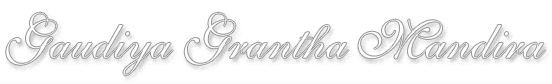 atha daśama-skandhaḥPart II, Chapters 12-17(10.12)dvādaśo’dhyāyaḥ|| 10.12.1 || śrī-śuka uvāca—kvacid vanāśāya mano dadhad vrajātprātaḥ samutthāya vayasya-vatsapān |prabodhayan chṛṅga-raveṇa cāruṇāvinirgato vatsa-puraḥsaro hariḥ ||śrīdharaḥ :dvādaśe tu mahā-sarpa-vapur-dharam aghāsuram |vatsa-pāla-gilaṁ kruddho gale’hann iti varṇyate ||1||mahā-baka-gala-krīḍā kevalasya na kautukam |
itīvāghāsura-mukhe sasakhaḥ prāviśad dhariḥ ||2||kvacit kadācid vanāśāya vana eva prathamaṁ bhojanaṁ kartum ||1||vaṁśīdharaḥ : vatsān pālāṁś ca gilati nigiratīti tathā taṁ gale praviśyāhann iti |*| | na kautukaṁ na kutūhalam | iti hetoḥ |*| |śṛṅgāraveṇa prabodhayan | vatsāḥ purassarā yasya saḥ ||1||caitanya-mata-maṣjuṣā : na vyākhyātam.vaiṣṇava-toṣaṇī : bhāti rūpa-guṇa-krīḍānām abhir nitya-nūtanaḥ |āścaryaś ca sadāścaryādyaḥ prabhuḥ saḥ prasīdatu ||punar yathākramam adhyāya-trayeṇa kaumārīm eva līlāṁ vadan tatrādāvekenāghāsura-vadhām āha—kvacid ity ādinā | yad etac cādhyāyatrayaṁ pūtanā loka-bālaghnītyādi-śloka-ṣaṭkaṁ ya etat pūtanā-mokṣam ity ādi-ślokaṁ ca kaścin na manyate tatra kāraṇaṁ na paśyāmaḥ sarvatrāpi deśeṣv iti hy aprāptatvāt vāsanābhāṣya-sambandhokti-vidvat kāma-dhenu-śuka-manoharāparamahaṁsa-priyādiṣu prācīnādhunika-ṭīkāsu vyākhyātatvāt tadīya-svasamprādānaṅgīkāra-prāmāṇyena tasyāprāmāṇyaṁ ceta anya-sampradāyāṅgīkāra-prāmāṇyena viparītaṁ kathaṁ na syāt ? na ca murabhidādinām avadaghabhidādināmnāṁ tatra prayogo na dṛśyateti vācyaṁ yan na vrajanty aghabhidocaranānuvādāṁś chṛṇvanti yo’nya-viṣayāḥ kukathām atighnī iti tṛtīyāt pāpabhidādi-nāmnāṁ tatra prayogāt na ca tatra tatra līlānuvāde sā līlā nāsti svāmi-pādais tatra tatra tasyā api darśitatvāt ata eva dvāṁtriśat triṁśataṁ ca yasya vilasac chākhā iti tadīya-padye khaṇḍitam adhyāya-trayaṁ yat tad idam eveti na tan mataṁ na ca tatra yam anyatra kutrāpi khaṇḍayitavyaṁ sarvatrādhyāya-saṅkhyā-śloka-sahita-ṭīkāsadbhāvāt tato dvātriṁśaś ca trayaś ca śatāni ceti dvandvaikyam eva tad vivakṣitam anirṇīta-bahutvasyānavasthābhiyā tritva eva paryavasānāt kapiṣjalālabhana-nyāyena anyathā triṁśatīty eva syāt na cāsuram ukteḥ siddhānta-viruddhatvān na tad ārṣaṁ śrī-kṛṣṇamāriteṣu sarveṣu teṣu dṛṣṭatvāt—āsurīṁ yonim āpannā mṛḍhā janmani janmani |māma aprāptyaiva kaunteya ! tato yānty adhamāṁ gatim ||ity ādiṣv api māṁ śrī-kṛṣṇa-lakṣaṇam aprāptyaiva na ta prāpty ety ādy aṅgīkārāt tathā coktaṁye ca pralamba-khara-dadurrakeśyariṣṭa-mallebha-kaṁsayavanāḥ kuja-pauṇḍrakādyāḥ |anye ca sālvaka-pivalvala-dantavaktra-samokṣa-śambara-vidūratha-rukmi-mukhyāḥ ||ye vā mṛdhe samitiśālina āttacāpāḥ kāmbojamatya-kurukaikaya-sṛṣjayādyāḥ | yāsyanty adarśanamalaṁ bala-pārthabhīm avyājāhyayena hariṇā nilayaṁ tadīyam iti na ca purāṇāntarāprasiddhatvena sā līlā na sambhāvanīyā pādmottara-brahmāṇḍa-purāṇayoḥ spaṣṭatvāt śrī-vṛndāvane tal līlā-sthānāni ca prasiddhāni na ca bhakta-gati-sādṛśyena teṣāṁ tat prāpti-rasa-maṣjasā śuddha-bhaktais tādṛśāpter anupādeyatvāt nātyantikaṁ vigaṇayanty api te prasādam ity ādi-vacana-śatebhyaḥ na ca pūtanāyā jananī-sāmyaṁ jananī-māhātmya-vidbhir dveṣyaṁ sad veṣād iva pūtanāpīti vākyena jananī-veṣa-mātrataḥ tat prāptyā tasyā eva mahimādhikya-vyaṣjanāt tatra tatra tenāpi dvijīvatāsiddhānte doṣaḥ parihriyate kiṁ tvatrāpi tat saṁsargī ca paṣcamaḥ iti nyāyena doṣas tad avastha eva tasmān na kaścid virodhaḥ pratyuta bhagavat tad bhaktīnāṁ parama-māhātmyam evātra set syati atas tad anubhavaḥ śrī-bhagavad anugraha-viśeṣeṇaiva sampadyata iti tat sugopyam evety evaṁ tasya tādṛśaṁ vacanam apy upapadyate, alam ati-vistareṇa | prakṛtaṁ vyākhyāsyāmaḥ, mano dadhat dṛḍhecchāṁ kurvan iti hy akṛta-sammantraṇair vayasyaiḥ gṛhe prātar bhojyānāṁ vana eva nayanaṁ bodhayati tan nayanecchā ceyaṁ prāthamikeva labhyate saprātarāśāvityuktvā kvacid vanāśayety uktatvāt samyak rātrivastra-parityāga-śrī-mukhādiprakṣālana-cāruvastra-bhūṣaṇa-dhāraṇādi-pūrvakaṁ tvarayotthāya niṣkramya prabodhayann iti sakhibhiḥ saha sukha-jigamiṣayā vrajācchanair nirgamanaṁ bodhayati ata eva vayasyeti viśeṣaṇaṁ cāruṇeti svarūpa-nirdeśo nidritānāṁ sukhenaiva nidrā-bhaṅgaṁ bodhayati vatsāḥ surassarāḥ yasya saḥ tena tenaiva teṣāṁ cittāharaṇād dhariḥ sa eva svayaṁ vrajāt viśeṣeṇa nirgataḥ na tv anya-dinavat śrī-rāmeṇa sahitaḥ tatra kāraṇaṁ tac chṛṅga-raveṇa calitum udyatasya śrī-kṛṣṇenāpi kṛta-calana-nirṇayasya nūnaṁ jananyā daivajṣādy upadeśenārabdhaśāntikādi-karmatvam eva mukhyaṁ bhavet tatraiva līlāśakti-ghaṭita-tad agocaratā-hetuka-vakṣyamāṇa-līlā-sampādanārthatvaṁ tu gauṇaṁ kvacid vanāśāya manodadhad ity anena vana-bhojanasyaivoddeśyatvāt aghāsura-vadhādīnāṁ tvāgantukatvāt atra pratipadaṁ prati-vākyaṁ pratiślokaṁ prati-prakaraṇaṁ ca pūrva-pūrvasmād uttarottasmāt pūrva-pūrvam āścaryam ūhyaṁ tac ca bhakta-jana-hṛdayaika-vedyam ativistarabhiyā na vivriyate ||1||bṛhad-vaiṣṇava-toṣaṇī : bhāti rūpa-guṇa-krīḍānām abhir nitya-nūtanaḥ |āścaryaś ca sadāścaryād yaḥ prabhuḥ saḥ prasīdatu ||punar yathā-kramam adhyāya-trayeṇa kaumārīm eva līlāṁ vadan tatrādāv ekenāghāsura-vadhām āha—kvacid ity-ādinā | yad etac cādhyāya-trayaṁ pūtanā loka-bālaghnī [bhā.pu. 10.6.35] ity-ādi-śloka-ṣaṭkaṁ, ya etat pūtanā-mokṣam [bhā.pu. 10.6.44] ity-ādi-ślokaṁ ca, kaścin na manyate tatra kāraṇaṁ na paśyāmaḥ sarvatrāpi deśeṣv iti hy aprāptatvāt vāsanā-bhāṣya-sambandhokti-vidvat-kāma-dhenu-śuka-manoharā paramahaṁsa-priyādiṣu prācīnādhunika-ṭīkāsu vyākhyātatvāt tadīya-sva-samprādānaṅgīkāra-prāmāṇyena tasyāprāmāṇyaṁ ceta anya-sampradāyāṅgīkāra-prāmāṇyena viparītaṁ kathaṁ na syāt ? na ca murabhid-ādinām iva aghabhid-ādi-nāmnāṁ tatra prayogo na dṛśyateti vācyaṁ yan na vrajanty agha-bhido racanānuvādāṁś chṛṇvanti yo’nya-viṣayāḥ kukathā matighnī [bhā.pu. 3.15.23] iti tṛtīyāt pāpa-bhidādi-nāmnāṁ tatra prayogāt, na ca tatra tatra līlānuvāde sā līlā nāsti svāmi-pādais tatra tatra tasyā api darśitatvāt | ata eva dvātriṁśat-triṁśataṁ ca yasya vilasac chākhā iti tadīya-padye khaṇḍitam adhyāya-trayaṁ yat tad idam eveti na tan mataṁ, na ca tatra yam anyatra kutrāpi khaṇḍayitavyaṁ sarvatrādhyāya-saṅkhyā-śloka-sahita-ṭīkā-sadbhāvāt tato dvātriṁśaś ca trayaś ca śatāni ceti dvandvaikyam eva tad vivakṣitam anirṇīta-bahutvasyānavasthā-bhiyā tritva eva paryavasānāt kapiṣjalālabhana-nyāyena anyathā triṁśatīty eva syāt na cāsuram ukteḥ siddhānta-viruddhatvān na tad ārṣaṁ śrī-kṛṣṇa-māriteṣu sarveṣu teṣu dṛṣṭatvāt—āsurīṁ yonim āpannā mṛḍhā janmani janmani |māma aprāpyaiva kaunteya ! tato yānty adhamāṁ gatim ||ity ādiṣv api māṁ śrī-kṛṣṇa-lakṣaṇam aprāpyaiva na ta prāpyety-ādy aṅgīkārāt tathā coktaṁye ca pralamba-khara-dardura-keśy-ariṣṭa-mallebha-kaṁsa-yavanāḥ kapi-pauṇḍrakādyāḥ |anye ca sālva-kuja-balvala-dantavaktra-saptokṣa-śambara-vidūratha-rukmi-mukhyāḥ || [bhā.pu. 2,7,34]ye vā mṛdhe samiti-śālina ātta-cāpāḥ kāmbojamatya-kurukaikaya-sṛṣjayādyāḥ | yāsyanty adarśanamalaṁ bala-pārthabhīm avyājāhyayena hariṇā nilayaṁ tadīyam iti na ca purāṇāntarāprasiddhatvena sā līlā na sambhāvanīyā pādmottara-brahmāṇḍa-purāṇayoḥ spaṣṭatvāt śrī-vṛndāvane tal līlā-sthānāni ca prasiddhāni na ca bhakta-gati-sādṛśyena teṣāṁ tat prāpti-rasa-maṣjasā śuddha-bhaktais tādṛśāpter anupādeyatvāt nātyantikaṁ vigaṇayanty api te prasādam ity ādi-vacana-śatebhyaḥ na ca pūtanāyā jananī-sāmyaṁ jananī-māhātmya-vidbhir dveṣyaṁ sad veṣād iva pūtanāpīti vākyena jananī-veṣa-mātrataḥ tat prāptyā tasyā eva mahimādhikya-vyaṣjanāt tatra tatra tenāpi dvijīvatāsiddhānte doṣaḥ parihriyate kiṁ tvatrāpi tat saṁsargī ca paṣcamaḥ iti nyāyena doṣas tad avastha eva tasmān na kaścid virodhaḥ pratyuta bhagavat tad bhaktīnāṁ parama-māhātmyam evātra set syati atas tad anubhavaḥ śrī-bhagavad anugraha-viśeṣeṇaiva sampadyata iti tat sugopyam evety evaṁ tasya tādṛśaṁ vacanam apy upapadyate, alam ati-vistareṇa | prakṛtaṁ vyākhyāsyāmaḥ, mano dadhat dṛḍhecchāṁ kurvan iti hy akṛta-sammantraṇair vayasyaiḥ gṛhe prātar bhojyānāṁ vana eva nayanaṁ bodhayati tan nayanecchā ceyaṁ prāthamikeva labhyate saprātarāśāvityuktvā kvacid vanāśayety uktatvāt samyak rātrivastra-parityāga-śrī-mukhādiprakṣālana-cāruvastra-bhūṣaṇa-dhāraṇādi-pūrvakaṁ tvarayotthāya niṣkramya prabodhayann iti sakhibhiḥ saha sukha-jigamiṣayā vrajācchanair nirgamanaṁ bodhayati ata eva vayasyeti viśeṣaṇaṁ cāruṇeti svarūpa-nirdeśo nidritānāṁ sukhenaiva nidrā-bhaṅgaṁ bodhayati vatsāḥ surassarāḥ yasya saḥ tena tenaiva teṣāṁ cittāharaṇād dhariḥ sa eva svayaṁ vrajāt viśeṣeṇa nirgataḥ na tv anya-dinavat śrī-rāmeṇa sahitaḥ tatra kāraṇaṁ tac chṛṅga-raveṇa calitum udyatasya śrī-kṛṣṇenāpi kṛta-calana-nirṇayasya nūnaṁ jananyā daivajṣādy upadeśenārabdhaśāntikādi-karmatvam eva mukhyaṁ bhavet tatraiva līlāśakti-ghaṭita-tad agocaratā-hetuka-vakṣyamāṇa-līlā-sampādanārthatvaṁ tu gauṇaṁ kvacid vanāśāya manodadhad ity anena vana-bhojanasyaivoddeśyatvāt aghāsura-vadhādīnāṁ tvāgantukatvāt atra pratipadaṁ prati-vākyaṁ pratiślokaṁ prati-prakaraṇaṁ ca pūrva-pūrvasmād uttarottasmāt pūrva-pūrvam āścaryam ūhyaṁ tac ca bhakta-jana-hṛdayaika-vedyam ativistarabhiyā na vivriyate ||1||krama-sandarbhaḥ : adhyāya-trayam idaṁ kenacid asammatam api, [śrī-madhvācāryeṇa sva-kṛta-bhāgavata-tātparye parityaktam asti] vāsanā-bhāṣyādi-prācīna-ṭīkā-kārair bahubhiḥ sammattatvāt sarva-deśa-pustaka-prasiddhatvāc ca likhyate ||1.7||bṛhat-krama-sandarbhaḥ : na vyākhyātam.viśvanāthaḥ : dvādaśe sakhibhiḥ kelis tan madhe'ghasya varṇanam |vaktre'viśaṁste kṛṣṇo nu praviśyārhastam edhitaḥ ||kvacid divase vanāśāya vana eva prātar bhojanaṁ kartuṁ harir iti bala-devas tu mātrā janmarkṣa-śāntika-snānādy arthaṁ gṛha eva balād rakṣita iti jṣeyam ||1||baladeva vidyābhūṣaṇaḥ : dvādaśe śiśubhiḥ kelir aghāsye viśato nutān |praviśyānandayat kṛṣṇo hatvāghaṁ tamamocayat ||evam iti padyena kaumārīṁ līlāṁ samāpyāpi śrotur abhīṣṭāmapūrvā tāmamusmṛtya muniradhyāyatrayeṇa vaktuṁ pravartate kvacid ity ādinā | kvacid vāsare vanāśāya vana eva prātarbhoktuṁ mano dadhat harir iti baladevastu na gas tanmātrā taj-janmarkṣasnānadānārtha gṛhe eva rakṣitatvāt ||1|| —o)0(o—|| 10.12.2 || tenaiva sākaṁ pṛthukāḥ sahasraśaḥsnigdhāḥ suśig-vetra-viṣāṇa-veṇavaḥ |svān svān sahasropari-saṅkhyayānvitānvatsān puraskṛtya viniryayur mudā ||śrīdharaḥ : tenaiva śṛṅga-raveṇa śrī-kṛṣṇena vā saha | pṛthukā bālāḥ snigdhāḥ sneha-yuktāḥ | śik śikyam | ramyā śig-vetrādayo yeṣāṁ te | sahasrādhika-saṅkhyā-yuktān vatsān ||2.3||vaṁśīdharaḥ : śṛṅgara-veṇa sāhityā-sambhavād arthāntaram āha—śrī-kṛṣṇeneti | rāmastu janmarkṣakaśanti-snānārtha mātrā gṛha eva rakṣita iti viśvanāthaḥ | pṛthukau bāla-cipiṭau iti kośaḥ | śraṁsateśśirādeśaḥ kuḍāgamaḥ pratyayalopaś cārṣaḥ ||2||vaiṣṇava toṣaṇī : tenaiva sākam iti mahā-vegena dhāvanāt yataḥ snigdhāḥ ataḥ sarveṣām eva yugapan nirgamo’pi sūcitaḥ sahasrasya uparisaṅkhyā—ekaṁ daśaśataṁ caiva sahasram ayutaṁ tathā |lakṣaṁ ca niyutaṁ caiva koṭinyarbudam eva ca ||ity ādi-vacanād ayutādis tayānvitān evaṁ vatsānāṁ bālānāṁ cāsaṅkhyeyatvam uktam itthaṁ vane bālaiḥ pālyamānānām api vatsānāṁ yadīyattā nābhūt tarhi vraja-ruddhānāṁ tarṇakānāṁ tathā go-saṅgatānāṁ bhuktas tanyānāṁ vatsānāṁ tathā tan mātṝṇām anyāsāṁ ca gavāṁ tathā vatsatarīṇāṁ vatsataraṇāṁ vṛṣāṇāṁ ca śrī-gopāla-deva-prabhāveṇa nityam eva vivardhamānānām iyattā katham astu mahiṣyādayaś ca kena vā gaṇyāḥ paśavas tad anusāreṇa gopa-gopyādayaś cānantā jṣeyāḥ tathā cāgame rāsadhyānaṁ pramadāśata-koṭibhir ākulita iti tat samāveśādikaṁ cācintyaiśvaryādeveti mudeti svayaṁ śrī-kṛṣṇena prabodhanāt ata eva viśeṣeṇa anya-dinato’sādhāraṇatayā niryayuḥ śrī-kṛṣṇasya tu vatsair api tāvad asaṅkhyātaiḥ asaṅkhya-saṁṣjasakhyair ity arthaḥ | tat saṣjā ca darśitā kṣīra-svāmināevaṁ daśa-śata-sahasrāṇy ayutaṁ prayutākhya-laksām atha niyutam |arbudakoṭiny arbuda-padme khrvaṁ nikharvam iti daśabhiḥ |gaṇanān mahābja-śaṅkha-samudra-madhyāntam atha parārdhaṁ ca |svahataṁ parārdham amitaṁ tat svahataṁ bhūryatāsaṅkhyam iti ||prayuta-saṁṣjaṁ lakṣam arbuda-saṣjā koṭir ity arthaḥ |parārdha-paryantāṣṭādaśa-saṅkhyā-daśa-guṇitā jṣeyā tatra ca dvandvaikyān mahābjādikaṁ saṅkhyā-paṣcakaṁ jṣeyaṁ svahatam iti svena guṇitam ity arthaḥ iti jṣeyaṁ svakān svakān sva-sva-vatsān ity arthaḥ | sva-vatsakān iti pāṭhaḥ spaṣṭaḥ tatra vatsa-pracāra-deśe ha harṣe ||2.3||bṛhad-vaiṣṇava-toṣaṇī : tenaiva sākam iti mahā-vegena dhāvanāt yataḥ snigdhāḥ ataḥ sarveṣām eva yugapan nirgamo’pi sūcitaḥ sahasrasya uparisaṅkhyā—ekaṁ daśaśataṁ caiva sahasram ayutaṁ tathā |lakṣaṁ ca niyutaṁ caiva koṭinyarbudam eva ca ||ity ādi-vacanād ayutādis tayānvitān evaṁ vatsānāṁ bālānāṁ cāsaṅkhyeyatvam uktam itthaṁ vane bālaiḥ pālyamānānām api vatsānāṁ yadīyattā nābhūt tarhi vraja-ruddhānāṁ tarṇakānāṁ tathā go-saṅgatānāṁ bhuktas tanyānāṁ vatsānāṁ tathā tan mātṝṇām anyāsāṁ ca gavāṁ tathā vatsatarīṇāṁ vatsataraṇāṁ vṛṣāṇāṁ ca śrī-gopāla-deva-prabhāveṇa nityam eva vivardhamānānām iyattā katham astu mahiṣyādayaś ca kena vā gaṇyāḥ paśavas tad anusāreṇa gopa-gopyādayaś cānantā jṣeyāḥ tathā cāgame rāsadhyānaṁ pramadāśata-koṭibhir ākulita iti tat samāveśādikaṁ cācintyaiśvaryādeveti mudeti svayaṁ śrī-kṛṣṇena prabodhanāt ata eva viśeṣeṇa anya-dinato’sādhāraṇatayā niryayuḥ śrī-kṛṣṇasya tu vatsair api tāvad asaṅkhyātaiḥ asaṅkhya-saṁṣjasakhyair ity arthaḥ | tat saṣjā ca darśitā kṣīra-svāmināevaṁ daśa-śata-sahasrāṇy ayutaṁ prayutākhya-laksām atha niyutam |arbudakoṭiny arbuda-padme khrvaṁ nikharvam iti daśabhiḥ |gaṇanān mahābja-śaṅkha-samudra-madhyāntam atha parārdhaṁ ca |svahataṁ parārdham amitaṁ tat svahataṁ bhūryatāsaṅkhyam iti ||prayuta-saṁṣjaṁ lakṣam arbuda-saṣjā koṭir ity arthaḥ |parārdha-paryantāṣṭādaśa-saṅkhyā-daśa-guṇitā jṣeyā tatra ca dvandvaikyān mahābjādikaṁ saṅkhyā-paṣcakaṁ jṣeyaṁ svahatam iti svena guṇitam ity arthaḥ iti jṣeyaṁ svakān svakān sva-sva-vatsān ity arthaḥ | sva-vatsakān iti pāṭhaḥ spaṣṭaḥ tatra vatsa-pracāra-deśe ha harṣe ||2.3||krama-sandarbhaḥ : na vyākhyātam.bṛhat-krama-sandarbhaḥ : na vyākhyātam.viśvanāthaḥ : pṛthukā bālāḥ śik śikyaṁ sahasrasyopari-saṅkhyā ayutādis tayānvitān ||2||baladeva vidyābhūṣaṇaḥ : pṛthukāḥ śiśavaḥ, śik bhojyadhārakaṁ śikyaṁ, sahasroparisaṅkhyayāyutāmikayā ||2|| —o)0(o—|| 10.12.3 || kṛṣṇa-vatsair asaṅkhyātair yūthī-kṛtya sva-vatsakān |cārayanto’rbha-līlābhir vijahrus tatra tatra ha ||śrīdharaḥ : pūrva ślokasya vyākhyā draṣṭavya |vaṁśīdharaḥ : tatra tatra yamunā-taṭa-govardhanādiṣu sahasrasyopari saṅkhyāyutādis tayānvitān | evaṁ vatsānāṁ bālānāṣcāsaṅkhyeyatvamuktam | itthaṁ vane bālauḥ pālyamānānām api vatsānāṁ yadiyattā nābhūt tarhi vraje ruddhānāṁ tarṇakānāṁ tathā gosaṅgatānāṁ tathā tat-tan-mātṝṇām anyāsāṁ ca gavāṁ tathā vatsatarīṇāṁ vatsatarāṇāṁ vṛṣāṇāṁ ca śrī-gopāla-deva-prabhāveṇa nityaṁ vivardhamānānāmiyattā katham astu | mahiṣyādayaḥ paśavaś ca kena vā gaṇyās tad anusāreṇa gopyo gopādayaś cānantā jṣeyās tathā cāgame rāsadhyānam pramadāśata-koṭibhir ākalitaḥ iti tat-tat-samāveśādikaṁ tv acintyaiśvaryād eva | kṛṣṇasya tu vatsair asaṅkhyātair asaṅkhyātair ity arthaḥ | asaṅkhya-sajṣa-saṅkhyā kīra-svāmidṛṣṭyā jṣeyā | yathā—ekaṁ daśa-śata-sahasrāṇy ayutaṁ prayutākhya-laksām atha niyutam |arbuda-koṭirnyarbuda-padme kharvaḥ nikharvam iti daśabhiḥ ||gaṇanān mahābja-śaḥkha-samudra-madhyāntaṁ parārdhaṁ ca |svahataṁ parārdhasamitaṁ tat-svahataṁ bhūryato’saṅkhyam ||iti prayuta-saṣjṣaṁ lakṣam | arbuda-saṣjṣā koṭir ity arthaḥ | parārdhaparyatāṣṭādaśa-saṅkhyā daśa-daśa-guṇitā jṣeyāḥ | tatra ca dvandvaikyaṁ mahābjādikaṁ saṅkhyāpaṣcakaṁ jṣeyam | svahataṁ svaena guṇitam ity arthaḥ | parārdhena guṇitaṁ parārdhaṁ bhūrisaṣjṣaṁ bhūriṇā guṇitaṁ bhūri cāsaṅkhya-sajṣam iti siddham | tataś ca kṛṣṇa-vatsair mahāyūthaiḥ saha svakān svakān parārdhādi-saṅkhyān vatsān pṛthak pṛhag yūthīkṛtyety arthaḥ | na ca ṣoḍaśa-krośī-mātrasya vṛndāvanasya pradeśe tāvanto vatsā naiva māntīti vācyaṁ bhagavad vigrahasyeva dhāmnaś cāsya tathāparimitatvepy aciṣtya-śakyā vibhutvāt | tat-pradeśaika-deśe’pi paṣcāśat koṭiparimāṇa-brahmāṇḍarbudānāṁ bhagavataiva brahmaṇe etad uttarādhyāye darśayiṣyamāṇatvāt | ata evoktaṁ bhāgavatāmṛte—evaṁ prabhoḥ priyāṇāṣ ca dhāmnaś ca samayasya ca |avicintya-prabhāvatvād atra kiṣcin na dughaṭam ||iti toṣiṇī-cakravartikārau ||3||vaiṣṇava-toṣaṇī :  na vyākhyātam.bṛhad-vaiṣṇava-toṣaṇī : pūrva ślokasya vyākhyā draṣṭavyā.krama-sandarbhaḥ : na vyākhyātam.bṛhat-krama-sandarbhaḥ : na vyākhyātam.viśvanāthaḥ : kṛṣṇasya tu vatsair asaṅkhyātaiḥ asaṅkhya-saṁjṣa-saṅkhyair ity arthaḥ | asaṅkhya-saṣjṣā ca kṣīrasvāmi-dṛṣṭyā jṣeyā yathā—ekaṁ daśa-śata-sahasrāṇy ayutaṁ prāyutākhya-lakṣam atha niyutam | arbuda-koṭiny arbuda-padme kharvaṁ nikharvam iti daśabhiḥ | gaṇanān mahābja-śaṅkha-samudra-madhyāntam atha paraparārdham | svahataṁ parārdham amitaṁ tat svahataṁ bhūyyato'saṅkhyam iti prayuta-saṣjṣaṁ lakṣam arbuda-saṅjṣā koṭir arthaḥ | parārdha-paryatāṣṭādaśa-saṅkhyādaśa-śata-guṇitā jṣeyāḥ tataś ca dvandvaikyān mahābjādikaṁ saṅkhyāpaṣcakaṁ jṣeyaṁ svahatam iti svena guṇitam ity arthaḥ iti jṣeyam | tataś ca kṛṣṇa-vatsair mahāyuthaiḥ saha svakān svakān parārdhādi-saṅkhyān vatsān pṛthak pṛthak yūthī-kṛtyety arthaḥ | na ca ṣoḍaśa-krośī-mātrasya vṛndāvanasya praveśe tāvanto vatsāḥ naiva bhāntīti vācyaṁ bhagavad vigrahasyaiva dhāmnaś cāsya tathā-parimitatvepy acintya-śaktyā vibhutvāt tat pradeśaikadeśepi paṣcāśat-koṭi-yojana-pramāṇa-brahmāṇḍārbudānāṁ bhagavataiva brahmaṇe etad uttarādhyāye darśayiṣyamāṇatvād ata evoktaṁ bhāgavatāmṛte—evaṁ prabhoḥ priyāṇāṁ ca dhāmnaś ca samayasya ca |avicintya-prabhāvatvād atra kiṣcin na durghaṭam iti ||3||baladeva vidyābhūṣaṇaḥ : asaṅkhyātaiḥ saṅkhyāto nirgataiḥ, kṛṣṇavatsair mahāyūthaiḥ sārdha svakān vatsānekīkṛtva melayitvā cārayantaḥ,nanu, parimite vṛndāvane aparimitānāṁ vatsānāṁ samāveśaḥ katham iti ced bhagavad vigrahasyeva tasyācintyaśaktyā vibhutvena tat-sambhavādity uktam ||3|| —o)0(o—|| 10.12.4 || phala-prabāla-stavaka- sumanaḥ-piccha-dhātubhiḥ |kāca-guṣjā-maṇi-svarṇa- bhūṣitā apy abhūṣayan ||śrīdharaḥ : kācādibhiḥ pūrvaṁ mātṛbhir bhūṣitā api phalādibhir ātmānam abhūṣayann ity arthaḥ ||4||vaṁśīdharaḥ : kāco mṛd vikāra-viśeṣaḥ | guṣjā kṛṣṇāgrākhila-rakta-vīja auṣadhi-viśeṣaḥ | maṇayo vidrumādayaḥ | ity artha iti | bālatvād eva pūrva-bhūṣaṇānyācchādayāmāsur iti tātparyam | sva-sva-gṛha-samṛddhy apekṣayā kācādayo jṣeyāḥ ||4|| vaiṣṇava-toṣaṇī : arbha-līlām evāha—phaleti saptabhiḥ stabakāḥ puṣpa-gucchāḥ sumanasaḥ puṣpāṇi kācā mahā-ratnebhyā vivaktum aśakya-rūpatvāt kautuka-viśeṣakāriṇaḥ guṣjā api vṛndāvanīyatvena tathā bhūtatvāt balair eva kautukenāhṛtya mātṛbhiḥ sāgrahaṁ hārādau grathitāḥ mukteti pāthaḥ kvacit ||4||bṛhad-vaiṣṇava-toṣaṇī : arbha-līlām evāha—phaleti saptabhiḥ stabakāḥ puṣpa-gucchāḥ sumanasaḥ puṣpāṇi kācā mahā-ratnebhyā vivaktum aśakya-rūpatvāt kautuka-viśeṣakāriṇaḥ guṣjā api vṛndāvanīyatvena tathā bhūtatvāt balair eva kautukenāhṛtya mātṛbhiḥ sāgrahaṁ hārādau grathitāḥ mukteti pāthaḥ kvacit ||4||krama-sandarbhaḥ : na vyākhyātam.bṛhat-krama-sandarbhaḥ : na vyākhyātam.viśvanāthaḥ : kācādibhiḥ pūrvaṁ mātṛbhir bhūṣitā api phalādibhir ātmānam abhūṣayann ity arthaḥ | tatra kāca-guṣje bālānām āgrahāt maṇi-svarṇe mātṝṇām āgrahād-bhūṣaṇe jṣeye ||4||baladeva vidyābhūṣaṇaḥ : mātṛbhiḥ kācidibhirbhūṣitā api te bālāḥ phalādibhir ātmānam abhūṣayan, tatra kācaguṣjayordhāraṇaṁ bālānām āgrahāt maṇi-svarṇayostu tanmātṝṇām iti bodhyam ||4|| —o)0(o—|| 10.12.5 || muṣṇanto’nyonya-śikyādīn jṣātān ārāc ca cikṣipuḥ |tatratyāś ca punar dūrād dhasantaś ca punar daduḥ ||śrīdharaḥ : muṣṇantaś corayantaḥ ||5||vaṁśīdharaḥ : ārāt dūram | tatratyā dūrasthāḥ śikyādīn iti | śikyebhya uttārya prathamam evānnādi-pātrāṇi mudrita mukhatvāt pipīlikādi-duḥpraveśāni kvacit taru-tale kaṇṭakādibhir āvṛtya sthāpitānīti jṣeyam | tān eva jṣātān sataḥ ārād-dūre cikṣipuḥ | tatraiva vidrutya na tu prāpite sati tatratyā bālās tatopi dūraṁ cikṣipur evam anavasthayā sva-sva-dravyam aprāpnuvato bālān nudan mukhān ālokya ta eva hasanto daduḥ ||5||vaiṣṇava-toṣaṇī : śikyānyādir yeṣāṁ yaṣṭyādīnāṁ tān na tu śikyāni teṣām annādhāratvenānnanāśe sati hasanta ity āder ayuktatvāt jṣātān sataḥ keṣu cātimugdheṣu rudatsu hasanta ity ādi ||5||bṛhad-vaiṣṇava-toṣaṇī : śikyānyādir yeṣāṁ yaṣṭyādīnāṁ tān na tu śikyāni teṣām annādhāratvenānnanāśe sati hasanta ity āder ayuktatvāt jṣātān sataḥ keṣu cātimugdheṣu rudatsu hasanta ity ādi ||5||krama-sandarbhaḥ : na vyākhyātam.bṛhat-krama-sandarbhaḥ : na vyākhyātam.viśvanāthaḥ : muṣṇantaḥ corayantaḥ śikyādīn iti śikyebhya uttārya prathamam evānnādi-pātrāṇi mudrita-mukhatvāt pipīlikādi-duṣpraveśāni kvacit taru-tale kaṇṭakādibhir āvṛtya sthāpitānīti jṣeyaṁ tān eva jṣātān sataḥ ārād-dūre cikṣupuḥ tatraiva vidrutya netuṁ prāsthite sati tatratyā bālās tatopi dūrāc cikṣipuḥ evam anavasthayā sva-sva-dravyam aprāpnuvato bālān dudan mukhān avalokya te eva hasanto daduḥ ||5||baladeva vidyābhūṣaṇaḥ : vihāram āha—anyo’nyaṁ śikyādīn arthānmuṣcantas tān kvacil latābhir āvṛtya sthāpitān jṣātān sataṁ ārāddūre cikṣipurdadhruḥ, dhāvitvā tato netuṁ pravṛtteṣu tatratyā bālās tato’pi dūrāccikṣipuḥ tatas tān vimanaskān vīkṣya taeva hasantaḥ punar daduḥ ||5|| —o)0(o—|| 10.12.6 || yadi dūraṁ gataḥ kṛṣṇo vana-śobhekṣaṇāya tam |ahaṁ pūrvam ahaṁ pūrvam iti saṁspṛśya remire ||śrīdharaḥ : yadi dūraṁ gataḥ kṛṣṇo bhavati tarhi ||6||vaṁśīdharaḥ : pūrvam ahaṁ kṛṣṇaṁ spṛśāmi tvatt’pi pūrvam ahaṁ spṛśāmīty uktyā taṁ saṁspṛśya ||6||vaiṣṇava-toṣaṇī : īdṛśa-bālya-krīḍāṣv api tad ekaparatāṁ praṇaya-viśeṣaṁ ca darśayati—yadīti paṣcakena | kṛṣṇo’pi tān vihāya dūraṁ na yāty eva yadi kadācit dvitraiḥ sakhibhir dūraṁ gato bhavatīty arthaḥ | kim arthaṁ vana-śobhāyā īkṣaṇāya anena śrī-vṛndāvanasya parama-manoharatvaṁ sūcitam | samyak parirambhaṇādinā spṛṣṭvā remire sukhaṁ prāpuḥ ||6||bṛhad-vaiṣṇava-toṣaṇī : īdṛśa-bālya-krīḍāsv api teṣāṁ śrī-bhagavad ekaparatām āha—yadīti | kṛṣṇo'pi tān vihāya na yāty eva, yadi kadācid-dūraṁ gato bhavatīty arthaḥ | kim artham ? vana-śobhāyā īkṣaṇāya, anena śrī-vṛndāvanasya parama-manoharatvaṁ sūcitam | samyak-parirambhaṇādinā spṛṣṭvā remire sparśana-rūpāṁ krīḍāṁ cakrur ity arthaḥ, yad vā, tatta-krīḍāṁ kurvanto'pi taṁ sṁspṛśyaiva remire, sukhino babhūvur ity agre'pi sarvatrāpi śabdam avatāya vyākhyeyam, yad vā, saṁspṛśya paścād-ramire krīḍāṁ cakruḥ ||6||krama-sandarbhaḥ : na vyākhyātam.bṛhat-krama-sandarbhaḥ : na vyākhyātam.viśvanāthaḥ : taṁ kṛṣṇaṁ saṁsmṛśyeti ayam aham iti-vidrutya prathamaṁ kṛṣṇam aspṛśaṁ na tvaṁ na tvam iti kolāhalaṁ kurvantaḥ ||6||baladeva vidyābhūṣaṇaḥ : kṛṣṇo yadi dūraṁ gato bhavati tadā tamaham eva pūrvam aspṛśaṁ na tu tvam iti kolāhalinaḥ saṁspṛśya remire ||6|| —o)0(o—|| 10.12.7 || kecid veṇūn vādayanto dhmāntaḥ śṛṅgāṇi kecana |kecid bhṛṅgaiḥ pragāyantaḥ kūjantaḥ kokilaiḥ pare ||śrīdharaḥ : dhmānto vādayantaḥ | bhṛṅgaiḥ saha ||7||vaṁśīdharaḥ : veṇun trividhān | tad uktam eṣa tridhā bhaved veṇur muralī-vaṁśiketi ca |pāvakākhyo bhaved veṇur dvādaśāṅgula-dairdhyabhāvak ||sthaulyeṅguṣṭhamitaḥ ṣaḍibhareṣa randhraiḥ samanvitaḥ |pāvakaṁ pāvaka baduddīpakam | kāma-vījam ākhyāti vaktīti pāvakākhyaḥ | ata evoktam | ve brahma-sukham ity uktaṁ ṇuḥ kāma-sukha-vācakaḥ |ta ubhe yatra satataṁ veṇuḥ sa iha kathyate || iti |saptacchidrā svarair yuktā murali cāruṇādinī |śaracandrāṅgulā dairghye sthaulye veṇusamā smṛtā ||tatāṅgurletare yatra mukharandhraṁ tathāṅgulam |śiro vedāṅgulaṁ pucchaṁ tryaṅgulaṁ sā tu vaṁśikā ||nava-randhrā smṛtā sapta-daśāṅgulamitā budhaiḥ |iti bhakti-rasāmṛtāt | kūjantaḥ śabdaḥ ||7||vaiṣṇava-toṣaṇī : kadety apekṣāyām āha—kecid iti caturbhiḥ | veṇūn vādayataḥ veṇuvādanasya madhye madhye ity arthaḥ | veṇum iti kvacit pāṭhaḥ evaṁ dhmānta ity ādi tad āveśāt tat saṅgamanāsiddher jhaṭiti punar anusandhānāc ceti bhāvaḥ | yad vā, saṁsparśānantaraṁ paramānandena tadānandanecchayā ca pṛthak pṛthak krīḍāṁ ckrur ity arthaḥ | tām evāha—kecid ity ādibhiḥ ||7||bṛhad-vaiṣṇava-toṣaṇī : tām evāha—kecid iti caturbhiḥ | kadā dūraṁ gata ity apekṣāyāṁ teṣāṁ vargaśaḥ pṛthak krīḍām āha—kecid iti caturbhiḥ | vādayanto bhavanti, evam agre'pi sarvatra remira ity anenaivānvayaḥ | tataś ca sarvatra śatṛṅ-pratyayais tatt-krīḍāntareva saṁsparśanaṁ bodhyate | sādhviti kriyā-viśeṣaṇaṁ pūrvaiḥ paraiś ca sarvair api yoyjam | tato vādanād āvuttamatvaṁ yathāyatham ūhyam | tena ca bhṛṅgādibhyo'pi gānādau sādhutvam uktam ||7.8||krama-sandarbhaḥ : na vyākhyātam.bṛhat-krama-sandarbhaḥ : na vyākhyātam.viśvanāthaḥ : dhmāntaḥ vādayantaḥ ||7||baladeva vidyābhūṣaṇaḥ : ramaṇam āha—kecid iti caturbhiḥ | dhmānto vādayantaḥ mṛgaiḥ kokilaiś ca saha ||7|| —o)0(o—|| 10.12.8 || vicchāyābhiḥ pradhāvanto gacchantaḥ sādhu-haṁsakaiḥ |bakair upaviśantaś ca nṛtyantaś ca kalāpibhiḥ ||śrīdharaḥ : vicchāyābhiḥ pakṣi-cchāyābhiḥ | kalāpibhir mayūraiḥ ||8||vaṁśīdharaḥ : kalāpo barhanti yeṣāṁ te kalāpinaḥ kalāpaḥ saṁhate bahe vāṇyāṁ bhūṣaṇatūṇayoḥ iti medinī ||8||vaiṣṇava-toṣaṇī : vīnāṁ jāty eka-vacana-vivakṣayā chāyāyāḥ klībatvābhāvaḥ sādhviti kriyā-viśeṣaṇaṁ pūrvatra paratra ca sarvatra yojyaṁ tatas tatopy uttamaṁ yathā syāt ||8||bṛhad-vaiṣṇava-toṣaṇī :  na vyākhyātam.krama-sandarbhaḥ : vicchāyābhir iti vi-śabdasya jātyaikatvena chāyāyā aklībatvam ||8||bṛhat-krama-sandarbhaḥ : na vyākhyātam.viśvanāthaḥ : vīnāṁ pakṣiṇāṁ chāyābhiḥ ||8||baladeva vidyābhūṣaṇaḥ : vīṇāṁ pakṣiṇāṁ chāyābhiḥ kalāpibhir mayūraiḥ ||8|| —o)0(o—|| 10.12.9 || vikarṣantaḥ kīśa-bālān ārohantaś ca tair drumān |vikurvantaś ca taiḥ sākaṁ plavantaś ca palāśiṣu ||śrīdharaḥ : kīśa-bālān vṛkṣa-śākhāsu lambamānāni vānara-lāṅgūlāny ākarṣanto lāṅgūlam amuṣcantas taiḥ saha drumān ārohantaḥ | vikurvanto danta-darśana-bhrū-vijṛmbhādibhis taiḥ saha vikārān kurvantaḥ | palāśiṣu vṛkṣeṣu plavantaḥ śākhāyāḥ śākhāntaram udgacchantaḥ ||9||vaṁśīdharaḥ : kīśo vānaraḥ | markaṭo vānaraḥ kīśaḥ ity amaraḥ ||9||caitanya-mata-maṣjuṣā : vikarṣantaḥ kīśa-bālān ity ādi | kīśa-bālān kroḍe kṛtvā tan-mātṛbhir nīyamānān bālān vikarṣantas teṣāṁ vikarṣaṇam ālokya drumān ārohadbhis taiḥ kīśaiḥ saha drumān āruruhuḥ | kīśa-bālān kīśa-lāṅgulānīti vā ||9-10||vaiṣṇava-toṣaṇī : taiḥ kīśaiḥ anyat taiḥ yad vā kīśabālān vānara-śiśūn vṛkṣa-śākhālambamāna-lāṅgūla-grahaṇenākarṣantaḥ samam anyat ||9||bṛhad-vaiṣṇava-toṣaṇī : ata eva kvacit pra-śabdaś ca | taiḥ kīśaiḥ | anyat tair vyākhyātam, yad vā, kīśa-bālān vānara-śiśūn vṛkṣa-śākhālambamāna-lāṅgūla-grahaṇenākarṣantaḥ, samam anyat | sraveṇa parvatādi-nirgata-nirjhareṇa saṁplutāḥ pūritā iti saritāṁ kṣudratvaṁ jṣeyam | vihasanta upahasantaḥ prātaḥ svadehacchāyā-svaṅgānāṁ mahāsthaulya-dairghyādi-darśanāt, kiṁ vā viśeṣeṇa hasanto bāhfvādy aṅgotkṣepaṇādinā vividhatva-prāpteḥ, yad vā, tenaiva vividhāḥ satīr viśeṣeṇa hasanto'nukurvantaḥ praticchāyā-kartṛkopy anukāras teṣūpacaritaḥ ||9.10||krama-sandarbhaḥ : kīśa-bālān tad-vānara-śiśūn vikurvanto mukha-vaikṛtyādi-pūrvakam anukurvantaḥ ||9||bṛhat-krama-sandarbhaḥ : atha mahā-vana-līlā-samānau vṛndāvana-līlām āha—vikarṣantaḥ kīśa-bālān ity ādi | bahubhiḥ kīśa-bālān kīśa-śiśūn tan-mātṛbhiḥ kroḍe kṛtvā nīyamānān vikarṣantaḥ | teṣāṁ vikarṣaṇam ālokya vṛkṣān ārohantībhis tābhiḥ samaṁ vṛkṣāṁś cāruruhuḥ | evam etat sarvaṁ sugamaṁ sva-mataṁ ca ||9-10||viśvanāthaḥ : kīdṛśān bālān ? vṛkṣa-śākhāsu lambamānāni bānara-lāṅgūlāni taram ucyamānaiś ca lāṅgūlair dṛḍhaṁ dhṛtair drumānārohantaḥ vikurvantaḥ bhrūvijṛmbhādi-mukha-vikārān kurvantaḥ tathā tais saha palādiṣu vṛkṣeṣu plavantaḥ śakhāyāḥ śākhāntaraṁ gacchantaḥ ||9||baladeva vidyābhūṣaṇaḥ : kīśānāṁ kapīnāṁ bālān vṛkṣa-śākhāsu lambitāni teṣāṁ lāṅgūlānyakarṣantaḥ dṛḍhaṁ dhṛtais tair lāṅgūlair drumānārohanta vikurvantas taiḥ saha bhruvijṛmbhādi-mukha-vikārān kurvantaḥ palāśiṣu taruṣu plavantaḥ śākhāyāḥ śākhāntaram udgacchantaḥ ||9|| —o)0(o—|| 10.12.10 || sākaṁ bhekair vilaṅghantaḥ saritaḥ srava-samplutāḥ |vihasantaḥ praticchāyāḥ śapantaś ca pratisvanān ||śrīdharaḥ : praticchāyāḥ pratibimbāni ||10||vaṁśīdharaḥ : bhekair maṇḍūkaiḥ | vilaṅghantaḥ plavantaḥ | śapantaḥ gālī-pradānādi-pūrvakam ākrośantaḥ ||10||caitanya-mata-maṣjuṣā :  na vyākhyātam.vaiṣṇava-toṣaṇī : sraveṇa giryādi-nirjhareṇa samplutāḥ pūritāḥ iti tāsāṁ kṣudratvam uktaṁ vihasantaḥ upahasantaḥ prātas tāsu mahā-dairghya-darśanāt kimbā viśeṣeṇa hasantaḥ bhujādy utkṣepanādinā vividhatva-prāpteḥ | yad vā, prati-bimbāni mukha-vaityādi-pūrvakam anukurvantaḥ ||10||bṛhad-vaiṣṇava-toṣaṇī :  na vyākhyātam.krama-sandarbhaḥ : prasravā nirjharāḥ | praticchāyāḥ pratibimbāni ||10||bṛhat-krama-sandarbhaḥ : na vyākhyātam.viśvanāthaḥ : sraveṇa ndyādi-taṭebhyaḥ parisruta-jalena samputāḥ pūritāḥ santi sarit kṣudra-dhārāḥ praticchāyāḥ sva-prati-bimbān bhūjotkṣepādibhir vihasantaḥ pratisvanān pratidhvanīn śapantaḥ re re kas tvaṁ brūṣe iti sva-pratidhvaniṁ śrutvā kupitāḥ kim are mām eva re-rekāreṇākṣipasi tattvam adyaiva śīghraṁ mriyasveti punaḥ punar anavasthayā ākrośantaḥ ||10||baladeva vidyābhūṣaṇaḥ : sraveṇa giri-nirjhareṇa samplutāḥ pūritāḥ saritaḥ kṣudra-pravāhāḥ bhekaiḥ sākaṁ vilaṅghyantaḥ praticchāyāḥ svapratibimbān hasantaḥ pratisvavān svapratidhvanīn śapantaḥ kas tvaṁ re māmanukuruṣe mriyasvety ākrośantaḥ ||10||  —o)0(o—|| 10.12.11 || itthaṁ satāṁ brahma-sukhānubhūtyādāsyaṁ gatānāṁ para-daivatena |māyāśritānāṁ nara-dārakeṇasākaṁ vijahruḥ kṛta-puṇya-puṣjāḥ ||śrīdharaḥ : tān ati-vismitaḥ śloka-dvayenābhinandati—ittham iti | satāṁ viduṣāṁ brahma ca tat-sukhaṁ cānubhūtiś ca tathā sva-prakāśa-parama-sukhenety arthaḥ | bhaktānāṁ para-daivatenātma-pradena nāthena, māyāśritānāṁ tu nara-dārakatayā pratīyamānena saha vijahruḥ | kṛtānāṁ puṇyānāṁ puṣjā rāśayo yeṣāṁ te | brahma-vidāṁ tad-anubhava eva bhaktānām atigauraveṇaiva bhajanam | ete tu tena saha sakhyena vijahruḥ | aho bhāgyam iti bhāvaḥ ||11||vaṁśīdharaḥ : tān gopān | śrī-śuko’bhinandati ślāghate ity artha iti | jṣānibhir yat sva-prakāśa-sukha-rūpaṁ manyate teneti bhāvaḥ | māyāśritānāṁ sādhāraṇa-puṁsām | iti bhāva iti | jṣāni-bhaktānya-puruṣebhyo gopā eva mahad-bhāgyā bhagavatas tad-anuvartitvād iti tathāpiam ||11||caitanya-mata-maṣjuṣā : itthaṁ satām ity ādi | ittham anena prakāreṇa te tena saha vijahrur ity ubhayatra viśeṣya-padākaraṇaṁ harṣotkarṣa-pratipādakam | tato nyūna-padam atra guṇaḥ | brahma-sukhānubhūtyā brahma-sukhānubhavasya, hrasvaś caṅ bhavati ity anena vaikalpikaṁ nadītvam | ena ḍas āsa, anādare ṣaṣṭhī | brahma-sukhānubhūtim anādṛtya satāṁ vartamānānāṁ, ato dāsyaṁ gatānām ekānta-bhaktānāṁ parad-devatenābhīṣṭa-devena māyayāśritānāṁ māyauāspṛṣṭānām | athavā, evaṁ-bhūtānāṁ madhye kṛta-puṇya-puṣjāḥ | tena kīdṛśena ? nara-dārakeṇa  nara-dārā nara-striyaḥ | pratyākraṣṭuṁ nayanam abalāḥ [bhā.pu. 11.30.3] ity ādi vakṣyamāṇatvāt tāsāṁ kaṁ sukhaṁ yasmāt, kaḥ kāmo vā | yad vā, brahma-sukhād apy anugatā yā bhūtiḥ sampat tayā dāsyaṁ gatānāṁ gopīnāṁ gopānāṁ vā para-daivatena, māyāśritānāṁ māyayā āśitānām asurāṇāṁ nara-dārakeṇa manuṣya-bālakavat pratīyamānena | yad vā, māyāya āśritaṁ māyāśrayo eṣu te parama-māyinobhavādayas teṣāṁ naro nayaḥ, nṛ-naye ity ato’ni siddheḥ, tasyāpi dārakaḥ khaṇḍakaḥ, māyinām api parama-mohanena | nṛ vikṣepe | naro viksepo vā, tasya dārako māyāśritānāṁ vikṣepa-khaṇḍanena ||11||vaiṣṇava-toṣaṇī : satāṁ parama-svarūpa-sattā-vibhāvavatām | yad vā, brahma-pada-sānnidhyāt sad-viśeṣāṇām ubhayathā jṣāninām ity eva anubhūtiḥ jaḍa-pratiyogi-sva-prakāśa-vastu, saiva sukham ātmatvena paryavasitatayā nirupādhi-parama-premāspadatvāt, saiva bṛhattama-paryāya-brahmākhā sarveṣāṁ parama-svarūpatvāt teṣāṁ kevala-tad-rūpeṇa sphuratā dāsyaṁ gatānāṁ dāsya-bhaktimatām aiśvaryādi-pūrṇatayā tato’pi pareṇa daivatena sarvārādhyena rūpeṇa sphuratā mahima-darśanārthaṁ tat-sphūrti-dvayasya viralatām āha, māyādhikāra-patitānāṁ tu yat kiṣcit nara-dāraka-rūpeṇa jṣāna-bhaktyor abrahmāt, na tu tat-tad-rūpeṇāpi tena sārdhaṁ vijahruḥ | sahārtha-tṛtīyayā sva-premṇā vaśīkṛtyātma-saṅgitām āpaḍitena tena vihāram api kṛtavanta ity arthaḥ | atas tebhyaḥ sarvebhyaḥ kṛta-puṇya-puṣjā iti lokoktiḥ | vastutas tu karaṇ caritānāṁ bhagavataḥ parama-prasāda-hetutvena puṇyāś cāravaḥ puṣjā yeṣāṁ ta ity arthaḥ | puṇyaṁ tu cārv api ity amaraḥ | atra śrīman-munīndra-caraṇānām idaṁ vivakṣitam—bhagavāṁs tāvad asādhāraṇa-svarūpaiśvarya-mādhuryas tattva-viśeṣaḥ | tatra svarūpa-paramānandaḥ, aiśvaryam asamordhvānanta-svābhāvika-prabhutā mādhuryam asamordhvatayā sarva-manoharaṁ svābhāvika-rūpa-guṇa-līlādi-sauṣṭhavaṁ tat-tad-anubhava-sādhanaṁ ca krameṇa jṣānaṁ jṣeyaṁ bhaktyākhya-gaurava-miśrā prītiḥ śuddha-prītiś ca etat trividha-sādhya-sādhanā-bhāvena māyāśritānāṁ sphūrtyābhāsa eva kenāpy aṁśena vastu-sparśāt, nāhaṁ prakāśaḥ sarvasya yoga-māyā-samāvṛtaḥ [gītā 7.25] iti nyāyena, taṁ brahma paramaṁ sākṣād bhagavantam adhokṣajam |manuṣya-dṛṣṭyā duṣprajṣā martyātmāno na menire || [bhā.pu. 10.23.11] ity ādivat |atra brahmādi-traya-kramaś ca pūrvavad eva tatra bhaktyeśvaratayā sphūrtis tu tat-pūrvataḥ pūrṇā—yasyāsti bhaktir bhagavaty akiṣcanāsarvair guṇais tatra samāsate surāḥ [bhā.pu. 5.18.12] iti,bhaktyā mām abhijānāti [gītā 11.55] ity antar-bhūta-sarva-jṣāna-vṛttitvāt śuddha-prītis tu tato’pi ślāghiṣyate, aho bhāgyam aho bhāgyam ity ādinā tataś ca nirviśeṣa-jṣānena svarūpānubhavaḥ gaurava-maya-jṣānena aiśvaryānubhavaḥ prītimaya-jṣānena mādhuryānubhava iti śuddha-parama-madhuratā-sphūrtis tu nirviśeṣah jṣāniṣu na vidyata eva dāseṣv api gauraveṇa saṅkucita-cittatayā yatheṣṭa-grahaṇāśakter nātīvotpadyate vastu-vicāraṁ tu saiva sarvataḥ svādvī, ātmārāmāś ca munayaḥ [bhā.pu. 1.7.10] ity ādi pariniṣṭhito’pi nairguṇya [bhā.pu. 2.1.9] ity ādibhyaḥ, tathā brahmā bhavo’ham api yasya kalāḥ kalāyāḥ [bhā.pu. 10.68.37] ity ādy aiśvarya-jṣāna-vāridher api śrī-saṅkarṣaṇasya bhrātṛ-sneha-paripluta ity ādi, vṛṣāyamāṇau nardantau yuyudhāte parasparaṁ [bhā.pu. 10.11.40] ity ādi bhāvebhyaḥ | tad evaṁ sthite sakhi-cetaso gauravāsaṅkucitatayā tat-prīteś ca tad-asaṅkīrṇatvena pūrṇatayā svabhāva-viśeṣeṇa ca pratikṣaṇam api vikāsitatayā tena tac cetaso’pi punas tādṛśatayā śrī-kṛṣṇa-ceta-āder api tadvad eva tathā-vidhatayā sakhīnām eva rūpa-guṇa-samudbhūta-līlā-mādhuryānām asādhāraṇī-sphūrtir ity eva kiṁ vaktavyam | vāridhāv iva tatra nirmathya-mādhuryāmṛta-samudbhava-kartṛtvaṁ ca sva-prīti-mādhurya-kṛta-tad-vaśī-bhāvatvaṁ ca dṛśyate | tat tac ca na tatra tatra dṛśyata iti sarvebhyaḥ kṛta-puṇya-puṣjavam asmāṁś camatkārayatīti | anyat taiḥ |yad vā, pūrvārdhaṁ pūrvavad vyākhyāya tadānīṁ tad-avatāre māyāśritānāṁ prāpaṣcikānām api kṛpayāśritānāṁ madhura-narākāreṇa sphuratā svayaṁ bhagavatety ādi vyākhyāeyam | yad vā, mātrātmaśritānāṁ tat-kṛpā-viśeṣam avalambamānānām iti parama-madhuratayā sphuratā tu sārdhaṁ vijahrur ity-ādi yojyam ||11||bṛhad-vaiṣṇava-toṣaṇī :  satāṁ sattā-mātreṇa vartamānānāṁ muktānām ity arthaḥ | brahma ātma-tattvam | tasya sukhenānāyāsenānubhūtiḥ | sākṣāt parisphūrtis tathā tad-rūpeṇety arthaḥ | teṣāṁ saiva parama-puruṣārtha-rūpeti mananena śrī-bhagavaty eva tathā buddher bhaktānāṁ parama-bhajanīyena prema-bhakti-sukha-svarūpeṇety arthaḥ | māyāśritānām ajṣānāṁ nara-dārakeṇa naratva-vidārakeṇa jīvatva-nāśakena mukti-pradenety arthaḥ |yad vā, māyāṁ durgām api ā samyak, kātyāyani mahā-māye [bhā.pu. 10.2.4] iti mantra-japādinā śrī-kṛṣṇa-prāptaye parama-śraddhayā śritānāṁ sevitavatīnāṁ śrī-gopīnāṁ bhagavat-priyatamānāṁ bhāvino’pi tad-vratasya śrī-śuka-parīkṣit-saṁvādāt prāktanatayātroktir aviruddhā | nara-dārako laukika-sundara-kumāras tat tayā pratīyamānenety arthaḥ | prema-bhara-svabhāvena tāsu tathaiva tat-parisphūrteḥ |yad vā, narāṇāṁ dārāḥ kalatrāṇi, teṣāṁ kena sukha-svarūpeṇa | evaṁ sadādīnāṁ yathottaraṁ śreṣṭhya-siddhyā vāco-yukti-kramo’pi saṅgacchate | puṇyāny atra, dharmo mad-bhakti-kṛt proktaḥ [bhā.pu. 11.19.27] iti śrī-bhagavad-bhaktyā prema-lakṣaṇāyā bhakteḥ sādhanāni śravaṇādīni | kṛtās teṣāṁ puṣjā yais te | yad vā, kṛte satya-yuge yad ekaṁ śrī-bhagavad-dhyāna-lakṣaṇaṁ puṇyaṁ, tasya puṣjā yeṣu tad-rūpā vā | yad vā, sādhitānurāga-puṣjāḥ śrī-gopīnāṁ prāyo divā-viraho rātrāv api svacchandaṁ ratir na siddhyet | ete tv itthaṁ pūrvokti-svācchandyāi-prakāreṇa śrī-bādarāyaṇer vanāntar vihāra-lobhāt tāsām eva, akṣaṇvatāṁ phalaṁ [bhā.pu. 10.21.7] ity-ādy-uktivat ||11||krama-sandarbhaḥ : ittham iti dvayam ||11||bṛhat-krama-sandarbhaḥ : evaṁ bhagavatā saha krīḍato vraja-bālān praśaṁsann āha—itthaṁ satām ity ādi | māyāśritānāṁ māyayā kaitavenāśritānāṁ niṣkaitavānāṁ satām uttamānāṁ dāsyaṁ gatānāṁ bhaktānāṁ madhye kṛta-puṇya-puṣjāḥ kṛtaṁ kāritaṁ puṇya-puṣjaṁ yaiḥ | artha-vid-draṣṭṝṇāṁ śrotṝṇāṁ ca, te gopa-bālā nara-dārakeṇa nara-dārakākāreṇa tena kṛṣṇena samam itthaṁ vijahruḥ | kīdṛśena ? brahma-sukhānubhūtyā brahma-sukhānusvarūpeṇa | athavā, eka-deśa-strītvāt sva-matyai puruṣāyetivat puṁliṅge’pi strīvad rūpam | nara-dārakākṛtinā brahmānanda-jṣānena, gūḍhaṁ paraṁ brahma manuṣya-liṅgam [bhā.pu. 7.15.75] ity ādy ukteḥ | punaḥ kīdṛśena ? para-daivatena devatānāṁ paropadevatādhidevena | athavā, para-daivatena sārdhaṁ vijahruḥ | brahma-sukhānubhūtyeti karaṇe tṛtīyā | tatra vihāre teṣāṁ ya ānanda āsīt, saiva brahma-sukhānubhūtis tayā | viśeṣaṇe vā tṛtīyā | kīdṛśena nara-dārakeṇa ? na vikṣepe naro vikṣepaḥ | tasya dārakeṇa khaṇḍakena | athavā, satāṁ jṣānināṁ brahma-sukhānubhūtyā, te’pi tad-atiriktam anyad brahmeti na jānantīty arthaḥ | dāsyaṁ gatānāṁ para-daivatena parameśvareṇa, pūrvavan māyāśritānāṁ rāgiṇāṁ nara-dārakeṇa vikṣepa-khaṇḍakena parama-nirvṛti-kāriṇāṁ nara-bālaka-pakṣe’nutkarṣāda-camatkāraḥ ||11||viśvanāthaḥ : evaṁ teṣāṁ krīḍāṁ nirvarṇya vrajaukasām ity uttara-ślokoktyā tad ādi-vrajavāsi-mātrāṇām eva saubhāgyaṁ sarvebhyaṁ eva sakādśād adhikatvena stauti—ittham iti | atra jagati prāyas trividhā eva janā gaṇyante, jṣānino bhaktāḥ karmiṇaś ca, tatra satāṁ bhaktimattvena sac chabdenocyamānānāṁ jṣānināṁ brahma ca tat sukhaṁ ca aṇubhūtiś ca tayā saheti kṛṣṇa-śarīrasyaiva brahma-sukhānubhūtitvaṁ tenaiva saha teṣāṁ vihārāt tasmāt tad ākārasya prākṛtatvemācakṣāṇāḥ jṣānimānino'nye sac chabdena naivocyante iti jṣeyaṁ dāsyaṅgatānāṁ kevala-bhaktimatāṁ satāṁ paradaivateneṣṭa-deveneti tadānīntanā vrajastha-jana-bhinnāḥ prāyo dāsa-bhaktā eveti ta eva nirdiṣṭā māyāṁ vaiṣayikaṁ sukham āśritānāṁ karmiṇāṁ nara-dārakeṇa prākṛta-manuṣya-bālatayā pratīyamānena kṛṣṇena sahaite vijahrur iti jṣānināṁ tad anubhava eva na-tu tena saha vihāraḥ sambhavet bhaktānāṁ gauraveṇa tad bhajanam eva na-tu vihāra-yogyatā karmiṇāṁ tu na tad anubhavaḥ prīty abhāvān na tad bhajanam api kutas tena saha vihāra ity ete tu vijahruḥ vihārais taṁ svānanda-paripūrṇam api prema-vilāsamayam ānanda-viśeṣaṁ prāpasyaiva svayam api sarvato vilakṣaṇam āna-nandur ity arthaḥ ataḥ sarvebhyaḥ sakāśād ete eva kṛta-puṇyā iti kiṁ vaktavyaṁ kṛta-puṇya-puṣjā eveti loka-pratītyaivoktir na tu nitya-siddhānāṁ teṣāṁ nikhilebhyo jṣānibhyo bhaktebhyaś cotkṛṣṭatamānāṁ tatra na prācīna-puṇyavattvaṁ vastuto hetur iti jṣeyaṁ puṇya-śabdena bhagavat priyācaraṇaṁ vā lakṣaṇīyaṁ tad vaśīkārātiśaya-rūpa-prayojana-lābhāya ||11||baladevaḥ : evaṁ teṣāṁ vihāraṁ nirvarṇya tān saromāṣcam abhinandati ittham iti | te bālā hariṇa sārdham itthaṁ vijahruḥ | kīdṛśenety āha—satāṁ jṣānināṁ brahma-sukhānubhūtyā sukhānubhūti-rūpeṇa brahmaṇā dāsyaṁ gatānāṁ dāsya-bhaktimatāṁ viriṣcādy-adhikṛtāṁ para-daivatena pūrṇaiśvaryeṇa prabhunā mātrātmaśritānāṁ vaiṣayikānanda-sevināṁ karmiṇāṁtu nara-dārakeṇa māyika-manuṣya-bālakatayā pratītenety arthaḥ | satāṁ nistaraṅgārṇavavad vijṣānānanda-bṛhad-vastutayā samādhau vijṣānaṁ dāsa-bhājāṁ tu gauraveṇaiva bhajanaṁ jṣāna-bhaktyās tu nirnimeṣa-vīkṣaṇa-kaṭākṣa-vīkṣaṇavad antaraṁ manyante, mātrātmaāśritānāṁ tu samādhi-dāsya-bhaktyor abrahmān na tad dvayaṁ tenātidurlabhena parama-pumarthena sarveśvareṇa saha teṣāṁ prādhānyaṁ bodhyate kīdṛśās te kṛtāḥ sampāditāḥ ? puṇyānāṁ tad-anuvṛtti-lakṣaṇānāṁ cārūṇām arthānāṁ puṣjāḥ yais te | puṇyaṁ tu cārv api ity amaraḥ ||11|| —o)0(o—|| 10.12.12 || yat-pāda-pāṁsur bahu-janma-kṛcchratodhṛtātmabhir yogibhir apy alabhyaḥ |sa eva yad-dṛg-viṣayaḥ svayaṁ sthitaḥkiṁ varṇyate diṣṭam ato vrajaukasām ||śrīdharaḥ : bahu-janmabhiḥ kṛcchreṇa dhṛta ātmā mano yais tair api ||12||vaṁśīdharaḥ : tena sārdhaṁ vihāravārtā dūre tāvad āstāṁ tat-saṁbandhi-vastu-mātram api durlabham ity āha—yasya pāda-pāṁsurko’pi dhūli-kaṇaḥ | yad vā—yasya pāda-pānā vihārāspada-vṛnḍavanīya-vṛkṣāṇām aṁśurekaḥ kiraṇo’pi | yad vā—yat pādau pibanti saprema nirīkṣante ye bhakta-viśeṣās te maṁśudūrrataḥ kiraṇacchaṭāpi dhṛtātmabhirekāgrī-kṛtacittair labdhumanarhaḥ | nāyaṁ sukhāpo bhagavān iti-pūrkteḥ | svayaṁ sthita iti | svadarśana-sādhana-manapekṣyety arthaḥ | diṣṭaṁ bhāgyaṁ | yad vā—diṣṭamahaḥ diṣṭasya teja utsavo veti viśvanātha | sammukha-sthitam ivāvalokyāha—sa eṣa iti | yeṣāṁ netra-gocaraḥ | svayaṁ kṛṣṇaḥ | aho ity ānande | diṣṭaṁ daivam ||12||caitanya-mata-maṣjuṣā : yat-pāda-pāṁśur ity ādi | yasya pāda-rajo bahu-janmabhir yat kṛcchraṁ tapas tato hetor dhṛto vaśīkṛto ātmā yais tair ātmārāmair apy alabhyam | sa eva, na tu rūpāntareṇa, ataḥ śrī-nanda-kiśora-rūpam anādi iti jṣeyam | tarhi kathaṁ nanda-gṛhe ? tatrāha—svayaṁ sthito vraje sva-svarūpeṇaiva sthitaḥ | sa eva svayaṁ dṛg-viṣaya ity anenaiva siddhe sthita iti karaṇaṁ vraja-līlāyā nityatva-sūcanārtham ||12||vaiṣṇava-toṣaṇī : aho dūre tāvad āstām eṣāṁ tena saha nirantara-vicitra-vihāra-saubhāgya-mahimā-vraja-vāsi-mātrāṇām api tad-darśana-mātra-saubhāgyam api parama-mahadbhir apy anyair alabhyam ity āha—yad iti | yasya pāda-sambandhī kutrāpi patitaḥ pāṁsur eko’pi sākṣāt sa eva kiṁ vā pāda-pāṁsur iti kathaṣcid kaścid api sambandho’pīty arthaḥ | kiṁ vā, yasya pādapaḥ śrī-vṛndāvana-kadambādi-vṛkṣaḥ | yad vā, yasya pādau pibanti sa-prema nirīkṣyanta iti bhakta-viśeṣās teṣām aṁśuḥ dūrataḥ kiraṇa-cchaṭāpi bahubhir janmabhis tatra yama-niyama-prayāhārādi-kleśair dhṛtaḥ sthirīkṛta ātmā mano yaiḥ | ato yogibhiḥ samādhi-yuktair api alabhyaḥ labdhum aśakyaḥ sa eva svayaṁ bhagavān śrī-kṛṣṇaḥ, yeṣāṁ dṛśor viṣayaḥ cakṣurbhyāṁ sākṣāt dṛśyaḥ svayaṁ svabhāvataḥ svarūpatāṁ vā sthitaḥ, sthiratayā nityam asti, yac ca kiṣcij jagat sarvaṁ nārāyaṇaḥ sthitaḥ itivat | aho āścarye teṣāṁ diṣṭaṁ bhāgyam | yad vā, diṣṭena mahaḥ vicitrotsavaḥ kiṁ varṇyate varṇayiṣyate, api tu varṇayituṁ na śakyate ity arthaḥ ||12||bṛhad-vaiṣṇava-toṣaṇī : aho dūre tāvad āstām eṣāṁ tena saha nirantara-vicitra-vihāra-saubhāgya-mahimā tat-sandarśana-mātra-bhāgya-māhātmyam api kena nirvaktuṁ śakyate ? yad vā, āstāṁ sahacarāṇāṁ tena saha tathā tathā viharatāṁ saubhāgya-māhātmyaṁ, vraja-vāsinām api sarveṣāṁ tat kena varṇyam ity āha—yad iti | yasya pāda-sambandhī kutrāpi patitaḥ pāṁśur eko’pi sākṣāt sa eva, kiṁ vā kathaṣcit kaścid api sambandha ity athaḥ | yad vā, yasya pādapaḥ śrī-vṛndāvana-kadambādi-vṛkṣaḥ, tasyāṁśur dūrataḥ kiraṇa-cchaṭāpi, bahubhir janmabhis tatra yama-niyama-prayāhārādi-kleśair dhṛtaḥ sthirīkṛta ātmā mano yaiḥ | yato yogibhiḥ samādhi-yuktair api alabhyaḥ labdhum aśakyaḥ, sa eva svayam avatārī śrī-kṛṣṇo yeṣāṁ dṛśor viṣayaḥ cakṣurbhyāṁ sākṣāt dṛśyaḥ, sthitaḥ sthiratayā nityaṁ babhūva | yad vā, sa eva dṛg-indriyaś ca viṣayaḥ, svayaṁ svabhāvataḥ sthito bhakti-viśeṣeṇa cittāntaḥ-saṁlagnatvāt sarvatra śyāmasundaraḥ śrī-vallabhendra-nandano yaiḥ sadā dṛśyate ity arthaḥ | evaṁ saty api yat teṣāṁ kadācid anya-darśanaṁ, tat kevalaṁ krīḍārthaṁ śrī-bhagavat-sukha-paripoṣāyeti jṣeyam | aho āścarye | teṣāṁ diṣṭaṁ bhāgyam | yad vā, diṣṭasya mahaḥ prabhāva ity arthaḥ | yad vā, diṣṭena maho vicitrotsavaḥ kiṁ varṇyate varṇayiṣyate, api tu varṇayituṁ na śakyata ity arthaḥ ||12||krama-sandarbhaḥ : diṣṭam iti mānuṣa-līlānusāroktiḥ ||12||bṛhat-krama-sandarbhaḥ : idānīṁ vayasya-bālakānāṁ saubhāgyaṁ tāvad atidurlabham eva, tad āstāṁ dūre vraja-vāsi-mātrasyaiva saubhāgyaṁ varṇanīyaṁ na bhavatīty āha—yat-pāda-pāṁśur ity ādi | bahu-janma-kṛcchrato bahu-janma-kṛta-tapasyāto hetor bahu-janma-kṛcchreṇa vā, dhṛto nigṛhīta ātmā mano yais tathā-bhūtair api yogibhir yat-pāda-pāṁśur apy alabhyaḥ | sa eṣa yeṣāṁ dṛg-viṣayaḥ san sthitaḥ, vartamāne ktaḥ | sa vartamāno nitya-pravṛttaḥ | etena vrajasthatvasya nityatvaṁ, anyathā dṛg-viṣaya ity anenaiva siddheḥ, sthita ity adhika-padaṁ syāt | tatra kāraṇāntaraṁ nānusandheyam ity āha—svayaṁ svecchayaiva | athavā svarūpeṇaiva | aho vismaye | vrajaukasāṁ diṣṭaṁ bhāga-dheyaṁ kiṁ varṇyate ? varṇanīyaṁ na bhavatīti śeṣaḥ ||12||viśvanāthaḥ : tena sārdhaṁ vihāra-vārtā dūre tāvad āstāṁ tat-sambandhi-vastu-mātram api durlabham ity āha—yad iti | pāṁsur eko’pi dhūli-kaṇaḥ | yad vā, yasya pādapānāṁ vihārāspadaṁ vṛndāvanīya-vṛkṣāṇām aṁsur ekaḥ kiraṇo’pi dhṛātmabhir ekāgrīkṛta-cittair labdhum anarhaḥ, nāyaṁ sukhāpo bhagavān iti pūrvokteḥ svayaṁ sthita iti sva-darśana-sādhanam anapekṣyaivety arthaḥ | diṣṭām bhāgyam | yad vā, diṣṭam ahaḥ diṣṭasya teja utsavo vā ||12||baladevaḥ : teṣāṁ tat-sakhānāṁ saubhāgya-vārtā tāvad dūre tiṣṭhatu vraja-vāsi-mātrāṇām api tad aśakyaṁ vaktum ity āha—yad iti | yasya kṛṣṇasya pāda-pāṁsur ekam apy aṅghri-rajaḥ, yad-dhāma-tarūṇām aṁśuḥ kiraṇo’py ekaḥ dhṛātmabhir ekāgra-cittair yogibhir apy alabhyo labdhum aśakyaḥ, nāyaṁ sukhāpo bhagavān ity-ādi-pūrvokteḥ | sa eva svayaṁ sthita iti sva-darśanopāyam anapekṣyaivety arthaḥ | aho parīkṣin nṛpate ! teṣāṁ vrajaukasāṁ diṣṭam bhāgyaṁ kiṁ varṇyate iti tan nitya-parikarās te iti bhāvaḥ | tathā ca nandaḥ kim akarot iti praśna-janyasyoṣṇyasyātra nirgamo darśitaḥ ||12|| —o)0(o—|| 10.12.13 || athāgha-nāmābhyapatan mahāsurasteṣāṁ sukha-krīḍana-vīkṣaṇākṣamaḥ |nityaṁ yad-antar nija-jīvitepsubhiḥpītāmṛtair apy amaraiḥ pratīkṣyate ||śrīdharaḥ : sukha-krīḍana-vīkṣaṇena kṣamā yasya saḥ | kathāmbhūtaḥ | yasyāntar antaraṁ chidraṁ pītāmṛtair api tato mṛtyu-bhītair amaraiḥ pratīkṣyate kathaṁ mariṣyati kadā veti | yadvā kathaṁ-bhūtaṁ sukha-krīḍanam | yad-antar hṛdaye amaraiḥ pratīkṣyate vicintyate pītāmṛtair api punar nija-jīvitepsubhiḥ | ayaṁ bhāvaḥ, nāmṛta-pāna-mātreṇa jīvanaṁ sa-phalaṁ bhavati kintu bhagaval-līlānusmaraṇeneti tad eva nityam antaś cintyata iti ||13||vaṁśīdharaḥ : pītāmṛtānāṁ yadi mṛtibhayaṁ tadāmṛtasyāmṛtatva-vyāghātaḥ syād ato’rthāntaram āha—yad veti | ayaṁ bhāvaḥ iti | nijaṁ svoye ca nitye ca iti kośān nijaṁ nityam arthāt saphalaṁ yaj jīvitaṁ tad icchubhir iti | na hyamṛtapānena nitya-jīvanam api tu mādakatvāt tasya bhagava vaimukhyāpādakatvenānitya-jīvanaṁ bhavati | kintu harer antaścitanam eva nitya-jīvanam iti tātparyam ||13||vaiṣṇava-toṣaṇī : atheti bhinnopakrame, prastuta-mahā-rasopaghātakatvāt | abhyapatat saha-sābhimukham ājagāma | anyat tair vyākhyātam | yad vā, pītaṁ mukhenātmasāt kṛtam amṛtaṁ mokṣo yair muktair apīty arthaḥ | katham-bhūtaiḥ ? śrī-bhagaval līlā-darśanārthaṁ nija-jīvitepsubhiś ciraṁ jijīviṣubhir ata evāmaraiḥ sthūla-sūkṣma-deha-dvaya-nāśa-rahitaiś cidrūpa-dehatayā mṛtyu-śunyair iti vā pratīkṣyate apekṣyate | anyat samānam ||13||bṛhad-vaiṣṇava-toṣaṇī : atheti bhinnopakrame, prastuta-mahā-rasopadhātakatvāt | abhyapatat sahasābhimukham ājagāma | anyat tair vyākhyātam | yad vā, pītaṁ mukhenātmasāt kṛtam amṛtaṁ mokṣo yair muktair apīty arthaḥ | katham-bhūtaiḥ ? śrī-bhagaval līlā-darśanārtha nija-jīvitepsubhiś ciraṁ jijīviṣubhir ata-evāmaraiḥ sthūla-sūkṣma-deha-dvaya-nāśa-rahitaiś cid rūpa-dehatayā mṛtyu-śūnyair iti vā pratīkṣyate apekṣyate | anyat samānam ||13||krama-sandarbhaḥ : na vyākhyātam.bṛhat-krama-sandarbhaḥ : na vyākhyātam.viśvanāthaḥ : evaṁ tad vihārasya pratikṣaṇa-paramānandavardhakatvāt svataḥ samāpty asambhavam ākalayya samāptiṁ ca vinā bhojana-panādikaṁ na siddhyed iti prātyahika-bhojana-samayātyayaṁ cāvadhārya līlā-śaktyaiva tad vicchedārthaṁ duṣṭa-saṁhārasyāpy avaśyakartavyatayā tadānīm evāntaryāmi preraṇavaśāt kaścid aghāsuro nā teṣām abhimukhamāninya ity āha—atheti | sukha-krīḍanasya vīkṣyaṇam api na kṣamata iti sarva-sukhadam api teṣāṁ krīḍanaṁ tasya duḥkhadam abhūd iti bhāvaḥ | yad antaḥ yasyāghāsurasyāntaraṁ maraṇasāvakac chidraṁ pītāmṛtair api tato mṛtyubhītair amaraiḥ katha mariṣyatīti pratīksye | yad vā, yat sukha-krīḍanam antarhṛdaye pratīkṣyate pratikṣaṇam īkṣyate cintyate ity arthaḥ | pītāmṛtair api kṛṣṇa-līlāmṛta-pānaṁ vinā jīvitaṁ vastuto jīvitaṁ na bhavati yatas tasmān nija-jīvitepsubhir ity arthaḥ ||13||baladeva vidyābhūṣaṇaḥ : caritāntaram aḥa—atheti bhinnakrame, aghanāmā mahā-muras teṣām abhimukham āpatat abhipatya teṣāṁ sukhakrīḍanasya vīkṣaṇe akṣemo babhūva yasyāghasyāntarmaraṇa-sādhanaṁ chidram aparaiḥ katham ayaṁ mariṣyatīti pratīkṣyate kīdṛśaiḥ ? pītāmṛtair api nija-jīvitecchubhir yato mṛtyubhītair ity arthaḥ | yad vā, yat sukhakrīḍanakam amaraiḥ pratīkṣyate pratikṣaṇaṁ dhyāyata ity arthaḥ | pītāmṛtair iti tat krīḍanāmṛtapānaṁ jīvanamatas tasmān nija-jīvitepsubhir ity arthaḥ ||13|| —o)0(o—|| 10.12.14 || dṛṣṭvārbhakān kṛṣṇa-mukhān aghāsuraḥkaṁsānuśiṣṭaḥ sa bakī-bakānujaḥ |ayaṁ tu me sodara-nāśa-kṛt tayordvayor mamainaṁ sa-balaṁ haniṣye ||śrīdharaḥ : kṛṣṇa-pramukhān arbhakān dṛṣṭvā sa iti vyavasu niścityājagaraṁ vapur dhṛtvā teṣāṁ grasa-nāśayā pathi vyaśeteti tṛtīyenānvayaḥ | kaṁsenānuśiṣṭaḥ prahitaḥ | bakī pūtanā | kathaṁ vyavasya tad āha—ayaṁ tv iti sārdhena | mama tayor dvayoḥ sodarayoḥ sthāne enaṁ kṛṣṇaṁ sa-balaṁ sa-sainyaṁ vatsa-tat-pāla-sahitaṁ haniṣyāmi ||14||vaṁśīdharaḥ : ayaṁ kṛṣṇaḥ | tayor bakī-bakayoḥ | piṇḍa-dānārtham iti śeṣaḥ | uttara-śloka-dṛṣṭyā kalpyāḥ | bala-śabdenātra baladevo na grāhyas tasya vatsa-pālāva-gūhana-līlāyāmanagatatvāt | ata eva sa vakṣyati keyaṁ vā kuta āyātā daivī vā ity ādinā ||14||vaiṣṇava-toṣaṇī : kṛṣṇa-mukhān kṛṣṇa-pradhānānān yo’bhyapatat saḥ, kimbā mahā-duṣṭvādinā prasiddhaḥ | athāsmāt sodara-nāśanād dhetoḥ | atra mameti pāṭhaḥ sarva-sammataḥ | vācya-bhedād aunar uktyam | anyat tair vyākhyātam yad vā, tayor dvayor nimittayos tad vairagrahaṇārtham ity arthaḥ ||14||bṛhad-vaiṣṇava-toṣaṇī : kṛṣṇa-mukhān kṛṣṇa-pradhānānān yo'bhyapatat saḥ, kiṁ vā mahā-duṣṭatvadinā prasiddhaḥ | athāsmāt sodara-nāśanād dhetoḥ | atra mameti pāṭhaḥ sarva-sammataḥ | vācya-bhedād apaunar uktyam | anyat tair vyākhyātam yad vā, tayor dvayor nimittayos tad vairagrahaṇārtham ity arthaḥ ||14||krama-sandarbhaḥ : na vyākhyātam.bṛhat-krama-sandarbhaḥ : na vyākhyātam.viśvanāthaḥ : tasya tat sukha-krīḍana-vīkṣaṇākṣamatve hetum abhimukhapatane prayojanaṁ cāha—dṛṣṭveti tribhiḥ | athāntaraṁ sa aghāsuro bālān dṛṣṭvā ayaṁ me sādaranāśakṛd enaṁ haniṣye ity ādi vyavasya bṛhad vapuḥ dhṛtvā pathi vyaśeteti trayāṇām ānvayaḥ | kaṁsānuśiṣṭaḥ kaṁsena pravartitaḥ bakī-bakayoḥ pūtanā-bakayoḥ anujaḥ ayaṁ kṛṣṇaḥ me sodaranāśakṛt ato dvayos tayoḥ sodarayoḥ sthāne enaṁ haniṣye nanv avaśiṣṭebhyo rāmādibhyo bhayaṁ bhaviṣyatīty ata āha, sa balaṁ sasainyam iti ||14||baladeva vidyābhūṣaṇaḥ : so’dhāsuraḥ kṛṣṇamukhān arbhakān dṛṣṭvā iti vyavasya teṣāṁ grasanāśayā pathi vyaśeteti tṛtīya-ślokasthenānvayaḥ | bakī pūtanā | vyavasāyam āha—ayantviti sārdhakena, ayaṁ kṛṣṇaḥ me sodarayor bakībakayor nāśakṛt atha atas tayor dvayos tilokārthamenaṁ avalaṁ sasainyaṁ hariṣye ||14|| —o)0(o—|| 10.12.15 || ete yadā mat-suhṛdos tilāpaḥkṛtās tadā naṣṭa-samā vrajaukasaḥ |prāṇe gate varṣmasu kā nu cintāprajāsavaḥ prāṇa-bhṛto hi ye te ||śrīdharaḥ : nanu tathāpi vraja-sthās tvavaśiṣyerannety āha—eta iti | tilāpaḥ kṛtās tilodakatayā kalpitāḥ | varṣmasu deheṣu | prajā evāsavo yeṣāṁ te tathā ||15||vaṁśīdharaḥ : eteṣāṁ hanane tat pitaro’nyānetādṛśānutpadayiṣyantīti cet teṣāṁ tatra sāmarthyam eva naṅkṣyaty etac chokākulatvādity āha—nanv iti | tathāpi eteṣāṁ hananepi | varṣma saṁhananaṁ vapuḥ iti kośāt ||15||vaiṣṇava-toṣaṇī : naṣṭa-samā mṛta-prāyaḥ ||15||bṛhad-vaiṣṇava-toṣaṇī : naṣṭasamā mṛta-prāyāḥ ||15||krama-sandarbhaḥ : na vyākhyātam.bṛhat-krama-sandarbhaḥ : na vyākhyātam.viśvanāthaḥ : nanu tathāpi vrajaukaso'vaśiṣyerannety āha—ete iti | yadā ete kṛṣṇa-prabhṛtayo bālā mat suhṛdostilāpaḥ kṛtās tadā vrajaukasāṁ nandādyāḥ naṣṭasamāḥ mṛta-tulyāḥ athavā naṣṭā sama saṁvatsarā yeṣāṁ te mṛtā eva bhaviṣyantīty arthaḥ | prāṇe gate varṣmasu naṣṭatve kānu cintā hi yato prāṇa-bhṛtas te prajāsavaḥ prajā eva asavo yeṣāṁ te tathā-bhūtāḥ ataḥ tepi mat suhṛdor mama bhaginī-bhṛātrostilāpaḥ kṛtāḥ tilodakatvena kalpitāḥ ||15||baladeva vidyābhūṣaṇaḥ : nanu, vrajaukasu nandādiṣu jīvatsu kim eṣāṁ māraṇena tatrāhaita iti | yadaiti matsuhṛdo vakīvakayos tilāpaḥ pretatarpaṇārthas tilodaka-rūpāḥ kṛtās tad eti sphuṭārthaṁ, prāṇe gate naṣṭe sati varṣasu deheṣu sthiteṣv api kā cintā na kāpīty arthaḥ | katham etad yupapadyate, tatrāha ye prāṇabhṛtaḥ prāṇinaste prajāsavaḥ putra-prāṇā hi yato bhavantīti ||15|| —o)0(o—|| 10.12.16 || iti vyavasyājagaraṁ bṛhad vapuḥsa yojanāyāma-mahādri-pīvaram |dhṛtvādbhutaṁ vyātta-guhānanaṁ tadāpathi vyaśeta grasanāśayā khalaḥ ||śrīdharaḥ : sa-yojanāyāmaṁ yojana-pramāṇena dairdhyeṇa yuktaṁ ca tan mahādri-vat-pīvaraṁ ca | vyāttaṁ prasāritaṁ guhātulyamānanaṁ yasmiṁs tat ||16||vaṁśīdharaḥ : ājagaramajagara-sambandhi | tadā teṣāṁ krīḍā-kāle ||16||vaiṣṇava-toṣaṇī : vyavasya vyavasāya-viśeṣeṇāspandatvādināśeta | tadā tasminn eva kṣaṇe, ājagaratvādikaṁ sarveṣām eva teṣāṁ yugapadgrasanārtham, yataḥ khalo dhūrto’prayāsena sarveṣām ekadaiva grasanopāya-sādhanāt, yad vā, khalo’dhamaḥ krūro vā, tādṛśa-bālānāṁ grasane pravṛtteḥ ||16||bṛhad-vaiṣṇava-toṣaṇī : vyavasya vyavasāya-viśeṣeṇāspandatvādināśeta | tadā tasminn eva kṣaṇe, ājagaratvādikaṁ sarveṣām eva teṣāṁ yugapad-grasanārtham, yataḥ khalo dhūrto'prayāsena sarveṣām ekadaiva grasanopāya-sādhanāt, yad vā, khalo'dhamaḥ krūro vā, tādṛśa-bālānāṁ grasane pravṛtteḥ ||16||krama-sandarbhaḥ : na vyākhyātam.bṛhat-krama-sandarbhaḥ : na vyākhyātam.viśvanāthaḥ : sa aghāsuraḥ iti vyavasya niścitya yojanāyāmaṁ yojana-pramāṇena dairghyeṇa yuktaṁ ca tan mahādrir iva pīvaraṁ sthūlaṁ ca vyāttaṁ prasāritaṁ guhāvadānanaṁ yasmin tat bṛhad vipulaṁ vapuḥ dhṛtvā sabala-kṛṣṇa-grahaṇāśayā pathi vyaśeta śayitavān ||16||baladeva vidyābhūṣaṇaḥ : iti vyavasya niścitya ājagaraṁ bṛhad-vapur dhṛtvā, kīdṛśaṁ vapuḥ yojanāyāmena sahitaṁ mahādrivat pīvaraṁ sthūlaṁ vyāptaṁ prasāritaṁ guhātulyamānanaṁ yatra tat ||16|| —o)0(o—|| 10.12.17 || dharādharoṣṭho jaladottaroṣṭhodary-ānanānto giri-śṛṅga-daṁṣṭraḥ |dhvāntāntar-āsyo vitatādhva-jihvaḥparuṣānila-śvāsa-davekṣaṇoṣṇaḥ ||śrīdharaḥ : adbhutam iti yad uktaṁ tad darśayituṁ viśinaṣṭi | dharāyām adharoṣṭho yasya saḥ | jaladeṣūttaroṣṭho yasya saḥ | daryāv ivānanasyāntau sṛkkiṇī yasya saḥ | gireḥ śṛṅgāṇīva daṁṣṭrā yasya saḥ | dhvāntavad antarāsyaṁ yasya saḥ | vitatādhva-vaj jihvā yasya saḥ | paruṣānila-vac-chvāso yasya saḥ | dava-vad-īkṣaṇayor uṣṇaḥ, dāvavad dṛṣṭir ity arthaḥ | paruṣānila-śvāsaś cāsau davekṣaṇoṣṇaś ca tathā ||17||vaṁśīdharaḥ : gharāyāṁ bhūmau | dayau gṛhe | prāntāvoṣṭhasya sṛkkiṇī ity amaraḥ | dhvantavattamoyuktam | antarāsyaṁ mukha-madhyam | vitatādhvavad vistṛta-mārgavat puruṣānilavat kaṭhoravātavat | niṣṭhure puruṣam ity amaraḥ | davavat vanāgnivat | davadāvau vanānalau ity amaraḥ | ity artha iti | dāvavad dāvāgnivad iti tātparyam ||17||vaiṣṇava-toṣaṇī : parṣeti puruṣeti vā pāṭhaḥ paruṣānilavat śvasābhyāṁ davavad īkṣaṇābhyāṁ ca teṣu vā uṣṇaḥ ||17||bṛhad-vaiṣṇava-toṣaṇī : davāv iva īkṣaṇe yasya saḥ atas tayos tābhyāṁ vā uṣṇaś cāta eva cakṣuṣī dāvau matvā tata evoṣṇaḥ kharavāto'yam ity agre vakṣyati ||17||krama-sandarbhaḥ : na vyākhyātam.bṛhat-krama-sandarbhaḥ : na vyākhyātam.viśvanāthaḥ : dharāyām adharoṣṭho yasya saḥ jalade uttaroṣṭho yasya saḥ daryau kandarāvivānanasyāntau sukkiṇī yasya saḥ dhvāntam antarāsye mukha-madhye yasya saḥ vistṛtaḥ panthā iva jihvā yasya saḥ paruṣānilavat śvāso yasya saḥ davāgnivad īkṣaṇayor uṣṇo yasya sa ca sa ca saḥ ||17||baladeva vidyābhūṣaṇaḥ : dharāyām adharoṣṭho yasya jalade uttaroṣṭho yasya dayo kandarāvivānanasyāntau sṛkkaṇī yasya, dhavāntamantarāsye mukha-madhye yasya vitatādhva jihvā yasya paruṣānilavat śvāso yasya davavadīkṣaṇayoruṣṇaḥ dāvāgni-tulya-dṛṣṭir ity arthaḥ | paścāt karmadhārayaḥ ||17|| —o)0(o—|| 10.12.18 || dṛṣṭvā taṁ tādṛśaṁ sarve matvā vṛndāvana-śriyam |vyāttājagara-tuṇḍena hy utprekṣante sma līlayā ||śrīdharaḥ : vastuto’jagaram eva vyātta-tuṇḍaṁ dṛṣṭvā vṛndāvanasya śrīḥ saṁpadeṣeti bhrāntyā matvā viparītaṁ vyāttājagara-tuṇḍa-sādṛśyenotprekṣitavantaḥ ||18||vaṁśīdharaḥ : tam agham | tādṛśaṁ pūrvokta-viśeṣaṇa-viśiṣṭam | aghāsuraṁ dṛṣṭvā mahā-sarpa-buddhyā kāṁścit palāyamānān dṛṣṭvānye tānāhuḥ re mūḍhā etāvat pramāṇaḥ sarvo na sambhavatītyato vṛndāvana-śobhātiśayādhāyako jantu-viśeṣo vidhātraiva racitaḥ | kiṁ—tu mahā-sarpa-prasārita-tuṇḍākāra iti niścitāḥ utprekṣitavanta utprekṣāṁ kurvantaḥ ||18||vaiṣṇava-toṣaṇī : hi niścitaṁ līlayaiveti tathot prekṣaṇam api teṣām ekā krīḍaivety arthaḥ ||18||bṛhad-vaiṣṇava-toṣaṇī : hi niścitam līlayeti tathotprekṣaṇam api teṣām ekā krīḍaivety arthaḥ, tathaiva samyak sarva-saṅgaty āpādanāt ||18||krama-sandarbhaḥ : na vyākhyātam.bṛhat-krama-sandarbhaḥ : na vyākhyātam.viśvanāthaḥ : tam aghāsuraṁ dṛṣṭvā mahā-sarpa-buddhyā kāṁścit palāyamānān āśvāsayantaḥ sarve'nye matveti |nanu, re mūḍhāḥ ! etāvat pramāṇaḥ sarpo na sambhavatītyato vṛndāvana-śobhā-viśeṣadhāyako jantu-viśeṣo vidhātraiva racitaḥ kintu mahā-sarpa-prasārita-tuṇḍākāra iti niścitya vyāttaṁ prasṛtaṁ yadājagara-tuṇḍaṁ te saha utprekṣante upamiyate līlayeti bhayābhāvaḥ sūcitaḥ ||18||baladeva vidyābhūṣaṇaḥ : taṁ tādṛśamadhaṁ sarve dṛṣṭvā mahā-sarpadhiyā vidrutāt kāṁśid āśvāsayanto anye vṛndāvanaśriyaṁ matvā bho mugdhāḥ ! nedṛśaḥ sarpaḥ sambhaved ata etad vanaśobhārthaḥ kaścit padārthaḥ pareśena nirmito’stīti manvānāstaṁ vyattenājagara-tuṇḍena sahotprekṣante līlayeti bhayābhāvaḥ ||18|| —o)0(o—|| 10.12.19 || aho mitrāṇi gadata sattva-kūṭaṁ puraḥ sthitam |asmat-saṅgrasana-vyātta-vyāla-tuṇḍāyate na vā ||śrīdharaḥ : utprekṣām eva praśnottarābhyām āhuḥ—aho iti | sattva-kūṭaṁ sattvābhāsam idaṁ vā na vā | tatrāpy asmat-saṅgrasanāya vyāttaṁ yad vyāla-tuṇḍaṁ tadvad ācarati vā na vā ||19||vaṁśīdharaḥ : kāṁścin mukhya-sakhīn sambodhya sva-niścayasya prāmāṇyārthaṁ pṛcchati—aho iti | utprekṣonnīyate yatra hetv-ādir nihnavaṁ vinā iti candrālokokteḥ | sattva-kūṭaṁ niścalaḥ prāṇi-viśeṣaḥ kūṭa-śabdasya pūrva-nipātābhāvas tv ārṣaḥ | yad vā, sattvaṁ kūṭam iti samāsaḥ | atra kūṭa-padaṁ giri-śṛṅga-vācakaṁ jṣeyam | kūṭo’strī niścale rāśau lauham udgara-dambhayoḥ |māyādri-śṛṅgayos tucche sīrāvayava-yantrayoḥ ||anṛte ca iti medinī |asmat-saṅgrasanāyāsmākaṁ bhakṣaṇāya | vyāttaṁ prasṛtam | vyālo duṣṭa-jane sarpe iti medinī | saṁśayotprekṣayor atra saṁsṛṣṭiḥ | mitrāṇīti klībatvaṁ, mitraṁ suhṛdi ca dvayoḥ ity ukteḥ ||19||caitanya-mata-maṣjuṣā : na vyākhyātam.vaiṣṇava-toṣaṇī : gaditavyamevāhuḥ—sattvety ādinā | asmādity ādau yad agrabhāga iti śeṣaḥ ||19||bṛhad-vaiṣṇava-toṣaṇī : gaditavyam evāhuḥ sattvety ādinā | asmad ity ādau yad agra-bhāga iti śeṣaḥ ||19||krama-sandarbhaḥ, bṛhat-krama-sandarbhaḥ : na vyākhyātam.viśvanāthaḥ : : kāṁścin mukhya-sakhīn sambodhya sva-niścayasya prāmāṇyārthaṁ pṛcchati—aho iti | sattva-kūṭaṁ niścalaḥ prāṇi-viśeṣaḥ, kūṭo’strī niścale rāśau iti medinī | pūrva-nipātābhāvas tv ārṣaḥ | yad vā, giri-śṛṅga-vācaka-kūṭa-śabdenopamitaṁ vyāghrādibhir ity anena samāsaḥ | asmākaṁ saṅgrasanārtham iva vyātta-sarpa-tuṇḍavad ācarati na vā ||19||baladevaḥ : tatra kecit sva-mata-prāmāṇyāyānyān pṛcchanti—aho iti | he mitrāṇi ! sakhāyaḥ ! yūyaṁ gadata asmat-puraḥ-sthitaṁ sattva-kūṭaṁ niścalaḥ prāṇi-viśeṣaḥ, kūṭo’strī niścale rāśau iti medinī | pūrva-nipātābhāva ārṣaḥ | asmat-saṅgrasanārtham iva vyātta-sarpa-tuṇḍavad ācarati na vā ||19|| —o)0(o—|| 10.12.20 || satyam arka-karāraktam uttarā-hanuvad ghanam |adharā-hanuvad rodhas tat-praticchāyayāruṇam ||śrīdharaḥ : niścitaṁ tathaivety āhuḥ—satyam iti | arka-karair āraktaṁ ghanam uttaroṣṭha-vat paśyata | tasya ghanasya praticchāyayāruṇaṁ rodhaḥ sthalam adharoṣṭha-vat paśyata | paśyateti sarvatrānveti ||20||vaṁśīdharaḥ : tathaiva utkānusāreṇa yathā yūyaṁ manyadhve tathaiveti | satyaṁ niścita-satyayoḥ iti yādavaḥ | uttaroṣṭhavad uparitanoṣṭhavat | praticchāyayā pratibimbena aruṇaṁ raktam | adharoṣṭhavad adhas tanoṣṭhavat ||20||vaiṣṇava-toṣaṇī : gadateti keṣāṣcit praśnaṁ kecid anumodamānā āhuḥ—satyam iti yugmakena | yathārthaḥ vadathety arthaḥ | tad evāhuḥ—arkety ādinā gandhavad ity antena | arkakarā raktam iti eṣāṁ paścimābhimukhā gatis tasya pūrvābhimukhā sthitir iti gamyate prātas tyatvāt uttarety atra puṁvad bhāvaḥ ārṣaḥ ||20||bṛhad-vaiṣṇava-toṣaṇī : gadateti keṣāṣcit praśnaṁ kecid anumodamānā āhuḥ—satyam iti, yathārthaṁ vadathety arthaḥ | tad evāhuḥ—arkety ādinā gandhavad ity antena ||20||krama-sandarbhaḥ : na vyākhyātam.bṛhat-krama-sandarbhaḥ : na vyākhyātam.viśvanāthaḥ : satyam iti yathā yūyaṁ manyadhve tathaiveti te prāhuḥ—arkakarair āraktaṁ ghanam etasyottaroṣṭhavat paśyata tasya ghanasya praticchāyayā aruṇaṁ rodhaḥsthalam adharoṣṭhavat paśyata hanvoruttarādharatvāsambhavatvād atra hanu-śabdenoṣṭa-dvayaṁ lakṣyate ||20||baladeva vidyābhūṣaṇaḥ : tanmataṁ svīkṛtyāhuḥ satyam iti hanvoruttarādharabhāvāsambhavād atra hanu-śabdenoṣṭha-dvayaṁ lakṣya arkakair āraktaṁ ghanam eva asyottaroṣṭhavat paśyata tasya ghanasya pratichāyayā aruṇaṁ rodho’paroṣṭhavat paśyata ||20|| —o)0(o—|| 10.12.21 || pratispardhete sṛkkabhyāṁ savyāsavye nagodare |tuṅga-śṛṅgālayo’py etās tad-daṁṣṭrābhiś ca paśyata ||śrīdharaḥ : sṛkkibhyām oṣṭha-prāntābhyāṁ pratispardhete tulyatayā vartete | nagodare giri-daryau | etās tuṅga-śṛṅgālayas tasya daṁṣṭhrābhiḥ spardhamānāḥ ||21||vaṁśīdharaḥ : tuṅga-śṛṅgālaya ucca-śṛṅga-paṅktayaḥ ||21|| vaiṣṇava-toṣaṇī : etāḥ sākṣād vartamānāḥ evam agre'pi tasya vyāla-tuṇḍasyadaṁṣṭābhis tu spardhante iti lekhye ṭīkāyāṁ spardhamān iti lekhaka-bhramāt ||21||bṛhad-vaiṣṇava-toṣaṇī : etāḥ sākṣād avartamānāḥ | evam agre'pi | ca tu tasya vyāla-tuṇḍasya daṁṣṭrābhis tu, spardhante iti lekhya spardhamānā iti lekhaka-bhramāt ||21||krama-sandarbhaḥ, bṛhat-krama-sandarbhaḥ : na vyākhyātam.viśvanāthaḥ : sṛkkibhyām asya oṣṭha-prāntābhyāṁ pratispardhete tulyatayā vartete nagodare giridaryau etā iti tarjanyā darśayanti tasya sarpa-tuṇḍasya daṁṣṭrābhiḥ spardhante ||21||baladeva vidyābhūṣaṇaḥ : savyāsavye vāma-dakṣiṇe nagodare giridaryāvasya sṛkkabhyāṁ mukha-prāntābhyāṁ pratispardhate sadṛśatayā vartate, tuṅgāḥ śṛṅgālayo nagaśikharāṇi tasyājagarasya daṁṣṭrābhiḥ spardhamānāḥ paśyata ||21|| —o)0(o—|| 10.12.22 || āstṛtāyāma-mārgo’yaṁ rasanāṁ pratigarjati |eṣām antar-gataṁ dhvāntam etad apy antar-ānanam ||śrīdharaḥ : āstṛtāyāma-mārgo vistṛto dairvyavān mārgaḥ | pratigarjati pratispardhate | eṣāṁ śṛṅgāṇām antar-gataṁ madhya-gataṁ dhvāntam etad antar-ānanam ānanasya madhyaṁ prati garjati |22||vaṁśīdharaḥ : andhokāro’striyāṁ dhvātam ity amaraḥ ||22||vaiṣṇava-toṣaṇī : āyāma-yukto mārgaḥ āyāma-mārgaḥ sa cāstṛta iti dhvāntaṁ chāyātmakaṁ dhvāntānana-madhyayoḥ kāla-varṇatvāt sāmyam ||22||bṛhad-vaiṣṇava-toṣaṇī : āstṛtāyāma-mārga iti śrī-vṛndāvane'nanta-paśu-varga-caraṇāt sarvatra svata eva mahā-vartma-vṛtteḥ ||22||krama-sandarbhaḥ, bṛhat-krama-sandarbhaḥ : na vyākhyātam.viśvanāthaḥ : āstṛtāyāmaḥ vistṛta-dairghyaḥ mārgaḥ panthāḥ rasanāṁ jihvā pratirasanayā saha garjati spardhate eṣāṁ śṛṅgāṇāṁ madhya-gatam andhakāraṁ kartṛ etad api antarānana etasya ānana-madhyaṁ prati-garjati spardhate ||22||baladeva vidyābhūṣaṇaḥ : āstṛtāyām amārgo vistṛtadairdhyaḥ panthāḥ asya rasanāṁ jihvāṁ pratigarjati tvat-samo’ham iti vadatīty arthaḥ | eṣāṁ śṛṅgāṇām antargataṁ dhvāntaṁ kartṛ etad apy antarānanamadhyaṁ pratigarjati ||22|| —o)0(o—|| 10.12.23 || dāvoṣṇa-khara-vāto’yaṁ śvāsavad bhāti paśyata |tad-dagdha-sattva-durgandho’py antar-āmiṣa-gandhavat ||śrīdharaḥ : dāvenoṣṇaḥ svaro vāto’yam | tena dāvāgninā dagdhānāṁ sattvānāṁ yo durgandhaḥ sa eva sarpāntar-gatāmiṣa-gandha-vad bhāti ||23||vaṁśīdharaḥ : kharas tīkṣṇaḥ tigmaṁ tīkṣṇaṁ kharaṁ tadvat ity amaraḥ | sattvānāṁ jīvānām | āmiṣaṁ māṁsam ||23||vaiṣṇava-toṣaṇī : bhātīti paśyata iti madhye madhye vismayāya ||23||bṛhad-vaiṣṇava-toṣaṇī : bhātīti paśyata, evam asya pūrvābhyāṁ vākyābhyāṁ pareṇa vānvayaḥ ||23||krama-sandarbhaḥ, bṛhat-krama-sandarbhaḥ : na vyākhyātam.viśvanāthaḥ : tena dāvāgninā dagdhānāṁ sattvānāṁ yo durgandhaḥ sa eva sarpāntargata durgandhavad bhāti ||23||baladeva vidyābhūṣaṇaḥ : ayaṁ dāvoṣṇakharavāto’sya śvasavadbhāti, tena dāvāgninā dagdhānāṁ satvānāṁ yo durgandhaḥ sa eva sarpāntargatāmiṣa-durgandhavadbhāti ||23|| —o)0(o—|| 10.12.24 || asmān kim atra grasitā niviṣṭānayaṁ tathā ced bakavad vinaṅkṣyati |kṣaṇād aneneti bakāry-uśan-mukhaṁvīkṣyoddhasantaḥ kara-tāḍanair yayuḥ ||śrīdharaḥ : evaṁ santam evājagaram anyathotprekṣya nirbhayā yayuḥ | kiṁ grasitā grasiṣyati | anena śrī-kṛṣṇena hantrā | bakārer uśat-kamanīyaṁ mukham ||24||vaṁśīdharaḥ : evam ukta-prakāreṇa | santaṁ satyam | anyathāsatyam | ayam ajagaravat pratīyamāno jīva-viśeṣaḥ | tathā cet grasane kṛte sati dūrasthasya mukhaṁ dṛṣṭvāsmad-dṛṣṭi-gocara eva kṛṣṇa āste kā cinteti | labdha-viśvāsāḥ etad-bila-madhye kim apy asti bhoḥ sakhāyas tad avaśyaṁ paśyāma iti bālya-cāpala-kautukol lāsātkaratāḍanair nija-nirbhayatvadyotanāya kara-tāḍanaṁ hāsyāṅgaṁ sati sarpe tat-palāyanaṁ vābhipretam ||24||vaiṣṇava-toṣaṇī : iti etad vadantaḥ uddhasantaḥ tasya khalatvāropaṇena kiṁ vā svayaṁ hasata eva viśeṣataś ca śrī-kṛṣṇa-mukhaṁ nirīkṣyoc cair hasanta ity arthaḥ | kiṁ vā bhavatātrāvahitena bhāvyam iti narmaṇā vijṣāpanārtham iva kara-tāḍanair iti kara-tālīḥ kṛtvety arthaḥ | tac ca lokarītyā sarpāpasāraṇārtham iva nirbhayatvena nija-vīra-darpa-prakaṭanārtham iva ca yayuḥ agrato’dhāvann ity arthaḥ ||24||bṛhad-vaiṣṇava-toṣaṇī : ity etad vadanta uddhasantas tasya khalatvānusandhānenaḥ, kiṁ vā jṣātvāpi tathotprekṣaṇena svayaṁ hasantaḥ eva, viśeṣataś ca śrī-kṛṣṇasya sundaraṁ mukhaṁ nirīkṣyoccyair hasanta ity arthaḥ | yad vā, tan mukhaṁ vīkṣyeti tad anumaty artham iva, kiṁ vā bhavatātrāvahitena bhāvyam iti vijṣāpanārtham iva | kiṁ vā, parama-priyatvena svabhāvata eva karatāḍanair iti karatālīḥ [dattvā] kṛtvety arthaḥ | tac ca lokarītyā sarpa-sāraṇārtham iva, vastu-tastu nirbhayatvena nija-vīra-darpa-prakaṭanāt, bālya-krīḍā-svabhāvād eva vā yayur agrato'dhāvann ity arthaḥ ||24||krama-sandarbhaḥ, bṛhat-krama-sandarbhaḥ : na vyākhyātam.viśvanāthaḥ : militāḥ sarve kiṣcit sabhayam āhuḥ—asmān iti | ayaṁ yadi satya eva sarpaḥ syād iti bhāvaḥ | tan madhya eva kecid āśvāsayanta āhuḥ tathā cet kṣaṇa-mātrād eva anena kṛṣṇena hantrā baka iva nāśaṁ prāpsyati ity uktvā bakāredūrasthitasya kṛṣṇasya mukhaṁ vīkṣyeti asmad-dṛṣṭim ācara eva kṛṣṇa āsta kā cinteti labdha-viśvāsāḥ uddhasanta iti etad-biladhye kim apy asti bhoḥ sakhāyaḥ ! tad avaśyaṁ paśyāma iti bālya-cāpalyataḥ kautukāllāsāt kara-tāḍanair iti nija-nirbhayatva-vīratvadyotanāya sarpāpasāraṇārtha vā yayur adhāvan vatsā api pucchānudyamya tān anvadhāvann iti jṣeyam ||24||baladeva vidyābhūṣaṇaḥ : militāḥ sarve kiṣcidbhītā āhurasmān iti | vastutaśced ayaṁ sarpa eva syād iti bhāvaḥ | tatraiva kecid āhuḥ—tathā ced anena kṛṣṇena kṣaṇād eva bakavad vinakṣyatīti gaditvā dūrasthasya vakāreruśanmanojṣaṁ mukhaṁ vīkṣyeti tad dṛṣṭ-viṣayena kā cinteti bhāvaḥ | etad-bila-madhye kim asti tat kiṁ na draṣṭavyam ity uddhasantaḥ, karatāḍanair iti nirbhayatvaṁ vīratvaṁ ca dyotayantas tad ayayustānanu vatsāścotpucchādadhāvan ||24|| —o)0(o—|| 10.12.25 || itthaṁ mitho’tathyam ataj-jṣa-bhāṣitaṁśrutvā vicintyety amṛṣā mṛṣāyate |rakṣo viditvākhila-bhūta-hṛt-sthitaḥsvānāṁ niroddhuṁ bhagavān mano dadhe ||śrīdharaḥ : amṛṣā vastutaḥ sarpa-vapur asura eva mṛṣāyate svānāṁ sarpa-sādṛśya-gocaratvena pratīyate iti tān niroddhuṁ vārayituṁ yāvan mano dadhe tāvat praviṣṭā ity uttareṇānvayaḥ ||25||vaṁśīdharaḥ : atathyam asatyam | na taṁ jānantīty ataj jṣas teṣāṁ bhāṣitam ||25||vaiṣṇava-toṣaṇī : ittham ukta-prakāraṁ svānāṁ svīyānām api mitho ataj jṣānām iva bhāṣitam ata evātathyam ayathārthaṁ śrutvā yataḥ amṛṣā satyaṁ vyāttājagara-tuḍṇam api mṛṣāyate vṛndāvana-śrītvena bhāsate aho āścaryam iti kiṁ ca natvayaṁ kevalam ajagaropi kiṁ tu aghanāmarākṣasa iti viditvā kutaḥ akhila-bhūta-hṛdi sthitaḥ paramātmatvāt evaṁ sarva-pravartako’pi bhagavān sarvaiśvarya-yukto’pi tān niroddhuṁ mano dadhe icchām akarot ||25||bṛhad-vaiṣṇava-toṣaṇī : ittham ukta-prakāraṁ svānāṁ svakīyānām api mitho'taj jṣasyeva bhāṣitam ata evātathyam ayathārthaṁ śrutvā, yato'mṛṣā satyaṁ vyāttājagara-tuṇḍam api mṛṣāyate vṛndāvana-śrītvena bhāsate—aho kautukam iti | yad vā, atatthyaṁ mitthyā-bhūtam api vṛndāvana-śrītvam amṛṣā satyam evāmṛṣāyate | eṣāṁ bhāṣita-paripāṭyā saty avadbhāsate—aho eṣāṁ mahā-kavivad-buddhi-vaibhavam iti vicintya, kiṣca, natvayam ajagaro'pi kintvagha-nāmā rākṣasa iti viditvāto'khila-bhūta-hṛdi sthitaḥ paramātmatvāt | yad vā, sarva-pravartako'pi tān niroddhaṁ mano dadhe, icchām akarot, yato bhagavān bhakta-vatsalaḥ ||25||krama-sandarbhaḥ, bṛhat-krama-sandarbhaḥ : na vyākhyātam.viśvanāthaḥ : mithaḥ parasparam atajjṣānāṁ bhāṣitaṁ tathyam ayathārthaṁ śrutvā amṛṣā satyam eva sarpa-tuṇḍaṁ hanta hantaiṣāṁ mṛṣāyate nedaṁ sarpa-tuṇḍaṁ kinnu vṛndāvana-śrīr iti pratītir bhavatīti vicintya kiṁ ca na kevalaṁ sarpopi kintvaghanāmakaṁ rakṣa iti viditvā kutaḥ akhila-bhūta-hṛdi sthitaḥ paramātmatvena sarvajṣatvāt svānāṁ svāṁs tān niroddhvaṁ vārayituṁ mano dadhe ||25||baladeva vidyābhūṣaṇaḥ : mitha ittham atajjṣānāṁ bālāṁ bhāṣitam atathyamayathārthaṁ śrutvā bhagavān amṛṣā satyaṁ sarpa-vapur eṣāṁ mṛṣāyate nedaṁ sarpa-vapuḥ kintu vṛnḍavanaśrīr iti vastvantaratayā pratīyate iti vicintya na tvetāvad eva rakṣo rākṣao’yam iti viditvā yato’khileti sarvajṣa ity arthaḥ | svānām iti karmaṇi ṣaṣṭhī svān bālān nirāddhuṁ nivārayituṁ yāvanmano dadhe tāvat praviṣṭā ity uttareṇānvayaḥ ||25|| —o)0(o—|| 10.12.26 || tāvat praviṣṭās tv asurodarāntaraṁparaṁ na gīrṇāḥ śiśavaḥ sa-vatsāḥ |pratīkṣamāṇena bakāri-veśanaṁhata-sva-kānta-smaraṇena rakṣasā ||śrīdharaḥ : tāvat praviṣṭā eva kevalaṁ, na tu tena gīrṇā gilitāḥ | “jīrṇāḥ” iti pāṭhe’pi sa evārthaḥ | kathaṁ bhūtena | hatayoḥ svakayor antaṁ smaraty anudhyāyatīti tathā tena | ata eva bakāreḥ śrī-kṛṣṇasya praveśaṁ pratīkṣamāṇena ||26||vaṁśīdharaḥ : svakayoḥ bakībakayoḥ | pratīkṣamāṇena kadā praveksṣatīti vicāryamāṇena | na cātra bhagavataḥ satya-saṅkalpatā vyabhicaratīti śaṅkanīyam | asmān kim atra grasitā niviṣṭānayaṁ tathā ced bakavad vinaṅkṣyati iti tad bhakta-saṅkalpasyāpy atra vartamānatvāt | mat-saṅkalpamad bhakta-saṅkalpayor madhye mad bhakta saṅkalpasyaiva garīyas tvam iti bhaktavaśyena bhagavataiva prāk-kṛtāyā maryādāyās tathā līlā-śakteś ca sarvopamardinyāḥ | sarvadā jāgarūkatvāt ||26||vaiṣṇava-toṣaṇī : yāvan mano dadhe tāvat savatsāḥ śiśavaḥ praviṣṭā ity ādikaṁ tasya bāhya-līlāvad avāntara-līlā sā ca priyajana-prema-rasāveśamayīti pūrvavat siddhānta-paddhatiḥ anyathā satya-saṅkalpasya jṣāna-ghana-mūrtes tasya tat tad asambhavāt vatsānāṁ praveśaś cātra paścāt sthitānāṁ bālānāṁ karatāḍanena dhāvanena ca vidravaṇāt ata eva tat saṅgena bālānāṁ tad bhayānakatamo dāvāgnimayatvena atyanta-praveśam anicchatām api tad udara-madhya-paryanta-gamanaṁ teṣām asaṅkhyānāṁ tatra samāveśas tu līlā-śakti-prabhāvād eva jṣeyaḥ na gīrṇā mukha-saṅkoca nādinā na niruddhā ity arthaḥ | na jīrṇā iti pāṭhe mārayituṁ neṣṭā ity arthaḥ | anyat taiḥ tatra sa evārtha iti mukha-saṅkocanāṅgamoṭanāder jāraṇecchāmayatvāt ||26||bṛhad-vaiṣṇava-toṣaṇī : yāvan mano dadhe tāvat savatsāḥ śiśavaḥ praviṣṭā ity ādikaṁ tasya bāhya-līlāvad āntara-līlā tadīyāntara-vṛttar daśi-bhakti-vinodārtha, anyathā satya-saṅkalpasya jṣāna-ghana-mūrtes tasya tat tad asambhavaḥ | na ca vaktavyam—loka-hitārthā tasya bāhya-ceṣṭā kathaṣcid-vijṣeyā syāt, samudra-koṭi-gambhīrāśayasyāntara-ceṣṭā kena jṣātuṁ śakyeti, yataḥ priya-janeṣu tasya kiṣcid-guhyaṁ nāsti, tathā coktaṁ śrī-vaiṣṇava-pravareṇa-ullaṅgita-trividha-sīma samātiśāyi, sambhāvanaṁ tava parivrīḍham svabhāvam māyābalena bhavatāpi niguhyamānaṁ paśyanti kecid aniśaṁ tvad ananya-bhāvāḥ | iti, anyathā śrī-bādarāyaṇor vicintyety ādy upapattiḥ | yad vā yāvan madhano dadhe tāvad iti tad icchā-pravṛtteḥ prāg evety arthaḥ | yad vā, rakṣa eva niroddhuṁ saṁhartuṁ svānām ity asya pūrvārdhenaivānvayaḥ evam atra kiṣcit samādhānaṁ syād anyatra tu tathaiva boddhavyam | na gīrṇā mukha-sambaraṇādinā na gilitā ity arthaḥ | tatra hetuḥ—pratīkṣamāṇeneti ||26||krama-sandarbhaḥ, bṛhat-krama-sandarbhaḥ : na vyākhyātam.viśvanāthaḥ : yāvan mano dadhe tāvat asurasyodara-madhyaṁ praviṣṭāḥ kintu na gīrṇā rakṣasā na gilitā jīrṇā iti pāṭhe'pi sa evārtha iti svāmi-caraṇāḥ kīdṛśena hatau svakau bakī-bakau antarantaḥkaraṇena smaratīti tathā tena ata eva bakāreḥ kṛṣṇasya praveśaṁ pratīkṣimāṇena na cātra bhagavataḥ satya-saṅkalpatā vyabhicarati smetyāśaṅkanīyam asmān kim atra grasitā niviṣṭānayaṁ tathā ced-bakavad vinaṅkṣyati iti bhakta-saṅkalpasyāpy atra vartamānatvāt mat saṅkalpa-mad bhakta-saṅkalpayor madhye mad bhakta-saṅkalpasyaiva garīyas tvam iti bhaktavaśyena bhagavataiva prāk kṛtāyā maryādāyās tathā līlā-śakteś ca sarvopamardinyāḥ sarvadā jāgarūkatvāt ||26||baladeva vidyābhūṣaṇaḥ : praviṣṭā eva kintu rakṣasā tena na gīrṇā na gilitāḥ kīdṛśena ? vakāreḥ kṛṣṇasya praveśanaṁ pratīkṣamāṇena tat-pratīkṣāṁ kutas tatrāha tena hatau svakau bakībakāvantaḥ smaratīti tena yady apy ete śiśavo’pi tat-pārṣadatvāt sarvajṣā eva tathāpi lolāsiddhaye tal-līlā-śaktir eva tat-sārvajṣyamāvṛṇotīty uktam eva atra asmān kim atra grasitā niviṣṭā nityādividitena bhakta-saṅkalpena svānāṁ lniroddhuṁ bhagavān manodadhe iti bhagavat-saṅkalpaḥ stabhyate tasyaiva balīyastvāt ||26|| —o)0(o—|| 10.12.27 || tān vīkṣya kṛṣṇaḥ sakalābhaya-pradohy ananya-nāthān sva-karād avacyutān |dīnāṁś ca mṛtyor jaṭharāgni-ghāsānghṛṇārdito diṣṭa-kṛtena vismitaḥ ||śrīdharaḥ : sva-karād avacyutān viniḥsṛtān | vismitaḥ san kṛtyaṁ kim atrety-ādi vicintya tatropāyaṁ jṣātvā svayam apy aviśad ity anvayaḥ ||27||vaṁśīdharaḥ : ghṛṇārdito dayā-yuktaḥ | ghṛṇā jugupsākṛpayoḥ iti medinī | diṣṭakṛtena lilā-śakty anukūla-kālakṛtena tat-pradeśa-karmaṇā vismitaḥ | kālo diṣṭopy enehāpi ity amaraḥ | aho na tāvad eṣāṁ prārabdha-karma sambhavati | na ca tad vināpy atra karmaṇi antaryāmī pravartaye tasya mat-svarūpatvena mat-prāti-kūlyān arhatvāc ca | tasmān mat-sahacārān apy etādṛśīr duravasthā darśayatyā mat-prati-kūlyepy aśaṅkamānāyāḥ prema-pūrṇaṁ māṁ karuṇa-rasa-nimagnīkartu-kāmāyā madīya-līlā-śakter evedaṁ karma mayi puruṣottame rasamaya-mūrtau tasyā evaitāvat prabhaviṣṇutvam iti bandhu-viccheda-śokārtatvepi vismayenaiṣat vismitobhūd iti ||27||vaiṣṇava-toṣaṇī : svata eva viśvasyābha-pradātā viśeṣataś ca tān ananya-nāthān sva-karādav acyutān nijābhaya-hastato dūragatān ata eva dīnān maraṇena nija-viccheda-śaṅkayārtān kiṁ ca mṛtyu-tulyasyāghāsurasya jaṭharāgner ghāsān bāhyāgnes tṛṇavad atyanta-dāhyatām iva gatān vīkṣya diṣṭasya prārabdhasya kṛtena phalenety arthaḥ | etac ca lokavallī-lāra-samaya-śrī-bhagavad bhāvanānusāreṇaiva vastutastu diṣṭaḥ svāvatāre niyata-līlāvasara-śaktiḥ yad vā | diṣṭaṁ tais svayam uddiṣṭam asmākam ity ādi-lakṣaṇaṁ tad eva kṛtaṁ jātaṁ yad vā diṣṭaṁ pramāṇānugamatiḥ asti nāsti diṣṭaṁ matiḥ [4.4.60] iti pāṇini-sūtre tathā vyākhyātatvāt tac casmin kim atra grasitety ādi-lakṣaṇam eva tena yat kṛtaṁ tena vismitaḥ aho bata mad agre madīyānāṁ nirudhyamānānām eṣām apy evaṁ phalatīti vismayaṁ prāptaḥ athavā sadā smera-mukhābjo’pi duḥkhena vigatasmitaḥ viṣaṇṇa-mukho babhūvety arthaḥ |nanu, tatra sati kathaṁ teṣāṁ diṣṭavaśatvaṁ tatrāha, ghṛṇārdita iti | snehaparavaśatayā vicārāntardhānādity arthaḥ | yataḥ kṛṣṇaḥ kṛpākṛṣṭa-svābhāva ity arthaḥ | athavā tattvato’tathābhūtān api ghṛṇārditatvena svakarāt dūre nipatitān duḥkhitān mṛta-prāyāṁś ca vīkṣya matvā ananya-nāthān iti ghṛṇārditatve hetuḥ anyat samānam ||27||bṛhad-vaiṣṇava-toṣaṇī : svata eva viśvasyābhaya-pradātā viśeṣataś ca tān ananya-nāthānekāntinaḥ svakarād apacyutān nijābhaya-hastato dūra-gatān ata eva dīnān maraṇena nija-viccheda-śaṅkayārtān, kiṁ ca, mṛtyu-tulyāghāsur asya jaṭharāgner ghāsān vāhyāgnes tṛṇavad atyanta-dāhyatām iva gatān vīkṣya diṣṭhasya prākarabdhasya kṛtena phalenety arthaḥ | etac ca śrī-bhagavad bhāvanānusāreṇa vismito'ho bata mad agre madīyānām eṣām apy evaṁ phalatīti vismayaṁ prāptaḥ, yad vā, sadā smera-mukhābjo'pi duḥkhena vigata-smito viṣaṇaṇa-mukho babhūvety arthaḥ | nanu sa eva phaladaḥ, te'pi karmavaśyā na bhavanti, tat kathaṁ tena tasya vismayaḥ ? tatrāha—ghṛṇārdita iti sneha-paravaśatayā vicārāntardhānādity arthaḥ, yataḥ kṛṣṇaḥ kṛpākṛṣṭa-svabhāva ity arthaḥ, yad vā, tattvato'tathā-bhūtām api ghṛṇārditatvenaiva svakarād-dūre nipatitān mṛta-prāyāṁ ca vikṣya, ananya-nāthān iti ghṛṇārditatve hetuḥ | anyat samānam ||27||krama-sandarbhaḥ : diṣṭam iti mānuṣa-līlānusāroktiḥ ||27.31||bṛhat-krama-sandarbhaḥ : na vyākhyātam.viśvanāthaḥ : svakarād iva mahā-maṇīniva apacyutān mṛtyor aghāsurasya jaṭharāgnau ghāsān tṛṇavat patanon mukhān vīkṣya ghṛṇayā kṛpayā arditaḥ pīḍitaḥ diṣṭa-kṛtena līlā-śakty anukūla-kāla-kṛtena tat praveśa-karmaṇā vismitaḥ kālādiṣṭopy anehāpi ity amaraḥ | aho na tāvad eṣāṁ prārabdha-karma na sambhavati na ca tad vināpy atra karmaṇyantaryāmī pravartayet tasya bhavat svarūpatvena mat prāti-kūlyān arhatvāc ca tasmāt mat-sahacarān apy etādṛśīṁ duravasthā darśayantyā mat prātikūlyepy aśaṅkamānāyāḥ prema-pūrṇaṁ māṁ karuṇa-rasa-nimagnī-kartukāmāyā madīya-līlā-śakter evedaṁ karmamayī līlā puruṣottame rasamaya-mūrtau tasyā evetāvat prabhuṣṇutvam iti bandhu-viccheda-śokārtatvepi vismayeneṣat smimito'bhūd ity arthaḥ ||27||baladeva vidyābhūṣaṇaḥ : sa kṛṣṇas tān śiśūn svarān mahā-maṇī-nivāpacyutāt mṛtyor aghasya jaṭharāgnau ghāsān tṛṇamuṣṭhīniva patanābhimukhān vīkṣya ghṛṇayā kṛpayārditaḥ pīḍita diṣṭakṛtena tat-praveśakarmaṇā vismitaḥ kālo diṣṭo’py anehāpīty amarokteḥ diṣṭā līlānurūpaḥ kālas-tad racitenety arthaḥ | aho me līlāśakter mahimā yā rasamūrti māṁ karuṇarasam anubhāvayantī matsukhān api sarpodare nayantī matsaṅkalpam apy anyathāyatīti jāta-vismayo’bhavad ity arthaḥ | na ca teṣāṁ tad udare praviṣṭānāṁ kleśaḥ bakāryuśan-mukhaṁ vīkṣyeti tad vīkṣaṇānandavattvāt dīnāṁśceti tu prātīnikam ||27|| —o)0(o—|| 10.12.28 || kṛtyaṁ kim atrāsya khalasya jīvanaṁna vā amīṣāṁ ca satāṁ vihiṁsanam |dvayaṁ kathaṁ syād iti saṁvicintyajṣātvāviśat tuṇḍam aśeṣa-dṛg ghariḥ ||śrīdharaḥ : kathaṁ vicintya | asya jīvanam amīṣā ca vihiṁsanam iti dvayaṁ vai niścitaṁ kathaṁ na syād iti ||28||vaṁśīdharaḥ : asyāghasya | amīṣāṁ gopānām | tat dvayam | aśeṣa-dṛk sarvavit ||28||vaiṣṇava-toṣaṇī : tuṇḍaṁ khalasyaiva tasya aśeṣaṁ khalam araṇa-sad rakṣaṇayos tathā tan muktor nija-vihārādeś ca prakāraṁ paśyatīti tathā saḥ yad vā aśeṣān vatsa-bālakān paśyan san teṣāṁ tādṛg avasthayā snehākulatvād aviśad ity arthaḥ | evaṁ teṣāṁ duḥkha-haraṇāt manoharaṇāc ca hariḥ ||28||bṛhad-vaiṣṇava-toṣaṇī : vicintyeti pūrvokta-nyāyena ghṛṇārditatvanaiva vā tuṇḍaṁ khalasyaiva tasyāśeṣaṁ khala-maraṇa-sad rakṣaṇayos tathā tan mukter nija-vihārādeś ca prakāraṁ paśyatīti tathā saḥ, yad vā, aśeṣān vatsa-bālakān paśyan san teṣāṁ tādṛg avasthayā snehākulatvād aviśad ity arthaḥ | evaṁ duḥkha-haraṇān manoharaṇāc ca hari aher aśeṣa-dṛg iti kvacit pāṭhaḥ, tataś ca viśeṣyaḥ pūrvoktaḥ kṛṣṇa eva ||28||krama-sandarbhaḥ, bṛhat-krama-sandarbhaḥ : na vyākhyātam.viśvanāthaḥ : atra saṅkaṭe kiṁ kṛtyam ? asya khalasya jīvanaṁ na syāt vai niścitam amīṣāṁ vihiṁsanaṁ ca na syāt iti dvayaṁ kathaṁ syād iti vicintya tatra sahasaivāpāyaṁ jṣātvā tuṇḍam aviśat yato'śeṣa-dṛk evaṁ kṛte saty evaṁ bhaviṣyatīni bhāvi sarvaṁ paśyatīti saḥ sva-bhakta-vipadaḥ khala-jīvana-saṁsārayoś ca haraṇād dhariḥ ||28||baladeva vidyābhūṣaṇaḥ : atra saṅkaṭe kiṁ kṛtyam asya khalasya jīvanaṁ na syāt amīṣāṁ satāṁ matsakhānāṁ vihiṁsanaṁ na syād iti dvayaṁ kathaṁ syād iti vicintya tatrāpāyaṁ jṣātvā tat-tuṇḍaṁ svayam aviśat yato’śeṣadṛk evaṁ kṛte satyevaṁ syād iti bhāvi sarvaṁ paśyatīti saḥ sva-bhakta-vipatteḥ khala-jīvanāvidhayoś ca haraṇād hariḥ sarvajṣasyāpi harer upāyavicintanaṁ lokavallīlatvād asuravimāhana-paryavasāyi ||28|| —o)0(o—|| 10.12.29 || tadā ghana-cchadā devā bhayād dhā-heti cukruśuḥ |jahṛṣur ye ca kaṁsādyāḥ kauṇapās tv agha-bāndhavāḥ ||śrīdharaḥ : ghana-cchadā meghāntaritāḥ | kauṇapāḥ kūṇapāśino rākṣasāḥ, koṇapo nirṛtis tadīyā iti vā ||29||vaṁśīdharaḥ : kuṇa-pāśinaḥ śava-bhakṣakā yeghabāndhavās teṣāṁ bhakṣya-prāpter harṣa ucita eva tat-karma-nirīkṣaṇāya karsa-preṣitā anye daityāḥ kaṁsāyāpi tat-karma śaśaṁsur iti kaṁsādīnām api harṣaḥ | kaṁsāghayor bhayān meghāntaritā devā bhagavaty aniṣṭa-śaṅkayā hāheti cakruśuḥ | devānām aiśvarya-jṣānepi bhaktatvād bhakteś ca prītyātmakatvāt prīteś ca viveka-hara-svabhāvatvān na deva-sārvajṣa-hāniḥ | yady api nairṛto yātu-rakṣasī ity amarokter naiṛtīyā api rākṣasā eva yathāpi tadīyānām aghabāndhavebhyo bheda-vivakṣayā svāmi-caraṇair vikalpaḥ kṛta iti pratīyate ||29||caitanya-mata-maṣjuṣā :skṛd yad aṅga-pratimety ādi | aṅgasya pratimā śailī-prabhṛtiḥ, sāpi sakṛt ekavāram apy antarmanasyāhitā arpitā satī bhagavatīṁ gatiṁ dadhau dadhāti, manomayī vā yad aṅga pratimā—manomayī  [bhā.pu.11.27.12] ity ādīnāṁ vakṣyamāṇatvāt | aṅgasya pratimeti yasya kasyacid evāṅgasya, anta dūre sarvāṅga-pratimā | tatra manomayī voddhavyā, manasi kadācid eva kiṣcid aṅgaṁ sphurati, sarvāṅga-sphurtis tu parama-bhāgya-bhājām eva bhavati, athavā, pādādi yāvad dhasitaṁ gadābhṛtaḥ [bhā.pu.2.2.13] iti dhyāna-kramāsyoktatvāt, aṅgeti sambhodhanaṁ vā ||39||vaiṣṇava-toṣaṇī : ghanacchadāḥ kaṁsād aghāc ca bhayāt cakārād anye ca duṣṭāḥ kaṁsasya daityatvepi kauṇapatvam ati-duṣṭatvenābheda-vivakṣayā yad vā ye kaṁsādayo daityās te ca teṣāṁ sarveṣāṁ harṣaḥ bhagavadveṣi-svābhāvenaiva durmāna-sollāsot patteḥ kiṁ vā tatraiva teṣāṁ āgamanaṭ kaṁsasya ca sadya eva caramukhena śravaṇād iti jṣeyam ||29||bṛhad-vaiṣṇava-toṣaṇī : ghanacchadāḥ kaṁsasyāghasya bhayāt, ca kārād anye ca duṣṭāḥ | kaṁsasya daityatve'pi kauṇapatvaṁ prāyo daitya-rākṣasayor abhedāt, yad vā, ye kaṁsādayo daityās te ca | teṣāṁ sarveṣāṁ harṣo bhagavad-dveṣa-svabhāvena svata eva, tadā durmānasollāsotpatteḥ, kiṁ vā tatraiva sarveṣām adya-bāndhavānām āgamanena sākṣād bhagavat-praveśa-darśanāt, kaṁsasya ca sadya eva cara-mukhena śravaṇād iti jṣeyam, yad vā, kaṁsa ādyaḥ śreṣṭho yeṣāṁ te kaṁsānuvartina ity arthaḥ | ayaṁ harṣe hetuḥ | evam agre pada-dvayam api ||29||krama-sandarbhaḥ, bṛhat-krama-sandarbhaḥ : na vyākhyātam.viśvanāthaḥ : ghanacchadā meghāntaritāḥ kaṁsasyāghasya ca bhayāt hāheti bhagavatya-niṣṭāśaṅkayā devānām aiśvarya-jṣāne'pi bhaktatvāt bhakteś ca prītyātmakatvāt prīteś ca viveka-harasvabhāvatvāt kṁsādyā jahṛṣur iti cara-dvārā sadya eva vārtājṣānāt kauṇapāḥ rākṣasāḥ aghāsura-bhrātuḥ putrādayaḥ ||29||baladeva vidyābhūṣaṇaḥ : tadā devās tadiśvaryajṣā api harau labdhaprītayaḥ prīti-svabhāvodbhūtāniṣṭa-śaṅkayā hā heti cakruśuḥ kīdṛśoste dhanacchedāḥ kaṁsādy abhayādabhrāntaritā ity arthaḥ | ye kaṁsādyā ye cāghabāndhavāḥ kauṇapāḥ rākṣasāste jahṛṣuścāreṇa vārtopalambhāt ||29|| —o)0(o—|| 10.12.30 || tac chrutvā bhagavān kṛṣṇas tv avyayaḥ sārbha-vatsakam |cūrṇī-cikīrṣor ātmānaṁ tarasā vavṛdhe gale ||śrīdharaḥ : cūrṇī-kartum icchos tasya gale ādāv eva tarasā vavṛdhe avardhata ||30||vaṁśīdharaḥ : nanu, śakaṭa-tṛṇāvarta-vadha-dāma-bandhanādi-līlāyāṁ stokenaiva bāla-vapuṣā kiṣcid apy avardhamānena tat-tad vyāptiṁ ca coḥ svayaṁ bhagavato vibhorasya kim aghāsura-kaṇṭha-vyāptir aśakyā yato vavṛdha ity ucyate satyaṁ tatra-tatra nara-bāla-līlatva-lakṣaṇa-mādhuryasya bhakta-jana-locanāsvādyatvāvalaukikaṁ tādṛśatvam evocitam | atra tu tādṛśa-mādhurya-grāhaka-dṛṣṭṛjanābhāvāt svayaṁ bhagavatāpi tena laukikyeva rītir ālalamba iti tattvam | tad devākrandam asurāhlādam | tarasā vegena | sārbhavatvakamātmānam iti saṁbandhaḥ ||30||vaiṣṇava-toṣaṇī : tat hā hetyākrośanaṁ cūrṇīcikīrṣor mukha-saṁvaraṇa-gātra-moṭanādineti śeṣaḥ | vavṛdhe tasya mukhāsamvaraṇāya vadhopāyāya ca gala-vivaram āvṛṇvan kīlatayā mahā-sthūlo babhūvety arthaḥ | yato bhagavān sarvaiśvarya-pūrṇaḥ ataḥ katham api na vyeti hīyata iti aniṣṭa-śaṅkāpi sarvā nirastā | yad vā, kim arthaṁ vavṛdhe ? tatrāha, na vyayaḥ kopy apacayo bhaktānāṁ yasmāt bālakādīnāṁ rakṣārtham ity arthaḥ | tatra hetuḥ kṛṣṇaḥ bhaktākṛṣṭacitta ity arthaḥ ||30||bṛhad-vaiṣṇava-toṣaṇī : tat hāhety ākrośanam | vavṛdhe tasya mukhāsambaraṇāya vadhopāyāya ca gala-vivaram āvṛṇvan kīlatayā mahā-sthūlo babhūvety arthaḥ, yato bhagavān sarvaiśvarya-pūrṇaḥ | atha katham api na vyeti hīyata ity aniṣṭāśaṅkāpi sarvā nirastā, yad vā, kim arthaṁ vavṛdhe ? tatrāhṛ—na vyayaḥ ko'py apacayo bhaktānāṁ yasmāt, bālakādīnāṁ rākṣārtham ity arthaḥ ||30||krama-sandarbhaḥ, bṛhat-krama-sandarbhaḥ : na vyākhyātam.viśvanāthaḥ : tat sādhūnāṁ śoka-jlpanam asādhūnāṁ harṣa-jalpanaṁ ca ca śrutvā arbhair vatsaiś ca sahitam ātmānaṁ śyāma-sundara-svarūpam ūdarasyākṛtya cūrṇīcikīrṣor asya gale vavṛdhe tāveva śāka-harṣau vaiparītyena śrotur iti bhāvaḥ | manu, śakaṭa-tṛṇāvarta-vadha-dāma-bandhanādi-līlāyā stokenaiva bāla-vapuṣā kiṣcid apy avardhamānena tat tad vyāpticaṣco svayaṁ bhagavato vibhor asya kim aghāsura-kaṇṭha-randhra-vyāptir aśaktyā yato vavṛdhe ity ucyate satyaṁ tatra tatra nara-bāla-līlatva-lakṣaṇa-mādhuryasya vismayara-sādhāyakasya bhakta-jana-locatāsvādyatvād alaukikaṁ tādṛśatvam eva samucitam atratu tādṛśa-mādhurya-grāhaka-draṣṭṛjanābhāvāt svayaṁ bhagavatāpi tena laukikye rītir ālalambe iti jānīmaḥ ||30||baladeva vidyābhūṣaṇaḥ : tad-devānāṁ śoka-jlpanaṁ kaṁsādīnāṁ harṣa-jalpanaṁ ca śrutvā arbhair vatsaiś ca sahitam ātmānaṁ svaṁ nanda-sutaṁ cūrṇīcikīrṣor aghasya gale tarasā vegena vavṛdhe taj-jalpana-dvaya-vaiparītyena śrotum iti bhāvaḥ, tadgale harimūrter vardhanaṁ tan-mādhurya-ceṣṭādrāṣṭus tasminnabhāvād iti bodhyam ||30|| —o)0(o—|| 10.12.31 || tato’tikāyasya niruddha-mārgiṇohy udgīrṇa-dṛṣṭer bhramatas tv itas tataḥ |pūrṇo’ntar-aṅge pavano niruddhomūrdhan vinirbhidya vinirgato bahiḥ ||śrīdharaḥ : niruddho mukhādīnāṁ mārga-bhūtaḥ kaṇṭho yasyāsti tasyodgīrṇa-dṛṣṭer bahir nirgata-locanasyāntaraṅge deha-madhye pūrṇaḥ paribhṛto mūrdhan mūrdhani brahma-randhraṁ nirbhidya bahir vinirgataḥ ||31||vaṁśīdharaḥ : atikāyasya yojana-vistṛta-dehasya ||31||vaiṣṇava-toṣaṇī : hi eva tatas tasmād vardhanād eva tu ca itas tato bhramataś ca bharamarikāvat vartamānasya kiṁ vā kutra sthāsyāmi yāsyāmi veti vyagraṁ vicārayataś cety arthaḥ | pūrṇatve hetuḥ niruddha iti | pavanaḥ prāṇa vāyuḥ atikāyasyeti pavanasya bṛhattaratvaṁ tena mūrdha-bhedasyāpi tad abhipretatvam ata eva vi-śabda-dvayaṁ mūrdhan mūrdhani sthitaṁ brahma-randhram ity arthaḥ ||31||bṛhad-vaiṣṇava-toṣaṇī : hi eva, tatas tasmād avardhanād eva | tu ca, bhramataś ca bhramarikāvad āvartamānasya pūrṇatve hetuḥ—niruddha iti, punar uktir niruddha-mārgiṇa ity uktatvād aty anta-pūrṇatā vivikṣayā pavanaḥ prāṇa-vāyuḥ | atikāyasyeti pavanasya bṛhat taratvam, tena mūrdhabhedasyāpi tad abhipretam ata-eva vi-śabda-dvayam ||31||krama-sandarbhaḥ, bṛhat-krama-sandarbhaḥ : na vyākhyātam.viśvanāthaḥ : niruddhā mukhādīnāṁ mārga-bhūtaḥ kaṇṭhe yasyāsti tasya udgīrṇa-dṛṣṭer bahir nirgata-locanasya antaraṅge deha-madhye niruddhaḥ pavanaḥ prāṇa-vāyuḥ nirgamanābhāvāt pūrṇaḥ mūrdhan mūrddhni sthitaṁ brahma-randhraṁ nirbhidya bahirgataḥ ||31||baladeva vidyābhūṣaṇaḥ : niruddhā mukhādi-mārga bhūtaḥ kaṇṭhā yasyāsti tasyādgīrṇa-dṛṣṭeḥ bahir nirgatanetrasyāntaraṅge kāya-madhye pavanaḥ prāṇa-vāyurniruddho nirgamābhāvāt pūrṇaḥ mūrdhānaṁ viniṣpāṭya nirbhidya bahirgataḥ ||31|| —o)0(o—|| 10.12.32 || tenaiva sarveṣu bahir gateṣuprāṇeṣu vatsān suhṛdaḥ paretān |dṛṣṭyā svayotthāpya tad-anvitaḥ punarvaktrān mukundo bhagavān viniryayau ||śrīdharaḥ : prāṇeṣv indriyeṣu | svayāmṛta-varṣiṇyā dṛṣṭyaiva ||32||vaṁśīdharaḥ : paretān svavirahāt-jāṭharānala-jvālayā mūrcchitān na tu sṛtān cicchakty aliṅgitatvāt | tad anvitaḥ | vatsa-gopayutaḥ mukunda iti tan-mokṣa-sūcanārtham ||32||vaiṣṇava-toṣaṇī : tena pavanenaiva saha brahma-randhra-dvāreṇa vā bhagavan nara-līlānukaraṇena paretān iva kṣaṇaṁ tad adṛṣṭyā mṛta-tulyān vā nija-madhura-snigdha-dṛṣṭyā utthāpya ceṣṭayitvā mukundaḥ aghāsurasya saṁsārāt muktiṁ suhṛdāś cāghān muktiṁ dadad ity arthaḥ | yato bhagavān jagad dhitārthaṁ svayam avatīrṇaḥ parameśvaraḥ tad anu tānanu tat paścād ito vaktrāt vinodena niryayau ||32||bṛhad-vaiṣṇava-toṣaṇī : tena pavanenaiva saha brahma-randhreṇa vā paretān paretān iva tad udarāntaḥ-praveśena, kiṁ vā, parama-vismayena stabdhatayā kṣaṇaṁ tad-dṛṣṭyā vā, mṛta-tulyān nija-madhura-snigdha-dṛṣṭyotthāpya ceṣṭayitvā | yad vā, palāyitān sva-parityāgeṇāgrato javena gamanāt, svayā sasmita-bhrūkṣepādi-saṅketa-pūrvikayā manoharayā dṛṣṭyā brahma-randhreṇa nirgamāya tatrotthāpya | mukundo'ghāsurasya muktiṁ suhṛdāṁ ca paramānandaṁ  dadad ity arthaḥ, yato bhagavān jagad dhitārtha svayam avatīrṇaḥ parameśvaras tad anutat paścādito vaktrād-vinodena niryayau ||32||krama-sandarbhaḥ : paretān iti nara-līlānusāreṇa vastutas tu śrī-kṛṣṇa-viyoga-duḥkheneva mūrcchitān cic-chaktyāliṅgitatvāt ||32||bṛhat-krama-sandarbhaḥ : na vyākhyātam.viśvanāthaḥ : paretān sva-virahatajjāṭharānalayor jvālayā mūrcchitān dṛṣṭvā amṛta-varṣiṇyā ||32||baladeva vidyābhūṣaṇaḥ : tenaiva pavanena saha prāṇeṣu tad indriyeṣu bahirgateṣu satsu tad udaragatān vatsān suhṛdaḥ sakhīṁśa paretān tad-virahatajjaṭharānala-jvālayā mūrcchitaprāyān svayā pīyūṣavarṣiṇyā dṛṣṭvā svasthānutthāpya anyadvyaktārthām ||32|| —o)0(o—|| 10.12.33 || pīnāhi-bhogotthitam adbhutaṁ mahajjyotiḥ sva-dhāmnā jvalayad diśo daśa |pratīkṣya khe’vasthitam īśa-nirgamaṁviveśa tasmin miṣatāṁ divaukasām ||śrīdharaḥ : ahi-dehe sthitaṁ śuddha-sattva-mayaṁ jyotir nirgatya khe’vasthitam | tasminn īśe viveśa ||33|| vaṁśīdharaḥ : svatejasā daśa diśo jvalayat īśa-llnirgamaṁ pratīkṣya kaṣcit kālaṁ dṛṣṭvā | jīvasya nirākāratvepi tat-kāla-prāpta-bhagavac chaktyāliṅgitattvāt tathā | dṛśyatvam iti toṣiṇyām | para-brahmaṇe vyāpaka-mahā-jyotiḥ-svarūpam iva jīvasyāpi jyotiḥsvarūpaṁ māyika-locanāgamyam api tadānīṁ bhagavatā svecchayaiva svasyāsura-mukti-prada-guṇasya sarva-loka-pratyakṣīkaraṇārthaṁ pradarśanam ity arthaḥ | bhāgavatīṁ gatimityupariṣṭād ukter aghāsuraḥ sārūpya-muktiṁ prāpya na tu sāyujyaṁ bhagavati praveśastu śiśupālādivaj jṣeya iti ||33||vaiṣṇava-toṣaṇī : pīnāhi-bhogotthitam iti tu pāṭho mūleṣu dṛśyate bhoga-sthitam iti tu ṭīkāyām eva adbhutam anirvacanīyaṁ mahat prakāśa-bāhulyāt divaukasām ity anādare ṣaṣṭhī | yad vā, paramāścaryeṇa teṣu paśyatsu satsu ity arthaḥ | tādṛśa-duṣṭasyāpi mukteḥ atīndriyāyā mukti-prāpter darśanāc ca tathā tad darśanaṁ ca brahmādīnām asandehāya sa ca vismayārthaṁ tac ca jyotis tat kāla-prāpta-bhagavac chaktimayam eva jṣeyaṁ jīvasya nirākāratvāt ||33||bṛhad-vaiṣṇava-toṣaṇī : adbhutam anirvacanīyam, mahat prakāśa-bāhulyāt divaukasām ity anādare ṣaṣṭhī, paramāścaryena teṣu paśyatsu sat svity arthaḥ, tādṛśa-duṣṭasyāpi muktes tathātmatatvānubhava-lakṣaṇāyā atīndriyāyās tat prakārāsambhavāc ca | tena prakāreṇa ca śrī-brahmādīnāṁ vismayārtham | kṛṣṇa-praveśa-darśanantu pratīti-mātram eva, vastu-tastu brahmaṇy eva layo'tas tattva-vicāreṇābhāva eva paryavasyantī muktir iyaṁ parama-puruṣārthatāyāṁ na praviśati, viśeṣataś ca bhakti-rasa-virādhitāyā bhaktānāṁ varjayeva, ato daityānāṁ socirtaivety eṣa vaiṣṇava-siddhāntaḥ śrī-bhāgavatāmṛtāttara-khaṇḍe vivṛto'sty eva ||33||krama-sandarbhaḥ : jyotī-rūpaṁ tathā darśanaṁ ca sva-mahima-vyakty-artham ||33.35||bṛhat-krama-sandarbhaḥ : na vyākhyātam.viśvanāthaḥ : jyotir ahi-dehe sthitaṁ śuddha-sattvamayam iti śrī-svami-caraṇāḥ tādṛśa-duṣṭasyāpi tasya mukteḥ sarva-lāka-pratyāyanārthaṁ jīvasya nirākāratve'pi tat kāla-prāpta-bhagavacchaktyāliṅgitatvāt tayā dṛśyatvam iti vaiṣṇavatāṣiṇyādayaḥ parabrahmaṇo vyāpaka-mahājyotiḥ svarūpam iva jīvasyāpi jyāti-svarūpaṁ māyikalācanāgamyam api tadānāṁ bhagavatā svecchayaiva sva-svarūpam iva svasyāsuranukti-pradāyakatva-lakṣaṇa-guṇasya sarva-loka-pratyakṣīkaraṇārthaṁ darśitam ity eke pratyātmasāmyam iti bhagavatīṅgatim ity upariṣṭhād ukter aghāsuraḥ sārūpa-muktiṁ prāpa | na-tu sāyujyam ity atas tat kṣaṇa-prāpta-tadīya-cinmaya-deha-jyotir eva tat dehas tu jyātib bhūr yastvāt draṣṭuṁ śakyo nābhūt bhagavati praveśas tu sāyujya-prathāvatoḥ śiśu-pāla-danta-vakrayor iva jṣea ity apare miṣatāṁ miṣatsu sat svapi anādare vā ṣaṣṭhī ||33||baladeva vidyābhūṣaṇaḥ : avasya muktir abhid ity āha—pīnādaherbhogād dehād utthitaṁ mahatjyotiḥ īśasya nanda-sūnor nirgamaṁ pratīkṣya khe’vasthitaṁ nirgata tasminn īśe viveśa tat sārūpyam upalabhya tat-sannidhāvatiṣṭhat prāpātmasāmyam ity ādi-vakṣyamāṇāt tasya tad upalambhe hetustu tadudaraṁ praviśya kṛṣṇena nihatatvaṁ bodhyam | jyotiṣaścidghana-vigrasya tasya darśanantu hatārigatidāyakatva-lakṣaṇasya nirguṇasya loke vikhyātaye tacchrīvigrahasyeva tad icchayaiva jātam anyathā tasyāpi darśanaṁ na syāt miṣatāṁ paśyatāṁ ṣaṣṭhīyam anādare ||33|| —o)0(o—|| 10.12.34 || tato’tihṛṣṭāḥ sva-kṛto’kṛtārhaṇaṁpuṣpaiḥ sugā apsarasaś ca nartanaiḥ |gītaiḥ surā vādya-dharāś ca vādyakaiḥstavaiś ca viprā jaya-niḥsvanair gaṇāḥ ||śrīdharaḥ : sva-kṛtaḥ sva-kārya-kṛtaḥ śrī-kṛṣṇasyārhaṇam akṛtākurvata pūjām akurvan | su-gāḥ suṣṭhu gāyantīti gandharvādayaḥ ||34||vaṁśīdharaḥ : tato bhagavad dehe tat-praveśānantaram | arhaṇaṁ pūjām ||34||vaiṣṇava-toṣaṇī : tataḥ saparikareśa-nirgamāt vādyadharāḥ vidyādharādayaḥ vāridharā iti vā pāṭhaḥ | viprāḥ śrī-nāradādayaḥ gaṇāḥ śrī-garuḍādayaḥ ||34||bṛhad-vaiṣṇava-toṣaṇī : tato mahā-duṣṭasya vadhāt tatrāpy apunarāvṛtti-mokṣād-vādyadharāḥ, vidhādharā iti vā pāṭhaḥ | viprāḥ śrī-nāradādayaḥ, ādya cakāra-dvaya-sthāne su-śabda-dvaya-pāṭhaḥ kvacit, atihṛṣṭatvena tat tac chobhanatvāt, suśobhanaṁ rānti dadatīti surā iti puṣpāṇām api śobhanatvam āyātam eva | mṛgā itigītānāṁ śobhanatvaṁ siddham | stavānāṁ svata eva śobhanatvam anyathā stutitvāsiddhiḥ | gaṇāḥ śrī-bhagavat pārṣadāḥ sarve vā bhagavadīyā gppa-bālakā vā, ato jaya-śabdānām api śobhanatvam ūhyam ||34||krama-sandarbhaḥ, bṛhat-krama-sandarbhaḥ : na vyākhyātam.viśvanāthaḥ : svakṛtaḥ svasraṣṭuḥ śrī-kṛṣṇasya arhaṇaṁ pūjām akṛta akurvat suṣṭhu gāyantīti subhāḥ gandharvādaḥ vādyadharā vidyādharādayaḥ viprā vasiṣṭhādayaḥ gaṇāḥ garuḍādayaḥ ||34||baladeva vidyābhūṣaṇaḥ : tataḥ surā devā atihṛṣṭā santaḥ svakṛtaḥ svasraṣṭur-nanda-sūnor arhaṇam akṛta akurvata | sugā gandharvādayaḥ vādyadharā vidyādharādayaḥ viprāḥ saptarṣayaḥ gaṇā garuḍādayaḥ ||34|| —o)0(o—|| 10.12.35 || tad-adbhuta-stotra-suvādya-gītikā-jayādi-naikotsava-maṅgala-svanān |śrutvā sva-dhāmno’nty aja āgato ṣcirāddṛṣṭvā mahīśasya jagāma vismayam ||śrīdharaḥ : kiṁ ca teṣāṁ yāny adbhuta-stotrādīni teṣāṁ naikotsavā ye maṅgala-svanās tān sva-dhāmno’nti samīpe śrutvājo brahmācirād āgata īśasya śrī-kṛṣṇasya mahi mahimānaṁ dṛṣṭvā vismayaṁ prāpeti ||35||vaṁśīdharaḥ : anyad apy āha—kiṁ ca iti teṣāṁ surādīnām | svadhāmnaḥ satya-lokasya ||35||vaiṣṇava-toṣaṇī : adbhuta-śrotrādīn śrutvā sva-dhāmnaḥ sakāśād anti kṛṣṇasya samīpe acirāt śīghram āgato’ja īśvasya mahi māhātmyaṁ tanu-mukti-pradāna-lakṣaṇaṁ kutrāpy anyatra tādṛśasyādṛṣṭaṁ dṛṣṭvety ādi-jyojyam ||35||bṛhad-vaiṣṇava-toṣaṇī : ata evāgre sarveṣāṁ viśeṣaṇatayādbhūteti tu-śabdaś ca | ādi-śabdenāpsaro-nupura-śabda-karatālikādayaś ca, maṅgalasvanāś ca namo namasta ity ādayaḥ | mahi māhātmyaṁ tan mukti pradāna-vicitra-vṛndāvana-vihāra-veśādi-saundaryam | anyat tair vyākhyātam | yad vā, te ca te adbhuta-strotrādi-rūpāścādbhuta-stotrādinā vā, naikotsavā naikaḥ aneka utsavo yebhas tadrūpā vā maṅgala-svanās tān, karmaṇi ṣaṣṭhī | mahīśaṁ pṛthivyām avatīrṇaṁ nijāśeṣa-bhagavatā-vistāraṇena pṛthvī-pālanaparaṁ dṛṣṭvety arthaḥ ||35||krama-sandarbhaḥ, bṛhat-krama-sandarbhaḥ : na vyākhyātam.viśvanāthaḥ : adbhuta-stotrāṇi ca suvādyāni ca gītikāḥ sukumārā gītayaś ca jaya-śabdādayaś ca naikotsavā anekotsavā maṅgalasvanāś ca tān sva-dhāmnaḥ satya-lokasya anti nikaṭa eva śrutveti maharjanas tapolokasthā api paramparayaiva śrutvā gītādikaṁ cakrur iti jṣeyaṁ śrutvā ajo brahmaiva acirā sadya eva aghāsurasya jyotir vaikuṇṭha prati gacchad eva īśasya mahi mahimāna dṛṣṭvā āgato'nair alakṣyamāno vṛndāvanam eva tatra ca īśasya mahimānaṁ dṛṣṭvā vismayaṁ prāpa ||35||baladeva vidyābhūṣaṇaḥ : adbhutastrotrāṇi ca suvādyāni ca gītikāḥ sukomala-gītayaśca jayādayaścānekātsavā maṅgalasvanāśca tān svadhāmnaḥ satyalokasyānti sannidhau śrutveti maharādayaś ca lokāstat stotrādi-śabdaiḥ pūritā iti sūcyate ato viraṣcir aghasyāpi ssvasārūpyadāna-lakṣaṇamīśasya mahi mahimānaṁ dṛṣṭvā vijṣāya vṛndāṭavīm acirācchīghram āgataḥ vismayaṁ jagāma ||35|| —o)0(o—|| 10.12.36 || rājann ājagaraṁ carma śuṣkaṁ vṛndāvane’dbhutam |vrajaukasāṁ bahu-tithaṁ babhūvākrīḍa-gahvaram ||śrīdharaḥ : bahu-tithaṁ bahu-kālam | ākrīḍa-gahvaraṁ krīḍārthaṁ mahā-bilam ||36||vaṁśīdharaḥ : anyadadbhutam āha—rājann iti kathāśrutau dedīpyamānam ity arthaḥ | ākrīḍagahvaratvam api vatsarāntaravaj jṣeyam ||36||vaiṣṇava-toṣaṇī : śrī-bhagavat sparśa-prabhāveṇa sa kṛtārtho’bhūd iti kiṁ vaktavyaṁ tasya pāṣcabhautika-mṛta-deho’pi pūtanāvat saurabhyādi-prāptyā sarva-manoramatāṁ prāpety āha—rājann iti | paramāścaryeṇa ||36||bṛhad-vaiṣṇava-toṣaṇī : śrī-bhagavat sparśa-prabhāvena tasyātmā kṛtārtho'bhūd iti kiṁ vaktabyam, pāṣca-bhautika-mṛta-deho'pi parama-kṛtārthatāṁ prāpety āha—rājann iti, paramāścaryeṇa harṣabhareṇa vā sambodhanam | śuṣkaṁ sad iti vādyādinā krīḍā-yogyatvam uktam, cirasthāyitvaṁ cābhipretam | ā samyak krīḍyate'sminn ity ākrīḍaṁ ca tad gahvaraṁ gupta-sthānaṁ ca ||36||krama-sandarbhaḥ : pūtanāvad dehasyāpi saugandhyādi-maya-puṇya-rūpatva-prāptim āha—rājann iti | ākrīḍa-gahvaratvaṁ vatsarāntare jṣeyam ||36.37||bṛhat-krama-sandarbhaḥ : na vyākhyātam.viśvanāthaḥ : bahutithaṁ bahu-kālaṁ ā samyak krīḍārthaka-gahvaraṁ babhūva ||36||baladeva vidyābhūṣaṇaḥ : babhutithaṁ cirakālaṁ ā sakyam krīḍāgahvaraṁ babhūveti bhagavad aṅga-sparśena tasya rajata-giribhūtatvāditi bhāvaḥ ||36|| —o)0(o—|| 10.12.37 || etat kaumārajaṁ karma harer ātmāhi-mokṣaṇam |mṛtyoḥ paugaṇḍake bālā dṛṣṭvocur vismitā vraje ||śrīdharaḥ : anyac cāti-citraṁ vṛttam ity āha—etad iti | “kaumāraṁ paṣcamābdāntaṁ paugaṇḍaṁ daśamāvadhi | kaiśoram ā-paṣcadaśād yauvanaṁ tu tataḥ param |” hareḥ kaumāra-jaṁ paṣcamābda-kṛtaṁ karma tadaiva dṛṣṭvā paugaṇḍake ṣaṣṭhe’bde bālā adyaitad vṛttam ity ūcuḥ | kiṁ tat karma | mṛtyoḥ sa-kāśād ātmanām aheś ca mokṣaṇam | ātmanāṁ prasiddhān mṛtyor ahes tu saṁsāra-lakṣaṇāt | aghāsurasya jyotiṣaḥ śrī-kṛṣṇe praveśam api tadā dṛṣṭaṁ kathitavanta ity arthaḥ ||37||vaṁśīdharaḥ : itopy adbhutataram āha—anyac cetyādinā | vṛttaṁ jātam | daśamāvadhi daśama-varṣa-paryantam | āpaṣca-daśāt paṣca-daśa-varṣa-paryantam | tataḥ paṣca-daśa-varṣāt | ātmanāṁ sagopavatsānām | ity artha iti | aho adyāsmābhir mahad  āścaryaṁ daitya-deha-nirgataṁ tejaḥ kṛṣṇe praviṣṭaṁ dṛṣṭam iti bhāvaḥ ||37||vaiṣṇava-toṣaṇī : asya hareḥ paugaṇḍe tasyārambha-mātratvenālpatvāt kan pratyayaḥ ca śabdāt devādi-kṛta-mahotsavaṁ ca, anyat taiḥ | yad vā, praśna-bījatvāya prahelikāvad āha—kaumārajaṁ karma paugaṇḍake ca dṛṣṭvocur iti kiṁ tat ? aher mṛtyor hetoḥ ātmanāmaheḥ sakāśān mokṣaṇaṁ sarve mitho darśayanta ity ādāvaiśvarya-jṣānāsparśāt adyānenetyādi-mātra-tad vakṣyamāṇāt ||37||bṛhad-vaiṣṇava-toṣaṇī : kaumāre jāyata iti tathā tat asya hareḥ paugaṇḍe tasyārambha-mātratvenlpatvāt ka-pratyayaḥ | harer iti mṛtyu-haraṇāt | ca-śabdād-devādi-kṛta-mahotsavaṁ ca dṛṣṭvā vismitāḥ santaḥ ||37||krama-sandarbhaḥ, bṛhat-krama-sandarbhaḥ : na vyākhyātam.viśvanāthaḥ : anyad apy āścaryam ekaṁ śṛṇvity āha—etat hareḥ kaumārajaṁ paṣcamābdakṛtaṁ karma dṛṣvā asya hareḥ paugaṇḍake vayasi ṣaṣṭhe'bde bālā adyaitad-vṛttam ity ūcuḥ kiṁ tat, ātmanām aheḥ sakāśān mokṣaṇaṁ kutaḥ mṛtyoḥ ahi-maraṇād dhetor ity arthaḥ ||37||baladeva vidyābhūṣaṇaḥ : anyaccāścaryaṁ śṛṇvity āha etad-dhareḥ kaumārajaṁ paṣcamābdakṛtaṁ karmāsya paugaṇḍe ṣaṣṭhe’dyaiva tad abhūd iti bālā vraje ūcuḥ etat kiṁ ? ātmanāmaheḥ sakāśān mokṣaṇaṁ kutaḥ mṛtyoḥ aher maraṇāddhetoḥ—kaumāraṁ paṣcamābdāntaṁ paugaṇḍaṁ daśamāvadhi |āṣoḍaśāc ca kauśoraṁ yauvanaṁ syāt tataḥ param iti ||37|| —o)0(o—|| 10.12.38 || naitad vicitraṁ manujārbha-māyinaḥparāvarāṇāṁ paramasya vedhasaḥ |agho’pi yat-sparśana-dhauta-pātakaḥprāpātma-sāmyaṁ tv asatāṁ sudurlabham ||śrīdharaḥ : naitad vicitram iti | kiṁ tad ity apekṣāyām āha—agho’pīti | ātma-sāmyaṁ sva-samāna-rūpatām ||38||vaṁśīdharaḥ : manujārbhasya māyāchalam asyāstīti manujārbhamāyī tasya brahmādi-manuṣyāntānānāṁ sraṣtuḥ paramasyātmasāmyam | yasya kṛṣṇasya sparśanena dhautaṁ nivṛttaṁ pātakam asuratāpādakaṁ prāk kṛtaṁ karma syasya saḥ | asatāṁ pāpinām ||38||vaiṣṇava-toṣaṇī : mahā-duṣṭasyāpi tādṛśyā muktyā keṣāṣcid adbhuta-buddhiṁ dṛṣṭvā śrī-bhagavat prabhāvam āha—neti dvābhyām | parāvarāṇāṁ sarveṣām aṁśinām aṁśānāṁ ca paramasya śreṣṭasya yatas teṣāṁṁ vedhasaḥ prādurbhāva-kartuś ca iti paramasvātantryam uktaṁ tatra ca manujārbhaḥ śrī-nanda-kumāraścāsau māyī ca dayāvān amaryāda-līlatvena tādṛśa-dayālutvena ca yaḥ prasiddhas tasya parama-vilakṣaṇa-svārūpasya tatra praveśāsaṁbhavāt asatāṁ duṣṭānāṁ parama-durlabham api prāpa |nanu, śrī-gokula-bālakādiṣu mahatsu mahāparādhinas tasyāsurasya tad api kathaṁ saṁbhavet ? tatrāha—yad iti, yasya tat paryanta-durgata-jīveṣu tamaḥ-kṛta-durgati-mātra-samavadhāna-mātra-jātayā sad asad vicāra-śūnyatvena svatantrayā kṛpayāvatīrṇasya sarva-vilakṣaṇasya sparśa-viśeṣa-prabhāveṇaiva soyam aghamayopi dhūta-pātakaḥ khaṇḍitāghamayabhāva ity arthaḥ | ātmā nāsuraḥ kintūpādhir eva sa ca nāśita eva nirdoṣo nijāṁśas tv anugṛhīta iti nātra doṣaś ca pratyuta tasyāsura-bhāvāpagamanaṁ parama-kṛpā-sūcakatvād upādeyam eveti bhāvaḥ ||38||bṛhad-vaiṣṇava-toṣaṇī : mahā-duṣṭasyāpi tādṛśyā muktyā keṣāṣcid adbhuta-buddhiṁ dṛṣṭvā śrī-bhagavat prabhāvam āha—neti dvābhyām | parāvarāṇāṁ kāraṇa-kāryāṇām uttamanīcānāṁ vā pūrvāparāṇāṁ vā sarveṣāṁ paramasya vedhasaḥ śreṣṭha-vidhātur brahmaṇo'pi janakatvāt sṛṣṭar ādikāraṇatvāc ca | yad vā, parāvaṛāṇāṁ paramasya śreṣṭhasya, yatas teṣāṁ vedhasaḥ sraṣṭur iti parameśvaratvena parama-svātantryam uktam | tatra ca manujābhaḥ śrī-nanda-kumāraścāsāvata eva māyī cadayāvān | yad vā, mā lakṣmīḥ śobhā sampad vā, tām etuṁ prāptuṁ śīlam asyeti, tathā tasya nijāśeṣa-bhagavattā sampatti prakaṭana-parasyety arthaḥ | yad vā, manujārbheṣu gopa-bālakeṣu māyino dayāvata iti bāla-gopāla-rūpeṇa bhagavattva-prakaṭanam evābhipretam ato vicitram adbhutaṁ na bhavati | ātmā vyāpakaṁ brahma, tasya sātmyaṁ svarūpatāṁ nirvāṇam ity arthaḥ | sāmyam iti pāṭhe avidyā-nivṛttyā sva-svarūpeṇāvasthānam ity arthaḥ, tathā coktaṁ mukti-lakṣaṇaṁ dvitīye muktir hitvānyathā-rūpaṁ svarūpeṇa vyavasthitiḥ [bhā.pu.2.10.6] iti | asatāṁ duṣṭānāṁ parama-durlabham api prāpa | nanu śrī-gokula-bālakādi-mahatsu mahā-parādhinas tasya tad api kathaṁ sambhavet ? tatrāha—yad iti | mahad aparādha-lakṣaṇam api pātakaṁ śrī-bhagavat sparśa-viśeṣa-prabhāveṇaiva kṣīṇam ity arthaḥ ||38||krama-sandarbhaḥ : adyānena ity ādi vakṣyamāṇāt ata eva tāvat-kālaṁ māyāvṛtatvāt | parāvarāṇām aśinām aṁśānāṁ ca sarveṣāṁ paramasya svayaṁ bhagavataḥ vedhasas tat-tad-āvirbhāva-kartur manujārbhasya manuṣya-līlasya śrī-nandasyārbhas tal-līlaś ca sa māyī parama-dayāluś ca saḥ | tasyeti parama-śaktitvaṁ sarva-kāraṇatvaṁ svatantra-līlatvaṁ tādṛśa-patitoddhāritvaṁ ca darśitam ātma-sātmyam ātma-sāmyam ity anena praveśa-vacanena ca tat-sāyujyam uktam ||38.40||bṛhat-krama-sandarbhaḥ : na vyākhyātam.viśvanāthaḥ : manujārbha eva māyā tadīya-svarūpaṁ tadvat śruti-vicitraṁ na, kiṁ tad ityata āha—aghāpīti | dhūta-pātaka iti pātakam ity upalakṣaṇaṁ śarīra-daurghandhyāder apy apagama iti kiṁ vaktavyaṁ pūtanā-dṛṣṭyā śarīra-saugandhyam eva vyākhyeyaṁ sapriya-sakhasya kṛṣṇasya krīḍāspadībhāvitvāt ātma-sāmyaṁ svasamāna-rūpatvam asatām asurāṇāṁ sāyujyaṁ durlabhaṁ sārūpyaṁ tu bhakta-sampradānoyatvāt sudurlabham ||38||baladeva vidyābhūṣaṇaḥ : manujārbho narākṛti-bālakaścāsau māyī ca kṛpāvān tasya kṛṣṇasyetad-vicitraṁ na parāvarāṇāṁ paramasya svayaṁ prabhoḥ vedhasaḥ svecchābhimatakartuḥ kim etat tatrāha aghāpīti | yat-saṁsparśena dhutaṁ pātakaṁ liṅgaparyantaṁ yasya saḥ ātmasātmyaṁ samānarūpatāṁ asatām asurāṇāṁ sudurlabhaṁ teṣāṁ liṅgamadalakṣaṇā mokṣā bhaved ity arthaḥ ||38|| —o)0(o—|| 10.12.39 || sakṛd yad-aṅga-pratimāntar-āhitāmanomayī bhāgavatīṁ dadau gatim |sa eva nityātma-sukhānubhūty-abhi-vyudasta-māyo’ntar-gato hi kiṁ punaḥ ||śrīdharaḥ : yasyāṅgaṁ mūrtis tasya pratimā pratikṛtis tatrāpi kevalaṁ mano-mayī sā’pi balād antar-āhitā satī bhāgavatīṁ gatiṁ dadau prahrādādibhyaḥ, sa eva sākṣāt svayam antar-gataḥ kiṁ punaḥ nityā cāsāv ātma-sukhānubhūtiś ca tayābhito vyudastā māyā yena saḥ ||39||vaṁśīdharaḥ : pratikṛtiḥ pratinidhi-vigrahaḥ | tatrāpi pratikṛtitve antarāhitā dhyātā | sa eva yasya pratikṛtir mokṣaṁ dadāti | ātma-sukhānubhūtir ātmānandānubhavaḥ | vyudas tāpākṛtā | māyā kāraṇājṣānam | kiṁ punar vaktavyam iti śeṣaḥ | yasya pratikṛtir jagannātha-madana-gopāla-govindādi-rūpā manasaiva dhyātā tatrāpi sakṛd eva khaṭvāṅgādibhyo bhāgavatīṁ gatiṁ dadau ||39|| viśvanāthaḥcaitanyamata-maṣjūṣāḥ : sakṛd yad aṅgapratimety ādi | aṅgasya pratimā śailīprabhṛtiḥ, sāpi sadṛt ekavāram apy antarmanasyāhitā arpitā satī bhāgavatīṁ gatiṁ dadhau dadhāti, manomayī vā yad aṅgapratimā manomayī [bhā.pu 11.27.12] ity ādinā vakṣyamāṇatvāt | aṅgasya pratimeti yasya kasyacid evāṅgasya, astudūre sarvāṅgapratimā | tatra manomayī boddhavyā, manasi kadācid eva kiṣcid aṅgaṁ sphurati, sarvāṅgaspūrtistu paramabhāgyabhājām eva bhavati, athavā, pādādi yāvad dhastitaṁ gadābhṛtaḥ [bhā.pu 2.2.13] iti dhānakramasyoktatvāt, aṅgati sambodhanaṁ vā ||39.44||vaiṣṇava-toṣaṇī : nityātmeti tair vyākhyātam | yad vā, nityam ātmanāṁ sarva-jīvānāṁ sukhānubhūtir yasmāt yato’bhito viśeṣeṇodastamāyaḥ tathā ca vakṣyati śrī-brahmā atraiva māyādhamanāvatāre iti, sa cāsau sa ca yataḥ paramaḥ sarvataḥ śreṣṭhaḥ nijāśeṣa-bhagavattā-prakaṭanāt yat yasya aṅgeti sanyāya-harṣa-sambodhane ||39||bṛhad-vaiṣṇava-toṣaṇī : manomayīti manasaḥ sahajāsthairyeṇa sadā sarva-saundaryādy aparisphūrtyā śaulyādi-pratimābhyo manomayyāḥ pratimāyā nyūnatābhipretā | nityam ātmanāṁ sarva-jīvānāṁ sukhānubhūtir yasmāt, yato'bhito viśeṣeṇodastamāyas tathā ca vakṣyati śrī-brahmā atraiva māyādhamānāvatāre [bhā.pu.10.14.16] iti sa cāsau sa ca yataḥ paramaḥ sarvataḥ śreṣṭhaḥ nijāśeṣa-bhagavattā-prakaṭanāt | aṅgeti sa-nyāya-harṣa-sambodhane ||39||krama-sandarbhaḥ : na vyākhyātam.bṛhat-krama-sandarbhaḥ : athāghāsurasya bhagavati layena vismayamānaṁ rājānaṁ prati śrī-śukadevoktiḥ—sakṛdyadaṅgety ādi | syāṅgapratimā avayavapratikṛtir antarmanasyāhitāpitā satī manomayī bhūtvā bhāgavatīṁ gatiṁ dadau dadāti, he aṅge ! sa punaḥ paramaḥ śrī-kṛṣṇontargataḥ san bhāgavatīṁ gatiṁ yad dāsyati tat kiṁ punaḥ ? yad vaā manomayī aṅga-pratimā sakṛdekavaṛam api antarāhitā satīti manomayī maṇimayī [bhā.pu 11.27.12] ity ādau pratimāyā aṣṭavidhatvaṁ vakṣyati | manomayī pratimeti siddher aṅga-śabdopādānaṁ manomayyā mūrterekam apy aṅgam ity arthaḥ | iti svayam ayaṁ yad antargatastasyāghāsurasya tathātve kiṁ vaicitryam iti śeśaḥ ||39.44||viśvanāthaḥ : tat prāptau kāraṇam āha—yasya aṅgaṁ mūrtis tasya ca pratimā pratikṛtir jagannātha-mana-gopāla-govindādi-rūpā sāpi mānāmayo manasaiva dhyātā tatrāpi sakṛd eva antarāhitā bhagavatīṁ gatiṁ dadau khaṭvāṅgādibhyaḥ sa eva sākṣāt nityātmā nitya-śarīraś cāsau sukhānubhūti-rūpaś ca abhivyudas tam āyaś ceti saḥ paramaḥ svayam avatārī svayam evāntargataḥ kiṁ punaḥ dadyād evety arthaḥ | nanu, khaṭvāṅgādīnāṁ tat-prāptau bhaktir eva kāraṇam aghādīnāṁ tu prātikūlyāt bhakty abhāva eva tat prāpti-pratibandhī bhaktyāham ekayā gṛāhyaḥ iti bhagavat kṛta-niyamāt satyaṁ sa ca niyamo'nyasminn eva samaye kṛṣṇasyāvatāra-samaye tu pūrṇāyā eva kṛpā-śakter udayodrekāt tat sambandha-mātreṇaiva tat prāptir yad vakṣyate—kāmaṁ krodhaṁ bhayaṁ sneham aikyaṁ sauhṛdam eva vā |nityaṁ harau vidadhato yānti tanmayatāṁ hi te ||na caivaṁ vismayaḥ kāryo bhavatā bhagavatyaje |yogeśvareśvare kṛṣṇe yata etad vimucyate ||iti kṛṣṇasya pūrṇatve lakṣaṇam idam asādhāraṇaṁ yad vairibhyopi mokṣaṁ dadātīti teṣām api madhye vrajaukasāṁ bahutithaṁ babhūvākrīḍa-gahvaram ity ukter aghāsur adehasya svakrīḍā-sukha-pradībhāvitvāt tātkālika tat prātikūlyasyānukūlyamaya-bhaktitvam ananāt tasmai sārūpya-mokṣaṁ vaikuṇṭhe eva dadau na tu svadhāmni vṛndāvane tad bhaktes tādṛśa-vaiśiṣṭyābhāvāt iti jṣeyam ||39||baladeva vidyābhūṣaṇaḥ : sārūpya-prāptau hetum āha—yasya kṛṣṇasyāṅgaṁ śrī-mūrtis tasya pratimā pratikṛtiḥ śrī-raṅga-jagannāthādi-rūpā sāpi manāmayā manasā bhāvitā tatrāpi sakṛd ekavāram evāntarāhitā satī bhāgavatīṁ gatiṁ dadau niraparādhebhyaḥ khaṭvāṅgādibhyaḥ sa eva nityātmā nityamūrtiścāsau sukhānubhūtiścābhivyudastamāyaśceti paramaḥ svayaṁ prabhuḥ svayam eva tad antaḥ praviṣṭa kiṁ punaḥ dadyādevety arthaḥ | dhātrīveśa-mārtheṇa pūtanāyā dhātrīpadam ivodara-praveśa-mātreṇāghasyāpi sārūpyaṁ svayaṁ prabhutve liṅgaṁ bodhyam ||39|| —o)0(o—|| 10.12.40 || śrī-sūta uvāca—itthaṁ dvijā yādava-deva-dattaḥśrutvā sva-rātuś caritaṁ vicitram |papraccha bhūyo’pi tad eva puṇyaṁvaiyāsakiṁ yan nigṛhīta-cetāḥ ||śrīdharaḥ : yena śravaṇena nigṛhītaṁ vaśī-kṛtaṁ ceto yasya saḥ ||40||vaṁśīdharaḥ : yādava-devena śrī-kṛṣṇena dattaḥ parīkṣit | svarātuḥ kṛṣṇasya tad eva śrī-kṛṣṇa-caritam eva | he dvijā iti | hari-līlāmṛta-pānam eva dvijāti-dharma iti sambuddhy abhiprāyaḥ ||40||vaiṣṇava-toṣaṇī : atrākasmāt sūta uvāceti tat prasaṅge paramānandasya vaiśiṣṭyāt sopi tatra tau tuṣṭāvety arthaḥ | yena caritena nigṛhītaṁ tad viyogamaya-premāvirbhāvena pīḍitaṁ ceto yasya saḥ tathāpi praśne hetuḥ puṇyaṁ śubhāvaham iti tat pīḍāyās tad ekauṣadhatvād iti bhāvaḥ ||40||bṛhad-vaiṣṇava-toṣaṇī : itthaṁ svayam eva śrī-bādarāyaṇinā kathayitum ārabhyamāṇāyā api kathāyā madhye paramautsukyena mahā-rājo'pṛcchad ity āha—ittham iti | yādava-devena śrī-bhagavatā datto brahmātrato rakṣitvā pāṇḍavebhya'rpitaḥ | yādava-deveti pāṇḍavaiḥ saha sambandhaṁ ca sūcayati | ity ādayo bhūyaḥ praśne hetavaḥ | vicitraṁ paramādbhutaṁ vaiyāsakiṁ śrī-vyāsa-nandanam iti sarva-vedārthatattvābhijṣātoktā | yad iti tair vyākhyātam | tatra yena śravaṇeneti śrutvety asya parāmaśārditi,yad vā, yena caritena nitarāṁ gṛhītaṁ prema-viśeṣāvirbhāvanena paramotkaṇṭhayā pīḍitaṁ ceto yasya saḥ | tathāpi praśne hetuḥ—puṇyaṁ śubhāvaham iti tat pīḍāyās tad ekauṣadhatvād iti bhāvaḥ ||40||krama-sandarbhaḥ : na vyākhyātam.kṛṣṇa-sandarbhaḥ (50) : kiṁ ca, itthaṁ dvijā iti ity ādi | yena śravaṇena nitarāṁ gṛhītaṁ vaśīkṛtaṁ ceto yasya saḥ ||40||bṛhat-krama-sandarbhaḥ : na vyākhyātam.viśvanāthaḥ : he dvijāḥ ! yādava-devena uttarāyai yudhiṣṭhirāya vā dattaḥ parīkṣit svasya rātā gṛhītā yaḥ śrī-kṛṣṇas tasya yena śravaṇena nitarāṁ  gṛhītaṁ vaśīkṛtaṁ ceto yasya saḥ ||40||baladeva vidyābhūṣaṇaḥ : he dvijṣā ! yādava-devena kṛṣṇeāttarāyai dattaḥ parīkṣit svarāturātmapadasya tasya vicitraṁ caritaṁ śrutvā tad eva bhūyo’pi papracchuḥ yacchravaṇena nigṛhītaṁ vaśīkṛtaṁ cetā yasya saḥ ||40|| —o)0(o—|| 10.12.41 || śrī-rājovāca—brahman kālāntara-kṛtaṁ tat-kālīnaṁ kathaṁ bhavet |yat kaumāre hari-kṛtaṁ jaguḥ paugaṇḍake’rbhakāḥ ||śrīdharaḥ : kālāntare kaumāre kṛtaṁ paugaṇḍake kathaṁ jṣātvocur ity arthaḥ ||41.43||vaṁśīdharaḥ : ity artha iti | pūrvakālikasya parakālikatva-sambhavād iti bhāvaḥ | brahmann iti sarvajṣatām āha ||41||vaiṣṇava-toṣaṇī : kālāntara-kṛtaṁ pūrva-kālīnaṁ karma tat kālīnaṁ sadyaḥ kāla-dṛṣṭaṁ kathaṁ sambhavet ? tad evāha—yad iti | yat kaumārake hariṇā kṛtaṁ tat paugaṇḍa-kṛtam iti katham ūcuḥ ? ṭīkāyāṁ ca paugaṇḍake kṛtam iti kathaṁ jṣātvocur ity anvayaḥ ||41||bṛhad-vaiṣṇava-toṣaṇī : kālāntara-kṛtaṁ pūrva-kālīnaṁ sadyastanaṁ kathaṁ sambhavet, tad evāha—yad iti | etac ca durghaṭam iti bhavatāvagamyata eveti sambodhayati—brahman sākṣād-veda-rūpeti ||41||krama-sandarbhaḥ : kālāntara-kṛtaṁ pūrva-kāla-niṣpāditaṁ karma tat-kālīnaṁ sadyaḥ kāla-dṛṣṭaṁ kathaṁ bhavet ? tad evāha—yad iti | paugaṇḍake adyaiva hari-kṛtam idaṁ karmeti katham ūcur ity arthaḥ ||41||bṛhat-krama-sandarbhaḥ : na vyākhyātam.viśvanāthaḥ : kālāntara-kṛtaṁ pūrva-kāla-niṣpāditaṁ karma tat-kālīnaṁ sadyaḥ kāla-dṛṣṭaṁ kathaṁ bhavet ? tad evāha—yad iti | paugaṇḍake adyaiva harikṛtam idaṁ karmeti katham ūcur ity arthaḥ ||41||baladeva vidyābhūṣaṇaḥ : kālāntare pūrvakṛtaṁ karma tat-kālīnaṁ sadyaḥ kāladṛṣṭaṁ kathaṁ bhavet tad evāha yad iti ||41|| —o)0(o—|| 10.12.42 || tad brūhi me mahā-yogin paraṁ kautūhalaṁ guro |nūnam etad dharer eva māyā bhavati nānyathā ||śrīdharaḥ : na vyākhyātam.vaṁśīdharaḥ : anāgatam atītaṁ ca samyakpaśyanti yoginaḥ ity ukteḥ | sarvaṁ varṇayituṁ bhavān samarthostīty āha—he mahā-yoginn iti | tat-tasmād-brūhi yataḥ paraṁ kautūhalam āścaryam | etat pūrvakālikasya paramālikatvam | anyathā māyāṁ durghaṭa-ghaṭanāśaktiṁ vinā ||42||vaiṣṇava-toṣaṇī : tad iti kathaṁ sambhavet tat prakāram iti arthaḥ | kautūhalaṁ kautukajanakam ity arthaḥ | mahāyogin ! parama-bhakti-yukteti śrī-bhagavad-vṛttaṁ tayā jṣātaṁ na kiṣcid astīti bhāvaḥ |nanu, parama-guhyam etat tatrāha—he guro ! upadeṣṭuḥ kiṣcid gopyaṁ śiṣye nāstīti bhāvaḥ svayam eva siddhāntaṁ tarkayati etat teṣāṁ tādṛśaṁ darśana-bhānaṁ māyā-durghaṭa-ghaṭanī śaktiḥ harer iti māyayā sarva-vicāra-haraṇābhiprāyeṇa evety anyamāyā nirastā, tad eva draḍayati-nānyathā tan māyāṁ vinā na sambhaved ity arthaḥ | gopa-kumārāṇāṁ teṣām anyato bhramādy asambhavāt ||42||bṛhad-vaiṣṇava-toṣaṇī : kathaṁ sambhavet ? tat-tat prakāram ity arthaḥ | yataḥ paramaṁ kautuhala-mātrāsmākaṁ śravaṇautsukyaṁ sandeho vā, yad vā, tat-kautuhalam āścaryaṁ brūhi vyutpādayety arthaḥ | mahogin | parama-bhakti-yukteti śrī-bhagavad-vṛtaṁ tavājṣātaṁ na kiṣcid astīti bhāvaḥ | nanu parama-guhyam etat ? tatrāha—he guro ! upadeṣṭuḥ kiṣcid-gopyaṁ śiṣye nāsīti bhāvaḥ | nūnaṁ vitarke niścaye vā | etat kautuhalaṁ teṣāṁ tādṛśa-vacanaṁ vā | māyety abhedoktir atyantamāyikatva-vivakṣayā | harer iti māyayā sarva-vicāra-haraṇābhiprāyeṇaivety anyamāyā nirastā | tad eva draḍhyati—nānyatheti, tan māyāṁ vinā na sambhaved ity arthaḥ, gopa-kumārāṇāṁ teṣāṁ bhramādy asmbhavāt ||42||krama-sandarbhaḥ : harer eva māyā durghaṭa-ghaṭanā śakti nānyasya tatra tad-aśakteḥ ||42||bṛhat-krama-sandarbhaḥ : na vyākhyātam.viśvanāthaḥ : māyā durghaṭa-ghaṭaṇāpaṭīyasī śaktiḥ harer ity anyamāyānirastā yogamāyety arthaḥ | tayaiva bhagavan nitya-parijanānāṁ mohana-sambhavāt ||42||baladeva vidyābhūṣaṇaḥ : etad dharermāyā parāṁśarūpā yogo śaktir bhavati tayaiva tat-pārṣadānāṁ moha-sambhavāt ||42|| —o)0(o—|| 10.12.43 || vayaṁ dhanyatamā loke guro’pi kṣatra-bandhavaḥ |vayaṁ pibāmo muhus tvattaḥ puṇyaṁ kṛṣṇa-kathāmṛtam ||śrīdharaḥ : na vyākhyātam.vaṁśīdharaḥ : kṣatrabandhavopīti sambandhaḥ | yat yataḥ | śravaṇārtham atautsukyena guruṁ protsāhayati—vayam iti | bahutvaṁ bandhu-vargāpekṣayā kṣatra-bandhavaḥ kṣatriyādhamā api etac cātyantavinayāt tatra guṇa-viśeṣaṁ darśayati—tvatta iti | he guro tvac chiṣyatvenaiva dhanyāḥ kṛtārthāḥ viśeṣataś ca tvattaḥ kṛṣṇa-kathāmṛtapānena dhanyatarāḥ muhuḥ pānena ca dhanyatamā ity arthaḥ ||43|| viśvanāthavaiṣṇava-toṣaṇī : śravaṇārtham atyautsukyena guruṁ protsāhayati—vayam iti bahutvaṁ bandhu-vargāpekṣayā api kiṁ vā tac chiṣyādinātmano bahutvam ānāt kṣatrabandhavaḥ kṣatriyādhamā api etac cātyanta-vinayāt puṇyaṁ manojṣaṁ tatra guṇa-viśeṣaṁ bodhayati—tvatta iti | he guro ! tvac chiṣyatvenaiva dhanyāḥ kṛtārthāḥ viśeṣataś ca tvattaḥ śrī-kṛṣṇa-kathāmṛta-pānena dhanyatarāḥ muhuḥ pānena ca dhanyatamā ity arthaḥ ||43||bṛhad-vaiṣṇava-toṣaṇī : śravaṇārtham aty autsukyena guruṁ protsāhayati—vayam iti, bahutvaṁ bandhuvargāpekṣayā, kiṁ vā tac chiṣyatvādinātmano bahumānād api kṣatrabandhavaḥ kṣatriyādhamā apy etac cātyanta-vinayāt puṇyaṁ manojṣaṁ tatra guṇa-viśeṣaṁ bodhayati | tvatta iti he guro ! tvac chiṣyatvenaiva dhanyāḥ kṛtārthā viśeṣataś ca tvattaḥ kṛṣṇa-kathāmṛta-paṇena dhanyatarāḥ, muhur muhuḥ pānena ca dhanyatamā ity arthaḥ ||43||krama-sandarbhaḥ, bṛhat-krama-sandarbhaḥ : na vyākhyātam.viśvanāthaḥ : he guro iti mama tvac chiṣyatvāt brūyuḥ snigdhasya śiṣyasya guravo guhyam apy uta iti vidher avaśyavaktavyatvaṁ vyaṣjitaṁ pibāma iti svāsakti-vyaṣjanayā svasya snigdhatvaṁ ca ||43||baladeva vidyābhūṣaṇaḥ : he guroḥ ! kṣatrabandhavo’pi vayaṁ dhanyatamāḥ ||43||—o)0(o—|| 10.12.44 || śrī-sūta uvāca—itthaṁ sma pṛṣṭaḥ sa tu bādarāyaṇistat-smāritānanta-hṛtākhilendriyaḥ |kṛcchrāt punar labdha-bahir-dṛśiḥ śanaiḥpratyāha taṁ bhāgavatottamottama ||śrīdharaḥ : tena yaḥ smārito’nantas tena hṛtāny akhilendriyāṇi yasya sa tathābhūto’pi kathaṣcil labdha-bahir-dṛṣṭiḥ | he bhāgavatottamottama he śaunaka ||44||vaṁśīdharaḥ : hṛtāny antarmukhīkṛtāni | tathā-bhūtopi harismṛtyantar mukhendriyopi | kathaṣcin mahatā yatnena kṛcchrād uccaiḥ karatāla-śaṅkha-bherī-dundubhi-niśānādi-vādya-yukta-kīrtanoddhoṣair bahula-prayāsena labdha-bahir dṛśir jātendriya-bahir vṛttir ity arthaḥ | punar ity anena pūrvam api vārambāram īdṛśo jātosti iti bodhyate | tatra tatraiva tāteti vārambāraṁ sambodhanam ity abhijṣā āhuḥ | tad arthe śrī-parīkṣitā mahā-vyagreṇa satā nijāntike tat tad vākyādi-śrī-kṛṣṇa-kīrtana-sāmagrī-śrī-janamejayato rakṣitāstīti ākhyāyikā prasiddhā | śanair iti | tadānīm anuvartamānena premabhareṇākrāntatvāt he bhāgavatottamottameti | parama-guhyam api śrotum arhartīti bhāvaḥ | bhāgavatāḥ sādharaṇyena hari-bhaktās tād uttamās tac caritākarṇanaparās tad uttamāḥ pauḥ-punyena tad viṣayakānuyogena śravaṇe’lambuddhi-śūnyāḥ | sāmānyena harau bhaktaḥ prokto bhāgavato budhaiḥ |tadīhā śruti-saṁyuktā viprā bhāgavatottamāḥ |muhur muhuḥ pṛcchati yo murāre līlāṁ samastāghaharī prasaktaḥ |sadā hy alaṁ dhīra-hito’tra vācyaḥ sa brāhmaṇo bhāgavatottamottamaḥ |iti brahma-saṁhitokteḥ ||44||caitanya-mata-maṣjuṣā : na vyākhyātam.vaiṣṇava-toṣaṇī : bādarāyaṇir badarikāśrame mahā-tapasā śrī-vyāsāj jāta iti māhātmya-viśeṣaḥ sūcitaḥ | ata eva tena śrī-kṛṣṇa-kathā-rasikena śrī-parīkṣitā tadīya-praśna-viśeṣeṇa vā smārito viśeṣato hṛdayaṁ prāpito’nanto’paricchinna-sukha-rūpaḥ kṛṣṇaḥ | yad vā, vakṣyamāṇa-vatsa-bālādi-rūpa-dhāraṇādinānantaḥ | yad vā, sa śādvala-jemanādy-anirvacanīya-līlā-rasa-sindhuś cāsau smāritaś ca yo’ nanto’paricchinna-māhātmyaḥ śrī-kṛṣṇas tena hṛtākhilendriyaḥ prema-bhareṇa tad-eka-parisphūrtyā līna-sarvendriya-bahir-vṛttir ity arthaḥ | ayaṁ pralayākhyaḥ kampa-pulakādivat prema-vikāra-viśeṣo jṣeyaḥ | saṁsmārita iti kvacit pāṭhaḥ, tatrāpi sa evārthaḥ | kṛcchrāt uccaiḥ kara-tāla-śaṅkha-bherī-dundubhi-niśāṇādi-vādya-yukta-kīrtanodghoṣaṇair bahu-prayāsena labdha-bahir-dṛśiḥ jātendriya-bahir-vṛttir ity arthaḥ | punar ity anena pūrvam api vāraṁ vāram īdṛśo jāto’stīti bodhyate tatra tatraiva tāteti vāraṁ vāraṁ sambodhanam ity abhijṣā āhus tad-arthaṁ ca śrī-parīkṣitā mahā-vyagreṇa satā nijāntike tat-tad-vādyādi śrī-kṛṣṇa-kīrtana-sāmagrī-śrī-janamejayato rakṣitāstīty ākhyāyikā prasiddhā | śanair iti tadānīm apy anuvartamānena prema-bhareṇākrāntatvāt | he bhāgavatottamottameti tat-parama-guhyaṁ śrotum arhasīti bhāvaḥ | kvacit dvitīyānta-pāṭhas tataś ca prativacane hetur jṣeyaḥ ||44||bṛhad-vaiṣṇava-toṣaṇī : bādarāyaṇir iti pitṛ-nāmnollekhāt tasyāpi nandanatvena māhātmya-viśeṣaḥ sūcitaḥ | ata eva tena tadīya-praśna-viśeṣeṇa smāritas tat-tad-viśeṣeṇa hṛdayaṁ prāpito’nantaḥ śādvala-jemanādi-brahma-stūyamānatā-paryantānantaiśvarya-mādhurīkaḥ kṛṣṇaḥ tena hṛtākhilendriyaḥ prema-bhareṇa tad-eka-parisphūrtyā līna-sarvendriya-vṛttir ity arthaḥ | ayaṁ pramoda-mohānubhāvaḥ pralayākhyaḥ kampa-pulakādivat prema-vikāra-viśeṣo jṣeyaḥ | saṁsmārita iti kvacit pāṭhaḥ, tathāpi sa evārthaḥ | sa ca svāmy-asamattaḥ cit-sukhasya tu sammataḥ | kṛcchrāt uccaiḥ kara-tāla-śaṅkha-bherī-dundubhi-niśāṇādi-vādya-yukta-kīrtanodghoṣaṇair bahula-prayāsena labdha-bahir-dṛśiḥ jātendriya-bahir-vṛttir ity arthaḥ | punar ity anena pūrvam api vāraṁ vāram īdṛśo jāto’stīti bodhyate tatra tatraiva tāteti vāraṁ vāraṁ sambodhanam ity abhijṣāḥ āhuḥ tad-arthaṁ śrī-parīkṣitā mahā-vyagreṇa satā nijāntike tat-tad-vādyādi śrī-kṛṣṇa-kīrtana-sāmagrī śrī-janamejayato rakṣitāstīty ākhyāyikā prasiddhā | śanair iti tadānīm apy anuvartamānena prema-bhareṇākrāntatvāt | he bhāgavatottamottameti tat-parama-guhyam api śrotum arhasīti bhāvaḥ | kvacit svāmy-asamatto dvitīyānta-pāṭhaś citsukha-sammataḥ | tataś ca prativacane hetur jṣeyaḥ ||44||krama-sandarbhaḥ : anantaḥ śādvala-jemānādikam ārabhya brahmaṇaḥ stūyamāna-tātparyaṁ prakāśite anantaiśvarya-mādhurīkaḥ ||44||kṛṣṇa-sandarbhaḥ (53) : anantaḥ prakaṭita-pūrṇaiśvaryaḥ śrī-kṛṣṇaḥ | sarvadā tena smaryamāṇe’pi tasmin pratikṣaṇaṁ navyatvena tat-smāritety uktam ||44||bṛhat-krama-sandarbhaḥ : na vyākhyātam.viśvanāthaḥ : kṛcchrāt uccair bhagavan-nāma-kīrtanodghoṣaiḥ tatratya-nārada-vyāsādi-muni-kṛtair atiyatna-bharād ity arthaḥ | he bhāgavatottamottama śaunka ! ||44||iti sārārtha-darśinyāṁ harṣiṇyāṁ bhakta-cetasām |daśame dvādaśo'dhyāyaḥ saṅgataḥ saṅgata satām ||baladevaḥ : tena tat-praśnena smāritaḥ smṛti-pathaṁ prāpito anantaḥ śādbala-jemanādi-brahma-stūyamāna-tātparyantānanva-mādhuryaiśvarya kṛṣṇa-snehena hṛtākhilendriyaḥ premṇā tad-eka-sphūrtyā vilīna-sarvendriya-vṛttir iti jṣāna-rūpaḥ prema-moho’bhūd iti bodhyam | kṛcchrād uccair bhagavan-nāma-kīrtana-śaṅkha-dundubhi-nāda-rūpāt prayantād ity arthaḥ ||44||iti śrīmad-bhāgavate mahā-purāṇe brahma-sūtra-bhāṣye pāramahaṁsyaṁ saṁhitāyāṁ vaiyāsikyāṁ daśama-skandhe śrī-sudarśana-sūrikṛta-śaka-pakṣīye dvadaśo’dhyāyaḥ |||12|| —o)0(o—(10.13)atha trayodaśo’dhyāyaḥ|| 10.13.1 ||śrī-śuka uvāca—sādhu pṛṣṭaṁ mahā-bhāga tvayā bhāgavatottama |yan nūtanayasīśasya śṛṇvann api kathāṁ muhuḥ ||śrīdharaḥ : trayodaśe’harad brahmā vatsān pālāṁś ca māyayā |tadā tat-sarva-rūpo’bdaṁ kṛṣṇaḥ pūrvavad ācarat ||nūtanayasi navyavat karosi ||1||vaṁśīdharaḥ : pālān gopān | tadā haraṇottara-kāle | teṣāṁ sarveṣāṁ gopa-vatsānāṁ rūpam iva rūpaṁ yasya saḥ | abdam iti | kālādhvanor atyanta-saṁyoge iti dvitīyā | yāvad-varṣam ity arthaḥ | pūrvavat yathā-pūrvaṁ līlāṁ karoti tadvad ity arthaḥ || mahā-bhāgyaṁ vinā hari-kathāyāḥ praśno na sambhavatīti bhāvaḥ | asyaiva vivaraṇa-rūpaṁ bhāgavatottameti kathaṁ me bhāgavatottametvam ? tatrāha—yad iti | yat yataḥ | nūtanaṁ karoṣi nūtanayasi tat karotīti ṇij-antāc chatari ||1||caitanya-maṣjuṣā : na vyākhyātam.vaiṣṇava-toṣaṇī : he mahābhāgeti garbhe’pi tena śrī-bhagavato darśanāt he bhāgavatottameti tat-kathaika-rasikatvāt tathā dviḥ sambodhanaṁ ca śrī-kṛṣṇāviṣṭa-cittatvāt premṇaiva yad yasmāt īśasya sva-prabhoḥ ||1||bṛhad-vaiṣṇava-toṣaṇī : he mahābhāgeti garbhe’pi tena bhagavato darśanāt, janmāntaraṁ ca sarvatra tat-parīkṣaṇādinā | he bhāgavatottameti tat-kathaika-rasikatvāt | vastutas tu śrī-kṛṣṇāviṣṭatvāt premṇā tathā dviḥ sambodhanam | yad yasmāt īśasya sva-prabhoḥ ||1||krama-sandarbhaḥ : na vyākhyātam.bṛhat-krama-sandarbhaḥ : atha bhagavat-kathāyāḥ satata-śravaṇa-śraddhālutayā rājānam abhinandann āha—satām ayam ity ādi sāra-bhṛtāṁ sāra-grāhiṇāṁ satāṁ sādhūnām ayam eva visargaḥ svabhāvaḥ | ko’sāv ity āha—acyutasya pratikṣaṇaṁ navyavad yā sādhu-vārtā | pratikṣaṇa-navyatve dṛṣṭāntaḥ—kīdṛśānāṁ satāṁ viṭānāṁ vā ? yad-arthāni yat-prayojanāni vāṇī-śruti-cetāṁsi yeṣāṁ tathā-bhūtānām api nirantara-guṇa-kathana-śravaṇa-cintana-tat-parāṇām api pratikṣaṇaṁ navyavad ity aticitram | etena dṛṣṭāntena bhagavad-viṣaya-rāgādhikyaṁ hi sāra-bhṛtāṁ satāṁ sāhajikam ||1.2||viśvanāthaḥ :jemanaṁ vatsa-tat-pāla-haraṇaṁ brahma-mohanam |sva-bhūta-vatsa-viṣṇv-ādi-prādurbhāvas trayodaśe ||viśvasya sṛṣṭy-ādi-vimohanādyai-śvaryaṁ yad-aṁśāṁśa-bhavaṁ sa kṛṣṇaḥ |viśvādi-sṛṣṭiṁ baladeva-mohaṁsvaiśvaryam atraikṣayatātma-yonim ||he bhāgavateṣūttama ! kathaṁ me bhāgavatottamatvam ? tatrāha—yad iti | nūtanayasi nūtanīkaroṣi śrutāṁ muhur āsvāditām api kathām aśrutacarīm iva karoṣīti kathāyām anurāgo vyaṣjitaḥ ||1||baladevaḥ :sa jagdhir vatsa-tat-pāla-hṛtir brahma-vimohanam |svabhūtādbhuta-vatsādi prākaṭyaṁ ca trayodaśe ||bhāgavatottamatve hetur yad iti asakṛc chṛutām api nūtanāṁ manyasa ity arthaḥ ||1|| —o)0(o—|| 10.13.2 ||satām ayaṁ sāra-bhṛtāṁ nisargoyad-artha-vāṇī-śruti-cetasām api |prati-kṣaṇaṁ navyavad acyutasya yatstriyā viṭānām iva sādhu vārtā ||śrīdharaḥ : tathā hi sāra-bhṛtāṁ sāra-grahiṇām ayaṁ nisargaḥ svabhāvaḥ | ko’sau ? acyutasya vārtā śrutā satī pratikṣaṇaṁ sādhu navyavad bhavatīti yat saḥ | viṭānāṁ straiṇānāṁ striyāḥ kāminyā vārteva | katham-bhūtānām api satām ? yā acyuta-vārtā saivārtho yeṣāṁ tāni vāṇī-śruti-cetāṁsi tathābhūtānām api ||2-4||vaṁśīdharaḥ : viṭo’drau lavaṇe khiṅge mūṣike khadire’pi ca iti medinī | striyā iti | parama-ghṛṇāspadasyāpi strī-padārtham | nava-nava-madhuratāsphūrtāv anurāga eva kāraṇaṁ cen nitya-nūtanāyamānasya paramānandaika-rasasya śrī-bhagavataḥ kim uteti bhāvaḥ ||2||caitanya-maṣjuṣā : striyā viṭānām iva sādhu-vārtety-ādi | acyuta-vārtety āyāte tac carite sādhv iti vraja-vihāra-param | sādhvī asādhāraṇādbhūtā pratikṣaṇaṁ navyavad yeṣāṁ teṣāṁ satām ayam eva nisargaḥ svabhāvaḥ | tatra dṛṣṭāntaḥ—striyā viṭān iva striyā vārtā yathā viṭānāṁ, viṭānāṁ vā yathā striyāḥ | ataḥ śrī-kṛṣṇe tathaivāsaktiḥ kāryā, sā gopīnām eva ||2||vaiṣṇava-toṣaṇī : aśrutaṁ ca nūtanayasīti kiṁ vaktavyaṁ yo muhur muhuḥ śrutam api nūtayanaysīty etad apy ucitam evety āha—satām iti | kadācit kathaṣcit kasmāccid api ca rasān na cyavata iti acyutaḥ tasyeti tad-vārtāyā api tādṛśatvam abhipretam | ata eva sādhu yathā syāt tathā pratikṣaṇaṁ navyavad bhavati, svādu-vaiśiṣṭyenāpūrvavaj jāyate | tad eka-lāmpaṭyāṁśaṁ dṛṣṭāntaḥ—striyā iti | tad evaṁ parama-ghṛṇāspadasyāpi strī-padārthasya nava-nava-madhuratā-sphūrtau anurāga eva kāraṇaṁ cen nitya-nūtanāyamāna-paramānandaika-rasasya śrī-bhagavataḥ kim uteti bhāvaḥ ||2||bṛhad-vaiṣṇava-toṣaṇī : aśrutaṁ ca nūtanayasīti kiṁ vaktavyam ? yato muhur muhuḥ śrutam api nūtayanaysīty etad ucitam evety āha—satām iti | kadācit kathaṣcit rasān na cyavata iti acyutas tasyeti tad-vārtāyā api tādṛśatvam abhipretam | ata eva sādhu yathā syāt tathā navyavad bhavati | yadyapi navyaiva bhavati, tathāpi pūrva-sevitatvād vati-pratyayaḥ | tad eka-lāmpaṭya-mātrāpekṣayā dṛṣṭāntaḥ—striyā iti ||2||krama-sandarbhaḥ : satām ity atra navyavad iti vati-pratyayenānurāga-tulyatvena darśitam | sākṣād anurāge tu navyam eva bhātīty arthaḥ | tathāpi tasyāṅghri-yugaṁ navaṁ navaṁ [bhā.pu. 1.11.34] itivad iti ||2||satām ity atra navyavad iti pratyayenānurāga-tulyatvam eva darśitaṁ sākṣād anurāge tu navyam eva bhātīty arthaḥ | tathāpi tasyāṅghri-yugaṁ navaṁ navaṁ [bhā.pu. 1.11.34] itivad iti bhāvaḥ uta idaṁ vicārayāma ity arthaḥ ||2.7||bṛhat-krama-sandarbhaḥ : atha bhagavat-kathāyāḥ satata-śravaṇa-śraddhālutayā rājānam abhinandann āha—satām ayam ity ādi sāra-bhṛtāṁ sāra-grāhiṇāṁ satāṁ sādhūnām ayam eva visargaḥ svabhāvaḥ | ko’sāv ity āha—acyutasya pratikṣaṇaṁ navyavad yā sādhu-vārtā | pratikṣaṇa-navyatve dṛṣṭāntaḥ—kīdṛśānāṁ satāṁ viṭānāṁ vā ? yad-arthāni yat-prayojanāni vāṇī-śruti-cetāṁsi yeṣāṁ tathā-bhūtānām api nirantara-guṇa-kathana-śravaṇa-cintana-tat-parāṇām api pratikṣaṇaṁ navyavad ity aticitram | etena dṛṣṭāntena bhagavad-viṣaya-rāgādhikyaṁ hi sāra-bhṛtāṁ satāṁ sāhajikam ||1.2||viśvanāthaḥ : sāra-bhṛtāṁ sāra-grāhiṇāṁ yat yaḥ acyutaḥ evārtho viṣayo yeṣāṁ tāni vāṇī-śruti-cetāṁsi yeṣāṁ teṣāṁ satām ayam eva nisargaḥ svabhāvaḥ kaḥ ? acyutasya vārtā api niścayaṁ pratikṣaṇaṁ sādhu navyavad bhavatīti yasya sa viṭānāṁ straiṇānāṁ striyā vārteva ||2.4||baladevaḥ : sāra-grāhiṇāṁ satām ayaṁ nisargaḥ svabhāvo yad yasmād acyutasya vārtā pratikṣaṇaṁ navyavad bhavati | sāra-rūpāyāṁ tasyāṁ tṛṣṇātiśayād apūrvavaj jāyate yad-arthāni yad-vārtā phalakāni vāṇī-śruti-cetāṁsi vāk-karṇa-manāṁsi yeṣāṁ tādṛśānām api tad-eka-lāmpaṭyāṁśe dṛṣṭāntaḥ viṭānāṁ kāmināṁ striyās taruṇyā vārteva ||2.4|| —o)0(o—|| 10.13.3 ||śṛṇuṣvāvahito rājann api guhyaṁ vadāmi te |brūyuḥ snigdhasya śiṣyasya guravo guhyam apy uta ||śrīdharaḥ : na vyākhyātam.vaṁśīdharaḥ : rājann iti | he buddhy-ādinā prakāśamāna ! ejat-kathānakaṁ vakṣyamāṇaṁ boddhuṁ tvam arhasi iti bhāvaḥ ||3||caitanya-maṣjuṣā : śṛṇuṣvety-ādi | api guhyam | ayam arthaḥ—idam atiguhyam, kutrāpi purāṇādau nāsti | vadāmīti na ca me pitrāpy uktam, yato’nukramaṇikādhyāye’pi na likhitam | mayaivedaṁ jṣāyate, tena te vadāmi | atiguhyaṁ cet tathā kathaṁ vadasi ? tatrāha—brūyuḥ [bhā.pu. 1.1.8] ity ādi ||3||vaiṣṇava-toṣaṇī : avahitaḥ sann iti vakṣyamāṇasya parama-duravagāhatvāt | rājan he buddhy-ādinā prakāśamānety arthaḥ | uteti vitarke | vayam idaṁ vicārayāma ity arthaḥ | atra śrī-bhagavati brahmaṇi ca yad asambhavaṁ bahu-vidham evāścaryam āyāsyati, tat khalu na sarveṣāṁ subodham iti guhyam ity uktam ||3||bṛhad-vaiṣṇava-toṣaṇī : avahitaḥ sann iti vakṣyamāṇasya parama-duravagāhatvāt | rājan ! he buddhy-ādinā prakāśamānety arthaḥ | uteti prasiddhau hetau vā ||3||krama-sandarbhaḥ : uta vitarke | idaṁ vicārayāma ity arthaḥ ||3||bṛhat-krama-sandarbhaḥ : ity abhinandya sac-chiṣyaṁ prati vātsalyādhikyād atirahasyam api kathayati—śṛṇuṣvety-ādi | he rājan ! śṛṇuṣva | kiṁ tat ? ity āha—api guhyaṁ guhyam api yad vadāmi | api guhyam ity asyāyaṁ bhāvaḥ—idaṁ kvāpi purāṇādau nāsti | pitrāpi na kathitam | bhagavad-anugrahān mayaivedaṁ jṣāyate iti vadāmīty uktam apuruṣa-prayogaḥ | nanu tarhi katham atiguhyaṁ prakāśayasīty āha—brūyuḥ snigdhasya śiṣyasya guravo guhyam apy uta [bhā.pu. 1.1.8] ity adhyāya-dvaye brahma-mohana-rūpa-līlā śrī-śukadevasyaivānubhūtā ||3||viśvanāthaḥ : na vyākhyātam.baladevaḥ : na vyākhyātam. —o)0(o—|| 10.13.4 ||tathāgha-vadanān mṛtyo rakṣitvā vatsa-pālakān |sarit-pulinam ānīya bhagavān idam abravīt ||śrīdharaḥ : na vyākhyātam.vaṁśīdharaḥ : tathā pūrvokta-prakāreṇa bho vayasyā mama sakhīnāṁ bhavatām eva bhojana-yogyam etad iti bhāvaḥ | pulinaṁ toyāt sadyo nirgataṁ taṭam, toyotthitaṁ tat-pulinaṁ saikataṁ sikatāmayam ity amaraḥ ||4||caitanya-maṣjuṣā : na vyākhyātam.vaiṣṇava-toṣaṇī : tathā tena prakāreṇa aghāsura-vadana-rūpān mṛtyoḥ vatsān pālakāṁś ca | bhagavān api ||4||bṛhad-vaiṣṇava-toṣaṇī : tathā tenokta-prakāreṇāghāsura-vadana-rūpān mṛtyoḥ vatsān pālakāṁś ca | bhagavān iti nijaiśarya-viśeṣa-prakaṭanārtham iti bhāvaḥ, tac cāgre vyaktaṁ bhāvi ||4||krama-sandarbhaḥ : na vyākhyātam.bṛhat-krama-sandarbhaḥ : ity abhinandya sacchiṣyaṁ prati vātsalyādhikyād atirahasyam api kathayati-śṛṇuṣvāvahita ity ādi | he rājan ! śṛṇuṣva kiṁ tad ity āha—api guhyaṁ guhyam api yadvadāmi | api guhyam ity asyāyaṁ bhāvaḥ | idaṁ kvāpi purāṇādau nāsti, pitrāpi na kathitaṁ bhagavad anugrahānmayaivedaṁ jṣāyata iti vadāmīty uttama-puruṣa prayogaḥ |nanu, tarhi katham atiguhyaṁ prakāśayasīty āha brūyuḥ snigdhasya śiṣyasya guravo guhyam apy uta ity adhyāyadvaye [13.śa-14śa] brahma-mohana-rūpa-līlā śrī-śukadevasyaivānubhūtā ||4.7||viśvanāthaḥ : na vyākhyātam.baladevaḥ : na vyākhyātam. —o)0(o—|| 10.13.5 ||aho’tiramyaṁ pulinaṁ vayasyāḥsva-keli-sampan mṛdulāccha-bālukam |sphuṭat-saro-gandha-hṛtāli-patrika-dhvani-pratidhvāna-lasad-drumākulam ||śrīdharaḥ : bhojana-vidhānāya pulinaṁ stauti—aho iti | svīyānāṁ kelīnāṁ saṁpado vidyante yasmiṁs tat | mṛdulā acchā vālukā yasmiṁs tat | kiṁ ca, sphuṭad vikasat saraḥ | saroja-bāhulyenopacārataḥ sara eva vikasad ity uktam | tasya gandhas tena hṛtā ākṛṣṭā alayaḥ patriṇaś ca ye teṣāṁ ke udake dhvanayas teṣāṁ pratidhvānās tair lasanto drumās tair ākulaṁ vyāptam ||5||vaṁśīdharaḥ : vidhānaṁ karaṇam | sampado’tra tṛṇa-kaṇṭaka-śarkarā-rāhitya-rūpā jṣeyāḥ | kelīnāṁ krīḍānām | anyad āha—patriṇaḥ pakṣiṇaḥ | kaṁ śiro-bunoḥ iti viśvaḥ ||5||caitanya-maṣjuṣā : na vyākhyātam.vaiṣṇava-toṣaṇī : he vayasyā iti mama sakhīnāṁ bhavatām eva bhojana-yogyam etad iti bhāvaḥ | tad eva darśayati sveṣāṁ keleḥ paṅkti-bhojana-niyuddhādi-krīḍāyāḥ sampat sampattir yābhyas tathā-bhūtā mṛdulācchavālukā yasminn iti upaveśa-sukhaṁ sphuṭatsaroja-gandheti bhojanāpekṣyaṁ dhūpa-vatsaugandhyam etena śaratkālo lakṣyate tathā gītam iva bhramarādi-dhvani-vilāsaḥ bhojana-pātraṁ ca padma-patrādika suvāsita-śītalāccha-jalaṁ ca śarattāpa-nivāraṇārtha-ghana-vṛkṣacchāyā ceti sukha-bhojana-sāmagrī darśitā tatra pratidhvaneti paryantaḥ saptamyany apadārtho bahuvrīhiḥ lasadrumākulam iti tat puruṣaḥ tayoḥ karma-dhārayo jṣeyaḥ ||5||bṛhad-vaiṣṇava-toṣaṇī : he vayasyā iti śīghra-bhojanārthaṁ snehaṁ janayati | yad vā, mama sakhīnāṁ bhavatām eva bhojana-yogyam etad iti bhāvaḥ tad eva darśayati—sveṣāṁ keleḥ ṣaṅkti-bhojana-nṛtya-niyuddhādi-krīḍāyāḥ sampat sampattir yābhyas tathā-bhūtā mṛdulāccha-vālukā yasminn ity upaveśa-sukhaṁ sphuṭatsarogandheti bhojane'pekṣaṁ dhūpavat saugandhyam, tena śarat kāle lakṣyate | tathā gītam itva bhramarādidvani-vilāso bhojana-pātraṁ ca padma-patrādikam | śarat tāpa-nivāraṇārthaṁ ghana-vṛkṣacchāyā iti sukha-bhojana-sāmagrī darśitā ||5||krama-sandarbhaḥ, bṛhat-krama-sandarbhaḥ : na vyākhyātam.viśvanāthaḥ : bhojanārthaṁ tad ucitaṁ sthalaṁ stauti—aho iti | svakelīnāṁ bahu-paṅktimad bhojana-krīḍānāṁ sampado yatra tad iti sthāna-vistīrṇatvaṁ mṛdulā acchā bālukā yatra tad ity upaveśa-sukhaṁ praphulla-bahula-sarojavatvāt sphuṭataḥ sarasaḥ eva gandhena hṛtā ākṛṣṭā alayaḥ patriṇaś ca yeṣāṁ ke udake dhvanayas teṣāṁ pratidhvanās tair lasanto drumās tair ākulaṁ vyāptam iti bhojanāpekṣaṇīya-dhūpādi-saurabhya-vīṇādi-vādya-suvāsita-śītala-jala-snigdhacchāyādi-sāmagrī darśitā ||5||baladevaḥ : sajagdhiyogyaṁ sthalaṁ stauti aho iti | svakelīnāṁ bahupaṅktika-bhojana-krīḍānāṁ sampado yatra tad iti sthalasya vistīrṇatvam uktam, mṛdulety upaveśasaukhyaṁ vikaca-bahu-padmaśālitvāt spuṭato vikaśataḥ saraso gandhenāhṛtā āṛṣṭā alinaḥ patriṇaś ca teṣāṁ ke jale dhvanayas teṣāṁ pratidhvānāstair lasanto drumās tair ākūlam iti sajagdhyavekṣya dhūpādi-saurabhya-vīṇādi-vāditraśītala-chāyādi-sampattir darśitā ||5|| —o)0(o—|| 10.13.6 ||atra bhoktavyam asmābhir divārūḍhaṁ kṣudhārditāḥ |vatsāḥ samīpe’paḥ pītvā carantu śanakais tṛṇam ||śrīdharaḥ : divārūḍhaṁ velātītety arthaḥ ||6||vaṁśīdharaḥ : atra puline | divāvyayaṁ divase | tena samāsaḥ | dinam ārūḍham | etad arthaḥ svāmi-caraṇaiḥ sphuṭitārthāntaroktyā | he kṣudhārditāḥ carantu bhakṣayantu tṛṇam ity ekatvaṁ sāmānyābhiprāyeṇa ||6||caitanya-maṣjuṣā : na vyākhyātam.vaiṣṇava-toṣaṇī : he kṣudhārditāḥ yad vā yataḥ kṣudhārditā vayaṁ tatra hetuḥ divārūḍhaṁ agha-tuṇḍāntaḥ-praveśādinā vilambāpatteḥ yad vā kṣudheti-vatsānāṁ viśeṣaṇam ato na nija-bhojana-sukhārtham atra nirudhya rakṣyāḥ kiṁ tu carantvity arthaḥ | śanakair iti jala-pānenāpy āyitatvāt yad vā asmat sukha-bhojana-siddhyartham adhunā samāṁpe śanakaiś carantu paścādyatheṣṭaṁ cariṣyanty eva ato’traivāntike nirudhyantām iti bhāvaḥ ||6||bṛhad-vaiṣṇava-toṣaṇī : he kṣudhārditāḥ ! yad vā, yataḥ kṣudhārditā vayam, tatra hetuḥ—divā-rūḍhagha-tuṇḍānta-ḥ-praveśādīnā vilambāpatteḥ | yad vā, vatṣanāṁ viṣeṣaṇam, ato na nija-bhojana-sakhārtham atra nirudhya-rakṣyāḥ, kintu carantvity arthaḥ | śanakar iti jala-pānenāpyāyitatvāt | yad vā, asmat sukha-bhojana-siddhyartham adhunā samīpe śanakaiś carantu, paścādy atheṣṭaṁ cariṣyanty eva, ato'traivāntike nirudhyatām iti bhāvaḥ ||6||krama-sandarbhaḥ, bṛhat-krama-sandarbhaḥ : na vyākhyātam.viśvanāthaḥ : divā-rūḍhaṁ divakara ūrddhvākāśam ārūḍha ity arthaḥ ||6||baladevaḥ : divārūḍham iti madhyāhvamabhūd ity arthaḥ ||6|| —o)0(o—|| 10.13.7 ||tatheti pāyayitvārbhā vatsān ārudhya śādvale |muktvā śikyāni bubhujuḥ samaṁ bhagavatā mudā ||śrīdharaḥ : ārudhya saṁrudhya | śādvale harita-tṛṇe deśe ||7||vaṁśīdharaḥ : yac chrīmatoktaṁ tat tathāstv ity uktvā | arbhā bālāḥ ||7||caitanya-maṣjuṣā : na vyākhyātam.vaiṣṇava-toṣaṇī : tathā evam iveti tad uktaṁ saṁślādhya ity arthaḥ | śādvala ity agrepy anuvartanīyaṁ śad valajemanaṁ ceti vakṣyamāṇātvāt śāḍvalaṁ cātra sūkṣma-dūrvāmayatvam eva jṣeyaṁ śikyāni sva-sva-gṛhāt prātar ānītāni muktveti aghodarontaḥpraveśataḥ purastād eva tāni krīḍā-saukaryāya vṛkṣāgre dhṛtānīti jṣeyaṁ kimvā aghodarāntaḥ praveśe’pi śrī-bhagavat prabhāveṇa bālakānām iva teṣām evaikalyaṁ jṣeyam ||7||bṛhad-vaiṣṇava-toṣaṇī : tathā evam eveti tad uktaṁ saṁślāghyety arthaḥ | śād vale—śarat kālīn-śrī-vṛndāvana-svabhāva-sampatter harite tṛṇa-pradeśe, ārudhya samyak ruddhā | śadvala ity agre'py anuvartanīyam śadvalajemanaṁ ca [bhā.pu.10.14.60] iti vakṣyamāṇatvāt, yad vā, śādvalāntike jemanaṁ śādvalajemanam iti madhya-pada-lopaḥ | prāyo bālukāmaya-pradeśa eva vakṣyamāṇa-tad bhojana-pātrāpekṣaṇāt | evaṁ sti śādvala ity asya pūrva-naivānvayaḥ | śikyāni sva-sva-gṛhāt prātar ānītāni | muktye ty aghodarāntaḥ praveśe'pi śrī-bhagavat prabhāveṇa bālakādīnām iva teṣām apy avaikalyāt, yad vā, śikyāni vṛkṣādau nyasya svayam eva tad udare yayuḥ karatāḍanair yayuḥ  [bhā.pu.10.12.24] ity uktvāt ||7||krama-sandarbhaḥ, bṛhat-krama-sandarbhaḥ : na vyākhyātam.viśvanāthaḥ : śādvale harita-tṛṇa-bahula-deśe āruddhyeti teṣāṁ tat tṛṇa-lobhād devānyatra gamanāsārthyam ananāt ||7||baladevaḥ : śādvale harita-tṛṇa-pracure deśe ārudhyeti tat-tṛṇa-lobhena tato’nyatra gamanāmananāt ||7|| —o)0(o—|| 10.13.8 ||kṛṣṇasya viṣvak puru-rāji-maṇḍalairabhyānanāḥ phulla-dṛśo vrajārbhakāḥ |sahopaviṣṭā vipine virejuśchadā yathāmbhoruha-karṇikāyāḥ ||śrīdharaḥ : tadā te virejuḥ kṛṣṇasya viṣvak paritaḥ puru-rāji-maṇḍalair bahubhiḥ paṅkti-maṇḍalaiḥ saha nairantaryeṇopaviṣṭāḥ | śrī-kṛṣṇābhimukhāny ānanāni yeṣāṁ te | phulla-dṛśo vikasita-nayanāḥ | kamala-karṇikāyāḥ paritaḥ patrāṇi yatheti ||8||vaṁśīdharaḥ : yadā bubhujus tadety arthaḥ | paritaḥ sarvataḥ | abhyānanāḥ premṇā sarva-sāmmukhya-spṛhāvato bhagavataḥ satya-saṅkalpatā śaktyaivodgāritenācintya-vaibhavena niṣpāditānāṁ mukhādy-aṅgānāṁ prati-dikṣu prakāśāt kṛṣṇasyābhimukhe sannihita-paṅktau vayam eva vartāmahe’nye tu vyavahita-paṅktiṣu pārśvataḥ pṛṣṭhataś copaviṣṭā iti sarva evābhimānavanta ity arthaḥ | tena ca sarvataḥ pāṇi-pādaṁ tat sarvo’kṣi-śiro-mukham iti śruty-artho darśitaḥ | chadāḥ patrāṇi | yathā kaṣja-karṇikāyāḥ parito militībhūya tiṣṭhanti tathety arthaḥ ||8||caitanya-maṣjuṣā : kṛṣṇety-ādi | abhyānanā abhimukham ānanaṁ yeṣām | vastu-mahimnā śrī-kṛṣṇa evābhimukhaḥ sarveṣām | te tu tathā na jānanti, teṣāṁ mate mamaivāyam abhimukha eṣa iti | vastu-mahimā tu, sarvataḥ pāṇi-pādaṁ tat, sarvato’kṣi-śiro-mukhaṁ [gītā 13.4] iti pratyaṅgasyaiva vyāpakatva-rūpaḥ ||8.10||vaiṣṇava-toṣaṇī : abhyānanāḥ abhi śrī-kṛṣṇasya saṁmukha ānanaṁ yeṣāṁ te ata eva phulla-dṛśaḥ tac ca tat prīty artham acintya-śaktyaiva vipine śrī-vṛndāvane iti viśeṣa-śobhā yogyatoktā ||8||bṛhad-vaiṣṇava-toṣaṇī : abhānanā śrī-kṛṣṇābhimukhā ata-eva phulla-dṛśa iti sarveṣām eva śrī-bhagavan mukhāvalokanaṁ tathā teṣāṁ prīty arthaṁ sarvābhimukhatvena śrī-bhagavato'pi nijaiśvarya-viśeṣa-prakaṭanaṁ jṣeyam | vipine'pi viśeṣato rejur aśobhantaḥ, yad vā, vipine śrī-vṛndāvana iti viśeṣa-śobhā yogyatoktā ||8||krama-sandarbhaḥ :  abhyānanāyaḥ śrī-kṛṣṇa-sammukha-mukhā ity arthaḥ | anyathā phula-dṛktvaṁ na syāt | acintyā śaktiś ceyam ||8||bṛhat-krama-sandarbhaḥ : atha brahma-mohana-līlā-kathanopakrama-prāpta-bhagavad-vanya-bhojana-līlāṁ darśayati—kṛṣṇasya viṣvag ity-ādi | viṣvak sarvataḥ, kṛṣṇasyābhyānanā abhimukham ānanaṁ yeṣāṁ tathā-bhūtāḥ santaḥ | puru-rāji-maṇḍalaiḥ puravo bahvyo yā rājayaḥ śreṇayas tāsāṁ maṇḍalair maṇḍalākāra-nānā-paṅktibhir upaviśya vrajārbhakā rejur ity anvayaḥ | antar maṇḍalam ekaṁ, tad-bahir anyat tad-bahir anyad iti krameṇa bahūni rāji-maṇḍalānīti mantavyam | phulla-dṛśaḥ—mamaivāyaṁ sammukha iti manyamānāḥ sarva eva harṣotkarṣeṇa praphulla-nayanāḥ, etena bhagavataḥ śrī-kṛṣṇasya vastu-svabhāvād avyavahitatvam anāvṛtatvaṁ sarvābhimukhatvaṁ ca, vyāpakatvāt sahopaviṣṭā iti ca sarveṣāṁ nikaṭa evopaviṣṭatvāt tathātvam ||8.10||viśvanāthaḥ : teṣāṁ bhojanopaveśa-paripāṭīm āha—kṛṣṇasya viṣvak paritaḥ pururāja-maṇḍalaiḥ supāṁ supa iti tṛtīyā bahuṣu paṅkti-maṇḍaleṣv ity arthaḥ | abhyānanāḥ premṇā sarva-sāmmukhya-spṛhāvato bhagavataḥ satya-saṅkalpatā śaktyaivodbhāvitena acintya-vaibhavena niṣpādita mukhādy aṅgānāṁ sarvadikṣu prakāśāt kṛṣṇasyābhimukhe sannihita-paṅkau vayam eva vartāmahe anye tu vyavahita-paṅkiṣu pārśvataḥ pṛṣṭhataś copaviṣṭā iti sarva evābhimānavanta ity arthaḥ | tena ca sarvataḥ pāṇi-pādaṁ tat sarvato'kṣi-śiromukham ity artho darśitaḥ saha nairantaryeṇopaviṣṭāḥ chadāḥ patrāṇi yathā kamala-karṇikāyāḥ parito milatī-bhūya bahu-paṅktiṣu tiṣṭhanti tathety arthaḥ ||8||baladevaḥ : teṣāṁ sajagdhyupaveśaparipāṭīm āha—kṛṣṇasya viṣvak paritaḥ pururāji-maṇḍair bahuṣu paṅki-maṇḍaleṣu vyatyayābahulam iti tṛtīyā | tasyābhyānanāḥ vrajārbhakāḥ saha nairastaryeṇopaviṣṭā virejuḥ, abhyānanā iti tat-premavaśyatayā sarvasāmmukhyam icchati kṛṣṇe tad icchānugatayā satya-saṅkalpatayā tanmukhādyaṅgānāṁ sarvadikṣu prakāśāt tena ca—sarvataḥ pāṇipādas tat sarvatokṣi-śiromukham |sarvataḥ śaktimalloke sarvamāvṛtya tiṣṭhatīti ||śruty arthaḥ pratyakṣo’bhūt, tatra dṛṣṭāntaḥ yathāmbhoruhakarṇikāyācchadāḥ patrāṇi parito militāni bhūtvā tadābhimukhyena babhuṣu paṅkti-maṇḍaleṣu tiṣṭhanti tadvat ||8||
 —o)0(o—|| 10.13.9 ||kecit puṣpair dalaiḥ kecit pallavair aṅkuraiḥ phalaiḥ |śigbhis tvagbhir dṛṣadbhiś ca bubhujuḥ kṛta-bhājanāḥ ||śrīdharaḥ : puṣpais tad-dalaiḥ anyaiś ca patraiḥ kṛtāni bhājanāni yais te ||9||vaṁśīdharaḥ : aṅkurair dūrvādibhiḥ | phalaiḥ kārīrādibhiḥ patrādibhir bhājana-nirmāṇaṁ bālānāṁ pratyekāpūrvacaraṇā kautukecchayeveti jṣeyam ||9||caitanya-maṣjuṣā : na vyākhyātam.vaiṣṇava-toṣaṇī : kecid iti punar uktyā puṣpair ity ādibhiḥ pratyekam anvayaṁ bodhayati anyathā samuccayo’pi budhyeta puṣpādi-bhojana-pātrāṇāṁ vaicitrī-bālakānāṁ pratyekāpūrva-racanā-kautukecchayā sva-sva-roṭikodanādi-yoga-vaicitryāpekṣayā vā ||9||bṛhad-vaiṣṇava-toṣaṇī : kecid iti sarvair spy anveti | ata eva punar uktam puṣpādi-bhojana-pātrāṇāṁ vaicitrī bālakānāṁ kautukānāṁ kautuka-svabhāvena sva-sva-roḍhi-kaudanādi-bhojya-vaicitry apekṣayā vā ||9||krama-sandarbhaḥ : kecid dvayaṁ sarvatra pṛthag-anvayārtham ||9.10||bṛhat-krama-sandarbhaḥ : na vyākhyātam.viśvanāthaḥ : kecid iti puṣpādibhiḥ sva-sva-bhājana-nirmāṇaṁ bālakānāṁ pratyekāpūrva-racanā-kautukecchyaiveti jṣeyam ||9||baladevaḥ : puṣpādibhiḥ kṛta-bhājanā iti pratyekāpūrva-hājanaracanā cāturyātiśayāt ||9|| —o)0(o—|| 10.13.10 ||sarve mitho darśayantaḥ sva-sva-bhojya-ruciṁ pṛthak |hasanto hāsayantaś cābhyavajahruḥ saheśvarāḥ ||śrīdharaḥ : ruciṁ svāda-viśeṣam | abhyavajahrur bubhujire | saheśvarāḥ śrī-kṛṣṇa-sahitāḥ ||10||vaṁśīdharaḥ : saheśvarāḥ sakṛṣṇā eva sarve sva-sva-bhojyasya sva-sva-gṛhānītānnavyaṣjanādeḥ svādaṁ darśayanta svīya-vaṭka-śaka-rasālādikaṁ svayaṁ kiṣcid-bhuktvā svādanam anubhūya bho sakhe kṛṣṇa bhoḥ śrīdāman bhoḥ subala paśyata madīya-vaṭikādikaṁ kīdṛśaṁ svādviti sva-bhakṣya-pātrād uddhṛtya kṛṣṇādīnāṁ hasteṣu dadānās tāṁstadāsvādam anubhāvayanta ity arthaḥ | hasanto hāsayanta iti jātīmālatyādi-puṣpāṇi vaṭikāntare lakṣitāny aparyayitvā bho sakhāya etā acisvāduttamā vaṭikā āsvādayatety ukti-viśvāsāt sspṛhaṁ gṛhītvā tān bhujānān kaṭūkṛta-mukhān dṛṣṭvā hasanto hṣayantaḥ cakārāt taiḥ tāḍhyamānāś ca ||10||caitanya-maṣjuṣā : na vyākhyātam.vaiṣṇava-toṣaṇī : pṛthak bhojya-bhedena rasa-gandhādi-bhedena ca nānā-prakārikāṁ sva-sva-bhojyasya ruciṁ svādutā-viśeṣaṁ darśayantaḥ mukha-bhaṅgyādinā sākṣāt kārayanta iva ataḥ svayaṁ hasantaḥ anyāṁś ca hāsayantaḥ yady api sva-sva-gṛhādīnītāni bhojyādi parīkṣārthaṁ sarveṣāṁ sarveṣv eva pariveṣitāni tathāpi sva-sva-gṛhānīta-bhojyānām eva svād vatiriktaṁ pṛthak pṛthak jṣāpayāmāsur yad artham eva pūrva-dine militvā vanya-bhojanāya saṅklṛptavanta iti bhāvaḥ | ruci-darśanaṁ ca prāyaḥ śrī-bhagavat svīkārārtham eva ata eva saheśvarā iti śrī-bhagavān api tair evam iṣṭam iṣṭaṁ parīkṣya kiṣcit kiṣcit kramaśo yugapad vā samarpamāṇaṁ bubhuja ity arthaḥ ||10||bṛhad-vaiṣṇava-toṣaṇī : pṛthak bhojya-bhedena rasa-gandhādi-bhedena ca nānā-prakārakāṁ sva-sva-bhojyasya riciṁ svādutā-viśeṣaṁ tasmin prītiṁ vā darśayanto mukha-bhaṅgyādinā sākṣātkārayanta iva, ataḥ svayaṁ hasanto'nyāś ca hāsayantaḥ ruci-darśanaṁ ca prāyaḥ śrībhagavat svīkārārtham eva | ata eva saheśvarā iti śrī-bhagavān api tair eva miṣṭa-miṣṭaṁ parīkṣya kiścit kramaśo yugapad vā samarpyamāṇaṁ tathaiva bubhuja ity arthaḥ ||10||krama-sandarbhaḥ, bṛhat-krama-sandarbhaḥ : na vyākhyātam.viśvanāthaḥ : saheśvarāḥ sa-kṛṣṇā eva sarve sva-sva-bhojyasya sva-sva-gṛhānītasya bhakṣyasyānnavyaṣjanādeḥ ruciṁ rocakatāṁ darśayantaḥ svīya-vaṭaka-rasālādikaṁ svayaṁ kiṣcid-bhuktvā āsvāda-viśeṣam anubhūya bho sakhe, bho kṛṣṇa, bho śrī-dāman, bho subala ! paśyata paśyata madīya-vaṭakādikaṁ kīdṛśaṁ svādviti sva-bhakṣya-pātrāt tad-gṛhītvā kṛṣṇādīnāṁ hasteṣu dadānās tāṁs tad āsvādam anubhāvayanta ity arthaḥ | hasanto hāsayanta iti jātīmālatyādi-puṣpāṇi vaṭakāntare vā alakṣitam arpayitvā bhoḥ sakhāyaḥ ! etān atisvādutamān vaṭakān āsvādayatety ukti-viśvāsāt spṛhaṁ gṛhītvā tān bhuṣjānān kaṭukṛta-mukhān dṛṣṭvā hasanto hāsayantaś cākārāt taiḥ saharṣa-kautukaṁ tāḍyamānāḥ palāyamānāś ca ||10||baladevaḥ : sakhyātiśayāt sarveṣām ekabhāvatām āha sarve ti saheśvarāḥ sakṛṣṇā eva sarve sva-sva-bhojyānāṁ ruciṁ rocakatāṁ darśayantaḥ svayaṁ kiṣcidbhuktvāti svādutāmanubhūya tat-tat kṛṣṇādibhyaḥ pradāyatām anubhāvayantaḥ ity arthaḥ | hasanto hāsayantaśceti vaṭakākārān puṣpa-kandukānalakṣitaṁ dadānā hāsayantaḥ paścāt saharṣa-kautukaṁ taistābhyamānāścety arthaḥ |atreśvarasya harer bhojyāni tanmātrāpreṣitāni citra-vihaṅgikābhirnibaddhapadaśikyābhir anugairānītāni bhūrīṇīti bodhyamaucityāt | tasya tat-parikarāṇāṁ ca tāni bhojyāni rasarūpāṇyeva gandharūpaṁ svādurūpaṁ dravyaṁ puṣpādikaṁ ca yat |heyāṁśanāmamānāś ca rasarūpaṁ bhavec ca tad || iti |hayaśīrṣa-paṣcarātrāt | cidānandaṁ jyoti param api tadā khādyam api ceti brahma-saṁhitokteś ca tathā ca parākhya-śakti-siddhāni tāni rūpādivadmojyānītyasārāṁśa-śaṅkāvyudāsaḥ ||10|| —o)0(o—|| 10.13.11 ||bibhrad veṇuṁ jaṭhara-paṭayoḥ śṛṅga-vetre ca kakṣevāme pāṇau masṛṇa-kavalaṁ tat-phalāny aṅgulīṣu |tiṣṭhan madhye sva-parisuhṛdo hāsayan narmabhiḥ svaiḥsvarge loke miṣati bubhuje yajṣa-bhug bāla-keliḥ ||śrīdharaḥ : yajṣa-bhug api teṣu bubhuje | bālānām iva kelir yasya saḥ | tad āha—udara-vastrayor madhye veṇuṁ bibhrad dadhad iti sarvatra sambadhyate vāma iti kakṣa-pāṇyor viśeṣaṇam | masṛṇaṁ snigdhaṁ dadhy-odana-kavalam | tad-ucitāni bilvāmalakādi-phalāny aṅguli-sandhiṣu | karṇikeva sarvābhimukho madhye tiṣṭhan svasya parita upaviṣṭān suhṛdaḥ svair narmabhiḥ parihāsa-vākyaiḥ | svarge svarga-nivāsini jane miṣaty āścaryeṇa paśyati sati loke jana-madhye bubhuje ||11||vaṁśīdharaḥ : aho gopa-bhāgyaṁ yato yajṣe’ti-pavitratā-sampāditān naṁ yo bhukte sa teṣu bubhuje iti bhāvaḥ | cikkaṇaṁ masṛṇaṁ snigdham ity amaraḥ | tad ucitāni yopa-yogyāni | aṅguli-bandhanārhāṇy alpānīty arthaḥ ||11|| atra viśvanāthacaitanya-maṣjuṣā : tat-phalāny aṅgulīṣv ity ādi | kṛta-sandhānopadaṁśa-rūpa-phalāni ||11.18||vaiṣṇava-toṣaṇī : atha bālakaiḥ saha śrī-bhagavato bhojana-krīḍāmuktvā tebhyo viśeṣeṇa tasya tām āha—bibhrad iti | tat phalāni masṛṇa-kabalocitopakaraṇāni nimbu-sandhitalavalīkarīra-phala-prabhṛtīni svaiḥ asādhāraṇaiḥ svarge loke sarveṣu svarlokavāsiṣu yajṣa-bhuk uddeśa-mātreṇa samarpitasya haviṣḥ kathaṣcit svīkāra-mātreṇa tad-bhuktenopacaryamāṇo’pi laukika-bālavat kelir yasyeti paramāśvaryeṇa miṣati paśyati sati yad vā ayajṣa-bhūk vividha-prayatnato yajṣā-bhāgam api yo na bhuṅkte sa bāleṣu keli-bhojana-mathye eva tair ekaikaśaḥ sahasaiva vā parīkṣyamāṇasya bhojyasya sa narma-grahaṇa-ślāghana-nindana-bhojana-mukha-bhaṅgī-hāsanādi-krīḍā yasya sa evaṁ bhojane sarvābhimukhataiśvarya-viśeṣeṇa tathā veṇvādi-dhāraṇa-paripāṭī-sahitorddhvāva-sthānāni bālya-līlā-viśeṣeṇa ca bhagavatā viśeṣa-prakaṭanaṁ pūrvavad ūhyam ||11||bṛhad-vaiṣṇava-toṣaṇī : atha bālakaiḥ saha śrī-bhagavato [bhojana-krīḍām uktvā viśeṣeṇa tasya tām āhu—bibhrad iti | tat phalāni masṛṇāni lavalī-śuṣṭhiśāka-vidvādīni | svasya parito vartamānān iti sarveṣām abhimukhatām eva susādhayati | svair asādhāraṇair iti bhojana-vidhi-viśeṣeṣaḥ sarvaḥ śrī-brahmaṇaḥ kautukāya nija-bālyakeli-mādhurī-svabhāvād eva vā | svarge loke sarveṣu svarga-loka-vāsiṣu | yajṣa-bhug api laukika-bālavat kelir yasyeti, paramāścaryeṇa miṣati paśyati sati, yad vā, ayajṣa-bhuk vividha-prayatnato yajṣa-bhāgam api yo na bhuṅkte saḥ | bāleṣu kelir bhojana-madhya eṣa tair ekaikaśaḥ sahaiva vā parīkṣya samarpyamāṇasya bhojasya sanarma-grahaṇa-ślāgha-na-nindana-bhojana-mukha-bhaṅgī hāsanādi-krīḍā yasya saḥ | evaṁ bhojane sarvābhimukhataiśvarya-viśeṣeṇa tathā veṇvādi-dhāraṇa-paripāṭyūrdhāvasthādi bālya-līlā-viśeṣeṇa ca bhagavattā viśeṣa-prakaṭanaṁ  pūrvavad ūhyam ||11||krama-sandarbhaḥ : tatra tad-ucitāni phalāni sandhi-tala-valī-dhātrī-prabhṛtīni svarge loka iti samasta-tat-stha-janāpekṣayā anyatra yajṣa-bhuk dṛṣṭyā tad-anumoditā atra tu bāla-keliḥ san bubhuje iti mahān viśeṣaḥ ||11-12||bṛhat-krama-sandarbhaḥ : atha vanya-bhojana-līlāyām asyāṁ tasya yathā veśa āsīt taṁ prapaṣcayann āha—bibhrad-veṇum ity ādi | masṛṇa-kavalaṁ dadhi-masṛṇa-grāsam | tat-phalāni masṛṇa-kavala-sambandhīni sandhita-karīr aphalādīni aṅguliṣu aṅguli-vivareṣu svair narmabhiḥ svayaṁkṛtaiḥ parihāsa-bhāṣitaiḥ suhṛdā hāsayan | svair iti loke’prasiddhair ity arthaḥ | yajṣa-bhuk suyajṣa-puruṣa-prāyeṣu bālakeṣu taiḥ saha vā kelir yasya ||11.18||viśvanāthaḥ : teṣv api madhye kṛṣṇasya bhojana-līlāṁ sarva-vilakṣaṇam āha—bibhrad iti | jaṭhara-paṭayor udara-vastrayor madhye veṇuṁ bibhrad dadhad dakṣiṇa-kukṣād eveti śobhaucityād iti jṣeyam | vāme kakṣe śṛṅga-vetre bibhrat, vāme pāṇau masṛṇaṁ snigdhaṁ bṛhad dadhy-odana-kavalaṁ bibhrat | tat-phalāni tad-ucitāni sandhita-karīra-lavalyādīni āṅgulīṣu vāma-pāṇy-aṅguli-sandhiṣu pāṇer vistārārtham iti bhāvaḥ | yad vā, tat-phalāni tat-prayojanī-bhūtān kṣudra-grāsān dakṣiṇa-pāṇy-aṅgulīṣu bibhrat mukha-praveśa-yogyān bahutara-grāsān tataḥ pṛthak-kṛtya gṛhītum eva vāme pāṇau bāt kavala-grahaṇaṁ jṣeyam ||11||baladevaḥ : teṣāṁ sarva-vilakṣaṇāṁ nandasūnorbhojanarītim āha—bibhrad iti | karṇikāvat sarvābhimukho madhye tiṣṭhan kṛṣṇo bubhuje, kīdṛśaḥ san ? caurya-śaṅkayā jaṭharapaṭayor madhye veṇuṁ bibhrat śobhātiśayā-dakṣiṇa-kuṣāveveti bodhyaṁ, vāme kakṣe śṛṅgavetre bibhrat, vāme pāṇau masṛṇaṁ snigdhaṁ dadhyodanakavalaṁ bibhrat, svakīyān parama-haṁsān pāṇipātratāṁ śikṣayann iveti bhāvaḥ, taducitāni phalāni karīrāmalakyādīni sandhitāni vāmapāṇy aṅgulīṣu tat-sandhiṣu bibhrad iti tulyayogitālaṅkāraḥ, svapari svasya paritaḥ sthitān bhuṣjānān suhṛdaḥ sakhīn svair narmabhir hāsayan svarge loke bhuvane miṣati sati svargavāsiṣu śakrādiṣu sāścarya paśyatsu satsu kathaṁ yo yaṣja-bhūk yajṣeṣūddeśa-mātreṇārpitamanupahataṁ mantrapūtaṁ hariḥ svīkāra-mātreṇaiva bhuṅkte sa bālakelir bālaiḥ saha kelirmitho bhuktānnādāna-pradānaślāghana nindan lakṣaṇā yasya saḥ ||11.12|| —o)0(o—|| 10.13.12 ||bhārataivaṁ vatsapeṣu bhuṣjāneṣv acyutātmasu |vatsās tv antar-vane dūraṁ viviśus tṛṇa-lobhitāḥ ||śrīdharaḥ : na vyākhyātam.vaṁśīdharaḥ : kṛṣṇa-lilā rūpabhāyāṁ kāntyāṁ rato’si yatas tata eva tubhyam idaṁ guhyaṁ vacmīti vācyaṁ śraddhālave tattvam ity ity abhiprāyeṇāha—he bhārateti | acyutātmasvity ukter na teṣāṁ cetovatsavinivartanādiṣv astīti dhvaniḥ | antarvane vana-madhye ||12||caitanya-maṣjuṣā : na vyākhyātam.vaiṣṇava-toṣaṇī : evam ukta-prakāreṇa acyute bhagavati ātmā mano yeṣāṁ teṣu tṛṇair lobhitāḥ | yad vā, brahmaṇā tṛṇair lobhitāḥ santaḥ śrī-bhagavat sākṣān nayanāśakteḥ he bhārateti duḥkhena sambodhanam ||12||bṛhad-vaiṣṇava-toṣaṇī : evam ukta-prakāreṇācyuto bhojanād skhalitaḥ, yad vā, acyute bhagavaty ātmā mano yeṣāṁ tathā-bhūteṣu bhuṣjāneṣu tṛṇair agre'gre ye vartamānair mṛdula-madhurair lobhitāḥ, yad vā yatra śabdvale saṁruddhā vatsānām ānantyāt tad bhakṣaen jāte'pi vatsapeṣu bhojanād anivarmamāneṣu satsu kṣudhayā tṛṇair lobhitāḥ, yad vā, brahmaṇā tṛṇair lobhitāḥ santaḥ—śrī-bhagavat sākṣān nayanāśakteḥ | he bhārateti mahānanda-samaye mahāśokāpātād-duḥkhena sambodhanam, yathā bharata-vaṁśyānāṁ tat pitāmahānāṁ śrī-yudhiṣṭhir ādīnāṁ tādṛśa-rājasūyotsava-rājya-bhogādi-sukhe vana-vāsādi-duḥkham āpatitaṁ tathā | iti śrī-kṛṣṇaika-rasikeṣu rasa-viśeṣāvirbhāvāya tad icchayā prāyas tathaiva bhavatīti bhāvaḥ ||12||krama-sandarbhaḥ, bṛhat-krama-sandarbhaḥ : na vyākhyātam.viśvanāthaḥ : karṇikeva sarvābhimukho madhye tiṣṭhan svairnarmabhir iti bho bhṛṅgāḥ ! kiṁ man mukhābhimukhaṁ dhāvata sukumāraṁ madhu-maṇḍalam puraḥ sthitaṁ pibata bho vayasya ! brahmaṇa-kumāraṁ māṁ kiṁ bhṛṅgaiḥ khādayasi manye brahma-hatyāyām api tena bhayam iti bho etad vanasthā vānarā ! yuṣmāsu bubhukṣuṣu jāgrat svapi mat-priya-sakhāḥ nirvighnaṁ bhuṣjate tad alakṣitam āgacchateti tasya narma satya-saṅkalpatā-śakti-līlā-śaktibhyām api svāmin, prabho ! kautukārthaṁ yadi bhojane vighnam īhase tarhy āvābhyāṁ tad arthaṁ brahmā sampratyevānīyata ity alakṣitam anumoditam iti jṣeyaṁ svarge loke tad vāsijana-vṛnde miṣati āścaryeṇa paśyati sati yajṣa-bhuk yajṣeṣūddeśa-mātreṇa samarpitam anupahataṁ mantra-pūtam eva haviḥ-svīkāra-mātreṇaiva bhuṣjāno'pi bālaiḥ saha kelir mitho bhuktānn ādāna—pradāna-bhojana-ślāghana-nindanādi-mayī yasya saḥ ||12||baladevaḥ : na vyākhyātam. —o)0(o—|| 10.13.13 ||tān dṛṣṭvā bhaya-santrastān ūce kṛṣṇo’sya bhī-bhayam |mitrāṇy āśān mā viramate- hāneṣye vatsakān aham ||śrīdharaḥ : bhī-bhayaṁ bhaya-hetubhyo bhayam asyāpāsya | yad vā, asya viśvasya bhiyo’pi bhayaṁ yaḥ śrī-kṛṣṇaḥ | āśād bhojanāt | asmin pāde akṣarādhikyam ārṣam ||13||vaṁśīdharaḥ : bhaya-hetubhyo vyāghrādibhyaḥ | samāsa eva lyabvidher atra lyabanaucityaṁ manvā’rthātaram āha—yad veti ||13||caitanya-maṣjuṣā : na vyākhyātam.vaiṣṇava-toṣaṇī : tān vatsapān bhayena vatsādarśanajayā śaṅkayā santrastānudvignān asya viśvasyāpi yā bhīs tasyā api bhayaṁ svabhāvata eva sarvābhaya-prada ity arthaḥ | atas tad-vākyenaiva teṣāṁ bhayam apagatam iti bhāvaḥ | aham evaikākī vatsān sarvān evehaivāneṣye he mitrānīti snehaṁ vyaṣjanyann āśvāsayati, tasmād yuṣmākaṁ bhojanād uparatyā mama mahā-duḥkhaṁ syād iti bodhayati | ata eva vatsānāṁ nikaṭa-sthiti-bhāvanāc ca na ko’pi tat-saṅge gata iti jṣeyam ||13||bṛhad-vaiṣṇava-toṣaṇī : tān vatsapān, bhayena vatsādarśanajena | yad vā, vatsābhāvena pitrādibhyo bhayena santrastān kampamānān ity arthaḥ | yad vā, a-kāra-praśleṣeṇābhayān svabhāvato bhaya-rahitān api tadānīṁ samyak-trastān dṛṣṭvā | yad vā, he abhayeti teṣāṁ bhayābhāvaṁ sūcayan śrī-parīkṣitam āśvāsayati | asya viśvasyāpi yā bhīs tasyā api bhayam, svata eva sarvābhaya-prada ity arthaḥ | atas tad-vākyenaiva sadyas teṣāṁ bhayam apagatam iti bhāvaḥ | aham evaikākī vatsakān sarvān evāneṣye | he mitrāṇīti snehaṁ vyaṣjayann āśvāsayati | tathā yuṣmākaṁ bhojanād uparatyā mama mahā-duḥkhaṁ syād iti bodhayati, ata eva na ko’pi tat-saṅge gata iti jṣeyam ||13||krama-sandarbhaḥ : bhaya-santrastān bhayenodvignān atra tad-āgraheṇaiva na ko’pi tat-saṅge gata iti jṣeyam ||13||prīti-sandarbhaḥ (249): athoddīpaneṣu guṇāḥ abhivyakta-mitra-bhāvatā ārjavaṁ kṛtajṣatvaṁ buddhiḥ pāṇḍityaṁ pratibhā dākṣyaṁ śauryaṁ balaṁ kṣamā kāruṇyaṁ rakta-lokatvam ity ādayaḥ | avayava-vayaḥ-saundarya-sarva-sal-lakṣaṇatvam ity ādayaś ca | tatra sauhṛdya-maye ārjavādīnāṁ prādhānyaṁ sakhya-maye tu vaidagdhya-saundaryādi-miśrāṇāṁ teṣām | tad-ubhayāśa-miśrāyāṁ maitryāṁ tu yathā svam aṁśa-dvayam | tatrābhivyakta-tat-tad-bhāvatā śrīmad-arjunānutāpe yathā, sakhyaṁ maitrīṁ sauhṛdaṁ ca [bhā.pu. 1.15.4] ity agre vakṣyate | śrī-gopeṣu ca tāṁ vyanakti—tān dṛṣṭvety ādi, tato vatsān ity antam | spaṣṭam ||1316||bṛhat-krama-sandarbhaḥ : na vyākhyātam.viśvanāthaḥ : asya viśvasya yā bhīs tasyā api bhayaṁ bhaya-prada ity arthaḥ | he mitrāṇīti snehaṁ sūcayati—āśāt bhojanāt śloko'yaṁ navākṣaraika-pādo'nuṣṭub bheda iti prāṣcaḥ ||13||baladevaḥ : asya viśvasya yā bhīs tasyā bhayaṁ bibhety asmād iti vyutpatter bhayadaṁ yaḥ kāla-kālaḥ iti mantravarṇāt, he mitrāṇi sakhāyaḥ ! āśādbhojanāt paṅkti-bhaṅgo mā bhūd iti svayam evoplutya gata ity arthaḥ ||13||—o)0(o—|| 10.13.14 ||ity uktvādri-darī-kuṣja- gahvareṣv ātma-vatsakān |vicinvan bhagavān kṛṣṇaḥ sapāṇi-kavalo yayau ||śrīdharaḥ : adriṣu teṣāṁ darīṣu | kuṣjeṣu latādi-pihitodara-vivareṣu | gahvareṣu ca ||14||vaṁśīdharaḥ : pāṇau kavalaṁ pāṇikavalaṁ tena saha vartata iti sapāṇikavalo hasta-hṛhīta-grāsaḥ | vicinvan anviṣyan ||14||caitanya-maṣjuṣā : na vyākhyātam.vaiṣṇava-toṣaṇī : ātmano vatsakān iti gopa-rāja-kumāratvena sneha-viśeṣeṇa cānyavatsānām api tadīyatvāt vicinvan anveṣṭum ity arthaḥ | yad vā adryādiṣu vicinvan san yayau tatra tatra babhrāmety arthaḥ | tatrāpi sa-pāṇi-kavala eva svayaṁ katham-bhūto’pi bhagavān kṛṣṇaḥ svayaṁ bhagavān apīty arthaḥ | aho paśyata nija-jana-dayālutām iti bhāvaḥ ||14||bṛhad-vaiṣṇava-toṣaṇī : ātmano vatsakān iti gopa-rāja-kumāratvena sneha-viśeṣeṇa cānya-vatsānām api tadīyatvād vicinvan—hetau śatṛṅ, anveṣṭum ity arthaḥ | yad vā, adry-ādiṣu vicinvan san yayau, tatra tatra babhrāmety arthaḥ | nanu, katham evam ekākitvena gamanādikaṁ sambhavet ? tatrāha—bhagavān parama-dayāluḥ | kiṁ ca, kṛṣṇaḥ sarva-cittākarṣaka-madhura-līla iti sa-pāṇi-kavalatvaṁ kartavya-śrī-brahma-moda-viśeṣārthaṁ vayasya-varga-sanotṣārthaṁ vā jṣeyam ||14||krama-sandarbhaḥ : ātma-vatsakān iti sarvatra svaīyatā-buddhyā bhagavān api tathā yayau ||14||bṛhat-krama-sandarbhaḥ :  na vyākhyātam.viśvanāthaḥ : sa-pāṇi-kavala iti vatsānveṣaṇa-samaye’pi kiṣcid bhoktum iti bhāvaḥ ||14||baladeva vidyābhūṣaṇa : vicinvan anveṣṭuṁ sapāṇīti vatsānveṣaṇe’pi kiṣcijdmoktum ity arthaḥ ||14||—o)0(o—|| 10.13.15 ||ambhojanma-janis tad-antara-gato māyārbhakasyeśiturdraṣṭuṁ maṣju mahitvam anyad api tad-vatsān ito vatsapān |nītvānyatra kurūdvahāntaradadhāt khe’vasthito yaḥ purā dṛṣṭvāghāsura-mokṣaṇaṁ prabhavataḥ prāptaḥ paraṁ vismayam ||śrīdharaḥ : ambho janmanaḥ padmāj janir yasya sa brahmā tad-anantare tasminn avasare gata āgatas tac-chidraṁ prāpto vā | maṣju manoharam anyad api mahitvaṁ mahimānaṁ draṣṭuṁ tasya vatsānitaḥ sthānāt pulinād vatsapāṁś cānyatra nītvā svayaṁ tirobabhūva | prabhavataḥ śrī-kṛṣṇasya ||15||vaṁśīdharaḥ : ambhojanmajaniriti jaḍavaṁśyatvāt sacetano’pi jaḍa eva yad bhagaty api svamāyāṁ tatāneti | tataḥ pūrvam eva brahmaṇa āgatatvād-gata-śabda-prasiddhārtha-tyāgānaucityād vārthāntaram āha—prāptau veti | antaro’vasare chidre iti halāyudhaḥ | śrī-kṛṣṇasya sakāśāt ||15||caitanya-maṣjuṣā : na vyākhyātam.vaiṣṇava-toṣaṇī : prabhavata iti kartari ṣaṣṭhī prabhuṇety arthaḥ | ambhojanmajaniḥ mahā-puruṣa-nābhi-kamalāj jātatvena svataḥ sarvajṣopi prabhuṇā tādṛśānanta-śakti-yuktena kartrā aghāsurasyāpi mokṣaṇaṁ dṛṣṭvā yaḥ paraṁ vismayaṁ prāptaḥ sopi īśitus tac chaba-pratha-vyapaeśāspadasyāpi anyad api tat tādṛśaṁ maṣju mahitvaṁ draṣṭum anviṣṭa-tac chidraḥ sannitaḥ sthānād vatsān vatsapāṁś cānyatra nītvā śrī-bhagavad anveṣaṇa-paryanta-śrī-vṛndāvana-praveśāntare sthāpayitvā svayam antaradhāt cora iva vatsān pulinamāninye yathā pūrva-sakhaṁ svakam iti māyāśaye śayānā me ity ādi-vakṣyamāṇebhyas tu punas tatra tatraivānīya rakṣitavān iti jṣeyaṁ teṣāṁ śrī-kṛṣṇa-tulya-guṇānām api brahma-māyāparibhava-prāyatvaṁ bhagavadvan nara-līlātvenaiva sambhavatīti jṣeyam anyathā nara-līlatvāsiddheḥ |nanu, yady evaṁ prakaṭa-māhātmyo bhagavān brahmā ca sarvajṣaḥ tarhi kathaṁ vismayaṁ prāptaḥ kathaṁ vā punaḥ kadarthana-prāyāṁ parīkṣām iva kṛtavān tatrāha māyāmohanatā tady uktasyārthakasya sarva-mohanārthaka-līlasyety arthaḥ | tan mohanatayā muhur aiśvarya-jṣānācchādanād iti bhāvaḥ | prāktana-tat tad bālya-līlā-mohanatāvad adhunāpi vanya-bhojana-līlā-mohanatayaiva vigata-sādhva-sīkṛtya vismitīkṛtya ca tādṛśa-tad aiśvaryāntarānveṣaṇāya tathā pravartito’sāv iti vivakṣitaṁ kurūdvaheti paśyaitādṛśī tad bālya-līlā-mohanatāyā parama-jṣāna-dṛḍha-cittaṁ brahmāṇam apīthaṁ mohayatīti vyajyate ||15||bṛhad-vaiṣṇava-toṣaṇī : ambhojanma-janir iti nābhi-kamalajatvāt paramānugrāhyatvaṁ sūcayati | īśitur jagadīśasya | yad vā, pitṛtva-gurutvādinā nijeśvarasya, tathā māyā kautuka-kāpaṭyam | tad-yuktārbhakasya | yad vā, māyayā kṛpayārbhakasya sataḥ | yad vā, a-kāra-praśleṣeṇa na vidyate māyā bhakteṣu yasya, kiṁ vā na tiṣṭhati māyā teṣu yasmāt sa cāsāv arbhakaś ca | yad vā, amāyaṁ viśuddham arbhāṇāṁ teṣāṁ kaṁ sukhaṁ yasmāt | yad vā, māyātra cic-chaktiḥ | ata eveśitur nijaiśvarya-prakaṭana-parasyety arthaḥ | anyad aghāsura-mokṣaṇād ukta-bhojanād vā param api draṣṭum iti parīkṣaṇādi-nirastam | bhaktāv eva ca paryavasāyitam | tasya vatsān ita eka-sthānād atra sthitān vā, anyatra anyataḥ, anyatra-sthitān vā | etac ca śrī-bhagavataḥ parokṣāya | tac ca mohaṁ prāpsyataḥ śrī-brahmaṇo bahir dṛṣṭyaivety ūhyam | nītveva nītvā māyayā mohayitvāntardhāpya cety arthaḥ | māyāśaye śayānā me [bhā.pu. 10.13.41] iti, man-māyā-mohitetare [bhā.pu. 10.13.42] iti | stutau ca—māyāṁ vitatya [bhā.pu. 10.14.9] ity ādi-śrī-brahmoktes tathā svayaiva māyayājo’pi [bhā.pu. 10.13.44] ity ādi-śrī-śukokteś ca | yadyapi tan-māyā-śaktyā śrī-bhagavat-priyatamānāṁ teṣāṁ mohanam ācchādanaṁ ca na ghaṭate, tathāpi śrī-brahma-mude tan-māyā śrī-bhagavatānumoditā satī sarvaṁ kartuṁ śaktābhūd ity ūhyam | ata eva śrī-baladevenāpi | etac cāgre samyag abhivyaktaṁ bhāvi | kurūdvaha he sad-rāja-kulodbhava! iti sattamasya brahmaṇo’parādho’bhavad iti vicāreṇa na mantavyam iti bhāvaḥ | antaradadhāt kutrāpy ācchanno bhūtvā sthitaḥ | kiṁ vā, sunibhṛtam ātma-lokaṁ gato bhayādinā śrī-bhagavad-darśanāśakteḥ | kautukena coraval-līnatopapatter vā, prabhavato nityābhinavatayā prabhāvaṁ vitanvataḥ śrī-kṛṣṇasya, tena kṛtam ity arthaḥ | yad vā, paṣcamīyam | śrī-kṛṣṇād aghāsura-mokṣaṇam | yad vā, prabhavo janma tasmād ārabhyāghāsurasya pāpa-svarūpasya daityasya mokṣaṇam apunarāvṛtti-lakṣaṇāṁ muktim ity arthaḥ | ata eva paramaṁ vismayaṁ prāptaḥ ||15||krama-sandarbhaḥ : māyā-mohavatā tad-yuktārbhakasya sarva-mohanārbhaka-līlasyety arthaḥ | punaḥ punar brahmaṇo’pi mohe siddhānto’yam ||15||bṛhat-krama-sandarbhaḥ : na vyākhyātam.viśvanāthaḥ : ambhojan manaḥ kamalāj janir yasyeti jaḍavaṁśatvāt sa cetanopi brahmā jaḍa eva yad ayaṁ bhagavantaṁ parīkṣituṁ mahā-māyāvīny api tasmin māyāṁ vitatānetyākṣepo dhvanitaḥ atra vatsān pulinamaninye yathā-pūrva-sakhaṁ svakam ity uttara-grantha-virodhāt nitya-vijṣānānanda-svarūpasya bhagavatas tat priya-sakhānāṁ bālakānāṁ ca caturmukha-māyayā mohana-manaucityān na vyākhyeyaṁ yat tu pūtanādīnām api māyayā bhagavan mātrādīnām api mohanaṁ tat khalu vismaya-rasādhāyaka-tat tal līlā-siddhyartha līlā-śaktyānumodanād eva na-tu svataḥ atra tu brahma-māyayā kṛṣṇa-sakhānāṁ kevala-svāpanena kā līlā-siddhir ata eṣāṁ yoga-māyayaiva mohanaṁ kṛṣṇa-māyā-hatātmanām ity agrima-vākyāc ca jṣeyaṁ na-ca kṛṣṇa-māyā-mohitānām eva teṣāṁ brahma-kartṛkam anyatra nayanaṁ vyākhyeyam upariṣṭādita ete'tra kutratyā man māyā-mohitetare iti brahma-vākyānantaraṁ satyāḥ ke katareṇeti jṣātuṁ neṣṭe kathaṣcaneti śrī-śukokteḥ nahi kṛṣṇa-sakhānām asatyatvaṁ tena vaktum ucitam ato māyikānām eva bāla-vatsānāṁ haraṇaṁ brahmaṇā kṛtam ity evam atra vyākhyeyaṁ brahmā tad antare tasminn avasare gata āgatas san anyad api mahitvaṁ mahimānaṁ draṣṭum arbhakasya īśituḥ śrī-kṛṣṇasya vatsān itaḥ pulināt vatsapāṁś ca anyatra nītvā antaradhāt tiro-babhūva yat tan māyā-bhagavan māyā-kāraṇakam eva tat sarvaṁ māyayā mohata eva brahmā mahitvaṁ dṛṣṭuṁ māyākalpitān eva vatsān vatsapānanyatrānayad ity arthaḥ | adya māyā māyayā mohayitvā coriteṣu vatsa-vatsapeṣu kim ayam aiśvaryaṁ kim apy adbhutaṁ karoti jṣātvā kiṁ svayaṁ tān evāneṣyati mahyaṁ prārthayiṣyate vā na kim api jṣāsyatīti veti vicāro māyamā mohanaṁ vinā tasya na sambhavet atas tasmin corayitum udyate sati yogamāyaiva satyān vatsa-pālakān ācchādya bahir āgga-māyā-dvārā sadyaḥ kalpitān eva tāṁstam adarśayad iti jṣeyaṁ prabhavataḥ prabhoḥ kṛṣṇāt aghāsurasya mokṣaṇaṁ dṛṣṭvā yo vismayaṁ prāptaḥ ||15||baladeva vidyābhūṣaṇa : evaṁ sajagdhisabhāṁ vihāya vatsān anveṣṭuṁ bhagavati gateḥ viriṣcaḥ kṣīradhināthokta-tat-prabhāvo’pi stutatanmātṛgarbho’pi dṛṣṭāghamokṣaṇatanmaṣju-mahimāpi pūnar mohayannasyaiśvaryaṁ parīkṣiṣye iti hṛdi nidhāya svāmini tasmin māyāṁ vyatānīt tad vitāna-lakṣaṇenāparādhena hetunā svāmimāyā taṁ vyamohayad ity āha—ambhojanmeti ambhojan manaḥ padmāj-janiryasya sa padmabhūrjaḍajātatvād eva svāmiparīkṣaṇa-lakṣaṇadhī-jāḍyabhāg iti bhāvaḥ | tad antare’ghamokṣaṇavasare vṛndāṭavīṁ gataḥ arbhakasya nanda-bālasyeśituḥ sarveśvarasyāghamokṣaṇa-maṣju-mahimno’nyad api maṣjumahitvaṁ draṣṭuṁ tasya vatsānitaḥ pulinād vatsapāṁś ca anyatra nītvā cauravadantaradadhād iti yat tu tasyaiva māyā prakṛtān vatsatat-pālān corayitum icchati tasmin yogamāyā tāṁstatra tatraivācchādya svamāsabhūtayā triguṇayā tat-tulyān anyān sṛṣṭvā tama-darśayat | tayā vimohitaḥ sa tān anyatrānayad ity arthaḥ | mad-vimuṣṭa-vatsādiko’yaṁ kiṁ kuryāt kimaiśvaryaṁ prakāśayed vijṣāya vā tānevānayenmām eva vā prārthayeteti vimarśo māyā-vimohena vinā na sambhavet, na ca harisakhānāṁ padmabhūmāyayā vimohaḥ śakyo vaktuṁ hari-tulyeṣu teṣu tanmāyāyāḥ asāmarthyāt kṛṣṇa-māyā-hatātmanām ity agrima-vākyāc ca prakṛtāste tatra tatraivācchannās tasthuḥ vatsān pulinamāninye yathā-pūrva-sakhaṁ svakam ity uttarādhyāya-vākyāt, kīdṛśaḥ sa ity āha—yaḥ purā prabhavato nandārbhakād aghāsura-mokṣaṇaṁ dṛṣṭvā paraṁ vismayaṁ prāptaḥ ||15||—o)0(o—|| 10.13.16 ||tato vatsān adṛṣṭvaitya puline’pi ca vatsapān |ubhāv api vane kṛṣṇo vicikāya samantataḥ ||śrīdharaḥ : ubhāv api vatsān vataspaṁś cety arthaḥ | vicikāyānvīkṣitavān ||16||vaṁśīdharaḥ : tatas tatra vanādiṣv ity arthaḥ ||16||caitanya-maṣjuṣā : na vyākhyātam.vaiṣṇava-toṣaṇī : tato rakṣaṇānayanād dhetos tat-paścād iti vā puline etya āgatya vatsapān apy adṛṣṭvā ca-kārācchikyādīni cobhāv apīti kadācin mama vilambenātiduḥkhitāḥ santo mad-anveṣaṇārtham eva sakhāyas te bhojana-sāmagrī-sahitāḥ kutrāpi gatā iti vatsapān vatsakān api samantataḥ sarvatra samyaktayā vicikāya mṛgayāṣcakre’darśana-mātreṇaiva sneha-bharākrāntyā jṣāna-ghana-mūrter api vicāra-tirodhānāt, yataḥ kṛṣṇo vraja-jana-sneha-viśeṣākula ity arthaḥ ||16||bṛhad-vaiṣṇava-toṣaṇī : tato rakṣaṇānayanād dhetos tat-paścād iti vā puline etya āgatya vatsapān apy adṛṣṭvā ca-kārācchikyādīni cobhāv apīti kadācin mama vilambenātiduḥkhitāḥ santo mad-anveṣaṇārtham eva sakhāyas te bhojana-sāmagrī-sahitāḥ kutrāpi gatā iti vatsapān vatsakān api samantataḥ sarvatra samyaktayā vicikāya mṛgayāṣcakre’darśana-mātreṇaiva sneha-bharākrāntyā jṣāna-ghana-mūrter api vicāra-tirodhānāt, yataḥ kṛṣṇo vraja-jana-sneha-viśeṣākula ity arthaḥ ||16||krama-sandarbhaḥ, bṛhat-krama-sandarbhaḥ : na vyākhyātam. viśvanāthaḥ : adṛṣṭvaitya na tu aprāpyety uktam | atas tatra sthitan jṣātān api adṛṣṭā adarśanam abhinīyety arthaḥ | man-māyayā mohita evāyam iti brahmāṇaṁ mithyābhimānaṁ grāhayitum iti bhāvaḥ | tataś cobhāv api vatsān bālāṁś ca vicikāya vismaya-viṣādādy-abhinaya-pūrvakaṁ naṭavat tad-anveṣaṇam abhinināyety arthaḥ | tatrodvahat paśupa-vaṁśa-śiśutva-nāṭyaṁ [bhā.pu. 10.13.61] ity agretanokteḥ ||16||badadeva vidyābhūṣaṇa : vastān sthitānevādṛṣṭvā aprāpyety anuktes teṣām adarśanamabhinīyety arthaḥ | tataḥ śābdalodetya puline’pi vatsapāna-dṛṣṭvā ubhāv api vatsān vatsapāṁś ca samantato vane vicikāya padmabhuvo mithyābhūtamohakatābhimāna-grahaṇāya viṣadābhinaye naṭavat-tad anveṣaṇamabhyanaiṣīt tatrodvahat-paśupavaṁśa-śiśutvanāṭyam iti vakṣyamāṇāt ||16||—o)0(o—|| 10.13.17 ||kvāpy adṛṣṭvāntar-vipine vatsān pālāṁś ca viśva-vit |sarvaṁ vidhi-kṛtaṁ kṛṣṇaḥ sahasāvajagāma ha ||śrīdharaḥ : vidhi-kṛtaṁ brahmaṇā kṛtam ||17||vaṁśīdharaḥ : viśva-vit sarvajṣaḥ ||17||caitanya-maṣjuṣā : na vyākhyātam.vaiṣṇava-toṣaṇī : antar-vipine vana-madhya eveti madhyāhne vinā vraja-gamanāsambhavāt sarva-bālakādīnāṁ mohanam antardhāpane tad-antardhānaṁ nija-maṣju-mahima-darśanābhilāṣādikaṁ cāśeṣaṁ sadya eva jṣātavān | ha sphuṭam | yato viśvavit sarvajṣaḥ | tat kutaḥ ? yataḥ kṛṣṇaḥ svayaṁ bhagavān etāvantaṁ kālaṁ tasya bahir-anveṣaṇa-līlādy-abhiniveśaṁ dṛṣṭvaiva jṣāna-śaktis taṭasthāsīt | samprati tu manasy eva tad-anusandhitāyāṁ tu jātāyāṁ svasyaivāvasare samupasthiteti bhāvaḥ | īśitur icchā-śakti-parādhīnatvāt sarva-śakteḥ ||17||bṛhad-vaiṣṇava-toṣaṇī : antar-vipine vana-madhye eveti madhyāhne teṣām ātmānaṁ vinā vraja-gamanāsambhavāt sarvaṁ māyayā bālakānāṁ mohanam antardhāpanaṁ ca tathā tasyāntardhānaṁ nija-maṣju-mahima-darśanābhilāṣādikaṁ cāśeṣaṁ sahasā sadya eva jṣātavān | ha sphuṭam | yato viśvavit sarvajṣaḥ | ataḥ kṛṣṇaḥ sākṣād bhagavān ||17||krama-sandarbhaḥ : līlāveśaṁ darśayati—kvāpīty anena | jṣānādyāḥ śaktayaḥ svānavasare samayam iva taṭasthās tiṣṭhanti svāvasare sva-sevāyai tam upatiṣṭhantīti jṣāpitam ||17.20||bṛhat-krama-sandarbhaḥ : na vyākhyātam.viśvanāthaḥ : punaḥ kiṁ kṛtvā vicikāyety ata āha—kveti | viśvavid api kvāpi śādvalād anyatrāpi vatsān pulinād anyatrāpi pālān adṛṣṭvā vicikāyeti pūrveṇaivānvayaḥ | nanu, kṛṣṇaḥ kiṁ vatsādi-caurya-kṣaṇa eva viveda tat-kṣaṇānantaraṁ vā kiṁcid anviṣya vā viveda ? ity ata āha—sarvam iti | sahasā caurya-kṣaṇa eva brahmaṇā atarkitam evety arthaḥ | atarkite tu sahasā ity amaraḥ ||17||baladevaḥ : punaḥ kathaṁ vicikāyety atrāha kvāpi śādvalād anyatrāpi vatsān pulinād anyatrāpi pālān adṛṣṭveti prāgvat vicikāyeti pūrveṇaivānuṣaṅgaḥ | nanu caurya-kṣaṇa evāvajagāya tad-anantaraṁ kiṣcid anviṣya veti cet tatrāha—viśva-vid iti | sarvajṣo’sau sarvam idaṁ vidhi-kṛtaṁ tad-dhetukam iti sahasā caurya-kṣaṇa eva padma-bhuvātarkitam evāvajagāya | atarkite tu sahasā ity amaraḥ ||17||—o)0(o—|| 10.13.18 ||tataḥ kṛṣṇo mudaṁ kartuṁ tan-mātṝṇāṁ ca kasya ca |ubhayāyitam ātmānaṁ cakre viśva-kṛd īśvaraḥ ||śrīdharaḥ : ubhayāyitaṁ vatsa-tat-pāla-rūpeṇa vartamānam ity arthaḥ | ayaṁ bhāvaḥ, yadi tūṣṇīm āse tarhi tan-mātṝṇāṁ viṣādaḥ syād yadi ca tān evānayiṣyāmi tarhi brahmaṇo moho na syād iti tad ubhaya-prītaye tathā cakre iti |vaṁśīdharaḥ : tato vidhi-kṛta-karma-jṣānānantaram | ubhaya ivācaratīti ubhayāyate tato’karmakatvāt kartari ktaḥ | ubhayāyitam iti | ity artha iti—niṣkarṣaḥ | kim-artham ubhayāyitam iti cet tatrāha—ayaṁ bhāva iti | tūṣṇīṁ sthitau tat-tan-mātṝṇāṁ tat-tad-viyogajaḥ kleśaḥ, teṣām ānayane vidhi-mohaś ca na bhāvīty etad-arthaṁ tathā cakra iti tātparyam | viśva-kṛd iti tatra pariśramābhāvam āha ||18||caitanya-maṣjuṣā : na vyākhyātam.vaiṣṇava-toṣaṇī : tan mātṝṇāṁ sarvadā svaṁ putrīyantīnāṁ mudaṁ kartuṁ cakārāt vinā sva-saṅgaṁ kṣaṇam api sthātum apārayatāṁ mitrāṇām apy ajagarodara-praveśavad ātmano līlāveśād anyotpātaśaṅkayā tān katicid dināny ekānte rakṣituṁ ca dvārakāyāṁ yādavān iveti jṣeyam | evaṁ teṣāṁ māyāśaye śayānatvāt na tad viraha-duḥkhaṁ bhagavataś ca tad darśanena taiḥ sahātiviccheda iti nāsamaṣjasaṁ ca, ānuṣaṅgikaṁ prayojanam āha—kasya ceti | tasyāṣṭadaśākṣara-tadīya-mahā-mantropāsakatvāt evaṁ kṛṣṇecchayaiva teṣāṁ moho na brahma-māyā-sāmarthyeneti labhyate tat tac cātma-līlā ca sādhāraṇa-dṛṣṭyā na siddhyatīti ātmānam ebobhayāyitam ubhayaṁ vatsā bālāś cety evaṁ kiṁ vā svayaṁ bhagavān vatsa-vatsapāś cety evaṁ dvayaṁ tad vad ācarantaṁ cakre nātīva bhedād ubhayam iva cakra ity arthaḥ | śīghra-tat tad avatāra-sāmarthyaṁ dyotayati-viśva-kṛtāṁ mahā-puruṣādīnām apīśvaraḥ svayam avatārīti ||18||bṛhad-vaiṣṇava-toṣaṇī : vatsa-vatsapāś cety evaṁ dvayaṁ tat-svarūpaṁ cakre | yataḥ kṛṣṇo bhakta-vātsalyākṛṣṭa-citta ity arthaḥ | anena sac-cid-ānanda-ghana-rūpatā teṣāṁ sūcitā | nanu, māyātītā dṛṣṭiḥ kathaṁ sambhavet tatrāha—viśva-kṛtāṁ brahmādīnām apīśvaraḥ sarva-śakti-pradaḥ prabhur na tasyāśakyaṁ kiṣcid astīti bhāvaḥ | anyathā māyika-sṛṣṭyā brahmādibhiḥ saha sāmyāpattiḥ ||18||krama-sandarbhaḥ, : svaṁ putrīyantīnāṁ tat-mātṝṇāṁ, ca-kārāt vinā sva-saṅgam atiṣṭhatāṁ teṣāṁ svīyena līlāveśenādhodara-praveśenāghodara-praveśavad utpātāntara-śaṅkayā katicid dināni caikānte tān rakṣituṁ ca dvārakāyāṁ yadūn iveti jṣeyam | tat-tadātmeti bahuvrīhiṇā tat-tad-yatnavān bhaved ity arthaḥ | ātmāyatno dhṛtir buddhiḥ svabhāvo brahma varṣma ca ity amaranānārthavargāt | prāsaṅgikaṁ prayojanam āha—kasya ceti | eka-svarūpatvād ubhayāyitam eva, na tūbhayam | viśva-kṛtāṁ puruṣādy-avatārāṇām īśvaro’vatārī viṣṇumayam ityaupacārika-vikārārthe mayaṭ ||18[21.24]||bṛhat-krama-sandarbhaḥ : na vyākhyātam.viśvanāthaḥ : tataś ca bhagavan māyayā mohite brahmaṇi mohakammanye sva-bhavanaṁ gate sati svasya brahma-māyā-mohanābhāva-mātra-vyaṣjakaḥ pūrvavat svīyair vatsa-bālakaiḥ saha bhojanādi līlābhir vihāro nāti-citram ity ato māyātītān baladeva-paryantān api svaparīvārān mohayitvā loke sva-māyābalaṁ darśayituṁ parama-batsalānāṁ go-gopīnāṁ svasmin putra-bhāvam abhilaṣantīnāṁ manorathaṁ pūrayituṁ brahmāṇaṁ mohayitvāpi punar mahā-vismaya-samudre prakṣeptum ekasminn eva svābhīṣṭa-deve śrī-bhāgavatopadeṣṭari bāsudeve bhaktimantaṁ khalu taṁ ca paraḥsahasrān vāsudevān darśayituṁ svayam eva vatsa-bālakādy ākāro babhūvety āha, tata iti | kasya brahmaṇaḥ ātmānaṁ svayam eva ubhayāyitam ubhayaṁ vatsatvaṁ bālakatvaṁ ca ayituṁ prāptaṁ vatsa-bāla-rūpiṇam ity arthaḥ | viśvakṛtā mahat sraṣṭādīnām apīśvara iti tatra sāmarthyaṁ dyotitam ||18||baladevaḥ : atha viriṣcasya mohakaraṁ paramaiśvaryaṁ bhagavatā prakāśitam ity āha—tata iti | mohakammanye viriṣce svalokaṁ gate sati īśvaro nandārbhaka ātmānaṁ svamubhayāyitaṁ cakre ubhayaṁ vatsatvaṁ vatsa-pālakatvaṣcāyitaṁ prāptaṁ vatsaṁ tat-pālaka-rūpiṇaṁ vyaṣjayad ity arthaḥ | kim artham ity atrāha—svasmin putra-bhāvaṁ vāṣchantīnāṁ sakhi-mātṝṇāṁ tat-tat-putratayā mudaṁ kartuṁ kasya ca viriṣcasya vijṣasyāpy ajṣatayā svamīparīkṣāyāṁ pravṛttasyāpi putratvādbhṛtyatvāc cānugrāyyasya paraḥ sahasravāsudeva-rūpa-darśanena mahā-vismaya-rasānubhāvana-lakṣaṇāṁ mudaṁ kartum ity arthaḥ | yato viśvakṛtaḥ tat-tad-vyaṣjane samartha ity arthaḥ ||18||—o)0(o—|| 10.13.19||yāvad vatsapa-vatsakālpaka-vapur yāvat karāṅghry-ādikaṁyāvad yaṣṭi-viṣāṇa-veṇu-dala-śig yāvad vibhūṣāmbaram |yāvac chīla-guṇābhidhākṛti-vayo yāvad vihārādikaṁsarvaṁ viṣṇu-mayaṁ giro’ṅgavad ajaḥ sarva-svarūpo babhau ||śrīdharaḥ : tad eva darśayati—yāvad iti | vatsapānāṁ vatsakānāṁ cālpakaṁ vapuḥ pramāṇam anatikramya | evam upary api yojyam | yad vā, yāvad vatsapādi-vapuḥ, tāvat sarva-svarūpo’jaḥ kṛṣṇo babhāv ity arthaḥ | uttaratrāpy evam | katham ? sarvaṁ viṣṇu-mayaṁ jagat ity atra prasiddhā yā gīḥ, tasyā aṅgavat, sā gīr evārtha-svarūpeṇa pratyakṣā yathā tathā babhūvety arthaḥ ||19||vaṁśīdharaḥ : alpam evālpakaṁ tac ca vapur alpaka-vapuḥ vatsapa-vatsakānām alpaka-vapur vatsapa-vatsakālpaka-vapuḥ | yāvat pramāṇam anatikramya vatsapa-vatsakālpaka-vapur yāvad vatsapa-vatsakālpaka-vapuḥ | yāvad-avadhāraṇam ity avyayī-bhāvaḥ | samāse śrama-darśanāt prakārāntaram āha—yad veti | yāvat-tāvator nitya-sambandhāt | upary uttaratra-śabdāvagraprau jṣeyau | sarvaṁ viṣṇu-mayam etad agra iti śabdaṁ prakṣipyānvayo vidheyaḥ, mukhyārtha-pratipattaye padāntarādhyāhāraḥ iti nyāyāt | aṅgavat śarīravat | ity artha iti—sarvaṁ viṣṇumayam iti vāk sākṣāc-charīriṇīvārthataḥ pratyakṣā jāteti tātparyam | yad vā, tasyā vāco’ṅgavad eka-deśavat | nahi sarvaṁ jagad viṣṇu-mayaṁ tadā jātaṁ nanda-vrajasyaiva vatsapa-vatsāś ceti kṛtvaika-deśa-vad ity uktam | yad vā, sarva-svarūpo’jo babhau | kathaṁ sarvaṁ viṣṇu-mayam iti giro’ṅgavat yathāja oṁkāro’ṅgavat aṅgāvayava-sakala-varṇa-svarūpeṇa bhātīty arthaḥ | tad yathā śakunaiḥ sarvāṇi parṇāni santṛṇāni evam oṁkāreṇa sarvā vāk-sandhitā, oṁkāra evedaṁ sarvaṁ [mā.u. 1] iti śruteḥ | athavā sarvaṁ viṣṇu-mayaṁ matveti śeṣaḥ | ajaḥ kṛṣṇaḥ | sarva-svarūpo babahu | katham ? giro’ṅgavattvaṁ varṇa-samūha-rūpatvād vā, oṁkārād vyaṣjita-sparśa-svaroṣmāntastha-bhūṣitāṁ [bhā.pu. 11.21.39] ity agre vakṣyamāṇatvāt ||19||caitanya-maṣjuṣā : sarvaṁ viṣṇu-mayam ity-ādi | sarvaṁ viṣṇu-mayaṁ jagat ity-ādi vacaso’ṅgavat śarīravat pratyekam abhūd ity arthaḥ | iyān hi viśeṣaḥ—tatra jīva-svarūpeṇātrākhaṇḍa-cid-rūpeṇa viṣṇu-mayatā sarvasya ||19||vaiṣṇava-toṣaṇī : tad eva prapaṣcayati—yāvad iti | yāvac chabdenātra yathā-sthāna-saṅkhyā-pramāṇādikaṁ vācanīyam | tataś ca yāvat saṅkhyāni vatsapānāṁ vatsakānāṁ ca, tathā teṣv alpakānāṁ vatsapānucara-bālānāṁ vatsakānucara-krīḍanam eṣāṁ vapūṁṣi tāvad ity arthaḥ | evaṁ yāvanti yat-pramāṇāni karāṅghry-ādīni tāvad ity arthaḥ | yāvad yaṣṭīty atra yat-prakārāṇīti jṣeyam | yāvac chīla-guṇety atra yāvanti yādṛśānīty arthaḥ | tatra śīlaṁ susvabhāvaḥ guṇās tūtkarṣa-hetavaḥ śikṣa-viśeṣā abhidhā vāṇī tat-tan-nāmābhiniveśo vā ākṛtir ākāraḥ dvitīyādi-śabdāt pitṛ-mātr-ādiṣu vyaharaṇaṁ pūrvācarita-smaraṇādikaṁ ca tāvat tat tat sarvam aja eva babhau, yataḥ sarvaṁ tac cānyac ca prākṛtāprākṛtaṁ vastu svarūpam evātmakaṁ yasya saḥ | tat tu sarvaṁ kīdṛśam ? viṣṇu-mayaṁ śrī-bhagavad-ātmakaṁ, na tu jīvātmakam | ātmā jṣāna-mayaḥ śuddhaḥ ity atra svarūpe’pi mayaṭ | darśanāt vyāpakatvāpekṣayā viṣṇu-śabdaḥ | ato yad gataṁ bhavac ca bhaviṣyac ca ity-ādi-śruteś cānantety ākhyānāc ca sarvaṁ tatra pravartata eva vyakty-apekṣayaiva tat-taj-janmādi-vyapadeśa iti bhāvaḥ | tad evāha—aja iti | evam ekasyaiva vatsa-vastapādi-rūpatvena tataḥ pṛthaktvena cācintya-śaktyābhinnatvam apy uktaṁ tatropayukto dṛṣṭāntaḥ | giro vākyasya tiṅ-sub-anta-caya-lakṣaṇasya aṅgaṁ kartṛ-karmādi-padaṁ, yathā tadvad iti tiṅ-sub-anta-cayasya tad-abhinnatve śrī-bhagavatas tu tad-bhinnatvenāpi sthitatve dṛṣṭānto’yam upacārāt ||19||bṛhad-vaiṣṇava-toṣaṇī : tad eva prapaṣcayati—yāvad iti yādṛg ity arthaḥ | alpaketi ka-pratyayo bālyenātyalpa-pramāṇāpekṣayā | yad vā, sac-cid-ānanda-rūpatvena parama-mahattve’pi laukikatvāpekṣayā | yad vā, alpa-māhātmyena nyūnaḥ ko brahmāpi yasmāt tādṛśaṁ vapur iti cid-rūpa-sac-cid-ānanda-ghana-śrī-brahma-vigrahād api teṣāṁ vapuṣo viśeṣo’bhipretaḥ, pūrvam api svata eva teṣāṁ tādṛśatvāt | ādi-śabdena mastakādy-aṅgāni roma-nakha-gandha-svara-varṇādīni ca śarīraṁ tad-bhūṣaṇādi-paricchadaṁ coktvāntara-bāhya-karaṇādikaṁ ca tat-tac-ceṣṭādi-dvārāha—yāvac-chīlety-ādinā | śīlaṁ svabhāvaḥ śāntatva-vāgmitva-dakṣatvādi | guruḥ karuṇādiḥ, abhidhā nāma vākyaṁ vā | kṛtiḥ karma | dvitīyādi-śabdāt pitṛ-mātr-ādiṣu vyaharaṇaṁ pūrvācarita-smaraṇādikaṁ cātmanaś ca svata eva tasyāṁśatvena purāpy abhedāt | yad vā, nitya-priyatvāt sac-cid-ānanda-vigrahatvena prāyaḥ pṛthaktvāsambhavād anuktiḥ | yad vā, ādi-śabdena so’pi gṛhītaḥ | yad vā, svayam ātmeti vakṣyamāṇena sa evoktaḥ | tāvat tat tat sarvaṁ viṣṇu-mayaṁ śrī-bhagavad-ātmakaṁ babhūva, svarūpe mayaṭ | vyāpakatvāpekṣayā viṣṇu-śabdaḥ | evam ekasyaiva vatsapādi-rūpatvena tataḥ pṛthaktvena cābhinnatvaṁ bhinnatvam apy uktam | tatropayukto dṛṣṭāntaḥ—giro vākyasya tiṅ-sub-anta-caya-lakṣaṇasyāṅgaṁ kartṛ-karmādi-padaṁ, yathā tadvad iti bhedākhyo vaiṣṇava-siddhānto darśitaḥ | tataś ca na jāyate yogādinā katham api cetasy api nāvirbhavatīty ajaḥ | so’py evaṁ tat-tat-svarūpaḥ san babhāv aśobhata, bhakta-vargair iva veṣṭitatvāt | yad vā, babhāv ity eka eva nija-śakti-viśeṣatas tat-tad-rūpeṇa prakāśate, na tu pṛthak tat-tad-rūpa-dhāraṇety arthaḥ | ata evobhayāyitam ity-ādi-pratyayāt tad-ubhayavad ācaritam ity-arthaḥ | tattvata ubhayatvābhāvād eva |iha sad-vaiṣṇava-siddhānta-viśeṣaḥ śrī-bhāgavatāmṛtottara-khaṇḍe vivṛto’sti | atrāpi sa eva dṛṣṭānto draṣṭavyaḥ | karṇa-mayyā giro vāṇyā ekasyā aṅgaṁ varṇo yathā śabdādi-rūpatvena nānā-vidho bhāti tadvad iti | itthaṁ śrī-bhagavad-rūpatvena ca siddhe sac-cid-ānanda-ghana-mūrtitve’pi sva-mukhādy-abhedavad indriyādi-bhedo’pi siddhaḥ | evam aviśeṣo’pi bahu-viśeṣo vaiṣṇava-siddhāntasya paramānukūla evādvaita-prātikūlyāpatteḥ | śrī-vaiṣṇavais tu vigraha-vigrahi-bhāvo bhagavato manyate ||19||krama-sandarbhaḥ : viṣṇu-mayam ity aupacārika-vikārārthe mayaṭ ||19||bṛhat-krama-sandarbhaḥ : na vyākhyātam.viśvanāthaḥ : tad eva prapaṣcayati—yāvad iti | yat parimāṇakaṁ vatsapānāṁ vatsakānāṁ ca alpakaṁ vapuḥ jāty-apekṣayā eka-vacanam atyalpāni komalāni vapūṁṣīty arthaḥ | evam uttaratrāpi vihārādikam ity atrādi-śabdāt pitṛ-mātr-ādiṣu vyavaharaṇaṁ pūrvācaritaṁ maraṇādikaṁ ca ajaḥ ajanyatayaiva bhīta eva kṛṣṇaḥ sarva-svarūpaḥ tāvad-vapur-ādi-rūpaḥ san babhau sarvaṁ viṣṇu-mayaṁ jagad iti prasiddhā yā gīs tasyā aṅgavat sā gīr eva mūrtā pratyakṣā yathā babhūvety arthaḥ ||19||baladevaḥ : tad eva prapaṣcayati—yāvad iti | vatsapānāṁ vatsakānāṁ cālpakaṁ vapur yāvat yat-parimāṇakaṁ tad anatikramyety arthaḥ | jāty-apekṣayaika-vacanam alpāni komalāni vapūṁṣīty arthaḥ | evam uttaratrāpi yojyaṁ yāvad-vihārādikam ity atrādi-śabdāt pitṛ-ādi-vyavaharo grāhyaḥ | ajo’pūrva-deha-yogāśūnyaḥ kṛṣṇaḥ pūrvoktaṁ sarva-viṣṇu-mayaṁ svātmakaṁ prakāśya tat-sarva-svarūpo babhau | ajāyamāno bahudhā vijāyate iti veda-vāco’ṅgavat sā gīr eva mūrtā yathā pratyakṣābhūd ity arthaḥ | giraḥ praṇava-lakṣaṇasya mahā-vākyasyāṅgavat sā yathā ṛg-ādy-aṅgatayā bahu-rūpā tadvad ity eke ||19||—o)0(o—|| 10.13.20 ||svayam ātmātma-govatsān prativāryātma-vatsapaiḥ |krīḍann ātma-vihāraiś ca sarvātmā prāviśad vrajam ||śrīdharaḥ : evaṁ sarvātmā san vrajaṁ prāviśat | kathaṁ svayam ātmaiva prayojakaḥ | ātma-rūpān go-vatsān iti karmāpi svayam evety uktam | ātma-rūpair vatsa-paiḥ prativārya | prayojya kartāpi svayam eva | ātma-vihāraiḥ krīḍann iti kriyāpi kārakāṇy api svayam evety arthaḥ ||20||vaṁśīdharaḥ : evam uktarītyā | prayojakaḥ prerakaḥ | ity artha iti | kriyākāraka-rūpeṇa sa eva tadāsīd iti bhāvaḥ ||20||caitanya-maṣjuṣā : na vyākhyātam.vaiṣṇava-toṣaṇī : go-vatsān iti svabhāvato’tivatsalānāṁ gavāṁ vatseṣu paramāpekṣatvaṁ sūcitam | ata eva prativārya balān nivartya sarvatrātma-śabda-prayogena pūrvavatsādibhyo bhedo darśitaḥ | tena ca bhagavat-sneha-pātratve tebhyo nyūnam eṣām abhipretam | tac ca nāham ātmānam āśāse ity-ādi bhagavad-vacanaṁ vyaktam eva ||20||bṛhad-vaiṣṇava-toṣaṇī : govatsān iti svabhāvato'ti-vatsalānāṁ gavāṁ vatseṣu paramāpekṣyatvaṁ sūcitam | ata eva prativārya vānān nivartya sarvātma-śabda-prayogeṇa pūrvavatsādibhyo bhedo darśitaḥ, tena ca bhagavat senha-pātratve tebhyo nyūnatvam eṣām abhipretam | tac ca nāham ātmānam āśāse [bhā.pu.9.4.64] ity ādi bhagavad vacanato vyaktam eva, tathāpi teṣāṁ vane parityāgo māyāmohitatvāt teṣāṁ kiṣcid-dukhādarśanāt | etad agre'bhivyaktaṁ bhāvi | nanu mā bhavatu mohena teṣāṁ duḥkham, śrī-kṛṣṇasya tu priya-jana-viyoga-dukham āśaṅkyate ? tatrāha—sarvātmā tān sarvān api nija-śakti-viśeṣeṇa sadā vyāpya vartata evety arthaḥ | divā-darśanaṁ svato bhavaty eva, anyedāpi na viccheda iti bhāvaḥ, yad vā, sarvātmā sarva-vayasyādi rūpatvenaiva jānan, na tu sva-svarūpeṇety arthaḥ ||20||krama-sandarbhaḥ : na vyākhyātam.bṛhat-krama-sandarbhaḥ : evam ārabdhe bhojane brahmaṇāpahṛtān vatsān svayaṁ vicintya punas tatraivāgatya tathaiva tenāpahṛtān bālakāṁś ca vīkṣya yad akārṣīt tadāha—yāvad vatsapetyādi | srvaḥ svarūpaḥ san sa vabhau | tad rūpayā aicchikyā prakāśikayā māyayā sarveṣāṁ vatsapānāṁ vatsakānāṁ ca tat-tad-vapurvayaḥ-svabhāvānāṁ ca veṇu viṣāṇa-bhūṣānvarāṇāṁ ca svarūpa ity arthaḥ | yāvac-chabdaḥ sākalyārthaḥ pramāṇārthaś ca | yāvad ādi sarvaṁ padaṁ kriyāviśeṣaṇam | sarvaṁ viṣṇumayaṁ jagat iti vacaso’ṅgavaccharīravat pūrvaṁ tadvaco vacastvenaiva sthitam, samprati tad vacaḥ śarīrīva viṣāṇa-dala-śikyādīnām upapādanam | evam amūrtānāṁ guṇaśīlābhidhādīnāṁ ca ||20.36||viśvanāthaḥ : tataś ca madhyāhnaparāhnyoḥ pūrvavad eva krīḍitavatas tasya sāyaṁ goṣṭha-praveśam āha—svayam iti paṣcabhiḥ | evaṁ sarvātmā san vrajaṁ prāviśat kathaṁ svayam ātmaiva prayojaka ātma-rūpān go-vatsān iti karmāpi svayam eva ātma-rūpair vatsapaiḥ prativāryeti prayojya-kartāpi svayam eva ātma-vihāraiḥ ātmabhir ātma-bhūtair bālakaiḥ saha ye vihārā veṇu-vādanādayas taiḥ krīḍann iti kriyā-kārakāṇy api svayam eva ity arthaḥ, atra puline vatsa-pālā upaviśya bhuṣjata eva śād valeṣu vatsās tṛṇaṁ caranty eva tān anveṣṭuṁ kṛṣṇo vipine paryaṭaty eva kṣaṇa-mātrāyamāṇaṁ varṣaṁ vyāpyetye-tat-trikaṁ sarvair adṛṣṭaṁ tat tat sthaleṣu pratidinaṁ bhramadbhir anyair līlā-parikaraiḥ kṛṣṇa-svarūpa-vatsa-bālair baladevenāpi varṣavātātipādyair apy aspṛṣṭam evācintya-śaktyā yoga-māyayā vyarājīd eva yasyaika eva kṛṣṇo brahmaṇā kavala-vetrādi-lakṣma-lakṣito mohānte dadṛśe tuṣṭuve ceti jṣeyam ||20||baladevaḥ : tataś ca madhyāhnāparāhnayoḥ pūrvavad eva kṛta-vihārasya tasya sāyaṁ vraje praveśam āha-svayam iti paṣcabhiḥ | evaṁ sarvātmā san vrajaṁ prāviśat kathaṁ svayam ātmaiva prayojakaḥ ātmabhūtān govatsān iti karmāpi svayam eva ātmabhutair vatsapaiḥ prativāryeti prayojyakartāpi svayam eva ātma-vihārair ātmabhūtair bālakairye vihārā veṇu-vādanādayastaiḥ krīḍann iti kriyākārakārādy api svayam evety arthaḥ ||20||—o)0(o—|| 10.13.21 ||tat-tad-vatsān pṛthaṅ nītvā tat-tad-goṣṭhe niveśya saḥ |tat-tad-ātmābhavad rājaṁs tat-tat-sadma praviṣṭavān ||śrīdharaḥ : tat-tad-ātmā tat-tad-gopa-bāla-rūpo’bhavat | tatas tat-tat-sadma praviṣṭaḥ ||21||vaṁśīdharaḥ : tat-tad ātmā śrī-dāma-sudāma-subala-maṅgala-madhumaṅgalādi-svarūpaḥ goṣṭhe gobandhanādi-sthale | sa kṛṣṇaḥ ||21||caitanya-maṣjuṣā : na vyākhyātam.vaiṣṇava-toṣaṇī : tat tad ātmā tat-tat-svarūpaḥ praviṣṭavān abhavat praviśyāsīd ity arthaḥ | yad vā, arthāt tat-tad-rūpeṇa sva-sva-gehaṁ praviṣṭavān san tat-tad-ātmā tat-tat-prayatnavān abhavat | vatsa-dvāra-nirodha-gopāhvāna-saṅketita-veṇu-vādanādikaṁ ca kṛtavān ity arthaḥ | ātmā yatno dhṛtir buddhiḥ svabhāvo brahma varṣma ca ity amaraḥ ||21||bṛhad-vaiṣṇava-toṣaṇī : tat tad ātmā tat tad vatsapa-rūpaḥ praviṣṭavān abhavat praviśyāsīd ity arthaḥ, yad vā, vatsa-rūpatvam arthād arthānugataṁ taṁ tam eva sva-sva-gehaṁ praviṣṭavān san tat tad ātmā tat tat-svabhāvo'bhavat stanya-pānārthaṁ nīcehembārāva haritādikaṁ veṇu-vādana-vatsāhvānādikaṁ ca svabhāvaṁ prāpta ity arthaḥ | he rājann ity āścaryeṇa svambodhanam, yad vā, he bhaktyā rājamāneti bhavataivaitad-boddhuṁ śakyata iti bhāvaḥ, yad vā rājan mātṛ-senha-viśeṣārthaṁ rājamānaḥ san ||21||krama-sandarbhaḥ : tat-tad-ātmeti bahuvrīhiṇā tat-tad-yatnavān bhaved ity arthaḥ | ātmā yatno dhṛtir buddhiḥ svabhāvo brahma varṣma ca ity amara-nānārtha-vargāt ||21.24||bṛhat-krama-sandarbhaḥ : na vyākhyātam.viśvanāthaḥ : tat-tad-ātmā śrīdāma-sudāma-subalādi-bālaka-svarūpaḥ kṛṣṇas tat-tat-sadma-praviṣṭavān ity anvayaḥ ||21||baladeva vidyābhūṣaṇa : tat-tadātmā śrīdāma-sudāma suvalādi-bāla-svarūpaḥ ||21||—o)0(o—|| 10.13.22 ||tan-mātaro veṇu-rava-tvarotthitāutthāpya dorbhiḥ parirabhya nirbharam |sneha-snuta-stanya-payaḥ-sudhāsavaṁmatvā paraṁ brahma sutān apāyayan ||śrīdharaḥ : gopikā-moham āha—tan-mātara iti | tan-mātaro veṇu-raveṇa tvarayotthitāḥ satyaḥ sutān matvā paraṁ brahmaiva dorbhir utthāpyoduhya | payaḥ-sudhāsavaṁ payaḥ eva sudha-vat svādu āsavavan mādakaṁ pāyayām āsur ity arthaḥ ||22||vaṁśīdharaḥ : tadā gopīnām atisnehaḥ prādurāsīd ity āha—tan-mātara iti | ity artha iti | payasy api tadā vailakṣaṇyam abhūd iti bhāvaḥ | nirbharam atiśayena sneha-snutatvena sneha-mayam | tat-premāsvāda-mahā-rasikaḥ kṛṣṇaḥ sudhām iva svādu āsavam iva mādakaṁ piban pibann anubabhūva tal-lobhena tasyāpi tat-putro bhāva-vāsanā prāg āsīt sāpi brahma-mohana-prasaṅge eva siddheti | ata eva sva-sakhīn api varṣa-paryantaṁ mohayāmāseti jṣeyam | ata eva stanyāmṛtaṁ pītam iti brahmoktiś ca saṅgaṁsyate ||22||caitanya-maṣjuṣā : na vyākhyātam.vaiṣṇava-toṣaṇī : tan-mātṝṇāṁ camatkāraṁ prapaṣcayan pūrvataḥ sneha-viśeṣaṁ vaktuṁ tal-lakṣaṇaṁ darśayati—tan-mātara iti | utthāpya aṅkeṣu gṛhītvety arthaḥ | yad vā, praṇatān utthāpya udūhyeti kvacit pāṭhaḥ | kiṁ tv atra udūhya utthāpyeti ṭīkā-vaiparītyaṁ jṣeyam | atraiva ṭīkāyāḥ sāphalyaṁ syād iti ca paraṁ brahmeti śrī-śukas tat-pārameśvarya-sphūrtyā tāsāṁ bhāgyaṁ ślāghate—aho bhāgyam ity ādīty āha tvareti nirbharam iti | sudhāsavam atyādhikaṁ ca pūrvato viśeṣa-dyotanāya ||22||bṛhad-vaiṣṇava-toṣaṇī : tan-mātṝṇāṁ ca mut-kāraṁ prapaṣcayan pūrvataḥ sneha-viśeṣaṁ vaktuṁ tal-lakṣaṇaṁ darśayati—tan-mātara iti | utthāpya aṅke gṛhītvety arthaḥ | yad vā, praṇāmāya bhūmau patitān tata utthāpya paraṁ brahma śrī-kṛṣṇaṁ tathoktiḥ paramaiśvarya-prakaṭanāt | tvareti nirbharam iti sudhāsavam ity ādikaṁ ca pūrvato viśeṣas tat-tat-sambandhād eva jṣeyaḥ ||22||krama-sandarbhaḥ, bṛhat-krama-sandarbhaḥ : na vyākhyātam.viśvanāthaḥ : hanta hanta yaśodāyā ivāsmākam api kṛṣṇaḥ kiṁ putro bhaved iti gopīnāṁ manorathasya siddhiṁ bahir alakṣitāṁ vadann eva tāsāṁ mohanam āha—tan-mātaras tat-tan-mātaraḥ sutān matvā paraṁ brahmaiva dorbhir utthāpya aṅke kṛtvā stanyaṁ payo’pāyayan udūhyeti kvācitkaḥ pāṭhaś ca nirbharaṁ parirabhyeti nirbharaṁ stuteti pūrvataḥ snehādhikya-sūcakaṁ paraṁ brahmāpi sudhāsavaṁ matvā tāsāṁ stanyaṁ payo’pibad ity āha sudhāsavam iti | sneha-stutatvena snehamayaṁ tat premāsvāda-mahā-rasikaḥ kṛṣṇaḥ sudhām iva svādu āsavam iva mādakaṁ pibann anubabhūveti tal-lobhād eva tasyāpi tat-tat-putrībhāva-vāsanā prāg āsīt sāpi brahma-mohana-prasaṅge eva siddheti | ata eva svasya sakhīn api varṣa-paryantaṁ yoga-māyayā mohayāmāseti jṣeyam | stanyāmṛtaṁ pītam atīva te mudā iti brahmaṇāpi vakṣyamāṇatvāt ||22||baladevaḥ : vāṣchita-tat-putra-bhāvānāṁ gopīnāṁ vāṣchāṁ pūritavān iti bruvaṁs tāsāṁ mohanam āha—tad iti | tat-tan-mātaraḥ sutān matvā paraṁ brahmaiva dorbhir utthāpya utsaṅge kṛtvā snehena snutaṁ stanya-payo’pāyayan nirbharam iti pūrvataḥ snehādhikyaṁ sūcyate | kīdṛśaṁ tat payaḥ sudhām iva svādu āsavam iva mādakam ity arthaḥ | pūrvbrahmāpi tādṛśaṁ vijṣāya tad apibad iti bhāvaḥ | stanyāmṛtaṁ pītam atīva te mudā iti brahmokteḥ | ye yathā māṁ [gītā 4.11] iti tad-vākyāt tat-tad-brahmānusāreṇa tat-tat-putra-brahmāya hareḥ spṛhābhūd eva yad-arthaṁ sva-sakhānāṁ vatsaram ekaṁ yogamāyā mohanam ||22||—o)0(o—|| 10.13.23 ||tato nṛponmardana-majja-lepanā-laṅkāra-rakṣā-tilakāśanādibhiḥ |saṁlālitaḥ svācaritaiḥ praharṣayansāyaṁ gato yāma-yamena mādhavaḥ ||śrīdharaḥ : evaṁ yāma-yamena tat tat kāla-krīḍāniyamena sāyaṁ gataḥ prāptaḥ svācaritaiḥ svasyācaritaiḥ, śobhanair ācaritair vā mātṝḥ praharṣayaṁs tatas tābhir unmardanādibhir upalālita iti ||23||vaṁśīdharaḥ : svasyācaritaiḥ nityaṁ kriyamāṇaiḥ svavihārair iti | nitya-nitya-vihārāṇāṁ harṣa-janakatvā-sambhavaṁ matvārthāntaram āha—śobhanair iti | śobhanā eva harṣa-janakā bhavanti nitya-vihārāpekṣayā vilakṣaṇatvād iti bhāvaḥ | tataḥ payaḥpāyanānantaram | tābhir gopībhiḥ ||23||caitanya-maṣjuṣā : na vyākhyātam.vaiṣṇava-toṣaṇī : tat tad bālaka-rūpo’sau tat tad gṛheṣu sarveṣv eva sukham avasad ity āha—tata iti | yāmo dinānty apraharaḥ tasmin yamaḥ gṛhāgamana-niyamaḥ sarvadā varṣartuvat tṛṇa-sampattyā tṛptānāṁ gavāṁ tadānīm āgamanataḥ pūrvam eva vatsānām āgamāvaśyakatvāt tena gṛhaṁ gataḥ sāyaṁ dināntyadaṇḍa-ṣaṭkaṁ vyāpya unmardanādibhiḥ samyak lālito mātṛbhiḥ he nṛpeti pūrva-pūrvavat sarvatra jṣeyam unmardanaṁ tailādinā majjaḥ snapanaṁ lepanaṁ candanādinā ādi-śabdād vanya-vārtā śayanādīni mādhavaḥ śrī-kāntaḥ iti tad-gṛha-sampatti-vṛddhir api sūcitā ||23||bṛhad-vaiṣṇava-toṣaṇī : tat tad-bālaka-rūpo'sau tat tad gṛheṣu sarveṣv eva sukham avasad ity āha-tata iti | yāmo dināntya-praharas tasmin yamo gṛhāgamana-niyamaḥ sadā varṣā-kāla-tṛṇa-sampattyā tṛptānāṁ gavāṁ vraje tadānīm āgamanataḥ pūrvam eva vatsānām āgamanāvaśyakatvāt tena gṛhaṁ gataḥ sāyam unmardanādibhiḥ samyag-lālito mātṛbhiḥ | he nṛpeti yathā bhavād dṛśo mahā-rājasya putrāṇāṁ mātṛbhir unmardanādikaṁ kriyate, tad vad iti bhāvaḥ, yad vā, nṛpasyevonmardanādibhir unmardanaṁ tailādinā, majjaḥ [majjanaṁ] snapanaṁ, lepanaṁ candanādinā | ādi-śabdād vanya-vārtāpraśna-śāyanādīni mādhavaḥ śrīkanta iti lakṣmī-rūpāṇāṁ śrī-rādhādīnām api santoṣaṇaṁ svena rūpeṇābhipraiti, yad vā, mā vidyā cicchaktir iti yāvan, tasyāḥ patiḥ | tathā ca śrī-harivaṁśe—mā vidyā ca yataḥ proktā tasyā īśo yato bhavān | tasmān mādhavanāmāsi dhavaḥ svāmīti śabditaḥ [ha.vaṁ. 3.88.49] iti, tad rūpeṇa tatra vartamānatvāt ||23||krama-sandarbhaḥ, bṛhat-krama-sandarbhaḥ : na vyākhyātam.viśvanāthaḥ : yāmānāṁ yamena uparameṇa yamu uparame tasmin satīty arthaḥ mādhavaḥ kṛṣṇas tat svarūpa-bhūta-bālaka-gaṇaś ca gataḥ sva-sva-gṛham iti śeṣaḥ tataś ca unmardanaṁ sugandha-tailābhyaṣjanaṁ tad anantaraṁ majjaḥ snapanaṁ mātṛbhiḥ sāyaṁ saṁlālitaḥ ||23||baladeva vidyābhūṣaṇa : yāmo vāsarāntyaḥ praharas tasya yamena uparameṇa hetunā mādhavas tat-tad-bālaka-vapustat tat svagṛhaṁ gatas tanmātṛṇair unmardanādibhiḥ sāyaṁ saṁlālito’bhūd iti śeṣaḥ | unmardanaṁ sugandhitailābhyaṅganaṁ tato majjaḥ snapanaṁ śobhanair ācaritair māṭṝḥ praharṣayan ||23||—o)0(o—|| 10.13.24 ||gāvas tato goṣṭham upetya satvaraṁhuṅkāra-ghoṣaiḥ parihūta-saṅgatān |svakān svakān vatsatarān apāyayanmuhur lihantyaḥ sravad audhasaṁ payaḥ ||śrīdharaḥ : gavāṁ mohanam āha—gāva iti | parihūtā āhūtāś ca te saṅgatāś ca tān ||24||vaṁśīdharaḥ : tathaiva gavām api snehādhikyam āha—gāva iti | parihūtenāhvānena saṅgatān prāptān | muhur lihantya iti snehādikyam āha | ūdhaḥ stanādhikaraṇaṁ gavām avayavas tatra bhavamaudhasam ||24||caitanya-maṣjuṣā : na vyākhyātam.vaiṣṇava-toṣaṇī : gavāṁ ca tathaiva sneha-viśeṣam āha—gāva iti | svakān svakān iti sveṣām eva nikaṭa-prāptatvāt mamatā-sambandhanātiśayāc ca vatsatarān vṛddhiṁ gatān api vatsān audhasamāpīnabharam iti tadīya-sarvapayaḥ śravaṇārambhābhi-prāyeṇa tatrāpi satvaram iti muhur iti sravad ity ādikaṁ pūrvato viśeṣa-jṣāpakam ||24||bṛhad-vaiṣṇava-toṣaṇī : gavāṁ ca tathaiva sneha-viśeṣam āha—gāva iti | svakān svakān iti gavāṁ vatsalyātiśayena svabhāvataḥ svaputrasyaiva pāyanāt vatsatarān vṛddhiṁ gatān api vatsān audhasamāpīna-sambandhi, satvaram iti muhur iti sravad ity ādikaṁ cātrāpi pūrvato viśeṣo jṣeyaḥ ||24||krama-sandarbhaḥ, bṛhat-krama-sandarbhaḥ : na vyākhyātam.viśvanāthaḥ : gopīnām iva tato gavām api mohanam āha—gāva iti | parihūtā ādāvāhūtas tataḥ saṅgatāś ca tān atrāpi satvaram iti muhur lihantya iti muhuḥ sravad iti snehādhikya-sūcakam ||24||baladeva vidyābhūṣaṇa : atha gavāṁ mohanam āha—parihūtā āhūtās tataḥ saṅgatāś ca tān ihāpi satvaram iti muhur lihantyaḥ sravad iti pūrvataḥ snehādhikyaṁ sūcyate ||24||—o)0(o—|| 10.13.25 ||go-gopīnāṁ mātṛtāsminn āsīt snehardhikāṁ vinā |purovad āsv api hares tokatā māyayā vinā ||śrīdharaḥ : etāvat tu vaiṣamyaṁ kṛṣṇasyāpi durnivāram āsīd ity āha—go-gopīnām iti | gavāṁ gopīnāṁ cāsmin kṛṣṇe mātṛtā upalālanādi-rūpā purovad evāsīt kintu snehardhikāṁ vinā | snehādhikyaṁ tv idānīṁ viśeṣa ity arthaḥ | āsu go-gopīṣu hares tokatā ca bāla-bhāvanādi pūrva-vad evāsīt kintu māyayā vinā, mameyaṁ mātā aham asyāḥ putra iti mohaṁ vinety arthaḥ ||25||vaṁśīdharaḥ : etāvad vakṣyamāṇam | vaiṣamyam āha—kiṁ ceti | ity artha iti—snehādhikyam eva vaiṣamyam iti bhāvaḥ | ity artha iti—māyāyāḥ svāśraya-mohakatvābhāvād iti bhāvaḥ | nanu śrīdāmādiṣu tan-mātṝṇāṁ yāvān snehas tāvān eva putrībhūte śrī-kṛṣṇe’pi bhavitum arhati | yāvac-chīla-guṇābhidhākṛti-vayaḥ [bhā.pu. 10.13.19] ity-ādy-ukteḥ | atrocyate—kṛṣṇo mahā-maheśvaratvāt svādhīnīkṛta-brahmādi-paryanto’pi premṇaḥ khalv adhīna eva | premā tu na tasyādhīna iti premṇi tasya prabhutvābhāvāt tena premā saṅkucitīkartum aśakyam | ata eva svāmi-caraṇair apy uktam | etāvat tu vaiṣamyaṁ kṛṣṇasyāpii durnivāram iti | sa ca premā vātsalyādi-rūpas tan-mātṛṣu virājata eva iti kṛṣṇaḥ sva-mātrādi-samīpe svaiśvaryam anusandhāno’dhīnībhūta eva sadā tiṣṭhati yathā cakravartinaḥ pārśve maṇḍaleśvaraḥ | na ca tasyaivaṁ pāratantryaṁ dūṣaṇam iti vācyam, pratyuta bhūṣaṇam eva | yathā jīvasya māyā-pāratantryaṁ duḥkhārthakaṁ tathaiveśvarasyānanda-rasa-mayasyāpi prema-pāratantryaṁ pratikṣaṇa-vardhamāna-niratiśayānandārthakam eveti mahānubhavair anubhūtam | śrī-yaśodāyāṁ tu śrī-kṛṣṇo’ham iti pratipādane’py āsu śrīdāmāham ity-ādi-cchadma-pratipādanān māyādhikyam eveti jṣeyam ||25||caitanya-maṣjuṣā : na vyākhyātam.vaiṣṇava-toṣaṇī : evaṁ pūrvebhyao vatsa-pālebhyas tad-aṁśānāṁ vailakṣaṇyaṁ darśayaṁs tat-tad-bhāgyena ślāghyamānābhyo’pi tat-tad-rūpa-mātṛbhyo’pi tan-nija-rūpa-mātur vailakṣaṇyam āha—go-gopīnām iti | purovad ity ubhayatrāpy anvayaḥ | pūrvatra prāktana-bālakeṣv iva asmin bāla-vatsa-rūpaṁ śrī-kṛṣṇe mātṛtā mātṛ-bhāva āsīt, kiṁ tu sneha-rddhikāṁ vinā pūrveṣu sneha eva, asmiṁs tu tat-samṛddhir ity arthaḥ | ācchanne’pi rūpe vastu-svabhāva-sthānāc chādyatvāt agnivat uttaratra purovat śrī-yaśodāyām ivāsv api śuddha-mātṛ-bhāvāsu hares tokatā bāla-bhāva evāsīn nānya-bhāva ity arthaḥ | kiṁ tu māyayā vinā tasyāṁ śrī-kṛṣṇo’ham iti satya-pratipād| tad-ucita-sākṣāt-kṛṣṇa-rūpa-prakāś| ca āsu tu sa śrīdāmāhaṁ sudāmāham iti chadma-pratipād| tad-ucita-rūpāntara-prakāś| cety arthaḥ | vakṣyate ca vatsapāla-miṣeṇa sa [bhā.pu. 10.13.27] iti | sarva-vilakṣaṇasya prāpte’pi sāmye sarva-vilakṣaṇatā-hetu-svabhāva-viśeṣa-prāpty-asambhavāt īśvaravat atrobhayatrāpi samāna eva vinā-śabdaḥ tataś cārtho’pi samāna eva yujyate, māyā-śabdasya ca svārtha eva sthitiḥ syāt, māyā dambhe kṛpāyāṁ ca iti viśva-prakāśāt moha-vācitvaṁ tu lakṣaṇayaiveti āsv apīti tatrāpy api-śabdena samāna-koṭi-niviṣṭāyāḥ śrī-yaśodāyāḥ prāptiḥ samaṣjasā syāt | anyathā harer apīty avakṣad iti vivecanīyam ||25||bṛhad-vaiṣṇava-toṣaṇī : tat tatkāraṇaṁ tāsāṁ sneha-viśeṣam | tatkāraṇaṁ ca tāsu śrī-bhagavat senha-viśeṣam āha—gau-gopīnām iti | snehasya ṛddhikāṁ vṛddhim | anyat tair vyaṣjitam | tatra ca tokatā | pūrva-bālakavad-bālabhāvo vicitra bhojya-bhūṣaṇākrīḍanaka-prārthanādi-rūpo māyayā tāsū mamatā viśeṣātmikayā vinā pūrvaṁ tasya putratvābhāvena tāsu mamatā-viśeṣo nāsīt | idānīṁ ca putratvāpatyā sa jāta ity arthaḥ | evaṁ śrī-bhagavati tāsāṁ sneha-vṛddhis tāsu ca tasya putratvena mamatā-viśeṣo bhagavato'pi durnivāra iti tātparyeṇa śrī-bhagavato māhātmya-viśeṣa eva sampadyeteti, athavā kāpaṭyaṁ vinā pūrva tāsu kiṣcid vaṣcanam āsīd adhunā ca śrī-yaśodāyām iva nijāśeṣa-rahasya prakāśanāt tatrāsīd ity arthaḥ, yad vā, māyā dayā, tayā vinety adhunā tat tat tad valarūpasya śrī-bhagavatas tāsu sneho viśeṣato jāta ity arthaḥ, yad vā, akāra praśleṣeṇāmāyā kāpaṭyābhāvas tayā vinetipūrva-putrāṇāṁ tāsū kāpaṭyaṁ nāsīd idānīṁ ca rasika-śiromaṇes tasya vicitra-dhūrtatā svabhāvena tāsāṁ sudmārtham iva tad abhūd ity arthaḥ ||25||krama-sandarbhaḥ : evaṁ pūrveśyo vatsabāleśyastadaṁśānāṁ vailakṣaṇyaṁ darśayan tattadbhāgyena śalādhyamānābhyo ’pi tattadrūpamātṛbhyaḥ svarūpamāturvailakṣaṇyamāha, gogopīnāmiti. purovadityubhayatrāpyanveti pūrvatra pūrvabālakeṣvapi uttaratra śrīyaśodāyāmivetyarthaḥ. tasyāmivāsvapi śuddhamātubhāvābhāvāsu harestokatā tokabhāva evāsīt nānyabhāvaḥ ityarthaḥ. kintu māyayā vinā tasyāṁ śrīkṛṣṇa evāham iti satyapratipādane taducitasākṣātkṛpṇarūpaprakāśanaṣca āsu tu sa śrīdāmāhaṁ sudāmāhamiti chadmapratipādanaṁ taducitarūpāntaraprakāśanaṣcetyarthaḥ. vakṣyate ca vatsapālamiṣeṇa sa iti ||25||bṛhat-krama-sandarbhaḥ : na vyākhyātam.viśvanāthaḥ : kiṁ ca gavāṁ gopīnām asmin śrī-yaśodānandena kṛṣṇe mātṛtā sarvā upalālanādimayaḥ sarva eva mātṛ-bhāva ity arthaḥ | purovat pūrvavad evāsīt kintu sneharddhikaṁ snehādhikyaṁ vinā pūrvaṁ śrī-dāma-sudāmādibhyaḥ svaputrebhyo'pi sakāśāt yaśodā-putre śrī-kṛṣṇe snehardhar āsīt tasyaiva svaputrī-bhūtatve jāte sati tadā sva-putreṣv api tataiva snehardhir iti yaśodā-putre svaputre ca tulya eva sneho'bhūd ity arthaḥ | āsu go-gopīṣu harer api tokatā bāla-bhāvaḥ pūrvavad evāsīt kintu māyayā upaśareṇaiva putra-tulyatvāt putratvam āsīt brahma-mohana-dinam ārabhya tu kṛṣṇe eva śrī-dāma-sudāmādi-rūpas tāsāṁ putro'bhūd iti kṛṣṇasya putra-bhāvo yathārtha evety arthaḥ |nanu śrīdāmādīṣu tan mātṝṇāṁ yāvān snehas tāvān eva putrī-bhūte kṛṣṇe'pi bhavitum arhati yāvac chīla-guṇābhidhākṛti-vayo yāvad vihārādikam iti pūrvokteḥ | ucyate kṛṣṇo hi mahā-maheśvaratvāt svādhīnī-kṛta-brahmādi-svāṁśa-paryanto'pi premṇaḥ khalvadhīna eva premā tu na tasyādhīnaḥ iti premṇi tasya prabhutvābhāvāt premā saṅkucito-kartum aśakyaḥ ata eva svāmi-caraṇair apy uktam etāvat tu vaiṣamyaṁ kṛṣṇenāpi durnivāram iti sa ca premā vātsalyādi-rūpas tan mātrādiṣu virājaye iti kṛṣṇaḥ svamātrādi-samīpe svaiśvaryamanana-sandhāno'dhīnībhūta eva sadā tiṣṭhati yathā mahā-rāja-cakravartinaḥ samīpe maṇḍaleśvara iti na ca mahā-maheśvarasya tasyaivaṁ pāratantryaṁ dūṣaṇam iti vācyaṁ pratyuta bhūṣaṇam eva yathā jīvasya māyāpāratantryaṁ duḥkhārthakaṁ tathaiveśvarasyānanda-rasamayasyāpi prema-pāratantryaṁ pratikṣaṇa-vardhamāna-niratiśayānandārthakam eveti mahānubhāvair anubhūtam ||25||baladeva vidyābhūṣaṇa : pūrvavṛttād gopīnāṁ mātṛ-bhāvāt hareḥ putra-bhāvāc cādhunikasya tasya tasya ca viśeṣam āha—go-gopīnām iti, gavāṁ gopīnāṁ cāsmin yaśodā-sute harau sarvā mātṛtā upa-pālanādimayo nikhilo mātṛbhāvaḥ purovat pūrvavad evāsīt kintu snehardhikāṁ vineti pūrvaṁ śrīdāma-suvalādiṣu svasuteṣu sneha eva yaśodā-sute harau tu snehardhiridānīntu tasyaiva śrīdāmāditvenaikavastuttvādubhayatra premardhirity arthaḥ | āsu gopīṣv api harestokatā bālabhāvaḥ pūrvavadevāsīt kintu māyayā vineti māyā syācchānvarī buddhor iti medinī | pūrva māsāṁ ca suto’ham iti buddi-racita eva tadbhāvo na tu sākṣādidānīntu yaśodā-sutasyaiva śrīdāmādi-rūpatvāt sākṣāc ca sa ity arthaḥ ||25||—o)0(o—|| 10.13.26 ||vrajaukasāṁ sva-tokeṣu sneha-vally ābdam anvaham |śanair niḥsīma vavṛdhe yathā kṛṣṇe tv apūrvavat ||śrīdharaḥ : sneha-rddhim eva darśayati—vrajaukasām iti | yathā kṛṣṇe yaśodā-nandane sva-putrebhyo’pi snehādhikyaṁ pūrvam āsīt | idānīṁ sva-tokeṣv api tathaivāvardhatety arthaḥ | ā abdaṁ yāvat-saṁvatsaram | niḥsīma yathā bhavati ||26||vaṁśīdharaḥ : ity artha iti—sva-tokatvena pratīyamānasyāpi yaśodānandanatvād iti tātparyam | nirgatā sīmā maryādā yatra karmaṇi tat tatheti ||26||caitanya-maṣjuṣā : na vyākhyātam.vaiṣṇava-toṣaṇī : tadvac chrī-yaśodā-nandane’pi vailakṣaṇyam āha—vrajaukasām iti | sva-śabdena svāpatyatvenaiva jṣāteṣv api, na tu śrī-kṛṣṇatvenety arthaḥ | sneha eva vallī śanair vardhamānatvādinā śanair iti saṁlālana-kramāpekṣayā tad-aṁśatvāt teṣāṁ kṛṣṇa ity ubhayatrāpy anveti, yathā kṛṣṇe tathā teṣu vavṛdhe kṛṣṇe tu apūrvavat pūrvaṁ yathā nāsīt tathā vavṛdhe ity arthaḥ | yad vā, yathā yathāvat teṣu kṛṣṇasya tat-tad-aṁśeṣu bālādi-śikya-paryanteṣu tat-tad-yogyaṁ vavṛdhe kṛṣṇe tv apūrvavad aiśvarya-yuktaṁ vavṛdha ity arthaḥ | pūrvam api, yāvac-chīla-guṇābhidhākṛti-vayaḥ [bhā.pu. 10.13.19] ity anena sahaja-śrīdāmādivad eva śīlādyāvirbhāvas teṣūktaḥ, na tu śrī-kṛṣṇavad api | tataḥ svarūpādhikyam eva tatra premādhikye kāraṇaṁ jātaṁ, na tu śīlādyādhikyam apīty uttareṇa śrī-kṛṣṇe premādhikyaṁ tu durnivāram iti bhāvaḥ ||26||bṛhad-vaiṣṇava-toṣaṇī : ata eva sarveṣāṁ pitṛ-mātrādīnāṁ bāla-rūpe tasminn ekābdaṁ nityam uttarottaram adhikaṁ sneha-bharo vyavardhatety āha—vrajaukasām iti | sneha eva vallī latā śanair nitya-vardhamānatvādinā, sva-śabdena nitya-tādṛśa-sneha-paramparā-vivṛddhi-vailakṣaṇyenāpi teṣu teṣāṁ bhagavad-buddhir nābhūd iti dṛḍhīkriyate | śanair iti sneha-saṁlālana-kramāpekṣayā | yad vā, ācchaḍanārtham anyathā parama-vailakṣaṇyena vitarkyatvād apūrvavad ity asyānvaham ity anenānvayaḥ, vati-pratyayas tattvataḥ śrī-kṛṣṇe tasyāḥ svābhāvikatvena āścaryatvābhāvān niḥsīma yathā syāt tathā vavṛdha ity aparicchinnatā, anvaham iti nitya-vṛddhir apy uktā | evam aparicchinnasyāpi nitya-nūtanatvena vṛddhyā premānandasya brahmānandato’py utkarṣaḥ sūcitaḥ | eṣa vaiṣṇava-siddhāntaḥ śrī-bhāgavatmṛtottara-khaṇḍe vivṛto’sti ||26||krama-sandarbhaḥ :   tadvat śrīyaśodānandane ’pi vailakṣaṇyamāha, vrajaukasāmiti kṛṣṇe ityubhayatrāpyanveti yathā kṛṣṇe tathā teṣu vavṛddhe kṛṣṇa tu apūrvavat pūrvaṁ yathā nāsīttathā ityarthaḥ. yadvā yathā yathāvat teṣu kṛṣṇasya tattadaṁśeṣu bālādiśikyaparyanteṣu tattadyogyaṁ vavṛdhe kṛṣṇe tvapūrvavadāścaryayuktaṁ vavṛdha ity arthaḥ ||26.31||bṛhat-krama-sandarbhaḥ : na vyākhyātam.viśvanāthaḥ : tad evaṁ yaśodānandana-kṛṣṇa-putrībhūta-kṛṣṇayoḥ svarūpata aikya-rūpāt snehādhikyam āha—vrajaukasām iti | ābdaṁ varṣaṁ vyāpya anvahaṁ sneha-vallīti vallī yathā pratidinam eva vardhate, tathaivety arthaḥ | yathā kṛṣṇe yaśodānandane pūrvaṁ sva-putrebhyo’pi vardhamānā sā āsīt, idānīṁ sva-tokeṣu api tathaiva vavṛdhe iti sva-tokānām api kṛṣṇatvāt sneha-rddhir ubhayatra tulyaivety arthaḥ | kiṁ ca, tu-śabda-balāt kṛṣṇam ity asyāvṛttyā sneha-rddhes tulyatve’pi kṛṣṇe yaśodānandana-kṛṣṇe tu tathāpi apūrvavat nitya-navāyamānaiva tasya sarva-śakti-saundarya-vaidagdhyādi-guṇavattvād aṁśitvāc ca tāsāṁ putrībhūta-kṛṣṇa-svarūpāṇāṁ tu śrīdāmādy-ucita-saundaryādimattvād aṁśatvāc ceti bhāvaḥ | yad vā, yatheti yathāvad eva sneha-vallī vavṛdhe kṛṣṇe tu apūrvavad eva vavṛdhe ity āvṛttyā vinaiva vyākhyeyam ||26||baladevaḥ : ubhayatra samānām eva sneha-rddhim uktāṁ sphuṭayann anācchanna-rūpe yaśodā-sute viśeṣam āha vrajaukasām iti | ābdaṁ varṣaṁ vyāpyānvahaṁ pratidinaṁ svatokeṣu kṛṣṇāvirbhāveṣu śrīdāmādiṣu sneha-vallī vavṛdhe yathā kṛṣṇe yaśodā-sute śanair upalālanādi-krameṇa tu śabdād āvṛtyā vyākhyāyate kṛṣṇe tv apūrvavan nitya-navāyamānaiva vavṛdhe tasyāṁśitvād anācchanna-rūpa-guṇatvāc ca pare tv āhus tv āvṛtiḥ yathā yathāvad eva sneha-vallī vavṛdhe kṛṣṇe tv apūrvavad iti ||26||—o)0(o—|| 10.13.27 ||ittham ātmātmanātmānaṁ vatsa-pāla-miṣeṇa saḥ |pālayan vatsapo varṣaṁ cikrīḍe vana-goṣṭhayoḥ ||śrīdharaḥ : evam ātmā śrī-kṛṣṇo vatsapo bhūtvā tatrāpi vatsānāṁ pālānāṁ ca miṣeṇātmānam ātmanā pālayan krīḍitavān ity arthaḥ ||27||vaṁśīdharaḥ : itthaṁ pūrvokta-rītyā | tatrāpi vatsapatve’pi | miṣeṇa chadmanā | ity artha iti—krīḍāṁ cakra ity evārthaḥ ||27||caitanya-maṣjuṣā : na vyākhyātam.vaiṣṇava-toṣaṇī : sa vatsa-vatsapa-rūpa-dharaḥ vana-goṣṭhayor iti tatra kutrāpi kenacid api tad-ūhitaṁ nābhūd iti bhāvaḥ | anyat taiḥ | yad vā, sa śrī-kṛṣṇa ātmā dvitīya eva cikrīḍe ||27||bṛhad-vaiṣṇava-toṣaṇī : sa vatsa-vatsapa-rūpadharo vana-goṣṭhayoḥ śrī-vṛndāvane vraje ceti tatra tatra kutrāpi kenacid api tad-hitaṁ nābhūd iti bhāvaḥ | anyat tair vyākhyātam |yad vā, sa kṛṣṇa ātmā svayam evaikākī cikrīḍe svasyaiva tat-tad rūpatvenānyābhāvāt ||27||krama-sandarbhaḥ, bṛhat-krama-sandarbhaḥ : na vyākhyātam.viśvanāthaḥ : evam ātmā kṛṣṇo vatsapo bhūtvā vatsānāṁ pālānāṁ ca miṣeṇa ātmānam ātmanā pālayan krīḍitavān ity arthaḥ ||27||baladeva vidyābhūṣaṇa : ittham eva sa vatsapa ātmā vibhur-vijṣānānanda-mūrtiḥ kṛṣṇaḥ vatsānāṁ pālānāṁ ca miṣenātmānaṁ pālayan cikriḍe iti kenacidūhito nābhūd ity arthaḥ ||27||—o)0(o—|| 10.13.28 ||ekadā cārayan vatsān sa-rāmo vanam āviśat |paṣca-ṣāsu tri-yāmāsu hāyanāpūraṇīṣv ajaḥ ||śrīdharaḥ : etāvat paryantaṁ rāmasyāpi moha evāsīt | saṁvatsarānte tu kathaṣcij jṣātavān iti darśayann āha—ekadeti | paṣcaṣāsu paṣcasu vā ṣaṭsu vā rātriṣu hāyanasyāpūraṇīṣu pūrakatayā’vaśiṣṭāsv ity arthaḥ ||28||vaṁśīdharaḥ : etāvat-paryantaṁ kiṣcin nyūnābda-paryantam | kathamcit bhagavat-sūcanena | ajaḥ kṛṣṇaḥ | hāyanasya varṣasya | hāyano’strī śarat-samāḥ ity amaraḥ | ity artha iti—abda-pūrteḥ paṣcaṣā-rātribhyaḥ prāg iti tātparyam ||28||caitanya-maṣjuṣā : na vyākhyātam.vaiṣṇava-toṣaṇī : paṣcaṣāsv ity aniścitoktiḥ prema-mohena ramayati—śrī-kṛṣṇādīn iti rāmaḥ | ataḥ prāyo yadyapi tena sahaiva praveśas tathāpy ekadā sa rāma iti vṛttānta-viśeṣoddeśāya nirdeśaḥ | tac ca taṁ prati tal-līlā tattva-bodh| sneha-viśeṣeṇa anyathā abdānte śrī-brahma-gamane sati tat-tat-saṁvatsareṇa tasya tat-kautukānubhava-siddheḥ | ataḥ pūrvam abodhane kāraṇaṁ tu vakṣyate—ata it | yo vināpi janma tat-tat-putratāṁ prāptaḥ sa ity arthaḥ | tat tv adhunā vyaktībhaviṣyatīti bhāvaḥ ||28||bṛhad-vaiṣṇava-toṣaṇī : ramayati śrī-kṛṣṇādīn iti rāmaḥ, ato yady api tena saha prāyo nityaṁ vane praveśas tathāpy ekadā sa rāma iti sneha-viśeṣeṇa taṁ prati tadā tat tad rūpa-dhāraṇaṁ tattvabodhanāpekṣayānyathā abdānte śrī-brahmāgamane satitat tat saṣcaraṇena tasya tat kautukānubhavāsiddhiḥ | yad vā, saṅgopanārthaṁ tad abde prāyo vane tasyānayanāt | vanam āviśat śrī-govardhanāntika ghana-vanaṁ praviveṣety arthaḥ, vane sva-prabhāvasya svata eva viśeṣataḥ prākaṭyena tatraiva tena tad-yuktatvāt | laukika-garbhavan na jāyate, kintu svayam evāvirbhavatīty ajaḥ, ato garbhād anutpannatve'pi tasya putratā sambhaved iti bhāvaḥ | yad vā, na jāyate, na prakaṭo bhavatīty aja iti tal līlācchādanābhiprāyeṇa ||28||krama-sandarbhaḥ, bṛhat-krama-sandarbhaḥ : na vyākhyātam.viśvanāthaḥ : brahma-mohana-prasaṅga eva baladeva-mohanam api byaktī-kartuṁ kathām āha—ekadeti | paṣcasu ṣaṭsu vā rātriṣu hāyanasya varṣasya apūraṇīṣu pūrakatayā avaśiṣṭāsvity arthaḥ ||28||baladeva vidyābhūṣaṇa : viriṣca-vimohana-prasaṅge balabhadrasyāpi mohanaṁ vaktuṁ katham āha—ekadeti paṣcasu ṣaṭsu vā triyāmāsu rātriṣu hāyanasya saṁvatsarasyāpūraṇīṣu pūrakatayāvaśiṣṭāsvity arthaḥ ||28||—o)0(o—|| 10.13.29 ||tato vidūrāc carato gāvo vatsān upavrajam |govardhanādri-śirasi carantyo dadṛśus tṛṇam ||śrīdharaḥ : tato dūrata eva govardhana-śikhare carantyo gāvo vraja-samīpe carato vatsān dadṛśuḥ ||29||vaṁśīdharaḥ : tatas tadā upavrajam iti | govardhaneśāna-koṇa-koṭi-sthāriṣṭa-mardana-kuṇḍa-samīpa-prāya-pradeśe | tad-antike vrajasya vyāpteḥ saṭṭhīkarākhya-pradeśād ṛju-mārgeṇa catuḥ-krośa-mayatvāt | atha tarhy āgato goṣṭham ariṣṭo vṛṣabhāsuraḥ iti vakṣyamāṇatvāc ca ||29||caitanya-maṣjuṣā : na vyākhyātam.vaiṣṇava-toṣaṇī : tatas tad-anantaram upavrajam | govardhaneśāna-koṇa-koṭi-sthāriṣṭa-mardana-kuṇḍa-samīpa-prāya-pradeśe | tad-antike vrajasya vyāpteḥ saṭīkarākhya-pradeśād ṛju-mārgeṇa catuḥ-krośa-mayatvāt, atha tarhy āgato goṣṭham ariṣṭo vṛṣabhāsuraḥ iti vakṣyamāṇatvāc ca | tṛṇam iti tat-prāśastya-vivakṣayā tad-āveśe’pi satīty arthaḥ | adhunā śrī-kṛṣṇena vatsatarāṇāṁ cāraṇaṁ kiṣcid vayo-vṛddhyāyogyatvād iti jṣeyam ||29||bṛhad-vaiṣṇava-toṣaṇī : upavrajam iti śrī-rādhādevī-kuṇḍāntike vrajasya vyāptes tatas tadā, kiṁvā tebhyo vatsebhyo vidurād adtidūre | yad vā, govardhanādrer vidurād upavrajaṁ carato vatsān tṛṇāṁ carantyo'pi dadṛśur iti snehādhikyaṁ bodhitam ||29||krama-sandarbhaḥ, bṛhat-krama-sandarbhaḥ : na vyākhyātam.viśvanāthaḥ : govardhana-śṛṅge tṛṇaṁ carantyo gāvaḥ tasmād avidūrāt vrajasya nikaṭe carato vatsān dadṛśuḥ ||29||badadevaḥ : govardhanasyādreḥ śirasi śikhare tṛṇaṁ carantyo gāvas tato-haridūrād-vrajasyāntike carato vatsān dadṛśuḥ ||29||—o)0(o—|| 10.13.30 ||dṛṣṭvātha tat-sneha-vaśo’smṛtātmāsa go-vrajo’tyātmapa-durga-mārgaḥ |dvi-pāt kakud-grīva udāsya-puccho'gād dhuṅkṛtair āsru-payā javena ||śrīdharaḥ : tadaiva sa go-vrajo gavāṁ kalāpas tat sneha-vaśas teṣāṁ vatsānāṁ snehenākṛṣṭo’ta eva na smṛta ātmā yena sa javenopavrajam agāt | kathaṁ-bhūtaḥ | atyātma-pa-durga-mārgaḥ atikrānta ātma-pān gopālānyaḥ so’tyātma-paḥ, tathā durgamo mārgo yasya saḥ sa ca sa ca | tathā yuktābhyāṁ pabhdyāṁ dhāvan dvi-pād iva pratīyamānaḥ | kakudyākuṣcitā grīvā yasya saḥ | udāsya-pucchaḥ unnamitānyāsyāni pucchāni ca yena saḥ | āsru-payāḥ sarvataḥ sravanti payāṁsi yasya saḥ | “āsnu-payāḥ” ity api pāṭhe sa evārthaḥ | go-vraja ity anena vṛṣabhādayo’py agur ity uktam ||30||vaṁśīdharaḥ : sa govardhanam ūrdhva-gaḥ | upavrajam iti pūrvānuṣaṅgaḥ | kakudi kiṣcid unnata-vṛṣa-skandhāvayave, kakuda strī kakudaś ca vṛṣāṅge rāḍ-dhvajevare iti medinī | vṛṣa upalakṣaṇaṁ gor api | ākuṣcitā saṅkocitā | unnamitāny ūrdhvaṁ kṛtāni | prathame pāṭhe sru gatau, dvitīye ṣṇu prasravaṇe ||30||caitanya-maṣjuṣā : na vyākhyātam.vaiṣṇava-toṣaṇī : tad evābhivyaṣjayati—dṛṣṭveti dvābhyām | tv-arthe ca-kāraḥ pūrvato viśeṣāya sa cākāṇḍe priya-sandarśana-svabhāvataḥ | atheti pāṭhe’pi sa evārthaḥ | sneha-viśeṣatvam eva darśayati—asmṛtātmety-ādibhiḥ | ātmapān durga-mārgaṁ cātikrānto atyātmapa-durga-mārgaḥ astv ity-ādi-pāṭha-dvayam api kvib-antaṁ tug-abhāva ārṣaḥ ||30||bṛhad-vaiṣṇava-toṣaṇī : tad evābhivyaṣjayati—dṛṣṭveti dvābhyām | tvarthe cakāra pūrvato viśeṣāya | sa cākasmād akāṇḍe priya-sandarśana-svabhāvataḥ, kiṁ vā tad dine'grajaṁ prati tal līlā bodhanāya atheti pāṭhe'pi sa evārthaḥ | snehavaśatvam eva darśayati asmṛtātmety ādi viśeṣaṇaiḥ | ātmapān durga-mārgaṁ cātikrāntānto'tyātma-adurga-mārgaḥ ||30||krama-sandarbhaḥ, bṛhat-krama-sandarbhaḥ : na vyākhyātam.viśvanāthaḥ : asmṛtātmā ātmānam api vismṛtya sa go-samūhaḥ agāt atikrāntā ātmapā gopā durgā mārgāś ca yena saḥ, parasparaṁ yuktābhyāṁ padbhyāṁ dhāvan dvipād iva pratīyamānaḥ unmukhatvāt kakudi grīvā yasya sa udgatānyāsyāni pucchāni ca yasya sa ā samyag eva kṣaranti asrūṇi payāṁsi ca yasya saḥ ||30||baladevaḥ : sa go vrajo vatsān dṛṣṭvā agāttānagamat, kīdṛśa ? amṛtātmā svam api vismṛtyety arthaḥ | atikrānto ātmapāḥ svarakṣakā gopā durgā maṛgāś ca yena saḥ, mitho yuktābhyāṁ padbhyāṁ dhāvan dvipādiva pratīyamānaḥ kakudi ākuṣcitā grīvā yasya saḥ unnatānyāsyāni pucchāni ca yasya saḥ, ā samyak sravanti payāṁsi netrajalāni dugdhāni ca yasya saḥ ||30||—o)0(o—|| 10.13.31 ||sametya gāvo’dho vatsān vatsavatyo’py apāyayan |gilantya iva cāṅgāni lihantyaḥ svaudhasaṁ payaḥ ||śrīdharaḥ : tatra viśeṣato dhenūnāṁ ceṣṭitam āha—sametyeti | govardhanasyādhaḥ | vatsavatyaḥ punaḥ prasūtā api ||31||vaṁśīdharaḥ : tatra go-vraje lihantya āsvādayantyaḥ ||31||caitanya-maṣjuṣā : na vyākhyātam.vaiṣṇava-toṣaṇī : svīyaṁ mādhuryādibhir asādhāraṇaṁ suśobh| vā odhasam ūdhobhyaḥ sravad ity arthaḥ ||31||bṛhad-vaiṣṇava-toṣaṇī : svakīyaṁ mahā-madhuratvādināsādhāraṇaṁ suśobhanaṁ vā, audhasamudhaumyaḥ sravad ity arthaḥ ||31||krama-sandarbhaḥ, bṛhat-krama-sandarbhaḥ : na vyākhyātam.viśvanāthaḥ : govardhanasyādhaḥ sametya dvyāhikatryāhikādivatsavatyo'pi audhasam ūdhobhyaḥ svayam eva sravat payaḥ apāyayan gilantya iveti gavāṁ lehanādhikyaṁ snehādhikya-sūcakam ||31||baladevaḥ : gāvo govardhanādreradhaḥ sametya audhasamūdhobhyaḥ sravat payo vatsānapāyan vatsavatyaḥ punaḥ prasūtā āpe lihantya iti gavāṁ lehanādhikyaṁ snehādhikyaṁ dyotayati ||31||—o)0(o—|| 10.13.32 ||gopās tad-rodhanāyāsa-maughya-lajjoru-manyunā |durgādhva-kṛcchrato’bhyetya go-vatsair dadṛśuḥ sutān ||śrīdharaḥ : rāmeṇa dṛṣṭaṁ vatseṣu gavāṁ snehātiśayam uktvā gopānām api darśayitum āha—gopā iti | tāsāṁ gavāṁ rodhane ya āyāsas tasya maughyena moghatvena lajjayā sahoru-manyunā durga-mārga-janita-kleśena cābhyetya govatsaiḥ saha sutān dadṛśuḥ ||32||vaṁśīdharaḥ : rāmāya go-snehato’pi gopa-snehādhikyaṁ sūcayann āha—gopā iti ||32||caitanya-maṣjuṣā : na vyākhyātam.vaiṣṇava-toṣaṇī : abhyetya abhimukham etya anvetya iti kvacit pāṭhaḥ ||32||bṛhad-vaiṣṇava-toṣaṇī : anvetya paścād āgatya | pāṭhāntare'bhimukham etya ||32||krama-sandarbhaḥ : manyurgāḥ pratyeva kṣeyaṁ na tu bālān prati gavāmiva teṣāṁ sabāleṣu darśanasambhavādadarśane ’pi vatsacāriṇāṁ teṣāṁ mādhuryasphūrtteśca kopāsambhavāt ||32||bṛhat-krama-sandarbhaḥ : na vyākhyātam.viśvanāthaḥ : tāsāṁ gavāṁ rodhane ya āyāso lakuṭotkṣepādibhis tasya maudhyena vaiyarthyena hetunā lajjā ca manyuś ca tal lajjāmanyu tena durga-mārga-janita-kleśena cābhyetya govatsaiḥ saha ||32||baladeva vidyābhūṣaṇaḥ : tāsāṁ gavāṁ rodhane ya āyāso yaṣṭikṣepādis tasya maughyena vaiphalyena hetunā jāto yo lajjāyukto manyus tena durgādhvajanitena kṛcchreṇa cābhyetya govatsaiḥ saha sutān dadṛśuḥ ||32||—o)0(o—|| 10.13.33 ||tad-vīkṣaṇotprema-rasāplutāśayājātānurāgā gata-manyavo’rbhakānuduhya dorbhiḥ parirabhya mūrdhanighrāṇair avāpuḥ paramāṁ mudaṁ te ||śrīdharaḥ : tataś ca teṣām īkṣaṇenodgato yaḥ prema-rasas tasminn āplutā nimagnā āśayā yeṣāṁ te | lajjā-manyu-kṛcchrais tān api tāḍayitum āgatāḥ santo’pi gata-manyavaḥ pratyuta jāto’nurāgo yeṣāṁ te mūrdhani ghrāṇair avaghrāṇaiḥ paramāṁ mudam avāpuḥ ||33||vaṁśīdharaḥ : tataḥ suta-darśanānantaram | gatam anyato vigata-krodhāḥ ||33||caitanya-maṣjuṣā : na vyākhyātam.vaiṣṇava-toṣaṇī : yadyapi āyāsādayaḥ prema-rasodayāntarāyā uktāḥ, tathā gavāṁ vatsaiḥ sahitān iti vatsa-saṅge sthitair api sva-sva-sutaiḥ parama-vatsalānāṁ tāsāṁ dṛṣṭi-pathe vatsānām ānayanād anapasāraṇāc ca teṣām aparādhaḥ sūcitaḥ | tathāpi teṣāṁ sutānām īkṣaṇena ya utkṛṣṭaḥ prema-rasas tasmin āplutāśayā udgṛhya uccair aṅke gṛhītvā | udgūhyeti pāṭhe dīrghatvam ārṣaḥ | arthaḥ sa eva | prema-rasānurāgayoḥ sukhātiśaya-tṛṣṇātiśayābhyāṁ viśeṣaṇābhyāṁ bhedaḥ kalpyaḥ | yadi ca gavām iva teṣām api dūrato’pi sva-suta-darśana-sambhavāt kathaṣcid darśanābhāve’pi vatsa-saṅgināṁ sva-sutānāṁ sphuraṇāt teṣu krodhotpattir na sambhavatīti śaṅkyate, tat tad āsv anātikrāmantīr gāḥ praty eva teṣāṁ manyur mantavyaḥ sva-sutānām atisannihitatayā suṣṭhu mādhuryānubhaveṣu tac-chānti-pūrvaka-premodayaś ceti ||33||bṛhad-vaiṣṇava-toṣaṇī : yadyapy āyāsādyaḥ prema-rasodayāntarāyā uktāḥ, tathā gavāṁ vatsaiḥ sahitān iti vatsa-saṅge sthitair api sva-sva-putraiḥ parama-vatsalānāṁ tāsāṁ dṛṣṭi-pathe vatsānām ānayanād anapasāraṇāc ca teṣām aparādhaḥ sūcitaḥ | tathāpi teṣāṁ sutānām īkṣaṇena ya ut ucca utkṛṣṭo vā prema-rasas tasmin āplutāśayā udgṛhyoccair aṅke gṛhītvā | udūhyeti pāṭhe dīrgham ārṣaḥ | arthaḥ sa eva | prema-rasānurāgayoḥ sahajatva-sopādhitvādinā hrāsa-rahitatva-raṣjanatvādinā vā bhedaḥ kalpyaḥ | yad vā, pūrvam eva jātānurāgā adhunā ca tad-īkṣaṇeneti | yad vā, udgrahaṇādinā jāto’nurāga āsaktir yeṣāṁ tathā-bhūtāḥ santo mudaṁ prāptāḥ, paramām iti mudaḥ parākāṣṭhoktā ||33||krama-sandarbhaḥ : tad-īkṣaṇeti premānurāgayor ullāsātiśaya-tṛṣṇātiśayābhyāṁ viśeṣaṇābhyāṁ bhedaḥ ||33||bṛhat-krama-sandarbhaḥ : na vyākhyātam.viśvanāthaḥ : gata-manyava iti are anabhijṣāḥ ! atra parama-vatsala-gavāṁ gaṇa-dṛṣṭi-pathe kathaṁ vatsā ānītāḥ ? iti tāṁ tādayitu-manaso’pi teṣāṁ bālānām īkṣaṇodbhūtena prema-rasena āplutāśayās tataś ca jātānurāgāḥ premṇām eva paṣcamīṁ kakṣām anurāgābhyāṁ tṛṣṇātiśaya-mayīṁ prāptāḥ gata-manyavaḥ vismṛta-krodhāḥ ||33||baladevaḥ : teṣāṁ vīkṣaṇādito yaḥ prema-rasas tenāplutāśayās tato jātānurāgāḥ premṇaḥ parāvasthām anurāgaṁ labdhvā gata-manyavo vismṛta-krodhāḥ santaḥ ||33||—o)0(o—|| 10.13.34 ||tataḥ pravayaso gopās tokāśleṣa-sunirvṛtāḥ |kṛcchrāc chanair apagatās tad-anusmṛty-udaśravaḥ ||śrīdharaḥ : kṛcchrāt tato’pagatā nivṛttāḥ | teṣāṁ sutānām anusmṛtyodgacchanty aśrūṇi yeṣāṁ te ||34||vaṁśīdharaḥ : tatas tebhyaḥ pravayaso vṛddhāḥ ||34||caitanya-maṣjuṣā : na vyākhyātam.vaiṣṇava-toṣaṇī : pravayaso vṛddhāḥ iti teṣāṁ prāyo vivekitvādinā tādṛg alpa-viyogena moho na sambhavati tathāpīty arthaḥ | evaṁ pūrvaṁ vṛddhā eva gopālā āsann iti vodhayati tac ca gopa-jātes tat svadharmatvāt śrī-vrajeśasya ca bāla-putratvena sva-pratinidher abhāvena svayam eva gāḥ pālayataḥ saṅgaucityāt anusmṛtiḥ nirantara-smaraṇam ||34||bṛhad-vaiṣṇava-toṣaṇī : pravayaso vṛddhā iti teṣāṁ prāyo vivekitvādinā snehsa-rahasahāniḥ sūcitā, tathāpīti pūrvaṁ vṛddhā api kadācid-gopālā āsanniti bodhayati, ata evoktaṁ pravayasa iti vayo-bāhulyena vṛddhā na tu jarādy abhibhūtā ity arthaḥ, yad vā, prakṛṣṭaṁ vayo yeṣāṁ nitya-nava-yuvāna ity arthaḥ | anusmṛtir nirantara-smaraṇam ||34||krama-sandarbhaḥ : pravayaso vivekino ’pi ||34||bṛhat-krama-sandarbhaḥ : na vyākhyātam.viśvanāthaḥ : pravayaso vṛddhāḥ kṛccrād eva śanair eva gocāraṇānurodhād eva apagatā tasmād āśleṣād viyujya gatās tataś ca vicchedotthayā teṣām anusmṛtyā udgatāśravaḥ ||34||baladeva vidyābhūṣaṇaḥ : pravayaso bahvapatyā api te gopāstokānāṁ teṣām āśleṣeṇa sunirvṛtāḥ kṛcchrād eva śanair eva gocāraṇānurodhenāpagatās tadāśleṣādviyujya gāḥ pratigatās teṣām anusmṛtyā udgatāśravo’bhūvan ||34||—o)0(o—|| 10.13.35 ||vrajasya rāmaḥ premardher vīkṣyautkaṇṭhyam anukṣaṇam |mukta-staneṣv apatyeṣv apy ahetu-vid acintayat ||śrīdharaḥ : premardher autkaṇṭhyam atiśayaṁ mukta-staneṣv apatyeṣu vīkṣya hetum ajānann acintayat ||35||vaṁśīdharaḥ : anukṣaṇaṁ pratikṣaṇam | atiśayam ādhikyam ||35||caitanya-maṣjuṣā : na vyākhyātam.vaiṣṇava-toṣaṇī : premardher hetor autkaṇṭhya utkaṇṭhety upacārāt tatrātiśaya eva paryavasyati ṭīkāyām autkaṭhyam iti kvacit pāṭhaḥ ||35||bṛhad-vaiṣṇava-toṣaṇī : premardher hetor anukṣaṇam autkaṇṭhyam āsaktim, autkaṭyam iti vā pāṭhaḥ, premardher ādhikyam ||35||krama-sandarbhaḥ : vrajasya go-vrajasya apatyeṣu vatseṣu tad-upalakṣaṇatvena gopānāṁ bālakeṣv api jṣeyam | eṣu mukta-stanyatva-viśeṣaṇānupayogāt prema-rddher hetor autkaṭyam ||35||bṛhat-krama-sandarbhaḥ : na vyākhyātam.viśvanāthaḥ : premardher hetor autkaṇṭhyaṁ muktas tanoṣv api vatseṣu nava-prasūtavatsataroṇām api gavām ahetuvit hetum ajānan acintayad iti etāvat kāleṣu pratidinam eva godohanādi-samayeṣu nava-prasūtān api vatsān vihāya prācīnān eva vatsān stanaṁ pāyantīḥ sarvā eva gāḥ paśyato'pi tasya tasminn eva dine yac cintā prādur abhūt tasminn api dine yad anyeṣāṁ pravayasāṁ vivekinām api gopānāṁ tathā cintanaṁ nābhūt tatra-kāraṇaṁ yogamāyaiva brahmā-mohanādinam ārabhyaiva go-gopī-gopānāṁ baladeva-sahitānāṁ sarveṣām eva bhagavatā sva-yogamāyayā mohitatvāt pratidina-virodha-darśane'pi virodhānusandhānaṁ na kasyāpy abhūt kiṁ tu sarva jagat kāraṇasya kāraṇārṇava-śāyino'pi paramāṁśitvena svāgrajatvena sva-priya-sakhatvena ca vaṣcanānaucityād etal līlā-jijṣāpayiṣā śrī-baladeve samucitāpi pūrvaṁ nābhūt varṣa-paryantaṁ tat tacrīdāmādi-priya-sakha-viccheda-duḥkhasya tasmai dātum anucityāt svasya tu tad-duḥkhaṁ nāsty eva vatsa-kulānveṣakeṇaika-prakāśena tan nikaṭa eva sthitatvāt ato varṣāvasān eva bhagavataḥ sā tatra yadābhūt tadā māyāpi śanaiḥ śanair aṁśenāṁśenaiva tasmād upararāma na tu yugapat sāmastyena bhagavad aiśvarya-siddhau tam api bhaktābhimānāspadīkṛtya nimajjayitum ity avasīyate ||35||baladevaḥ : evaṁ gavāṁ gopānāṁ svatokeṣu ca ceṣṭāṁ vīkṣya balabhadrasya vimarśam āha—vrajasyeti | gopīnāṁ gavāṁ gopānāṁ ca muktastaneṣvapy apatyeṣu premardhehetorautkaṇṭhyaṁ vīkṣyāhetuvittatkāraṇabhajānandidamacintayat, yady api viraṣci-mohana-dinam ārabhyaivaṁvirodho balabhadreṇa dṛśyata eva tathāpi tad-dine tad anusandhānaṁ tasmin tal-lī vijijṣāpayiṣāyās tadaiva jātatvena svayogamāyāyāḥ śanair apasāraṇād uktābhimāninas tasya svaiśvarya-siddhāvakasmād eva nimajjanīyatvād iti bodhyam ||35||—o)0(o—|| 10.13.36 ||kim etad adbhutam iva vāsudeve’khilātmani |vrajasya sātmanas tokeṣv apūrvaṁ prema vardhate ||śrīdharaḥ : cintām evāha—kim etad iti dvābhyām | vāsudeve yathā purā prema tathā sva-tokeṣv api vrajasya prema vardhate kim etad adbhutam iti | kiṁ ca sātmano mat-sahitasya vrajasya | mama teṣu prema-kāraṇaṁ kim iti bhāvaḥ ||36||vaṁśīdharaḥ : atyadbhutam āha—kiṣceti | iti bhāva iti | śuddha-sattva-svarūpe mayi mohaḥ kathaṁ jāta ity ahaṁ na jāne iti tātparyam ||36||caitanya-maṣjuṣā : na vyākhyātam.vaiṣṇava-toṣaṇī : adbhūtaṁ yuktyatītam akhilasya ātmani paramātmani ato vāsudeve sarvāśraye kiṁ vā tatrāpi śrī-vasudevāpatye pūrṇabhagavattayā prakaṭa ity arthaḥ | evaṁ sarvathā tasminn eva tad ucita-tādṛśa-prema-vṛddher yogyatoktā tathāpi tasminn iva vrajasya go-gopātmakasya tokeṣu svāpatyeṣu ||36||bṛhad-vaiṣṇava-toṣaṇī : adbhutaṁ yuktyatītam akhilasya jagata ātmani paramātmani yato vāsudeve cittādhiṣṭhātari catur vyūha-śreṣṭheḥ, yad vā, khilo nyūna ātmāpi priyatayā yasmāptato'py adhikataraḥ priya ity arthaḥ | kiṁ ca, vāsudeve nijāśeṣaiśvarya-prakaṭanārthaṁ śrī-vasudeva-putratāṁ prāpte, evaṁ sarvathā tasminn eva prema-vṛddher yogyatoktā, tathāpi tasminn iva tokeṣu bālakeṣu | yady api gavām tādṛśa eva sneho vatseṣuktaḥ, tathāpi tokeṣv iti-manuṣyāṇām eva sarveṣām evety arthaḥ ||36||krama-sandarbhaḥ : akhilasyātmani paramātmani ato vāsudeve sarvāśraya iti tatraiva tādṛśa-prema-yogyatokta ||36||bṛhat-krama-sandarbhaḥ : na vyākhyātam.viśvanāthaḥ : prathamaṁ māyāṁśoparame sati virodha-darśanotthaṁ tasya cintanam āha—kim etad iti | vāsudeva iveti vāsudeve yathā purā prema tathā svatokeṣv api vrajasya prema vardhate kim etad adbhūtaṁ kiṁ ca sātmanaḥ matsahitasya mamāpi teṣu kṛṣṇavat prema kim ity arthaḥ ||36||baladevaḥ : yogamāyāyāḥ prathamāṁśāpasaraṇe sati virodha-darśanajaṁ tasya cintanam āha—vrajasya sātmano matsahitasyāpi yathā vāsudeve kṛṣṇe premāsīt tathā tokeṣv api tad-vardhate etad adbhutam āścaryaṁ kiṁ mama tokeṣu premā kṛṣṇe tu tad atiśayo yogya iti bhāvaḥ ||36||—o)0(o—|| 10.13.37 ||keyaṁ vā kuta āyātā daivī vā nāry utāsurī |prāyo māyāstu me bhartur nānyā me’pi vimohinī ||śrīdharaḥ : keyaṁ māyā devānāṁ vā narāṇāṁ vā asurāṇāṁ kuto vā kasmāt prayuktā | tatrānya-māyā na sambhavati | yato mamāpi moho vartate, ataḥ prāyaśo mat-svāminaḥ śrī-kṛṣṇasyaiva mayeyam astv iti ||37||vaṁśīdharaḥ : sambhāvayati—kalpayati | yady api śrībaladevasya kāraṇārvaśāyitvena paramāṣśitvena tātkālika-jyeṣṭhatvena vaṣcanānaucityaṁ tathāpi yāvadbdaṁ śrīdāmādi-priya-sukha-viccheda-duḥkhadānam anucitaṁ matvā paṣcaṣa-rātraśeṣe eva tat-tasmi prābodhayat | tadaiva māyāpi śanair raśāṁśenopararāma | prathamāṁśoparame kim etad ity acintayatsaḥ dvītīyāṁśoparame māyeyaṁ punar āha—daivīti | devā brahmādyā aiśvaryaparīkṣaṇārthaṁ kiṁ vatsapālā bhūtvāsmākaṁ cittaṁ sveṣu snehayanti naite śrīdāmādyāḥ narā ṛṣyādayaḥ kim asmaj jṣāna-parīkṣaṇārthaṁ vatsādyā abhūvan | kiṁ vā surāḥ kaṁsādyā eva balenāpaṛayantaḥ chalenāsmākaṁ hiṁsanārtham ete’bhūvan | tatas tṛtīyamāyāṁśoparame sati prāya ity ādy āha | śrī-kṛṣṇasyaiveyaṁ yoga-māyāstviti caturthāṁśasyāpy uparame sati kṛṣṇa-rūpān eva tān apaśyad ity āha | vahunena samāhita-jṣāneneti viśvanātha ||yā vā, prāyo daivī naṛyāsurī vānyā vā māyāstu bhartuḥ sarva-pālakasya me keyaṁ vimohinī api tu neti yojyam ||37||caitanya-maṣjuṣā : me bhartur iti | sa mama ### bhāk, gauravoktiḥ ||37||vaiṣṇava-toṣaṇī : athātra kāpi kasyāpi māyaiva hetur bhaved iti tarkayati—keyam iti | iyaṁ teṣu prema-vardhinī māyā durghaṭa-ghaṭanī śaktiḥ kā kiṁ lakṣaṇā vā-śabdaḥ samuccaye kuta āyātā kasmāt samudbhūtā kena ca kṛtety arthaḥ | kuta ity eva vicārayati vā-śabdo vitarke tat tat pittrādy upāsitair devaiḥ kair api mahā-prabhāvaiḥ kṛtā kiṁ ? tebhyo’pi munīnāṁ prabhāvaṁ paryālocya tathaiva pakṣāntaraṁ kalpayati-nārīti | atrāpi vā śabdo yojyaḥ |nanv evaṁ śrī-kṛṣṇavan nija-putrādiṣu vrajajanānāṁ prema-vardhanaspardhā ca na sambhavati ity āśaṅkya punar vikalpayati | uta pakṣāntare āsurī sva-svāpaty eṣv api śrī-kṛṣṇa-sadṛśa-sneha-vivirdhanena vrajasya śrī-kṛṣṇa-viṣayaka-bhāva-viśeṣa-hānyā tan māhātmya-saṅkocādy arthaḥṁ kaṁsādibhiḥ kṛtā kiṁ ? pūtanādīnāṁ tan mohanatā darśanāt | yad vā, devānāṁ munīnāṁ ca tal līlā-lobhena prācīnānantardhāpya svayam āvirbhāvamayī sā tu teṣāṁ sādhūnāṁ na sambhavatīti tarkāntare asurāṇāṁ tu pūtanāvatsāsurādivad duṣṭa-bhāvamayīti jṣeyam | tayā tu śrī-kṛṣṇa iva teṣu mama sneha-vṛddhir na sambhavatīty āha-prāya iti | tasya sva-viṣayaka-vaṣcanā-sambhāvanāyā hetvan ālocanayā tādṛśa-premṇas tat svarūpaikānuvadhyatālocanayā ca prāya ity uktam | astu syāt anirdhāraṇe sambhāvanā | yad vā, astu avatviti prārthanā anyathā māyayā manmohanena mal lajjādyatpatteḥ vimohinī niranusandhāna-prema-vardhinī vi-śabdo dīrgha-kālatvādy apekṣayā iti lakṣaṇam apy asyāḥ darśitam ||37||bṛhad-vaiṣṇava-toṣaṇī : devī devair jagat pūjyaiḥ śrī-garūḍādibhir bālakānāṁ tat tad avatāratvena teṣu sneha-viśāpekṣayā kṛtā śrī-kṛṣṇaikaparāṇāṁ teṣāṁ sā na sambhavatīti pakṣāntaraṁ kalpayati—nārīti, śrī-vasudevādibhiḥ śrī-nandādibhir vā kṛtā, anyathā sarveṣāṁ bālānāṁ śrī-kṛṣṇa-viṣayakerṣyotpattiḥ bālānāṁ svābhāvika-śrī-kṛṣṇa-viṣayaka-snehabharam ālocyerṣyāsambhavāt | pakṣāntaraṁ kalpayati—uta vā, āsurī vā, sva-svāpaty eṣv api śrī-kṛṣṇa-sadṛśa-sneha-vivardhanena vrajasya śrī-kṛṣṇa-viṣayaka-bhāva-viśeṣahānyā tan māhātmya-saṅkocādy arthaṁ kaṁsādibhiḥ kṛteti tathā tu śrī-kṛṣṇa iva teṣu mama sneha-vṛddhir na sambhavatīty āha—prāya iti, tasya sva-viṣayaka-vaṣcanāsambhāvanāyā hetyanālocanayā vā | astu syād anirdhāreṇa sambhāvanā, yad vā, astu bhavaty anyathā mayayā mamohanena mal lajjādy utpattiḥ | vi-śabdena dīrgha-kālatvādy apekṣayā ||37||krama-sandarbhaḥ : keyam iti astv iti sambhāvanā prāya iti tādṛśa-premṇas tat-svarūpaikānubandhyatvāt tan-māyāyā apy asambhāvanā ||37||bṛhat-krama-sandarbhaḥ : evaṁ tasya sarva-mayatve vatsapa-vatsakānāṁ mātrādeḥ sva-sva-tanayaṁ prati tat-samānā prītir evābhūt, na tu tad-dhetu-jṣānam | śrī-baladevasya tu cireṇaivābhūd iti | tad uktim āha—prāyo māyāstu ye bhartuḥ ity ādi | me mama bhartur īśvarasyeyaṁ māyā | prāyaḥ-śabdo’numiti-param | tatrāha—me’pi mamāpi vimohinī | ato nānyā nānyasya māyā yayāham evam etāvantaṁ kālaṁ mohita evāsam | tasmān mad-bhartur eveti sva-svāṁśatvaṁ svayam eva prakaṭitam ||37.43||viśvanāthaḥ : bhavatu sarvajṣayaiva kāraṇam asya jṣāsyāmīti kṣaṇaṁ parāmṛśya dvitīya-māyāṁśoparame sati māyeyam iti niścitya sā kīdṛśī kutastyā kiṁ sambandhinīti punar vitarkayati keyaṁ māyā hetoḥ kuto deśād vā daivīti devā brahmādyā eva kim aiśvarya-parīkṣaṇārthaṁ vatsa-bālakā bhūtvā asmākaṁ cittaṁ sveṣu snehayanti naite śrīdāmādyāḥ nārīti narā ṛṣyādaya eva kiṁ jṣāna-parīkṣārtham ete vatsādyā abhūvan āsurīti asurā kaṁsādaya eva kiṁ balenāpārayantaś chalenāsmākaṁ hiṁsārtham ete'bhūvann iti bahudhā vikalpya tṛtīyamāṁśoparame sati punaḥ sambhāvayati, prāya iti | me bhartuḥ śrī-kṛṣṇasyaiva māyā iyaṁ mahā-yogamāyākhyā śakti-rasādhāraṇī yasyāḥ khalu mayā-niyantṛtvasmāsu viśuddha-ghana-citsvapy adhikāraḥ astviti sambhāvanāyāṁ loṭ nānyeti kā nāma sā māyā mamāpi mohinī yato mad aṁśasya mahat sraṣṭuḥ puruṣasyāpi māyayā brahmādikaṁ sarva-jagan mohitam iti bhāvaḥ ||37||baladeva vidyābhūṣaṇaḥ : astu sārvajṣyenaitatkāraṇaṁ jṣāsyāmīti kṣaṇaṁ vimṛśya dvitīyāṁśāpasaraṇe sati māyeyam iti nirdhārya sā ca kiṁ lakṣaṇā kutastyo kiṁ sambandhinīti punar vitarkayati keyaṁ māyā kuto hetorāyātā daivī devānāṁ veyaṁ viriṣcādayo’smadaiśvaryaparīkṣāyai vatsa vatsapā bhūtvā sveṣv asmacc cittaṁ snehayantīty arthaḥ | nārī narāṇāṁ veyaṁ ṛṣayo vāsmajjṣāna-parīkṣāyai vatsapā abhūvan ity arthaḥ  utāsurī asurāṇāṁ veyaṁ kaṁsādaya eva balenāsmān jetum asamaryāśchalena hiṁsituṁ tathā bhavann iti bahudhā vikalpya tṛtīyāṁśāpasaraṇe sati punaḥ sambhāvayati prāya iti, me bhartuḥ svāminaḥ kṛṣṇasyaiveyaṁ yogakhyā māyā bhavati anyā triguṇā māyā kṛṣṇa-vaimukhyād eva hetor āyāyā sā mamāpi vimohinī naḥ bhavati | mad aṁśasya kāraṇodaśayasya mahatsraṣṭurmāyayā viriṣcādi-pramukhaṁ jagad-vimohitam astīti devī nāryāsurī ca māyā madvimohane kutuḥ prabhavet tasmān madbhartur eva sāstviti sambhāvanāyāṁ loṭ ||37||—o)0(o—|| 10.13.38 ||iti saṣcintya dāśārho vatsān sa-vayasān api |sarvān ācaṣṭa vaikuṇṭhaṁ cakṣuṣā vayunena saḥ ||śrīdharaḥ : sa-vayasān sakhīn api vayunena jṣāna-mayena cakṣuṣā vaikuṇṭhaṁ śrī-kṛṣṇam evāpaśyat |vaṁśīdharaḥ : sa rāmaḥ ||38||caitanya-maṣjuṣā : na vyākhyātam.vaiṣṇava-toṣaṇī :  savayasān iti samāsānta ārṣaḥ | vaikuṇṭhaṁ svārthe’ṇ sarvathā kuṇṭhatā-rahitam iti tad rūpate liṅgaṁ vayunenānusandhānātmaka-jṣāna-mayena tasya vayunasya prema-viśeṣamayatvena sāmartha-viśeṣaṁ dyotayati, dāśārhaḥ śrī-yadukulodbhavaḥ bhrātṛtvaṁ gata ity arthaḥ ||38||bṛhad-vaiṣṇava-toṣaṇī : vaikuṇṭhaṁ sarvathā kuṇṭhatā rahitam iti tat tad rūpa-samyak-tābhipretā | vayunena cakṣuṣāntar dṛṣṭy ety arthaḥ | tathāpy asambhavam āśaṅkya pariharati | dāśārhaḥ śrī-yadukulodbhavo bhrātṛtvaṁ gata ity arthaḥ ||38||krama-sandarbhaḥ : savayasāniti samāsānta ārṣaḥ daivītyādivat svayaṁ sambhāvya nirasyati ||38||bṛhat-krama-sandarbhaḥ : viśvanāthaḥ : bhavatu samādhāya jṣāna-dṛṣṭyā punar apy etān nibhālayāmīti vicāre sati caturtha-māyāṁśasyāpi śrī-kṛṣṇasyecchayaivoparame sati tān yathārthān kṛṣṇa-svarūpānetān apaśyad ity āha—savayasān iti samāsānta ārṣaḥ vayunena samāhita-jṣānamayena cakṣuṣā vaikuṇṭhaṁ śrī-kṛṣṇam evāpaśyat ||38||baladeva vidyābhūṣaṇa : asy evaṁ punar api samādhitā yathāvan nibhālayāmīti vimarśe sati caturthāṁśasyāpasaraṇe svabhartusvarūpāneva tān vatsān vatsapāṁścāpaśyadity āha—iti saṣcintyeti | vayunena cakṣuṣā samāhita-jṣānamayena netreṇa sarvān vaikuṇṭhaṁ kṛṣṇam ācaṣṭa dṛṣṭavān savayasānity ārṣaḥ samāsāntaḥ balabhadrasyeśvarasyāpi kṛṣṇasvāṁśatvāt tad-icchā-jṣānādīnāṁ tad aṁśikṛṣṇa-nimyatvādidaṁ sarvaṁ saṅgatimaditi tattvavidaḥ ||38||—o)0(o—|| 10.13.39 ||naite sureśā ṛṣayo na caitetvam eva bhāsīśa bhid-āśraye’pi |sarvaṁ pṛthak tvaṁ nigamāt kathaṁ vadetyuktena vṛttaṁ prabhuṇā balo’vait ||śrīdharaḥ : evaṁ kṛṣṇa-rūpān sāmānyato jṣātvā kṛṣṇaṁ pṛṣṭvā kṛṣṇopadeśena viśeṣato jṣātavān ity āha—naita iti | ayam arthaḥ, pālyamānās tāvad vatsā ṛṣīṇām aṁśāḥ pālāś ca devānām aṁśā iti tāvad ahaṁ vedmi, idānīṁ tu na tathā, kintv asmin bhidāśraye’pi tvam eva bhāsi, atas tvaṁ sarvaṁ pṛthak vivicya kathaṁ vṛttam iti vadety uktena prabhuṇā vaktrā nigamāt saṅkṣepata evoktaṁ vṛttaṁ balo’vaid viditavān ity arthaḥ ||39||vaṁśīdharaḥ : jṣātvāpi siddhāntaṁ kartuṁ śrī-kṛṣṇaṁ praty āha—naite iti | ayam artha iti | asyāyaṁ bhāva ity arthaḥ | vatsāḥ sarve gokule’tra ṛṣe ṛṣaya eva hi |gopāḥ sarve deva-rūpā jātā brahmājṣayā dhruvam ||ity ādi-purāṇāt | tāvat sakalam yāvat tāvac ca sākalye ity ukteḥ | iha tv anyathaiva bhātīty āha—kintv iti | bhidāśraye gopavatsa-dehe | yatas tvam eva bhāsi ato hetoḥ | kathaṁ vṛttam etat kathaṁ jātam iti ity ukte baladevenettham uktena | prabhuṇā kṛṣṇena | ity arthaḥ iti | vetter bahvarthatvād atra jṣānārthatā jṣeyeti bhāvaḥ | yad vā—nigamādvedāt | sarvaṁ khal idaṁ brahma ity evam rūṇat vivicya vicārya sarva dṛśyādṛśyaṁ pṛthak katham iti tvaṁ vadety uktenettham uktavatā satā prabhuṇā balo vṛttaṁ tātkālikaṁ brahmaṇe nija-vaibhava-darśana-rūpam avaiditi | tataś ca kṛṣṇasyaiva vatsa-bālakī-bhāve kiṁ kāraṇaṁ prayojanaś ca te vatsa-pāla vā kva gatā iti bahutara-samādhināpi yat svayaṁ jṣātuṁ neṣṭe tatra māyā na kāraṇaṁ kiṁ tu svayaṁ bhagavataḥ kṛṣṇasya khalv aiśvaryam asādhāraṇam itthaṁ-svarūpam eva sarvatra sarvajṣā api nārāyaṇādayaḥ parameśvarāḥ svāṁśā api yad viṣayakam alpajṣatvam eva bibhrati na tu svarvajṣatvaṁ svata ity atra pramāṇaṁ dvārakāvāsi-brāhmaṇa-bāla-hartā bhūmā mahā-puruṣo’py agre ākhyāsyate tasmāc chrī-baladevaḥ kṛṣṇaṁ dṛṣṭvaiva sarvaṁ tattvam avagatavānity āha—naita iti | sureśā brahmādyā eva māyayā vatsa-bālākārā ete na sambhavanti nāpi ṛṣayaḥ cānnāpy asurāḥ kintu bhidāśraye’pi vividha-bhedāspadepi vatsa-bālādi-samūhatvam evaikā bhāsti ekasyāpi tava pṛthaktvaṁ vatsa-pālāsdi-ṛūpatvaṁ kathaṁ tan nigamāt saṅkṣepato vadety uktena pṛṣṭena prabhuṇā śrī-kṛṣṇena hetunā balo’vaid-brahma-mohanādivṛttaṁ jṣātavān ||39||caitanya-maṣjuṣā : na vyākhyātam.vaiṣṇava-toṣaṇī : sureśā deva-śreṣṭhāḥ śrī-garuḍādayaḥ ṛṣayaḥ śrī-nāradādyāḥ bhidāśraye’pi bāla-vatsādi-samūho’yaṁ yady api vividha-bhedasyāśrayas tathāpi tasminn ity arthaḥ | tvam evam āsīti svarūpānandādi-naikyānubhavaṭ anyat taiḥ | yad vā daivī vā nāryutāsurītivad vitarkya pariharati—naita iti | ete vatsādayo na sureśā na ca ṛṣayaḥ te tat tat krīḍā-lobhena tān antardhāpya vatsādi-rūpāḥ santīti nety arthaḥ | teṣām īdṛśa-premāspadatvābhāvāt itthaṁ satāṁ brahma-sukhānubhūtyā ity ādirītyā tādṛk kṛta-puṇya-puṣjatvābhāvāc ca āsurīty asyottara-pakṣe tad ullekhas tu saṅkocān na kṛtaḥ ata eko’pitvaṁ pṛthag vividha-bhedena vartamānaṁ sarvam idaṁ vatsādi-rūpaṁ kuto’bhūr iti nigamād vada iti snehena vāk-śramonirastaḥ prabhuṇā mādṛśāntasyaiva ceśvareṇa hetunā vṛttaṁ tad ajṣāsīt yato valaḥ sarva-sāmarthyādhikyavān balādhikyād balaṁ vidur ity ukteḥ | evaṁ śrī-kṛṣṇasyānugraheṇaiva tad vijṣānam bodhitaṁ anyat samānam etāvantaṁ kālaṁ tasya tat tattvā-jṣānaṁ tal līlā-nirvāhāya śrī-bhagavad icchayaiva, sā ca dayālu-sarala-svabhāvasya mad agrajasya teṣāṁ tādṛśāvasthāsahanaṁ na syād ityā śaṅkyaiva ||39||bṛhad-vaiṣṇava-toṣaṇī : sureśā deva-śreṣṭhāḥ śrī-garuḍādayaḥ, ṛṣayaḥ śrī-vaśiṣṭhādyāḥ | vicitra-śrī-matsyādi rūpe'vatāratvenābheda-viṣaye tvaṁ bhāsyevabhidāśraye vatsa-bālakādi-rūpa-vividha-bhedasyāśraye'pi vastunīty api śabdārthaḥ | evakāreṇa tad ekarūpatayā sureśatvādikaṁ nirastam | anyat tair vyākhyātam, yad vā, ete vatsādayo na sureśās tat tat tat-krīḍā-lobhena śrī-brahmādayo vatsādi-rūpāḥ santīti nety arthaḥ | svata eva teṣāṁ tatrāsamarthyena pakṣāntaram āha—na vai ete ṛṣaya iti śrī-nāradādyāḥ, kintu tvam eva vatsādi-rūpeṇa bhāsi, ata eko'pi tvaṁ pṛthag vividha-bhedena vartamānaṁ sarvam idaṁ vatsādi-rūpaṁ kuto'bhūr iti nigamād vadeti smehena vāk-śramo nirastaḥ | yad vā, nigamāt pṛthak vedātītam ity arthaḥ | sarveṣām api sac cid ānanda-ghana-rūpatvāt tatra ca vividha-bhede'py abhedāt prabhuṇā mādṛśām, tasyaiva veśvareṇa hetunā vṛttaṁ tad vajṣāsīt, yato balaḥ sarva-sāmarthyādikyavān—balādhikyād-balaṁ viduḥ [bhā.pu.10.8.12] ity ukteḥ | evaṁ śrī-kṛṣṇānugraheṇaiva tad vijṣānaṁ bodhitam | anyat samānam | etāvantaṁ kālaṁ tasya tattva-jṣānaṁ tal līlā-nirvāhāya śrī-bhagavad icchayaiva, anyathā dayālu-sarala-svabhāvasya tasya priyatamānāṁ tādṛśāvasthāsahanāśaktiḥ, kiṁ vā sahaja-bhaktyā navīṇeṣu teṣu śrī-kṛṣṇa iva vyavahāreṇa sarveṣāṁ tat tattva-vitarkyatvāpattir iti dik ||39||krama-sandarbhaḥ : naita iti | itthaṁ satām ity-ādi-rītyā teṣāṁ tādṛśa-kṛta-puṇya-puṣjatvābhāvāt bhidāśraye ’pi yadyapi bhidāśraye ’yaṁ vatsādi-samūhas tathāpīty arthaḥ ||39||bṛhat-krama-sandarbhaḥ : na vyākhyātam.viśvanāthaḥ : tataś ca kṛṣṇasyaivaṁ vatsa-bālakī-bhāve kiṁ kāraṇam ? kiṁ vā prayojanam ? te vatsa-bālakā vā kva sthāpitā iti bahutara-samādhināpi tat svayaṁ jṣātuṁ neṣṭe tatra māyā na kāraṇaṁ kiṁ tu svayaṁ bhagavataḥ kṛṣṇasya-khalvaiśvaryam asādhāraṇam itthaṁ svarūpam eva sarvatra sarvajṣā api nārāyaṇādayaḥ parameśvarāḥ svāṁśā api yad viṣayakam alpajṣatvam eva bibhrati na tu sarvajṣatvaṁ svata ity atra pramāṇaṁ dvārakā-vāsivipra-bālaka-hartā bhūmā mahā-puruṣo'py agrata ākhyāsyate tasmāt śrī-baladevaḥ kṛṣṇaṁ dṛṣṭvaiva sarvaṁ tattvam avagatavān ity āha, naite iti | sureśā brahmādyā eva māyayā vatsa-bālakākārā ete na bhavanti nāpi ṛṣaya cakārān nāpy asurāḥ kiṁ tu bhidāśraye'pi vividha-bhedāspadepi vatsa-bālādi-samūhe tvam evaiko bhāsi ekasyāpi tava pṛthaktvaṁ vatsa-pālādi-rūpatvaṁ sarvaṁ kathaṁ tat nigamāt saṅkṣepāt vadety uktena pṛṣṭena prabhuṇā śrī-kṛṣṇena hetunā balaḥ avait brahma-mohanādivṛttaṁ jṣātavān ||39||baladevaḥ : evaṁ pratyakṣīkṛtyāpi svāminas tasya vatsa-tat-pālaka-rūpatāyāṁ kāraṇaṁ prayojanaṁ ca tamevāpṛcchad ity āha—naite iti | sureśā viriṣcādayo māyayā vatsatat-pālā na bhavanti nāpyṛṣayaḥ cādasurāś ca na kintu bhidāśraye’pi vividha-bheda-kāryavaty asmin vatsa-tat-pālavṛnde tvam evaikā bhāsi ekasyaiva tava pṛthaktvaṁ bheda-kārya-bhāk tvaṁ sarvam idaṁ kathaṁ kiṅkāraṇakaṁ kiṁ phalakam iti nigamāt saṁkṣepena vadety uktena pṛṣṭhena prabhuṇā svāminā hetunā balo’vait brahma-mohanādivṛttaṁ jṣātavān ity arthaḥ ||39||—o)0(o—|| 10.13.40 ||tāvad etyātmabhūr ātma- mānena truṭy-anehasā |purovad ābdaṁ krīḍantaṁ dadṛśe sa-kalaṁ harim ||śrīdharaḥ : tataḥ kiṁ vṛttam ity apekṣāyām āha—tāvad iti | varṣe jāte ātmano mānena truṭy-anehasā truṭi-mātreṇa kālena sa-kalaṁ sānucaraṁ hariṁ dadarśa ||40||vaṁśīdharaḥ : punar utsaukaḥ pṛcchati—tata iti | tato balabodhanāntaram | varṣe samvatsare | ātmano brahmaṇaḥ | mānena pramāṇena | truṭnehasā trasareṇutrayaṁ bhuṣkte yaḥ kālaḥ sa truṭiḥ smṛtaḥ  ity ukta-lakṣaṇa-kālena | ātmabhūr brahmā | purovat-pūrvavat | abdaṁ yāvad varṣam | sānucaraṁ gopa-govat sasahitaṁ hariṁ śrī-kṛṣṇam eva | atrāpi baladevo mātrā janmarkṣaśānty arthaṁ rakṣita iti pūrvavaj jṣeyam ||40caitanya-maṣjuṣā : na vyākhyātam.vaiṣṇava-toṣaṇī : atha brahmāpi tat tattvaṁ śrī-bhagavat kṛpayaiva jṣātavān iti tat prasaṅga ārabhyate—tāvad ity ādinā | tāvad iti gate’pi varṣa ity arthaḥ | ati-śīghrāgamanaṁ mahābhayād iti-jṣeyam yata ātmano harer eva bhavatīti tathā saḥ ābdam ekābda-paryantaṁ sakalam iti kalaḥ bālā vatsāś ca na tu śrī-baladevaḥ tad dina-krīḍā-nirvāhāya rahasyaṁ kathayitvā vane-tad anayanāt ||40||bṛhad-vaiṣṇava-toṣaṇī : atha śrī-brahmāpi tat tattvaṁ śrī-bhagavat-kṛpayaiva jṣātavān iti tat-prasaṅgam ārabhate—tāvad ity ādinā | tāvad ity avilambaṁ bodhayati | tad evāha—truṭy-anehasety atiśīghraṁ gamanaṁ mahābhayād iti jṣeyam | yata ātmano harer eva bhavatīti tathā sa tat-putra ity arthaḥ | purovat māyayā svayaṁ vatsādi-haraṇāt pūrvavad ābdam ekābda-paryantam | abdam iti vā pāṭhaḥ | harim iti vakṣyamāṇa-śrī-brahma-citta-haraṇādy-abhiprāyeṇa | sakalā bālā vatsāś ca, na tu śrī-baladevaḥ | tad-dine’pi pūrvavat krīḍā-nirvāhāya vane tad-anānayanāt ||40 ||krama-sandarbhaḥ : sakalaṁ kalābhir vatsādibhiḥ sahitam ||40||bṛhat-krama-sandarbhaḥ : na vyākhyātam.viśvanāthaḥ : prasaṅga eva gopy-ādīnāṁ mohanādikaṁ vivṛtya punar brahmaṇo'pi viśeṣato mohanādikaṁ vivarītum ārabhate—tāvad iti varṣe yāte'pi ātmano mānena truṭyanehasā truṭi-mātra-kālena ati śīghrāgamanaṁ mahā-bhayenaiva yata ātmano hareḥ sakāśād eva bhavatīti saḥ ābdam ekābda-paryantaṁ sakalaṁ vatsa-bālādikaṁ hariṁ kṛṣṇaṁ ca vastutastu kalās tat svarūpa-bhūtā batsa-bālādyās tat sahitaṁ dadṛśe dadarśa baladevastu pūrva-varṣavat tasminn eva tan markṣadine śāntika-sanānādy artha mātrā rakṣita iti pūrvavaj jṣeyam ||40||baladevaḥ : tataḥ kim abhūd ity atrāha—tāvad iti | varṣe jāte ātmabhūrhari-putra viriṣca ātmano mānena truṭyanehasā truṭi-mātreṇa kālena etyāgatya ābdaṁ varṣam ekaṁ vyāpya pūrvat krīḍantaṁ hariṁ dadarśa sakalaṁ kalā vatsatat-pālās-tat-sahitaṁ, tasmin divase janmarkṣayogād-balabhadras tan-mātrā gṛha eva śānti-snānādy arthaṁ rakṣita iti bodhyam ||40||—o)0(o—|| 10.13.41 ||yāvanto gokule bālāḥ sa-vatsāḥ sarva eva hi |māyāśaye śayānā me nādyāpi punar utthitāḥ ||śrīdharaḥ : dṛṣṭvā ca vyatarkayad ity āha—yāvanta iti dvābhyām | me māyāśaye māyātalpe ||41||vaṁśīdharaḥ : vyatarkayad vicāritavān | yāvanto yat pramāṇakāḥ śrī-kṛṣṇa-sahāgatāḥ gokule cāraṇārthā nītavatsa-samūhe | adyāpi idānīm api vartamānadinārthakatvedyāvyayasya truṭyanehasety uktyāvirodhaḥ syād iti ||41||caitanya-maṣjuṣā : na vyākhyātam.vaiṣṇava-toṣaṇī : gokule yāvanto bālā vatsa-pāla-rūpā āsan tāvantaḥ sarva eva vatsa-sahitāḥ santo māyety ādi-yojyam ||41||bṛhad-vaiṣṇava-toṣaṇī : gokule yāvanto bālā vatsa-pāla-rūpā āsan, tāvantaḥ sarva eva vatsa-sahitāś ca santo māyety ādi-yojyam ||41||krama-sandarbhaḥ, bṛhat-krama-sandarbhaḥ : na vyākhyātam.viśvanāthaḥ : dṛṣṭvā caivaṁ vyatarkayad ity āha—dvābhyām | māyāśaye man māyātalpe ||41||baladevaḥ : dṛṣṭvā caivaṁ vyatarkayad ity āha yāvanta iti dvābhyām | me māyāśaye manmāyāśayyāyām ||41||—o)0(o—|| 10.13.42 ||ita ete’tra kutratyā man-māyā-mohitetare |tāvanta eva tatrābdaṁ krīḍanto viṣṇunā samam ||śrīdharaḥ : man-māyā-mohitebhya itare kutratyāḥ ||42||vaṁśīdharaḥ : ita iha | saptamy arthe tasiḥ | ete dṛśyamānāḥ | atrety uktistu sambhramān na teṣāṁ paunaruktyaṁ śaṅkyam | kutratyāḥ kutaḥ samāgatā ity arthaḥ | tāvantas tat-pramāṇakā eva | yato māyā hṛtās tatrety arthaḥ ||42||caitanya-maṣjuṣā : na vyākhyātam.vaiṣṇava-toṣaṇī : ito hetoḥ yad vā ete māyāśaye śayānā ito vartante man māyā-mohitetare cātra kutratyā iti yojyaṁ viṣṇunety abdaṁ vāpya tathaiva krīḍanābhiprāyeṇa ||42||bṛhad-vaiṣṇava-toṣaṇī : ita ity asya pūrva-ślokenānvayaḥ, ito māyāśayāt, yad vā, ete māyāśaye śayānā ito vartante | man māyā-mohitetare cātra kutratyā iti yojyam | ete tu iti pāṭho vā viṣṇuneti padaṁ vyāpakatayaiva krīḍānābhiprāyeṇa ||42||krama-sandarbhaḥ :   ito hetoḥ na kevalamatraiva sthāne kiṁ tarhi abdaṁ vyāpya tatra gokule ’pi krīḍantaḥ ||42||bṛhat-krama-sandarbhaḥ : na vyākhyātam.viśvanāthaḥ : mn māyā-mohitāsta eva kṛṣṇenātranītā veti vibhāvya māyikānāṁ nātinikaṭe gatvā tarjanyā sābhinayam āha—itaḥ praveśād atra kiṣśid-dūre eve vatsa-bālā vartanta iva tatra viṣṇunā samaṁ krīḍantaḥ kutratyāste kīdṛśā man māyā-mohitebhya ebhya itare ||42||baladevaḥ : ta eva hariṇā kim ihānītā iti vibhāvya kiṣcid dūrāttān ālocyāha itaḥ pradeśād atra kiṣcid-dūre manmāyāmohitā ete santy eva tebhya itare tāvanta ete viṣṇunā samaṁ krīḍantaḥ kutratyāḥ ||42||—o)0(o—|| 10.13.43 ||evam eteṣu bhedeṣu ciraṁ dhyātvā sa ātma-bhūḥ |satyāḥ ke katare neti jṣātuṁ neṣṭe kathaṣcana ||śrīdharaḥ : iti vitarkayann amuhyad ity āha—evam iti dvābhyām | (evam eteṣu bhedeṣu ciraṁ dhyātvā sa ātma-bhūḥ iti pāṭhaḥ) ||43||vaṁśīdharaḥ : iti ittham | vitarkayan vimṛśan | bhedeṣu bhinnatvena pratīyamāneṣu gopavatseṣu | ātmani cetasi | dhyāna-śabdena cetorthakātma-padalābhāt punar ukti-sambhāvanayā pāṇṭhāntaraṁ caklṛpe—ātmabhūr iti | bhedeṣv iti | kim ete ihaṁ prakṛtās tatrāha—kṛṣṇa-sṛṣṭāḥ kiṁvā eta eva kṛṣṇa-sṛṣṭās tatra te prakṛtāḥ kiṁ vā ubhaya eva kṛṣṇa-sṛṣṭāḥ prakṛtāstu kṛṣṇenaiva kvāpi brahmāṇḍāntare cālitāḥ kiṁ vā kṛṣṇena vata-pālānāṁ prakāśadvayīkaraṇāt ubhaya eva prakṛtāḥ kiṁ vā mayi tatra gatvā tatra paśyati sati eta eva kṛṣṇena tatra nīyante punar atrāgacchati mayi ta evātranīyante bhavatu tarhi yugapad evobhayatra dṛṣṭiṁ nikṣipāmīti tathā kṛtvāpi tānubhayatra dṛṣṭvā ciraṁ dhyātvāpi eteṣu madhye bhagavat svarūpa-bhūtāḥ satyā bahir aṅgamāyā-sṛṣṭāḥ satyā netīmaṁ bhedaṁ tu kathaṣcana jṣātuṁ na śaśāka ||43||caitanya-maṣjuṣā : na vyākhyātam.vaiṣṇava-toṣaṇī : evam ukta-prakāreṇa bhedeṣu mohitānusandhānaṁ amohitānusandhānaṁ tayor viparyayas teṣu eteṣu madhye ke satyāḥ anāropita-pūrvavatsa-bāla-bhāvāḥ katare ca na satyāḥ kiṁ nāma man mohitān bhagavatā nītvā tat parivartenānye tādṛśā māyayā nirmāyātrāpy amī sthāpitāḥ kiṁ vā bhagavatā saha krīḍanta ete māyā-nirmitāḥ kiṁ vā mayā bhrāntyaiva te dṛśyanta ete veti ciraṁ dhyātvāpi nija-vicārādiprayāsena niścetuṁ neṣṭe na śakta ity arthaḥ | sa māyā-vistārako’pi ātma-bhūḥ svataḥ siddha-jṣāno’pi bhagavan māyayaiva jṣātuṁ neṣṭe ity arthaḥ ||43||bṛhad-vaiṣṇava-toṣaṇī : evam ukta-prakāreṇa bhedeṣu mohitā-mohita-rūpeṣv eteṣu bhayeṣu bahutvaṁ bālakādīnāṁ bāhulyāt, yad vā, bhedena dvidhā vartamāneṣv ity arthaḥ | abhedeṣv iti pāṭhaḥ kvacit, bheda-rahiteṣv ity arthaḥ | eteṣu madhye ke satyāḥ, katare ca na satyāḥ ? kiṁ nāma man-mohitān bhagavannītvā tat-parivartenānye tādṛśa-māyayā nirmāyātrāmī sthāpitāḥ, kiṁ vā bhagavatās aha krīḍanta ete māyā-nirmitāḥ santīti, kiṁ vā māyā bhrāntyaiva te dṛśyante ete veti ciraṁ dhyātvāpi nija-vicārādi-prayāsena niścetuṁ na śakta ity arthaḥ | sa māyā vistārako'py ātmabhūḥ svataḥ-siddha-jṣāno'pīty arthaḥ ||43||bṛhat-krama-sandarbhaḥ : na vyākhyātam.viśvanāthaḥ : eteṣu bhedeśv iti kim etat iha prakṛtās tatrāha—kṛṣṇa-sṛṣṭāḥ kiṁ vā eta eva kṛṣṇa-sṛṣṭās tatra te prakṛtāḥ kimbā ubhaye eva kṛṣṇa-sṛṣṭāḥ prakṛtās tu kṛṣṇenaiva kvāpi brahmāṇḍāntare cālitāḥ kiṁ vā kṛṣṇena vatsa-bālānāṁ prakāśa-dvayī-karaṇāt ubhaye eva kiṁ vā mayi tatra gatvā paśyati sati eta eva kṛṣṇena tatra nīyante punar atrāgacchati mayi ta evātra nīyante bhavatu tarhi yugapad evobhayatra dṛṣṭīr nikṣipāmīti tathā kṛtvāpi tān ubhayatra dṛṣṭvā ciraṁ dhyātveti bhavatu svīya-sarvajṣatayaivāham avaśyaṁ jṣāsyāmīti bahusamādhināpi jṣātuṁ naivāśakad ity āha—satyā iti | eteṣu bhedeṣu madhye satyā bhagavat svarūpa-bhūtā na satyā bahiraṅga-māyā-sṛṣṭā itī me bhedaṁ tu kathaṣcana jṣātuṁ saṁśaya-jṣāna-viṣayīkartum api neṣṭe na śaśāka ||43||baladevaḥ : atha viriṣcasya viśiṣṭaṁ moham āha—evam iti | kimihaitā prakṛtās tatra te kṛṣṇena nirmitāḥ kinvaita eva te na nirmitās tatra te prakṛtāḥ kiṁ vobhayepi tena racitāḥ mannītāḥ prakṛtāstu tenānyatra kvāpi cālitā ity evam eteṣu bhedeṣu viśeṣeṣu bhedā dvaidhe viśeṣe syād iti medinī | ciraṁ dhyātvā datta-dṛṣṭiḥ sannibhālya satyāḥ prakṛtāḥ ke ? katare ca neti tena kuhakinaiva racitāḥ ke vety arthaḥ | iti kathaṣcana kenāpi prakāreṇa saṁśaya-jṣānenāpi jṣātuṁ neṣṭena śaśāka kintu vimohito’bhūd ity arthaḥ ||43||—o)0(o—|| 10.13.44 ||evaṁ sammohayan viṣṇuṁ vimohaṁ viśva-mohanam |svayaiva māyayājo’pi svayam eva vimohitaḥ ||śrīdharaḥ : na vyākhyātam.vaṁśīdharaḥ : vimohaṁ mohān adhikaraṇam | viśva-mohanaṁ sarva-mohakaram | ajo’pīty apinā brahmaṇopi yadā mohas tadā kāny eṣāṁ katheti dhvanitam | svayā svakṛtayā svasya harer vā ātmātmīyayoḥ svaḥ iti kośāntarāt | mohitasyāpi brahmaṇa eva vihvalīkaraṇe bhagavati māyā-prayoga-rūpāparādha eva hetur iti bhāvaḥ ||44||caitanya-maṣjuṣā : na vyākhyātam.vaiṣṇava-toṣaṇī : sammohayan sva-māyayā vatsādyācchādanāt sammohatum icchann ity arthaḥ | evaṁ tad abhiprāyānusāreṇaiva saṁśabdaḥ viṣṇum iti sarva-vyāpakatvān māyayā tasya dṛṣṭyācchādanaṁ na ghaṭeteti bhāvaḥ | ato vimohaṁ mohayitum aśakyam apīty arthaḥ kiṁ viśva-mohanam api ajaḥ svayambhūr iti pūrvavat eva-śabdābhyāṁ na tu bhagavan māyayā na tu bhagavān veti bodhyate ||44||bṛhad-vaiṣṇava-toṣaṇī : sammohayan sva-māyayā vatsādy ācchadanāt, yad vā sammohayitum icchann ity arthaḥ | evaṁ tad abhiprāyānusāreṇaiva saṁ-śabdaḥ | viṣṇum iti sarva-vyāpakam—māyayā tasya dṛṣṭyācchādanaṁ na ghaṭeteti bhāvaḥ | ato vimohaṁ mohayitum aśakyam apīty arthaḥ | kiṁ ca, viśva-mohanampy ajaḥ svayam bhūriti pūrvavat eva śabdābhyām, na tu bhagavan māyayā, na tu bhagavān veti bodhyate ||44||krama-sandarbhaḥ : mohitānusandhānam amohitānusandhānaṁ tayor viparyaya evaṁ prakāreṣv eteṣu bhedeṣu anāropita-pūrvavat sabāla-bhāvāḥ māyā-hatānāṁ vā kathaṁ mad-vaṣcanāya bhagavan-māyā-kalpitatvam iti bhāvayitvā iti bhāvaḥ ||44||bṛhat-krama-sandarbhaḥ : na vyākhyātam.viśvanāthaḥ : tataś ca brahmā moha-samudrāvarte nipapātety āha—evam iti saṁmohayan vatsa-bālas te yena mohayitum upakramamāṇaḥ ajo brahmāpi svayaiva māyayā svayam eva viṣṇau prayuktayā hetunā vimohitaḥ bhagavan māyayā viśeṣeṇaiva mohitaḥ mohitasyāpi brahmaṇa evaṁ vihvalīkaraṇa-rūpe vimohane bhagavati māyāpayoga-rūpo'parādha eva kāraṇam ity arthaḥ | na tu sva-māyayaiva brahmā vimohita iti vyākhyeyaṁ māyāyāḥ svāśraya-vyāmohakatvāsambhavāt uttara-śloke dṛṣānta-virodhāc ca ||44||baladevaḥ : stuṭayati evaṁ vatsa-tat-pāla-cauryeṇa viṣṇuṁ nandārbhakaṁ mohayan ajo viriṣco’pi svayaiva māyayā tasmin prayuktayā hetunā tat-prayogāparādhena kāraṇena viṣṇos tasya māyayā viśeṣeṇaiva mohitaḥ na ca svamāyayaiva svayaṁ vimohita iti vyākhyeyaṁ, māyāyāḥ svāśrayāvyāmohakatvāt parapadyokta-dṛṣṭānta-virodhāc ca | kīdṛśam ity āha vimohaṁ vigato moho yasmāt taṁ māyā-nivartakaṁ jṣāna-padaṁ viśveṣāṁ svetareṣāṁ sarveṣāṁ vimohanaṁ yogayā triguṇayā ca yathāyathaṁ mohakaram ity arthaḥ ||44||—o)0(o—|| 10.13.45 ||tamyāṁ tamovan naihāraṁ khadyotārcir ivāhani |mahatītara-māyaiśyaṁ nihanty ātmani yuṣjataḥ ||śrīdharaḥ : nanu māyāśrayasya tasya kuto mohaḥ ? ity ata āha—tamyām iti | mahā-māyāvini bhagavaty anya-māyāyā āvaraṇa-vikṣepakatvābhāve dṛṣṭānta-dvayam—tamyāṁ tamisrāyāṁ rātryāṁ naihāraṁ hima-kaṇa-prabhavaṁ tama iva | tad-dhitārthopasarjanasyāpi tamaso naihāram iti viśeṣaṇaṁ chāndasam | tat tamo yathā pṛthag āvaraṇaṁ na karoti, kintu tatraiva līyate | yathā ca khadyotārcir ahani pṛthak prakāśaṁ na karoti | evaṁ mahati puruṣe māyāṁ yuṣjataḥ puṁsa itarā nīcā māyā tatra na kiṣcit karoti, kintv ātmani svasminn eva aiśyaṁ sāmarthyaṁ nihantīti ||45||vaṁśīdharaḥ : māyāyāḥ svāśravyāmohakatvasyedra-jāliya-māyā-dṛṣṭāntena prasiddhatvād-brahmaṇo’pi māyāśratvān moho na ghaṭata ity āśaṅkate—nanv ity ādinā rajanī yāminī tamī iti kośāt sādhāraṇa-rātriparo’pi tamīśabda ihārtha-svārasyāt tamisrāparo jṣeyaḥ | tathā ca tamyāṁ tamoyuktāyāṁ rātrau | mahā-māyā-vinīti | māyinām api māyinī ity ukteḥ | anyamāyāyā bhagavad itara-māyāyāḥ | āvaraṇa-vikṣepa-śaktidvaya-viśiṣṭā bhagavata eva māyā nānyasyeti bhāvaḥ tamasā tulyaṁ tamovad iti tulyārthe vatis taddhitaḥ | viśeṣyaṁ tu pradhānaṁ syāt ity ukteḥ | prādhānyam atra taddhitārthasyaiva na tu tamasaḥ | tathā ca katham atra tamaso viśeṣyatvaṁ tad abhāve naihāram iti viśeṣaṇaṁ katham | tatrāha—chāndasam iti | yad vā, vadavyayam ivārthesti | tatra mahati ||45||caitanya-maṣjuṣā : tamyām ity-ādi | māyā tāvad dvedhā—āvarikā prakāśikā ca | ubhayatra dhyāyaḥ—āvarikāyāṁ tamyām iti | ahanīti prakāśikāyām | iva-śabda ubhayatra yojyaḥ | naihāraṁ nīhāra-samūhaḥ, tasya viśeṣaṇaṁ tamovat tamo-yuktaṁ, tamovat rakṣad iti vā ||45||vaiṣṇava-toṣaṇī : tac cocitam evety āha—tamyām iti | yad atra ṭīkāyām āvaraṇa-vikṣepa-kramaḥ sammataḥ tad anusṛtya vyākhyāyate tamyāṁ naihāraṁ tamo yathā tamī nāvṛṇoti kiṁ ca tac ca svayam eva līnaṁsat tamī tamaḥ sāndrīkṛtya nīhāram evāvṛṇoti yathā cāhanyahaḥ sthitasya pūrṇasya candrasyārcir api sūryārciḥ svatayā pratyāyayati tathā khadyotārcikartṛsuryīrcir api svatayā pratyāyayituṁ na śaknoti kiṁ tu khadyotam eva pratihata-prabhāvatvena jṣāpayati | tadvan mahati māyāṁ prayuṣjānasyetarasya māyāmahac chaktim āvarītuṁ bhāvāntaraṁ ca vikṣeptum asamarthā satī svāśrayatayātmatvena vyapadiśya tasmin itaratra yad aiśyantad eva nihantīty arthaḥ | avyayam api vac chabdo’sti yad vā yathā tathaivaivaṁ sāmya ity amaraḥ ||45||bṛhad-vaiṣṇava-toṣaṇī :  tac cocitam evety āha—tamyām iti | naihāratamasaḥ kadā drāghyāndhakāra naiviḍyāpādanena kiṣcit prayojana-siddhyā dṛṣṭāntāntaram āha—khadyoteti | sūryāṁśu-prabhāveṇa khadyotasya khedas tad arciṣaś ca nāśa eva yathā, tad vad ity arthaḥ | itarā itarasya vā māyā, tāṁ yuṣjato māyāṁ prayuṣjataḥ ||45||krama-sandarbhaḥ : itarasya kṣudrasya māyā svaprabhāvadarśanā tāṁ yuṣjataḥ puṁsaḥ ātmani aiśyaṁ hanti ||45.47||bṛhat-krama-sandarbhaḥ : atha durghaṭa-ghaṭana-paṭīyasī śaktir māyā | sā ca dvividhā—māyayā bahu-rūpayā ity uktatvāt | tatra prathamaṁ dvedhā—prakāśikā āvarikā ca | ādyā ca dvedhā—svābhāvikī aicchikī ca | ubhe evānanda-śaktitvāt prakāśike | dvitīyā tu svabhāva-saṅkocinī kuhakaṁ ceti | ubhayor āvaraṇa-dharmatvād āvarikātvam | tatra prakāśikāvarikayor māyayor akrameṇa dṛṣṭāntam āha—tamyāṁ tamovad ity-ādi | tamyām ity āvarikāyāṁ dhyāyaḥ, ahanīti prakāśikāyām | mahā-māyika-cakra-cūḍāmaṇau tatra kvāpareṣāṁ māyā, yatra brahmaṇo’pi māyaivam āsīd ity āśayaḥ | naihāraṁ nīhāra-samūhaḥ | kīdṛśaḥ ? tamovat tamo’rakṣat [kīdṛśaḥ ! ghanaśyāmāḥ pītakauśeyavāsasaḥ] pāṭha bhedaḥ ||45.53||bhagavat-sandarbhaḥ (19): ātma-māyā svarūpa-śaktiḥ | mīyate’nayeti māyā-śabdena śakti-mātram api bhaṇyate—tasyām iti brahma-vākyaṁ tathaiva saṅgacchate | śakti-mātrasya tāratamyaṁ hi tatra vivakṣitam | svalpā śaktiḥ khalv anṛtasya satyasya vā vyaṣjikā bhavatu nāma, parābhavāya kalpata eveti hi tatra gamyate | dṛṣṭāntābhyāṁ ca tathaiva prakaṭitaṁ tasyāṁ tamovad ity-ādibhyām | tathā yuddheṣu māyāmaya-śastrādinā bahavaś chinna-bhinnā jātā iti purāṇādiṣu śrūyate ||45||viśvanāthaḥ : mahā-māyāvini bhagavatyanyamāyā āvaraṇa-vikṣepau kartum aśkuvatī svāśrayam eva tiraskarotīti dṛṣṭāntābhyām āha—tamyāntām asyāṁ rātrau naihāraṁ tamovat nīhāra-sambandhi tama iva ivārthe'tra vac-chabdaḥ iva vad vā ca sādṛśye ity abhidhānāt naihāraṁ tamo yathā tamīmāvarītum asamarthaṁ tamī tamaḥ sāndrīkṛtya tena svamevāvṛṇoti nīhāraṁ ca tiraskaroti tathaiva brahma-māyā bhagavantaṁ mohayitum asamarthā bhagavad aiśvaryam eva vipulīkṛtya svramāvṛtavatīṁ brahmāṇam eva tiraś cakāreti-dṛṣṭānte'sminn aṁśena brahma-māyāyā api hetutvam astīty aparituṣyan dṛṣṭāntaram āha—svadyoteti | rātrau yathā pradyotate tathā divase'pi mat-prabhā pradyotatām iti khadyotena prayuktāpi prabhā divase udbhavitum eva na śaknoti pratyuta tam eva bhraṣṭa-tejasaṁ sarvān jṣāpayati tathaivānyatraiśvaryavān api brahmā bhagavaty api māyayā nijaiśvaryaṁ prakaṭayitukāmo bhraṣṭa-tejā evābhūd ity ataḥ mahati puruṣe itara-māyākatrī ātmani ātmānaṁ yuṣjata svaṁ prayuṣjān asya puṁsaḥ aiśyam aiśvaryaṁ nihanti ||45||baladevaḥ : mahāmāyini harau tad anyamāyā na prabhavati kintu svāśrayam eva tiraskaroti iti dṛṣṭāntābhyām āha tasyāṁ tamisrāyāṁ niśi naihāraṁ tamovat ivārthe’tra vacchadaḥ iva vad vā ca sādṛśye ity ukteḥ | himakaṇa-prabhavaṁ tamo yathā tamīmāvarītum asamarthaṁ tat-tamo niviḍayan nihāram eva tiraskaroti tathā viriṣca-māyā hariṁ mohayitum asamarthā tasyaiśvaryam eva vardhayantī viriṣcam eva tiraskarotīty asmin dṛṣṭānte tanmāyāyā hetutvam astīty asatoṣāddṛṣṭāntāntaram āha—khadyotaprayuktārcir yathā ahni pṛthak prakāśaṁ na karotīti kitnu tatraiva vilīyate khadyotastu bhraṣṭatejāḥ pratīyate tathā mahati puruṣe yuṣjataḥ puṁsa itarā tucchā māyāātmani sthitam aiśyaṁ nihantīti viriṣcasya māyā vinaṣṭā sa ca bhraṣṭatejā abhūd iti bhāvaḥ ||45||—o)0(o—|| 10.13.46-47 ||tāvat sarve vatsa-pālāḥ paśyato’jasya tat-kṣaṇāt |vyadṛśyanta ghana-śyāmāḥ pīta-kauśeya-vāsasaḥ ||catur-bhujāḥ śaṅkha-cakra- gadā-rājīva-pāṇayaḥ |kirīṭinaḥ kuṇḍalino hāriṇo vana-mālinaḥ ||śrīdharaḥ : anyad apy āścaryam āha—tāvad iti | vatsa-pālāḥ vatsāḥ pālāś ca | sarve yaṣṭi-viṣāṇādayaś ca ||46-47||vaṁśīdharaḥ : ato’py adbhutam āhu—tāvat tadā sakalā vā sarva-śabdasya yaṣṭyādiparatvena vyākhyānāt vyadṛśyanta brahmaṇeti śeṣaḥ ||46|| atra viśvanāthaḥrājīvaṁ kamalam bisa-prasūnarājīva ity amaraḥ ||47||caitanya-maṣjuṣā : pūrvaṁ vatsa-pāla-rūpa evābhavat, samprati tad-ākāratāṁ tirodhāpya svarūpeṇaivāvirabhūd iti darśayati—tāvat sarva ity-ādi ||46||vaiṣṇava-toṣaṇī : evaṁ mohena dīnatāṁ gate brahmaṇi śrī-bhagavān apy acitāt draṣṭuṁ maṣju-mahitvam anyad api yad iti tad bhiprāyānusāreṇaiva kṛpāṁ vyatanod ity āha—tāvad ity ādinavakena | aṅkāstu pṛthak pṛthak kriyante paśyantam ajamanādṛtya tad dṛṣṭi-śaktim anapekṣya adṛśyanta svayam eva tad dṛṣṭau vyaktī-bhūtāḥ sva-śakti mātreṇābhivyakteḥ karma-kartṛtvam ||46||caturbhujā iti atra caturbhujatvādinā viṣṇutvam avagamyate māyādy adhiṣṭhātṛtvena tu prathama dvitīya-puruṣatvam avagaṁsyate tasmāt—sṛjāmi tan niyukto’haṁ haro harati tad vaśaḥ |viśvaṁ puruṣa-rūpeṇa paripāti triśakti-dhṛk ||iti brahma-vākyāt brahmāṇaṁ prati ca tat tat-kāryāya sarva-śakti-vyaṣjakatayā prāyo viṣṇor evāvirbhāva-śravaṇāt trayāṇām abheda-jṣāpanārtham eva vyāmiśratvenāvir bhāvo’yaṁ jṣeyaḥ ||47||bṛhad-vaiṣṇava-toṣaṇī : evaṁ mohena dīnatāṁ gate śrī-brahmaṇi śrī-bhagavān acirāt kṛpāṁ vyatanod ity āha—tāvad ity ādinā | kartari ṣaṣṭhī | paśyatā punar api vicārayatety arthaḥ | kiṁ vā, dainyena bhayena ca śrī-bhagavantaṁ nirīkṣyamāṇena | yad vā, tān eva paśyatāpi satā | ity āścarya-viśeṣa ukto bhramādikaṁ ca nirastam | viśeṣato’dṛśyanta dṛṣṭāḥ | yad vā, aje paśyati sati vyadṛśyanta dṛṣṭi-viṣayā jātāḥ ||46||caturbhujatvāikaṁ śrī-vaikuṇṭha-nāthatva-bodhanārtham tat sevakasya śrī-brahmaṇas tathaiva tan māhātmya-pratīteḥ, yad vā, brahmādibhiḥ śrī-kṛṣṇasya prāyaś catur-bhūjādi rūpeṇaiva darśanāt ||47||krama-sandarbhaḥ : na vyākhyātam.bṛhat-krama-sandarbhaḥ : ukta-prakārayor māyayoḥ prakāśikāṁ māyām āha—tāvat sarva ity ādi dvābhyām | pūrvaṁ vatsa-bāla-rūpeṇa svacāva-saṅkocena āvarikā māyaiva prakaṭitā, punas tāṁ tirodhāpya kṛṣṇa aicchikīṁ prakāśikāṁ prakaṭīcakāreti tātparyam | tathā hi sarve vatsa-pālā eva vyadṛśyanta | tāvad iti sākalyārthaḥ | kīdṛśaḥ ? ghana-śyāmāḥ pīta-kauśeya-vāsasaḥ ||46-47||viśvanāthaḥ : tāvad iti | yāvad evaṁ brahmā mīmāṁsamāno vyāmuhyati smety arthaḥ | vatsā pālāś ca paśyato’jasya paśyantam apy ajam anādṛtyeti bhoḥ satya-loka-vāsin aja ! satyaṁ tvam aja evāsi īdṛśyaiva buddhyā viśvaṁ sṛjasi asmān māyayā mohayitum icchasi kathaṣcit jṣātum api tāvan na śaknoṣi paśyeti vyadṛśyanta vayaṁ vṛndāvanīyās tṛṇaṁ caranto vatsā api vatsāṁś cārayanto gopa-bālā api evaṁ bhavāmeti jṣāpayanta iva tad-dṛṣṭi-gocarāḥ svayam evābhuvan sva-prakāśatvād iti bhāvaḥ ||46-47||baladevaḥ : sāparādhe’pi viriṣcabhṛtyatvāt kṛpaiva nandārbhakasyāsīd ity āha tāvad iti yāvad evaṁ vicārayan vimuhyati smety arthaḥ | vatsāt tātpālāś ca sarve ghanaśyāmādi-lakṣaṇā vyadṛśyanta karmakartari prayogaḥ, svaprakāśatvāt svayam eva dṛṣṭi-gocarā abhūvan | paśyato’jasyetyanādare ṣaṣṭhī, bho satyaloka-nivāsin aja ! tvam anayaiva budhyā viśvaṁ sṛjasi svāminy api nandārbhake māyāṁ tanoṣi tad aṁśānapy asmān vṛndāṭavī nivāsinaḥ kathaṣcid api jṣātuṁ neṣṭe ! paśyāsmākaṁ mahaiśvaryāṇyasmābhir eva darśitānīti ||46.47||—o)0(o—|| 10.13.48 ||śrīvatsāṅgada-do-ratna-kambu-kaṅkaṇa-pāṇayaḥ |nūpuraiḥ kaṭakair bhātāḥ kaṭi-sūtrāṅgulīyakaiḥ ||śrīdharaḥ : śrīvatsa-prabhā-yuktān yad aṅgāni doḥṣu yeṣām, ratna-mayāni kambu-vat tri-dhārāṇi kaṅkaṇāni pāṇiṣu yeṣāṁ, te ca te ca ||48||vaṁśīdharaḥ : aṅgadāni keyūrāṇi | aṅgadaṁ bāhu-bhūṣāyām aṅgado bālije’pi ca iti dharaṇiḥ | kaṭako valayo’striyām ity ukteḥ kara-bhūṣaṇam api kaṭako’tra nūpura-sāhacaryāt pāda-bhūṣaṇaparaḥ | kaṭi-sūtrāṇi kṣutra-ghaṇṭikā-yuktāni sūtra-protakaṭi-bhūṣaṇāni ||48||caitanya-maṣjuṣā : na vyākhyātam.vaiṣṇava-toṣaṇī : śrī-vatso nāma dakṣiṇastanorddhve sūkṣmaromṇāṁ dakṣiṇāvarttaḥ śrī-bhagavato’sādhāraṇa-lakṣaṇām | yad vā, śrī-yuktaṁ vatsaṁ vakṣaḥ tat prabhā-yuktam ity ādi | yad vā śrī-yuktaṁ vatsaṁ vakṣo yeṣām ity ādi yojyam uro vatsaṁ ca vakṣaś ca ity kaṭakaiḥ pādavalayaiḥ pāriśeṣyāt anyat taiḥ tatra kambor mukhāvra-bhāge tridhāratvāt tathoktam | yad vā kambavo balayāḥ kaṅkaṇāni maṇi-bandha-bandhanāni hasta-sūtrāṇi kambuḥ syad valaye śaṅkhe ity amarasya nānārthāt kaṅkaṇaṁ kara-bhūṣaṇam iti iti nṛvargāt tatra tatra kṣīrasvāminā tathā tathā vyākhyānāt ||48||bṛhad-vaiṣṇava-toṣaṇī : śrīvatso nāma dakṣiṇa-stanordhe sūkṣma-romṇāṁ dakṣiṇāvartaḥ śrī-bhagavato'sādhāraṇa-lakṣaṇam tena ca sārūpya-prāpta-pārṣada-sādṛśyaṁ nirastam | kaṭakaiḥ pāda-valayaiḥ ||48||krama-sandarbhaḥ : kaṭakaiḥ pādavalayaiḥ ||48.49||bṛhat-krama-sandarbhaḥ : na vyākhyātam.viśvanāthaḥ : śrī-lakṣmī-rekhā tad-yuktāni vatsāni vakṣāṁsi yeṣāṁ te ca aṅgada-yuktā doṣo bāhavo yeṣāṁ te ca ratnam akustubhas tad-yuktāḥ kambavaḥ atiśayoktyā tri-rekhāṅkitāḥ kaṇṭhā yeṣāṁ te ca kaṅkaṇa-yuktā pāṇayo yeṣāṁ te ca te kaṭakaiḥ pāda-valayaiḥ ||48 ||baladevaḥ : śrīḥ lakṣmīrekhā tadvanti vatsāni vakṣāṁsi yeṣāṁ aṅgadavanto doṣo bhujā yeṣāṁ ratnaṁ kaustubhas tadvantaḥ kambavastat tulyāḥ kaṇṭhā yeṣāṁ kaṅkaṇāni hasta sūtrāṇi ca tadvantaḥ pāṇayo yeṣāṁ kambuḥ syād valaye śaṅkhe iti nāārthavargāt kaṅkaṇaṁ kara-bhūṣaṇam iti nṛvargāt | kaṭakaiḥ pādavalayaiḥ ||48||—o)0(o—|| 10.13.49 ||āṅghri-mastakam āpūrṇās tulasī-nava-dāmabhiḥ |komalaiḥ sarva-gātreṣu bhūri-puṇyavad-arpitaiḥ ||śrīdharaḥ : tathā bhūri bahu-janmārjitaṁ puṇyaṁ tad yuktair janair arpitaiḥ ||49||vaṁśīdharaḥ : bhūri-puṇyāni nārāyaṇa-kīrtanādīni, tadvadbhir bhakta-sahasreṇārpitaiḥ | tulasī-nava-dāmabhir nava-mālābhir ity arthaḥ | tulasyā upalakṣaṇatvāt, tulasī-kunda-mandāra-karavīra-saroruhaiḥ | paṣcabhī racitā mālā vanamālā prakīrtitā || iti lakṣaṇāt |aṅghrī ca mastakaṁ cāṅghri-mastakam | tad abhivyāpyety arthaḥ | āṅ-yoge dvitīyā | anena—patra-puṣpa-mayī mālā yā syād āmastakāt punaḥ |āpādaṁ lambamānā sā vanamālā prakīrtitā || iti dvitīya-lakṣaṇam api vanamālāyā atra sampannam ||49||caitanya-maṣjuṣā : na vyākhyātam.vaiṣṇava-toṣaṇī : bhūri-puṇyavadb hiḥ sādhakais tat-tat-pratimādiṣu manasā karmaṇā cārpitair iti prītyā teṣāṁ dhāraṇaṁ bahu-karaṇaṁ ca sūcitam ||49||bṛhad-vaiṣṇava-toṣaṇī : bhūri-puṇyavadbhir arpitair iti prītyā teṣāṁ dhāraṇaṁ sūcitam | yad vā, bhūri-puṇyaṁ bhaktis tadvad ity utprekṣayā teṣāṁ tanmayatābhipretātaḥ sarva-gātreṣv api tair dhṛtair ata evāṅghrito mastaka-paryantam āpūrṇāḥ ||49||krama-sandarbhaḥ, bṛhat-krama-sandarbhaḥ : na vyākhyātam.viśvanāthaḥ : bhūri-puṇyāni śravaṇa-kīrtanādi-bhajanāni tadvatā bhakta-sahasreṇārpitaiḥ ||49||baladevaḥ : bhūrīṇi puṇyāni viśuddha-karāṇi śravaṇa-kīrtanādīni tadvadbhir bhaktaiḥ ||49||—o)0(o—|| 10.13.50 ||candrikā-viśada-smeraiḥ sāruṇāpāṅga-vīkṣitaiḥ |svakārthānām iva rajaḥ-sattvābhyāṁ sraṣṭṛ-pālakāḥ ||śrīdharaḥ : candrikā-viśada-smita-yuktaiḥ sahāruṇa-guṇena ca vartamānā ye’pāṅgāḥ, tair vīkṣitaiḥ | svakārthānāṁ sva-bhakta-manorathānāṁ rajaḥ-sattvābhyāṁ sraṣṭṛ-pālakā iva vyadṛśyanta | sattvavad viśada-smitena pālakā iva, rajovad aruṇa-guṇena ca sraṣṭāra iva tādṛk kaṭākṣair dyotamānā ity arthaḥ ||50||vaṁśīdharaḥ : candrikā-viśada-smita-yuktaiḥ kaumudī-dhavaleṣad-dhāsa-yutaiḥ | apāṅgāḥ kaṭākṣāḥ, apāṅgo hy aṅga-hīne syāt kaṭākṣe viṣṇu-rakṣite iti yādavaḥ | ity artha iti—dyotamānā iti pada-śleṣeṇāyam arthaḥ śobhano bhavatīti bhāvaḥ ||50||caitanya-maṣjuṣā : na vyākhyātam.vaiṣṇava-toṣaṇī : smeraiḥ antaḥ smita-bāhulyena svayam eva candrikā-nibha-viśadībhūtaiś ca tair ity arthaḥ | ṭīkāyāṁ tu smita eva viśadatā-viśeṣaṇaṁ tātparya-vaśād dattam iti jṣeyam | yad vā, candrikāvad viśadaṁ yathā syāt tathā smeraiḥ smayamānaiḥ mṛdu-pācaka itivat kriyā-viśeṣaṇena samāsaḥ, svakārthānāṁ sraṣṭṛ-pālakā iti tādṛk-kaṭākṣair eva tadaika-sādhyavatāṁ svaka-śabdoktānām ekānti-bhaktānāṁ tādṛśābhīṣṭa-siddheḥ, tatrāruṇa-kaṭākṣaiḥ sraṣṭāra iti tatra-sthasyāruṇa-guṇasya svaka-citta-mādakatvāt tenaiva tad-viṣayaka-vicitra-kāmānām utpādanāt smita-yukta-kaṭākṣaiḥ pālakā iti nijāyogyatvādi-vicāreṇa kṣīyamāṇānām api teṣāṁ tenaiva rakṣaṇāt poṣaṇāc ca ivety utprekṣāyām aruṇa-viśada-guṇa-sthānīyābhyāṁ rajaḥ-sattvābhyām iveti ||50||bṛhad-vaiṣṇava-toṣaṇī : svakārthānāṁ sraṣṭṛ-pālakā iti tādṛk-kaṭākṣair eva tad-eka-sādhyavatāṁ bhaktānāṁ sarvābhīṣṭa-siddhes tatra kaṭākṣaiḥ sraṣṭāra iti tair eva tad-viṣayaka-vicitra-kāmānām utpādanāt smitaiḥ | pālakā iti nijāyogyatvādi-vicāreṇa kṣīyamāṇānām api teṣāṁ tair eva rakṣaṇāt poṣaṇāc ca | iveti lokoktau | yad vā, rajaḥ-sattvābhyām iveti tatrāruṇya-vaiśadyābhyāṁ rajaḥ-sattva-sāmyena teṣāṁ tādṛśatvam uktaṁ, tathā kaṭākṣāṇāṁ kādācitkatvena sraṣṭṛtvaṁ smitānāṁ ca sadātanatvena pālakatvam iti | nayathānyonyaṁ teṣāṁ tat tat sambhaved iti dik ||50||krama-sandarbhaḥ : aruṇa-viśada-sthānīyābhyāṁ rajaḥ-sattvābhyām ivety utprekṣā ||50||bṛhat-krama-sandarbhaḥ : na vyākhyātam.viśvanāthaḥ : candrikāvat viśadaṁ yathā syāt tathā smerayanta iti candrikā-viśada-smerāṇi mṛdu-pācaka itivat samāsaḥ | aruṇāpāṅgena saha vartamānāni yāni sammukha-vīkṣitāni taiḥ svakārthānām anukampanīya-sva-bhakta-manorathānāṁ rajaḥ-sattvābhyāṁ sraṣṭṛ pālakā iva vyadṛśyanta | rajasevāruṇa guṇena sraṣṭāra iva sattveneva viśada-smitena pālakā iva ||50||baladevaḥ : candrikāvad viśadaiḥ smeraiḥ smitaiḥ aruṇāpāṅga-vīkṣitena sahitaiḥ svakārthānāṁ svānukampita-bhakta-manorathānāṁ rajaḥ-sattvābhyāṁ sraṣṭṛ-pālakā iva vyadṛśyanta rajasevāruṇāpāṅga-vīkṣaṇena sraṣṭāraḥ sattvenaiva viśada-smitena pālakā ity arthaḥ ||50|| —o)0(o—|| 10.13.51 ||ātmādi-stamba-paryantair mūrtimadbhiś carācaraiḥ |nṛtya-gītādy-anekārhaiḥ pṛthak pṛthag upāsitāḥ ||śrīdharaḥ : ātmā brahmā tad-ādi-stamba-paryantaiḥ anekārhair anekārhaṇaiḥ ||51||vaṁśīdharaḥ : stambaḥ skandha-hīna-vṛkṣas tṛṇa-samūho vā, stambo’prakāṇḍa-dru-guccha-tṛṇa-kīcaka-gahvare iti dharaṇiḥ | ekaikasyāgre bhinna-bhinna-brahma-rudrādayo devāḥ sarve sthāvara-jaṅgamāś ca sva-sva-mūrti-bhedaiḥ stuvantīti bhāvaḥ ||51||caitanya-maṣjuṣā : na vyākhyātam.vaiṣṇava-toṣaṇī : carācaraiḥ tat-tal-lakṣaṇa-yuktaiḥ tat-tad-adhiṣṭhātṛbhiḥ nṛtya-gītādayo yenaikārhāḥ anekārhaṇopakaraṇāni, taiḥ | pṛthak pṛthag iti sva-svādhikārānusāreṇopāsanā-sāmagrī-bhedāt | itthaṁ bālakādīnāṁ teṣāṁ pratyekam ekaika-brahmāṇḍeśvaratvam uktam | tathā cāgre śrī-brahma-stutau tāvanty eva jaganty abhūḥ [bhā.pu. 10.14.18] iti ||51||bṛhad-vaiṣṇava-toṣaṇī : carācarais tat-tal-lakṣaṇa-yuktais tat-tad-adhiṣṭhātṛbhis tatra-carāḥ pavanādayaḥ, acarā himālayādayaḥ | nṛtya-gītādayo ye naikārhā anekārhaṇopakaraṇāni, taiḥ | pṛthak pṛthag iti sva-svādhikārānusāreṇopāsanā-sāmagrī-bhedāt | itthaṁ bālakādīnāṁ teṣāṁ pratyekam ekaika-brahmāṇḍeśvaratvam uktam | tathā cāgre śrī-brahma-stutau tāvanty eva jaganty abhūḥ [bhā.pu. 10.14.18] iti |yad vā, nṛtyādinopāsitāḥ | kathaṁ-bhūtaiś carācaraiḥ ekārhair ekasya śrī-bhagavato yogyais tat-tan-mukhair vaikuṇṭha-loka-vartibhir bhagavad-vibhūtyākhyair ity arthaḥ | sarveṣāṁ teṣāṁ tādṛg-upāsanā-yogyatvāt tathāpi jaganty abhūr iti siddhyed eva tat-tan-mad-upāsanāt ||51||krama-sandarbhaḥ : carācarais tat-tad-adhiṣṭhātṛ-daivataiḥ ||51.53||bṛhat-krama-sandarbhaḥ : na vyākhyātam.viśvanāthaḥ : ātmātra brahmā | naikārhaiḥ anekārhaṇaiḥ ||51||baladevaḥ : ātmātra viriṣcas tad-ādibhiḥ nṛtya-gītādibhir naikārhair anekārhaṇaiḥ ||51||—o)0(o—|| 10.13.52 ||aṇimādyair mahimabhir ajādyābhir vibhūtibhiḥ |catur-viṁśatibhis tattvaiḥ parītā mahad-ādibhiḥ ||śrīdharaḥ : ajādyābhir māyā-vidyādibhir vibhūtibhiḥ śaktibhiḥ | mahad-ādibhir iti mahat-sūtrayoḥ pṛthaktva-vivakṣayā catur-viṁśati-tattvair jagat-kāraṇaiḥ ||52||vaṁśīdharaḥ : ādi-padāt śrī-kīrti-puṣṭi-kānti-gir-ādayo jṣeyāḥ | mahimabhiḥ siddhibhiḥ | aṇimādyair atrāpy ādi-padān mahima-garimādayo jṣeyāḥ ||52||caitanya-maṣjuṣā : na vyākhyātam.vaiṣṇava-toṣaṇī : mahimabhir aiśvarya-rūpaiḥ | na jāyata ity ajā nitya-siddhā bhagavatī lakṣmīr yogamāyākhyā śaktir vā | ādyā-śabdena māyā-vidyāvidyādayaḥ ||52||bṛhad-vaiṣṇava-toṣaṇī : mahimabhir aiśvarya-rūpaiḥ | na jāyata ity ajā nitya-siddhā sac-cid-ānanda-vigrahā bhagavatī lakṣmīr yogamāyākhyā śaktir vā | ādi-śabdena māyā-vidyāvidyādayaḥ, tābhir vibhūtibhiḥ śakti-rūpābhiḥ ||52||krama-sandarbhaḥ, bṛhat-krama-sandarbhaḥ : na vyākhyātam.viśvanāthaḥ : mahimabhir aiśvaryaiḥ | ajā māyā tadādyābhiḥ śaktibhiḥ | caturviṁśatibhir iti mahat-tattva-sūtra-tattvayoḥ pārthakya-vivakṣayā | tattvair jagat-kāraṇaiḥ ||52||baladevaḥ : mahimabhir aiśvaryaiḥ | ajā mūla-prakṛtis tad-ādyābhir vibhūtibhiḥ śaktibhiḥ | caturviṁśatibhir iti bahu-vacanaṁ pratyekaṁ tāvadbhis tattvair upāsanāt | caturviṁśatitvaṁ ca mahat-tattva-sūtrayor bheda-vivakṣayā ||52||—o)0(o—|| 10.13.53 ||kāla-svabhāva-saṁskāra- kāma-karma-guṇādibhiḥ |sva-mahi-dhvasta-mahibhir mūrtimadbhir upāsitāḥ ||śrīdharaḥ : kālādibhiś ca tat saha-kāribhiḥ | tatra kālaḥ kṣobhakaḥ | svabhāvaḥ pariṇāma-hetuḥ | saṁskāro vāsanāyā udvodhakaḥ | sva-mahi-dhvasta-mahibhir bhagavan-mahimnā tiras-kṛta-svātantryair uktaiḥ sarvair aṇimādyaiḥ ||53||vaṁśīdharaḥ : kāmo vāsanā | karma adṛṣṭam | guṇāḥ sattvādayaḥ ||53||caitanya-maṣjuṣā : na vyākhyātam.vaiṣṇava-toṣaṇī : guṇāḥ sattvādayaḥ ādi-śabdena jāti-nāmādayaḥ sva-mahimnā dhvasto’nyeṣāṁ mahimā yais, tair aṇimādyādibhiḥ aṇimādīnāṁ tatrāsamordhvatvāt anyāṇimādi-karaṇatvāc ca tattvādīnāṁ ca jagat-kāraṇatvam ||53||bṛhad-vaiṣṇava-toṣaṇī : guṇāḥ sattvādayaḥ | ādi-śabdena jāti-nāmādayaḥ | sva-mahimnā dhvasto mahimānyeṣāṁ yair aṇimādyair aṇimādīnāṁ mahā-siddhi-rūpatvāt tattvādīnāṁ ca jagat-kāraṇatvāt ||53||krama-sandarbhaḥ, bṛhat-krama-sandarbhaḥ : na vyākhyātam.viśvanāthaḥ : kālādibhiś ca tat-sahakāribhir atra svabhāvaḥ pariṇāma-hetuḥ saṁskāra udbodhakaḥ sva-mahi-dhvasta-mahibhir bhagavan-mahimnā tiraskṛta-svātantraiḥ ||53||baladevaḥ : kālādibhiś ca tat-sahakāribhir mūrtimadbhis tat-tad-adhiṣṭhātṛbhiḥ | kīdṛśaiḥ ? ity āha—sva-mahīti | bhagavan-mahimnā tiraskṛta-svātantryair ity arthaḥ | kālaḥ kṣobhakaḥ, svabhāvaḥ pariṇāma-hetuḥ, saṁskāra udbodha-hetuḥ, kāmo viṣayābhilāṣaḥ, karma puṇyādirūpaṁ, guṇāḥ sattvādyāḥ ||53||—o)0(o—|| 10.13.54 ||satya-jṣānānantānanda-mātraika-rasa-mūrtayaḥ |aspṛṣṭa-bhūri-māhātmyā api hy upaniṣad-dṛśām ||śrīdharaḥ : sarveṣāṁ mūrtimattve’py aviśeṣam āha—satya-jṣāneti | satyāś ca jṣāna-rūpāś ca anantāś ca ānanda-rūpāś ca | tatrāpi tad-eka-mātrā vijātīya-sambheda-rahitāḥ | tatrāpi ca eka-rasāḥ sadaika-rūpā mūrtayo yeṣāṁ te | yad vā, satya-jṣānādi-mātraika-rasaṁ yad brahma, tad eva mūrtir yeṣām iti | ata eva upaniṣad ātma-jṣānaṁ saiva dṛk cakṣur yeṣāṁ, teṣām api | hi niścitam | aspṛṣṭa-bhūri-māhātmyāḥ, na spṛṣṭaṁ sparśa-yogyaṁ bhūri-māhātmyaṁ yeṣāṁ, te tathā-bhūtāḥ santo vyadṛśyanteti ||54||vaṁśīdharaḥ : viśeṣaṁ brahmādibhyo bhedam | tatrāpi satyādi-rūpatve’pi | vijātīya-bhedo ghaṭāt paṭasya tadvan na, kintv eka-jātīyā eveti | tatrāpy eka-jātīyatve’pi | kiṁ ca, sati jṣāne svarūpāvāptyā jīvā api satya-jṣānantādi-rūpā jāyante | atas teṣu jīva-viśeṣa-śaṅkām apānudann arthāntaram āha—yad veti | vyadṛśyanteti pūrveṇānvayaḥ | na caitat sarvaṁ bhagavatā māyayā darśitam iti mantavyam ity āha—satyaṁ vijṣānam ānandaṁ brahma iti, satyaṁ jṣānam anantaṁ brahma iti, ānandaṁ brahmaṇo rūpam ity-ādi-śruty-uktaṁ satyādi-rūpaṁ yad brahma tad eva mūrtayo yeṣāṁ te tathā | upaniṣadaḥ paśyanti bhakty-abhāvān na tu tad-arthaṁ jānantīty upaniṣad-dṛśo dārśanikās tair na spṛṣṭaṁ bhūri māhātmyaṁ yeṣāṁ te | bhaktyāham ekayā grāhyaḥ iti, na cakṣuṣā paśyati rūpam asya [iti], yam evaiṣa vṛṇute tena labhyas tasyaiṣa ātmā vivṛṇute tanuṁ svām iti, āditya-varṇaṁ tamasaḥ parastāt iti, ānanda-mātram ajaraṁ purāṇam ekaṁ santaṁ bahudhā dṛśyamānam iti, bahu-mūrty-eka-mūrtikam iti, sarve nityāḥ śāśvatāś ca dehās tasya paramnaḥ |hānopādāna-rahitā naiva prakṛtijāḥ kvacit |paramānanda-sandohā jṣāna-mātrāś ca sarvataḥ || ity-ādi-śruti-smṛti-gamyaṁ brahmaṇo’py aprākṛta-rūpa-guṇādimattvaṁ tad-icchayā bhaktimac cakṣur-gamyam astīti jṣeyam | anyathā mārkaṇḍeya-purāṇīya-saptaśatī-stavokta-vārāha-nṛsiṁha-viṣṇu-śarīra-prādurbhūta-vārāhyādi-śakti-kṛta-rakta-bījādi-yuddham apy asaṅgataṁ syāt | ataḥ sarvadaiva sarve bhagavad-avatārādi-vigrahāḥ santīti niśceyam ||54||caitanya-maṣjuṣā : satya-jṣāneti | tad-vaibhavasyāsya nirupahita-caitanyatā aparicchinnatā vyāpakatā ca paryāptā, kiṁ punas tasyeti bhāvaḥ | yad vā, satya-jṣānānantānanda-mātraika-raso brahma, tad eva mūrtir yeṣāṁ te tathā, tena vibhūti-bhūtasya vigraha-vyūhasya brahmatve vibhoḥ śrī-kṛṣṇasya vibhūtir brahmeti yat sātvatair ucyate, tatra kā pratipattir iti, tarhi katham evaṁ śruti-siddhaṁ syāt ? tatrāha—aspṛṣṭa-bhūri-māhātmyā ity-ādi | upaniṣada eva dṛśaś cakṣūṁṣi tābir apy aspṛṣṭaṁ bhūri māhātmyaṁ yeṣām | yeṣāṁ māhātmyaṁ śruti-rūpa-cakṣuṣām api grāhyaṁ na bhavatīti śruti-siddhatve ko’vasaraḥ ? ||54.56||vaiṣṇava-toṣaṇī : evaṁ mūrtatve’pi vividhatve’pi para-brahmaikarūpatvena vaiśiṣṭyam ekatvam apy āha—satyeti | tatra satyā eka-rasāś ca kālasyāpi kāraṇatvenāśrayatvena cākalpatvāt | tad uktaṁ kāla-svabhāvety-ādi, sarve nimeṣā jajṣire vidyutaḥ puruṣād adhīti śruteḥ | viśeṣeṇa vividhaṁ vā dyotate dīptiṁ karotīti vidyut nimeṣās tan-nimeṣonmeṣa-prabhavāḥ kālāvayavā ity arthaḥ | yo yaṁ kālas tasya te’vyakta-bandho ceṣṭām āhuḥ ity-ādy-uktatvāt | jṣāna-rūpāḥ sva-prakāśatvenājaḍatvāt | tad uktaṁ paśyato’jasya tat-kṣaṇād vyadṛśyante iti, na cakṣuṣā paśyati rūpam asya iti, yam evaiṣa vṛṇute tena labhyas tasyaiṣa ātmā vivṛṇute tanuṁ svām iti, āditya-varṇaṁ tamasaḥ parastāt ity-ādi śruteḥ | nityāvyakto’pi bhagavān īkṣate nija-śaktita iti nārāyaṇādhyātmyāc ca anantāḥ paricchinnaprāyatve’py acintya-śaktyāvibhutvāt, yas tv etam evam ādeśa-mātram abhivimānam ātmānaṁ vaiśvānaram upāste iti śruteḥ | na cāntar na bahir yasya ity-uktatvāc ca ānanda-mātrā nirupādhi-parama-premāspada-sarvāṁśatvāt | tad uktaṁ kim etad adbhutam iva vāsudeve khilātmanīty-ādi, ānandaṁ brahmaṇo rūpam iti śruteḥ | vidito’si bhavān sākṣād ity-ādy-uktatvāc ca bahutvaṁ caikasyaivāvirbhāvābheda-vivakṣayā, ānanda-mātram ajaraṁ purāṇam ekaṁ santaṁ bahudhā dṛśyamānam iti śruteḥ | yugapad ananta-guṇa-rūpasyaiva satas tasyecchānusāreṇa viśeṣa-darśanāt | ato bāla-vatsādi-rūpaṁ ca tatra nāgantukam | tad uktaṁ maṇir yathā vibhāgena ity-ādi | ata evaikatva-vivakṣayā ṭīkāyām āha—yad veti | vakṣyate ca śrīmatākrūreṇa—bahu-mūrty-eka-mūrtikam iti |evaṁ śruti-pramāṇakatvād asya ca satyety-ādi-vākyasya paṣcama-vedatvāt, sarva-vedānta-sāraṁ hīti, sarva-vedetihāsānāṁ sāraṁ sāraṁ samuddhṛtam iti nyāyena tat-sāra-rūpatvāc ca tair apy upaniṣac-chabdena vedānto na vyākhyātaḥ | vakṣyate ca—atan-nirasana-mukha-brahmakam itau iti sader gaty-arthatvāj jṣānārthakatvaṁ tac ceśvara-jṣānād avaram ātma-jṣānam eveti, yato vāco nivartante ity-ādi-rītyā vā tathoktam ānantyānāditvāt bhūri-māhātmya-śabdena nirviśeṣatva-pratipādanaṁ ca nirastaṁ, mātra-padena ca jyotir-ādi-dharmāṇāṁ śuklādi-guṇānām iva tad-dharmāṇāṁ tat-svarūpāntaḥ-pātitvaṁ vivakṣitaṁ prākṛtāgantukatvaṁ ca niṣiddhaṁ yathā—na tasya kāryaṁ karaṇaṁ ca vidyatena tat-samaś cābhyadhikaś ca dṛśyate |parāsya śaktir vividhaiva śrūyatesvābhāvikī jṣāna-bala-kriyā ca || [śve.u. 6.7-8] iti śruteḥ |ata eva prakṛti-kṣobhāt pūrvaṁ sa aikṣata sa āsīd ity-ādi ||54||bṛhad-vaiṣṇava-toṣaṇī : evaṁ dehendriyādi-tat-tac-ceṣṭādinā vividha-bhedena bhinānām apy abhedam āha—satyeti | itthaṁ śrī-vaiṣṇava-sammato bhedābheda-nyāyaḥ siddhaḥ | nanv ekam eva vastu bhinnaṁ ca māyā-vyatirekeṇa kathaṁ sambhavet ? satyaṁ, parama-durūham evaitad ity āśayenāha—aspṛṣṭeti | upaniṣad-dṛśām ātma-tattva-jṣānām | yad vā, brahmādīnāṁ sāra-jṣāna-hetavo yā upaniṣadaḥ satya-lokādau mūrtimatyas tāsāṁ dṛśo’kṣīṇi tābhir apy aspṛśya bhūri-māhātmyā ity arthaḥ | śrī-bhagavat-prasāda-viśeṣeṇa tat-priya-janānugraheṇaiva śāstra-sāra-siddhānta-rūpaṁ tat tattvaṁ vijṣeyaṁ syāt, na tu śāstrādi-pāṭha-jṣāneneti bhāvaḥ | ata eva vakṣyati—atarkye nija-mahimni [bhā.pu. 10.13.57| iti ||54||krama-sandarbhaḥ : satyeti | kiṁ ca, satyāḥ sarva-kāraṇatvena jṣāna-rūpāḥ sva-prakāśatvena anantā vibhutvena ānandā nirupādhi-paramāspadatvena eka-rasāḥ kāla-kāraṇatvena ata evaikatvaṁ pṛthak-prakāśatvena ca pṛthaktvam apīti jṣeyam ||54||bṛhat-krama-sandarbhaḥ : nanu katham iyaṁ prakāśikā māyā ? eṣāpi kuhakatvenāvarikaiva bhavatu ? tan nety āha—satya-jṣānānantānanda-mātraika-rasa-mūrtayaḥ | satya-jṣānānantānanda-mātraika-raso brahma, tad-rūpā mūrtir yeṣām iti, na hi brahmaṇi kuhakāṁśakāḥ | nanu katham etat satya-jṣānānantānanda-mātraika-rasasya nānātvam ? śruty-apratipāditatvād ity āśaṅkyāha—aspṛṣṭa-bhūri-māhātmyā api hy upaniṣad-dṛśāṁ, śruty-agocaratvāt kathaṁ nāma tad-apratipāditatvādi ||54.56||bhagavat-sandarbhaḥ (44): atas tad-aṁśānām api tādṛśatvaṁ [sac-cid-ānanda-rūpatvaṁ] āha—satyeti | ṭīkā ca—sarveṣāṁ mūrtimattve’py aviśeṣam āha—satya-jṣāneti | satyāś ca jṣāna-rūpāś ca anantāś ca ānanda-rūpāś ca | tatrāpi tad-eka-mātrā vijātīya-sambheda-rahitāḥ | tatrāpi ca eka-rasāḥ sadaika-rūpā mūrtayo yeṣāṁ te | yad vā, satya-jṣānādi-mātraika-rasaṁ yad brahma, tad eva mūrtir yeṣām iti | ata eva upaniṣad ātma-jṣānaṁ saiva dṛk cakṣur yeṣāṁ, teṣām api | hi niścitam | aspṛṣṭa-bhūri-māhātmyāḥ na spṛṣṭaṁ sparśa-yogyaṁ bhūri-māhātmyaṁ yeṣāṁ, te tathā-bhūtāḥ sarve vyadṛśyanteti | ity eṣā |atra mātra-padaṁ tad-varṇādīnāṁ svarūpāntaraṅga-dharmatvaṁ bodhayati | na hy atrāparasminn arthe mūrti-śabdaḥ kevalātma-para iti svāminaḥ śrī-śuka-devasya vā matam, lakṣaṇāyāḥ kaṣṭa-kalpanāmayatvāt, aspṛṣṭety atra aspṛṣṭeti bhūri-māhātmyeti apīti upaniṣad-dṛg iti pada-catuṣṭayasyaiva vyastasya samastasya ca svārasya-bhaṅga-prasaṅgāt, ukta-prakārānurodhāt te’cakṣatākṣa-viṣayaṁ sva-samādhi-bhāgyaṁ [bhā.pu. 3.15.38] ity-ady-udāhariṣyamāṇānusārāt, sva-sukha- [bhā.pu. 12.12.68] ity-ādi śrī-śuka-hṛdaya-virodhāc ca | ata eva viśuddha-vijṣāna-ghanaṁ [bhā.pu. 10.37.20], viśuddha-jṣāna-mūrtaye [bhā.pu. 10.27.21], tvayy eva nitya-sukha-bodha-tanāv [bhā.pu. 10.14.22] ity-ādi-vākyāni ca na lākṣaṇikatayā kadarthanīyāni |tathaiva ānanda-mūrtim upaguhya dṛśātma-labdhaṁ [bhā.pu. 10.41.25] ity ādau,dorbhyāṁ stanāntara-gataṁ parirabhya kāntaṁ ānanda-mūrtim ajahād atidīrgha-tāpam || [bhā.pu. 10.48.6] ity ādau ca darśanāliṅganābyām anyārthatvaṁ vyavacchidyate | uktaṁ ca mahāvārāhe—sarve nityāḥ śāśvatāś ca dehās tasya parātmanaḥ |heyopādeya-rahitā naiva prakṛtijāḥ kvacit ||paramānanda-sandohā jṣāna-mātrāś ca sarvataḥ |deha-dehi-bhidā cātra neśvare vidyate kvacit || iti ||54||viśvanāthaḥ : na caitat sarvaṁ bhagavatā māyayā darśitam iti mantavyam ity āha—satyeti | satyāś ca jṣāna-rūpāś ca anantāś ca ānanda-rūpāś ca tatrāpi tad-eka-mātrāvijātīya-sambheda-rahitāḥ, tatrāpy eka-rasāḥ kāla-paricchedakābhāvāt sadaika-rūpā mūrtayo vapūṁṣi yeṣāṁ te | nanu dṛśyatva-bahu-vividhatvādikaṁ brahmaṇo naiva śrūyate vedānta-darśinas tatrāha—aspṛṣṭeti | upaniṣadaḥ paśyanti bhakty-abhāvān na tu tad-arthaṁ jānantīty upaniṣad-dṛśo dārśanikās teṣāṁ tair na spṛṣṭam api bhūri-māhātmyaṁ yeṣāṁ te | bhaktyāham ekayā grāhyaḥ iti, bhaktyā mām abhijānāti yāvān yaś cāsmi tattvataḥ iti, na cakṣuṣā paśyati rūpam asya [iti], yam evaiṣa vṛṇute tena labhyas tasyaiṣa ātmā vivṛṇute tanuṁ svām iti, āditya-varṇaṁ tamasaḥ parastāt iti, ānanda-mātram ajaraṁ purāṇam ekaṁ santaṁ bahudhā dṛśyamānam iti, bahu-mūrty-eka-mūrtikam iti, sarve nityāḥ śāśvatāś ca dehās tasya paramnaḥ |hānopādāna-rahitā naiva prakṛtijāḥ kvacit |paramānanda-sandohā jṣāna-mātrāś ca sarvataḥ || ity-ādi-śruti-smṛti-gamyaṁ brahmaṇo’py aprākṛta-rūpa-guṇādimattvaṁ tad-icchayā bhaktimac cakṣur-gamyam astīti jṣeyam ||54||baladevaḥ : na caite hariṇā māyayā triguṇayā viracitā ity āha—satyeti | satyaṁ jṣānam anantaṁ brahma, vijṣānam ānandaṁ brahma iti śruty-uktaṁ yat satya-jṣānānantānandaṁ brahma tan-mātrās tad-eka-rūpā, ata eka-rasāḥ kūṭasthā mūrtayo yeṣāṁ te deha-dehi-bhedābhāve’pi tad-bheda-vyapadeśaḥ sattāsatīty-ādivad viśeṣād eveti bodhyam | upaniṣad vedānto dṛk yeṣāṁ tair apy aspṛṣṭaṁ sākalyenāgṛhītaṁ māhātmyaṁ yeṣāṁ te | namo vedānta-vedyāyaupaniṣaḥ puruṣaḥ iti śruter upaniṣad-vedyatvaṁ, kārtsnyena nājo’py abhidhātum īśaḥ iti smṛteḥ sākalyenāvedyatvam ||54||—o)0(o—|| 10.13.55 ||evaṁ sakṛd dadarśājaḥ para-brahmātmano’khilān |yasya bhāsā sarvam idaṁ vibhāti sa-carācaram ||śrīdharaḥ : evaṁ sakṛd ekadeva dadarśa | para-brahmaṇo viśeṣaṇaṁ yasyeti ||55||vaṁśīdharaḥ : yasya brahmaṇaḥ yasya bhāsā sarvam idaṁ vibhātīti śruteḥ ||55||caitanya-maṣjuṣā : na vyākhyātam.vaiṣṇava-toṣaṇī : sakṛd yugapad ity arthaḥ | paraṁ brahma satya-jṣānādi-rūpaṁ tad-eka-rūpāt tarhi kathaṁ dṛṣṭi-viṣayatvam ? tatrāha—yasyeti | ataḥ svayaṁ-prakāśyatvāt sarvaṁ prakāśakatvāc ca tad-indriyāṇi sva-śaktyā prakāśya svayam iti prakāśate iti bhāvaḥ | ata eva vyadṛśyante iti kartāraṁ vinaivoktam iti dik | kiṁ tv anena prakāreṇa pūrva-vatsa-bālakānāṁ mahimaiva dṛśyante sma mama līleyam etādṛśair eva siddhyati | anyathā māyaika-sṛṣṭir evākariṣyata iti jṣāpanāyeti gamyate ||55||bṛhad-vaiṣṇava-toṣaṇī : sakṛt yugapad ity arthaḥ | para-brahṁ śrī-kṛṣṇas tad-ātmakān | nanv adhikāravatā śrī-parameṣṭhinā katham evaṁ draṣṭuṁ śaktam ? tathāha—yasyeti | para-brahmṇā śrī-bhagavatā kṛpayā tasmin prakāśitam iti bhāvaḥ | yad vā, yasyājasya bhās tejaḥ svabhāva ity arthaḥ | tenedaṁ jagat sarvaṁ viśeṣeṇa bhāti karma-jṣāna-bhakty-ādi-sampattyā dyotata iti śrī-bhagavat-prasādena tasya sraṣṭṛtvāt yogeśvarāṇāṁ sanakādīnāṁ, tathā jagato paro guruḥ [bhā.pu. 2.9.5] ity ukter bhagavad-bhaktānāṁ śrī-nāradādīnām api gurutvāt svata eva tad-yogyatāsty eveti bhāva iti bhramādinā darśanam api nirastam ||55|| krama-sandarbhaḥ : evaṁ cet kathaṁ darśa? tatrāha, yasyeti. tasya sarvaprakāśakatvāt svaprakāśakatvāccetyarthaḥ ||55||bṛhat-krama-sandarbhaḥ : na vyākhyātam.viśvanāthaḥ : yasya para-brahmṇaḥ ||55||baladevaḥ : prākṛtair mahad-ādibhis tattvair upāsitān brahmātmakān vatsa-tat-pālān sakṛt pradarśya cinmayais tair upāsitāṁs tān atikṛpāluḥ sakṛd adarśayad ity āha—evam iti | akhilān vatsa-tat-pālāṁs tattva-paryantān para-brahmātmakān ajaḥ sakṛd dadarśa | evam iti saṅkhyayā nāmabhiś ca pūrva-tulyān ity arthaḥ | yasya para-brahmṇo bhāsā śaktyā sarvaṁ sa-carācaram idaṁ jagad vibhāti kārya-kṣamaṁ bhavati, dravyaṁ karṁ ca kālaś ca ity-ādi-vacanāt idaṁ dvitīya-darśanam, adyaiva tadṛte’sya kim ity-ādinā aparādhyāye vaktībhāvi ||55|| —o)0(o—|| 10.13.56 ||tato’tikutukodvṛtya-stimitaikādaśendriyaḥ |tad-dhāmnābhūd ajas tūṣṇīṁ pūr-devy-antīva putrikā ||śrīdharaḥ : atikutukenāścaryeṇodvṛtya dṛṣṭīḥ parāvṛtya haṁsa-pṛṣṭhe nipatyeti vā | kutuka-śabde tṛtīyāyāś chāndaso luk | yad vā, udvṛtya iti chedaḥ | atikutukena udvṛtyo viloḍyo viparyastaḥ svasminn iti yāvat | pāṭhāntare tv atikutukenodvṛttaḥ kṣubhitaḥ | teṣāṁ dhāmnā tejasā stabdha-sarvendriyo brahmā tūṣṇīṁ niścalo’bhūt | atra dṛṣṭāntaḥ—pūr devī vrajādhiṣṭhātrī kācid devatā, tasyā anti samīpe putrikā catur-mukhī-kṛtaka-pratimeva ||56||vaṁśīdharaḥ : upasarga-yogena dhātor anekārthatā-dyotanāya, nipatyeti veti | chāndasāśrayaṇasyāgatikagatikatvāt prakārāntaram āha—viloḍyo viloḍituṁ yogyaḥ | tṛtīyā-tat-puruṣaḥ | kharpare śari vā visarga-lopo vaktavyaḥ iti visarga-lopaḥ | pāṭhāntare tu atikutukodvṛtta iti pāṭhe tu | teṣāṁ satyādi-rūpāṇāṁ vatsa-pālānāṁ tejasā | dhvasta-sarvendriyaś cakitendriyaḥ | atra niścalas tūṣṇīmbhāve | putrikā bhūmi-daṁśe syāt tathā kṛtrima-mūrtike iti sātvataḥ | putrikā iti pāṭhe pūr-devī bahu-lokaiḥ pūjyamānā grāma-devatā tasyā anti nikaṭe | putrikā bālakaiḥ khelyamānā pūjitā kṣudrā mṛṇmayī paṣcālikeveti viśvanāthaḥ ||56||caitanya-maṣjuṣā : na vyākhyātam.vaiṣṇava-toṣaṇī : atha tasya moham āha—tata iti | tad-dhāmnā teṣāṁ prabhāveṇa anti teṣām antike stimitaikādaśendriyo niśceṣṭaḥ san tūṣṇīm abhūt kiṣcid vaktum api na śaktavān ity arthaḥ | tatra kirīṭādi-śobhasya stabdhasya ca tasyopamā pūr-devī nānā-paricchadaiḥ pura-janārādhyā pratimeveti | anyat taiḥ |tatra dṛṣṭīḥ parāvartya tad-dṛṣṭīnāṁ catur-dikṣu sthitatvāt tābhiḥ paryāyeṇa dṛṣṭvety arthaḥ | tasminn iti haṁsa-pṛṣṭha ity arthaḥ | kharparatvād visarga-lopaḥ ||56||bṛhad-vaiṣṇava-toṣaṇī : tataḥ parama-vismayena stambhitaḥ stuti-praṇāmādikam api kartuṁ nāśaknod ity āha—tata iti | tūṣṇīm abhūt niśceṣṭo vṛtta ity arthaḥ | tatra dṛṣṭāntaḥ—pūr devī pauraiḥ pūjyamānā devī, tasyā antike vartamānā yā putrikā śobhāryā citrādi-mayī puttalikā, sā yathā pūjādy-abhāvena niśceṣṭā dṛśyate, tathety arthaḥ ||56||krama-sandarbhaḥ : teṣāṁ dhāmnā prabhāveṇa anti teṣāmeva samīpe kācit pūrdevī purajanārādhyamānā yathā saśobhā niśceṣṭā ca saiva ||56||bṛhat-krama-sandarbhaḥ : na vyākhyātam.viśvanāthaḥ : atikautukena udvṛttyāni viloḍyāni stimitāny ānandastandhāni ekādaśendriyāṇi yasya sa udvṛtta iti pāṭhe atikutukena kṣubhitaḥ teṣāṁ dhāmnā tejasā tūṣṇīṁ kim api vaktuṁ ceṣṭituṁ cāśakto’bhūt | atra dṛṣṭāntaḥ pūr devī bahu-lokaiḥ pūjyamānā grāma-devatā, tasyā anti nikaṭe putrikā bālakena khelyamānā apūjitā kṣudrā mṛṇ-mayī paṣcālikeva ||56||baladevaḥ : atikutukenodvṛttāni kṣubdhāni stimitāny ānanda-kṣubdhāni ekādaśendriyāṇi yasya saḥ | teṣāṁ dhāmnā tejasā tūṣṇīṁ vaktum apy anīśo’bhūt | tatra dṛṣṭāntaḥ—pūr devī sarva-pura-janair nopacāraiḥ pūjyā mahā-māhātmyā devī, tasyā anti sannidhau putrikeva śiśubhiḥ khelyamānā apūjyā paṣcālikevety arthaḥ ||56||—o)0(o—|| 10.13.57 ||itīreśe’tarkye nija-mahimani sva-pramitike |paratrājāto’tan-nirasana-mukha-brahmaka-mitau |anīśe’pi draṣṭuṁ kim idam iti vā muhyati sati |cacchādājo jṣātvā sapadi paramo ṣjā-javanikām ||śrīdharaḥ : evaṁ moha-magnam ajam ujjahārety āha—itīti | ireśe irā sarasvatī tasyā īśe brahmaṇi kim idam iti muhyati sati paścāt tad draṣṭum apy anīśe sati paramo’jaḥ śrī-kṛṣṇaḥ sapady ajā-javanikāṁ māyā-rūpāṁ tiras-kariṇīṁ yayādbhutaṁ darśitaṁ tāṁ cachāda tiro-dhatta | apasāritavān ity arthaḥ | athavā ayaṁ lokābhimānī mamaiśvaryaṁ draṣṭum ayogya iti tasyopari māyāṁ prasāritavān iti | kva muhyati sati | atarkye tarkāgocare | nijo’sādhāraṇo mahimā yasya tasminn iti mohe hetur uktaḥ | darśanāyogya tvāya trīṇi viśeṣaṇāni sva-pramitike svapram iti sva-prakāśaṁ ca tat kaṁ sukhaṁ ca yasmin | ata evājātaḥ prakṛteḥ paratra parasmin | atan-nirasana-mukhena brahmakaiḥ śruti-śirobhir mitir jṣānaṁ yasmiṁs tasmin svarūpe ||57||vaṁśīdharaḥ : evam ukta-prakāreṇa | moha-magnaṁ mohitam | ajaṁ brahmāṇam | ujjahāroddadhāra | irā sarasvatī | irā sarasvatīm adya-jala-kāma-pradeṣu ca iti dharaṇiḥ | paścān mohād anu | tata satyānanda-mūrtivyūham | pratisorā javanikā syāt tiraskariṇī ca sā ity amaraḥ | apasāritavān dūrīcakāra | ity artha iti—sati prasiddherthe’prsiddhārtha-kalpanam anyāyyam iti hetoḥ prasiddhārthaparatayā vyācakhyo—atha veti | mahimādhikyam | atarkye’dbhuta-vaibhave moho bhavaty eveti atarkyatvād iti hetur ūhanīyaḥ | atan nirasan mukhenātad vyāvṛttyā | irā sarasvatī tasyā īśa mahā-buddhimaty apīty arthaḥ ||57|| atra viśvanāthaḥcaitanya-maṣjuṣā : ajā-javanikāṁ cachāda saṁvṛtavān | māyāntaḥ-paṭa-saṁvaraṇānantaram eva vṛndāvana-svarūpa-darśana-yogyatābhūdīti bhāvaḥ ||57||vaiṣṇava-toṣaṇī : iti pūrvarītyā bāla-vatsādi-rūpam ekam adbhutaṁ dṛṣṭaṁ idaṁ vā kim iti vā śabdārthaḥ jṣātvā tan mohādikam avadhārya anyat taiḥ, atra prathama-phakṣe māyayā avidyā-vidyā-vṛttikatvāt avidyā-rūpeṇa tiskariṇīṁ brahmaṇo dṛṣṭiṁ prati śrī-kṛṣṇa-rūpasya vyavadhāyikāṁ tathā yayā avidyā-rūpayātarkyaṁ ity ādi-paṣca-viśeṣaṇakatvād anyād dṛśyaṁ tad adbhutaṁ darśitaṁ tad rūpeṇa prakāśikām api tām apasāritavān iti tam etaṁ pakṣam avaiṣṇavam ayuktaṁ cāśaṅkya pakṣāntaram āha—athaveti | atra tasya sva-prakāśatvāt sva-prakāśatā-śaktir eva darśane hetuḥ māyā tv avidyāvṛttyāvaraṇa-dharmaiva vidyā-vṛttyā ca na tasya tasyā api prakāśakasya, tasya prakāśana-samarthety uktaṁ tad evāha—paratrājāta iti | atas tādṛśa-vaibhavaṁ prati brahma-dṛṣṭito māyāpasāraṇena tad darśitaṁ tatra prasāraṇena tv ācchāditam iti prasāritam api prasāritavān iti chader antarbhūtaṇy arthatvāt māyāyāścāṇyantakarmatvāt iti śabda athaveti pakṣa-samāpty arthaḥ | uttara-granthasya ubhayatrānvitatvāt kva muhyatīti kutra tasya moha ity arthaḥ | svarūpe ghana-śyāmādi-rūpe nija-mahimanīti bahuvrīhiḥ | yad vā, nija-mahimanīty eva viśeṣyaṁ karma-dhārayāt tādṛśa-caturbhuja-vṛndetaidvabhava ity arthaḥ anyat samānam ||57||bṛhad-vaiṣṇava-toṣaṇī : jṣātvānubhūya bhagavan māhātmyam iti prakaraṇād adhyāhāryam ataḥ premodrekeṇānanda-viśeṣeṇa vā muhyati sati paścāt tat tad atirekeṇa draṣṭum apy aśakte sati | cārthe vā-śabdaḥ | anyat tair vyākhyātam | yad vā, tataś ca pṛthaktvena prakāśitaṁ tad vatsa-vatsa-pādi-rūpaṁ pūrva-bālakeṣu śrī-brahmaṇo māyāṁ ca, tāṁ nitarām anugṛhnan śrī-bhagavān saṁvṛtavān ity āha—itīti, iti—etān ity arthaḥ | ajasya śrī-brahmaṇo'jājavanikāṁ ca bālādīnāṁ mohanācchādanātmikāṁ māyāṁ cachāda saṁvṛtavān | jṣātvety asyātraivānvayo'vasaraṁ vicāryety arthaḥ | anyat samānam ||57||krama-sandarbhaḥ : iti anena prakāreṇa tāṁ tadupari cacchāda chādayāmāsetyantarbhūtaṇyarthatvāt kutra mohastatrāha, nijamahimani vyadṛśyanta ghanaśyāmā ityādi svavaibhave tadviśeṣaṇāni svapramitika ityādīni mā lakṣmīstayā śrīrādhādevyā sahitaḥ samaḥ śrīkṛṣṇa tasya ā samyak priyaṁ rādhā vṛndāvane vana iti ||57.58||bṛhat-krama-sandarbhaḥ : atha tathā-vidhayā prakāśakayā māyayā kim idaṁ kim idam idam iti brahmaṇi mohaṁ gate tāṁ punas tirodhāpayāṁś cakārety āha—itīreśa ity-ādi | atarkyo’cintanīya-nija-mahimani prakāśā-śakti-vaibhave sva-pramitike sva-pramāṇake sva-svarūpe, viṣaya-saptamīyam, tathā-vidha-nija-mahima-viṣaye iti yāvat | ireśe brahmaṇi muhyati sati ajā-javanikām ajasya brahmaṇa ājavanikām ajatvābimāna-vanikāṁ vanīṁ cacchāda, sva-māyayā tasya māyāṁ chādayāmāsety arthaḥ | ajasyedam ājamajatvābhimānaḥ | tad eva vanikā atyalpa-vanaṁ, alpatvād vanam eva vanī | alpadvādīp | tatrālpy alpatve kan | nija-mahimānaṁ punar viśinaṣṭi— ajātaḥ prakṛtitaḥ paratra | tatra hetuḥ—atan-nirasana-mukhena yad brahmakaṁ brahmānandas tasya mitir yatra | ireśe kīdṛśe ? draṣṭum api anīśe | punaḥ kīdṛśe ? kim idam iti muhyati sati | kaś cacchāda ? tatrāha—ajaḥ śrī-kṛṣṇaḥ | dvayor ekājatve kathaṁ tāratamyam ity āha—paramaḥ | ayaṁ tu paramo’jaḥ, sa tv aupacārikaḥ | yad vā, ajā māyā, ajā cāsau ajavanikā atiraskaraṇī anāvarikā prakāśiketi yāvat | sā ceti karmadhārayaḥ | tāṁ prakāśikāṁ svakīyāṁ cachāda saṁvṛtavān ity arthaḥ | kiṁ kṛtvā ? jṣātvā brahmaṇo mohaṁ jṣātvā ||57||viśvanāthaḥ : tāvan mātra eva maṣju-mahimani nimajjantam anubhavāsamarthaṁ brahmāṇam ālokya tataḥ parassahasreṣu darśayitavyeṣv asādhāraṇeṣu nija-mahā-maṣju-mahimasu tam anadhikāriṇam abhimṛśya maṣju-mahima-darśanāṁ samāpayāmāsety āha—etīti | īreśa brahmaṇi irā sarasvatī tasyā īśe mahā-buddhimaty apīty arthaḥ | kim idam iti muhyati sati paścād draṣṭum apy anīśe sati paramo'jaḥ śrī-kṛṣṇaḥ jṣātvā svaiśvarya-rasānubhave tad-yogyatāṁ vīkṣya sapadi ajājavanikāṁ yoga-māyā-rūpāṁ tiraskaraṇīṁ cachāda yayā puline bhuṣjanān śrīk-dāmādi-bālakān tṛṇaṁ carato vatsān vatsānveṣakaṁ svaṁ cācchādya svarūpa-bhūtān vatsa-bālakādīn punas tān eva caturbhujāditvena darśayāmāsa tām antaradhāpayad ity arthaḥ | yā vāstavaṁ vastvāvṛṇoti avāstava-vastv eva darśayati sā māyā yā tu vāstava-vastūnām api madhye kim apy āvṛṇoti kim api darśayati sā yogamāyeti māyā-yoga-māyayor bhedajā-śabdenātra bahiraṅgā māyā na vyākhyeyā, kva muhyati ? nija-mahimani darśata-caturbhujādi-rūpa-sva-mahaiśvarye kīdṛśe atarkye yataḥ sva-pramiti sva-prakāśaṁ ca tat kaṁ sukha-rūpaṁ ca tasmin ata eva ajātaḥ prakṛteḥ paratra parasmin atan nirasana-mukhena brahmakaiḥ asthūlamanaṇu ahṛsvam ity ādikaiḥ śruti-śirobhir brahmābhi-vyaṣjakair mitijṣānaṁ yatra svarūpe ||57||baladeva vidyābhūṣaṇaḥ : maṣjumahimaculuke’pi nimajjantaḥ tato’nyasmiṁstarṇave darśayitavyo anadhikāriṇaṁ viriṣcaṁ vijṣāya haris tad darśanaṁ samāpayad ity āha—itīti | irā sarasvatī tasyā īśe tat-pitari mahā-buddhiśālini viriṣce kim idam iti muhyati sati paścāt draṣṭum apy anīśe ca sati paramonandārbhakaḥ sarveśastaṁ svamaṣju-mahima-darśane tad anubhave cāyogyaṁ jṣātvā sapadi tatkṣaṇāt ajājavanikāṁ cachāda yayā prakṛtān vatsa-bālāṁs tad anveṣakasvaparyantānācchādya punaḥ svātmabhūtāṁ tān ghanaśyāmādi-lakṣaṇānadarśayantāmajājavanikāṁ yogamāyākhyāṁ tiraskaraṇīmantardhāpayad ity arthaḥ | māyā-yogamāyayor bhedastu viṣṇor māyā bhyagavatīti padya-ṭippaṇyāṁ draṣṭavyaḥ | kva muhyatīty atrāha—nije asādhāraṇe mahimani darśite ghanaśyāmādi-lakṣaṇe mahaiśvarye, kīdṛśe atarkye yataḥ svapramitike svaprakāśa-vijṣānānanda-rūpe ity arthaḥ | tādṛśasya mūrtatvādinā atarkyatvam ity arthaḥ | ataevājātastriguṇāyāḥ paratra tad aspṛṣṭe ity arthaḥ | atannirasanamukhena brahmakairvedaśirobhiḥ asthūlam anaṇvahrasvam ityādyopaniṣad vākyair mitijṣānaṁ yasya tasmin ||57||—o)0(o—|| 10.13.58 ||tato’rvāk pratilabdhākṣaḥ kaḥ paretavad utthitaḥ |kṛcchrād unmīlya vai dṛṣṭīr ācaṣṭedaṁ sahātmanā ||śrīdharaḥ : arvak bahiḥ pratilabdhāny akṣīṇi yena saḥ | pareta-van mṛto yadi kathaṣcit punar uttiṣṭhati tathā | dṛṣṭīr netrāṇi ||58||vaṁśīdharaḥ : tato māyācchādanānantaram | ko brahmā | ātmanā bhagavatā sahedaṁ vakṣyamāṇaṁ vṛndāvanam ācaṣṭa dadarśa ||58||caitanya-maṣjuṣā : na vyākhyātam.vaiṣṇava-toṣaṇī : utthita iti mohena haṁsa-pṛṣṭhe patanaṁ bodhayati idaṁ mamatāspadaṁ viśvam ātmanā dehenāhantāspadena sahitaṁ tasyāpi vismṛtatvāt ||58||bṛhad-vaiṣṇava-toṣaṇī : tataḥ sambaraṇād arvāk paścāt pratilabdhākṣaḥ prāpta-saṁjṣa ity arthaḥ | paretavad iti mohasyātiśayyāt, kiṁ vā gate'pi mohe cireṇa ceṣṭotpatteḥ | utthita iti mohena pūrvaṁ haṁsa-pṛṣṭhe patanaṁ bodhayati | idaṁ viśvam ātmanā sahitam iti mohena vismṛtasyātmanas tadānīm anusandhānotpatteḥ, yad vā, idaṁ vakṣyamāṇaṁ vṛndāvanādikam | sahaika-daivātmanā svayam evāpaśyata ||58||krama-sandarbhaḥ : na vyākhyātam.bṛhat-krama-sandarbhaḥ : tatas tasyā saṁvaraṇe brahmā prakṛtiṁ prāpta ity āha—tato’rvāgi ity ādi | ko brahmā paretaraṁ mṛta vat pratilabdhātmā san utthitaḥ kṛcchrād-dṛṣṭīr unmīlyātmanā saha idam ukta-prāyavaibhavam ācaṣṭe ||58||viśvanāthaḥ : arvāk bahiḥ pratilabdhāni akṣāṇi yena saḥ paretavat mṛto yadi kathaṣcit punar uttiṣṭhati tathety arthaḥ | vismaya-rasa-mahā-bhāra-marditatvād iti bhāvaḥ | idaṁ jagat mamatāspadaṁ ātmanāhantāspadena saha apaśyat tayor api vismṛta-pūrvatvāt ||58||baladevaḥ : arvāt bahiḥ pratilabdhānyakṣāṇīndriyāṇi yena saḥ paretavad utthitaḥ mṛtaścet kathaṣcid uttiṣṭhati tathety arthaḥ | vismaya mahābhāva vimarditatvād iti bhāvaḥ | ātmanā svena sahedaṁ jagad āśaṣṭāpyat ||58||—o)0(o—|| 10.13.59 ||sapady evābhitaḥ paśyan diśo’paśyat puraḥ-sthitam |vṛndāvanaṁ janājīvya- drumākīrṇaṁ samā-priyam ||śrīdharaḥ : janānām ājīvyair drumairākīrṇam | samāpriyaṁ santatānyāsamantāt priyāṇi yasmiṁs tat ||59||vaṁśīdharaḥ : sapadi jhaṭity eva | ājīvyairāmrajaṁbvādibhiḥ | yad vā, janānājīvayanti kṣetra-karṣaṇādineti janājivyā vṛṣās teṣāṁ drumā drumavad utpādakā gāvas tābhirākīrṇam | yad vā, janājīvyaṁ jalaṁ tasya drumā drumavad dātrī kālindī tayā janājīvyā bhaktiḥ saiva drumo mokṣa-phala-pradatvena tayākīrṇam iti vā | priyakarāṇi puṣpa-patrādīni | mā lakṣmīs tasyāḥ priyo haris tena saheti samāpriyam | mā lakṣmīḥ priyā-śabdoditā śrī-rādhā tābhyāṁ saheti pūrvavat | mā lakṣmīs tasyāḥ priyā gāvas tāsu nityaṁ sannihitatvāt tasyābhis saheti ||59||caitanya-maṣjuṣā : vṛndāvanaṁ kīdṛśaṁ ? mā-priyam, mā śobhā asyāḥ priyam | sa brahmā ||59||vaiṣṇava-toṣaṇī : tataś ca parama-kṛpayā śrī-kṛṣṇas tasmai svāntaraṅga-vaibhavaṁ prakāśitavān ity āha—sapadīti tribhiḥ | yad vā, pūrvaṁ vṛndāvanādhiṣṭhānaka-śrī-kṛṣṇākhyaṁ parama-svarūpaṁ yayā māyā-javanikācchādya sva-śakti-viśeṣeṇa-svarūpa-vaibhavāntaraṁ darśitavān tām apasāritavān iti prācīna-tṛtīya-ślokārthaḥ | tataś ca sva-tejobhiḥ sarvācchādakena aprākṛtena parama-svarūpeṇaiva prakāśate ity āha—tata iti caturbhiḥ | arvāci sampraty avatīrṇe śrī-kṛṣṇākhya-parama-svarūpe punar-labdha-dṛṣṭiḥ san idaṁ śrī-vṛndāvanam ātmanā saha vyacaṣṭa tad eva vivṛṇoti-sapadīti | abhito diśaḥ paśyan sapady eva vṛndāvanam apaśyat sa brahmā māyā-lakṣmyāḥ śrī-rādhā-rūpāyāḥ priyaṁ rādhā-vṛndāvane vana iti mātsya-pādmādibhyaḥ | yad vā, māyā tathaiva lakṣmyā saha vartata iti samaḥ śrī-kṛṣṇaḥ tasya ā samyak priyaṁ vṛndāvanaṁ govardhanam ity ādi uktam | yad vā, māyās tasysā eva priyaḥ śrī-kṛṣṇas tena saha vartamānam iti evaṁ cet samānām ātmārāmāṇām api āpriyam iti kiyat ||59||bṛhad-vaiṣṇava-toṣaṇī : abhito diśaḥ paśyan sapady eva vṛndāvanam apaśyat sa brahmā | māyāyā lakṣmyāḥ śrī-rādhā-rūpāyāḥ priyam—tatra tasyāḥ śrī-bhagavat pradattādhipatyena parama-prīteḥ śrī-bhagavat-priyatvād vā, tasyāḥ, yad vā, mayā lakṣmyā saha vartate samo bhagavān, tasya ā samyak priyam ||59||krama-sandarbhaḥ : vṛndāvanaṁ govardhanam iti prasiddheḥ ||59||bṛhat-krama-sandarbhaḥ : na kevalaṁ tad evācaṣṭe, svarūpasthaṁ vṛndāvanaṁ ca dadarśety āha—sapadīty ādi | abhitaḥ sarvā diśaḥ pacyan puraḥsthitaṁ vṛndāvanam apaśyat, puraḥsthitam api yā yā diśaḥ paśyati tāsu tāsveva paśyatīty arthaḥ | vṛndāvanam api vyāpakena dadarśa | athava, purovṛndāvana-darśanayogyatā naṣīt, paścād evāhaṅkārahato dadarśa | kīdṛśam ? janājīvyadrumākīrṇam, janājīvyadrumāḥ kalpa-drumāḥ | sa brahmā ma śobhā tasyāḥ priyaṁ dayitam, tasyās tatraivānugatatvāt | ma lakṣmīr vā tasyā apriyaṁ samyak prītisthānam, vaikuṇṭhād api manoharatvāt | ātmanā sahetyatraiva vānvetavyam | yā yā diśaḥ paśyati, tāsu tāsvātmanā saha vṛnḍavanaṁ dadarśeti vṛndāvanasya vyāpakatvam | atasṛtīye bhagavatā brahmāṇaṁ yat pratyuktam tataḥ ātmani loke ca bhakti-yuktaḥ samāhitaḥ |draṣṭāsi māṁ tataṁ brahman mayi lokāṁs tv ātmanaḥ ||[bhā.pu 3.9.31]iti tasyedam udāharaṇaṁ vyākhyātaṁ ca tatraiva tathā ||59.60||viśvanāthaḥ : tataś ca parama-kṛpayā kṛṣṇas tasmai sva-mādhurya-vaibhavaṁ prakāśitavān ity āha—sapadyeveti | samyag āsamantāt parasparaṁ priyāṇyeva yatra tat ||59||baladevaḥ : atha kṛpāluḥ nandaṛbhakaḥ svaśiṣyāya tasmai svāmādhuryāśriyaṁ vṛndāvanamadarśanādity āha-sapadeti | abhito diśaḥ paśyan vṛndāvanam apaśyat janājīvyair nānāsvāduphalarasavadbhir drumairākīrṇaṁ samyag āsamantāt priyāṇi yatra yat ||59||—o)0(o—|| 10.13.60 ||yatra naisarga-durvairāḥ sahāsan nṛ-mṛgādayaḥ |mitrāṇīvājitāvāsa- druta-ruṭ-tarṣakādikam ||śrīdharaḥ : tad āha—yatreti | naisarga-durvairāḥ svābhāvikāpratikārya-vairavanto’pi narāḥ siṁhādayaś ca mitrāṇīva yatra sahaivāsan | ajitasyāvāsena drutāḥ palāyitāḥ ruṭ-tarṣādayaḥ krodha-lobhādayo yasmāt tatrābhūtaṁ vṛndāvanam apaśyad iti |vaṁśīdharaḥ : tat samāpriyatvam | apratīkāryaṁ nivartanāśakyam, yathā govyāghrākhubiḍālādīnām yatra vṛndāvane | tad apaśyad iti pūrveṇa sambandhaḥ ||60||caitanya-maṣjuṣā : na vyākhyātam.vaiṣṇava-toṣaṇī : tal lakṣaṇam āha—yatreti | tair vyaṣjitam eva | yad vā nisarga-durvairā ahi-nakulādayaḥ sahaivāsan tataḥ sutarāṁ nṛ-mṛgādayaś a mitrāṇīvāsann ity arthaḥ | tatra hetuḥ ajitasya yogādinā mahāprayāsena hṛdy api vaśīkartum aśakyasya śrī-bhagavata āvāsaḥ sadāvasthitiḥ tena tad rūpeṇa nija-mahimnā drutaṁ ruṭ-tarṣādikaṁ yasmāt tat ||60||bṛhad-vaiṣṇava-toṣaṇī : abhito diśaḥ paśyan sapady eva vṛndāvanam apaśyat sa brahmā | māyāyā lakṣmyāḥ śrī-rādhā-rūpāyāḥ priyam—tatra tasyāḥ śrī-bhagavat pradattādhipatyena parama-prīteḥ śrī-bhagavat-priyatvād vā, tasyāḥ, yad vā, māyā lakṣmyā saha vartate samo bhagavān, tasya ā samyak priyam | lal lakṣaṇam āha—yatreti | tair vyaṣjitam eva, yad va, naisarga-duvairā ahi-nakulādayāḥ sahaivāsan nṛ-mṛgādayaś ca mitrāṇīvāsan parasparaṁ hitācaraṇāt | tatra hetum āha—ajitasya yogādinā mahā-prayāsena hṛdy api vaśīkartum aśakyasya bhagavata āvāsaḥ sadā samyag-vasatir yasmin, ata eva svabhāvata eva vā, druta-ruṭtarṣādikaṁ tac ca tac ca tasmin, ādi-śabdena dambha-mātsaryādayaḥ ||60||krama-sandarbhaḥ : ajitāvāsa-rūpaṁ ca tat druta-ruṭ-tarṣādikaṁ ca, tat tasmin ||60||bṛhat-krama-sandarbhaḥ : pūrva ślokasya vyākhyā draṣṭavyā.viśvanāthaḥ : tad evāha—naisarga nisargotthaṁ mitho durvaraṁ yeṣāṁ te'pi manuja-vyāghrādayaḥ mitrāṇīva sahaivāsan ajitasyāvāsena drutā palāyitāḥ tuṭtarṣādayaḥ krodha-lobhādayo yasmāt tasmin ||60||baladevaḥ : tadaivāha naisargikaṁ svābhāvikaṁ durvairaṁ yeṣāṁ te nṛmṛgādayo manuṣya-vyāgrādayo yatra mitrāṇīva sahaivāsan ajitasyāvāsena drutāḥ palāyitā ruṭtarṣādayaḥ krodha-lobhādayo yatas tasmin ||60||—o)0(o—|| 10.13.61 ||tatrodvahat paśupa-vaṁśa-śiśutva-nāṭyaṁ brahmādvayaṁ param anantam agādha-bodham |vatsān sakhīn iva purā parito vicinvadekaṁ sa-pāṇi-kavalaṁ parameṣṭhy acaṣṭa ||śrīdharaḥ : tatra ca parameṣṭhī brahmā iva purā pūrvavad eva brahma acaṣṭāpaśyat | kathaṁ-bhūtam ? paśupa-vaṁśa-śiśutvaṁ nāṭyam udvahat | nāṭyam ity atra hetuḥ, advayam ity-ādi | advayaṁ ca vatsān vicinvat, ekaṁ ca sakhīn, agādha-bodhaṁ ca vicinvat, anantaṁ ca parito vicinvat, paraṁ ca śiśutvam udvahat, brahma ca sa-pāṇi-kavalam iti nāṭyam evodvahad ity arthaḥ ||61||vaṁśīdharaḥ : tatra vṛndāvane | ity artha iti—nāṭya-vinādvayasya vatsa-vicayanam, ekasya sakhi-vicayanam, agādha-bodhasya vicayanam, anantasya parito vicayanaṁ parasya śiśutvaṁ, brahmaṇaḥ sapāṇikavalatvaṁ ca kadācid api na sampanīpadyata iti bhāvaḥ | tataḥ svarūpa-bhūtāni caturbhujatvādīni yogamāyayaivācchādya prakaṭam evādvayaṁ brahma śruty uktaṁ darśita-sarvas-svarūpa-mūlabhūtaṁ svarūpaṁ darśayāmāsa ||61|| atra viśvanāthaḥcaitanya-maṣjuṣā : tatrodvahad ity-ādi | śrī-vigrahasya paricchinnatvādi-viruddha-dharma-nirāsa-mukhena bahirmukhānāṁ mukha-mūdraṇārthaṁ brahmaiva tad iti nirdiśati—tatrodvahad iti | paśupānāṁ vaṁśodvayas tasya ye śiśavas teṣāṁ bhāvas tad-rūpatā sa eva nāṭyaṁ līlam udvahat sat, advayaṁ brahma pureva ekaṁ pāṇi-kavalaṁ pāṇau kavalo yasya taṁ parameṣṭhī acaṣṭa | advayam iti tad-atiriktaṁ brahmānyan nāsti | sa eva śrī-vigrahe brahmeti kecit sātvatāḥ | yad vā, paśupa-vaṁśa-śiśutva-nāṭyam udvahat śrī-kṛṣṇākhyaṁ paraṁ prapaṣcśarīraṁ parātparaṁ kim api vastu acaṣṭa, pureva ekaṁ dadarśa, nāṭyam ity alīkatvaṁ nivārayati | brahmādvayaṁ brahmaṇā sahādvayaṁ tad eva brahma-rūpam | ataḥ satya-jṣānānantānandatvādi-siddham | paraṁ kīdṛśam ? agādha-bodhaṁ ca | punaḥ kīdṛśam ? vatsān sakhīṁś ca vicinvat, atīta-sāmīpye vartamānā ||61||vaiṣṇava-toṣaṇī : tataś ca tat tat sarva-phalaṁ sākṣāc cakārety āha—tatreti brahmeti | prāpaṣcikānāṁ teṣāṁ tenaivāvirbhāvādi-darśanena tadādy antayor eka-svarūpodayena ca tat tal lakṣaṇākrāntatvāt |nanu, samprati dṛśyamāna-prapaṣcasyānyat kāraṇam astu tatrāha, advayaṁ ekam evādvitīyaṁ brahma iti śruteḥ | sajātīya-bheda-rahitaṁ tato dṛṣṭaṁ parityajya kim artham adṛṣṭaṁ kalpyeta-tatredam apy ekaṁ tatra tatra sva-śaktye eka-mātra-sahāyaṁ pūrva-yuktyā bahumūrtitve’pi saty ajṣān;adi-svarūpaika-mūrtikam ity arthaḥ | anena vijātīya-sambhedaś ca niṣiddhaḥ keṣāṣcit sva-gata-bheda-niṣedhaś ca śakti-śaktimator abheda-vivakṣayā evaṁ sarva-kāraṇatvena sarva-paratvam anantatvaṁ tathā sarvajṣatva-satya-saṅkalpatva-sarvārtarkya-svarūpatac chaktitvādibhir agādha-bodhatvaṁ ca prasiddham | mahā-puruṣādi-kāraṇa-narākṛtitvenaiva sarva-bṛhattamatvāt brahmatvaṁ sādhiyitvā paraṁ brahmāpaśyadity uktaṁ vakṣate ca adyaiva tv adṛte ity ādi tad evam anubhūta-pāramaiśvaryasya lokavat tu līlā-kaivalyam [2.1.33] iti nyāyena sarva-līlā-nidhānasya tādṛśa-narākṛtitvocita-parama-līlā-mādhuryam apy anubhūtavān ity āha—tatra tādṛśe śrī-vṛndāvane paśupa-vaṁśa-śiśutvaṁ śrī-gopa-rāja-kumāra-līlatvam eva nāṭyaṁ vaicitrībhis tad vat parama-camatkāra-kārakam utsarvotkṛṣṭatayā vahat yatnena bibhrad iti tatra ca tādṛśa-brahmatvādi-dharmāṇām apy upasarjanatājananīṁ brahmādi-cāṇḍāla-paryanta-jana-manoharāṁ nija-jana-premavaśatāmayīṁ kām api līlām anubhūtavān ity āha—vatsān iti | sarvaṁ vidhikṛtaṁ kṛṣṇaḥ sahasāvajagāma ha iti teṣāṁ jṣātatvāt pureva vicinvad ity arthaḥ | anyat tad vyākhyāvat evaṁ vatsaraṁ yāvat tenaiva rūpeṇa vatsa-bāla-pālakatayā tat parokṣam avasthitis tasya gamyate vraje gamanaṁ ca sva-svarūpa-prakāśa-dvaitena janaka-śruta-deva-gṛha-gamanavat tat prakāśe kāla-gamanaṁ ca sakhīnām iva tasyāpi saṅkṣepeṇeva jṣātaṁ kavalādīnāṁ tatraiva sthiter iti jṣeyam ||61||bṛhad-vaiṣṇava-toṣaṇī : tataś ca śrī-kṛṣṇaṁ dadarśety āha—tatreti | abda-gate'pi pūrvavad-vatsa-sakhi-gaṇa-mārgaṇādikaṁ śrī-brahmaṇaḥ parama-kautukāyaḥ, kiṁ vā bhāvi-moha-nivṛttir nija-sahacarāṇāṁ pūrvavat samāgamādi-sukhārtham | anyat tair vyākhyātam | tatra tādṛśaṁ vastvīdṛgvartata iti camatkāra-viśeṣasya bhakti-viśeṣasya vā kāraṇatve tāt-paryam, na tu brahma-dṛṣṭāv iti, yad vā, paraṁ-brahma śrī-bhagavantam acaṣṭa | katham-bhūtam ? paśupa-vaṁśa-śiśutvena śrī-nanda-kumāratvena nāṭyaṁ līlām udvahat, yad vā, paśupa-vaṁśo-gopa-veṇus tasmin śiśutvaṁ vādanādi-paratvam, tad eva nāṭyam udvahat kadācit kautukena dakṣiṇena hastena, kadācit vāmena tasya vādanāt, kadācic ca bhojanārthaṁ jaṭhara-paṭa-sandhau nyasanāt | katham-bhūtaṁ nāṭyam ? adayam asādhāraṇam ity arthaḥ | katham-bhūtaṁ paraṁ brahma ? ekam ekāki-vatsa-bālādi-rūpa-saṁvaraṇād ata eva pureva vicinvat | anyat samānam | evam eṣāṁ  śrī-brahma-dṛṣṭānāṁ yathottaraṁ śrīṣyam uham ||61||krama-sandarbhaḥ : tatreti | brahma adyaiva tvad-ṛte’sya  [bhā.pu. 10.14.18] ity-ādi-nyāyena narākṛtitayaiva para-brahma tad apaśyat | ata evādvayam ity-ādi | evam api lokavat tu līlā-kaivalyam [ve.sū. 2.1.34] iti nyāyena sarva-līlā-nidhānasyāpi tasya tādṛśāvirbhāvābhīṣṭa-līlām anubhūtavān ity āha—tatra iti | śrī-gopa-rāja-kula-tilaka-līlatvam eva nāṭyaṁ tadvac camatkāra-kārakaṁ tad-utkṛṣṭatayā vahat yatnena bibhrat | tatrāpy upasarjjanīkṛtaṁ para-brahmatva-bhāvāṁ nija-jana-prema-vaśatā-mayīṁ kāṣcit tadantarīṇāṁ līlām anubhūtavān ity āha-vatsān iti ||61.62||bṛhat-krama-sandarbhaḥ : atha prakāśikāṁ māyām antardhāpya svarūpeṇa sthitam ekam eva dadarśety āha—tatrodvahad ity-ādi | sa parameṣṭhī ekam advayaṁ brahmācaṣṭa dadarśa | kīdṛśam ? vatsān sakhīṁś ca pureva vicinvat | punaḥ kīdṛśam ? pāṇi-kavalaṁ pāṇau kavalo yasya, paraṁ parātparam | anantam ekam apy aparicchinnam, agādha-bodham anavagāhya-bodham | nanu katham ekatvam ? tataḥ sarve vatsapālāḥ [bhā.pu. 10.13.46] ity ādau, satya-jṣānānantānanda-mātraika-rasa-mūrtayaḥ [bhā.pu. 10.13.54] iti svasyaiva bahutvāt ? satyam ity āha—paśupa-vaṁśa-śiśutva-nāṭyam udvahat, paśupānāṁ gopānāṁ vaṁśaḥ pṛthak pṛthag anvavāyās teṣāṁ śiśavo bālakās teṣāṁ bhāvaḥ svarūpaṁ tad eva nāṭyaṁ nāṭakīya-vastu, tad yathā praveśa-nirgamābhyām āvirbhāva-tirobhāvavat, tathā tad udvahat, vyadṛśyanta ghana-śyāmāḥ [bhā.pu. 10.13.46] ity-ādinā ye ye dṛṣṭāḥ, teṣāṁ sarve tatraivāntarbhāvād ekam eveti siddham, na tu svasya nanda-kiśoratva-nāṭyaṁ, tadā vaṁśa-śabdo nirarthakaḥ syāt | paśupa-śiśutva-nāṭyam ity ukter eva siddheḥ | etena śrī-nanda-kiśora-svarūpasyaivādvaya-brahmeti siddham | narākṛti paraṁ brahma, paramātmā narākṛti, gūḍhaṁ paraṁ brahma manuṣya-liṅgaṁ [bhā.pu. 7.15.75] ity-ādi pūrvoktena ca | pāṇi-kavalatvena dvibhujatvam eva para-brahmaṇaḥ śrī-kṛṣṇasya sāhajikaṁ, advayaṁ brahmety ukteḥ | brahmaṇāpahṛtāḥ sarva iti jānato’pi tat-tad-vicayanam agādha-bodhatve hetuḥ ||61.64||viśvanāthaḥ : tataś ca sva-svarūpa-bhūtāni caturbhujatvādīni yoga-māyayaivācchādya ekam evādvayaṁ brahma iti śruty uktaṁ sva-darśita-sarva-svarūpa-mūla-bhūtaṁ svarūpaṁ taṁ darśayāmāsety āha—tatra vṛndāvane parameṣṭhī brahmā brahma acaṣṭa apaśyata kīdṛśaṁ paśupa-vaṁśa-śiśutve'pi prauḍhaparama-caturocitam nāṭyaṁ mat prabhur mayā mohita eveti brahmāṇaṁ mithyābhimānaṁ grāhayituṁ śādbale vastān dṛṣṭvāpi puline'pi sakhīn adṛṣṭvāpi darśanābhinayaṁ naṭānāṁ karma udvahat darśitānāṁ brahmādis tambaparyantānāṁ yoga-māyayācchādanādadvayaṁ sarva-mūla-bhūta-svarūpatvāt paraṁ darśitebhyaś cid vaibhavebhyo apy apareṣāṁ cidānandamaya-p-arassahasra-mahā-vaibhavānāṁ vidyamānatvād anantaṁ parameṣṭhino varākasya kā gaṇanā śrī-baladevādyair avatārair api duṣprevaśatvād agādha-bodhaṁ ukta-lakṣaṇāt nāṭyāt vatsān sakhīṁś ca pureva itas tato vicinvad iti vatsa-bālānveṣaṇaṁ pūrvavarṣe brahmaṇā māyā-mohitatvāt yathārtham evāvagatam adhunā tu māyā-nirmuktatvāt śādbale tṛṇaṁ carato vatsān puline ca bhūṣjānān bālān paśyatā svāpahṛtān māyika-vatsa-bālakāṁś ca apaśyatā tena man mohanārtham abhinaya-mātram idam ity avagatam ata eva naumīḍya ! te ity agrimastuti-vākyena vatsa-bālān vicinvate iti viśeṣaṇaṁ nopanyastaṁ svarūpa-bhūtānāṁ vāsudeva-mūrtīnāṁ sva-bhedānāṁ yoga-māyayaivācchādanād ekaṁ bhakta-manohara-mahā-madhura-līlāmayatvāt sapāṇi-kamalam atra kasmiṁścid adhikāriṇi nikṛṣṭe dharma-dharmi-bhāva-rahitaṁ nirākāraṁ jṣāna-mātraṁ yat brahmeti prasiddhaṁ tad api yoga-māyayaiva taddṛṣṭīḥ prati cidānandamayānām avirūpa-guṇa-nāma-līlā-parikara-dhāmādīnām ācchādanājṣāna-mātrasyaiva prakāśanāt saṅgatam ity evam eva mitho viruddhārthā api śrutayo nirvirodham eva saṅgamayitvavyā iti dika | atra paśupa-vaṁśa-śiśutvaṁ nāṭyam evodvahanna tu svarūpam iti vyākhyānaṁ śrī-bhāgavatasya mohinītva-pratipādakam eva naumīḍyate'bhra-vapuṣe ity atra naumīty uktā prastutasya bhagavataḥ karmatve jāte prayojanāpekṣāyām evaṁ-bhūto bhagavān eva prayojanam iti vyācakṣaṇānāṁ svāmi-caraṇānām api nābhimatam ity avasīyate na hy avāstavī-bhūtaṁ vastu stuti-prayojanī-kriyate ity avadheyam ||61||baladeva vidyābhūṣaṇaḥ : atha prakāśitair vatsa-tat-pālaiḥ sahaikena prakāśitenaiva rūpeṇa vana-goṣṭhayor vikrīḍannaiva prakṛtān tatra tatra sthitān eva tāṁs tanmaitryaviṣṭatvāt prakṛtenaiva rūpeṇa vicinvan harirasthāt tac ca prakṛtaṁ tad rūpamantaḥpraveśitaṁ prakāśitaṁ brahmāṇaṁ pratyadarśayad ity āha—treti | tatrokta-svarūpe vṛndāvane parameṣṭhī brahmā acaṣṭa kīdṛśaṁ tad ity āha paśupavaṁśa-śiśutve gopāla-kula-bālakatve’pi proḍāticaturocitaṁ nāṭyamuccairvahat | viriṣcasya mithyā mohakṛtābhimāna-grahaṇāya śādvale vatsān saraḥpuline tat-pālāṁśa dṛṣṭvāpi tad adarśanābhinayaṁ naṭānāṁ karma dhārayad ity arthaḥ | prakāśitānāmantaḥ pareśitatvād ekaṁ jīva-prakṛti-rūpāvayavadvayānyatvād advayaṁ viśuddham ity arthaḥ | tad anyatve’tra naṣ, tat-tac-chaktimat khalvavayavi-prakāśita-tat-tad aṁśitvāt paraṁ prakāśitebhyo’pi vaibhavebhyo’nyeṣāṁ tādṛśānām asaṅkhyānāṁ tasmin satvād anantaṁ śrī-balabhadreṇāpi duṣpraveśatvād agādhovadhaṁ pureva vatsādīn sampraty api vicinvat ||61||—o)0(o—|| 10.13.62 ||dṛṣṭvā tvareṇa nija-dhoraṇato’vatīryapṛthvyāṁ vapuḥ kanaka-daṇḍam ivābhipātya |spṛṣṭvā catur-mukuṭa-koṭibhir aṅghri-yugmaṁnatvā mud-aśru-sujalair akṛtābhiṣekam ||śrīdharaḥ : nija-dhoraṇataḥ sva-vāhanāt tvareṇa vegenāvatīrya daṇḍavan natvā caturṇāṁ mukuṭānām agrair aṅghri-yugmaṁ spṛṣṭvā mud-aśru-sujalair ānandāśru-rūpaiḥ sujalair abhiṣekam akarod iti ||62||vaṁśīdharaḥ : yugyaṁ patraṁ ca dhoraṇam ity kanaka-daṇḍam iva hema-yaṣṭir iva | idam eva narākṛti paraṁ brahma sarva-mūla-bhūtam ity avagamya tvarayā vāhanād uttīrya dehābhimānaṁ parityajya bhūmau daṇḍavat papāta | bhakty udbhūtāśrūṇāṁ pāvitrayāt suprayogaḥ ||62||caitanya-maṣjuṣā : na vyākhyātam.vaiṣṇava-toṣaṇī : kathaṁ natvety etad āha—pṛthvyām iti pāda-dvayena | tena devābhimānāpagam api bodhayati, anyathā na hi devā bhuvaṁ spṛśantīti na siddhyet kiyad vedaṁ tad bhūri bhāgyam iha janma ity ādi vakṣyamāṇāt kanaketi tad vapuṣa paścād ānandodayena cumban ivāṅghri-sparśana-mukhair api kṛtavān iti jṣeyam, akṛtābhiṣekam ity upapattau anenāśrūṇām atyantabāhulyaṁ bodhyate ||62||bṛhad-vaiṣṇava-toṣaṇī : kathaṁ natvety etad āha—pṛthvyām iti pāda-dvayena, tena devābhimānāpagamam api bodhayati, anyathā nahi devā bhuvaṁ spṛśanti iti tan na sambhavet | kanaketi śrī-brahma-vapuṣa īṣad rakta-pīta-varṇatvāt | catur-mukuṭāgraiḥ-spṛṣṭveti śirasaś catur diśaṁ vartamānānāṁ vaturṇāṁ mukhānāṁ kṛtārthatārthaṁ krameṇa parivṛtya catur lalāṭānāṁ bhūmau nipātanāt, ata-evoktam abhitaḥ pātayitveti, tathā bhayād iva dūrato natiṁ ca bodhayati | paścād ānandodayenāṅghri-yugma-spaṛśanaṁ mukhair jṣeyam | akṛtābhiṣekam iti tasyaivābhiṣekokteḥ, anenāśrūṇāmaty anta-bāhulyaṁ ca bodhyate | yad vā, padam aspṛśato brahmaṇas tādṛśyaśrudhārā snutā, yayā caraṇābhiṣekobhūt | yad vā, śrī-vṛndāvanasyābhiṣekam iti ||62||krama-sandarbhaḥ : punaḥ punaś ciram āste ||62|| bṛhat-krama-sandarbhaḥ : na vyākhyātam.viśvanāthaḥ : dṛṣṭveti idam eva narākṛti paraṁ brahma sarva-mūla-bhūtam ity avagamyatvareṇa tvarayā nijadhoraṇataḥ svavāhanāt pṛthvyāṁ vapur abhipātyeti na hi devā bhūvaṁ spṛśantīti niyamollaṅghanād-brahmaṇo'sya devatvābhimānāpagamo jṣeyaḥ caturṇāṁ mukuṭānām agrair aṅghri-yugmaṁ spṛṣṭveti caturdik-sthitānāṁ caturṇām api mukhānāṁ balena kṛṣṇābhimukhīkaraṇāt abhiṣekam arthād aṅghri-yugmasyākarod ity utthāyotthāya bhūmau druta-patane aśruṇāṁ bāhulyena puro vegāc caraṇayor nipāto jṣeyaḥ aśrūṇāṁ bhakty anubhāva-rūpatvena pāvitryāt supadaṁ prayogaḥ ||62||baladeva vidyābhūṣaṇaḥ : dṛṣṭvā idam eva svayaṁ rūpaṁ brahmeti vijṣāya nijadhoraṇataḥ svavāhanāt pṛthivyām iti devā bhuvaṁ na spṛśantīti niyama-vilopastadmavastaddhāmatvāt caturmukuṭa-koṭibhir aṅghriyugmaṁ spṛṣṭveti caturdiksthitānāṁ balena kṛṣṇābhimukhāvidhānāt abhiṣekam aṅghriyugmasyaiva bodhyam ||62||—o)0(o—|| 10.13.63 ||utthāyotthāya kṛṣṇasya cirasya pādayoḥ patan |āste mahitvaṁ prāg-dṛṣṭaṁ smṛtvā smṛtvā punaḥ punaḥ ||śrīdharaḥ : cirasya ciraṁ pādayoḥ patann āste ||63||vaṁśīdharaḥ : mahitvam ananta-brahmāṇḍa-pradarśana-rūpam ||63||caitanya-maṣjuṣā : na vyākhyātam.vaiṣṇava-toṣaṇī : utthāyotthāya patan punaḥ punaś ciram āste āsīt lakāra-vyatyayaś chāndasaḥ sākṣāt paśyata ivokter aupacārikā vā tatra patane hetuḥ mahitvam iti utthāne hetus tu tac chrī-mukhad idṛkṣaiva jṣeyaḥ ||63||bṛhad-vaiṣṇava-toṣaṇī : tataś cotthānānantaraṁ śrī-mukha-darśanānanda-viśeṣeṇa pādābjayor eva ciraṁ patann āsta iti praṇāma-bāhulyaṁ bodhayati | yad vā, punaḥ punar iti sarvair revānveti, tathāpi vīpsā-dvayaṁ parama-harṣabharodayāt, yad vā, mahima-viśeṣa-darśanād bhakti-viśeṣeṇeṇādau śrī-caraṇābjayor daṇḍavat patati, tad anantaraṁ śrī-mukha-darśana-lobhenottiṣṭhati, punar māhātmyaṁ-smaraṇāt patati, punas tathaivottiṣṭhatīty evaṁ ciram avartatety arthaḥ ||63||krama-sandarbhaḥ : punaḥ punaś ciram āste ||63|| bṛhat-krama-sandarbhaḥ : na vyākhyātam.viśvanāthaḥ : patann āste iti bahutara-praṇāmānte ānanda-jāḍyodayāt vartamāna-prayogo munes tadānīṁ tat-sākṣātkārānubhāvāt ||63||baladeva vidyābhūṣaṇaḥ :  patannāste iti bahu-praṇāmottaramānandajāḍyodayāt śukasya tat-sākṣātkārānubhavāllaṭaḥ prayogaḥ ||63||—o)0(o—|| 10.13.64 ||śanair athotthāya vimṛjya locanemukundam udvīkṣya vinamra-kandharaḥ |kṛtāṣjaliḥ praśrayavān samāhitaḥsa-vepathur gadgadayailatelayā ||śrīdharaḥ : sa-vepathuḥ sa-kampaḥ | ata eva gadgadayā | anukaraṇam etat | ilayā vācā | ailata astaut ||64||vaṁśīdharaḥ : ata eva sakampatvād eva | etad-gad-gadayety etat, anukaraṇaṁ vāca eva tac ca tad vat tan netilakṣaṇakam | īḍyatenayeti īḍā ḍalayor aikyatvādīveti | hṛsvekārādir apy ayaṁ vāgvācakosti | ailata īḍ-stutau ||64||caitanya-maṣjuṣā : na vyākhyātam.vaiṣṇava-toṣaṇī : śanair iti bhakty udrekeṇa praṇāma-parityāgāśakteḥ kiṁ vā prema-bharākrāntyā svabhāvata eva jāḍyāpatteḥ locane vimṛjyeti galad aśrudhārayā samyag darśanāśakteḥ aṣṭa-locanatve’pi locana-dvayoktiḥ śrī-bhagavad abhimukhavarty apekṣayā mukundam iti mukti-dātṛ-tīrthatve’pi mukti-śabdasya bhaktāv api sammatatvāt yathā paṣcame yathā varṇa-vidhānam apavargaś ca bhavatīty ārabhya ananya-bhakti-yoga-lakṣaṇā iti udvīkṣya uccair vilokya paścād viśeṣato namra-kandharaḥ san aparādha-bhaya-lajjādinā iti śrī-bhrahmaṇo bhakti-viśeṣeṇa vatsādi-mārgaṇa-prāyārthaṁ bramaṇaṁ vihāya sthirī-bhūto’sāv iti gamyate | samāhita ity anena savepathur gadgadayeti prema-sampal lakṣaṇena ca stotrasya pamara-samyak tvaṁ sūcitam, ailata aiṭṭa-lakāroccāraṇaṁ gadda-bhāvānukaraṇenaiva anyo’nyaṁ pūrvaṁ pūrvaṁ cottarottaram api sphuṭaṁ sarvam etan mahāścaryaṁ vilokayati manmanaḥ ||64||bṛhad-vaiṣṇava-toṣaṇī : śanair iti bhakty udrekeṇa praṇāma-parityāga-śakteḥ | aṣṭa-locanatve'pi locana-dvayoktiḥ śrī-bhagavad abhimukhavarti-mukhasya locanābhyām evodvīkṣaṇāt | yad vā, pratimukhām netra-dyavam iti locanābhyāṁ sarvāṇy eva tāny upalakṣitāni | mukundam iti taṁ prati paramānanda-pradattvābhiprāyeṇa, udvīkṣya nija-mukham utthāpyoccair viśeṣeṇa dṛṣṭvā, paścād viśeṣato namra-kandhavaḥ san māyā—vistāraṇāparādhato bhaya-lajjādinā, kiṁ vā bhakti-svabhāvena praśrayavān vinayīti prīta-bhaktir uktā | samāhita ity anena savepathur gad-gadyeti prema-sampal lakṣaṇena ca stotrasya parama-samyaktvaṁ sūcitam | ilā sarasvatī, tayā svarvathaiva vācety arthaḥ—catumukhānāṁ kṛtārthatāyai taiḥ sarvair eva stavanāt | ailatety ādau lakāra-prayogaḥ prokta-śrī-brahma-bhāva-viśeṣa-smaraṇena śrī-bādarāyaṇer api bhāva-viśeṣāvirbhāvād vāg iva-kārāpatter iti śrī-brahmaṇo bhakti-viśeṣeṇa vatsādi-mārgaṇārtha bhramaṇaṁ vihāya sthirī-bhūya sthitam amum asau tuṣṭāveti jṣeyam | evam adhyāye'sminn apyārambhādantāntaṁ pratipadādikaṁ yathottarām adhikam āścaryam abhijṣair ūhyam | tatra tathā rāja-praśnānumodanaṁ prathamam āścaryam, tatra ca viṭ-dṛṣṭānena sāra-gṛahi-satāṁ śrī-bhagavat kathāparatā svabhāva-varṇanam, tato'pi śrī-bhagavatā saraḥ pulina-ślāghanam, tato'pi kṣutpīḍā-vijṣāpanam, tato'pi bālakānāṁ bhojana-paripāṭī, tat'pi śrī-bhagavato bhojana-mudrā, tato'pi vidūra-gata-vatsānayanārthaṁ mitrāṇām āśvāsana-pūrvakaṁ svayaṅgamanam, tatrāpi sapāṇikabalatvam, tato'pi durgama-sthāneṣu prayatnena vatṣānveṣaṇam, tato'pi māyayā brahmaṇā vatsa-vatsapavargāṇāṁ mohanam ācchādanaṁ ca, tato'pi parama-vyagratayā śrī-bhagavatā vatsa-vatsapānāṁ  sarvatrānveṣaṇam, tato'pi sadya eva brahmāśeṣa-ceṣṭita-jṣānam, tato'pi tan mātṝṇām iva brahaṇo'pi pramodanecchā, tato'pi vatsa-vatsapādita-tad rūpatāvapti-kauśalam, tao'pi taiḥ saha pūrvavat krīḍā, tato'pi tat tan-mātṝṇāṁ snehodrekas tābhir lālanādi-viśeṣaś ca, tato'pi pūrvato'nyo'nyaṁ sneha-viśeṣas tato'pi śrī-baladevasya ciraṁ tat tatvājṣānam, tato'pi tad-bodhanārthaṁ vatsarānte gavāṁ gopānāṁ ca sneha-viśeṣa-prakāśanam, tato'pi rāmeṇa vicāra-viśeṣeṣato vitarkaṇam, śrī-bhagavad uktyaiva tat-samyag-bodhanaṁ ca, tato'pi śrī-brahma-mohas tatrāpi brahmaṇā tattva-tas tat tad rūpa-darśanam, tatra ca tat tat tattvaṁ tat tan māhātmyaṁ ca, tato'pi parama-vismayena brahmaṇo niśeṣṭatādi, tato'pi sadya tat tad rūpādi-sambaraṇam, tato'pi brahmaṇo vyutthāna-prakāraḥ, śrī-vṛndāvanādi-darśana-prakāraḥ, śrī-bhagavad darśana-viśeṣaḥ, namaskāra-mudrā-premāśrubhir abhiṣeko muhur utthānaṁ pataṁ ca premas tuty ārambhaś cety evaṁ krameṇa tat tad avāntare'pi prakaraṇa-viṣayakāścaryaparamparā draṣṭavyā | anyā ca grantha-vistarabhayān na vistāryate | śrī-bhagavad bhakti-rasikānāṁ vicāreṇa sā svam eva hṛd vedyaiva ||64||krama-sandarbhaḥ : ailata aiṭṭa [peṭṭa] ||64||bṛhat-krama-sandarbhaḥ : na vyākhyātam.viśvanāthaḥ : locane iti dvitvaṁ pāṇi-dvayena locana-dvayasyaiva yuga-an mārjanopapattaiḥ gadgadayā gadgada-bhāvavatyā ilayā vācā ailata aiṭṭa astaut ||64||baladeva vidyābhūṣaṇaḥ : locane iti dvi-vacanaṁ prāṇidvayena tad-dvayasya yugapad avimārjanāt gadagadayā sagaladakṣarayā irayā vācā ailata astaut ||64||iti śrīmad-bhāgavate mahā-purāṇe brahma-sūtra-bhāṣye pāramahaṁsyaṁ saṁhitāyāṁ vaiyāsikyāṁ daśama-skandhe brahma-mohano nāma trayodaśo’dhyāyaḥ |||13||—o)0(o—(10.14)daśama-skandhe atha caturdaśo’dhyāyaḥśrī-brahma-stavaḥ|| 10.14.1 ||brahmovāca—naumīḍya te’bhra-vapuṣe taḍid-ambarāyaguṣjāvataṁsa-paripiccha-lasan-mukhāya |vanya-sraje kavala-vetra-viṣāṇa-veṇu-lakṣma-śriye mṛdu-pade paśupāṅgajāya ||1|| śrīdharaḥ :caturdaśe’dbhutaṁ dṛṣṭvā pūrvāgantuka-niścayam |anīśaḥ kartum astauṣīt kṛṣṇaṁ brahmā vimohitaḥ ||sva-kṛtāparādhena bhiyā sa-kampatayā bhagavan-mahimānam anavagāhamāno yathādṛṣṭa-svarūpam eva kīrtayann āha—naumīti | he īḍya stutya, te tubhyaṁ naumi | dvitīyārthe caturthyaḥ, athavā naumīty uktvā prastutasya bhagavataḥ karmatve jṣāte prayojanāpekṣāyām evaṁ-bhūto bhagavān eva prayojanam iti tādarthye caturthī | yad vā, tubhyāṁ tvām eva prasādayituṁ tvām eva staumīty arthaḥ | abhravad vapur yasya | tasmai | taḍid-vad-ambaraṁ yasya tasmai | guṣjābhiravataṁsau karṇa-bhūṣaṇe paripicchaṁ ca barhāpīḍaṁ tair lasan-mukhaṁ yasya tasmai | vanyāḥ srajo yasya tasmai | kavalādibhir lakṣmabhiḥ śrīḥ śobhā yasya tasmai | mṛdū pādau yasya tasmai paśupasyāṅgajāya ||1||vaṁśīdharaḥ : pūrvasminn adhyāye agantukaṁ samprāptaṁ yad bhagavato vatsapālībhūya punaḥ satya-jṣānādi-rūpeṇa pratibhānaṁ tasya niścayaṁ kim idaṁ katham etad iti vyavasitum anīśo’kalpaḥ | vimohito viśeṣeṇa mohitaḥ ||*|| anavagāhamāno yāthātathyenājānat | chāndasāśrayaṇato yatnāntaraṁ varam ity abhipretyāha—atha veti | prastutasya prasaṅgāgatasya | parānanda-rasaṁ tvāṁ vinā puruṣārthāntarayitvāsambhavāt tvam eva prayojanam iti dhanāptaye dhanasyeva na hi tat-prāptaye tat-stutir ucitety asvārasyād āha—yad veti | kriyārthopapadasya ca karmaṇi sthāninaḥ iti caturthī | abhravan meghavat śyāma-snigdha-sundaraṁ sarva-jīva-jīvanānandaṁ sādbhivarṣaṁ vapur yasya tasmai | taḍidvat sa-camatkāre pīte caṣcale ambare vastre yasya tasmai | avataṁsaḥ karṇapūre na striyāṁ śekhare’pi ca iti medinī | vanyāḥ patra-puṣpa-mayyaḥ | srajo mālā vetraṁ vetasa-daṇḍam | viṣāṇaṁ śṛṅgam | mṛdū lakṣmyā api kara-sparśāsahau, pāpa-mardana-śīlau vā | paśupo nandas tasyāṅgāj jāyate iti tathā tasmai | yad vā, paśupo nandas tasyāṅgaṁ mitraṁ vasudevas taj-jāya | yad vā, paśupāṁ gopānāṁ madhye gajāya mukhyāya māne mataṅgaje mukhye vastu-bhede gajo’cale iti dharaṇiḥ | yad vā, paśur vai sa devānām iti śruteḥ, paśavaḥ karma-jaḍās tān pāntīti paśupā devās te’ṅgajā yasya | yad vā, paśupo rudraḥ so’ṅgaṁ śarīraṁ yasya sa paśupāṅgo brahmā tam anayatīti tathā | mama janakāyety arthaḥ | atra vaikuṇṭhīyānarghya-ratnālaṅkārebhyo’pi vṛndāvanīya-guṣjādīnām utkarṣaḥ | vanyā vṛndāvanīyā eva patra-puṣpa-mayyaḥ srajo yasyeti naiḥśreyasa-vanastha-pārijātādibhyo’py utkarṣaḥ sūcitaḥ | kavalety-ādinā tadīya-sarvācaraṇebhyo gopāla-caraṇasyaiva śraiṣṭhyam | paśupāṅgajāyeti vasudevādibhyaḥ śrī-nandarājasya saubhāgyādhikyaṁ vyaṣjitam iti cakravartī ||1||caitanya-mata-maṣjuṣā : naumīḍyety-ādi | tvām ity adhyāhāryam | bhayenātikṣobhatayā tvām iti vaktuṁ nāśakat | nanu stavya eva stūyate, brahmaṇas te gopālako’haṁ kiṁ stavyaḥ ? tatrāha—he īḍya ! bhavān eva stavya ity arthaḥ | anyatra stavanam artha-vādaḥ, tvayi tu sarvaṁ yathārtham eveti | kim-arthaṁ nauṣi ? tatrāha—te tubhyaṁ tvat-prāptaye | yad-artham ity avagataṁ, ahaṁ nirākāraṁ brahma | tarhi tathatvenaiva stūyatām | nety āha—abhra-vapuṣe megha-śyāma-vigrahāya | taḍid-ambarāya pīta-vāsase | tarhi nārāyaṇaḥ stūyatām | so’pi tathā na, ity āha—guṣjāvataṁsa-paripiccha-lasan-mukhāyety-ādi-viśeṣaṇāny āsamāpteḥ | sa tv evaṁ na bhavati | yad vā, he īḍya ! vapuṣe etad-rūpāya vapuṣe tubhyaṁ vapu-rūpa tvad-arthaṁ tvāṁ naumi | asminn eva vapuṣi ratir bhavatv iti phalam uddiśya naumi | nanu nārāyaṇāj jāto’si taṁ tyaktvā kathaṁ paraṁ nauṣi ? tatrāha—he abhra ! aṁ nārāyaṇaṁ bibhartīti tathā-bhūta-nārāyaṇasyāpi bhartaḥ | nārāyaṇo’ṅgaṁ [bhā.pu. 10.14.14] ity āder atraiva vakṣyamāṇatvāt | sa va-kāra-pāṭhe, āpo nārā iti proktāḥ [manu 1.10] ity-ādi apām ayanatvenāpo bibhartīti ab-bhra-śabdena nārāyaṇa evocyate | he nārāyaṇa ! nārāyaṇa-nāmā khalu tvad-bhinnā na bhavati, tvayi stute so’pi stutaḥ | yathā taror mūla-niṣecanena [bhā.pu. 4.31.14] ity-ādi | ab-bhra-śabdah sambodhana-tātparyaḥ | tadā sarvāṇi vapur-viśeṣaṇāni | paśupāṅgajāya paśūnāṁ pālaṁ rakṣaṇaṁ tad-artham aṅgajā ceṣṭā yasya vapur iti vapati paramānandam iti jani-dhani-vapi-prabhṛtibhyaḥ ūsauṇādikaḥ | taḍid-ambarāya taḍid iva gauraṁ caṣcalaṁ ca pītāmbaraṁ yasya, yadā pavana-spando bhavati, tadā dṛśyate, anyathā na dṛśyate iti taḍitā sahopamānam | yad vā, vapuṣe vapur-nimittam iti vapuṣaḥ kim etāvad gauram ity āha—taḍ idam, idaṁ vapur anusvārābhāvaḥ sandhi-vivakṣitatvāt | kiṁ vā, ma-kāraś chāndasaḥ | taṭ-śabdena ucchritaṁ sarvopari vartamānam iti yāvat | taḍ ucchrāye ity ataḥ kvipi siddheḥ parātparam ity arthaḥ | vapuṣe kathaṁ-bhūtāya ? varāya vriyate varam ity abhilaṣaṇīyam | he guṣjāvataṁsa ! guṣjā avyakta-śabdas tasya avataṁsaḥ | paripicchala ! pari paritaḥ pī pyānaṁ vṛddhir yasya tathā-bhūtaṁ chalaṁ māyā yasya | paiṅ vṛddhau dhyāpor iti sampraṣāraṇaṁ, klībatvād hrasvaḥ, grāmaṇi-kulam itivat paścāt samāsaḥ | san-mukhāya sat prasannaṁ mukhaṁ yatra vapur-viśeṣaṇam | satāṁ bhaktānāṁ mukhaṁ yatra san-mukham iti vā | athavā he īḍya ! te tava mṛdu-pade naumi | kim-arthaṁ ? vapuṣe vapur-artham | etad eva vapuḥ sarvadā sphuratv iti kṛte | tadā sarvaṁ vapur-viśeṣaṇam ||1||vaiṣṇava-toṣaṇī : śrī-vṛndāvana-candrāya namaḥ | evaṁ yasya rūpasya jṣāta-paramaiśvarya-mādhuryas tad-rūpam eva nija-parama-puruṣārthatvena stotum upakramate—naumīti | he īḍya ! iti tvam eva stuti-yogya ity arthaḥ | para-brahmaṇas tavaiśvarya-mādhuryayor evādya-sarva-prāpaṣcika-nirgama-praveśa-darśanāt, ataḥ staumi tvām | kim-arthaṁ ? te tubhyaṁ tvāṁ prāptuṁ, kriyārthopapadasya ca karmaṇi sthāninaḥ [pā. 2.3.14] ity edhobhyo vrajatītivac caturthī | nanu brahma-rūpeṇa rūpāntareṇa vā mat-prāptiḥ syāt ? tatrāha—apo bibhartīty abhraṁ navīna-śyāma-meghaḥ, tadvat snigdhaṁ kṛṣṇa-kānti-vapur yasya, taḍidvat pītam ambaraṁ yasya tasmai | nanu, īdṛśāḥ śrī-vaikuṇṭheśvarādayo’pi sambhavantīty āśaṅkyāha—guṣjety-ādi | paritaḥ picchāni yasya tat-paripicchaṁ barhāpīḍaṁ vanyā vanodbhavā nānā-varṇa-patra-puṣpādi-mayyaḥ srajo yasya tasmai | tatra ca viśeṣato bālya-līlayākṛṣṭa-cittas tām evoddiśati—kavaleti | atra kavalaṁ dadhy-odana-grāso vāma-haste, vāma-kakṣe vetra-viṣāṇe jaṭhara-paṭa-sandhau veṇur iti pūrvoktānusāreṇa boddhavyam | tāny eva lakṣmāṇi asādhāraṇa-lakṣaṇāni | ata eva taiḥ śrīḥ śobhā yasya tasmai | mṛdupada iti bālyam evābhipretaṁ sākṣāt tad-anuktiḥ pitṛtva-gurutva-prabhutvādinā parama-gauravāt anuktam |anyad vṛndāvana-vihāritvaṁ vana-dhātu-citritāṅgatvādikaṁ ca saṁgṛhṇan, sarvānte sarva-viśeṣaṇāśrayam abhīṣṭaṁ viśeṣaṇam āha—paśupasya śrī-nanda-rājasya aṅgajāya putrāya tat-kumāratvena svata eva nityaṁ tat-tat-samavetatvād ity etac chrī-bāla-gopāla-rūpaṁ tvām atra prāptuṁ tvām eva naumīti parama-lālasayā prāg eva prayojanam uddiṣṭam ||1||bṛhad-vaiṣṇava-toṣaṇī : śrī-bhagavataiva nitarām utkampitaḥ śrī-caturmukhaḥ parama-manohara-rūpa-guṇa-līlā-vaibhavaṁ tam avalokya parama-prema-rasa-nimagnaḥ sākṣād-dṛśyamānaṁ tad-rūpam evādau varṇayan stauti—naumīti | he īḍya ! iti tvam eva stuti-yogyaḥ, na brahmā, na ca  śrī-vaikuṇṭha-nātho nāpi tvad-avatārādayo’nye kecid ity arthaḥ | para-brahmaṇi tvayy evāvatāriṇo’vatārādeś cādya dṛṣṭavān | ataḥ staumi tvām | kim-arthaṁ ? te tubhyaṁ tvat-prāpty-artham evety arthaḥ | nanu brahma-rūpatveṇāntaryāmi-rūpatvena ca mama svataḥ prāptir asty eva ? tatrāha—apo bibhartīty abhraṁ navīna-śyāma-meghaḥ, tadvat snigdha-kṛṣṇa-kāntir vapur yasya, taḍidvat pītam ambaraṁ yasya tasmai | nanu, īdṛśāḥ śrī-vaikuṇṭheśvaraḥ śrī-raghunāthaś cety āśaṅkya tad-vailakṣaṇyārtham āha—guṣjety-ādi | paritaḥ picchāni yasmin tat paripicchaṁ barhāpīḍam | vanyā vanodbhavā nānā-varṇa-patra-puṣpādi-mayyaḥ srajo yasya tasmai | tatra ca viśeṣato bālya-līlayākṛṣṭa-cittas tām evoddiśati—kavaleti | tatra kavalaṁ dadhy-odana-grāso vāma-haste, vāma-kakṣe vetra-viṣāṇe jaṭhara-paṭa-sandho veṇur iti pūrvoktānusāreṇa boddhavyam | tāny eva lakṣmāṇi asādhāraṇa-lakṣaṇāni | ata eva taiḥ śrīḥ śobhā yasya tasmai | mṛdupada iti bālyam evābhipretaṁ, sākṣāt tad-anuktiḥ pitṛtva-gurutva-prabhutvādinā parama-gauravāt |anuktam anyad vṛndāvana-vihāritvaṁ vana-dhātu-vicitritāṅgatvādikaṁ ca saṁgṛhṇann āha—paśupasya śrī-nandasya aṅgajāya putrāya, tat-kumāratvena svata eva nityaṁ tat-tat-samavetatvād ity etac chrī-bāla-gopāla-rūpaṁ tvām atra prāptuṁ tvām eva naumīti parama-lālasayā prāg eva prayojanam uddiṣṭam | stavanaṁ cedam evābhipretam | evam atrāpi viśeṣaṇānām āsām uttarottaram utkarṣeṇa pratipadādikam āścaryṁ ūhyam ||1||krama-sandarbhaḥ : evaṁ bahūṁś caturbhujān dṛṣṭavān api narākāra-śrīman-nandanandana-caraṇāravindam eva parama-puruṣārthatayā niścintya viśeṣatas tad-rūpam eva stotum upacakrame—naumīti ||1||bṛhat-krama-sandarbhaḥ : atha brahmaṇaḥ stutim āha—naumīty-ādi | tvām ity adhyāhāryam | bhītasyoktau nyūna-padatā guṇaḥ, tvāṁ naumīty arthaḥ | nanu stutya eva stūyate, brahmaṇas te gopya-bālako’haṁ kiṁ stutyaḥ ? ity āśaṅkyāha—he īḍya ! bhavān eveḍyo nānyaḥ ko’pīty arthaḥ | anyatra stavanam artha-vādaḥ | tvayi tu sarvaṁ yathārtham eva | kim-arthaṁ naumi ? ity ata āha—te tubhyaṁ tvad-arthaṁ tvad-arthaṁ tvat-prāptaya ity arthaḥ | nanu mat-svarūpam eva kiṁ yat prāpty-arthaṁ stauṣi ? ity āha—abhra-vapuṣe megha-śyāma-vigrahāya | evam eva te svarūpam | tarhi nārāyaṇa eva nūyatām, so’pi tathā ? nety āha—guṣjāvataṁsa-paripiccha-lasan-mukhāyety-ādi-viśeṣaṇāny āsamāpteḥ | sa tv evaṁ na bhavati, dvibhujaś ca na bhavati, narākṛtiḥ iti | yad vā, he īḍya ! vapuṣe te vapu-rūpāya tubhyaṁ pūrvavat tādarthye caturthī, tvāṁ naumi | nanu nārāyaṇāj jāto’si taṁ tyaktvā kathaṁ paraṁ nauṣi ? tatrāha—he abhra ! aṁ nārāyaṇaṁ bibhartīti tathā, tasya sambodhane nārāyaṇasyāpi bhartar ity arthaḥ | nārāyaṇo’ṅgaṁ [bhā.pu. 10.14.14] ity atraiva vakṣyamāṇatvāt | vapuṣa ity asyaiva sarvāṇi viśeṣaṇāni | te kīdṛśāya ? paśupāṅgajāya nanda-putrāya | taḍid iva gauram ambaraṁ yasya | athavā, yadā pavana-spando bhavati, tadā dṛśyate, anyadā na lakṣyate | ati sūkṣmatvād gauratvāc ca taḍid-upamānam | athavā, vapuṣe vapur nimittam ity upasthite vapuṣo mahanīyatve tad eva katham ity āśaṅkyāha—taḍidam, idaṁ vapus taṭ ucchrāyavat ucchrāyaḥ sarvotkarṣaḥ |nanūccair iti vākyāntaraṁ hetutvenotthāpanīyam | tad ucchrāye ity ataḥ kvipi siddham | sarvocchritaṁ parātparam ity arthaḥ | te kīdṛśāya ? sarva-śreṣṭhāya | athavā, varāyābhimata-phala-dānāya idaṁ tad ucchritam ity ekam eva vākyāntaram | vṛ varaṇe vādiḥ pa-vargīyaḥ | tenānusvārasya paṣcamaḥ |he guṣjāvataṁsa ! guṣji avyakte śabde guṣjo’vyakta-śabdaḥ śabda-brahma, avyaktatvād apauruṣeya ity arthaḥ | tasyāpi avataṁsa ! śruti-śiro’vataṁsa ! pratyakṣatayā svāvataṁsaḥ svayaṁ na dṛśyata iti śabda-brahmāgocara ity arthaḥ | he paripicchala ! pari paritaḥ pī pyānaṁ vṛddhir yasya tat paripi | napuṁsakatvāt hrasvaḥ | paripi sarvato vṛddhaṁ chalaṁ māyā yasya saḥ sampraty evānubhūtatvāt | dhyāpyor iti kvipi pyaiṅ dhātoḥ sampraṣāraṇe piḥ | sanmukhāya satsu bhakteṣu mukhāya abhimukhāyeti te ity asya viśeṣaṇam | vapuṣe ity asya vā | athavā te tava mṛdu-pade naumi | kim-arthaṁ ? vapuṣe vapur-artham | etad eva vapur nirantaraṁ sphuratv iti | kākvā sarvāṇy eva vapur-viśeṣaṇāni ||1||viśvanāthaḥ : bhakti-jṣāna-mahaiśvarya-mādhuryābdhau patan vidhiḥ |astaut prīti-vidhau praśnottaraṁ coktaṁ caturdaśa ||mama ratna-vaṇig-bhāvaṁ ratnāny aparicinvataḥ |hasantu santo jihremi na sva-svāntar-vinoda-kṛt ||śrīmad-guru-padāmbhoja-dhyāna-mātraika-sāhasam |vidhis tavāmbudheḥ pāraṁ yiyāsati mano mama ||nikhila-sac-cid-ānanda-svarūpa-mūla-bhūtaṁ śrī-gopendra-nandanaṁ sākṣād anubhūya tatraivodbhūta-bhakti-niṣṭhas tam eva vidhi varṇayati naumīti | he īḍya ! adhunaiva dṛṣṭa-brahmādi-stamba-paryanta-sarva-stuta ! vāsudeva ! sahasrāṁśitvena parama-stavya ! te tubhyaṁ naumi | stutyā tvām abhipraimi patye śeta itivad etāṁ stutiṁ tubhyaṁ dadāmīty arthaḥ | yad vā tvām eva prāptuṁ prasādayituṁ vā tvāṁ naumi abhra-tulya-vapuṣe taḍid-ambarāyeti bhūta-lasantāpa-hāritvaṁ bhakta-cātaka-jīvanatvaṁ ca | guṣjā cūḍā-vartinī avataṁsaḥ pauṣpaḥ cūḍāvartī śotravartī ca paripiccham utkṛṣṭa-barhaṁ cūḍāgra-varti tair lasan-mukhaṁ yasyety asādhāraṇa-lakṣaṇavattvam | vaikuṇṭhīyānarghya-ratnālaṅkārebhyo’pi vṛndāvanīya-guṣjādīnām utkarṣaś ca vanyā vṛndāvanīyā eva patra-puṣpa-mayyaḥ srajo yasyeti niḥśreyasa-vanastha pārijātādīnāṁ nikarṣaḥ kavalādibhir lakṣmabhir eva śrīḥ śobhā yasyeti gopa-bālocitācaraṇasyaiva tadīya-sarvācaraṇebhyaḥ śraiṣṭhyam | mṛdu atisukumārau pādau yasyeti tābhyāṁ vana-bhramaṇa-darśināṁ kāruṇya-prema-mūrcchotpādakatvaṁ paśupāṅga-jāyeti śrī-vasudevādibhyo’pi śrīman-nandasya saubhāgyādhikyaṁ vyaṣjitam ||1 ||baladevaḥ : caturdaśe stutaḥ kṛṣṇaḥ sarveśaḥ parameṣṭhinaḥ |śuddha-prīti-vidhau praśnottare ca paridarśinau ||aṣṭādaśārṇa-mantra-rājopadeṣṭṛtvena guruṁ viśvaiśvarya-dātṛtvena prabhum upadeśa-velāyāṁ maṣju-mahima-darśanottaraṁ ca gopa-veṣatvena dṛṣṭaṁ kṛṣṇāṁ viriṣcas tad-veṣam eva tāvat stauti—naumīti | he īḍya ! maṣju-mahima-śālitvena mama stuti-yogya te tubhyaṁ naumi tvām eva prāptuṁ, tvāṁ staumīty arthaḥ | puṣpebhyo gāṭitva prayogaḥ kīdṛśāya abhram iva vapur yasya taḍid ivāmbaraṁ yasyeti nikhila-tāpa-hāritvaṁ sva-bhakta-cātaka-jīvātutvaṁ ca sūcyate, guṣjā cāvataṁsaś ca pauṣpaś cūḍā śrotra-vṛttiḥ paripicchaṁ mantra-śikhi-śikhaṇḍaś cūḍāgra-vṛttis tair lasat mukhaṁ yasyeti | vanyā vṛndāvana-bhava-patra-puṣpa-mayī srak mālā yasya, kavalādibhir lakṣmabhiḥ, gopa-cihnaiḥ śrīḥ śobhā yasya, mṛdū komalau pādau yasya, paśupasya nanda-gopasyāṅgāj jātāya tad-aurasyāyetītthaṁ ca, tad u hovāca hairaṇyo gopa-veṣam abhrābhaṁ taruṇaṁ kalpa-drumāśritam | tad iha ślokā bhavanti—sat-puṇḍarīka-nayanaṁ meghābhaṁ vaidyutāmbaram |dvibhujaṁ jṣāna-mudrāḍhyaṁ vanamālinam īśvaram ||gopa-gopī-gavāvītam ity-ādi śruti-gītaṁ svayaṁ bhagavat-para-brahma gopāla-rūpam iha stutam ||1|| —o)0(o—|| 10.14.2 ||asyāpi deva vapuṣo mad-anugrahasyasvecchā-mayasya na tu bhūta-mayasya ko’pi |
neśe mahi tv avasituṁ manasāntareṇasākṣāt tavaiva kim utātma-sukhānubhūteḥ ||2||śrīdharaḥ : nanu naumīti pratijṣāya kiṁ svarūpānuvāda-mātraṁ kriyate ? ata āha—asyāpīti | bho deva ! asyāpi sulabhatvena prakāśitasyāpi tava vapuṣo’vatārasya mahi mahimānam avasituṁ jṣātuṁ ko’pi ko brahmā aham api neśe na śaknomi | yad vā, kaścid api neśe na samartha āsīt | sulabhatvāya viśeṣaṇa-dvayam | mad-anugrahasya mamānugraho yasmāt tan mad-anugrahaṁ, tasya | kiṁ ca, svecchā-mayasya svīyānāṁ bhaktānāṁ yathā yathecchā, tathā tathā bhavataḥ | tarhi kim iti jṣātuṁ na śakyate ? ata āha—na tu bhūta-mayasya, acintya-śuddha-sattvātmakasya | yadāsyaivaṁ tadā kathaṁ punaḥ sākṣāt tava kevalasya ātma-sukhānubhūter eva sva-sukhānubhava-mātrasyāvatāriṇo guṇātītasya mahimānam āntareṇa niruddhenāpi manasā ko vā jṣātuṁ samartho bhavet ? athavā, bhūta-mayasyāpi tu virāḍ-rūpasya tava tvan-niyamyasya vapuṣo mahimānam evāvasituṁ ko’pi neśe, tadā sākṣāt tavaivāsādhāraṇasya niyamya-niyantṛ-bheda-rahitasyokta-lakṣaṇasyāsya mahimānam avasituṁ ko’pi neśa iti kim u vaktavyam ? ity arthaḥ ||2||vaṁśīdharaḥ : śaṅkate nanv iti | anuvādaḥ punaḥ punaḥ kathanam | tvaṁ mā samartho bhūr anye tu santīti śaṅkāpanodana-vyājenārthāntaram āha—yad veti | ihāḍa-bhāva ārṣaḥ | sarvān vihāya tavānugrahe pakṣapātaḥ syād iti ced āha—kiṁ ceti | iha prādhānye mayaṭ | yady etādṛśas tarhīti | acintya-śuddha-sattvātmakasya jṣānaṁ durghaṭam iti bhāvaḥ | yadāsya śuddha-sattva-tanor evaṁ mahimā jṣātum aśakyas tadā ko vā, na ko’pīty arthaḥ | bhūta-mayasyāpi jṣānaṁ na kevalaṁ śuddha-sattvācintya-rūpasyaivety abhipretyāha—atha veti | bhūtamaysyokta-lakṣaṇasya virāja ity arthaḥ | tan niyamya jānaṁs tiṣṭhan bhrāmyann apy odana-kavalaṁ bhuṣjānaḥ, tvaṁ māyī parama-sukhī sākṣāt paśyati evāhaṁ tu tvan-māyā-mohito mano-duḥkhena vanaṁ paryaṭaṁs tava stavaṁ kartuṁ nārhāmīti brahmā tad-uktim āśaṅkya, satyam ajṣānān mahāparādham aham akaravam iti vyaṣjayann āha—asyeti | he deva ! asyāpi bālya-ceṣṭā-mayasya prakaṭita-maugdhasyāpi tava vapuṣo mahimānaṁ jṣātuṁ neśe, kim uta kaiśora-līlasya prakaṭiyiṣyamāṇa-mahā-cāturyasya vapuṣaḥ | kim utātmano manaso yā sukhānubhūtis tasyā niratiśayānanda-mayo’pi vatsa-cāraṇādinā yādṛśaṁ sukham anubhavasi tasyeti cakravartī ||2||caitanya-mata-maṣjuṣā : kiṁvā stotavyaṁ jṣātasyaiva vastunaḥ sambhavati bhavan-mahimā tu na jṣāyata eva ity āha—asyāpīty ādi he deva | asya govatsa gopa-bālaka-rūpasya vapuṣaḥ cid eka-rūpatvād eka-vacanam mahi mahimānam avasituṁ jṣātuṁ ko’pi brahmāpy ahaṁ na īśe, īśo na bhavāmi, yataḥ sarva eva satyajṣānānantānanda-mātraikavapuṣaḥ, sarva eva pratyekaṁ madādibhir vandyamānāḥ, katham etadghaṭatām iti tava saccidānanda-prapaṣcabhūtasya vatsavatsapādivyatikarasya mahimā na jṣātaḥ | kimbhūtasya ? mad anugrahasya mama darpahānirūpo’nugraho yathra, svecchāmayasya svasya tavecchā svecchā tanmayasya, tava nityecchatvaṭ tasyāpi nityatvam | ato na tu bhutamayasya tu-śabda evārthaḥ āntareṇa samādhi-niścalena manasāpi astu tāvad vacasā vaktum iti bhāvaḥ | ātmasukhānubhūteḥ sākṣāt prakaṭībhūtasya tava sarveśvareśvarasya sāndrānanda-vigrahasya mahimā kimuta vaktavyaḥ | ātma-sukhaṁ vaṁśī-vilāsa-rasa-stotrānubhūtir anugatābhūti sampadyasyaḥ ||2||vaiṣṇava-toṣaṇī : asyāpīti | tair vyākhyātam | tatra nanv ity-ādy-ante utkarṣa-varṇanam eva hi stutir nāmeti hetur adhyāhāryaḥ | tava vapuṣa iti caturtha-caraṇād atrāpi taveti yojanayā sādhitaṁs tava yad vapuṣaḥ kaścid apy avatāras tasyety arthaḥ | mad-anugrahasyeti madīya-sṛṣṭi-pālakatvād iti bhāvaḥ | tad etan-mate tu | nanu bhūta-mayasyeti ta-varga-paṣcama-dvayādi-bhāga-maya eva pāṭhaḥ, na tu tat-paṣcama-prathamādi-bhāga-mayaḥ, na tu vā tat-prathama-paṣcamādi-bhāga-mayaḥ uttara-vyākhyāyāṁ tayor na tu tanvor asparśāt tasmād yat tu prathama-vyākhyāyāṁ na tv iti vyākhyātaṁ tat khalu nu-kārasyaiva ta-kārārthatayā svīkārāj jṣeyam | neśe mahi tv avasitum ity asmān naṣ-āyojanayā vā atra na tu vitarkārtho jṣeyaḥ | dvitīyārthe, nanu niścayārtho jṣeyaḥ | nanv iti ta-varga-paṣcamāntara-pāṭhas tu ṭīkāyāṁ mūle ca prāya sarvatra dṛśyate, tasmād athavety asya pāṭhāntara ity evārtho jṣeyaḥ, sākṣāt taveti svayaṁ bhagavatas tavety arthaḥ | kevalasyety eva-kāra-vyākhyā tat-tad-avatārān atītya virājamānasyety arthaḥ | guṇātītasyeti, tatra ca puruṣa-tri-devīvan na tu traiguṇya-tat-tad-guṇa-paricchinnādhikārasyety arthaḥ | sva-sukhānubhūti-mātrasyāpi tat-tad-avatāritvaṁ mahimavattvaṁ ca, etasyaivānandasyānyāni bhūtāni mātrānupajīvanti [bṛ.ā.u. 4.3.32] iti, ko hy evānyād kaḥ prāṇyād yad eṣa ākāśa ānando na syāt [tai.u. 2.7.1] iti, parāsya śaktir vividhaiva śrūyate svābhāvikī jṣāna-bala-kriyā ca [śve.u. 6.8] iti śruti-prāmāṇyād gamyate | na ca nirviśeṣasyaiva tad-ādhikyaṁ vyākhyāsyate arthavaty atra virāḍ-rūpasyāpi durjṣeyatvollekhaḥ svayaṁ bhagavati tasmin parama-kaimutyaṁ pratipādayati sma asminn eva pakṣe tu tanu-sūkṣmam acintyaṁ yad bhūtaṁ śuddha-sattvātmakaṁ bhagavat-tattvaṁ tat-svarūpasyety arthaḥ | asya mahato bhūtasya [bṛ.ā.u. 2.4.10] iti śruteḥ | lokanātho mahad bhūtam iti sahasra-nāma-stotrāc ca niyantṛ-niyamya-bheda-rahitasyeti virāḍ-rūpasya tvan-niyamyety uktatvāt, na tasya kaścit niyantā, na ca sa kaścin niyamya iti vivakṣayā ukta-lakṣaṇasyeti abhra-vapur ādi-viśeṣaṇair darśi tasyety arthaḥ | atha sva-vyākhyā | nanu mamaitādṛśaṁ svarūpam anūdya kiṁ stauṣīty āśaṅkayā sa-sambhramaṁ tatra nijāsāmārthyam āha—asyāpīti | asya jagato yad deva-vapur ādhidaivika-rūpaṁ nārāyaṇākhyaṁ tava vapur adhunā darśiteṣu caturbhuja-rūpeṣv ekam api vapus tasyāpīti yojyam | nārāyaṇo’ṅga nara-bhū-jalāyanāt [bhā.pu. 10.14.14] iti hi vakṣyate | vapuṣo viśeṣaṇāni mad-anugrahasyety ādīni sākṣāt tavaiveti pūrvavat ātmanā svayam eva kartrā sukhānubhūtir yasya ananya-vedyānandasyety arthaḥ | yad vā, asya tava yad deva-vapur adhunādarśiteṣu caturbhujeṣv ekam api vapus tasāpīti yojyam | ara mad-anugrahasyeti tad-darśanād eva hi tvan-mahimā jāta iti bhāvaḥ ||2||bṛhad-vaiṣṇava-toṣaṇī : nanu naumīti pratijṣātam utkarṣa-varṇanam eva stutir nāma | tat kiṁ svarūpa-mātraṁ varṇyate ? tatrāha—asyeti | vapuṣo’vatārasyo’py ekatvam avatāra-jāty-apekṣayā | yad vā, ātmanaḥ sukhenānubhūtiḥ sākṣāj jṣānaṁ tasyā hetor yadāntaraṁ bāhya-viṣayādi parityāgenāntar-mukhī-bhūtaṁ manas tenāpi | kim uta sākṣāt tavāvatāriṇaḥ | anyat tair vyaṣjitam | atas tava yathā-dṛṣṭa-rūpa-varṇanam eva stutir iti bhāvaḥ | yad vā, tava deva-vapuṣaḥ śrī-vaikuṇṭhādhiṣṭhātṛ-divya-rūpād apy asya vapuṣaḥ śrī-bāla-gopāla-rūpasya | yad vā, asya śrī-bāla-gopāla-rūpiṇas tava mahi ko’py avasituṁ neśe, kim utātma-sukhānbhūter brahmaṇaḥ sakāśāt sac-cid-ānanda-ghana-divya-caturbhuja-rūpād ātma-sukhānubhūti-svarūpasyātmanas tava brahmaṇas tattvasya nyūnatvena, kim uteti nyāyoktir divya-rūpato’py asya mahimādhikyena tasyāḥ [ātma-sukhānubhūteḥ] sakāśāt svata eva mahimādhikyatā-siddheḥ ||2||krama-sandarbhaḥ : pūrvam ahitvaṁ dṛṣṭvā vimūḍhas tat-stutim apekṣamāṇa iva sa-sambhramam āha—asyāpīti ||2||bṛhat-krama-sandarbhaḥ : atha yo yajjānāti, sa tat stotum arhati, nājṣātasya stavaḥ kartuṁ śakyata iti | naumīti yaduktaṁ tad asambhāvyam ity āśaṅkyāha—asyāpīti | he deva sarvavijigīṣāpara | asyāpi vatsa-pālarūpasya, vapuṣaścid eka-rasatvājjātāv-eka-vacanam, mahi mahimānam avasituṁ jṣātuṁ ko’pi brahmāpy ahaṁ neśe na samartho’smi, yataḥ sarva eva caturbhujāḥ, sarva eva satyajṣānānantānanda-mātraika-rasa-mūrtayaḥ, sarva eva mahad ādibhiḥ sevyamānāḥ atas tathāvidhasyāsyeti sākṣād-dṛṣṭasya, sarva-nāmno buddhi-vṛttitvād idaṁ śabdaḥ khalu vatsa-vatsapādiparaḥ | kīdṛśasya ? mahad anugrahasya mama darpahānirūpo’nugraho yatra | punaḥ kīdṛśasya ? svecchāmayasya, svasya tava icchā tanmayasya, tathā prakaṭitasya, ato na tu bhūtamayasya | turevārthaḥ—avyayānām anekārthatvāt | antareṇāpi samādhiniścalenāpi manasā sākṣād aparokṣasyātmasukhānubhūter vigraha-rūpa-paramānandāvabodhasya tava tu śrī-kṛṣṇasya mahi avasituṁ yanna īśe, tat kimuta, ātma yanto dhṛtir buddhiḥ svābhāvo brahmavarṣma ca atra varṣmaparaḥ | te’pi satya-jṣānādi-rūpamūrtayaḥ ayaṣcātma-sukhānubhūtir iti tulyatvād aviśeṣe sākṣācchabdaḥ, vastutastu tad icchāmayatvādicchikyāḥ prakāśikāravyāyā māyāyā eva vilāsaḥ, ayaṁ tu sākṣāt tathāvidhamāya iti viśeṣaḥ ||2||viśvanāthaḥ : nanu, bho brahman ! tvaṁ jagad-aiśvaryādhipatiḥ, ahaṁ tu vanya-gopāla-putraḥ | tvaṁ purātanaḥ, ahaṁ tu bālaḥ | tvaṁ vedārtha-tātparya-vijṣatvāt parama-vidvān sadācāra-parāyaṇaḥ, ahaṁ tu vatsa-cārakatvāt jṣāna-śūnyaḥ | smārtācāra-gandham apy ajānaṁs tiṣṭhan bhrāmyann apy odana-kavalaṁ bhuṣjānaḥ | tvaṁ māyī parama-sukhī sākṣāt parameśvara eva, ahaṁ tu tvan-māyā-mohito mano-duḥkhena vanaṁ paryaṭaṁs tava stavaṁ kartuṁ nārhāmīti vakroktim āśaṅkya satyam ajṣānān mahāparādham akaravam iti vyaṣjayann āha asyeti | he deva ! asyāpi bālya-ceṣṭāmayasya prakaṭita-maugdhasya tava vapuṣo mahi mahimānam avasituṁ jṣātuṁ neśe na śaknomi, kim uta kaiśora-līlasya prakaṭita-mahā-cāturyasya vapuṣaḥ | vapuṣo’pi mahi jṣātuṁ neśe, kim uta tava ātmano manaso yā sukhānubhūtis tasyā niratiśaya-svānanda-mayo’pi vatsa-cāraṇādinā yādṛśaṁ sukham anubhavasi tasyety arthaḥ | tathā tvat-sahacārāṇām api manaḥ-sukhānubhūter mahi jṣātuṁ neśe, kim uta sākṣāt tavaiva antareṇa pratyāhṛtyāntarvaśīkṛtenāpi manasā kim utāsthireṇa | tathā ko brahmāpy ahaṁ neśe, kim utānye iti kaimutya-paṣcakam ajṣānātiśaya-pratipādakaṁ mamāpi jṣāna-sambhāvanāyāṁ na śāstrābhyāsa-tapo-yogādikaṁ hetuḥ | kintu kṛpā-kaṭākṣa-kaṇa eveti bruvan vapur viśinaṣṭi mayy aparādhiny apy anugraho mahaiśvarya-darśanottha-mohottara-kāla-darśana-dānād anumito yasya tasya | anugrahe hetuḥ | svecchāmayasya svīyānāṁ prema-bhaktimatāṁ yathā yathā yā yā icchā didṛkṣā-siseviṣādis tan-mayasya bhakta-vatsalatvāt tat-tat-sampādakasyety arthaḥ | ato mayy api bhaty-ābhāsavattvād aparādhitve’py anugraha-leśa-prāpty-adhikāra iti bhāvaḥ | nanv icchānugrahau nara-vapur-dharmāv ity ata āha— na tu bhūtamayasya bhūtamayaṁ hi vapur jaḍaṁ, na tu cin-mayam | ata eva brahma-saṁhitāyām uktam aṅgāni yasya sakalendriya-vṛttimantīty etac ca sarvendriyavattvaṁ tad etasya govindasyāṅgānāṁ yathā-kālam anyān avatārān praty eva, na tu sākṣāt taṁ prati sa tu sva-cakṣurbhyām eva paśyati sva-śrotrābhyām eva śṛṇoti sva-manasaiva vicārayati, na tu svpāṇibhyām api paśyatīty ādi vivecanīyam | athavā asyāpi deva-vapuṣo devākārasya adhunaiva tayā darśitasya vāsudeva-mūter mad-anugrahasya catuḥ-ślokī bhāgavatopadeṣṭṛtvena mayy anugrahavataḥ svīyasyāṁśinas tavecchā-sampādakasya tvad-icchā-sampādakatve’pi na vayam iva bhautikā ity āha—na tu bhūtamayasya mahi mahimānaṁ ko brahmāpi sva-vyaṣjakān vedān veda-phalaṁ śrī-bhāgavataṁ cādhyāpito’py ahaṁ jṣātuṁ neśe kim uta sākṣāt tavaiva nara-vapuṣaḥ sarvāṁśinaḥ svayaṁ bhagavataḥ kathambhūtasya ātmanaḥ ? svasya sukheṣu dadhi-caurya-gopikā-stanya-pāna-vatsa-cāraṇa-bālya-cāpalyādy-uttheṣu svāvatārāntarāsādhāraṇeṣu anubhūtir yasya tasya ||2||baladeva vidyābhūṣaṇa : nanu, gopakumāre mayi kimaiśvarya yat sarvajṣena jagat-prabhuṇā viriṣcenāpi nūyeham itivat tatra kaimutthaṁ darśayannāha asyāpīti | deva sarvārādhyaḥ ! asyedānīṁ tvayā prakaṭitasya ghanaśyāmādi-lakṣaṇasya vapuṣo vāsudeva-vyūhasya mahi mahimānamavasituṁ boddhuṁ ko’pi viriṣco’py ahaṁ naiśosamartho nāsmi matsṛṣṭasyānyasya kā katheti bhāvaḥ | kīdṛśasya mad anugrahasya sāparādhe’pi mayi vyetvasya vimoha ity anugraho yasmāt tasya svecchāmayasya sveṣāṁ bhaktānāṁ yā icchās tanmayasya tad adhīnasya mamāpi mṛtyatvān mahaiśvaryaṁ maṣju mahimānaṁ draṣṭuṁ vāṣcābhūdeva tat-pūrakasyety arthaḥ |nanu, māyayā tad vapūḥ kenacit tava darśitaṁ syāt tatrāha na tu bhūtamayasyeti satya-jṣānāntanandety ādy ukter vijṣānānandamayasyety arthaḥ | āntareṇa niruddhenāpi manasā cedevaṁ tarhi sākṣāt tad aṁśinastavaiva gopa-kumārasya mahimānamavasituṁ neśe iti kimuta vācyam ity arthaḥ | tava kīdṛśasyety āha—ātmasukheti | gopa-gopīvāvītam ity ādi śravaṇāde gopādi-viśiṣṭasyātmanaḥ sukheṣu tava sahakrīḍodbhūteṣu tvad asādhāraṇeṣv anubhūtir yasyeti tvat-svāṁśānāṁ mahimānaṁ voddhumasama svayaṁrūpasya tava mahimā kathaṁ śakyo boddhum ity arthaḥ ||2|| —o)0(o—|| 10.14.3 ||jṣāne prayāsam udapāsya namanta evajīvanti san-mukharitāṁ bhavadīya-vārtām |sthāne sthitāḥ śruti-gatāṁ tanu-vāṅ-manobhirye prāyaśo’jita jito’py asi tais tri-lokyām ||śrīdharaḥ : tarhy ajṣāḥ kathaṁ saṁsāraṁ tareyuḥ ? ata āha—jṣāna iti | udapāsya īṣad apy akṛtvā sadbhir mukharitāṁ svata eva nityaṁ prakaṭitāṁ bhavadīya-vārtāṁ sva-sva-sthāna eva sthitās tat-sannidhi-mātreṇa svata eva śrūti-gatāṁ śravaṇaṁ prāptāṁ tanu-vāṅ-manobhir namantaḥ sat-kurvanto ye jīvanti kevalaṁ yady api nānyat kurvanti, taiḥ prāyaśas tri-lokyām anyair ajito’pi tvaṁ jitaḥ prāpto’sīti | kiṁ jṣāna-śrameṇa ? ity arthaḥ ||3||vaṁśīdharaḥ : yadi jṣātum aśakyaḥ, tarhi tadā ṛte jṣānān na muktiḥ iti śruter ajṣānāṁ kadāpi saṁsāra-virāmo na bhaved iti cet, ata āha—jṣāna iti | jṣāna-sādhane śama-damādau | ity artha iti—tava kathaiva mokṣadeti bhāvaḥ | jṣāne tvadīya-svarūpaiśvarya-mahima-vicāre | sthāne nivāsa evāvyagratayā sthitāḥ, na tu tīrtha-yātrādi-kleśān kurvantaḥ | tanv-ādibhiḥ sat-kurvantaḥ | tanvā sat-kāraḥ śravaṇe samaye’ṣjali-bandhādiḥ, vācānumodanādiḥ, manasā cāstikyādiḥ | san-mukharitāṁ santo’nṛtoktyādi-parihārārthaṁ prāyo mauna-śīlā api mukharitā mukharīkṛtā yayā tām | yad vā, bhavadīyānāṁ śrī-vraja-rājādīnāṁ vārtām | yad vā, bhavadīya-vārtāṁ jīvanti upajīvanti tad-eka-jīvanatvena sadbhyaḥ śrutvā śrāvayanti | yad vā, tanvādibhis tat-tac-ceṣṭayājita aprāpya sva-prakāśenendriyādy-agocaratvāt | yad vā, tanvādibhiḥ kṛtvā tair api jito’si tat-tad-vṛtau sadā sphurasīty arthaḥ | yad vā, tanvādibhir eva sākṣāt-prāpto bhavasi | tatra tanvā prāptiḥ sva-hastādinā śrī-pādābjādi-sparśādiḥ, vācāhvānādinā samāgamanādiḥ, manasā ca saṅkalpenaiva darśanādiḥ | yad vā, tanv-ādibhiḥ saha jitas tava tanvādīny api tair vaśīkṛtāni | tatra tanor vaśīkaraṇaṁ tad-bhakta-pārśve sadāvasthity-ādiḥ, vācas tad-guṇa-kathanādiḥ, manasaś ca tac-cintanādir iti toṣiṇyām ||3||caitanya-mata-maṣjuṣā : jṣāna-yogenaiva yan-mahimā jṣātuṁ śakyate, sa te nāsti | kathaṁ jṣātavya iti cet, mama brahmaṇo bhavān eva jṣānopadeṣṭā, tenāpi kim api nābhūt, ato jṣānaṁ tan-mahima-jṣāna-kāraṇaṁ na bhavatīty āha—jṣāne prayāsam ity-ādi | sthāne tvayi sthitāḥ, tvayi bhāvaṁ kurvanta ity arthaḥ, sthānād bhrasṭāḥ patanty adhaḥ [bhā.pu. 11.5.3] ity uktatvāt | tanu-vāṅ-manobhiḥ tanvā praṇāmādinā pūjādinā vā, vācā utkīrtanādinā, manasā smaraṇādinā namantaḥ sat-kurvantaḥ santo ye jīvanti, tais trilokyāṁ tvam ajito’pi jito’sīti | sadbhir mukharitāṁ sākṣād vā bhāgavatādi-śāstra-dvārā vā, kintu jṣāne prayāsam udapāsya tyaktvā īṣad apy akṛtveti svāminaḥ ||3||vaiṣṇava-toṣaṇī : ata eva bhaktās tad-anveṣaṇa-śramaṁ parityajya bhakti-viśeṣa-rūpatayā tvadīya-rūpa-guṇa-līlā-vārtām eva śṛṇvanti, tena vaśīkurvanti ca tādṛśam apīty āha—jṣāna iti | jṣāne tvadīya-svarūpaiśvarya-mahima-vicāre, sthāne satāṁ nivāsa evāvyagratayā sthitā, na tu tīrtha-yātrādi-kleśān sahantaḥ | tanv-ādibhir namantaḥ sat-kurvantaḥ | tatra tanvā sat-kāraḥ śravaṇe samaye’ṣjali-bandhanādiḥ, vācānumodanādiḥ, manasā cāstikyādiḥ | san-mukharitāṁ santo’nṛtokti-sarvendriya-kṣobha-parihārādy-arthaṁ prāyo mauna-śīlā api mukharitā mukharīkṛtā yayā tām | vāhitāgny-ādiṣu [pā. 2.2.37] iti niṣṭhāyāḥ para-nipāto’pi bhavadīyāṁ bhavadīyānāṁ śrīmad-vraja-rājādīnāṁ vā vārtām | anyat taiḥ | yad vā, bhavadīya-vārtāṁ jīvanti upajīvanti tad-eka-jīvanatvena sadbhyaḥ śrutvā svādayantīty arthaḥ | he tanvādibhis tat-tac-ceṣṭayājita ! aprāpya ! sva-prakāśatvenendriyādy-agocaratvāt | yad vā, tanvādibhiḥ kṛtvā tair api jito’si vaśīkṛto’si tat-tad-vṛtau sadā parisphurasīty arthaḥ | yad vā, tanvādibhir eva sākṣāt-prāpto bhavasi | atra tanvā prāptiḥ hastādinā śrī-pādābjādi-sparśanādiḥ, vācāhvānādinā samāgamanādiḥ, manasā ca saṅkalpenaiva darśanādiḥ | yad vā, sahārthe tṛtīyā tanvādibhiḥ sahito jitas tava tanvādīny api tair vaśīkṛtānīty arthaḥ | tatra tanor vaśīkaraṇaṁ tad-bhakta-pārśve sadāvasthity-ādiḥ, vācas tad-guṇa-kathanādiḥ, manasaś ca tac-cintanādiḥ | anyat samānam ||3||bṛhad-vaiṣṇava-toṣaṇī : ato yathā kathaṣcit tava bhajanena tvaṁ vaśīkriyasa ity āha—jṣāna iti | tvat-tattva-vedane ut uccair apāsya, tanvādibhir namantaḥ sat-kurvantaḥ | tatra tanvā sat-kāraḥ śravaṇe samaye’ṣjali-bandhanādiḥ, vācānumodanādiḥ, manasā cāstikyādiḥ | san-mukharitāṁ santo’nṛtokti-sarvendriya-kṣobha-parihārādy-arthaṁ prāyo mauna-śīlā api mukharitā mukharīkṛtā yayā tāṁ bhavadīyāṁ bhavadīyānāṁ vārtām | paraṁ tair vyaṣjitam | yad vā, vārtāṁ jīvanti upajīvanti jīvikārtham eva sadbhyaḥ śṛṇvantīty arthaḥ | he tanvādibhis tat-tac-ceṣṭayājita ! aprāpya ! sva-prakāśatvenendriyādy-agocaratvāt | yad vā, tanvādibhiḥ kṛtvā tair api jito’si vaśīkṛto bhavasi, tat-tad-vṛtau sadā parisphurasīty arthaḥ | yad vā, tanvādibhir eva sākṣād eva prāpto bhavasi | tatra tanvā prāptir hastādinā śrī-pādābjādi-sparśanādinā, samanubhavādir vācāhvānādinā samāgamanādiḥ, manasā ca saṅkalpenaiva sandarśanādiḥ | yad vā, sahārthe tṛtīyā tanvādibhiḥ sahito jitas tava tanvādīny api tair vaśīkṛtānīty arthaḥ | tatra tava tanvor vaśīkaraṇaṁ tad-bhakta-pārśve sadāvasthity-ādiḥ, vācas tad-guṇa-kathanādi, manasaś ca tac-cintanādi | anyat samānam ||3||krama-sandarbhaḥ : yasmād evaṁ tasmāj jṣāna iti ||3||bṛhat-krama-sandarbhaḥ : na tu bho brahman ! jṣāna-yogenaiva mahi jṣātuṁ śakyate, sa te nāsti | kathaṁ jṣātavyo bhavatā ? iti cet, mama tu jṣānopadeṣṭā śrī-nārāyaṇa eva, tathāpi tava mahimā na jṣātaḥ | ato bhavad-anugrahaṁ vinā jṣāna-yoge’pi tat tava tattva-jṣāna-kāraṇaṁ na bhavatīty āha—jṣāne prayāsam ity-ādi | sthāne tvayi sthitā tvayi bhāvaṁ kurvanta ity arthaḥ, sthānād bhrasṭāḥ patanty adhaḥ [bhā.pu. 11.5.3] ity ukteḥ | jṣāne prayāsam udapāsya utkarṣeṇa tyaktvā samyak tyaktvety arthaḥ | tanu vāṅ-manobhiḥ—tanvā praṇāmādinā, vācā kīrtanena, manasā smaraṇādinā bhavadīya-vārtā bhavati, taṁ deśam eva praṇamed iti | tan neti tṛtīyā-vibhakter vyaṣjakatā | athavā, tanu-vāṅ-manobhir jito’sīty anvayaḥ | vārtāṁ kīdṛśīṁ ? sadbhir mukharitāṁ śruti-gatām iti śravaṇa-patha-prāpta-mātra eva tad-arthādy-avadhāraṇam apy anavekṣyety arthaḥ ||3|| bhakti-sandarbhaḥ (37) : bhakti-mārge tu śramo na syāt | tad-vaśīkāritā-rūpaṁ phalaṁ cāpūrvam ity āha—jṣāne prayāsam ity-ādi | udapāsya iṣad apy akṛtvā sthāne nivāsa eva sthitā api yadṛcchayā saṅgataiḥ sadbhir mukharitāṁ svata eva nityaṁ prakaṭitāṁ bhavadīya-vārtāṁ tat svata eva śruti-gatāṁ śravaṇaṁ prāptāṁ tanuvāṅ-manobhir namantaḥ sannidhi-mātreṇa kurvanto ye jīvanti kevalaṁ yadyapi nānyat kurvanti taiḥ prāyaśas tri-lokyām anyair ajito’pi tvaṁ jito’si vaśīkṛto’si | ata evoktaṁ śrī-nṛsiṁha-purāṇe—patreṣu puṣpeṣu phaleṣu toyeṣv akrīta-labhyeṣu sadaiva satsu |bhaktyā sulabhye puruṣe purāṇe muktau kim-arthaṁ kriyate prayatnaḥ || iti ||3||viśvanātha-cakravartī: nanu tarhi tam eva viditvātimṛtyum eti [śve.u. 3.8] iti śruter jṣānāl lokāḥ kathaṁ saṁsāraṁ tareyuḥ ? tatrāha—jṣāna iti | udapāsya īṣad apy akṛtvā san-mukharitāṁ santo mauna-śālino’pi sva-mādhuryeṇa mukharitā mukharīkṛtā yayā tāṁ bhavadīyāṁ bhavadīyānāṁ vā vārtāṁ sthāne satāṁ nivāsa eva sthitāḥ, na tu tīrthāny apy aṭantaḥ santaḥ, śruti-gatāṁ tat-sannidhi-mātreṇa svata eva śruti-gatāṁ śravaṇa-prāptāṁ tanu-vāṅ-manobhir ārambha-parisamāptyor namantaḥ, tatra tanvā pāṇibhyāṁ saha śīrṣṇā bhūmi-sparśena, vācā kṛṣṇa-kathāyai tad-āsvādakebhyaḥ vaiṣṇavebhyaś ca nama iti vacanena manasā śrutāyāḥ kathāyāḥ avadhārikayā buddhyā praṇamanto ye jīvanti, kevalaṁ yadyapi nānyat kurvanti, tad api taiḥ prāyaśas trilokyām anyair ajito’pi tvaṁ jito’pi vaśīkṛto’pi bhavasi | jṣānāl labdha-muktibhis tu na vaśīkṛto bhavasy ataḥ saṁsāra-taraṇaṁ kathā-śrotṝṇāṁ kiṁ citram iti bhāvaḥ | atas tvat-kathaika-deśa-jṣānam eva tvaj-jṣānaṁ tena saṁsām api tarantīti śruty-artho jṣeya iti bhāvaḥ ||3||baladeva vidyābhūṣaṇa : nanu tvam api cen mahimānaṁ na jānāsi, tarhy ajṣāḥ kathaṁ saṁsāraṁ tareyuḥ ? śrutis tu jṣānād eva tat-taraṇam āha—jṣātvā devaṁ sarva-pāśāpahāniḥ [śve.u. 1.11] ity-ādiketi cet, tatrāha—ananta-svarūpa-guṇa-vibhūtes tava svarūpādi-viṣayake kṛtsne jṣāne ye prayāsaṁ śramam udapāsya parityajya santo maunino’pi mukharitā yayā tāṁ bhavadīyāṁ vārtāṁ tanvādibhir namanta eva kevalaṁ jīvanti nānyat kiṣcit kurvantīty arthaḥ | sthāne sva-nivāsa eva sthitā, na tu tīrthāni paryaṭantaḥ, śruti-gatāṁ tat-sandhi-mātreṇa svata eva śrotra-prāptāṁ, he ajita ! trilokyām ajito’pi tvaṁ tais tvad-vārtā-śraddhālubhiḥ prāyaśo bāhulyena jito’si vaśīkṛto’sīti tvad-vārtayaiva vijṣātayā saṁsārato nistārāt kiṁ kṛtsna-viṣayakena jṣānena tasyāśakyatvāc ca ||3||  —o)0(o—|| 10.14.4 ||śreyaḥ-sṛtiṁ bhaktim udasya te vibhokliśyanti ye kevala-bodha-labdhaye |teṣām asau kleśala eva śiṣyatenānyad yathā sthūla-tuṣāvaghātinām ||śrīdharaḥ : bhaktiṁ vinā jṣānaṁ tu naiva sidhyed ity āha—śreyaḥ-srutim iti | śreyasām abhyudayāpavarga-lakṣaṇānāṁ sṛtiḥ sravaṇaṁ yasyāḥ sarasa iva nirjharāṇām | tāṁ te tava bhaktim udasya tyaktvā | śreyasāṁ mārga-bhūtām iti vā | teṣāṁ kleśalaḥ kleśa evāvaśiṣyate | ayaṁ bhāvaḥ—yathā alpa-pramāṇaṁ dhānyaṁ parityajya antaḥ-kaṇa-hīnān sthūla-dhānyābhāsāṁs tuṣān vāvaghnanti teṣāṁ na kiṣcit phalam | evaṁ bhaktiṁ tucchīkṛtya ye kevala-bodhāya prayatante teṣām apīti ||4||vaṁśīdharaḥ : bhaktir eva jṣāna-hetuur ity āha—kevala-bodha-labdhaye iti | jīvopādhi-tyāgena kevalasya śuddha-cid-ānanda-ghanasya tava jṣānāya | ayaṁ bhāva iti | taṇḍula-prāptaye dhānyam iva mukty-avāptaye bhaktir evādartavyeti bhāvaḥ | bhaktyā mām abhijānāti yāvān yaś cāsmi tattvataḥ | tato māṁ tattvato jṣātvā viśate tad-anantaram || [gītā 18.55] ity-ādinokteḥ |bhaktyāham ekayā grāhyaḥ [bhā.pu. 11.14.11] ity-ādinoktyā ca | tapa-ādi-pūrtes tat-phalasya jṣānasya ca bhakty-adhīnatayā teṣāṁ kleśa eveti tattvam ||4||caitanya-mata-maṣjuṣā : tarhi jṣānaṁ kiṁ svataḥ śreyaḥ-sādhanaṁ na bhavati ? atha kim, na bhavaty eveti jṣāpayann āha—śreyaḥ-sṛtim ity-ādi | he vibho ! tava bhaktim udasya ye kevalaṁ bodha-labhdaye kliśyanti, teṣāṁ kleśalaḥ kleśa eva śiṣyate’vaśiṣṭo bhavati, karma-kartari prayogaḥ | bhaktiṁ kīdṛśīṁ ? śreyaḥ-sṛtiṁ śreyasaḥ saraṇim | jṣānaṁ tu na tathā | kevalaṁ bodhaḥ khalu mokṣaṁ janayaty eva, kathaṁ kleśa iti nāśaṅkanīyam, tasyāpi kleśatvaṁ, bhakti-śūnyatvāt | tathā dṛṣṭāntaḥ—yathā sthūla-tuṣāvaghātināṁ kleśa eva phalaṁ, nānyat kim api | kathaṁ bhaktyā mokṣo’pi bhavati ? tathā ca—akāmaḥ sarva-kāmo vā mokṣa-kāma udāra-dhīḥ | tīvreṇa bhakti-yogena [bhā.pu. 2.3.10] ity-ādi bhakteḥ kāma-dvayatvāt, ato bhaktir eva kāryā ||4||dig-darśanī : bhaktiṁ vinā tu jṣānaṁ naiva sidhyet, atha ca kevalaṁ duḥkham eva syād ity āha—śreya iti | śreyasām abhyudayāpavarga-lakṣaṇānāṁ sṛtiḥ sravaṇaṁ yasyāḥ sarasa iva nirjharāṇām | tāṁ te tava bhaktim udasya tyaktvā | śreyasāṁ mārga-bhūtām iti vā | teṣāṁ kleśalaḥ kleśa eva śiṣyate | ayaṁ bhāvaḥ—yathā svalpa-pramāṇa-dhānyaṁ parityajyāntaḥ-kaṇa-hīnān sthūla-dhānyābhāsāṁs tuṣān ye’vaghnanti, teṣāṁ na kiṣcit phalam, evaṁ bhaktiṁ tucchīkṛtya kevala-bodhāya ye prayatante, teṣām apīti ||4|| (ha.bha.vi. 11.608)vaiṣṇava-toṣaṇī : nanu tad-vidhāṁ bhaktiṁ tyaktvā man-mahima-paryavasāna-darśanāya tad-ucita-śravaṇa-mananādibhiḥ kaṣcij jṣānābhyāsino’pi dṛśyante ? tatrāha—śreya iti | śreyasāṁ sarveṣām eva sṛtim ity avāntara-phalatvena svata eva jṣānam api bhavitaiveti sūcitam | tathābhūtām api madhura-rūpādi-vārtā-mayīṁ bhaktim udasyoccair avahelayā dūre kṣiptvātyantam anādṛtyety arthaḥ | kevalasya tad-vidha-bhakti-śūnyatayā sva-vijṣatā-mātra-tātparyasya bodhasya labdhaye kliśyanti, tad-ucita-śravaṇa-mananādy-artham itas tato gamanādibhir yama-niyamādibhiś ca śramaṁ kurvanti, teṣāṁ kleśala eva śiṣyate, teṣu tavānugrahānudayād iti bhāvaḥ | eva-kāreṇa citta-śuddhy-ādikaṁ phalaṁ ca nirastam | nanu, yogābhyāsādi-śrameṇa siddhi-lābhas tu bhavitā? tatrāha—nānyad iti | sarveṣām api siddhīnāṁ mūlaṁ tac-caraṇārcanaṁ [bhā.pu. 11.15.35] iti nyāyena | ata eva vakṣyate svayaṁ śrī-bhagavatā—yasyāṁ na me pāvanam aṅga karmasthity-udbhava-prāṇa-nirodham asya |līlāvatārepsita-janma vā syādvandhyāṁ giraṁ tāṁ bibhṛyān na dhīraḥ || [bhā.pu. 11.11.20]iti tatropayukto dṛṣṭāntaḥ—yathā sthūla-tuṣāvaghātino lokair mūrkhā ity upahasyante, tuṣā buṣāṇi teṣam apy aticūrṇitṇ nāśaḥ kevalaṁ hastādi-vedanaiva ca syāt tadvad ity arthaḥ | vibho ! he prabho ! ity avaśya-bhajanīyatoktā ||4||bṛhad-vaiṣṇava-toṣaṇī: evaṁ yathā-kathaṣcid bhajanenāpi parama-phalam uktam | samagrāyāś ca bhakter māhātmyaṁ kena varṇyatāṁ ? tathāpy etādṛśa-bhakti-parityāgenātma-tattva-jṣānārtha-yatna-parā mahā-duḥkhina evety āha—śreya iti | śreyasāṁ sarveṣām eva sṛtim ity avāntara-phalatvena svata evātma-jṣānam api bhavitaiva sūcitam | tathābhūtām apy udasyoccair avahelayā dūre kṣiptvātyantam anādṛtyety arthaḥ | kliśyanti yama-niyamādibhiḥ | śramaṁ kurvanti, kevalasya śuddhātma-tattvasya bodha-labdhaye | yad vā, kathaṣcid api bhakty-amiśritasya bodhasyātma-tattva-jṣānasya labdhaye | eva-kāreṇa svargādikaṁ citta-śuddhy-ādikaṁ ca phalaṁ nirastam | nanu, yogābhyāsādi-śrameṇa pratiṣṭhāyā dhanasya vāvaśyaṁ lābho bhavitā ? tatrāha—nānyad iti | anyat kiṣcid api na syāt | tatropayukto dṛṣṭānto, yathā sthūla-tuṣāvaghātena lokair mūrkha ity upahasyate, tuṣā buṣāṇi teṣām apy aticūrṇitānāṁ nāśaḥ kevala-hastādi-vedanaiva syāt tadvad ity arthaḥ | vibho ! he prabho ! ity avaśya-bhajanīyatoktā | atas teṣāṁ naraka-pāto’pi syād iti bhāvaḥ | tathā caikādaśa-skandhe—ya eṣāṁ puruṣaṁ sākṣād ātma-prabhavam īśvaram |na bhajanty avajānanti sthānād bhraṣṭāḥ patanty adhaḥ || [bhā.pu. 11.5.3] iti ||4 ||krama-sandarbhaḥ : nanu kecid bhaktim api parityajya jṣāne prayatamānā dṛśyante ? tatrāha—śreyaḥ-sṛtim iti ||4||bṛhat-krama-sandarbhaḥ : nanu tarhi kiṁ jṣānaṁ svataḥ-sādhanaṁ na bhavati ? atha kim, na bhavaty evety āha—śreyaḥ-sṛtim ity-ādi | he vibho ! te tava bhaktim udasya kevala-bodha-labdhaye ye kliśyanti, teṣāṁ kleśalaḥ kleśa eva śiṣyate’vaśiṣṭo bhavati | śyāmāditvāt svārthe la-pratyayaḥ | nānyat kaivalyādi—bhakti-sanāthenaiva jṣānena kaivalyaṁ janyata iti niyamāt | bhaktiṁ kīdṛśīṁ ? śreyaḥ-sṛtiṁ śreyasaḥ saraṇim | jṣānaṁ tu na tathā | tatra dṛṣṭāntaḥ—yathā sthūla-tuṣāvaghātināṁ sthūla-tuṣāvaghāte hi kleśa eva kevalam | pareṣām api karṇa-kāṭavam ||4||bhakti-sandarbhaḥ (37) : vastutas tu—śreyaḥ-sṛtim iti | ṭīkā ca—bhaktiṁ vinā naiva jṣānaṁ sidhyatīty āha śreya iti | śreyasām abhyudayāpavarga-lakṣaṇānāṁ sṛtir yasyāḥ sarasa iva nirjharāṇāṁ tāṁ te tava bhaktim udasya tyaktvā teṣāṁ kleśala evāvaśiṣyate | ayaṁ bhāvaḥ | yathālpa-pramāṇaṁ dhānyaṁ parityajyāntaḥ-kaṇa-hīnān sthūla-dhānyābhāsān ye’vaghnanti, teṣāṁ na kiṣcit phalam | evaṁ bhaktiṁ tucchīkṛtya ye kevala-bodhāya prayatante teṣām api | ity eṣā | atra vibho itivat kevala śuddha ity api sambodhanam | asau dṛśyamānaḥ kleśalaḥ sannyāsādīny eveti ca jṣeyam | śrī-gītāsu ca śrī-bhagavān uvāca—amānitvam adambhitvaṁ [gītā 13.7] ity-ādikaṁ jṣāna-yoga-mārgam upakramya, madhye tattva-jṣānārtha-darśanaṁ [gītā 13.11] iti samāpyāha—etaj jṣānam iti proktam ajṣānaṁ yad ato’nyathā [gītā 13.11] iti | tato bhakti-yogaṁ vinā jṣānaṁ na bhavatīty arthaḥ | tato’nte’py uktaṁ—mad-bhakta etad vijṣāya mad-bhāvāyopapadyate [gītā 13.18] iti | anyatra ca—aśraddadhānāḥ puruṣā dharmasyāsya parantapa |aprāpya māṁ nivartante mṛtyu-saṁsāra-vartmani || [gītā 9.3] iti |asya satataṁ kīrtayanto māṁ [gītā 9.14] ity-ādi-pūrvokta-lakṣaṇasyety arthaḥ | ata evāsphuṭa-bhaktīnāṁ mudgalādīnām api kṛtacarī sādhana-bhaktir anusandheyā ||4||viśvanātha-cakravartī: śravaṇa-kīrtanādinām ekatarayāpi bhaktyā kṛtārthī-bhavanti | yad uktaṁ nṛsiṁha-purāṇe—patreṣu puṣpeṣu phaleṣu toyeṣv akrīta-labhyeṣu sadaiva satsu |bhaktyā sulabhye puruṣe purāṇe muktyai kim arthaṁ kriyate prayatnaḥ || iti | tad api ye tāṁ parihāya jṣāne prayāsavantas teṣāṁ duḥkham eva phalatīty āha—śreyasābhyudayāpavarga-lakṣaṇānāṁ sṛtiḥ saraṇaṁ yasyāḥ sarasa iva nirjharāṇāṁ tāṁ tava bhaktim udasyeti śrī-svāmi-caraṇānāṁ vyākhyā | śreyāṁsi jṣāna-karmādi-nānā-sādhana-sādhyāni phalāni yayaiva syus tāṁ bhaktiṁ tyaktvety arthaḥ | teṣām asau bodhaḥ kleśalaḥ kleśaṁ lāti dadātīti saḥ | śiṣyate paryavasito bhavati | tatra dṛṣṭāntaḥ—sthūla-tuṣāvaghātinām alpa-pramāṇaṁ taṇḍulaṁ parityajya yatas tataḥ pariśramyānīya parvata-pramāṇaṁ sthūla-tuṣa-puṣjaṁ saṣcintya tasyāntaḥkaraṇa-hīna-dhānyābhāsasyāvaghātaṁ kurvatāṁ janānāṁ yathā sa sthūla-tuṣaḥ kleśalaḥ kevalaṁ hastādi-vedanā-mātra-phala-pradaḥ ||4 ||baladeva vidyābhūṣaṇa : sukarāṁ bhaktimananuṣṭhāya kṛtsna-jṣāne prayatamānānāṁ kleśe bhavatīty āha—śreyasāmabhudayāpavarga-lakṣaṇānāṁ śrutiḥ prasravo yasyāḥ nirjharāṇām ivākṣayat sarasaḥ tāṁ te bhakti tvad vārtāśravaṇādikām udasya ye kevala-bodhalabdhaye kliśyanti teṣām asau bodhaḥ kleśalaḥ sanneva śiśyate kleśaṁ lāti dadātīti saḥ yathālpa-pramāṇaṁ taṇḍulacayaṁ vihāya tuṣarāśimavaghnatāṁ sa tadrāśiḥ kleśalastavat ||4|| —o)0(o—|| 10.14.5 ||pureha bhūman bahavo’pi yoginastvad-arpitehā nija-karma-labdhayā |vibudhya bhaktyaiva kathopanītayāprapedire’ṣjo’cyuta te gatiṁ parām ||śrīdharaḥ : bhaktyaiva jṣānaṁ nānyathety atra sad-ācāraṁ pramāṇayati—pureheti | he bhūmann ! aparicchinna ! iha loke pūrvaṁ yogino’pi santo yogair jṣānam aprāpya paścāt tvad-arpitehās tvayy arpitā laukiky apīhā ceṣṭā yais te nija-karma-labdhayā, tvad-arpitair nijaiḥ karmabhir labdhayā | tvayy arpitā īhā nijāni karmāṇi ca tair labdhayety ekaṁ padaṁ vā | kathopanītayā kathayā tvat-samīpaṁ prāpitayā bhaktyaiva vibudhya ātmānaṁ jṣātvā aṣjaḥ sukhenaiva te parāṁ gatiṁ prāptāḥ ||5||vaṁśīdharaḥ : ity atra asmin sthale | pṛthak pṛthak-samāse śramād āha—eka-padaṁ veti | parāṁ gatiṁ jīvan-mukti-rūpāṁ parāṁ bhaktiṁ veti ||5||caitanya-mata-maṣjuṣā : bhakti-janitaṁ jṣānaṁ hi jṣānam | tasyopāsyopāsakatva-jṣāna-rūpaṁ, tenaiva niḥśreyasāv āptir iti darśayati—purety ādi | he bhūman śrī-kṛṣṇa ! iha niḥśreyasa-lipsayā yoginaś ciraṁ yogābhyāse kṛta-pariśramāḥ, nitya-yoge in, yogair akṛtārthāḥ santaḥ paścāt tvayy arpitānīhānīhā ceṣṭā-mātraṁ deha-mātrāṇi nija-karmāṇi śubhāśubha-karmāṇi ca tair labdhayā bhaktyaiva vibudhya upāsyatvena tvāṁ buddhvā aṣjaḥ sukhena te parāṁ gatiṁ caraṇāravinda-lakṣaṇaṁ paramaṁ padaṁ prapedire | gatiś caraṇam | gamyate’neneti, karaṇa-bodhikoktiḥ | kathopanītayā kathā tava guṇānāṁ gānaṁ śravaṇaṁ vā tayopanītayā, ataḥ kevalena yogena na bhavantīti bhāvaḥ ||5||[sanātana] dig-darśanī : bhaktyaiva vaikuṇṭha-prāptir nānyathety atra sad-ācāraṁ pramāṇayati—pureti | bhūman ! he aparicchinna-māhātmya ! iha loke pūrvaṁ yogino’pi santo yogair jṣānam aprāpya paścāt tvad-arpitehāḥ, tvayy arpitā laukiky apīhā ceṣṭā yais te, nija-karma-labdhayā, tvad-arpitair nijaiḥ karmabhir dharma-lakṣaṇair labdhayā | arpitā laukiky api īhā ca nija-karmāṇi ca tair labdhayety ekaṁ vā padam | kathopanītayā kathayā tvat-samīpaṁ prāpitayā | yad vā, kathayā upasthāpitayā kathā-pradhānayety arthaḥ | yad vā, kathā-pravartitayety arthaḥ | bhaktyaiva vibudhya tattvaṁ jṣātvā aṣjaḥ sukhenaiva te parāṁ paramāṁ gamyata iti gatiṁ gamya-padaṁ prāptāḥ ||5|| (ha.bha.vi. 11.588)vaiṣṇava-toṣaṇī : śreyaḥ-sṛtitvaṁ ca na kevalaṁ vāṅ-mātreṇa, kiṁ tu pūrvaṁ bahuśo’nubhūtam evāstīty āha—pureti | tair vyaṣjitam eva tatra labdhayā—dharmaḥ svanuṣṭhitaḥ puṁsāṁ viṣvaksena-kathāsu yaḥ |notpādayed yadi ratiṁ śrama eva hi kevalam || [bhā.pu. 1.2.14]iti nyāyena kathā-ruci-rūpayā tvat-samīpaṁ prāpitayā satāṁ prasaṅgād ity ādau, taj-joṣaṇād āśv apavarga-vartmani śraddhā ratiḥ [bhā.pu. 3.25.25] ity anusāreṇa kathanīya-ruci-rūpayā ātmānaṁ paramātmanaṁ tvāṁ vijṣāya, bhaktir viraktir bhagavat-prabodhaḥ [bhā.pu. 11.2.43] iti nyāyena prema-vṛddhi-kramato’nubhūya parām antaraṅgāṁ tava gatiṁ sāmīpyaṁ prapedire prapatti-sahitaṁ prāpur ity arthaḥ | bhūman ! he aparicchinna-māhātmyeti, tvad-bhakter etad-yuktam eveti bhāvaḥ | he acyuta iti, yatas tava bhaktyā kathaṣcid apīṣṭa-siddheś cyutir nāsty eveti bhāvaḥ | yathoktaṁ kāśī-khaṇḍe—na cyavante’tha yad bhaktyā mahatyāṁ pralayāpadi |
ato’cyutaḥ smṛto loke tvam eko viṣṇur avyayaḥ || iti ||5||bṛhad-vaiṣṇava-toṣaṇī : śreyaḥ sṛtitvaṁ ca na kevalaṁ vāṅ-mātreṇa, kintu pūrvaṁ bahuśo’nubhūtam evāstīty āha—pureti | he bhūman ! he aparicchinna-māhātmyeti tvad-bhakter etad-yuktam eveti bhāvaḥ | yogino muktā api te tava kathopanītayā tvat-kathā-śravaṇa-kīrtanādi-rūpayety arthaḥ | tatra sādhanam āha—tvad iti | yad vā, nanu tathāpi parama-gati-prāpikā bhaktir durghaṭā ? tatrāha—katheti | tval-līlā-kathanenopanītayā saṁskṛtayā | yad vā, te kathayā kīrtyopanītayā tvan-māhātmyena pravṛttitayety arthaḥ | parām utkṛṣṭām | he acyuteti | yatas tava bhaktyā kathaṣcid apīṣṭa-siddheś cyutir nāsty eveti bhāvaḥ | athavā, bhaktyaiva yoginas tvat-saṅginaḥ santas te tava parām utkṛṣṭāṁ gatiṁ padaṁ śrī-vaikuṇṭha-lokādi-lakṣaṇaṁ prema-lakṣaṇaṁ vā gatiṁ vibudhya parama-phalatvenāvadhārya tām eva prāptāḥ | anyat samānam ||5||krama-sandarbhaḥ : kiṁ ca, pureheti | tvayy arpitāni laukika-ceṣṭādīni nija-karmāṇi ca tair labdhayā kathā-ruci-rūpayā kathopanītayā kathayā tat-samīpaṁ prāṇitayā kathanīya-ruci-rūpayā bhaktyaivāṣjaḥ sukhena vibudhya ātma-tattvam ārabhya śrī-bhagavat-tattva-paryantam anubhūya te tava parām antaraṅgāṁ gatiṁ sānnidhyaṁ prapedire | sa-prapattikaṁ prāpur ity arthaḥ ||5||bṛhat-krama-sandarbhaḥ : atra pramāṇaṁ darśayann āha—pureha bhūmann ity-ādi | he bhūman ! sarvopari virājamāna ! iha niḥśreyasa-lipsāyāṁ yoginaś ciraṁ yogaṁ kṛtābhyāsā api yogair akṛtārthāḥ santa ity aper arthaḥ | paścāt tvayy arpitehās tvayy arpita-moha-mātraṁ yais tathā santo nija-karma-labdhayā tvayīhārpaṇa-rūpaṁ yan nijaṁ karma, tena labdhayā prāptayā bhaktyaiva vibudhya jāgrad-dṛśāṁ labdhvā, he acyuta ! te tava parāṁ gatiṁ tava nijaṁ dhāma prapedire | bhaktyaivety eva-kāro’nya-yoga-vyavaccheda-paraḥ, na jṣānādinety arthaḥ | bhaktyā kīdṛśyā ? kathopanītayā, tava kathā-mātreṇaiva prastutayety anāyāsa-sādhyatvam | etena, teṣām asau kleśala eva śiṣyate [bhā.pu. 10.14.4] iti yad uktaṁ, tat sa-pramāṇam eva ||5||bhakti-sandarbha (96): he bhūman, iha loke pūrvaṁ bahavo yogino’pi santo yogair jṣānam aprāpya paścāt tvayi arpitehā laukiky api ceṣṭā | tathā arpitāni yāni nijāni karmāṇi, tair labdhayā kathā-ruci-rūpayā, punaś ca kathopanītayā tvat-samīpaṁ prāpitayā kathanīya-ruci-rūpayā bhaktyaiva āṣjaḥ sukhena vibudhya ātma-tattvam ārabhya śrī-bhagavat-tattva-paryantam anubhūya tava parām antaraṅgāṁ gatiṁ prāptāḥ | śrī-gītopaniṣatsu ca, ahaṁ sarvasya prabhavo mattaḥ [gītā 10.8] ity-ādibhiḥ śuddhāṁ bhaktim upadiśyāha—teṣām evānukampārtham aham ajṣānajaṁ tamaḥ |nāśayāmy ātmabhāvastho jṣānadīpena bhāsvatā || [gītā 10.11] iti ||5||viśvanātha-cakravartī : evaṁ śloka-dvayenānvaya-vyatirekābhyāṁ bhagavat-prāptau bhaktim eva sthirīkṛtya tatra sad-ācāraṁ pramāṇayati—pureti | he bhūman prabho ! iha jagati yogino bhakti-yogavantaḥ evaṁ tvayy evārpitā īhā ceṣṭā yais tvad-bhakty-artham eva sarvendriya-vyāpāraṁ kurvāṇā ity arthaḥ | bhakti-yoga-śraddhāvatāṁ varṇāśrama-karmānadhikārān nija-karma-śravaṇa-kīrtita-smṛtayā upa ādhikyena nītayā prāpitayā bhaktyā prema-lakṣaṇayaiva vibudhya vijṣāya tvad-rūpa-guṇa-līlādikam anubhūyety arthaḥ | parāṁ premavat pārṣadatva-lakṣaṇāṁ gatiṁ prāptāḥ | yad vā, yathā kevala-bodho yathā kevala-yogaś cety atra sad-ācāraṁ pramāṇayati—pureti | tat-kālaṁ yogino bhūtvāpi yogaṁ niṣphalaṁ jṣātvā rvayi arpitāīhā ceṣṭā ca nija-karma ca tābhyāṁ labdhayā bhaktyā jṣāna-miśrayaiva vibudhya tvāṁ jṣātvā ||5||baladevaḥ : atra sad-ācāraṁ darśayati—pureti | he bhūman ! iha jagati purā bahavo’pi yogino yogais tvat-sākṣātkāra-samprāpya tvayy arpitābhyām īha-nija-karmābhyāṁ labdhayā bhaktyā kathopanītayā tvad-vārtā-vivṛddhyā tvāṁ vibudhyānubhūya te parāṁ gatiṁ sthānam aṣjaḥ prapedire prāptāḥ | īhā laukikī ceṣṭā, nija-karma vaidikam agnihotrādi, tābhyāṁ labdhayā karmopasṛṣṭayety arthaḥ ||5|| —o)0(o—|| 10.14.6 ||tathāpi bhūman mahimā-guṇasya teviboddhum arhaty amalāntar-ātmabhiḥ |avikriyāt svānubhavād arūpato hyananya-bodhyātmatayā na cānyathā ||śrīdharaḥ : evaṁ tāvat sa-guṇa-nirguṇayor ubhayor api jṣānaṁ durghaṭam iti tvat-kathā-śravaṇādinaiva tvat-prāptir nānyathety uktam | idānīṁ yadyapy ubhayor aviśeṣeṇa durjṣeyatvam uktaṁ tathāpi guṇātītasya jṣānaṁ kathaṣcid bhaven na tu saguṇasya tava acintyānanta-guṇatvād iti śloka-dvayena stauti—tathāpīti | he bhūman ! aparicchinna-guṇasya te mahimā amalair antarātmabhiḥ pratyāhṛtendriyair viboddhuṁ bodha-gocarī-bhavitum arhati yogyo bhavati | athavā viboddhuṁ jṣātum arhati arhyate śakyata ity arthaḥ | yad vā, mahimeti mahimānaṁ kaścid boddhum arhatīty arthaḥ | kathaṁ ? svānubhavād ātmākārāntaḥkaraṇa-sākṣātkārāt | nanv antaḥkaraṇam api sa-vikāram eva viṣayīkarotīti katham ātmākāratā tasya ? ity ata āha—avikriyādīti | vikriyā viśeṣākāras tad-rahitāt | viśeṣa-parityāga evātmākāratety arthaḥ | nanv antaḥkaraṇa-sākṣātkāra-viṣayatve’nātmatva-prasaṅgaḥ syād ata āha—arūpata iti | rūpaṁ viṣayaḥ | aviṣayāt | vṛtti-viṣayatvam evātmano na phala-viṣayatvam | ato nāyaṁ doṣa iti bhāvaḥ | kathaṁ tarhi sphūrtiḥ ? ananya-bodhyātmatayā sva-prakāśatvenaiva, na tv anyathā idaṁ tad iti viṣayatvenety arthaḥ | athavā mā sarvato’ntaraṅgā lakṣmīr apy aguṇasya te mahi mahimānam amalair antarvṛttibhir indriyair api tathā yādṛg vastutas tena rūpeṇa viboddhuṁ kim arhati ? nārhaty evety arthaḥ | kathaṁ tarhy arhati ? tad āha—svānubhavād ity-ādinā | uktārtham evaitat ||6||vaṁśīdharaḥ : he bhūman bhūḥ prādurbhāvas tad uktaitan madhura-rūpa-prādurbhāvavan | aguṇasya prākṛta-guṇa-rahitasya tava mahimā mahitvaṁ bṛhattva-rūpa eko dharmaḥ | madāya mahimānaṁ ca parabrahmeti śabditam | vetsyasyanugṛhītaṁ ne iti matsyāvatāre tvad ukteḥ sā brahmaṇi svamahimany api nātha mā bhūt iti dhruvokteś ca mahima-śabdena prasiddhaṁ paraṁ brahma-svayam eva vivādhyā bhavitum arhati | paśyate odanaḥ svayam evetivat karmaṇaḥ kartṛtvam, yathā kuṭhāraḥ svayam eva vṛkṣāṁ chinattoty arthaḥ karaṇasya kartṛtvaṁ vivakṣitam | kasmān nimittāt | amalaiḥ śuddhair antarātmabhiḥ | svakarmakād anubhavaṭ | nanv,anubhavaḥ khalvantaḥ karaṇavṛttiḥ sā ca sūkṣma-heha-vikāramayī | nīrvikāraṁ brahma kathaṁ viṣayī-kuryādity ata āha—avikriyāt, na vidyate vikāro yatha tathā-bhūtāt | vikāro hi māyā-dharmaḥ sa ca viṣayoparame kathaṁ syād iti liṅga-dehābhāva eva vyaṣjitaḥ |nanu, tad api brahmaṇo’viṣayatvenānubhava-viṣayānaucityādataḥ punar viśinaṣṭi-arūpataḥ, rūpaṁ viṣayas tad itarād viṣayākāratva-rahitād-brahmākārādity arthaḥ | brahmaṇo brahmākārānubhavaviṣayatvaṁ na doṣa iti |nanv, asti kiṁ tad-vodhaḥ prakārāntaṁ tatrāha—ananyabādhyam ātma-svarūpaṁ yasya tat-tathā | sa vibodhyo bhavitum arhatīty avagantavyam | guṇātītasya nirguṇasya | sakarmakasyākarmakatvāpādanam anucitaṁ matvārthāntaram āha—atha veti | atrāpi kartrarthaka-pratyayasya karmatvāpādanaṁ chāndasāśrayaṇaṁ vinā na sambhavedity asvarasātprakārāntaram āha—yad veti | ihāpi dvitīyārthe prathamā jṣeyā | āśakate—nanv iti | ity artha iti tātparyam | punar āśaṅkate—nanv iti | ity arthaḥ iti—aviṣayatvāt tasyeti bhāvaḥ | vṛtti-viṣaya-jṣeyā | āśakate—nanv, iti tātparyam | punar āśaṅkate—nanv, iti | ity artha iti—aviṣayatvāt tasyeti bhāvaḥ | vṛtti-viṣaya-tvam iti phala-vyāpyatvam evāsya śāstrakṛdbhir nivāritaṁ vṛtti-vyāpyatvam evāsya svīkṛtaṁ śrauta-sammatam | tathā coktaṁ vidyāraṇyaiḥ—buddhi-tat-sthacidābhāsau dvāvetau vyāpnuto ghaṭam |tatrājṣānaṁ dhiyā naśyadābhāsana-ghaṭaḥsphuret || iti manuṣyādir jṣātuṁ na śaknotīti nādbhutaṁ kintu tad ardhāṅgy api lakṣmīḥ sāpi jṣātuṁ na klpeti | ity artha iti—kākūktyā labhyo’rtha iti | yad vā—jijṣāsuḥ karma-yogena bhaktyā cāmalair antarmukhair brahmādibhiḥ sampāditāt avikriyā | vikriyābheda-hetur jīve sopādhis tad bhāgatyāgarūpāda-viruddhacidānanda-svarūpānubhavān mahāvākya-pramāṇaja-pramārūpād viśeṣeṇa pratyag abhedenāparokṣatayā boddhumarhati | arūpat iti—rūpyate prakāśyate’neneti rūpaṁ cidābhāsaḥ, vṛtau tat-sattvepi svaprakāśe tad anupayoge tad ajṣānāvaraṇa-nivṛttāveva vṛtter upakṣīṇatayā taj jṣānaṁ svaprakāśatayaiva nedantayeti bhāvaḥ ||6||caitanya-maṣjuṣā : evam-bhūtāste guṇā yeṣāṁ kathayaiva bhaktir upadyate, utpannayā ca tayā sukhena tvat-pada-prāptiḥ, tathāpi tava guṇa-mahimā kiṁ vaktuṁ śakyate ? naivety āha—tathāpīti | he bhūman aparicchinna ! te tava guṇasya mahi mahimānaṁ viroddhuṁ mārhati ko’pīti śeṣaḥ | sa kīdṛśaḥ amalaṁ nirmalamantaḥ antakaraṇam ātmadehaś ca tair viśiṣṭo’pi, viśeṣaṇe tṛtīyā tarhi kiṁ mama guṇa-mahimā abodhya eva ? tatrāha ananya-bodhyātmatayā boddhum arhati, na cānyathā | anyair bhakti-vyatiriktair yogādibhir bodhyaḥ sa cāsau ātmā svarūpaṣceti sa tathā, na tathā ananya-bodhyātmā tasya bhāvas tattātayā anyaprakāreṇa boddhuṁ nārhaty eva | mahi kīdṛśam ? avikriyād avikriyā hrāsa-vṛddhirūpā tāmatatīti vikriyāt na vikriyāt avikriyāt, kutaḥ ? svānubhavāt svaprakāśād dhetoḥ, arūpato’nirūpyād dhetoḥ | rūpyata iti rūpam | anirūpyatvaṁ kutaḥ ananyabodhyātmatayeti vā, ananyabodhyātmatayā hetutvaṁ draḍhayati—na cānyathā, nānyaprakāreṇety aparo’rthaḥ | yad vā, aguṇasya prākṛta-guṇa-rahitasya tava mahi mahimā brahma amalāntarātmabhiḥ puruṣais tathā yena prakāreṇaiva viroddhum api prāpi | kadā ? arhati yogye kāle arhaḥ praśaṁsāyām iti śatṝ ko’sau prakāraḥ ? tatrāha avikriyād ity ādi | trayo hetavaḥ prakārāḥ ananya-bodhayātmatayā ca, na cānyathā, evam ādibhir viśiṣṭair eva viroddham api, na tu idam ittham iti bhāvena svarūpa-nirdeśena | na tu tvam anubhūyamāna-śrī-vigrahaḥ kadāpi bodhya iti nirgalito’rthaḥ |yad vā, ātmabhir ātmabhūtair api yogīndrair apy amalāntaḥ amalāntaḥkaraṇe’pi | kīdṛśe ? arhati yogye | ato brahmāpi varam evaṁ prakāreṇa nirvaktuṁ śakyate, tathāpi na tvam ity arthaḥ | athavā, tava mahi māhātmyaṁ viroddhuṁ mā lakṣīraharti, nānyaḥ kīdṛśī ? amalā kair arhati ? antarātmabhir antaḥkaraṇaiḥ, antaḥkaraṇair amaleti vā | kutaḥ ? svānubhavāt | kīdṛśāt ? avikriyākhaṇḍāt, arūpato’nirūpyāt rūpyat iti rūpam, ananyabodhyātmatayā ca sāpi ananyabodhyātmā anyathā na ca anyathā tāṁ vinety arthaḥ, na ca ko’py arhatīti |yad vā, tva mahi aguṇasya prākṛta-guṇa-rahitasyeti pūrvavat ko’pi viroddhuṁ mārhatīti pūrvavad eva, kintu anarhatve hetuḥ-avikriyāt svānubhavād arūpato brahmaṇo hetoḥ brahmaiva tava mahimā, tasyā vikriyatvadīnāṁ hetutvāt, ananyabodhyātmakatayā ca hetubhūtayā svayam eva bhavatā budhyate, na cānyair iti bhāvaḥ | anyathā tu na, ca-kārastv arthaḥ | anyaprakāreṇa nety arthaḥ ||6||vaiṣṇava-toṣaṇī : tad evaṁ yadyapi jṣāne prayāsam ity-ādinā jṣāna-mātrasyāmṛtatvam uktaṁ, tathāpy asti viśeṣa ity āha—tathāpīti dvābhyām | aguṇasya kvacid adhikāriṇi aprakāśita-guṇasya sataḥ viboddhuṁ buddhau prakāśituṁ pacer vikliti-vikledanāvat karma-niṣṭho vikārādiḥ kartṛ-niṣṭhaś ca, tasya hetutva-lakṣaṇo bhāvaḥ | sarvam akarmaka-dhātor gauṇī-mukhya-bhāvena vācyo bhavati antar-bhūta-ṇy-arthatvāt | ato budha-dhātor api prakāśa-mātratvam indriya-karaṇka-prakāśa-hetutvaṁ ca vidyate | tad evaṁ karma-niṣṭha-prakāśa-mātra-vivakṣayā odanaḥ pacatītivat viboddhum arhatīty api syāt arhati arhyata iti anyena bodha-gocarīkartuṁ śakyata ity arthaḥ | anya-kartṛka-gocarī-karaṇāya yogyo bhavatīty uktes tathaiva tātparyāt mahi mahimānam api, supāṁ sulug ity-ādinā subhāvāt ananya-bodhyātmatayā cid-ekākārāṁśena jīveśayor abheda-bhāvanayā | anyat taiḥ | tatra vṛttir nirviṣayaṁ cittam eva phalaṁ ca viṣayākāra-cid-ābhāsa-yuktaṁ tad eveti jṣeyam | yad vā, yadyapi bhaktyaiva vibuddhyety uktaṁ tathāpy ananta-kalyāṇa-guṇa-mahodadhes tava samyag jṣānaṁ na syād eva, kiṁ tu kasyacid ekasya tvad-guṇasya māhātmya-jṣānaṁ kasyāpi janasya yat kiṣcid eva bhaved ity āha—tathāpīti | te guṇāḥ karuṇādi-lakṣaṇās teṣām eko’pi tasya mahi mahimā tasya mā lakṣmyaḥ sampadaḥ ity arthaḥ | tāḥ kaścid viboddhum arhati, tac ca svānubhavāt svānubhavaṁ svakīyānuśīlanam anusṛtya yathā svānubhavaḥ, tathā na tu sarvathety arthaḥ | kṛtbhāvāt avikriyāt abhilāṣāntara-śūnyāt sa kīdṛśo’nubhavaḥ ? ity apekṣāyām āha ananya-bodhyātmatayā ātmaika-jṣeya-svarūpatvena, arūpyata rūpyata iti rūpaḥ anirūpyād ity arthaḥ | na cānyatheti na svānubhava-vyatirekeṇa na ca svānubhavātirekeṇa viboddhum arhatīty arthaḥ | evaṁ śrī-bhagavad-guṇasyāpi brahma-rūpatvam abhipretam ||6|| bṛhad-vaiṣṇava-toṣaṇī : īdṛśaṁ tava bhakti-māhātmyaṁ bhajanīyasya ca tava mahimā kena vaktuṁ śakyatāṁ ? aho astu tāvad guṇinas tava, tvad-eka-guṇasyāpi māhātmyaṁ tattvato jṣatum api na śakyata ity āha | yad vā, īdṛśe bhakti-māhātmye saty api jṣāne paramāgrahaś cet, tathāpy ananta-kalyāṇa-guṇa-mahodadhes tava jṣānaṁ na syād eva | kathaṣcid kasyacid ekasya tad-guṇasya māhātmya-jṣānaṁ kasyāpi janasya bhaved ity āha—tathāpīti | te guṇāḥ karuṇā-lakṣaṇās tasyāpi mahi mahimā, tasya mā lakṣmyaḥ sampadaḥ ity arthaḥ | tāḥ kaścid viboddhum arhati | yad vā, mā lakṣmīr eva śrī-rādhā-rūpā, bālye’pi nitya-līlāpekṣayoktam idaṁ, tathā tattvataḥ | yad vā, tena prakāreṇa mahi māhātmyaṁ viśeṣeṇa boddhum arhati | tat prakāram evāha—svānubhavāt svasya tad-anubhavataḥ parama-dayālor bhagavataḥ svasmin kāruṇya-viśeṣa-sampatteḥ | kṛtbhāvāt ? nirvikārāt sampūrṇād ity arthaḥ | sa kīdṛśo’nubhava ity apekṣāyām āha—ananya-bodhyātmatayātmaika-jṣeya-svarūpatvenārūpato rūpyata iti rūpam anirūpyād ity arthaḥ, na tv anyathā, svānubhavasya vyatirekeṇa viboddhum arhatīty arthaḥ | evaṁ śrī-bhagavad-guṇasyāpi brahma-rūpatvam abhipretam |yad vā, tad-anubhavataḥ kadā syād ity apekṣāyām āha—sva-prakāśatayānirūpyād iti | tad vaktuṁ na śakyata ity arthaḥ | athavā tvad-guṇasyāpy ekasya māhātmyaṁ katham api jṣātuṁ na śakyata ity āha—mā lakṣmīr apy avikrayāt svānubhavād api viboddhum arhati kiṁ ? kākvā, api tu naivety arthaḥ | tatra hetutvena sambodhanam, bhūman ! he sarvato’paricchinna-māhātmyeti | kiṁ cānanya-bodhyātmatayā a-kārākhyasya viṣṇo rūpatas tat-svarūpatvāt ity arthaḥ | guṇa-guṇinor abhedāt | na tv anyathā | atra ca mithyātvaṁ nāstīty arthaḥ | ata evoktaṁ śrī-yāmunācārya-pādaiḥ—upary upary abja-bhuvo’pi puruṣān iti ||6|| krama-sandarbhaḥ : tathāpi bhūman yadyapi vibudhyety uktam | tathāpi tava kathaṣcin nirviśeṣa-jṣānaṁ syād api ||6||bṛhat-krama-sandarbhaḥ : evaṁ-bhūtās tava guṇā yeṣāṁ kathayaiva bhaktir utpadyate, utpannayā ca tayā sukhena tvat-pada-prāptiḥ, tathāpi kiṁ tava guṇa-mahimā iyān eveti vaktuṁ na śakya eva ? ity āha—tathāpīty-ādi | he bhūman ! aparicchinna-vaibhava ! te guṇasya aiśvaryādi-guṇa-ṣaṭkasya mahimānaṁ viboddhum arhati na samartho bhavati kaścid iti śeṣaḥ | amalāni nirmalāni antar antaḥkaraṇāni ātmā ca yeṣāṁ, tair viśiṣṭo’pi | viśeṣaṇe tṛtīyā | athavā, ātmānaś ceti bahu-vacanam eva | ātmā ca ātmā ca ātmā ca ātmāna ity eka-śeṣaḥ | dhṛti-buddhi-svabhāvā ātmānaḥ | ātmā yatno dhṛtir buddhiḥ svabhāvaḥ ity-ādy-ukteḥ | pūrvavat tṛtīyā | mahi kīdṛśaṁ ? avikriyāt—vikriyā vikriyā vikāras tām atatīti vikriyāt, na tathā avikriyāt vikāra-śūnyam ity arthaḥ | tarhi kiṁ bodhyaṁ na bhavati ? tatrāha—svānubhavād ananya-bodhyātmatayaiva boddhum arhati, sve bhaktās teṣām anubhavaḥ svānubhavo bhaktānubhavas tasmāt | ananya-bodhyātmatayā tan-mātra-bodhyātmakatvena boddhum arhati, na cānyathā nānya-prakāreṇa | kutaḥ ? arūpataḥ, anirūpaṇāt hetoḥ | rūp nirūpaṇe rūpaṇaṁ rūpam, na rūpo’rūpas tasmāt | yad vā, amalāntarātmabhiḥ sātvatair aguṇasya prākṛta-guṇa-rahitasya tava mahimā tathā tenaiva prakāreṇāpi prāptaḥ | kasmin kāle ? arhati yogye kāle bhakti-sampannatāyāṁ satyām | arha praśaṁsāyām ity ataḥ śatṛ-pratyaye rūpam | ko’sau prakāraḥ ? ity evāha—avikriyāt avikārāt svānubhavāt arupataś cety asya pūrvavan niruktiḥ | ananya-bodhyātmatayā ca bhaktair vinā nānyeṣāṁ bodhyas tasya bhāvas tattā tayā ca, ata eva prakārāḥ, na cānyathety upasaṁhāraḥ | athavā, tava mahimā brahma amalāntar-ātmabhiḥ puruṣais tathārhati, yogye kāle boddhum api, na tu bhavān dṛśyamāna-śrī-vigrahas tathā boddhum api | iti tam eva prakāram āha—avikriyād ity-ādi pūrvavat | athavā, ātmabhir ātma-bhūtair yogibhis tathā tenaiva prakāreṇāpi | kutra ? vimalāntar vimale’ntaḥ-karaṇe | kīdṛśe ? arhati yogye | anyat pūrvavat |athavā, tava mahi mahimānaṁ mā lakṣmīr vahati nānyaḥ | kīdṛśī ? ātmabhir yatna-dhṛti-buddhi-vartmabhir antar-vimalā antaḥ-śuddhimatī | kutaḥ ? svānubhavāt | kīdṛśāt ? avikriyāt akhaṇḍāt, arūpāt rūpyata iti rūpam | anirūpyād ity arthaḥ | saivārhati, nānya iti ko niyamaḥ ? tatrāha—ananya-bodhyātmatayā, tāṁ vinānyeṣām abodhya-svarūpatayā, na cānyathā, nānyena prakāreṇa, saivārhati, nānyaḥ ko’pīty evaṁ-rūpeṇa prakāreṇa yāvat ||6||bhagavat-sandarbhaḥ (4) : yatra yogyatā-vaiśiṣṭyenāvirbhāva-vaiśiṣṭyaṁ vaktuṁ brahmāvirbhāve tāvad yogyatām āha—tathāpīti | yadyapi brahmatve bhagavattve ca durjṣeyatvam uktam, tathāpi he bhūman svarūpeṇa guṇena cānanta te tavāguṇasya anāviṣkṛta-svarūpa-bhūta-guṇasya yo mahimā mahattvaṁ bṛhattvaṁ, brahmatvam iti yāvat | atha kasmād ucyate brahma bṛṁhati bṛṁhayati ca [a.śi.u. 3.5] iti śruteḥ | sa tava mahimā amalāntarātmabhiḥ śuddhāntaḥ-karaṇair guṇair viboddhum arhati, teṣāṁ bodhe prakāśitum arhati, samartho bhavatīty arthaḥ |kasmān nimittāt? tatrāha—svānubhavāt śuddha-tvaṁ-padārthasya bodhāt | nanv anubhavaḥ khalv antaḥkaraṇasya vṛttiḥ | sā ca sthūla-sūkṣma-deha-vikāra-mayy eva satī, kathaṁ nirvikāratvam-padārthaḥ viṣayaṁ kurvīta ? tatrāha—avikriyāt tyakta-tat-tad-vikārāt |nanu viṣayākāra evānubhavo viṣayam upādadīta | śuddha-tvam-padārthas tu na kasyāpi viṣayaḥ syāt, pratyag-rūpatvāt | tatrāha—arūpataḥ rūpyate bhāvyate iti rūpo viṣayaḥ, tad-ākāratā-rahitāt | adeha-dvayāveśa-viṣayākāratā-rāhitye sati svayaṁ śuddha-tvaṁ-padārthaḥ prakāśata iti bhāvaḥ | nanu sūkṣma-cid-rūpatvam-padārthānubhave kathaṁ pūrṇa-cid-ākāra-rūpa-madīya-brahma-svarūpaṁ sphuratu ? tatrāha—ananya-bodhyātmatayā cid-ākāratā-sāmyena śuddha-tvaṁ-padārthaikya-bodhya-svarūpatayā |5b yadyapi tādṛg-ātmānubhavānantaraṁ tad-ananya-bodhyatākṛtau sādhaka-śaktir nāsti, tathāpi pūrvaṁ tad-artham eva kṛtayā sarvatrāpy upajīvyayā sādhana-bhakty-ārādhitasya śrī-bhagavataḥ prabhāvād eva tad api tatrodayata iti bhāvaḥ |tad uktaṁ vadantīty-ādi-padyānantaram eva—tac-chraddadhānā munayo jṣāna-vairāgya-yuktayā |paśyanty ātmani cātmānaṁ bhaktyā śruta-gṛhītayā || [bhā.pu. 1.2.12] iti.satyavrataṁ prati śrī-matsyadevopadeśe ca—madīyaṁ mahimānaṁ ca paraṁ brahmeti śabditam |vetsyasy anugṛhītaṁ me sampraśnair vivṛtaṁ hṛdi || [bhā.pu. 8.24.38] iti ||6||viśvanātha-cakravartī: evaṁ yadyapi kevalayā prema-bhaktyaiva tava sākṣād etat-svarūpānubhavo bhavati, tathāpi kevala-jṣānasya vigītatvād bhakti-miśra-jṣānam api tava nirviśeṣa-brahma-svarūpānubhave kāraṇaṁ bhavati, kintu jṣānaṁ ca mayi saṁnyased iti tad-ukter jṣānaṁ saṁnyāsānantaram evety āha—tathāpīti | yadyapi kevalā bhaktir na syāt, tad apīty arthaḥ | he bhūman ! bhūḥ prādurbhāvas tad-yukta-madhuraitad-rūpa-prādurbhāvavan ! aguṇasya prākṛta-guṇa-rahitasya tava mahimā mahattvaṁ bṛhattva-rūpa eko dharmaḥ—madīyaṁ mahimānaṁ ca paraṁ brahmeti śabditam |vetsyasy anugṛhītaṁ me sampraśnair vivṛtaṁ hṛdi || [bhā.pu. 8.24.38] iti tvad-ukteḥ, sā brahmaṇi sva-mahimany api nātha [bhā.pu. 4.9.10] iti dhruvokteś ca mahima-śabdena prasiddha paraṁ brahma viboddhuṁ svayam eva vibodhyo bhavitum, arhati pacyate odanaḥ svayam evetivat karmaṇaḥ kartṛtvaṁ, yathā kuṭhāraḥ svayam eva vṛkṣaṁ chinattīty atra karaṇasya kartṛtvaṁ vivakṣitaṁ kamān nimittāt ? amalaiḥ śuddhair antarātmabhiḥ svānubhavāt sva-karmakād anubhavāt | nanv anubhavaḥ khalv antaḥ-karaṇa-vṛttiḥ sā ca sūkṣma-deha-vikāra-mayī nirvikāraṁ brahma kathaṁ viṣayīkuryād ity ato viśinaṣṭi—avikriyāt na vidyate vikriyā vikāro yatra tathā-bhūtāt vikāro hi māyā-dharmaḥ sa ca māyoparame kutaḥ syāt ? iti liṅga-dehābhāva eva vyaṣjitaḥ |nanu, tad api brahmaṇo’viṣayatvenānubhava-viṣayatvānaucityād ity ataḥ punar viśinaṣṭi, arūpataḥ rūpaṁ viṣayas tad-itarāt viṣayākāratva-rahitāt brahmākārād ity arthaḥ | brahmaṇā brahmākārānubhava-viṣayatvaṁ na doṣa iti | nanv asti kiṁ tad-bodhe prakārāntaraṁ ? tatrāha—ananya-bodhya ātmā svarūpaṁ yasya tat tayā naivānyathā sa vibodhyo bhavitum arhatīty anvayaḥ | yathā viṣayākārānubhava eva śabda-sparśādīn viṣayīkaroti, na brahma, tathaiva brahmākārānubhava eva brahma-viṣayīkaroti na śabdādīn ity arthaḥ ||6||baladevaḥ : nanu bhaktyā vibudhyety ukter jṣānasyāpekṣyatvāt tat-prayāsa-tyāgaḥ kathaṁ ? tatrāha—tatheti | he bhūman ! yadyapy evaṁ, tathāpi he guṇasya kāruṇyādy-ekatamasya bahu-pallavasyaivaikasyāpi mahimā māhātmya-sampadaḥ kaścid atiprayāsī vidvān amalair viśuddhair antarātmabhir antaḥ-karaṇa-vṛttibhir viboddhum arhati, na tu sarvaḥ |caturmukhāyur yadi ko’pi vaktābhaven naraḥ kvāpi viśuddha-cetāḥ |sa te guṇānām ayutaikam aṁśaṁvaden na vā devavara prasīda || iti vārāhāt |nanu cakṣuṣāṁ rūpam iva manasā tan-mahimā bodhyāste kiṁ tac chuddhyā ? iti tatrāha—na cānyatheti śuddhiṁ vinā tad-bodho nety arthaḥ | tac-chuddhiś cāpekṣyā āhāra-śuddhau sattva-śuddhiḥ, sattva-śuddhau dhruvā smṛtiḥ [chā.u. 7.26.2] ity-ādi-śravaṇāt, kasmān nimittād ity āha—svānubhavāt sva-kartṛkād anubhavāt yathā svānubhavas tathaiva, na tu sarvathety arthaḥ | kīdṛśāt arūpataḥ rūpaṁ viṣayas tad-rahitāt śabda-sparśādi-viṣaya-saṁsarga-śūnyād ity-ādi | avikriyāt guṇānyābhilāṣo vikriyā, tad-rahitāt | tathānubhave prakāram āha—ananyeti | nānyair upaniṣa-bhinnaiḥ pramāṇair bodhya ātmā svarūpaṁ yasya tattayā ghrāṇena gandha ivopaniṣadaiva tad-guṇo budhyate ity-ādi | tathā ca kṛtsna-jṣāne prayāsaṁ hitvā bhaktir ekāṅgāpi kāryā, tayā visatantuvad antar-gata-jṣānayā hṛd-viśuddhi-pūrvā tat-pada-prāptir iti bhāvaḥ ||6|| —o)0(o—|| 10.14.7 ||guṇātmanas te’pi guṇān vimātuṁhitāvatīrṇasya ka īśire’sya |kālena yair vā vimitāḥ sukalpairbhū-pāṁśavaḥ khe mihikā dyubhāsaḥ ||śrīdharaḥ : guṇātmāno guṇānām ātmano guṇādhiṣṭhātus te tava punar guṇān vimātum etāvanta iti gaṇayitum api ke īśire samarthā babhūvur dūratas tad-viśeṣa-vārtā | katham-bhūtasya tava ? asya viśvasya hitāya pālanāya bahu-guṇāviṣkāreṇāvatīrṇasya | nanu kālena nipuṇaiḥ kim aśakyaṁ ? ata āha—kāleneti | vā-śabdo vitarke | sukalpair atinipuṇair bahu-janmanā mahatā kālena bhū-paramāṇavo vimitā viśeṣeṇa gaṇitā bhaveyuḥ | tathā khe nabhasi mihikā hima-kaṇā api tathā dyu-bhāso divi nakṣatrādi-kiraṇa-paramāṇavo’pi ||7||vaṁśīdharaḥ : nipuṇāh sarvaṁ kartuṁ samarthā ity āśāṅkate—nanv iti | prāleyaṁ mihikāḥ cātha ity amaraḥ | divi bhāsanta iti dyu-bhāsaḥ guṇā ātmā svarūpaṁ yasya taseti guṇānāṁ nityatvam aprākṛtatvaṁ coktam | tathā ca brahma-tarke—guṇaiḥ svarūpa-bhūtais tu guṇy asau harir īśvaraḥ iti | īśire ihām-abhāvas tv ārṣaḥ | kiṁ ca—sattvādayo na santīśe yatra ca prākṛtā guṇāḥ |sa śuddhaḥ sarva-śuddhebhyaḥ pumān ādyaḥ prasīdatu || [vi.pu. 1.9.44] iti vaiṣṇave ca |māṁ bhajanti guṇāḥ sarve nirguṇaṁ nirapekṣakam |suhṛdaṁ sarva-bhūtānāṁ `	sāmyāsaṅgādayo guṇāḥ || [bhā.pu. 11.13.40] ity ekādaśe vakṣyati ceti toṣaṇī ||7||caitanya-mata-maṣjuṣā : varam avikriyād ity-ādi prakāreṇa brahmāpi nirvaktuṁ śakyate, tathāpi na te guṇā ity āha—guṇātmana ity-ādi | te tava guṇātmānḥ sac-cid-ānandādi-guṇānām ātmanaḥ kṛpā-maitrī-prabhṛtikān guṇān vimātuṁ ka īśire ? na ke’pīty arthaḥ | mameti kiṁ brahmaṇo nārāyaṇasya vā ? tarāha—asya puro dṛśyamānasya hitāya bhaktānām maṅgalāyāvatīrṇasya ||7||vaiṣṇava-toṣaṇī : guṇātmāna iti | tatra pūrvasminn arthe pūrvair avatārikā uttarasmiṁs tv iyaṁ yathā viśeṣataḥ svayam avatīrṇasyāsya tava guṇānāṁ māhātmyam iyattvam api na kecid api jṣātuṁ syād ity upakramavat śrī-kṛṣṇa evāvāntara-prakaraṇasyāpy arthaṁ paryavasāyayati—guṇeti | yad vā, guṇānām ātmanaś cetayituḥ pūrvam avatārāntara-jagaty aprakaṭanena prasuptānām api guṇānām adhunā prakaṭanena prabodhanāt | guṇān prakaṭayata ity arthaḥ | yad vā, guṇā ātmānaḥ svarūpa-bhūtā yasyeti nityatvam aprākṛtatvaṁ coktam | tathā ca brahma-tarke—guṇaiḥ svarūpa-bhūtais tu guṇy asau harir īśvaraḥ iti | tathā śrī-viṣṇu-purāṇe—sattvādayo na santīśe yatra ca prākṛtā guṇāḥ |sa śuddhaḥ sarva-śuddhebhyaḥ pumān ādyaḥ prasīdatu || [vi.pu. 1.9.44] iti |jṣāna-śakti-balaiśvarya-vīrya-tejāṁsy aśeṣataḥ |bhagavac-chabda-vācyāni vinā heyair guṇādibhiḥ || [vi.pu. 6.5.79] iti |pādmottara-khaṇḍe—yo’sau nirguṇa ity uktaḥ śāstreṣu jagad-īśvaraḥ |prākṛtair heya-saṁyuktair guṇair hīnatvam ucyate || [pa.pu. 6.255.39]ekādaśe ca—māṁ bhajanty aguṇāḥ sarve nirguṇaṁ nirviśeṣakam |suhṛdaṁ sarva-bhūtānāṁ sāmyāsaṅgādayo guṇāḥ || [bhā.pu. 11.13.40]vyākhyātaṁ ca tair eva—aguṇā guṇa-pariṇāmā na bhavanti, kiṁ tu nityā ity arthaḥ | viśeṣeṇa etāvan-māhātmyā iyat-saṅkhyāvantaś ceti mātuṁ gaṇayituṁ ke īśire ? api tu na ko’pīty arthaḥ | tatra kaimutyam asya jagataḥ sarveṣām eva jīvānāṁ hitāyāvatīrṇasya tad-arthaṁ prakaṭita-guṇasyāpi ayam arthaḥ—yasya jīvasya yena yathā hitaṁ syāt, tathāsau guṇas tad-arthaṁ prakaṭayitum apekṣyate, tatra jīvānām ānantyaṁ, tatra ca svabhāvānām ānantyaṁ, tatrāpy avasthādi-bhedenānantyaṁ, atas tad-arthaṁ guṇānām apy ānantyaṁ, tat-tad-vidha-bhedena paramānantyaṁ syād eveti | tad-gaṇanā na sambhavet, kim uta kāla-deśādy-aparicchinne sva-loke viharata iti yair vimitās te’pi na īśire iti pūrveṇānvayaḥ | yadyapi bhūpāṁs tv ādīnām api yathottaraṁ sūkṣmatayānantyaṁ, tathāpi śrī-saṅkarṣaṇādi-jṣānena tad-gaṇanam api sambhāvyate, brahmāṇḍena paricchinnatvāt | ananta-koṭi-brahmāṇḍa-paramāṇu-pramāṇāśraya-roma-kūpa-vivara-gavākṣasya mahā-puruṣasyāpy aṁśinas tava tat kathaṁ syāt iti bhāvāh | śloka-dvaye’smin sa-guṇasya śrī-kṛṣṇasyaiva mahimni durbodhatātiśayo darśitaḥ tasmād apy anena kṛta-vivṛtāv asyāpi deva-vapuṣa ity atra nirguṇasya brahmaṇo nāsāv aṅgīkṛtaḥ | etad-dvayānusāreṇa virāṭ-prastāvas tu svato bahir-bhūta eveti so’pi nādṛtaḥ | tasmāt tair apy asyāpīty ādi-śloka-dvaya-vyākhyā-dvayam iti pūrva-pakṣatayā darśayitvā, śloka-dvaye tv asminn uttara-pakṣaḥ kṛta iti nāsāmaṣjasyaṁ mantavyam ||7||bṛhad-vaiṣṇava-toṣaṇī : viśeṣataḥ svayam avatīrṇasyāsya tava guṇānāṁ māhātmyam iyattvam api na kenacid api jṣātaṁ syād ity āha—guṇātmana iti | guṇānām ātmanaś cetayituḥ pūrvam aprakaṭanena prasuptānām api guṇānām adhunā prakaṭanena prabodhanād guṇān prakaṭayata ity arthaḥ | tathābhūtasyāpīti guṇānāṁ vyaktatayā vimāna-yogyatoktā, viśeṣeṇaitāvan-māhātmyā iyat saṅkhyāvantaś ceti mātuṁ gaṇayituṁ ka īśire ? api tu na ke’pīty arthaḥ | tatra hetuḥ—asya jagataḥ sarveṣām eva jīvānāṁ hitāyāvatīrṇasya | ayam arthaḥ—yasya jīvasya yena yathā hitaṁ syāt, tathāsau guṇas tad-arthaṁ prakaṭayitum apekṣyate, tatra jīvānām ānantyaṁ, tatra ca tat-tat-svabhāvānām ānantyaṁ, tatrāpy avasthādi-bhedenānantyaṁ, atas tad-arthaṁ guṇānām apy ānantyaṁ, tat-tad-vidha-bhedena ca paramānantyaṁ syād eveti tad-gaṇanā na sambhavet | yair vimitās te’pi neśire iti pūrveṇānvayaḥ | bhūpāṁśv-ādīnāṁ yathottaraṁ sūkṣmatayānantyaṁ ūhyam ||7|| krama-sandarbhaḥ : sa-viśeṣa-guṇa-jṣānaṁ tu na samyak syād ity āha—guṇātmana iti | hitāvatīrṇasya kṛpayā prakaṭita-guṇasyāpi ||7||prīti-sandarbhaḥ 117: tad etad diṅ-mātra-darśanaṁ, yata āha—guṇātmana ity-ādi | spaṣṭam ||7||bṛhat-krama-sandarbhaḥ : varam avikriyād ity-ādi prakāreṇa tava mahimā brahmā ca jṣātuṁ śakyate, tathāpi na tavāvatārasya matsyāpi rūpasyāpi guṇān vimātuṁ ka īśire ? na ke’pīty arthaḥ | bhavatas tu yan neśeraṁ tat kim utety arthaḥ | tava kīdṛśasya ? hitāvatīrṇasya hitaṁ sva-śakti-prākaṭyaṁ, ka ity asya kiṁ-śabdasya yac-chabena punaḥ pratinirdeśaṁ karoti | kālena yair vety ādi | sukalpair yogyaiḥ sarvajṣair iti yāvat | antya sugamam ||7||guṇā ātmānaḥ svabhāvā yasya, tasya prakaṭita-prākṛtātīta-svābhāvikānanta-guṇasya tavāstāṁ tāvat-tat-tad-guṇānāṁ samastānāṁ tathā pratyekam apy avāntara-vṛtti-koṭīnāṁ gaṇana-vārtā, asya jagato hitāvatīrṇasya jagad-gatānanta-jīva-hitāya tat-tad-guṇaika-deśam apy avatīrya prakaṭayas tava ye te te guṇāṁśās tatra tatra prakaṭitān tān api gaṇayituṁ ka īśire ? na ke’pīty arthaḥ | tatra sambhāvanā-nirāsārtham āha—yair veti ||7||viśvanātha-cakravartī : aprākṛta-kalyāṇa-guṇa-mayaṁ tavedaṁ bhagavat-svarūpaṁ tu prema-bhaktyā vinā vijṣātuṁ ke’pi māyā-sindhūttīrṇā api vidyāvanto’pi na śaknuvanti yad ime jagaj-janā asmad-ādayas tvāṁ paśyato’pi na jānantīti kiṁ vaktavyaṁ ? tava mahā-madhurān guṇān api sāgkhyātum api na śaknuvanti tan-mādhuryānubhava-vārtā dūre vartatām ity āha—guṇā ātmānaḥ svarūpa-bhūtā yasyeti guṇānāṁ nityatvam aprākṛtatvaṁ coktam | tathā ca brahma-tarke—guṇaiḥ svarūpa-bhūtais tu guṇy asau harir īśvaraḥ iti | apis tv-arthe | guṇātmanas tu tava guṇān vimātum etāvanta iti gaṇayituṁ ka īśire śaknuvanti, api tu naiva ām-abhāva ārṣaḥ | asya viśvasya hitāya saṁsāra-roga-nivṛttaye avatīrṇasya | veti vitarke yaiḥ sukalpair atinipuṇaiḥ saṅkarṣaṇādibhir bhū-paramāṇavo reṇavo’pi vimitā gaṇitās tathā tato’py adhikāḥ khe mihikā hima-kaṇā api tathā tato’py adhikā dyu-bhāso divi sūryādīnāṁ kiraṇa-paramāṇavas tathāpi te saṅkarṣaṇādyā yān adyāpi gāyanto gāyantaḥ sīmānaṁ naivāpnuvantīty arthaḥ | yad vā, guṇe triguṇa-maye jagati ātmā pālanārthaṁ mano yasya tathābhūtasyāpi tava guṇān vimātuṁ na īśire kiṁ punar guṇātīta-mahā-camatkāri-dadhi-cauryādi-krīḍāmana iti ||7||baladevaḥ : samastānāṁ guṇānāṁ jṣānaṁ tu kasyāpi na bhavet teṣām anatyād ity āha—guṇātmanaḥ, samasta-kalyāṇa-guṇātmako’sau [vi.pu. 6.5.64] ity-ādi-śrī-vaiṣṇavāt | svarūpānatirekiṇo yasya tasya te guṇān vimātuṁ saṅkhyātum api ke īśāṣcakrire ? ām-abhāva ārṣaḥ | tad-anubhava-vārtā tu dūre’stv ity arthaḥ | kīdṛśasya ? asya jagato hitāyāvatīrṇasya | nanu nipuṇaiḥ kālena kim aśakyaṁ ? tatrāha—kāleneti | veti vitarke | yaiḥ sukalpair atinipuṇair mahatā kālena bhū-pāṁsavaḥ pṛthvī-paramāṇavo vimitāḥ saṅkhyātā bhaveyuḥ | khe nabhasi mihikā hima-kaṇā divi bhāso nakṣatra-kiraṇāś ca tair api śeṣādibhis tvad-guṇā vimitā neti ||7||—o)0(o—|| 10.14.8 ||tat te’nukampāṁ susamīkṣamāṇobhuṣjāna evātma-kṛtaṁ vipākam |hṛd-vāg-vapurbhir vidadhan namas tejīveta yo mukti-pade sa dāya-bhāk ||śrīdharaḥ : tasmād bhaktir eva saṅgacchata ity āha—tat te’nukampām iti | susamīkṣamāṇas tava kṛpā kadā bhaviṣyatīti bahu-manyamānaḥ svārjitaṁ ca karma-phalam anāsaktaḥ san bhuṣjāna eva, nātīva-tapa-ādinā kliśyann evaṁ yo jīveta sa muktau dāya-bhāg bhavati | bhaktasya jīvana-vyatirekeṇa dāya-prāptāv iva muktau nānyad upayujyata iti bhāvaḥ ||8||vaṁśīdharaḥ : yatas tvam ananta-kalyāṇa-guṇa-nilayo bhajatāṁ mokṣado’si tasmād bhaktir eveti | tad ity uktārthaḥ | hṛd-vāg-vapurbhir ity anena sāṣṭāṅga-natir lakṣyate—dorbhyāṁ padābhyāṁ jānubhyām urasā śirasā dṛśā |manasā vacasā caiva praṇāmo’ṣṭāṅga īritaḥ || [ha.bha.vi. 8.360] iti lakṣaṇāt |iti bhāva iti | bhaktiṁ kurvato jīvato’pi mokṣo, dehāvasāne tu tac chaṅkeva nāstīti bhāvaḥ | bhuṣjāna eva samaye duḥkhaṁ sukhaṁ ca bhagavad-anukampā-phalam evedam iti jānan | pitā yathā sva-putraṁ samaye dugdhaṁ pāyayati, nimbaṁ ca bhakṣayati | āśliṣya cumbati, pāṇi-talena praharati cety evaṁ mama hitāhitaṁ putrasya piteva mat-prabhur eva jānāti, na tv aham | mayi tad-bhakte nāsti kāla-karmādīnāṁ keṣām apy adhikāra iti, sa eva kṛpayā sukha-duḥkhe bhojayati ca svaṁ sevayati ceti vimṛśya, yathā cared bāla-hitaṁ pitā svayaṁ tathā tvam evārhasi naḥ samīhituṁ [bhā.pu. 4.20.31] iti pṛthur iva pratyahaṁ bhagavantaṁ vijṣāpayan hṛd-ādibhir namaskurvan nātīva kliṣyan yo jīveta, sa muktiś ca padaṁ ca tayor dvandvaikyaṁ, tasmin saṁsāra-muktau tvac-caraṇa-sevāyāṁ cety ānuṣaṅgika-mukhya-phalayor dāya-bhāg bhavati, yathā putrasya dāya-prāptau jīvanam eva kāraṇaṁ, tathā bhaktasya jīvane | tac ca bhakti-mārga-sthitir eva dṛtaya iva śvasanty asu-bhṛtaḥ [bhā.pu. 10.87.17] iti veda-stuty-ukter iti viśvanāthaḥ ||8||caitanya-mata-maṣjuṣā : ato bhaktir eva śreyaskarī, yad-arthaṁ bhakta-hitāyāvatarasi, ataḥ saiva kāryety āha—tat te’nukampām ity-ādi | evaṁ-bhūtaḥ san yo jīvati, sa te dāya-bhāk | kutra ? pade caraṇāravinde amukti akaivalyaṁ yathā bhavati tathā, nitya-pārṣadaḥ san caraṇāravinda-sevī bhavati ||8||vaiṣṇava-toṣaṇī : tat ta iti | eva-śabdo yathā’pekṣyam agre’py anuvartanīyaḥ ātmanā kṛtam ajitam ity avaśya-bhogyatoktā | atas tatra sukha-duḥkhādikam amanyamāna ity arthaḥ | vipākaṁ vividha-karma-phalam | pureha bhūmann [bhā.pu. 10.14.5] ity-ādi-rītyā tad-vidha-kathayābhirucitī-kṛtāya tubhyaṁ hṛd-vāg-vapurbhir namo vidadhad iti tatra tv āsaktiṁ kuirvann iti bhāvaḥ | upalakṣaṇaṁ caitad dainyātmakasya bhaktāntarasya mukti-nāmakaṁ padaṁ caraṇāravindaṁ, yenāpavargākhyam adabhra-buddhiḥbheje khagendra-dhvaja-pāda-mūlaṁ [bhā.pu. 1.18.16] iti prathame |yad vā, atra sargo visargaś ca [bhā.pu. 2.10.1] ity ādau navama-padārtha-rūpāyā mukter api pade āśraye daśama-padārthasya, daśame daśamaṁ lakṣyaṁ [bhāvārtha-dīpikā 10.1.1] ity-ādi-nirṇīte tvayi sa dāya-bhāk bhavati bhrātṛ-vaṇṭana iva tvam eva tasya dāyatvena vartase, ato varākyā mukter vā kā vārtety arthaḥ | atra tad-vyākhyāyāṁ nānyad iti buddhi-pauruṣādikaṁ niṣiddhaṁ tad vināpi jīvataḥ putrasya dāya-prāpte atrāpi jīvatvaṁ bhakti-mārga-sthitatvaṁ jṣeyam | dṛtaya iva śvasanty asu-bhṛtaḥ [bhā.pu. 10.87.17] ity-ādy-ukteḥ ||8||bṛhad-vaiṣṇava-toṣaṇī: susamīkṣamāṇaḥ suṣṭhv-apekṣamāṇaḥ | eva-śabdo yathāpekṣam agre’py anuvartanīyaḥ | ātmanā kṛtam ajitam ity avaśya-bhogyatoktā | atas tatra sukha-duḥkhādikaṁ na mantavyam iti bhāvaḥ | vipākaṁ vividha-karma-phalam | hṛd-vāg-vapurbhir namo vidadhad iti tatraivāsaktiḥ kāryā, nānyatreti bhāvaḥ | mukti-padaṁ mokṣo mahā-kāla-pūraṁ vā | yad vā, mukti-rūpaṁ padaṁ śrī-vaikuṇṭhākhyaṁ sthānaṁ pādābjaṁ vā | yad vā, a-kāra-praśleṣeṇa na muktir bhaktānāṁ yasmāt | yan māhātmyāmṛtārṇava-nimajjanena muktir lavaṇāmbu-kaṇavat tucchīkriyate | tasmin pade pādābje tat-prema-lakṣaṇe vā dāyo dānam, tad-bhāk tad-dātā bhavatīty arthaḥ | hṛd-vāg-vapurbhir ity asyātraiva vānvayaḥ | tataś ca hṛdā dāya-bhāk saṅkalpa-mātreṇaivānyebhyo mukti-padaṁ dadāti, tathā vacana-mātreṇa deha-sparśanādinā cety ūhyam ||8||krama-sandarbhaḥ : tat te iti ||8||bhakti-sandarbhaḥ (303) : tad etad-vandanaṁ yathā—tat te’nukampām iti | yasmād guṇātmanas te’pi guṇān vimātuṁ [bhā.pu. 10.14.7] ity-ādinā tādṛśatvam ucyate | tat tasmāt | namo namaskāram | mukti-pade navama-padārthasya mukter apy āśraye paripūrṇa-daśama-padārthe | yad vā, muktir iha paṣcama-stha-gadyānusāreṇa premaiva, tat-pade tad-viṣaye paripūrṇa-bhagaval-lakṣaṇe tvayi dāya-bhāg bhavati | bhrātṛ-vaṇṭana iva tvaṁ tasya dāyatvena vartasa ity arthaḥ | mukti-mātraṁ tu sakṛn namaskāreṇaivāsannaṁ syāt | yathā viṣṇu-dharme—durga-saṁsāra-kāntāram apāram abhidhāvatām |ekaḥ kṛṣṇe namaskāro mukti-tīrasya deśikaḥ || iti |tat te ity atra susamīkṣamāṇaḥ iti ṭīkā | yad vā pratikṣaṇaṁ nirupādhi-kṛpayaiva prabhuṇā tathā tathā kriyamāṇām anukampāṁ suṣṭhu-rūpām īkṣamāṇas tatrānandībhavan tāṁ samyak paśyan vibhāvayan tathā hṛdā yad vā vācā yad vā vapuṣā namo vidadhaj jana ity-ādi vyākhyā jṣeyā | namaskāre’py aparādhāś caite parihartavyāḥ viṣṇu-smṛty-ādi-dṛṣṭyā | ye khalu eka-hasta-kṛtatva-vastrāvṛta-dehatva-bhagavad-agra-pṛṣṭha-vāma-bhāgātyanta-nikaṭa-garbha-mandira-gatatvādi-mayāḥ ||8||bṛhat-krama-sandarbhaḥ : ataḥ ke’pi te tattvaṁ na jānanty eva bahiraṅgatvāt | bhaktās tu yat kiṣcij jānanti antaraṅgatvāt | na yāvad iti tat-praśaṁsām āha tat te’nukampām ity-ādi | tat tasmāt te tavānukampām anugrahaṁ suṣṭhu samyakt-prakāreṇekṣamāṇo’nubhavan | sarve darśanārthā jṣānārthāḥ | hṛd-vāg-vapurbhis te tubhyaṁ namo vidadhat kāya-vāṅ-manobhir bhajan yo jīveta jīvati, sa mukti-pade mukti-lakṣaṇe nitya-pārṣada-rūpe dāya-bhāk | athavā, amukti akavilayaṁ yathā syāt tathā pade caraṇāravinde dāya-bhāk | mamopāsyam idam eveti mama-kāra-parasparaṁ dāya-bhāg bhavati | athavā, mukti-pade mukti-rūpe pade sa dāya-bhāk khaṇḍana-kṛd bhavati | do avakhaṇḍade iti ghaṣi rūpam | itaḥ paraṁ mukti-sukham anyan nāstīti niścinoti | nanu, katham evaṁ pūrva-karma-bhoge durnivāre sati tena bādhyamāno hṛd-vāg-vapurbhir jano māṁ bhajatād ity āha ātma-kṛtaṁ vipākam abhuṣjāna eva | tavānukampānubhavenaiva tasya prārabhda-kṣayāt tad-abhogaḥ ||8||viśvanātha-cakravartī: tad evam anyaṁ sarva-sādhanaṁ parityajya bhaktim eva kurvaṁs tvāṁ labhate iti prakaraṇārtho’vagatas tatra kīdṛśaḥ san kuryād ity apekṣāyām āha—tat te iti | yasmād evaṁ tat tasmād ātma-kṛtaṁ vipākaṁ dharmasya hy āpavargasya nārtho’ rthāyopakalpate [bhā.pu. 1.2.9] ity atra pratipādayituṁ bhakter apy ananusaṁhitaṁ phalaṁ sukhaṁ, tad-aparādha-phalaṁ duḥkhaṁ ca bhuṣjāna eva taṁ tavānukampāṁ suṣṭhu-samyag-īkṣamāṇaḥ samaye prāptaṁ sukhaṁ duḥkhaṁ ca bhagavad-anukampādi-phalam evedam iti jānan | pitā yathā sva-putraṁ samaye samaye dugdhaṁ nimba-rasaṁ ca kṛpayaiva pāyayati | āśliṣya cumbati pāṇi-talena praharati cety evaṁ mama hitāhitaṁ putrasya piteva mat-prabhur eva jānāti na tv ahaṁ mayi tvad-abhakte nāsti kāla-karmādīnāṁ keṣām apy adhikāra iti sa eva kṛpayā sukha-duḥkhe bhojayati ca svaṁ sevayati ceti vimṛśya, yathā cared bāla-hitaṁ pitā svayaṁ tathā tvam evārhasi naḥ samīhituṁ [bhā.pu. 4.20.31] iti pṛthur iva pratyahaṁ bhagavantaṁ vijṣāpayan hṛdādibhir namaskurvan nātīva kliṣyan yo jīveta sa muktiś ca padaṁ ca tayor dvandvaikyaṁ tasmin saṁsārān muktau tvac-caraṇa-sevāyāṁ cety ānuṣaṅgika-mukhya-phalayor dāya-bhāg bhavati, yathā putrasya dāya-prāptau jīvanam eva kāraṇaṁ tathā bhaktasya jīvanaṁ tac ceha bhakti-mārge sthitir eva dṛtaya iva śvasanty asu-bhṛto yadi te’nuvidhā [bhā.pu. 10.87.17] ity ukter iti bhāvaḥ ||8||baladevaḥ : tasmāj jṣāne prayāsaṁ hitvā bhaktir eva yathā-śakti kāryety āha—tad iti | te anukampā kadā syād iti suṣṭhu samīkṣamāṇaḥ ātma-kṛtaṁ svārjitaṁ vipākaṁ karma-phalaṁ sukha-duḥkhaṁ svāminaiva pāyasa-nimba-rasaṁ pitreva hitecchunā dattaṁ bhuṣjāna eva hradādibhir namo vidadhat kurvan vrtādibhir nātīva kliśyan yo jīveta sat-sampradāye tiṣṭhet, sa muktiś ca padaṁ ca tayor dvandvaikyaṁ tasmin mokṣe tad-aṅghri-sevane ca dāya-bhāk, jīvann eva hi pituḥ sampattau dāyaṁ bhajen nājīvann eva vedokta-tad-bhakti-vartmani tiṣṭhaṁs tad-aṅghri-dāya-bhāk nānya iti bhāvaḥ ||8||  —o)0(o—|| 10.14.9 ||paśyeśa me’nārtham ananta ādyeparātmani tvayy api māyi-māyini |māyāṁ vitatyekṣitum ātma-vaibhavaṁhy ahaṁ kiyān aiccham ivārcir agnau ||śrīdharaḥ : tad evaṁ stutvā bhagavantaṁ kṣamāpayituṁ svāparādhaṁ nivedayati—paśyeti | he īśa me’nāryaṁ daurjanyaṁ paśya | yad ahaṁ māyinām api māyini vimohake tvayy api sva-māyāṁ prasāryātma-vaibhavam ātmaiśvaryam īśitum aiccham abhilaṣitavān | aho evaṁ kartuṁ tvayy ahaṁ kiyān na kiṣcit | yathāgner udbhūtā jvālā agnau na kiṣcit tadvad iti ||9||vaṁśīdharaḥ : tat tadā | īkṣituṁ draṣṭum | ahaṁ tu bhakti-leśam api na kurve’pi tv aparādha-puṣjam iti sānuśayam āha—he īśeti ||9||caitanya-mata-maṣjuṣā : bhaktābhāve yad dūṣaṇaṁ tat svācaritenaiva darśayati—paśyeśa ity-ādi | tvayy api paramātmani ātmano’pi brahmaṇo’pi pare ||9||vaiṣṇava-toṣaṇī : tatra jṣānasyāprayojakatve svam eva dṛṣṭāntīkurvaṁs tatraiva svāparādham api kṣamāpayitum upakramate—paśyeti | āryaḥ sujanaḥ, tasya bhāva āryaṁ, tat tu vijṣatvam api kroḍīkaroti | atas tad-viparītaṁ daurjanyaṁ mūḍhatvaṁ cānāryaṁ paśyeti tasya prākaṭyādikaṁ bodhitam | tatra īśe sva-prabhau tatra cādye pitari tvayy apīti daurjanyam, anante aparicchinna-mahimani paramātmani ātmano’py ātmanīti mūḍhatvaṁ tat-tad-ajṣānatve’pi māyi-māyini māyāṁ vitatyeti parama-mūḍhatvam | kiṁ tat ātmanas tava vaibhavaṁ māhātmyam īkṣitum aicchaṁ, yad draṣṭuṁ maṣju-mahitvam anyad api [bhā.pu. 10.13.15] ity ukteḥ | hi niścaye | nanu mama māhātmyaṁ draṣṭuṁ cet tarhi ko doṣaḥ ? tatrāha—tvan-māhātmyaṁ draṣṭuṁ tatrāpi māyāṁ vitatya draṣṭuṁ kiyān ko varāko’ham ity arthaḥ | kiyattve dṛṣṭāntaḥ agnau arcir eveti | yad vā, ātmanaḥ svasya vaibhavaṁ draṣṭum iti dainyena pūrvārtham ācchādya proktam ||9||bṛhad-vaiṣṇava-toṣaṇī : paśyety anāryasya prākaṭyādikaṁ bodhitam | he īśeti sva-prabhau tatra cānante aparicchinna-māhātmye | tatrāpy ādye pitari, tatrāpi paramātmani parama-gurau, hṛdi sarva-veda-prakāśanāt | tatrāpi māyinām api māyini, tatrāpi tvayi śrī-kṛṣṇe’pīti māyā-vistāraṇasyāyogyatā, tatrāpi yathottaram ādhikyenoktā | ātmanas tava vaibhavaṁ māhātmyam īkṣitum aicchaṁ, draṣṭuṁ maṣju-mahitvam anyad api [bhā.pu. 10.13.15] ity ukteḥ | hi niścaye khede vā | kiyān iti yadyapy evaṁ tattvato’parādho na syāt | tathāpy evam api kartuṁ ko vā varāko’ham ity arthaḥ ||9||locana-rocanī 2.4.19 [aparādhāt viṣādaḥ]: āryaḥ sujanas tasya bhāva āryaṁ, atas tad-viparītaṁ daurjanyam anāryam | kiṁ tat ? ātmanas tava vaibhavaṁ māhātmyam īkṣitum aicchaṁ yat, draṣṭuṁ maṣju mahitvaṁ [bhā.pu. 10.13.15] ity ukteḥ | nanv evaṁ cet tarhi ko doṣas tatrāha—tvan-māhātmyaṁ draṣṭuṁ tatrāpi māyāṁ vitatya draṣṭuṁ kiyān ko varāko’ham ity arthaḥ | kiyattve dṛṣṭāntaḥ—agnau arcir iveti ||19||krama-sandarbhaḥ : āryaḥ sujanas tasya bhāva āryaṁ, tena vijṣatvam api gamyate | tad-viparītaṁ mūḍhatvaṁ ca tat tad daurjanyam āha—ādya tvayy apīti | mūḍhatvam anante parātmanīti parama-mūḍhatvaṁ māyi-māyini māyāṁ vitatyeti yadyapi draṣṭuṁ maṣju mahitvaṁ [bhā.pu. 10.13.15] ity uktaṁ, tatrāpi sva-garvaḥ paryavasyatīty āha—ātmeti | kiyattve dṛṣṭāntaḥ—agnau arcir iveti | viṣṇos tu trīṇi rūpāṇīty ādy-anusāreṇa prathama-puruṣatayā stauti ||9.10||bṛhat-krama-sandarbhaḥ : nanu tvam api yad bhaktatvād dāya-bhāg evāsi ? maivaṁ, yadi bhakta evābhaviṣyam, tadā katham evam atimaugdhyaṁ me’bhaviṣyad iti sva-maugdhyaṁ pradarśayati—paśyeśa me ity-ādi | he īśa ! me mamānāryaṁ mauḍhyaṁ paśya | kiṁ tad ? ity āha—tvayy apīti tvayāpi anante ādye paramātmani māyāṁ vitatyātma-vaibhavam īkṣitum aicchaṁ māyinām api māyini māyino’pi mohayituṁ samarthe | nanv aham iva tvam apy eko’si ? nety āha—hīty ādi | hi niścitam | ahaṁ kiyān kṣudra eva ? tatra dṛṣṭāntaḥ—agnau sati arcir iva | agnādy-apekṣayā arciḥ ksudra iva ||9||viśvanātha-cakravartī : ahaṁ tu bhakti-leśam api na kurve pratyutāparādha-puṣjam eveti sānutāpam āha—paśyeti | he īśa ! me anāryam āryaḥ sujano vijṣaś ca, tasya bhāva āryaṁ, tad-viparītam anāryaṁ daurjanyaṁ mauḍhyaṁ ca paśyety avadhārya samucitaṁ daṇḍaṁ kṣamāṁ vā kuruṣvānyathā mādṛśānāṁ daurjanya-mauḍhye eva vardhiṣyete iti bhāvaḥ | kiṁ tad daurjanyaṁ mauḍhyaṁ ca ? ity ata āha—ādye sva-kāraṇatvāt pitari tatrāpi tvayi sukhena sahacaraiḥ saha bhuṣjāna eveti daurjanyam anante aparicchinnaiśvare parātmani ātmano’py ātmanīti mūḍhatvaṁ māyi-māyinīti parama-mūḍhatvam | evam-bhūte’pi tvayi māyāṁ prasārya ātmaiśvaryam īkṣitum aham aicchaṁ hi aho ahaṁ tvayi kiyān kim-parimāṇakaḥ arcir jvālā yathā mahāgner udbhūya tam eva dagdhum icchet ||9||baladevaḥ bidyābhūṣaṇa : bhaktas tvayi dāya-bhāk ahaṁ tv aparādhīti sānutāpi āha—paśyeti | he īśa ! me anāryaṁ daurjanyaṁ mauḍhyaṁ ca paśyety vicārya daṇḍaṁ kṣamāṁ vā kurv ity arthaḥ | te dve darśayati—ādye sva-kāraṇatvāt pitari tvayi sakhibhiḥ saha sukhena bhuṣjāna iti daurjanyam, anante anavacchinnaiśvarya-parātmani māyinām api māyini vimohake iti vimūḍhatvam | īdṛśo māyāṁ vitatyāham ātmanas tava vaibhavam aiśvaryam īkṣitum aiccham | aho tvayy evaṁ kartum ahaṁ kiyān na kiṣcit yathāgner udbhūtārcir jvālā tasminn akiṣcit tadvat ||9|| —o)0(o—|| 10.14.10 ||ataḥ kṣamasvācyuta me rajo-bhuvohy ajānatas tvat-pṛthag-īśa-māninaḥ |ajāvalepāndha-tamo’ndha-cakṣuṣaeṣo’nukampyo mayi nāthavān iti ||śrīdharaḥ : rajo-bhuvo rajaso jātastyāto’jānato’ta evājāvalepāndha-tamo’ndha-cakṣuṣaḥ ajo’haṁ jagat-kartāham iti madena gāḍha-tamo-rūpeṇāndhībhūte netre yasyātas tvattaḥ pṛthag-īśa-māninaḥ | anyatra prabhutvena vartamāno’pi mayi nāthe sati nāthavān mad-bhṛtya evāyam ata eṣo’nukampya iti matvā kṣamasvety arthaḥ ||10||vaṁśīdharaḥ : yatas tvaṁ mahān, ato hetoḥ kṣamasva, kṣāntir mahīyasīty ukteḥ | ato rājasatvāt | ata evājṣatvād eva | dhvāntaṁ gāḍhāndha-tamasam ity amaraḥ | andhībhūta-netrasya naṣṭa-jṣānasya | ato jṣāna-hīnasya ajānata ity atra sāmānyato’jṣasya | iha tu viśeṣato’jṣasyeti na punar uktiḥ | ity artha iti—aparādhe’py ajṣa-bhṛtyopari kṛpaivociteti bhāvaḥ ||10||caitanya-mata-maṣjuṣā : tasmād ayaṁ mamāparādhaḥ kṣantavya evety āha—ata ity-ādi | na kevalaṁ mamāparādha-kṣamāpanam eva me’bhimatam, api tv ayam anugrāhyo’pi | tatra hetum āha—mayi nāthavān iti yad bhṛtyatvād bhṛtyāparādhaḥ svāminaiva kṣamyate ||10||vaiṣṇava-toṣaṇī : ata ity asya ṭīkāyāṁ prabhutveneti prabhuṁ-manyatvenety arthaḥ | yad vā, ato mamātitucchatvāt tavātimahattvāc ca kṣamasva atitucchatvam eva darśayati—rajo bhuva ity-ādibhiḥ | ajānata iti tamo’ṁśaś ca vyaṣjitaḥ | paśyatām api mac-cakṣuṣāṁ ca tābhyām eva sargarvatvam āndhyaṁ ca jātam ity āha—ajeti | hi prasiddhau tvam api jānāsīti bhāvaḥ | he acyuteti tvam evācyuta-nāmā | ataḥ sakṛd eva prapanno yaḥ ity-ādi—rūpa-vratād api tavācyutir yogyaiva asmākaṁ ca tan-nāmatānarhatvād eva tādṛśa-cyutir api na sambhavatīti bhāvaḥ | eṣo’ham anukampyaḥ kathaṁ nāthavān iti dāsa ity evam | nanu, parameṣṭhinas tava dāsye kim-arthaṁ ? tatrāha—mayi bhagavati nimitte mad-eka-prāpty-artham iti ||10||bṛhad-vaiṣṇava-toṣaṇī : ato mad-atitucchatvān nijātyanta-māhātmyāc ca kṣamasva | atitucchatvam eva darśayati—raja ity-ādi-viśeṣaṇaiḥ | apy arthe hi-śabdaḥ sarveair evānveti | he acyuteti | yathā kathaṣcid api prapannasya sarve’parādhāḥ kṣamyanta ity-ādi māhātmyataḥ katham api kuto’pi kadāpi cyutir nāsti yasyety arthaḥ | eṣo’ham anukampyaḥ | kathaṁ nāthavān iti dāsa ity evam | nanu, parameṣṭhinas tava dāsyaṁ kim-arthaṁ ? tatrāha—mayi bhagavati nimitte tvad-eka-prāpty-artham ity arthaḥ | anyat tair vyākhyātam | yad vā, tatra tatra hetuḥ—ajayā māyayāvalepo vyāptiḥ | sa eva vāndhatamas tenāndha-cakṣuṣaḥ ||10||locana-rocanī 2.4.24 [aparādhena dainyam]: ajo jagat-kartāham iti madena gāḍha-tamo-rūpeṇa andhībhūta-netrasya atas tat pṛthag īśa-māninaḥ | anyatra prabhuṁ-manyatvena vartamāno’pi | trayo’ham anukampyaḥ | kathaṁ ? nāthavān dāsa ity evam | nanu parameṣṭhinas tava dāsyaṁ kim-arthaṁ ? tatrāha—mayi bhagavati nimittaṁ mad-eka-prāpty-artham ity arthaḥ ||10||krama-sandarbhaḥ : pūrva ślokasya vyākhyā draṣṭavyā. bṛhat-krama-sandarbhaḥ : tasmād ayaṁ me’parādhaḥ kṣantavya evety āha—ataḥ kṣamasvety ādi | ataḥ kṣudratvāt kṣudrayāparādho mahadbhiḥ kṣamyata eva | he acyuta ! rajo-bhuvo me mama ajāvalepāndha-tamaḥ kṣamasva | ajā avidyā tat-kṛto yo’valepo garvaḥ, sa evāndha-tamo gāḍhaṁ tamaḥ, samāsānta-vidher anityatvād aja-bhāvaḥ | ata evāndha-cakṣuṣaḥ | ata eva ajṣānatas tvan-mahimānam ity arthaḥ | kutaḥ ? tvat-pṛthag-īśa-mānitvāt | ajāvalepāndha-tamo’ndha-cakṣuṣa ity ekaṁ vā padam, tadā kṣamasvety asya karmādhyāhāryam | kṣamāyāṁ yukitiṁ vakti—mayi nāthavān iti | madīya evāyam iti kṛtvā svāminā hi bhṛtyāparādhaḥ kṣamyate ||10||viśvanātha-cakravartī : daurjanyocitasya daṇḍasya mauḍhyocitāyāḥ kṣamāyāś ca sambhave’pi mahā-kṛpālos tava kṣamaivocitety āha—ata iti | he acyuta ! yatas tvaṁ mahā-kṛpālutvādi-guṇebhyaś cyuti-rahitaḥ | ahaṁ ca mahā-nīcaḥ | ato mamāparādhaṁ kṣamasva | nīce dayādhike spardheti nīter iti bhāvaḥ | mahā-nīcatvam āha—rajo-bhuvaḥ, śleṣeṇa rajaso dhūleḥ putrasya | ata eva ajṣasyāta eva tvattaḥ pṛthag eva īśo’ham ity abhimānavataḥ | īśa-mānitvaṁ vivṛṇoti—ajāvalepaḥ ajanyatva-mada evāndhatamaḥ samātsāntābhāva ārṣaḥ | tenāndhāni cakṣūṁṣi yasya tena mayi tvat-kāruṇya-candrodayenaiva mad-garva-tamasy apahṛte sati tvaṁ dṛśyo bhaviṣyasi, nānyatheti bhāvaḥ | kena vicāreṇa kṣame ? iti cet tatrāha—eṣa brahmā anukampyaḥ mad-anukampārhaḥ, yato’nyatra nāthatvābhimānavān api mayi tu nāthavān dāsa eva | yad vā, mauḍhyān mayy api svātantryaṁ kurvann api vastuto man-māyādhīnatvād adhīna eveti matvā | para-tantraḥ parādhīnaḥ paravān nāthavān ity amaraḥ ||10||baladevaḥ bidyābhūṣaṇa : daṇḍo’pi mayi kṣamaiva te mahā-kṛpālutvād bhaviṣyatīty āha—ata iti | he kāruṇyād acyuta ! rajo-bhuvo rajo-guṇāśrayasya ato’jānato’jṣasya aja-pareśa-putro jagat-kartāham iti yo’valepo garvas tad-rūpeṇāndha-tamasena gāḍha-timireṇa samāsāntābhāva ārṣaḥ | andhāni cakṣūṁṣi yasya atas tvat-pṛthag-īśa-mānino me aparādhaṁ kṣamasva | kena vimarśena kṣame ? tatrāha—eṣa viriṣco mamānukampyaḥ, yato’nyatra svatantratvena vartamāno’pi mayi mad-antike nāthavān para-tantro bhṛtya evety arthaḥ | para-tantraḥ parādhīnaḥ paravān nāthavān ity amaraḥ ||10|| —o)0(o—|| 10.14.11 ||kvāhaṁ tamo-mahad-ahaṁ-kha-carāgni-vār-bhū-saṁveṣṭitāṇḍa-ghaṭa-sapta-vitasti-kāyaḥ |kvedṛg-vidhāvigaṇitāṇḍa-parāṇu-caryā-vātādhva-roma-vivarasya ca te mahitvam ||śrīdharaḥ : nanu brahmāṇḍa-vigrahas tvam apīśvara eva ? iti cet tatrāha—kvāham iti | tamaḥ prakṛtiḥ, mahān mahat-tattvam, ahaṅkāraḥ, kham ākāśaḥ, caro vāyuḥ, agniḥ, vār jalam, bhūś ca | prakṛty-ādi-pṛthivy-antair etaiḥ saṁveṣṭito yo’ṇḍa-ghaṭaḥ sa eva tasmin vā sva-mānena sapta-vitastiḥ kāyo yasya so’haṁ kva ? kva ca te mahitvaṁ ? katham-bhūtasya ? īdṛg-vidhāni yāny avigaṇitāny aṇḍāni, ta eva paramāṇavaḥ, teṣāṁ caryā paribhramaṇaṁ tad-arthaṁ vātādhvāno gavākṣā iva roma-vivarāṇi yatra tasya tava | ato’titucchatvāt tvayānukampyo’ham iti ||11||vaṁśīdharaḥ : brahmāṇḍaṁ vigrahe vapuṣi yasya sa tvaṁ brahmāṇḍāvirbhāvayitāpīśvara iti ced bhavad-uktiḥ syāt, tatra tad-uktau brahmāha | tad-antargata-pratītes tasminn aṇḍe ghaṭe vā | vitastir dvādaśāṅgulam ity amaraḥ | dvau kva-śabdau mahad-antaraṁ sūcayataḥ | īdṛg-vidhāni mat-svarūpa-bhūta-brahmāṇḍa-sadṛśāni, mad-adhikaraṇī-bhūtāmbu-sadṛśāni vā | ta eveti vidheyāpekṣaṁ puṁstvam | tad-arthaṁ bhramaṇārtham | vātāyanaṁ gavākṣo’tha ity amaraḥ | yatas tvaṁ mahān, ahaṁ na ato hetoḥ | tena mamaiśvaryaṁ parākramo vā tvāṁ prati śalabhasya garuḍaṁ pratīva na gaṇanārham iti bhāvaḥ ||11||caitanya-mata-maṣjuṣā : tvaṁ brahmāṇḍādhikārī, ahaṁ gopa-bālakaḥ | kathaṁ mayi nāthavān ? ity āha—kvāham ity-ādi | atyantāsambhāvanāyāṁ kva-dvayam | he nātha ! samyag uktam, kintu yady aham adhunā koṭi-koṭi-brahmāṇḍādhikāriṇo mad-atiriktān pratyeka-bālaka-padopasevino nālokayiṣyam, tadāyaṁ sandeho’bhaviṣyad iti mad-vākyārthaḥ ||11||vaiṣṇava-toṣaṇī : aho atitucchatamo’haṁ parama-mahattamaṁ tvāṁ kṣamāpayitum arhāmi, yata āstāṁ tāvat sarva-prapaṣca-vyāpaka-vāsudevatvaṁ sarva-prapaṣca-nāthatve’pi tvatto mama bahv-antaram iti vaktuṁ saṅkarṣaṇa-viśeṣa-mahat-sraṣṭṛ-prathama-puruṣatvena stauti—kvāham iti | brahmāṇḍasya ghaṭa-rūpakatvaṁ svalpa-kālata eva naśvaratābhiprāyeṇa kāyasya sapta-vitastitvaṁ nikṛṣṭa-puruṣatva-vivakṣayā mahā-puruṣasya tu nava-vitastitvam avāta muhuḥ sṛṣṭi-pralayayor niṣkrama-praveśābhyām īdṛg-vidhety-ādy-uktaṁ roma-vivaratvam | tad uktaṁ śrī-viṣṇu-purāṇe—yasyāyutāyutāṁśāṁśe viṣṇu-śaktir iyaṁ sthitā [vi.pu. 1.9.53] iti mahitvaṁ māhātmyam | ataḥ svayam evānukampāṁ kartum arhasīti bhāvaḥ ||11||bṛhad-vaiṣṇava-toṣaṇī: aho mamātitucchatamatvād ahaṁ parama-mahattame tvayy aparādhaṁ kṣamāpayitum api nārhāmīty āha—kvāham iti | brahmāṇḍasya ghaṭa-rūpakatvaṁ śrī-bhagavan-māhātmyāpekṣayātitucchatvābhiprāyeṇa | mahitvaṁ māhātmyaṁ, ataḥ svayam evānukampāṁ kartum arhasīti bhāvaḥ ||11||krama-sandarbhaḥ : viṣṇos tu trīṇi rūpāṇīty ādy anusāreṇa prathama-puruṣatayā stauti—kvāham iti ||11|| bhagavat-sandarbha (30) : tad evaṁ paricchinnasyaiva tad-ākārasya vibhutvaṁ punar-vidvad-anubhavenokta-nyāyena darśayituṁ prakaraṇam ārabhyate | tatraikādaśa-padyāny āha—kvāham iti spaṣṭam ||11||bṛhat-krama-sandarbhaḥ : nanu tvaṁ brahmāṇḍādhikārī jagat-sraṣṭā | ahaṁ gopa-bālakaḥ | kathaṁ mayi nāthavān asi ? maivam | ko’haṁ kṣutratamaḥ ? tathā hi, yad idaṁ brahmāṇḍaṁ tatra peśyāṁ pakṣipota ivāhaṁ sapta-vitasti-mātram | evaṁ-vidhānanta-koṭi-brahmāṇḍāni parāṇu-rūpeṇa yad roma-kūpeṣu tathā-bhūtas tvam asīty āha—kvāhaṁ tamo-mahad ity-ādi | ahaṁ kva, tava mahitvaṁ ca kva, ahaṁ kīdṛśaḥ ? tamaḥ-śabdo guṇa-traya-paraḥ | tena prakṛtir evocyate | tama-ādibhiḥ khādibhiś ca saṁveṣṭito yo’ṇḍa-ghaṭo brahmāṇḍa-bhāṇḍaṁ tatra sapta-vitasti-mātraḥ kāyo yasya saḥ, tathā te | katham-bhūtasya ? īdṛg-vidhāny ukta-prakārāṇy avigaṇitāny asaṅkhyāni yāny aṇḍāni brahmāṇḍāni tāny eva parāṇavaḥ paramāṇavas teṣāṁ caryā saṣcaraṇaṁ tasya vātādhvavad gavākṣavad roma-vivarā yasya | etena paricchinnavad dṛśyamāṇo’pi parimāṇa-traya-vilakṣaṇaḥ paricchinno’pi vyāpakaś ceti tava mahitvaṁ kva ? ahaṁ vā kvety asambhāvanādhikye kva-dvayam | tasmān mamāyam aparādhaḥ kṣamyatām ||11||viśvanātha-cakravartī : nanu, viśva-sraṣṭātiprasiddha eva na tvam īśa-mānī mama tu kim aiśvaryaṁ tad brūhīty ata āha—kveti | tamaḥ prakṛtiś ca mahāṁś ca aham ahaṅkāraś ca kham ākāśaṁ caro vāyuś ca agniś ca vār jalaṁ ca bhūś cety ebhis tattvaiḥ saṁveṣṭito yo’ṇḍa-ghaṭas tasmin pātālādi satya-lokās taiḥ sva-mānena sapta-vitastir nikṛṣṭa-lakṣaṇaḥ kāyo yasya so’haṁ kva, īdṛg-vidhāny yāny avigaṇitāny aṇḍāni tāny eva paramāṇavas teṣāṁ caryā niṣkrama-praveśa-rūpaṁ paribhramaṇaṁ tad-arthaṁ vātādhvāno gavākṣā iva roma-vivarāṇi yasya tasya tava mahitvam aiśvaryaṁ kveti ? mahat-sraṣṭrā prathama-puruṣeṇa kṛṣṇasyaikya-vivakṣayoktam | tena mamaiśvaryaṁ vikramo vā tvāṁ prati śalabhasya garuḍaṁ pratīva na gaṇanārham iti bhāvaḥ ||11||baladevaḥ bidyābhūṣaṇa : nanu jagad-aṇḍa-vigrahaḥ sarva-kartā tvam apīśvaro’sīti cet, tatrāha—kvāham iti | tamaḥ prakṛtir mahān aham ahaṅkāraḥ, khaṁ nabhaḥ, caro vāyuḥ, agnis tejaḥ, vār jalam, bhūś cety etais tattvaiḥ saṁveṣṭito yo’ṇḍa—ghaṭaḥ, tasmin pātālādi-satyānte sva-mānena sapta-vitastir nikṛṣṭaḥ kāyo yasya so’haṁ kva, kva ca te mahitvaṁ, kīdṛśasyety āha īdṛg-vidhāni yāny avigaṇitāny aṇḍāni te eva parāṇavas teṣāṁ caryā praveśa-nirgama-rūpaḥ paribhramas tad-arthā vātādhvāno gavākṣā romṇāṁ vivarāṇi yasyeti kāraṇodayaśayenaikya-vivakṣayaitat | tathā ca garuḍe śalabhasyeva tvayi me vaibhavam iti ||11|| —o)0(o—|| 10.14.12 ||utkṣepaṇaṁ garbha-gatasya pādayoḥkiṁ kalpate mātur adhokṣajāgame |kim-asti-nāsti-vyapadeśa-bhūṣitaṁtavāsti kukṣeḥ kiyad apy anantaḥ ||śrīdharaḥ : api ca garbha-gatasya śiśoḥ pādayor utkṣepaṇaṁ mātuḥ kim aparādhāya bhavati loke ? asti-nāsti-vyapadeśābhyāṁ bhāvābhāva-śabdābhyāṁ sthūla-sūkṣma-kārya-kāraṇa-śabdair vā bhūṣitam abhihitam, eteṣāṁ śabdānāṁ bhuvi viṣaya uṣitaṁ sthitam iti vā | sarvaṁ vastv ity arthaḥ | he adhokṣaja ! tava kukṣer anantar bahiḥ kiyad api kiṣcin-mātram api kim  ? na kiṣcid astīty arthaḥ | ataḥ sarvasya tava kukṣi-gatatvena mamāpi tathātvān mātṛ-vad aparādhaḥ soḍhavya iti bhāvaḥ ||12||vaṁśīdharaḥ : anukampyatve kāraṇāntaram āha—api ceti | indriya-gocarī-bhūta-padārthānām astitve vyapadeśe’pi tad-agocarāṇāṁ paramāṇv-ādīnāṁ nāstitva-vyapadeśo mā bhūd ity etad artham āha—sthūlety-ādi | bhūṣita-śabdasya kathane vṛtter anupalabdheḥ prakārāntareṇa vyācaṣṭe—eteṣāṁ kim  nāstīty eteṣām | bhuvi loke, ekatvaṁ sāmānyābhiprāyaṁ, bhūḥ sthāna-mātre kathito dharaṇyām api yoṣitīti medinī | ity artha iti—vastu-mātrasya lokāntar-gatatvād iti tātparyam | akṣebhyo’dho’dhokṣajam indriya-viṣayaṁ brahmāṇḍaṁ taj janayati jānāti vety adhokṣajas tat-sambuddhau, tathā he sarva-janaka sarvajṣa veti | etena sarvajṣasya tava jṣāpanam api punar uktir eveti sūcitam | yad vā, antar madhye na vidyate yat tad anantaḥ, saha supā iti śāstrāt samāsaḥ | antar-madhye’rthe’vyayam | ity artha iti—sarva-janakatvāt taveti bhāvaḥ | ataḥ sarva-janakatvāt | tathātvāt tava kukṣi-gatatvāt | iti bhāvaḥ iti—mātṛvad ānanda eva vidheyo, na tu kopa iti tātparyam | atra viśvanāthaḥ—mamāparārādho’vaśyaṁ soḍhavyo yatas tvaṁ mātā sarvasya tvat-kukṣi-gatatvāt pitāham asya jagato mātā dhātā pitāmahaḥ [gītā 9.17] iti tvad-ukteḥ ||12||caitanya-mata-maṣjuṣā : tarhy ayam aparādhaḥ kṣamāpayitum aśakya eva ? naivam ity āha—utkṣepaṇam ity-ādi | utkṣepaṇaṁ kukṣi-gatatvāt sarvasya tvaṁ mātā, tarhi katham ayam aparādho na kṣantavyaḥ ? ||12||vaiṣṇava-toṣaṇī : kiṁ ca, mādṛśaiḥ kriyamāṇo’py aparādhas tvayi na ghaṭetaiva, yatas tādṛśānanta-koṭi-brahmāṇḍa-nātho’pi tvam asmat-kṛpayaitad eka-brahmāṇḍam api mātevodare vidhāya virājasa iti dvitīya-puruṣa-bheda-hiraṇyagarbhāntaryāmi-pradyumna-viśeṣa-puruṣatvena stauti—utkṣepaṇam iti | adhokṣajeti, sva-niyamyatvena adhaḥ kṛtam akṣajam indriyaṁ sāmarthyaṁ yena he tādṛśeti, mamendriyasyāpi tvad-vaśatvān na mayi mūḍhe dīne’parādho gṛhītavya iti bhāvaḥ | kukṣi-śabdenātra samaṣṭi-jīvasya sūkṣma-deha-rūpa-hiraṇyagarbha-sthūla-deha-rūpa-virājor vyāpako’cintya-śakti-mayas tad-deha evocyate | yad vā, garbha-gatasya garbha-praviṣṭasyeti atigūḍhatā dyotitā yathā tasya, tathaiva mamety arthaḥ | tasya pādayor utkṣepaṇaṁ, tābhyāṁ tāḍanaṁ yathā mātur jaṭhare mātur āgase’parādhāyeti kiṁ kalpate ? kiṁ tu na kalpate, na manyate, api tu harṣāya bhavati, mama garbho’stīti jīvanty evety arthaḥ, tathā tvayāpi mānanīyaṁ nāparādhāyeti bhāvaḥ | nanu, sa tad-udara-stho vartate tvaṁ kiṁ mamodare tiṣṭhasi ? iti cet, tatrāha—kim astīti | astīdam iti mīmāṁsakāḥ vadanti | nāstīti sāṅkhyā vadanti | viśeṣeṇa apadeśa-mātra-bhūṣitaṁ vandhyā-putravat iti anīśvara-sāṅkhyā vadanti | etaiḥ śāstra-vādaiḥ pratyakṣataś ca yad bhūṣitaṁ prakāśitaṁ tat kiyad api tava hiraṇyagarbhāntaryāmiṇaḥ puruṣasya kukṣer udarasya anantar bahir evāsti kiṁ vada, nāsty eva bahiḥ sarvādhiṣṭhānatvāt aham api tarhy evāsmīti aparādhaḥ kṣantavyaḥ iti bhāvaḥ | yad vā, asti nāsti vyapadeśena kathanena bhūṣitaṁ sva-sva-matyā śobhitaṁ, tad anyad api kiyat asmad-ādikaṁ sarvam api tava kukṣer bahir nāsty evety arthaḥ | asti janma nāsti nāśo vyayo nāsty evety arthaḥ | bhūṣitam iti ||12||bṛhad-vaiṣṇava-toṣaṇī: kiṁ ca, mādṛśaiḥ kriyamāṇo’py aparādhas tvayi na ghaṭetaivety āha—utkṣepaṇam iti | adhokṣaja ! he śakaṭasyādhas tadīye’kṣe punar jātopama ! tathā ca śrī-hari-vaṁśe—adho’nena śayānena śakaṭāntara-cāriṇā |rākṣasī nihatā raudrā śakunī-veśa-dhāriṇī ||30||pūtanā nāma ghorā sā mahā-kāyā mahā-balā |viṣa-digdha-stanaṁ kṣudrā prayacchantī janārdane ||31||dadṛśur nihatāṁ tatra rākṣasīṁ vana-gocarāḥ |punar jāto’yam ity āhur uktas tasmād adhokṣajaḥ || [ha.vaṁ. 2.101.30-32] iti |vyākhyātaṁ ca tadīya-ṭīkā-kāraiḥ—adhaḥ śakaṭasyākṣe punar jāta ivety adhokṣajaḥ, ity anena vraja-rāja-kumāratā-pratipādanena mahā-līlatva-sūcanāt | āgaso’kalpane hetv-antara-garbhaṁ sambodhanam | loke hi līlāvantaḥ kṛta-mahāparādhasyāpi caurāder aparādhaṁ kṣāntvā pratyuta prasādaṁ kurvāṇā dṛśyante bhavatā iti tātparyam ||12||krama-sandarbhaḥ : dvitīya-puruṣatayā stauti—utkṣepaṇam iti ||12||bṛhat-krama-sandarbhaḥ : nanu, katham etāvān aparādhaḥ kṣantavyaḥ ? satyaṁ yadyapi mahān evāyam aparādhas tathāpi tvayi karuṇāmaye nāparādhāya kalpata iti sadṛṣṭāntam āha—utkṣepaṇam ity-ādi | tvad-udara-vartitvāt tvaṁ sarvasyaiva mātety āha—kim astīty ādi | asti nāsti vyapadeśa-bhūṣitam asti nāstīti yo vyapadeśas tasya bhūr bhūmis tattra uṣitaṁ sthitaṁ yat kiyat yat kiṣcit tat tava kukṣer anantar-bahir iti yāvat, tatra kim asti naivety arthaḥ | bhāvābhāva-rūpaṁ yat kiṣcit tat sarvaṁ tvat-kukṣāv eveti yāvat | ato mātṛ-garbha-stha-śiśoḥ pādotkṣepo mātari, yathā āgase na kalpate, tathā mamāpīti kṣantum ucita evāyam aparādhaḥ ||12||bhagavat-sandarbha (31) : ataḥ sarvasya tava kukṣi-gatatvena mamāpi tathātvān mātṛvad aparādhaḥ soḍhavya iti bhāvaḥ ||12||viśvanātha-cakravartī: kiṁ ca, mamāparārādho’vaśyaṁ soḍhavyo yatas tvaṁ māteti dvitīya-puruṣeṇa padmanābhena sahaikyaṁ bhāvayann āha—utkṣepaṇam iti | garbha-gatasya śiśoḥ pādayor utkṣepaṇaṁ mātuḥ kim aparādhāya bhavati, naiva astīti nāstīti vā vyapadeśena bhūṣitaṁ paramataṁ vikhaṇḍya sva-mata-sthāpanaṁ samucitopapattibhiḥ satyatvena mithyātvena vā susthirīkṛtaṁ vastu jagad-rūpaṁ kiyad api ekatva-bhuvanātmakam api, kiṁ tava kukṣer anantar-bahir asti, api tv antar eva ato mamāpi tvat-kukṣi-gatatvāt putrasya mātrā tvayā aparādhaḥ soḍhavya eva | pitāham asya jagato mātā dhātā pitāmahaḥ [gītā 9.17] iti tvad-ukter ity arthaḥ ||12||baladeva-vidyābhūṣaṇaḥ : kiṁ cāvaśyaṁ soḍhavyas tvayā mamāparādha ity āha—ud iti | garbha-gatasya bālasya pādayor utkṣepaṇaṁ kiṁ mātur āgase’parādhāya kalpate ? naiva | kathaṁ me garbhagaḥ ? tatrāha—astīti vyapadeśaś cetana-vāci-śabdaḥ, nāstīti vyapadeśas tu jaḍa-vācī, tayor bhuvi viṣaye uṣitaṁ sthitaṁ cij-jaḍātmakaṁ jagat tava kukṣer anantar-bahiḥ kiyad api kiṣcid api kim asti nāsty evety arthaḥ | asti-nāsti-śabdayor evam arthatā jyotīṁṣi viṣṇur ity ādau śrī-vaiṣṇave prasiddhā | ato jagad-antaḥ-pātino mamāpi tvat-kukṣi-gatatvān mātrā tvayā aparādhaḥ soḍhavya eva | pitāham asya jagato mātā dhātā pitāmahaḥ [gītā 9.17] iti tvad-ukter eva | etac ca garbhodaśayenaikya-vivakṣayā ||12||  —o)0(o—|| 10.14.13 ||jagat-trayāntodadhi-samplavodenārāyaṇasyodara-nābhi-nālāt |vinirgato’jas tv iti vāṅ na vai mṛṣākintv īśvara tvan na vinirgato’smi ||śrīdharaḥ : kiṁ ca, viśeṣato’pi tvatto mama janma prasiddham ity āha—jagat-trayety-ādi | jagat-trayasyānte pralaye ya udadhīnāṁ saṁplavaḥ saṁśleṣaḥ, tasminn ude udake nārāyaṇasyodare nabhiḥ, tasya nālād ajo vinirgata iti yā vāk sā tāvan mṛṣā na bhavati | vai niścitam | tathāpi tu, he īśvara ! tvatto’haṁ kiṁ na vinirgato notpanno’smi ? api tu tvatta evotpanna ity arthaḥ ||13||vaṁśīdharaḥ : sarva-jana-prakhyāta-pravṛttam āha—kiṁ ceti | viśeṣataḥ sarvāpekṣayā | tvatto bhavataḥ | nālāt padma-daṇḍāt, nālaṁ nālī-padmadaṇḍe iti sātvataḥ | tāvad idānīm | ity artha iti—tava nābhyudbhūta-kajjāj jāto’pi tvatta eva jāta iti bhāvaḥ ||13||caitanya-mata-maṣjuṣā : nanu sarvasya kukṣi-gatatvenaiva yathāhaṁ sarvasya mātā, tathā tavāpi, tato yadā sarvasyāparādhaḥ kṣamyate, tadā tavāpi kṣantavya ity āha—jagat-trayety ādi | ahaṁ tvatta eva jātaḥ, sarveṣām iva nānyaḥ pitā me’sti | ataḥ sarva-jīva-sāmyaṁ kuto mameti | anyac ca—kācin mātā kaścit pitā, tvaṁ tu me pitā ca mātā ca, ataḥ kṣantavya evāyam aparādhaḥ ||13||vaiṣṇava-toṣaṇī : viśeṣataś ca kṛpayā pitṝṇām api prāptena tvayā kṣantavyam eveti dvitīya-puruṣa-bhedāntarā’niruddha-viśeṣa-virāḍ-antaryāmi-puruṣatvāpi stauti—jagad iti | jagat-trayasya sāvaraṇa-brahmāṇḍasyānte prākṛta-pralaye tad-avasāna ity arthaḥ | tatra brāhma-kalpādau yad-udadhi-samplavasyodam avaśiṣṭam udakaṁ tatrety arthaḥ | iti teṣām abhiprāyaḥ | yad vā, jagat-trayasya yo’ntaḥ sarvādho-bhāgaḥ, tatra tad-udadhi-samplavodakaṁ garbhodakākhya ekārṇavas tatrety evārthaḥ | vyākhyāntaraṁ brahmaṇo janma-kālaṁ brāhma-kalpādikaṁ na bodhayatīti udara-śabdas tadānīṁ tad-gataṁ sarvaṁ sūcayati | nālaṁ kamala-daṇḍaḥ, tena kamalaṁ lakṣyate | yad vā, naline tu nalaṁ matam iti viśva-koṣān nalaṁ kamalaṁ svārthe taddhitaḥ, tasmāt | tu-śabdenānyato viśeṣaṁ bodhayati | vināpi mātṛ-vyavadhānam utpannatvāt | ata eva vi-śabdaś ca, ata eva nirgata iti ciram udarāntaḥ-sthitiḥ sūcitā | he īśvareti punar bhagavati pitṛ-mātṛ-dṛṣṭim ayogyāṁ matvā ||13||bṛhad-vaiṣṇava-toṣaṇī: viśeṣataś ca sākṣāt pitrā tvayā mamāparādhaḥ kṣantavya evety āha—jagad iti | nālaṁ kamala-daṇḍaḥ, tena kamalaṁ lakṣyate | yad vā, naline tu nalaṁ matam iti viśvokter nalaṁ kamalaṁ svārthe taddhitaḥ, tasmāt | yad vā, tadīya-madhya-bhāgād ity arthaḥ | tu-śabdenānyato viśeṣaṁ bodhayati | sākṣāt tasmād evotpannatvāt | ata eva vi-śabdaś ca, tatrāpi nirgata iti ciram udarāntaḥ-sthitiḥ sūcitā | he īśvareti punar bhagavati pitṛ-dṛṣṭim ayogyāṁ manvāno bhaktyā prabhutvena sambodhayati | yad vā, he īśvara ! nārāyaṇād vinirgame’pi tvatta eva vinirgato’ham īśvaratvān nārāyaṇena mahābhedād ity arthaḥ ||13||krama-sandarbhaḥ : tatra svasya viśeṣataḥ putratvam eva sthāpayati—jagat-trayeti ||13||bṛhat-krama-sandarbhaḥ : nanu, sarvasya kukṣigatatvena yathāhaṁ mātā, tathā tavāpi, tato yadā sarvasyaivāparādhaḥ kṣamyate, tadā tavāpi kṣantavya iti cet sarveṣāṁ tava kukṣigatatvaṁ paramparayā, mama tu sākṣād eveti viśeṣaṁ darśayann āha—jagattrayānta ity ādi | jagattrayāste mahāpralaye ya udadhisaṁplavastasyodake nārāyaṇasyodaranābhinālād vinirgato’smi, jātao’smi |nanu, tvam aja eva, kathaṁ jāto’smīty ucyate ? naivam ity āha—ajastviti vāk, vai prasiddham, na na mṛṣā ? api tu mṛṣaiva | ajastvam eva nāham, nu bho īśvara ! tvad-vinirgato’smi, tvatta eva jāto’smi, nājaḥ, ataḥ sarvajīvasāmyaṁ mameti vākyārthaḥ ||13||bhagavat-sandarbha (32) : kiṁ ca, viśeṣatas tu tvatto yaj janma prasiddham ity āha—jagad iti | tathāpi tvat tvattaḥ kiṁ tu notpanno’smi ha api tu tvatta evotpanno’smīty arthaḥ ||13||viśvanātha-cakravartī: nanu putro hi mātuḥ kukṣer udgacchati, na tu sadā kukṣāv eva tiṣṭhatīti ced, ata āha—jagat-trayasyānte pralaye ya udadhīnāṁ samplavaḥ ekībhāvas tad-udake ajas tv iti anyo nirgato’stu na vāstv ity arthaḥ | nu bhos tad api tvatto’haṁ na vinirgataḥ ? api tu nirgata evety arthaḥ ||13||baladevaḥ bidyābhūṣaṇa : nanu mātuḥ kukṣer nirgataḥ putro bhavati tvaṁ, kadā mat-kukṣeḥ nirgataḥ ? tatrāha—jagat-trayasyānte pralaye ya udadhīnāṁ samplavaḥ ekībhāvas tad-udake nārāyaṇasyodare nābhis tasya nālād ajo brahmā vinirgata iti vāk | vai niścaye | mṛṣā na bhavati | tathā sati he īśvara tvattaḥ kim ahaṁ na vinirgataḥ ? api tu nirgata evety arthaḥ ||13|| —o)0(o—|| 10.14.14 ||nārāyaṇas tvaṁ na hi sarva-dehināmātmāsy adhīśākhila-loka-sākṣī |nārāyaṇo’ṅgaṁ nara-bhū-jalāyanāttac cāpi satyaṁ na tavaiva māyā ||śrīdharaḥ : tarhi nārāyaṇasya putraḥ syās tvaṁ, mama kim āyātaṁ tatrāha—nārāyaṇas tvam iti | na hīti | kākvā tvam eva nārāyaṇa ity āpādayati | kuto’haṁ nārāyaṇaḥ ? iti cet, ata āha—sarva-dehinām ātmāsīti | evam api kiṁ nārāyaṇo na bhavasi ? nāraṁ jīva-samūho’yanam āśrayo yasya, sa tatheti | tvam eva sarva-dehinām ātmatvān nārāyaṇa iti bhāvaḥ | he adhīśa, tvaṁ nārāyaṇo na hi ? iti punaḥ kākuḥ | adhīśaḥ pravartakaḥ | tataś ca nārasyāyanaṁ pravṛttir yasmāt, sa tatheti punas tvam evāsāv iti | kiṁ ca, tvam akhila-loka-sākṣī akhilaṁ lokaṁ sākṣāt paśyasi | ato nāram ayase jānāsīti tvam eva nārāyaṇa ity arthaḥ ||14||nanv evaṁ nārāyaṇa-pada-vyutpattau bhaved evaṁ tat tv anyathā-prasiddham ity āśaṅkyāha—nārāyaṇo’ṅgam iti | narād udbhūtā ye’rthās tathā narāj jātaṁ yaj jalaṁ, tad ayanādyo nārāyaṇaḥ prasiddhaḥ, so’pi tavaivāṅgaṁ mūrtiḥ | tathā ca smaryate, narāj jātāni tattvāni nārāṇīti vidur budhāḥ | tasya tāny ayanaṁ pūrvaṁ tena nārāyaṇaḥ smṛtaḥ || iti | tathā, āpo nārā iti prektā āpo vai nara-sūnavaḥ | ayanaṁ tasya tāḥ pūrvaṁ tena nārāyaṇaḥ smṛtaḥ || iti ca | nanu man-mūrter aparicchinnāyāḥ kathaṁ jalāśrayatvaṁ ? ata āha—tac cāpi satyaṁ neti ||14||vaṁśīdharaḥ : tarhi bhagavan-nābhi-kamalodbhūtatve, syāḥ tvaṁ bhaveḥ | mama nandanandanasya kim āgataṁ ? tatra tadā | iti bhāva iti | sarvātmana eva mātrātma-padārthatvam iti tātparyam | punar arthāntareṇāpi tat samarthayati—adhīśa iti | tvam eva nandātmaja-rūpa evāsau nārāyaṇa iti | punas tathaivāha—kiṁ ceti | ity artha iti—sarvajṣatvāt tvam eva sa iti bhāvaḥ | yaśodā-sūnur āśaṅkate—nanv iti | vyutpattau vyutpādane | evam ukta-prakāreṇāpy artho bhaved eva | tat nārāyaṇatvaṁ bhagavataḥ | anyathā uktārtha-vyatirekeṇa prasiddhaṁ na tv anena pūrvokta-vyutpādanena | āśaṅkya svayam eva śaṅkitvā punar āha—etad artha-svīkāre bhagavān āśaṅkate—nanv iti | aparicchināyā deśa-kāla-vastu-pariccheda-traya-śūnyāyāḥ, tac cāpi jalāśrayaṁ vapur api ||14||caitanya-mata-maṣjuṣā : nanu brahman ! yasya nābher udbhūto’si, sa tu nārāyaṇa eva | nāhaṁ te pitety āha—nārāyaṇas tvam ity-ādi | nanu bho brahman ! nārāyaṇo’pi nāhaṁ, tvam api tasya nābhi-nāle nābhūḥ, sarvaṁ tan-māyikam, ato mat-putratāpi te mṛṣā ity āśaṅkyāha—tac cāpi satyaṁ, tat sakalaṁ satyam eva, naiva māyayā kṛtam, bhaval-līlāyā māyikatvābhāvāt | atas tvad-aṅgam eva nārāyaṇaḥ, tad-udbhavatvād aham api te putraḥ | ataḥ putrasya mamāparādhaḥ kṣantavya eveti nirgalito’rthaḥ ||14|| vaiṣṇava-toṣaṇī : aṅgaṁ tavaiva rūpam ekam, ato mukhyasya nārāyaṇasya tavāṅgatvād eva, tasya ca nārāyaṇatvaṁ nārāśrayatve, na tu gauṇam ity āha—tac ceti | ato’cintya-śakttyeva tad-vigrahasya paricchinnāparicchinnatvaṁ, na tu nārāśrayatvena nāra-paricchinnatvam iti bhāvaḥ | anyat taiḥ | tatra tac ceti jalādy-āśrayatvam ity arthaḥ | yad vā, punas tat-prastāva-vyājena tādṛśe śrī-kṛṣṇa evāvāntara-prakaraṇam idaṁ paryavasāyayati—adhīśa īśo mahat-sraṣṭā prathamaḥ puruṣaḥ | he svayaṁ bhagavattvāt tasyāpy upari-virājamāna ! yathoktaṁ dvitīye—ādyo’vatāraḥ puruṣaḥ parasya [bhā.pu. 2.6.41] iti tair vyākhyaṁ ca—parasya bhūmnaḥ puruṣaḥ prakṛti-pravartakaḥ | yasya sahasra-śīrṣā ity ukto līlā-vigrahaḥ sa ādyo’vatāraḥ iti | ato narāṇāṁ tṛtīya-puruṣa-bhedānāṁ tat-tad-bhūta-sthānāṁ tathā tat-tad-aṇḍa-saṁsthitānāṁ dvitīya-puruṣa-bhedānāṁ ca samūho nāram, tac ca tat-samaṣṭi-rūpo mahat-sraṣṭaiva | tatas tasyāpy ayanaṁ pravṛttir yasmāt iti tvam eva mukhyo nārāyaṇa ity arthaḥ | ataḥ sarva-dehinām ātmā sarva-bhūta-stha-tṛtīya-puruṣaḥ | tathākhila-loka-sākṣī aṇḍa-stha-dvitīya-puruṣaḥ, tathā nara-bhū-jalāyanāt, narāj jātāni tattvānīty anusāreṇa ye nara-bhuvo mahad-ādayas tat-sāhitya-pāṭhāj jalaṁ ca nara-prabhavam eva | tato āpo nārāḥ ity-ādy-anusāreṇa tad-rūpaś ca yaḥ kāraṇa-jalārṇavas tad-āśrayatvāt prathama-puruṣaś ca yo nārāyaṇaḥ, sa tvaṁ hi niścitam | kintu tat-tad-rūpo nārāyaṇas tavāṅgaṁ tvaṁ punar aṅgīty arthaḥ | yathoktam—viṣṇos tu trīṇi rūpāṇi puruṣākhyāny atho viduḥ |ekaṁ tu mahataḥ sraṣṭṛ dvitīyaṁ tantu-saṁsthitam |tṛtīyaṁ sarva-bhūta-sthaṁ tāni jṣātvā vimucyate || iti |atas tvad-aṅgotpannatvād api tavaiva putro bhaveyam iti bhāvaḥ | evam eva dvitīye, bhūmeḥ suretara ity ādau, kalayā sita-kṛṣṇa-keśaḥ [bhā.pu. 2.7.26] ity atra śrī-brahma-vākye yaḥ sita-kṛṣṇa-keśaḥ, yatra tat-tad-varṇa-sūcakau sita-kṛṣṇau keśau devair dṛṣṭau so’pi yasyāṁśena sa svayam eva jātaḥ sann ity arthaḥ | sita-kṛṣṇa-keśatvaṁ ca mokṣa-dharmīya-nārāyaṇopākhyāna-darśita-nānā-raśmi-cchavi-mayatvāt | tathā ca sahasra-nāma-bhāṣya-dhṛtaṁ bhāratīyaṁ bhagavad-vacanam—aṁśavo ye prakāśante mama te keśa-saṁjṣitāḥ |sarvajṣāḥ keśavaṁ tasmān mām āhur muni-sattama || iti |evam eva ca prathame—jagṛhe pauruṣaṁ rūpaṁ bhagavān mahad-ādibhiḥ |sambhūtaṁ ṣoḍaśa-kalam ādau loka-sisṛkṣayā || yasyāmbhasi śayānasya yoga-nidrāṁ vitanvataḥ |nābhi-hradāmbujād āsīd brahmā viśva-sṛjāṁ patiḥ ||yasyāvayava-saṁsthānaiḥ kalpito loka-vistaraḥ |tad vai bhagavato rūpaṁ viśuddhaṁ sattvaṁ ūrjitam || [bhā.pu. 1.3.1-3]paśyanty ado rūpam adabhra-cakṣuṣāsahasra-pādoru-bhujānanādbhutaṁ [bhā.pu. 1.3.4]ity uktvā, sa eva prathamaṁ devaḥ kaumāraṁ sargam āśritaḥ [bhā.pu. 1.3.6] ity-ādinā dvāviṁśaty-avatārāṁś ca procya kṛṣṇasyāpi tad-antaḥ-pātitvena sādhāraṇye prāpte viśeṣam āha—ete cāṁśa-kalāḥ puṁsaḥ kṛṣṇas tu bhagavān svayaṁ [bhā.pu. 1.3.28] iti | eṣām arthaḥ bhagavān parama-puruṣottamaḥ lokānāṁ brahmāṇḍānāṁ sisṛkṣayā hetunā pauruṣaṁ rūpaṁ jagṛhe prāduścakāra | kṛtbhāvaṁ ? mahad-ādibhiḥ sambhūtaṁ militam antar-bhūta-mahad-ādi-tattvaṁ pralayādau, so’ntaḥ śarīre’rpita-bhūta-sūkṣmaḥ [bhā.pu. 3.8.11] iti tṛtīya-skandhāt ṣoḍaśa-kalaṁ, śrīr bhūḥ kīrtir ilā līlā kāntir vidyeti saptakamvimalādyā navety etā mukhyāḥ ṣoḍaśa-śaktayaḥ || iti bhakti-vivekoktes tāḥ ṣoḍaśa-kalā yasya tat | idam ādyaṁ puruṣa-rūpam uktvā dvitīyam āha—yasyāmbhasīti | brahmāṇḍa-sṛṣṭyā tad-anupraveśena ambhasi pralaya-kālīna-garbhodake śayānasya yasya kīdṛśān nābhi-hradāmbujād ity ata āha—yasyāmbhasīti | yasya nābhi-hradāmbujasya kiṁ svarūpaṁ pauruṣaṁ rūpaṁ tad vai prasiddhau viśuddha-sattvākhya-svarūpa-śakti-viśeṣābhivyaktatvāt | ko hy evānyāt ity-ādi-śruteḥ | tasyākāram āha—paśyanty ada iti | tasyāvatārān āha—sa eva garbhoda-śāyi-puruṣa eveti | athātraiva tasya puruṣasyāpy avatāriṇaṁ śrī-bhagavantaṁ paricāyayati—eta iti | puṁsaḥ puruṣasya ete kaumāra-sargādyāḥ aṁśa-kalā, tad-vivekas tatra tair eva kṛtaḥ, kṛṣṇas tu bhagavān | tu-śabdo bhinnopakrame | yaḥ pauruṣaṁ rūpaṁ jagṛhe, śrī-kṛṣṇa eva sa ity arthaḥ | tatrāpi svayam ātmanaiva, na tu tat-pratirūpatvena dīpād dīpavat, evaṁ ca svayaṁ śrī-svāmi-pādair api, athāhm aṁśa-bhāgena ity atra vyākhyātam—aṁśena puruṣa-rūpeṇa bhāgo māyāyā bhajanam īkṣaṇaṁ yena tena sarvathā paripūrṇa-rūpeṇa iti vivakṣitam iti | tathā ca varṇyate śrī-vasudevena, yasyāṁśāṁśāṁśa-bhāgena viśvotpatti-layodayāḥ [bhā.pu. 10.85.31] iti tair eva vyākhyāsyate ca, yasyāṁśaḥ puruṣaḥ, tasyāṁśo māyā ity-ādi | yathā brahma-saṁhitāyāṁ śrī-kṛṣṇa-stave—yasyaika-niśvasita-kālam athāvalambyajīvanti loma-vilajā jagad-aṇḍa-nāthāḥ |viṣṇur mahān sa iha yasya kalā-viśeṣogovindam ādi-puruṣaṁ tam ahaṁ bhajāmi || [bra.saṁ. 5.30] iti |tasmāt sādhūktaṁ nārāyaṇo’ṅgam iti | dṛṣṭaṁ ca tathaiva, tāvat sarve vatsa-pālā ity ādau vakṣyate ca, adyaiva tvad-ṛte’sya ity ādau | atha prakṛtam anusarāmaḥ | nanu māyika-jalāntaḥ-pātena tad api mamāṅgam | kim u jagad iva māyikaṁ ? nahi nahīty āha—tac ca tavāṅgaṁ satyam eva, na tu māyā māyikam ity arthaḥ | apīti sambhāvitam evedam ity arthaḥ ||14||bṛhad-vaiṣṇava-toṣaṇī: aṅgaṁ tavaiva rūpam ekam | nanu nara-bhū-jalāyanād upādher nārāyaṇa iti cet, tarhy upādher asatyatayā nārāyaṇatvasyāpy asatyatā prasajyeta ? tatrāha—tad api jalaṁ satyam eva, na ca tava māyayā | yathāṅgaṁ satyaṁ, tathā tad apīti api-śabdārthaḥ | tval-līlāyāḥ satyatayāyatasya tathā tad-upakaraṇatvena, ata eva śrī-bhagavad-avatārān narāj jātatvena ca nārāyaṇād apy adhikatamaṁ śrī-kṛṣṇasya mahimānam anubhūya tasya nārāyaṇatvoktyā bhītaḥ sa-sambhramam āha—nārāyaṇas tvaṁ neti | adhīśa ! brahmāṇḍa-maṇḍalādhīśvara ! tvaṁ nārāyaṇo na bhavasi | hi yato nara-bhū-jalāyanād yo nārāyaṇaḥ, sa ca tavāṅgam aṁśaḥ | bhūtair yadā paṣcabhir ātma-sṛṣṭaiḥpuraṁ virājaṁ viracayya tasmin |svāṁśena viṣṭaḥ puruṣābhidhānamavāpa nārāyaṇa ādi-devaḥ || [bhā.pu. 11.4.3]ity uktatvāt nārāyaṇo’trāvatārī śrī-puruṣottamaḥ puruṣābhidhānam avāpa | jala-śāyī nārāyaṇo babhūvety asyārthaḥ | yan-mitraṁ paramānandaṁ pūrṇaṁ brahma sanātanaṁ [bhā.pu. 10.14.32] iti vakṣyamāṇatvāt kṛṣṇas tu pūrṇaḥ puruṣottama eva | ata eva tvam akhila-loka-sākṣī, akhilā lokā bhuvanāni, yeṣu tāny akhila-lokāni brahmāṇḍāni teṣāṁ sākṣī, kvedṛg-vidhāvigaṇitāṇḍa-parāṇu-caryā- [bhā.pu. 10.14.11] ity-ādy-uktatvāt | tadaiva vṛndāvanāntar brahmāṇḍa-koṭīnāṁ svayam eva dṛṣṭatvāc ca | nārāyaṇas tv ekasyaivāsya brahmāṇḍasya ity ataḥ sarva-dehināṁ sarve dehino vyaṣṭi-jīvo yeṣu te sarva-dehino vairājās teṣām ananta-koṭi-brahmāṇḍa-varti-samaṣṭīnām ātmāsi | śeṣaṁ pūrvavat | nanu—brahmā tad-upadhāryātha saha devais tayā saha |jagāma sa-tri-nayanas tīraṁ kṣīra-payo-nidheḥ ||tatra gatvā jagannāthaṁ deva-devaṁ vṛṣākapim |puruṣaṁ puruṣa-sūktena upatasthe samāhitaḥ || [bhā.pu. 10.1.19-20]iti virād-antaryāminaḥ kṣīrābdhi-śāyino nārāyaṇākhyasya puruṣasyaivopasthānāt tasyaiva kṛṣṇa-rūpeṇāvataraṇāt kṛṣṇa eva nārāyaṇākhyaḥ puruṣa ity avasīyate | tat kathaṁ tvaṁ nārāyaṇo nety ucyate ? satyam | bāḍham atrāvadhīyatām |jagṛhe pauruṣaṁ rūpaṁ bhagavān mahad-ādibhiḥ |sambhūtaṁ ṣoḍaśa-kalam ādau loka-sisṛkṣayā || yasyāmbhasi śayānasya yoga-nidrāṁ vitanvataḥ |nābhi-hradāmbujād āsīd brahmā viśva-sṛjāṁ patiḥ ||yasyāvayava-saṁsthānaiḥ kalpito loka-vistaraḥ |tad vai bhagavato rūpaṁ viśuddhaṁ sattvaṁ ūrjitam || [bhā.pu. 1.3.1-3]paśyanty ado rūpam adabhra-cakṣuṣāsahasra-pādoru-bhujānanādbhutaṁ [bhā.pu. 1.3.4]eṣām arthaḥ—bhagavān śrī-puruṣottama ādau sargādau sva-vīkṣayā sṛṣṭair mahad-ādibhir loka-sisṛkṣayā pauruṣaṁ rūpaṁ jagṛhe prāduścakāra | kṛtbhāvaṁ ? sambhūtaṁ ṣoḍaśa-kalaṁ, aṇimā mahimā prāptiḥ prākāmyaṁ laghimeśitā |tathā kāmāvaśāyitvaṁ vaśitety aṣṭa-siddhayaḥ || ity aṣṭa |aiśvaryasya samagrasya vīryasya yaśasaḥ śriyaḥ |jṣāna-vairāgyayoś caiva ṣaṇṇāṁ bhaga itīṅganā || iti ṣaṭ |līlā-kṛpābhidhau viṣṇoḥ sva-parārthau guṇāv ubhau |līlā svasyaiva saukhyāya pareṣāṁ tu kṛpā smṛtā || iti dvau |etāḥ ṣoḍaśa-kalā guṇā yatra, tat idam ādyaṁ tu mahataḥ puruṣa-rūpam uktam | dvitīyaṁ tv aṇḍa-saṁsthitaṁ puruṣa-rūpam āha—yasyeti | brahmāṇḍa-sṛṣṭyā tad-anupraveśenāmbhasi śayānasya yasya nābhi-hradāmbujād brahmāsīt | kīdṛśāt ? nābhi-hradāmbujasyāvayavavaiḥ karṇikā-patrādibhir loka-vistaraḥ kalpitas tasmāt | kṛtbhāvaṁ nārāyaṇa-rūpaṁ ? tad āha—tad vā iti | na hy ambhaḥ-śāyinaḥ sakāśāt kṣīrābdhi-śāyī so’nyo’vatāro mantavyaḥ | yat tasyaiva loka-padma-praviṣṭatvāt | tal loka-padmaṁ sa u eva viṣṇuḥ prāvīviśat sarva-guṇāvabhāsaṁ [bhā.pu. 3.8.15] iti tṛtīya-skandhe hi kathitaṁ puruṣasyāsya sa eva prathamaṁ devaḥ kaumāraṁ sargam āsthitaḥ [bhā.pu. 1.3.6] ity-ādyā kalky-antā dvāviṁśaty-avatārāḥ proktāḥ | tataḥ kṛṣṇasyāpi tad-antaḥ-pātitvena puruṣāvatāratve prāpte viśeṣam āha—ete cāṁśa-kalāḥ puṁsaḥ kṛṣṇas tu bhagavān svayaṁ [bhā.pu. 1.3.28] iti puṁsaḥ puruṣasyaite kumārādyā aṁśa-kalās tad-vivekas tair eva kṛtaḥ | kṛṣṇas tu bhagavān iti | tu-śabdo bhinnopakrame | yo bhagavān pauruṣaṁ rūpaṁ jagṛhe, sa eva kṛṣṇaḥ | tatrāpi svayaṁ svātantryeṇa, na tu dīpād utpanna-dīpavat iti nyāyena | na tasyānyataḥ prādurbhūtatvam | kintu mukhya-dīpa-sthānīyatvam eva kṛṣṇasya | tathā ca brahma-saṁhitāyāṁ—yasyaika-niśvasita-kālam athāvalambyajīvanti loma-vilajā jagad-aṇḍa-nāthāḥ |viṣṇur mahān sa iha yasya kalā-viśeṣogovindam ādi-puruṣaṁ tam ahaṁ bhajāmi || [bra.saṁ. 5.30] iti |ity asyāvatāri-varasyāpy avatāra-madhye gaṇanaṁ nānya-līlādy-avatāra-mādhurī-viśeṣāpekṣayā |nanu, bhavatu kṛṣṇasya sarvathā pūrṇatvam | kṣīrābdhi-śāyinaś caturtha-vyūhāniruddhatvena padma-purāṇa-mokṣa-dharmādiṣu kathitatvāt katham aṁśatvaṁ ? satyam, vāsudevādayaś catvāro vyūhā asyāsamordhva-māhātmya-bharasya kṛṣṇasyāpekṣayāṁśa-viśeṣā eva, tatrāpy aniruddhādayo nitarām eva yasya mahā-nārāyaṇasyāmī vyūhāḥ, tasyāpy āvirbhāva-padaṁ kṛṣṇa ity uktam eva yasyaika-niśvasita- ity-ādinā yac coktaṁ kṣīrābdhi-śāyina upasthānāt sa eva kṛṣṇa iti, tatra kṣīrābdhi-tīra eva tad-anugrahasya devaiḥ sulabhatvāt tathoktam, na tu tad-avatāratva-vivakṣayā | anugrahāya devānāṁ tatra sannihito hariḥ iti pādmādiṣūktatvaṭ | vastutas tu devānāṁ tatropasthānāt sarvaiḥ svarūpaiḥ sambhūya śrī-puruṣa evāvatīrṇa iti nirūpitam eva | etac ca śrī-svāmi-pādānām api sammatam eva | tathā ca athāham aṁśa-bhāgena ity atra tair vyākhyātam—aṁśena puruṣa-rūpeṇa bhāgo māyāyā bhajanam īkṣaṇaṁ yena tena iti ||14||krama-sandarbhaḥ : punaḥ sambhrameṇa tābhyāṁ vaiśiṣṭyaṁ vadann api tat-putratvam eva sthāpayati—nārāyaṇas tvam | yad vā, adhīśa-prathama-puruṣasyāpy upari vartamāno nārāyaṇas tvam | narāṇāṁ dvitīya-tṛtīya-puruṣa-bhedānāṁ samūho nāram | tat-samaṣṭi-rūpaḥ prathama-puruṣa eva tasyāpy ayanaṁ pravṛttir yasmāt saḥ | ataḥ sarva-dehinām ātmā yas tṛtīya-puruṣaḥ, yaś cākhila-loka-sākṣī dvitīya-puruṣaḥ, yaś ca nara-bhū-jalāyanāt prathama-puruṣo nārāyaṇaḥ sann asi, kintu sa sa tavāṅgam, tvaṁ punar aṅgīty arthaḥ ||14||bṛhat-krama-sandarbhaḥ : nanu bho brahman ! tathāpi nārāyaṇād eva jāto’si | kuto matta ity ucyate ? satyaṁ, tvaṁ ca nārāyaṇaḥ, yasmād aham abhavam, sa tavādy-avatāraś ca | nārāyaṇa ity abhinnatvāt tvad-utpanna eveti śrī-kṛṣṇasyaiva mūrti-viśeṣo nārāyaṇa eva, yatas tvaṁ sarva-dehinām ātmāsi, akhila-loka-sākṣī cāsi | nanu tarhi yasya nābhi-nālāt tvam utpanno’si, sa tāvat kva ? ity āśaṅkyāha—nārāyaṇo’ṅgam ity-ādi | sa nārāyaṇaḥ khalu tavāṅgaṁ mūrtir ādyāvatāratvāt | nanūbhayor eva nārāyaṇatve kathaṁ tvaj-janakasya mad-aṅgatvam ity āha—nara-bhū-jalāyanāt | nārāyaṇa-śabdasya vyutpatti-dvayam—nara-bhūr narotpattiḥ, jalaṁ ca | tad-ayanāt tat-sthānāt | ekas tvaṁ narotpatty-ayanān nārāyaṇaḥ, nara-śabdo’tra jīva-paraḥ | anyas tavāṅgaṁ jalāyanāt, āpo nārā iti proktāḥ, iti tena sarve jīvā nāraṁ, tad-ayanāt tvaṁ nārāyaṇaḥ, jala-śāyitvāt tavāṅgaṁ nārāyaṇa ity eṣa viśeṣaḥ | nanu jala-śāyitvaṁ tasya māyikaṁ ? nety āha—tac cāpi satyam, taj-jala-śāytvaṁ tasya ca satyam | satya-līlātvāt tavaiva |na tava māyayaiva | ataḥ pūrvoktaṁ tvad-udbhavatvaṁ mama siddham ||14|| bhagavat-sandarbha (33) : nanu yady ahaṁ pralayodadhi-śāyī nārāyaṇaḥ syāṁ, tarhi mattas tvam utpanno’sīty api ghaṭate | tat tv anyathaivety āśaṅkyāha—nārāyaṇa iti | he adhīśa ! īśasya sarvāntaryāmiṇo nārāyaṇasyāpy upari vartamāna ! he bhagavan ! ity arthaḥ | hi niścitam | sa nārāyaṇas tvaṁ nāsi, kintu nārāyaṇo’sau tavaivāṅgam aṁśaḥ | yadyapy evam, athāpi mama tad-aṅgotpannatvād aṅginas tvatta evotpattir iti bhāvaḥ | katham asau nārāyaṇa ucyate ? kathaṁ vā mama tasmād vailakṣaṇyaṁ ? tatraha—yo’sau dehinām ātmā antaryāmi-puruṣaḥ | ata eva nārasya jīva-samūhasya ayam āśrayo yatreti tasya nārāyaṇatvaṁ, sāksād bhagavatas tava tu tad-antaryāmitāyām apy audāsīnyam iti bhāvaḥ | kiṁ ca, akhila-loka-sākṣī, yasmāt akhilaṁ lokaṁ sākṣāt paśyati, tasmāt | nāram ayate jānātīti nārāyaṇo’sau, tvaṁ punas tenāṁśenaiva tad-draṣṭā, na tu sākṣād iti tasmād vilakṣaṇa ity arthaḥ | tarhi sa nārāyaṇas tvaṁ na bhavasīti mamāpy anyathā nārāyaṇatvam astīti bhavatābhipretaṁ, tat kathaṁ ? ity asyottaraṁ tenaiva sambodhanena vyaṣjayati, adhīśeti | īśaḥ pravartakaḥ | tataś ca nārasya ayanaṁ pravṛttir yasmāt, sa nārāyaṇaḥ | tato’py adhikaiśvaryād adhīśas tvam api nārāyaṇaḥ | yathā maṇḍaleśvaro’pi nṛpatis teṣām adhipo’pi nṛpatir iti | śrī-kṛṣṇasyaiva sākṣāt-svayaṁ-bhagavattvena tasmād api paratvaṁ kṛṣṇa-sandarbhe prabandhena darśayiṣyate | nanu, narāj jātāni tattvāni nārāṇīti vidur budhāḥ | tasya tāny ayanaṁ pūrvaṁ tena nārāyaṇaḥ smṛtaḥ || iti | tathā, āpo nārā iti proktā āpo vai nara-sūnavaḥ | ayanaṁ tasya tāḥ pūrvaṁ tena nārāyaṇaḥ smṛtaḥ || iti tasyāpi nārāyaṇatvam anyathā-prasiddham ity āśaṅkyāha—nara-bhū-jalāyanāt tac cāpīti | narād udbhūtā ye’rthās tathā narāj jātaṁ yaj jalaṁ, tad-ayanāt yac ca tac cāpi nārāyaṇatvaṁ bhavati | tarhi kathaṁ prasiddhi-parityāgenānyathā nirvakṣi ? ity ata āha—satyaṁ neti | tat-pralayodadhi-jalādy-āśrayatvaṁ satyaṁ na, kintu tathā-jṣānaṁ tavaiva māyety arthaḥ | māyātra pratāraṇa-śaktiḥ, māyā dambhe kṛpāyāṁ ca iti viśva-prakāśāt | durvitarkya-svarūpa-śaktyaiva paricchinnāparicchinnāyās tvan-mūrter jalādibhir aparicchedād iti bhāvaḥ |śloka-catuṣṭaye’smin yasya nārāyaṇasyāntataṁ mad-ādikaṁ sarvam eva jagat, so’pi tavāntarbhūta iti tātparyam | nārāyaṇasya tādṛśatve mantra-varṇaḥ—yac ca kiṣcij jagat sarvaṁ dṛśyate śrūyate’pi vā |antar bahiś ca tat sarvaṁ vyāpya nārāyaṇaḥ sthitaḥ || iti ||14||viśvanātha-cakravartī: tarhi kiṁ nārāyaṇasya putraḥ syāḥ ? tena mama kiṁ ? tatrāha—nārāyaṇas tvaṁ nahīti kākvā nārāyaṇo bhavasy evety arthaḥ | he adhīśa ! īśānām apy adhipate ! viṣṭabhyāham idaṁ kṛtsnam ekāṁśena sthito jagat [gītā 10.41] iti tvad-ukteḥ sarva-dehinām ātmāsi ātmatvād evākhila-loka-sākṣī ca, sa ca nārāyaṇo jīva-mātrāntaryāmivād ātmā sākṣī cety atas tvad-ekāṁśa eva so’vagamyate iti tvam eva sa ity arthaḥ | nanu brahmann ahaṁ kṛṣṇa-varṇatvāt kṛṣṇa-nāmā vṛndāvana-sthaḥ, sa tu nāra-śabdokta-jala-sthtvān nārāyaṇa-nāmety ataḥ katham aham eva saḥ ? iti tatrāha—nara-bhū-jalāyanāt |āpo nārā iti proktā āpo vai nara-sūnavaḥ | ayanaṁ tasya tāḥ pūrvaṁ tena nārāyaṇaḥ smṛtaḥ || iti nirukter narodbhūta-jala-vartitvāt yo nārāyaṇaḥ sa tavāṅgaṁ tvad-aṁśatvād iti bhāvaḥ | atas tat-kukṣi-gato’py ahaṁ tvat-kukṣi-gata eva | kiṁ ca, svecchāmayasya na tu bhūta-mayasyety uktyā tava bāla-vapur vāsudeva-vapuś ca sac-cid-ānanda-mayatvenaiva varṇitaṁ tathā tac cāpy aṅgaṁ nārāyaṇākhyaṁ satyaṁ, sarva-kāla-deśa-varti-śuddha-sattvātmakam eva, na tu vairāja-svarūpam iva māyayā māyikam ity arthaḥ | ca-kārād anyad api matsya-kūrmādy-aṅgaṁ satyam ||14||baladevaḥ bidyābhūṣaṇa : nanu bhava tvaṁ nārāyaṇasya putraḥ, tena me nanda-sūnoḥ kim āgataṁ ? iti tatrāha—nārāyaṇas tvaṁ na hīti kākvā tvaṁ nārāyaṇo bhavasy evety arthaḥ | kutaḥ ? ity atrāha—sarva-dehinām ātmā vyāpako yad asi nāraṁ jīva-samūham ayase vyāpnoṣīti tad-vyutpattiḥ | akhileti akhilān lokān sākṣāt paśyasīti nāra jīva-samūham ayase jānāsīti tad-vyutpattiḥ | nanu nārāyaṇa-padasya vyutpattir anyatheti cet tatrāha nārāyaṇo’ṅgam iti | nara-bhū-mahad-ādi-tattva-vargas tat-saha-pāṭhāj jalaṁ ca tad-udbhavam eva kāraṇāmbhas tad-ayanāt tad-vartitvāt yo nārāyaṇaḥ khyātaḥ prathama-puruṣaḥ so’pi tavāṅgaṁ tvat-svāṁśa eva | evam āha smṛtiḥ—narāj jātāni tattvāni nārāṇīti vidur budhāḥ | tasya tāny ayanaṁ pūrvaṁ tena nārāyaṇaḥ smṛtaḥ || iti | tathā, āpo nārā iti prektā āpo vai nara-sūnavaḥ | ayanaṁ tasya tāḥ pūrvaṁ tena nārāyaṇaḥ smṛtaḥ || iti ca | he adhīśa ! īśvareśvara svayaṁ bhagavan ! tathā ca mahad-ādi-tattvāntasthaḥ kāraṇoda-śaya eva garbhoda-śayāno mat-pitā tasya ca tvad-aṁśāṁśatvāt tvat-santāno’ham asmīti kṣantavyaṁ mad-āga iti bhāvaḥ | tac ca nārāyaṇākhyaṁ tvad-aṅgaṁ satyaṁ pāramārthikaṁ sarva-deśa-kāla-vṛtti-cid-ghanam eva, na tu māyayā vairāja-svarūpam iva māyikaṁ nety arthaḥ | apir atra sambhāvanāyām idam eva sambhāvitam ity arthaḥ ||14|| —o)0(o—|| 10.14.15 ||tac cej jala-sthaṁ tava saj jagad-vapuḥkiṁ me na dṛṣṭaṁ bhagavaṁs tadaiva |kiṁ vā sudṛṣṭaṁ hṛdi me tadaivakiṁ no sapady eva punar vyadarśi ||śrīdharaḥ : aparicchedam evopapādayati—tac ced iti | jagad-āśraya-bhūtaṁ tava tad vapur jala-stham ity evaṁ yadi sat satyaṁ syāt tarhi tadaiva kamala-nāla-mārgeṇāntaḥ praviśya saṁvatsara-śataṁ vicinvatāpi mayā, he bhagavann acintyaiśvarya ! tatra kim iti na dṛṣṭaṁ ? hṛdy api kim iti no vyadarśi na dṛṣṭaṁ ? tadaiva tapaḥ-karaṇānantaraṁ sapady eva sudṛṣṭam, ato māyaiva | atas tvan-mūrter deśa-viśeṣa-paricchedaḥ satyo na bhavatīty arthaḥ ||15||vaṁśīdharaḥ : tadaiva pralayottara-kāle eva | tatra jale | cakṣur-viṣayaṁ tan nety āha—kintv iti | tadā tadātve’ntaḥkaraṇa-dṛśyatve iti yāvat | punas tadaiveti vyākhyātam evātra | yataḥ kādācitko’to hetor māyaiva bhāvābhāva-viṣayiṇī mātrātma iti lakṣaṇāt satyaṁ nety arthaḥ | yato mātrātmato hetoḥ | ity artha iti—na hi sikatā-toyasya śītatvādi jṣātuṁ śakyam asatyatvād evam atrāpi vapuṣo mātrātmatve tat-paricchedasya sutarāṁ mātrātmatvam iti bhāvaḥ ||15||caitanya-mata-maṣjuṣā : yadi satyaṁ tat tadā kathaṁ nedṛśī ? ity āha—tac ced ity-ādi | tava tu vapur jala-stham eva sad iti cet, tadā kathaṁ na mayā dṛṣṭaṁ ? atas tasya jalasthatā anityā, na tu tad-vapuḥ | tvad-vigrahasya deśa-kāla-paricchinnatā tu na satyā, vyāpakatvāt | vyāpakatvaṁ ca dvedhā—paricchinnākāram aparicchinnākāraṁ ca | paricchinnākāraṁ ca dvedhā—ekatayānekatayā ca | tad evāha—kiṁ vā hṛdi sudṛṣṭaṁ tatrāpy aniyatatvam, vyāpaka-dharmatvāt | ata āha—kiṁ vā no punar yad adarśi ? kiṁ vā, saj jagad-vapuḥ santi jaganti yatra tat saj-jagat | jala-stham eva tat tadā kathaṁ na me dṛṣṭaṁ ? hṛdi sudṛṣṭaṁ cet tadā kathaṁ punar no vyadarśi ? ato jale vā hṛdaye vā kutrāpi tat niyataṁ na bhavati | kiṁ vā, tava vapuḥ kiṁ jalasthaṁ naiva ? kīdṛśaṁ ? saj-jagac cetayati bhuvanam iti cet yadi jalastham abhaviṣyat, tadā kiṁ na me dṛṣṭam ity-ādi pūrvavat | yad vā, jalasthaṁ tava vapur jagan-nivāsatvena jagad ity upacāraḥ | sat satyaṁ, tarhi tvayā kathaṁ na dṛṣṭaṁ ? tatrāha—he bhagavan ! acintya-mahiman ! mayā na dṛṣṭaṁ tat kiṁ vā ? tena kiṁ vā ity arthaḥ | kiṁ vā, sudṛṣṭaṁ hṛdi hṛdaye dṛṣṭaṁ tena vā kiṁ ? tena cet sa tadā kathaṁ punar no vyadarśi vā kiṁ ? ato mad-darśane nāsad iti naiva | vastutaḥ sad eva tad ity arthaḥ ||15||vaiṣṇava-toṣaṇī : sambhāvanām eva darśayati—tac ced iti | tat tava sat pāramārthika-satyam eva vapur jalasthaṁ cet tata eva jagad iti jagad-ātmakaṁ cet tat tadā kiṁ mayā samaṣṭi-jīvatayā sarva-jagad-ātmakenāpi na dṛṣṭaṁ ? tathā kiṁ vā hṛdi tṛtīyoktānusāreṇa dṛḍha-samādhi-yoga-virūḍha-bodhena mayā su suṣṭhu, nātaḥ paraṁ parama yad bhavataḥ svarūpaṁ [bhā.pu. 3.9.3] ity-ādi tatratya-mad-uktānusārataḥ sac-cid-ānanda-ghanatvena dṛṣṭaṁ ? vā-śabdasyānvayāt punaś ca kiṁ vā bahir vṛttau satyāṁ no vyadarśīti ||15||bṛhad-vaiṣṇava-toṣaṇī: satyatvam evopapādayati—tad iti | prākṛta-jalastham aho bahir dṛṣṭyāpi naiva dṛṣṭam ity āha—kiṁ veti | su-śabdena tapa tapa ity ājṣā-śravaṇa-rūpa-mātra-darśanam | tadaivety anena ca mahā-prayāsataś cira-kālenaiva dṛṣṭam iti sūcyate | na ca prayāsa-sādhyam apīty āha—kiṁ no iti | hṛdy api kim iti na dṛṣṭam iti | punar iti śrī-brahmaṇe varaṁ dattvā dhyāne vā sukṛd-ātmānaṁ darśayitvā śrī-bhagavaty antarhite sati tad-virahākulo brahmā pūrvavat tad-darśanārthaṁ punar api tapaś cakre, tathāpi hṛdi na dadarśeti sūcayati—sapady eveti, kālāntare svata eva hṛdi dṛṣṭam iti pariccheda-parivāra-sāhityādinādarśi no kiṁ ? api tu dṛṣṭam eva | evaṁ śrī-bhagavad-vapuṣa iva tat-krīḍā-paricchada-jalāder api sva-prakāśatvam abhipretam | yadyapi jalādy-upādher asatyatve’pi sadā tat-sambandhābhāve’pi sadā satyaṁ nārāyaṇatvaṁ susidhyed eva, tathāpi tal-līlāyā nityatvādinā tat-parikarāder aip satyatādy-apekṣayā tathā vyākhyāyate ||15||krama-sandarbhaḥ : tac cej jalastham ity ādy aṣṭakam ||15|| bṛhat-krama-sandarbhaḥ : jalasthasya nārāyaṇa-rūpasya satyatvaṁ punaḥ pratipādayann āha—tac cet jalastham ity-ādi | tat prasiddhaṁ jalasthaṁ nārāyaṇākyaṁ vapuḥ sat satyam | kīdṛśaṁ ? cetayati sarvam iti cet | punaḥ kīdṛśaṁ ? saj-jagat santi jaganti yatra tat tathā | tarhi tan nārāyaṇākhyaṁ māyayaiva na, api tu satyam evety arthaḥ | nanu tasya satyatve kiṁ pramāṇaṁ ? ity āha—kiṁ me na dṛṣṭaṁ na jṣātaṁ ? api tu dṛṣṭaṁ jṣātam eveti, mad-anubhava eva pramāṇam | satyaṁ ced bhavatā kathaṁ na vilokitaṁ ? tatrāha—he bhagavan ! tadaiva sapady eva sākṣād eva punar vyadarśi, api tv adarśi | ato’nubhavena pratyakṣaṇaṁ ca siddham eva, tat satyatvam ||15||bhagavat-sandarbhaḥ (34) : tan-mūrter jalādibhir aparicchede svānubhavaṁ pramāṇayati—tac ced iti | jagad-āśraya-bhūtaṁ nārāyaṇābhidhaṁ tava tad-vapuḥ jalastham evety evaṁ yadi sat satyaṁ syāt, tarhi tadaiva kamala-nāla-mārgeṇāntaḥ praviśya saṁvatsara-śataṁ vicinvatāpi mayā, he bhagavann acintyaiśvarya, tat kim iti na dṛṣṭaṁ ?yadi ca tad-vapur māyā-mātraṁ, māyā syāc chāmbarī-buddhyor iti trikāṇḍa-śeṣa-rītyā mithyābhivyaṣjaka-kalā-viśeṣa-darśita-mātraṁ syāt, tarhi kiṁ vā rūḍha-samādhi-yoga-virūḍha-bodhena mayā hṛdi tadaiva suṣṭhu saccidānanda-ghanatvena dṛṣṭaṁ ? samādhy-anantaraṁ kiṁ vā punaḥ sapady eva no vyadarśi na dṛṣṭaṁ ? atas tvan-mūrter māyā-mayatvaṁ deśa-viśeṣa-kṛta-paricchedaś ca satyo na bhavatīty arthaḥ | etad-vyākhyāna-nidānaṁ tṛtīya-skandhetihāso draṣṭavyaḥ ||15||viśvanātha-cakravartī: nanu nārāyaṇa-svarūpaṁ tat yadi śuddha-sattvātmakaṁ, tarhi prākṛte garbhoda eva paricchinnaṁ kutaḥ sadā dṛśyate ? na hi sarva-vyāpakasya tasya garbhoda-mātra-paricchedaḥ sambhavet tatra tasya taj-jalasthatvam eva na niyatam ity āha—tat nārāyaṇākhyaṁ vapus tava saj jagat sat vartamānaṁ jagat yatra tat jalastham eva cet tarhi kamala-nāla-mārgeṇāntaḥ praviśya saṁvatsara-śataṁ vicinvatāpi mayā he bhagavann avicintya-yoga-māyaiśvary ! kiṁ na dṛṣṭaṁ ? nanu tat tatra jala eva sthitaṁ tvayā tv ajṣānān na dṛṣṭam iti cet, tadā tvāṁ dhyāyatā mayā tadaiva hṛdy api suṣṭhu kiṁ vā dṛṣṭaṁ tat-kṣaṇa eva tatrāpi kiṁ punar na vyadarśīty atas tad-vapus tava jalasthatvena paricchinnam api acintya-śaktyā sva-kukṣī-kṛta-jagatkatvenāparicchinnaṁ ca sarvatraiva deśe kāle ca vartamānam evāpi tvadīya-yogamāyayā āvaraṇa-prakāśābhyām eva dṛśyate, na dṛśyate cety avagatam ||15||baladevaḥ bidyābhūṣaṇa : nanu garbhode śayānasya na pāramārthikaṁ paricchinnatvāt vibhu paramāṇu ca tathā svīkriyate evaṁ kāraṇode śayānasyācit-tattvaṁ na syād iti cet, tatrāha—yac ced iti | tan nārāyaṇākhyaṁ vapus tava sad vidyamānaṁ jagad yatra tādṛśaṁ cej jalastham eva tarhi me mayā kamala-nāla-mārgeṇāntaḥ praviśya saṁvatsara-śataṁ vicinvatā tadā kiṁ na dṛṣṭaṁ, he bhagavan atarkaiśvarya ! nanu tasmin jala eva sthitam ajṣānāt tvayā na dṛṣṭam iti cet, dhyāyatā mayā tadaiva hṛdi kiṁ vā suṣṭhu dṛṣṭaṁ sapadi tat-kṣaṇa eva punaḥ kiṁ no vyadarśi na dṛṣṭam iti tathā ca jalastham api tad-vapuḥ kukṣi-gataṁ jagatkaṁ vibhu ceti pāramārthikaṁ tat evaṁ ca kāraṇoda-śayaṁ ca vyākhyātaṁ kṛpaudāsīnye ev darśanādarśanayor hetu eva bhāvaḥ ||15|| —o)0(o—|| 10.14.16 ||atraiva māyā-dhamanāvatārehy asya prapaṣcasya bahiḥ-sphuṭasya |kṛtsnasya cāntar jaṭhare jananyāmāyātvam eva prakaṭīkṛtaṁ te ||śrīdharaḥ : api ca, yadi jalādi-prapaṣcaḥ satyaḥ syāt, tarhi tena tava paricchedo bhavet | sa tu māyā-vilasita iti tvayaiva darśitam ity āha śloka-trayeṇa—he māyā-dhamana māyopaśamana ! atraivāvatāre bahiḥ sphuṭasyāpi sva-jaṭhara-madhye jananyāḥ pradarśanena ||16||vaṁśīdharaḥ : ihaiva vimarśena tam evārtham āha—api ceti | tena prapaṣcena | sa tu prapaṣcas tu | vilasitaḥ prakāśitaḥ ||16||caitanya-mata-maṣjuṣā : saj-jagad iti yad uktaṁ tan mṛṣā, mama vapuṣi kathaṁ jagad udvartatāṁ ? tatrāha—atraivety-ādi | astu dūrata udāharaṇam | he māyā-dhamana ! bahiḥ sphuṭasyāpy asya kṛtsnasya prapaṣcasyāntar-jaṭhare māyatvaṁ prakaṭīkṛtaṁ jananyā iti caturthy-arthe ṣaṣṭhī | evaṁ nārāyaṇa-vapuṣi yaj jagat, tad api māyaiva | yad vā, tasya viśvasyāntar-jaṭhare’vatāre sati bahiḥ sphuṭasya māyātvam ādarśitam | bahir yad dṛśyate, tan māyikam | nāntaḥ | tad eva nārāyaṇa-vapus tvayy eva jananyai ca darśitam ||16||vaiṣṇava-toṣaṇī : nanu, pūrva-rītyā jagatas tad-antar api sthitatvāt tadvat pāramārthika-satyatvaṁ kathaṁ na syāt ? tatrāha—atraiveti | pūrvokte māyādhiṣṭhātari nārāyaṇa-dehe samādhi-mātrānubhūte mayā pūrvaṁ tad asatyatvam anubhūtaṁ, bahir-dṛṣṭy-anubhūte jagati neti | āstām atraiva māyā-dhamanārtham avatāre svayaṁ bhagavattayā prakāśe hi niścitam asya kṛtsnasya prapaṣcasya jagatas tvatto bahiḥ-sphuṭasya dṛśyamānasya tathā tava jaṭhare’pi sphuṭasya dṛśyamānasya sarvam anubhūtavatyā te tava jananyāpi kartryā māyātvaṁ māyikatvam eva prakaṭīkṛtaṁ vyaṣjitam ahaṁ mamāsāv ity ādau tathāpi, yan-māyayetthaṁ kumatiḥ sa me gatiḥ [bhā.pu. 10.8.42] ity anena yadyapy ahaṁ mamāsāv ity-ādi tathāpi yan-māyayetthaṁ sva-sutāntar-jagad-darśana-rūpā kumatir mama jātā sa eva mama gatir ity artha eva hi tat-tat-sambandhaḥ | atas tad api tavāṅgaṁ na jalādy-āśrayaṁ nāpi jagad iti niścitaṁ tatra tvam evaṁ dṛṣṭānta iti vyājena punaḥ śrī-kṛṣṇa-vigraham eva parama-tattva-rūpatvena sādhayati—atraiveti tribhiḥ | māyā-dhamanāvatāra ! iti tat-sambandha-mātraṁ na soḍham aghādīnām api tat-sambandhāpākaraṇa-dṛṣṭer iti bhāvaḥ | tac ca yuktaṁ svayaṁ bhagavattvena parāt paratvāt tathā caikādaśe nārāyaṇe turīyākhye bhagavac-chabda-śabdite [bhā.pu. 11.15.16] ity atra vyākhyātaṁ tair eva—virāḍ hiraṇyagarbhaś ca kāraṇaṁ cety upādhayaḥ |īśasya yantribhir hīnaṁ turīyaṁ tat padaṁ viduḥ || iti |asya bahiḥ-sphuṭasya prapaṣcasya nijāntar-jaṭhare jananyās tāṁ prati darśanenety arthaḥ | māyātvaṁ pūrvoktaṁ yat tadīya-jalādi-prapaṣcāśrayatvasya māyikatvaṁ tad eva vyaktīkṛtam | yad vā, viśeṣeṇa svābhāvikācintya-śakti-maya-paricchedā pariccheda-nirṇayāt deva-māyātvasya parihāratvāc ca śrī-śukena na cāntar na bahir yasya [bhā.pu. 10.9.13] ity-ādinā tādṛśatva-nirṇayāt jagataḥ svābhāvikam eva tvad-āśrayakatvaṁ na sambhavatīti bhāvaḥ ||16||bṛhad-vaiṣṇava-toṣaṇī: nanu tarhi taj-jalādi-satyatvavaj jalādimayasyāsya prapaṣcasyāpi satyatā ghaṭeta, tathā sati ca sac-chāstreṇa sad-anubhavena ca viruddhyeta ? satyam | prapaṣco’yaṁ māyika evety āha—atraiveti dvābhyām | māyā-dhamano yo’vataras tasmin nitya-tad-avatāra-sambandhināṁ sarveṣām apy amāyikatvaṁ, tathaitad avatāropāsakānām api māyāpagamādikam abhipraiti | kiṁ ca, apy-arthe eva-śabdo māyā-dhamanāvatāre’pi | hi niścitam | mātrātmatvaṁ prakaṭīkṛtam iti parama-māyikatvaṁ sūcayati | te jananyā śrī-yaśodayā prakaṭīkṛtam iti paramāptatvena tatra prāmāṇyaṁ ca | apy-arthe ca-kāraḥ, kṛtsnasyāpi | kiṁ vokta-samuccaye | tvad-antar-jaṭhare vartamānasya ceti dṛṣṭāntaḥ | siddhasya sādhyāntike nirdeśāt | ayam arthaḥ—satyatayā sākṣād anubhūtasyāpi tasya kṣaṇāte’darśanād yathā svāntikendrajālikādivan māyikatvaṁ, tathā tādṛśasya bahiḥ-sphuṭatvena vartamānasyāpi māyikatvam eva saṅga-ccheteti tayā śrī-nandādiṣv abhivyaṣjitam ity arthaḥ | etac ca stanya-pāne jṛmbhayā viśva-darśanāvasara iti boddhavyam | yad vā, śrī-brahmaṇaḥ sarvajṣatvāt samprati śrī-bhagavad-anugraha-viśeṣāc ca tad-vāra-dvaya-vṛtta-jṣānam eva vṛttam | tataś ca jananyā tad-dvārā tasyāṁ pradarśanena tvayā vyaktīkṛtam ity arthaḥ ||16||krama-sandarbhaḥ : na vyākhyātam.bṛhat-krama-sandarbhaḥ : nanu tasya saj-jagattvaṁ tvayā katham avagataṁ ? tasya tan-māyikam eva ? maivam | yasyāṁśāṁśena sṛjyate deva-tiryaṅ-narādayaḥ [bhā.pu. 1.3.5] ity uktes tasya sarva-bījatvād ante ca sarvaśrayatvāt sa eva bhuvana-drumaḥ, tvad-udare yaj jagat tad eva na māyā tvaṁ tu kevala-ghanānanda ity āha—atraiva māyā-dhamanety-ādi | he māyā-dhamana ! atraivāvatāre bahiḥ sphuṭasya kṛtsnasya prapaṣcasyāntar-jaṭhare jaṭharasyāntar-jananyai māyātvaṁ darśitam | bahir vartamānatve’pi yad antar-vartitvaṁ prapaṣcasya tan māyaiva | jananyāḥ caturthy-arthe ṣaṣṭhī | nārāyaṇāntar-vartitvaṁ tu tasya sargādau mahā-pralaye ceti tava tasyāyam api bhedo’nyaḥ ||16||bhagavat-sandarbhaḥ (35) : atra tac cāpi satyaṁ [bhā.pu. 10.14.14] ity atra, tac cāpi aṅgaṁ satyam eva, na tu virāḍvan māyeti | tac cej jalasthe [bhā.pu. 10.14.15] ity atra ca, taj-jalasthaṁ sad-rūpaṁ tava vapur yadi jagat syāt, prapaṣcāntaḥ-pāti syāt iti vyākurvanti, tasmād evaṁ nārāyaṇāṅgakasya bhagavad-vigrahasya viśvo’pi prapaṣco’ntarbhūta iti svayaṁ bhagavatā darśitam | śrīmatyā jananyaivānubhūtam ity āha—atraiveti | atraiva tāvat śrī-kṛṣṇākhye māyopaśamane’vatāre prādurbhāve, bahiś cāntar-jaṭhare ca sphuṭasya dṛṣṭasya kṛtsnasya jagataḥ sambandhe pūrvoktaṁ yan māyātvam, prapaṣca-kṛta-tvat-paricchedyatvasya mithyātvam | taj-jananyā jananyai te tvayā prakaṭīkṛtaṁ darśitam | tasmād bhavān jagad-antaḥstha eva, jagat tu bhavad-bahir-bhūtam ity evaṁ māyā-dharmaḥ | vastutas tu durvitarkya-svarūpa-śaktyā madhyamatve’pi vyāpako’sīti bhāvaḥ ||16|| viśvanātha-cakravartī: nanu yasyaiva jagato’ntar-vartini jale tad vapuḥ sthitaṁ tad eva jagat tat-kukṣau tiṣṭhatīty asaṅgataṁ na hi gṛhasyāntar-vartini ghaṭe tad eva gṛhaṁ tiṣṭhed ity ataḥ śuddha-sattvātmaka-vapuṣi tasminn asmān māyaikād anyad amāyikam anyad eva vā jagad bhaved ity avasīyate | evaṁ ca sati na tvaṁ mat-kukṣi-gata ity āśaṅkya kukṣi-gatasya jagato bahiḥ-stha-jagad aikyaṁ vadann eva māyikatvaṁ pratipādayati dvābhyāṁ—atraiveti | he māyā-dhamana ! māyopaśamaka ! asya bahiḥ sphuṭasyaiva prapaṣcasya kṛtsnasyāpi antar-jaṭhare pradarśanayā iti śeṣaḥ | ananyāḥ jananīṁ śrī-yaśodāṁ pratīty arthaḥ | māyātvaṁ māyikatvam ato dustarkya-yogamāyaiva tvad-vapur jagad-antar-varty api sarva-jagad-vyāpakaṁ yugapad eveti dhvaniḥ | tena sākṣāt tavāpi kukṣi-gato’ham adhunāpi varte iti sākṣāt tvam api man-mātety anudhvaniḥ ||16||baladevaḥ bidyābhūṣaṇa : nanu jagad-antar-varti-jala-sthaṁ vapuḥ kukṣi-gataṁ jagatkam iti viruddhaḥ ? tatrāha—atraiveti | he māyā-dhamana ! prakṛti-niyantaḥ ! atraiva svayaṁ bhagavaty-avatāre asya kṛtsnasya prapaṣcasya tvaj-jaṭharād bahiḥ sphuṭasya dṛśyamānasyāntar-jaṭhare jananyāḥ śrī-yaśodāyās tāṁ prati pradarśayatā te tvayā māyātvam acintya-śaktitvam eva prakaṭīkṛtam | mayā vijṣātam | tathā ca tvad-vapuṣo jagad-antaḥ-sthatvam antar-gata-jagatkatvaṁ ceti dvayam acintya-śakti-siddham ity adhunāpi me tvat-kukṣi-sthatvāt mātrevāparādhaḥ soḍhavya iti bhāvaḥ ||16|| —o)0(o—|| 10.14.17 ||yasya kukṣāv idaṁ sarvaṁ sātmaṁ bhāti yathā tathā |tat tvayy apīha tat sarvaṁ kim idaṁ māyayā vinā ||śrīdharaḥ : nanu bahiḥ sata evāntar-jaṭhare pratibimbo’stu, kutaḥ sarvathā māyātvaṁ ? tatrāha—yasyeti | yasya tava kukṣau sarvam idaṁ yathā bhāti, tat sarvam ihāpi bahir api tathaiva bhāti | kiṁ ca, sātmaṁ tvat-sahitaṁ tad idaṁ sarvaṁ tvayi māyayā vinā kiṁ ghaṭate ? ayaṁ bhāvaḥp—tvayi pratibimbaś ced bāhyād vilomatayā pratīyeta, na tu tad , tava cādarśa-sthānīyasya tvayi pratītir na syāt | ataḥ sarvathā mithyātvam eveti ||17||vaṁśīdharaḥ : atrāśaṅkate nanv iti | sato vidyamānasya | tatra ākṣepe | adbhutam āha—kiṁ ceti | ayaṁ bhāva iti | tad vilomatayā darśanam | yat tas tvam apy atra pratīyase ato hetoḥ | na hi pratibimbādhikaraṇam api pratibimbāvalokane yugapat pratīyate’nyathādarśe’py ādarśaḥ pratīyate iti tātparyam ||17||caitanya-mata-maṣjuṣā : taj jagat tu na māyeti prapaṣcayati—yasyety-ādi | yasya nārāyaṇasya kukṣau idaṁ sarvaṁ viśvaṁ sā jananī ā ātmam ātmānam abhivyāpya | ātmaṁ samāna-lakṣaṇo dīrghatvaṁ—vrajaṁ sahātmānaṁ [bhā.pu. 10.8.39] iti pūrvokteḥ | yathā bhāti, tathehi bahir api tad viśvaṁ sā ca bhāti, tat tu aye he kṛṣṇa ! māyayā vinā kiṁ ghaṭata iti śeṣaḥ | yad vā, ātmaṁ tvat-sahitaṁ tavaiva kukṣau viśvaṁ bhāti, bahir api ca tvat-sahitaṁ bhāti | ataḥ prati viśvatayā tvayi bhātīty api na ghaṭate, na hy ādarśaḥ prativiśvaṁ labhate, nāpi prativiśvaḥ prātilaumyaṁ jahāti | idaṁ sarvaṁ hi anulomam eva dṛśyate | ataḥ kim idaṁ tvayy acintya-paramaiśvarye kim api vismaya-karaṁ na bhavati | kim api praśna-bhūtasyottaraṁ māyayā vinā yad bhavati, tad evedam | tat tu līlaiva, tena vakṣyamāṇa-vāse rāsa-vilāse ca nāneva yā līlā, sāpi na māyā iti bhāvaḥ ||17||vaiṣṇava-toṣaṇī : tad evopapādayati—yasyeti | yasya sāvaraṇasya brahmāṇḍasya kukṣāv idaṁ sarvaṁ sātmaṁ tvat-sahitaṁ bhāti, tad-brahmāṇḍam iha etad-rūpe tvayy api bhāti tat tasmāt dustarkatvān māyayā vinā kiṁ sambhavati ? tena tvat-sambandhābhāvān na sambhavaty evety arthaḥ | tasmāc ca nedaṁ tvam iva pāramārthikaṁ sad iti bhāvaḥ ||17||bṛhad-vaiṣṇava-toṣaṇī: nanu, asyaiva pratibimbatvena tasya mithyātvam āstām ayaṁ sadā sākṣād-anubhūyamānaḥ satya eveti cet, tatrāha—yasyeti | sātmaṁ sātmakam | anyat tair vyākhyātam | yad vā, ayam api satyaḥ | so’pi satya iti dvayam eva satyam astu ? tatrāha—yasyeti | sarvathā dvayor eka-rūpatvena bimba-pratibima-nyāyāpattyaikasya mithyātvam eva setsyatīti bhāvaḥ | yad vā, sarvathaika-rūpasya prapaṣcayasyāśravaṇāprasiddher eko mithyaiva kalpate | yadi vā vaktavyaṁ kvedṛg-vidhāvigaṇitāṇḍa- [bhā.pu. 10.14.11] ity-ādi-vacanataḥ prapaṣcasya bāhulyaṁ mantavyam iti | tathāpi sarveṣām eva satyatayā bhagavadīyānām anyeṣāṁ ca prākṛtānāṁ vibhūteḥ sāmyam evāpadyate | tac cāyuktam | kiṁ ca, satāṁ svapna-manorathādivan mithyātvānubhavena bahula-śruti-smṛty-ādi-vacanaiś ca virodhaḥ syād iti sarvathāsya māyikatvaṁ yuktam eva | ata evoktaṁ—tat sarvam iti ||17||krama-sandarbhaḥ : na vyākhyātam.bṛhat-krama-sandarbhaḥ : tvat-kukṣi-gataṁ yaj jagat tan māyeti yad uktaṁ, tat prakārānareṇa punaḥ sthāpayati—yasyā kukṣāv ity-ādi | idaṁ bahiḥ sthitaṁ viśvaṁ sarve sātmaṁ, sāntaryāmi cij-jaḍātmakaṁ, yasya kukṣau yathā tathā yāthātathyena bhāti tan nārāyaṇākhyaṁ ca vastu dṛśyamāṇaṁ tvayi bhāti | ata ihāpi tvayi tat sarvaṁ jagat sarvāṁśa-paripūrṇe sarvāṁśāntargatasyāntarbhāvaḥ | ity api tavaiva prakāśikāyā māyāyāḥ śakter vilāsa ity āha—kim idaṁ māyayā vinā, prakāśikā nāma māyaivaitat sarvaṁ, na kuhakam ity arthaḥ | yad vā, yasya tava kukṣau idaṁ viśvaṁ sā tava jananī, ā ātmam ātmānam abhivyāpya | avyayī-bhāve samāna-lakṣaṇa-dīrghe, adhyātmavad yathā bhāti, vrajaṁ sahātmānaṁ [bhā.pu. 10.8.39] ity ukteḥ | tathā tat sarvaṁ jagaj-jananī ca bahiś ca bhāti, iha-śabdo bahir-arthaḥ | tat tu ayi he śrī-kṛṣṇa ! māyayā vinā kim idaṁ māyā-vaibhavam evaitat | yad vā, kim idaṁ kim etad iti sandeḥaḥ punar māyayā vinā ko’rthaḥ ? māyayā vinā yad bhavati, tad evedam iti niścayaḥ | idaṁ mithyā na bhavati, kintu sva-yoga-śakti-vaibhavam evaitat | yad vā, sātmam ātmanā sahitam | ātma-śabdaḥ sambodhyasya nārāyaṇākhya-mūrti-paraḥ nārāyaṇa-sahitam ity arthaḥ | kutaḥ ? sa hi saj-jagad-vapur ity uktaḥ, sa tvayy eva vartate, tena jagac ca tvad-udara eva pūrva evārtho yathā bhāti, tathā ihāpi bahir api, tat sarvaṁ kim idaṁ māyayā vinā ? māyā-śabdo na mithyā-paraḥ, api tu aicchikī prakāśikākhyā māyeti yā pūrvam ākhyātā, tasyā eva vilasitam etat | na mithyā na ca bahir gatasya viśvasya prati viśvas tathā sati prātilaumyam asyādrakṣyat | na hi prativiśvaḥ prātilaumyaṁ jahāti, nāpi vidhāntaraṁ, asambhavāt | tata ukta-prakāra-yoga-śakti-vilasitam eveti ||17||bhagavat-sandarbhaḥ (36) : māyā-dharmeneti yad bhavatā kṛpayā dṛṣṭa-pramāṇe’pi śrī-vigrahe sarvo’pi prapaṣco’ntarbhūta iti darśitaṁ tat satyam eveti dyotanārthaṁ bhagavaty apy anyathā pratīti-nirasanārthaṁ ca pūrvam evārtham upapādayati—yasyeti | yasya tava kukṣau sarvam idaṁ sātmaṁ tvat-sahitaṁ yathā bhāti, tat sarvam iha bahir api tathaiva tvayi bhātīty anvayaḥ |ayam arthaḥ—svasya vraje’ntarbhūtatā-darśanenaiva samaṁ vrajasya svasminn antar-bhūtatāṁ darśayan tac cāntar bahir darśanaṁ kiṁ svapna etad uta devamāyā [bhā.pu. 10.8.40] ity ādau śrī-jananyā eva vicāre svāpnikatva-māyolatva-bimba-pratibimbatvānām ayogyatvād ekam evety abhijṣāpayan, kiṁ svapna ity ādāv eva yaḥ kaścana autpattika ātmayoga [bhā.pu. 10.8.40] ity anena carama-pakṣāvasitayā durvitarka-svarūpa-śaktyaiva madhyama-parimāṇa-viśeṣa eva sarva-vyāpako’smīti svayam eva bhavān jananīṁ prati yugapad ubhayātmakaṁ nija-dharma-viśeṣaṁ darśitavān | ata eva dvitīye gṛhṇīta yad yad upabandham amuṣya mātā ity ādau pratibodhitāsīt [bhā.pu. 2.7.30] ity uktam | tasmāt tava kukṣau sarvam idaṁ yathā bhāti, iha bahir api tathā, tad-antarbhūto’pi tad-vyāpako’sīti prakāreṇaiva tava māyayā sva-yāthārthyāvaraṇa-śaktyā vinā kiṁ sambhavati ? naiva sambhavatīty arthaḥ ||17||viśvanātha-cakravartī: kukṣistha-bahiḥsthayor jagator anayoḥ sarvathaivābhedād evaikyam aikyād eva kukṣi-sthasya māyikatvam avadhāritam ity āha—yasya tava kukṣau idaṁ viśvaṁ yathā bhāti tathaiva iha bahir api sthitaṁ viśvaṁ bhāti | nanu, bahiḥ-sthitasya kukṣau pratibimba evāyaṁ ? tayāha—sātmaṁ tvat-sahitam eva, na hi darpaṇe darpaṇo dṛśyate iti bhāvaḥ | tena bahiḥ-sthitaṁ māyikam eva viśvaṁ tvat-kukṣau dṛṣṭaṁ, tvayīti yathā kukṣi-gataṁ viśvaṁ tvad-adhikaraṇakaḥ, tathā bahiṣṭham api viśvaṁ tvad-adhikaraṇakam ity arthaḥ | tat tasmād vailakṣaṇya-gandhasyāpy abhāvāt, idaṁ jaṭhara-gataṁ viśvaṁ kiṁ māyayā vinā, api tu māyikam eva | atra tvaj-janany-anubhavo mad-anubhavaś ca pramāṇam, ato māyika-jagan-madhya-varty ahaṁ tvat-kukṣi-gata eva bhavāmīti muhur vijṣāpyate, utkṣepaṇaṁ garbha-gatasya [bhā.pu. 10.14.11] ity-ādi | ataḥ kṣamasveti bhāvaḥ ||17|| baladevaḥ : nanu ujjvale sad-vigrahe bahiṣṭham eva jagat pratibimbitaṁ man-mātrā dṛṣṭaṁ mukham iva mukure, na tu tad-antas tad astīti, tatrāha—yasyeti | yasya te kukṣāv idaṁ viśvaṁ yathā bhāti, tathaiveha tvat-kukṣer bahir api bhāti, tac ca sātmaṁ tvat-sahitam iti pratibimbo nirastaḥ | nahi mukure mukuro dṛśyate, tvayīti tathā kukṣisthaṁ viśvaṁ tvad-ādhārakaṁ tathā bahiṣṭham apīti tat tasmād vailakṣaṇya-leśasyāpy abhāvāt tad idaṁ sarvaṁ dvividha-darśanaṁ kiṁ māyayā avicintya-śakty-aśaktyā vinā bhavati, tayaivaitad bhavatīty arthaḥ ||17|| —o)0(o—|| 10.14.18 ||adyaiva tvad-ṛte’sya kiṁ mama na te māyātvam ā-darśitameko’si prathamaṁ tato vraja-suhṛd-vatsāḥ samastā api |tāvanto’si caturbhujās tad akhilaiḥ sākaṁ mayopāsitāstāvanty eva jaganty abhūs tad amitaṁ brahmādvayaṁ śiṣyate ||śrīdharaḥ : api ca, na kevalaṁ jananyā mamāpi tathaiva darśitam ity āha—adyaiveti | tvad-ṛte tvāṁ vinā asya viśvasya māyātvaṁ tvayā mamaiva ca, tad apy adyaiva kiṁ na darśitaṁ ? kintu darśitam eva | tathā hi, eko’sīty-ādi | tat tato mayā sahākhilais tattvādibhir upāsitās tāvantaś catur-bhujā asi | jaganti brahmāṇḍānīti prāg anuktam api dṛṣṭam iti jṣātavyam ||18||vaṁśīdharaḥ : ihaivānyad āha—api ceti | tathaiva mātṛvat | tat tad-anu ||18||caitanya-mata-maṣjuṣā : imam evārthaṁ prapaṣcayati—adyaiva te ity-ādi | te tvayā adyaivāsya viśvasya māyātvaṁ mama mahyaṁ na ādarśitaṁ ? darśitam eva, kintu tvad-ṛte tvāṁ vinā | tvaṁ tu māyā-bahir-bhūta eva | atas tvad-ṛte iti militasyaiva sarvasya tvad iti paṣcamy-antena nirdeśaḥ | evaṁ cen māyātvaṁ kasya yad darśitaṁ tad evety āśaṅkyāha—tad akhilaiḥ sārdhaṁ mamopāsitās tāvanty eva jaganty abhūr iti yat tan māyā akhilais tattvādibhiḥ saha māyopāsitāḥ | tena hi, satya-jṣānānantānanda- mātraika-rasa-mūrtayaḥ [bhā.pu. 10.13.54] iti yat pūrvam uktaṁ, tena saha saṅgatiḥ | ato bālādi-rūpaṁ śuddha-caitanyam eva | ata āha—tad amitaṁ brahmādvayaṁ śiṣyate | tad-bālādi-rūpam amitam aparicchinnaṁ brahma advayaṁ śiṣyate | tava vaibhavatvenaiva dvitīya-śūnyaṁ sat śiṣyata ity arthaḥ | nanu brahmaṇaḥ katham idaṁ ghaṭatām | nānātvam api me mad-abhinnatvāt śuddha-caitanyam eva yad ucyate iti nāśaṅkanīyam, yato’sya vigrahasya tathaiva kācic chaktiḥ, vastu-mahimani hetv-antarāpekṣā na kriyate ||18||vaiṣṇava-toṣaṇī : janany-anubhavo’py āstām ity āha—adyaiveti | tvat-padenātra sākṣād-rūpaṁ bāla-vatsa-caturbhujādi-lakṣaṇaṁ sākṣāt-tad-rūpam apy ucyate—purovad ābdaṁ krīḍantaṁ dadṛśe sakalaṁ hariṁ [bhā.pu. 10.13.40] iti, tāvat sarve vatsa-pālāḥ paśyato’jasya tat-kṣaṇāt |vyadṛśyanta ghana-śyāmāḥ pīta-kauśeya-vāsasaḥ || [bhā.pu. 10.13.46] iti, satya-jṣānānantānanda- mātraika-rasa-mūrtayaḥ [bhā.pu. 10.13.54] iti coktatvāt asyety anena cātra tad anyad ucyate—ātmādi-stamba-paryantair mūrtimadbhiś carācaraiḥ |nṛtya-gītādy-anekārhaiḥ pṛthak pṛthag upāsitāḥ || [bhā.pu. 10.13.51]ity-ādau, sva-mahi-dhvasta-mahibhir [bhā.pu. 10.13.53] ity-uktatvāt sākaṁ mayety anena svādhiṣṭhāna-brahmāṇḍasyāpi tad-antaḥ-pāto vivakṣitaḥ | tataś ca tvad-ṛte tvāṁ tvat-sākṣād-rūpa-bāla-vatsa-caturbhujādyaṁ ca vinā yad akhilaṁ darśitam asya jagatas tvan-mahima-dhvasta-mahimatayā darśitasya kiṁ māyikaṁ na samyag darśitaṁ, kintu darśitam evety arthaḥ | atha sarvam eva tad darśitaṁ vivṛṇoti—eko’sīty-ādinā | tatra māyikāmāyika-sarva-darśanādy-antaḥ-sthitaṁ yad brahma tad apy etad eveti dyotitaṁ, na sthānato’pi parasyobhaya-liṅgaṁ sarvatra hi [ve.sū. 3.2.11] iti nyāyāt | vakṣyate ca svayam eva—aho bhāgyam aho bhāgyaṁ [bhā.pu. 10.14.32] ity-ādinā ||18||bṛhad-vaiṣṇava-toṣaṇī: nanu sarvaṁ tat tan māyikaṁ cet, tarhi tatrātra ca vartamānasya mamāpi māyikataiva prasajyeta, na prapaṣcāntargatatve’pi tava bhāvakānāṁ ca satyatā tv adhunā sākṣān mayaivānubhūteti punar māyika-pakṣam evānusṛtya sāhaṅkāram āha—adyaiveti | yad asya prapaṣcasya māyātvaṁ, tac ca tvattaḥ svapna-manorathādau māyā-maye prapaṣce vartamānād api tathā vicitra-bahu-rūpatayā dṛśyamānād api vinaviety adyaiva kiṁ te tvayā maṁ nādarśitaṁ, na samyag darśitaṁ ? api tu darśitam evety arthaḥ | kathaṁ ? tatrāha—eko’sīty-ādinā | suhṛdaḥ sakhāyo bālāḥ | na ca tat-tan-māyikāmāyikam ity āha—tat tad yad abhūs tat sarvam amitaṁ bālaka-vatsādi-bhedena paricchinnatve’py aparicchinnam eva | advayaṁ tat-tan-nānā-vidhatve’py ekam evāto brahmaiva śiṣyate svayaṁ paryavasyati, satya-jṣānānantānanda- mātraika-rasa-mūrtayaḥ [bhā.pu. 10.13.54] ity-ādi-svarūpatayā darśanāt ||18||krama-sandarbhaḥ : na vyākhyātam.bṛhat-krama-sandarbhaḥ : nanv idaṁ kutropayujyate ? satyam | kiṁ nānā bhavati ? na hi satyasya nānātvam iti nyāyāt | naivam ity āha—adyaiva tvad-ṛte ity-ādi | adyaiva idānīm eva tvad-ṛte tvāṁ vinā tvad-bahiraṅgasyāsyāparāddhur mama mahyaṁ māyātvaṁ kim ādarśitaṁ ? na | yad darśitaṁ tat kiṁ māyā, kuhakaṁ ? nety arthaḥ | kuto na māyātvaṁ ? tatrāha—eko’si prathamaṁ, tan māyaiva, na ekātvaṁ sajātīya-śūnyatvaṁ tava svarūpam eva, tato vraja-suhṛd-vatsā iti yat tad api na kuhakam | kutaḥ ? tatrāha—tāvantaś caturbhujā asi, tvam evsthitāyām | satya-jṣānānantānanda- mātraika-rasa-mūrtayaḥ [bhā.pu. 10.13.54] ity-ādy-ukteḥ | kathaṁ kuhakaṁ ? tad ity avyayam | tat te akhilair mahad-ādibhiḥ sārdhaṁ mayopāsitā iti yat tad api na kuhakam, teṣāṁ mama ca tathā tathā bhavitum asāmarthyāt | svayam eva bhavatā tathā tathā bhūtam iti kuhakam | tāvanty eva jaganty abhūr iti cet, tad api na kuhakam abhūr ity uktes teṣāṁ tvatvāt tad aparaṁ paścād advayaṁ brahma bhavān eka eva yat tad api na kuhakam, brahmatvāt | ataḥ pūrvaṁ yad uktaṁ, kim idaṁ māyayā vinā [bhā.pu. 10.14.17] iti yat tad eveti tat satyam eveti vākyārthaḥ ||18||bhagavat-sandarbhaḥ (37) : mayāpy evam evānubhūtam ity āha—adyaiveti | adyaiva te tvayā kim asya viśvasya tvad-ṛte tvatto bahir māyātvaṁ māyayaiva sphuraṇaṁ bhavatīti mama māṁ prati na darśitaṁ ? api tu darśitam eva | etan narākāra-rūpāt tvatto bahir evedaṁ jagad iti yan mugdhānāṁ bhāti | tan-māyayaivety arthaḥ | katham etad ākāra-rūpasya mama tādṛśatvaṁ ? tatrāha—eko’sīti | vraja-suhṛdādi-rūpaṁ yad yasmād āvirbhūtaṁ, tat tad akhilam adhunā tirodhāna-samaye yena punar anena śrī-vigraha-rūpeṇāvaśiṣyate, tad advayaṁ brahmaivety arthaḥ | aśeṣa-prāpaṣcikāprāpaṣcika-vastūnāṁ prādurbhāva-sthiti-tirobhāva-darśanena tal-lakṣaṇākrāntatvād iti bhāvaḥ | tataś cāsya brahmatve siddhe vyāpakatvam api sidhyatīti tātparyam ||18||viśvanātha-cakravartī: kiṁ ca, tvat-kukṣi-gataṁ jagat bahiḥ-ṣṭhaṁ tavādi-puruṣasya roma-kūpa-gataṁ ca jagat-sahasraṁ sarvaṁ māyopādānakatvān māyikam evety etāvat kāla-paryantaṁ mayā avadhāritam eva, kintu atarkya-mahā-mahaiśvaryasya tava tvadīya-svarūpa-śakty-ātmakaṁ cin-mayam api jagat-sahasram astīty adyaivānubhūtam ity āha—adyaiva asya maṣju-mahimani mad-dṛṣṭasya jagat-sahasrasya kiṁ tvad-ṛte jagat sahasra-sambandhi kiṁ vastu tvad-vinā-bhūtaṁ, api tu sarvam eva tvat-svarūpa-bhūtam evety arthaḥ | ata eva mama māṁ prati te tvayā asya na māyātvam ādarśitaṁ, kintu cinmayatvam eva darśitam iti bhāvaḥ | kutaḥ ? ity ata āha—eko’sīti | prathamam ekas tvam asi, tataḥ svarūpa-śaktyaiva vraja-suhṛdo bālāḥ vatsāḥ samastā api tvam evābhūḥ, tato yogamāyayaiva tān ācchādya prakāśāḥ svarūpa-śakti-mayāś caturbhujās tvam abhūḥ | kīdṛśāḥ ? akhilair ātmādi-stamba-paryantaiś cinmayair eva mayā mādṛśena brahmaṇāpi cinmayenaivopāsitās tataś ca tāvanty eva jaganti cinmaya-brahmāṇḍāny abhūḥ, tat tao yogamāyaiva tvad-icchayā tān sarvān ācchādya prakāśitam amitam aparimita-saundaryamātr anupama-brahma-pūrṇam advayam ekaṁ śiṣyate, sampraty api mad-bhāgyād yogamāyayā mad-dṛṣṭīḥ pratyanāvṛtam eva bhavān vartata ity arthaḥ | atra tvam abhūs tvam abhūr iti nirdeśena vraja-suhṛd-ādīnāṁ jagad-antānāṁ bhagavatā māyā-śaktiṁ vinaivāvirbhāvitatvāc cinmayatvam avadhāraṇīyam | māyayābhūr ity anuktes tvad-ṛte kim ity ukteś ca jagatāṁ tu sutarām eva ||18||baladevaḥ : api ca tvat-kukṣau tato bahiś ca jagat tvan-mātrā dṛṣṭaṁ, tava kāraṇodaśayasya roma-kūpeṣu ca jagat-koṭayaḥ paribhramanti, tat sarvaṁ tvan-māyayā triguṇayā viracitam ity etāvat kālaṁ mayā niścitam eva | adya tvad-vicintya-parākhya-śaktes tava vijṣānānanda-mayo nirvikāraḥ sargo’stīty anubhūtam iti saromāṣcaṁ nivedayati—adyaiveti | asya maṣju-mahimani dṛṣṭasya vāsudeva-nivahasya sambandhi tatratya-paricchada-rūpaṁ vastu kiṁ tvad-ṛte tvāṁ vinā-bhūtaṁ, api tu tvad-ātmakam eva sarvam ity arthaḥ | mama māṁ prati te tvayā asya sannivahasya māyātvaṁ nādarśitaṁ, kintu parākhya-śakti-mayatvam eva darśitam ity arthaḥ | katham ity āha—prathamam ekatvam asi, tato vraja-suhṛdāṁ bālāḥ samastā vatsā api tvam evābhūḥ, tatas tān ācchādya prakāśitās tāvantaś caturbhujās tvam abhūḥ | kīdṛśās te mayā lakṣmyā sākam akhilais tattvair upāsitāḥ, tāvanti jaganti vijṣāna-mayāny aṇḍāni cābhūḥ, tat tatas tāni sarvāṇy ācchādya amitam antargata-tat-sarvatvād vibhu brahmāvaśiṣyate advayam iti prāgvat, atra tvad-ṛte kiṁ tvam abhūs tvam abhūr iti nirdeśān māyayā abhūr ity anukteś ca parākhya-śaktyaiva vraja-suhṛd-ādi-jagad-antatayā nandasūnor āvirbhāvo darśitaḥ | eṣa khalu nārada-pāṣcarātre śuddha-sarga-śabdenocyate—śuddha-sargam ahaṁ deva jṣātum icchāmi tattvataḥ ity-ādibhiḥ ||18|| —o)0(o—|| 10.14.19 ||ajānatāṁ tvat-padavīm anātmanyātmātmanā bhāsi vitatya māyām |sṛṣṭāv ivāhaṁ jagato vidhāna iva tvam eṣo’nta iva trinetraḥ ||śrīdharaḥ : nanu brahmaṁs tava mayā darśitaṁ śuddham eva caitanyaṁ kathaṁ prapaṣcavan māyā ? ity ucyate, satyam, kintv advitīye tvayi nānātvaṁ guṇāvatāra-matsyādy-avatāreṣv iva kārya-vaśena svatantra-māyā-nibandhanam ity āha śloka-dvayena—ajānatām iti | tvat-padavīṁ tava svarūpam ajānatām anātmani prakṛtau sthita ātmaiva tvam ātmanaiva svātantryeṇa māyāṁ vitatya bhāsi | kathaṁ ? jagataḥ sṛṣṭāv aham iva brahmeva, vidhāne pālane ca eṣa tvam iva, ante tri-netra iveti ||19||vaṁśīdharaḥ : bhagavataḥ śaṅkāntaram āha—nanv iti | svīkṛtya kiṣcid āha—satyaṁ, kiṁ tv iti | svatantra-māyā-nibandhanaṁ svādhīna-māyā-hetukam | trinetro rudraḥ ||19||caitanya-mata-maṣjuṣā : etad ajānanto hi muhyantīty āha—ajānatām ity-ādi | tvat-padavīm ajānatāṁ tvan-mahimānam abhijṣās tathāpi bhakteṣu māyāṁ na karoṣi | bhaktās tava māyā-hatā na bhavantīty arthaḥ | māyām evāha—sṛṣṭau aham iva, vastutas tu tvam eva sṛjasi, pāsi, lumpasi ca | “ahaṁ vidvān aham eva jagat-kartā” iti yad abhimānam āvahāmi, vidhāne pālane eṣa tvaṁ viṣṇu-rūpo yaḥ, tvām acakṣānas tvam ante trinetraḥ | eteṣāṁ pārthakyaṁ hi māyayā ||19||vaiṣṇava-toṣaṇī : tad evaṁ guṇāvatāra-līlāvatāreṣv api tvam eva mūlam ity āha—ajānatām iti dvābhyām | tvam ity asya bhāsīty anenānvayaḥ kartuḥ | kriyānvayasyaiva mukhyatvāt vidhāne pālane eṣa iva etat-kārya-paricchinna iva pālana-mātra-kartevety arthaḥ | viṣṇos tad-aikyān na brahmādivat tan-nāmoktir iti jṣeyam | yathā dvitīye śrī-brahmaṇaivoktam—sṛjāmi tan-niyukto’haṁ haro harati tad-vaśaḥ |viśvaṁ puruṣa-rūpeṇa paripāti tri-śakti-dhṛk || [bhā.pu. 2.6.31] iti ||19||bṛhad-vaiṣṇava-toṣaṇī: īdṛśa-tvan-māhātmyānabhijṣeṣu tvad-abhakteṣu tvam anyathaiva sphurasīty āha—ajānatām iti | uktāṁ tava padavīṁ tattvaṁ bhakti-mārgaṁ vā anātmani jaḍe dehe ātmā svayam eva tvam ātmanā jīva-rūpeṇa prakāśase | nanu jīveśvarayoḥ parama-vailakṣaṇyaṁ śruti-smṛti-pratipādyamānaṁ te kathaṁ nāvagacchanti ? tatrāha—vitatya māyām iti | abhaktatvena tvan-māyā-mohitatvād ity arthaḥ | ata eva jagatsṛṣṭi-nimittaṁ yo’haṁ sa iva bhāsi | evam agre’pi | eṣa tvam iti manvantara-pālakāvatāra-śrī-viṣṇunā sahābhedādy-abhiprāyeṇa—aham eva brahmā viṣṇuḥ śivaś ceti te jānantīty arthaḥ | sṛṣṭy-ādi-prayojana-nirdeśena teṣām ajṣataiva darśitā | sṛṣṭy-ādi-kartṛtvena jīvataḥ parama-vailakṣaṇye’pi tat-tad-abhimānāt sṛṣṭy-ādi-kramāpekṣayā brahmādi-krameṇa nirdeśaḥ | yad vā, yathā sṛṣṭy-ādi-nimitta-mahad-ādi-rūpeṇa māyāṁ vitatya bhāsi tathety arthaḥ, tat tatas tavaiva sṛṣṭy-ādi-kartṛtvāt—janmādy asya yataḥ [ve.sū. 1.1.2] ity-ādy-uktyā ||19||krama-sandarbhaḥ : na vyākhyātam.bṛhat-krama-sandarbhaḥ : kintu ye tu tan-mahimānaṁ na jānanti, te māyaiveyam iti vadanti, na punar anirvacanīyaṁ tava sva-yoga-śakti-vilasitaṁ tathā-vidham eveti darśayann āha—ajānatāṁ tvat-padavīm ity-ādi | tvat-padavīṁ tava vartma ajānatāṁ janānām ajṣānato janān anādṛtya | anādare ṣaṣṭhī | anā apuruṣa īśvaras tvam ātmā ced ātmanā icchā-śaktyā ātmani svabhāve māyāṁ yoga-māyāṁ nāmaicchikīṁ prakāśikākhyāṁ śaktiṁ vitatya bhāsi | tvat-padavīm ajānantas te tan na vidantīti teṣv anādaraḥ | nanu tarhi viśva-sṛṣṭy-ādi-līlāpi prakāśikāyāḥ śakter vilasitam evāstu, na tv āvarikāyāḥ ? naivety āha—sṛṣṭāv ivāham ity-ādi | jagataḥ sṛṣṭy-ādau yo’smākam abhimānaḥ, sa tv āvarikāyā eva prabhāvo’smad-ādi-rūpeṇa tvam eva karoṣi, tat tu tava līlaiva, na kuhakam | yathā vatsa-vatsapādayas tvad-rūpā eva na kuhakam, ahaṁ brahmākhyaḥ kaścana, vidhāne pālane tvam iva viṣṇur iva viṣṇur nāma kaścana, ante nāśe trinetre iti rudrākhyaḥ kaścaneti | vastutas tava līlaiva, na tu kuhakam idam | tadvad vatsapālādikaṁ tad darśitaṁ tad api na kuhakam | tat te aicchikākhya-prakāśikā yoga-māyaiva sṛṣṭy-ādy api asmad-ādi-rūpeṇa tvam eva karoṣi | tatrāsmad-ādīnāṁ yo’bhimānaḥ, sa evāvarikākhyāyā vilasitam, na tv asmad-ādis tvad-rūpatvāt, yathā vatsapādaya ity anyonyopamā-vyaṅgyā tena nedaṁ te kuhakam iti pūrvānuvādaḥ ||19||bhagavat-sandarbhaḥ (38) : nanu, sṛṣṭy-ādau brahma-viṣṇu-maheśvarā bhinnā eva kāraṇa-bhūtāḥ, tathā sthitau kecid anye’vatārāś ca, tat kathaṁ mamaivaṁ sarva-kāraṇatvam ucyate ? tatrāha—ajānatām iti | tvam ity asya bhāsīty anenānvayaḥ, kartṛ-kriyayor anvayasyaiva prāthamikatvāt | kartrā cātra tvam ity eva madhyama-puruṣeṇa yujyate | tasmād atra neva-śabdaḥ sambadhyate, kintv “eṣa” ity atraiva | tataś ca śrī-vigraho’yaṁ vācyaḥ, svayaṁ bhagavattvenāsya guṇāvatāratvābhāvāt, adyaiva tvad-ṛte’sya [bhā.pu. 10.14.18] ity anenāvyvavahita-vacanena viruddhatvāc ca | tasmād ayam arthaḥ—tvat-padavīṁ tava tathābhūtaṁ svarūpam ajānatām ajānataḥ prati | ātmā tat-tad-aṁśi-svarūpas tvam eva | ātmanā tat-tad-aṁśena, māyāṁ sṛṣṭy-ādi-nimitta-śaktim | anātmani jaḍa-rūpe mahad-ādy-upādāne pradhāne | vitatya pravartya, tat-tat-kārya-bhedena bhinna iva bhāsīty arthaḥ | kathaṁ ? jagataḥ sṛṣṭāv ahaṁ brahmaiva, vidhāne pālane eṣa iva etat-kārya-paricchinna iva, pālana-mātra-kārya ivety arthaḥ, ante tri-netra iveti | vastutas tvam eva tat-tad-rūpeṇa vartase, mūḍhās tu tvattas tān pṛthak paśyantīti bhāvaḥ | yato dvitīye brahma-vākyam—sṛjāmi tan-niyukto’haṁ haro harati tad-vaśaḥ |viśvaṁ puruṣa-rūpeṇa paripāti tri-śakti-dhṛk || [bhā.pu. 2.6.32] iti |ato bhagavat-svarūpaikatvena na brahmādivad viṣṇur iveti nirdiṣṭam ||19||viśvanātha-cakravartī: durgama-mahimnas tava cinmaya-jagatāṁ vārtā dūre tāvad āstām | bahirmukhānāṁ mate tu tvam api māyopādhir māyāmaya eva bhavasīty āha—ajānatām iti | tvat-padavīṁ tvat-prāpakaṁ vartma bhakti-yogam ajānatāṁ jṣāna-mānināṁ tu mataṁ tvam anātmani prakṛtau sthita eva ātmaiva tvam ātmanaiva svātantryeṇaiveti tava jīvād viśeṣaḥ māyāṁ vitatyaiva bhāsi, ākāra-śūnyo’py ākāravattvena bhāto bhavasi | sṛṣṭau rajo-guṇena yathāhaṁ, vidhāne pālane sattvena eṣa tvaṁ viṣṇur iva, ante tamasā trinetro rudra iveti nirākārasyāpy ātmanā māyikākārā yathā brahma-viṣṇu-rudrāḥ, tathā māyikam eva jalasya nārāyaṇa-rūpam avatārāś ca sarve māyika-rūpā māyayaiva vatsa-bāla-caturbhujādīn kṣaṇikān darśayāmāseti te prāhur ity arthaḥ ||19||baladevaḥ : nanu brahmāhaṁ cet tadānya-tulyatā bhramaḥ kutaḥ ? ity ata āha—ajānatām iti | tvat-padavīm ajānatāṁ jagataḥ sṛṣṭau aham ante trinetraś ca, tvam iva tvaṁ ca eṣa niḥsamānātiśayo’pi ātmanā anya-nirapekṣeṇāpi māyāṁ prakṛtiṁ vitatya jagad-ākāreṇa prasāryāpi anātmani jagati ātmāpi san vidhāne pālane kṛtāvatāraḥ aham iva trinetra iva bhāsi, anya-tulyatayā pratīti-viṣayo bhavasīty anvayaḥ ||19|| —o)0(o—|| 10.14.20 ||sureṣv ṛṣiṣv īśa tathaiva nṛṣv apitiryakṣu yādaḥsv api te’janasya |janmāsatāṁ durmada-nigrahāyaprabho vidhātaḥ sad-anugrahāya ca ||śrīdharaḥ : sureṣu upendraḥ | ṛṣiṣu paraśurāmaḥ | nṛṣv api rāmaḥ ||20||vaṁśīdharaḥ : sureṣu upendraḥ | ṛṣiṣu paraśurāmādiḥ | tathaiva devādiṣv iva | tiryakṣu vārāhādiḥ | yādaḥsu matsyādiḥ | yādāṁsi jala-jantavaḥ ity amaraḥ | asatāṁ rāvaṇādīnām ||20||caitanya-mata-maṣjuṣā : evaṁ nānāvatāro’pi te eva pṛthaktvena yayā bhāsate, sā māyā | vastutas tu tvaṁ surādir na bhavasi | ata uktaṁ—sa vai na devāsuraḥ [bhā.pu. 8.3.24] ity-ādi | tat-tad-bhāvas tu māyety āha—sureṣv iti | eṣa tava janma prādurbhāvaḥ | sa khalu asatāṁ durmada-nigrahāya ca, teṣu yat pārthakyaṁ, yaś ca caturjātīyāvatāras tan māyā | nareṣu pṛthv-ādiṣu | na tu ete me dṛṣṭāḥ satya-jṣānānantānandādi-viśeṣaṇa-viśiṣṭā vā nāsti na māyā | nanv aham api naratvam aṅgīkṛtavān asmīti naivaṁ tavaitat svarūpam eva narākṛti paraṁ brahma, gūḍhaṁ paraṁ brahma manuṣya-liṅgaṁ [bhā.pu. 7.10.48] ity uktam | yasmād ete satya-jṣānānantānandādi-mūrtayaḥ prādurbhūtāḥ, tasya tava naratve kā katheti pūrvāpara-saṅgatiḥ ||20||vaiṣṇava-toṣaṇī : ajanasya prākṛtavaj janma-rahitasya svarūpa-śaktyā svayam āvirbhāvāt, tac ca kevalaṁ bhakta-paripālanāyeti māyā-kāryānāsaktim āha—asatām iti | prabho ! he avicintya-śakti-yukta ! vidhātaḥ ! he anantāvatāra-kartaḥ ! atrājānatām ity ādau yā ṭīkāvatārikā | nanu brahmann ity ādyā tatrāyam abhiprāyaḥ īśvaraḥ khalu svādhīnayā māyayā prapaṣca-vilakṣaṇaṁ śuddha-sattātmakaṁ sva-vigrahādikaṁ bhajati, tatas tatrāviṣṭaś ca na bhavati śuddha-sattvasya svacchatvena śuddha-caitanya-tādātmyāpannatvāt tad-rūpam eva tat sarvam | jīvas tv īśvarādhīnayā māyayādhīnīkṛtaḥ prapaṣcātmakaṁ rajas-tamo-mayaṁ vigrahādikaṁ prāpnoti, tatas tatrāviṣṭaś ca bhavati } rajas-tamasor asvacchatvena cid-rūpatvānāviṣkārāj jaḍa-rūpam eva tat sarvam ity ato bhaved eva vailakṣaṇyam iti | kiṁ tu māyā-śabdasya svarūpa-śakti-vācitvenāpi pratipādayiṣyamāṇatvāt tan-mata-sva-matayor ekatvam eva darśayiṣyate ||20||bṛhad-vaiṣṇava-toṣaṇī: teṣām api hitāya nirupādhika-karuṇayā tvaṁ bahudhāvatarasīty āha—sureṣv iti | ajanasya—jananaṁ janaḥ, na vidyate jano janma-lakṣaṇa-saṁsāro bhaktānāṁ yasmāt tasya | durmadaḥ—« ahaṁ śāstrārtha-jṣo yogābhyāsa-rataḥ siddhaḥ » ity-ādi-rūpaḥ | tasya nigrahāya nirasanāya, tat-tal-līlā-śravaṇena bhaktyā svata eva tad-apagamāt | na kevalaṁ teṣām eva hitārthaṁ sādhūnāṁ santoṣaṇārtham apīty āha—sad iti | asad-durmada-nigraheṇa sad-dharma-pravartanaṁ tathā tat-tan-madhura-līlādi-prakāśanam eva tat-svanugrahas tasmai | nanu, asatsu katham īdṛśī kṛpā ? tatrāha—prabho ! he parama svatantrety arthaḥ | vidhātaḥ ! he tat-tad-avatāra-kartar iti prakṛtopayogitvād avatāritvena sambodhanam | athavā māyā-mohitatvāt te tvad-avatāreṣu jīvavad dṛṣṭiṁ ca kurvanti, janmādi śravaṇāt | tattvatas tu vayam iva te tava prādurbhāva-rūpā evety āha—sṛṣṭāv iti sārdhena | sṛṣṭy-ādi-nimittaṁ yathā vayaṁ trayas tathā te’pi tat-tad-artham ato na jīvavat teṣāṁ janmādīty arthaḥ | tataś ca sureṣu dharmādiṣu śrī-nara-nārāyaṇādayo jṣeyāḥ | athavā, tarhi bhakteṣu kathaṁ bhāsīty apekṣāyāṁ tvad-ṛte [bhā.pu. 10.14.18] ity uktam | tat satyatvam eva darśayann āha—sṛṣṭāv ity-ādi | sṛṣṭy-ādi-nimittaṁ brahmādi-rūpeṇa tat-tad-arthaṁ ca śrī-nara-nārāyaṇādi-rūpeṇa tvam eva teṣu bhāsīty arthaḥ | tad-arthaṁ prapaṣcāntargatam api tvāṁ te satyam evānekam apy ekam eva jānantīti bhāvaḥ ||20|| krama-sandarbhaḥ : na vyākhyātam.bṛhat-krama-sandarbhaḥ : evaṁ tava matsyādy-avatārā api na kuhakam | aicchikyā eva prakāśikāyā yoga-śakter vilasitam evāsmad-ādivat sa vatsapādivad ity āha—sureṣv ṛṣiṣv īśetyādi | sureṣu yajṣādi-rūpeṇa, ṛsīṣu nara-nārāyaṇādi-rūpeṇa, nṛsū pṛthv-ādi-rūpeṇa, tiryakṣu varāhādi-rūpeṇa, yādaḥsu matsya-kūrmādi-rūpeṇa ajanasyāpi tava janma prādurbhāvo’satāṁ durmada-nigrahāya, sad-anugrahāya ca | he īśa ! kartum akartum anyathā kartuṁ samartha ! prabho sarveśvareśvara ! sarva-vidhātaḥ ! vidhā vidhis tasmāt prayojanād eva vidhā prakāras tato vā, vidhātar iti sambodhanaṁ vā, na tu tat kuhakam | pūrvavat prakāśikākhya-yoga-śakti-vilasitam eva ||20||bhagavat-sandarbhaḥ (39) : evaṁ yathā guṇāvatārās tathānye’py avatārā ity āha—sureṣv iti | ajanasya janmety anena prādurbhāva-mātraṁ janmeti bodhayati ||20||viśvanātha-cakravartī: atas taiḥ sva-bhaktānāṁ parābhavābhāvārthaṁ yat sva-padavī-jṣāpanaṁ prāyas tad-artham eva tava sarve’vatārā ity āha—sureṣv iti | asatām asādhūnāṁ vayam eva jṣānavanta iti yo duṣṭo madas tasya nigrahāya satāṁ bhaktānāṁ svīya-sac-cid-ānanda-maya-rūpa-guṇa-līlānubhāvanayānugrahāya | yad uktaṁ—sattvaṁ na ced dhātar idaṁ nijaṁ bhavet [bhā.pu. 10.2.35] ity-ādi ||20||baladevaḥ : ajanasyāpūrva-deha-yoga-śūnyasya te surādiṣu janma sureṣu vāmanaḥ, ṛṣiṣu bhārgavaḥ, nṛṣu śrī-rāmacandraḥ, tiryakṣu kroḍaḥ, yādaḥsu matsyaḥ ||20|| —o)0(o—|| 10.14.21 ||ko vetti bhūman bhagavan parātmanyogeśvarotīr bhavatas trilokyām |kva vā kathaṁ vā kati vā kadetivistārayan krīḍasi yogamāyām ||śrīdharaḥ : nanu ca svātantrye kathaṁ kutsiteṣu matsyādiṣu janma ? kathaṁ vā vāmanādy-avatāre yācṣādi kārpaṇyaṁ ? kathaṁ vāsminn eva kadācid bhaya-palāyanādi ? ata āha—ko vettīti | anvarthaiḥ sambodhanair durjṣeyatvam evāha—bhūmann ity-ādibhiḥ | bhavata ūtīr līlās tri-lokyāṁ ko vetti ? kva vā, kathaṁ vā, kadā vā, kati vā ? iti | acintyaṁ tava yoga-māyā-vaibhavam iti bhāvaḥ ||21||vaṁśīdharaḥ : atrāśaṅkate—nanv iti | ataḥ atra | anvarthair arthānugatair yathārthair iti yāvat | kva kutra | kathaṁ kena prakāreṇa | kadā kasmin kāle | kati kiyat saṅkhyakā ūtīḥ karoti cakre kariṣyati vety arthaḥ | iti bhāva iti—aghaṭana-ghaṭanā-paṭīyasyā mātrātmato’pi yogamāyā prabalā, parāsya śaktir vividhaiva śrūyate [śve.u. 6.8] ity-ādi-śruter ity arthaḥ | [viśvanātha-ṭīkā] ||21||caitanya-mata-maṣjuṣā : nanv evaṁ kathaṁ ghaṭatāṁ brahmaṇo narākṛtitvaṁ, yad ucyate iti na vaktavyam | atas tvam acintyānubhāvo’si | tava mahimānaṁ ko vettīty arthaḥ | he bhūman ! bhagavan ! parātman ! yogeśvara ! iti catvāri viśeṣaṇāni sambodhana-parāṇy acintya-mahimā-khyāpakāni | yatas tvaṁ yoga-māyāṁ bhuvi tanvan krīḍasi bhūmann ity aparicchinnatve, kveti bhagavann ity acintya-mahimatve, katham iti parātmanaḥ sarveṣāṁ puruṣādīnām api ātmann iti, katīti yogeśvareti nānā-rūpatve, kadeti tasmāt tava mahimā kair api vaktuṁ na śakyate | tavāvatārāṇāṁ vā nityatvādikaṁ kair nirasyatām ||21||vaiṣṇava-toṣaṇī : evaṁ sarvam iva nirūpya sambhrameṇāha—ko vettīti | bhūman ! he aparicchinna ! bhagavan ! he sarvaiśvarya-yukta ! paramātman ! he sarvāntaryāmin ! sarva-kāraṇa-svarūpeti vā | yogeśvara ! he svābhāvika-yoga-śaktyā sarva-kāla-vyāpaka ! atvhetua ūtīr līlā aho vismaye kva kathaṁ vā, kati vā, kadā vā syur iti ko vetti, kiṁ tv aparicchinnatvād aparicchinnānām ādhāraṁ sarvaiśvarya-yuktatvāt, tāsāṁ prakāraṁ paramātmatvāt, tāsām iyattāṁ sarva-kāla-vyāpakatvāt tad-avasaram api tvam eva vetsīty arthaḥ | tatra sarvatra hetuḥ—yogamāyāṁ mahā-svarūpa-śaktim iti ||21||bṛhad-vaiṣṇava-toṣaṇī : nanu tarhi tvad-avatārṇ kasyāpi jīvavad atyanta-laukikī ceṣṭā nopapadyate ? tatrāha—ko vettīti | bhūman aparicchinna ! bhagavan sarvaiśvarya-yukta ! parātman sarvāntar-nigūḍha ! yogeśvara durghaṭa-ghaṭana-samartha ! sambodhanānām eṣāṁ yathottaraṁ durjṣeyatve śraiṣṭhyaṁ ūhyam | yogamāyā sac-cid-ānanda-vilāsa-rūpo bhagavac-chakti-viśeṣaḥ, tāṁ vistārayann iti tadvatīnām api satyatā sūcitā | etac ca śrī-bhāgavatāmṛtottara-khaṇḍe vistarato’sti | anyat tair vyākhyātam | yad vā, yoga aiśvaryaṁ tad-yuktāṁ māyāṁ, bhakteṣu kṛpām | evaṁ ūtīnām apy aiśvaryamattvenānantatvena cājṣeyatvaṁ yuktam eveti bhāvaḥ | yad vā, kathaṁ tathādyāpi durvāsanā grastā bahavo dṛśyante ? tatrāha—ko vettīti | tava yogamāyā-vistāraṇena tat-tal-līlānāṁ durvitarkyatvāt te prāyo muhyanty evety arthaḥ | tac cācitam eveti sambodhana-catuṣṭayenoktam eva | evaṁ bhagavato durvitarkyatvāt tal-līlānām api durvitarkyatvaṁ siddham eva | tat-tal-līlā tattva-jṣānāya tvad-bhaktān prapannāḥ santa eva te nistaranti, na cānyatheti bhāvaḥ ||21||krama-sandarbhaḥ : na vyākhyātam. bṛhat-krama-sandarbhaḥ : nanu tvam evedaṁ vetsi, kim utānye’pīty āśaṅkya na ko’pi tava līlāṁ vettīty āha—ko vettīty-ādi | he bhūman ! acintya-sarvaiśvarya-sampanna ! he parātman, ananta-guṇa-kāraṇan ! he yogeśvara ! kālato’paricchinna ! tava ūtīr līlāḥ | aho āścaryam | kva vā ko vetti ? deśato’paricchinnatvāt | kvety asiddham | athavā, ko vetti, acintya-paramaiśvaryatvāt | kati vā ko vetti ? ananta-guṇa-karmatvāt | kadā vā ko vetti ? kālato’paricchinnatvāt iti | deśa-prakāra-saṅkhyā-kāla-vacanaiḥ kvety-ādibhiś caturbhir bhūmann ity-ādi-sambodhana-catuṣṭayam asabhāvanāyāṁ hetumad hetu-bhāvena samanvetavyam | etena sarvathaiva te mahimā jṣātum aśakya iti vākyārthaḥ ||21||bhagavat-sandarbhaḥ (40) : nanu brahman kim atra vicāritaṁ bhavatā ? yad ekasyā eva mama mūrter vyāpakatve saty anyāsāṁ darśana-sthānaṁ na sambhavati ? iti | tathā jaḍa-vastūnāṁ ghaṭādīnām eva prākaṭya-prakāro loke dṛṣṭaḥ, kathaṁ tad itara-svabhāvānāṁ cid-vastūnāṁ mama śrī-mūrty-ādīnāṁ ? iti | yathā yāvatyo vibhūtayo mama bhavatā dṛṣṭāḥ, tāvatībhir eva bhavān vismito, nāparāḥ santīti sambhāvayann iva tat-parimitatām adhigatavān asti ? iti | tathā ye mamāṁśāḥ pūrvaṁ bāla-vatsādi-rūpāḥ, ta eva caturbhujā abhavann iti kasyāpi rūpasya kadācid udbhavaḥ kasyāpi kadācin na ? iti | kiṁ ca, satya-jṣānānantānandaika-rasa-mūrtitvād yugapad eva sarvam api tat-tad-rūpaṁ vartata eva, kintu yūyaṁ sarvadā sarvaṁ na paśyatheti tatra ca yaugapadyaṁ kathaṁ ? iti tatrāha—ko vettīti | kva vā, kathaṁ vā, kati vā, kadā vā, yoga-māyāṁ dustarkyāṁ cic-chaktiṁ vistārayan tathā tathā pravartayan krīḍasīti bhavata ūtīr līlās trilokyāṁ ko vetti? na ko’pīty arthaḥ | yasyāmataṁ tasya mataṁ mataṁ yasya na veda saḥ [kena.u. 2.3] iti bhāvaḥ | atra durjṣeyatā-puraskṛtenaiva sambodhana-catuṣṭayena caturṣu yuktim āha—he bhūman ! kroḍīkṛtānanta-mūrty-ātmaka-śrī-mūrte ! ayaṁ bhāvaḥ—ekam api mukhyaṁ bhagavad-rūpaṁ yugapad ananta-rūpātmakaṁ bhavati | tathaivākrūreṇa stutaṁ bahu-mūrty-eka-mūrtikaṁ [bhā.pu. 10.40.7] iti | tathā śrutiḥ—ekaṁ santaṁ bahudhā dṛśyamānam iti | tato yadā yādṛśaṁ yeṣām upāsanā-phalodaya-bhūmikāvasthānaṁ, tadā tathaiva te paśyanti | tathā ca—prajṣāntara-pṛthaktvavad dṛṣṭiś ca tad uktiṁ [ve.sū. 3.3.50] ity atra brahma-sūtre madhva-bhāṣyam—upāsanā-bhedād darśana-bheda iti dṛṣṭāntaś ca | yathaikam eva paṭṭavastra-viśeṣa-picchāvayava-viśeṣādi-dravyaṁ nānā-varṇamaya-pradhānaika-varṇam api kutaścit sthāna-viśeṣād datta-cakṣuṣo janasya kenāpi varṇa-viśeṣeṇa pratibhātīti | atrākhaṇḍa-paṭṭa-vastra-viśeṣādi-sthānīyaṁ nija-pradhāna-bhāsāntar-bhāvita-tat-tad-rūpāntaraṁ śrī-kṛṣṇa-rūpaṁ, tat-tad-varṇa-cchavi-sthānīyāni rūpāntarāṇīti jṣeyam | yathā śrī-nārada-paṣcarātre—maṇir yathā vibhāgena nīla-pītādibhir yutaḥ |rūpa-bhedam avāpnoti dhyāna-bhedāt tathā vibhuḥ || iti |maṇir atra vaiduryaṁ nīla-pītādayas tad-guṇāḥ | tad evaṁ kvety asya yuktir uktā | evam eva śrī-vāmanāvatāram upalakṣya śrī-śuka-vākyam—yat tad vapur bhāti vibhūṣaṇāyudhair avyakta-cid-vyaktamm adhārayad dhariḥ |babhūva tenaiva sa vāmano baṭuḥ saṁpaśyator divya-gatir yathā naṭaḥ || [bhā.pu. 8.18.12]arthaś cāyam—yad vapuḥ śarīraṁ na kenāpi vyajyate yā cit pūrṇānandas tat-svarūpam eva yad vibhūṣaṇāyudhair bhāti | tad vapus tadā prapaṣce’pi vyaktaṁ yathā syāt tathā adhārayat sthāpitavān | punaś ca tenaiva vapuṣā vāmano baṭur babhūva hariḥ | eva-kāreṇa pariṇāma-veṣāntara-yogādikaṁ niṣiddham | kadā ? pitroḥ sampaśyatoḥ | tenaiva vapuṣā tad-bhāve hetuḥ | divyāḥ param acintyāḥ yad gataṁ bhavac ca bhaviṣyac ca [bṛ.ā.u. 3.8.3] ity-ādi-śruteḥ | svasminn eva nitya-sthitān nānā-saṁsthānāṁ prakāśanā-prakāśana-rūpā gatayaś ceṣṭā yasya saḥ | tatrālaksita-svadharma-mātrollāsāṁśe dṛṣṭānta-leśaḥ, yathā naṭa iti | naṭo’pi kaścid āścaryatamaḥ divyā parama-vismāpikā gatir hastaka-rūpā ceṣṭā yasya tathābhūtaḥ san | tenaiva rūpeṇa vaiṣamyādikam anurīkṛtyāpi nānākāratāṁ yathā darśayati | svargyo naṭo vā divya-gatiḥ | tataś ca tat-tad-anukaraṇaṁ tasyātyanta-tad-ākāram eva bhavati | atra parameśvaraṁ vinā anyasya sarvāṁśe tādṛśatvābhāvāt na ca dṛṣṭānte khaṇḍatva-doṣaḥ prapaṣcanīyaḥ | yathā bhakṣita-kīṭa-pariṇāma-lālā-jāta-tantu-sādhano’py ūrṇa-nābhaḥ parameśvarasya jagat-sṛṣṭāv ananya-sādhakatve dṛṣṭāntaḥ śrūyate, yathorṇa-nābhir hṛdayād [bhā.pu. 11.9.21] ity-ādi tadvat |tad evaṁ śrī-brahmaṇāpi sarva-rūpa-sad-bhāvābhirpāyeṇaivoktam—tvaṁ bhakti-yoga-paribhāvita-hṛt-sarojaāsse śrutekṣita-patho nanu nātha puṁsām |yad yad-dhiyā ta urugāya vibhāvayanti tat tad vapuḥ praṇayase sad-anugrahāya || [bhā.pu. 3.9.11] iti |praṇayase prakarṣeṇa nayasi prakaṭayasi | śruteksita-patha ity anena kalpanāyā nirastatvāt | sarva-rūpatve’pi bhaktānabhirucita-rūpatve’pavādaḥ śrī-kardama-vākyena—tāny eva te’bhirūpāṇi rūpāṇi bhagavaṁs tava |yāni yāni ca rocante sva-janānām arūpiṇaḥ || [bhā.pu. 3.24.30]yāni yāni ca tvadīya-sva-bhaktebhyo rocante tāni nānyeva tava rūpāṇi te tava abhirūpāṇi yogyāni, nānyānīty arthaḥ | anyāni ca, yādṛśaṁ rantidevāya kutsita-rūpaṁ prapaṣcitaṁ tādṛśāni jṣeyāni | tādṛśasya ca māyikatveam eva hi tatroktam—tasya tribhuvanādhīśāḥ phaladāḥ phalam icchatām |ātmānaṁ darśayāṣcakrur māyā viṣṇu-vinirmitā || iti [bhā.pu. 9.21.15]ṭīkā ca—tribhuvanādhīśāḥ brahmādayaḥ māyās tadīya-dhairya-parīkṣārthaṁ prathamaṁ māyayā vṛṣalādi-rūpeṇa pratītāḥ santa ity arthaḥ | ity eṣā |anabhirūpatve hetuḥ | arūpiṇa iti | prākṛta-rūpa-rahitasyeti | ṭīkā ca—aprākṛtatvena kutsitatvāsambhavād iti bhāvaḥ | atha prakṛta-pakṣasya kathaṁ vety āditraya-yuktaye’vaśiṣṭaṁ sambodhana-trayaṁ vyākhyāyate | he bhagavann acintya-śakte! acintyasya bhagavan-mūrty-ādyāvirbhāvasyānyathā-nupapatter acintyā svarūpa-śaktir eva kāraṇam iti bhāvaḥ | iyaṁ kathaṁ vety asya yuktiḥ | tathā, he paramātman! pareṣāṁ pratyekam apy ananta-śaktīnāṁ puruṣādy-avatārāṇām ātmann avatārin, tvayi tu teṣāṁ sutarām anantatvāt | tad-āvirbhāva-vibhūtayaḥ kati vā vāṅ-manaso’gocaratvam āpadyerann iti bhāvaḥ | iyaṁ kati vety asya yuktiḥ | tathā he yogeśvara! ekasminn api rūpe nānā-rūpa-yojanā-lakṣaṇāyā yoga-nāmnyāḥ svarūpa-śaktes tayā vā īśana-śīla | ayaṁ bhāvaḥ—yathā tava pradhānaṁ rūpam antar-bhūtānanta-rūpaṁ tathā tavāṁśa-rūpaṁ ca, tataś ca yadā tava yatrāṁśe tat-tad-upāsanā-phalasya yasya rūpasya prakāśanecchā, tadaiva tatra tad rūpaṁ prakāśase iti | iyaṁ kadety asya yuktiḥ ||40||viśvanātha-cakravartī: nanu, kṛṣṇasya mama bhū-bhāra-haraṇārtham eva janma, rāmasya rāvaṇa-vadhārtham eva, śuklādy-avatāra-gaṇasya tat-tat-samaya-dharma-pravartanārtham eveti prasiddhir na tu jṣāni-mānināṁ durmada-nāśārtham, satyam | tava prādurbhāvādi-līlānāṁ kutra kutra viṣaye kiṁ kiṁ prayojanaṁ kadā kadā vā kiyatyo vā tā iti kārtsnyena jṣātuṁ ko’pi na prabhavatīty āha—ko vettīti | bhūman, he viśva-vyāpakānanta-mūrte ! he bhagavan ! bhūmatve’pi ṣaḍ-aiśvarya-paripūrṇa ! he parātman ! bhagavattve’pi paramātma-svarūpa ! he yogeśvara ! yogamāyayaivānubhāvyamāna-bhūmatvādi-mahā-mahaiśvarya ! ūtīr janmādi-līlāḥ trilokyāṁ trilokī madhyavartinīr līlāḥ ko vetti ? na ko’pi | yataḥ kvāho ity-ādi | nanu, tavānantā eva mūrtayo viśva-vyāpikāḥ ṣaḍ-aiśvaryavatyaḥ paramātma-svarūpā, na tu bhautikyaḥ trailokyāntarvartinīr eva bhakta-vinodanārthā līlāḥ kurvatyaḥ, sarvā eva sadaiva yugapad eva krīḍantīti kathaṁ sambhaved ity ata āha—vistārayann iti | acintya-śaktyā yogamāyayaiva tat-tad-upāsaka-bhaktān prati teṣāṁ yathā samayaṁ prakāśanāvaraṇābhyām eva krīḍā-nirvāha ity arthaḥ ||21||baladevaḥ : nanu parayā yogamāyayā mama vijṣāna-mayaḥ sargaḥ pūrvokta-lakṣaṇaḥ kiyati sthāne, kena vidhinā, kiyatā kālena bhavet ? sa ca kiyān iti vety na vetti cet, tatrāha—ko vettīti | he bhūman ! viśva-vyāpakāsaṅkhya-mūrte ! he bhagavan ! pūrṇa-ṣaḍ-aiśvarya ! he parātman ! baddha-mukta-sarva-jīvāntaryāmin ! he yogeśvara yogāyāḥ parāyāḥ svāmin ! bhagavatas tava trilokyāṁ ūtīs tat-saṅga-siddhā janmādi-līlāḥ ko vetti na ko’pīty arthaḥ | yataḥ kvāho kathaṁ vetty ādi na tv asaṅkhyatābhiḥ ṣaḍ-aiśvarya-pūrṇābhis tava mūrtibhis tā ūtayo yugapad eva kathaṁ sambhaveyuḥ ? tatrāyogamāyāṁ vistārayann iti svarūpa-bhūtayā nitya-śaktyā māyākhyayā yuta ity-ādi-śruty-uktayācintyayā anayā tat sarva-nirvāha ity arthaḥ ||21|| —o)0(o—|| 10.14.22 ||tasmād idaṁ jagad aśeṣam asat-svarūpaṁsvapnābham asta-dhiṣaṇaṁ puru-duḥkha-duḥkham |tvayy eva nitya-sukha-bodha-tanāv anantemāyāta udyad api yat sad ivāvabhāti ||śrīdharaḥ : nanu bhavatv avatārāṇām acintyo mahimā, prapaṣcasya hy asattve kathaṁ sattva-pratītiḥ ? itīmām āśaṅkāṁ sa-parikaram upasaṁharan pariharati—tasmād iti | asta-dhiṣaṇaṁ nirasta-pratibhāsam | tvayy evodyad udbhavad api yat naśyat sad ivety upalakṣaṇam etat | nityam iva, sukham iva, cetanam iva, cādhiṣṭhāna-bhūtasya tava guṇais tathā tathā bhātīty arthaḥ ||22||vaṁśīdharaḥ : tad aṅgīkṛtyāpy āśaṅkate—nanv iti | sa-parikaraṁ sānubandham | tatrasatyatva-pratītau | ity artha iti—adhiṣṭhāna-guṇena prapaṣce sat-pratītiḥ, na tu svata iti bhāvaḥ ||22||caitanya-mata-maṣjuṣā : yad-adhiṣṭhāne prapaṣco’pi sann iva pratīyate ity āha—tasmād ity-ādi | tvayy eva nānyatra, eva-kāro’nya-yoga-vyavaccheda-paraḥ | tvayi śrī-yaśodā-nandane yaśodā yaj jagad apaśyat, tat sad iva, sad evāvabhāti, māyāto’cintya-śaktita udyad api | tvayi kīdṛśe ? nitya-sukha-bodha-tanau nityā sukha-svarūpā bodha-svarūpā tanur yasya tasmin, yat kiṣcit tad eva sad iti prāg ukta-para-mata-khaṇḍanam | athavā, idaṁ viśvaṁ māyāta udyad api māyikam api tvayi tvad-viṣayakaṁ yadi bhavati, tadā sad iva sad evāvabhāti, iva-śabda evārthaḥ ||22||vaiṣṇava-toṣaṇī : yasmād evaṁ tvam evaiṣa sarva-kāraṇaṁ, tasmān māyātaḥ pradhānata udbhavat pralīnaṁ, bhavac ca tvayy eva tvām āśrityaiva sad iva tvadīyaṁ svarūpam idaṁ nitya-dhāma vā yat sad vastu, tad ivāvabhāti, tvadīya-tat-tat-sattayaiva yat kiṣcit tat sattāṁ prāpnotīty arthaḥ | māyāyā api tvac-chaktitvena tvad-āśrayatā-mātrataḥ sad-bhāvād iti bhāvaḥ | tādṛśa-tvad-vyatirekaṁ tu asat-svarūpaṁ śaśa-viṣāṇa-tulyaṁ tvad-anye’pi tvad-asphūrtau svapnābhaṁ, sthirārtha-prāpty-abhāvāt | tata evāsta-dhiṣaṇam ity-ādi nityā sukha-bodha-rūpā ca yeyaṁ para-brahma-bhāvena nirṇītā tanuḥ tat-svarūpe, sac-cid-ānanda-rūpāya kṛṣṇākliṣṭa-kāriṇe iti tāpinī-śruti-hayaśīrṣa-pāṣcarātrayoḥ | atra eka-deśa-sthitasyāgner jyotsnā vistāriṇī yathā [vi.pu. 1.22.56] ity-ādi-vakṣyamāṇa-viṣṇu-purāṇa-vākyaṁ, vaidharmyāc ca na svapnādivad [ve.sū. 2.2.29] iti vedānta-sūtraṁ ca vicārya atraitad apy uktaṁ bhavati—māyā-śabdena kvacin mithyābhivyaṣjakaḥ śikṣā-viśeṣa ucyate, kvacid durvatarka-satya-vyaṣjakaḥ śakti-viśeṣo’py ucyate | tatra prathamam indrajāla-paryāyas tad vijṣeṣu dṛṣṭaḥ | sa ca sva-pratyāyita-jalādinā | teṣāṁ tu na bhramaṁ karoti svāśrayāvyāmohakatvāt, anyeṣāṁ cāpāta-mātre bhrame’pi na dṛṣṭy-ādikaṁ harati mṛgatṛṣṇā-tulyatvāt | dvitīyas tu muni-devādau śrutaḥ, yathā tṛtīye śrī-sanakādi-vaikuṇṭha-gamane tadīya-yoga-māyā-śabdaḥ svāmibhir vyākhyātaḥ sa cāyaṁ na pūrva-tulyaḥ śrī-kardamādīnāṁ tat-kalpita-vihāra-vimānādibhiḥ svārtha-karatvāt śrī-pradyumnādīnāṁ yuddhādau śatru-cchedādi-darśanāc ca so’yaṁ muny-ādiṣu tava ādimayaḥ śrī-bhagavati tu svābhāvikaḥ, yathā—sarva-bhūteṣu sarvātmatayā śaktir aparā tava |guṇāśrayā namas tasyai śāśvatāyai sureśvara || [vi.pu. 1.19.76]iti śrī-viṣṇu-purāṇoktāyā aparākhya-śakteḥ, asmān māyī sṛjate viśvam, etat tasmiṁś cānyo māyayā sanniruddhaḥ [śve.u. 4.9] ity-ādi-śrutau māyākhyayā kathitayā svābhāvikatvam amithyā-vyaṣjakatvaṁ viṣṇu-purāṇa eva darśitam—śaktayaḥ sarva-bhāvānām acintya-jṣāna-gocarāḥ |yato’to brahmaṇas tās tu sargādyā bhāva-śaktayaḥ |bhavanti tapasāṁ śreṣṭha pāvakasya yathoṣṇatā || [vi.pu. 1.3.2] iti,eka-deśa-sthitasyāgner jyotsnā vistāriṇī yathā |parasya brahmaṇaḥ śaktis tathedam akhilaṁ jagat || [vi.pu. 1.22.56] iti ca |māyāṁ tu prakṛtiṁ vidyān mayinaṁ tu maheśvaraṁ [śve.u. 4.10] iti | prakṛti-śabdena svabhāvam āha—na tu tat-paryāyaṁ vidyād iti jṣāpana-tātparyatayānūdya vidheyatva-prāpteḥ paryāya-mātra-kathane līlatvābhāvāj jṣānāsiddheḥ, mayinaṁ tu maheśvaram ity atrānūdya vidheyatvasyaiva labdheś ca, kiṁ tu mayinaṁ tu maheśvaram iti maheśvarasya māyayāśritatvaṁ bodhayati | tataś ca maheśvaratvam evāntaraṅgaṁ tad akṛtrimaṁ cety āyāti | indro māyāvān puruṣaḥ śūra itivat māyayā bahiraṅgatve’pi svābhāvikatvam | ekadeśa-sthitasyāgner iti dṛṣṭāntenaiva labdhaṁ māyāyā bahiraṅgatve ca na tad-doṣeṇa maheśvaratvaṁ liptaṁ syāt, yathoktaṁ prathame śrīmad-arjunena—tvam ādyaḥ puruṣaḥ sākṣād īśvaraḥ prakṛteḥ paraḥ |māyāṁ vyudasya cic-chaktyā kaivalye sthita ātmani || [bhā.pu. 1.7.23] iti,seyam eva cic-chaktiḥ parātvena viṣṇu-purāṇe proktā—sarva-bhūteṣu sarvātman yā śaktir aparā tava |guṇāśrayā namas tasyai śāśvatāyai sureśvara ||yātīta-gocarā vācāṁ manasāṁ cāviśeṣaṇā |jṣāni-jṣāna-paricchedyā vande tām īśvarīṁ parām || [vi.pu. 1.19.76-7] iti ||asyā eva parātvenāntaraṅgatvaṁ paramācintyatvaṁ vividha-vṛttitvaṁ maheśvaratā paryāpakatvam apy uddiṣṭam, na tasya kāryaṁ karaṇaṁ ca vidyatena tat-samaś cābhyadhikaś ca dṛśyate |parāsya śaktir vividhaiva śrūyatesvābhāvikī jṣāna-bala-kriyā ca || [śve.u. 6.8]atra khalu, na tat-samaś cābhyadhikaś ca iti parātvasyāropopajīvya-vastv-antarābhāva-jṣāpitasya svābhāvikatvasya paramācintyatvasya ca bodhakaṁ, tṛtīye [3.15.26] śrī-sanakādi-vaikuṇṭha-gamane yogamāyeti nirdiṣṭā cic-chaktitvena svāmibhir vyākhyātā | tattva-vādibhiś ca sva-bhāṣye—yogamāyā ca māyā ca tathecchā-śaktir eva ca |māyā-śabdena bhaṇyante śabda-tattvārtha-vedibhiḥ || iti śabda-mahodadhim udāhṛtya yogamāyā-śabdavan māyā-śabdo’py etad-vācitvena sammataḥ śrī-rāmānujācārya-caraṇaiś ca—māyā vayunaṁ jṣānam iti nighaṇṭu-sthita-paryāya-śabdāḥ sva-bhāṣye likhitāḥ | tṛtīye svāmibhiś ca—sā vā etasya sandraṣṭuḥ śaktiḥ sad-asad-ātmikā | māyā-nāma [bhā.pu. 3.5.25] ity atra dṛaṣṭṛ-dṛśyānusandhāna-rūpā iti | ātmecchānugatā vā’’tmety atrātmecchā māyeti—kāla-vṛttyā tu māyāyāṁ guṇa-mayyām adhokṣajaḥ |puruṣeṇātma-bhūtena vīryam ādhatta vīryavān |tato’bhavan mahat-tattvam avyaktāt kāla-coditāt | [bhā.pu. 3.5.26-27]ity avyaktam api māyā-śabdena cocyate sma | prāyo māyāstu me bhartur nānyā me’pi vimohinī [bhā.pu. 10.13.37] ity ādau mohinī śaktir api syāt | māyā dambhe kṛpāyāṁ ca iti viśva-prakāśe, syān māyā śāmbarī-buddhyoḥ iti trikāṇḍa-śeṣe ca, kṛpādayo’pi tat-paryāyā dṛśyante | atraiva ca tamyāṁ tamovan naihāraṁ [bhā.pu. 10.13.45] ity ādau māyā-śabdena prabhāva-mātram abhipretam | satyaṁ tat-prakāśane’pi doṣāviśeṣāt dṛṣṭānte tasya ca tādṛśatvāt tadaivaṁ tatra tatra yathāyathaṁ māyā-śabdo yojanīyaḥ śrī-svāmi-vyākhyā cti sarvaṁ samaṣjasam |atra ca prakaraṇe māyā-śabdena dustarkya-śakter evābhidhānam | tad uktaṁ—mat-sthāni sarva-bhūtāni na cāhaṁ teṣv avasthitaḥ | na ca mat-sthāni bhūtāni paśya me yogam aiśvaram || [gītā 9.4-5] iti |ato yatra yasya sparśo nāsti, tatra tasya sthitatvaṁ mithyeti mithyātvam api tad vyākhyātaṁ yuktaṁ kiṁ ca yā parākhya-śaktitvenoktā saiva vaikuṇṭhādau svarūpa-vibhūti-vyaṣjikā, yathā na yatra māyā kim utāpare harer anuvratā yatra surāsurārcitāḥ [bhā.pu. 2.9.10] iti dvitīye, darśayāmāsa lokaṁ svaṁ gopānāṁ tamasaḥ paraṁ [bhā.pu. 10.28.14] ity agre, itīreśe’tarkye ity-ādikaṁ satya-jṣānety-ādikaṁ ca pūrvatra etan-mayī vibhūtiś cānaśvarā yathā dvitīye tatraiva na ca kāla-vikrama [bhā.pu. 2.9.10] iti | śrīviṣṇu-purāṇe—kalā-kāṣṭhā-nimeṣādi-kāla-sūtrasya gocare |yasya śaktir na śuddhasya prasīdatu sa me hariḥ || [vi.pu. 1.9.45] iti |kalā-muhūrtādi-mayaś ca kālo na yad vibhūteḥ pariṇāma-hetuḥ [vi.pu 4.1.84] iti ca | atra śuddhasyety uktatvāt bhagavat-svabhāvaiṣā mahatī śaktiḥ yā tv aparā, sā na tādṛśī kiṁ tu yathā tatraiva yasyāyutāyutāṁśāṁśe viṣṇu-śaktir iyaṁ sthitā [vi.pu. 1.9.53] iti, sargādyā bhāva-śaktayaḥ [vi.pu. 1.2.2] iti ca | ekādaśe ca—eṣā māyā bhagavataḥ sṛṣṭi-sthity-anta-kāriṇī [bhā.pu. 11.3.16] iti tad evam api yathārhaṁ vivecanīyam ||22||bṛhad-vaiṣṇava-toṣaṇī : aho kiṁ vaktavyaṁ tavāvatāra-varga-tat-tal-līladīnāṁ satyatādi, mithyādi-rūpo’py ayaṁ prapaṣcas tvat-sambandhāt satyādi-rūpeṇa vidyotata ity āha—tasmād iti | yogamāyā-vistāraṇena tava krīḍanād dhetoḥ | yad vā, atraiva [bhā.pu. 10.14.16] ity-ādi-padya-trayeṇa jagato mithyātvam uktvā, tad-antarā-patitāśaṅkāṁ tribhir nirasyādhunopasaṁharann āha—tasmād iti | jananyāṁ mayi ca tan mithyātva-pradarśanād dhetoḥ | asyādya-pādenaivānvayaḥ | anto-nāśas tad-rahita iti nitya-sattoktā, ato’sat-svarūpam apy anantasya sambandhāt sat | svapnābham anityam, nityasya sambandhān nityam | asta-dhiṣaṇaṁ bodhasya sambandhāc cetanam, puru-duḥkha-duḥkhaṁ ca sukhasya sambandhāt sukham iti vivecanīyam | anyat tair vyākhyātam | yad vā, evaṁ saty api tvat-sevayā teṣām api parama-maṅgalaṁ bhavatīty āha—tasmād iti | yasmāt tava tvad-avatāra-varga-tat-tal-līlādīnām acintyo mahimā, tasmād asat-svarūpaṁ prāyo’sal-loka-mayatvāt, svapnābhaṁ naśvaratvenānityatvāt, asta-dhiṣaṇaṁ prāyo bhagavan-māhātmyājṣānāt | tatra tatra hetuḥ—māyāta udyad iti | tathā-bhūtam api yadyapi tvayi nimitte tvat-prāpty-arthaṁ bhavati, tvat-sevāṁ karotīty arthaḥ, tadā sad ivāvabhāty uttamatāṁ prāpnotīty arthaḥ | iveti laukikokti-nyāyenānadhikārtham | yad vā, sad-vastu śrī-vaikuṇṭha-padaṁ tadvad virājata ity arthaḥ | anyat samānam ||22||krama-sandarbhaḥ : na vyākhyātam.bṛhat-krama-sandarbhaḥ : yatas tvad-avatārās tal-līlāś ca tavaicchika-prakāśikākhya-yogamāyā-śakti-vilasitatvān nityā eva tasmāt tad-vyatiriktaṁ sarvaṁ jaḍa-jātaṁ mithyā duḥkhaṁ cety āha—tasmād idam ity-ādi | idaṁ jagaj jaḍa-mayaḥ prapaṣcaḥ, aśeṣaṁ sarvam evāsat | asattve hetuḥ—svapnābham | kutaḥ ? asta-dhiṣaṇaṁ jṣāna-śūnyam, jaḍatvāt | ata eva puru-duḥkha-duḥkham | purūṇi yāni duḥkhāni tair duḥsthitāni nikhilānīndriyāṇi yasmāt tathā | nanu yadīdaṁ sarvam asad eva, tadā kathaṁ mad-udare man-mātrā sarvaṁ dṛṣṭaṁ ? tatrāha—nityā śāśvatī sukha-svarūpā ānanda-mayī bodha-svarūpā jṣāna-ghanā tanur vigraho yasya saḥ | tathā tasmin tvayy eva śrī-nanda-kumāra eva māyātaḥ pūrvokta-rūpaicchika-prakāśikākhya-yoga-māyāta udyad-āvirbhavad api sambhāvanāyāṁ, sad iva sad evāvabhāti | iva evārthaḥ | tvayy evety eva-kārasyānya-yoga-vyavacchedakatvena bahir vartamānasyāsattvam iti bhāvaḥ | tvayi tu sac-cid-ānanda-ghane’sad-rūpasya tu na sambhavaḥ | tvad-vigraha-mātrasyaivāyaṁ svabhāvaḥ | uktaṁ cāṣṭame—yogena dhātaḥ saha nas tri-lokān | paśyāmy amuṣminn u ha viśva-mūrtau [bhā.pu. 8.6.9-10] iti | tvayi sthitasya nitya-rūpasya prapaṣcavad dṛśyamānasya nija-lokasya vartamānatvān nityatvam eva, asya na mṛṣātvam ity arthaḥ ||22||bhagavat-sandarbhaḥ (41) : tasmāt tat tat sarvam api tasmin śrī-kṛṣṇa-rūpe’ntar-bhūtam ity evam atrāpi tātparyam upasaṁharati—tasmād iti | yasmād evaṁ prapaṣcāprapaṣca-vastūnāṁ sarveṣām api tattva-vigraho’si tasmād eva nitya-sukha-bodhana-laksaṇā yā tanus tat-svarūpe’nante tvayy evāśeṣam idaṁ jagad avabhātīty anvayaḥ | kathambhūtaṁ ? sat udyad api yat muhur udbhavat tirobhavac ca | yad yasmin muhur jāyate līyate ca, tat tasminn evāvabhāti, bhuvi tad-vikāra iveti bhāvaḥ | tarhi kiṁ mama vikāritvaṁ ? nety āha—māyāto māyayā tvadīyācintya-śakti-viśeṣeṇa vikārādi-rahitasyaiva śrutes tu śabda-mūlatvāt [ve.sū. 2.1.17] ity ādau pariṇāma-svīkārāt | muhur udbhava-tirobhavatvād eva svapnābhaṁ tat-tulyaṁ, na tv ajṣāna-mātra-kalpitatvād api, vaidharmyāc ca na svapnādivat [ve.sū. 2.2.29] iti nyāyena | tathā, avidyā-vṛttika-māyā-kāryatvāc ca asta-dhiṣaṇaṁ jīva-paramātma-jṣāna-lopa-kartṛ | ubhayasmād api hetoḥ puru-duḥkha-duḥkhaṁ, tadīya-sukhābhāsasyāpi vastuno duḥkha-rūpatvāt | vinā tvat-sattayā asat-svarūpaṁ, śaśa-viṣāṇa-tulyam | tad evaṁ-bhūtam api sad ivānaśvaram ivābhāti, mugdhānām iti śeṣaḥ | upalakṣaṇaṁ caitad vyavahāra-jṣāna-maya-mahad-ādy-ātmakatvāt jṣānodbodhakam iva svargādy-ātmakatvāt sukham iva ca | tad evam anyasya tat-paricchedyatvāt svarūpa-śaktyaiva paricchinnam aparicchinnaṁ ca tavedaṁ vapur iti prakaraṇārthaḥ ||22|| viśvanātha-cakravartī: tasmād idaṁ-kārāspadaṁ jagad eva māyikaṁ madhyama-parimānavattve’py etat-paricchedakaṁ tvad-vapus tu śuddha-sattvātmakam eveti prakaraṇam upasaṁharati—tasmād iti | asat sārvakālika-sattā-rahitaṁ svarūpaṁ yasya tat | ata eva svapnābhaṁ svapnavad alpa-kāla-varti, na tu svāpnika-vastuvad asya jagato mithyātvaṁ vyākhyeyam | pradhāna-pumbhyāṁ nara-deva satya-kṛt [bhā.pu. 7.1.11] iti saptamokteḥ | satyaṁ hy evedaṁ viśvam asṛjat iti mādhva-bhāṣya-pramāṇita-śruteś ca | astā luptā dhiṣaṇā jṣānam avidyayā yasya tat nityam iti sandhinī sukham iti hlādinī bodha iti saṁvidata etat svarūpa-śakti-tritayātmakatvāt sad-ānanda-cin-mayyas tanavā yasya tasmin tvayi adhiṣṭhāne māyātaḥ kāraṇād udyat udgacchat api yat astaṁ gacchad api sad iva sārvakālikam iva | yad vā, yasmāt sad anugrāhakāṇi tvat-svarūpāṇy eva maṅgalāni tasmād idaṁ jagad eva asat-svarūpaṁ, amaṅgalātmakam | nanu mithyā-bhūtasya jagataḥ kiṁ bhadrābhadra-vicāreṇa ? tatrāha—svapnābhaṁ svapnavan na bhātīti, tat mithyātvena na pratītim ity arthaḥ | kiṁ tu asta-dhiṣaṇatvāt puru-duḥkhaduḥkhatvād abhadram api sad iva viṣayānanda-dṛṣṭyā uttamam ivābhāti ||22||baladevaḥ : mayā adhiṣṭhitaṁ jagat tu prākṛtatvād anityam ity āha—tasmād vijṣāna-mayāt sargād anyad idam aśeṣaṁ jagat asat svarūpam aśobhana-vapuḥ svapnābham alpa-kāla-vartīty arthaḥ | astā viluptā dhiṣaṇā jṣānaṁ yatra tat ataḥ puru-duḥkheti pracura-duḥkha-svarūpam eva tatratya-sukhasyāpi viṣa-sampṛkta-madhu-nyāyena duḥkhatvād iti bhāvaḥ | kuta īdṛk ? tatrāha—tvayy āśraye sthitāyā māyātas triguṇāyāḥ kāraṇād udyad udbhavat api yat tatraivāstaṁ gacchat tathāpi ajṣānināṁ sad iva śobhanam ivāvabhāti | tvayi kīdṛśī ? ity āha—nityeti | nitya-sukha-bodha-rūpaṁ yad brahma, sā tanur mūrtir yasya tasmin brahma-vigrahe ity arthaḥ ||22|| —o)0(o—|| 10.14.23 ||ekas tvam ātmā puruṣaḥ purāṇaḥsatyaḥ svayaṁ-jyotir ananta ādyaḥ |nityo’kṣaro’jasra-sukho niraṣjanaḥpūrṇo’dvayo mukta upādhito’mṛtaḥ ||śrīdharaḥ : tvam eva tu satya ity āha—ekas tvaṁ satyaḥ | kutaḥ ? ātmā | dṛśyam asatyaṁ dṛṣṭaṁ na cātmā dṛśyaḥ, ataḥ satyaḥ | kiṁ ca, yad vikāravat tad asatyaṁ, na ca tvayi janmādayo vikārāḥ santīty āha—ādyaṁ kāraṇam, ato na janma | ādyatve hetuḥ—purāṇaḥ purāpi navaḥ | kāryāt pūrvam api vartamāna ity arthaḥ | atra hetuḥ—puruṣa iti | tathā ca śrutiḥ—pūrvam evāham ihāsam iti tat puruṣatvam iti | janmānantarāstitva-lakṣaṇaṁ vikāraṁ vārayati—nitya iti | sanātana ity arthaḥ | pūrṇo’jasra-sukho’kṣaro’mṛta iti caturbhiḥ padaiḥ krameṇa vṛddhi-vipariṇāmāpakṣaya-vinaśān vārayati | pūrṇatve hetuḥ—ananto’dvaya iti ca | deśa-kāla-pariccheda-rahito vastu-pariccheda-rahito’pi amṛtatvopapādanāya catur-vidha-kriyā-phalatvaṁ vārayati svayaṁ-jyotir niraṣjana upādhito mukta iti pada-trayeṇa | ayaṁ bhāvaḥ—tatrotpattir ādya ity anenaiva nirākṛtā, prāptir api kriyayā jṣānena vā bhavet, kriyayā prāptir ātma-padenaiva nirākṛtā, jṣānataḥ prāptiṁ vārayati svayaṁ-jyotir iti | vikṛtir api tuṣāpākaraṇenāvaghātena vrīhīṇām ivopādhy-apākaraṇena bhavet, tattva-saṅgatvān na sambhavatīty āha—mukta upādhita iti | saṁskāro’pi kim apy atiśayādhānena malāpākaraṇena vā | tatrātiśayādhānaṁ pūrṇatvenaiva nirākṛtam | malāpākaraṇaṁ nivārayati—niraṣjana iti | nirmala ity arthaḥ ||23||vaṁśīdharaḥ : evaṁ jagato mithyātvena bādhā-sāmānādhikaraṇye, na aitadātmyam idaṁ sarvaṁ [chā.u. 6.8.7] ity-ādi-śruti-siddhaṁ vijātīya-bhedābhāvam abhidhāya, sṛṣṭāv ivāham ity atra sva-gata-bhedaṁ ca vārayitvā jīvair mukhyābhedaṁ darśayan sajātīya-bhedam apanudati—eka iti | ato dṛśyatvāt | satyatve’nyad apy āha—kiṁ ceti | ataḥ parama-kāraṇatvāt | ity artha iti—purāṇa-śabdo’tra jīrṇārtha-paro nety arthaḥ | ihāsya jagata iti yat pūrva-bhavanaṁ tad iti śruti-padārthaḥ | ity artha iti—sanātnasyaiva nitya-padārthatvād iti bhāvaḥ | paricchedaḥ parimitiḥ | utpādyāpya-vikārya-saṁskārya-rūpāṇi caturvidhāni kriyā-phalāni | ayaṁ bhāva iti—tatra caturṣu ātmano vinaiva kriyāṁ svarūpatvena prāptatvāt, svayaṁ-prakāśasya jṣānāviṣayatvād ity āha—jṣānata ity-ādi | tuṣāṇām apākaraṇaṁ yna avaghātenāvahananena | tac caupādhy-apākaraṇam | tatra tayoḥ | ity artha iti—nirmale mala-sattve nirmalatva-vyāghātād ity arthaḥ || (atra viśvanāthaḥ…) ||23||caitanya-mata-maṣjuṣā : evaṁ ced avatārāṇāṁ satyatvaṁ, tarhi kim ahaṁ nānā ity āśaṅkyāha—elas tvam ity-ādi | tvam ekaḥ | paramātmā sarvātma-rūpaḥ | tarhi kim ahaṁ nīrūpaḥ ? tatrāha—puruṣo dṛśyamāna-puruṣākāraḥ | tat kim aham arvāk ? tatrāha—purāṇaḥ | evaṁ-rūpeṇa prāk-siddhaḥ, ata eva satyaḥ | tarhi kathaṁ nanda-sutaḥ ? tatrāha—svayaṁ-jyotir nanda-gṛhe svayaṁ-kṛta-prakāśaḥ, na tu tat-sutaḥ | tarhi kim evāhaṁ paricchinnaḥ ? tatrāha—ananto’paricchinnaḥ paricchinna iva dṛśyate | adhunaiva tavānantatā ca dṛṣṭā, na kevalm ananta ādyaś ca sarva-kāraṇa-kāraṇam | ata eva nityo’kṣaraḥ kṣaratīti kṣarā māyā, na vidyate sā yasya sa tathā, ata eva ajasra-sukhaḥ | ato niraṣjano’jyate’nenety aṣjanaṁ pramāṇaṁ pramāṇān nirgato’prameya ity arthaḥ | ataḥ pūrṇo’dvayaḥ, na vidyate dvayaṁ prapaṣco yasya | upādhito mukta upādhi-śūnyaḥ | amṛto’mṛta-rasavad āsvādyaḥ | evaṁ-vidhaṁ tvāṁ kecid eva viralā jānantīti bhāvaḥ ||23||vaiṣṇava-toṣaṇī : punar avāntara-prakaraṇaṁ tathaivopasaṁharati—eka iti | yasmān nārāyaṇas tvam ity-ādi, eko’sīty-ādi ca, tasmāt sa-pāṇi-kavalo’yaṁ tvam eka evātmā sarveṣāṁ prāpaṣcikāprāpaṣcikānāṁ mūlaṁ svarūpaṁ, tam ekaṁ govindaṁ sac-cid-ānanda-vigrahaṁ [go.tā.u. 2.33] iti sākṣāt-prakṛti-paro yo’yam ātmā [go.tā.u. 2.23], kathaṁ tv avatīrṇo bhūmyāṁ hi vai [go.tā.u. 2.23] iti ca śrī-gopāla-tāpinī-śruteḥ | vakṣyate ca—sarveṣām eva bhāvānāṁ [bhā.pu. 10.14.57] ity-ādi, kṛṣṇam enam avehi tvaṁ [bhā.pu. 10.14.55] ity-ādi ca tavātmatvam eva sādhayati—puruṣa ity-ādinā | tatra puruṣaḥ, yo’sāv uttamaḥ puruṣo gopālaḥ [go.tā.u. 2.92] iti tac-chruteḥ | purāṇo gūḍhaḥ, purāṇa-puruṣo vana-citra-mālyaḥ [bhā.pu. 10.44.13] iti vakṣyamāṇa-vacanāt | satyaḥ, satya-vrataṁ satya-paraṁ tri-satyaṁ [bhā.pu. 10.2.26] ity-ādy-uktatvāt | svayaṁ-jyotiḥ—yo brahmāṇaṁ vidadhāti pūrvaṁyo vidyās tasmai gopāyati sma kṛṣṇaḥ |taṁ ha devam ātma-buddhi-prakāśaṁmumukṣur vai śaraṇam amuṁ vrajet || [go.tā.u. 1.22] iti tac-chruteḥ |anantaḥ, na cāntar na bahir yasya [bhā.pu. 10.9.13] ity-ādi, yo’yaṁ kālas tasya te [bhā.pu. 10.3.26] ity-ādy-uktatvāt | ādyaḥ, īśvaraḥ paramaḥ kṛṣṇaḥ sac-cid-ānanda-vigrahaḥ |anādir ādir govindaḥ sarva-kāraṇa-kāraṇam || [bra.saṁ. 5.1] iti brahma-saṁhitāyām |vidito’si bhavān sākṣāt [bhā.pu. 10.3.13] ity-ādi-śrī-vasudeva-vākyādeḥ | nityaḥ, nityo nityānāṁ cetanaś cetanānāmeko bahūnāṁ yo vidadhāti kāmān |taṁ pīṭhagaṁ ye’nubhajanti dhīrāsteṣāṁ siddhiḥ śāśvatī netareṣām || [go.tā.u. 1.20]etad viṣṇoḥ paramaṁ padaṁ yenitya-muktāḥ saṁyajante na kāmān |teṣām asau gopa-rūpaḥ prayatnātprakāśayed ātma-padaṁ tadaiva || [go.tā.u. 1.21] iti tac-chruteḥ |akṣaraḥ, yasmāt kṣaram atīto’ham akṣarād api cottamaḥ [gītā 15.18] iti śrī-gītābhyaḥ | ajasra-sukhaḥ, kṛṣṇātmako nityānandaika-rūpaḥ [go.tā.u. 2.40] iti tac-chruteḥ | kevalānubhavānanda- svarūpaḥ [bhā.pu. 10.3.13] śrī-vasudeva-vākyādeḥ | niraṣjanaḥ, viśuddha-vijṣāna-ghanaṁ sva-saṁsthayā samāpta-sarvārthaṁ [bhā.pu. 10.37.23] iti śrī-nārada-vākyāt |pūrṇaḥ, te hocur upāsanam etasya paramātmano govindasyākhilādhāriṇo brūhīti [go.tā.u. 1.17] iti tac-chruteḥ | ko vetti bhūman [bhā.pu. 10.14.21] iti brahma-vākyādeḥ |ādyaḥ, advitīyāya mahate śrī-kṛṣṇāya namo namaḥ [go.tā.u. 1.42] iti tac-chruteḥ | mukta upādhitaḥ, sākṣāt prakṛti-paraḥ [go.tā.u. 2.23] iti tac-chruteḥ |amṛtaḥ, govindān mṛtyur bibheti [go.tā.u. 1.3] iti tac-chruteḥ | martyo mṛtyu-vyāla-bhītaḥ palāyan [bhā.pu. 10.3.27] ity-ādi-vākyādeḥ | tathā, janma-jarābhyāṁ bhinnaḥ sthāṇur ayam acchedyo’yaṁ, yo’sau saurye tiṣṭhati, yo’sau goṣu tiṣṭhati, yo’sau gopān pālayati, yo’sau gopeṣu tiṣṭhati [go.tā.u. 2.22] iti tac-chruter eva |atra ṭīkāyāṁ pada-trayeṇa caturvidhaṁ kriyā-phalaṁ vārayatīti, tad-vāraṇaṁ samāpayatīty arthaḥ ||23||bṛhad-vaiṣṇava-toṣaṇī : pūrvoktaṁ śrī-bhagavataḥ satyatvam evopapādayan jīva-tattva-vailakṣaṇyena bhagavatas tattvam āha—eka iti | eko’pi tvam ātmā vyāpaka-puruṣaḥ sarva-jīvānāṁ pratyekam antaryāmī—puri śayanāt puruṣaḥ ity ukteḥ | purāṇaś ca pūrvato nijaiśvaryeṇa vartamāno’pi nava eveti parama-mahā-śaktimān īśvara ity arthaḥ | evaṁ para-brahmaṇaḥ paramātmatvaṁ parameśvaratvaṁ ca krameṇoktam | na caiśvaryādikaṁ māyikam ity āha—satya iti | nanu sākāratvena dṛśyatvāt kathaṁ satyatā ? tatrāha—svayaṁjyotiḥ sva-prakāśas tvat-kṛpayaiva dṛśyatvāt | kiṁ ca, anantaḥ uttarāvadhi-rahitaḥ | ādyaḥ pūrvāvadhi-rahitaḥ | evam aparicchinna ity arthaḥ | yad vā, ananto’paricchinnaḥ, ādyo jīvavaj janma-rahitaḥ, nityaḥ sadaika-rūpaḥ sarva-vikārābhāvāt | akṣaraḥ sthiraḥ | yad vā, prapaṣcātītaḥ, kṣaraḥ sarvāṇi bhūtāni [gītā 15.16] iti śrī-gītokteḥ | ajasra-sukho nityānanda ānanda-ghana-mūrtir ity arthaḥ | niraṣjano nirmalo viśuddha ity arthaḥ | pūrṇaḥ sampūrṇo’nanyāpekṣa ity arthaḥ | advayo vijātīya-sambandha-rahitaḥ upādhito mukto nirupādhir akāraṇa-sarva-jīva-nirantara-hita-kārī | yad vā, svata eva tat-tad-guṇādi-yukta ity arthaḥ | amṛto’vināśī | yad vā, na vidyate mṛtaṁ mṛtir maraṇa-lakṣaṇa-saṁsāro bhaktānāṁ yasmāt saḥ | evaṁ mūrtitvena jīvavat prasaktaṁ para-prakāśyatvaṁ paricchinnatvaṁ garbha-vāsādi-pūrvaka-jāyamānatvam avasthādi-bhedena vividha-rūpatvam asthiratvam alpa-sukhatvam aviśuddhatvaṁ vijātīya-sambandhatvaṁ sopādhikatvaṁ saṁsāritvaṁ ca nirastam | eteṣāṁ yathāyathaṁ hetu-hetumattohyā ||23||krama-sandarbhaḥ : ekas tvam ||23.24||bṛhat-krama-sandarbhaḥ : yadyapi tavāvatārāḥ sarve nityāḥ, yadyapi vatsa-vatsapādi-rūpeṇa sampraty eva satya-jṣānādi-vapurbhir nānā dṛṣṭo’si, tathāpi tvam eka eva, yata idānīṁ tat tat sarvam antardhāpyaika eva vartase, tena sajātīya-vijātīya-dvaita-śūnyatvād eka evāsīty āha—ekas tvam ātmety ādi | tvam ekaḥ yad idaṁ sarvaṁ dṛṣṭam, tat tvam eva, na tat sajātīyaṁ vijātīyaṁ vā | tvattaḥ pṛthag, na śarīram | tarhi kiṁ nīrūpaḥ ? nety āha—puruṣo dṛśyamāna-puruṣākāratayā śrī-nanda-kiśora eva | tarhi kim aham arvācīnaḥ ? nety āha—purāṇaḥ | tarhi kathaṁ nanda-putraḥ ? tatrāha—satyaḥ | evaṁ-rūpeṇaiva satyaḥ, evaṁ-rūpeṇaiva nandādayo’pi satyā ity arthaḥ | kuta iyaṁ saṅgatiḥ ? tatrāha—svayaṁ-jyotiḥ sva-prakāśaḥ | tava svayaṁ jyotiṣṭvena sarvam eva saṅgacchate, acintya-parama-śaktitvāt | tarhi kim ahaṁ paricchinnaḥ ? tatrāha—anantaḥ | evaṁ-rūpeṇaiva vyāpakatvāt | nanu purāṇa iti yad uktaṁ, tat kiṁ prācīnaḥ ? nety āha—ādyaḥ | na tu tathāpy ādau bhavatvāt ādi-śabdasya ca sāvadhitvāt sṛṣṭeḥ prāg-jātatvam āyātam | tathā sati prācīnatvam evāyāti, na tu me nityatvam ity āśaṅkyāha—nityaḥ | tarhi kim aham ākāśavan nityaḥ ? nety āha—akṣaraḥ | sa tu kṣara eva—kṣaraḥ sarvāṇi bhūtāni [gītā 15.16] ity ukteḥ | ata evājasra-sukho nirantarānandaḥ | tarhi kathaṁ bhavatāpahṛteṣu me duḥkhaṁ ? tatrāha—niraṣjano’liptaḥ | tenāpi lipto na bhavasi | tarhi nirviśeṣaṁ brahmaiva ? nety āha—pūrṇaḥ | paripūrṇaṁ brahma bṛhad brahmety arthaḥ | ata eva advayaḥ, dvayam apūrṇatā nāsti yasya, yata upādhito muktaḥ, ato’mṛtaḥ | amṛtam āsādyaṁ yat kiṣcit tad asyāstīty arśa āditvād ac | etat sarvāṇy eva viśeṣaṇāni, viśeṣyaṁ tu tvam iti tvac-chabda-vācyaṁ śrī-kṛṣṇa-rūpam | tena tvad-rūpasyānirvacanīyatve tātparyam ||23||viśvanātha-cakravartī: kiṁ ca, tavānanta-mūrtitvena tvam acintya-śaktyā eka-mūrtir evety āha—eka iti | tvam eka ātmā paramātmā ity arthaḥ | jīvātmanāṁ bahutvenaikatva-bhāvāt | nanu, paramātmā nirākāra eva, na puruṣaḥ puruṣa-śabdasyākṛtimaty eva padārthe rūḍheḥ kim anyaḥ puruṣa ivārvācīnaḥ, na purātanaḥ | nanu, nanda-putratvād arvācīno’py ahaṁ purātano bhavataḥ stutyaivābhūvaṁ, na tu yathārthatayeti | tatrāha—satyaḥ, tvaṁ nanda-putro’pi satyaḥ traikālika-sattāvān purāṇa-puruṣa ity arthaḥ | nanu, asya puruṣasya kāla-karmādi-prakāśyatvād aham api kiṁ tathaiva ? na, svayaṁ-jyotiḥ | tvaṁ tu svaprakāśaḥ kiṁ sūryādivat paricchinnaḥ ? na, anantaḥ, na vidyate’ntaḥ kālato deśataś ca yasya saḥ | nanu, anye’py avatārā evaṁ-bhūtā eva teṣām ahaṁ katamaḥ ? tatrāha—ādyaḥ, tvaṁ teṣām api mūla-bhūto’vatārīty arthaḥ | nanv ahaṁ dviparārdhānte kim etat-svarūpeṇaivāvasthāsyāmi na vā ? ity ata āha—nityaḥ, jagad idaṁ purātanam api satyam api dviparārdhānte svarūpeṇāsthāyitvād anityam ucyate | tvaṁ tu tadāpi nanda-putrākāreṇāpi sthāsyasīti nitya ucyase | tvad-ākārasya pūrṇa-brahma-svarūpatvāt | yo’sau saurye tiṣṭhati [go.tā.u. 2.23] ity ādau yaḥ sākṣāt para-brahmeti govindaṁ sac-cid-ānanda-vigrahaṁ vṛndāvana-sura-bhū-ruha-talāsīnam iti tāpanī-śruteḥ | brahmaṇo hi pratiṣṭhāhaṁ [gītā 14.27] iti tvad-ukteś ca | nanv ākāravataḥ ṣaḍ-vikāravattvena pratikṣaṇa-kṣaratvād aham api kiṁ tathaiva ? na, akṣaraḥ | nanv ākāravanto hy avaśyam eva sukha-duḥkha-dharmāṇo bhavanti ? tatrāha—ajasra-sukhaḥ | nanu mama bālye gopī-stanya-dugdh-dadhi-ghṛtādiṣu lobhaḥ paugaṇḍe kāliyādiṣu kaiśore gopikāsu kāma ity ahaṁ kāmādi-mālinya-yukta eva ? na, niraṣjanaḥ, tvat-kāmādīnām api cinmayatvāt | nanu, tad api gopikādi-sāpekṣatvād apūrṇas tu bhavāmy eva ? iti tatrāha—pūrṇaḥ, premi-bhakta-sāpekṣatvaṁ hi na pūrṇatvaṁ vyāhantīty arthaḥ | nanv evaṁ-bhūto mad-vidhaḥ ko’py anyo vartate na vā ? iti tatrāha—advayaḥ | nanu, satyam advayatvāt pūrṇa-brahmaivāhaṁ, tad api kecin māṁ vidyopādhiṁ manyante | tatrāha—upādhito mukta iti | vidyāvidyābhyāṁ bhinnaḥ [go.tā.u. 2.21] iti gopāla-tāpanī-śruteḥ | yatas tvam amṛta iti, amṛtaṁ śāśvataṁ brahma iti śruty-uktam amṛta-śabda-vācyaṁ nirupādhi-brahmaiva, śleṣeṇa na vidyate mṛtaṁ mṛtyur yasmāt sa iti ||23||baladevaḥ : cij-jaḍātmakasya jagataḥ svarūpam aśobhanaṁ svapna-sadṛśaṁ duḥkhākulam uktaṁ tvayy eva nityety uktaṁ bhagavat-svarūpaṁ tu viśiṣya darśayati—ekas tvam iti | eka ātmā tvaṁ vraja-suhṛdādi-bahu-rūpatve’py aikyātyāgāt | śrutiś ca—eko’pi san bahudhā yo’vabhātīti | smṛtiś ca—ekāneka-svarūpāya iti | nanv ātmā kiṁ tārkikānām ivākṛti-hīnaḥ ? na, puruṣaḥ, mukha-pāda-karodarādimān ānanda-maya-vākye puruṣa-vidha iti śravaṇāt | nanu kim itara-puruṣavad ādhunikaḥ ? na purāṇaḥ purātana ity arthaḥ | nanu, nanda-putratvād aham ādhhunika eva ? na, satyaḥ, traikālikaḥ, purāpi tat-putra ity arthaḥ | nanv itara-puruṣavat kiṁ kālādi-prakāśyaḥ ? na, svayaṁ-jyotiḥ sva-prakāśa ity arthaḥ | nanu, kiṁ dīpādi-prakāśavat paricchinnaḥ ? na, anantaḥ, sarva-deśa ity arthaḥ | nanv īdṛśā matsyādayo’py avatārās teṣu katamo’haṁ ? tatrāha—ādyaḥ iti, teṣām avatārī svayaṁ-rūpatvam ity arthaḥ | kṛṣṇas tu bhagavān svayaṁ [bhā.pu. 1.3.28] iti smaraṇāc ca |nanu, mahā-pralaye’py evam eva sthāsyāmi na vā ? iti cet, tatrāha—nityaḥ sadaika-rasaḥ | tadāpy evam eva sthāsyasīty arthaḥ | nanv ākṛtimato bhāvasya vikāra-darśanāt mamāpi sa syāt ? na, akṣaraḥ, nirvikāra ity arthaḥ | nanu tādṛśasya kadācid duḥkhasyāpi darśanān mamāpi tat syāt ? na, ajasra-sukhaḥ | nanu bālye dadhy-ādiṣu lobhaḥ, paugaṇḍe kāliyādiṣu krodhaḥ, kaiśore gopa-kiśorīṣu me kāmaś ceti lobhādi-mālinyavān ahaṁ ? na, niraṣjanaḥ, tal-lobhādīnāṁ svarūpa-dharmatvān nirmalas tvam ity arthaḥ | nanu madhyādīnāṁ gopa-kiśorīṇāṁ cāpekṣaṇād apūrṇo’haṁ ? na, pūrṇaḥ, teṣāṁ tāsāṁ ca tad-vibhūtitvād iti bhāvaḥ | advaya iti prāgvat | nanu mām anye sopādhim āhuḥ ? na, upādhito muktaḥ, sākṣāt prakṛti-paro’yam ātmā gopālaḥ [go.tā.u. 2.23] iti śruteḥ | upāsitaḥ sann amṛtaḥ ? na, vidyate mṛtaṁ mṛtyur yasmād iti mukti-prada ity arthaḥ | govindān mṛtyur bibheti [go.tā.u. 1.3] iti śruteḥ ||23|| —o)0(o—|| 10.14.24 ||evaṁ-vidhaṁ tvāṁ sakalātmanām apisvātmānam ātmātmatayā vicakṣate |gurv-arka-labdhopaniṣatsu cakṣuṣāye te tarantīva bhavānṛtāmbudhim ||śrīdharaḥ : tasmād evaṁ-bhūta-jṣānān mucyanta ity āha—evaṁ-vidham iti | tvāṁ ye vicakṣate samyak paśyanti | kathaṁ ? ātmātmatayā ātmā pratyak tasya svarūpeṇa | na caitat putrādiṣv iva gauṇam ity āha | sa-kalātmanām api svātmānam | kena ? gurur evārkas tasmāl labdhā upaniṣaj-jṣānaṁ, tad eva su-cakṣuḥ, tena | bhava evānṛtāmbudhis taṁ te tarantīva ||24||vaṁśīdharaḥ : yasmāt tvaṁ sarva-vikārādi-śūnyaḥ, tasmād dhetoḥ | evaṁ-vidhaṁ satya-jṣānādi-rūpam | pratyak jīvaḥ | ātma-śabdo’tra svarūpa-paraḥ | etat ātma-darśanam | putre ātma-dṛṣṭir yathā gauṇī na tathety āha—sakaleti | anṛtatvād eva tarantīvety uktam ||24||caitanya-mata-maṣjuṣā : ye tu evaṁ-vidhaṁ tvām avijṣāya kevalenaivātma-jṣānena bhavāmbudhiṁ titīrṣanti, teṣāṁ kevalaṁ kṛcchram evety āha—evaṁ-vidhaṁ tvām ity-ādi | tarantīva, na tu tat taranti | yad vā, evaṁ-vidhaṁ dṛśyamāna-śrī-nanda-kiśora-vigrahaṁ parama-premāspadaṁ tvāṁ ye hi ātmatayaiva vicakṣate, te taranty eveti bhāvaḥ ||24||vaiṣṇava-toṣaṇī : etādṛśa-tvaj-jṣānenānāyāsenaiva saṁsārān mucyate ity āha—evam iti | evaṁ-vidhaṁ pūrvokta-prakārakaṁ tvāṁ śrī-kṛṣṇaṁ sakalātmanām api jīva-bhedānāṁ pūrvokta-puruṣa-traya-bhedānāṁ cāpi raśmīnāṁ svaika-deśānāṁ ca sūrya-maṇḍalam iva svātmānaṁ parama-svarūpam ātmātmatayā sakalety-ādinā yathoktaṁ tathaiva na tu kevala-śuddhātmāditayety arthaḥ | vicakṣate ātmāditaḥ sarvataḥ parama-premāspadatvenānubhavanti sākṣāt tvad-upadeṣṭṛtvāt tādṛśo gurur evārkaḥ, na tv anyopadeṣṭṛvad dīpādi-sthānīyaḥ, tad-vidhaś ca kṛṣṇam enam avehi tvam ātmānam akhilātmanāṁ [bhā.pu. 10.14.55] ity anusāreṇa śrī-śukadevādiḥ upaniṣac-chrī-gopāla-tāpiny-ādyā, yo’sau brahma paraṁ brahma gopālaḥ ity-ādi-rūpā bhavo janma-maraṇādi-mayaḥ saṁsāraḥ, asyānṛtatvāt tvad-āśrayeṇa ca, tvayy ambujākṣa [bhā.pu. 10.2.30] ity-ādi-rītyā go-vatsa-padāyamānatvād iva-śabdaḥ ||24||bṛhad-vaiṣṇava-toṣaṇī: etādṛśa-tvaj-jṣānena bhaktyānāyāsenaiva saṁsārān mucyanta ity āha—evam iti | sarva-jīvānāṁ svātmānaṁ parama-niyantāramayy ātmano’pi sakāśād ātmatayā priyatayā | yad vā, sarva-jīvānāṁ svātmānaṁ paramātmānam apy ātmano mamaivātmāntaryāmī tat tayāpi kim uta priyatvādinā vicakṣate samyag jānanti, te tvad-bhaktā mithyā-bhūto’pi saṁsāra evābdhir dustaratvāt taṁ taranti | anṛteti tattvato’kiṣcitkaratvād ajṣāna-mātrotpannatvād vā | iveti cātma-jṣānasya bhagavaj-jṣānāntar-gatatayā taj-jṣānasyānāyasa-siddhatvāt ||24||krama-sandarbhaḥ : na vyākhyātam.bṛhat-krama-sandarbhaḥ : ye tv evaṁ-vidhe tava śrī-vigrahe ātma-buddhiṁ kurvanti, na punaḥ śarīra-buddhiṁ, ta eva nistrantīty āha—evaṁ-vidhaṁ tvām ity-ādi | evaṁ-vidham evaṁ-prakāraṁ tvāṁ śrī-vigraha-rūpaṁ te ātmātmatayā ātmanām api ātmatayā vidanti, paramātmatvena jānanti | kiṁ vā, ātmā vigrahaḥ, sa evātmā cid-rūpas tat tayā | te bhavānṛtāmbudhiṁ tarantīva, taranty eva | iva evārthaḥ | kīdṛśaṁ ? sakalātmanām api ātmānam | kena ? gurv-arka-labdopaniṣat-sucakṣuṣā, guru evārkas tena labdhā adhigatā yā upaniṣat tattvaṁ rahasyam iti yāvat, saiva suṣṭhu śobhanaṁ cakṣus tena | athavā, evaṁ-vidhaṁ paramācintya-mahaiśvaryaṁ tvāṁ ye ātmanaḥ svayātmatayā sva-jīvana-buddhyā vicakṣate, te tarantīva, taranty eveti pūrvavat | yad vā, evaṁ-vidhaṁ parama-premāspada-vigrahaṁ tvāṁ ye jṣānina ātmā ātmety eva vicakṣate, na tu śrī-nanda-kiśoro’yaṁ prāṇanātha ity-ādi-rūpeṇa te bhavānṛtāmbudhiṁ tarantīva, na tu bhavanti, iva-śabdo’sambhavānārthaḥ ||24||viśvanātha-cakravartī : kiṁ ca, tvadīya-nirviśeṣa-brahma-svarūpopāsakā api tvayi puruṣākāra-svarūpe paramātmatvena bhaktyā bhāgya-vaśād yadi prāpta-niṣṭhā syuḥ, tarhi te śānta-bhaktāḥ saṅgīyante ity āha—evaṁ-vidham ukta-lakṣaṇaṁ tvāṁ sakalātmanāṁ svātmānaṁ mūrtatvena mano-nayanāhlādakatvāt śobhanam ātmānaṁ puruṣa-svarūpam eva ātmātmatayā paramātmatvena bhaktyā ye paśyanti, paramātmatayā kṛṣṇe jātā śāntī ratir matā iti śrī-bhakti-rasāmṛtokteḥ | kena ? gurur evārkaḥ, tasmāl labdhādhyayanena prāptā yā upaniṣat, saiva sucakṣus tena tad-arthāvagāhanotthena jṣānena bhava eva amṛtāmbudhis taṁ tarantīva ||24||baladevaḥ : tvāṁ bhajatām aśramā muktir ity āha—evam iti | evaṁ-vidham ukta-lakṣaṇaṁ tvāṁ sakalātmanāṁ nikhila-kṣetrajṣānāṁ svātmānaṁ divya-puruṣatvāt śobhanam ātmānam ātmātmatayā svāntaryāmitayā sva-svāmitayā ca ye vicakṣate dhāyanti | kena ? gurur evārkas tasmāl labdhā adhyayanena prāptā, eṣa ta ātmāntaryāmy amṛta ity upaniṣat saiva sucakṣus tena tad-utthena nirṇayenety arthaḥ | te bhava evānṛtāmbudhir duṣkarma-phala-sindhus taṁ taranti, ṛtaṁ pibantau [ka.u. 1.3.1] ity ādāv ṛta-śabdaḥ | sukarma-phala-paro dṛṣṭaḥ tvad-āśrayeṇa tasya go-vasta-pada-tulyatvād anāyāsa-taraṇa-sūcanāya iva-śabdaḥ | upaniṣad-arthas tu, eṣa ātmā vijṣānānandaḥ te tavāntaryāmī amṛto nitya ity antaryāmitvaṁ tasya nityam ity arthaḥ | na caiṣa te tavātmeti sambandhanīyaṁ tathā sati ṣaṣṭhy-arthasyaupacārikatvāpatteḥ ||24|| —o)0(o—|| 10.14.25 ||ātmānam evātmatayā’vijānatāṁtenaiva jātaṁ nikhilaṁ prapaṣcitam |jṣānena bhūyo’pi ca tat pralīyaterajjvām aher bhoga-bhavābhavau yathā ||śrīdharaḥ : tatra ca jṣānena tarantīti, tac ca tarantīveti, tac cātmātmatayā jṣānena, ity artha-trayaṁ pratijṣātaṁ krameṇopapādyate | tatrātmānam evātmatayety anena ślokena jṣānena tarantīty upapādyate | ajṣāna-saṁjṣāv ity anena tarantīvety etat | tvām ity-ādi-śloka-dvayena tvātmātmatayety etad upapādyate | nanu jṣānena kathaṁ bhavaṁ tarantīti tasyājṣāna-mūlatvād ity āha—ātmānam eveti | tenaivājṣānenaiva prapaṣcitaṁ prapaṣcaḥ | rajjvām aher bhoga-bhavābhavau sarpa-śarīrasyādhyāsāpavādau yatheti ||25||vaṁśīdharaḥ : tatra bhava-santaraṇe’rtha-trayaṁ pratijṣātam iti yojanīyam | tatra teṣu | jṣānena saṁsāra-taraṇe śaṅkate—nanv iti | tasya saṁsārasya ||25||caitanya-mata-maṣjuṣā : ajṣānena prapaṣcaḥ, jṣānena tan-nāśa iti prapaṣcasya bhavābhavau para-ślokena darśayitvā bhava-bandhatanmokṣayor ajṣāna-kalpitaṁ saṁṣjā-mātram, na tu vastutaḥ sattety api tat-paraślokena darśayitvā tv ātmānaṁ paraṁ matvā [bhā.pu 10.14.21] ity ādinā tat-praślokena tathāvidhānām ajṣatāṁ pratipādya antarbhave’nanta [bhā.pu 10.14.28] ity ādinā asad apavādenādhiṣṭhānatatvam anubhavantaḥ santo’py antarbhave mṛgayanty eva, na tu paśyantīti śrī-kṛṣṇatattvasya durjṣeyatāṁ pratipādya bhaktā eva tattatvaṁ jānantīti sarvāpavādena darśayati—athāpīty ādi | kiṁ ca pūrvoktaṁ jṣāne prayāsam udapāsya namantaḥ [bhā.pu 10.14.3] ity ādinā, śreyasṛtiṁ bhaktim [bhā.pu 10.14.4] ity ādinā cānvayavyatirekābhyāṁ jṣānād-bhakteḥ prādhānyaṁ yat sūcitam, tasyaiva vivaraṇaṁ kurvan paṣcabhiḥ ślaukair jṣānasya niḥśreyasakaratvaṁ prayāsa-bahulatvaṁ bhaktes tvayatnasāvyatvam iti krameṇa darśayati tathā hi evamvidhaṁ tvāmevamvidhaṁ dṛśyamānaṁ sukhadhyeyaṁ sukhopāsya parama-premāspadaṁ sarvendriyarasāyanaṁ ye ātmatayaiva vicakṣate, te bhavāmvudhiṁ tarantīva, na tu samyak taranti |nanu, ātmānam ātmatayā yadi na jānīyāt, tadā kathaṁ saṁsārābhāvaḥ ? tatrāha—ātmānamevaṭmatayety ādi | ayam arthaḥ—ātmatayā ajṣānena prapaṣcaḥ, jṣānena tan-nāśaḥ, etāvatā kiṁ mithyābhūtasya prapaṣcasya sthityā vā ? nāśena vā kim arthaḥ, yathā rajjvāṁ sarpabhāvābhāvau dvāveva mṛṣeti darśayati—tad-bhāve bandhaḥ, tad abhāve mokṣaḥ evety eva mahat phalam iti cet bandha-mokṣāv api mṛṣā iti darśayati—ajṣāna-saṁjṣāv iti | athājṣānināṁ panthāḥ ajṣāninastu tvāṁ na jānanty eva ? ||25.26||vaiṣṇava-toṣaṇī : nanv ātmā khalu śuddhāvastho jīva eva mūlaṁ tatas tad ajṣānenaiva jātaḥ prapaṣcaḥ taj jṣānenaiva naśyet kiṁ bhagavaj jṣāneneti vipratipannān nirākaroti—ātmānam eveti | ātmānaṁ svam evātmatayā mūla-svarūpatvena vijānatāṁ jīvānāṁ bhavantaṁ tu tad rūpatvenāpy avijānatām ity evakārārthaḥ | tenaiva mūlena bhagavad ajānenaiva hetunā nikhilaṁ prapaṣcitaṁ jātaṁ taṁ doṣam asahiṣṇvā bhavad bhaktyā māyayā vistāritaṁ dehādikaṁ teṣāṁ jātaṁ sva-rūpāsphūrti-pūrvaka-tad adhyāsena tadīyatayā sampannaṁ tasmāj jṣānena mūlena bhagavad ajṣānacchedakena bhagavaj jṣānenaiva svarūpa-jṣānaṁ tad adhyāsa-hetur ajṣānam api pralīyate tat pralayam eva dṛṣṭāntena spaṣṭaṁ bodhayati rajjvām iti | atraikadeśa dviśeṣo draṣṭavyaḥ—bhayaṁ dvitīyabhiniveśataḥ syād īśād apetasya viparyayo’mṛtiḥ |tan māyayā’to budha ābhajet taṁ bhaktyaikayeśa guru-devatātmā ||iti taiś ca vyākhyātaṁ yato bhayaṁ tan māyayā bhavet tato budho buddhimān tam evābhajet upāsīta |nanu, bhayaṁ dvitīyādy abhiniveśato bhavati sa ca dehāṅkārataḥ sa ca svarūpāsphuraṇāt kim atra tasya māyā karoti ata āha, īśād apetasyeti | īśa-vimukhasya tan māyayā asmṛtiḥ svarūpāsphūrtir bhavati tato viparyayo deho’smīti tato dvitīyābhyiniveśād bhayaṁ bhavati evaṁ hi prasiddha laukikīṣv api māyāsu uktaṁ ca śrī-bhagavatā daivī hy eṣā guṇamayī mama māyā duratyayā |mām eva ye prapadyante māyām etāṁ taranti te ||ity ādi yady apy evaṁ tathāpīśvaratastvamātrasyāpekṣayā tatra ca pratipatti-mātrasya na cāṁśinaḥ na cānubhavasya śrī-rāma-nānmāpi tac chravaṇāt tasmāt tatra jīva-svarūpānubhava eṣa samyag apekṣate paripūrṇāvirbhāvasya svayaṁ bhagavatas taj jṣānaṁ paramaṁ amhad eveti tasya ca pha tvayi ca parama-premādaya eveti bhāvaḥ ||25||bṛhad-vaiṣṇava-toṣaṇī: anāyāsa-siddhatvam evāha—ātmānam iti | ātmatayā brahmatvena kartṛtva-bhoktṛtvādi-rahita-svarūpatvenātmānam avijānatām eva, tenātma-tattvājṣānenaiva jātam iti tenaiva prapaṣcasyātmany adhyāsena bhāsamānatvāt, athavātmānaṁ bhagavantam ātmatayā priyatayā bhagavattayā vāvijānatāṁ prapaṣcitaṁ saṁsāraḥ | yad vā, aham eveśvaraḥ, bhagavāṁś cāham eva ity-ādi-māyā-vistāras tādṛśa-jṣāna-mātreṇaiva prakarṣeṇa līyate naśyati | ca-kārān mumukṣādikaṁ ca pralīyate, kiṁ vaktavyaṁ bhavānṛtāmbudhir iti | bhūyo’pīti bhūyiṣṭham api prapaṣcitam ||25||krama-sandarbhaḥ : na-tvātmā khalu śuddhāvastho jīva eva mūlaṁ tatas taj-jṣānenaiva jātaḥ prapaṣcas taj-jṣānenaiva naśyet tatra tādṛśam atajjṣānāṁ kim iti keṣāṣcinmatam ity āśaṅkyāha—ātmānam iti | ātmānaṁ śuddha-jīvam evātmatayā mūla-svarūpatvena vijānatāṁ tvāṁ tu tad rūpatvenāvijānatām ity evakārārthaḥ | tenaiva mūlelna tvad ajṣānenaiva hetunā labdhacchidrayā māyayā nikhilaṁ dehādikaṁ prapaṣcitaṁ śuddhe jīve ahaṁ mamatayādhyas taṁ jātaṁ tasmāj-jṣānena mūlatvād ajṣānacchedakena tvaj-jṣānenaiva taddhyāsa-hetur ajṣānam api pralīyate tat-pralayam eva dṛṣṭāntena bodhayati—rajjvām iti | tathā caikādaśe vakṣyate bhayaṁ dvitīyābhiniveśataḥ syād īśādapetasya ity ādi ||25||bṛhat-krama-sandarbhaḥ : atha he bhagavan ! tavāyaṁ śrī-vigraha evātmā, asyānātmatva-jṣāne saṁsṛtiḥ, svarūpa-jṣāne saṁsṛti-nāśaś ceti darśayati—ātmānam evātmatayety-ādi | ātmānaṁ tava śrī-vigraham ātmatayā cid-rūpatayāvijānatāṁ janānāṁ nikhilaṁ prapaṣcitaṁ, nikhila-prapaṣco jāyate, tenaiva jṣānena ātmatā-jṣānena bhūyo’pi tat-prapaṣcita-nikhilam eva pralīyate | tatra Ḍaḥ—rajjvām ity-ādi | rajjau yathā rajjū-jṣānābhāve ahi-bhogasya bhavaḥ, ahir evāyam iti pratītiḥ, rajjū-jṣāne sati tasyābhavaḥ, tathā śuddha-jṣānānanda-ghane tava śrī-vigrahe nara-vigraha-sādṛśyān nara-vigraho’yam iti bhrāntiḥ | uttara-kālaṁ bhavad-anugraha-vaśād yadā śuddha-jṣānānanda-ghano’yam iti jṣāne sati pramā-bhrāntyā saṁsṛtiḥ, pramayā tan-nāśa iti vākyārthaḥ ||25||viśvanātha-cakravartī: nanu taranty eva te kim iti tarantīveti brūṣe ? tathā bhavasya cānṛtatvaṁ vā kutas tatra teṣāṁ jṣāninām āśrayaṇīye vivarta-vāda-mate jagad idam anṛtam eva, tat taraṇam apy anṛtam evety atas tarantīvety ucyate | ity āha dvābhyām | ātmānaṁ jīvam ātmatayā jṣānānanda-mayātmatvena avijānatāṁ, kintu avidyayā āvaraṇāt jṣātum aśaknuvatāṁ naiva jānatāntenaivājṣānena nikhilaṁ prapaṣcitaṁ sarvaḥ saṁsāro’bhūt bhūyaḥ punaś ca sāṅkhya-yoga-vairāgya-tapo-bhaktibhir ātmano deha-vyatiriktatvena yaj jṣānaṁ tena tat sarvaṁ prapaṣcitaṁ vilīyate, yathā rajjvām aher bhogasya sarpa-śarīrasya ajṣāna-jṣānābhyāṁ bhavābhavau adhyāsāpavādau ||25||baladevaḥ : etadyupaniṣaj-jṣāna-vihīnānāṁ sāṁsṛtir duvārety āha—ātmānam iti | atati prakāśate atyate gamyate muktair iri nirukter vijṣānānandaṁ tvām atati vyāpnoti sarvam iti nirukter ātmatayā svavyāpitayā sva-svāmitayā cāvijānatāṁ puṁsāṁ tenaiva tādṛśatvāvijṣānenaiva tad vaimukhyeneti yāvat nikhilaṁ prapaṣcitaṁ jṣātaṁ deha-gehādiṣv ahantāmamatālaksāṇaḥ sarvo vistāro’bhavat, bhūyaḥ punaḥ punaḥ bhayaṁ dvitīyābhiniveśataḥ syādīśādapetasya viparyayoḥ smṛtir iti ādeḥ jṣānenokta-lakṣaṇena tvadviṣayakena tat-pralīyate vinaśyati, atra dṛṣṭāntaḥ rajjvām iti yathā rajju-svarūpājṣānāt tasyāmahibhogasya bhavaḥ tajjṣānāt tu tasyāmahibhogasyābhavas tadvat | ye tu rajjūragadṛṣṭāntādatāttvikānyathābhāvaṁ vivartam iha viriṣcirūpādiśat rajjorajṣānād urago yathā bhāsate tajjṣānāt tu vinaśyati bhānakāle’pi sa mithyaiva tad vad advitīya-cinmātrātmājṣānāt prapaṣco bhāsate taj-jṣānāt tu vinaśyet bhānakāle’pi mithyaivety aḥuḥ te praṣṭavyāḥ, kvedam ajṣānaṁ kasya bhāsate ? iti | brahmaṇy eva tad eva pratītiḥ cen na satyaṁ jṣānam anantaṁ brahm, yaḥ sarvajṣaḥ sarvavit iti śruti-vyākopāt ātmetarasya sarvasya mithātvena yato vā ity ādeḥ vedasya eṣa vandhyāsuto bhāti ity āditaulyena tad vādino nāstikatāpattes tasyāpi mithyātvena tad vādasyāpi śunyatvāpatteśeti yat kiṣcid etat tasmād bhagavadvaimukhyād asya saṁsāras tat-sāmmukhyāt tu tad vināśa ity etad aṁśam eva dṛṣṭānto grāhayatīti susthaṁ viśeṣastu tad ananyatvādhikaraṇa-bhāṣye pīṭhake ca draṣṭavyaḥ ||25|| —o)0(o—|| 10.14.26 ||ajṣāna-saṁjṣau bhava-bandha-mokṣaudvau nāma nānyau sta ṛta-jṣa-bhāvāt |ajasra-city ātmani kevale parevicāryamāṇe taraṇāv ivāhinī ||śrīdharaḥ : nanu jṣānena taranty eva kim idam ucyate tarantīveti tatrāha—ajṣāna-saṁjṣāv iti | ajṣānena saṁjṣā yayos tau bhava-bandha-mokṣau bhavena bandhas tan mokṣaś ca tau dvau nāma prasiddhau ṛta-jṣa-bhāvāt ṛtaś cāsau jṣaś ca yo bhāvas tasmād anyau na staḥ | nanu kathaṁ mahān apalāpaḥ kriyate, paramārtha-vicārād ity āha—ajasreti | akhaṇḍānubhava-rūpe pare śuddhe ātmany ajṣānaṁ na ca bandhaḥ | ata eva na jṣānaṁ na ca mokṣaḥ | taraṇau sūrye rātry-ahanī iveti ||26||vaṁśīdharaḥ : punar āśaṅkate—nanv iti | tatra tasminn ākṣepe ṛtaḥ satyaḥ jṣo jṣāna-rūpaḥ yo bhāva ātmā, bhāva-śabda ātma-vācako’py asti vyutpāditam adhastāt | sad anyatve tv asattvāpattaiḥ jṣabhede bhānāpatteś cānyai na staḥ | punar āśaṅkate—nanv iti | apalāpo nihnavaḥ | paramārtha-vicārāt satyavimarśāt | ajṣānasyaiva bandhakatvāt tad abhāve bandhābhāvaḥ sphuṭa eva | ata eva bandhābhāvād eva | baddha eva mucyate na tv abaddho’pīti tasya svata eva muktatvādity arthaḥ | taraṇau nitya-prakāśa-rūpe sūrye rātryabhāvāt tad viviktadinasyāpy abhāvāt | ahanī rātriś cāhaścāhanī, eka-śeṣas tv ārṣaḥ | sambandhasya mṛṣātvena tad vivikta-mokṣaṇupapatter dvau na sta iti bhāvaḥ ajasraciti vyabhicāriṇya-vasthātraye’pi nirantaraṁ tat sākṣṣi-cidātmanā bhāsamāne ||26||caitanya-mata-maṣjuṣā : pūrva ślokasya vyākhyā draṣṭavyā.vaiṣṇava-toṣaṇī : anṛtatvaṁ darśayati-ajṣāneti | ṛta-śabdenātrā-vyabhicāryucyate jā-śabdena jṣātā bhāva-śabdena padārtha-viśeṣaḥ ṛtaś cāsau jṣaśceti ṛtajṣaḥ sa cāsau bhāvaś ceti ṛtajṣa-bhāvaḥ eṣa evāja-sracityātmanīty anubhadiṣyate tatra ṛtājasrayor ekatvaṁ vyaktam eva acitorekatvaṁ prakāśa-rūpasya sūryādeḥ prakāśamānatvavaccito’pi cetana-rūpatvāt yat khalu sva-prakāśam ajṣāna-rahitaṁ ca taj jṣātṛ syād eva bhāvātmanor ekatvantu bhāvayati prakāśayati cetayatīti nirukteḥ ātmanīty ātmānam ity ābhyāṁ jīva-svarūpam evātra pūrvatra ca padye labhyate tatraivājṣāna-jṣāna-bandha-mokṣa-vicārārhatvāt prakaraṇe’sminn ābhyām anyatra bhagavad vācitvāt yuṣmad bhavac chabdayoḥ sarvatra prayuktatvāc ca tasmād ayam arthaḥ yau bhava-bandha-mokṣāvṛtajṣa-bhāvāt anyau staḥ māyāvṛttitvāt tau tasminn ajasracidātma-rūpe ṛtajṣa-bhāve tu vicāryamāṇe na staḥ tatrānayāḥ sambandho’sti nāsti veti vicāre kriyamāṇe tu tatra na sambhavata ity arthaḥ | tarhi kathaṁ tau sphurataḥ tatrāha—ajṣānenaiva saṣjṣā-pratītir yayās tau tathā dṛṣṭāntena darśayati, ye ahanī liṅga-samavāya-nyāyena rātryahanī taraṇer anyau staḥ kāla-vṛtti-rūpatvāt te tu taraṇau tathā vicāryamāṇe yathā na sambhavata ity arthaḥ ||26||bṛhad-vaiṣṇava-toṣaṇī: saṁsāra-taraṇasyātitucchatām evābhivyaṣjayan mokṣasyāpuruṣārthatām āha—ajṣāneti | ṛtajṣa-bhāvāt satya-jṣānād anyau na staḥ, tattvato mithyā-bhūtāv evety arthaḥ | ajasra-citi nitya-jṣāna-rūpe kevale śuddhe pare prapaṣcātīta ātma-tattve vicāryamāṇe sati, yathā baddho mithyaiva, tathā sati vicārān mokṣo’pi mithyaivety arthaḥ | tatra dṛṣṭānto yathā ravau na rātris tad-abhāvād vicāreṇa dinam apīty arthaḥ | evg saṁsārābhāva-mātratvena mokṣasya tucchatayā na puruṣārthatā-siddhir iti bhāvaḥ | athavā pare parameśvare kevale ekasminn evātmani manasi viṣaye vicāryamāṇe saty eva | nanu tad-vicāra-mātreṇaiva kathaṁ tau mithyā bhavataḥ ? tatrāha—ajasra-citīti | nitya-jṣāna-ghane tad-vicāra-pravṛttyaiva tayos tattva-jṣānodayād iti bhāvaḥ | mithyātve dṛṣṭāntaḥ—sūrye rātri-dine iva, rāter abhāvena tat-paricchedya-divā-bhāgasyāpy abhāvāt ||26||krama-sandarbhaḥ : anṛtatvam eva darśayati—ajṣāna-sajjṣāv iti | ātma-śabdenātra pūrvatra ca padye śuddha-jīvaścocyate na tu śrī-bhagavān tatraivājṣāna-bandha-mokṣa-vicārārhatvāt prakaraṇe’sminnābhyām anyatra bhagavad vācitvāya yuṣmadbhavacchabdayoḥ sarvatra yuktatvāt ||26||bṛhat-krama-sandarbhaḥ : atha tavāyam iti śrī-vigraho nitya-sukha-bodha-svarūpaḥ, etasyaivaṁvidho jṣāna-mūlako hi bhavabandho mokṣaścety āha—ajṣāna-saṁjṣau bhavabandha-mokṣau ity ādi | ajasraciti kevale pare parātpare ātmani tava śrī-vigrahe vicāryamāṇe sati ṛtasvabhāvad dhetor bhavabandha-mokṣau ajṣāna-saṣjṣau ajṣānena sajjṣāṁ yayoḥ vastutastu bandho’pi ajṣānajaḥ mokṣo’pi bandhasya mithātvāt, tathā asati bandhe kaḥ mokṣaḥ ? dyau anyau na staḥ ṛtusvabhāva evāsti, na tau ṛta-svābhāvo hi pārṣada-rūpa-lakṣaṇaḥ, tasmād dhetor na bandho na ca mokṣaḥ | tatra dṛṣṭāntaḥ—taraṇāvivāhanī, taraṇī sūrye saty eva ahanī rātri-dine, taraṇāv asati na rātrir na ca dinam, etena tava yathārtha-jṣāne sati bhavabandhaś ca mokṣaś ca, yathārtha-jṣāne tu na bandho na mokṣaś ca, kevalaṁ bhaktatvam eva ||26||viśvanātha-cakravartī: ata eva bhavasyānṛtatvam anṛtatvād eva tat-taraṇasyāpy anṛtatvaṁ spaṣṭayati—ajṣāneti | ajṣānena saṁjṣā yayos tau bhava-bandha-mokṣau bhavaḥ saṁsāras tad-rūpo bandhaś ca tan-mokṣaś ca tau dvau nāma jṣa-bhāvo jṣātṛtvaṁ jṣānam iti yāvat ṛtaś cāsau jṣa-bhāvaś ca tasmād anyay yau staḥ, tau ṛta-jṣa-bhāve tasminn ajasra-city ātmani tat-svarūpe jīve kevale dehādi-saṅga-rahite | vicāryamāṇe sati na staḥ, na sambhavata ity anvayaḥ | Ḍena darśayati—ye ahanī liṅga-samavāya-nyāyena rātry-ahanī taraṇer anyau staḥ, te tu taraṇau tathā vicāryamāṇe yathā na sambhavata ity arthaḥ ||26||baladevaḥ : paramātmatvena tvaj-jṣānābhāvāj jīvasyokta-lakṣaṇaḥ saṁsāraḥ sa ca tattvena tvaj-jṣānādvinaśyet paramātmā tu nityamasaṁsārīty āha jṣāneti | ṛtaścāsau jṣaś ca sa cāsau bhāvaś ca padārthaḥ sotyajṣā naguṇako jīva ity arthaḥ | tasmāt taṁ lakṣīkṛtyeti lyap lope paṣcamī ajṣānena yathārtha-jṣāna-virodhinā anyasādṛśyatvaj-jṣānena saṁjṣāpyate vibudhyate nirūpyate iti yāvat bhavabandho deha-gehādāvahantāmamatālakṣaṇaḥ | saṁsāraḥ mohaś ca tad vināśastau dvau prayojakatvena pratiyogitvena cajṣāna-nirūpyau nānyau nāma nājṣāna-nirapekṣau jīva eva staḥ bhavataḥ paramātmani laye tu tau nety āha—ajasreti nety anuvartanīyaṁ ajasraciti nirantarasārvajṣye yaḥ sarvajṣa sarvavit ity ādi śruteḥ | na khalu paramātmanaḥ svasmin viruddhadhīrasti yena saṁsāraḥ syāt tad abhāvād eva tad vināśī mokṣaś ca nety arthaḥ | ātmani sarvavyāpake sarvasvāmini ca kevale viśuddhe pare sarvāntargatatve’pi sarvāspṛṣṭe vicāryamāṇe yogibhir niḥśreyasārthibhirdhyāyamāne ity arthaḥ | dṛṣṭāntam āha taraṇāv iveti | sūrye yathā ahanī rātri-divasau na stastadvat ||26|| —o)0(o—|| 10.14.27 ||tvām ātmānaṁ paraṁ matvā param ātmānam eva ca |ātmā punar bahir mṛgya aho ajṣa-janājṣatā ||śrīdharaḥ : nanu paramārtha-jṣānād ajṣāna-kṛto bandho nivartatām, ātmātmatayaiva jṣānād iti ko’yam āgraha ity āśaṅkya, yad-adhyāsād ātmanaḥ para-rūpā-sphurtis tad-apavādena tatraiva jṣānaṁ yuktam itīmam arthaṁ vismayenākrośann ivāha—tvām iti | tvām ātmānaṁ paraṁ dehādiṁ matvā ātmani dehādim adhyasya, tathā paraṁ dehādim ātmānaṁ matvā dehādāv ātmānam adhyasyātra naṣṭa ātmā bahir mṛgya iti citram | na hi gṛhe naṣṭaṁ vane mṛgyata ity arthaḥ ||27||vaṁśīdharaḥ : punar āśaṅkate—nanv iti | āgraho haṭhaḥ | yasyādhyāsāt, anyatrānya-dṛṣṭir adhyāsaḥ | tad apavādena adhyas tāpavādena | apavādastvāropitāpākaraṇam | tatraiva yatrāpavādaḥ kṛtas tasminn eva | ākrośan uccair vadan | adhyasya prakalpya | atra dehe | bahir vanādau | mṛgyate’nviṣyate | ity artha—iti bhāvaḥ | ye ātmavinmanyāḥ puruṣākāraṁ tvāṁ nādriyante ta eva pūrvoktāḥ sthūla-tṛṣāvaghātina ity āha-tvām iti | co’py arthe, paramātmān amevāpi tvāṁ puruṣākāraṁ paraṁ śuddhaparamātmatopy anyaṁ māyā-śabalamātmānaṁ matvā ātmā paramātmā punastvatto bahir eva mṛgyaḥ, aho tasyā ajṣajanatāyā ajṣatātyadbhutety arthaḥ | [viśvanātha] ye tu sakalātmanām apy ātmānaṁ tvām ātmamātrayā vicakṣate te tvatimūrkhā evety āha—tvām iti | paramātmānam eva tvāṁ paraṁ kevalam ātmānaṁ śuddha-jīva-rūpa matvā | apy arthe cakāraḥ | ātatatvāc ca mātṛtvād ātmā hi paramo hariḥ iti | sa bhavān api apunar bahir mṛgyaḥ syāt | abhāve nahyano nā ca ity amaraḥ | na punar bahir vṛndāvane mṛgyate kiṁ tu śuddha-jīva-svarūpa-bhedena dehāntare eva mṛgyate ity arthaḥ | āho vismaye | iyam ajṣajanatāyā pūrvoktasya vividha-vailakṣaṇyasya hānān anusandhānāt |yad vā, ātmānaṁ sarveṣāṁ mūla-svarūpaṁ tvāṁ paramātmānaṁ matvā tathā paraṁ tvatto’nyam eva tādṛśam ātmānaṁ matvā yaḥ kaścid anyo bhaved iti kalpayitvā bahis tvat-pādābja-sadanād asmād anyatrātmā mṛgyo bhavati mṛgyata iti arthaḥ | iyam aho ajṣajanatāyā ajṣatā |yad vā, tvaṁ kevalam ātmāna jīvasya śuddha svarūpam eva matvā tata utkarṣāvāptau paramātmānam antaryāmi-mātraṁ ca tvāṁ tathā-tathā vā yadi manyate tad āpīty arthaḥ | ajṣajanatāyā ajṣataiva pariśiṣyate | viṣṭabhyāham idaṁ kṛtsnam ekāṁśena sthito jagat iti bhagavad vakyān anusandhānāt | yaścātmā mukhyavṛttyā tat-tac-chabda-vācyo bahir mṛgya eveti tarjanī-yugalena caraṇa-kamala-yugalaṁ darśayati | yady evaṁ na syāt tadāham api svasadana eva sthitvā manasi samādhāsyaṁ na punar atra śrī-vṛndāvane samāyāsyam | na hi gṛhe naṣṭaṁ vane mṛgyata iti bhāvaḥ | sandhiśchandonurodhena | janmanyajṣānatāyā ajṣateti vā |yad vā, ye jīvatattveśvaratattvavidopi sarvaṁ parityajya tādṛśaṁ śrī-kṛṣṇaṁ samprati śrī-vṛndāvana eva mṛgayante tān stauti | prathamaṁ tāvat paraṁ kevalam advaitopāsanayā tvātm ātmānaṁ jīva-svarūpān atiriktam anubhūya tataḥ paramātmānaṣcānubhūya punar adhunā ātmā tal lakṣaṇaṁ sarveṣāṁ mūla-svarūpaṁ bahirś cakṣurādi-gocare mṛgyaḥ sampadyate | tasmād aho vijṣajanatāyā vijṣateti | ajṣajanatājṣatā iti kvacit pāthaḥ | tatrājṣa-śabdenānuttama-śabdavad vijṣa evātra vyākhyeyaḥ | atra mṛgye | aho ity atra rorutvābhāvaḥ | sadainya-rodana-vacanatvena mṛgya ity ākārasya plutatvāt ato roraplutād aplute iti sūtraṁ na pravartate iti ||27||caitanya-mata-maṣjuṣā : na vyākhyātam.vaiṣṇava-toṣaṇī : ye tu sakalātmanāpy ātmānaṁ tvām ātma-mātratayā vicakṣate te tv atimūrkhā evety āha—tvām iti | paramātmānam eva tvā paraṁ kevalam ātmānaṁ śuddha-jīva-svarūpaṁ matvā apy arthe cakāraḥ ātmā ātatatvāṁ ca mātṛtvādātmā hi paramo hariḥ iti sa bhagavān api apunar bahir mṛgyaḥ syāt abhāve na hi ano nā ca ity amaraḥ na punar bahiḥ śrī-vṛndāvane mṛgyate, kintu śuddha-jīva-svarūpa-bhedena dehāntareva mṛgyataḥ ity arthaḥ | aho vismaye iyam ajṣajanatā vā ajṣatā pūrvoktasya vividha-vailakṣaṇyasya hāny ananusandhānāt | yad vā, ātmānaṁ sarveṣāṁ mūla-svarūpa tvāṁ param anātmānaṁ matvā tathā paraṁ tvatonyam eva tādṛśam ātmānaṁ matvā yaḥ kaścid anyovediti kalpayitvā bahis tvat padābja-sadanād asmād anyatra ātmā mṛgyo bhavati mṛgyata ity arthaḥ | iyam aho ajṣajanatāyā ajṣateti | yad vā tvāṁ kevalam ātmānaṁ jīvasya śuddha-svarūpam eva matvā tata utkarṣāvāptau paramātmānam antaryāmi-mātraṁ ca tvāṁ matvā tathā tathā vā yadi manyate tadāpīty arthaḥ | ajṣajanatāyā ajṣataiva pariśiṣyate viṣṭabhyāham idaṁ kṛtsnam ekāṁśena sthito jagat iti bhagavad-vākyānanusandhānāt yaś ca ātmā mukha-vṛttatac chabda-vācyo bahir mṛgya eveti tarjanī-yūgalena caraṇa-kamala-yugalaṁ darśayati—yadyaivaṁ na syāt tadāham api sva-sadana eva sthitvā manasi samādhāsyaṁ na punar atra śrī-vṛndāvāne samāyāmyaṁ na hi gṛhe naṣṭaṁ vane mṛgyata iti bhāvaḥ | sandhiś chando’nurodhena jṣammanyajanatāyā ajṣateti vā | yad vā, ye jīva-tattveśvaratattvavido’pi sarvaṁ parityajya tādṛśaṁ śrī-kṛṣṇaṁ saṁprati vṛndāvana eva mṛgayanti, tān stauti prathamaṁ tāvat paraṁ kevalam advaitopāsanayā tvām ātmānaṁ jīva-svarūpān atiriktam anubhūya tataḥ paramātmānam eva cānubhūya punar adhunā ātmā tal lakṣaṇaṁ sarveṣāṁ mūla-svarūpaṁ bahiś cakṣur ādigocare mṛgyaḥ saṁpādyate tasmād aho vijṣajanatāyāḥ vijṣateti aho ajṣajanājṣateti kvacit pāṭhaḥ | tatra cājṣa-śabdenānuttamaśabdavad vijṣa evātra vyākhyeyaḥ | atra mṛgya aho ity atra rorutvābhāvaḥ sadainya-rodana-vacanatvena mṛgya ity ākārasya plutatvāt ato roraplatād aplute [6.1.113] iti sūtraṁ na pravartate iti ||27||bṛhad-vaiṣṇava-toṣaṇī: evaṁ tat tattve ātmatattve prapaṣca-tattve ca vicintite'pi ye tvām ātmānam eva manyante, na tvātma-vilakṣaṇo bhinno'py asīti te paramajṣā evety āha tvām iti | paramātmānam eva tvaṁ paraṁ kevalam ātmānaṁ kṣetrajṣam eva matvā, apy arthe ca śabdaḥ, ata-evātmā antar bahiś ca vyāpako'pi tvam apunar bahir mṛgyaṁ syāḥ, abhāve nahya nāpi ity amaraḥ, na punar bahir vṛndāvanādau mṛgyate'sadbhiḥ, kintu dehāntare vety arthaḥ | aho vismaye | iyam ajṣa-janatāyā ajṣatā, pūrvokta-vividha-vailakṣaṇasya vyāpakatvasya ca hāny anusandhānāt | akāra-lopaś chando'nurodhena | ajṣa-janājṣateti kvacit pāṭhaḥ ||27||krama-sandarbhaḥ, bṛhat-krama-sandarbhaḥ : na vyākhyātam.paramātma-sandarbhaḥ (58): tvām ātmānaṁ sarveṣāṁ mūla-rūpaṁ param itaraṁ tad-viparītaṁ matvā, tathā param itaraṁ jīvam eva ca mūla-rūpātmānaṁ matvā sāṅkhya-vida iva tasya tathā manyamānasya punaḥ sa jīvātmā bahir mṛgyo bhavati | tasya tenaiva hetunā labdha-cchidrayā māyayā dehātma-buddhiḥ kāryata ity arthaḥ | aho ajṣa-janatāyā ajṣatā kramāj jṣāna-bhraṁśa ity arthaḥ ||58||viśvanātha-cakravartī: na vyākhyātam.baladevaḥ :  nanu, brahman ! mām eva tvaṁ paramātmānaṁ bravīṣi, na caiva manye iti cet tatra sākṣopamāha—tvām iti | cakāro’py artha paramātmānam evāpi tvāṁ paraṁ māyāśabalam ātmānaṁ matvā tvatto bahiḥ punar ātmā paramātmā mṛgyaḥ aho ity āścarye jṣajanatāyā vijṣamanyajanasamūhasyājṣatā āścaryety arthaḥ | adhītaśāstrāyā api tasyāḥ saṁsāro durvāra iti bhāvaḥ ||27|| —o)0(o—|| 10.14.28 ||antar-bhave’nanta bhavantam evahy atat tyajanto mṛgayanti santaḥ |asantam apy anty ahim antareṇaantaṁ guṇaṁ taṁ kim u yanti santaḥ ||śrīdharaḥ : vivekinas tu pratyak svarūpe eva paramātmānaṁ vicinvantīty āha—antar-bhava iti | bhavatīti bhavaś cij-jaḍātmakaṁ śarīraṁ tan-madhya eva tvāṁ mṛgayanti | ataj jaḍaṁ tyajanto’pavadantaḥ | nanu sato jṣānenālaṁ, kim asato’pavādenety āśaṅkya adhyastāpavādaṁ vinā adhiṣṭhāna-tattvaṁ na jṣāyata iti satāṁ vyavahāreṇāha—asantam iti | anti samīpe asantam apy ahim antareṇa tan niṣedhaṁ vinety arthaḥ | santaṁ guṇaṁ rajjuṁ santaḥ kim u yanti jānanti | anti santam api guṇam iti vā | na jānantīty arthaḥ | tasmād ātmātmatayaiva jṣānān muktir iti bhāvaḥ ||28||vaṁśīdharaḥ : pratyak svarūpe jīve | vicinvanti paśyanti | tattvam asi ity ādiṣu tac chabdaścetanaparas tsdbhinnamatat | atrākṣipati—nanv iti | tattvaṁ svarūpam | asantam avidyamānam api | tanniṣedhaṁ nāyaṁ sarpa ity evaṁ rūpaṁ niṣedham | ity artha iti—antareṇety avyayasya varjanārthatvād iha tṛtīyābhramo na kārya iti tātparyam | guṇās tvāvṛtti-śabdādi-jyondriyā-mukhyatantuṣu iti vaijayantī | taṁ tu śabdena lakṣyate’ta eva guṇaṁ rajjum | asataḥ samīpatvāsambhava manvānaḥ prakārāntareṇa yājayati—antīty ādi | ity artha iti—kimunā nipāta-dvayena prakṛtiviruddhārtho dyātata iti bhāvaḥ | yasmād adhyas tāpavādo vastuyāthātmyabodhī tasmāt | ātmatayā svarūpatayā | iti bhāva iti | ahaṁ brahmāsmīty evaṁ jīva-bhāvanāparityāga-pūrvakaṁ svasmin brahma-bhāvenaiva mokṣa-hetur iti tātaparyam || pūrvatra hetum aḥa—he ananta sarva-vyāpin, hi yasmād antarbhave vyaṣṭi-samaṣṭi-rūpasya bhavasya jagatā madhye santo vivekavanto bhavantaṁ śrī-kṛṣṇam eva mṛgayati sarva-doṣa-hīnaṁ sarva-guṇa-pūrṇam eva prāptuṁ teṣāṁ manorathaḥ svayaṁ bhagavān bhavān eva ca tādṛśa iti | kiṁ kurvantaḥ | atat tad vyatiriktamanyad anyadaparitoṣeṇa tyajataḥ |nanu, jagad eva mamāvaraṇaṁ tat-kam atra matprāptis syāt, ucyate—bhaved evam avivekināṁ, vivekināṁ tu gūḍhasya kāraṇasya tava tat tad-guṇa-keśābhāsa-bhāvitaṁ tad eva kārya-bhūtaṁ pratyāyakaṁ, tava cāstu nāma sad rūpam asadrūpam anviṣyan, tad āśraya-lābho dṛśyate ity āha—asantam apīti | santa iti sādhāraṇa-vivekinaḥ pūrveṣāṁ tad viśeṣāṇāṁ dṛṣṭāntāḥ | atra ca tad aṁśatyāge vyaṣṭi-prakriyeyaṁ—prathamato dehādīnāṁ jaḍa-malināditvāt kramaśas tyāgena tac cetanādi-hetuḥ śuddha ātmopalabhyate | nirviśeṣa-brahma-dṛṣṭistu yā nirvṛtis tanubhṛtāṁ tava pāda-padma-dhyānād bhavaj janakathā-śravaṇena vā syāt | sā brahmaṇi sva-mahimany api nātha mā bhūt ity ādi-dhruva-vākyādibhyaḥ, brahmaṇo hi pratiṣṭhāham ity ādi-śrī-gītādibhyaś ca parihṛtaiva | tataḥ śuddha-jīvasyāpi prakāśakaḥ kecit sva-dehānta-hṛdayāvakāśe prādeśa-mātraṁ puruṣaṁ vasantam | caturbhujam iti dvitīyoktes tadantaryāmī tasyāpi tatrālpa-guṇollāsena tataḥ pūrṇodaśāyī tṛtīye varṇitaḥ | samaṣṭyantaryāmī tad avatāraś ca tatopi sarva-brahmāṇḍa-samaṣṭyantaryāmī  ādyovatāraḥ puruṣaḥ parasya iti sūcitaḥ | kāraṇārṇavaśāyī prathama-puruṣaḥ tathaḥ viṣṭabhyām aham idaṁ kṛtsnam ity ādi yasyātutāyutāṁśāṁśe viśva-śaktir iyaṁ sthitā ity ādi-dṛṣṭyā sākṣāt tvam eva | atha samaṣṭāv api pūrvam indri-candrādimayaṁ virāḍrūpaṁ māmeveśvaraṁ manyante, paścāt tasyāpi naśvaratvādinā tad antaryāmīty ādi pūrvavat | tasmād adhunā kenāpi bhāgyodayena sākṣāt tavaiva lābhe sati sādhūktaṁ—tvā ātmānam ity ādi | atreyaṁ śrī-vaiṣṇava-prakriyā—yar hy eva yad ekaṁ cidvastu māyāśrayaṁ vidyāmayaṁ tarhy eva va tanmāyā-viṣayam avidyāparibhūtaṁ cety uktam ayuktam iti jīvātmaparamātmanor vibhāgo’vagataḥ | tataś ca svarūpasāmarthya-vailakṣaṇyena tad-dvitayaṁ mitho vilakṣaṇa-svarūpam evety āyātam | na ca paricchedepratibimbādi-vyavasthayā vibhāgaḥ syāt, tatra yady anādi-vidyakatvenopādher vāstavatvaṁ tarhy aviṣayasya tasya katham api pariccheda-viṣayatvāsambhavaḥ | nirdharmakasya vyāpakasya niravayavasya paribimbatvāyogopy upādhisambandhābhāvāt pratibimba-bhedābhāvāt dṛśyatvābhāvāc ca | upādhiparicchinnākāśasya jyotir aṁśasyaiva pratibimbo dṛśyate na tv ākāśasya | dṛśyatvābhāvād eva tathā vāstava-paricchedādau sati sāmānādhikaraṇya-jṣāna-mātreṇa na tat tyāgāś ca bhavet, śastre kvacit paribimbatvādy aṅgīkārastu tat-sādṛśyenaiva ambuvadgṛhaṇāt | vṛddhihrāsa-bhāktvamantar bhāvād ubhayasāmaṣjasyād eveti nyāyena | upādher āvidyakatve tu vāstava-paricchedādy abhāvāt prāktano māhāśrayam ity ubhayātmako virodhas tad avastha eva syāt | yathā śuddhāyāṁ citāvavidhyākalitopādhau tasyām īśvarākhyāyāṁ vidhyety asamaṣjasā ca kalpanā syād ity ādy anusandheyam | tasmād ekam eva tatparamatattvaṁ svābhāvikācity aśaktyā sarvadaiva caturdhāvatiṣṭhate | sūryāntar maṇḍalastha-teja iva bahir maṇḍala-tadbahir gata-raśmyādi-rūpeṇa | acintya-śaktitvaṁ ca maṇi-mantra-mahauṣadhādīnāṁ kāraṇa-guṇa-kāraṇe tasminn āścaryam | śruteś ca śabda-mūlatvāt iti | ātmani caivaṁ vicitrāś ca hi iti ca nyāyena ātmeśvaro’tarkya-sahasra-śaktiḥ iti ṣaṣṭhepy tad darśitam | atas tat-tat-samāveśādy anupapattiścācinya-śaktitvenaiva parāhatā, durghaṭa-ghaṭakatvam acintyatvaṁ, yena khalu sā śaktir aparicchinnam api paricchinnatvena darśayati | yathaiva darśayiṣyate eka-deśa-sthitasyāgneḥ iti | sā śaktiś ca tridhā | antaraṅgā, taṭasthā, bahiraṅgā ceti | atrāntaraṅgayā svarūpa-śaktyākhyayā pūrṇenaiva svarūpeṇa vaikuṇṭhādi-vaibhavena cāvatiṣṭhate | taṭasthayā raśmisthānīyacekekātma-rūpa-śuddha-jīvarūpeṇa bahiraṅgayā māyākhyayā ābhāsa-gata-varṇa-śābalya-sthānīyatadīya-bahiraṅga-vaibhava-jaḍātma-pradhāna-svarūpeṇa ceti caturdhātvam | yathoktaṁ śrī-vaiṣṇave—eka-deśa-sthitasyāgner jyotsnā vistāriṇī yathā |parasya brahmaṇaḥ śaktis tathedam akhilaṁ jagat || iti |śrutau ca—yasya bhāsā sarvam idaṁ vibhāti iti | ata eva tad ātmatvena jīvasyaiva taṭastha-śaktitvaṁ, pradhānasya māyāntarbhūtatvam abhipretya śaktitrayaṁ tatraiva darśitamviṣṇu-śaktiḥ parā proktā kṣetrajṣākhyā tathā parā |avidyā-karma-saṣjṣānyā tṛtīyā śaktir iśyate || iti |tatra paraḥ yātīta-gocarā vācām ity anenoktā | kṣetrajṣākhyā jīva-bhūtā seyam aparā, prathamā-tṛtīyayor madhyavartinī tṛtīyā seyam api pareti vā | tathā ca śrī-gītāsu bhūmyāditayā bhedaṁ prāptā prakṛtir aṣṭavā ity uktyā prāha, apareyam itas tv anyāṁ prakṛtiṁ viddhi me parām | jīva-bhūtām iti sarva-bhūtaiṣu sarvātman ity anenoktā tu avidyā karma kāryaṁ yasyāḥ | aparāyāḥ sā tat-saṣjṣā māyety arthaḥ | ata eva jīvasya raśmisthānīyatvāt | maṇḍala-vilakṣaṇaṁ māyā-vyavadhāna-tirodhāpanīyatvavaibhavatvaṁ yuktam | tad antaraṁ hy uktam yathā kṣetrajṣa-śaktiḥ sā tāratamyena vartate iti | atrāntaraṅgatvataṭasthātva-bahiraṅgatvādinaiva teṣām ekātmakānāṁ tatra sāmyaṁ na tu sarvātmaneti tat-tat-sthānīyatvam evoktaṁ na tu tat tad rūpatvaṁ tatas tatra doṣā api nāvakāśaṁ labhante | atra viśeṣa-vivekāḥ śrī-bhāgavata-sandarbha-taṭṭīkayor avalokanīyā iti dik ||28|| atra viśvanāthacaitanya-mata-maṣjuṣā : na vyākhyātam.vaiṣṇava-toṣaṇī:  pūrvatra hetum āha-he ananta ! sarva-vyāpin ! hi yasmāt antarbhave vyaṣṭi-samaṣṭi-rūpasya bhavasya jagato madhye santo vivekavantaḥ bhavantaṁ śrī-kṛṣṇam eva mṛgayanti sarva-doṣa-hīnaṁ sarva-guṇa-pūrṇam eva prāptuṁ teṣāṁ manorathaḥ svayaṁ bhagavān bhavān eva ca tādṛśa iti | kiṁ kurvanta ? atat tvad vyatiriktam anyad anyad aparitoṣeṇa tyajantaḥ |nanu, jagad eva mamāvacaṇaṁ tat katham atra mat prāptiḥ syāt ? ucyate bhaved evam avivekivāṁvivekināntu gūḍhasya kāraṇasya tava tat tad guṇa-leśābhāsabhāṣitāṁ kārya-bhūtaṁ tad eva pratyāyakaṁ tatra cāstu nāma sad rūpam asad rūpam apy ananviśyan tad āśraya-lābho dṛśyata ity āha asantam apīti | santa iti sādhāraṇa-vivekinaḥ pūrveṣāṁ tad viśeṣāṇāṁ dṛṣṭāntāḥ atra ca tad aṁśa-tyāge vyaṣṭi-prakriyeyaṁ prathamato dehādīnāṁ jaḍa-malināditvāt kramaśas tyāgena tac cetanādi-hetuḥ śuddha ātmopalabhyate nirviśeṣa-brahma-dṛṣṭis tu yā nirvṛtis tanubhṛtāṁ tava pāda-padma-dhyānād bhavaj jana-kathā-śravaṇena vā syāt | sā brahmaṇi sva-mahimany api nātha ! mābhūt ity ādi śrī-dhruva-vākyādibhyo brahmaṇo hi pratiṣṭhāham ity ādi śrī-tātādibhyaś ca parihṛtaiva tataḥ śuddha-jīvasyāpi prakāśakaḥ kecit sva-dehāntar hṛdayāvakāśe prādeśa-mātraṁ puruṣaṁ vasantaṁ caturbhujam iti dvitīyoktes tad antaryāmī tasyāpi tatrālpa-guṇollāsena tataḥ pūrṇo garbhodaśāyī tṛtīye varṇitaḥ samaṣṭyantaryāmī tad avatārāś ca tato’pi sarva-brahmāṇḍa-samaṣṭy antaryāmī ādyovatāraḥ puruṣaḥ parasya iti sūcitaḥ kāraṇārṇavaśāyī prathama-puruṣaḥ tato viṣṭabhyāham idaṁ kṛtsnam ity ādi yasyāyutāyutāṁśāśe viśva-śaktir iyaṁ sthitā ity dṛṣṭyā sākṣāt tvam eva | atha-samaṣṭāv api pūrvam indra-candrādimayaṁ virāḍa-rūpaṁ mām eveśvaraḥ manyante paścāt tasyāpi naśvaratvādinā tad antar yāmīty ādi pūrvavat tasmād adhunā kenāpi bhāgyodayena sākṣāt tavaiva lābhe sati sādhūktaṁ tvām ātmānam ity ādi | atreyaṁ śrī-vaiṣṇava-prakriyā yarhy eva yad ekaṁ cid vastu māyāśrayaṁ vidyāmayaṁ tarhy eva tan māyā-viṣayam avidyā-paribhūtaṁ cety uktam ayuktam iti jīvātma-paramātmanor vibhāgo’vagataḥ tataś ca svarūpasāmarthya-vailakṣaṇyena tad vitayaṁ mitho-vilakṣaṇa-svarūpam evety āgataṁ na ca pariccheda-pratibimbatvādi-vyavasthayā vibhāgaḥ syāt tatra yady upādher anādi-vidyakatvena vāstavatvaṁ tarhy aviṣayasya tasya katham api pariccheda-viṣayatvāsambhavaḥ nirdharmakasya vyāpakasya niravayavasya pratibimbatvāyogo’pi upādhi-sambandhābhāvāt prati-bimba-bhedābhāvāt dṛśyatvābhāvāc ca upādhiparicchinnākāśasya jyotir aṁśasyaiva pratibimbo dṛśyate natvākāśasya dṛśyatvābhāvād eva tathā vāstava-parichedādau sati sāmānādhikaraṇya-jṣāna-mātreṇa na tat tyāgaś ca bhavet śāstre kvacit pratibimbatvādy aṅgīkāraś ca tat tādṛśyenaiva ambuvad agrahaṇāt tu na tathātvam [3.2.19] vṛddhi-hrāsa-bhāktam antar bhāvād ubhaya-sāmaṣjasyād evam [3.2.20] iti nyāyena upādher āvidyakatvetu vāstava-paricchedādy abhāvāt prāktano māyāśrayam ity ādy ubhayātmako virodhaḥ tad avastha eva syāt | tathā śuddhāyāṁ citya-vidyā tad avidyā-kalpitopādhau tasyām īśvarākhyāyāṁ vidyety asamaṣjasāś ca kalpanā syād ity ādy anusandheyam | tasmād ekam eva tat paramatattvaṁ svābhāvikācintya-śaktyā sarvadaiva caturdhāvatiṣṭhate sūryāntar maṇḍalastha-teja iva bahir maṇḍala-tad-bahir gata-raśamyādi-rūpeṇa acintya-śaktitvaṁ ca maṇi-mantra-mahauṣadhyādīnāṁ kāraṇa-gata-kāraṇe tasminn āścaryam śrutes tu śabda-mūlatvāt [2.1.27] ātmani caivaṁ vicitrāścahi [2.1.28] iti ca nyāyena ātmeśvaro’tarkya-sahasra-śaktiḥ iti ṣaṣṭhe’py etad darśitam atas tat tat samāveśādy anupapattiś cācintya-śaktitvenaiva parāhatā durghaṭa-ghaṭakatvaṁ hy acintyatvaṁ yena khalu sā śaktir aparicchinnam api paricchinnatvena darśayati, tathaiva darśayiṣyate eka-deśa-sthitasyāgneḥ iti śaktiś ca sā tridhā antaraṅgā taṭasthā bahiraṅgā ceti tatrāntaraṅgayā svarūpa-śaktyākhyayā pūrṇenaiva svarūpeṇa vaikuṇṭhādi-svarūpa-vaibhavena cavatiṣṭhate taṭasthayā raśmi-sthānīya-cid ekātma-śuddha-jīva-rūpeṇa bahiraṅgayā māyākhyayā ābhāsa-gata-varṇa-śābalya-sthānīya-tadīya-bahiraṅga-vaibhava-jaḍātma-pradhāna-rūpeṇa ceti caturdhātvam yathoktaṁ śrī-vaiṣnave eka-deśa-sthitasyāgner jyotsnā vistāriṇī yathā |parasya brahmaṇaḥ śaktis tathedam akhilaṁ jagat || iti |śrutau ca yasya bhāsā sarvam idaṁ vibhāti iti | ata eva tadātmatvena jīvasyaiva taṭastha-śaktitvaṁ pradhānasya ca māyāntarbhūtatvam abhipretya śaktitrayaṁ tatraiva darśitaṁ viṣṇu-śaktiḥ parā proktā kṣetrajṣākhyā tathā parā |
avidyā karma-saṣjṣānyā tṛtīyāśaktir iṣyate || iti |tatra parā yātītagocarā vācām ity anenoktā kṣetrajṣākhyā jīva-bhūtā seyam aparā prathama-tṛtīyayor madhyavartinī tṛtīyāpekṣayā seyam apareti vā tathā ca śrī-gītāsu bhūmyāditayā bhedaṁ prāptā prakṛtir aṣṭadhety uktyā prāha apareyam itas tvanyāṁ prakṛtiṁ viddhi me parām | jīva-bhūtām iti sarva-bhūteṣu sarvātman ity anenoktā avidyā-karma-kāryaṁ yasyāḥ aparāyāḥ sā tat saṣjṣā māyety arthaḥ | ata eva jīvasya raśmi-sthānīyatvāt maṇḍala-vilakṣaṇaṁ māyā-vyavadhāna-tirodhāpanīya-vaibhavatvaṁ yuktaṁ tad antaraṁ hy ayuktam yayā kṣetrajṣa-śaktiḥ sā tāratamyena vartate iti atrāntaraṅgatva-taṭasthatva-bahiraṅgatvādinaiva teṣām ekātmakānāṁ tatra sāmyaṁ na tu sarvātmaneti tat tat sthānīyatvam evoktaṁ na tu tat tad rūpatvaṁ tatas tat tad doṣā api nāvakāśaṁ labhante atra viśeṣa-vivekāḥ śrī-bhāgavata-sarndarbha-taṭ ṭīkayor avalokanoyā iti dik ||28||bṛhad-vaiṣṇava-toṣaṇī: sādhavas tu bahir antaś ca vyāpakatayā vartamānaṁ tvāṁ mṛgayantīty āha—antar iti | ananta ! he aparicchanna ! antar bahi-vyāpakety arthaḥ | santas tvad-bhaktās tv antarbhave sva-dehāntareva bhavantaṁ mṛgayanti kim ?—kākvā | naiva, kintu vinā viśuddha-jṣānaṁ na bhavatīty āśayenāha,-antam iti | antareṇa tan niṣedhaṁ vinety arthaḥ | nāhaṁ saḥ, kintu tadīyo'smīti buddhyā prathamam ātmano mithyeśvaratva-jṣānaṁ nirasyaiva santo'pi prāpnuvantīti bhāvaḥ | yad vā, ata-sad-vastu nirvāṇam ity arthaḥ | avastu-tyāgena vinā sad-vastu na prāpyata ity āha—asantam iti | athavā, nanu tarhi katham abhijṣā mṛgayante ? tad aha—antarbhavatīty antarbhavaṁ hṛdaya-kamalaṁ tasmin | atat tvan mārgaṇa-vyatiriktaṁ sarvaṁ tyajantaḥ | nanu bhagavat smaraṇāt svayam eva tad apayāsyati, kiṁ tat tyāgāgraheṇa ? atrāha—asantam iti | vinā viṣayādi-parityāgam, vinā ca karma-jṣānādi-parityāgam, bhagavat smaraṇaṁ na siddhyatīti bhāvaḥ | anyat samānam ||28||krama-sandarbhaḥ : na vyākhyātam.bṛhat-krama-sandarbhaḥ : ajṣānāṁ rītis tūktā, vijṣās tu bhavantam eva hṛdaye vicārayanti, na tu samyakt paśyantīty āha—antar-bhave’nanta ity-ādi | he ananta ! aparicchinna ! santo vijṣā atad avastu tyajantaḥ santo’narbhave hṛdayāntare bhavantam eva mṛgayanti, na tu labhante | svarūpeṇa tava tattvaṁ na vindanti | tatra dṛṣṭāntaḥ—asantam apīty ādi | asantaṁ mithyā-rūpam | ahimantareṇa vinā santaṁ satyaṁ guṇaṁ kiṁ santas tam ahiṁ yanti jānanti ? na jāṇanty eva | u sambodhane | tena samucitam eva te atad ajṣāna-kṛtam avastu tyaktvā vastu-bhūtaṁ tvām avastutayā punar jānanti, yathā santaṁ guṇaṁ guṇam eva jānanti, na punar asantam ahim ||28 ||viśvanātha-cakravartī: vijṣās tu tvāṁ māyopādhitvena na manyante, kintu jīvātmānam evātas tam eva māyāmālinyato vicyutīkartuṁ tam eva kevalaṁ śuddhaṁ mṛgayantīty āha—antar-bhave sva-śarīra-madhya eva vartamānam ananta-bhavam anantā asaṅkhyā bhavā nānā yoniṣu janmāni yasya taṁ prasiddham alpajṣaṁ jīvātmānaṁ mṛgayanti | kiṁ kurvantaḥ ? atat ātmābhinnaṁ māyikaṁ māyāṁ ca tyajantaḥ apavadantaḥ |nanu, cinmayasya jīvātmano jṣānenālaṁ kiṁ cid-bhinnasyāpavādenety āśaṅkyādhyastasyāpavādaṁ vinā adhiṣṭhāna-tattvaṁ na samyak jṣāyata iti satāṁ vyavahāreṇāha asantam iti | asti samīpe asantam apy ahimantareṇa nāyam ahir iti tad-apavādaṁ vinety arthaḥ | santaṁ guṇaṁ rajjuṁ santaḥ kim u yanti jānanti ? naiva jānanti tathaiva asaṅgo hy ayaṁ puruṣaḥ iti śruter jīvātmanaḥ sthūla-sūkṣma-deha-sambandho naivāsti tat-sambandhābhāvād eva deho daihikāḥ śoka-mohādayaś ca tasya naiva santi tad apy avidyayaiva tasmin jīvātmani doho’dhyastaḥ | tataś ca kadācid udbhūtena jṣānena nāyam ātmā deha iti tasya dehasyāsato’py apavādaṁ vinā satyaṁ śuddhaṁ jīvātmānaṁ kiṁ jānanti | naiva jānantīty arthaḥ ||28 ||baladevaḥ : tarhi me paramātmatā jagati viluptā tatrāha—antar iti | he ananta vibho ! antarbhave śarīra-madhye hṛdi santo vaiṣṇavāstu bhavantaṁ tvām eva nandasutaṁ mṛgayanti paramātmatvana dhyāyantīty arthaḥ | atataḥ paramātmatvādbhinnam anya-sādṛśya-pratītaṁ māyā-śabalatvaṁ pādādi-gatair aṅkaiḥ pūtanādi-mokṣa-dānaiś ca viśeṣais tyajantaḥ pariharantaḥ mārgaṇe’tattyajanam āvaśyakam iti dṛṣṭāntenāha anti samīpe’sannavidyamānam apy ahimantareṇa tanniṣedhaṁ vinā santaṁ vidyamānam api taṁ guṇaṁ santaḥ paṇḍitāḥ kim yanti jānanti nety arthaḥ yathā rajjāvuragasyābhāve’pi tad-buddhi-vigamaṁ vinā tasyāḥ svarūpaṁ na sphuredevaṁ nanda-sute tvayānyasya pratītatac chabalatva-buddhi-vigamaṁ vinā paramātmatvaṁ na sphuret atas tadvad atattyajanamāvaśyakam ity arthaḥ | yathā ca bhrāntaiḥ pratītaṁ tacchabalatvaṁ nirdhūya tavaiva paramātmatā pracāryantyataḥ pragalbhanta iti ||28|| —o)0(o—|| 10.14.29 ||athāpi te deva padāmbuja-dvaya-prasāda-leśānugṛhīta eva hi |
jānāti tattvaṁ bhagavan mahimno na cānya eko’pi ciraṁ vicinvan ||śrīdharaḥ: nanv evaṁ jṣānaika-sādhye mokṣe kim iti bhaktir udbodhitāta āha—athāpīti | yady api hasta-prāpyam iva jṣānam uktaṁ tathāpi he deva, tava pādāmbuja-dvaya-madhye eka-deśasyāpi yaḥ prasāda-leśo’pi tenānugṛhīta eva bhagavatas tava mahimnas tattvaṁ jānāti | he bhagavan, te mahimnas tattvam iti vā | eko’pi, kaścid api, ciram api, vicinvann api, atad aṁśāpavādena vicārayann apīty arthaḥ |me mayā anugṛhītaṁ tubhyaṁ prasādīkṛtaṁ para-brahma vetsyasyīti, atra prasāda-leśo guṇī-bhūta-bhakti-yogo jṣānināṁ pūrva-siddho vartata eva | tenānugṛhīta iti avidyāyām uparatāyāṁ vidyāyāś cāparam ārambhe jṣānaṁ ca mayi saṁnyaset iti bhagavad-ukter jṣānam api tyaktvā tata ūrvaritāṁ bhaktim eva kevalāṁ bahu mānayaṁs tām evābhyaset yo jṣānī tam eva prasāda-leśa-rūpo bhakti-yoge’nugṛhṇātīty arthaḥ | yas tu phala-prāptau satyāṁ na sādhanopayoga iti matvā jṣānaṁ bhaktiṁ ca tyaktvā kevala brahmānubhava evodyataḥ syāt sa eko’pi mukhyo’pi jṣāni-sahasra-gurūbhavann apīty arthaḥ | ciraṁ vicinvan bahu-śāstrābhyāsa-yogābhyāsābhyāṁ vicārayann api ||29||vaṁśīdharaḥ : punar āśaṅkate—nanv iti | evam uktarītyā | jṣānaika-sādhye kevala-jṣāna-nirvatye | śreyaḥśrutim iti, bhaktyāham ekayā labhyaḥ ity ādi-vyākyaiḥ udghoṣitā viśeṣeṇa kathitā | yato bhaktir eva jṣāna-janikāto hetoḥ | samāse punar uktim āśaṅkyāvagraheṇāha—he iti | ihāpi-śabdo’syaiva bhāryeti vakṣyamāṇaivakāra-sambandhavac caturbhiḥ sambadhyate sūtra-maṇinyāyeneti | ity artha iti | atadaṁśāpavādasyaiva vicārapadārthatvād iti bhāvaḥ | he deveti | sarva-prakāśaka sarvatra prakāśamāneti | yad vā, dīvyati sadā vṛndāvane krīḍatīti | he bhagavann iti he nija-kāruṇyādi-guṇa-pragaṭana-parety arthaḥ | kiṁ ca, tasya jīvasya brahma-sukhānubhavastu kevalena tvad bhaktileśe nāpi bhavati nānyathety āha—tathāpīti | yady api māyāmāyika-samastāṁśa-vicyutaḥ syāt tathā sa jīvātmā tad api tava padābja-prasāda-leśenānugṛhīta eva bhagavatas tava yo mahimā mahima-śabda-vācya brahma, tasya tattvaṁ jānāti | tad uktaṁ tvayaiva matsya-rūpeṇa—madhīyaṁ mahimāṇaṁ ca paraṁ brahmeti-śabditam | vetsyasyanugṛhītagme ity ādi | vyākhyātaṁ ca taiḥ | tathā ca śrī-gitāsu jṣānaṁ ca mayi sanyaset iti | jṣānam api tvaktvā tata urvaritāṁ bhaktim eva kevalāṁ bahulāṁ bahu mānayaṁtām evābhyaset | yo jṣānī, tam eva prasāda-leśa-rūpo bhakti-yogo’nugṛhnatīty arthaḥ | yastu phala-prāptā satyāṁ na sādhanopayoga iti matvā jṣānaṁ bhaktiṁ ca tyaktvā kevala-brahmānubhava evodyataḥ sa eko’pi mukhyopi jṣāni-sahasra-gurur bhavan na pīty arthaḥ | ciraṁ vicinvan bahuśāstrābhyāsayogābhyāsābhyāṁ vicārayann api ||29||caitanya-mata-maṣjuṣā : ajṣānena prapaṣcaḥ, jṣānena tan-nāśa iti prapaṣcasya bhavābhavau para-ślokena darśayitvā bhava-bandha-tan-mokṣayor ajṣāna-kalpitaṁ saṁjṣā-mātraṁ, na tu vastutaḥ sattety api tat-para-ślokena darśayitvā, tvām ātmānaṁ paraṁ matvā [bhā.pu. 10.14.27] ity-ādinā tat-para-ślokena tathā-vidhānām ajṣatāṁ pratipādya, antarbhave’nanta [bhā.pu. 10.14.28] ity-ādinā asad-apavādenādhiṣṭhāna-tattvam anubhavantaḥ santo’py antar-bhave mṛgayanty eva, na tu paśyantīti śrī-kṛṣṇa-tattvasya durjṣeyatāṁ pratipādya bhaktā eva tat-tattvaṁ jānantīti sarvāpavādena darśayati—athāpīty-ādi |kiṁ ca, pūrvoktaṁ jṣāne prayāsam udapasya namantaḥ [bhā.pu. 10.14.3] ity-ādinā, śreyaḥ-sṛtiṁ bhaktiṁ [bhā.pu. 10.14.4] ity-ādinā cānvaya-vyatirekābhyāṁ jṣānād bhakteḥ prādhānyaṁ yat sūcitaṁ, tasyaiva vivaraṇaṁ kurvan paṣcabhiḥ ślokair jṣānasya niḥśreyasa-karatvaṁ prayāsa-bahulatvaṁ bhaktes tv ayatna-sādhyatvam iti krameṇa darśayati—tathā hi evaṁ-vidhaṁ tvām evaṁ-vidhaṁ dṛśyamānaṁ sukha-dhyeyaṁ sukhopāsyaṁ parama-premāspadaṁ sarvendriya-rasāyanaṁ ye ātmatayaiva vicakṣate, te bhavāmbudhiṁ tarantīva, na tu samyak taranti | nanu ātmānam ātmatayā yadi na jānīyāt, tadā kṛtathā saṁsārābhāvaḥ ? tatrāha—ātmānam evātmatayety-ādi | ayam arthaḥ—ātmatayā ajṣānena prapaṣcaḥ, jṣānena tan-nāśaḥ, etāvatā kiṁ mithyā-bhūtasya prapaṣcasya sthityā vā | nāśena vā kim-arthaḥ, yathā rajjvāṁ sarpa-bhāvābhāvau dvāv eva mṛṣeti darśayati | tad-bhāve bandhaḥ, tad-abhāve mokṣa evety eva mahat phalam iti cet, bandha-mokṣāv api mṛṣā iti darśayati—ajṣāna-saṁjṣāv iti | athājṣānināṁ panthāḥ, ajṣāninas tu tvāṁ na jānanty eva ? tatrāha—tvām ātmānam ity-ādi | tvāṁ śrī-kṛṣṇam ātmānaṁ parama-preyāṁsaṁ paraṁ matvā bhinnaṁ jṣātvā ātmā bahir mṛgyaḥ | bahir eva dṛśyate | dehādiṣv ātma-bhāvaṁ kurvanti, aho ajṣānām ajṣatā ! ayam ajṣānāṁ panthāḥ | santas tu sārāsāra-vivekinaḥ | te tu ubhayaṁ vicārayantaḥ atat, avastu tyajanto bhavanttaṁ vicārayanty eva, na tu labhanta ity āha—antar-bhave ity-ādi | mṛgayanti, na tu labhante | tarhi ke labhante ? ity āha—athāpīty ādi | atha jṣānādy-anantaraṁ hi, deva te tava padāmbuja-dvayasya prasāda-leśenāpy anugṛhīta eva hi, eva hīti nirdhāraṇātiśaye | jānāty eva hi nirdhāraṇa-śabdāv uttaratrānuvartanīyau | he bhagavan ! na cānya eko’pi mukhyo’pi ciram eva hi vicinvann eva hi | etena jṣāna-mārgam anūdya bhaktir parama-puruṣārtha iti siddhāntitam ||29||vaiṣṇava-toṣaṇī : yadyapy evaṁ tvan-māhātmyaṁ prasphuṭam eva, tathāpi tvat-prasādenaivānubhūtaṁ syāt | tathety āha athāpīti | deva ! he sarva-prakāśaka ! sarvatra prakāśamāneti vā | yad vā, dīvyati śrī-vṛndāvane sadā krīḍatīti devas tasya sambodhanam | yad vā, deveti tathaiva padāmbuja-viśeṣaṇam | prasādaḥ prasannatā kṛpā vā | tasya leśenānugṛhīta iti | yad vā, prasādas tat-sambandhi-tulasy-ādi-mahā-prasādaḥ | hi niścitam | bhagavan ! he nija-kāruṇyādi-guṇa-prakaṭana-parety arthaḥ | ayaṁ prasāde hetur ūhyo’nyaḥ prasāda-hīnaḥ | yad vā, pūrvaṁ bhakteḥ prakṛtatvāt tad-antarāpatita-vitarka-kula-parihāre saty api nirantara-śloke bhakter eva prārthanād bhakti-lakṣaṇasya mahimna iti jṣeyam | tattvam—kīdṛk kiyān veti | eka ekākī niḥsaṅgaḥ sann apīty arthaḥ | śreṣṭho rudrādir apīti vā | vicinvan śāstrābhyāsena vicārayan yogābhyāsena ca mṛgayann apīty arthaḥ | yadyapi sampūrṇa-prasādenaiva tat-tattva-jṣānaṁ syāt | tathāpi leśety-uktis tasya daurlabhyādy-abhiprāyeṇa ||29||bṛhad-vaiṣṇava-toṣaṇī: yady apy evaṁ tvan māhātmyaṁ prasphuṭam eva, tathāpi tvat prāsādenaivānubhūtaṁ sat tathety āha—athāpīti | deva ! he sarva-prakāśaka ! sarvatra prakāśamāneti vā | yad vā, dīvyati śrī-vṛndāvane sadā kṛīḍatīti devas tasya sambodhanam, yad vā, deveti tathaiva padāmbuja-viśeṣaṇam | prasādaḥ prasannatā kṛpā vā, tasya leśeṇānugṛhīta iti | yad vā, prasādas tat sambandhi-tulasyādi-mahā-prāsādaḥ | hi niścitam | bhagavan ! he nija-kāruṇyādi-guṇa-prakaṭanaparety arthaḥ—ayaṁ prasāde hetur ūhyo'nyaḥ prasāda-hīnaḥ | yad vā, pūrvaṁ bhkteḥ prakṛtatvāt tad antarāpatita-vitarka-kula-parihāre saty api nirantara-śloke bhakter eva prārthanād-bhakti-lakṣaṇasya mahimna iti jṣeyam | tattvam—kīdṛk, kiyān veti | eva ekākī niḥsaṅgaḥ sann apīty arthaḥ, śreṣṭho rudrādir apīti vā, vicinvan śāstrābhyāsena vicārayan yogyābhyāsena ca mṛgayanna apīty arthaḥ | yady api sampūrṇa-prasādenaiva tat tattva-jṣānaṁ syāt, tathāpi leśety uktis tasya daurlabhyādy abhiprāyeṇa ||29||krama-sandarbhaḥ : tathāpi tad vivekasya tvatparyanta-gamanaṁ tvat-prasādenaiva syād ity āha—athāpiti | bhaktyā padāmbuja-śabda-prayogaḥ leśoty uktis tasya vardhiṣṇoḥ krameṇa pūrṇa-prāptayabhiprāyeṇa mahimnaḥ aiśvarya-mādhuryādi-rūpa-māhātmyasya mama tu tādṛśa-prasādasya phalaṁ yajjṣānaṁ tasyāpi yat phalam upāsanam tasyāpi yat phalaṁ sākṣātkāraḥ sa eva sahasā saṁvṛttas tasmād etad eva prarthaya iti ||29||bṛhat-krama-sandarbhaḥ : na vyākhyātam. evam ajṣa-vijṣayoḥ panthānaṁ darśayitvā vijṣasya cānveṣaṇa-mātram | na tu svarūpato jṣānam iti yad uktam | tat tu vyatireka-mukhena punar niścāyayati—athpīty ādi | ajṣa-vijṣayor vartma-darśanānantaraṁ yad ucyate | tad avadhīyatām ity ānantaryārtha-vacano’tha-śabdaḥ | tat-svarūpa-jṣāna-yogyatā tvāṁ vicinvato’pi nāstīti svarūpajṣātur asambhāvanāyāṁ svarūpajṣātā ko’py astīti punaḥ sambhāvanāyām api-śabdaḥ | he deva ! sarva-jigīṣā-śālin ! te tava padāmbuja-dvaya-prasāda-leśānugṛhīta eva hi prasādasya leśenāpi, kim uta samyak-prasādena | eva hīti nirdhāraṇādhikyam | bhagavat-tattva-jṣānaṁ na laukika-pramāṇa-gamyam | tathā hi na tāvat pratyakṣasya sākṣātkāri, pramākaraṇatvāt | nāpy anumāna-gamyam | tasya ca pratyakopajīvitvāt | nāpy upamāna-gamyam, sādṛśyābhāvāt | nāpi śabda-gamyam, tasya śakti-lakṣaṇābhyām aviṣayatvāt | tenālaukikaṁ kim api pramānāntaram anveṣaṇīyam | tac ca bhagavat-prasāda-janyānubhavaḥ | tathā coktaṁ svayam eva— yāvān ahaṁ yathābhāvo yad rūpa-guṇa-karmakaḥ | tathaiva tattva-vijṣānam astu te mad-anugrahāt || [bhā.pu. 2.9.31] iti |tena samya evoktam—na cānya eko’pi ciraṁ vicinvann api | anyas tvat-prasādābhājanam | ekaḥ pradhānatamo’pi sarva-śāstra-tattvajṣo’pīty arthaḥ ||29||viśvanāthaḥ : kiṁ ca, tasya jīvātmano brahma-sukhānubhavantu kevalena tvad-bhakti-leśenāpi bhavati nānyathety āha athāpīti | yadyapi māyā-māyika-samastāṁśa-vicyutaḥ syāt tathā sa jīvātmā | tad api tava padābja-prasāda-leśānugṛhīta eva bhagavatas tava you mahimā mahima-śabda-vācyaṁ brahma tasya tattvaṁ jānāti | yad uktaṁ tvayaiva matsya-rūpeṇa—	madīyaṁ mahimānaṁ ca paraṁ brahmeti śabditam |vetsyasy anugṛhītaṁ me sampraśnair vivṛtaṁ hṛdi || [bhā.pu. 8.24.38] iti |vyākhyā ca tatratyā śrī-svāmi-pādānāṁ—me mayā anugṛhītaṁ tubhyaṁ prasādīkṛtaṁ para-brahma vetsyasyīti, atra prasāda-leśo guṇī-bhūta-bhakti-yogo jṣānināṁ pūrva-siddho vartata eva | tenānugṛhīta iti avidyāyām uparatāyāṁ vidyāyāś cāparam ārambhe jṣānaṁ ca mayi saṁnyaset iti bhagavad-ukter jṣānam api tyaktvā tata ūrvaritāṁ bhaktim eva kevalāṁ bahu mānayaṁs tām evābhyaset yo jṣānī tam eva prasāda-leśa-rūpo bhakti-yoge’nugṛhṇātīty arthaḥ | yas tu phala-prāptau satyāṁ na sādhanopayoga iti matvā jṣānaṁ bhaktiṁ ca tyaktvā kevala brahmānubhava evodyataḥ syāt sa eko’pi mukhyo’pi jṣāni-sahasra-gurūbhavann apīty arthaḥ | ciraṁ vicinvan bahu-śāstrābhyāsa-yogābhyāsābhyāṁ vicārayann api ||29||baladevaḥ : nanu, gurūpalabdhayā antaryāmy upaniṣadā me paramātmatāṁ viditvā saṁsāraṁ tariṣyanti, kiṁ vibudhya bhaktyaiveti mat-kathā-śravaṇādi bhaktyāgraheṇeti cet tatrāha atheti | yady api sā upaniṣal labdhā tathāpi kathā-śravaṇādi-hetukena te padāmbuja-dvayasya prasādaleśenāpy anugṛhīta eva san jano mahimnasttvaṁ svarūpaṁ jānāti, na cānyas tad-dhetuka-tat-prasāda-leśa-śūnya eko’pitipāṇḍityena mukhyas tām upaniṣadaṁ ciraṁ vicinvan vicārayann api tathā ca bhaktyaiva nistāro jṣānantu viṣatantunyāyena tad etad evotpadyeteti kiṁ tad āgraheṇeti ||29| —o)0(o—|| 10.14.30 ||tad astu me nātha sa bhūri-bhāgobhave’tra vānyatra tu vā tiraścām |yenāham eko’pi bhavaj-janānāṁbhūtvā niṣeve tava pāda-pallavam ||śrīdharaḥ : tat tasmāt bhūri-bhāgo mahad-bhāgyam | atra bhave brahma-janmani tiraścām api madhye yaj janma tasmin vā yena bhāgyena bhavadīyānāṁ janānām eko’pi yaḥ kaścid api bhūtvā niṣeve’ty-arthaṁ seveyeti ||30||vaṁśīdharaḥ : yato bhavat pada-sevaiva mukti-hetus tasmād iti | bho brahman sādhya-sādhana-tattvajṣa-śiromaṇestutyaiva vyaṣjita-lakṣaṇayor bhakti-jṣānayor madhye tava kutra spṛhāta āha—tad astviti | he nātheti sambandhanenaiva vyaṣjitāyāṁ satyām api dāsyaspṛhāyāṁ bho brahman utkarṣa-nikarṣau samyag vicāryaiva sarvotkṛṣṭaṁ vastu spaṣthaṁ prārthayasveti cetsa eva me bhūribhāgo mahadeva bhāgyaṁ manasā nirdhāritam eva vartate iti bhāvaḥ | yena bhūri-bhāgenātra bhave brahma-janmani vā tiraścām api madhye yaj janma tasmin veti | brahma-janmārabhya tiryag yoniparyantaṁ yāvanti janmāti sambhavanti teṣv api kvāpi janmanīti bhāgaḥ | gajo gṛdhro vaṇik-pathaḥ iti vacanāt tiryag yonāv api bhakti-śravaṇāt | tiraścām apīti bahu-vacanenāpi-śabdena ca mokṣāya jalāṣjaliṁ dattva svasya tv atrārthe sahasra-janma-prārthanāpi vyaṣjitā | bhavadīyānāṁ janānāṁ madhye eko yaḥ kaścid api nitarāṁ sādhakatva-siddhatvadaśayoḥ seveta | tad evam naumīḍya te ity ekena mādhuryam asyāpi deva ity ādibhiḥ tad astu me nātha ityantaiḥ padyair aiśvaryaṁ vivṛtavatā brahmaṇā tan madhya eva jṣāne prayāsam iti tat-te’nukampām ity ābhyāṁ kevalāyā bhakter utkarṣaḥ | tvām ātmānaṁ paraṁ matvā iti ajānatāṁ tvat padavīm ity ābhyāṁ kevala-jṣānasyāpekṣepaḥ | śreyaḥsrutim iti pareha bhūman ity ābhyāṁ kevalayor jṣāna-bhaktyorvaiphalya-sāphalye | antarbhave’nanta iti athāpi he deva ity ābhyāṁ bhaktimiśraṁ jṣānam | evambidhaṁ tvām ity anena śānta-bhaktiḥ | tad astu me ity anena dāsya-bhaktiścābhyadhāyi | ataḥ para mādhurya-sindhāv eva nipatiṣyatā brahmāṇā ahotidhanyāḥ ity ādibhī rāgātmaka-vātsalyādir atimanta eva stoṣyanta iti stuty artha-tātparya-niṣkarṣaḥ | atra toṣiṇī-mama tu tādṛśa-prasādasya phalaṁ yaj jṣānaṁ tathāpi yatphalam upāsanaṁ tasyāpi yat-phalaṁ sākṣātkāraḥ sa eva sahasā sambṛttas tasmād etad eva prārthayate iti | naumi ity ādi-pratijṣām eva saṅgamayan sarvaṁ prakaraṇaṁ tādṛśe śrī-kṛṣṇa eva paryavasāyayann āha—yāvat samāpti | tat tasmān nātha he sarva-kāma-paripūraka | pārameṣṭhya-pada-prāpakaṁ yan me bhāgyaṁ tan mahan na bhavati kintu sa eva bhūri-bhāgaḥ yad bhavaj janānāṁ madhye eko’pīti sevāyāḥ samyak tv āpekṣayā, ata eva ni-śśabdaḥ, tatra ca ta brahma-janmani, anyatra tat-pratiyogi-hariṇādi-rūpā gamyā, sā ca tad vidhānād dṛṣṭaiva kila prārthye | padya-dvayam idam itthaṁ vā saṅgamanīyam—yady apy evaṁ tava mahimāthāpi tvat padāmbuja-dvayasya yaḥ prasādo’nugrahas tasya leśo’pi yatra, kimuta pūrṇaḥ, sa tenānugṛhīta eva bhavaj janānām lanugatarūpa eko’pi kaścanāpi bhūtveti ca ||30||caitanya-mata-maṣjuṣā : bho brahman ! kiṁ te’bhilaṣitaṁ ? jṣānaṁ bhaktir vā ? tatrāha—tad astv ity-ādi | eko’pi brahmāpi bhūtvā | yad vā, bhavaj-janānāṁ madhye eko’pi yaḥ ko’pi bhūtvā tava eko’pi mukhyo’pi bhavaj-janānāṁ pāda-pallavam iti vā ||30||vaiṣṇava-toṣaṇī: tvat-prasādas tu tvad-dāsye sidhyatīti dāsyaṁ prārthayate tad iti | nātha ! he sarva-kāma-paripūraka ! pārameṣṭhya-pada-prāpakaṁ yan mama bhāgyam | tan mahad bhāgyaṁ na bhavati, kintu sa eva bhūri-bhāgo mahad bhāgyam | tvaj-jyeṣṭha-putrasya mama sa eva śreṣṭho bhāga iti śeṣārthaḥ | bhavaj-janānām eko’pīti sevāyāḥ samyaktvādy-apekṣayā, ataeva ni-śabdas tatra cātra brahma-janmany anyatrāny asmin brahma-janmani vā | yad vā, anyatra tat-pratiyogi-kīṭādi-tiryag-yonau vā na mamāgrahaḥ | kintu, tvad-bhaktāv eveti, atrānyatra śabdābhyāṁ sūcyate | anyat tair vyākhyātam | yad vā, tvat-prasādas tu tāvakānāṁ niṣevayaiva sidhyed iti yācate—tad iti | eka iti pūrvavat | tava bhavato ye janāḥ sadyo bhaktau pravṛttā nūtana-bhaktā ity arthaḥ | teṣām api pāda-pallavam ||30||bṛhad-vaiṣṇava-toṣaṇī: tvat prasādas tu tvad dāsye saty eva sidhyatīti dāsyaṁ prārthayate—tad iti | nātha ! he sarva-kāma-paripūraka ! pārameṣṭhya-pada-prāpakaṁ yan mama bhāgyam, tan mahad bhāgyaṁ na bhavati, kintu sa eva bhūri-bhāgo mahad bhāgyam—tvaj jyeṣṭha-putrasya mama sa eva śreṣṭho bhāga iti śeṣārthaḥ | bhavaj janānām eko'pīti sevāyā samyak tv ādy apekṣayā, ata eva ni-śabdas tatra cātra brahma-janmanyanyatrānyasmin brahma-janmani vā | yad vā, anyatra tat prati-yogi-kīṭādi-tiryag yonau vā na mamāgrahaḥ, kintu tvad bhaktāveveti, atrānyatra-śabdābhyāṁ sūcyate | anyat tair vyākhyātam | yad vā, tvat prasādas tu tāvakānāṁ niṣevayaiva sidhyed iti yācate—tad iti | eka iti pūrvavat, tava bhavato ye janāḥ sadyo bhaktau pravṛttā nūtana-bhaktā ity arthaḥ, teṣām api pāda-pallavam ||30||krama-sandarbhaḥ : naumītyādi-pratijṣām eva saṅgamayan sarva-prakaraṇaṁ śrī-kṛṣṇa eva paryavasāyayitum āha—tad astvity ādinā | yāvat samāpti, anyatra hariṇādiyonau vā sevā cātra snehena raja ādimārjanā yāvahelanādirūpā sā ca tad vidhānāṁ diṣṭyaiva kil tat prārthyate ||30||bṛhat-krama-sandarbhaḥ : tasmād avagatam | he nātha ! bhavad-anugṛhītā eva bhava-tattva-vidaḥ | tato bhavad-anugṛhītī-bhavituṁ kva me tādṛśī yogyatā ? bhavaj-janānāṁ madhye yaḥ kaścid api bhūtvā bhajanaṁ karomīty āha—tad astu me nāthety ādi | tat tasmāt he nātha, sa bhūri-bhāgo mahad-bhāgyaṁ me’stu | ko’sau ? tatrāha—yena bhūriṇā bhāgena bhavaj-janānāṁ madhye eko’pi bhūtvā tava pāda-pallavaṁ niṣeve | athavā, tava vibhūti-madhye eko’pi mukhyatamo’pi bhūtvā bhavaj-janānāṁ pāda-pallavaṁ niṣeve | nitarāṁ seve ||30||viśvanāthaḥ : bho brahman ! sādhya-sādhana-tattva-śiromaṇe ! stutyaiva vyaṣjitāyāṁ satyām api dāsya-spṛhāyāṁ bho brahman ! utkarṣa-nikarṣau samyaktayā vicāryaiva sarvotkṛṣṭaṁ vastu spaṣṭaṁ prārthayasveti cet, sa eva me bhūri bhāgo mahad eva bhāgyaṁ manasā nirdhāritam eva vartata iti bhāvaḥ | yena bhūri-bhāgyena atra bhave brahma-janmani vā tiraścām api madhye yaj janma tasmin veti brahma-janmārabhya tiryag-yoni-paryantaṁ yāvanti janmāni sambhavanti teṣv api kvāpi janmanīti bhāvaḥ | gajo gṛdhro vaṇik-patha iti vacanāt tiryag-yonāv api bhakti-śravaṇāt | tiraścām apīti bahu-vacanenāpi-śabdena ca mokṣāya jalāṣjaliṁ dattvā svasya tu atrārthe sahasra-janma-prārthanāpi vyaṣjitā | bhavadīyānāṁ janānāṁ madhye eko yaḥ kaścid api nitarāṁ sādhakatva-siddhatvayor daśayoḥ seve |tad evaṁ naumīḍya te [bhā.pu. 10.14.1] ity ekena mādhuryaṁ, asyāpi deva [bhā.pu. 10.14.2] ity-ādibhiḥ, tad astu me nātha [bhā.pu. 10.14.30] ity antaiḥ padyair aiśvaryaṁ vivṛtavatā brahmaṇā tan-madhya eva jṣāne prayāsaṁ [bhā.pu. 10.14.3] iti, tat te’nukampāṁ [bhā.pu. 10.14.8] ity ābhyāṁ kevalāyā bhakter utkarṣaḥ | tvām ātmānaṁ paraṁ matvā [bhā.pu. 10.14.27] iti, ajānatāṁ tvat-padavīṁ [bhā.pu. 10.14.19] ity ābhyāṁ kevala-jṣānasyākṣepaḥ, śreyaḥ-sṛtiṁ [bhā.pu. 10.14.4] iti, pureha bhūman [bhā.pu. 10.14.5] ity ābhyāṁ kevalayor jṣāna-bhaktyoḥ krameṇa vaiphalya-sāphalye, antar-bhave ananta [bhā.pu. 10.14.28] iti, athāpi te deva [bhā.pu. 10.14.29] ity ābhyāṁ bhakti-miśraṁ jṣānam, evaṁ-vidhaṁ tvāṁ sakalātmanāṁ [bhā.pu. 10.14.24].ity anena śānta-bhaktiḥ | tad astu me [bhā.pu. 10.14.30] ity anena dāsya-bhaktiś cābhyadhāyi | ataḥ paraṁ tu mādhurya-siddhāv eva nipatiṣyatā brahmaṇā aho’tidhanyā [bhā.pu. 10.14.31] ity-ādibhī rāgātmaka vātsalyādi-ratimanta eva stoṣyante iti stuty-artha-tātparya-niṣkarṣaḥ ||30||baladevaḥ : evaṁ viraṣcir mādhuryaiśvaryaguṇikāṁ stutiṁ harer vidhāya tasmin bhaktim eva mukhyāpāyam abhidhāya tām eva prārthayate—tad iti | he nātha gopālasvāmin | sa bhūribhāgo me astu yenāham atra bhave brahma-janmani gajo gṛdhro vaṇikpatha iti tiryak-yonāv api bhakti-smaraṇāt tiraścām api madhyo yo bhavas tasmin vaitadbhavādanātra bhavaj-janānām eko bhūtvā tava pādapallavaṁ niṣeve nīcānusandhir bhaktivardhana iti tiraścām ity uktaṁ kutrāpi janmāstu tava bhaktiś ca bhūyād iti evam uktaṁ śrī-nāradaṁ prati jitantastotre—yatra kule vāso yeṣu keṣu bhavo’stu me | tava dāsyaikabhāve syāt sadā sarvatra me ratiḥ || iti ||30|| —o)0(o—|| 10.14.31 ||aho’tidhanyā vraja-go-ramaṇyaḥstanyāmṛtaṁ pītam atīva te mudā |yāsāṁ vibho vatsatarātmajātmanāyat tṛptaye’dyāpy atha nacālam adhvarāḥ ||śrīdharaḥ : devādi-janmano’pi yatra kutracit tvad-bhaktimaj-janmaiva śreṣṭham ity autsukyena saptabhiḥ ślokair abhinandati, aho’tidhanyā ity-ādibhiḥ | vraja-go-ramaṇyaḥ vraja-sthā gāvo ramaṇyo gopyaś ca | te tvayā vatsatarātmajātmanā vatsānām ātmajānāṁ ca rūpeṇa | yasya tava tṛptaye sarve’pi yajṣā adyāpi na śaktās tena tvayā pratikṣaṇaṁ tṛpyatā yāsāṁ stanyam amṛta-rūpaṁ pītam iti ||31||vaṁśīdharaḥ : yatra kutra yasmin kasmin yonau | te tvayeti | tṛtīyaika-vacanepy ādeśa ārṣaḥ | kiṁ ca, tvad bhakteṣv atinikṛṣṭasya mamaitāvaty eva prārthanā samucitā, tvat prasādātsā saphalībhūyāt | ye tu tvad bhakteṣv atiprakṛṣṭās teṣāṁ tvayi śuddha-vātsalyādiratibhājāṁ padavīṁ prārthayitum ayogyāsmadādibhir atidurlabhā kevalaṁ stūyata evety āha—ahoti-dhanyā iti |nanu, bhaveyaṁ nāma sarva-pūrvas tvayāpi sevitum anveṣaṇīyaḥ, kintu bhavān parameṣṭhī majjanāścātra gopā gorakṣakā eva, tasmāt kathaṣcid ādavāsaṅga eva tvaṁ prāptum arhiṣyasīty āśaṅkya eṣām eva mahimā sarvataḥ para iti tad eka-deśodāharaṇena vyaṣjayati, tena ca svābhilāsāṁ sūcayati—aho iti | prathamata eva vismaya-vācaka-prayogoyamatīva vismayena | atidhanyāḥ kṛtārthatā-parama-kāṣṭhāṁ prāptāḥ | kāstāḥ—vraja-goramaṇya iti | bahutvam anyatraiva kasyā api tathā bhāgyaṁ durlabham iti bodhayati | kathaṁ dhanyās tatrāha—he vibho paripūrṇa | tetvayāpi yāsāṁ stanyāmṛtaṁ pītam | vibhutvam evāha—atha kārtsnye, sarvepy adhvarā ity arthaḥ | te yasya tavādyāpi vedasyānāditvāt tad vihitānām adhvarāṇām apy anādikālato’dyaparyantaṁ tṛptaye santoṣa-mātrāya nālam na samarthāḥ, paripūrṇatvād eveti bhāvaḥ | tathā-bhūtenāpi pītam, anyāmṛtāśinopi yajṣa-bhāga-mātropajīvinas tattu [tra] tatra ca teṣu ca na sādaraḥ | aho kim idam amṛtam iti bhāvaḥ | tatrāpi stanyam ity anena tādṛśasyāpi tasya tac-charīrodbhava-rasa-viśeṣāsvādanam iti | tathā pītam ity artha-vaiśiṣṭyena svayaṁ svamukhena cūṣitam iti | tatra cātīvety anenātyantam iti, tatra ca mudety anena paramāmoda-pūrvakam iti | tatrāpi vatsa-vatsapa-rūpeṇety anena parama-lobhena koṭidhā bhūtvety evam uttarottara-camatkāra-vaiśiṣṭyaṁ bodhayati | na kevalam asmin vraje tāsām eva parama-viśiṣṭānāṁ kadācitkam evedṛśaṁ bhyāgyam, na ca karmakānḍa-mātrānusāreṇa yat tṛptaye dyāpy atha nālam adhvarāḥ iti yad eva bhagavan māhātmyaṁ mad vidha-camatkārakaram, api tu tad vāsi-mātreṣv evava nityam eva ca kim api tad virājate, brahma-kāṇḍānusāreṇa bhagavan māhātmyam api na tāvan mātratat tāyogyam ity asti ||31||caitanya-mata-maṣjuṣā : teṣām eva sādhuvādaṁ karoti aho ity-ādi bahubhiḥ ||31||vaiṣṇava-toṣaṇī: tatra ca śrī-nanda-vraja-janaiḥ sadṛśīṁ bhaktiṁ teṣāṁ pāda-pallava-niṣevāṁ vā prārthaye ity āśayena | tathā madhureṇa samāpayet iti nyāyena | tathā bhagavataḥ priya-janānāṁ māhātmya-varṇanam eva tasya paramā stutir ity abhiprāyeṇa ca tān abhinandati—aho’tīti daśabhiḥ | aho āścarye | atheti māṅgalye | atidhanyāḥ kṛtārthatā-paramakāṣṭhāṁ gatā ity arthaḥ | ramayanti stana-dānena tvāṁ tarpayantīti ramaṇyaḥ | yasya tava tṛptaye tuṣṭaye | vibho he sarvathā-paripūrṇa ! tathāpi pītam | tac cātīvātyantam | tatra ca mudā | tatrāpi vatsa-vatsapa-rūpeṇa sākṣāt tvayā pītam ity atīta-nirdeśo bhagavatā tat-tan-nirūpa-saṁvaraṇāt | adyāpīti pūrvato’dya-paryantam ity arthaḥ | yad vā, samprati bālye prakaṭite’pi ||31||bṛhad-vaiṣṇava-toṣaṇī: tatra ca śrī-nanda-vraja-janaiḥ sadṛśīṁ bhaktiṁ teṣāṁ pāda-pallava-niśevāṁ prārthaye ity āśayena, tathā madhureṇa samāpayet iti nyāyena, tathā bhagavataḥ priya-janānāṁ māhātmya-varṇanam eva tasya paramāstutir ity abhi-prāyeṇa ca tān abhinandati-aho'tīti daśabhiḥ aho āścarye, atheti māṅgalye | atidhanyāḥ kṛtārthatā-param-kāṣṭhāṁ gatā ity arthaḥ | ramayanti stana-dānena tvāṁ tarpayantīti ramaṇyaḥ | yasya tava tṛptaye tuṣṭaye | vibho he sarvathā-paripūrṇa ! tathāpi pītam, tac cātīvāty antatam, tatra ca mudā, tatrāpi vatsa vatsapa-rūpeṇa sākṣāt tvayā pītam ity atīta-nirdeśo bhagavatā tat tan nija-rūpa-sambaraṇāt, adyāpīti pūrvato'dyaparyantam ity arthaḥ, yad vā, samprati bālye prakaṭite'pi ||31||krama-sandarbhaḥ : ke te bhavaft-sāhitya-yogyā majjalnāḥ ? ity āśaṅkya tān eva vyaṣjayitum āha—aho iti | yad vā, aho iti na kevalam atra tāsāmevedṛ[śyaṁ] śaṁ bhāgya tac ca tad vat kādācitkam eva na ca yattṛptaye iti yad eva bhavan māhātmyam api tu ta vāsi-mātreṣv eva nityam eva ca kim api tadvirājate ||31||bṛhat-krama-sandarbhaḥ : na vyākhyātam.viśvanātha-cakravartī: kiṁ ca tatra tvad bhakteṣv ati-nikṛṣṭasya—mamaitāvaty eva prārthanā samucitā tvat prāsādāt phalavatī bhūyāt ye tu tvad bhakteṣv atiprakṛṣṭās teṣāṁ tvayi śuddha-vātsalyādir atibhājāṁ padavīṁ prārthayitum ayogyā asmad ādibhir atidurlabhā kevalaṁ stūyate evety āha—aho iti dvābhyām | vrajasthā gāvo ramaṇyo gopyaś ca atidhanyās tatrāpy aho ity āścaryābhidhāyaka-padena vāṅmanasāgocaraś camatkārātiśayo vyaṣjitaḥ tam evāha—te tvayā saccidānanda-svarūpeṇāpi yāsāṁ stanyaṁ dehaikāvaya-vastanodbhavam amṛtaṁ pītaṁ tatrāpi mudā tatrāpy atīveti punaḥ punaḥ pāne'pi mudaḥ pratikṣaṇa-vardhiṣṇutvam eva tatrāpi gavāṁ vatsatarātmaneti dohanādi-vyavadhānasyāsahyatvaṁ gopīnām ātmajātmanetyanyathā tat prāpty abhāvaḥ tatrāpi vibho ! ity atilobhāt svasya bahu-svarūpīkaraṇeneti tāsāṁ madhye ekasyā apy ekastanottho raso'pi tvayā tyaktum aśakya ity ānanda-mātra-svarūpasya tavāpy ānandakatvāt tāsāṁ vapuṣaḥ saccidānandatve ke nāma saṁśerate iti bhāvaḥ | yasya tava tṛptaye tṛpa prīṇane yaṁ tvaṁ prīṇayitum ity arthaḥ adyāpi | anādi-kālataḥ pravṛttā adya-paryantā api sarve'pi yajṣā asmad ādikṛtā mntrā anuṣṭāna-pāvitryādy avikalā api nālaṁ na samarthāḥ ||31||baladevaḥ :  tvat-parikarāṇāṁ padavī tvasmākaṁ sudurlabhā kevalaṁ stūyata evety āha—aho iti dvābhyām | vrajasthā gāvo ramaṇyaś ca gopāḥ atidhanyās tatrāpy aho ity anirvācyā taddhanyatety arthaḥ | tām evāha, he vibho ! yāsāṁ stanyāmṛtaṁ te tvayā cidghanena pūrṇenāpy atīva mudā pītaṁ vatsatarātmajātmanā vatsa-bāla-vapuṣety arthaḥ | tathā ca taveva tāsām api cidghanānāṁ stanyaṁ ca rasarūpam eva gandhādivat-bhuktam iti na tvasārāṁśasambhāvaneti dhvanyate yasya tava tṛptaye adyāpy anādikālataḥ pravṛttā idānīṁ paryantā adhvarā yajṣā asmād ādy anuṣṭhitāḥ sāṅgā api nālaṁ na samarthā bhavanti ||31|| —o)0(o—|| 10.14.32 ||aho bhāgyam aho bhāgyaṁ nanda-gopa-vrajaukasām |yan-mitraṁ paramānandaṁ pūrṇaṁ brahma sanātanam ||śrīdharaḥ : aho iti punar uktyā bhāgyasya sarvathāparicchinnatvam uktam ||32||vaṁśīdharaḥ : aparicchinnatvam mahattvam | paramānandam ity ādi-padair nanda-nandanasya sarvathā tāratamyaṁ, vrajavāsināṁ ca pūrva-janmāpādita-sakala-jṣāna-saḍhanī-bhūta-yajṣa-tapasāṁ parama-sāphalyam anyāndadamagnau brahmābhinandatīti jṣeyam ||32|| atra viśvanāthaḥcaitanya-mata-maṣjuṣā : pūrṇaṁ brahma vigrahatvāt pūrṇaṁ brahma śrī-kṛṣṇaḥ | pūrṇaṁ brahma paraṁ brahmety ādi śrī-kṛṣṇa-param eva | parama-premāspada-rūpatvād vā pūrṇatvam | paramo brhamānandād api parasyānando yasmāt tathā tat ||32||vaiṣṇava-toṣaṇī : kiṁ ca, na kevalam asmin vraje tāsām eva parama-viśiṣṭānāṁ kādācitkam evedṛśaṁ bhāgyaṁ na ca karma-kāṇḍa-mātrānusāreṇa yat tṛptaye’dyāpy atha nālam adhvarā iti yad eva bhavan māhātmyaṁ mad vidha-camatkārakaram api tu tad vāsimātreṣv eva nityam eva ca kim api tad virājate brahma-kāṇḍānusāreṇa bhavan māhātmyam api na tāvan mātratā-yogyam ity asty atiśayāntaram apīti smarann iva punar atīva sa-camatkāram āha—aho iti | aho āścarye bhāgyam anirvacanīyaḥ tat prasādaḥ vīpsā tad tiśayitā-prāgalbhyena punaḥ punaś camatkārāveśātnanu, prathamataś camatkāra-mātraṁ vyaṣjayasi yeṣāṁ tat tān kathaya ? tatrāha, śrī-man nanda-rāja-vraja-vāsi-mātrāṇāṁ paśu-pakṣi-paryantānāṁ katham āścaryaṁ kathaṁ vā bhāgyaṁ tatrāha, paramānandaṁ yat tad eva yeṣāṁ mitraṁ mitraṁ svābhāvika-bandhujanocita-prema-kartṛ tādṛśa-prema-viṣayaś cety arthaḥ | tathā ca vakṣyate śrī-gopaiḥdustyajaś cānurāgo’smin sarveṣāṁ no vrajaukasām |nanda ! te tanaye’smāsu tasyāpy autpattikaḥ katham ||iti ānandasya klībatvaṁ chāndasaṁ tena ca vijṣānam ānandaṁ brahma iti śruti-vācyaṁ tat sūcayati, yatra kvāpy ānanda eva khalu sarve tādṛśa-prema-kartāro dṛśyante na tvānanda kutrācit eṣu tvānando’pi tat kartā tatra ca śruti-mātra-vedyatvena paramaḥ khaṇḍāmṛtatāratamyavat svarūpata evālaukika-mādhuryaḥ ata āścaryaṁ bhāgyaṁ ceti bhāvaḥ | anyad apy āścaryam ayam idam ity āha—sanātanāṁ tat tādṛśam api nityaṁ kasyacit-kṣudrānando’pi na nityo dṛśyate eṣāṁ tu tādṛśo’pīti punaḥ katham-bhūtam atha kasmād ucyate brahma bṛṁhati bṛṁhayati ca iti śruteḥ | bṛhatvād-bṛṁhaṇatvāc ca yad brahma paramaṁ viduḥ iti viṣṇu-purāṇāc ca bṛhattamatvena brahma saṣjṣam api athānandasya mīmāṁsā bhavati ity ārabhya te ye śatam iti vāraṁ manuṣyānandān mat paryantānandaṁ daśadhā śata-śata-guṇādhikyena gaṇayitvā matto’pi śata-guṇam ānandaṁ parabrahmaṇaḥ procyāpi sambhrameṇayato vāco nivartante aprāpya manasā saha |ānandaṁ brahmaṇo vidvān na bibheti kutaścana ||ity anenānantyaṁ smṛtvā vāṅ-manasātītena sarvato bṛhattamatvena śrutibhir gītam apīty arthaḥ | tata ānandasyaitādṛśatvam etādṛśa-bṛṁhato’py anena mitratvaṁ kvacit dṛṣṭam iti bhāvaḥ | na caitāvad eva kiṁ tarhi pūrṇam api amṛtaṁ saurabhyādibhir iva svābhāvika-rūpa-guṇa-līlaiścarya-mādhurībhiḥ sarvabhir eva pūritaṁ sat etad api kutrāpi na dṛṣṭaṁ śrutaṁ na ca tādṛśaṁ mitram ity arthaḥ atrāparokṣe’pi śrī-kṛṣṇe parokṣavan nirdeśaḥ kautuka-viśeṣāya | kiṁ ca, mitratvam atra vidheyaṁ paramānandam anūdyaṁ tataś cānūdyadharma-vidheya-vaiśiṣṭyāya prayujyanta iti mitratāyā api tat tad bhāvo labhyate manoramaṁ suvarṇam idaṁ kuṇḍalaṁ jātam itivat yujyate ca anūdyasya vidheya tādātmyāpannatvena vivakṣitatvāt tatra paramānandatva pūrṇatvaṁ ca tasyāḥ siddham eva, tat prema-rūpatvāt sanātanatvam api tasya sanātanatvāt nirupādhikatvenoktatvāt kāla-vaiśiṣṭyānirdeśena kāla-sāmānya-lābhāt anyatra śrī-rukmiṇy-ādau dṛṣṭvāt eṣām api tathaiva śruti-tantrādau dṛṣṭatvāc ca evaṁ pūrvavat śrī-kṛṣṇasya svayaṁ bhagavat tvam api darśitaṁ tathā nijābhilāṣasya yuktatā ceti ||32||bṛhad-vaiṣṇava-toṣaṇī: na kevalaṁ stanya-dāyinyas tā eva dhanyāḥ | kintu śrī-nandādayaḥ sarve'pi vraja-vāsino'ti-dhanyā ity āha—aho iti vīpsā parama-harṣeṇa, bhāgyātiśayābhiprāyeṇa vā | nanda-gopasya vraja oko nivāso yeṣām, yad vā, nandaś ca gopāś cānye ca vrajokasaḥ paśu-pakṣyādayaḥ sarve teṣām, kiṁ vaktavyaṁ nandasya bhāgyam, aho gopānām api sarveṣāṁ parama-bhāgyam ity evam atra kaimutika-nyāyo'vatāryaḥ—teṣāṁ mitraṁ bandhus tvam | tatra ca parama ānando yasmād iti kadācit śoka-duḥkhādikaṁ sukhālpatvaṁ ca nirastam, pūrṇam iti praty upakārāpekṣakatvādikam, brahma vyāpakam iti kutra-cid alabhyatvam, sanātanaṁ nityam iti kadācid apy aprāpyatvam | yad vā, pūrṇa brahma tvaṁ yeṣāṁ mitraṁ sanātanaṁ nitya-mitratayaiva nityaṁ vartamānam ity arthaḥ | na kevalam āpattrāṇādikaram, prema-viśeṣa-hāny āpatteḥ, yad vā, pūrṇaḥ brahmāpi tvam eva nanda-gopa-vrajokasa eva mitrāṇi yasya, tathā-bhūtam asi, napuṁsakatvaṁ brahma-viśeṣaṇatvāt, śrī-bhagavat priyatamānām api śrī-rādhādīnāṁ māhāmtyam, tadānīṁ bālye tad rāsāpravṛtteḥ kiṁ vā putratvādinā lajjātaḥ parama-gopyatvād vā vyaktaṁ na varṇitam ||32||krama-sandarbhaḥ : bhavan-māhātmyam api na tādṛśatā-yogyam ity asty atiśayānantaram apīti smarann iva punar atīva sa-camatkāram āha—aho iti | aho āścarye | bhāgyam anirvacanīyas tat-prasādaḥ | vīpsā tad-atiśayitā-prāgalbhyena punaḥ punaś camatkārāveśāt | keṣāṁ ? tatrāha—nanda-gopa-vrajauko-mātrāṇāṁ paśu-pakṣi-paryantānām | kiṁ tat ? yeṣāṁ paramānandaṁ mitraṁ svābhāvika-bandhu-janocita-prema-kartṛ | klībatvaṁ chāndasam | tena ca—vijṣānam ānandaṁ brahma [bṛ.ā.u. 3.9.28] iti śruti-vākyaṁ tat sūcayati | yatra kvāpy ānanda eva khalu sarve tādṛśa-prema-kartāro dṛśyante, na tv ānandaḥ | kutracid eṣu tv ānanda eva tat-kartā | tatra ca śruti-mātra-vedyatvena paramaḥ | akhaṇḍāmṛta-tāratamyavat svarūpata evālaukika-mādhuryaḥ, na caitāvad eva | kiṁ tarhi ? pūrṇam apy amṛtam | saurabhyādibhir iva svarūpa-rūpa-guṇa-līlaiśvarya-mādhurībhiḥ sarvābhir evāmaryādam eva tat | etad api kutrāpi na dṛṣṭaṁ śrutaṁ ca | na ca tādṛśaṁ mitram ity arthaḥ | punaḥ kathambhūtaṁ ? api brahma ānandānantyena sarvato bṛhad api | ānandasya tādṛśa-bṛhattvaṁ tādṛśa-bṛhato’py anyena mitratvaṁ kva dṛṣṭam iti bhāvaḥ | anyad apy āścaryam idam ity āha—sanātanam iti | tat tādṛśam api nityam | kasyacit kṣudrānando’pi na nityo dṛśyate | eṣāṁ tu tādṛśo’pīti ||32||kṛṣṇa-sandarbhaḥ (138): bhāgyam anirvacanīyā kāpi śrī-kṛṣṇasya kṛpā | tasya punar-ukty-ādareṇa sarvathaivāparicchedyatvam uktam | pūrṇa-paramānanda-brahmatvenaiva sanātanatve siddhe yat punas tad-upādānaṁ tan-mitra-padasyaiva viśeṣaṇatvena labhyam | athavā vidheyasya viśeṣa-pratipatty-artham anūdyaṁ viśiṣyate | yathā "manoramaṁ suvarṇam idaṁ kuṇḍalaṁ jātam" iti kuṇḍalasyaiva manoramatvaṁ sādhyam | tasmād atrāpy anūdyasya śrī-kṛṣṇākhyasya para-brahmaṇaḥ paramānanda-pūrṇatva-lakṣaṇaṁ viśeṣaṇa-dvayaṁ vidheyāyā mitratāyā eva tat-tad-bhāvaṁ sādhayatīti tad-ekārtha-pravṛttaṁ sanātanatvaṁ tasyās tad-bhāvaṁ sādhayet | kiṁ ca, atra mitram iti kāla-viśeṣa-yoga-nirdeśābhāvāt kāla-sāmānyam eva bhajate | tataś ca tasya mitratā-lakṣaṇasya vidheyasya kāla-trayāvasthitatvam eva spaṣṭam | kālāntarāsaṁjananaṁ tu kaṣṭam | atra cottarayor arthayoḥ śrī-kṛṣṇasya sanātanatve śabda-labdhe sati tadīya-maitrīmatāṁ parikarāṇām api sanātanatvaṁ nāsambhavam api, śrī-rukmiṇī-prabhṛtīnām tathā darśanāt ||32|| [rasāmṛte 2.1.293-296-padyānāṁ durgama-saṅgaminy api dṛśyā |]bṛhat-krama-sandarbhaḥ : nandas tu tāvad āsāṁ bhāgyaṁ, tavānena kim āyātaṁ ? "bhavaj-janānāṁ madhye eko’pi bhūtvā tava pāda-pallavaṁ niṣeve" iti yad uktaṁ, tatredaṁ nopayujyate ? satyam | ahaṁ tu vrajaukasāṁ madhye yaḥ kaścid api bhūyāsam iti vrajauko mātram eva staumīty āha—aho bhāgyam aho bhāgyam ity-ādi | atiśaya-vismaye vīpsā | yad yeṣāṁ nanda-gopa-vrajaukasāṁ pūrṇaṁ brahma śrī-kṛṣṇas tvaṁ mitraṁ suhṛd-vigrahatayā pūrṇaṁ ghanamataḥ sanātanaṁ parama ānando yatra | athavā, sanātanaṁ mitram | na hīdānīntanam eva | api tu traikālikam eteṣām api trikāla-siddhatvāt ||32||viśvanāthaḥ : rāgātmaka-vātsalya-premavatīḥ stutvā rāgātmaka-sakhya-premavataḥ stuvann eva tantreṇa vātsalyādi-sarva-ratīm ato’py upaślokayati aho bhāgyam aho bhāgyam iti vīpsā atyānanda-camatkāreṇa | paramānandam iti klīvatvam ārṣam | tena ca satyaṁ vijṣānam ānandaṁ brahma iti śruti-vācyaṁ brahma sūcayati | parama-padena śrī-kṛṣṇasya tat-pratiṣṭhā-bhūtatvaṁ pūrṇa-śabdena brahma-svarūpāṇām aṁśāvatārāṇāṁ vyāvṛttiḥ | etādṛśaṁ brahma yeṣāṁ śrīdāmādi-bālakānāṁ mitraṁ sakhā | mitratvasya tat-kāla-bhavatvaṁ vārayan viśinaṣṭi, sanātanaṁ sarva-kālikam iti mitratvasya sārvakālikatve na śrīdāmādīnām api sārvakālikatvaṁ jṣāpitam | ayaṁ tūttamo brāhmaṇa ity ukte brāhmaṇyasyaivottamatvāt tad-viśiṣṭo’py uttama itivad atrāpi mitratvasyaiva sanātanatvaṁ vivakṣitam | tathā mitra-śabdasya bandhu-mātra-vācakatvād evaṁ ca vyākhyeyaṁ śrīman-nanda-rāja-vraja-vāsi-mātrāṇāṁ paśu-pakṣi-paryantānāṁ sarveṣām evāho bhāgyam aho bhāgyaṁ ! kiṁ punar nandasya tasya tadīya-gopānāṁ ca | kiṁ tat ? yeṣāṁ vātsalyādi-sarva-vidhi-premavatāṁ paramānandaṁ brahma sanātanaṁ mitraṁ bandhuḥ bandhutvocita-prīti-kartṛ | yad vakṣyate gopaiḥ—dustyajaś cānurāgo’smin sarveṣāṁ no vrajaukasām |nanda te tanaye’smāsu tasyāpy autpattikaḥ kathaṁ ?| [bhā.pu. 10.26.13] iti |ata eṣu vraja-vāsiṣv autpattikānurāgy eva pūrṇaṁ brahmety artha āyātaḥ | tena paramānandam apy ānandayanti vraja-vāsina iti | sac-cid-ānanda-mayā evātha ca parama-vismaya-rasa-viṣayībhūtā iti dhvanitam ||32||baladevaḥ : aho bhāgyam ity ānandacamatkārādatyādarādvīpsā nanda-gopasya nandābhidhānasya bhūpater vrajaukasāṁ bhāgyamaho āścarya vīpsayā atyāścaryam ity arthaḥ | katham ity āha—yad iti | pūrvaṁ svayaṁ bhagavat paramānandaṁ brahma yeṣāṁ mitram iti paramānandam iti klīvatvam ārṣaḥṁ te vijṣānam ānandaṁ brahma iti śrutyu ktaṁ tat sūcyate mitratāyāstātkālikatāṁ vārayituṁ sanātanam iti sārvadikam ity arthaḥ | tathā ca tad-vrajaukasām api sanātanatvam uktaṁ na ca brahma sanātanam iti-sambandhaḥ pūrṇatvenaiva brahmaṇas tattvalābhāt tasmān mitraṁ sanātanam iti sambadhyate ayam uttamaḥ paṇḍita ity atra yathā pāṇḍityasyaivottamatvaṁ tathā mitratvasya sanātanatvam iha vidhīyate mideradhikaraṇe kartari ca pratyayānmitho mitratvam abhimataṁ dustyajaścānurāgo’smin ity ādivakṣyamāṇāc ca vrajaukasāṁ tiryagantānāṁ bhāveṣu maitrī saṅkramas taddhūrtasvabhāvāt hares teṣu sā tu tad-bhāvānusārād iti-bodhyam ||32|| —o)0(o—|| 10.14.33 ||eṣāṁ tu bhāgya-mahimācyuta tāvad āstāmekādaśaiva hi vayaṁ bata bhūri-bhāgāḥ |etad dhṛṣīka-caṣakair asakṛt pibāmaḥśarvādayo’ṅghry-udaja-madhv-amṛtāsavaṁ te ||śrīdharaḥ : kiṁ ca, eṣāṁ bhāgyasya tāvan mahimā āstāṁ, kas taṁ vaktuṁ śaknoti ? śarvādayaḥ śarvo’haṅkārādhiṣṭhātā ādir yeṣāṁ candrādīnām ekādaśānāṁ te tathā vayaṁ ca | vayam ity ātmānam eva bahu manyamāna āha—evaṁ mano-buddhy-ahaṅkāra-cakṣur-ādy-adhiṣṭhātāras trayodaśa-devā eva tāvad batāho bhūri-bhāgāḥ | yasmād eteṣāṁ hṛṣīkāṇīndriyāṇy eva caṣakāṇi pāna-pātrāṇi, tais te caturdaśasya cittādhiṣṭhātur aṅghrī eva udaje vārije, tayor madhu makarandaḥ, tad evāmṛtaṁ svādv āsavaṁ mādakaṁ pibāmaḥ | etad uktaṁ bhavati—yadā pratyekam indriyābhimānino vayaṁ kīrti-saundarya-saugandhyādy-eka-deśa-sevino’pi kṛtārthās tadā sarvendriyaiḥ sarva-sevinām eteṣāṁ kiṁ varṇyate bhāgyam iti ||33||vaṁśīdharaḥ : teṣāṁ bhāgya-mahattvaṁ tu paratamam eva parantv asmākam api bhāgyaṁ paramevety aḥa—kiṁ ceti | eteṣāṁ gopānāṁ | tāvad adhunā | trayodaśa-śarva-candra-brahma-digvātārka-pracetośvivahnīndropendra-mitra-kāvyāḥ | bata harṣe | aho adbhutam | caṣako’strī pāna-pātram ity amaraḥ | cittādhiṣṭhātur vāsudevasyāsya | etad uktam ity ārabhya bhāgyam ityantena nanda-vrajavāsibhyo brahmāṇḍe na ko’pi bhāgya-viśeṣavān astīti bodhyate ||aho eṣāṁ māhātmyaṁ ko nāma varṇayituṁ śaknuyāt, vayam apy eṣāṁ sambandhenaiva kṛtārthā jātā ity āha—eṣām iti | tur bhinna-krame | andhryudajamadhu śrī-caraṇāravinda-mādhuryaṁ, tat-pānaṁ tu tadīyābhimānādhyavasāya-saṅkalpa-darśana-śravaṇādi-rūpam | devatāś ca—śarva-brahma-candra-digvātārka-pracetośvi-vahnīndropendramitrakā iti |yad vā, guhyendriya-dvayasyānupayogād aślīlatvāc ca tad adhiṣṭhātrormitra-prajāpatayos tyāga eva, pādādhiṣṭhātopendrastu tadīya-dhāraṇa-śaktyāveśāvatāro devatā-viśeṣa eva kaścit, cittādhiṣṭhātāraṁ śrī-vāsudevaṁ vinā teṣāṁ sarveṣām apākartuṁ kṣamatvena tṛthīye kathanāt | tasya tu tat-samīpa-gatān ubhava-sukhaṁ śrī-gopādīnāṁ svayaṁ bhagavato nityāprākṛta-parikaratvād eteṣāṁ ca prākṛtādhunitvāt tad asambhave’pi tan nityāvaraṇastha-deva-gaṇābheda-vivakṣayedam uktaṁ tadāveśirūpāt teṣām, tathā ca pādmottara-khaṇḍe nityāḥ sarve pare dhāmni ye caṇye ca divaukasaḥ |te vai prākṛta-lokesmin nityāstridiveśvarāḥ || iti |ubhayathāpi tasya ca nityatvaṭ ity atra karaṇa-pakṣasyaiva hi devatā, na bhoktṛpakṣasyaiti śārīraka-nirṇayaḥ | śrī-gopādīnām antaraṅga-parikaratvena sarva-śaktitvam iti śrī-kṛṣṇopāsanāśāstrābhiprāyaḥ | hi devatā, na bhoktṛ-pakṣasyeti śārīraka-nirṇayaḥ | śrī-gopādīnām antaraṅga-parikaratvena sarva-śaktitvam iti śrī-kṛṣṇopāsanā-śāstrābhiprāyaḥ | pūrvavad aślīla-parihāraḥ, sūryādīnāṁ nayanādi-koṭibhir yugapad darśanādi-sukhādhikya-sātatya-parihārastu virudhyate | tataśceyaṁ vā vyākhyā | śrī-man nandarāja-vraukasāṁ tādṛśaṁ bhāgyam eva kaututyena stotuṁ kādācit kenāpi tan mādhurī-mātra-lābhena sveṣām api bhāgyam abhinandati, tena ca tādṛśa-nijābhilāsām api draḍhayati-eṣām iti | yad vaikādvitīyānupamety arthaḥ | tad etad-vraje prathamānaṁ tad etad ity arthaḥ | te tvāṅghryudaja-madhu hṛṣīka-caṣakair nija-nija-cakṣurādibhir eva pāna-pātraiḥ śaktyā bhaktyā ca, prādhānyāt śarva ādir yeṣāṁ te daśadik pāladevatā vayam asakṛtpunaḥ punar ihāgatya pibāmaḥ | vakṣyate ca vandyamāna-caraṇaḥ ity ādi | kīdṛśam—amṛtāsavaṁ parama-svādutvādināmṛtaṁ paramamādakatvena cāsavaṁ tayor dvandvaikyaṁ tad rūpam |yad vā, ete ca te hṛṣikacaṣakāś ca taiḥ, etac chaśbda-prayogaś cātyanta-camatkāreṇa | amṛtā mṛtyu-hīnā muktās teṣām apy āsavaṁ mādakam ||33|| atra viśvanāthaḥcaitanya-mata-maṣjuṣā : eṣāṁ tv ity-ādi | eṣāṁ vraja-vāsināṁ bhāgya-mahitāṁ kiṁ varṇayāmaḥ ? sā tu dūrata āstām, vayam eva bhūri-bhāgā atidhanyāḥ, vayam iti gauraveṇa bahu-vacanam | kiyat-saṅkhyakāḥ ? tatrāha—ekādaśaiva tu | kutaḥ ? etad hṛṣīka-caṣakais te tavāṅghry-udaja-madhv-amṛtāsavam asakṛt pibāmaś cet ke te ekādaśa śarvādayaḥ sarva-pradhānāḥ, trayodaśānāṁ madhye ekādaśaiveti nirdhāraṇaṁ pāyūpasthādhiṣṭhātror anaucityād varjanam | yad vā, eṣāṁ bhāgya-mahitā dūrād āstāṁ, yata eṣām ekā mukhyā, ato’daśaiva daśāvasthā tatra sthitā eka-rūpā ekaiva adaśaiva ity eva-kāra āvartanīyaḥ | ataḥ sā kiṁ vaktuṁ śakyate ? kintu te prasiddhā vayaṁ bhūri-bhāgāḥ | kutaḥ ? hṛṣīka-caṣakair eṣām aṅghry-abja-madhu pibāmaḥ | kīdṛśaṁ ? amṛtāsavam amṛtād api āsavam asūnām idaṁ hitam āsavam | vayaṁ kīdṛśāḥ ? śarvādayaḥ śarva ādir yeṣām ||33||vaiṣṇava-toṣaṇī : aho eṣāṁ māhātmyaṁ ko nāma varṇayituṁ śaknuyāt vayam apy eṣāṁ sambandhenaiva parama-kṛtārthā jātā ity āha-eṣām iti | tu śabdo bhinnopakrame aṅdhryudaja-madhu śrī-caraṇāravinda-mādhuryaṁ tat pānaṁ tu tadīyābhimānādhyavasāya-saṅkalpa-darśana-śaravaṇādi-rūpaṁ devatāś ca śarva-brahma-candra-digvātārka-praceto’śvi-vahnīndropendra-mitrakāḥ | yad vā, guhyondrayadvayasyānupayogād aślīlatvāc ca tad adhiṣṭhātror mitra-prajāpatyos tyāgenaikādaśa pādādhiṣṭhātopendras tu tadīya-dhāraṇa-śaktyāveśāvatāro devatā-viśeṣa eva kaścit cittādhiṣṭhātāraṁ śrī-vāsudevaṁ vinā teṣāṁ sarveṣām apy akartṛṁ kṣamatvena tṛtīye’bhidhānāt tasya tu tat samīpa-gaty anubhava-sukhaṁ śrī-gopādīnāṁ svayaṁ bhagavato nityāprākṛta-parikaratvād eteṣāṁ ca prākṛtādhunikatvāt tad asambhave’pi tan nityāvaraṇasya deva-gaṇābheda-bivakṣayedanuktaṁ tadāveśirūpatvāt teṣāṁ tathā ca pādmottara-khaṇḍe—nityāḥ sarve pare dhāmni ye cānye ca divaukasaḥ |te vai prākṛtanāke’sminn anityās tridaśeśvarāḥ || iti |ubhayathāpi tasya ca nityatvādity atra karaṇa-pakṣasyaiva hi devatā bhoktṛpakṣasyeti śārīraka-nirṇayaḥ śrī-gopādīnām antaraṅga-parikaratvena svataḥ sarva-śaktitvam iti śrī-kṛṣṇopāsanā-śāstrābhiprāyaḥ pūrvavad aślīla-parihāraḥ sūryādīnāṁ nayanādi-koṭibhir yugapad darśanādi-sukhādhikya-sātatyaparihāraś ca virudhyet tata iyaṁ vā vyākhyā śrī-man nandarāja-vrajaukasāṁ tādṛśaṁ bhāgyam eva kaunutyena stotuṁ kādācit kenāpi tan mādhurī-mātra-lābhena sveṣām api bhāgyam abhinandati tena ca tādṛśānijābhilāṣam api dṛḍhayati eṣām iti | ekā advitīyā anupamety arthaḥ | etat  vraje prathamānaṁ tad etad ity arthaḥ | te tavāṅghryudajamadhu hṛṣīka-caṣakair nija-nija-cakṣur ādibhir eva pāna-pātraiḥ śaktyā bhaktyā ca prādhānyāc charva ādir yeṣāṁ te daśa-dikpāla-devatā vayam asakṛtpunaḥ punar ihāgatya pibāmaḥ vakṣyate ca vandyamāna-caraṇaḥ pathi vṛddhe iti śakra-śarva-parameṣṭhipuromāḥ iti ca kīdṛśam amṛtāsavaṁ parama-svādutvādinā amṛtaṁ parama-mādakatvena cāsava tayor dvandvaikya tad rūpam | yad vā, ete ca te hṛṣīka-caṣakāś ca taiḥ etac chabda-prayogaścātyanta-camatkāreṇa amṛtā mṛtyu-hīnā muktāḥ teṣām apy āsavaṁ mādakam ity arthaḥ ||33||bṛhad-vaiṣṇava-toṣaṇī: ayo eṣāṁ māhātmyaṁ ko nāma varṇayituṁ śaknuyāt ? vayam apy eṣām sambandhanaiva paramakṛtārthā jātā ity āha—eṣām iti | tu śabdaḥ kaṭākṣe vākyālaṅkāre vā, bhāgyam ahitā, punaḥ he acyuteti tvad bhaktānām api bhāgya-mahimā sarvato’cyuta eveti bhāvaḥ | aṅghryadajamadhu śrī-caraṇāravinda-makarandaṁ śrī-bhagavad dāsya-tadīya-vuddhi-niścayādhyavasāya-saṅkalpa-rūpa-darśana-kathā-śravaṇādi-rūpam, kathambhūtam? parama-mādhuryādināmṛtaṁ ca tad āsavaṁ ca, asavaḥ prāṇās tan mayaṁ parama-jīvanak-rūpam ity arthaḥ | yad vā, amṛtā mṛtyuhīnā muktās teṣām apy āsavaṁ parama-mādakam ity arthaḥ—mokṣa-sukhād apyādhikyena tad vismārakatvāt, evam īdṛśasya madhuno’sakṛt pāna-viśeṣād anyebhyo’pi bhaktebhyo vrajaukasām adhikaṁ māhātmyaṁ darśitam ekādaśeti—dig vārtāka-praceto’śvi-vahnīndropendramitrakāḥ [bhā.pu.2.5.30] itīndriyādhiṣṭhātāro daśa, mano’dhiṣṭhātā candraścaika ity ekādaśa | vayam iti vuddhy adhiṣṭhātā brahmā, śarvadaya iti tad-guṇa-saṁvijṣāna-bahubrīhiṇāhaṅkārādhiṣṭhātā rudraś ceti tatrayodaśety arthaḥ | anyat tair vyākhyātam eva | yad vā, pāyupasthayor bhaktau sākṣād upayogābhāvāt tad adhiṣṭhātromitra-prajātatyoḥ parityāgenaikādaśa, yad vā, puṁsāṁ vaiṣṇava-putrotpādanādinā kathaṣcit prajāpater upayoge sati pādādhiṣṭhātopendraḥ śrī-vāsudevasya bhagavato’vatāratvena tad abhinna eveti tad vyatirekeṇa ekādaśaiva sidhyanti | yady api sac cidānanda-vigrahāṇāṁ vraja-janānāṁ teṣām indriyādy adhiṣṭhātṛtvayogyāḥ prākṛtāś candrādayo devā na bhavanti, kintu saccidānanda-vigrahāḥ śrī-vaikuṇṭhavartina eva, tathāpi śrī-vaikuṇṭha-vāsināṁ chāyā-rūpatvena taiḥ sahaiṣām evābheda-vivakṣayā bahir dṛṣṭyā vā tathoktam | tathā ca padmottara-khaṇḍe nitya-vaikuṇṭha-kathane tatratyadevānāṁ nityatvam—	nityāḥ sarve pare dhāmni ye cānye ca divaukasaḥ |	te vai prākṛta-nāke’sminn anityāstridaśeśvarāḥ ||yad va, sarvātiśayinīṁ kṛṣṇasya vividhāṁ mādhurī manubhūya kādācitkenāpi tal lābhena sveṣām eva bhāgyam abhinandati-eṣām iti | tad vraje prathamānaṁ tavāṅgrudajamadhu-hṛṣīka-caṣakaiḥ sva-svendriya-pāna-pātraiḥ pivāmaḥ | katham-bhūtam ? amṛtāsavam amṛtavan madhuramāsavavan mādakaṁ ca vayaṁ nirṛti-varjitā loka-pālā nava, candra-sūryāv iti caikādaśeti ||33||krama-sandarbhaḥ : eṣām ity ādi-paṣcakam ||33.37||bṛhat-krama-sandarbhaḥ : ata eṣāṁ bhāgyaṁ varṇanīyaṁ na bhavati, taddūre’stu, eṣāṁ sambandhādvayam eva dhanyā ity āha-eṣāṁ tvityādi | he acyu !  eṣām bhāgya-mahimā saubhāgya-mahimā dūrādās tān vayam eva bhūri-bhāgā atidhanyā vayam iti kim aham evety arthe bahuva-canam | kiṁ vā anye adītyāśaṅkayāha—ekādaśaiva | kutaḥ ? tatrāha—etad ity ādi | gṛhītanarākṛtīnām eṣām aprākṛtatve’pi narākṛtitvādindriyādhiṣṭhātāra evāsmad ādaya eṣāṁ hṛṣīka-cakacaṣakaistu tavāṅghryudajamadhvāmṛtāsavaṁ pibāmaḥ | ke te ekādaśa ? tatrāha-śarvādīnāṁ trayodaśānāṁ madhye ekādaśaiveti pāyūpasthādhiṣṭhātroranaucityād varjanam, yad vā, he acyuta ! eṣāṁ bhāgya-mahimā dūrādāstām, sā kiṁ varṇanīyā, mitrībhūtapūrṇabrahmatvāt | kīdṛśī ? ekā mukhā ādaśā, daśā avasthā, tad rahitā ekarūpā | evakāra ubhayatra yojyaḥ | kintu śarvādayo vayam eva bhūribhāgāḥ | kutaḥ ? ity ata āha—hṛṣīkacaṣakair eṣām etad-aṅghryudajamadhu pibāmaḥ | kīdṛśam ? amṛtāsavam—amṛtasya ā samyak svaḥ prasavo yasmāt, su prasave ity ataḥ, ata-eva rasakṛdānandakṛtte prasiddhā daśa digdhīśāḥ śarvādayo vayam ity anvayaḥ | ataḥ pūrvoktena [32 śa.ślo] yasmin mitraṁ paramānandaṁ pūrṇaṁ brahma ity ādinā kṛtaślāghānāṁ vrajaukasāṁ caraṇa-madhupānaṁ tvac caraṇa-madhupānād apy abhīṣṭam iti dhvaniḥ ||33||kṛṣṇa-sandarbhaḥ (139): aho ! astu tāvad eṣāṁ nityam eva śrī-kṛṣṇa-maitrī-paramānandam anubhavatāṁ bhāgyaṁ, samprati asmākam api tat kim api jātam ity āha—eṣāṁ tv iti | ekā akhaṇḍitā nityeti yāvat | sā bhāgya-mahimā bhāgya-māhātmyam eṣāṁ tāvad āstāṁ, samprati śarvādayo daśa-dik-pāla-devā eva vayaṁ bhūri-bhāgāḥ | parama-bhaktatvāt teṣu mukhyatvāc ca śarvādaya ity uktam | bhūri-bhāgatvam eva darśayati—hṛṣīka-caṣakaiś cakṣur-ādi-lakṣaṇa-pāna-pātraiḥ kṛtvā, vayam apy etat sākṣād eva yathā syāt tathā te tava aṅghry-udaja-madhv-amṛtāsavam asakṛt punaḥ punar ihāgatya pibāma iti | caraṇa-saundaryādikam evātimanoharatvāt madhv-āditayā tridhāpi rūpitaṁ samāhāra-dvandvena | etad iti cāsyaiva vā viśeṣaṇasya | atra "tuṣyatu durjanaḥ" iti nyāyena śrī-vraja-vāsināṁ prākṛta-dehitva-mate’pi teṣāṁ karaṇair devatā-kartṛka-bhogo na yujyeta, tasya ca nityatvāt [ve.sū. 2.4.17] ity atra śrī-śaṅkarācāryeṇa ca karaṇa-pakṣasyaiva hi devatā na bhoktṛ-pakṣasya ity ātmana eva bhoktṛtva-nirdhāraṇāt || 33||viśvanāthaḥ : kiṣcibhir vrajavāsibhir vayam api bhūri-bhāgā kriyāmahe ity āha—sṭāṁ tu bhāgyasya mahimā tāvad āstāṁ vaktuṁ śaknoti vayam ekādaśa eteṣām indriyādhiṣṭātāro'pi bhūri-bhāgāḥ ata eteṣāṁ hṛṣīkāṇīndriyāṇy eva caṣakāṇi pāna-pātrāṇi tais tava aṅghyudajayoś caraṇa-kamalayārmaṣjīra-raṣjitayor madhu tatratyābhimānādhyavasāya-saṅkalpa-śabda-rūpa-rasa-gandha-kīrtana-samvāhanāntika-gatyātmakaṁ tad eva amṛtaṁ svādu mādaka śarvādiyā rudrādaya ity aślālasyendriya-dvayasyādhiṣṭhātṛdevatā-dvayasya tyāgāt cittādhiṣṭhātur vāsudevasyāpi tad abheda-dṛṣṭyā tyāgād ekādaśaiva pivāmaḥ atra yady apy abhimanturātmana eva viṣaya-bhogā na tu tat kartṝṇām indriyādhiṣṭhāṭṝṇām ity adhyātma-siddhāntas tathāpi buddhau brahmā tiṣṭhati cakṣuṣi sūryas tiṣṭhati taṁ tam ashiṣṭātāraṁ vinā tat tad indriyaṁ śrī-kṛṣṇa-niṣṭhānām api rūpa-rasādīnāṁ grāhakaṁ na syād iti sāmanya-dṛṣṭyā adhyātma-vidāṁ prāvādo’pi śrī-kṛṣṇe ratyautkaṇṭhyavatāṁ brahmādīnām ānanda-hetuḥ kartṛtva-mātreṇeva bhoktṛtvābhamān asvīkārāt tathaiva sveṣā prākṛtatve’pi prākṛtatve’pi aprākṛta-tat tad indriyādhiṣṭhātṛtvābhimānāś ca premṇām eva vilakṣaṇeyaṁ prakriyā dṛśyate cānyatra padyāvalyādau mithyāpavāda-vacasāpy abhimāna-siddiḥ ity ādīti anyathā cidānandamaya-vapuṣāṁ śrī-bhagavat parivārāṇām indriyādīnām api bhagavata iva tanmayatvam eva na tu prākṛtatvaṁ sambhavat kutas tatra prapaṣca-gatānāṁ brahmādīnāṁ praveśa iti jṣeyam | yad vā, kadācit kenāpi tanmādhurī-lābhena sveṣām api bhāgyam abhinandati, eṣām iti | bhāgyam ahitā ekā advitīyā anupamety arthaḥ | daśavaṁ daśāpi vayaṁ dikpāla-devatāḥ bhūri-bhāgā bhavāmaḥ kuta ity ata āha, estad iti svatarjanyā sva-netra-śrotrāṇi spṛśati vatsa-cāraṇāya vrajān niṣkrāntasya tava caraṇa-saundarya-sausvaryāmṛta-netra-śrotraiḥ pivāma iti ||33||baladevaḥ : kadācitkena bhagavan-mādhurī-lābhena svabhāgyam abhinandati eṣām iti | eṣāṁ vrajaukasāṁ bhāgya-mahimā tāvad āstāṁ kastāṁ śaknuyāt vaktuṁ yata ekā advitīyā nirupamety arthaḥ | daśaiva daśāpi vayaṁ śarvādayo dikapālā bhūribhāgā bhavāmaḥ kuta ity atrāha etad iti tarjanyā svanetraśrotrāṇi spṛśati etaiḥ hṛṣīka-caṣakair indriya-prāṇa-pātraiste aṅghryudajayoścaraṇa-padmayor mādhurya-madhūni netra-śaṣakaiḥ śiṣjita-madhūni ca śrotra-caṣakair asakṛt pibāmaḥ tāni ca svādutvān mādakatvāccāmṛtāsava-rūpāṇīti śarvādayo vraje tad darśanāya muhurāyāntīti yugala-gīte vyaktībhāvi yat-teṣāṁ vrajaukasāṁ hṛṣīka-caṣakais tad adhiṣṭhātāro devā vayaṁ tāni pibāma ity āhus tatra karaṇādhiṣṭhāṝṇāṁ bhoktṛtvān aṅgīkārāt ||33|| —o)0(o—|| 10.14.34 ||tad bhūri bhāgyam iha janma kim apy aṭavyāṁyad gokule’pi katamāṅghri-rajo’bhiṣekam |yaj jīvitaṁ tu nikhilaṁ bhagavān mukundastv adyāpi yat-pada-rajaḥ śruti-mṛgyam eva ||śrīdharaḥ : ato mayā prārthitaṁ, tad astu me nātha sa bhūri bhāgaḥ [bhā.pu. 10.14.29] iti yat, tad evety āha—tad bhūri-bhāgyam iti | kiṁ tat ? iha manuṣya-loke yat kim api janma, tatrāpy aṭavyāṁ yat, tatrāpi gokule yat | aho satya-lokaṁ vihāyātra janmani jāte ko lābhaḥ ? ata āha—api katamāṅghri-rajo-’bhiṣekam iti | gokula-vāsināṁ madhye’pi katamasya yasya kasyāpy aṅghri-rajasābhiṣeko yasmiṁs tat | nanu kuto gokula-vāsina eva dhanyāḥ ? tatrāha—yad iti | yeṣāṁ jīvitaṁ nikhilaṁ bhagavān mukundaḥ | mukunda-param eva jīvanam ity arthaḥ | durlabhatām āha—adyāpīti | śruti-mṛgyaṁ vedair api mṛgyata eva na tu dṛśyata ity arthaḥ ||34||vaṁśīdharaḥ : yato vrajavāsina eva dhanyā ataḥ kāraṇāt | yasya kasyāpīty anenoccanīca-bhedo nirastaḥ | strī rādhā puruṣaḥ kṛṣṇo vijṣeyo vraja-madhyagaḥ |na tatra sarva-jāteṣu viśeṣo vidyate kvacit ||iti saṁhitokteḥ | atrāśaṅkate—nanv iti | tatra kṣepe | nikhilaṁ sarvatmatayā | ity artha iti | aharniśaṁ kṛṣṇakaitānā eta iti bhāvaḥ | ity artha iti |  aho teṣāṁ bhāgyaṁ, ye pratyakṣaṁ paśyantīti bhāvaḥ | tasmāj jagad aiśvaryāya prāptāya, prāpta-vyāya mokṣāya ca mayā jalāṣjalirdattaḥ | kena prakāreṇaiṣāṁ vrajavāsināṁ caraṇa-dhūlayo labhyanta iti vibhāvya saniścayam āha—tad eva me bhūribhāgyaṁ bhavatv iti śeṣaḥ | yadi śrīmat kṛpākaṭākṣā udārā bhavantīti bhāvaḥ | kiṁ tat | ihāṭavyāṁ vṛndāvane yat kim api komala-tṛṇa-dūrvādi-janma, yad upari tvat priya-sakhādi-vrajavāsi-jana-caraṇa-vinyāsa-saubhāgyaṁ sambhavet | nanv asminn atidurlabhe lobhaṁ vihāya svayogyamanyat-prārthayasveti cet tarhi gokule’pi tvannagara-prāntādāv api katamasya tvadīya-śaucikakālāruhaddvipādyekatarasyāṅghri-rajaso’bhiṣeko yatra tathā-bhūtaṁ śilāpīṭhaṁ paṭṭikādi-janma bhavatu | nanv eṣā vrajavāsinām etāvan māhātmye ko hetuḥ, katha vā jagat pūjyasya jagat traṣṭuḥ parameṣṭinas tavaiṣāṁ nīca-jātīnāṁ pāda-dhūli-lipsāyāṁ nāsti lajjeti tatrāha-yeṣāṁ jīvitaṁ bhagavān bhagaḥ śrī-kāma-māhātmya ity amara-nānārthavargāt | saundarya-sausvaryādi-guṇa-viśiṣṭo bhavān | mukunda-mukhe kundavaddhāsyaṁ yasya sa iti | tvat-saundarya-manda-hasitādyevaikajīvanopāyaḥ, tena vinā sadya evāmī mriyanta iti bhāvaḥ nikhilam iti | kiṣcid api jīvitaṁ na bhojana-lpānādi-hetukam ity arthaḥ | ato’dyāpi yeṣāṁ pādarajaḥ śrutibhir mṛgyata eva na tu prāyaḥ prāpyata ity ato’haṁ brahmāpi kiṁ vedebhyodhiko yataḥ etat prārthane mama lajjā syād iti bhāvaḥ | ato mayā tad astu me nātha iti yat-pūrvaṁ prārthitaṁ tat svasya vedha-bhaktimatve eva | yadi vraja-janānugatimattvena māṁ rāgānugāmṛtāmbhodhau nimajjayati tad evaṁ prārthitam ||34|| atra toṣiṇīcaitanya-mata-maṣjuṣā : yat samparkād vayam api dhanyāḥ, tat-svarūpā tu parama-preyasīty āha—tad bhūri-bhāgyam ity-ādi | iha nṛ-loke tatrāpy aṭavyāṁ vṛndāvane, tatrāpi gokule nanda-vraje api katamasya yasya kasyāpy aṅghri-rajasām abhiṣeko yatra | nṛ-loke iti nṛ-janmā vā, aṭavyām iti tarv-ādi-janma vā, gokula iti gavādi-janma vā | yad yeṣāṁ tu bhagavān mukundas tvaṁ nikhilaṁ jāti-kula-śīlādi-jīvitaṁ prāṇā yasya labhyam | muk muktis tām undati kledayati bhaktān prati mukiṁ vikledayatīty arthaḥ | pṛṣodarāditvāt nyaṅ-kvāditvād vā casya kaḥ ||34||vaiṣṇava-toṣaṇī : śrī-nanda-vraja-jana-sadṛśa-bhaktīcchayā tat-pāda-pallava-niṣevecchayā vā tat-pratikūla-mukty-ādi-paṣcakam ihety-ādi-pada-paṣcakena nirastam | tatra janmeti muktiḥ, iheti svargādi, kim apīti brāhmaṇādi, aṭavyām iti pura-grāmādi, gokula iti tapo-vanādi, kim apīti kṣudratara-tṛṇatvam abhipretam | tatraivāṅghri-rajasaḥ samyag abhiṣeka-siddher abhiṣeka-śabdena śira ārabhya sarvāṅga-snapanam abhipretam, mahā-lobhāt sarvāṅga-sāphalyāpekṣayā vā | yad vā, rajasaikenāpy abhiṣekaṁ, tataś ca rajasaḥ sarva-tīrtha-mayatvaṁ sarva-pada-sthāpakatvaṁ ca dhvanyate | yasya pada-rajaḥ śrutibhir apy adyāpi tvayi sākṣād atrāvatīrṇe’pi mṛgyate eva, na tu prāpyata ity arthaḥ | yato bhagavat-prāpty-artham eva, brahma pucchaṁ pratiṣṭhā [tai.u. 2.5.1] iti śruteḥ | tad viṣṇoḥ paramaṁ padaṁ [kaṭha 1.3.9] iti bhagavat-padatvenaiva brahma praśasyate, jṣāna-karmādikaṁ ca prabodhyate | anyathā prāptau satyāṁ sādhya-siddhyā sādhana-tyāga-nyāyena tat-praśaṁsā-jṣānādi-bodhanānupapattiḥ | sa mukundaḥ mādṛśa-durlabha-bhakti-dātā, viśeṣataś ca bhagavān nijākhilaiśvarya-prakaṭana-paraḥ | yasya gokulasya sarveṣām api tatratyānām ity arthaḥ | nikhilaṁ jīvitaṁ, kṣaṇam api tvāṁ vinā yair na jīvyata ity arthaḥ | iti parama-prema-viśeṣa uktaḥ | anyat tair vyākhyātam |yad vā, nanu gokula-vāsināṁ kasyāpi pāda-rajaḥ-sparśi kim api janma prārthayate, na kathaṁ sākṣād-gopādi ? tatrāha—yaj jīvitam iti | arthaḥ sa eva | parama-prācīna-mādṛśa-sarva-jṣāna-prada-śruti-durlabhasya tvat-pāda-rajaso’pi prārthanā me’nupayuktā, kutas tu prema-bhara-vaśīkṛta-tvat-pādābjaja-śrī-gopādi-janma-prārthaneti bhāvaḥ ||34||bṛhad-vaiṣṇava-toṣaṇī: śrī-nanda-vraja-jana-sadṛśa-bhaktīcchayā tat-pādapallava-niṣevecchayā vā tat-pratikūla-muktyādipaṣcakam ihetyādi-padapaṣcakena nirastam—tatra janmeti muktiḥ, iheti svargādi, kim apīti brāhmaṇādi, aṭavyām iti pura-grāmādi, gokula iti tapovanādi, kim apīti kṣudratara-tṛṇatvam abhipretam, tatraivāṅghri-rajasaḥ samyag abhiṣeka-siddher abhiṣeka-śabdena śira ārabhya sarvāṅga-snapanam abhipretam, mahā-lobhāt sarvāṅga-sāphalyāpekṣayā vā, yad va, rajasaikenāpy abhiṣekam, tataś ca rajasaḥ sarva-tīrthamayatvaṁ sarvapada-sthāpakatvaṁ ca dhvanyate | yasya pada-rajaḥ śrutibhir apy adyāpi tvayi sākṣād atrāvatīrṇe’pi mṛgyate eva na tu prāpya ity arthaḥ, yato bhagavat prāpty artham eva brahma pucchaṁ pratiṣṭhā [tai.  2.5.1] iti śruteḥ, tad viṣṇoḥ paramaṁ padam [kaṭha 1.3.9] iti bhagavat-padatvenaiva brahma praśasyate, jṣāna-karmādikaṁ ca pravodhyate, anyathā prāptau satyāṁ sādhya-siddhyā sādhana-tyāga-nyāyena tat-praśaṁsā-jṣānādivodhanānupapattiḥ | sa mukundaḥ-mādṛśa-durlabha-bhakti-dātā viśeṣataś ca bhagavān nijākhilaiśvarya-prakaṭanaparaḥ | yasya gokulasya sarveṣām api tatratyānām ity arthaḥ, nikhilaṁ jīvitam-kṣaṇam api tvāṁ vinā yain na jīvyata ity arthaḥ iti parama-prema-viśeṣa uktaḥ | anyat tair vyākhyātam eva | yad va, nanu, gokula-vāsināṁ kasyāpi pāda-rajaḥsparśi kim api janma prārthyate, na kathaṁ sākṣād-gopādi ? tatrāha-yaj jīvitam iti | arthaḥ sa eva | parama-prācīna-mādṛśa-sarva-jṣāna-prada-śrutir dulabhasya tvat-pāda-rajaso’pi prārthanā me’nupayuktā, kutas tu prema-bharavaśīkṛta-tvat-pādābjaja-śrī-gopādi-janma-prārthaneti bhāvaḥ ||34||krama-sandarbhaḥ : na vyākhyātam.bṛhat-krama-sandarbhaḥ : +++vṛndāvane vraje vā kim api janma bhūri-bhāgyam astu, me iti śeṣaḥ | kim apīti yat kiṣcid api janma tad eva bhūri-bhāgyam | kutaḥ ? ity āha—yad iti | yaj janma gokule vraje’pi katamasya yasya kasyacij janasyāṅghri-rajasām abhiṣeko yatra gokula-vāsināṁ yasya kasyāpi pada-dhūli-seko yatreti sāpekṣa-samāsaḥ, teṣāṁ pāda-raho’bhiṣekaḥ katham eva tavābhilaṣaṇīyaḥ ? ity āśaṅkyāha—yad iti | yad yeṣāṁ bhagavān mukundas tvaṁ jīvitaṁ prāṇā nikhilaṁ jāti-dhanādi sarvam aparaṁ ca |nanu, mukunda evāham | kim evaṁ durlabhaḥ ? atha kim | durlabhātidurlabha evety āha—adyāpi yat-pada-rajaḥ śruti-mṛgyam eva | yasya tava bhagavato mukundasya pada-rajaḥ śrutibhir mṛgyata eva, na tu labhyate ||34||kṛṣṇa-sandarbhaḥ (140): ataḥ pūrvam api tad astu me nātha sa bhūri bhāgaḥ [bhā.pu. 10.14.30] ity-ādi yat prārthitaṁ tad etad evety āha — tad bhūrīti | anena śrī-gokula-janma-lābhād eva tava pāda-niṣevā-lakṣaṇo yācito bhūri-bhāgaḥ sadaiva setsyatīti sūcitam ||34|| sarva-saṁvādinī: tatrāvatīrṇaḥ śrī-bhagavān tatra iha śrī-mathurā-maṇḍale | tatrāpi aṭavyāṁ śrī-vṛndāvane tatrāpi śrī-gokule | kathambhūtaṁ janma ? gokula-vāsināṁ madhye api katamasya yasya kasyāpy aṅghri-rajasābhiṣeko yasmin tat ||34||viśvanāthaḥ : tasmāj jad aiśvaryāya prāptāya prāptavyāya mākṣāya ca mayā jalāṣjalir dattaḥ kena prakāreṇaiṣāṁ vrajavāsināṁ caraṇa-dhūlayo labhyanta iti vibhāvya saniścayam āha—tad eva me bhūri-bhāgyaṁ bhavatviti śeṣaḥ | yadi śrī-mat kṛpākaṭākṣā udārā bhavantīti bhāvaḥ kintat iha aṭayā vṛndāvane yat kim api kaomala-tṛṇa-dūrvāda-janma yad upari tvat priya-sakhādi-vrajavāsi-jana-caraṇa-vinyāsa-saubhāgyaṁ sambhavet |nanv asminn atidurlabhe lobhaṁ vihāya sva-yogyam anyat prārthayasveti cet tarhi gokule’pi tvan nagara-prāntādāv api katamasya tvadīya-saucikakālhaḍi-pādyekatarasyāpy aṅghri-rajaso’bhiṣeko yatra tathā-bhūtaṁ śilā-pīṭha-paṭṭakādi-janma bhavatu,nanv eṣāṁ vrajavāsinām etāvan māhātmyavattve ko hetuḥ kathaṁ vā jagat pūjyasya jagat srasṭṛḥ parameṣṭhunas tavaiṣāṁ nīca-jātīnāṁ pāda-dhūlipsāyāṁ nāsti lajjeti tatrāha, yeṣāṁ jīvitaṁ bhagavān bhagaṁ śrī-kāma-māhātmyety amara-nānārtha-vargāt saundarya-sausvaryādi-guṇa-viśiṣṭo bhagavān mukundaḥ mukhe kundavaddhāsya yasya saḥ iti tvat saundaryādi-manda-hasitādy eva jīvanopāyaḥ tena vinā  sadya evāmī mriyante ity eteṣām asādhāraṇas tvayi mahā-premaiva sarvotkarṣe hetur iti bhāvaḥ | nikhilam iti kiṣcid api jīvitanna bhojana-pānādi-hetukam ity arthaḥ, ato’dyāpi yeṣāṁ pada-rajaḥ śrutibhir mṛgyate eva na tu prāyaḥ prāpyata ity ato’haṁ brahmāpi kiṁ vedebhyo’py adhiko yata etat prārthane mama lajjā syād iti bhāvaḥ | ato mayā tad astu me nātheti yat pūrvaṁ prārthitantat svasya vaidha-bhaktimattve eva yadi vraja-janānugatimattvena māṁ rāgānugāmṛtāmbhodhau nimajjayati tad evaṁ prārthatam ||34||baladevaḥ : atha vṛnḍaṭavī-darśana-mahimnā rucita-bhaktivartmani satṛṣṇaḥ prārthayate taddūrīti | prabhurudāraścet kṛpākaṭākṣas tarhi me tad eva bhūribhāgyaṁ bhūyād iti-śeṣaḥ | kiṁ tat | iha vṛndāṭavyāṁ yat-kim api pūrvādi-janma yatra te samitragaṇasya pāda-saṁskāraḥ syād iti bhāvaḥ | etaccennābhimataṁ tarhi gokule tvannagara-prānte’pi kim api śilāpaṭṭikātmakaṁ janmāstu, kīdṛśaṁ tat ? katamasya yasya kasyāpi tad-vāsinaḥ aṅghri-rajasābhiṣeko yasmiṁs tat nanu tad-vāsināṁ kuto’yaṁ mahimā kathaṁ vā jagat-pūjyasya jagatpates tava tat-pādarajaspṛhāyāṁ na trapeti cet tatrāha mukhe kundavat hāso yasya so’ti-madhura-mūrtirbhagavān svayaṁ prabhur yeṣāṁ nikhilaṁ jīvitaṁ tad ekajīvanatvāt tādṛśa-mahimānaste ity arthaḥ | yeṣāṁ pādarajo’dyāpi śrutibhir mṛgyate na tu labhyate’to me tat-spṛhāyāṁ kā trapeti bhāvaḥ | śrutidhāraṇād eva me jagat-pūjyatādīti ||34|| —o)0(o—|| 10.14.35 ||eṣāṁ ghoṣa-nivāsinām uta bhavān kiṁ deva rāteti naśceto viśva-phalāt phalaṁ tvad-aparaṁ kutrāpy ayan muhyati |sad-veṣād api pūtanāpi sakulā tvām eva devāpitāyad dhāmārtha-suhṛt-priyātma-tanaya-prāṇāśayās tvat-kṛte ||śrīdharaḥ : api ca kiṁ varṇyate kṛtārthatvam eteṣāṁ, yeṣāṁ bhaktyā bhavān api ṛṇīvāste ? nanu kiṁ dātum asamartho’haṁ yena ṛṇī syāṁ ? ata āha | uta api bhavān api eṣāṁ kutrāpi kiṁ viśva-phalāt sarva-phalātmakāt tvattaḥ paraṁ phalaṁ rātā dāsyatīti naś cetaḥ ayat sarvatra gacchadbhir ayat muhyati | nanu, mām eva dattvānṛṇaḥ syāṁ ? iti cet, nahi nahi | sad-veṣād iva satāṁ bhaktānāṁ yo veṣas tad-anukaraṇa-mātreṇa pāpiṣṭhā pūtanāpi tvām evāpitā prāpitā | tarhi etat mahad-rūpaṁ phalam etat-sambandhinām api nandādīnām apīty arthaḥ | māṁ dāsyāmīti cet tatraḥa—sakuleti | bakāghāsura-sahitā eṣām api tāvad eva ced aparyāptam ity āha—yad iti | yeṣāṁ dhāmādayas tvat-kṛte tvad-artham evety arthaḥ ||35||vaṁśīdharaḥ : anyad api teṣām alaukika-mahattvam āha—api ceti | atrāśaṅkate nanv iti | eṣāṁ vraja-vāsinām | kutrāpi kasmin sthāne ? sarva-phalātmakāt sarvābhyudaya-svarūpāt | tvatto bhavataḥ | param anyat | kiṁ phalam ity anvayaḥ | muhyati ākulībhavati | mām ātmānam | nahi nahīti dvir-uktyāsarvathānṛṇyābhāva uktaḥ | yadi pūtanaikākinī muktā tarhīti | tatrākṣepe | bakāgha-bhrātṛ-sahitā sāpi sakulaiva kulaṁ samūhe dehe ca vaṁśa-sambandhinor apīti dharaṇiḥ | eṣāṁ vraja-vāsinām | tāvad eva pūtanātulyam eva dadāsi cet tarhi aparyāptaṁ nyūnam eva tat | yeṣāṁ vrajavāsinām | dhāma gṛham | artho vasu | suhṛdaḥ sambandhinaḥ | priyā bhāryā | ātmā dehaḥ | āśayo’ntaḥ-karaṇam | tvad iti ṣaṣṭhy-arthe tava | kṛte iti vibhakti-pratiṛupakam avyayaṁ tādarthye | ity artha iti—na hi sarvātma-bhāvena sarva-samarpiṇāṁ parama-bhaktānāṁ māraṇārtham āgata-pāpa-pūtanayā sāmyam ucitam iti bhāvaḥ ||35||caitanya-mata-maṣjuṣā : tad eṣāṁ prema-bhaktānāṁ bhavān ṛṇīva katham api pratyupakāraḥ kartuṁ śakyata evety āha—eṣām ity-ādi | svāmi-pādānāṁ vyākhyaiva śaraṇīkāryā ||35||vaiṣṇava-toṣaṇī : nanu, bhavad-vidhāyāpi yady eṣāṁ caraṇa-raja eva parama-phalatvena dāsye tarhy ebhyo vā kiṁ dāsye ? kiṁ ca, pūrvaṁ bhavatā tvāṁ labdhum eva tvāṁ staumīti pratijṣātam, adhunā punar etac caraṇa-raja eva prārthyate bhadreyaṁ niṣṭhā bhavad-vidhānām iti sanarma-praśnam āśaṅkya tathaivāha—eṣām iti | eṣāṁ pūrvokta-māhātmyānām uta praśne viśva-phalād apīty api-śabdānvayaḥ | tataś cāsyāḥ śrī-vraja-bhūmer ūrdhvaṁ tava sthānaṁ nāsti, etat svarūpād ūrdhvaṁ ca phalaṁ nāstīti kutra ca kiṁ dātety arthaḥ | ayad iti naṣ pūrvam iṇ-dhāto rūpam | tvattaḥ paraṁ phalaṁ kutrāpy ajānad ity arthaḥ | muhyatīti niścayāśakteḥ satāṁ sad-bhāva-yuktānāṁ vraja-vāsi-viśeṣāṇāṁ dhātrī-janānāṁ veśāt—lebhe gatiṁ dhātry-ucitāṁ tato’nyam iti tṛtīyokter iveti tatrāpi hiṁsāmaya-dambhenaiva, na tu bhaktyety arthaḥ | ataḥ samāna-phalatvaṁ kathaṁ syād iti bhāvaḥ | pūtanāpīty anyasya kā vārtety arthaḥ | api-śabdo’yaṁ yathā-yogyam anyatrāpi yojyaḥ | sakuleti prāktanādhunika-tat-kulotpanna-sahitā gokula-pratikakṣatvena nirdeśād bakāghayos tu svatantra eva tvat-sparśo’sty anyeṣv iva tvām eveti pūtanāyāḥ sākṣāt anyeṣāṁ tu bhagavad-dveṣiṇāṁ pūtanānuvartitvenaiva bakāghayos tu virodhi-veṣān mukti-mātram iti jṣeyam, āpitā tvayaiveti śeṣaḥ | suhṛt nirupādhi-hita-kārī | priyas tādṛśa-prīti-viṣayaḥ | tvat-kṛta iti pratyekaṁ svābhāvikam eva teṣāṁ tvad-ekārthatvaṁ tava punas tat-tad-bhedenāneka-priya-janārthatvam ity arthaḥ | tad evaṁ te pūrṇā eva śrīmad-bhagavac-caraṇās tu pratyupakārāsāmarthyenāpūrṇā iva tatas tebhyaḥ kim iva dāsyanti, ato’ham api bhaktānām ṛṇītvena pāravaśyam āśaṅkya tādṛśa-nijābhilāṣa-siddhaye tac-caraṇa-rajaḥ-śaraṇa eva bhavituṁ yukta iti bhāvaḥ | tad evam api śrī-kṛṣṇa-tad-vāsinor avyabhicāritvam eva vyaṣjitam | tathā pūrva-pakṣa-bhaṅgyaivāyaṁ parama-siddhāntaḥ sūcitaḥ | tādṛśa-tad-vaśīkāra-premṇa eva parama-phalatvāt ||35||bṛhad-vaiṣṇava-toṣaṇī: muhyatīti niścayāśakteḥ | yad vā, ṛṇitvenaiṣāṁ vaśyatayā mādṛśān vihāyātraiva sthāsyatīti śoka-duḥkhādy-atiśayena mohaṁ prāpnoti | sa-kulā bakāghāsura-sahiteti tayor bhagavat-prāpti-hetu-tat-sparśādi-prāptau tat-sambandha eva hetur iti jṣeyam | anyat tair vyākhyātam | viśva-phalād apīty api-śabdānvayaḥ | kutreti śrī-māthura-vraja-bhūmāv eva svato janmādi-siddheḥ | yad vā, kutrāpīty asya yathā-sthitam evānvayaḥ | (ayad itīn gatau satrantraḥ |) gaty-arthād iṇ-dhātor jṣānārthatvāt kathaṣcit kadācid apy ajānad ity arthaḥ | sad-dveṣāt satāṁ dveṣāt māraṇodyamād api sakulāpi bāla-ghātanādi-mahā-duṣṭatvena prasiddhā pūtanāpi tvām āpitā tvayaiva prāpaṇa-kāraṇaṁ stanya-dānādikaṁ pūrvaṁ nirdiṣṭam evāsti | iveti sukha-viśeṣa-prāptyā tattvataḥ sākṣād-bhagavad-aprāpteḥ | āpiteti ca tat-sukhena saha bhagavad-abhedāt tad-avāptyā bhagavad-āpty-abhiprāyeṇa | ete ca tvan-mitrāṇīty uktam eva | ataḥ prāpye’vaśya-viśeṣo’pekṣata eveti bhāvaḥ |nanu, tarhi nija-sthāna-dhanādi-sahitam ātmānaṁ sākṣād ebhyo dāsyāmi ? tatrāha—yad-dhāmeti | tvat-kṛte tvat-sevā-lakṣaṇa-karmaṇi nimitte tair yat tubhyam arpitam asti, tvayāpi tan-mātra eva datte pratyupakāreṇa sāmyam eva | na ca tava prasiddha audāryādi-viśeṣaḥ sampadyeteti bhāvaḥ ||35||krama-sandarbhaḥ : na vyākhyātam.kṛṣṇa-sandarbhaḥ (141): tasmāt teṣāṁ bhāga-dheyaṁ kiṁ varṇanīyaṁ ? aho yeṣāṁ bhaktyā bhavān api nitya-mṛṇitām āpanno yeṣu ruddha evāste ity āha—eṣām iti | satāṁ śuddha-cittānāṁ dhātry-ādi-janānām iva veṣāt | lebhe gatiṁ dhātry-ucitāṁ [bhā.pu. 3.2.23] iti tṛtīyokteḥ | tasmād anādi-kalpa-paramparā-gatatvād avatārata evaivaṁ prāptatvena tair ekair eva bhakti-ruddhatvāt sanātanaṁ mitram ity evaṁ sādhūktam | tataś ca tad-bhūri-bhāgyam ity-ādikam api sādhv eva prārthitam iti bhāvaḥ ||35||bṛhat-krama-sandarbhaḥ : kintu bhagavan ! eka evāsti me mahān sandehas taṁ svayam api tvaṁ dūrīkartuṁ na śaknoṣīty āha—eṣām ity-ādi | he deva ! eṣāṁ ghoṣa-nivāsinām | uta vismaye | bhavān viśva-phalād viśvasya phala-bhūtāt tvatto’paraṁ kiṁ rātā dātā iti kutrāpi sandeha-saṅkaṭe ayat patan no’smākaṁ ceto muhyati | nanu, kathaṁ te ceto-mohaḥ ? ātmānam eva dāsyāmīti ced avaidagdhyāpatter idam anucitam ity āha—sad-veṣād iveti | satī mātā tad-veṣād iva, na tu tad-veṣāt | stanya-dānāya mātṛ-vapuḥ kṛtvā gateti na, api tu jighāṁsayaivetīva-śabdaḥ | tad-veṣābhāsa-mātreṇaiva pūtanā tvām evātmānam evāpitā prāpitā | atrāpi sa-kulā bakāghādi-sahitā | ebhyo’pi yadi sa evātmaiva dātavyas tadā yogyāyogya-vicārābhāvād avaidagdhyam evāpatati | ātmano’dhikaṁ vastu tava nāsty eva | tat kim aparaṁ dāsyasīti yogya eva sandehaḥ | nanu, bho brahman ! mā sandehaṁ kārṣīḥ | ebhyo yad deyaṁ tad dattam eva | yad vā, tvat-kṛte tvat-karmaṇi dhāmādīni sarvāṇīti brahmaṇo vākya-śeṣa evāntaryāmi-rūpeṇa sarasvatīṁ devīṁ prerayatā siddhāntitam | tebhyaḥ pūtanādibhya ātmānaṁ sāyujyaṁ dattam | ebhyas tu evambhūtaṁ sāyujyād api parama-durlabhaṁ prema dattam iti na mamāvaidagdhyam iti siddhāntaḥ ||35||viśvanāthaḥ : kiṁ ca, yeṣāṁ pāda-rajo mayā lobhāt prārthyate, tal labhyatāṁ na labhyatāṁ vā mayeti spaṣṭaṁ na brūṣe cet, mā brūhi kintv anyad ekaṁ yat pṛcchyate tad uttaram avaśyam eva dehīty āha—eṣām iti | ebhyo bhavān kiṁ rāteti kiṁ phalaṁ dāsyatīti | uta praśne | ity ahaṁ pṛcchāmīty arthaḥ | nanu, sarva-vedārtha—tattvajṣena tvayaiva cetasā vicārya svayam eva jṣāyatāṁ tatrāha—no’smākaṁ ceta iti | bahu-vacanena na kevalaṁ mamaiva api tu rudrasya sanakādīnāṁ nāradādīnāṁ ca sarveṣām eva sarvajṣānāṁ ceto muhyati | cetaḥ kīdṛśaṁ ? viśva-phalāt sarva-phalātmakāt tvatto’pi aparamatve phalaṁ kutrāpi deśe kāle vā ayat buddhyā bahudhā anviṣyāpi aprāpnuvat | in gatau śatr-antaḥ | ayam arthaḥ—sarva-phala-rūpastvam ebhir anādita eva putrādi-rūpatvena prāpta eva vartase | ata eva mayā eṣāṁ bhavān iti ṣaṣṭhī-prayuktā yadi tu tvatto’py adhikam anyat kiṁcana vastu praśastam asthāsyat tadaivait tebhyo deyatvena yogyam abhaviṣyat tat tu nāstīty asmākaṁ ceto mohe hetur iti | nanu brahman, satyaṁ tvaṁ tattvānabhijṣa evāsi mayaiteṣāṁ bhaviṣyanti manur āgamayīm adbhutāṁ bhaktiṁ jānataiva tat-sādhya-phala-bhūtaḥ svātmā putrādi-rūpaḥ prathamam eva datta ity anye khalu kṛtajṣā bhavanti | ahaṁ tu kariṣyamāṇa-vijṣa iti mayaiva jitam iti cet satyaṁ prabho ! tad api tvaṁ nyāyena jīvase evety āha—sad-veśād iva | sad-veśād evety arthaḥ | pūtanā pāpiṣṭhāpi sva-kula-sahitāpi tvām eva āpitā tvayaiva tvāṁ svātmānaṁ prāpitā | tathā yeṣāṁ dhāmādayo mamatāspadāhantāspadāni tvat-kṛte tvad-artham eva te caite vraja-vāsino’pi tvayā tvām evāpitā iti vākya-śeṣo nāsā-netra-bhrū-grīvā-bhaṅgyaiva jṣāpitaḥ | ya eva ātmā atiniṛṣṭāyai pāpiṣṭhāyai pūtanāyai dattaḥ sa eva svātmā atinikṛṣṭāyai pāpiṣṭhāyai pūtanāyai dattaḥ sa eva svātmā atiprakṛṣṭebhyaḥ puṇyavac-chiromaṇibhyo vraja-vāsibhyo datta iti prathamato dāne’py anucitānuṣṭhitir durvārety eṣām ṛṇitva-svīkāra eva tava niṣkṛtir iti bhāvaḥ ||35||baladevaḥ : tad-rajaḥ-spṛhayātiprasannam ālakṣya tad-vācaṁ śrotu-kāmo’syāyam ekaṁ pṛcchati—eṣām iti | he deva ! ebhyo ghoṣa-nivāsibhyo bhavān kiṁ phalaṁ rātā dāsyati ? uta praśne, etad ahaṁ pṛcchāmīty arthaḥ | nanu, vedajṣena tayaiva vicārya budhyatāṁ tatrāha—no’smākaṁ mama śivasya ca nāradādeś ca sarveṣāṁ veda-jṣānāṁ cetaḥ viśva-phalān nikhila-phala-svarūpāt tvatto’paraṁ phalaṁ kutrāpi deśe kāle vā ayad aprāpnuvat vimuhyati kiṁ pradāyāyam anṛṇī bhaved iti vimoham eti | iṇ gatau śatr-antaḥ | nanv ebhyaḥ eadīyebhyo vā aham ātmānam eva pradāya paryāptiṁ kuryāṁ ? tatrāha—sad-veṣād iveti dhātrīveṣād eva sakulā bakāgha-sahitā pūtanāpi pāpiṣṭhāpi tvām evāpitā tvayaiva tvāṁ svātmānaṁ prāpitā yeṣāṁ dhāmādayas tvat-kṛte tvad-arthaṁ viniyuktās tebhyaḥ puṇyavac-chiromaṇibhyas tvad-anurāga-nibhṛtebhyaḥ svātma-dānenāpi na paryāptir iti sarvadā teṣām ṛṇy eva bhavān iti tat-pāda-rajo’bhiṣeko me’nugṛhyatāṁ jagat-patitvaṁ me na rocate iti bhāvaḥ ||35|| —o)0(o—|| 10.14.36 ||tāvad rāgādayaḥ stenāḥ tāvat kārāgṛhaṁ gṛham |tāvan moho’ṅghri-nigaḍo yāvat kṛṣṇa na te janāḥ ||śrīdharaḥ : nanu vīta-rāgādi-doṣāṇāṁ saṁnyāsinām api na mattaḥ paraṁ kiṣcid asti kathame eṣām aparyāptam ity ata āha—tāvad iti | he kṛṣṇa ! rāgādayas tāvad eva stenāś caurā bhavanti, tathā tāvad gṛham api kārā-gṛhaṁ bandhanāgāram; moho’pi tāvad evāṅghri-nigaḍaḥ pāda-śṛṅkhalā, yāvat te tvadīyā janā na bhavanti | tvadīyānāṁ tu rāgādayo’pi tvan-niṣṭhā mocakā eveti na yatibhyo viśeṣo bhajanaṁ tv adhikam iti bhāvaḥ ||36||vaṁśīdharaḥ : punar ākṣipati—nanv iti | eṣām eva katham aparyāptaṁ teṣām apy etat tulyatvād aparyāptam eveti | rāgo’tyantābhiniveśaḥ | kārā syād bandhanāgāre iti yādavaḥ | mohaḥ putrādiṣu sneha-viśeṣaḥ | iti bhāva iti | kevala-jṣānibhis tava bhaktā evādhikā iti tātparyam | yā nirvṛtis tanu-bhṛtāṁ tava pāda-padma-dhyānād bhavaj-jana-kathā-śravaṇena vā syāt |sā brahmaṇi sva-mahimny api nāth mā bhūt [bhā.pu. 4.9.10] iti dhruvokteḥ ||36||caitanya-mata-maṣjuṣā : nanv eṣāṁ rāgādayo dṛśyante, tathāpi katham ete śama-dama-titikṣādibhiḥ śuddha-sattvebhyo’py adhikās te ity āha—tāvad rāgādaya iti | atrāpi svāmi-vyākhyaiva ||36||vaiṣṇava-toṣaṇī : nanu dhāmādīnāṁ mad-ekārthatayaiva yadi teṣāṁ mahimā, tarhi bhavān api nija-gṛhaṁ gatvā tathaivācareti cet ? āstāṁ tāvad eṣām ātmano’pi tvad-ekārthatvenātmārāma-gaṇebhyo’pi mahattaraṁ bhāva-māhātmyaṁ mādṛśāṁ tu bhavad-unmukhatvam api durghaṭam ity āha—tāvad iti | ayam arthaḥ—rāgo viṣaya-prītiḥ, tad-ādayas tan-maya-viṣaya-lābhālābha-hāniṣu harṣa-viṣāda-śokādyāḥ gṛhaṁ viṣaya-mātraṁ moho rāgādi-hetur avivekaḥ, te ca tat-tad-vikriyāyāṁ rāga-mukha-nirīkṣakā eva sarva iti prathamaṁ sa evoktaḥ, tatra nirupādhi-premāspadasyātmano’py ātmatvena tvam eva rāgasya svābhāvika-parama-yogyāśrayaḥ | atas tval-lakṣaṇa-nija-svāminam anupalabhyaiva bhramann asau janānāṁ śubha-vāsanā-rūpāṁ tvad-bhajana-sāmagrīṁ haraṁś caura eva tatas tad-anuvartino’pi tādṛśāḥ | atha gṛha-mayo viṣayo’py avaśiṣṭa-daṇḍanāyeva tenaiva kārāgārīkṛtaḥ syāt, tvat-padānusaraṇa-virodhi-rodha-sadanatvāt | moho’py asau tena tenāvasthā-vaiśiṣṭya-prāptas tatra svayaṁ nigaḍāyate, naṣṭe’pi tādṛśa-kārāgṛhe rāgādimayasya tasyāvaśeṣe’pi tvat-padānusaraṇonmukhatvāśakteḥ | tad evaṁ tvadīyānusṛtau te tāvat tādṛśā bhavanti yāvaj janās te tava na bhavanti, tvayā na svīkriyanta ity arthaḥ | jāte tu tāvakatve rāgādīnām apy ātmano’py ātmanas tava prāptau satyāṁ tair nātmāpy āśriyata iti svayam eva te doṣā apagacchantīty arthaḥ | tatra rāgasya tat-prāptiḥ—yā prītir avivekānāṁ viṣayeṣv anapāyinī |tvām anusmarataḥ sā me hṛdayān nāpasarpatu || [vi.pu. 1.20.19] |	ity anusāreṇa gṛhasya tad-arpitatvena mohasya ca tat-prema-mayatveneti, ata ete tāvat tāvakānāṁ śiromaṇayaḥ mādṛśas tv etac-caraṇa-reṇu-sparśi-gaṇe yat-kiṣcit tvat-prāptāv apy abhilāṣiṇa eva katham etat-kakṣāṁ prāpnuma iti bhāvaḥ |yad vā, nanu teṣāṁ pratyupakārāsamartham api māṁ sadā sevamānās ta eva dūṣaṇīyāḥ ? tatrāha—he kṛṣṇa ! sarva-cittākarṣaka ! yāvat te tava janā na bhavanti sākṣāt tvat-sevāṁ na prāpnuvantīty arthaḥ | arthāt tvad-bhaktāḥ tāvat teṣāṁ tvat-smṛtau svābhāvika-bhojanecchādayo nivāsa-sthānaṁ kadācin nidrādinā tvad-vismṛti-lakṣaṇo moho’pi tāvat parama-duḥkhadā eva bhavanti |yad vā, tava rāgādayas tval-līlā-sthānam api tvat-prema-mūrcchāpi tāvat parama-duḥkhadā bhavanti yāvat sākṣāt tvat-sevāṁ na prāpnuvantīti pūrvavat, tad evaṁ sati tava mohanatvam evaiṣāṁ vraja-vāsinām api tavānusaraṇe kāraṇaṁ, tasmād eṣāṁ ko dosa iti bhāvaḥ | kim-arthaṁ ? tatrāha [37-sāṅkhyaka-śloke]—prapanna-janatā nija-vraja-jana-rūpā mad-ādi-rūpā ca prathituṁ prathayitum aiśvarya-līlāto’py asyā līlāyā bhakta-paramānanda-pradatvād ity arthaḥ | tad uktaṁ nandaḥ kim akarod brahman [bhā.pu. 10.8.46] ity ādau, gāyanty adyāpi kavayo yal loka-śamalāpahaṁ [bhā.pu. 10.8.47] iti, yena yenāvatāreṇa [bhā.pu. 10.7.1] ity-ādi yac chṛṇvato’paitya ratiḥ [bhā.pu. 10.7.2] ity-ādi ||36||bṛhad-vaiṣṇava-toṣaṇī: ādi-śabdāt krodhādayas tvadīyānāṁ krodho’pi bhaktiḥ, bhartsanādinā durbuddhīnām anyeṣām api mocakatve paryavasyaty eva | kṛṣṇa ! he sākṣāt-parameśvara ! anyat tair vyākhyātam | yad vā, yadi mad-artham evaiṣāṁ dhāmādayas tarhi kathaṁ viṣaya-bhogādau rāgādaya ātithya-pālanādi-gārhasthyaṁ vānyo’nyaṁ sneho vā dṛśyate ? tatrāha, kṛṣṇasya tava na te | yad vā, he kṛṣṇa ! sarvathā paramānanda-prada ! arthāt tavaiva nate namane bhaktāv ity arthaḥ | stenāḥ svabhāvato lokānāṁ viveka-dhairyādi-guṇa-ratna-moṣakā api viṣaya-bhogādau rāgādayo bhavanti | ādi-śabdāt tad-aprāpty-ādau krodhādayo’pi jṣeyāḥ | saṅkīrṇatvādinā kārāgāravad duḥkhadam api gṛhaṁ gṛhasthācāraḥ | aṅghri-nigaḍavad asvātantryāpādako’pi moho’nyonyaṁ sneha-bharaś ca | ayaṁ bhāvaḥ—bhaktānāṁ svabhāvatas tvad-arpita-mahā-prasāda-dravyādāv eva pravṛttyā tatra rāga-lobhādīnām api bhakti-paripoṣakatvāt, tathā tad anyatra pravṛtta-janeṣu krodhasya ca bhakti-pravartakatvāt | tathā vaiṣṇavātithi-sevādinā gārhasthye sarva-hita-sādhāraṇās tvad-vārtādy-upayuktās tatraiveti tatra ca yāvat tāvakaṁ vinā tatra pravṛtty-asambhavād iti |nanu, teṣām abhīṣṭa-siddhi-dānāsamartham api māṁ sadā sevamānās ta eva dūṣaṇīyāḥ ? tatrāha—he kṛṣṇa ! sarva-cittākarṣaka ! yāvat te vraja-vāsino janās tvat-sevana-parā bhavanti, tāvat tava rāgādayo nṛtya-gītādi-vilāsāḥ stenā iva paramopadrāvakā bhavantīty arthaḥ | gṛham api kārāgāraṁ parama-duḥkhadam ity arthaḥ | mohaḥ sarva-bhakta-viṣayako’ṅghri-nigaḍa-yantraṇākāraḥ, paramāsvātantryāpādanāt | yad vā, śrī-vaikuṇṭhādi-viṣayakā rāgādayas tatratyam eva gṛhaṁ mohaś ca mahā-lakṣmy-ādi-viṣayako jṣeyaḥ | anyat samānam | tvayaiva yatnatas tathā kriyate, sarve’pi lokā yathā tvāṁ bhajantīti teṣāṁ ko doṣa iti bhāvaḥ | yad vā, tāvat teṣāṁ sva-dehādiṣu paśv-ādiṣu vā rāgādayaḥ stenā bhavanti | gṛhaṁ tāvat kārāgṛhaṁ sva-bāndhaveṣu mohas tāvad aṅghri-nigaḍo yāvat te vraja-sthā janās tvat-sevana-parā na syuḥ ||36||krama-sandarbhaḥ : na vyākhyātam. kṛṣṇa-sandarbhaḥ (142): nanv eṣāṁ manuṣyāntaravat rāgādikaṁ dṛśyate | kathaṁ tarhi svayaṁ bhagavato nitya-parikaratvaṁ tatra kaimutyam āha — tāvad iti | stenāḥ puruṣa-sāra-harāḥ | anyeṣāṁ prākṛta-janānām api tāvad eva rāgādayaś caurādayo bhavanti yāvat te janās te tava na bhavanti sarvato-bhāvena tvayy ātmānaṁ na samarpayanti | samarpite cātmani teṣāṁ rāgādayo’pi tvan-niṣṭhā eveti rāgādīnāṁ prākṛtatvābhāvān na caurāditvaṁ pratyuta paramānanda-rūpatvam evety arthaḥ | tathaiva prārthitaṁ śrī-prahlādena—yā prītir avivekānāṁ viṣayeṣv anapāyinī |tvām anusmarataḥ sā me hṛdayān nāpasarpatu || [vi.pu. 1.20.19] iti |ato yadi sādhakānām evaṁ vārtā tadā kiṁ vaktavyaṁ, nityam eva tādṛśa-priyatvena satāṁ śrī-gokula-vāsinām evam iti | ittham evoktam—iti nandādayo gopāḥ kṛṣṇa-rāma-kathāṁ mudā |kurvanto ramamāṇāś ca nāvindan bhava-vedanām || [bhā.pu. 10.11.58] iti |bhavanty asminn iti bhavaḥ prapaṣcaḥ | yadyapi prapaṣca-janeṣv abhivyaktās te tathāpi tat-sambandhinī yā vedanā viṣaya-duḥkhādi-jṣānaṁ tāṁ nāvindann ity arthaḥ | vedanā jṣāna-pīḍayoḥ iti koṣajṣāḥ ||36||bṛhat-krama-sandarbhaḥ : na vyākhyātam. atha he brahman ! eṣām evaṁ-vidhatvaṁ kathaṁ bhavatā lakṣitam ity āśaṅkya vyaktireka-mukhena tat prapaṣcayann āha—tāvad-rāgādaya ity-ādi | stenāś cora-prāyāḥ | jṣāne moṣakatvād rāgādayas tāvad eva kārāgṛha-prāyam | vinā prārabdha-kṣayeṇa tato bahir-bhavanam aśakyam iti kārāgṛha-sadṛśaṁ gṛhaṁ tāvad eva nigaḍa-prāyaḥ | svayam abhedyatvād durbhido mohaś ca tāvad eva yāvat he kṛṣṇa janās te na bhavanti | tvadīyā na bhavanti | tava ced babhūvus tadā stenādi-prāyā rāgādayas teṣāṁ na santīti siddham | siddhānte yad eṣāṁ tathaivākalitaṁ tad ete tvad-arpita-dhāmāditvenokta-prakārā eva ||36||viśvanāthaḥ : nanv ete gṛhasthāḥ putra-kalatrādi-saṁsāra-jāle nipatitā iti sannyāsibhir ucyate | satyaṁ tval-lakṣaṇa-putra-tvad-bhakta-lakṣaṇa-kalatrādimanta ete gṛhasthā vartantāṁ, deśāntarasthā ye tvad-bhaktā gṛhasthās te’pi sannyāsibhyo’py adhikā ity āha—tāvad iti | rāgādayo rāga-dveṣād abhiniveśās te ca mahā-caurā jīva-niṣṭha-jṣānānandādi-mahā-dhanāny apahṛtya parameśvare rājani ete mā phutkurvantv iti buddhyā karmādhikāra-maye gārhasthya-kārāgāre moha-nigaḍena nibaddhya jīvāḥ sthāpyante he kṛṣṇa ! janā jīvā yāvat te tvad-bhaktānugraha-bhājanatvena tvadīyā na bhavanti tāvad eva rāgādayaḥ stenāḥ caurāḥ | tvadīyatve sati teṣāṁ tvad-bhakteṣv eva rāgaḥ | bhakti-pratikūle vastuny eva dveṣaḥ tvayy evābhiniveśa iti, pratyuta tvan-niṣṭha-jṣānānandādikam apy ānīya dadhānās ta eva parama-sādhanaṁ yat kārāgāram āsīt tad eva teṣāṁ tvat-paricaryākīrtanādi-sādhanaṁ tvadīya-nitya-dhāma-prāpakaṁ bhavet evaṁ moha-viṣayasya tvad-bhaktatvāt so’pi tvat-premānubhāva-rūpa-moha-prāpakaḥ iti katham etat sama-kakṣatāṁ sannyāsino labhantām | ye—kṛcchro mahān iha bhavārṇavam aplaveṣāṁ ṣaḍ-vargana-krama-sukhena titīrṣanti [bhā.pu. 4.22.40] ity uktyā mat-putreṇa sanat-kumāreṇāpakarṣitās tebhyaḥ sannyāsibhyo’pi bhaktyā paramādhikā ye deśāntarastha gṛhastha-bhaktās tebhyaḥ paraḥ sahasra-guṇato’pi premṇā adhikatamā ye vrajavāsinas tair abhis tvaṁ sākṣāt pūrṇa-brahma-svarūpo’pi putrādi-rūpatvena svādhīnīkṛta eve vartase iti bhāvaḥ ||36||baladevaḥ : na caiṣāṁ ghoṣa-nivāsināṁ gṛha-kalatrāpatyeṣu rāgādi-sattvān naiṣa mahimā sambhaved iti cet tatrāha—tāvad iti | he kṛṣṇa, tāvad eva rāgādayaḥ stenāś caurā bhavanti, tvat-prāpti-pratibandhakā bhavantīty arthaḥ | tathā tāvad gṛhaṁ kārāgṛhaṁ bandhanāgāraḥ | moho’pi tāvad eva pāda-śṛṅkhalaṁ yāvat te tava janā yena kenāpi prakāreṇa tvat-sambandhino na bhavanti tvadīyānāṁ tu rāgādayo’pi tvan-niṣṭhā-mocakā eveti bhāvaḥ ||36|| —o)0(o—|| 10.14.37 ||prapaṣcaṁ niṣprapaṣco’pi viḍambayasi bhūtale |prapanna-janatānanda- sandohaṁ prathituṁ prabho ||śrīdharaḥ : nanv ata evāham eṣāṁ putrādi-rūpeṇa varte iti cet tatrāha—prapaṣcam iti | prapannā yā janatā jana-samūhas tasyā ānandānāṁ sandohaṁ samūhaṁ prathayitum iti | na hi kapaṭa-putratvādinā tādṛg bhakter ānṛṇyaṁ saṁpadyata ity arthaḥ ||37||vaṁśīdharaḥ : samarthayann āśaṅkate—nanv iti | yata ītī yatibhyo’dhikā ata eva | tatrāpekṣe | tādṛg bhakteḥ parama-prema-bhakteḥ | ity artha iti | niṣkapaṭa-bhakteṣu sakapaṭa-vyavahṛtyā doṣastu bhavati kuta ānṛṇyam iti tātparyam | bhūtala iti | vaikuṇṭhīya-līlāto’pi vistṛtī-kartuṁ viḍambayasīti | ayaṁ bhāvaḥ—prakāśe dīpo nātiśobhate yathāndhakāre, śvetarājata-pātre hīraka-ratnaṁ nātiśobhate yathā nalikācādi-pātre tathaiva cinmaye vaikuṇṭhe cinmayī līlā nāticamatkaroti yathā māyāmaye prapaṣce iti | yady api vraja-maṇḍalam api cinmayam eva tad api kṛṣṇasya prākṛta-puruṣa-sādharmyam iva bhūtalastha-vraja-maṇḍalasyāpi | prākṛta-bhūtala-sādharmyam eva dṛṣṭam ato na līlā camatkaroty eveti | he prabho iti | mām api prapanna-madhye gaṇayeti bhāvaḥ |nanu, vraje’sminn etat-putrādibhāvaṁ pūrṇa-brahmaṇo mama na vastuta iti kecinmanyate, satyaṁ taṁ bhrātā | evety āha—prapaṣcam iti | prapaṣcātīto’pi tvaṁ bhūtale sadā sthitas san prapaṣcaṁ prapaṣcastha-putrādibhāvaṁ prapaṣcayasti anukaroṣi | prāpaṣcikeṣu pitrādiṣu prāpaṣcikāḥ putrādayo yathā ceṣṭante tathaiva tvam api ceṣṭasa ity arthaḥ | tena jīvānāṁ yathā pitṛ-putrādi-bhāvo hy avāstavas tathā tava na, tava tu saniṣprapaṣcatvād vāstavo nitya eveti | tava līlā nityā prapaṣcātītāpi prapaṣcānukaraṇamayīti siddhānta uktaḥ | kim artha viḍambayasi | prapannā yā janatā tasyā yas tādṛśa-līlāsvādanottha ānanda-sandoha ānanda-puṣjastaṁ brahmānandādvaita kuṇṭhīyety etatparyāyato’vaseyam ||37||caitanya-mata-maṣjuṣā : he prabho ! jṣātaṁ jṣātaṁ, nijānṛṇya-hetor eva tvayaivam adhyavasitam evety āha—prapaṣcam ity-ādi | niṣprapaṣcaṁ prapaṣcaṁ praka-vistāra-racanam api viḍambayasi anukaroṣi | prapaṣcaṁ loka-vyavahāram iti vā | yad vā, prapaṣcaṁ kuhakaṁ māyām iti yāvat, viḍambayasi viśeṣeṇa lambayase, ḍa-layor ekatvāt, visraṁsayasīty arthaḥ | ebhiḥ saha yad yat karoṣi, tat satyatvenaiva pratipādayasi, na māyayā | kim-arthaṁ ? prapanna-janatānanda-sandohaṁ prathitum | atas tvan-mahimānaṁ ke’pi na jānanti | jānīma iti ye manyante, te jānantu eva | iti tān prati asūyayā vadati—jānanta evety-ādi | jānanta eva jānantu, kintu ye brahmaṇo’pi mana-ādīnāṁ tava vaibhavo na gocara eva ||37-38||vaiṣṇava-toṣaṇī: nanv, aho bhāgyam ity ādau mitratvasya kāla-viśeṣānirdiṣṭatvena paramānandādīnām anūdyadharmāṇāṁ tasmin vidheye saṅkramaṇena ca vrajaukobhiḥ samaṁ mama līlāyā nityatvam abhipretam eṣāṁ tvityādāvekety anena tad eva nirdiṣṭaṁ tad bhūrītyādau vaikuṇṭhādi-parityāga-pūrvakam eṣāṁ caraṇa-rajaḥ-sambandhena sva-janma prārthyaṁ punar eṣām anādi-śruti-mṛgya-mad rūpa puruṣārtha-prāptiṁ ca jīvana-rūpāṁ samarthya tad eva draḍhīkṛtam eṣāṁ ghoṣety ādau mama tad dṛṇa-vigaṇanāsamarthatvenānādi-kalpa-paramparāyāṁ putrādi-rūpeṇānugatva-prāptyā tad evānītaṁ tāvad ity ādau tatra vighātakāsambhavāt tad eva paryavasāyita tat tad apy āstāṁ naumīḍhyety ādau teṣām eṣāṁ sambandhi yad etan mama rūpaṁ tad eva nija-puruṣārthatvena pratijṣātaṁ tatra kaścit prapaṣcarīti-dṛṣṭyā līleyam anyathety āśaṅkyet tatra kiṁ vaktavyaṁ tatrāha—prapaṣcam iti | nityam evaitaiḥ samaṁ līlāyamānas tvaṁ niṣprapaṣcaḥ prapaṣcāspṛṣṭa-līlo’pi madhye madhye tvetaiḥ samaṁ bhūtale’vatīrya prapaṣcaṁ viḍambayasi narāntaravaj janmādi-līlayānukurvann api mahāntam eva tata utkarṣaṁ darśayatīty arthaḥ |nanu, kim artham idaṁ tatrāha—prapaṣcam iti | nityam evaitaiḥ samaṁ līlāyamānas tvaṁ niṣprāṣcaḥ prapaṣcāspṛṣṭa-līlo’pi madhye madhye tvetai samaṁ bhūtale’vatīrya prapaṣcaṁ viḍambayasi narāntaravaj janmādi-līlayānukurvann api mahāntam eva tata utkarṣa darśayatīty arthaḥ |nanu, tatrāha—kim artham idaṁ prapanneti | yady api tasyāṁ nityāyām bhūtalāprakaṭa-līlāyāṁ nityānāṁ prapanna-janasamūhānām eṣām anityānāṁ cāsmākaṁ yathāsvandarśanena śravaṇena cānando bhavaty eva tathāpy asyāṁ bhūtale prakaṭāyāṁ janmādi-līlāyāṁ tvānandānāṁ sandohaḥ prathito bhavatīty etad artham ity arthaḥ ||37||bṛhad-vaiṣṇava-toṣaṇī: prapaṣcaṁ putratvādikam | niṣprapaṣcaḥ prapaṣcātīto’pi bhūtale pṛthivyāṁ viḍambayasy anukaroṣi | kim-arthaṁ ? vraja-sambandhi-sva-līlākarṇana-dvārā nija-bhaktānanda-vistārārtham | anyat tair vyaṣjitam | athavā, tattvata eva putrādi-rūpeṇaibhiḥ saha vihāra-viśeṣaṁ karoṣi | tatrāha—prapaṣcam iti | nirgataḥ prapaṣco’nyeṣām api yasmāt tathā-bhūtas tvaṁ viḍambayasi vilambayasi sthirīkaroṣi | prapanna-janatā vraja-vāsi-jana-samūhas tad-dvārā (vihāra-dvāreṇa) svasyaivānanda-vistāraṇāya ||37 ||krama-sandarbhaḥ : na vyākhyātam.bṛhat-krama-sandarbhaḥ : nanvagatam eva bhavataiṣāṁ tattvam, yat tatvaṁ kīdṛśam ? tad api kathayety āha—prapaṣcaṁ niṣprapaṣco’pīty ādi | he praho ! tava tattvaṁ ko vettuṁ-prabhutvāt | prabhurhi kartum akartum anyathākartuṁ samarthaḥ tathāpi yat kiṣcid vadāmīti | prabho iti sambodhanārthaḥ | kiṁ vaktavyam, tad vadety āha—niṣprapaṣco’pi tvaṁ kevala-saccidānanda-līlo’pi bhūtale prapaṣcaṁ laukika-vyavahāraṁ viḍmbayasi, anukaroṣi | kiṁ kartuṁ ? tatrāha-prapannajanatānanda-sandohaṁ prathituṁ prathayituṁ tava laukika-līlāyāṁ yeṣāṁ prapannānām ānanda-sandohastaṁ vardhayitum ||37||kṛṣṇa-sandarbhaḥ (143): tarhi kathaṁ gokule prapaṣcavad bhānaṁ lokānāṁ bhavati tatrāha—prapaṣcam iti | prapaṣcād atīto’pi tvaṁ bhūtale sthitaṁ prapaṣcaṁ viḍambayasi (janmādi-līlayā mamāyaṁ pitā mameyaṁ mātā ity-ādi bhāva-liṅgataḥ) svayam anena prastutena gokula-rūpeṇānukaroṣi | vastutas tu śrī-gokula-rūpam idaṁ tava svarūpaṁ prapaṣcavad eva bhāti na tu prapaṣca-rūpam eveti tātparyam | tadvac ca bhānaṁ kim arthaṁ tatrāha prapanneti | etādṛśa-laukikākāra-līlayaiva hi prapanna-jana-vṛndasya paramānando bhavatīty etad artham |viśvanāthaḥ : nanu, vraje’sminn etat putrādi-bhāvaṁ pūrṇa-brahmaṇo mama na vastuta iti kecin manyante, satyaṁ te bhrāntā evety āha—prapaṣcam iti | niṣprapaṣco’pi prapaṣcātīto’pi tvaṁ bhūtale sadā sthitaḥ san prapaṣcaṁ viḍambayasi prapaṣca-sthaṁ putrādi-bhāvam anukaroṣi | prapaṣcikeṣu pitrādiṣu prāpaṣcikāḥ putrādayo yathā ceṣṭante tathaiva tvam api ceṣṭase ity arthaḥ | tena jīvānāṁ yathā pitṛ-putrādi-bhāvo hy avāstavas tathā tava na, tava tu sa niṣprapaṣcatvād vāstavo nitya eveti | tava līlā nityā prapaṣcātītāpi prapaṣcākaraṇamayīti siddhānta uktaḥ | kim-arthaṁ viḍambayasi ? prapannā yā janatā tasyā yas tādṛśī-līlāsvādanottha ānanda-sandohas taṁ prathayituṁ brahmānandāt vaikuṇṭhīya līlānandād api vistṛtīkartuṁ bhūtala iti | ayaṁ bhāvaḥ | prakāśe dīpo nātiśobhate yathāndhakāra eva | śveta-rājata-pātre hīraka-ratnaṁ nātiśobhate, yathā nīla-kācādi-pātre | tathaiva cin-maye vaikuṇṭhe cinmayī līlā nāticamatkaroti, yathā māyā-maye prapaṣce iti | yadyapi vraja-maṇḍalam api cinmayam eva tad api kṛṣṇasya prākṛta-puruṣa-sādharmyam iva bhūtalastha-vraja-maṇḍalasyāpi prākṛta-bhūtala-sādharmyam eva dṛṣṭam ato’tra līlā camatkaroty eveti | he prabho ! iti mām api prapanna madhye gaṇayeti bhāvaḥ ||37 ||baladevaḥ  nanu, brahman ! manuṣyā jāti-sambandhād atisnigdhāḥ manuṣya-vigrahaṁ yāṁ lālayanti na hi kiṣcid aiśvaryamebhyo mayā dattaṁ yat sacamatkāraṁ stavanīyam iti cet tatrāha—prapaṣcam iti niṣprapaṣcatvam ebhirniṣprapaṣcaiḥ saha bhūtale’vatīrṇaḥ prapaṣcaṁ viḍambayasi tam anusarannapy antarnibhṛtapāramaiśvaryaiḥ karmabhistaṁ nyakkaroṣīty arthaḥ | kim artham etat tatrāha prapanneti prapannāyā janatāyā yas tādṛśa-karmānubhavottha ānanda-sandohastaṁ prathitaṁ vistārayituṁ bhūtale tāni tādṛśāni karmāṇi niśi dīpavṛndānīvātiśobhitānyanubhāvayitum ity arthaḥ ! tava caiṣāṁ ca manuṣyatvaṁ svarūpatantu-vijṣānānandatvam eva aiśvaryatu teṣāṁ pṛṣṭhalagnam eveti bhāvaḥ ||37|| —o)0(o—|| 10.14.38 ||jānanta eva jānantu kiṁ bahūktyā na me prabho |manaso vapuṣo vāco vaibhavaṁ tava gocaraḥ ||śrīdharaḥ : tad evam ādita ārabhyācintyānanta-guṇatvena svayaṁ durjṣeyatvam uktam, kecit tu jānīma iti sthitās tān upahasann ivāha—jānanta iti | na tu me mana-ādīnāṁ tava vaibhavaṁ viṣaya iti ||38||vaṁśīdharaḥ : tad evam—tad vākyālaṅkāre, evam praāre | yad vā, tad durjṣeyatvam iti yojanā | vaibhavam aiśvaryam | gocaro viṣayaḥ || satyaṁ tarhi mat-svarūpasya mad-vrajavāsināṁ madīya-līlāyā mad-bhakteś ca sarvam eva tattvaṁ mad agre’pi sapratimam evaṁ vyācakṣāṇā bhavadvidhā asmiṣ jagati kiyanto vartanto vartante, tān jijṣāse kathayeti vakroktim āśaṅkya satrapaṁ sakampaṁ sānuitāpam āha—jānanta eveti | ye jānantas te jānantu, ahaṁ tu mahā-mūrkha evāsmīti bhāvaḥ |nanu, tarhi katham etāvat kṣaṇaparyantaṁ brūta eva tatrāha kim bahūktyeti | tvad agre bahūktir eva mūrkhatvad yotinīty arthaḥ |nanu, brahman niṣkapaṭa brūhīti tatrāha—neti | tava vaibhvam aiśvaryaṁ mama manaso na gocara iti dhyānenānta-prāpty abhāvāt | vapuṣa ity adhunaiva cakṣuṣāpi, vāca iti guṇātmanas te’pi guṇān vimātum iti mayā tāvad uktam eva |yad vā, tava manaso vaibhavaṁ mama na gocara iti tvan manasi yatkim apy asti tat-kiṁ mayā jṣātuṁ śakyate sākṣāt tavaiva kimutātma-sukhānubhūteḥ iti pūrvam eva mad ukteḥ | evaṁ tvad vapuṣa iti tvad vapuṣi kim astīti tva vāca iti tava veda-lakṣaṇyāṁ vāci kim astīti, sākṣāt tava tu mayi maunavattvād vacana-gandhasyāprāptir eva | tasmāt ke khalu tavāge madādayo varākā iti bhāvaḥ ||38||caitanya-mata-maṣjuṣā : pūrva-ślokasya ṭīkā draṣṭavyā.vaiṣṇava-toṣaṇī: tad evam asyāpi deva-vapuṣa ity ādibhiḥ sāmānyatas tasya mahimno dustarkatvaṁ darśitaṁ punaś ca paśyeśa ! me’nāryam ity ādibhiḥ, svarūpa-śakti-māyā-śaktyoḥ svarūpasya ca viśeṣataḥ | atha aho’tidhanyādity ādibhiḥ, tan nija-jana-premṇaḥ eṣāṁ ghoṣa-nivāsinām ity ādinā, kāruṇyasya prapaṣcam ity ādinā, līlāyāś ceti tat-tan-nirūpaṇaṁ parityajyopakramārtham eva nijābhīṣṭatvenābhiprayann upasaṁharati—jānanta iti | prabho ! he vicitrānanta-mahāprabhāva ! tava vaibhavaṁ vedādibhiḥ śrutam api mama manaso na gocaraṁ na paricchedyaṁ sāmakṣyeṇa dṛṣṭādi-rūpam api vapuṣaś cakṣur ādi-golakasya na ata eva na vācaḥ tasmān naumīty ādinā yat prārthitaṁ tad eva prārthaya iti bhāvaḥ ||38||bṛhad-vaiṣṇava-toṣaṇī: tad evaṁ jṣāne prayāsamudapāsya [bhā.pu 10.14.3] ity ārabhya pratipāditaṁ jṣāna-tucchatvaṁ bhakti-māhātmyaṁ jānanto vartante, te mahāpaṇḍitammanyā jānantu nāma, ato jṣāne yatamānā jṣānam api kila sādhayantviti bhāvaḥ | iti solluṇṭhokti, bahvyoktyā jṣānādi-tucchatayā bhakti-māhātmyasya ca varṇanenāpareṇa kim ? prabho ! he vicitrānanta-mahā-prabhāva ! tava vaibhavaṁ mama vapuṣo likhanādi-śaktyā, vācaś ca varṇanādinā, manaso’pi cintanādināviṣayo’paricchinnatvād avitarkyatvāc ca | evaṁ tad vyatiriktamanyat sarvaṁ gocara iti sūcitam | yad va, prathamaṁ parama-stutiyā prāravdhaṁ śrī-bhagavad vapuṣo varṇanaṁ tad antarāyottarakālapatita-śaṅkāparamparayā tad bhakti-bhajana-māhātmya-varṇanena ca tad eva sudṛḍhīkṛtyopasaṁhāre’pi tad evāha-prakarṣeṇa sundaratarākārādinā bhavati prākaṭyaṁ prāpnotīti prabhus tat-sambodhanam—he asādharaṇa-prakṛṣṭatara ity arthaḥ | tava vapuṣo vaibhavaṁ na mama gocara ity anvaḥ | yad vā, tava mana-āder vaibhavaṁ na me gocaras tatra yathā samudro-koṭi-gambhīrāśayasya tava manasas tathaikasyaiva paricchinnatvāparicchinnatvādinā vapuṣaś ca tathānantāgādhaveda-rūpasya, yad va, parimitasyāpi sarvathātiśayasya sāmprataṁ sakhyādiṣūrcāyamāṇasya vacasaś ca vaibhavaṁ tat tad abhiprāyādikaṁ na gocaraḥ, yad va, prastuta śrī-bhagavan mahā-stuti-rūpaṁ śrī-nanda-vraja-māhātmya-varṇanam upasaṁharan taj-jṣānābhimānino mūḍhānupahasann ivāha—eṣām ity ādeḥ | śrī-vraja-vāsino’nuvartanta eva, tataścaiṣāṁ vaibhavam ity arthabalāj-jṣeyam | prabho ! he śrī-gokuleśvara ! vraja-vāsinām eṣāṁ māhāmtyaṁ mama tavāpi na kāya-vāṅmanasāṁ gocaraḥ, tathāpi taj-jṣānābhimānaṁ ye kuryuste paramājṣā upahāsyā eveti bhāvaḥ | anyat samānam ||38||krama-sandarbhaḥ : tad evam asyāpi deva-vapuṣa ity ādibhis tasyānekadhā dustarkatvam eva pradarśya tat-tan nirūpaṇaṁ parityajan upakramārtham evābhīṣṭvenābhiprāyaṁ tūpasaṁharati—jānanta iti | he kṛṣṇa ! sarvendriyākarṣakaguṇa-rūpa ! anujānīhīti gamanānujṣeyaṁ nātmecchayā prārthyante kintvavasthānārhatayaiveti bhāvaḥ ||38|| bṛhat-krama-sandarbhaḥ : ity evāhaṁ jānāmi, anye ye’nyajānanti, te jānantu nāmeti sakaṭākṣam āha—jānanta evety ādi | jānanta eva tava mahimānaṁ jānīma ity abhimānavanta eva jānantu, kiṁ babhuktyā, tān prati bahunā vyāhāreṇa, athavā, kiṁ bahūktyeti paravākyena saha sambadhyate | te jānantveva mama tu manasā vapuṣo vāco gocaras tava vaibhavaṁ na bhavati, acintanīyatvān na manaso gocaraḥ, anantatvān na vāco gocaraḥ vapuḥ-śabdo’tra cakṣuḥśravaṇādy arthaḥ, tena tad agocaratvena cakṣurāder apy agocaraḥ ||38||viśvanāthaḥ : tad evaṁ jṣāne prayāsamudapāsya [bhā.pu 10.14.3] ity ārabhya pratipāditaṁ jṣāna-tucchatvaṁ bhakti-māhātmyaṁ jānanto vartante, te mahāpaṇḍitammanyā jānantu nāma, ato jṣāne yatamānā jṣānam api kila sādhayantviti bhāvaḥ | iti solluṇṭhokti, bahvyoktyā jṣānādi-tucchatayā bhakti-māhātmyasya ca varṇanenāpareṇa kim ? prabho ! he vicitrānanta-mahā-prabhāva ! tava vaibhavaṁ mama vapuṣo likhanādi-śaktyā, vācaś ca varṇanādinā, manaso’pi cintanādināviṣayo’paricchinnatvād avitarkyatvāc ca | evaṁ tad vyatiriktamanyat sarvaṁ gocara iti sūcitam | yad va, prathamaṁ parama-stutiyā prāravdhaṁ śrī-bhagavad vapuṣo varṇanaṁ tad antarāyottarakālapatita-śaṅkāparamparayā tad bhakti-bhajana-māhātmya-varṇanena ca tad eva sudṛḍhīkṛtyopasaṁhāre’pi tad evāha-prakarṣeṇa sundaratarākārādinā bhavati prākaṭyaṁ prāpnotīti prabhus tat-sambodhanam—he asādharaṇa-prakṛṣṭatara ity arthaḥ | tava vapuṣo vaibhavaṁ na mama gocara ity anvaḥ | yad vā, tava mana-āder vaibhavaṁ na me gocaras tatra yathā samudro-koṭi-gambhīrāśayasya tava manasas tathaikasyaiva paricchinnatvāparicchinnatvādinā vapuṣaś ca tathānantāgādhaveda-rūpasya, yad va, parimitasyāpi sarvathātiśayasya sāmprataṁ sakhyādiṣūrcāyamāṇasya vacasaś ca vaibhavaṁ tat tad abhiprāyādikaṁ na gocaraḥ, yad va, prastuta śrī-bhagavan mahā-stuti-rūpaṁ śrī-nanda-vraja-māhātmya-varṇanam upasaṁharan taj-jṣānābhimānino mūḍhānupahasann ivāha—eṣām ity ādeḥ | śrī-vraja-vāsino’nuvartanta eva, tataścaiṣāṁ vaibhavam ity arthabalāj-jṣeyam | prabho ! he śrī-gokuleśvara ! vraja-vāsinām eṣāṁ māhāmtyaṁ mama tavāpi na kāya-vāṅmanasāṁ gocaraḥ, tathāpi taj-jṣānābhimānaṁ ye kuryuste paramājṣā upahāsyā eveti bhāvaḥ | anyat samānam ||38||baladevaḥ : tad evaṁ yathāmati prabhuṁ stuttvā vijṣamanyānupahasan durjṣeyatām āha he prabho tava mana ādīnāṁ bhavaṁ saṅkalpa-vibhūtitātparya-rūpaṁ me gocaro neti ||38|| —o)0(o—|| 10.14.39 ||anujānīhi māṁ kṛṣṇa sarvaṁ tvaṁ vetsi sarva-dṛk |tvam eva jagatāṁ nātho jagad etat tavārpitam ||śrīdharaḥ : jagad-īśatvādy-abhimānaṁ parityajyāha—anujānīhīti | sva-mahimānam asmad ādīnāṁ ca jṣāna-balādi sarvaṁ tvam eva vetsi | yataḥ sarva-dṛk jagatāṁ nāthas tu tvam evety etāvaj jṣātam, ato mamatāspadaṁ jagad etac charīraṁ ca tavārpitam ||39||vaṁśīdharaḥ : svanyūtādyotanena bhagavato mahattvam āha—jagadīśeti | anujānīhi anujṣāṁ dehi |nanu, mama vaibhavaṁ tava māstu gocaras tava vaibhavam ahaṁ vedmi na veti tatra kim aham atra pratyuttaraṁ kuryām iti vyaṣjayan salajjaṁ sanirvedam āha—anujānīhīti | antarbhāvitaṇyarthaḥ anujṣāpapayety arthaḥ | atra sthale kṣaṇam api sthātumayogyam atinīcaṁ mām ājṣāpaya, yādṛśo’haṁ tādṛśaṁ sthalaṁ satya-lokam eva gaccheyam iti bhāvaḥ | he kṛṣṇa cittaṁ tv asmākam atrākarṣayeva | kintu, tad bhūribhāgyam iha janma iti mat prārthanāyāṁ dṛg iṅgitenāpy astviti śrī-mac caraṇair noktamataḥ kiṁ kurve, tasmāt tat-pulina-bhojana-keler antarāyaṁ kurvann ayam aparādhī tval lilā-prātikūlyād eva śrī-mukhodgata-vacana-sudhā-leśam apy anāpnuvann aham ito jhaṭiti dūram apasarāmi, tvaṁ vatsān pāyayitvā puline bhuṣjanaiḥ priya-sakhaiḥ saha sahāsokti-pratyukti-kautukaṁ bhojana-līlā-śeṣaṁ samāpayeti dhvanayaḥ | ayam ahaṁ tvatitāralyāt punaḥ punaḥ kiṁ vā vijṣāpayāmīty āha—sarvam asmad ādīnāṁ manovapur vācāṁ vaibhavaṁ tvam eva vetsi | kiṁ ca, nāham asya jagataḥ svaṣṭratvān nāthaḥ kintu tvam eva jagatām anyeṣāṁ bahūnāṁ nāthaḥ | ata etac ca jagat kṣudrataraṁ tava tvadīyam eva tvayārpitam, yam icchasi yogyam asya jānāsi tam asyādhikāriṇaṁ kurviti bhāvaḥ ||39||caitanya-mata-maṣjuṣā : kiṁ bahunā pralāpena ? sarvam eva tvaṁ vetsīty āha—anujānīhīty-ādi | etaj-jagat tavāi tat tvayy evārpitam | etena saha mama karṭrtvena dāyo nāsti, nāham asya kartā, ca-kārāt etat śarīraṁ ca tvayy evārpitam ||39||vaiṣṇava-toṣaṇī : atha tat tat prakaraṇante yā daityātmikā bhaktir eva tat prāpti-kāraṇatvena darśitā, tām evāviṣkurvan anujṣāṁ prārthayate—he kṛṣṇa ! sarvendriyākarṣaka-rūpa-guṇa ! anujānīhi anena gamanānujṣeyaṁ nātmecchayā prārthyate kiṁ tvatrāvasthānānarhatayaiveti sā ca prārthitasyāpi tasya maunitayeti bhāvaḥ | tvayi ca yan mayoktaṁ yad vā vaktavyaṁ tat sarvaṁ punar uktam evety āha—sarvaṁ sva-vaibhavaṁ mad vaibhavaṁ ca svamano-gataṁ man mano-gataṁ ca sva-nigūḍha-līlatvaṁ mad ayogyatvaṁ cety ādikaṁ tvam eva vetsi nāham iti atas tvad ājṣāṁ vinā tṛṇādi-rūpeṇāpy eṣāṁ tṛṇādīnāṁ saubhāgyam āsādayituṁ na śaknomiti bhāvaḥ | viṣayam api tyaktuṁ na śaknomīty āha—tvam eveti | tava tvayaiva mahyam arpitaṁ dāsasyājṣāsthāyitvam eva yuktam iti bhāvaḥ | yadi caivaṁ brūṣe apahṛtātmanāṁ bāla-vatsānāṁ darśanaṁ vinā katham anujṣāṁ yācase tatrāpy evaṁ nivedayāmīty āha-sarvaṁ tvaṁ vetsi sarva-dṛg iti cātra jṣāpitam ||39||bṛhad-vaiṣṇava-toṣaṇī: itthaṁ stuti-prabhāvajanita-śrī-bhagavat-prasāda-viśeṣato’khilābhimānāpagamena parama-dainyam āśrito’taj-jṣānādin eva nija-sthānaṁ gantum anujṣāṁ prārthayate—anujānīhīti | kṛṣṇa ! he nijāśeṣa-bhagavattā-prakaṭanapara ! sarvam uktatvad vaibhavaṁ tvam eva vetsi, yataḥ sarva-dṛk sarvajṣaḥ, yad vā, sarva-dṛg api tvaṁ vetsi kim ?—kākvā, naivety artho’nantatvāt, atas tat stotum api nārhāmīti prasthāpayety arthaḥ | kim ca, tvad bhakti-siddhaye’bhimānatyāgena nijaṁ sarvaṁ tvay arpayāmīty āha—tvam eveti | anyat tair vyaṣjitam | athavā, bho brāhman ! tvayātra kim api janmādhunaiva prārthitam, tat kim anyatra gantum icchasi ? tatrāha—sarvam iti | caturmukhenānena deva-dehenātra sthātuṁ nārhāmīty ādikaṁ mad-vṛttam, tvaṁ caiṣāṁ premavaśyo yatheṣṭam etān ramayituṁ vyagro’sīty ādikaṁ ca vṛttam, he kṛṣṇa ! vraja-janaika-priya ! tvaṁ vetsyeva, tat katham atra sthāsysāmīti bhāvaḥ | kintu nija-tat-prārthitasiddhaye sarvaṁ tvayyrpayāmīty āha—jagatāṁ nāthas tvam evety arpaṇābhimāno’pi na mama ghaṭate’to’rpaṇam apy arpitam iti bhāvaḥ | athavā bhoḥ parameṣṭhin ! sṛṣṭhādinā tāvaj jagadīśas tvam, tat katham īdṛśaṁ dainyam ālambase ? tatrāha—tavaivaitaj jagad arpitaṁ mayi tvayaivāto’tra na mama nāthatvam, kintu tvat-kartṛkārpaṇa-mahimnaiva mad adhikṛtatayā sphuratīti bhāvaḥ ||39||krama-sandarbhaḥ : sarvam iti tathāpy atrāvasthānājṣāyā alābhāt kathaṁ sthāsyāmīti bhāvaḥ | viṣayam api na tyaktuṁ śaknomīty āha—taveti | tava tvayaiva mayyrpitaṁ dāsasyājṣāsthāyitvam eva ca yuktam iti bhāvaḥ ||39.40||bṛhat-krama-sandarbhaḥ : +++nānyo’smad-vidhādiḥ | kutaḥ ? ity āha—jagac caitat tavārpitaṁ tvayy evārpitam | tvayy arpitasya nāthas tvāṁ vinā ko’nyo bhavatu ? tasmād yathābhilaṣitam eva bhūyād ity anujānīhi ||39 ||viśvanāthaḥ : mūla prati lipi me nahi hain |baladevaḥ :  na vyākhyātam. —o)0(o—|| 10.14.40 ||śrī-kṛṣṇa vṛṣṇi-kula-puṣkara-joṣa-dāyin |kṣmā-nirjara-dvija-paśūdadhi-vṛddhi-kārin ||uddharma-śārvara-hara kṣitirākṣasa-dhrug |ākalpam ārkam arhan bhagavan namas te ||śrīdharaḥ : tad evaṁ kiṅkaraṁ prasthāpayety aty-ādareṇa namas-karoti, śrī-kṛṣṇeti | vṛṣṇi-kula-padmasya prīti-dātṛtvena he sūryopama | kṣmā cāvanir nirjarā devāś ca dvijāś ca paśavaś ca ta evodadhayas teṣāṁ vṛddhi-kāritvena, he candropama ! uddharmaḥ pākhaṇḍa-dharmas tad eva śārvaraṁ tamas tad dharatīti tathā, anena dvayopama, he kṣiti-rākṣasa-dhruk kṣitau rākṣasāḥ kaṁsādayaḥ udyann eva tebhyo druhyatīti punaḥ sūryopama | sūryādy-upamāpi nyūneti matvāha—ārkam arkam abhivyāpya sarveṣām arhan pūjya bhagavan, ākalpaṁ kalpa-paryantaṁ te tubhyaṁ nama iti ||40||sa-sakhi-vatsaka-mokṣaṇa-kautuka-druta-vilambita-putra-mude’dbhutam |nikhila-rūpam ato dadhad acyuto’vatu sa vaḥ kalayan vraja-maṅgalam ||*||vaṁśīdharaḥ : tad evam ity uktārtham | paśavo gāvaś ca | udgato dharmo yatra sa uddharmaḥ | śarvaryāṁ bhavaṁ śārvaram | yady api mām aparādhinaṁ vijṣāya na brūṣe tad api svanetrābhyāṁ sānugrahāvalokanāmṛtaṁ tu mahyaṁ dehi, yathā tenaivāhāreṇa nityaṁ prāṇān rakṣan kalpa-paryantaṁ jīvituṁ prabhaviṣyāmīti vyaṣjayan praṇam iti—śrī-kṛṣṇeti | sūrya-svarūpaṁ dakṣiṇaṁ netram ālakṣy āha—vṛṣṇi-klula-padmasya poṣaṁ praphullatvaṁ tat pradāyin | mām api padmasantānaṁ kṛpayā praphullayeti bhāvaḥ | candra-svarūpaṁ vāmaṁ netram ālakṣyāha—kṣmā tatratyā manuṣyādayaḥ, nirjarāḥ svargasthā devāḥ, dvijāḥ paśavaś ca vṛndāvanasthāḥ, paśavo gāvaś ca ta evoddhyas teṣāṁ vṛddhikārin | mām api devādhamaṁ kṛpayā vardhayeti bhāvaḥ | yugapad eva netre dve eva puṣpavantāvālakṣyāha—uddharmaḥ, pāṣaṇḍa-dharmaḥ sa eva śārvaram andhatamasam śārvaraṁ tv andhatamase ity amaraḥ | tad dharatīti tathā | tena svaprabhau tvayy api māyā-cikīrṣā-lakṣaṇaṁ pāṣaṇḍaṁ mama hara kṛpayā, yathā punar evaṁ na kuryām iti bhāvaḥ | kṣitirākṣasāḥ aghāsurādayas tebhyo druhyati droheṇāpi svargatiṁ dadāsīty atas tvad vasyasya vṛndavatsa-vṛndadrohitvāvatsaloka-brahma-rākṣasaṁ mām api daṇḍa-pradānenāpi saṁskuruṣveti bhāvaḥ | svaprabhor anugrahaṁ nigrahaṁ vā dṛṣṭvā dāso jīvitum utsahate, audāsīnyaṁ dṛṣṭvā tu na prāṇān dhartum īṣṭa iti bhāvaḥ || atra viśvanāthaḥtoṣaṇīkārāstu—prīti-sādara-sarva-sampadanubhava-pūrvakaṁ praṇāmāya prathamataḥ kṛṣṇeti-svarūpa-nāmnā sambodhanam ||40|| +++caitanya-mata-maṣjuṣā : naumīty upakramya namaskāreṇopasaṁharati—śrī-kṛṣṇa ity-ādi ||40||vaiṣṇava-toṣaṇī : śrīti sādara-sarva-sampadanubhava-pūrvakaṁ praṇāmāya prathamataḥ kṛṣṇeti sva-rūpa-nāmnā sambodhanaṁ punaḥ krameṇa tato bahir bahir viśeṣyaṁ vyaṣjayan janma-karmanām abhir api sambodhayati, vṛṣṇīty ādinā | vṛṣṇi-kulaṁ śrī-vasudevādikaṁ śrī-nandādikaṁ ca pūrvokta-prāṇānyāt tatra prastutatvena śrī-nandādikam evātra mukhyaṁ jṣeyam paśupāṅgajāyeti pratijṣātatvāt kṣmety aviśeṣeṇa prāptave’pi viśeṣa-vivakṣayā dvija-paśvorupādānaṁ go-brāhmaṇa-hitāvatāratā-prasiddheḥ uddharmo bhagavad vimukho dharmaḥ kṣiti-rākṣasāḥ uddharma-pravartakāḥ kaṁsādayaś ca candra-sūrya-rūpobhayatvena rūpaka-vyaṣjanā sarva-śubhakaritā-vivakṣayā kīrti-pratāpa-praśaṁsādyotanecchayā ca he bhagavan ! evam-bhūta-śrī-kṛṣṇa-rūpatvena svayaṁ bhagavann ity arthaḥ | tathārkaṁ svarbhūva bhūr loka-vyāpaka-prakāśam arkam ārbhya mahā-vaikuṇṭha-paryantam arhan pūjya ! yad vā, evatacāpūrvaṁ dṛṣṭaṁ tvam eva kartum arhasi nānyaḥ ko’pīty āha—arhatīty arhan he sarvaṁ kartuṁ yogya ! samartheti vā ata ākalpaṁ maj jīvana-kāla-rūpān kalpān abhivyāpya yad vā, ākalpaṁ tvadīya-guṣjāvataṁsa-barhāpīḍādikaṁ vāma-hastasthaka-valādikaṁ ca bhūṣaṇam abhivyāpya tubhyaṁ tathā ārkam armo nāma-vṛkṣo bhagavad anarha-puṣpo vaiṣṇavānām anādaranīyaḥ tam apy antaṁ samabhivyāpya tat tat sahitāyety arthaḥ |śrīmac-caitanya-devānugṛhītānām anugrahāt |teṣāṁ mude stutir brāhmī vyākhyāteyaṁ yathā-mati ||40||bṛhad-vaiṣṇava-toṣaṇī: he śrī-kṛṣṇeti, śrīḥ sarva-viṣayaka-vividha-śobhā, tad yukta-kṛṣṇa ! śrīmat tvād eva sarvacittākarṣaketi sarvathā sarvato vaiśiṣṭyam abhipretam | tad evābhivyankti-vṛṣṇīty ādinā, tatra tatra hetuḥ—bhagavann iti sarvaiśvarya-vistārakety arthaḥ | anyat tair vyākhyātam | yad vā, itthaṁ saṣjāta-parama-bhaktyānte vicitra-nāma-saṅkīrtana-rūpāṁ stutiṁ kurvan sarvam avatāra-prayojanam ekaślokena saṁkṣipya varṇayan sapadāvja-grahaṁ praṇamati | tatra vṛṣṇikuleti—sūryodayena kamalānāṁ tamomudrā-nirasana-pūrvaka-prakāśanam ivāvirbhāva-mātreṇa śrī-vasudevādi-yādava-vargāṇāṁ duḥkha-nāśana-pūrvakānanda-pradatvaṁ prāg-varṇitam | taccoktam eva sa vibhrat pauruṣaṁ dhāma [bhā.pu 1.2.17] iti diṣṭyā hare’syā bhavataḥ pado bhuvaḥ [bhā.pu 1.2.38] ity ādinā | kiṁ ca, pṛthivyāś ca devānāṁ ca viprāṇāṁ ca paśūdadheś ca gavādi-paśu-samudrasya śrī-nanda-vrajasya vṛddhikārin ! adharma-nivartana-dharma-pravartanādinā sākṣād duḥkha-haraṇa-sukha-sampādanādinā ca vardhanaśīla ! yady api kṣmā-vardhanenaiva tad antargatānāṁ dvija-gavādīnāṁ vṛddhikāritvaṁ svata evāyāti, tathāpy avatāre’smin tad viśeṣāpekṣayā pṛthaṅ nirdiṣṭam | yad vā, maharlokādivartināmṛṣīṇāṁ golākādivarti-gokulānāṁ ca grahaṇārtham, yad vā, vraja-sambandhino ye kṣmā-nirjarā viprā dvijāś ca pakṣiṇaḥ paśavaś ca go-mahiṣyādayo’tiprācuryātta evodadhayas tad-vṛddhikārinn iti prādhānyād vrajasyaiva sambardhakatvam uktam | adhunā prema-bhakti-vistāraṇaṁ mukhya-prayojanam ante varṇayati-dharmo’tra bhakti-lakṣaṇas tad viruddhaṁ jṣānādikam evotpathādinyāyenodharmaḥ, sa eva sadā sarvatra prakāśamānasyāpi bhakti-mārgasyācchadakatvācchārvaraṁ tamas taddharatīti tathā, ataeva he kṣiti-rākṣasadhruk ! kṣiti-rākṣasā dvividhāḥ—eke bhavatam asi ye caranti rajanīcarasāmyād akhila-lokaika-jīvana-bhakti-mārga-vighātakatvāc ca rākṣasā anta-nigūḍhāsurabhāva asantaḥ, anye ca vṛṣṇi-kulādi-dveṣiṇaḥ prakaṭadaityāḥ kaṁsādayas tebhyo druhyatīti tathā, tatrāsatāṁ durmadādi-nigraheṇa kaṁsādīṇaṁ ca sākṣān māraṇenaiva | tac ca teṣāṁ hitārtham evety āha—bhagavan ! he parama-dayālo !—satāṁ bhaktau pravartanāt | etac cāpūrva-dṛṣṭaṁ tvam eva kartum arhasi, nānyaḥ ko’pīty āha—arhatīty arhan he sarvaṁ kartuṁ yogya samartheti vā, ata ākalpaṁ maj jīvana-kālam abhivyāpya, yad vā, ā ākalpaṁ tvadīya-guṣjāvataṁsa-barhāpīḍādikaṁ bāma-hastastha-kabalādikaṁ ca bhūṣaṇam abhivyāpya, tathārkam arko nāma vṛkṣo bhagavad anarhapuṣpo vaiṣṇavānām anādaraṇīyas tam arpyakam abhivyāpya tat tat sahitāyāśeṣa-nijaiśvarya-prakaṭana-śobhā-yukta kṛṣṇa paramānanda nanda-nandana ! namaste |śrī-mac cainya-devānugṛhītānām anugrahāt |teṣāṁ mude stutir brāhmī vyākhyāteyaṁ yathā-ruci ||40||bṛhat-krama-sandarbhaḥ : tasmād bhūyo’pi te nama iti sa-stavaṁ praṇamati—śrī-kṛṣṇeti | he bhagavan ! namas te | vṛṣṇi-kula-puṣkarāṇāṁ joṣaḥ prītis tāṁ dātuṁ śīlaṁ yasyety anena bhānutvaṁ vyaṅgyam | kṣmā pṛthvī | nirjarā devāḥ | dvijāḥ paśavaś ca vṛndāvana-sambandhinas ta evodadhayaḥ | duravagāhyatvāt | teṣāṁ vṛddhi-kāritvena candratvam | ūrdhvamā eva śārvarāṇi tamāṁsi teṣāṁ haratvena mahā-jyotiṣṭvād vahnitvaṁ vahnīndv-arkās tamonudaḥ ity ukteḥ | ata eka eva tvaṁ bhānu-candra-vahnīnāṁ maṇḍalāni | ayam arthaḥ—yathā amī tejo-maṇḍala-rūpeṇa bahiḥ prakāśante, antas tu sva-svākāreṇa vartante, tathā tvam api brahmākāreṇa viśva-vyāpī dṛśyamānākāreṇa paricchinna iti | kṣiti-rākṣasa-dhruk | tvam etat-tritaya-tejo-vyatirikta-nija-tejo-viśeṣavattvam | ārkam arkam abhivyāpya | namo yāvat sūryo bhāsyati | tāvat-kāla-paryantaṁ nama ity arthaḥ | kiṁ bahunā ? ākalpaṁ kalpo dviparārdha-kālaṁ yāvaj jīvāmi tāvad eva nama iti bhāvaḥ | he arhan namasya ! evaṁ naumīty upakramya namasta ity upasaṁhāraḥ ||40||viśvanāthaḥ : mūla prati lipi me nahi hain |baladevaḥ :  na vyākhyātam.|| 10.14.41 ||śrī-śuka uvāca—ity abhiṣṭhūya bhūmānaṇ triḥ parikramya pādayoḥ |nanv abhīṣṭaṁ jagad-dhātā sva-dhāma pratyapadyata ||śrīdharaḥ : pādayor natvā | abhīṣṭaṁ sarvataḥ pūjitam abhipretaṁ vā |vaṁśīdharaḥ : tad evam ity uktārtham | paśavo gāvaś ca | udgato dharmo yatra sa uddharmaḥ | śarvaryāṁ bhavaṁ śārvaram | yady api mām aparādhinaṁ vijṣāya na brūṣe tad api svanetrābhyāṁ sānugrahāvalokanāmṛtaṁ tu mahyaṁ dehi, yathā tenaivāhāreṇa nityaṁ prāṇān rakṣan kalpa-paryantaṁ jīvituṁ prabhaviṣyāmīti vyaṣjayan praṇam iti—śrī-kṛṣṇeti | sūrya-svarūpaṁ dakṣiṇaṁ netram ālakṣy āha—vṛṣṇi-klula-padmasya poṣaṁ praphullatvaṁ tat pradāyin | mām api padmasantānaṁ kṛpayā praphullayeti bhāvaḥ | candra-svarūpaṁ vāmaṁ netram ālakṣyāha—kṣmā tatratyā manuṣyādayaḥ, nirjarāḥ svargasthā devāḥ, dvijāḥ paśavaś ca vṛndāvanasthāḥ, paśavo gāvaś ca ta evoddhyas teṣāṁ vṛddhikārin | mām api devādhamaṁ kṛpayā vardhayeti bhāvaḥ | yugapad eva netre dve eva puṣpavantāvālakṣyāha—uddharmaḥ, pāṣaṇḍa-dharmaḥ sa eva śārvaram andhatamasam śārvaraṁ tv andhatamase ity amaraḥ | tad dharatīti tathā | tena svaprabhau tvayy api māyā-cikīrṣā-lakṣaṇaṁ pāṣaṇḍaṁ mama hara kṛpayā, yathā punar evaṁ na kuryām iti bhāvaḥ | kṣitirākṣasāḥ aghāsurādayas tebhyo druhyati droheṇāpi svargatiṁ dadāsīty atas tvad vasyasya vṛndavatsa-vṛndadrohitvāvatsaloka-brahma-rākṣasaṁ mām api daṇḍa-pradānenāpi saṁskuruṣveti bhāvaḥ | svaprabhor anugrahaṁ nigrahaṁ vā dṛṣṭvā dāso jīvitum utsahate, audāsīnyaṁ dṛṣṭvā tu na prāṇān dhartum īṣṭa iti bhāvaḥ ||atra viśvanāthaḥtoṣaṇīkārāstu—prīti-sādara-sarva-sampadanubhava-pūrvakaṁ praṇāmāya prathamataḥsasakhavatsaka-mokṣaṇena yat kautukaṁ tena drutaṁ gataṁ vilambitaṁ vilambo yasya sa tathā | yad vā, drutaḥ śīghratāyutaś cāsau vilambito jātavilambaś ceti druta-vilambitaḥ vatsapālāvalokanārthaṁ bhagavad avalokanārtha vā prathamaṁ druto dṛṣṭvā ca saṁśayitaḥ san vilamvito’bhūd iti, sa cāsau putro brahmā ceti tathā | yad vā, dravati nisargeṇa nimnaṁ gacchatīti drutaṁ tyam, drute vilambate ūrdhva-deśe tiṣṭhatīti druta-vilambitaṁ kamalām, tasya putras tathā tasya mule | yad vā, druto’tivegavān viḥ pakṣī haṁso yasya sa druta-vir brahmā, lambanaṁ lmbā krīḍāṁ sā ca—jaṅghādhobhāgena laghu kāṣṭha-daṇḍaṁ dūre nikṣipya tadānayanārtha-gata-bālātprāg eva vṛkṣa-śākhāṁ gṛhītvā tato’py ūrddhva-śākhām ālambana-rūpā, saiva markaṭotplavana-śabdena lakṣitā, sā ca gopāleṣu  gopāleṣu prāyo’sti, lambā jātā yeṣāṁ te lambitās te putrā yasya gopī-janasya sa lambita-putraḥ, sa-sakha-vatsaka-mokṣaṇena kautukaṁ yasya sa tathā sa cāsau druta-viśceti tathā, sa-sakha-vatsaka-mokṣaṇa-kautuka-druta-viś ca lambita-putraśceti samāharadvandvas tsya mude tan māṛṇāṁ ca kasya ca ity ukteḥ | yato nikhila-rūpaṁ rūpe ni=rūpe nikhilaṁ nikhila-rūpaṁ nikhilānāṁ rūpam iti vā dadhat ato hetoḥ vraja-maṇgalaṁ kalayan racayan saḥ prasiddho’neka-rūpatvepy acyuto nirvikārḥ vo’dhyetradhyāpakānavatu |*| bhūmānaṁ sarveśvaram | trirabhiṣṭūya veti saṁbandhaḥ | yathoktānvaye tu ekā caṇḍyā raveḥ sapta tistro gaṇapateḥ smṛtāḥ catasraḥ keśavasyoktāḥ śivasyārdhā pradakṣiṇā | iti virodhaḥ syāt | sarvataḥ pūjyatve nāstikābhāva-prasaṅgaṁ manvāno’rthātaraṁ brūte—abhipretaṁ veti | svadhāma satya-lokam | pratyapadyata prāpa ||bhūmānaṁ sarvathaivāparicchinnam | abhiṣṭaṁ bhagavatā prasthāpayim iti śeṣaḥ | yato jagaddhātā anyathā sahasā tat-pada-gyāge viśva-sṛṣṭer asiddheḥ, tataś ca yāvad adhikāram avasthitir ādhikārikāṇām iti nyāyenādhikārānte tad abhiṣṭaṁ setsyatīti budhyate ||41||caitanya-mata-maṣjuṣā : na vyākhyātam.vaiṣṇava-toṣaṇī : bhūmānaṁ sarvathaivāparicchinnam iti evam abhiṣṭuya abhiṣṭutya abhitaḥ stutvā | yad vā sarva-vyāpakam eva tathāvasthitaṁ bhaktyā tri-parikramya abhīṣṭaṁ sāmīpyayāṣcāyāṁ kṛtamaunena śrī-kṛṣṇenābhipretaṁ dhāma yato jagaddhātā anyathā tat padatyāge viśva-sṛṣṭy asiddheḥ evaṁ yāvad adhikāram avasthitir ādhikāriṇām [3.3.31] iti nyāyena tad ante tad abhīṣṭa-siddhir bhaviṣyatīti jṣāpyate ||41||bṛhad-vaiṣṇava-toṣaṇī: bhūmānam aparicchinna-māhātmyam | ity evam abhiṣṭūya abhiṣṭutyābhitaḥ stutvā | yad vā, sarva-vyāpakam api tathāvasthitaṁ bhaktyā triḥ parikramyābhīṣṭaṁ priyatamaṁ svadhāma satya-lokavarti-nija-gṛhaṁ gata iti prathamaṁ lajjādinā vraja-vāsa-lobhena vā pārameṣṭhyaṁ padaṁ parityajya kutrāpi nilīya sthāsyāmīti manasi kṛtvā sthitaḥ, idānīṁ ca śrī-bhagavat-prasādam āsādya nija-priya-padam evāgacchad ity arthaḥ, yato jagaddhātā, anyathā tat pradacyutā viśva-sṛṣṭya-siddhe ataḥ śrī-bhagavān eva prasthāpayāmāsa ||41||krama-sandarbha : abhīṣṭa-sāmīpyayāṣcāyāṁ kṛtamaunena śrī-bhagavatābhipretaṁ svadhāma bhūmānamevābhīṣṭam ||41|| bṛhat-krama-sandarbhaḥ : na vyākhyātam.viśvanāthaḥ : abhīṣṭaṁ bhagavatā prasthāpayitum iti śeṣaḥ, yato jagaddhātā anyathā sahasā tat padatyājane viśva-sṛṣṭya-siddheḥ tataś ca [3.3.31] yāvad adhikāram avasthitirādhikārikāṇām iti nyāyenādhikārānte tad abhīṣṭaṁ setsyatīti buddhyate ||41||baladevaḥ : evaṁ madhura-stuti-nirgarva-vraja-bhāvābhivāṣchāparituṣṭena bhagavatā kṛpayā avalokito viraṣcir bhūmānaṁ kṛṣṇaṁ punaḥ kiṣcid abhiṣṭūya niḥ parikramya pādau natvā samprati jagatkāryaṁ kuru tad avasāne yāvad adhikāra nyāyena vābhīṣṭaṁ bhābīti tenoktaḥ svadhāma pratyapadyata prāpa ||41|| —o)0(o—|| 10.14.42 ||tato’nujṣāpya bhagavān svabhuvaṁ prāg-avasthitam |vatsān pulinam āninye yathāpūrva-sakhaṁ svakam ||śrīdharaḥ : anujṣāpyānujṣāṁ pradāpya, pṛṣṭvety arthaḥ | sva-bhūvaṁ brahmāṇam | yathāpūrvaṁ sakhāyo yasmiṁs tat svakaṁ pulinam |vaṁśīdharaḥ : tataḥ stavanānantaram | ity artha iti | prayojaka-nijantāj jṣaperlyap nānye mito’hetau iti mitvābhāva ihāyam artho bodhyḥ pradāpya dāpayitveti | vastutaḥ svabhuvaṁ svodbhūtam api manjuṣya-nāṭyābhiprāyeṇa loka-saṅgrahārthaṁ vā pṛṣṭavān iti bhāvaḥ | svabhūvaṁ maunenaivānujṣāpya anujānīhi māṁ kṛṣṇa ity ājṣāprārthane kṛte maunaṁ sammati-lakṣaṇam iti bramaṇā sahasāvagamāt | mauna-tyāgābhāvastu—paśupavaśa-śiśutvad aśāyām aṅgoikṛtasya brahma-mohanārtham aṅgīkṛtasya nāṭyasyārambhaparisamāpti-siddhyarthaḥ | tatra tato vatsān adṛṣṭvaitya puline’pi ca vatsapān |ubhāv api vane kṛṣno vicikāya samantataḥ || iti vatsa-bālākān eṣaṇa-nāṭyārambhaḥ | naumīḍya ity ādi-brahmastutau pravṛttāyāṁ kutastyoyaṁ caturmukhaḥ kiṁ tiṣṭhate kiṁ vā muhur brūte iti svavatsān veṣaṇa-vyagro’haṁ gopa-śiśur na budhye iti vyaṣjakena maunenaiva tasyaiva nāṭyasya samāptir iti svādhīna-brahmaṇogre nija-mahaiśvaryasyājṣānam abhinīyate smeti tan nāṭya-śabdenocyate | tatrodvahat paśupa-vaṁśa-śiśutva-nāṭyam ity ādinā vātsalya-rapa-parikara-vrajeśvaryādīnām agre tu tat-premādhīnena śrī-kṛṣṇena nija-mahaiśvaryasya tan mahā-prema-mādhurya-rasācchāditasyājṣāna-yāthārthyam eva, tatra na tasyābhinaya iti na tan nāṭya-śabdena vācyam iti vivecanīyam | prāk prāg eva | tṛṇa-caraṇādi-ceṣṭādibhir avasthitān svakaṁ svabhojana-sthānaṁ pulinamāninye | yathā-pūrva pūrvopaveśādikam anatikramyāparityajya vartamānāḥ sakhāyo yatra tat, samāsānta ārṣaḥ |yad vā, yathā yathāvad eva sthitāḥ pūrva-sakhāḥ svarūpa-bhūta-sakhebhyaḥ pūrva-sakhāyo yatha tat | etat sarva-samādhānaṁ ca śrī-kṛṣṇecchā-samvalitamāyā-vaibhavam eva, tathā mātrādibhir vyavahāraupayikaṁ hyastanādinā tat-tad bālakādi-caritaṁ smṛtam api prācīneṣu smāraytuṁ neṣṭam ity ādi bodhyam ||42||caitanya-mata-maṣjuṣā : na vyākhyātam.vaiṣṇava-toṣaṇī : sva-bhuvam ātmajam iti sarvāparādhakṣamādikaṁ sūcitam anujṣāpya idānīm apy ānayānīti sasmitaṁ pṛṣṭvā anujṣāpanaṁ cedaṁ sva-sārvajṣādi-vyāṣjanopālambhanotprāpta-śikṣākṣamānugraha-vinayādi-vyāṣjakam apīdaṁ vyaṣjayati, tādṛśa-sva-rūpair api bāla-vatsair na mama līlā-sukhaṁ kintu tair eveti tato brahmānujṣāpanānantaraṁ prāk prāg vad evāvasthāceṣṭādibhir avasthitān yathā-pūrvaṁ pūrvavad avasthā-ceṣṭādy anatikrameṇa vartamānāḥ sakhāyo yatra tat svakaṁ sva-bhojana-sthānaṁ pulinamāninye atra sakavala-pāṇeḥ kṛṣṇasyāgatasya taiḥ pūrvavad eva dṛṣśyamānasyāvasthitiś ca pūrvavad eva jṣeyā etat sarva-samādhānaṁ ca śrī-kṛṣṇecchāsambalita-māyā-vaibhavam eva tathā mātrādibhir vyavahāraupayikaṁ hyastanādi tat tad bālakācaritaṁ smṛtam api prācīneṣu smārayituṁ neṣṭam ity api boddham ||42||bṛhad-vaiṣṇava-toṣaṇī: na ca kevalaṁ svecchayā gata ity āha—tata iti | anujṣāpya prasthāpyety arthaḥ | sva-bhuvam ātmajam iti sarvāparādha-kṣamādikaṁ sūcitaṁ | tato brahmānujṣāpanānantaram eva, prāk pūrvam eva, yathā-pūrva-sakhaṁ svakaṁ nija-bhojana-sthānaṁ vatsānāṁ pūrvāvasthiti-sthānaṁ vā, saraḥ-pulinam avasthitān vanāntarvartamānān vatsānānināya | itthaṁ ca śrī-brahmaṇānīya samarpitā iti śrī-bhagavataiva vā kuto’pi savatsā bālakā ānītāste vā, svayaṁ kuto’py āgatya punas tatropaviṣṭā ity uktyabhāvāt kevalaṁ māyāpagamena pūrvavat puline bhojanārtham āsīneṣu pūrvam eva tānāśvasya vatsānayanārthaṁ gato’sau vatsānevādhunānītavān ity ukteś ca māyā-mohitāḥ santo’bdaṁ yāvat te tatra tatrāvartanteti spaṣṭam evāvagamyate, na ca vyaktam idam anyair janair gopādibhiḥ kathaṁ te tatra na dṛṣṭāḥ ? śītavātādinā vā kathaṁ na hi vādhitā iti, māyāyāḥ sarva-śaktimatvāt? yadi vā vaktavyam idam—śrī-bhagavatā dṛṣṭvāpi tādṛg avasthās te katham upekṣitāḥ syurataḥ śrī-brahmaṇā satya-lokādau śrī-bhagavad adṛśya-sthāne kutrāpi nītvā māyayā mohayitvā rakṣitā iti ? tan na yuktam, yato brahma-mude na tesamānītā ity ādāv uktam eva, māhāśaye [bhā.pu 10.13.41] ity uktyā śrī-bhagavat-kṛpayā ca teṣāṁ duḥkhābhāva eva, yatra kutrāpi nītā api jṣāna-ghana-mūrteḥ śrī-bhagavato naivādṛśyāḥ syur nāma, pūrvantu yat kṣaṇaṁ na te dṛṣṭā itas tato mārgitāś ca tat-snehaparavaśatayā kimvā śrī-brahma-mohārtham evety api pūrvam uktam eveti sarvathā te tatra tatraiva tathā sthitā iti susidhye | ata-eva śrī-svāmi-pādair api likhitam—nanv etāvantaṁ kālaṁ kathaṁ te tatraivopaviṣṭhāḥ ? kathaṁ ca kṣutpipāsādi-vismaraṇam ity ādi | yathā-pūrvaṁ sakhāyo yasminn iti prāg avasthitān iti ca bālaka-vatsa-pulina-bhojya-bhojanārthopaveśādikam api sarvaṁ pūrvavad eva vartamānaṁ vodhayati, kintvābdikavasasā kiyatyākārādi-vṛddhir jṣeyā | tathā mātrādiṣu tadvadbālakācaritādikaṁ śrī-bhagavat-prabhāveṇa teṣu nijatayā parisphuritam iti ca boddhavyam anyathābdasthiter āgantukais taiḥ saha vailakṣaṇyāpatter iti dik ||42||krama-sandarbhaḥ : anujṣāpanena caivaṁ jṣāpitaṁ tādṛśa-svarūpair api bālavatsair na mama līlā-sukhaṁ kintu tair eveti svakaṁ nija-bhojana-sthānaṁ yathā-pūrva-sakham iti prāk prāgvadevāvasthitān iti ||42.44||bṛhat-krama-sandarbhaḥ : na vyākhyātam.viśvanāthaḥ : sva-bhūvaṁ brahmāṇam anujṣāpya ajṣāpyeti maunenaiva anujānīhi māṁ kṛṣṇety ājṣā-prārthane kṛte maunaṁ sammati-lakṣaṇam iti brahmaṇā sahasāvagamāt maunatyāgābhāvas tu paśupa-vaṁśa-śiśutvadvaśāyām aṅgī-kṛtasya brahma-mohanārthe nāṭyasyārambha-parisamāpti-siddhyarthe tatratato vatsān adṛṣṭvaitya puline’pi ca vatsapān |ubhāvapi vane kṛṣṇo vicikāya samantataḥ ||iti vatsa-bālakānveṣaṇa-nāṭyārambhe naumīḍyetyādi-brahma-stutau pravṛttāyāṁ kutastyo’yaṁ caturmukhaḥ kiṣceṣṭate vā muhur-brūte iti sva-vatsānveṣaṇa-vyagro’haṁ gopa-śiśur na budhyate iti-vyaṣjakena maunenaiva tasyaiva nāṭyasya parisamāptir iti svādhīna-brahmaṇo’gre kṛṣṇena nija-mahaiśvaryasyājṣānam abhinīyate smeti tan nāṭya-śabdenocyate tatrodvahat paśupa-vaṁśa-śiśutva-nāṭyam ity ādinā vātsalyādi-rasa-parikara-vrajeśvaryādīnām agre tu tan mahā-premādhīne kṛṣṇe nija-mahaiśvaryasya tan mahā-prema-mādhurya-rasācchāditasyājṣānaṁ yathāryam eveti tatra na tasyābhinaya iti na tan nāṭya-śabde vācam iti vivecanīyaṁ prāk prāgvad eva gṛṇa-caraṇādi-ceṣṭābhiravasthitān svakaṁ sva-bhojana-sthānaṁ pulinam āninye kīdṛśaṁ yathā-pūrvaṁ pūrvopaveśādikam anatikramya aparityajya vartamānāḥ sakhāyo yatra tat samāsānta ārṣaḥ | yad vā, yathāvad eva sthitāḥ pūrva-sakhāḥ svarūpa-bhūta-sakhebhyaḥ pūrve sakhāyo yatra tat ||42||baladevaḥ : gṛhītamauna eva bhagavān dṛgantenaiva svabhuvaṁ brahmāṇam anujṣāpya svalokaṁ gacchetyājṣāpya vatsān svakaṁ sva-sajagdhisthānaṁ pulinamānaninye, kīdṛśān prāk pūrvavad eva tṛṇa-bhakṣaṇādi-ceṣṭayāvasthitān pulinaṁ kīdṛśaṁ yathā yathāvad eva sthitāḥ pūrva-sakhāḥ prakāśitasakhyebhyaḥ pūrve prakṛtāḥ sakhyāyo yatra tat ||42|| —o)0(o—|| 10.14.43 ||ekasminn api yāte’bde prāṇeśaṁ cāntarātmanaḥ |kṛṣṇa-māyā-hatā rājan kṣaṇārdhaṁ menire’rbhakāḥ ||śrīdharaḥ : nanv etāvantaṁ kālaṁ kathaṁ tatraivopaviṣṭāḥ kathaṁ ca kṣut-pipāsādi-vismaraṇam ata āha—ekasminn iti śloka-dvayena | abde’pi yāte prāṇeśaṁ kṛṣṇam antarā ca vināpi | priya-virahe kṣaṇo’pi varṣādhiko bhavati, tathāpi māyāhatāḥ kṣaṇārdhaṁ menire |vaṁśīdharaḥ : kautukāviṣṭaḥ śaṅkate—nanv iti | te gopāḥ | tatraiva puline | abde varṣe | ātmano jīva-mātrasya | prāṇeśaṁ svāminam | māyātra yogamāyā tayaiva sarveṣāṁ gopa-gopī-nandādīnām abdakālo’pi muhuryayāmadinamāsartvādi-parivartiṁ vinaiva paṣca-pālātmaka-kṣaṇārtha-kāla eva sādhitam iti na tasyā acintya-vaibhavāyāḥ kim api duḥsampādyam iti ||43||caitanya-mata-maṣjuṣā : na vyākhyātam.vaiṣṇava-toṣaṇī : tathā teṣāṁ kālājṣānaṁ ca māyayaivety āha—ātmanaḥ svasya prāṇeśam ātmanaḥ śrī-kṛṣṇasya māyā-hatā iti vā māyā yady api brāhmy eva tathāpi śrī-bhagavatānumoditā satī bhāgavaty eva saṁvṛtteti ataḥ śrī-baladeva-cintane prāyo māyās tu me bhartuḥ iti tat tac cāity amaraḥ | prāṇeśatve hetuḥ kṛṣṇaṁ ballavendra-kumāram | kiṁ ca, arbhakāḥ śrī-nanda-vraja-bālakāḥ kṣaṇārdhaṁ palapaṣcakaṁ menire tatra teṣāṁ pratītau muhūrtayām adivasaṛtvādi-parivartaṁ tasya kālasya sthite he rājann iti paramādbhutatvāt ||43||bṛhad-vaiṣṇava-toṣaṇī: ātmanaḥ svasya prāṇeśam ātmanaḥ śrī-kṛṣṇasya māyāhatā iti vā, māyā yad brāhmy eva, tathāpi śrī-bhagavatānumoditā satī bhāgavaty eva saṁvṛttā | ataḥ prāk śrī-baladeva-cintane prāyo māyāstu me bhartuḥ [bhā.pu 10.13.37] iti, eva msarvam eva saṅgacchate | tac ca pūrvaṁ likhitam eva, atas tayāhatā vyāptāḥ | prāṇeśatve hetuḥ—kṛṣṇaṁ śrī-vrajendrakumāra, | kiṁ ca, arbhakāḥ śrī-nanda-vraja-bālakāḥ | he rājann iti paramādbhutatvāt ||43||krama-sandarbhaḥ, bṛhat-krama-sandarbhaḥ : na vyākhyātam.viśvanāthaḥ : atra tāvat kālājṣānaṁ tathaiva kavala-pāṇeḥ kṛṣṇasyāgatasya taiḥ saha tathaiva bhojana-līlā-śeṣādikaṁ dustarka-yoga-māyā-vaibhavam evety āha—ekasminn ity ādi-caturbhiḥ | ātmanaḥ svasya prāṇeśaṁ kṛṣṇam antarā vināpi yoga-māyayā āhatā āvṛtāḥ ||43||baladevaḥ : atra samayāparijṣānaṁ tathaivāgatasya kavala-pāṇer nanda-sūnāstaiḥ saha sajagdhilīlāsamāpanaṁ ca tasyācintyayogamāyāvilasitam evāha—ekasminn iti caturbhiḥ | ātmanaḥ svasya prāṇeśaṁ kṛṣṇamantarā vinā kṛṣṇasya māyayā yogākhyayā āhatā āvṛtā kṣaṇārdhapalapaṣcakam ||43|| —o)0(o—|| 10.14.44 ||kiṁ kiṁ na vismarantīha māyā-mohita-cetasaḥ |yan-mohitaṁ jagat sarvam ābhīkṣṇaṁ vismṛtātmakam ||śrīdharaḥ : yad yayā māyayā mohitaṁ jagad abhīkṣṇaṁ punaḥ punar vismṛtātmakaṁ vismṛta ātmaiva yena tat tathā |vaṁśīdharaḥ : iha saṁse abhīkṣṇaṁ suṣuptau śāstre vā jṣatasyāpi deha-dvayātiriktasya tasya muhur vismaraṇād iti yogamāyaiva bahiraṅgamāyātvenātra jṣeyā ato bhagavad icchā-balāyās tasyās tādṛśeṣv api mohanatvaṁ ghaṭata eveti bhāvaḥ ||44||caitanya-mata-maṣjuṣā : na vyākhyātam.vaiṣṇava-toṣaṇī : tatra dṛṣṭāntam āha—kiṁ kiṁ iti | iha jagati abhīkṣṇam iti suṣuptau śāstre vā jṣātasyāpi deha-dvayātiriktasya tasya muhur vismaraṇāt iti māyā-mahimoktaḥ atā bhagavad icchā-balāt tasyās tādṛśeṣv api mohanatvaṁ ghaṭeta iti bhāvaḥ ||44||bṛhad-vaiṣṇava-toṣaṇī: iha jagati vismṛta ātmaiva, kimvā sarva-vyāpako bhagavān api yena tat | sarvam itīndrādi-mohāpekṣayā | abhīkṣnam iti kathaṣcit kadācit smṛtasya smāritasyāpi vā muhur vismaraṇād iti moha-mahimoktaḥ ||44||krama-sandarbhaḥ, bṛhat-krama-sandarbhaḥ : na vyākhyātam.viśvanāthaḥ : mohana-sādharmyeṇa yogamāyayā bahiraṅga-māyāṁ dṛṣṭāntayati—kiṁ kim iti | vismṛta ātmā yena tat tathaiva yoga-māyayā varṣaṁ vāpya kṛṣṇa-viraha-duḥkhaṁ te vismāritā iti bhāvaḥ ||44||baladeva vidyābhūṣaṇaḥ : mohana-sādharmyeṇa yogamāyāṁ triguṇāṁ dṛṣṭāntayati—kiṁ kim iti | iha jagati māyayā triguṇayā mohitāni cetāṁsi yeṣāṁ te kiṁ kiṁ na vismaranti abhīkṣṇam iti vismṛtaḥ suṣuptau śāstre vā dehadvayātiriktatayā jṣāto’py ātmā yena tādṛśaṁ bhavati tathā ca varṣaṁ vyāpya kṛṣṇa-viccheda-duḥkhaṁ sakhāyo yogamāyayā visasmarur iti ||44|| —o)0(o—|| 10.14.45 ||ūcuś ca suhṛdaḥ kṛṣṇaṁ svāgataṁ te’tiraṁhasā |naiko’py abhojka-bala ehītaḥ sādhu bhujyatām ||śrīdharaḥ : ata evaṁ ūcuś ca, te tvayāti-vegena svāgataṁ samyag āgatam | eko’pi grāsas tvaṁ vināsmābhir nābhoji na bhūktaḥ | ita ehi, sādhu avikṣepeṇa bhūjyatām iti |vaṁśīdharaḥ : ato māyā-mohitatvāt | svāgataṁ sarva-vatsānayana-pūrvakaṁ sukhenāgatam ity arthaḥ | evaṁ varṣe’py atīte tathaiva kavalādi-sthitiḥ śrī-kṛṣnecchayaiva jāteti jṣeyam | ati-raṁhaseti—dūragata-vatsānayane ghaṭikaikā tv avaśyaṁ gamiṣyatīty asmābhir vicāritam, tvayā tu kṣaṇārdhenaivāgatam iti bhāvaḥ | eko’pi grāsas tvayā nābhoji śrī-haste pūrvakavalavṛtteḥ ata itaḥ asmin sarveṣām asmākaṁ maṇḍala-sthāne ehi praviśa sāvuvatsādy anveṣaṇe vaiyagyaṁ tvaktyā samyag yathā styāt tathā bhujyatām iti toṣiṇī-cakravartīkārau ||45||caitanya-mata-maṣjuṣā : na vyākhyātam.vaiṣṇava-toṣaṇī : svāgataṁ sarva-vatsa-vargān anayana-pūrvakaṁ sukhenāgatam ity arthaḥ | evaṁ varṣe’py atīte tathaiva kavalādi-sthitiḥ śrī-bhagavad icchā-vaibhavena jṣeyā anyat taiḥ yad vā, tvayāpy eko’pi kavalo nābhoji śrī-haste pūrva-kavalavṛtteḥ ataḥ itaḥ asmin sarveṣām asmākaṁ maṇḍala-madhya-sthāne ehi praviśa sādhu-vatsādy anveṣaṇe sampraty api tat sambhālane vā jāta-vaigryaṁ tyaktvā samyak yathā syāt tathā bhujyatām ||45||bṛhad-vaiṣṇava-toṣaṇī: svāgataṁ sarva-vatsa-vargānayana-pūrvakaṁ sukhenāgatam ity arthaḥ | anyat tair vyākhyātam, yad vā, atiraṁhasā svāgam ity asya lakṣaṇam, naiko’pīti, yad vā tvayaiko’pīti, yad va, tvayaiko’pi kavalo nābhoji—śrī-haste pūrvaka-balavṛtteḥ | ata ito’smin sarveṣām asmākaṁ maṇḍala-madhya-sthāne ehi praviśa | sādhu nijodaraparipūraṇādi-prakāreṇa samyag yathā syāt tathā bhujyatām ||45||krama-sandarbhaḥ :  ūcuś ca suhṛdaḥ kṛṣṇaṁ svāgataṁ te’tiraṁhasā iti ca vatsānito vatsapānnītvānyatrety anenānya atra sakṛdīkṣitānām api teṣāṁ punas tatrāvasthāpanaṁ teṣāṁ tu tad api na jṣātam āsīd iti jṣāpayati, atra sarvā hy anupapattir māyayaiva vāritā sā ca māyā brahmaṇo’pi śrī-bhagavad anumoditatvāt tadīyaiva jāteti jṣeyam ataḥ śrī-saṅkarṣaṇenoktam prāyo māyāstu me bhartuḥ iti abhīkṣṇaṁ yayā mohitam ||45.46||bṛhat-krama-sandarbhaḥ : na vyākhyātam.viśvanāthaḥ : arbhakā ūcuḥ, atiraṁhasā sukhenaivāgata duragata-vatsānayane ghaṭikaikā tv avaśyaṁ bhaviṣyatīty asmābhir vicāritaṁ tvayā tu kṣaṇārdhenaivāgatam iti bhāvaḥ | eko’pi kavalo grāsas tvayā vinā nābhoji tasmādita ehi ||45||baladeva-vidyābhūṣaṇa : ūcuśceti | tvayā atiraṁhasā kṣaṇārdhenaiva sukhenāgataṁ asmābhistu ghaṭikāvaśya bhāvinīti dṛṣṭaṁ tvayā vinā asmābhir eko’pi kavalo nābhoji tasmādita ehi ||45|| —o)0(o—|| 10.14.46 ||tato hasan hṛṣīkeśo’bhyavahṛtya sahārbhakaiḥ |darśayaṁś carmājagaraṁ nyavartata vanād vrajam ||śrīdharaḥ : abhyavahṛtya bhuktvā |vaṁśīdharaḥ : tato bālokti-śravaṇānantaram | ājagaram aghāsura-deha-sambandhi | hasann iti tad ānanda-darśanāt | abhyavahṛtyeti | varṣe gate’py atra vyaṣjanādīnāṁ kṣaṇārdha-mātra-parṇāmitvaṁ jātam | darśayann ity āha—he sakhāyaḥ adya mṛto’yaṁ sarpaḥ vasāraktādikalilo vartata iti paśyata tad vadhasya vraje prasyāpanārtham etāvat kāla-paryantaṁ tat tad ācchādanaṁ sarvaṁ yogamāyākṛtyam eveti ||46||caitanya-mata-maṣjuṣā : na vyākhyātam.vaiṣṇava-toṣaṇī : hasann iti teṣāṁ māyā-mugdhānāṁ vākya-śravaṇāt duḥkhādi-vyaṣjakokti-śravaṇena praharṣodayāc ca hṛṣīkeśa iti teṣāṁ parama-preṣṭhatvāt vrajaṁ prati vyavartata, niravarted iti pāṭhe sa evārthaḥ parasmaipadam ārṣam ājagaraṁ carma darśayann iti aghāsura-vadhasya vraje kathanāya iti tac carmāpi śrī-bhagavatā tāvat kālaṁ māyayācchādya tathaiva rakṣitam āsīd iti jṣeyam ||46||bṛhad-vaiṣṇava-toṣaṇī: hasann iti teṣāṁ māyā-mugdha-vākya-śravaṇāt kimvā duḥkhādivyaṣjakoktyaśravaṇena praharṣodayād arbhakaiḥ sahābhyavahṛtyeti tair vinā svayaṁ tenaitāvantaṁ kālaṁ kim api nābhojīti sūcayati |nanu tarhi śrī-yaśodādibhis tat kathaṁ soḍham ? tatrāha—hṛṣīkeśaḥ sarvendriya-vṛtti-pravartaka iti, bhujyatām ity anukārādi-cāturyeṇa teṣāṁ citte grāhitam ity arthaḥ, yathā śrī-lakṣmaṇena śrī-raghunāthādiṣu, tad-vṛttaṁ ca purāṇeṣu prasiddham eva | yad vā, tadānīṁ svayaṁ śrīti-rahito’pi kevalaṁ teṣāṁ santoṣārtham abhuṅkta, idānīṁ ca nija-rasanendriyādi-pravartanena tat tad-rasa-gandhādi-grahaṇa-pūrvakaṁ paramaprītya bhuṅktaivety arthaḥ | vrajaṁ prati nyavartata, nivavarteti pāṭhe sa earthen | ājagaraṁ carma darśayann ity aghāsura-vadhasya vraje kathanāya tat-smaraṇārtham iti tac carmāpi śrī-bhagavatā tāvat-kālaṁ māyācchādya rakṣitam āsīd iti jṣeyam ||46||krama-sandarbhaḥ, bṛhat-krama-sandarbhaḥ : na vyākhyātam.viśvanāthaḥ : hasann iti, teṣām ānanda-darśanāt abhyavahṛtyeti varṣe gate’py anna-vyaṣjanādīnāṁ kṣaṇārdha-mātra-pariṇāmitvaṁ jātaṁ tac ca na vairasyaṁ janayatīti bhāvaḥ | darśayann ity aho sakhāyaḥ adya mṛto’yaṁ sarpo vasāraktādi-kalilo vartata eveti paśyateti tad vadhasya vraje prakhyāpanārthaṁ yoga-māyayaiva tāvat kāla-paryantaṁ tat tad ācchāditam āsīd iti jṣeyam vanāt vana-viharaṇāt vrajaṣjagāmeti śeṣaḥ ||46||baladeva vidyābhūṣaṇa : tato hasann iti teṣāṁ harṣa-darśanāt varṣe gate’pi bhakṣyāṇām avairasya tasya kṣaṇāmavairasyaṁ tasya kṣaṇārdshe pareśāt teṣāṁ rasātmakatvāc ca carmājagaram iti śauṣkasyāpi tasya sadyo mṛtatva-pradarśanaṁ tad vadhacaritasya vraje vyākhyānārthaṁ vanād vana-vihārād vrajaṁ prati nyavartata jagam ety arthaḥ ||46|| —o)0(o—|| 10.14.47 ||barha-prasūna-nava-dhātu-vicitritāṅgaḥ |proddāma-veṇu-dala-śṛṅga-ravotsavāḍhyaḥ ||vatsān gṛṇann anuga-gīta-pavitra-kīrtir |gopī-dṛg-utsava-dṛśiḥ praviveśa goṣṭham ||śrīdharaḥ : proddāmo veṇv-ādis tasya ravair utsavas tenāḍhyaḥ saṁpannaḥ | gṛṇann upalālanair āhvayan | gopīdṛśām utsava-rūpā dṛśir darśanaṁ yasya saḥ |vaṁśīdharaḥ : nava dhātavas tu—haritāla-gairika-hiṅgalumanaḥ śilasaurāṣṭrī-vīra-saubhāgyatutthavolākhyāḥ |yad vā, nūyante iti navā deva-dvijādayaḥ, tair dhīyante dhāryanta iti navadhātūni candanāni, dadhātestuḥ | tāni ca—śvetaraktāgurvādi-bhedenānekāni tair vicitritāṅgaḥ proddāmo mahān | upalālanair auṣṭa-saṁyogaja-śabddādibhiḥ | iti nija-priya-sahacara-bālaka-batsa-saṅgati-janita-harṣabharato vanya-veśādi-viśeṣeṇa vrajastrī-janānāṁ netrānandaṁ saṣjanayan vrajāntarjagāmety āha—varheti | vana dhātur gerikādiḥ | vana-padaṁ gṛhalabhya-suvarṇādi-vyavacchedārtham | prācīna-puṣtakeṣu tu navadhātuḥ iti pāṭha eva, so’ty arthaikyena samyag eveti barhādibhir viśeṣaṇa-citritāni bhūṣitāny aṅgāni yena, kiṁ vā sakhibhir yasya | ataḥ proddāmo’tyucco yo veṇudaśa-śṛṅgāṇāṁ ravas tena sa evotsavaḥ kiṁ vā sa cotsavaś ca nṛtya-krīḍīḍā-gītādi-rūpa tenāḍhyaḥ parma-samṛddhimān | ata evānugais tair eva bālakair gītā harṣabhareṇa gītavat susvaraṁ tālādi-saṁyutm uccaiḥ kīrtitā pavitrā nirmalā jagat pāvanī vā aghāsurādi-vadha-rūpā yasya | gopī-śabdena śrī-yaśodādyāḥ sarvā eva vrajastriyaḥ, tāsām apīdānīm eva śrī-kṛṣṇa-harṣabhareṇādhikaṁ netrānandotpatteḥ ||47||caitanya-mata-maṣjuṣā : na vyākhyātam.vaiṣṇava-toṣaṇī : iti nija-priya-sahacara-bālaka-vatsa-saṅgati-janita-harṣabharato vanya-veṣādi-viśeṣeṇa vrajastha-strī-janānāṁ netrānandaṁ saṣjanayan vrajāntarjagām ety āha—barheti | vana-dhātur vairikādiḥ vana-padaṁ gṛha-labhya-suvarṇādi-vyavacchedārthaṁ varhādi-bhir viśeṣeṇa vicitritāni bhūṣitāny aṅgāni yena kiṁ vā sakhibhir yasya saḥ ataḥ proddāmo’ty uccaiḥ yo veṇudala-śṛṅgāṇāṁ ravaḥ tena sa eva votsavaḥ kiṁ vā sa ca utsavaś ca nṛtya-krīḍā-gītādi-rūpas tenāḍhyaḥ parama-samṛddhimān ata evānugais tair eva bālakeḥ gītā harṣa-bhareṇa gītavat susvaraṁ tālādi-sahitam uccaiḥ kīrtitā pavitrā nirmalā jagat pāvanī vā kīrtiḥ aghāsura-vadhādi-rūpā yasya gopī-śabdena yaśodādayaḥ sarvā eva vraja-striyaḥ tāsām apīdānīm eva śrī-kṛṣṇa-harṣabhareṇādhika-netrānandotpatteḥ evaṁ sakhyāṁśena śrī-kṛṣṇāvirbhāvebhyas tebhyo’py eṣām ādhikyaṁ darśitam ||47||bṛhad-vaiṣṇava-toṣaṇī: iti nija-priya-sahacara-bālaka-vatsa-saṅgati-janita-haryabharato vanya-veṣādi-viśeṣeṇa vrajastha-strī-janānāṁ netrānandaṁ saṣjanayan vrajāntarjagām ety āha—varheti | vana-dhāturgairikādirvarhādibhir viśeṣeṇa citrāṇi bhūṣitāny aṅgāni yena, kimvā sakhibhir yasya saḥ | ataḥ proddāmo’tyuco yo veṇudala-śṛṅgāṇāṁ ravas tena sa evotsavaḥ, kimvā utsavaś ca nṛtya-gītādi-rūpas tenāḍho’taevānugais tair eva bālakair gītā harṣabhareṇa gītavat susvaraṁ tālādi-sahitam uccaiḥ kīrtitā pavitrā nirmalā jagatpāvanī vā kīrtir aghāsura-vadhādi-rūpā yasya | gopī-śabdena śrī-yaśodādayaḥḥ sarvā eva vrajastriyas tāsām apīdānīm eva śrī-kṛṣṇa-darśana-harṣabhareṇādhikanetrānandotpatteḥ, yad vā, śrī-kṛṣṇaika-priyā bhagavatyaḥ śrī-rādhādayas tan netrāṇām eva viśeṣatas tad darśanotsava-siddheḥ | anyat tair vyākhyātam, yad vā, gopīnāṁ dṛgbhis tat-kartṛka-sākṣād darśanair utsavo yasyās tathābhūtā dṛśi dṛṣṭir yasyetyanyo’nyaṁ sandarśana-sukham uktam | etac ca vrajāntareva voddhavyam—tadānīṁ vatsa-pālane vrajādūracaratvenādibirahānutpattyā vrajād bahiragre’nabhigamanāt | tac cāgre go-pālane rasa-viśeṣāvirbhāva-samaye vyaktaṁ vakṣyate ||47||krama-sandarbhaḥ gopyaḥ śrī-yaśodādayaḥ ||47.48||bṛhat-krama-sandarbhaḥ : na vyākhyātam.viśvanāthaḥ : gṛṇan upalālanairāhvayan gopīnāṁ vatsalānāṁ dṛśām utsava-rūpā dṛśi-darśanaṁ yasya saḥ ||47||baladeva : varheti vanadhāturgairikādiḥ proddāmo’cyucco veṇvādiravastenotsavenāḍyaḥ anugairs tair bālair gītā paritrā lokapāvanī kīrtiraghavadhādirūpā yasya sa, vatsān gṛṇānnupalālanair āhvayan gopīnāṁ śrīyaśodādīnāṁ vatsalānāṁ dṛśām utsavarūpadṛśir darśanaṁ yasya ||47|| —o)0(o—|| 10.14.48 ||adyānena mahā-vyālo yaśodān-nanda-sūnunā |hato’vitā vayaṁ cāsmād iti bālā vraje jaguḥ ||śrīdharaḥ : yaśodā-nanda-sūnuneti bahūnām uktiḥ sahaiva darśitā, kecid āhur yaśodā-sūnunā apare nanda-sununeti | yadvā yaśodāṁ nandayatīti yaśodā-nandaḥ sa cāsau sūnuś ceti tathā tena | asmān mahā-vyālād vayaṁ cāvitā rakṣitāḥ |vaṁśīdharaḥ : loke mātā-pitror ubhayor nāma-grahaṇa-pūrvakaṁ putranāmoccāraṇaṁ prāyo na dṛśyata ity asvārasyenāha yad veti | kecid yaśodā-suhṛdaḥ, apare nanda-suhṛdaḥ, pitṛto mātur adhika-snehād-bālānāṁ vṛddhanāmoccāraṇasyāyogyatvād vā mātṛ-kulotpannāstu—yaśodā-sūnur ayam iti vadanti | tad anye nanda-sūnur iti toṣiṇīkārāḥ ||48||caitanya-mata-maṣjuṣā : na vyākhyātam.vaiṣṇava-toṣaṇī : mātṛ-kulotpannair yaśodā-sūnunā anyair nanda-sūnuteti proktam iti jṣeyam | yad vā, ati-santoṣeṇa dvayasyaivāviśeṣataḥ praśaṁsā dvābhyām api tābhyāṁ gokula-kula-bhāgyadyotanāc cā ||48||bṛhad-vaiṣṇava-toṣaṇī: yaśodāyā ānanda-rūpa-sūnuneti tasya tat-karmaṇā tasya eva viśeṣataḥ santoṣotpatteḥ ||48||krama-sandarbhaḥ, bṛhat-krama-sandarbhaḥ : na vyākhyātam.viśvanāthaḥ : yaśodānandayor bhāgyam ānando yaśo vā yasyāt tathā-bhūtena sūnuneti śakapārthivāditvān madhyama-pada-lopī karmadhārayaḥ tasmān mahā-vyālādvayaṣcāvitāḥ ||48||baladeva vidyābhūṣaṇa : adyānena mahāvyālo hataḥ tasmād vayaṁ ca avitā rakṣitā kīdṛśenety āha—yaśodeti mātṛpakṣīyair yaśodā-sūnur iti pitṛ-pakṣīyair nanda-sūnur iti coktenety arthaḥ ||48|| —o)0(o—|| 10.14.49 ||rājovāca—brahman parodbhave kṛṣṇe iyān premā kathaṁ bhavet |yo’bhūta-pūrva-stokeṣu svodbhaveṣv api kathyatām ||śrīdharaḥ : vrajaukasāṁ sva-tokeṣu sneha-vally ābdam anvaham | śanair niḥsīma vavṛdhe yatha kṛṣṇe tv apūrvavat || [bhā.pu. 10.13.26]ity-ādinā sva-tokebhyo’pi para-putre kṛṣṇe premādhikyam uktaṁ tatra pṛcchati—brahmann iti ||49||vaṁśīdharaḥ : loke hi atiguṇavattamād api para-putrād guṇa-hīne’pi sva-putre premādhikyaṁ dṛśyate, tac cātra viruddham, yataḥ sva-putrebhyo’pi parasya nandasya putre premādhikyam iti katham ? iti sandihānaḥ pṛcchati—he brahman iti | sākṣād bhagavad-rūpatvāt tvaṁ sarvaṁ jānāsīti sambuddhyāśayaḥ | iyān etat-pramāṇakaḥ | tad āha—yo bhūtety-ādi ||49||caitanya-mata-maṣjuṣā : na vyākhyātam.vaiṣṇava-toṣaṇī : brahman ! sākṣād veda-rūpeti tvaṁ sarvam eva vetsīti bhāvaḥ | iyān etāvān | yo yāvān, parodbhava iti śrī-kṛṣṇe teṣāṁ śrī-yaśodānandana-buddhir eva, na tu bhagavad-buddhir yayā svāpatyebhyo’py adhika-snehaḥ syād iti bhāvaḥ | nanu vastu-svabhāvena bhaved iti cet, tarhi tatra kā yuktiḥ ? iti pṛcchati—katham iti | ca api | svodbhaveṣv api pāṭhāntaraṁ spaṣṭam | kathyatāṁ tan nirūpyatām | evaṁ tat-prakārasyaiva praśnaḥ, na tu tad-yogyatāyās tad-arthaṁ putrādi-parityāga-suprasiddheḥ | yad vā, tatropaviṣṭānāṁ keṣāṁcit tapaḥ-parāṇāṁ munīnāṁ putrādiṣv eva snehaṁ dṛṣṭvā śrī-bhagavati tam anālokya tān upahasann iva pṛcchati—brahmann iti | kathaṁ kutaḥ ? anyat samānam ||49||bṛhad-vaiṣṇava-toṣaṇī: nanu, snehas tāvat tridhā dṛśyate—viṣaya-saundaryeṇa, mamatā-viśeṣeṇa, svābhāvika-daihika-sambandha-viśeṣeṇa ca | tatra prathamaṁ prāgvad eva yāvad vatsapa- [bhā.pu. 10.13.19] ity-ādy-uktatvāt, dvitīyaś ca tadvad eva tat-tat-sambandhasyānatirekāt | yaś ca tṛtīyaḥ śrī-pradyumnāgamane tan-mātari śrutaḥ, sa tv atra viparīta eva | tarhi kathaṁ vrajaukasāṁ sva-tokeṣu [bhā.pu. 10.13.26] ity-ādikam uktam ? ity abhipretya viśeṣa-bubhutsayā para-bibodhiṣayā vā pṛcchati—brahmann iti | śrī-kṛṣṇe śrīdāmādi-nāma-rūpābhyāṁ vyakte, na tu sva-svarūpeṇaiva vyakte tasmin, anyathā tatrāpi pūrva-pakṣaḥ prasajjeta, sa ca purā na kṛta iti yaḥ yāvān atra parodbhavatvaṁ, nandas tv ātmaja utpanne ity ukta-siddhāntānusāreṇaivoktam, anyathā śrīman-nanda-yaśode pratyapyayaṁ pūrva-pakṣaḥ prasajjeta, sa ca purā na kṛta iti | yad vā, yathā kṛṣṇe tv apūrvavat [bhā.pu. 10.13.26] iti dṛṣṭāntite śrī-kṛṣṇa eva pūrva-pakṣaḥ | etat-pakṣe viṣaya-saundaryādhikyam asty eva, kiṁ tu tato’pi mamatā-deha-sambandhayor ādhikyaṁ vivakṣitaṁ, tac ca siddhānta-viśeṣa-bubhutsayeti jṣeyam ||49||krama-sandarbhaḥ : kṛṣṇe śrīdāmādi-nāma-rūpābhyāṁ vyakte yo yāvān ||49||bṛhat-krama-sandarbhaḥ : na vyākhyātam.viśvanāthaḥ : vrajaukasāṁ sva-tokeṣu sneha-vally ābdam anvaham | śanair niḥsīma vavṛdhe yatha kṛṣṇe tv apūrvavat || [bhā.pu. 10.13.26]ity-ādinā sva-tokebhyo’pi para-putre kṛṣṇe premādhikyaṁ pūrvaṁ vyaṣjitaṁ, tatra pṛcchati—brahmann iti | parodbhave nanda-putre svodbhaveṣu sva-sva-putreṣv api yaḥ premā abhūta-pūrvaḥ brahma-mohanāt pūrvaṁ na bhūtaḥ | loke hi khalu atiguṇavattamād api para-putrāt guṇa-hīne’pi sva-putre premādhikyaṁ dṛśyate ity ato loka-viruddhatvād idaṁ pṛcchyate iti bhāvaḥ ||49||baladevaḥ : vrajaukasāṁ sva-tokeṣu [bhā.pu. 10.13.26] ity-ādinā sva-putrebhyo’pi kṛṣṇe premādhikyaṁ pūrvaṁ darśitaṁ, tatra pṛcchati—brahmann iti | parodbhave nanda-putre kṛṣṇe svodbhaveṣu sva-putreṣv api yaḥ premā abhūta-pūrvaḥ viraṣci-mohanāt pūrvaṁ na bhūtaḥ, sa kathaṁ ? tat kathyatām | loke khalu mahā-guṇād api para-putrāt sva-putreṣv alpeṣv api premādhikyaṁ dṛśyate iti loka-viruddhatvān mamāyaṁ praśna iti ||49|| —o)0(o—|| 10.14.50 ||śrī-śuka uvāca—sarveṣām api bhūtānāṁ nṛpa svātmaiva vallabhaḥ |itare’patya-vittādyās tad-vallabhatayaiva hi || śrīdharaḥ : śrī-kṛṣṇasya sākṣād ātmatvāt tasminn ātmīyebhyaḥ premādhikyaṁ yujyata iti vaktuṁ prathamaṁ tāvad ātmanaḥ svataḥ preṣṭhatvam anyeṣāṁ tu tad-upādhikam iti darśayati paṣacabhiḥ, sarveṣām apīti ||50||vaṁśīdharaḥ : ātmīyebhyaḥ deha-putrādibhyaḥ ātmanas tu kāmāya sarvaṁ priyaṁ bhavatīti śruty-abhiprāyeṇāha—anyeṣām iti | tad-upādhikam ātmopādhikam | paṣcabhiḥ sarveṣām ity ārabhya carācaram ity antaiḥ ||50||caitanya-mata-maṣjuṣā : na vyākhyātam.vaiṣṇava-toṣaṇī : paramātma śrī-kṛṣṇo’sau sarveṣām eva priyād ātmano’py adhika-priyaḥ kim utātmīyebhyaḥ sukhada-viṣayādibhya iti vaktum ādāv ātmanaḥ svataḥ preṣṭhatvam anyeṣāṁ tad-upādhikam evety āha—sarveṣām iti paṣcabhiḥ | atra prathamataḥ svātmeti deha-dehy-avivekenāhantāspada-mātram ucyate, mamatāspade prema-vyavacchedārthaṁ sva-śabdaś ca pratisvam anubhavāpekṣayā bhūtānām ity ādāv aupacārika-bhedena | he nṛpeti tvādṛśasya sva-dharmataḥprajāpālanam api tatheveti bhāvaḥ | hīti tatrānubhavādi-prāmāṇyaṁ bodhayati ||50||laghu-vaiṣṇava-toṣaṇī : paramātma śrī-kṛṣṇo’sau sarveṣām eva priyād ātmanopy adhika-priyaḥ, kim utātmīyebhya iti vaktum ātmanaḥ svataḥ preṣṭhatvam anyeṣāṁ ca tad-upādhikam evety āha—sarveṣām iti paṣcabhiḥ | svasyātmeti samyag jṣānānutpattyā pareṣām ātmanā saha bheda-dṛṣṭeḥ | kiṁ vā, svasyātmanaḥ preṣṭhāyāḥ svyam eva sākṣād anubhava-siddheḥ | ādya-śabdād gṛha-dārādayopatyādibhyo’dhika-vallabhasyāpi dehasyānuktir agre dehātma-rāgiṇāṁ mate, viśeṣeṇa dehasyaiva priyatamatāyā vakṣyamāṇatvāt | yad vā, ādya-śabdena so’pi gṛhītas tasya spaṣṭānuktiḥ sadādhika-pālanādinā tasya vallabhatāyāḥ pratyakṣatvāt | evam agre’pi | he nṛpeti prajā-pālanam api bhavādṛśo rājṣo yat priyam, tad apy ātmātmatvenātmanaḥ priyatvād eveti bhāvaḥ | hīti tatrānubhavādi-prāmāṇyaṁ bodhayati ||50||krama-sandarbhaḥ : paramātmā śrī-kṛṣṇo’sau sarveṣām eva priyād ātmano’py adhika-priyaḥ kim utātmīyebhyaḥ iti vaktum ādāv ātmanaḥ svataḥ preṣṭatvam anyeṣāṁ tad upādhikam evety āha—sarveṣām iti paṣcabhiḥ | atra prathamataḥ svātmeti deha-dehi-vivekenāhantāspada-mātram ucyate mamatāspade prema-vyavacchedārthaṁ sva-śabdaś ca pratisvam anubhāvāpekṣayā bhūtānām ity aupacārika-bhedena ||50||bṛhat-krama-sandarbhaḥ : na vyākhyātam.viśvanāthaḥ : bho rājan ! mamatāspadebhyaḥ putrādibhyaḥ sakāśād ahantāspade ātmani premādhikyam iti loka-rītiḥ prathamaṁ dṛśyatāṁ tata evāsya siddhānto bhaviṣyatīty āha—sarveṣām iti paṣcabhiḥ | vallabhaḥ loka-dṛṣṭyā ātyantika-prīti-viṣayaḥ sa ca pratideham ekaika eva na tathānye ity āha—itare iti ||50||baladevaḥ : loka-prema-rīti-parīkṣaṇenaivāyaṁ siddhānto bhaved iti tāvad āha—sarveṣām iti | svātmaiva dehendriyādhyakṣo jīva-vallabhaḥ priyaḥ tasya vijṣānānandatvād iti bhāvaḥ | tasmād itare’patyādayas tu tad-vallabhatayā tadīyatvenaiva priyā ity arthaḥ ||50|| —o)0(o—|| 10.14.51 ||tad rājendra yathā snehaḥ sva-svakātmani dehinām |na tathā mamatālambi-putra-vitta-gṛhādiṣu || śrīdharaḥ : kutaḥ ? tathā-darśanād ity āha—tad iti | tasmād eva kāraṇāt sva-svakātmany ahaṅkārāspade dehe ||51||vaṁśīdharaḥ : kutaḥ ? sarvebhyaḥ ātmā priyaḥ | tathā-darśanāt sarvādhika-prema-darśanāt | yata ātmaiva priyas tasmāt | ahaṅkārāspade ātmatvena svīkṛte na tv ātmani yathā mamatāṁ mamatvam ālambhanta āśrayanta iti mamatālambīni tāni ca sneha ity anvayaḥ ||51||caitanya-mata-maṣjuṣā : na vyākhyātam.vaiṣṇava-toṣaṇī : tad evāha—tad iti | svārthe kaḥ, svasmin svasminn ātmani dehādhiṣṭhātari, atas tasya sābhimānatvāt tair api vyākhyātam, ahaṅkārāspade iti | ātmani deha iti vyākhyā cāyuktā, tasya nirantara-śloke vakṣyamāṇatvāt | dehināṁ dehātiriktātma-jṣānavatām ity arthaḥ | mamatālambīty ahantāspadād apy ātmanaḥ sakāśān mamatāspada-putrādiṣu snehasya nyūnatāyogyatvād ity arthaḥ | he rājendreti sāmrājye’py ātmavat sneho nāstīti bhavatā jṣāyate eva iti bhāvaḥ ||51|| bṛhad-vaiṣṇava-toṣaṇī : tad eva vyatirekeṇāha—tad iti | atrāhaṅkārāspada ity antaiva teṣāṁ vyākhyā paratra padye tu ahaṅkārāspade’pi deha ātmety ādikā jṣeyā pāṭhāntaraṁ tu na saṅgatam asyaiva vivakṣitatvād dehasya nirantara-śloke vakṣyamāṇatvād mamatālambīti ṣaṣṭhy-arthasya vā vyavahitatvāt nyūnatā yogyaivety arthaḥ | he rājendreti sāmrājye’py ātmavat snehe nāstīti bhavatā jṣāyate eveti bhāvaḥ ||51||krama-sandarbhaḥ : tad eva vyatirekeṇāha—tad iti ||51.52||bṛhat-krama-sandarbhaḥ : na vyākhyātam.viśvanāthaḥ : yathā nirupādhikaḥ ||51||baladevaḥ : tat tasmād yathā sva-svakātmani vijṣānānande’hantāspade svato’nadhikatvāc ca na sneho mukhyaḥ ||51|| —o)0(o—|| 10.14.52 ||dehātma-vādināṁ puṁsām api rājanya-sattama |yathā dehaḥ priyatamas tathā na hy anu ye ca tam ||śrīdharaḥ : ātmādhyāsa-tāratamyena prema-tāratamyaṁ dṛśyamānaṁ tan nibandhanam eveti darśayituṁ mūḍhāmūḍha-bhedena viśeṣam āha—dehātma-vādinām iti dvabhyām | taṁ deham anu bhavanti ye putrādayas te tu na tathā priyatamā ity arthaḥ ||52||vaṁśīdharaḥ : tāratamyaṁ nyūnādhikya-bhāvaḥ | tan-nibandhanam ātma-hetukam | mūḍhāmūḍhau ajṣa-jṣau | rājanyaṁ prāyeṇa dehātma-vādy eva | tvaṁ tu teṣu sattamo’sīti, na tava dehādhyāsa ucita iti sambuddhy-abhiprāyaḥ | ity artha iti—priyaṁ dhanādi priyataraṁ putrādi, priyatamo deha iti bhāvaḥ ||52||caitanya-mata-maṣjuṣā : na vyākhyātam.vaiṣṇava-toṣaṇī : deha evātmeti vādinām atyantāvivekinām ity arthaḥ | tan-mate’py ātmana eva priyatamatvaṁ paryavasyet ātmatayaiva dehābhimānena priyatamatvāt | hi niścaye | tv-arthe ca-kāraḥ | he rājanya-sattameti kecid rājanyā dehātma-vādino’santa eva ātma-vādinaś ca santaḥ īśvara-vādinaḥ sattarāḥ, teṣu śrī-kṛṣṇaika-priyatvāt tvaṁ sattama iti bhāvaḥ ||52||bṛhad-vaiṣṇava-toṣaṇī : deha evātmeti vādinām atyantāvivekinām ity arthaḥ | ata eva dehātiriktātmājṣānād deha eva priyatamas tan-mate’py ātmanaḥ priyatamatvaṁ paryavasyed eva, ātmatayaiva dehasya mananena priyatamatvāt | hi niścaye | tv-arthe ca-kāraḥ | he rājanya-sattameti kecid rājanyā dehātma-vādino’santa eva, brahma-vādinaś ca santaḥ, īśvara-vādinaḥ sattarāḥ, teṣu śrī-kṛṣṇaika-priyatvāt tvaṁ sattama iti bhāvaḥ ||52||krama-sandarbhaḥ, bṛhat-krama-sandarbhaḥ : na vyākhyātam.viśvanāthaḥ : sa cātmā mūḍhair deha eva jṣāyate iti tan-matenāha—deha evātmeti vadituṁ śīlaṁ yeṣāṁ taṁ deham anubhavanti ye putrādayas te tathā na priyatamā ity arthaḥ ||52||baladevaḥ : mata-bhedenāpy ātmana eva premāspadatvaṁ darśayati—dehātmeti | gauro’haṁ sthūlo’ham iti pratyayāt ye deham evātmānaṁ manyante lokāyatikās teṣām ātmatvenābhimato deho, yathā priyatamas tathā taṁ deham anu ye patyādayo bhavanti te na tathā priyā ity ātmaiva vallabha iti ||52|| —o)0(o—|| 10.14.53 ||deho’pi mamatā-bhāk cet tarhy asau nātmavat priyaḥ |yaj jīryaty api dehe’smin jīvitāśā balīyasī ||śrīdharaḥ : yad yasmāj jīryaty apy āsanna-maraṇe’pi jīvitāśā bhavati | ayaṁ bhāvaḥ—na jīviṣyatīti niścite’pi dehe yat-premāspadatvaṁ, tad ātma-gatam eva saṅgacchata iti | athavā, yad yasmin dehe jīryaty api jīvitāśā aviveka-daśāyām āsīt, sāpi vivekino yadā mamatā-bhāg bhavati, tadātma-vat priyo na bhavati, atas tatra nātīvāstheti ||53||vaṁśīdharaḥ : ajṣa-vṛttam uktvā jṣa-vṛttam āha—ayaṁ bhāva iti | na hi vivekino dehādy-asaj-jaḍe’dhyāso bhavati cin-niṣṭhatvāt tasyeti tātparyam | nanu viveka-daśātaḥ prāk tu teṣām api dehādhyāso’sty eveti cet, tatrāha—athaveti | so’pi mamatāśrayo deho’pi | tadā mamatva-samaye’pi priyo na, vināśitva-niścayāt | ato vināśitvād eva | tatra dehe | nātīvāsthā nātyantaṁ sneha ity arthaḥ ||53|| caitanya-mata-maṣjuṣā : na vyākhyātam.vaiṣṇava-toṣaṇī : mameti dehaṁ manyamānānām avivekināṁ matam ālambyāha—deho’pīti | tair vyākhyātam | tatra prathama-pakṣe apīti sambhāvanāyāṁ putrādy-apekṣayā samuccaye vā dvitīya-pakṣe aviveka-daśāyām iti balīyasīti viśeṣaṇenākṣipyate etat-pratiyogitayā vivekina ity api asau deho’pīty anayor anvitayor arthaṁ vyācaṣṭe—so’pīti | nātīvāstheti mriyatāṁ jīvatu vety apekṣādhikyān nāstīty arthaḥ | idaṁ nātmavat priya ity asya vyākhyānam iti | yad vā, ātmavat pūrvam avivekenātmatayā gṛhīto’hantā-viṣayo yo dehas tadvat priyo na bhavatīty arthaḥ | yady asmāj jīryati rogādinābhibhūte’smin mamatāspade deha-viṣaye jīvitāśā ayaṁ dehas tiṣṭhatv iti vāṣchāpi abalīyasī pūrvāpekṣayā svalpāpi bhavati, vivekato’sminn ātmatāpa-gamenātipriyatvābhāvāt ||53||bṛhad-vaiṣṇava-toṣaṇī : mameti dehaṁ manyamānānāṁ vivekināṁ matam ālambyāha—deho’pīti | tair vyākhyātam | tatra nātīvāstheti mriyatāṁ jīvatu vety apekṣādhikaṁ nāstīty arthaḥ iti | yad vā, ātmavat pūrvam avivekenātmatayā gṛhīto’hantā-viṣayo yo dehas tadvan na priyo bhavatīty arthaḥ | yad yasmāt jīryati rogādinābhibhūte’smin mamatāspade dehe viṣaye jīvitāśā ayaṁ dehas tiṣṭhatv ati vāṣchāpi abalīyasī pūrvāpekṣayā svalpaiva bhavati vivekato’sminn ātmatvābhimānāpagamenātipriyatvābhāvāt ||53|| krama-sandarbhaḥ : mameti dehaṁ manvānānāṁ vivekināṁ matam ālambyāha—deho’pīti | atra dehād ahantā-mamatayor apagamenātma-gatam eva saṅgacchata iti ṭīkā yojyā putrādy-apekṣayā samuccayārtho’yam api-śabdaḥ | ṭīkāyāṁ ca aviveka-daśāyām iti balīyastva-viśeṣaṇenākṣipyate etat pratiyogitayā vivekina ity api so’pīty asau deho’pīty anayor vyaṣjakam iti jṣeyam | saralārthas tv ayaṁ yasmān mamatā-bhāktvād eva putrādāv iva dehe jīryati tasya dehasya jīvitāśā balīyasī bhavati mamatā cātma-sambandhād eveti ||53||bṛhat-krama-sandarbhaḥ : na vyākhyātam.viśvanāthaḥ : dehātma-vādināṁ teṣām api kadācid īṣad viveke sati ātmaiva priyaḥ syān na tathā deha ity āha—deho’pi ahantāspadībhūto’pi deha īṣad vivekena yadi mamatā-bhāk syāt tarhy asau deha ātmavat priyo na bhavet, kiṁ tv ātmānurodhenaiva priyaḥ syād ity arthaḥ | tatra lokānubhavam eva pramāṇayati—yad iti | sarvatra deha-tyāge ātmano’tikaṣṭaṁ dṛṣṭvā tad api kaṣṭaṁ mamātmano mā bhavatv iti buddhyaiva ātmany atisnehād eva dehe jīvitāśā adhikā bhavatīty arthaḥ ||53||baladevaḥ : teṣām eva tattvait prasaṅgeneṣad-viveka-lābhe sati deho’pi cen mamatā-bhāk syāt tarhy asāv ātmavat priyo na bhavet, kiṁ tv tat-sambandhenaivety arthaḥ | lokānubhavaṁ pramāṇayati—yad iti | yasmād rogādinā dehe jīryati sati tatrātikleśaṁ vīkṣyātmano mama so’tikleśo mā bhūd ity ātmany atisnehād eva dehe jīvitāśā balīyasī bhavatīty arthaḥ ||53|| —o)0(o—|| 10.14.54 ||tasmāt priyatamaḥ svātmā sarveṣām eva dehinām |tad-artham eva sakalaṁ jagac caitac carācaram ||śrīdharaḥ : tad-artham eva sakalaṁ priyam ity arthaḥ ||54||vaṁśīdharaḥ : yata ātmano’nyaḥ ko’pi na priyatamas tasmāt | svātmā priyatamo nirupādhi-premāspadaḥ, prajvalati gṛhe sthitaṁ putrādikam ānetuṁ praveśādi-darśanād iti bhāvaḥ | tad-arthaṁ svātmārtham | ity artha iti—pūrvodāhṛta-śruter iti bhāvaḥ | tasmād iti | caraṁ putra-kalatrādi | acaraṁ gṛha-ghaṭādi | tena loka-dṛṣṭyā putrādibhyaḥ sakāśād ātmana evātyantika-prīti-viṣayatvaṁ pratipāditam ||54||caitanya-mata-maṣjuṣā : na vyākhyātam.vaiṣṇava-toṣaṇī : caraṁ dehāpatyādi, acaraṁ gehādi tadātmakam etaj jagac cāpi sakalam api yat kiṣcid ity arthaḥ | etenātmanaḥ sukha-svarūpatvaṁ ca bodhitam ||54||bṛhad-vaiṣṇava-toṣaṇī : caraṁ dehāpatyādi, acaraṁ gehādi tadātmakam etat jagat-prapaṣcaḥ | ca api sakalam api | yad vā, sakalaṁ deha-daihikaṁ jagac ca carācara-dravyāṇāṁ yajṣādi-sādhanatayā tat-tat-phalopabhogena ca kramaśaḥ sarvasyāpy ātmātmatvāt | anyat tair vyākhyātam | yad vā, tad-arthaṁ tat sukhārthaṁ tat sukhārtham evety arthaḥ ||54||krama-sandarbhaḥ : evātmanaḥ svataḥ-priyatvena mukhya-svarūpatvaṁ ca bodhitam ||54||bṛhat-krama-sandarbhaḥ : na vyākhyātam.viśvanāthaḥ : tasmād iti | caraṁ putra-kalatrādi | acaraṁ gṛha-ghaṭa-paṭādi tena loka-dṛṣṭyā putrādibhyaḥ sakāśād ātmana evātyantika-prīti-viṣayatvaṁ pratipāditam ||54||baladevaḥ : nigamayati—tasmād iti | caram apatyādi | acaraṁ gṛhādi sakalaṁ tad-artham eva priyatamam iti loka-dṛṣṭyātmana evātisneha-viṣayatvam upapāditam ||54|| —o)0(o—|| 10.14.55 ||kṛṣṇam enam avehi tvam ātmānam akhilātmanām |jagad-dhitāya so’py atra dehīvābhāti māyayā ||śrīdharaḥ : prastutam āha—kṛṣṇam enam iti ||55||vaṁśīdharaḥ : yad-artham uktaṁ tad āha—akhilātmanāṁ sarva-jīvānām | nanu sarvāntaryāmiṇo’dṛśyatvāt kathaṁ dehi-rūpeṇa pratītiḥ ? tatrāha—māyayā kṛpayā | tatra hetuḥ—jagatāṁ nija-darśana-śravaṇavatām | hitāya bandha-nivṛttaye | nirguṇa-rūpasya jṣātum aśakyatvād bhakta-kṛpayā sa-guṇa-vigraham āviścakāreti bhāvaḥ ||55||caitanya-mata-maṣjuṣā : na vyākhyātam.vaiṣṇava-toṣaṇī : evaṁ deha-dvayātiriktasya śuddhasyātmanaḥ svataḥ priyatvam uktvā vivakṣitam āha—kṛṣṇam iti | kṛṣir bhū-vācakaḥ śabdo ṇaś ca nirvṛti-vācakaḥ |tayor aikyaṁ paraṁ brahma kṛṣṇa ity abhidhīyate || ity etal-lakṣaṇatvena tan-nāmānam enaṁ śrī-yaśodānandana-rūpam akhilānām ātmānaṁ sūrya-maṇḍala-sthānīyasya tasya raśmi-paramāṇu-sthānīyānāṁ śuddhānām api kṣetra-jṣānāṁ parama-svarūpatvena paramātmānam avehi tarhi kathaṁ loke dṛśyatayā bhāti, tatrāha—jagad-dhitāya iti | so’pi sarvātma-parama-svarūpa-rūpo’pi parama-kalyāṇa-guṇatvena parama-kāruṇikatvāt sva-bhakta-prasaṅgena jagato’pi hitāyātra jagati bhāti kalpe kalpe svarūpa-śaktyā prakāśate |nanu yadi tādṛśa eva kṛṣṇas tarhi kathaṁ dehātma-vibhāgādinā tad-viruddha-dharma ivābhāti ? tatrāha—māyayeti | ātmārāmāṇāṁ tat-priya-janānāṁ cātmādhika-nirupādhi-para-premāspada-sarvāṁśatvena tad-vyatirikta-vastu-sambhedābhāvād iti bhāvaḥ | nirupādhi-parama-premāspadatvaṁ khalv ātmatvam ānandatvaṁ ceti | ata eva śrī-madhvācārya-dhṛtaṁ mahā-vārāha-vacanaṁ—deha-dehi-vibhāgo’tra neśvare vidyate kvacit iti | tad evam ansurādīnāṁ māyāvaraṇān na tathā bhāti, nāhaṁ prakāśaḥ sarvasya yoga-māyā-samāvṛtaḥ [gītā 7.25] iti śrī-bhagavad-gītāsu ca, tatra yoga-māyā-durghaṭa-ghaṭanākāri kim api mama buddhi-sauṣṭhavam iti śrī-svāmi-caraṇāś ca tat-priya-janānāṁ tu tat-prema-bhāvitāntaḥ-karaṇe kṣīre sitotpalavae deka-jātīyatvena premāspadatā-svabhāvato’sau sva-mādhurībhir adhikam ābhāti | anyatra tu yathocitam iti sthite sarvātiśayi tat-prema-svabhāvānāṁ śrī-vraja-vāsināṁ kim uteti bhāvaḥ ||55||bṛhad-vaiṣṇava-toṣaṇī: akhilānām ātmānaṁ kṣetrajṣānām ātmānam antaryāmitvāt paramātmānam ity arthaḥ | evaṁ śrī-yaśodānandanaṁ so’pi īdṛśo’pi atrāvatīrṇaḥ loke vā dehīva yathānyo janas tadvad ābhāti īṣat prakāśate | tac ca māyayā tasya tattva-jṣānenaiva laukikatve’pi sarvatraivālaukikatvāt tac cādāv uktam eva īṣad iti tattvataḥ prāyaḥ paramaiśvarya-prakaṭanābhiprāyeṇa | yad vā, māyayā kṛpayā dehī jīva iva san ā samyak bhāti rājate ukta-yuktyā priyatvena sādhitānām akhilātmanām evātmānaṁ jagad-dhitāya kṛṣṇam avehi jagatāṁ duḥkha-dhvaṁsāya paramānanda-prāptaye ca kṛṣṇa-svarūpeṇāvatīrṇam avehīty arthaḥ |nanu, kṛṣṇe snehaḥ paramātmatayopādhir iti ced, ucyate—tarhi asurāṇām api vastutas tathātvāt teṣāṁ snehaḥ kathaṁ notpadyate ? tatrāha—so’pīti | so’pi dehi-deha-vibhāga-rahito’pi atra eṣu dṛṣṭeṣv asurādiṣu māyayā tadīya-svābhāvika-premāspadatvād vāvaraṇa-śaktyā dehīva prākṛta-śarīrīva ābhāti | tathā coktaṁ mahā-vārāhe—deha-dehi-vibhāgo’tra neśvare vidyate kvacit iti | ayaṁ bhāvaḥ—āvaraṇa-bhāvād eva tat-priyatvānubhāvaḥ syāt mal-loke paramotkaṭa-doṣāvṛtā ātmānam api vyāpādayanto dṛśyante, tad-āvaraṇaṁ tu bhaktyaiva samyag apayāti, tena bhakti-tāratamyenaiva perma-tāratamyam | ato vraja-vāsināṁ sarvātiśāyi-bhajana-viśeṣāt kṛṣṇe premādhikyam eveti ||55||krama-sandarbhaḥ : atha vivakṣitam āha—kṛṣṇam iti | evaṁ śrī-yaśodānandana-rūpa atra jagati jagato hitāyābhāti svayaṁ prakāśate dehīva dehātma-vibhāgādinā tad-viruddha-dharma iva māyayaivābhāti na kevalaṁ sarveṣāṁ jīvānām eva parama-svarūpam api tu ante sarveṣāṁ jaḍānām ||55||bṛhat-krama-sandarbhaḥ : na vyākhyātam.bhagavat-sandarbhaḥ (44): enaṁ naumīḍya te’bhra-vapuṣe [bhā.pu. 10.14.1] ity-ādi-varṇita-rūpam avehi mat-prasāda-labdha-vidvattayaivānubhava, na tu tarkādīnāṁ vicārayety arthaḥ | evambhūto’pi māyayā kṛpayā jagad-dhitāya sarvasyāpi svātmānaṁ prati cittākarṣaṇāya dehīva jīva ivābhāti krīḍati | iva-śabdena śrī-kṛṣṇas tu jīvavat pṛthag-dehaṁ praviṣṭavān iti gamyate | ata eva śrī-vigrahasya parama-puruṣārtha-lakṣaṇatvam uktaṁ śrī-dhruveṇa—satyāśiṣo hi bhagavaṁs tava pāda-padmamāśīs tathānubhajataḥ puruṣārtha-mūrteḥ [bhā.pu. 4.9.17] ity atra |ṭīkā ca—he bhagavan puruṣārthaḥ paramānandaḥ sa eva mūrtir yasya tasy atava pāda-padmam āśiṣo rājyādeḥ sakāśāt satyā | āśīḥ paramārtha-phalaṁ hi niścitaṁ kasya tena prakāreṇa tvam eva puruṣārtha ity evaṁ niṣkāmatayā anubhjataḥ | ity eṣā ||55||viśvanāthaḥ : vivakṣitaṁ siddhāntaṁ pratipādayaṁs tattva-dṛṣṭyā tasyāpy ātmana āpekṣika-prīti-viṣayatvam eva ātyantika-prīti-viṣayatvaṁ kevalaṁ kṛṣṇasyaivety āha—kṛṣṇam iti | akhilānām ātmanāṁ jīvānām apy ātmānaṁ paramātmānam eva kṛṣṇam avehi, tena putrādiṣu prītir yathā dehānurodhena dehe ca prītir yathā dehānurodhena dehe ca prītir yathā ātmānurodhena tathaivātmany api prītiḥ paramātmānurodhena, sa ca paramātmā kṛṣṇa eva mūrtaḥ pūrṇa eva | yad uktaṁ—viṣṭabhyāham idaṁ kṛtsnam ekāṁśena sthito jagat [gītā 10.42] ity ataḥ kṛṣṇasyaivātyantika-prīti-viṣayatvāt tatraiva prīteḥ parākāṣṭheti sva-putrebhyo’pi tatra yat premādhikyaṁ tad upapāditam | kiṁ ca, jīvānāṁ bhakty-abhāvāt māyayā jṣānāvaraṇāc ca bhaktyaika-prakāśye tasmin tādṛśatvenānubhavo māyika-jīvānām abhaktānāṁ katham astv ity ataḥ putrādiṣv eva lokānāṁ prīti-viṣayatvenānubhavo na tasmin, vraja-vāsināṁ tu māyātītatvād bhakti-pūrṇatvāc ca yathārtha evānubhava ity atas teṣāṁ sva-putrādibhyo’pi tasmin premādhikyaṁ svābhāvikikaṁ vartata eveti samādheyaṁ jagad-dhitāyāvatīrṇaḥ, sa kṛṣṇo’pi māyayā dehīva ābhāti svāvidyayā mūḍhair jīva iva bhautika-dehavān pratīyata ity arthaḥ | yad vā, māyayaiva yo dehas tadvān iva māyopādhir iva pratīyate, na tu sa māyopādhir ity arthaḥ | ata eva madhusūdana-sarasvatī-pādair api—sac-cit-sukhaika-vapuṣaḥ puruṣottamasya nārāyaṇasya mahimā nahi mānam eti |cid-ānandākāraṁ jalada-ruci-sāraṁśruti-girāṁ vraja-strīṇāṁ hāram || ity-ādi-bahuśo varṇitam |yad vā, nanu paramātmā khalv indriya-grāhyo na bhavet | kṛṣṇas tu sarvair dṛśyata eveti tatrāha—jagata eva hitāya māyayā nirhetukācintyayā kṛpayā so’pi atra jagaj-janendriyeṣu dehīva ābhāti svayam eva tad-grāhyatvena prakāśate iti atarkya-tad-icchayā tad-gṛhītair indriyair eva sa gṛhyate, na punar indriyaiḥ svayam eva śabdādir iva grahītuṁ śakya iti bhāvaḥ | ata eva bhagavānāmṛta-dhṛtam ānāṁayatiādhyātma-vacanam—nityāvyakto’pi bhagavān īkṣyate nija-śaktitaḥ |tām ṛte paramātmānaṁ kaḥ paśyetām itaṁ prabhum || [la.bhā. 1.5.422] iti |tatratyā kārikā ca—tataḥ svayaṁ prakāśatva-śaktyā svecchā-prakāśayā |so’bhivyakto bhavet netre na netra-viṣayatvataḥ || [la.bhā. 1.5.421] iti |tatra hi tam anya-deśīyānām anukūla-janānāṁ sva-kṛpā-dṛṣṭi-dānenaiva sva-mādhurya-grahaṇam, pratikūlānāṁ kaṁsādy-asurāṇāṁ tu pitta-dūṣita-rasanayā matsyaṇḍikā bhojanam iva prākṛtair evendriyais tan-mādhurya-grahaṇa-rahitam eva darśanaṁ dhyānāveśa-siddhy-artham āveśa-phalaṁ tu sarvāparādhopaśamana-pūrvako mokṣaḥ sa eva teṣāṁ hitam | kiṁ ca, vraja-sthānām aiśvarya-jṣāna-śūnyānām anyeṣām anukūla-pratikūlānām api | yadyapi sa dehy evābhāti, tad api deha-dehi-vibhāgo’tra neśvare vidyate kvacit iti madhvācārya-dhṛtaṁ mahā-vārāha-vacanād eva śāstrajṣair dehīti vaktum ayogyatvād iva-śabda-prayogaḥ ||55||baladevaḥ : prastutam āha—kṛṣṇam iti | kṛṣir bhū-vācakaḥ śabdo ṇaś ca nirvṛti-vācakaḥ |tayor aikyaṁ paraṁ brahma kṛṣṇa ity abhidhīyate || iti smṛty-ukta-lakṣaṇatvena tan-nāmānaṁ vibhu-vijṣānānandam enaṁ śrī-nanda-rāja-sūnum akhilānām ātmanāṁ viśuddhānām api jīvānām ātmānam avehi tena yathā apatyādiṣu dehānurodhena dehetvātmānurodhena snehaḥ pratīyate tathātmani jīve kṛṣṇa-deha-sthānīye tad-anurodhād eva sneha iti kṛṣṇasyaivātisneha-viṣayatvāt | sva-putrebhyo’pi tatra snehādhikyaṁ siddham | idam atra bodhyaṁ—premā khalu sukha eva cetanasya dṛśyate, sa ca prakāśa-rūpe, tasmin sthiraḥ, jaḍasya viṣaya-sukhasya vijṣānam ānandaṁ brahma rātir dātuḥ parāyaṇaṁ [bṛ.ā.u. 3.9.28], etad dhy evākṣaraṁ jṣātvā yo yad icchati tasya tat, eko bahūnāṁ yo vidadhāti kāmān [śve.u.] ity-ādi śrutibhyaḥ | guḍāt madhu iva jātyā bindoḥ sindhur iva parimāṇena ca brahmotkṛṣṭaṁ jīvād iti nirṇītaṁ sūtra-kṛtā param ataḥ setūnmānety-ādike’dhikaraṇaṁ tat paraṁ brahma kṛṣṇa eva sākṣāt prakṛti-paro’yam ātmā gopālaḥ iti, yo’sau paraṁ brahma gopālaḥ iti ca śravaṇāt so’pikṛṣṇo jagad-dhitāyātra vraje’vatīrṇo māyayā dehīvābhāti | vastutaḥ svātma-mūrtir evokta-śruter iti ||55|| —o)0(o—|| 10.14.56 ||vastuto jānatām atra kṛṣṇaṁ sthāsnu cariṣṇu ca |bhagavad-rūpam akhilaṁ nānyad vastv iha kiṣcana |śrīdharaḥ : na kevalam ātmanām ātmā, api tu jaḍānām apīty āha—vastuta iti | sarva-jagat-kāraṇam iti kṛṣṇaṁ jānatāṁ puṁsāṁ sthāvaraṁ jaṅgamaṁ ca sarvaṁ bhagavad-rūpaṁ bhagavān eva svarūpaṁ yasya tan nānyat ||56||vaṁśīdharaḥ : nanu, kevalātmātve tu sara-vyāpitā naśyed iti cet tatrāha—na kevalam iti | vastuto yathātmyena | atra loke | anyat kṛṣṇetarat | na kevalaṁ sarveṣāṁ kṣetrajṣānām eva parama-svarūpaṁ api tu ante sarveṣāṁ jaḍānām ādau sarveṣāṁ sākṣāt tad rūpāṇāṁ ceti vaktuṁ tasya bhūmatvam āha—vastuta iti | vastutaḥ tattvataḥ | kṛṣṇam atra jagati jānatāṁ vicārayatāṁ tad vicāra-jṣānām ity arthaḥ | sat sthāvara-jaṅgama-rūpam akhilaṁ yac ca bhagavato rūpaṁ nārāyaṇādy abhidham akhilaṁ tat-tat sarvam iha śrī-kṛṣṇa eva tat tad antar bhūtatvenaiva sphuratīty arthaḥ | nānyat kiṣcana, yat tatra nāsti tannāsty evety arthaḥ | kāraṇāṁśinor vijṣānena kāryāṁśayor vijṣānāt, tad-vyatirekeṇa tad-vyatirekāc ca | māhā-samudrasya sāgataraṅga-phenādivat | sūryāntarīṇa-maṇḍalātmakasya bahir maṇḍala-kiraṇa-paramāṇu-gaṇa-marīcikādivad iti jṣeyam | tad uktaṁ dvitīye—so’yaṁ te’bhihitas tāta bhagavān viśva-bhāvanaḥ |samāsena hare nānyad anyasmāt sadasac ca yat || iti ||56||caitanya-mata-maṣjuṣā : na vyākhyātam.vaiṣṇava-toṣaṇī: na kevalaṁ sarveṣāṁ kṣetrajṣānām eva paramaṁ svarūpam api tu ante sarveṣāṁ jaḍānām ādau sarveṣāṁ sākṣāt tad-rūpāṇāṁ ceti vaktuṁ tasya bhūmatvam āha—vastuta iti | vastutas tattvataḥ kṛṣṇam atra jagati jānatāṁ vicārayatāṁ tad-vicārajṣānām ity arthaḥ | yat sthāvara-jaṅgama-rūpam akhilaṁ yac ca bhagavato rūpaṁ nārāyaṇādy-abhidham akhilaṁ tat tat sarvam iha śrī-kṛṣṇe eva tad-antarbhūtatvenaiva sphuratīty arthaḥ | nānyat kiṣcana yat tatra nāsti tan nāsty evety arthaḥ | kāraṇāṁśinor vijṣānena kāryāṁśayor vijṣānāt tad-vyatirekeṇa tad-vyatirekāc ca mahā-samudrasya sāgara-taraṅga-phenādivat sūryasyāntarīṇa-maṇḍalātmakasya bahir-maṇḍala-kiraṇa-paramāṇu-gaṇa-marīcikādivad iti jṣeyam | tad uktaṁ dvitīye—so’yaṁ te’bhihitas tāta bhagavān viśva-bhāvanaḥ |samāsena harer nānyad anyasmāt sad asac ca yat || [bhā.pu. 2.7.50] iti ||56||bṛhad-vaiṣṇava-toṣaṇī: bhagavān rūpyate parama-kāraṇatayā sākṣād anubhūyate yasmin tathā-bhūtam akhilaṁ bhavati | na cānyad anya-prakārakaṁ syād ity arthaḥ | anyat tair vyākhyātam | yad vā, tādṛśa-jṣānasya phalam āha—vastuta iti | akhilātmanām ātmeti kṛṣṇaṁ jānatāṁ bhagavato rūpam adhiṣṭhānaṁ sarvatraiva bhagavān ayaṁ nivasatīti parisphuratīty arthaḥ ||56||krama-sandarbhaḥ : ādau sarveṣāṁ sākṣād rūpāṇāṁ ceti vaktuṁ tasya bhūmatvam āha—vastuta iti | vastutaḥ tattvataḥ śrī-kṛṣṇam atra jagati jānatāṁ janānāṁ vicārayatāṁ tad-vicāra-jṣānām ity arthaḥ | yat sthāvara-jaṅgama-rūpam akhilaṁ yac ca bhagavato rūpaṁ nārāyaṇādy-abhidham akhilaṁ tat tat sarvam iha śrī-kṛṣṇa eva tad-antarbhūtatvenaiva sphuratīty arthaḥ | nānyat kiṣcana yat tatra nāsti tan nāsty evety arthaḥ | kāraṇāṁśinor vijṣānena kāryāṁśayor vijṣānāt tad-vyatireke vyatirekāc ca mahā-samudrasya sāgara-taraṅga-phenādivat sūryasyāntarīṇa-maṇḍalātmakasya bahir maṇḍala-kiraṇa-para-marīcikādivad iti jṣeyam ||56||bṛhat-krama-sandarbhaḥ : na vyākhyātam.viśvanāthaḥ : kiṁ ca, āpekṣika-pramāspadāni ye cātma-deha-putrādyās te’pi vicāravataḥ sa evety āpekṣika-premāspadatvam api tasyaivety āha—vastuta iti | vastutas tv ity arthaḥ | kṛṣṇaṁ jānatāṁ puṁsāṁ mate sthāvaraṁ jaṅgamaṁ ca sarvaṁ tad-rūpam eva tasyaiva sarva-kāraṇatvāt kāraṇasyaiva kāryākāratvād iti bhāvaḥ ||56||baladevaḥ : na kevalaṁ jīvātmanām evātmā kṛṣṇo’pi tu jaḍānām apīty āha—vastuta iti tattvato’tra jagati kṛṣṇaṁ jānatāṁ vicārayatāṁ viduṣā sthāsnu cariṣṇu cākhilaṁ bhagavatas tasyaiva rūpaṁ bhavati tad vyāpyatvāt tad-adhīna-vṛttikatvāt tad-rūpam iti prāṇa-saṁvādād avagatam ata evaṁ śrāvyate—sa vāsudevo na yato’nyad  [go.tā.u. 1.32] iti ||56|| —o)0(o—|| 10.14.57 ||sarveṣām api vastūnāṁ bhāvārtho bhavati sthitaḥ |tasyāpi bhagavān kṛṣṇaḥ kim atad vastu rūpyatām ||śrīdharaḥ : kata iti tad āha—sarveṣām iti | bhāvārthaḥ sad-rūpārthaḥ paramārtha ity arthaḥ | bhavatīti bhavat-pariṇāmaṁ prāpnuvat-kāraṇaṁ tasmin bhavati pariṇāmini sthitaḥ | vācārambhaṇaṁ vikāro nāma-dheyaṁ mṛttikety eva satyaṁ [chā.u. 6.1.4] ity-ādi śruteḥ | tasyāpi bhavataḥ kāraṇasyāpi bhagavān kṛṣṇo bhavat-kāraṇam | ataḥ kaim atat śrī-kṛṣṇa-vyatiriktaṁ vastu rūpyatām ||57||vaṁśīdharaḥ : sarvaṁ kṛṣṇa eveti | kutaḥ ? tat-sarvātmatvāt | yad vā, bhavaty asmād iti bhavat tasminn upādāne mṛttatvādiṣv iva ghaṭa-paṭādīnāṁ bhāvārthaḥ satyatā-kāraṇaṁ parama-kāraṇaṁ para-para-kāraṇānveṣaṇe kāraṇatāyās tatraiva viśrāntatvād iti jagad-vivartasya tasyaivādhiṣṭhānatvād iti bhāvaḥ | yataḥ kṛṣṇa eva parama-kāraṇam ato hetoḥ | ayam evārthaḥ—śrī-nīlakaṇṭhenāpi bhārata-sabhā-parva-ṭīkāyāṁ dṛḍhīkṛtaḥ | tathā hi—bījāṅkurata-rūpam eṣu īśa-sūtra-virāṭsv ananta-bīja-garbha-phalopamaḥ śrī-kṛṣṇo nanda-nandana eva mahāmāyāvī supti-pralaya-kaivalyeṣu karmoparame sati jagad indrajālaṁ sva-mūrtyā saha tirodhāyāsta-samasta-viśeṣaṁ brahmātmānaṁ prāpayati | karma-śeṣa-sattve punar udbhāvayatīti |caitanya-mata-maṣjuṣā : sarveṣām ity-ādi | sarveṣāṁ vastūnāṁ bhāvārtho bhavati sattāyāṁ sattā-mātre brahmaṇi sthitaḥ | tasyāpi brahmaṇaḥ śrī-kṛṣṇa eva bhavat-kāraṇam ||57||bṛhad-vaiṣṇava-toṣaṇī: kutaḥ ? parama-kāraṇatvena sarvatraiva vidyamānatvād ity āha—sarveṣām iti | tair vyākhyātam eva | athavā, nanu katham akhilātmanām ātmānam ity ucyate—teṣāṁ tat-svarūpatvena tato bhedābhāvāt | tatrāha—vastuta iti | a-kāra-praśleṣeṇa kṛṣṇasya tattvam ajānatām evākhilaṁ tat-svarūpaṁ bhavati, jānatāṁ tu bhinnatvena parisphuratīty arthaḥ | kutaḥ ? parama-kāraṇatayā tasya kāryato bhinnatvād iti | tām eva darśayati—sarveṣām iti | athaḥ sa eva | athavaitādṛśa-jṣānato’pi tasya śrī-mūrtiṣu bhaktiḥ parama-phalety āha—vastuta iti | atra sthitaṁ sthāsnu śrī-mūrty-ādikam | cariṣṇu ca tad-bhakta-lakṣaṇam | yad vā, sthāsnu acala-śrī-mūrti-lakṣaṇam | cariṣṇu—śrī-śālagrāma-śilādikam akhilaṁ śrī-bhagavato rūpam adhiṣṭhānaṁ kṛṣṇaṁ sākṣāt kṛṣṇa evāyam iti jānatām iha jagati kiṁcid atat tad-vyatiriktaṁ kiṁcid anyat mokṣādikaṁ vastūpādeyaṁ na bhavati | kintu kṛṣṇo bhagavad-rūpam eva vā vastu syād ity arthaḥ | śrī-bhagavataḥ parama-vastutvam evopapādayati—sarveṣām iti | arthaḥ samāna eva | yad vā, vastūnāṁ madhye bhāvaḥ premā tad-rūpo’rtho vastu sthito vicāreṇa sāratayā sthito bhavaty anyeṣāṁ sarveṣām eva tat-sādhanatvāt tasya bhāvārthasyāpi bhagavān prakaṭāśeṣaiśvaryaḥ kṛṣṇaḥ sthito bhavati | tena premṇāpi tasyaiva sādhyatvāt | yad vā, tasya bhagavān parameśvaraḥ śrī-nārāyaṇas tasyāpi kṛṣṇaḥ śrī-nanda-nandano nijāśeṣa-bhagavattā-prakaṭanena tato’py asya śraiṣṭhyāt | vastu parama-phala-rūpam | atat—tad-vyatiriktaṁ kim asti ? tan nirūpyatām | api tu nāsty evety arthaḥ | anyat samānam ||57||brihat-vaiṣṇava-toṣaṇī: kutaḥ ? parama-kāraṇatvena sarvatraiva vidyamānatvādity āha—sarveṣām iti, tair vyākhyātam eva | athavā nanu, katham akhilātmanām ātmānam ityucyate—teṣāṁ tat-svarūpatvena tato bhedābhāvāt ? tatrāha—vastuta iti, akāra-praśleṣeṇa kṛṣṇasya tattvam ajānatām evākhilaṁ tat-svarūpaṁ bhavati, jānatāntu bhinnatvenatvād iti | tām eva darśayati-sarveṣām iti | arthaḥ sa eva | athavaitādṛśa-jṣānato’pi tasya śrī-mūrtiṣu bhaktiḥ parama-phalety āha—vastuta iti | atra sthitaṁ sthāsnu—acala-śrī-mūrti-lakṣaṇam, cariṣṇu—śrī-śāla-grāma-śilādikam akhilaṁ śrī-bhagavato rūpam adhiṣṭhānaṁ kṛṣṇaṁ sākṣāt kṛṣṇa evāyam iti jānatām iha jagati kiṣcid atat tad vyatiriktaṁ kiṣcid anyat mokṣādikaṁ vastūpādeyaṁ na bhavati, kintu kṛṣṇo bhagavad-rūpam eva vā vastu syād ity arthaḥ | śrī-bhagavataḥ parama-vastutvam evopapādayati-sarveṣām iti | arthaḥ samāna eva | yad vā, vastūnāṁ madhye bhāvaḥ premā tad rūpo’rtho vastu sthito vicāreṇa sāratayā sthito bhavaty anyeṣāṁ sarveṣām eva tat-sādhanatvāt tasya bhāvārthasyāpi bhagavān prakaṭāśeṣairśvaryaḥ kṛṣṇaḥ sthito bhavati—tena premṇāpi tasyaiva sādhyatvāt | yad vā, tasya bhagavān parameśvaḥ śrī-nārāyaṇas tasyāpi kṛṣṇaḥ śrī-nanda-nandano nijāśeṣa-bhagavattā-prakaṭanena tato’py asya śraiṣṭhyāt | vastu parama-phala-rūpam, atat—tad vyātiriktaṁ kim asti, tan nirūpyatām, api tu nāsty evaty arthaḥ | anyat samānam ||57||laghu-vaiṣṇava-toṣaṇī: vicāram evāha—sarveṣām iti | sarveṣām api prākṛtāprākṛta-vastūnāṁ bhāva-rūpo yo’rthaḥ sattā sa bhavati tat-sattāśraya-sattāvati upādānādau vastuni sthitaḥ syāt | evaṁ yad yat upādānādy-ātmakaṁ vastu tasya sarvasyāpi bhagavān tat-tat-sarva-śakti-viśiṣṭaḥ śrī-kṛṣṇa ekas tādṛśa ity arthaḥ | adyaiva tvad-ṛte’sya kiṁ mama na te [bhā.pu. 10.14.18] ity-ādikasya śrī-brahmaṇaivānubhūtatvād iti bhāvaḥ | tasmād etat-sarva-kāraṇāditvena svayaṁ bhinnād api tasmād anyat kiṁ vastv iti tan nirūpyatām ity arthaḥ | tad eva tasya sarva-mūlādhāratve siddhe teṣāṁ bāla-vatsānāṁ ca tat-prādurbhāvatve sthite svabhāvata eva tādṛśa-premāspadatvaṁ pūrva-yuktyā śrī-vraja-vāsiṣu tac cādhikaṁ yuktam eveti jṣāpitam | athavā nanu katham eṣu śrī-yaśodānandana eva svarātmety ucyate yadi bhagavad-rūpatvenocyate tarhi santy anyāni bahūni tad-rūpāṇīty āśaṅkyāha—vastuta iti | sthāsnu sahasra-śīrṣādi cariṣṇu tat-tad-avatārādi tat atad akhilaṁ bahagavad-rūpam iha śrī-kṛṣṇa evety ādi pūrvavat kiṁ ca, sarveṣām iti sarveṣām eva bhāvānāṁ padārthānāṁ madhye bhāvaḥ premā tad-rūpa evārthaḥ puruṣārthaḥ sthitaḥ paryavasito bhavati tātparya-paryavasāna-viṣayo bhavatīty arthaḥ | tasya premṇo’pi bhagavān kṛṣṇa iti pūrvavat taṁ tirohita-sarva-vilakṣaṇa-guṇa-rūpatve’pi sarvataḥ pūrṇa-paramānanda-rūpaṁ vinā tasyāpy alabdhatva-tiṣṭhatvāt tasmāt tato’nyad vastu nirūpyatāṁ yat prema-yogyaṁ syād iti | tad evam api pūrvavat svābhāvika-premāspadatvam eva sthāpitam iti ||57||
krama-sandarbhaḥ : vicāram evāha—sarveṣām iti | sarveṣām api prākṛtāprākṛta-vastūnāṁ bhāva-rūpo yo’rthaḥ sattā sambhavati tat-sattāśraya-sattāvati upādānādau vastuni sthitaḥ syāt | evaṁ yad yat upādānādy-ātmakaṁ vastu tasya sarvasyāpi prākṛtāprākṛtasya bhagavān tat-tat-sarva-śakti-viśiṣṭaḥ śrī-kṛṣṇa ekas tādṛśa ity arhtaḥ | tad eva tasya sarva-mūlānte siddhis teṣāṁ bāla-vatsānāṁ ca tat-prādurbhāvatve sthite svabhāvata eva tādṛśa-premāspadasya svābhāvika-premātmasu śrī-vraja-vāsiṣu adhikaṁ sphurantīti yuktam eveti bhāvaḥ | tad eva prema-svabhāvāt śrī-kṛṣṇād aghāsurādivad yuktānām eva mokṣa-mātraṁ puruṣārthaḥ | anyeṣāṁ tu tan-mādhurya-jṣānena mocakatā-mātraṁ guṇam upādāyāpi tat-padam āśrayatāṁ śrī-brahmādivat parama-premṇā tad-ucita-parama-tat-pada-prāptir eva puruṣārthaḥ mokṣas tu bhāvo bhavan bhūto veti tadāśrayāmodena nānusandhātuṁ śakyaḥ syāt | tadānīntana-māyāvṛta-gopa-bālakavad iti ||57||bṛhat-krama-sandarbhaḥ : atha brahma-stavasya nirgalitārtham āha—sarveṣām ity-ādi | sarveṣām eva bhūtānāṁ bhāvārthaḥ sattārthaḥ sattā-rūpa-padārtho bhavati brahmaṇi sthitaḥ | tasyāpi bhavato brahmaṇo bhagavān kṛṣṇo’vadhitvena sthita ity arthaḥ | yathoktam—bhedas tu kathito vedair maṇi-tat-tejasor iva iti | ato’tat kṛṣṇetarat kiṁ vastu rūpyatāṁ nirūpyatām | kṛṣṇa eva brahma, na tad-atiriktaṁ tad iti vākyārthaḥ | ataḥ brūmaḥ snigdhasya śiṣyasya guravo guhyam apy uta [bhā.pu. 10.13.3] iti yat pratijṣātam | tad etad atirahasyam adhyāya-dvayena kathitam iti ||57.61||viśvanāthaḥ : kuta iti tad āha—sarveṣām api sthāvara-jaṅgamānāṁ bhāvaḥ | bhavanty asmād iti bhāvaḥ | kāraṇaṁ pradhānaṁ tad-rūpo’rthaḥ sthitaḥ sthiro bhavati tasyāpi bhāvasya bhāvaḥ kāraṇaṁ ca kṛṣṇa eva ataḥ kim atat śrī-kṛṣṇa-vyatirikaṁ vastu rūpyatām | yad vā, vastūnāṁ buddhīndriyādīnāṁ bhāvārthaḥ vyaṅgyo’rthaḥ | ātmā sthiro bhavati tasyāpy aṁśatvāt tad-vyaṅgyo aṁśī śrī-kṛṣṇaḥ | ataḥ kim atat tad-bhinnaṁ vastu kiṁ kim-arthaṁ rūpyatāṁ sa eva kevala sevya ity arthaḥ ||57||baladevaḥ : sarveṣāṁ dehendriyādīnāṁ vastūnāṁ bhāvārtho vyaṅgyo’rthas tat-pravṛtti-bodhyo jīvātmā sthiro bhavati kauṭasthyāt tasyāpy aṁśatvāt tad-vyaṅgyo’ṁśī kṛṣṇa eva nirūpyatām | ataḥ tad-bhinnaṁ vastu nirūpyatāṁ nety arthaḥ ||57|| —o)0(o—|| 10.14.58 ||samāśritā ye pada-pallava-plavaṁmahat-padaṁ puṇya-yaśo murāreḥ |bhavāmbudhir vatsa-padaṁ paraṁ padaṁpadaṁ padaṁ yad vipadāṁ na teṣām ||śrīdharaḥ : tasmāc chrī-kṛṣṇasyaiva paramārthatvāt tad-eka-śaraṇānām ayatna-siddho mokṣa iti prakaraṇārtham upasaṁharati samāśritā iti | puṇyaṁ yaśo yasya sa puṇya-yaśāḥ sa cāsau murāriś ca tasya pada-pallava eva plavas taṁ ye samyag-āśritāḥ katham-bhūtaṁ ? mahat-padaṁ mahatāṁ padam āśrayam | yad vā, mahac ca tat-padaṁ ceti tathā | teṣāṁ bhavāmbudhir vatsa-pada-mātraṁ bhavati | kiṁ ca, paraṁ padaṁ śrī-vaikuṇṭhākhyaṁ padaṁ sthānaṁ bhavati | vipadāṁ yat-padaṁ viṣayaḥ, tat punaḥ kadācid api teṣāṁ na bhavati | na tataḥ punar āvartata ity arthaḥ ||58.59||vaṁśīdharaḥ : yataḥ śrī-kṛṣṇa eva sarva-svarūpas tasmāt | plavaḥ taraṇa-sādhanam | mahatām āśrayatvaṁ tu svargāder apy asti tan-nivṛttaye samāsāntaram āha—yad veti | vatsa-padam ayatnatārtham ity arthaḥ | na hi kevalam etad eva vaikuṇṭhānandānubhavād api teṣāṁ bhavati | tato vaikuṇṭhāt | ity artha iti—janma-maraṇa-śūnyāḥ santas tatraiva tiṣṭhanīti bhāvaḥ ||58||caitanya-mata-maṣjuṣā : na vyākhyātam.vaiṣṇava-toṣaṇī : tad eva prema-svabhād api śrī-kṛṣṇād aghāsurādivadagha-yuktānām eva mokṣa-mātraṁ parama-phalaṁ tasmād evāny eṣāṁ tu tat tan mādhuryājṣānena mocakatā-mātraṁ guṇam upādāyāpi tat padam āśrayatāṁ śrī-brahmādivat parama-premṇā tad ucita-parama-tat pada-prāptir eva phalaṁ mokṣas tu bhāvī bhavan bhūto veti tad āśrayāmodena nānusandhātuṁ śaktyaḥ syād iti sarva-prakaraṇārtham uhasaṁharati, samāśritā iti | puṇyaṁ tad dhetuś cāru vā yaśo yasya tādṛśatayā mad vidha-varṇyamānaguṇā ya ity arthaḥ | yaś ca narakāsura-senāpate murasya hantā agha-naraka-sadṛśān eka-mokṣadātety arthaḥ tasya śrī-kṛṣṇasya padam eva pallavaḥ saukumāryādi-guṇaiḥ svataḥ parama-sukhada ity arthaḥ | sa eva plavaḥ tādṛśa-sukhadatvājṣānena tat tat raṇopāya-mātratayā jāta ity arthaḥ | atra pallava-padena teṣāṁ krūratvādikaṁ padasya mahauṣadhi-pallavavan mahā-prabhāvatvaṁ ca sūcitaṁ tādṛśaṁ taṁ tathā ye samāśritās teṣām api vastu-svabhāvataḥ sukhodayena bhavāmbudhir vatsa-padaṁ bhavatir tattavyastīrṇo veti api na jṣāyeta tasya na tat phalam ity arthaḥ kintu parampadaṁ tan nitya-dhāmaiva nija-premānusāreṇa padaṁ sthānaṁ bhavati vipadāṁ yat padaṁ jagat tat tu na yato mahatāṁ tan nitya-pārṣadānāṁ padam iti ||58||bṛhad-vaiṣṇava-toṣaṇī: atas tad eka-śaraṇānām ayatnato mahā-duḥkhāvalī-vināśaḥ śrī-vaikuṇṭha-loka-lābhaś ca sukhaṁ sampadyata ity āha—samāśritā iti | padam eva pallavaḥ saukumāryāruṇyādinā, yad vā, pallava-śabdena padasya kalpa-drumatvaṁ dhvanyate—padasya pallavo’ṅgulir ekety arthaḥ, sa eva plavaḥ potas taṁ samyak tad eka-niṣṭhatvādina śaraṇāgatatvenāpy āśritāḥ | mahatāṁ muktānām api kimvā bhagavad-bhaktānāṁ śrī-nāradādīnāṁ padam āśrayaṁ puṇyaṁ parama-maṅgalaṁ paramottamaṁ vā yaśod’ghāsura-mocana-lakṣaṇaṁ yasya tādṛśo yo murārir bhagavān śrī-kṛṣṇa ity arthas tasya, yad va, narakāsurasenānī-mukhya-muradaitya-hantā murāriḥ śrī-kṛṣṇa eva prasiddhaḥ, yad vā, puṇyaṁ yaśo bhavati bhaktānāṁ yasmāt tad iti mahat-pada viśeṣaṇam | anyat tair vyākhyātam | yad vā, yad-yasmād-vipadāṁ padaṁ vighna-vargas teṣāṁ kadāpi na bhavati ||58||krama-sandarbhaḥ : sarva-prakāraṇārtham upasaṁharati—samāśritā iti ||58||bṛhat-krama-sandarbhaḥ : na vyākhyātam.viśvanāthaḥ : tad evaṁ sādhitaṁ śrī-kṛṣṇasyaiva tac caraṇāśrayaṇaika-hetukān māyātaraṇād evānubhava-gocarī bhavatīti tac caraṇāśrayiṇām eva sarvotkarṣam abhivyaṣjayati—samāśritā iti | puṇyaṁ cāru manoharaṁ yaśo yasya tasya murāreḥ padapallava eva plavas taṁ ye samyak kaivalyenāśritāḥ kīdṛśaṁ mahatāṁ padam āśrayaṁ teṣāṁ bhavāmbudhir vatsapadaṁ tīrṇatarttavya-vastumānānāspadaṁ bhavati paraṁ padaṁ niya-dhāma śrī-vṛndāvana-vaikuṇṭhādi teṣāṁ padamāspadaṁ vipadāṁ yat padaṁ durviṣaya tat khalu teṣāṁ kadācid api na bhavatīti teṣāṁ matis tato’nyatra nāsajjate ity arthaḥ ||58.59||baladevaḥ : sarva-vṛttipradasya sarvasvāminaḥ śrī-kṛṣṇasya caraṇāśrayād eva muktir ity upasaṁharati samiti | puṇyaṁ yaśo yasya cāsau murāriś ca kṛṣṇas tasya padapallava eva plavo naustaṁ ye samyagekāntibhāvenāśritāḥ | kīdṛśaṁ ? mahatāṁ padam āśrayaṁ teṣāṁ bhavāmbudhir duṣpāro’pi vatsapadaṁ bhavati, padaṁ padaṁ paravyomapadaṁ sthānaṁ bhavati yad vipadāṁ padamāśrayas tat-teṣāṁ na bhavati na ca punar āvartata iti śruteḥ ||58.59|| —o)0(o—|| 10.14.59 ||etat te sarvam ākhyātaṁ yat pṛṣṭo’ham iha tvayā |yat kaumāre hari-kṛtaṁ paugaṇḍe parikīrtitam ||śrīdharaḥ : na vyākhyātam.vaṁśīdharaḥ : yat tvayāhaṁ pṛṣṭo’smi etat | iha sandehe ||59||caitanya-mata-maṣjuṣā : na vyākhyātam.vaiṣṇava-toṣaṇī : yad ity eva prapaṣcayati—yad iti ||59||bṛhad-vaiṣṇava-toṣaṇī: yad ity eva prapaṣcayati—yad iti, yad va, yat parikīrtitam | ihāsminn arthe yat pṛṣṭam iti ||59||krama-sandarbhaḥ : yad ity eva prapaṣcayati—yad iti ||59||bṛhat-krama-sandarbhaḥ : na vyākhyātam.viśvanāthaḥ :  na vyākhyātam.baladevaḥ : na vyākhyātam. —o)0(o—|| 10.14.60 ||etat suhṛdbhiś caritaṁ murāreraghārdanaṁ śādvala-jemanaṁ ca |vyaktetarad rūpam ajorvabhiṣṭavaṁśṛṇvan gṛṇann eti naro’khilārthān || śrīdharaḥ : suhṛdbhiś caritaṁ muṣṇanto’nyonya-śikyādīn ity-ādinoktam | aghārdanaṁ ca śādvale jemanaṁ bhojanaṁ ca vyaktetaraṁ vyaktāj jaḍa-prapaṣcāditarac-chuddha-sattvātmakaṁ vatsa-tat-pāla-rūpam | yad vā vyaktetarac-cid-vilāsas tad eva rūpyata iti rūpam | ajasya urur mahān abhiṣṭavaḥ stavas taṁ brahma-kṛtāṁ stutim etac chṛṇvan gṛṇan gāyan naraḥ sarva-puruṣārthān prāpnoti ||60||vaṁśīdharaḥ : śādvalajemanam nava-tṛṇānāṁ vatsa-rūpeṇa bhojanam | śādbalo navaghāsaḥ syāt iti kośāt | yad vā, śādvalāśanena sahitaṁ jemanaṁ gopīya-bhojanaṁ śadvalajemanan | madhyama-pada-lopī samāsaḥ | ata eva svāmi-caraṇaiḥ śaādvalajemanaṁ bholjanaṁ ceti vyākhyātam | śuddha-sattvātmaka-rūpasyāpi vyaktāntaḥpātitvād arthāntaram āha—yad veti | cito vilāsas tad rūpeṇa bhavanam | sarva-puruṣārthān dharmārthakāma-mokṣān | brahmaṇas tat-prārthitaṁ setsyati na veti sandihānaṁ prati kaimutyenāha—etad iti | vyaktetarat vyaktāditarat | prapaṣcātītam ity arthaḥ | sarvatrāpy anvitam idam aghārdanādīnāṁ sarveṣāṁ śrī-bhagavat svarūpa-śaktivilāsatvāt | akārantatvam ārṣam | śṛṇvan gṛṇan | tat-tat-pratti-mātreṇaivety arthaḥ | tadaiva sūkṣmatayā phalotpatteś ca | nara iti cādhikārān apekṣatvam uktam ||60|| atra viśvanāthaḥcaitanya-mata-maṣjuṣā : na vyākhyātam.vaiṣṇava-toṣaṇī : śrī-brahmaṇas tat prārthitaṁ setsyati | na veti sad ihānaṁ prati kaimutyenāha, etad iti | vyaktetaraṁ vyaktāditarat prapaṣcātītam ity arthaḥ sarvatrāpy anvitam idam aghārdanādīnāṁ sarveṣāṁ śrī-bhagavat svarūpa-śakti-vilāsatvāt | akārāntatvam ārṣaṁ śṛṇvan gṛṇan tat tat pravṛtti-pātreṇaivety arthaḥ tadaiva sūkṣmatayā phalotpatteś ca nara iti cādhikārān apekṣatvam uktam ||60||bṛhad-vaiṣṇava-toṣaṇī: kiṁ vaktavyam, samāśritānāṁ tat tat syād iti | tasyaital līlā—śravaṇādinā sarvārtha-siddhiḥ syād ity āha—etad iti | tair vyākhyātam eva | yad va, suhṛdbhiḥ saha caritaṁ kṛtam iti sarveṣām eva viśeṣaṇam arghādanādestaiḥ sahitenaivācaraṇāt | tatra rūpe sāhityaṁ teṣām eva rūpācaraṇāt, brahma-stautau ca teṣām api mahātmya-pūrṇatvāt | śikyamoṣaṇādikaṁ cāghārdana-līlāntargatam eveti pṛthaṅnoktam | vyaktetaraṁ prapaṣcātītam idam api sarveṣām eva viśeṣaṇam—aghārdanādīnāṁ sarveṣām api teṣām atyantālaukikatvāt | a-takārāntatvam ārṣam, śṛṇvann iti gṛṇann iti ca vartamānayā tatra tatra pravṛtti-mātrataivābhipretā | nara iti cādhikārān apekṣā ||60||krama-sandarbhaḥ : śrī-brahmaṇastat prārthitaṁ setsyati naveti sandihānaṁ prati kaimutyenāha etad iti ||60||bṛhat-krama-sandarbhaḥ : na vyākhyātam.viśvanāthaḥ : suhṛdbhiś caritaṁ muṣṇanto’nyonya-śikyādīn ity ādinoktaṁ vyaktāt prapaṣcāditarata atakārāntatvam ārṣam ajasya urur mahān abhisarvato bhāvena stavas tam ||60||baladeva vidyābhūṣaṇ : suhṛdbhiś caritaṁ muṣṇanto’nyonyaśikyādīn ity ādibhir uktam | śādvale jemanaṁ bhojanaṁ vyakter aprapaṣcād anyat-rūpaṁ cidghanavatsatat-pālādi atāntam ārṣam ajasya viraṣcer ururmahānabhi-sarvatobhāvena stavastam ||60|| —o)0(o—|| 10.14.61 ||evaṁ vihāraiḥ kaumāraiḥ kaumāraṁ jahatur vraje |nilāyanaiḥ setu-bandhair markaṭotplavanādibhiḥ ||śrīdharaḥ : iti śrī-paramānanda-nṛsiṁha-pada-ṣaṭpadaḥ |vyākaroc chrīdhara-svāmī yathā-mati vidhi-stutim ||61||vaṁśīdharaḥ : tat padyasya punar uktis tvasyā līlāyā bālya-līlāntargatatvabodhanāyaivety alam | kaumāra-līlām upasaṁharati—evam etad upalakṣaṇakair ity arthaḥ | jahatuḥ saṁvṛtavantau | vraja iti | kadācid apy anyatra kaumāra-līlā-sambandho nāsīti vrajasytkarṣaṁ sūcayat | nilayanaṁ nāma kaścin niliya sthit’nye parimṛga dṛśyata ity evam | markaṭotplavanamādi yeṣāṁ taiḥ | setubandhair iti | śrī-raghunātha-lokānukaraṇaṁ khal idam | bahutvaṁ paunaḥpunyāt  | evaṁ cālyamāna-yantra-vāraṇādoti yuddham udrādy anukaraṇam api gamyam | ādinā kṣīrādhimanthanādi-līlāvatārāntarakṛtāpi jṣehā ||61||śrī-paramānda-nṛsiṁhayoḥ padeṣu paṅkajasthāneṣu ṣaṭpado bhramara-sthānīyaḥ | iti evam | vyākarot vivṛtavān iti |*| yat tu kaiścaid uktaṁ brahmaṇo mohāsambhavābhāvāt | vastutastu—bhagavad icchādhīna-pravṛtteḥ draṣṭuṁ maṣjumahitvam anyad api te ity ukteś ca mohābhāva eva | yathā-śruta-moha-kalpane tu sarvajṣasyāpi bhagavataḥ tad avajṣā anveṣaṇe mohāpatteḥ teṣām evānayanābhāve sarva-śakter aśaktatvāpatteś ca | siddhānta-darpaṇepy etacchaṅkitvā samāhitam | tathāhi—kiṁ tv adhyāyatrayaṁ tvasminn aghāsuravadhādikam |brahmaṇo mohakathad vivartasya ca varṇanāt ||1||saṅgateḥ paridṛṣṭatvād vālya-paugaṇḍa-līlayoḥ | sūcane’nuktitaś cāpi prakṣiptam iva bhāvi me ||2||vyākhyā—agha-vimokṣaṁ sakhibhiḥ saha sampṛttāṁ bhuktiṁ ca vīkṣya tad īśvaratve sandihāno brahmā mohaṁ prāpeti tatra varṇitam | sa mohastu na sambhavati bhavān kalpa-vikalpeṣu na vimuhyati karhicit iti taṁ prati bhavad vacanāt, na bhāratī meṅga mṛṣopalabhyate na vai kvacin me manaso mṛṣā gatiḥ ity ādy ukteś ca | ātmānam evātmatayā vijānatām ity ādu rajju-sarpa-nyāyena prapaṣcasya brahma-vivartitvaṁ varṇitam | tatra tad vadaś ca vai vaiṣṇava-siddhānt-virodhī | evaṁ vihāraiḥ ity ārabhya markaṭotlavanādibhiḥ ity anyaikadaśādhyāyntima-padyena kaumārīṁ līlāṁ samāpya paṣcadaśādhyāyādau tataś ca paugaṇḍavayaḥśritau ity ādinā bālya-paugaṇḍa-līlayoḥ saṅgater dṛṣṭatvād-dvādaśa-sandhoktānukramaṇikāyām anukteśca ||1.2||maivaṁ vādīr mahā-budde brahma-mohahas tṛtīyake | ekādaśe vivattokair vairāgya pratipādādikā ||3|| arthaḥ-bhavān iti yo varo bhagavatā brahmaṇe dattaḥ sa kila kalpeṣu ye vikalpāḥ sargās teṣu vaiṣamyādi-doṣeṇa bhāvāln vimuhyatīty arthakaḥ, na tu sam māyayā na vimuhyatīty arthakaś ca | tathā bakāśriyos tad abhyadhikayor api moha-darśanāt | anyathā naite sureśā ṛṣayo na caite ity ādy ukteḥ, sā nopepāya śaṅkitā ity ādyakteś ca tṛtīye īśvaratvābhimāna-parihāra-phalakaṁ sarasvaty anugamanena tan moha-varṇanaṁ chāyā pratyāhvayāmāsa ity ādaśe vivarta-varṇanaṁ ca prakṣiptaṁ syāt |nanu, bhavatāṁ vivarta-varṇane kā saṅgatis tatrāha vairāgyeti | aviṣayebhramāsambhavād eveti bhāvaḥ ||3||nanv, evam avasthā-lilayoḥ sagater āntarālikādhyāyatrayaṁ prakṣiptaṁ syād iti cet tatrāha—yat samāpyāpi maumārīṁ līlāṁ tāṁ smṛtigāṁ muniḥ |apūrvāṁ prārthitāṁ prākhyat tena kiṣcin na dūṣaṇam ||4||arthaḥ—tāṁ kaumārīm evāghāsura-vadhādikāṁ līlām apūrvāṁ pūrvam anuktām āścaryāṁ vety arthaḥ | prārthitāṁ parīkṣitā vāṣchitām | smṛtigāṁ smṛti-pathamārūḍhām | etad uktaṁ bhavati—na cāghāsura-vadhādyā līlātrāsaṅgatā, kaumāra-līlāntaratvāt paugaṇḍa-līlām uktvānukteś ca | na ca punar uktatvād asaṅgatā prāg anukteḥ | na ca samāpyāpi tad uktiḥ śaṅkā-hetuḥ śrotṛpreṣṭhāyā vicitrāyāḥ smṛti-patham ārūḍhāyās tasyāḥ kathane samāpyokti-doṣa-vyudāsāt | śrotṛ-preṣṭhatvaṁ ca tathāny anyad api kṛṣṇasya tokācaritam adbhutam ity  ādi-tad ukteḥ | kiṁ ca, samāpta-punar āttatvadoṣaḥ purāṇādau nādarta-vyas tasya kāvyālaṅkāra-viṣayatvāt ||4||nanu, dvādaśa-skandhe bhāgvatārthānukramaṇikāyām etasyā asūcanādidamadhyāyatrayaṁ prakṣiptaṁ syāt tatrāha—gopī-gītādiṣu spaṣṭamaghasya hṛtīr īkṣyate |līlā-sthāna-prasiddheś cānyatrāpī pamatonyathā ||5||ācārādī-kathānāṁ ca tatte prakṣiptatābhavet | tasmād atra syuradhyāyāḥ paṣcatriṁśacchatatrayam ||6||gopī-gīte tāvat viṣajalāpyayād-vyāla-rākṣasāt [bhā.pu 10.31] iti vyāla-rākṣaso’ghāsura eva nirdiṣṭaḥ | yan na vrajanty aghabhido racanānuvādāṣcchṛṇvanti yenya-viṣayāḥ kukathā matighnī iti tṛtīye’ghabhid iti tad vadha-carita-nimittakaṁ nāmoktam abhedanaṁ mūrtasyaiva na tvam ūrtasyāmūrta-pāpābhiprāyatve tv agharer ity evaṁ brūyāt | aghaḥ syād detyapāpayoḥ iti dhraṇidhareṇāpi-daitya-vācakogha-śabdo varṇitaḥ | na cāsuram ukteḥ sindhānta-viruddhatvād etat pratipādakādhyāyatraam idaṁ prakṣiptam eva na tad ārṣam iti vācyaṁ, kṛṣṇamāriteṣu sarveṣu dṛṣṭatvāt | āsurīṁ yonim āpannā mūḍhā janmani janmani |mām aprāpyaiva kaunteya tato yānty adhamāṁ gatim ||ity ādiṣv api māṁ śrī-kṛṣṇa-lakṣaṇam aprāpyaiva na tu prāpy ety ādy aṅgīkārāt | tathā—ye ca pralamba-kharadar-durakeśyarṣṭamallebhakaṁsayavanāḥ kuja-pauṇḍrakādyāḥ |anye ca śālva-kapi-balvala-dantavaktra-saptokṣa-śambara-vidūratharukmi-mukhyāḥ ||ye vā mṛdhe samitiśālina āttacapāḥ kāmbojamatsya-kurukekaya-sṛṣjaydyāḥ |yāsyatya-darśanam alaṁ balabhīm apārtha-vyājāhyayena hriṇā nilayaṁ tadīyaṁ || iti |na ca purāṇāntarāprasiddhatvena sā līlā na sambhāvyā pādma-brahmāṇḍayoḥ spaṣṭatvāt | na ca bhakti-gati-sāmyena teṣāṁ sā prāpti-rasam aṣjasā śuddha-bhaktais tādṛśa-prāpter anupādeyatvāt nātyantikaṁ vigaṇayanty api te prasādam ity ādi ukteḥ | avāsuru-vighātī ca pūtanā-mokṣadāyakaḥ iti śrī-śaṅkareṇāpi sammohane gopāla-sahasra-nāmasu paṭhitam iti ||61||caitanya-mata-maṣjuṣā : na vyākhyātam.vaiṣṇava-toṣaṇī : kaumāra-līlām upasaṁharati—evam iti | evam etad upalakṣaṇakair ity arthaḥ | jahatuḥ saṁvṛtavantau vraja iti kadācid apy anyatra kaumāra-līlā-sambandho nāstīti sarvato vrajasyotkarṣaṁ sūcayati, nilāyanaṁ nāma kaścit kutrāpi nilīya sthito anyena parimṛgya dṛśyata ity evaṁ markaṭotplavanam ādiḥ prathamaṁ yeṣāṁ taiḥ setu-bandhair iti śrī-raghunātha-līlānukaraṇaṁ khalv idam, bahutvaṁ paunaḥpuṇyāt evaṁ cālya-mānayantra-mantra-vāraṇādibhir yuddhādy anukaraṇam api gamyam ||61||bṛhad-vaiṣṇava-toṣaṇī: itthaṁ śrī-bhagavataḥ kaumāra-līlām uktvānyām api dvayor eva bhrātrorvakṣyamāṇa—paugaṇḍha-līlānusāreṇaikatraiva sāṅkṣpya tām uddiśan samāpayati—evam iti, īdṛśair jahatuḥ saṁvṛtavantau | vraja iti kadācid apy anyatra kaumāra-līlā—sambandho nāstīti sarvato vrajasyotkarṣaṁ sūcayati | nilāyanaṁ nāma kaścit kutrāpi nīlaya sthito’nyena parimṛgya dṛśyata ity evam | yad vā, cakrur nilāyana-krīḍāṁ caura-pālāpadeśataḥ [bhā.pu 10.37.26] ity agre vakṣyamāṇa-prakārakam, setu-bandhaś ca kuto’pi niḥsarato jalasya mṛttikādinā nirodhanam, yad vā, kadaśij jala-bihārādau śrī-raghunātha-kṛta-setu-bandhaṁ didṛkṣamāṇānāṁ vayasyānāṁ prītyai vānarāyitais tair eva sarovara-madhye setu-nirmāṇam, tathā śrī-madhupuryāṁ śrīmaj-janma-sthāna-paścima-bhāge, vahutvam—tat tad-vāhulyāt paunaḥpunyāc ca, ādi-śabdena kandukotkṣepaṇādīni ||61||krama-sandarbhaḥ : markaṭotplavanamādir yeṣāṁ tair bahutvaṁ paunaḥpunyāt ||61||bṛhat-krama-sandarbhaḥ : na vyākhyātam.viśvanāthaḥ : brahman ! kālāntara-kṛtaṁ tat kālīnam kathaṁ bhavet iti rāja-praśnottaraṁ samāpya punastāṁ kathām evām avalambamāna āha—evam iti | jahatuḥ saṁvṛtavantau nilāyanaiḥ nilīya-sthitiṁ tad anveṣaṇādyaiḥ setu-bandha-laṅkā-prayāṇa-kṣīrābdhim athanādibhir avatārāntara-caritaiḥ ||61||iti sārārtha-darśinyāṁ harṣiṇyāṁ bhakta-cetasām |caturdaśo’yaṁ daśane saṅgataḥ saṅgataḥ satām ||baladeva-vidyābhūṣaṇa : ittham avaśiṣṭāṁ kumāra-līlām abhidhāya tat samāpakaṁ padyaṁ pūrvoktam evāha—evam iti ||61|| —o)0(o—iti śrīmad-bhāgavate mahā-purāṇe brahma-sūtra-bhāṣye pāramahaṁsyaṁ saṁhitāyāṁ vaiyāsikyāṁ daśama-skandhe brahma-stutir nāma caturdaśo’dhyāyaḥ |||14||samāpteyaṁ kautuka-līlā  —o)0(o—(10.15)atha paṣcadaśo’dhyāyaḥ|| 10.15.1 ||śrī-śuka uvāca—tataś ca paugaṇḍa-vayaḥ-śritau vrajebabhūvatus tau paśu-pāla-sammatau |gāś cārayantau sakhibhiḥ samaṁ padairvṛndāvanaṁ puṇyam atīva cakratuḥ ||śrīdharaḥ :tataḥ paṣcadaśe dhenu pālanaṁ dhenukārdanam |kāliya-kṣveḍato gopa- rakṣaṇaṁ ca nirūpyate ||ahi-vaktra-praveśena vṛthā khinnān sakhīnataḥ |kṛṣṇaḥ prāveśayat pakva phalaṁ tālāli-kānanam ||paśu-pāla-sammatau paśu-pālane sammatau, paśu-pālānāṁ vā sammatau | īṣad-vayo-balātirekam anukṛtavantāv ity arthaḥ | atīva cakratuḥ sarvataḥ prasarpaṇena ||1||vaṁśīdharaḥ : tato brahma-stuter anantaram | kṣveḍas tu garalaṁ viṣam ity amaraḥ || yato vṛthā khinnās tataḥ kāraṇāt | tālānām āliḥ paṅktir yatra kānane, tat tathā | tṛṇarājāhvayas tālaḥ ity amaraḥ || paugaṇḍaṁ daśamāvadhir ity ukteḥ | paṣcama-varṣato daśamābdāntaṁ paugaṇḍam | paśu-pālane saṁmatasyāpi pālakāntarā-prītyā teṣu praveśo durghaṭa iti matvā samāsāntaram | ity artha iti— vayo-balābhāve paśūnāṁ nivartana-sthāpanādi na sambhavatīti bhāvaḥ | gocāraṇasya prathama-dine kārttika-śuklāṣṭamīti pādme | tathā hi—śuklāṣṭamī kārttike tu smṛtā gopāṣṭamī budhaiḥ |tad-dinād vāsudevo’bhūd gopaḥ pūrvaṁ tu vatsapaḥ || iti ||1||caitanya-maṣjuṣā : smayannivāhāgrajam ity ādi | ādi-puruṣatvenāgraja iti mahānupapattiḥ ataḥ evāgrajaṁ smayann evāgrajam upalakṣyīkṛtya ||1.4||vaiṣṇava-toṣaṇī : tataś ca kathārītyā vākyālaṅkāre, yad vā, tato vatsa-pālana-krīḍāntarādinā vilabmo nirastaḥ | tv arthe cakāro bhinnopakramāt, paugaṇḍa-vayasā pūrvato'dhika-rasa-prakaṭana-yogya-ṣaṣṭhābdārambhakālena śritau sivitau santau | vraja iti paugaṇḍa-līlāyā anyatrābhāvaṁ bodhayan vraja-sambandhena tasyā mādhuryaṁ tatratyānāṁ ca bhāgyabharaṁ sūcayati | evam agre'nyatrāpi jṣeyam | paśu-pālane sammatāv iti śrī-vṛndāvana-vihārārthaṁ sāgrajasya śrī-bhagavato gopālanecchā ciraṁ jātās te, sā ca bālya-dṛṣṭyā śrī-nandādīnāṁ snehabhareṇa sammatā na syāt, adhunā ca yathā-kālaṁ kiṣcid-vayobalātireka-prakaṭanena sammatābhūd ity arthaḥ, yad vā, paśu-pālānāṁ sarveṣāṁ gopa-jātīnām,kiṁvā paśūnāṁ pālānāṁ ca sammatau santau gāś cārayantau babhūvatuḥ | śrī-bhagavatā pālitānāṁ muktas tanyatvena mātṛ-saṅge militānām api taṁ tyaktum aśaknuvatāṁ vatsānāṁ tan mātṝṇāṁ ca tad anugatvena vṛṣādīnām api, sāhacaryeṇa niruddhamānānām api sarveṣāṁ tasyāntike samāgamanāt, tena vinā vane paśūnām agamanāc ca, tatra ca dvitvaṁ snehabhareṇa śrī-baladevena sahābhedāt sahacaratvāc ca | gāś cārayantāv iti tayor gavām eva pālane ukte'pi paśu-pāla-sammatāv iti tat-saṅge mahiṣyādīnām api sarva-paśūnāṁ pālanāpekṣayā | sakhibhiḥ samam iti vatsa-pānām eva sarveṣāṁ tat-sahacarāṇāṁ gopālane pravṛtteḥ | evaṁ tataḥ prabhṛti pūrva-gopālana-kartāro gopālanān nivṛttā iti jṣeyam | śrī-bhagavato gopālane pravṛttiḥ kārtika-śuklāṣṭamyām, tathā ca kārtika-māhātmye—śuklāṣṭamī kārtike tu smṛtā gopāṣṭamī budhaiḥ |tad dinād-vāsudevo'bhūd-gopaḥ pūrvantu vatsapaḥ || itipadaiḥ svāvatārārtha-rodanādi-prayatna-kṛcchrīdharaṇy anugrahāya pādukādy agrahaṇāt sākṣād uditair vajrāṅkuśādy asādhāraṇatva-kṣaṇa-yuktaiḥ śrī-pādābja-cihnaiḥ puṇyaṁ sākṣāt puṇya-rūpaṁ sundaraṁ vā, atīveti svabhāvataḥ puṇyam api vṛndāvanam adhunā pūrvāpekṣayā sarvata-prasarpaṇenātyantaṁ cakratur ity arthaḥ, yad vā, śrī-vaikuṇṭhād ādhikyābhiprāyeṇa ||1||bṛhad-vaiṣṇava-toṣaṇī : tataśceti kathā-rītyā vākyālaṅkāre, tad vā, tato vatsa-pālana-krīḍānantaram eveti madhye krīḍāntarādinā vilambo nirastaḥ | tv arthe-ca-kāro bhinnopakramāt, paugaṇḍa-vayasā pūrvato’dhika-rasa-prakaṭana-yogya-ṣaṣṭhābdārambhakāle śritau sevitau santau | vraja iti paugaṇḍa-līlāyā anyatrābhāvaṁ vodhayan vraja-sambandhena tasyā mādhuryaṁ tatratyānāṁ ca bhāgyabharaṁ sūcayati | evam agre’nyatrāpi jṣeyam | paśupālane sammatāv iti śrī-vṛndāvana-vihārārthaṁ sāgrajasya śrī-bhagavato go-pālanecchā ciraṁ jātāste, sā ca bālya-dṛṣṭyā śrī-nandādīnāṁ snehabhareṇa sammatā na syāt, adhunā ca yathā-kālaṁ kiṣcid-vayo-bālātireka-prakaṭanena sammatābhūd ity arthaḥ, yad vā, paśu-pālanāṁ sarveṣāṁ gopa-jātīnām, kimvā paśūnāṁ pālānāṁ ca sammatau santau gāś cārayantau babhūvatuḥ | śrī-bhagavatā pālitānāṁ muktastanyatvena mātṛ-saṅge militānām api taṁ tyaktum aśaknuvatāṁ vatsānāṁ tanmāṭṝṇāṁ ca tad anugatena vṛṣādīnām api, sāhacaryeṇa niruddhamānānām api sarveṣāṁ tasyāntike samāgamanāt, tena vinā vane paśūnām agamanāc ca, tatra ca dvitvaṁ snehabhareṇa śrī-baladevena sahābhedāt sahacaratvāc ca | gāścārayantāv iti tayor gavaṁ eva pālane ukte’pi paśu-pāla-sammatāv iti tat-saṅge mahiṣyādīnām api sarva-paśūnāṁ pālanāpekṣayā | sakhibhiḥ samamam iti vatsa-pānām eva sarveṣāṁ tat-sahacarāṇāṁ go-pālane pravṛtteḥ | evaṁ tataḥ prabhṛti pūrva-go-pālana-kartāro go-pālanān nivṛttā iti jṣeyam | śrī-bhagavato go-pālane pravṛttiḥ kārtika-śaklāṣṭamyām, tathā ca kārtika-māhātmye—śuklāṣṭamī kārtike tusmṛtā gopāṣṭamī-vudhaiḥ |tad dinā-vāsudevo’bhūd-gopaḥ pūrvantu vatsapaḥ ||iti—padaiḥ svāvatārārthaḥ-rodanādi-prayatna-kṛcchrīdharaṇy anugrahāya pādukādy agrahaṇāt sākṣād uditair vajrāṅkuśādy asādhāraṇa-lakṣaṇa-yuktaiḥ śrī-pādāvja-cihnaiḥ puṇyaṁ sākṣāt puṇya-rūpaṁ sundaraṁ vā, atīveti svabhāvataḥ puṇyam api vṛndāvanam adhunā pūrvāpekṣayā sarvataḥ prasarpaṇenātyantaṁ cakrutur ity arthaḥ, yad vā, śrī-vaikuṇṭhādādhikyābhiprāyeṇa ||1||krama-sandarbhaḥ : smayann iti narmadyotakaṁ kurvanti gopya ivety ādau tat-prākaṭyāt tat tad iti cāpalya-krīḍopadbalakatvena evam ity ādinā vakṣyamāṇāc ca tac ca savayaskatayā saha sarvadā krīḍāparatvainaikātmyena sakhyāṁśabhāvāt tatraivāha—agrajam iveti | atasmat tad-bhāvena narma cedaṁ stutirītyaiva kṛtam evaṁ sanarma-vacanam api bhāgavatatvāt sarvaṁ yathāvad eva jṣeyam ||1.4||bṛhat-krama-sandarbhaḥ : na vyākhyātam.viśvanāthaḥ :dhenūnāṁ rakṣaṇe jyeṣṭha-stutiḥ svaiḥ saha khelanam |dhenukasya vadho rakṣā viṣāt paṣcadaśe gavām ||tataḥ paṣcama-varṣa-krīḍānantaraṁ paśūnāṁ pālane sammatau gopaiḥ sammatī-bhūmau tad-dinaṁ tu pādme kārttika-māhātmye dṛṣṭam—śuklāṣṭamī kārtike tu smṛtā gopāṣṭamī budhaiḥ |tad dinād-vāsudevo'bhūd-gopaḥ pūrvantu vatsapaḥ || iti |padaiḥ pada-cihnair dhvajādibhiḥ puṇyaṁ cāru atīveti pūrvam ūnaviṁśati-cihnānāṁ caraṇayor laghutvād rekhāṇām atisūkṣmatvena spaṣṭībhāvāt ||1||baladevaḥ : dhenūnāṁ pālanaṁ paṣca-daśe saṅkarṣaṇastuti |svaiḥ krīḍādhenuka-vadhaṁ sastrāṇaṁ ca viṣato’bhavat ||tataḥ paṣcamābdakrīḍāntaraṁ paugaṇḍaṁ vayaḥ ṣāṣṭhyābdikīmavasthām āṛitau vyaṣjayantyau tau śrī-bala-kṛṣṇau paśupālasammatau babhūvatuḥ tad dinantu gopāṣṭamīty uktam—śuklāṣṭamī kārtike tu smṛtā gopāṣṭamī budhauḥ |tad dinād vāsudevo’bhūd jṣeyaḥ pūrvantu vatsapaḥ || iti ||pādmakārtika-māhātmye | padair aṅghri-cihnairdhvajavajrādibhir vṛndāvanamatīva pūnyaṁ manojṣaṁ cakratuḥ, idānīm aṅghricihnānāṁ pravyaktyā tatra śobhādhikyāt,nanu, kṛṣṇasya gopasyāpi rāja-putratvāt gocāraṇaṁ na yuktam iti centasya pareśatvena tadaucityāt, sa hi yajṣa-puruṣaḥ mantrair haviṣā ca gavyena yajṣasiddhir iti gopālanasya yajṣa-puruṣatāsampādakatvāt ||1||—o)0(o—|| 10.15.2 ||tan mādhavo veṇum udīrayan vṛtogopair gṛṇadbhiḥ sva-yaśo balānvitaḥ |paśūn puraskṛtya paśavyam āviśadvihartu-kāmaḥ kusumākaraṁ vanam ||śrīdharaḥ : sva-yaśo-gṛṇadbhir gopair vṛtas tad vanaṁ prāviśat ||2||vaṁśīdharaḥ : balānvitaḥ sa-rāmaḥ | kusumākaraṁ puṣpa-khani-rūpam | tad-vanaṁ vṛndāvanam | śleṣeṇa mādhava iti vasantavat tad-ullāsaka ity arthaḥ ||2||caitanya-maṣjuṣā : na vyākhyātam.vaiṣṇava-toṣaṇī : evaṁ sāmānyena dvayor api gocāraṇādikam uddiśyādhunā viśeṣato vicitra-madhura-madhura-krīḍāṁ vakṣyan, tatra ca śrī-bhagavataḥ prādhānyaṁ dyotayan prathama-dina-krīḍām anyatrāti-deśārtham āha—tad ity ādinā tat śrī-vṛndāvanākhyam, kiṁ vā suprasiddham anirvacanīya-māhātmyaṁ vā, yad vā, śrī-bādarāyaṇeḥ premabhareṇa smaraṇa-viśeṣāt sarvathārthaḥ sa eva | mādhavo lakṣmī-kānta iti vṛndāvanasya sarva-sampad-vistāraṇābhiprāyeṇa, yad vā, nirāśeṣa-bhagavattā-prakaṭanārthaṁ madhuvaṁśe'vatīrṇa iti tasya tad ucitam eveti | bhāvaḥ | śleṣeṇa mādhavākhya vasantasya praveśena yathā svata eva sarvaṁ vanaṁ puṣpādibhiḥ samṛddhaṁ sat, tathā tasya praveśena pāllava-mādhuryeṇaiva vādayan—tac ca śrī-vṛndāvana-vartināṁ nija-praveśa-vijṣāpanena praharṣaṇārtham, kiṁ vā tad antaḥ-praveśena svasyaiva harṣabharodayāt, svasya kiṁvā svaṁ nija-dhana-rūpaṁ yaśao gṛṇadbhiḥ kīrtayadbhir iti vihārārthaṁ tasya vihārecchayā nija-praharṣāt | paśūn iti saṅgināṁ mahiṣyādy apekṣayā, āviveśa prītyāntaḥ praviveśa, śleṣeṇa paśu-pakṣi-vṛkṣādayas tatratyāḥ sarve śrī-kṛṣ;nāviṣṭā babhūvur iti | kusumānām ākaram iti śarat kāle bahula-puṣpa-sampatteḥ, kiṁvā,  śrī-vṛndāvanasya svabhāvata eva sadā sarva-puṣpa-samṛddheḥ, anena tathā paśavyam iti svata eva paśūnāṁ sūkha-siddhayā tat pālana-prayāsābhāvena ca, tathā gopair vṛta iti balānvita ity etābhyāṁ sukha-vihāra-sāmagī darśitā ||2||bṛhad-vaiṣṇava-toṣaṇī : evaṁ sāmānyena dvayor api go-cāraṇādikam uddiśyādhunā viśeṣato vicitra-madhura-madhura-krīḍāṁ vakṣyan, tatra ca śrī-bhagavataḥ prādhānyaṁ dyotayan prathama-dina-krīḍām anyatrātideśārtham āha—tad ity ādinā tat śrī-vṛndāvanākhyam, kimvā suprasiddham anirvacanīya-māhātmyam vā, yad va, śrī-vādarāyaṇeḥ premabhareṇa smaraṇa-viśeṣāt sarvathārthaḥ sa eva | mādhavo lakṣmī-kānta iti vṛndāvanasya sarva-sampad-vistāraṇābhiprāyeṇa, yad vā, nijāśeṣa-bhagavattā-prakaṭanārthaṁ madhu-vaṁśe’vatīrṇa iti tasya tad ucitam eveti bhāvaḥ | śleṣeṇa mādhavākya-vasantasya praveśena  yathā svata eva sarvaṁ vanaṁ puṣpādibhiḥ samṛddhaṁ syāt, tathā tasya praveśena tad iti, kimvā madhu madhura-rasas tena krīḍatīti mādhavaḥ, śrī-vṛndāvanasya madhura-rasopabhogārtham ity arthaḥ | uccairīrayan, tad iti śrī-mad adhara-pallava-mādhuryeṇaiva vādayan—tac ca śrī-vṛnḍavanavartināṁ nija-praveśa-vijṣāpanena praharṣaṇārtham, kimvā tad antaḥpraveśena svasyaiva harṣabharodayāt, svasya kimvā svaṁ nija-dhana-rūpaṁ yaśo gṛṇadbhiḥ kīrtayadbhr iti vihārārthaṁ tasya vihārecchayā nija-praharṣāt | paśūn iti saṅgināṁ mahiṣyādy apekṣayā, āviveśa śrītyāntaḥpraviveśa, śleṣeṇa paśu-pakṣi-vṛkṣādayas tatratyāḥ sarve śrī-kṛṣṇāviṣṭā babhūvur iti | kusumānām ākaram iti śarat-kāle bahula-puṣpa-sampatteḥ, kimvā śrī-vṛndāvanasya svabhāvata eva sadā sarva-puṣpa-samṛddeḥ, anena tathā paśavyam iti svata eva paśūnāṁ sukha-siddhyā tat-pālana-prayāsābhāvena ca, tathā gopairvṛta iti balānvita ity etābhyāṁ sukha-vihāra sāmagrī darśitā ||2||krama-sandarbhaḥ : na vyākhyātam.bṛhat-krama-sandarbhaḥ : na vyākhyātam.viśvanāthaḥ : tad-vanaṁ paśavyaṁ paśubhyo hitam āsamantād avit | mādhava iti śleṣeṇa vasanta iva tad-ullāsakaḥ ||2||baladevaḥ : tadvanaṁ mādhavaḥ kṛṣṇaḥ śleṣeṇa vasanta iva tad ullāsakṛt ||2|| —o)0(o—|| 10.15.3 ||tan maṣju-ghoṣāli-mṛga-dvijākulaṁmahan-manaḥ-prakhya-payaḥ-sarasvatā |vātena juṣṭaṁ śata-patra-gandhinānirīkṣya rantuṁ bhagavān mano dadhe ||śrīdharaḥ : tad vanaṁ nirīkṣya rantuṁ mano dadhe | kathaṁ-bhūtam | maṣju-ghoṣā ye’li-mṛga-dvijā bhramara-mṛga-pakṣiṇas tair ākulaṁ vyāptaṁ mahan-manaḥ-prakhya-payaḥ-sarasvatā mahatāṁ manasā prakhyaṁ tulyaṁ svacchaṁ payo yasmiṁs tat sara āśrayatvenāsti yasya tena vātereti śaityam uktam | śata-patra-gandhineti parimalavattvam | juṣṭaṁ vanam iti māndyaṁ sūcitam ||3||vaṁśīdharaḥ : maṣju-ghoṣā manohara-śabdāḥ | manojṣaṁ maṣju maṣjulam ity amaraḥ | mahatāṁ hari-parāṇāṁ manasā prakhyaṁ tulyaṁ svacchaṁ payo jalaṁ, vimardotthe parimalo gandho jana-manohare ity amaraḥ | śatapatraṁ kuśeśayam ity amaraḥ | vanasya saghanatvād vāyor vegas tatra mandībhavatīti bhāvaḥ ||3||caitanya-maṣjuṣā : na vyākhyātam.vaiṣṇava-toṣaṇī : anyām api tāṁ varṇayan śrī-bhagavato vihārārambham āha—tad iti | mahānto bhagavad bhaktās tan manaḥ prakhyatvenātyanta-svacchatvaṁ śrī-bhagavad vihāra-yogyatvaṁ coktam | juṣṭaṁ sevitam iti śleṣeṇa vāyor api sevakatayā vanasya māhātmyaṁ ca nirīkṣya sarvataḥ prasanna-dṛṣṭi-prasāraṇādinā dṛṣṭvā mano dadhe, prītyā mano'bhiniviṣṭaṁ cakre, prārabhatety arthaḥ | bhagavān iti nija-bhagavattāṁ darśayitum iti bhāvaḥ ||3||bṛhad-vaiṣṇava-toṣaṇī : anyam api tāṁ varṇayan śrī-bhagavato vihārārambham āha—tad iti | mahānto bhagavad bhaktās tan manaḥ-prakhyatvenātyantasvacchatvaṁ śrī-bhagavad vihāra-yogyatvaṁ coktam | juṣṭaṁ sevitam iti śleṣeṇa vāyor api sevakatayā vanasya māhātmyaṁ ca nirīkṣya sarvataḥ prasanna-dṛṣṭi-prasāraṇādinā dṛṣṭvā mano dadhe, prītyā mano’bhiniviṣṭaṁ cakre, prārabhatety arthaḥ | bhagavān iti nija-bhagavattāṁ darśayitum iti bhāvaḥ ||3||krama-sandarbhaḥ : na vyākhyātam.bṛhat-krama-sandarbhaḥ : na vyākhyātam.viśvanāthaḥ : tat paṣcendriyāhlādakaṁ vanaṁ nirīkṣya maṣju-ghoṣā alayo mṛgā dvijāḥ pakṣiṇaś ca tair vyāptam iti vividhena sausvaryeṇa śrotrasya vātena juṣṭaṁ sevitam iti vyaṣjitena māndyena mahatāṁ manaḥ-prakhyaṁ manaḥ-sadṛśaṁ śītala-madhura-svacchaṁ payo yatra tat-sara āśrayatvenāsti yasya teneti śaityena ca tvag-indriyasya mādhuryeṇa rasanāyāḥ śatapatra-gandhineti saurabhyeṇa nāsāyāḥ śatapatrastha-saundaryeṇa netrasyāpy āhlādakam ||3||baladevaḥ :  tad-vanaṁ vīkṣya bhagavān tatra rantuṁ mano dadhe, kīdṛk ? maṣjughoṣā alino mṛgā dvijāḥ pakṣiṇaś ca tair ākulaṁ vyāptam iti vividha-sukharavatvāt śrotrendriyasya vātena juṣṭaṁ sevitaṁ kīdṛśena ? mahanmanaḥprakhyaṁ sādhucittamayaṁ śītatva-madhura-svacchaṁ payo yatra tat saro yasyāśrayatvenāstīti tena māndyaśaityadhāritvāt tvag indriyasya mādhuryeṇa rasanendriyasya, śata-patra-gandhineti saugandhyavatvāt ghrāṇendriyasya ca śatapatra-saundaryadhāritvāt tvag indriyasya ca, āhlādakamitīndriya-paṣcakālhladādi vanaṁ sūcyate ||3||—o)0(o—|| 10.15.4 ||sa tatra tatrāruṇa-pallava-śriyāphala-prasūnoru-bhareṇa pādayoḥ |spṛśac-chikhān vīkṣya vanaspatīn mudāsmayann ivāhāgra-jam ādi-puruṣaḥ ||śrīdharaḥ : aruṇa-pallava-śriyā saha | spṛśantyaḥ śikhāḥ śākhāgrāṇi yeṣāṁ tān ||4||vaṁśīdharaḥ : ādi-puruṣa iti anujatve’pi vastutas tad-ādir evety āha—smayann iva vismita iva | vanaspatīn atra bhakti-bhara-bhagna-grīvā narā yathā puṣpādinā hari-caraṇāravindam arcayanti, tathaiveme vṛkṣā iti dhvanitam ||4|| [avaśiṣṭaṁ viśvanāthasyānurūpam]caitanya-maṣjuṣā : smayann ivāhāgrajam ity ādi | ādi-puruṣatvenāgraja iti mahānupapattiḥ, ata-evāgrajaṁ smayann evāgrajam upalakṣī-kṛtya ||4||vaiṣṇava-toṣaṇī : tatra tatra sthāne sthāne sarvatraivety arthaḥ | śrīḥ sampat, bharaḥ bhāvaḥ aruṇeti tair vyākhyātam, yad vā, tayā tena ca hetunā kṛtvā vā, yad vā, pādayor nija-jāruṇa-pallavād api śriyā śobhayā hetuneveti parājayena parama-saundaryeṇa ca, spṛśacchikhyān iti bhaktyā sparśanaṁ bodhitam | tataś ca patrāṇam anuktiḥ phala-puṣpavad upādeyatvābhāvāt | eva teṣāṁ śraiṣṭhyena vanānāṁ patīn vanaspatīn mahā-vṛkṣān ity uktam | smayann iveti svata eva sadā śrī-mukha-prasatteḥ [prasādāt] | yad vā, agrajam ivāha, vastutaḥ svatas tasminn eva tat tad vanasya paryavasānāt | ādi-puruṣa iti tasyāgrajatvāsambhave'pi krīḍā-viśeṣārtham agrajatayā prādurbhūtaṁ taṁ taṁ prati tathā vaktuṁ yujyata eveti bhāvaḥ | etad apy agre ādy arati-viśeṣeṣu citollāsāyaṁ prathamam ekaṁ krīḍanam eva [pūrva-śloke] rantu bhagavān mano dadhe ity uktatvāt | yad vā, ādi-puruṣottama iti loka-śikṣaṇārtham agraja-sammānanaṁ tat tad vinoda-mādhuryādikaṁ ca sarvaṁ tasya yuktam eveti bhāvaḥ | atredaṁ tattvam—vanaspatīnāṁ praṇati-viśeṣeṇa santuṣṭaḥ san tebhyas tad dātukāmo'pi sad-guṇa-gaṇa-vinamro lajjayā tān svasminn api teṣāṁ sevāparatāṁ cānirdiśann agrajasya sammānam iṣeṇa taṁ praty evaṁ tāṁ varṇayan teṣāṁ tat tad-guṇa-varṇana-dvārā prathamaṁ śrī-vṛndāvanāntaḥ praveśe tatratyān sarvān eva prati prasāda-viśeṣam akarod iti ||4||bṛhad-vaiṣṇava-toṣaṇī : tatra tatra sthāne sthāne sarvatraivety arthaḥ | śrī-sampat, bharaḥ bhāraḥ | aruṇeti tair vyākhyātam, yad vā, tayā tena ca hetunā kṛtvā vā, yad vā, pādayor nijāruṇa-pallavād api śriyā śobhayā hetun eveti parājayena parama-saundaryeṇa ca, spṛśacchikhān iti bhaktyā sparśanaṁ vodhitam | tataś ca patrāṇām anuktiḥ phala-puṣpavad upādeyatvābhāvāt | evaṁ teṣāṁ teṣāṁ śrīṣṭhyena vanānāṁ patīn vanaspatīn mahā-vṛkṣān ity uktam | smayann iveti svata eva sadā śrī-mukha-prasatteḥ [prasādāt] | yad vā, agrajam ivāha, vastutaḥ svatas tasminn eva tat-tad-varṇanasya paryavasānāt ādi-puruṣa iti tasyāgrajatvāsambhave’pi krīḍā-viśeṣārtham agrajatayā prādurbhūtaṁ taṁ prati tathā vaktuṁ yujyata eveti bhāvaḥ | etad apy agre ādya-rati-viśeṣu cittollāsārthaṁ prathamam ekaṁ krīḍanam eva [pūrva-śloke] rantuṁ bhagavān mano dadhe ity uktatvāt | yad vā, ādi-puruṣaḥ puruṣottama iti loka-śikṣaṇārtham agraja-sammānanaṁ tat-tad-vinoda-mādhuryādikaṁ ca sarvaṁ tasya yuktam eveti bhāvaḥ | atredaṁ tattvam—vanaspatīnāṁ praṇati-viśeṣeṇa santuṣṭaḥ san tebhyas tad dātukāmo’pi sadguṇa-gaṇa-vinamro lajjayā tan svasminn api teṣāṁ sevāparatāṁ cānirdiśann agrajasya sammānamiṣeṇa taṁ praty eva tāṁ varṇayan teṣāṁ tat tad-guṇa-varṇana-dvārā prathamaṁ śrī-vṛndāvanāntaḥ-praveśe tatratyān sarvān eva prati prasāda-viśeṣam akarod iti ||4||krama-sandarbhaḥ : smayann iti narma-dyotakaṁ kurvanti gopya ivety-ādau tat-prākaṭayāt tat tad iti cāpalya-krīḍopoda-balakatvena evam ity-ādinā vakṣyamāṇāc ca tac ca savayaskatayā saha sarvadā krīḍā-paratvenaikātmyena sakhyāṁśa-bhāvāt tatraivāha—agrajam iveti | atasmat tad-bhāvena narma cedaṁ stuti-rītyaiva kṛtam | evaṁ sanarma-vacanam api bhāgavatatvāt sarvaṁ yathāvad eva jṣeyam ||4||bṛhat-krama-sandarbhaḥ : na vyākhyātam.viśvanāthaḥ : aruṇa-pallavānāṁ śrīḥ śobhā adho-mukhatvena pāda-sparśanāt phalānāṁ prasūnānāṁ coru-bhareṇa pādayoḥ spṛśantyaḥ śikhā yeṣāṁ tān vanaspatīn vṛkṣān vilokya smayan smayamāna iti vivakṣitasya vanaspatīnām utkarṣasya paryavasānam svotkarṣa eva syāt | svotkarṣasya ca svayam ukty-anaucityāt | mudety ānanda-janitena gāmbhīryābhāvenoktyā vinā sthātum aśakteś ca | rāme sakhya-bhāvotthena smitenānena sva-mahotkarṣāropas tatraiva vyaṣjitaḥ | ata evāgrima-śloke ādi-puruṣeti sva-nāmnāpi tasya sambodhanam kariṣyate iti mad-abhiprāyam imaṁ mad-agrajo mā budhyatām iti smita-nihnavavān na tu smayann ity arthaḥ | tathā hi—śrī-vṛndāvana-tad-vāsi-mādhuryolbaṇa-cetasā |tat-stave hariṇārabdhe nijotkarṣāvasāyinam ||tam ālocya tato rāmam apadiśya vyadhāyi saḥ |ato’tra naiva tātparyaṁ rāmotkarṣānuvarṇane |sakhya-bhāvāt tadā rāme narmaṇedam udīritam || iti bhāgavatāmṛtīya-kārikāḥ ||4||baladevaḥ :  tatra tatra paryaṭan sa nanda-sūnur ādipuruṣo vanaspaton vīkṣya smayann ivāgrajamohety anvayaḥ, kīdṛśān ? aruṇānāṁ pallavānāmadhomukhānāṁ śriyā śobhayā saha phalādīnām urubhareṇa hetunā pādayoḥ spṛśantyaḥ śikhā yeṣāṁ tān atra vanaspaty utkarṣasya svotkarṣe paryavasānāt tasyotkarṣasya ca svasminn abhidhātumayuktavād agrajaṁ vyapadiśyābhidhānaṁ na doṣāvahaṁ mudā smayann ivety atigāmbhīrya muktiṁ vināsthātumaśaktiś ca vyajyate ||4|| —o)0(o—|| 10.15.5 ||śrī-bhagavān uvāca—aho amī deva-varāmarārcitaṁpādāmbujaṁ te sumanaḥ-phalārhaṇam |namanty upādāya śikhābhir ātmanastamo-'pahatyai taru-janma yat-kṛtam ||śrīdharaḥ : taru-janma yena tamasā kṛtaṁ tasya tamasaḥ pāpasyāpahatyai nāśāya | athavā yena tvayeśvareṇa sarvopakārakaṁ taru-janma kṛtaṁ taṁ tvāṁ namanti | evaṁ ślāghye’pi janmani yad ajṣāna-rūpaṁ tamo’sti tasyāpahatyai ||5||vaṁśīdharaḥ : tad evāha—yena pāpena | na hi pāpino bhagavad-dṛṣṭi-gocarī-bhavanti ity arucyārthāntaram āha—atha veti | śrī-vṛndāvana-tarūṇām upāsanā-prāpta-druma-rūpāṇāṁ, vṛndāvane kim api gulma-latauṣadhīnām  [bhā.pu. 10.14.34] ity-ādy-ukta-brahmādibhir iti prārthyamāna-janmanāṁ tamo’bhāvāt, loke sajātīya-tarūṇāṁ yat-tamo-janyaṁ janma tat-tamopahatyai iti vā ||5||caitanya-maṣjuṣā : adas-śabda-prayogeṇāha—aho amīty ādi | tamo'pahatyai tamo-nāśāya | yat yasmāt taru-janma vṛndāvaṇe kṛtam aṅgī-kṛtam | ātmana iti tṛtīyārthe ṣaṣṭhī | athavā, ātmanas taru-janma | yad vā, tarūṇām anyeṣāṁ janma yat kṛtaṁ, tasya tamaso'pahatyai ātma-sājātyād anyeṣāṁ tarūṇām api  tamo-nāśakā vṛndāvana-tarava ity arthaḥ | kutaḥ ? ātmana ātma-jātīya-hetoḥ, na tu te tamo-janmānaḥ—teṣāṁ manmayatvāt | tathā coktaṁ vaikuṇṭha-varṇane kaivalyam iva mūrtimat [bhā.pu. 3.15.16] iti evam uttara-śloke'pi ||5||vaiṣṇava-toṣaṇī : aho iti praharṣe, sādara-sambodhane vāścarye vā | amī ime sthāvara-yonayo'pi | devavara pūjya-śreṣṭha ! sarva-devottameti vā | ata eva sumanasaḥ puṣpaṁ phalaṁ ca, tad evārhaṇam ahyate'neneti pūjopakaraṇam, śikhābhir agra-bhāgaiḥ kṛtvopa samīpe upaḍhaukanatvena vādāya, sumana iti śleṣeṇa bhāva-rūpatā tasya dhvanitā | tamaso'jṣānasyāpahatyai, amaraiḥ sattva-pradhānair arcitam ity anvayaḥ | yad vā, aho bhrātaḥ ! devavaraiḥ śrī-brahmādibhir amaraiś ca mṛtyu-rahitair apy arcitam—tatra muktānām ajṣānaṁ mokṣa-svīkārāt | yad vā, ātmanaḥ śikhābhir loke hi bhaktyaupaṭokana-dravyaṁ nija-śirasi kṛtvavānīyeta | sāmānyena taru-janma, sarva-sthāvara-jātiḥ, mahārtyā sarva-sthāvaratvam eva prārthanāt, tasya kāraṇaṁ yat tamaḥ duṣprārabdhaṁ tasyāpahatyai iti sāmānya-dṛṣṭyoktam—sthāvaratvena paśu-pakṣyādivat tvat saṅge gamanāśakter iti bhāvaḥ, yad vā, ātmanas tamaḥ śokas tad apahatyai | nanu tat kutaḥ ? tatrāha—yad-yasmāt tvayā taru-janma kṛtam | anyat samānam | ata ete sadā tvat-saṅgino bhavantviti varo jṣeyaḥ ||5||bṛhad-vaiṣṇava-toṣaṇī : aho iti praharṣe | sādara-sambodhane vāścarye vā | amī ime sthāvara-yonayo’pi | devavara ! he pūjya-śreṣṭha ! sarva-devottameti vā | ata eva sumanasaḥ puṣpaṁ phalaṁ ca, tad evārhaṇam arhyate’neneti pūjopakaraṇam | śikhābhir agra-bhāgaiḥ kṛtvopa samīpe upaḍhoktanatvena vādāya, sumana iti śleṣeṇa bhāva-rūpatā tasya dhvanitā | tamaso’jṣānasyāpahatyai, amaraiḥ sattva-pradhānair arcitam ity anvayaḥ | yad vā, aho bhrātaḥ ! bhaktyaupaḍhokana-dravyaṁ nija-śirasi kṛtavān īyeta | sāmānyena taru-janma, sarva-sthāvara-j;atiḥ, mahārtyā sarva-sthāvaratvam eva prārthāt | tasya kāraṇaṁ yat tamaḥ duṣprārabdhaṁ tasyāpahatyai iti sāmānya-dṛṣṭyoktam | sthāvaratvena paśu-pakṣy-ādivat tvat-saṅge gamanāśakter iti bhāvaḥ | yad vā, ātmanas tamaḥ śokas tad-apahatyai | nanu tat kutaḥ ? tatrāha—yad yasmāt tvayā taru-janma kṛtam | anyat samānam | ata ete sadā tvat-saṅgino bhavantv iti varo jṣeyaḥ ||5||krama-sandarbhaḥ : aho iti ||5||kṛṣṇa-sandarbhaḥ 172: ātmanaḥ sumanaḥ-phala-rūpam arhaṇam upādāya ātmana eva śikhābhir namanti | yad yaiḥ | śṛṇvatāṁ paśyatāṁ ca saṁsāriṇāṁ tamo’pahatyai taru-janmaitat-kṛtam iti | yat-kṛtam iti tṛtīyā-tat-puruṣo vā ||5||bṛhat-krama-sandarbhaḥ : atha vṛndāvanasya tarv-āder alaukikatāṁ sva-sevā-parāyaṇatāṁ ca darśayituṁ sva-mahima-kathane svasyānaucityam iti baladeva-vyapadeśenaiva tasya vṛndāvana-tarv-āderātma-viṣayāṁ ratiṁ bhagavān prapaṣcayati—aho ity-ādi | smayann ivāhāgrajam ādi-puruṣam  [bhā.pu. 10.15.4] iti pūrvokta-śloka-paṭhitenādi-puruṣa-śabdena svasyāgrajavattvābhāvāt agrajavattvaṁ svayam eva svīkṛtam ity āyātam | ataḥ smayann iva prahāsa-pūrvam iveti svāśrayasyārādhyatvasya tatrāropo’vagantavyaḥ | evam eva dhīrodātta-nāyaka-lakṣaṇāṁ yad ātma-ślāghāparāṅmukhatā, tenātrāsmac-chabda-prayoge kartavye yuṣmac-chabda-prayogaḥ | tathā hi—aho āścarye | asmayann ivāhāgrajam ādi-puruṣa iti yad āha, tasya vivṛtim | aho āścaryam | he devavara ! te tava pādāmbujamayī taravaḥ sumanaḥ phalārhaṇam ādāya śikhābhir namanti | na phala-bhareṇāmī namrāḥ, api tu praṇāma-cikīrṣayaiva namra-śirasa ity arthaḥ | amī iti | ke te? ity āśaṅkyāha—yat yais tarubhis tamo’pahatyai draṣṭṝṇāṁ tamo-nāśāyātmanas taru-janma kṛtaṁ gṛhītam | kādācitkaṁ taru-janma ? amarārcitam, amarair brahmādibhir apy arcitaṁ spṛhaṇīyam | kim apy aṭavyām  [bhā.pu. 10.14.34] ity ukteḥ | etena vṛndāvana-tarūṇāṁ parama-bhāgavatatvam āyātam ||5||viśvanāthaḥ : svīya-puṣpa-phalādibhiḥ sva-prabhoḥ śrī-kṛṣṇasya caraṇāv arcayāma iti manonulāpaṁ yuṣmākam ahaṁ jānāmīti sva-vijṣatvaṁ parama-bhaktān śrī-vṛndāvanīya-vṛkṣān kaṭākṣeṇa jṣāpayann agrajam āha—aho iti | śikhābhiḥ sva-sva-śirobhir upāyanaṁ tat-tad-upāya padāmbuja namantīti bhaktyā śirobhir eva caraṇayos tat tad arpayantīty arthaḥ | kim-artham ? ātmanas tamaso’parādhasyāpahatyai yenāparādhena kṛtam utpāditaṁ taru-janma | hantāsmābhir aparādha eva kaścit kṛtaḥ, yat kṛṣṇa-sannidhi-gamanāsamartham asmākaṁ taru-janma vidhātrā kṛtam iti teṣām anurāgotthaṁ vacanam evānvavocad bhagavān | vastutas tu brahmādibhir api prārthyamānatvād vṛndāvanīya-taru-janma nāparādha-phalam iti jṣeyam ||5||baladevaḥ : aho iti | he devavara ! amī taravaḥ sumanaḥ-phalārhaṇam ātmanaḥ śikhābhiḥ śirobhir upādāya tad-rūpam upāyanaṁ gṛhītvā amarair viriṣcādibhir arcitaṁ te pādāmbujaṁ namanti | kim-artham ? asman-namaskāraṁ śṛṇvatāṁ tamaso’jṣānasya apahatyai vināśāya yad yaḥ puṣpādibhs tat-pādārhaṇāya taru-janma kṛtaṁ svīkṛtaḥ | yad vā, tamasaḥ paśu-pakṣy-ādivat tvat-saṅgamāśakti-janya-duḥkhasyāpahatya namanti yad yena te padāmbujena taru-janma kṛtam, na caiṣām ajṣānaṁ śakyaṁ vaktuṁ tādṛg-bhāvavattvāt brahmādi-prārthitatvāc ca taj-janmanaḥ ||5|| —o)0(o—|| 10.15.6 ||ete’linas tava yaśo’khila-loka-tīrthaṁgāyanta ādi-puruṣānupadaṁ bhajante |prāyo amī muni-gaṇā bhavadīya-mukhyāgūḍhaṁ vane’pi na jahaty anaghātma-daivam ||śrīdharaḥ : he’nagha, vane gūḍham api tvāṁ na tyajanti | tvayi manuṣya-veṣeṇa nigūḍhe sati munayo’py ali-veṣeṇa nigūḍhās tvāṁ bhajantīty arthaḥ ||6||vaṁśīdharaḥ : anagheti | gopa-veṣatve’py aparimitaiśvaryatvaṁ taveti sambuddhy-abhiprāyaḥ | alino bhramarāḥ | bhramarāṇāṁ pakṣa-mūlam alam āhur manīṣiṇaḥ ity ukter alam ast yeṣām ity alinaḥ | ity artha iti— | prakāśe prakāśaṁ gupte guptam iti nyāyena guptasya gupta-veṣeṇaiva bhajanam ucitam iti bhāvaḥ | vettā sarvasya vedyasya muniḥ sadbhir udāhṛtaḥ ity utpalaḥ | muni-gaṇā rahasya-līlā-gamanārthaṁ bhramarī-bhavanti | tena bho bhramarāḥ ! mad-atirahasya-kuṣjam api praviśyāsmat-saurabhyam āsvādayata mā saṅkucateti tān prati prasādo dhvanitaḥ |akhila-lokānāṁ mukta-mumukṣv-ādīnāṁ tīrthaṁ sevyaṁ śodhakaṁ vā | yad vā, akhilo’nalpaḥ loko jṣānaṁ yeṣāṁ teṣāṁ sarva-jṣānām api sevyam | anaghānāṁ nirduḥkhānāṁ muktānām ātma-daivaṁ prāpyatvena niścitam | muktānāṁ paramā gatiḥ ity ukteḥ | duḥkhāno-vyasaneṣv agham ity amaraḥ | ādi-puruṣa-sarva-kāraṇa-kāraṇābhajane pātityaṁ mā bhūd ity arthaḥ | ātma-prabhavam īśvaram na bhajanty avajānanti sthānād bhraṣṭā patanty adhaḥ  [bhā.pu. 11.5.33] ity ukteḥ | pūrvokta-muni-gaṇa-pakṣe’pi yojanāsyeti ||6||caitanya-maṣjuṣā : ete'lino munīnāṁ manana-śilānāṁ gaṇā bhavadīya-mukhyā pārṣada-pravarās tava yaśo gāyantī mama yaśo gāyantīty arthaḥ, loke ca parama-gabhīro dhīrodātta īśvaro bhrātaraṁ sakhāya-mamātyaṁ vā lakṣī-kṛtyātmano mahimānaṁ prakaṭayati | ādī-puruṣasya mamānupathaṁ bhajante ity anenaivādi-puruṣa-śabdenaitad-vyajyate | alināṁ tiryak-jātīnām api munitve pārṣadatve aprākṛtatvam | evaṁ tarūṇām api kutas tamaḥ ? ||6||vaiṣṇava-toṣaṇī : eva iti śrīmad aṅgulyā darśayati | akhilānām adhikārān apekṣayā sarveṣām eva lokānāṁ jīvānāṁ tīrthaṁ saṁsāra-tārakaṁ bhagavad bhakti-māhātmya-dyotaka-guru-rūpaṁ vā | anupatha pathi pathi bhajante'nuvartante tvām, yad vā, anupathaṁ gāyanto yaśa eva bhajante sevante | tac ca yuktam evety āha—he ādi-puruṣeti, sadā svatas tava sevyatvāt teṣāṁ ca sevakatvād iti bhāvaḥ | yad vā, gāyantaḥ santa ādi-puruṣasya śrī-brahmaṇo'nupathaṁ bhajante, svabhāvaṁ labhanta ity arthaḥ | sadā yaśo-gānādbhavadīyāś ca te, ato mukhyāś ca muni-gaṇā iti maunādi-lakṣaṇam ātmārāmatvam apāsya bhagavad bhajane pravṛtteṣu mukhyā ity arthaḥ | evaṁ ślāghām iṣeṇa varo'yam eva, prāya iti keṣāṣcit svataḥ prathamata eva bhaktatvāt |  yad vā, prāyo gūḍham ity anvayaḥ kadācid aiśvarya-prakaṭanāt prāyaḥ-śabdaḥ | na vidyate'gham aparādho bhaktānāṁ yasmin, teṣāṁ sarvāparādha-marṣaṇāt tat sambodhanam | yad vā, anaghaṁ ca tam ātma-daivaṁ ceti | ayam atyāge hetuḥ | prāya iti vitarke vā | vā | tataś cedam uktaṁ bhavati—yathā parama-vaiṣṇavā munayo veda-vacane niguḍham api durbodha-līlatva-sulabhatvādināpi hetunā na tvāṁ tyajanti, kintu karma-jṣānādi-mārgeṣu vartamānā api tatra tatra sāra-bhūtaṁ tvad-yaśa eva parama-śreyo-buddhyānukṣaṇaṁ gāyantaḥ sarva-parityāgena tvāṁ premṇā sevante, tathaivaite'linopy ato nūnaṁ ta eveme iti, yad vā, nanu śrī-brahmaṇo'py atra kiṣcin mātra-janma-prārthanayā tasmād apy atratyānāṁ māhātmyenāmī muni-gaṇā iti na saṅgaccheta ? ata āha—bhavadīyeṣu mukhyā iti śrī-nāradādaya ity arthaḥ | ato munayo'py anugā yeṣāṁ te munīśvarā ity arthaḥ | anyat samam ||6||bṛhad-vaiṣṇava-toṣaṇī : eta iti śrīmad-aṅgulyā darśayati | akhilānām adhikārānapekṣayā sarveṣām eva lokānāṁ jīvānāṁ tīrthaṁ saṁsāra-tārakaṁ bhagavad-bhakti-māhātmya-dyotaka-guru-rūpaṁ vā | anupathaṁ pathi pathi bhajante’nuvartante tvām | yad vā, anupathaṁ gāyanto yaśa eva santa ādi-puruṣasya śrī-brahmaṇo’nupathaṁ bhajante, svabhāvaṁ labhanta ity arthaḥ | sadā yaśo-gānād bhavadīyāś ca te | ato mukhyāś ca muni-gaṇā iti prathamata eva bhaktatvāt | yad vā, prāyo gūḍham ity anvayaḥ | kadācid aiśvarya-prakaṭanāt prāyaḥ-śabdaḥ | na vidyate’gham aparādho bhaktānāṁ yasmin, teṣāṁ sarvāparādha-marṣaṇāt tat-sambodhanam | yad vā, anaghaṁ ca tam ātma-daivaṁ ceti | ayam atyāge hetuḥ | prāya iti vitarke vā | tataś cedam uktaṁ mārgeṣu vartamānā api tatra tatra sāra-bhūtaṁ tvad-yaśa eva parama-śreyo-buddhyānukṣaṇaṁ gāyantaḥ sarva-parityāgena tvāṁ premṇā sevante, tathaivaite’lino’py ato nūnaṁ ta eveme iti |yad vā, nanu śrī-brahmaṇo’py atra kiṣcin-mātra-janma-prārthanayā tasmād apy atratyānāṁ māhātmyenāmī muni-gaṇā iti na saṅgaccheta ? ata āha—bhavadīyeṣu mukhyā iti śrī-nāradādaya ity arthaḥ | ato munayo’py anugā yeṣāṁ te munīśvarā ity arthaḥ | anyat samam ||6||krama-sandarbhaḥ : bhavadīyā bhavato nānā-rūpasyopāsakā ye teṣv api pūrṇasya mad-agraja-rūpasya bhavata upāsakatvāt mukhyā ye munayas teṣāṁ gaṇā vane śrī-vṛndāvane gūḍham anya-rūpopāsakair avajṣātam iti na jahati | he anagha! aparādhāgrāhin ||6.7||bṛhat-krama-sandarbhaḥ : na kevalaṁ tarava evopāsate, bhramarāścety āha—ene’linas tava yaśa ity ādi | taveti pūrvavad asmacchabda-prayoge yuṣmacchabdaḥ | ato’mī munigaṇā mananaśīlānāṁ bhāgavatānāṁ gaṇā manamadharmatvād yaśogānasyāpsaṣṭatā samucitaiva | bhavadīyānāṁ bhāgavatānāṁ mukhyā parama-bhāgavatā ity arthaḥ | he anagha ! vane gūḍham apy ātmadaivaṁ na jahati, sahaiva yaśo gāyanto bhramantīty arthaḥ ||6||viśvanāthaḥ : tatratyān jaṅgamān stauti dvābhyām | ete’lino bhramarāḥ anupathaṁ tvad-aṅga-saurabhānusāritvāt | vane kvacid rahasya-līlārthaṁ gūḍhaṁ sahacarādy-agamyam api tvāṁ na jahati na tyajanti | he anagha ! iti tatra gamane’py eṣāṁ tv aghaṁ tvaṁ na gṛhṇāsi | tasmād ete bhavadīya-mukhyā eva muni-gaṇā rahasya-līlā-manana-śīlā bharamarībhavanti, tena bho bhramarāḥ ! mad-atirahasya-kuṣjam api praviśyāsmat-saurabhyam āsvādayata mā saṅkucateti tān prati prasādo dhvanitaḥ ||6||baladevaḥ : atha vṛndāvana-sthān jaṅgamān stauti—eta iti dvābhyām | he ādi-puruṣa ! ete alinaḥ tava yaśo gāyanto’nupatha tvad-aṅga-saurabhānusāreṇa tvāṁ bhajante | kvacid rahasya-līlāyai gūḍhaṁ sakhibhir agamyam api tvām ātma-daivaṁ na jahati tasmād amī bhavadīyeṣu mukhyā muni-gaṇās tvad-rahasya-manana-śīlāḥ śukādaya evaṁ bhaveyuḥ | he anagha ! tatra gamane’py eṣām aghaṁ na gṛhṇāsīti tatrānumatiś ca vyajyate ||6|| —o)0(o—|| 10.15.7 ||nṛtyanty amī śikhina īḍya mudā hariṇyaḥkurvanti gopya iva te priyam īkṣaṇena |sūktaiś ca kokila-gaṇā gṛham āgatāyadhanyā vanaukasa iyān hi satāṁ nisargaḥ ||śrīdharaḥ : iyān hi satāṁ nisarga iti | yad asti svasmiṁs tad gṛham āgatāya mahate mahā-puruṣāya samarpayantīti ||7||vaṁśīdharaḥ : satāṁ nisarga iti | nṛtya-saharṣāvaloka-priya-vacanair gṛhāgatasya sādhoḥ saṁmānanam iti satāṁ viduṣāṁ svābhāviko dharma ity arthaḥ | śikhino mayūrāḥ | yad vā, keśa-śikhā-dhāriṇaḥ | hariṇyaḥ mṛgyaḥ | pakṣe hariṁ nayanti prāpnuvanti iti hariṇyaḥ hari-bhaktāḥ | sūktair karṇa-priyair vacobhiḥ | pakṣe kaḥ brahmā, o viṣṇuḥ, u śivaḥ | teṣāṁ kilo vārtā yeṣāṁ te kokilā indrādayaḥ | tān gaṇayati pūjanārtham iti kokila-gaṇā yajṣādi-karaṇa-śīlāḥ | vārtā-sambhāvyayoḥ kila iti śāśvataḥ | iyān etāvān | satāṁ sāstra-śraddhāvatām | nisargaḥ svabhāvaḥ | yad gṛhāgatāyātithaye sudṛṣṭi-suvaco-namanādinā pūjanam iti | anyathā,atithir yasya bhagnāśo gṛhād yāti hy apūjitaḥ |tasya pūrva-kṛtaṁ puṇyaṁ nāśam āyāti sarvataḥ || ity-ādi-smṛtir vyākupyeteti ||7||caitanya-maṣjuṣā : na kevala-malinaḥ, amī śikhino'pīty āha—nṛtyantam ity adi | na kevalaṁ śikhino nṛtyanti, hariṇyaś ca īkṣaṇena priyaṁ kurvanti, kā iva, gopikā iva | na kevalaṁ hariṇyaḥ, kokila-gṇā api sūktair upaniṣat-prayaiḥ | ete hi veda-mūrtayaḥ ||7||vaiṣṇava-toṣaṇī : īḍya ! stuti-yogyeti lajjayā vimukhībhavantam agrajam abhimukhī-karoti | yad vā, īḍyāyā ślāghyāyā, mudā parama-harṣeṇety arthaḥ, asya sarvair apy anuṣaṅgaḥ | prema-nṛtya-kāriṇo bhavantv iti varo jṣeyaḥ | īkṣaṇena prasanna-netra-dṛṣṭyā priyaṁ prīti-bhāvaṁ vā te tava janayanti, dṛṣṭi-saundaryata eva, kiṁ vā śrī-gopikā-smāraṇāt | evam agre'pi | sūktair madhura-stotra-viśeṣa-sadṛśair uttama-svanaiḥ | tat kutaḥ ? gṛham āgatāyābhyāgatasya prītyai taṁ prati nija-nijottama-dravya-samarpaṇopapatteḥ | yad vā, te tava gṛhaṁ praty āgatāya—bhāve niṣṭhā, sva-sva-gṛhe tavāgamanārtham ity arthaḥ | ata etā gopyo bhavantviti varo jṣeyaḥ, svabhāva-nirīkṣaṇāt strītvāc ca | yad vā, gopya iveti sarvatraiva dṛṣṭāntaḥ | evaṁ tāsāṁ tat tad akhila-sampattyā sarvebhyas tebhyo vaiṣiṣṭyam, mayūrādīnāṁ ca paraṁ nṛtyādiṣv eva sauṣṭhavaṁ sūcitam | tataś ca sadā tvat priya-rahasya-gīta-viśeṣa-gāyakā bhavantv iti varaḥ | dhanyāḥ parama-bhāgyavantaḥ | eṣām etad upa-yuktam evety āha—iyān iti | hi yata svabhāvata evaiṣāṁ parama-sādhutvād iti bhāvaḥ | yad vā, dhānyāḥ parama-prema-dhana-yuktā bhavantv iti vṛndāvanīyān sarvān eva praty ayaṁ varaḥ | hi yasmāt, satāṁ prema-bhaktānām eveyān svabhāvo bhavatīti ||7||bṛhad-vaiṣṇava-toṣaṇī : īḍya ! he stuti-yogya ! iti lajjayā vimukhībhavantam agrajam abhimukhī-karoti | yad vā, īḍyāyā ślāghyāyā, mudā parama-harṣeṇety arthaḥ | asya sarvair apy anuṣaṅgaḥ | prema-nṛtya-kāriṇo bhavantv iti varo jṣeyaḥ | īkṣaṇena prasanna-netra-dṛṣṭyā priyaṁ prīti-bhāvaṁ vā te tava gṛham āgatāyābhyāgatasya prītyai taṁ prati nija-nijottama-dravya-samarpaṇopapatteḥ | yad vā, te tava gṛhaṁ praty āgatāya—bhāve niṣṭhā, sva-sva-gṛhe tavāgamanārtham ity arthaḥ | ata etā gopyo bhavantv iti varo jṣeyaḥ, svabhāva-nirīkṣaṇāt, strītvāc ca | yad vā, gopya iveti sarvatraiva dṛṣṭāntaḥ | evaṁ tāsāṁ tat-tad-akhila-sampattyā sarvebhyas tebhyo vaiṣiṣṭyam, mayūrādīnāṁ ca paraṁ nṛtyādiṣv eva sauṣṭhavaṁ sūcitam | tataś ca sadā tvat-priya-rahasya-gīta-viśeṣa-gāyakā bhavantv iti varaḥ | dhanyāḥ parama-bhāgyavantaḥ | eṣām etad upa-yuktam evety āha—iyān iti | hi yataḥ | svabhāvata evaiṣāṁ parama-sādhutvād iti bhāvaḥ | yad vā, dhānyāḥ parama-prema-dhana-yuktā bhavantv iti vṛndāvanīyān sarvān eva praty ayaṁ varaḥ | hi yasmāt, satāṁ prema-bhaktānām eveyān svabhāvo bhavatīti ||7||krama-sandarbhaḥ : gopya iveti netra-guṇena tat-smaraṇāt ||7||bṛhat-krama-sandarbhaḥ : bāhyaḥ iti tal-lakṣaṇokteḥ | he īdya ! hariṇyo’pīkṣaṇena te priyaṁ kurvanti | te iti pūrvavat | kā iva ? gopya iva | athavā, gopye nirjane sthale ! iva evārthaḥ | etenaitā api parama-bhāgavatyaḥ | yat sarvatra tad-īkṣaṇam ity ukteḥ | na kevalam etā eva | kokilā apīty āha—sūktair apīty ādi | kokila-gaṇā api sūktaiḥ priyaṁ kurvanti | etenaite’pi parama-bhāgavatāḥ—nirantara-stavanāt | gṛham āgatāya atithaya iveti | iva-śabda ubhayatra yojyaḥ | tad-arthe atithi-nimittam | vāk caturthī ca sūnṛtā ity ukteḥ | ato vanaukaso vṛndāvanaukaso dhanyā eva | tatra hetuḥ—iyān hi satāṁ vaiṣṇavānāṁ nisargaḥ svabhāvaḥ | etenāmī vaiṣṇavā evety arthaḥ ||7||viśvanāthaḥ : te gṛham āgatāya tvāṁ gṛham āgataṁ sammānayituṁ sūktaiḥ priyaṁ kurvantīti pūrveṇaivānvayaḥ | iyān satāṁ nisarga iti nṛtya-saharṣāvalokana-priya-vacanair gṛhāgatasya sādhoḥ sammānam iti satāṁ svābhāviko dharma ity arthaḥ ||7||baladevaḥ : gṛham āgatāya te tubhyaṁ tvāṁ sat kartum ity arthaḥ | sūktaiḥ priyaṁ kurvantīti pūrveṇaiva sambandhaḥ | satāṁ nisargaḥ iyān sva-gṛhāgatasya sādhor nṛtya-saharṣa-vīkṣaṇa-priya-vacanaiḥ sammānanaṁ satāṁ svābhāviko dharma ity arthaḥ ||7|| —o)0(o—|| 10.15.8 ||dhanyeyam adya dharaṇī tṛṇa-vīrudhas tvat-pāda-spṛśo druma-latāḥ karajābhimṛṣṭāḥ |nadyo’drayaḥ khaga-mṛgāḥ sadayāvalokairgopyo’ntareṇa bhujayor api yat-spṛhā śrīḥ ||śrīdharaḥ : tṛṇa-vīrudhaś ca tava pādau spṛśantīti tathā | karajābhimṛṣṭā nakhaiḥ spṛṣṭāḥ | sadayair avalokanaiḥ | śrīr api yasmai spṛhayati kevalaṁ tena bhujayor antareṇa vakṣasā gopyo dhanyā iti ||8||vaṁśīdharaḥ : vakṣasā tat-sambandhena lakṣita-lakṣaṇayā bhujāntareṇa vakṣaḥ-saṁyogo lakṣyate | dhanyeyaṁ bhūmir dhanyāś cātratyāḥ padārthāḥ iti bhāvaḥ || [viśvanāthaḥ: yad vā, sann ayaḥ ity-āditaḥ] ||8||caitanya-maṣjuṣā : navalam ete dhanyāḥ, dharaṇī cety āha—dhanyeyam adyeti | adya dharaṇī dhanyaiva, yatas tvat pāda-spṛśa ity ādi pūrvavat | druma-latāś ca karajābhimṛṣṭāḥ, ato dhanyāḥ, nadyo'drayaś cābhimṛṣṭā ity eka-deśenānuvartanīyam | khaga mṛtāś ca sadayāvalokair dhanyāḥ | gopyo bhujayor antareṇa vakṣasā dhanyāḥ, svātmānaṁ [prati] sarveya-muktiḥ | tat-prakāśaḥ—yat spṛhā-śrīr iti vākyād-yāni yāni spṛhayatīti yat-spṛhā, śrīs tu śrī-kṛṣṇa eva spṛhāvatī,tena tasya sevopakaraṇeṣv api tasyāḥ spṛhā ||8||vaiṣṇava-toṣaṇī : evaṁ prathama-dṛṣṭāṇāṁ hṛdyatamānāṁ viśeṣato māhātmyam abhivarṇya punar harṣa-bhareṇa sāmānyataḥ sarveṣām api varṇayati | yad vā, kiṁ viśeṣa-varṇanena ? sarva evātratyā dhānyā ity āha—dhanyeti | iyam ādito vartamānā vicitrāvatāra-bhūṣitā śrī-varāheṇoddhṛtya ramitā, śeṣa-rūpeṇa tvayā śirasi dhāryamāṇāpy adya śrī-mathurāyām avatīrṇe tvayi | kiṁ vā, śrī-nanda-vraje paugaṇḍa-līlayā gopāle saty eva dhanyā parama-bhāgyavatī sarvottamābhūt | adyeti sarvatrāgre’py anuvartyam | dhanyeyam ity api vacanādi-vyatyayena, tathā tvad iti samāsāntaḥ praviṣṭam api yathā-sthānam ākarṣaṇīyam | imāni tṛṇānīmā vīrudhaś ca gulminyo dhanyāḥ | na ca svargādi-vartinyo daṇḍakādi-sthitāś ca | tatra hetuḥ—tvat pāda-spṛśaḥ | evam agre'pi vyākhyeyam | dharaṇyā dhanyatve'py ayam eva vā hetur draṣṭavyaḥ, asādhāraṇa-sundara-padair goṣṭhādy akṣuṇṇa-pradeśeṣūditair alaṅkāra-viśeṣa-sampatteḥ | drumā latāś ca phala-puṣpādi-grahaṇena, bhūṣaṇādy-arthaṁ patrādi-cchedanena ca nakhaiḥ spṛṣṭāḥ, nadyaḥ śrī-yamunādyāḥ, adrayaḥ śrī-govardhanādayaḥ, khagā mayūrādayo, mṛgāḥ kṛṣṇasārādayaś ca, dūra-sthitāḥ sadayair avalokair dhanyāḥ | nady-adrīṇāṁ pādābja-sparśa-dhanyatā-sadbhāve'pi tathoktiḥ, prāyo dūravartitvāt, tathā dharaṇy-ādiṣu sarveṣu sadayāvaloka-sambhave'pi, tathā drumādiṣv api yathāyathaṁ pāda-sparśādi-sambhave'pi teṣu teṣu tat-tat-pradhānyāpekṣayā tathoktam | evam agre'pi | imāḥ śrī-nanda-vraja-vartinyaḥ | kiṁ vā, sadā hṛd-vartitvenāparokṣāḥ | bhujayor antareṇāliṅganenety arthaḥ | anyat tair vyākhyātam | yad vā, api-śabdaḥ samuccaye, bhujayor antareṇa sadayāvalokādibhiś ca tāsu dhanyatā-kāraṇānaṁ pāda-sparśanādīnāṁ sarveṣām api prādhānyena sadbhāvād iti tāsāṁ sarvato'dhikatara-dhanyatoktā | śrī-vaikuṇṭheśasya vakṣasi nityam eva vasantī lakṣmīs tvad-vakṣasa eva spṛhayatīty asaṅgatam eva | tenāyam arthaḥ—kṛṣṇasyāsamordhvaṁ mādhurya-bharam avekṣya tasmai spṛhayantī śrīs tapaś cakāra | tac ca—yad vāṣchayā śrīr lalanācarat tapaḥ [bhā.pu. 10.16.36] iti nāgapatnībhir vakṣyate | ataḥ śriyo'py adhika-māhātmyaṁ vraja-sundarīṇāṁ suvyaktam eva ||8||bṛhad-vaiṣṇava-toṣaṇī : evaṁ prathama-dṛṣṭāṇāṁ hṛdyatamānāṁ viśeṣato māhātmyam abhivarṇya punar harṣa-bhareṇa sāmānyataḥ sarveṣām api varṇayati | yad vā, kiṁ viśeṣa-varṇanena ? sarva evātratyā dhānyā ity āha—dhanyeti | iyam ādito vartamānā vicitrāvatāra-bhūṣitā śrī-varāheṇoddhṛtya ramitā, śeṣa-rūpeṇa tvayā śirasi dhāryamāṇāpy adya śrī-mathurāyām avatīrṇe tvayi | kiṁ vā, śrī-nanda-vraje paugaṇḍa-līlayā gopāle saty eva dhanyā parama-bhāgyavatī sarvottamābhūt | adyeti sarvatrāgre’py anuvartyam | dhanyeyam ity api vacanādi-vyatyayena, tathā tvad iti samāsāntaḥ praviṣṭam api yathā-sthānam ākarṣaṇīyam | imāni tṛṇānīmā vīrudhaś ca gulminyo dhanyāḥ | na ca svargādi-vartinyo daṇḍakādi-sthitāś ca | tatra hetuḥ—tvat pāda-spṛśaḥ | evam agre'pi vyākhyeyam | dharaṇyā dhanyatve'py ayam eva vā hetur draṣṭavyaḥ, asādhāraṇa-sundara-padair goṣṭhādy akṣuṇṇa-pradeśeṣūditair alaṅkāra-viśeṣa-sampatteḥ | drumā latāś ca phala-puṣpādi-grahaṇena, bhūṣaṇādy-arthaṁ patrādi-cchedanena ca nakhaiḥ spṛṣṭāḥ, nadyaḥ śrī-yamunādyāḥ, adrayaḥ śrī-govardhanādayaḥ, khagā mayūrādayo, mṛgāḥ kṛṣṇasārādayaś ca, dūra-sthitāḥ sadayair avalokair dhanyāḥ | nady-adrīṇāṁ pādābja-sparśa-dhanyatā-sadbhāve'pi tathoktiḥ, prāyo dūravartitvāt, tathā dharaṇy-ādiṣu sarveṣu sadayāvaloka-sambhave'pi, tathā drumādiṣv api yathāyathaṁ pāda-sparśādi-sambhave'pi teṣu teṣu tat-tat-pradhānyāpekṣayā tathoktam | evam agre'pi | imāḥ śrī-nanda-vraja-vartinyaḥ | kiṁ vā, sadā hṛd-vartitvenāparokṣāḥ | bhujayor antareṇāliṅganenety arthaḥ | anyat tair vyākhyātam | yad vā, api-śabdaḥ samuccaye, bhujayor antareṇa sadayāvalokādibhiś ca tāsu dhanyatā-kāraṇānaṁ pāda-sparśanādīnāṁ sarveṣām api prādhānyena sadbhāvād iti tāsāṁ sarvato'dhikatara-dhanyatoktā | śrī-vaikuṇṭheśasya vakṣasi nityam eva vasantī lakṣmīs tvad-vakṣasa eva spṛhayatīty asaṅgatam eva | tenāyam arthaḥ—kṛṣṇasyāsamordhvaṁ mādhurya-bharam avekṣya tasmai spṛhayantī śrīs tapaś cakāra | tac ca—yad vāṣchayā śrīr lalanācarat tapaḥ [bhā.pu. 10.16.36] iti nāgapatnībhir vakṣyate | ataḥ śriyo'py adhika-māhātmyaṁ vraja-sundarīṇāṁ suvyaktam eva ||8||krama-sandarbhaḥ : atha gopī-paryāyāṁ śyāma-sārivāṁ tarhi kathaṣcid vakṣo-lagnāṁ darśayan—śleṣeṇa gopya iti | netra-guṇena tat-smaraṇāt rāma-priyābhiḥ kācid rāmasya bhāvi-vilāsa-sūcaneyam ||8||bṛhat-krama-sandarbhaḥ : kiṁ ca, eteṣāṁ dhanyatā tu nitya-siddhaiva | aprākṛtatvāt | dharaṇy api adya idānīṁ dhanyety āha—dhanyeyam ity ādi | adya idānīm iyaṁ dharaṇī dhanyā | tṛṇa-vīrudhaś ca etās tṛṇa-vīrudho dharaṇī-sambandhinya eva | pūrvaṁ tu aho amī deva-varāmarārcitam [bhā.pu. 10.15.5] ity ādinā ya uktās taravas te’prākṛtāḥ | adyeti kālasya pārthakya-nirdeśāt | tatrāyaṁ vicāraḥ | vaikuṇṭhaṁ tu trividhaṁ bhavati | bhaumam abhaumaṁ bhaumābhaumaṁ ceti | bhaumaṁ  bhauma-svargavat puruṣottama-kṣetram | vapur bhūtaṁ mahātmanaḥ ity ukteḥ | abhaumaṁ sva-yoga-śakty-ādhāram | bhaumābhaumaṁ vraja-vṛndāvanādi | sānnidhyaṁ nityadā hareḥ [bhā.pu. 10.1.28], yatra sannihito hariḥ ity ādinā vihita-mahima-khyāpanāyāntarbhūtatvāt | bhaumatvaṁ tataḥ prabhṛti nandasya vrajaḥ sarva-samṛddhimān |harer nivāsātma-guṇai ramākrīḍam abhūn nṛpa || [bhā.pu. 10.5.18] ity ādinā harer nivāsasya parama-vaikuṇṭhasya bhāva-guṇaiḥ saha ramākrīḍam abhūt | sarva-samṛddhimān—aṣṭa-siddhi-nava-nidhibhiś ca samṛddha ity anenābhaumam | tenādyeti kāla-niyamaḥ | adya mad-avatāre yadyapy aṁśena sarvadaiva mama sānnidhyam eva, tathāpi paripūrṇa-bhāvenādyāvatīrṇo’smīti pūrṇa-bhāvena mal-loko’py avatīrṇa iti bhaumābhaumatva-siddhiḥ | dhanyatve hetuḥ—tvat-pāda-spṛśaḥ | pūrvavad yuṣmac-chabda-prayogaḥ | druma-latā iti dharaṇī-sambandhitvāt punar upādānam, na kevalaṁ dharaṇy-ādaya eva, nady-ādayaś ca | nadyo yamunādyāḥ | adrayo govardhanādayaḥ | śrīr api yad-bhāvāya spṛhayati | ataḥ śrī-śabdopādānād uktasya sarvasya svāśrayatvaṁ prakāśita-śriyaḥ saṅkarṣaṇa-paratve’prasiddhatvāt ||8||viśvanāthaḥ : evaṁ tat-tat-kartṛka-sevayā tān stutvā śrī-rāma-kartṛka-prasādenāpi tān evānuraktair anyaiś ca sahitān stauti—dhanyeyaṁ dharaṇī adyety avatāra-gata-sthūla-kālam ālambyokti-vācakena padena tvat-svarūpa-varāha-śeṣa-sparśād api tvat-sparśo’syā atisukhada iti dyotitam | kuto dhanyeyam iti cet, dharaṇī-sthānāṁ tṛṇādīnām api tvat-samparād evety āha—tṛṇāni ca vīrudhaś ca tās tvat-pādābhyāṁ spṛk sparśo yāsāṁ tathā-bhūtāḥ yataḥ drumā latāś ca karajaiḥ puṣpa-troṭanārthaṁ nakharair abhimṛṣṭā spṛṣṭā yataḥ nady-ādayaś ca sa-kṛpāvalokaiḥ | yad vā, sann ayaḥ śubhāvaho vidhir yebhyas tathā-bhūtair avalokaiḥ sahitā yataḥ kiṣcit sugandha-śītalāṁ gopī-paryāyāṁ śārivāṁ vallīṁ vakṣasi kautukena dhriyamāṇāṁ vilokyāha—gopyaḥ śyāma-vallyo’pi bhujayor antaraṁ vakṣas tena sahitā yataḥ śrīḥ śobhāpi yasmai spṛhayati tathā hi bhāgavatāmṛtīyāḥ kārikāḥ—sadā vakṣaḥ-sthalasthāpi vaikuṇṭheśitur indirā |kṛṣṇoraḥ-spṛhayāsyaiva rūpaṁ vivṛṇute’dhikam ||paurāṇikam upākhyānam atra saṅkṣipya likhyate ||śrīḥ prekṣya kṛṣṇa-saundaryaṁ tatra lubdhācarat tapaḥ |kurvatīṁ prāha tāṁ kṛṣṇaḥ kiṁ te tapasi kāraṇam ||vijihīrṣe tvayā goṣṭhe gopī-rūpeti sābravīt |tad durlabham iti proktā lakṣmīs taṁ punar abravīt ||svarṇa-rekheva te nātha vastum icchāmi vakṣasi |evam astv iti sā tasya tad-rūpā vakṣasi sthitā || [la.bhā. 1.5.349-351] iti ||8||baladevaḥ : atha vṛndāvana-bhuvaṁ tatratyānanyāṁś ca balabhadra-prasāda-pātratvena stauti—dhanyeyam iti | iyaṁ dharaṇī vṛndāvana-bhūmir dhanyā ślāghyā adyeti, tvad-avatāra-varāha-sparśād api tvat-sparśo’syā atiharṣakṛd iti sūcyate tad-bhavās tṛṇavīrudhas tṛṇa-rūpā latā-dūrvādyāś ca dhanyāḥ, yatas tvat-pāda-spṛśaḥ druma-latāś ca dhanyāḥ yatas tvat-karajaiḥ puṣpa-troṭanārtham api tair abhimṛṣṭāḥ spṛṣṭāḥ nady-ādayaś ca san, ayaṁ śubhāvaho vidhiḥ yebhyas taiḥ sakṛpair vāvalokair dhanyāḥ marutā calantīṁ śyāmalatāṁ tad-vakṣo-lagnāṁ vīkṣyāha gopyaḥ śyāma-latāḥ śleṣeṇa vraja-kiśoryas tava bhujayor antareṇa vakṣasā dhanyāḥ | tad-anantaraṁ kīdṛśaṁ śrīr yat spṛheti lakṣmīr yat spṛhayatīty arthaḥ | vakṣyate caivaṁ nāgapatnībhiḥ, yad vāṣchayā śrīr lalanācarat tapaḥ [bhā.pu. 10.16.36] ity ādinā vraja-kiśorī-viṣayakaḥ pūrva-rāgo’tra padye nanda-sūnoḥ sūcitaḥ ||8|| —o)0(o—|| 10.15.9 ||śrī-śuka uvāca—evaṁ vṛndāvanaṁ śrīmat kṛṣṇaḥ prīta-manāḥ paśūn |reme saṣcārayann adreḥ sarid-rodhaḥsu sānugaḥ ||śrīdharaḥ : evaṁ śrīmad vṛndāvanaṁ prati prītaḥ sann adreḥ samīpa-varti-sarit-taṭeṣu paśūn saṣcārayan sānugo gopaiḥ saha vartamānaḥ prītamanā reme ||9||vaṁśīdharaḥ : evam evam evaṁ prakāram | adrer govardhnasya | yad vā, ittham agrajaṁ paritoṣya gopyontreṇa bhujayor iti nijoktyaivod dīpta-kandarpas tat-saṅga eva gāḥ sakhīś ca niyujya bhoḥ śrīmad īkṣaṇam atra subalen sārdhaṁ govardha-kandarārodhasi viśramyāgantāsmi tvam agre kālindīrodhassu tāvad viharety uktvā tato viyujya paugaṇḍepi kaiśorāvirbhāvād rahasi vraja-bālābhiḥ sārdhaṁ reme ty āha—evam agrajaṁ stutvā tad-dvārairva paśūn vṛndāvanaṁ rayannadreḥ sarito mānasa-gaṅgāyā rodhssu reme ity anvayaḥ | śrī-matī vraja-yoṣin mukhyāsyaiva prītā premavatā yasmin saḥ kulāla-kartṛko ghaṭ itivat prītety asya viśeṣyatva-vivakṣayā paranipātaḥ | ata eva prītamanāḥ anugābhiḥ sakhibhiḥ sahitaḥ | vyākhyānasyāsya rahasyatvād etasyāvarakaṁ ratnasya kanaka-sampuṭam iva vyākhyātaram avatārikāṁ vinaivasti | tad yathā śrīmatī baladevādyāḥ prītā yasmin | sānugonugais sahitaḥ | anyat samānam ||9||caitanya-maṣjuṣā : na vyākhyātam.vaiṣṇava-toṣaṇī : eva īdṛśaṁ varṇayann ity arthaḥ, yad vā, anena prakāreṇa, tat prati prītaḥ santuṣṭaḥ kṛta-prasāda ity arthaḥ ||9||bṛhad-vaiṣṇava-toṣaṇī : evam īdṛśaṁ varṇayann ity arthaḥ, yad vā, anena prakāreṇa, tatprati prītaḥ santuṣṭaḥ kṛta-prāsāda ity arthaḥ ||9||krama-sandarbhaḥ : evaṁ sa-narma-varṇanādi-prakāreṇa vṛndāvanaṁ vyāpya prītaḥ san ||9.10||bṛhat-krama-sandarbhaḥ : na vyākhyātam.viśvanāthaḥ : evam iti spaṣṭam | yad vā, ittham agrajaṁ paritoṣya gopyo’ntareṇa bhujayor iti nijoktyaivoddīpta-kandarpas tat-saṅga eva gāḥ sakhīṁś ca niyujya bhoḥ śrīmad-ārya ! kṣaṇam aham atra subalena sārdhaṁ govardhana-kandarā-rodhasi viśramyāgantāsmi | tvam agre kālindī-rodhaḥsu tāvad viharety uktvā tato viyujya paugaṇḍe’pi kaiśorāvirbhāvād rahasi vraja-bālābhiḥ sārdhaṁ reme ity āha—evam agrajaṁ stutvā tad-dvāraiva paśūn vṛndāvanaṁ saṣcārayan adreḥ sarito mānasa-gaṅgāyā rodhaḥsu reme ity anvayaḥ | śrīmatī vraja-yoṣin-mukhyā saiva prītā premavatī yasmin sa kulāla-kartṛko ghaṭa itivat prītety asya viśeṣyatva-vivakṣayā pūrve nipātaḥ | ata eva prīta-manāḥ anugābhiḥ sakhībhiḥ sahitaḥ vyākhyānasyāsya rahasyatvād etasyāvarakaṁ ratnasya kanaka-sampuṭam iva vyākhyāntaram avatārikāṁ vinaivāsti | tad yathā śrīmanto baladevādyāḥ prītā yasmin sa sānugaḥ anugaiḥ sahitaḥ | anyat samānam ||9-10||baladevaḥ : evam agraja-stuti-vidhayā vṛndāvanaṁ reme | akarmaka-dhātunā yogāt deśasya karmatvam | śrīmanto balabhadrādayaḥ prītāḥ yasmin saḥ anugair bhṛtyaiḥ sahitaḥ adrer giri-rājasya sarito mānasa-gaṅgāyā rodhaḥsu paśūn saṣcārayan rahasyārthaś cāyam evam ukta-vidhayāgrajaṁ stutvā gopyāntareṇeti svokti-samuddīpita-smaro dhenur-mitrāṇi ca tasmin niyojya sa-subalo’ham adri-śobhāṁ vilokya āgacchāmīti nivedya tad-dvārā paśūn vṛndāvanaṁ saṣcārayan | śrīmatī prītā premavatī yatra tādṛśaḥ | tata eva prrīta-manāḥ sānugas tad-anugābhiḥ sahitaś cādreḥ sarid-rodhaḥsu reme iti ||9-10|| —o)0(o—|| 10.15.10 ||kvacid gāyati gāyatsu madāndhāliṣv anuvrataiḥ |upagīyamāna-caritaḥ pathi saṅkarṣaṇānvitaḥ ||śrīdharaḥ : tām eva ratim āha—kvacid ity-ādi-daśabhiḥ ||10||vaṁśīdharaḥ : yā vṛndāvane ratiḥ kṛtā, tām ity arthaḥ | anuvrataiḥ sakhibhiḥ | sragvī vanamālā-dharaḥ ||10|| caitanya-maṣjuṣā : na vyākhyātam.vaiṣṇava-toṣaṇī : prīta-manaso ratim eva darśayati kvacid ity ādinā, pūrvaṁ—kecid veṇun vādayantaḥ [bhā.pu. 10.12.7] ity-ādinā bālakānām eva prādhānyena tat tat krīḍoktā, idānīntu prītamastvena sākṣāc chrī-kṛṣṇasyaiveti viśeṣa | kvacit kasmiścit pathi, sragvī iti pāṭhe kasmiścit pradeśe kadācid iti vā | evam agre'pi | madena śrī-vṛndāvana-puṣpa-rasasya pānajena śrī-bhagavat sānnidhya-saubhāgyajena vā andheṣu sukha-viśeṣeṇa nimīlitākṣeṣu mahā-matteṣu vā, tādṛśeśv aliṣv iti gāna-mādhuryam abhipretam | saṅkarṣaṇa-śabdaḥ śrī-bhagavatā saha tasyāpṛthaktayā gānābhiprāyeṇa, tathā coktam—yadūnām apṛthag-bhāvāt saṅkarṣaṇam uśanty api [bhā.pu. 10.8.12] ity anuvratais tad eka-prītiparair gopairupa samīpe sarvoparitanatvena vā, gīyamānāni caritāni yasya, yad vā, upagīyamānam aligānād apy uttamatayā saṁślāghyamānaṁ caritam aligānānukāra-lakṣaṇaṁ yasya saḥ | evam idaṁ viśeṣaṇam agre'pi padya-paṣcakaṁ yāvad anuvartyam ||10||bṛhad-vaiṣṇava-toṣaṇī : prītamanaso ratim eva darśayati—kvacid ity ādinā, pūrvaṁ—kecid-veṇūn vādayantaḥ [bhā.pu 10.12.7] ity ādinā bālakānām eva prādhānyena tat-tat-krīḍoktā, idānīntu prītamanas tvena sākṣacchrī-kṛṣṇasyaiveti viśeṣaḥ | kvacit kasmiṁścit pathi, sagvī iti pāṭhe kasmiṁścit pradeśe kadācid iti vā | evam agre’pi | madena śrī-vṛndāvana-puṣpa-rasasya pānajena śrī-bhagavat-sānnidhya-saubhāgyajena vā andheṣu sukha-viśeṣeṇa nimīlitākṣeṣu mahāmatteṣu vā, tādṛśeṣvaliṣviti gāna-mādhuryam abhipretam | saṅkarṣaṇa-śabdaḥ śrī-bhagavatā saha tasyāpṛthaktayā gānābhiprāyeṇa, tathā coktam—yadūnām apṛthagbhāvāt saṅkarṣaṇam uśanty api [bhā.pu 10.8.12] ity anuvratais tad eka-prīti-parair gopair upa samīpe sarvoparitanatvena vā, gīyamānāni caritāni yasya, yad vā, upagīyamānam aligānād apy uttamatayā saṁślāghyamānaṁ caritam aligānānukāra-lakṣaṇaṁ yasya saḥ | evam idaṁ viśeṣaṇam agre’pi padyapaṣcakaṁ yāvadanuvartyam ||10||krama-sandarbhaḥ : evaṁ prathama-gocāraṇādi-prasaṅge sādhāraṇa-dina-gatāṁ līlām āha—kvacid ity-ādinā | barhiṇam abhilakṣyīkṛtya nṛtyati paśūnāṁ dūragātma-paścād eva śrī-kṛṣṇa-gamana-sphūrteḥ sattvānāṁ madhye yo vyāghrsiṁhayoḥ bhītaḥ tadvac cānurauti sma teṣām īṣad-bhaya-darśana-kautukārtham iti bhāvaḥ ||10||bṛhat-krama-sandarbhaḥ : na vyākhyātam.viśvanāthaḥ : na vyākhyātam.baladevaḥ :  pūrva ślokasya vyākhyā draṣṭavyā. —o)0(o—|| 10.15.11 ||anujalpati jalpantaṁ kala-vākyaiḥ śukaṁ kvacit |kvacit sa-valgu kūjantam anukūjati kokilam ||vaiṣṇava-toṣaṇī : kala-vākyair iti śukadapy uttama-jalpanaṁ bodhayati | evaṁ valgv iti ca śarac-cheṣe'pi kokila-kūjanaṁ sarvatrāśraya-śrī-vṛndāvana-svabhāvāt ||11||bṛhad-vaiṣṇava-toṣaṇī : kala-vākyair iti śukād apy uttama-jalpanaṁ vodhayati | evaṁ valgv iti ca śaraccheṣe’pi kokila-kūjanaṁ sarvatrāśraya-śrī-vṛndāvana-svabhāvāt ||11||krama-sandarbhaḥ :  evaṁ prathama-gocāraṇādi-prasaṅge sādhāraṇa-dina-gatāṁ līlām āha—kvacid ity-ādinā | barhiṇam abhilakṣyīkṛtya nṛtyati paśūnāṁ dūragātma-paścād eva śrī-kṛṣṇa-gamana-sphūrteḥ sattvānāṁ madhye yo vyāghrsiṁhayoḥ bhītaḥ tadvac cānurauti sma teṣām īṣad-bhaya-darśana-kautukārtham iti bhāvaḥ ||11.14||bṛhat-krama-sandarbhaḥ : na vyākhyātam.viśvanāthaḥ : barhiṇam abhilakṣyīkṛtya nṛtyati sakhīn hāsayan barhiṇām eva rasollāsayan ||11.12||baladevaḥ : nṛtyantaṁ barhiṇam abhi nṛtyati sakhīn hāsayan ||11.13|| —o)0(o—|| 10.15.12 ||kvacic ca kala-haṁsānām anukūjati kūjitam |abhinṛtyati nṛtyantaṁ barhiṇaṁ hāsayan kvacit ||śrīdharaḥ : barhiṇaṁ nṛtyantam anu abhinṛtyati | barhiṇam abhimukho nṛtyatīti vā | sakhīn hāsayan ||12||vaṁśīdharaḥ : barhiṇaṁ mayūram abhinṛtyati tat-tulyaṁ nṛtyati sarvato vā | mayūra-tulyatvaṁ pakṣair vināsambhavaṁ matvārthāntaram āha—abhimukheti | hāsayan hāsaṁ janayan ||12||caitanya-maṣjuṣā : na vyākhyātam.vaiṣṇava-toṣaṇī : ca-śabdobalgv iti samuccinoti, arthas tathaiva barhiṇam abhilakṣyīkṛtya nṛtyati, tad abhimukhaḥ san nṛtyatīty arthaḥ | ha sphuṭam, āsayan tam ekopaveśayan | nirjitya nṛtād uparamayann ity arthaḥ, yad vā, nāyaṁ sādhu nṛtyatīti barhiṇam eva prati sakhīn hāsayan ||12||bṛhad-vaiṣṇava-toṣaṇī : ca-śabdo vagv iti samuccineti, arthas tathaiva harhiṇam abhilakṣīkṛtya nṛtyati, tad abhimukhaḥ san nṛtyatīty arthaḥ | ha sphuṭam, āsayan tamevopadeśayan | nirjitya nṛtyāduparamayann ity arthaḥ, yad va, nāyaṁ sādhu nṛtyatīti barhiṇam eva prati sakhīn hāsayan ||12||krama-sandarbhaḥ : na vyākhyātam.bṛhat-krama-sandarbhaḥ : na vyākhyātam.viśvanāthaḥ : barhiṇam abhilakṣyīkṛtya nṛtyati sakhīn hāsayan barhiṇām eva rasollāsayan ||12||baladevaḥ : nṛtyantaṁ barhiṇam abhi nṛtyati sakhīn hāsayan ||12|| —o)0(o—|| 10.15.13 ||megha-gambhīrayā vācā nāmabhir dūra-gān paśūn |kvacid āhvayati prītyā go-gopāla-manojṣayā ||śrīdharaḥ : cakorādīnanukṛtya rauti | kadācic ca sattvānāṁ madhye vyāghra-siṁha-gocarāṁ bhītavad bhavati | sattveṣu palāyamāneṣu palāyata ity arthaḥ | tayoḥ sattvānāṁ balodrekāṇāṁ bhītavad bhavatīti vā ||13||vaṁśīdharaḥ : nāmabhiḥ prasūti-vāra-prayuktādi-lakṣaṇaiḥ—he sūrye, he some ! yad vā, he aśvini, he yamune, he pīte, ity evaṁ-rūpaiḥ | gavāṁ gopālānāṁ manasaḥ priyayā ||13||caitanya-maṣjuṣā : na vyākhyātam.vaiṣṇava-toṣaṇī : paśūn go-vṛṣa-vatsataryādīn, yad vā, ātmano gavādīn sarvān eva catuṣpado dūragān sataḥ paśūn iti śleṣeṇa śrī-kṛṣṇavaśvato dūraṁ gatatvān nirbuddhitvam uktam | nāmabhir gaṅgā-yamunā-haṁsī-dhavalītyādi-tat tat-saṁjṣābhiḥ prīty āhvayati | ata-eva gavām teṣu prīti-viśeṣeṇa kiṁvopalakṣaṇam etat | sarveṣām eva paśūnāṁ ca manojṣayā cittākarṣiṇyā vācā vacaneneva, na tu vaśyā katham-bhūtayā ? medhasya gartitavad-gambhīrayā, sā ca mahā-puruṣa-svabhāvata eva, kiṁvā, dūra-gāhvāne'tra tad viśeṣāpekṣayā ||13||bṛhad-vaiṣṇava-toṣaṇī : paśūn go-vṛṣa-vatsataryādīn, yad va, ātmano gavādīn sarvān eva catuṣpado dūragān sataḥ paśūn iti śleṣeṇa śrī-kṛṣṇa-paṛśvato dūraṁ gatatvān nirviddhitvam uktam | nāmabhir gaṅgā-yamunā-haṁsī-dhavalītyādi-tat-tat-saṁjṣābhiḥ prītyāhvayati | ataeva gavāṁ teṣu prīti-viśeṣeṇa, kimvopalakṣaṇam etat | sarveṣām eva paśūnāṁ ca manojṣayā cittākarṣiṇyā vācā vacanenaiva, na tu vaṁśyā | katham-bhūtayā ? meghasya garjitavad-gambhīrayā, sā ca mahā-purūṣa-svabhāvata eva, kimvā, dūragāhvāne’tra tad viśeṣāpekṣayā ||13||krama-sandarbhaḥ : na vyākhyātam.bṛhat-krama-sandarbhaḥ : na vyākhyātam.viśvanāthaḥ : kintu sattvānāṁ prāṇināṁ madhye vyāgra-siṁhayoḥ śabdena bhītavad bhavati sakhīṣu palāyamāneṣu svayam api palāyate vastu-tastu svasya svābhāvika-śauryeṇa bhayābhāvo vati-pratyayenoktaḥ ||13||baladevaḥ : pūrva ślokasya vyākhyā draṣṭavyā. —o)0(o—|| 10.15.14 ||cakora-krauṣca-cakrāhva- bhāradvājāṁś ca barhiṇaḥ |anurauti sma sattvānāṁ bhīta-vad vyāghra-siṁhayoḥ ||śrīdharaḥ : cakorādīn anukṛtya rauti | kadācic ca sattvānāṁ madhye vyāghra-siṁhayos tābhyāṁ bhīta-vad bhavati | sattveṣu palāyamāneṣu palāyata ity arthaḥ | tayoḥ sattvānāṁ balodrekāṇāṁ bhīta-vad bhavatīti vā ||14||vaṁśīdharaḥ : gopasyot saṅga upaviṣṭasyorujaṁ ghāyoga upabarhaṇam upadhānaṁ śiraḥ-pīṭhaṁ yasya tam ||14||caitanya-maṣjuṣā : na vyākhyātam.vaiṣṇava-toṣaṇī : kvacid ity anuvartata eva | cakoraś candrikā pāyī, krauṣcaś ciṣcoṭabhakṣī, cakrāhvaś cakravāko bharadvāja eva bhāradvājaḥ—svārthe'ṇ, vyāghrāṭākhyaḥ pakṣī cakorādīnāṁ kaṣcit kvacid anukṛta rauti, sarva-śaktimattvādityaiśvaryaṁ tatrāpi pūrvavad-boddhavyam | bhītavad iti krīḍā-kautukena vati-pratyayas tayor hiṁsratvābhāvenāpi vastutas tābhyāṁ bhayābhāvāt | yad vā, yathānyaḥ kaścid-bālako bhīto bhavet, tathaiva bhītaḥ syād ity arthaḥ, bālya-līlā-svābhāvāt | smeti prasiddham evedam, nātra saṁśayaḥ kārya ity arthaḥ ||14||bṛhad-vaiṣṇava-toṣaṇī : kvacid ity anuvartata eva | cakoraś candrikā-pāyī, kauṣcaś ciṣcoṭabhakṣī, kakrāhvaś cakra-vāko bharadvāja eva bhāradvājaḥ—svarthe’ṇ, vyāghrāṭākhyaḥ pakṣī cakorādīnāṁ kaṣcit kvacid anukṛtya rauti, sarva-śaktimattvāditaiśvaryaṁ tatrāpi pūrvavad vodhavyam | bhītavad iti krīḍā-kautukena bati-pratyayas tayor hiṁsratvābhāvenāpi vastutas tābhyāṁ bhayābhāvāt | yad vā, yathānyaḥ kaścid bālako bhīto bhavet, tathaiva bhītaḥ syād ity arthaḥ, bālya-līlā-svabhāvāt | smeti prasiddham evedam, nātra saṁśayaḥ kārya ity arthaḥ ||14||krama-sandarbhaḥ : na vyākhyātam.bṛhat-krama-sandarbhaḥ : na vyākhyātam.viśvanāthaḥ : kintu sattvānāṁ prāṇināṁ madhye vyāghra-siṁhayoḥ śabdena bhītavad bhavati, sakhīṣu palāyamāneṣu svayam api palāyate | vastutas tu svasya svābhāvika-śauryeṇa bhayābhāvo vati-pratyayenoktaḥ ||14||baladevaḥ : cakorādīn anukaroti katicic ca sattvānāṁ prāṇināṁ madhye vyāghra-siṁhayoḥ śabdena bhītavad bhavati sattveṣu vidravatsu svayam api vidravati | vatinā bhayābhāvo darśitaḥ, svayam atiśūratvāt | tac ca śūrāṇāṁ sakhīnāṁ vidravaṇena hāso’yam iti bodhyam ||14|| —o)0(o—|| 10.15.15 ||kvacit krīḍā-pariśrāntaṁ gopotsaṅgopabarhaṇam |svayaṁ viśramayaty āryaṁ pāda-saṁvāhanādibhiḥ ||śrīdharaḥ : āryam agrajam | viśramayati vigata-śramaṁ karoti ||15||vaṁśīdharaḥ : nṛtyata ity ādīnāṁ caturṇāṁ dvitīyāntānāṁ gopālānityanena sambandhaḥ | valgataḥ plavataḥ valga-plavane dhātuḥ | skhalanādi-viṣaye hasantau | praśaṁsatuḥ tuṣṭuvatuḥ ||15||caitanya-maṣjuṣā : na vyākhyātam.vaiṣṇava-toṣaṇī : ādi-śabdād bījanādīni ||15||bṛhad-vaiṣṇava-toṣaṇī : ādi-śabdād vījanādīni ||15|| krama-sandarbhaḥ : talpeṣviti bahutvaṁ tatra tatrānekena prakāreṇeti dyotakaṁ mahātmanaḥ mahātmānaḥ paramabhāgyavantaḥ supāṁ supo bhavanti ity upasaṅkhyānena ||15.16||bṛhat-krama-sandarbhaḥ : na vyākhyātam.viśvanāthaḥ : upabarhaṇaṁ śīrṣopadhānam ||15||baladevaḥ : upabarhaṇaṁ śīrṣopadhānaṁ viśramayatāśramaṁ karoti ||15|| —o)0(o—|| 10.15.16 ||nṛtyato gāyataḥ kvāpi valgato yudhyato mithaḥ |gṛhīta-hastau gopālān hasantau praśaśaṁsatuḥ ||śrīdharaḥ : mitho nṛtyādīn kurvato gopān praśaśaṁsatuḥ ||16||vaṁśīdharaḥ : niyuddhaṁ bāhugrahaṇādinā dvandva-yuddham ||16||caitanya-maṣjuṣā : na vyākhyātam.vaiṣṇava-toṣaṇī : kṛṣṇa-līlā-prasaṅga eva dvayor api yugapad evāha—nṛtyata iti | kvāpi praśaśaṁsatur valgato gati-viśeṣaṁ kurvato mitho'nyonyamāsakalyety arthaḥ, yad vā, asya yudhyata ity anenaiva pareṇa vānvayaḥ | anyat tair vyākhyātam | yad vā, tau kvāpi nṛtyataḥ, kvāpi gāyata ity evaṁ kvāpīti sarvair api yojyam | kiṁ ca, kvāpi mitho gṛhīta-hastau kvāpi hasantau bhavataḥ, yad vā pada-dvayam idaṁ viśeṣaṇatvena sarvatraiva yojyam | kvāpi gopālan praśaśaṁsatuḥ—parama-vidagdhāḥ, śūrāḥ, susmingdhāḥ ity ādiślāghāṁ cakratuḥ, kiṁ vā, nṛtyādinā praharṣodayena hasantau praśaśaṁsatuḥ, kiṁ vā, gopālān hasantau—aho ime gānena gandharva-gaṇa-tiraskāriṇaḥ, nṛtyena vidyādhara-viḍambakāḥ, yuddhena trilokījitvarāḥ, ity ādi-parihāsaṁ kurvantau praśaśaṁsatur eva, tattvato mahātmya-viśeṣakhyāpanāt ||16||bṛhad-vaiṣṇava-toṣaṇī : kṛṣṇa-līlā-prasaṅga eva dvayor api yugapad evāha—nṛtyata iti | kvāpi praśaśaṁsaturvalgato gati-viśeṣaṁ kurvato mitho’nyo’nyamāsaktyety arthaḥ | yad vā, asya yudhyata ity anenaiva pareṇa vānvayaḥ | anyat tair vyākhyāta | yad vā, tau kvāpi nṛtyataḥ, kvāpi gāyata ity evaṁ kvāpīti sarvair api yojyam | kiṁ ca, kvāpi mitho gṛhīta-hastau kvāpi hasantau bhavataḥ, yad vā, pada-dadvam idaṁ viśeṣaṇatvena sarvatraiva yojyam | kvāpi gopālān praśaśaṁsatuḥ—parama-vidagdhāḥ, śūrā, susnigdhāḥ ity ādi-ślāghāṁ cakrutuḥ, kimvā, nṛtyādinā praharṣodayena hasantau praśaśaṁsatu, kimvā gopālān hasantau—aho ime gānena gandharva-gaṇa-tiraskāriṇaḥ nṛtyena vidyādhara-viḍamvakāḥ, yuddhena trilokījitvarāḥ ity ādi-parihāsaṁ kurvantau praśaśaṁsatur eva, tattvato māhātmya-viśeṣakhyāpanāt ||16||krama-sandarbhaḥ : na vyākhyātam.bṛhat-krama-sandarbhaḥ : na vyākhyātam.viśvanāthaḥ : hasantau kṛṣṇa-rāmau nṛtyādīn kurvato gopālān praśaṁsatuḥ ||16||baladevaḥ : hasantau rāma-keśavau mitho nṛtyādīn kurvato gopān praśaṁsatuḥ ||16|| —o)0(o—|| 10.15.17 ||kvacit pallava-talpeṣu niyuddha-śrama-karśitaḥ |vṛkṣa-mūlāśrayaḥ śete gopotsaṅgopabarhaṇaḥ ||śrīdharaḥ : vyajanaiḥ pallavādi-nirmitaiḥ ||17.18||vaṁśīdharaḥ : pāda-samvāhanaṁ caraṇa-mardanam | tasya hareḥ | mahātmanaḥ brahmādi-pūjyasya | kecit subalādayaḥ | apare śrīdāmādayaḥ | hatapāpmāno janmāntarārjitānanta-puṇyāḥ | vyajanaiḥ vastra-patrādi-racitaiḥ ||17||caitanya-maṣjuṣā : na vyākhyātam. vaiṣṇava-toṣaṇī : upasaṁhariṣyan viśrāma-krīḍāṁ vadan gopānāṁ saubhāgya-bharaṁ varṇayati—kvacid iti tribhiḥ | pallavety upalakṣaṇaṁ komala-nava-dala-koraka-puṣpāṇāṁ talpeṣu bahutvaṁ pṛthak pṛthak paṣcaṣair militvā nirmitatvena bāhulyāt tataś ca bahutareṣv api teṣu teṣāṁ prītyai tat-tad-alakṣitas tat-tat-premodbodhitena nija-śakti-viśeṣeṇa bahu-rūpatayaiva śeta iti vijṣāpayati—evam īśa-ceṣṭitaḥ [bhā.pu. 10.15.20] iti vakṣyamāṇam aiśvaryam atrāpi saṅgataṁ syāt | niyuddhaṁ tair eva saha bāhu-yuddhaṁ tena śramaḥ śrī-gaṇḍādi-viṣayaka-mauktika-sundara-prasveda-kaṇikodayādi-karaḥ, tena karśito durbala iva anena sakhīnām api tādṛśaṁ balavattvaṁ sūcitam | tathā cāgame—gopaiḥ samāna-guṇa-śīla-vayo-vilāsa-veṣaiḥ iti | tad evam api teṣāṁ svayam asura-māraṇādau yad apravṛttis tatredaṁ paśyāmaḥ sarvasya vrajasya tenāpi guṇena śrī-kṛṣṇaika-sukhatārtha-līlā-śaktir eva teṣām udyamaṁ stambhayatīti gopeti te kiṣcid ajyeṣṭhā jṣeyāḥ | tatropabarhaṇa-racanaṁ ca tat-sukha-lābhāyaiva tena tat-kṛtaṁ kiṁ vā racitasyāpi tenaiva tad-arthaṁ tyāgo jṣeyaḥ ||17||bṛhad-vaiṣṇava-toṣaṇī : upasaṁhariṣyan viśrāma-krīḍāṁ vadan gopānāṁ saubhāgya-bharaṁ varṇayati—kvacid iti tribhiḥ | pallavety upalakṣaṇaṁ komala-nava-koraka-puṣpāṇāṁ talpeṣu | kiṁ vā, avilambārthaṁ kevalaṁ pallavair eva raciteṣu talpeṣu | tatra ca tadānīm eva prema-sambhrameṇa tvarayā bahubhir vayasyair viracitatvād gauraveṇa bahutvam | kiṁ vā, pratyekaṁ prama-dakṣaiḥ sarvair eva tair ekaikaśo nirmitatvena bāhulyāt | tataś ca bahutareṣv api teṣu teṣāṁ prītyai tad-alakṣito nija-śakti-viśeṣeṇa bahu-rūpatayaiva śeta iti jṣeyam | evam īśa-ceṣṭitaḥ [bhā.pu. 10.15.20] iti vakṣyamāṇam aiśvaryam aiśvaryam atrāpi saṅgataṁ syāt | niyuddhaṁ tair eva saha bāhu-yuddhākhya-malla-līlā, tena śramo mauktika-sundara-śrī-gaṇḍādi-viṣayaka-prasveda-kaṇikodayādi-tal-lakṣaṇa-svīkārāt, tena karśitaḥ khinna iva | gopaḥ śrī-rādhā-dveyā bhrātā śrīdāma-nāmā priya-sakhas tasyotsaṅgaḥ krīḍam evopabarhaṇam upadhānaṁ yasya saḥ | evaṁ śrīdāmno’pi tadvat tat tatra bahutvaṁ jṣeyam | yad vā, gopānām utsaṅgopabarhaṇa iti kutrāpi kasyacid ity eva bodhyam | tac ca talpāṅgatvena yasya kasyāpy upabarhaṇa-sthas tair nijotsaṅgopadhānatā-sukhārtham avacitatvāt | kiṁ vā, racitasyāpi tenaiva tad-arthaṁ tyāgāt ||17||krama-sandarbhaḥ :  talpeṣv iti | bahutvaṁ tatra tatrānekena prakāreṇeti dyotakam | mahātmanaḥ mahātmānaḥ parama-bhāgyavantaḥ | supāṁ supo bhavanti ity upasaṅkhyānena ||17||bṛhat-krama-sandarbhaḥ : na vyākhyātam. viśvanāthaḥ : na vyākhyātam.baladevaḥ : niyuddhaṁ sakhibhiḥ saha bhuja-yuddhaṁ tena śramaḥ kapolādi-gata-mauktika-sundara-sveda-kaṇādi-karas tena karśitaḥ  kṛśavat pratītas tena teṣāṁ ca tat-samaṁ vikramatvaṁ sūcitaṁ—gopaiḥ samāna-guṇa-śīla-vayo-vilāsa-veṣaiḥ ity āgamokteś ca śramatvena bhṛtya-sevābhilāṣād uditas tat-sevā rucireva tasyāḥ aṣṭādaśa-doṣa-viraha-smaraṇāt ||17|| —o)0(o—|| 10.15.18 ||pāda-saṁvāhanaṁ cakruḥ kecit tasya mahātmanaḥ |apare hata-pāpmāno vyajanaiḥ samavījayan ||śrīdharaḥ : pūrva ślokasya vyākhyā draṣṭavya |vaṁśīdharaḥ : anye manaḥ-saukhyādayaḥ | tad-anurūpāṇi tayoḥ priyāṇi gītāni | snehena klinā rāgavatī dhīr yāsāṁ te tathā ||18||caitanya-maṣjuṣā : na vyākhyātam.vaiṣṇava-toṣaṇī : tasyāvasarasya yogyāpi tasya śrī-bhagavato’pi sadṛśāni vā bhītānīti śeṣaḥ | viśeṣam apy āha, manojṣāni cittākarṣaṇāni vicitrādbhuta-svaratālādimayatvāt śanair iti viśrāmāvasayar ayogyatvād uttama-gānam udātvāc ca sneha-klinnadhītvasyātraivoktir gāna-svabhāvatas tat prākaṭya-viśeṣābhiprāyeṇa yad vā, pada-dvayasyāsya sarvānte nirdeśāt pūrva-śloke vākya-dvayenāpi sambandho draṣṭavyaḥ ||18||bṛhad-vaiṣṇava-toṣaṇī : kecid iti bahutvam | krameṇa parivṛtyā śrīmat-padābjayor bahubhiḥ saṁvāhanāt | kiṁ vā, bahula-śayyāsu pratyekaṁ tricaturatayā tatra pravṛtter abhiprāyeṇa | kiṁ vaiśvarya-viśeṣeṇaikasyāpi tasya bahutaraḥ saṁvāhana-sambhavāt | mahātmana ity ārṣam | mahātmānah parama-saubhāgyavanta ity arthaḥ | yad vā, tasyaiva viśeṣaṇam aparicchnnasyety arthaḥ | svayam ekenaiva śakti-viśeṣataḥ sarvāsv api śayyāsu vyāpakatvena śayanāt | hataḥ, nija-kīrtyādinā śrī-bhagavataiva nāśitaḥ pāpmā jagatām api yais te tādṛśa-sevā-saubhāgya-brahmāt, vayaṁ tu pāpiṣṭhā eveti bhāvaḥ | am idaṁ padaṁ pūrveṇa pareṇāpi yojyam | samyak manda-manda-madhura-bhramaṇādi-mudrayāvījayat ||18||krama-sandarbhaḥ : tasya mahā-guṇa-gaṇasyeti hataḥ tādṛśa-tat-sevāntarāya-rūpaḥ pāpmā yair ity ātmānam adhikṣipati teṣāṁ nitya-tādṛśatve’py ayam ātmāpahata-pāpmetivat tat-prayogaḥ ||18||bṛhat-krama-sandarbhaḥ : na vyākhyātam.viśvanāthaḥ : na vyākhyātam.baladevaḥ : sevām āha—pādeti | hatapāpmāno daharavan nitya-nivṛtta-doṣāḥ vyajanais tāla-vṛntair bāla-vyajanaiś ca ||18|| —o)0(o—|| 10.15.19 ||anye tad-anurūpāṇi mano-jṣāni mahātmanaḥ |gāyanti sma mahā-rāja sneha-klinna-dhiyaḥ śanaiḥ ||śrīdharaḥ :  na vyākhyātam.vaṁśīdharaḥ : anye manaḥ-saukhyādayaḥ | tad-anurūpāṇi tayoḥ priyāṇi gītāni | snehena klinā rāgavatī dhīr yāsāṁ te tathā ||19||caitanya-maṣjuṣā : evaṁ nigūḍhātma-gatir ity ādi | caritaiś ceṣṭitair eva gopātmajatvaṁ viḍambayann anukurvan, na tu vastu-gatyā ramā-lālita-pāda-pallavo'pi grāmyaiḥ samaṁ grāmyavad īśa-ceṣṭitaḥ san reme | grāmyo jano grāmyaiḥ saha yathā ramate, tathā reme, na tu te'pi grāmyāḥ, svayam api na grāmyaḥ, yata īśa-ceṣṭitaḥ, idam eva īśa-ceṣṭitaṁ yasya ||19.37||vaiṣṇava-toṣaṇī : tasyāvasarasya yogyāni tasya śrī-bhagavato’pi sadṛśāni vā bhītānīti śeṣaḥ | viśeṣam apy āha—manojṣāni cittākarṣaṇāni vicitrādbhuta-svara-tālādi-mayatvāt śanair iti viśrāmāvasara-yogyatvād uttama-gānam udātvāc ca sneha-klinna-dhītvasyātraivoktir gāna-svabhāvatas tat-prākaṭya-viśeṣābhiprāyeṇa | yad vā, pada-dvayasyāsya sarvānte nirdeśāt pūrva-śloke vākya-dvayenāpi sambandho draṣṭavyaḥ ||19||bṛhad-vaiṣṇava-toṣaṇī : tasyāvasarasya śrī-bhagavato’nurūpāṇi yogyāni gītānīti śeṣaḥ | mahātmana iti pūrvavat | yad vā, samudra-koṭi-gabhīrasyākṣobhyatarasyāpi asya manojṣāni cittākarṣakāṇi vicitrādbhuta-svara-tālādimattvāc chrī-gopī-guṇādi-mayatvāc ca | he mahārājeti | samrājo’pi bhavādṛśas tādṛśa-krīḍā-sukhaṁ na sidhyatīti bhāvaḥ | yad vā, mahārājo’tyanta-prakāśamānaḥ parama-śreṣṭho yaḥ sneha ity arthaḥ | tena klinna-dhiya ārdra-cittāḥ santaḥ | ata eva  śanair bāṣpa-ruddhamāna-kaṇṭhatayā laghu laghu agāyan | sneha-klinna-dhītvasyātraivoktir gāna-svabhāvatvena tat-prākaṭya-viśeṣābhiprāyeṇa | yad vā, pada-dvayasyāsya sarvānte nirdeśāt pūrva-śloke vākya-dvayenāpi sambandho draṣṭavyaḥ ||19||krama-sandarbhaḥ : tad-anurūpāṇi tad-avasarārhāṇi ||19||bṛhat-krama-sandarbhaḥ : atha śrī-kṛṣṇasya līlā-vaicitryaṁ śrī-śukaḥ prapaṣcayati—evam ity ādi | nigūḍhā aprakaṭā ātma-gatir ātmanas tattvaṁ sac-cid-ānandādi-lakṣaṇaḥ svabhāvo yasya sa tathā | ko’rthas tasminn eva vigrahe sann api sac-cid-ānanda-lakṣaṇo dharmo māyayā āvarikākhya-māyayā abhaktān prati na prakāśyate | te tu manujārbhaka evāyam iti jānantīti gūḍha-śabdasyāyaṁ bhāvaḥ | ata āha—caritair gopārbhakatvaṁ viḍambayann anukurvan, caritair eva, na tu śrī-vigraheṇa, sa tu sac-cid-ānanda-lakṣaṇaḥ | ata āha—ramā ānandinī-śaktis tayā lālitaḥ pāda-pallavo yasya, gopa-bālakaiḥ sahety arthaḥ | kaiḥ ka iva ? grāmyaiḥ samaṁ grāmyavat | grāmyair bālakaiḥ samaṁ grāmya-bālaka iva | vastutas tu na te’pi grāmyāḥ | ayaṁ tu naivety evāha—īśa-ceṣṭita īśeṣu īśa-prāyeṣu  teṣu tathāvidhais tair vā ceṣṭitaṁ ceṣṭā yasya | anyathā ramā-lālita-pāda-pallava ity anenaiveśvaratva-siddher īśa-ceṣṭita iti paunaruktyam | caritair gopārbhakatvaṁ viḍambayann ity anena sahāpi virodhaś ca syāt ||19.37||viśvanāthaḥ : svayogamāyayā āvṛtātmaiśvaryaḥ svayaṁ gopātmajo’pi caritair gopātmajatvaṁ bhūpāla-putratvaṁ viḍambayan tiraskurvan so’py evaṁ līlāṁ kartuṁ na jānātīti bhāvaḥ | gopā gopālake goṣṭhādhyakṣe pṛthvīpatāv api iti  medinī aiśarya-dṛṣṭyā ramālālitapāda-pallavo’pi tad āvaraṇāt kaiścid-grāmyaiḥ bandhubhiḥ saha kaścid grāmyo bandhur iva reme na kevalam āvṛtam eva tad aiśvaryam ity āha—asuramāraṇādi-prastāve īśam aiśvaryamayaṁ ceṣṭitaṁ yasya saḥ ||19||baladevaḥ : tad-anurūpāṇi yaśāṁsīti śeṣaḥ ||19|| —o)0(o—|| 10.15.20 ||evaṁ nigūḍhātma-gatiḥ sva-māyayāgopātmajatvaṁ caritair viḍambayan |reme ramā-lālita-pāda-pallavogrāmyaiḥ samaṁ grāmya-vad īśa-ceṣṭitaḥ ||śrīdharaḥ : īśa-ceṣṭita iti nigūḍha-svabhāvatve’py antarāntarā īśasyaiva ceṣṭitāni dṛśyante’smin saḥ ||20||vaṁśīdharaḥ : śeṣa-kāryam āha—ādy aśabdāt vṛndabandhu—deva-bhadra-vinodārjuna-kāma-kanda-prāṇabhānu-dṛṣṭi-bhānu-candrabhu-jaya-bhānu-kalottāna-vīrasena-kīrt-sindhu-kamalākara-sukha-sāgaraḥ-saṣjayādayo jṣeyāḥ | śrīdāmnaḥ prāṅnirdeśaḥ sakhiṣu mukhyatvāt | stoka-kṛṣna iti caturakṣaram eva nāma jṣeyam | tatra cedam eva lakṣyate bālasyāsya rūpaṁ kṛṣṇam anugacchad eva vartate tasmān nāma ca tam anugamiṣyat praṇaya-viśeṣāya sampatsya iti vicārya samyag ullasatā tat pitrā tādṛśaṁ nāma prakāśitam iti | premṇeti na tu tāla-phala-lobhena na tu duṣṭa-vadhārthaṁ veti, kiṁ tu priya-jana-prīti-viśeṣārtham eveti ||20||caitanya-maṣjuṣā :  na vyākhyātam.vaiṣṇava-toṣaṇī : anuktāmapy anyāṁ tasmin dine kṛtāṁ gopa-līlām uddiśan tad dina-vanya-krīḍām upasaṁharati—evam ity ukta-prakāreṇa, kiṁvedṛśair carataiś ceṣṭitai ramā-lālita-pāda-pallavo'pi reme ratiṁ prāpeti mahā-lakṣmyā pādābja-lālana-sukhād api gopa-krīḍā-sukhasya māhātmyaṁ sūcitam, yad vā, ramyati sadā ram iti ramā śrī-rādhā-devī tayā lalita-pāda-pallavaḥ sann iti divāraṇya—paribhramaṇa-śramāpanodanārtha-samvāhanādinā rater upakārakatvaṁ darśitam | kiṁ kurvan ? gpātmajatvaṁ viḍambayan prakaṭayann ity arthaḥ | yad vā, ḍalayor ekatvāt sthirī-kurvann ity arthaḥ, caritair ity asyātraiva vānvaya iti śrī-nandad eva jīto'smīti śrī-bhagavad buddhim api bodhayati | nanu, prakaṭa-tādṛśairśvaryasya kathaṁ nāma tad viḍambanaṁ sidhyet ? tatrāha—svasya māyayā māyākhya-śakatyā kṛpayā vā, nitarāṁ gaḍhācchāditāmtano gatir ātmārāmatva-pūrṇa-kāmatvādi-lakṣaṇam aiśvayaṁ yena saḥ, yad vā, nitarāṁ gūḍhāti-rahasyopaniṣādām apy agamyātma gati-nija-mādhurī-viśeṣo yasya | ata eva kauścid-grāmyair bandhubhiḥ samaṁ kaścid-grāmyaḥ samo bandhuḥ prabhur iveti parama-laukikatvam, tena gopa-krīḍā-mādhuryaṁ ca bodhitam | nanu, tarhi sarvatrocyamānaṁ bhagavattā-prakāṭanaṁ kathaṁ tatra saṅgacchatām ? tatrāha—īśasya ceṣṭitaṁ yasya saḥ, tat tac caritānām eva lokātītatvād iti bhāvaḥ | iti laukikālaukikatvena bhagavattā viśeṣa-prakaṭanaṁ pūrvavat siddham eva | athavā, nigūḍhātmano gatiḥ śrī-vasudeva-dvārā gokule gamanaṁ yena [saḥ], śrī-nandādevātmano janma-jṣānāt tad anurūpa-vyavahārāc ceti gpātmajatva-viḍambanasya mukhya-sādhanam uktam | īśaṁ sarvaiśvarya-yuktaṁ ceṣṭitam api yasya, yad vā, īśa-ceṣṭita aiśvarya-ceṣṭā-yukto'pi grāmyavat rema itīśaceṣṭitād api grāmyavac caritasya māhātmyaṁ sūcitam | anyat samānam ||20||bṛhad-vaiṣṇava-toṣaṇī : anuktām apy anyaṁ tasmin dine kṛtāṁ gopa-līlām uddiśan tad dina-vanya-krīḍām upasaṁharati—evam ity ukta-prakāreṇa, kiṁvedṛśaiś caritaiś ceṣṭitai ramā-lālita-pādapallavo’pi reme ratiṁ prāpeti mahā-lakṣmyā pādāvja-lālana-sukhād api gopa-krīḍā-sukhasya māhātmyaṁ sūcitam, yad vā, ramayati sadā tam iti ramā śrī-rādhā-devī tayā lālita-pāda-pallavaḥ sann iti divāraṇya-paribhramaṇa-śramāpanodanārtha-sambāhanādinā rater upakārakatvaṁ darśitam | kiṁ kurvan ? gopātmajatvaṁ viḍamvayan prakaṭayann ity arthaḥ | yad vā, ḍalayor ekatvāt sthirī-kurvann ity arthaḥ, caritair ityasyātraiva vānva iti śrī-nandād eva jāto’smīti śrī-bhagavad-vuddhim api vodhayati |nanu, prakaṭa-tādṛśaiśvaryasya kathaṁ nāma tad-viḍamvanaṁ sidhyet ? tatrāha—svasya māyayā māyākhya-śaktyā kṛpayā vā, nitarāṁ gūḍhācchāditātmano gatir ātmārāmatva-pūrṇa-kāmatvādi-lakṣaṇam aiśvaryaṁ yena saḥ, yad vā nitarāṁ gūḍhātirahasyopaniṣādādām apy agamyātma-gati-nija-mādhurī-viśeṣo yasya | ata-eva kaiścid-grāmyair bandhubhiḥ samaṁ kaścid-grāmyaḥ samo bandhuḥ prabhur iveti parama-laukikatvam, tena gopa-krīḍā-mādhuryaṁ ca vodhitam |nanu, tarhi sarvatrocyamānaṁ bhagavattā-prakaṭanaṁ kathaṁ tatra saṅgacchatām ? tatrāha—īśasya ceṣṭitaṁ yasya saḥ, tat tac caritānām eva lokātītatvād iti bhāvaḥ | iti laukikālaukikatvena bhagavattā viśeṣa-prakaṭanaṁ pūrvavat siddham eva | athavā, nigūḍhātmano gatiḥ śrī-vasudeva-dvārā gokule gamanaṁ yena [saḥ] śrī-nandādevātmano janma-jṣānāt tad anurūpa-vyavahārācceti gopātmajatva-viḍamvanasya mukhya-sādhanam uktam | īśaṁ sarvaiśvarya-yuktaṁ ceṣṭitam api yasya, yad vā, īśa-ceṣṭita aiśvarya-ceṣṭā-yukto’pi grāvyavat rema itīśaceṣṭitād api grāmyavac caritasya māhātmyaṁ sūcitam | anyat samānam ||20||krama-sandarbhaḥ : evaṁ gocāraṇalīlāsāmānyaprasaṅge kādācitkamapyāha, śrīdāmeti | stokakṛṣṇa ityeva nāma na tu stoketi viśeṣaṇaṁ tadagre tannāmakaraṇānarhatvāt premṇā priyajanocitaprārthanāmayena svavyājena tayoreva tādṛśabhojanecchāmayena ca ||20.34||bṛhat-krama-sandarbhaḥ : na vyākhyātam.viśvanāthaḥ : īśa-ceṣṭitatvam eva darśayitum āha—śīdāmeti | premṇeti kṛṣṇa-rāmāveva sva-vyājena tāla-phalāni bhojayitum ity arthaḥ ||20||baladevaḥ : upasaṁharati—evam iti | evaṁ vṛndāṭavī krīḍāprakāreṇa reme rati prāpa tena vaikuṇṭha-vihāreṣu nedṛśī ratir iti sūcyate sveṣu māyayā kṛpayā nitarāṁ gūḍhā mukurādhara-citravannaraceṣṭantaravasthāpitāgatir viśuddha-nijairśvaryaṁ yena saḥ svebhyo viśuddhaṁ tan na roceteti bhāvāt svayaṁ gopātmao’pi caritaiḥ pūtanādi-vadha-rūpair anyad gopātmajatvaṁ pṛthvīpati-putratvaṁ vā viḍambayan tiraskurvan tatra tatra tat-tal-leśasyāpy abhāvāt ramayā evaṁ vṛndāvanaṁ śrīmad ity ādy adhigatayā śrī-gokula-mahā-lakṣmyā lalitāvīpsitau pāda-pallavau yasya saḥ yady api nijaiśvarya tenānigūhyate tathāpi kvāpy asuramāraṇādau tadvyaktībhaved ity āha—īśamaiśvaryamayaṁ ceṣṭitaṁ yasya saḥ svaiḥ sārdhaṁ vihāre tutannāstīty āha grāmyair vandhubhiḥ samaṁ grāmyo bandhur yathaiti ||20|| —o)0(o—|| 10.15.21 ||śrīdāmā nāma gopālo rāma-keśavayoḥ sakhā |subala-stokakṛṣṇādyā gopāḥ premṇedam abruvan ||śrīdharaḥ : īśa-ceṣṭitatvam eva darśayitum āha—śrīdāmeti | stoka-kṛṣṇaḥ kvacit ||21||vaṁśīdharaḥ : suṣṭānāṁ nibarhaṇa unmūlakaḥ | avidūre nikaṭe | itaḥ asmāt pradeśāt | he rāmeti ramase krīḍasīti tan nāma-nirukter etām apy aśakyāṁ krīḍāṁ kuru | kiṁ vā—ramayasi krīḍayasi sukhayasi veti tayāsmān ramayeti bhāvaḥ | vīpsādare | mahāsattveti tava kim apy aśakyaṁ nāstīti bhāvaḥ | he kṛṣṇeti paramānandaprada-svabhāvatvena sarvārkaṣakatvād asmākam api sukhaṁ kartum arhasīti bhāvaḥ | duṣṭa-nibarhaṇeti | vatsā surādīnāṁ tasmāt sākṣād vadha-dṛṣṭeḥ | ito govardhanād avidūre krośa-catuṣṭayāntare tārapharā—tālasī iti-khyāta-pradeśa-gataṁ vanam | asti tālavanaṁ nāma dhenukāsura-akṣitam |mathurā-paścime bhāge hy adūrād eka-yojanam || iti vārāhokteḥ | paścime paścādbhave bhāge nairṛta-koṇa iti vyākhyeyaṁ, tatraiva darśanāt | śleṣeṇa tālānām alivarṇatvenāti-svādujātīyatvaṁ dhvanitam | he rāma tava mahā-sattva-parīkṣā he kṛṣṇa tavāpi duṣṭa-nibarhaṇa-parīkṣā, adya-kartavyeti bhāvoyaṁ tayoḥ sakhyabhāvena baliṣṭhatva-jṣānān na premṇi virudhyate, pratyuta vīra-rasotsāhāddīpanatvena sarudhyata eveti jṣeyam ||21||caitanya-maṣjuṣā : na vyākhyātam.vaiṣṇava-toṣaṇī : evaṁ prathama-dina krīḍayāpy anya-dina-krīḍām apy upalakṣyādhunā kadācin nija-priya-jana-pītyai go-pālane kiṣcid aiśvaryam api sākāt prakaṭitavan iti prasaṅgād āha—śrī-dāmety ādinā | subalādyāś ca sakhāyaḥ | śrī-dāmnaḥ prāg niredeśaḥ sakhyātiśayena śreṣṭyāt, tādṛśoktau tasya mukhyatvād vā, stoka-kṛṣṇa-nāmā kaścid-gopaḥ kṛṣṇa-sanāmatvena sakhitvādy artham, yad va, kṛṣṇāt prāg-jātasya tasya kṛṣṇeti nāma-karaṇāt, tathāpi sarvathā kṛṣṇato laghatvena stoka-kṛṣṇa iti khyāteḥ, ādi-śabdenāśvarjuna-viśāla-vṛṣabhaujasvi—deva-prasthavarūthapabhadrasenādaya ete muhyatamā jṣeyāḥ | premṇeti, na tu tāla-phala-lobhena, na ca duṣṭa-vādhārtha vā, kintu priyajana-prīti-viśeṣārtham eva kiṣcid iṣṭa-dravya-prārthana-lakṣaṇa-premasva-bhāvenaivety arthaḥ, yad vā, duṣṭa-nigrahādi tat kīrtyanurāgeṇaiveti ||21||bṛhad-vaiṣṇava-toṣaṇī : evaṁ prathama-dina-krīḍayāpy anya-dina-krīḍām apy upalakṣyādhunā kadācin nija-priya-jana-prītyai go-pālane kiṣcid aiśvaryam api sākṣāt prakaṭitavān iti prasaṅgād āha—śrīdāmety ādinā | subalādyāś ca sakhāyaḥ | śrīdāmnaḥ prāg-nirdeśaḥ sakhyātiśayena śaiṣṭhyāt, tādṛśoktau tasya mukhyatvād vā, stoka-kṛṣṇa-nāmā kaścid-gopaḥ kṛṣṇa-sanāmatvena sakhitvādy artham, yad va, kṛṣṇāt prāg-jātasya tasya kṛṣṇeti nāma-karaṇāt, tathāpi sarvathā kṛṣṇato laghutvena stoka-kṛṣṇa iti khyāteḥ, ādi-śabdenāṁśvarjuna-viśala-vṛṣabhaujasvi-devaprastha-varūthapa-bhadrasenādaya ete mukhyatamā jṣeyāḥ | premṇeti, na tu tāla-phala-lobhena, na ca duṣṭa-vadhārthaṁ vā, kintu priyajana-prīti-viśeṣārtham eva kiṣcid iṣṭa-dravya-prārthana-lākṣaṇa-prema-svabhāvenaivety arthaḥ, yad vā, duṣṭa-nigrahādi-tat-kīrty anurāgeṇaiveti ||21||krama-sandarbhaḥ : na vyākhyātam.bṛhat-krama-sandarbhaḥ : na vyākhyātam.viśvanāthaḥ : ito govardhanād avidūre krośa-catuṣṭayāntare tārapharā iti tālasīti khyāta-pradeśagataṁ vanam—asti tāla-vanaṁ nāma dhenukāsura-rakṣitam |mathurā-paścime bhāge adūrād eka-yojanam ||iti|vārāhokteḥ | paścime paścādbhave bhāge iti naiṛta-koṇe iti vyākhyeyaṁ tatraiva tad darśanāt tālānāmālibhir vyāptaṁ śleṣeṇa tālānām ali-varṇatvenāti-svādujātīyatvaṁ dhvanitam | kintu dhenukena avaruddhāni vaśīkṛtānītyata eva he rāma ! tava mahā-sattvaparīkṣā he kṛṣṇa ! tathāpi duṣṭa-nibarhaṇatva-parīkṣādya kartavyeti bhāvo’yaṁ tayoḥ sakhya-bhāvena baliṣṭatva-jṣānān na premṇā viruddhyate pratyuta vīra-rasotsāhoddīpanatvena saṁruddhyata evetijṣeyam ||21.22||baladevaḥ : īśa-ceṣṭitam āha—śrīdāmeti ayaṁ śrī-rādhāyāḥ pūrvajaḥ pīṭhamardaḥ sakhyā | premṇeti svavyājena tau tāla-phalānyāsvādayitum iti bhāvaḥ ||21|| —o)0(o—|| 10.15.22 ||rāma rāma mahā-bāho kṛṣṇa duṣṭa-nibarhaṇa |ito’vidūre su-mahad vanaṁ tālāli-saṅkulam ||śrīdharaḥ : tālāli-saṅkulaṁ tāla-paṅktibhir vyāptam ||22-24||vaṁśīdharaḥ : tatra tālavane | yady aparyeva pākaṁ gatāni tarhi asmākaṁ kim iti cet tatrāha—patitānīti | tarhyānīya bhujyatām iti cet tatrāha-dhenukeneti | tarhi taṁ pṛṣṭvānīyatām iti ced āha—durātmaneti | prārthito’pi durātmā na prasīdatīti bhāvaḥ ||22||caitanya-maṣjuṣā : na vyākhyātam.vaiṣṇava-toṣaṇī : he rāmeti | ramase krīḍasīti niruktyā | tāla-vane gatvā tāla-pātanādi krīḍāṁ kuru | kiṁ vā, ramayasi krīḍayati sukhayasi veti  tayāsmān ramayeti bhāvaḥ, vīpsā ādare, sa ca tāla-phala-pātanādy arthaṁ protsānārtham, ata evādau tasya sambodhanam | he mahā-sattveti parama-baliṣṭhasya tava kim ayyśakyaṁ nāstīti bhāvaḥ | he kṛṣṇeti paramānanda-ghanatvād asmākam api sukhaṁ kartum arhasīti bhāvaḥ | he duṣṭa-nibarhaṇeti vatsāsurādīnāṁ tasmāt sākṣād-vadha-dṛṣṭeḥ, atas tāla-vana-rodhenuka-vadhārtham api tāla-pātanādikaṁ yuktam eveti bhāvaḥ | evaṁ mahā-sattvatayā duṣṭa-nibaryaṇatvaṁ duṣṭa-nibarhaṇatayā ca mahā-sattvatvam iti tat tad anyo'nyatvayor uktam, tena ca tau prati duṣṭato nija-śaṅkā svayam eva nirastā, itaḥ śrī-govardhanādity arthaḥ, prāyas tatraiva tadā gocāraṇāt, tathā ca śrī-hari-vaṁśe tat prasaṅga eva—ājagmatus tau sahitau godhanaiḥ sahagāminau |giri govardhanaṁ ramyaṁ vasudeva-sutāvubhau || [ha.vaṁ. 2.13.2] iti |avidūre'nati-dūre śrī-govardhana-pūrvataḥ krośa-catuṣṭayāntare vṛtteḥ, tathā ca śrīvārāhe—asti govardhanaṁ nāma kṣetraṁ parama-durlabham |mathurā paścime bhāge adūrād yojana-dvayam || iti,tathā—asti tāva-vanaṁ nāma dhenukāsura-rakṣitam |mathurā paścime bhāge adūrād eka-yojanam ||iti |sumahat krośa-dvaya-vyāpitvāt, tad viśeṣaś ca śrī-harivaṁśe—sa tu deśaḥ samaḥ snigdhaḥ sumahān kṛṣṇa-mṛtikaḥ |darbha-prāyaḥ sthalī-bhūto loṣṭra-pāsāṇa-varjitaḥ || [ha.vaṁ. 2.13.5] ||22||bṛhad-vaiṣṇava-toṣaṇī : he rāmeti ramase krīḍasīti niruktyā tāla-vane gatvā tāla-pātanādi-krīḍāṁ kuru, kimvā ramayasi krīḍayasi sukhayasi veti tayāsmān ramayeti bhāvaḥ—vīpsā ādare, sa ca tāla-phala-pātanādy artha-protsāhanārtham, ata-evādau tasya sambodhanam | he mahāsattveti parama-baliṣṭhasya tava kim apy aśakyaṁ nāstīti bhāvaḥ | kṛṣṇeti paramānanda-ghanatvād asmākam api sukhaṁ kartum arhasīti bhāvaḥ | he duṣṭa-nivarhaṇeti vatsāsurādīnāṁ tasmāt sākṣād-vadha-dṛṣṭeḥ, atas tāla-vana-rodhaka-dhetuka-vadhārtham api tāla-pātanādikaṁ  yuktam eveti bhāvaḥ | evaṁ mahā-sattvatayā duṣṭa-nivarhaṇatvaṁ duṣṭa-nivarhaṇatayā ca mahā-sattvatvam iti tat-tad anyo’nyatvayor uktam, tena ca tau prati duṣṭato nija-śaṅkā svayam eva nirastā, itaḥ śrī-govardhanādity arthaḥ, prāyas tatraiva tadā go-cāraṇāt, tathā ca śrī-harivaṁśe tat-prasaṅga eva—ājagmatus tau sahitau godhanaiḥ saha-gāminau |giriṁ govardhanaṁ ramyaṁ vasudeva-sutāvubhau ||[vi.pu 13.2] iti | avidūre’natidūre śrī-govardhana-pūrvataḥ krośa-catuṣṭayāntare vṛtteḥ, tathā ca śrī-vārāhe—asti govardhanaṁ nāma kṣetraṁ parama-durlabham |mathurā paścime bhāve adūrād yojana-dvayam || ititathā—asti tāla-vanaṁ nāma dhenukāsura-rakṣitam |mathurā paścime bhāge adūrād eka-yojanam || iti |sumahat-krośa-dvaya-vyāpitvāt, tad viśeṣaś ca śrī-hari-vaṁśe—sa tu deśa samaḥ snigdhaḥ sumahān kṛṣṇa-mṛttikaḥ |darbha-prāyaḥ sthalībhūto loṣṭra-pāṣāṇa-varjitaḥ || iti ||22||krama-sandarbhaḥ : na vyākhyātam.bṛhat-krama-sandarbhaḥ : na vyākhyātam.viśvanāthaḥ : na vyākhyātam.baladevaḥ : asti tāla-vanaṁ nāma dhenukāsura-rakṣitam |mathurā paścime bhāge adūrād eka-yojanam ||iti vārāha-vākyāt paścime paścādbhave bhāge naiṛtakoṇe ity arthaḥ | kintu dhenukenāvaruddhānīti he rāma ! tava mahāsatvaṁ he kṛṣṇa ! tava duṣṭa-nibarhaṇatvaṁ cādya parīkṣyam iti bhāvaḥ | na ca bhaya-sthāna-preraṇaṁ premakṣatikaraṁ tasya tat-sakhatvena tan-mahā-vikrama-vijṣānāt pratyuta vīra-rasoddīpakatvena tad vaddhakam eva ||22.23|| —o)0(o—|| 10.15.23 ||phalāni tatra bhūrīṇi patanti patitāni ca |santi kintv avaruddhāni dhenukena durātmanā ||śrīdharaḥ :  na vyākhyātam.vaṁśīdharaḥ : tatra gatvā prasahya bhujyantām iti ced āha—ativīrya iti | ekākinaṁ taṁ niṣkāsya punaḥ svakāryaṁ kriyatām iti ced āha—ātma-tulya-balair iti ||23||caitanya-maṣjuṣā : na vyākhyātam.vaiṣṇava-toṣaṇī : patanti patitāni ceti pātana-prayāso nirastaḥ | tālānāṁ paktānāṁ satāṁ svayam eva patanād iti prāyo bhādra-māse krīḍeyam avagamyate, tasminn eva sarveṣāṁ tālānāṁ pākāt | evam iyaṁ līlā śrī-viṣṇu-purāṇādy uktānusāreṇa grīṣme kṛta-kāliya-damanānantaraṁ jṣeyā | nanu tarhi yuṣmābhir gatvā tānyānīyantām ? tatrāhuḥ—avaruddhāny āvṛtāni rakṣitānīty arthaḥ | nanu tarhi prārthya nīyantām ? tatrāhuḥ—durātmaneti, yad vā, kathaṁ bhāvaḥ | yad vā, vanyāni phalāni sāmanyataḥ sarveṣām upabhogyāni, tena kevalaṁ duṣṭa-svabhāvatayaivāvarūdhyante, ato grāhyāṇy eveti bhāvaḥ ||23||bṛhad-vaiṣṇava-toṣaṇī : patanti patitāni ceti pātana-prayāso nirastaḥ | tālānāṁ pakvānāṁ sasāṁ svayam eva patanād iti prāyo bhādra-māse krīḍeyam avagamyate, tasminn eva sarveṣāṁ tālānāṁ pākāt | evam iyaṁ līlā śrī-viṣṇu-purāṇādy uktānusāreṇa grīṣme kṛta-kāliya-damanānantaraṁ jṣeyā |nanu, tarhi yuṣmābhir gatvā tānyānīyantām ? tatrāhuḥ—avaruddhāny āvṛtāni rakṣitānīty arthaḥ |nanu, tarhi prārthya nīyantām ? tatrāhuḥ—durātmaneti, yad va, kathaṁ tarhi parakīyāṇi dravyāṇi tāni grāhyāṇi ? tatrāhuḥ—durātmanā duṣṭa-daityenety arthaḥ | atastaṁ hatvā tad-dravyāṇi grahītuṁ yujyanta eveti bhāvaḥ | yad vā, vanyāni phalāni sāmānyataḥ sarveṣām upabhogyāni, tena kevalaṁ duṣṭa-svabhāvatayaivāvarudhyante, ato grāhyāṇye eveti bhāvaḥ ||23||krama-sandarbhaḥ : na vyākhyātam.bṛhat-krama-sandarbhaḥ : na vyākhyātam.viśvanāthaḥ : so’tivīryetyādi tayoḥ parākramottejanam ||23||baladevaḥ : na vyākhyātam. —o)0(o—|| 10.15.24 ||so’ti-vīryo’suro rāma he kṛṣṇa khara-rūpa-dhṛk|ātma-tulya-balair anyair jṣātibhir bahubhir vṛtaḥ ||śrīdharaḥ :  na vyākhyātam.vaṁśīdharaḥ : tatra tu gamanam evāsmākaṁ durghaṭam ity āha—tasmād dhenukāt | vanam iti śeṣaḥ | tvam eva tādṛśānāṁ hantety āhuḥ—he amitrahan śatru-nāśaka ||24||caitanya-maṣjuṣā : na vyākhyātam.vaiṣṇava-toṣaṇī : tad-bhītyā ca na keścid api tat-phalāni bhūktāni santīty uttejayanti—sa iti dvābhyām ativīryo mahā-bala iti rāmaṁ praty uktir mātsaryajananāya, gardabha-rūpa-dhṛg iti kṛṣṇaṁ praty uktiḥ—priya-sakhasya rasika-śiromaṇes tasya hāsāya | yad vā, dau prty eva dvaya khara-rūpa-dhṛg apy ati-vīryam ity ato'vajṣayānavahitābhyāṁ na bhāvyam iti bhāvaḥ | kiṁ ca, jṣātibhir anyaiś ca mitrādibhiḥ, kiṁ vānyair ity ukte prāptanudāsīnatvaṁ nirasyati jṣātibhir iti ||24||bṛhad-vaiṣṇava-toṣaṇī : tad bhītyā ca na kaiścid api tat-phalāni bhuktāni santīty uttejayanti-sa iti dvābhyām | ativīrye mahā-bala iti rāmaṁ praty uktir mātsaryajananāya, gardabha-rūpadhṛg iti kṛṣṇaṁ pratyuktiḥ—priya-sakhasya rasika-śiromaṇes tasya hāsāya | yad vā, dvau praty eva dvayaṁ khara-rūpa-dhṛg apy ativīrya ity ato’vajṣayānavahitābhyāṁ na bhāvyam iti bhāvaḥ | kiṁ ca, jṣātibhir anyaiś ca mitrādibhiḥ, kimvānyair ity ukte prāptam udāsīnatvaṁ nirasyati—jṣātibhir iti ||24||krama-sandarbhaḥ : na vyākhyātam.bṛhat-krama-sandarbhaḥ : na vyākhyātam.viśvanāthaḥ : āvayor agre tasya tadīyānāṁ cātivīryaṁ kha-puṣpāyamāṇaṁ bhaviṣyatīti cet tarhi calanaṁ tatratyānnarān nirbhayān tān tāla-bhojinaś ca datta-yuṣmadāśiṣaḥ kurutam ity āhuḥ—tasmād iti |nanu, kasyāṁ diśi tad vanaṁ tad brūtetyata āhuḥ, eṣa vai gandhaḥ bhādra-māsīya-prācya-samīraṇenānīta iti bhāvaḥ ||24.25||baladevaḥ : so’tivīrya iti tayor vikramottejanam ||24|| —o)0(o—|| 10.15.25 ||tasmāt kṛta-narāhārād bhītair nṛbhir amitra-han |na sevyate paśu-gaṇaiḥ pakṣi-saṅghair vivarjitam ||śrīdharaḥ :  na vyākhyātam.vaṁśīdharaḥ : viṣvak-sarvatrāṣcati prasaratīti viṣūcīnaḥ | pṛṣodarādir ayam | viśeṣeṇa gṛhyate ghrāṇeti śeṣaḥ ||25||caitanya-maṣjuṣā : na vyākhyātam.vaiṣṇava-toṣaṇī : durātmatām evābhivyaṣjayanti—kṛta-narāhārād iti, nanu, tarhi parama-snigdhā yūyaṁ bata tādṛśe karmaṇi kiṁ māṁ pravartayathety āśaṅkya śrī-kṛṣṇaṁ praty āha—he amitrahann iti vakādhāsurādayo mahā-daityā bhavatā līlayā hatāḥ | eṣa gardabhaḥ katamo nāma sat ? viśeṣataś ca duṣṭāmitra-ghātādinā tava kīrtir eva mahatī bhaviteti bhāvaḥ | ittham api snigdhatarāṇāṁ teṣāṁ yady api tatra tat—preraṇaṁ nopayujyate, tathāpi sa-parivāraṁ rāvaṇaṁ hatvā śrī-jānakīṁ śrī-raghunāthāntike netum icchantaṁ śrī-hanumantaṁ prati śrī-raghunāthena svayaṁ rāvaṇe hate sati tasya kīrtir mahatī bhavatīti sundara-kāṇde tasyā vākyavat tad vīryānubhavinām eṣām api tat-kīrti-viśeṣārtha tad-ghaṭetaiveti dik ||25||bṛhad-vaiṣṇava-toṣaṇī : durātmatām evābhivyaṣjayanti—kṛta-narāhārād iti, nanu, tarhi para-snigdhā yūyaṁ bata tādṛśe karmaṇi kiṁ māṁ pravartayathety āśaṅkya śrī-kṛṣṇaṁ praty āha—he amitrahann iti vakāghāsurādayo mahā-daityā bhavatā līlayā hatāḥ | eva gardabhaḥ katamo nāma syāt ? viśeṣataś ca duṣṭāmitra-ghātādinā tava kīrtir eva mahatī bhaviteti bhāvaḥ | ittham api snigdhatarāṇāṁ teṣāṁ yady api tatra tat-preraṇaṁ nopayujyate, tathāpi saparivāraṁ rāvaṇaṁ hatvā śrī-jānakīṁ śrī-raghunāntike netum icchantaṁ śrī-hanumantaṁ prati śrī-raghunāthena svayaṁ rāvaṇe hate sati tasya kīrtirmahatī bhavatīti sundara-kāṇḍe tasyā vākyavat tad vīryānubhavinām eṣām api tat-kīrti-viśeṣārthaṁ tad ghaṭetaiveti dik ||25||krama-sandarbhaḥ : na vyākhyātam.bṛhat-krama-sandarbhaḥ : na vyākhyātam.viśvanāthaḥ : na vyākhyātam.baladevaḥ : asmāsu kiṁ tasya balam iti cet tarhi gantavyam ity āha—tasmād iti | janopakāraś ca bhāvīti bhāvaḥ ||25|| —o)0(o—|| 10.15.26 ||vidyante’bhukta-pūrvāṇi phalāni surabhīṇi ca |eṣa vai surabhir gandho viṣūcīno’vagṛhyate ||śrīdharaḥ : viṣūcīnaḥ sarvataḥ prasṛtaḥ ||26-28||vaṁśīdharaḥ : yad vā, kadāpy asmākaṁ lobho nāsīt, navanītādi-lubdhasyāsya sampakārdeva lobhita-cetaso vayaṁ jātā iti rāmaṁ pratyuktir gopānām ity āha—kṛṣṇasya gadhena lābhitaṁ ceto yeṣāṁ teṣāṁ tathā gandho gandhe hiṁsane ca leśa-samparkayor api iti kośāt | adanākāṅkṣā cet tarhi kālāntaraṁ neṣyāmi tatrāhuḥ—vāṣcheti ||26||caitanya-maṣjuṣā : na vyākhyātam.vaiṣṇava-toṣaṇī : ca-kārāt svādūni ca, amukta-pūrvāṇām api saurabhyaṁ sākṣād vedayanti—eṣa iti | vai niścaye, gandho'vagṛhyate upalabhyata iti prāyo'smin deśe bhādra-māse vṛṣṭy anukūla-paurastavātāṁ pūrva-digvātāt | evaṁ phalānām utkṛṣṭatvaṁ nikaṭavartitvaṁ ca sūcitam ||26||bṛhad-vaiṣṇava-toṣaṇī : ca—kārāt svādūni ca, abhukta-pūrvāṇām api saurabhyaṁ sākṣād vedayanti-eṣa iti | vai niścaye, gandha’vagṛhyate upalabhyata iti prāyo’smin deśe bhādramāse vṛṣṭy anukūla-paurastyavātāt pūrvadig vātāt | evaṁ phalānām utkṛṣṭatvaṁ nikaṭavartitvaṁ ca sūcitam ||26||krama-sandarbhaḥ : na vyākhyātam.bṛhat-krama-sandarbhaḥ : na vyākhyātam.viśvanāthaḥ : no’smabhyaṁ prayaccha yato’smākaṁ vāṣchāsti ||26||baladevaḥ : nanu, kiyaddūre tad-vanaṁ tatrāha—eṣa vai iti viṣūcīnaḥ sarvato visārī ||26|| —o)0(o—|| 10.15.27 ||prayaccha tāni naḥ kṛṣṇa gandha-lobhita-cetasām |vāṣchāsti mahatī rāma gamyatāṁ yadi rocate ||śrīdharaḥ : na vyākhyātam.vaṁśīdharaḥ : evaṁ gamyatāṁ yadi rocata ity eva-prakāram | prabhū kṛṣṇa-baladevau ||27||caitanya-maṣjuṣā : na vyākhyātam.vaiṣṇava-toṣaṇī : ataḥ prayaccha, yato gandhena tālānāṁ saurabhyeṇa lobhita-cetasām—caturthyathe ṣaṣṭhī | he kṛṣṇeti taṁ prati viśeṣeṇeṇaivoktiḥ, parama-priyatama eva tathā prārthanasya yogyatvāt, yad vā, kṛṣṇasya svarva-cittākarṣakasya gandhena sambandha-mātreṇa | lobhita-cetasām itīyaṁ rāmaṁ praty evoktiḥ, durlabhāny api tat-sambandha-prabhāveṇa sulabhāni syur iti bhāvaḥ | śleṣeṇāsmākaṁ kadāpi kutrāpi lobho nāsīt, navanītādi-lubdhasyāsya samparkeṇaiva lobhita-cetasām iti narmaṇā nija-gāmi-durlabha-prārthanā-doṣo nirastaḥ | ato mahatī vāṣchā teṣv asmākaṁ cirād asti | gūḍho'yam arthaḥ—mayā vatsāsurādayaḥ sākṣād-bahavo hatāḥ, agrajena tu na ko'pīti tasya kīrty arthaṁ dhenuko'yaṁ tena ghātayitavyaḥ, gardabhāc cāmuṣmād alpabalāt kācic chaṅkā nāsty eveti śrī-kṛṣṇasyecchā ciraṁ jātāsīty ato gamyatām, tathāpy asmat preraṇayaiva duṣṭākrāntasthāne na gantavyam, kintu nija-rucyaiva gamyatām ity āhuḥ—tad iti | anuja-snehākrānta-cittāya tasyai tatra gamanaṁ kadācid evārocetety āśaṁkyā viśeṣas taṁ prati tathoktiḥ ||27||bṛhad-vaiṣṇava-toṣaṇī : ataḥ prayaccha, yato gandhena tālānāṁ saurabhyeṇa lobhita-cetasām—caturthy arthe ṣaṣṭhī | he kṛṣṇeti tvaṁ prati viśeṣeṇaivoktiḥ, parama-praiyatama eva tathā prārthanasya yogyatvāt, yad vā, kṛṣṇasya sarva-cittākarṣakasya gandhena sambandha-mātreṇa | lobhita-cetasām itīyaṁ rāmaṁ praty evoktiḥ, durlabhāny api tat samvandha-prabhāveṇa sulabhāni syur iti bhāvaḥ | śleṣeṇāsmākaṁ kadāpi kutrāpi lobho nāsīt, navanītādi-luvdhasyāsya samparkeṇaiva lobhita-cetasām iti narmaṇā nija-gāmi-durlabha prārthanā-doṣo nirastaḥ | ato mahatī vāṣchā teṣv asmākaṁ cirād asti | gūḍho’yam arthaḥ—mayā vatsāsurādayaḥ sākṣād vahavo hatāḥ, agrajena tu na ko’pīti tasya kīrty arthaṁ dhenuko’yaṁ tena ghātayitavyaḥ, gardabhāc cāmusmād alpavalāt kācic chaṅkā nāsty eveti śrī-kṛṣṇasyecchā ciraṁ jṣātāstīty ato gamyatām, tathāpasmat-preraṇayaiva duṣṭākrānta-sthāne na gantavyam, kintu nijarucyaiva gamyatām ity āhuḥ—yadīti | anuja-snehākrānta-cittāya tasmai tatra gamanaṁ kadācid evārocetety āśaṅkayā viśeṣatas taṁ prati tathoktiḥ ||27||krama-sandarbhaḥ : na vyākhyātam.bṛhat-krama-sandarbhaḥ : na vyākhyātam.viśvanāthaḥ : prahasyety aho gardabho’py evaṁ balīty asambhāvyatvān mṛṣaiva vā brūtheti bhāvaḥ ||27.28||baladevaḥ : no’smabhyaṁ tāni prayaccha teṣu vāṣchā asti ||27|| —o)0(o—|| 10.15.28 ||evaṁ suhṛd-vacaḥ śrutvā suhṛt-priya-cikīrṣayā |prahasya jagmatur gopair vṛtau tālavanaṁ prabhū ||śrīdharaḥ :  na vyākhyātam.vaṁśīdharaḥ : mataṅgajo hastī | ojasā avaṣṭaṁ bhena balena vā ojo’vaṣṭambhabalayoḥ iti yādavaḥ ||28||caitanya-maṣjuṣā : na vyākhyātam.vaiṣṇava-toṣaṇī : suhṛdāṁ śrī-dāmādīnāṁ priyaṁ nija-kīrti-vistāraṇādi tasya cikīrṣayā prakaṭam uccair hasitveti teṣāṁ sabhayokti-śravaṇāt | kiṁ vā, teṣāṁ śaṅkā-nivāraṇārtham, ata-evoktaṁ śrī-kapila-devena—hāsaṁ harer avanatākhila-loka-tīvra-śokāśra-sāgara-viśoṣaṇam atyudāram [bhā.pu.3.28.32] iti | tathā vṛtau parito veṣṭitau snehākulatayā duṣṭato bhayāt, sārdham iti pāṭhe'pi tathaivārthaḥ | prabhū teṣāṁ praharsārthaṁ sva-sāmarthyaṁ darśayantāv iti | yad vā, teṣām īśvarāv atas teṣāṁ prīty-arthaṁ tad-yuktam eveti bhāvaḥ ||28||bṛhad-vaiṣṇava-toṣaṇī : suhṛdāṁ śrīdāmādīnāṁ priyaṁ nija-kīrti-vistāraṇādi, tasya cikīrṣayā prakaṭam uccair hasitveti teṣāṁ sabhayokti-śravaṇāt, kimvā, teṣāṁ śaṅkā-nivāraṇārtham, ata-evoktaṁ śrī-kapiladevena—hāsaṁ harer avanatakhilalokatīvra-śokāśrusāgara viśeṣaṇam atyudāram [bhā.pu 3.28.32] iti | tathā vṛtau parito veṣṭitau snehākulatayā duṣṭato bhayāt, sārdham iti pāṭhe’pi tathaivārthaḥ | prabhu teṣāṁ praharṣārthaṁ sva-sāmarthyaṁ darśayantāv iti, yad vā, teṣām īśvarāvatas teṣāṁ prīty arthaṁ tad yuktam eveti bhāvaḥ ||28||krama-sandarbhaḥ : na vyākhyātam.bṛhat-krama-sandarbhaḥ : na vyākhyātam.viśvanāthaḥ : na vyākhyātam.baladevaḥ : prahasyeti suhṛtsukhāya gardabhān api prakṣyāva iti bhāvaḥ ||28.29|| —o)0(o—|| 10.15.29 ||balaḥ praviśya bāhubhyāṁ tālān samparikampayan |phalāni pātayām āsa mataṅgaja ivaujasā ||śrīdharaḥ :  na vyākhyātam.vaṁśīdharaḥ : asuraś cāsau rāsabhaḥ kharaḥ ||29||caitanya-maṣjuṣā : na vyākhyātam.vaiṣṇava-toṣaṇī : baladevasyādau praveśādikam agrajatvenāgrato gamanād anuja-snehād vā, kiṁ vā, tat-kīrty-arthaṁ śrī-kṛṣṇasya tatra gauṇyāt | tālān iti bahutvam ekasya kampanenaiva saṅghaṭitānāṁ teṣāṁ bahūnāṁ kampāt, kiṁ vā, bāhubhyāṁ dvabhyām eva bahūnā;m teṣāṁ yugapad-grahaṇāt | samyak paritaḥ kampayann iti mahā-balasvabhāvena, kiṁ vā, caturdigvarti sarva-phalānāṁ sarva-dikṣu teṣāṁ pātanārtham ojasā balena vegena vā pātayāmāsa | matto gaja iveti līlayā pātane dṛṣṭāntaḥ ||29||bṛhad-vaiṣṇava-toṣaṇī : baladevasyādau praveśādikam agrajatvenāgrato gamanād anuja-snehād vā, kimvā tat-kīrty arthaṁ śrī-kṛṣṇasya tatra gauṇyāt | tālān iti bahutvam ekasya kampanenaiva saṅghaṭitānāṁ teṣāṁ bahūnāṁ kampāt, kimvā, bāhubhyāṁ dvābhyām eva bahūnāṁ teṣāṁ yugapad-grahaṇāt | samyak paritaḥ kampayann iti mahā-bala-svabhāvena, kimvā, caturdigvarti-sarva-palānāṁ sarvadikṣu teṣāṁ pātanārtham ojasā balena vegena vā pātayāmāsa | matto gaja iveti līlayā pātane dṛṣṭāntaḥ ||29||krama-sandarbhaḥ : na vyākhyātam.bṛhat-krama-sandarbhaḥ : na vyākhyātam.viśvanāthaḥ : sanagaṁ kula-parvatair api sahitam ||29||baladevaḥ :  na vyākhyātam. —o)0(o—|| 10.15.30 ||phalānāṁ patatāṁ śabdaṁ niśamyāsura-rāsabhaḥ |abhyadhāvat kṣiti-talaṁ sa-nagaṁ parikampayan ||śrīdharaḥ : sa-nagaṁ sa-vṛkṣam ||30||vaṁśīdharaḥ : ity artha iti | śīghra-gati-dyotanārthaṁ paryadhāvad iti tu chado-bhaṅga-bhayānnoktam iti ||30||caitanya-maṣjuṣā : na vyākhyātam.vaiṣṇava-toṣaṇī : saparvataṁ kṣiti-talaṁ sarvāṁ pṛthvīṁ paritaḥ kampayann iti tasya pūrvoktam ativīryatvaṁ darśitam ||30||bṛhad-vaiṣṇava-toṣaṇī : saparvataṁ kṣiti-talaṁ sarvā pṛthvīṁ paritaḥ kampayann iti tasya pūrvoktam ativīryatvaṁ darśitam ||30||krama-sandarbhaḥ : na vyākhyātam.bṛhat-krama-sandarbhaḥ : na vyākhyātam.viśvanāthaḥ : pratyag dvābhyāṁ paścimābhyāṁ kā-śabdam iti gardabha-śabdānukaraṇaṁ paryasarat parito’dhāvat ||30||baladevaḥ : sa nagaṁ saparvatam ||30|| —o)0(o—|| 10.15.31 ||sametya tarasā pratyag dvābhyāṁ padbhyāṁ balaṁ balī|nihatyorasi kā-śabdaṁ muṣcan paryasarat khalaḥ ||śrīdharaḥ : pratyag dvābhyāṁ paścimābhyām | kā-śabdam iti garda-bhajāti-śabdānukaraṇam | paryasarat parito’dhāvad ity arthaḥ ||31||vaṁśīdharaḥ : upakroṣṭuvad aty ucca-dhvanitvāt | rāsame gauṇī lakṣaṇā prāhiṇot cikṣepa ||31||caitanya-maṣjuṣā : na vyākhyātam.vaiṣṇava-toṣaṇī : āsādya nikaṭī-bhūya upakroṣṭā nikaṭe kā-śabdaṁ kurvan parāk vimukha sthitaḥ san punar edtya ||31||bṛhad-vaiṣṇava-toṣaṇī : urasi nitarāṁ hatvā prahṛtā, yato balī | kā-śabdaṁ kutsita-śabdaṁ gardabha-svabhāvatvāt | paryasarat punaḥ padbhyām eva tābhyāṁ hananāya śrī-balabhadrasyāgre paścād bhāgaṁ kṛtvāgrato’dhāvad ity arthaḥ | yataḥ kharo gardhabhasya tādṛśa-svabhāvād ity arthaḥ, khalaḥ iti pāṭhe duṣṭas tādṛśa-duśceṣṭatvāt ||31||krama-sandarbhaḥ : na vyākhyātam.bṛhat-krama-sandarbhaḥ : na vyākhyātam.viśvanāthaḥ : saṁrabdhaḥ ko’pi upakroṣṭā nikaṭa eva kā-śābdaṁ kurvan parāk pṛṣṭhīkṛtya sthitaḥ ||31||baladevaḥ : pratyag dvābhyāṁ paścimābhyāṁ dvābhyām ity arthaḥ | kā śabdam iti rāsabha-śabdānukaraṇaṁ paryasarat pārato’dhāvat ||31|| —o)0(o—|| 10.15.32 ||punar āsādya saṁrabdha upakroṣṭā parāk sthitaḥ |caraṇāv aparau rājan balāya prākṣipad ruṣā ||śrīdharaḥ : upakroṣṭā gardabhaḥ | parāk pratimukhaḥ | aparau paścimau | balāya balaṁ hantum ||32||vaṁśīdharaḥ : saḥ balaḥ | tam daityam | prapadāḥ pādāgrayoḥ pādāgraṁ prapadam ity amaraḥ ||32||caitanya-maṣjuṣā : na vyākhyātam.vaiṣṇava-toṣaṇī : upakroṣṭeti nikaṭe kā-śabda-mocanābhiprāyeṇātaḥ parāk vimukhaṁ sththitaḥ san punar etya | he rājann iti premṇā-niṣṭha-śaṅkayāntaḥ sīdantaṁ rājānam āśvāsayati, yad vā, rājamānakrodhenāśeṣa-nija-tejaḥ prakaṭanāt ||32||bṛhad-vaiṣṇava-toṣaṇī : upakroṣṭeti nikaṭe kā-śabda-mocanābhiprāyeṇātaḥ parāk vikukhaṁ sthitaḥ san punaretya | he rājann iti premṇāniṣṭa-śaṅkayāntaḥ sīdantaṁ rājānam āśvāsayati, yad va, rājamānakrodheṇāśeṣa-nija-tejaḥ-prakaṭanāt ||32||krama-sandarbhaḥ : na vyākhyātam.bṛhat-krama-sandarbhaḥ : na vyākhyātam.viśvanāthaḥ : upakroṣṭeti nikaṭe kā-śabda-mocanābhiprāyeṇātaḥ parāk vikukhaṁ sthitaḥ san punaretya | he rājann iti premṇāniṣṭa-śaṅkayāntaḥ sīdantaṁ rājānam āśvāsayati, yad va, rājamānakrodheṇāśeṣa-nija-tejaḥ-prakaṭanāt ||32||baladevaḥ : saṁrabdhaḥ kruddhaḥ upa samīpe kroṣṭā kā-śabdaṁ muṣcan parāk pṛṣṭhīkṛtya sthitaḥ, aparau paścimau ||32|| —o)0(o—|| 10.15.33 ||sa taṁ gṛhītvā prapador bhrāmayitvaika-pāṇinā |cikṣepa tṛṇa-rājāgre bhrāmaṇa-tyakta-jīvitam ||śrīdharaḥ : tṛṇa-rājas tālaḥ ||33||vaṁśīdharaḥ : tena kharāsura-dehena | bṛhacchirāḥ atituṅgaḥ | bhagnaḥ truṭyan | pārśvastham tālam ||33||caitanya-maṣjuṣā : na vyākhyātam.vaiṣṇava-toṣaṇī : atha prakṣepa-kāla evety artha iti pāda-prahārasya vaṣcanaṁ jṣeyam | pūrvaṁ tu nihaty ete tasyābalatvaṁ svasya ca mahā-sāmarthyaṁ darśayitum avaṣcanāt hananārthaṁ prakṣiptayoḥ pādayor eva grahaṇena prahārāsiddheḥ | tṛṇarājety atisthūlāty uccatvābhiprāyeṇa, mahā-tāla iti vakṣyamāṇatvāt | tad agre kṣepaṇaṁ gopānāṁ praharṣārtham, tasya laghutām ātmanaś ca mahābaliṣṭhatāṁ darśayituṁ tathā līlayā tāla-pātanādy arthaṁ ca ||33||bṛhad-vaiṣṇava-toṣaṇī : atha prakṣepa-kāla evety artha iti pāda-prahārasya vaṣcanaṁ jṣeyam | pūrvaṁ tu nihatyeti tasyāvalatvaṁ svasya ca mahā-sāmarthyaṁ darśayitum avaṣcanāt hananārthaṁ prakṣiptayoḥ pādayor eva grahaṇena prahārāsiddheḥ | tṛṇarājety atisthūlātyuccatvābhiprāyeṇa, mahā-tāla iti vakṣyamāṇatvāt | tad agre kṣepaṇaṁ gopānāṁ praharṣārtham, tasya laghutām ātmanaś ca mahāvaliṣṭhatāṁ darśayituṁ tathā līlayā tāla-pātanādy arthaṁ ca ||33||krama-sandarbhaḥ : na vyākhyātam.bṛhat-krama-sandarbhaḥ : na vyākhyātam.viśvanāthaḥ :mūla prati lipi me nahi hain.baladevaḥ : sa balaḥ prapadoḥ pādayor agrabhāge taṁ kharaṁ gṛhītvā tṛṇa-rājasya tālataror agre cikṣepa ||33.34|| —o)0(o—|| 10.15.34 ||tenāhato mahā-tālo vepamāno bṛhac-chirāḥ |pārśva-sthaṁ kampayan bhagnaḥ sa cānyaṁ so’pi cāparam ||śrīdharaḥ :  na vyākhyātam.vaṁśīdharaḥ : hatair bhagnaiḥ | āhatā bhagnāḥ ||34||caitanya-maṣjuṣā : na vyākhyātam.vaiṣṇava-toṣaṇī : tena khara-dehena, sa pārśvasthaś cānyaṁ svapāśvarstha kampayan bhagna ity arthaḥ | evam agre'pi, cakārad anyo'py aparam ity evaṁ bahavo bahūn kampayanto bhagnā iti jṣeyam ||34||bṛhad-vaiṣṇava-toṣaṇī : tena khara-dehena, sa pārśvasthaścānyaṁ svapārśvasthaṁ kampayan bhagna ity arthaḥ | evam agre’pi, ca-kārād anyo’pyaparam ity evaṁ bahavo bahūn kampayanto bhagnā iti jṣeyam ||34||krama-sandarbhaḥ : na vyākhyātam.bṛhat-krama-sandarbhaḥ : na vyākhyātam.viśvanāthaḥ : utsṛṣṭena khara-dehena hatais tālair āhatāḥ prāptāghātāḥ ||34||baladevaḥ :  na vyākhyātam. —o)0(o—|| 10.15.35 ||balasya līlayotsṛṣṭa- khara-deha-hatāhatāḥ |tālāś cakampire sarve mahā-vāteritā iva ||śrīdharaḥ : utsṛṣṭena khara-dehena hatair āhatāḥ | cakampire akampanta ||35-37||vaṁśīdharaḥ : etat tālādipātanam | yasmin bala | ity artha iti | sarvādhāratvena tasya tan nādbhutam iti bhāvaḥ | na tasya citraṁ parapakṣya nigrahas tathāpi martyānuvidhasya varṇyate ity evaṁ vakṣyamāṇarītyā pratiyodhādy anukaraṇa-mātra-śakti-prakāriṇyā nara-lilayaivadaṁ kṛtam ity āścaryatvena varṇyate, na tv aiśvarya-līlayety āha—naitad iti | acitratve hetuḥ—bhagavati śaktyā samagraiśvaryādi-yukte’nante svarūpato’py aparichinne tathopādhi-saṁbandhenāpi jagad īśvare otaṁ protam ity ādi-lakṣaṇe ca dṛṣṭānte’pi tantūnāṁ kāraṇatvena paṭād anyatvam | atra tādṛśa-bhagavattvādikaṁ śrī-kṛṣṇāṁśeṣu mukhyatvād uktaneveti bhāva iti toṣiṇī ||35||caitanya-maṣjuṣā : na vyākhyātam.vaiṣṇava-toṣaṇī : evaṁ sannikṛṣṭā bhagnā dūrasthās tu kampitā ity āha—balasyeti | mahā-sattveti [22 śa śloke] pūrvam uddiṣṭaḥ śrī-baladevasya balātiśayo darśitaḥ ||35||bṛhad-vaiṣṇava-toṣaṇī : evaṁ sannikṛṣṭā bhagnā dūrasthās tu kampitā ity āha—balasyeti mahā-sattveti [22śa.śloke] pūrvam uddiṣṭaḥ śrī-baladevasya balātiśayo darśitaḥ ||35||krama-sandarbhaḥ : kiṁ ca, idaṁ ca na tasya citraṁ para-pakṣa-nigrahas tathāpi martyānuvidhasya varṇyate  [bhā.pu. 10.50.29] iti vakṣyamāṇa-rītyā pratiyodhādy-anurūpa-mātra-śakti-prakāśa-kāryāt dhāriṇyā nara-līlayaiva kṛtam ity āśrayatvena varṇyate, naitad iti, dṛṣṭānte ’pi tantūnāṁ kāraṇatvena kāryāt paṭād anyatvam ||35.37||bṛhat-krama-sandarbhaḥ : na vyākhyātam.viśvanāthaḥ : viśvam totaṁ agratantuṣu paṭa iva grathitaṁ tiryak tantuṣu paṭavad eva grathitaṁ sarvato’nusyūtaṁ vartata ity arthaḥ ||35.36||baladevaḥ : utsṛṣṭena kṣiptena khara-dehena itaistālair āhatā labdhāghātāḥ ||35|| —o)0(o—|| 10.15.36 ||naitac citraṁ bhagavati hy anante jagad-īśvare |ota-protam idaṁ yasmiṁs tantuṣv aṅga yathā paṭaḥ ||śrīdharaḥ : yasminn idaṁ viśvam otam ūrdhva-tantuṣu paṭa iva grathitam, protaṁ tiryak tantuṣu paṭavad eva saṅgrathitam | sarvato’nusyūtaṁ vartata ity arthaḥ ||36||vaṁśīdharaḥ : kroṣṭāraḥ svajāti-svanaṁ kurvāṇāḥ | tataḥ dhenuka-patanānantaram saṁrabdhāḥ kupitā saṁrabhaḥ kopavegayoḥ iti viśvaḥ | kṛṣṇām ity ādāv uktiḥ śrī-baladevasya parākrama-dṛṣṭyā bhayāt tat-tyāgena tad abhidravaṇāt | yad vā, agraja-premṇā svayam evāgre gamanāt rāmaṣceti paścād anuja-snehena tasyāpi tat-pārśve gamanāt | abhidravaṇe tu dvayor api prādhānyāc cakārau | kroṣṭāraḥ mahā-krośanaṁ kurvāṇāḥ hatabāndhavā iti | śokenāpy atikrodhāc chakty atiśayaṁ kurvanta iti bhāvaḥ ||36||caitanya-maṣjuṣā : na vyākhyātam.vaiṣṇava-toṣaṇī : idaṁ ca tasya loke'dbhutam api tattva-dṛṣṭyā na citram ity āha—neti | etat līlayā dhenuka-māraṇa-tad dehotkṣepaṇādi-karma-sāmarthyaṁ vā, citram adbhutaṁ na bhavati | kutaḥ ? bhagavati sarvair śvarya-yukte'paricchinna-śaktāvata eva jagadīśvare | bhagavattvādikam eva darśayati-otaḥ protam iti | idaṁ ca sarvaṁ śrī-bhagavad avatāratvena tad abhedād uktam | dṛṣṭāntas tu sarvato'nusyūtatva-mātre, na cābheda-vivakṣayā | anyat tair vyākhyātam | yad vā, bhagavatīty agrajatayā gaurava-viśeṣeṇa sarvajṣatvābhiprāyeṇa vā, anante śeṣa-rūpe'to jagadīśvare, śirasi pṛthvī-dhāraṇena jagat pālanāt tad evābhivyaṣjayati—idaṁ bhūtalamotaṁ protaṁ kāraṇa-kāryātmakam ity arthaḥ, yad vā, parvatādibhi-dairdhyai vistāre ca sarvato niviḍī-bhūtaṁ yasmin yan mastakoparyasti | dṛṣṭānto naiviḍya-mātre ||36||bṛhad-vaiṣṇava-toṣaṇī : idaṁ ca tasya loke’dbhutam api tattva-dṛṣṭyā na citram ity āha—neti | etat līlayā dhenuka-māraṇa-tad dehotkṣepaṇādi-karma-sāmarthyaṁ vā, citram adbhutaṁ na bhavati | kutaḥ ? bhagavati sarvaiśvarya-yukte’to’nante’paricchinna-śaktyāvataeva jagadīśvare | bhagavattvādikam eva darśayati—otaḥ protam iti | idaṁ ca sarvaṁ śrī-bhagavad avatāratvena tad abhedād uktam | dṛṣṭānta sarvato’nusyūtatva-mātre, na cabheda-vivakṣayā | anyat tair vyākhyātam | yad vā, bhagavatīty agrajatayā gaurava-viśeṣeṇa sarvajṣatvābhiprāyeṇa vā, anante śeṣa-rūpe’to jagadīśvare, śirasi pṛthvīdhāraṇena jagat-pālanāt tad evābhivyaṣjayati—idaṁ bhū-talam otaṁ protaṁ kāraṇa-kaṛyātmakam ity arthaḥ, yad vā, parvatādibhir dairghye vistāre ca sarvato niviḍī-bhūtaṁ yasmin yanmastakoparyasti | dṛṣṭānto naiviḍya-mātre ||36||krama-sandarbhaḥ : na vyākhyātam.bṛhat-krama-sandarbhaḥ : na vyākhyātam.viśvanāthaḥ : na vyākhyātam.baladevaḥ : baladevasyedaṁ śauryannāścaryam ity āha—naitad iti | idaṁ viśvaṁ yasmin tatamūrdhatantupu paṭavadgrathitaṁ prātaṁ tiyak tantuṣu tad vadgrathitaṁ sarvato’nusyūtam astīty arthaḥ ||36.37|| —o)0(o—|| 10.15.37 ||tataḥ kṛṣṇaṁ ca rāmaṁ ca jṣātayo dhenukasya ye |kroṣṭāro’bhyadravan sarve saṁrabdhā hata-bāndhavāḥ ||śrīdharaḥ : na vyākhyātam.vaṁśīdharaḥ : tās tān dhenuka-vāndhavān | he nṛpeti | nṛpā yathā nara-pālanārthaṁ duṣṭān hantīty evaṁ śrī-kṛṣṇenāpi tat-kṛtam iti bhāvaḥ | yd vā, nṛpasyeva līlayā rājāno’pi mṛgayā-krīḍā-kautukena mṛgāln ghantīty anāyāsa eva tātparyāt ||37||caitanya-maṣjuṣā : na vyākhyātam.vaiṣṇava-toṣaṇī : kṛṣṇam ityādāv uktiḥ śrī-baladevasya parākrama-dṛṣṭyā bhayāt tattyyāgena prāka kṛṣṇaṁ praty abhidravaṇāt, kiṁvāgraja-vātsalyena svayam agrato bhavanāt [sthitatvāt] rāmaṣceti paścād anuja-snehena rāmasyāpi tat pārśvegamanāt | abhidravaṇe tu dvayor api prādhānyāc ca-kārau | kroṣṭāra iti mahā—krośanaṁ kurvāṇā hata-bāndhavā iti ca | śokenāti-krodhān nija-śakty atiśaya darcayanta iti bhāvaḥ ||37||bṛhad-vaiṣṇava-toṣaṇī : kṛṣṇam ityādāv uktiḥ śrī-baladevasya parākrama-dṛṣṭyā bhayāt tat-tyāgena prāk kṛṣṇaṁ pratyabhidravaṇāt, kimvāgraja-vātsalyena svayam agrato bhavanāt [sthitatvāt] rāmaṣceti paścād anuja-snehena rāmasyāpi tat-pārśve gamanāt | abhidravaṇe tu dvayor api prādhānyāc cakārau | kroṣṭāra iti mahā-krośanaṁ kurvāṇā hata-bāndhavā iti ca | śokenātikrodhān nija-śakty atiśayaṁ darśayanta iti bhāvaḥ ||37||krama-sandarbhaḥ : na vyākhyātam.bṛhat-krama-sandarbhaḥ : na vyākhyātam.viśvanāthaḥ : he nṛpa ||37||baladevaḥ :  na vyākhyātam. —o)0(o—|| 10.15.38 ||tāṁs tān āpatataḥ kṛṣṇo rāmaś ca nṛpa līlayā |gṛhīta-paścāc-caraṇān prāhiṇot tṛṇa-rājasu ||śrīdharaḥ : na vyākhyātam.vaṁśīdharaḥ : bhūriti | talam ity anena vyavahite nāpi saṁbandhyate | ṣaṣṭy arthe prathamā bodhyety āśayena bhuvas talam iti svāmī | phalānāṁ prakareṇa samūhena saṅkīrṇaṁ militm | tatra bhūtale | daitya-dehair ity anena saṅkīrṇam ity asya samāsāntargatasyāpi bhīṣma-droṇa-pramukhataḥ sarveṣāṁ ca mahīkṣitām iti-vatsaṁbandhaḥ | yad vā, daitya-dehaiḥ sah phala-prakara-saṅkīrṇamiti saṁbadhaḥ | pūrṇopameyam upamānolpameya-sadṛśya-dharmopamā-vācakapadānāṁ caturṇām evopādānāt | yad va, nabhas talaṁ nabhaḥ-svarūpam talaṁ svarūpādhārayoḥ iti viśvaḥ ||38||caitanya-maṣjuṣā : na vyākhyātam.vaiṣṇava-toṣaṇī : he nṛpeti praharṣodayāt, yad vā, nṛpasy eva līlayā rājāno hi mṛgayayā krīḍā-kautukena mṛgān ghnantīty anāyāse eva tātparyam | tṛṇa-rājasvity ārṣam—tṛṇa-rājeṣu ||38||bṛhad-vaiṣṇava-toṣaṇī : he nṛpeti praharṣodayāt, yad vā, nṛpasyeva līlayā rājāno hi mṛgayayā krīḍā-kaukukena mṛgān ghnantītyanāyāse eva tātpryam | tṛṇa-rājasvityārṣam—tṛṇa-rājeṣu ||38||krama-sandarbhaḥ : daityadehairupalakṣitā bhūḥ phalaprakarasaṅkīrṇaṁ yathā syāttathā rarāja nabhastalaṁ nabhaḥsvarūpam ||38.39||bṛhat-krama-sandarbhaḥ : na vyākhyātam.viśvanāthaḥ : phala-prakara-saṅkīrṇaṁ yathā syāt tathā bhū rarāja kaiḥ daitya-dehaiḥ nirbhinnatālāgra-sahitaiḥ teṣāṁ svataḥ śyāmatvāt rudhirokṣitatvāc ca ghanaiḥ śyāma-raktair nabhastalam iva tala svarūpādhārayoḥ iti viśvaḥ ||38.39||baladevaḥ : he nṛpa ||38|| —o)0(o—|| 10.15.39 ||phala-prakara-saṅkīrṇaṁ daitya-dehair gatāsubhiḥ |rarāja bhūḥ sa-tālāgrair ghanair iva nabhas-talam ||śrīdharaḥ : ghanair nabha iva bhuvas talaṁ rarāja | tatra phala-prakara-saṅkīrṇam iti daitya-dehaiś ca sa-tālāgraiḥ saṅkīrṇam ity aruṇaś ceta-nīla-ghana-sādṛśya-saṁpādanam ||39.40||vaṁśīdharaḥ : tayoḥ rāma-kṛsṇayoḥ | tad daitya-hanana-tāla-pātana-rūpam | nara-kṛtyāyogyatvān mahat | ādinā gndharvarṣayo grāhyāḥ ||39||caitanya-maṣjuṣā : phala-prakara-saṅkīrṇam iti | phala-prakara-saṅkīrṇaṁ yathā syāt tathā | bhūḥ rarāja | kaiḥ ? gatāsubhir dehaiḥ | kaiḥ kim iva ? ghanair nabhastalam iva ||38||vaiṣṇava-toṣaṇī : gatāsubhir iti dehānām aspandanaṁ bodhayati, ata-eva rarāja, bhūr bhūmi-rūpam, talaṁ tālānām adhīdeśaḥ, kiṁ va bhūrity avyayam—bhūr lokādivat ||39||bṛhad-vaiṣṇava-toṣaṇī : gatāsubhir iti dehānām aspandanaṁ vodhayati, ata-eva rarāja, bhūr bhūmi-rūpam, talaṁ tālānām adhodeśaḥ, kimvā bhūr ity avyayam—bhūr lokādivat ||39||krama-sandarbhaḥ : na vyākhyātam.bṛhat-krama-sandarbhaḥ : atha tāla-vana-krīḍām āha—phala-prakarety ādi | phala-prakara-saṅkīrṇaṁ yathā syāt tathā bhū rarāja | kaiḥ ? gatāsubhir daitya-dehaiḥ | kaiḥ kim iva ? ghanair nabhaḥ-sthalam iva ||39.52||viśvanāthaḥ : na vyākhyātam.baladevaḥ : phala-prakaraiḥ saṅkīrṇaṁ yathā syāt-tathā bhūḥ rarāja kair ity āha—daitya-dehairbhagna-tālāgrasahitaiḥ teṣāṁ śyāmatvād-rudhira-niṣiktatvāc ca ghanaiḥ śyāma-raktair nabhastalamākāśam iva talaṁ svarūpādhārayoḥ iti viśvaḥ ||39.40|| —o)0(o—|| 10.15.40 ||tayos tat su-mahat karma niśāmya vibudhādayaḥ |mumucuḥ puṣpa-varṣāṇi cakrur vādyāni tuṣṭuvuḥ ||śrīdharaḥ :  na vyākhyātam.vaṁśīdharaḥ : hata-dhenukasya kānane ceruḥ babhakṣuḥ | manuṣyās tatratyāḥ pulindādaya eva na tu gopālā ādan, gardabha-raktokṣitatvena phaleṣu ghṛṇotpatteḥ ||40||caitanya-maṣjuṣā : na vyākhyātam.vaiṣṇava-toṣaṇī : gopānām eva prīty artham api tatra tat tad anyeṣāṁ jātam ity āha—tayor iti dvābhyām | sumahad iti devādibhayaṅkarasya mahābaliṣṭhasya saparivārasya tasyāvahelayāśu-māraṇāt | ādi-śabdād-vidyā-dharādayo maharṣyād ayaś ca, krameṇa teṣāṁ tat tat karma jṣeyam | vādyair jīta-nṛtyāny api jṣeyāni, prāyo'nyo'nyaṁ teṣāṁ saṅgatatvāt ||40||bṛhad-vaiṣṇava-toṣaṇī : gopānām eva prīty artham api tatra tat tad anyeṣāṁ jātam ity āha—tayor iti dvābhyām | sumahad iti devādi –bhayaṅkarasya mahā-baliṣṭhasya saparivārasya tasyāvahelayāśumāraṇāt | ādi-śabdād-vidyādharādayo maharyādayaś ca, krameṇa teṣāṁ tat-tat-karma jṣeyam | vādyair gīta-nṛtyāny api jṣeyāni, prāyo’nyo’nyaṁ teṣāṁ saṅgatvāt ||40||krama-sandarbhaḥ : yad vā, sādhāraṇa-manuṣyā evādan, na tu gopāḥ mṛta-gardabha-prasaṅge ghṛṇāṁ vidhāyeti bhāvaḥ ||40||bṛhat-krama-sandarbhaḥ : na vyākhyātam.viśvanāthaḥ : manuṣyās tatratyāḥ pulindādaya eva na tu gopālāḥ ādan gardabha-raktokṣitatvena phaleṣu ghṛṇotpatteḥ ||40||baladevaḥ :  na vyākhyātam. —o)0(o—|| 10.15.41 ||atha tāla-phalāny ādan manuṣyā gata-sādhvasāḥ |tṛṇaṁ ca paśavaś cerur hata-dhenuka-kānane ||śrīdharaḥ : ādann abhakṣayan ||41||vaṁśīdharaḥ : kṛṣṇa iti vraja-sthānāṁ cittākarṣaṇaṁ, kamala-patrākṣa iti netra-nāsayor akarṣaṇam | puṇye dhanye karṇau yatas tādṛk kīrtanaṁ veṇu-gānaṁ yasyeti śrotrasyāpy ākarṣaṇaṁ sūcitam | anugaiḥ deva-rūpair ity arthaḥ ||41||caitanya-maṣjuṣā : na vyākhyātam.vaiṣṇava-toṣaṇī : atha tad-vadhānantaraṁ manuṣyā gopā eva, gataṁ sādhvasaṁ rāma-kṛṣṇa-viṣayakāniṣṭa-śaṅkā yeṣām | ādan tatraivābhakṣayan | yad vā, tataḥ prabhṛti gopādayaḥ sarvam eva manuṣyā dhenukotpāta-gata-bhayā abhūkta-pūrvāṇi [bhūpatitāni] tāny abhakṣayann ity arthaḥ | kiṁvā, gopās tāla-phalānyādan, manuṣyā anye'pi sarve gata-sādhvasā babhūvur iti | hata-dhenuketi manuṣyāṇām agamyatayā ghana-tṛṇādi-saṣcaye tatra nirbhayatvena sarvatra sukhena tṛṇa-caraṇādikam abhipretam ||41||bṛhad-vaiṣṇava-toṣaṇī : atha tad-vadhānantaraṁ manuṣyā gopā eva, gataṁ sādhvasaṁ rāma-kṛṣṇa-viṣayakāniṣṭa-śaṅkā yeṣām | ādan tatraivābhakṣayan | yad vā, tataḥ-prabhṛti gopādayaḥ sarva eva manuṣyā dhenukotpāta-gatabhayā abhūktapūrvāṇi [bhṛpatitāni] tānyabhakṣayann ity arthaḥ | kimvā, gopās tāla-phalānyādan, manuṣyā anye’pi sarve gata-sādhvasā babhūvur iti | hata-dhenuketi manuṣyāṇām agamyatayā ghana-tṛṇādisaṣcaye tatra nirbhayatvena sarvatra sukhena tṛṇa-caraṇādikam abhipretam ||41||krama-sandarbhaḥ :  na vyākhyātam.bṛhat-krama-sandarbhaḥ : na vyākhyātam.viśvanāthaḥ : vanād-goṣṭha-praveśa-līlām āha—tribhiḥ—kṛṣṇa iti | vraja-sthānāṁ cittasyākarṣaṇaṁ kamala-patrākṣa iti netra-nāsayoḥ puṇye dhanye śravaṇe kaṇau yatas tathā-bhūtaṁ kīrtanaṁ veṇu-nānaṁ yasya sa iti śrotrasyāpy ākarṣaṇa dhvanitam ||41||baladevaḥ : mānuṣyās tatratyāḥ śavaśadayaḥ evādan na tu gopāḥ teṣāṁ rāsabharudhirāniṣiktatvena tad-dine tadasvīkārāt ||41| —o)0(o—|| 10.15.42 ||kṛṣṇaḥ kamala-patrākṣaḥ puṇya-śravaṇa-kīrtanaḥ |stuyamāno’nugair gopaiḥ sāgrajo vrajam āvrajat ||śrīdharaḥ :  na vyākhyātam.vaṁśīdharaḥ : tām śrī-kṛṣṇam | gorajobhiḥ churiteṣu vyāpteṣu kuntaleṣu keśa-pāśeṣu baddhaṁ barhaṁ mahūra-pakṣo yasya sa ity uttareṇa karmadhārayaḥ | churitaṁ vyāptibhedayoḥ iti dharaṇiḥ | didṛkṣā jātā yāsāṁ tā dṛdṛkṣitāḥ dṛśaḥ svayam eva kartṛtvaṁ bhejuḥ karaṇatvaṁ tyaktveti dhvaniḥ | tāḥ dṛśo yāsāṁ iti ||42||caitanya-maṣjuṣā : na vyākhyātam.vaiṣṇava-toṣaṇī : evaṁ prasaṅgādāpatitāṁ tālīvana-krīḍāṁ nirūpya pūrvaṁ prastutāṁ gopālana-prathama-dina-krīḍām eva vadan vana-vihāraṁ samāpya vrajāntar vilāsam āha—kṛṣṇa iti ṣaḍabhiḥ | athavā, tasminn eva dine tālī-vana-krīḍāpi sā draṣṭavyā, ekadetyādy anuktyā krameṇa tad dina-krīḍām eva tat-kathanāt | tataś ca kāle'pi kārtika-śeṣe pakva-tālānāṁ samṛddhiḥ sarvarttvāśrayaḥ śrī-vṛndāvana-sambandhāt | puro vato'pi śarad-vṛṣṭy artham etad deśa-svabhāvād-ghaṭata eveti dik | sāgrajaḥ kṛṣṇa iti prādhānyena tasya nirdeśa prāyaḥ sarvatra tasyaiva mukhyatvāt, viśeṣataś ca vrajāgamane tasyāty antotsāhāt, vraja-janānanda-viśeṣotpādanāc ca, tathāgrato'bhigamiṣyantībhiḥ śrī-gopikābhiḥ saha saṅgamotsavārtham agre bhavanāc ca | kṛṣṇa ity abhipreta-sarva-cittākarṣakatvaṁ darśayan viśinaṣṭi, kamalety ādinā | kamala-patrākṣa iti saundaryam, puṇye śravaṇa-kīrtane yasyeti sarva-sad-guṇa-karmādi-māhātmyam | anena vrajasthānāṁ tac-chravaṇād eva viharārty upaśamaḥ, stāvakānāṁ ca cittollāsaḥ sūcitaḥ | evaṁ vrajāgamane vraja-sthānāṁ  praharṣārthaṁ viśeṣato rūpa guṇādi prakaṭanam abhipretam ato nijābhīṣṭa-sddheś ca, gopauḥ stūyamāno rūpa-gupṇādi-pradarśanena viśeṣataś ca tad dina-kṛta dhenuka-vadhādi varṇanenānugaiḥ paścādbartibhiḥ sadbhiḥ, śrī-kṛṣṇasyā gopīnāṁ cānyo'nyaṁ samyag darśana-siddhy artham, yad vā, anugaiḥ sevakair gopaiś ca sahacarair iti premastavanaṁ bodhayati, yad vā, anugaiḥ śrīdāmādibhiḥ sakhya-svabhāvata eva gopaiś ca vrajasthair agrato'bhigatair anyair bāndhavais tat tac chravaṇāt stūyamāna āvrajad iti gaṅgā-tīre niviśya kathayato'pi śrī-vādarāyaṇerbhāva-viśeṣeṇātmanaḥ prāyo vrajasthatvaṁ sphūrtaḥ ||42||bṛhad-vaiṣṇava-toṣaṇī : evaṁ prasaṅgād āpatitāṁ tālīvana-krīḍāṁ nirūpya pūrvaṁ prastutāṁ go-pālana-prathama-dina-kṛīḍām eva vadan vana-vihāraṁ samāpya vrajāntar vilāsam āha—kṛṣṇa iti ṣaḍbhiḥ | athavā, tasminn eva dine tālīvana-krīḍāpi sā draṣṭavya, eka-detyādy anuktyā krameṇa tad dina-krīḍām eva tat-kathanāt | tataś ca kāle’pi kārtika-śeṣe pakva-tālānāṁ samṛddhiḥ sarvartvāśraya-śrī-vṛnḍāvana-sambandhāt | puro bāto’pi śarad-vṛṣṭy artham etad deśa-svabhāvādghaṭata eveti dik | sāgrajaḥ kṛṣṇa iti prādhānyena tasya nirdeśaḥ prāyaḥ sarvatra tasyaiva mukhyatvāt, viśeṣataś ca vrajāgamane tasyātyantotsāhāt, vraja-janānanda-viśeṣotpādanāc ca, tathāgrato’bhigamiṣyantībhiḥ śrī-gopikābhiḥ saha saṅgamotsavārtham agre bhavanāc ca | kṛṣṇa ity abhipreta-sarva-cittākarṣakatvaṁ darśayan viśinaṣṭi—kamalety ādinā | kamala-patrākṣa iti saundaryam, puṇye śravaṇa-kīrtane yasyeti sarva-sad-guṇa-karmādi-māhātmyam | anena vraja-sthānaṁ tac chravaṇād eva virahārtyupaśamaḥ, stāvakānāṁ ca cittollāsaḥ sūcitaḥ | evaṁ vrajāgamane vraja-sthānāṁ praharṣārthaṁ viśeṣato rūpa-guṇādi-prakaṭanam abhipretam ato nijābhīṣṭa-siddheś ca, gopaiḥ stūyamāno rūpa-guṇādi-pradarśanena viśeṣataś ca tad dina-kṛta-dhenuka-vadhādi-varṇanenānugaiḥ paścād vartibhiḥ sadbhiḥ, śrī-kṛṣṇasya gopīnāṁ cānyo’nyaṁ samyag darśana-siddhyartham, yad vā, anugaiḥ sevakair gopaiś ca sahacarair iti premastavanaṁ vodhayati, yad vā, anugaiḥ śrīdāmādibhiḥ sakhya-svabhāvata eva gopaiś ca vrajasthair agrato’bhigatair anyair bāndhavais tac chravaṇāt |  stūyamāna āvrajad iti gaṅgā-tīre niviśya kathayato’pi śrīvādarāyaṇer bhāva-viśeṣeṇātmanaḥ prāyo vrajasthatva sphurtteḥ ||42||krama-sandarbhaḥ : tatra sāmānya-vraja-jana-dṛśyamānatvena varṇayati—kṛṣṇa iti ||42||bṛhat-krama-sandarbhaḥ : na vyākhyātam.viśvanāthaḥ : vraja-bālānāṁ viśeṣata ākarṣaṇam āha—taṁ gopyo’bhyagamanaṁ gorajobhiśchuriteṣu vyāpteṣu kuntaleṣu baddha varhaṁ vanya-prasūnāni ca yasya ruciramīkṣaṇaṁ cāruhāsaś ca yasya īkṣaṇayor hāso vā yasya ta vidṛkṣitāḥ saṣjāta-darśanecchā dṛśo yāsāntā iti gopīkartṛkaṁ lajjā bhava-dehukaṁ varjanam amānayantyo dṛśaspadākaraṇatvaṁ parityajya svatantra-kartṛtvaṁ prāptā iti dhvaniḥ tena ca prativeśināṁ śrotra-ghrāṇendriyāṇāṁ veṇu-sausvaryāṅga-saurabhyasamballābham ālakṣya mātsaryeṇaiva sveṣāṁ raṅkatvam asahamānāḥ svāśraya-bhūtā gopīḥ parityejy eva sapatnī-bhavitum iva cāpalyāt svayam eva kṛṣṇa-pārśvaṁ calitā ity utprekṣā dhvanyate | sametā iti sarvā eva kula-vadhvaḥ sva-sva-gṛhān vihāya calanti mām eva kiṁ tvaṁ vārayantī vadhiṣyasīti sva-sva-śvaśrūḥ pratyuttarayantya iti bhāvaḥ ||42||baladevaḥ : vanād-vraja-praveśalīlām-āha—kṛṣṇa iti tribhiḥ ||42|| —o)0(o—|| 10.15.43 ||taṁ gorajaś-churita-kuntala-baddha-barha-vanya-prasūna-rucirekṣaṇa-cāru-hāsam |veṇum kvaṇantam anugair upagīta-kīrtiṁgopyo didṛkṣita-dṛśo’bhyagaman sametāḥ ||śrīdharaḥ : go-rajobhiś churiteṣu kuntaleṣu baddhaṁ barhaṁ vanyāni prasūnāni ca yasya | ruciram īkṣaṇaṁ cāruhāsaś ca yasya taṁ ca taṁ ca | didṛkṣita-dṛśo didṛkṣitā darśanotkaṇṭhāyuktā dṛśo yāsāṁ tāḥ ||43||vaṁśīdharaḥ : saraghābhiḥ saṣcitaṁ sāragham saraghā madhumakṣikā iti halāyudhaḥ | madhu makarandaṁ, mukhaṁ lakṣaṇayā padmam āha, sāragha-padam api lakṣita-lakṣaṇayā makarandam āha ||43||caitanya-maṣjuṣā : na vyākhyātam.vaiṣṇava-toṣaṇī : tataś ca sāyantena-vanya-veṣa-vibhūṣitasya śrī-bhagavato gopīnāṁ cānyo'nyaṁ sandarśana-sammān ānandam āha—tam iti dvābhyām | kuntalāḥ keśā alakā vā | īkṣaṇam avalokanam | evam upari adho'dhaś ca sarvataḥ śrī-mukhasya saundaryam uktam | anyālaṅkārādi-sad-bhāve'pi  tat tan mātrasyaiva varṇanaṁ sāyaṁ vanya-veśe tasya tasyaiva mukhyatvāt, tena tena śobhā-viśeṣodayāc ca | veṇukvaṇanaṁ svabhāvata eva, viśeṣataś ca nijāgamana-vijṣāpanena tāsām ākarṣaṇārthaṁ praharṣaṇārthaṁ ca | ata evopa sāmīpyena veṇu-kvaṇanaṣcopagīyate, tena vā gītā kīrtir dhenuka-ghātanādi-lākṣaṇā yasya tam | ayam api didṛkṣitatve hetur eko draṣṭavyaḥ | abhigamanārthaṁ ca tasya vrajāgamana-jṣāna-nirdhāre goraja iti, veṇuṁ kvaṇantam iti, anugair upagīta-kīrtim iti ca hetutrayam gopya ullaṅghita-bālyās tat priyāḥ, ata eva śrī-baladevo'pi dṛḍhaṁ vyāvartitas tābhiḥ sahānujasyāsaṁkoca-saṅgama-sukhārthaṁ kenāpi chalena tasya dūragamanāt | abhigamane hetu-viśeṣaḥ-didṛkṣita-dṛśaḥ | astu tāvad ātmā mano vā, dṛṣṭuṁ paramotsukā dṛśo'pi yāsāṁ prathama gocāraṇena dūrāgamanato vividha-śaṅkotpattes tathā pūrvaṁ vatsa-pālanato'dhunā gopālane kāla-vilambenāgamanāc ca | sametā anyo'nyaṁ militāḥ satya aikamatyena bhaya lajjādi hāneranyo'nyaṁ sakhya-svabhāvād vā, yad vā, sva sva gṛhato'tivegena sarvāsām eva  dhāvanād-mogapadyena pathi, kiṁvā pūrvam eva virahārtyā sarvāsām ekatra saṅgateḥ ||43||bṛhad-vaiṣṇava-toṣaṇī : tataś sāyantana-vanya-veṣa-vibhūṣitasya śrī-bhagavato gopīnāścānyo’nya sandarśana-sammānanānandam āha—tam iti dvābhyām | kuntalāḥ keśā alakā vā | īkṣaṇam avalokanam | evam upari madhye’dhaś ca sarvataḥ śrī-mukhasya saundaryam uktam | anyālaṅkārādi-sad bhāve’pi tat-tan mātrasyaiva varṇanaṁ sāyaṁ vanya-veśe tasya tasyaiva mukhyatvāt, tena tena śobhā-viśeṣodayāc ca | veṇu-kvaṇanaṁ svabhāvata eva, viśeṣataś ca nijāgamana-vijṣāpanena tāsām ākarṣaṇārthaṁ praharṣaṇārthaṣcā | ataevopa sāmīpyena veṇu-kvaṇanaṣcopagīyate, tena vā gītā kīrtir dhenukaghātanādi-lakṣaṇā yasya tam | ayam api didṛkṣitatve hetur eko draṣṭavyaḥ | abhigamanārthaṁ ca tasya vrajāgamana-jṣāna-nirdhāre—go-raja iti, veṇuṁ kvaṇantam iti, anugair upagīta-kīrtim iti ca hetutrayam | gopya ullaṅghita-bālyās tat-priyāḥ, ata-eva śrī-baladevo’pi dṛḍhaṁ vyāvartitas tābhiḥ sahānujasyāsaṅkoca-saṅgama-sukhārthaṁ kenāpi chalena tasya dūra-gamanāt | abhigamane hetu-viśeṣaḥ—didṛkṣita-dṛśaḥ | astu tāvad ātmā mano vā, draṣṭuṁ paramotsukā dṛśo’pi yāsāṁ prathama-go-cāraṇena dūrāgamanato vividha-śaṅkotpattes tathā pūrvaṁ vatsa-pālanato’dhunā go-pālane kāla-vilambenāgamanāc ca sametā anyo’nyaṁ militāḥ satya aikamatyena bhaya-lajjādi-hāner anyo’nyaṁ sakhya-svabhāvād vā, yad vā, sva-sva-gṛhato’tivegena sarvāsām eva dhāvanād-yaugapadyena pathi, kimvā pūrvam eva virahārtyā sarvāsām ekatra saṅgataḥ ||43||krama-sandarbhaḥ : ekena atha parama-tejasvitvena jhaṭiti tadvad ullaṅghita-bālyaiḥ śrī-gopa-kumārī-viśeṣair api dṛśyamānatvena varṇayaṁs teṣām anurāgotpattiṁ spaṣṭayati—tam iti dvābhyām ||43||bṛhat-krama-sandarbhaḥ : na vyākhyātam.viśvanāthaḥ : abhigamya kiṁ cakrur ity ata āha—pītveti | mukundasya mukhe sāragha smita-rūpa madhu akṣi-bhṛṅgaiḥ pītvā natva-pāṅga-bhṛṅgaiḥ | pītvety anena kṛṣṇasyādṛṣṭa-gopīkasyānyamanaskasyaiva yat sāhajikaṁ smita tat tābhir niḥśaṅkatayā smpūrṇa-netrair eva pītam iti gamyate tataś ca dvitīyakṣaṇe kṛṣṇasya tatrāvadhāne sati harṣottho hāsas tāyāṁ yad evājani tadaivodbhūtayā lajjayā sa smpūrṇāvaloko hāsaś cāvṛtaḥ vāmakara-kṛtam avaguṇḍanaṁ ca kiṣcit saṁvṛttaṁ tat tad āvaraṇa-vyaṣjito vinayaś cābhūdity etat sarva-mādhuryam eva kṛṣṇo’nubabhūvety āha—tat satkṛtiṁ tādṛśāvalokana-rūpāṁ satkṛtiṁ tābhiḥ kṛtaṁ kiṣcid upāyana-pradāna-rūpaṁ sammānanam ity arthaḥ samadhigamya vidagdha-śiro-maṇitvāt sarasāsvāda svīkṛtya goṣṭhaṁ viveśa atra satkāra-samadhigama-kriyayoḥ krameṇa savrīḍety ādi-viśeṣaṇadvayaṁ tena ca vrīḍayā sahito hāso vinayaś ca yatra tat yathā syāt tathā tāsāṁ sat kṛtiṁ yataḥ prāpnuvataḥ apāṅgasya mokṣo yatra tad yathā syāt tathā samadhigamya goṣṭha viveśety arthaḥ | tabhiḥ kṛtā savrīḍahāsa-vinayā tādṛśāvaloka-rūpā satkṛtiḥ tasyādhigamaḥ kṛṣṇena tat prāpnuvada-pāṅga-mokṣa-sahitaḥ kṛta iti phalitam atra sampūrṇa-netrābhyāṁ darśane tāsāṁ lajjayā vimukhī-bhāvaḥ syād atas tat kaṭākṣa-prāpty artham eva kṛṣṇenāpāṅga-mokṣa iti jṣeyam | arthaitad vivaraṇa tābhiḥ pratvekaṁ sva-nayanāṣjanāvautsukyaṁ saṣcāriṇā sva-parijanenānīyāvalokana-kusumam arpita tathaiva svādhara-pallavāṣjalau harṣa-saṣcāriṇopyādīyārpitaṁ hāsa-kusumaṁ ca gṛhītvā etad vastudvayam evāsmad gṛhe tatra bhavate devam asti tat kṛpayā gṛhyatām iti yadaiva darśita tadaiva tad upāyanadvayam ānetuṁ kṛṣṇena sva-preṣyo’pāṅgonya-yujyata sa mahā-capalaḥ pūrvam eva tadadvayaṁ tāsām antar gṛhagatam api corayitum udyato’taḥ kṛṣnena baddhvaiva sthāpita āsīt tābhis tasminn upāyanadvaye prakaṭīkṛtya ditsite sati sa eva-bandhān mocitaḥ san śara iva śīghraṁ gatvā tadyaiva grahītum ārabhata tat kṣaṇa eva tāsāṁ koṣādhikāriṇyā sakhyā vrīḍayā prādurbhūya tad upagāyanadvayam āvarītuṁ pravavṛte tataś ca tayor vigrahe pravṛtte sandhyarthyaṁ vinaye ca tāsāṁ parijane samāyāte sa ca balavān kṛṣṇa-preṣyo’pāṅgo vrīḍāvinayābhyāṁ sahitam eva sahāsāvalokanam upāyanam ākṛṣṇānīya kṛṣṇāya prādāt sa ca tatrikam atidurlabha-mahā-ratnam iva prāpya svahṛdaya-mandirābhyāntara eva sthāpayāmāseti kathā satkāra-vyāṣjitopalabdhā yad vā vraja-yoṣitohnito’hni tāpaṁ jahuḥ, kāstā vraja-yoṣitaḥ ? yāsām apāṅga-mokṣaṁ tatāṁ prasiddhāṁ satkṛtiṁ samadhigamya goṣṭhaṁ viveśa kīdṛśaṁ savrīḍa-hāsa-vinayam atra yat padasyottara-vākya-gata-svān na tat padāpekṣā ||43||baladevaḥ :  kiśorīṇāṁ viśeṣataḥ samākarṣaṇam āha—tam iti | gopāstamabhyagaman tad darśanāya tad āgama-pathastha-prāsāda-śikharāṇyārohann ity arthaḥ | kīdṛśya ? didṛkṣitāḥ saṣjātā didṛkṣā dṛśo yāsāṁ tā iti karaṇānām api dṛśāṁ didṛkṣāyāṁ kartṛtvaṁ nirdeśāt lajjā bhaya-hetukaṁ tannivāraṇaṁ na menire iti tad daśas-tad avaśyā iti bhāvaḥ | śrotra-ghrāṇayos tad-veṇu-nādatadaṅgasaugandhyalābhānmātsaryādiva dṛśāṁ tad rūpa-lābha-pravṛttir iti sūcyate | sametā mitho militā iti śvaśrūṇāṁ na kṛteti vyajyate taṁ kīdṛśaṁ ? go rajobhiḥ churiteṣu vyāpteṣu kutaleṣu baddhaṁ barhaṁ vanyāni prasūnāni ca yasya rucirayorīkṣaṇayoścārurhāso yasya taṁ ca taṁ ca tam ||43|| —o)0(o—|| 10.15.44 ||pītvā mukunda-mukha-sāragham akṣi-bhṛṅgaistāpaṁ jahur viraha-jaṁ vraja-yoṣito’hni|tat sat-kṛtiṁ samadhigamya viveśa goṣṭhaṁsavrīḍa-hāsa-vinayaṁ yad apāṅga-mokṣam ||śrīdharaḥ : mukundasya mukha-padma-gataṁ sāraghaṁ madhu | ahni yo virahas tasmāj jātaṁ tāpam | sa ca tāsāṁ sat-kṛtiṁ pūjām | kāṁ sat-kṛtiṁ kathaṁ vā kṛtāṁ tām āha—savrīḍena salajjena hāsena vinayo yathā bhavati tathā yad etat | kiṁ tat | apāṅga-mokṣaṁ kaṭākṣa-darśanam | tathā tāṁ sat-kṛtiṁ prāpyeti ||44.51||vaṁśīdharaḥ : tayo rāma-kṛṣṇayoḥ | yathā-kāmaṁ tad icchānusāreṇety arthaḥ | paramāśiṣas tad vāṣchitāni | vyadhattām ||44||caitanya-maṣjuṣā : na vyākhyātam.vaiṣṇava-toṣaṇī : tataś a tasya sandarśanāmṛtena tāsāṁ virahajvaro nirasta ity āha, pītveti | muktir api kutsitā yasmād ānandāt, taṁ dadātīti mukunda iti tan mukhasyāpi tādṛśatvam abhipretam, yad vā, mukhe kundāni danta-rūpāṇi yasya, evam aruṇādhara-śyāma-sundara-śrī-mukhasya śobhā-viśeṣaḥ sūcitaḥ | tasya sāragham akṣi-bhṛṅgaiḥ pītveti tat-saundaryaṁ paramāsaktyā bhṛśaṁ sākṣād-dṛṣṭvety arthaḥ | yady api bhṛṅgāḥ svayam eva madhu pibanti, tathāpi teṣāṁ karaṇatvam eva pipāsutvāt | tad uktam eva [pūrva-śloke]—didṛkṣita-dṛśaḥ iti | kiṁ ca, bhṛṅga-rūpaṇe bhṛṅgavad akṣaṇāṁ cāṣcalyādinā saundarya-viśeṣas tathā śrī-mukhāvayaveṣu tatas tato muhur dṛṣṭiś ca dvanitā | virahajam iti tad dine viśeṣato virahārtis tac ca didṛkṣita-dṛśaḥ ity atroktam eva | vrajasthā yoṣita iti tatraiva hetu-viśeṣaḥ | ahlīti rātrau viraha-tāpābhāvaḥ sūcitaḥ, tasyāṁ śrī-nanda-gṛhādau tat-sandarśanādi-siddheḥ, kiṁvā, asya pareṇānvayaḥ | kiṣcid dina-śeṣe goṣṭhāntaḥ praviveśa, rātrau samyag darśanādy asampatteḥ | tām abhigamana śrī-mukha-prema-sandarśana-lakṣaṇāṁ tāsāṁ vā kiṣcid upāyanārpaṇa-pūrvā gīti raṣjanādi lakṣaṇāṁ sat kṛtim, samyag adhikaṁ ca prāpya | śrī-bhagavatāpi tāḥ premṇā sammānitā ity āha—sa-krīḍeti | vinayo'tra cāpalyābhāvaḥ, na ca vinayato mukha-namratādinā tāsu sabhāva-dṛṣṭi-viśeṣa-hānir ity āha—yad iti | apāṅgamokṣaṁ ca yathā syāt tathā | yad-yasmād viveśa ||44||bṛhad-vaiṣṇava-toṣaṇī : tataś ca tasya sandarśanāmṛtena tāsāṁ viraha-jvaro nirasta ity āha—pītveti | muktir api kutsitā yasmād ānandāt, taṁ dadātīti mukunda iti tan mukhasyāpi tādṛśatvam abhipretam, yad va, kukhe kundāni danta-rūpāṇi yasya, evam aruṇādhara-śyāma-sundara-śrī-mukhasya śobhā-viśeṣaḥ sūcitaḥ | tasya sāragham akṣi-bhṛṅgaiḥ pītveti tat-saundaryaṁ paramāsaktyā bhṛśaṁ sākṣād-dṛṣṭvety arthaḥ | yady api bhṛṅgāḥ svayam eva madhu pivanti, tathāpi teṣāṁ karaṇatvam akṣṇāṁ cāṣcalyādinā saundarya-viśeṣas tathā śrī-mukhāvayaveṣu tatas tato muhur dṛṣṭiś ca dhvanitā | virahajam iti tad dine viśeṣato virahārtis tac ca didṛkṣita-dṛśaḥ ity atroktam eva | vrajasthā yoṣita iti tatraiva hetu-viśeṣaḥ | ahnīti rātrau viraha-tāpābhāvaḥ sūcitaḥ, tasyāṁ śrī-nanda-gṛhādau tat-sandarśanādi-siddheḥ, kimvā asya pareṇānvayaḥ | kiṣcid dina-śeṣe goṣṭhāntaḥ praviveśa, rātrau samyag-darśanādya-sampatteḥ | tām abhigamana-śrī-mukha-prema-sandarśana-lakṣaṇāṁ tāsāṁ vā kiṣcid upayanārpaṇa-pūrvāṁ gītiraṣjanādi lakṣaṇāṁ satkṛtim samyag adhikaṁ ca prāpya | śrī-bhagavatāpi tāḥ premṇā sammānitā ity aḥa—savrīḍeti | vinayo’tra cāpalyābhāvaḥ, na ca vinayato mukha-namratādinā tāsu sabhāva-dṛṣṭi-viśeṣa-hānir ity āha—yad iti | apāṅgamokṣaṁ ca yathā syāt tathā | yad-yasmād viveśa ||44||krama-sandarbhaḥ : akṣīṇyeva bhṛṅgāstatpāne svataḥ pravṛttatvāt taiḥ dvārabhūtaiḥ svayamapi pītvā satkṛtimāha, savrīḍo hāso yatra tādṛśo vinayarahasyapriyajanocitavyavahāro yatra etādṛśaṁ yathā syāttayā yat syāt tadrūpāmityarthaḥ | yadityetat proktāṁ tāṁ kiṁrūpām apāṅgamokṣāṁ kaṭākṣa-darśana-rūpāmity-arthaḥ ||44||bṛhat-krama-sandarbhaḥ : na vyākhyātam.viśvanāthaḥ : yathā-kāmaṁ putrayor vāṣchitaṁ bhakṣyādikam anatikramya yathā-kālaṁ pradoṣādikaṁ bhojana-kālam anatikramya paramāśiṣo bhakṣya-paridheyādi-bhogāt ||44||baladevaḥ : abhigamya yac-cakrus tad āha—pītveti | mukundasya viraha-duḥkha-muktidātur mukhe aravindhe smita-rūpaṁ yat sāraghaṁ madhu tad akṣirūpeṇa tu kaṭākṣa-rūpair bhṛṅgaiḥ pītveti svakarmakatad avalokāt prākṛta-svābhāva-siddhaṁ tat smitaṁ tābhir niśaṅkaṁ nipītam iti bhāvaḥ ahni yo virahas tena yastāpas tad aprāptijā tṛṣṇā taṁ jahur iti rātri-virahajaṁ tāpantu prātar darśanena jahur eveti bhāyaḥ | tatas tat satkṛti kṛṣṇaḥ samādhigamya goṣṭhaṁ svabhavanaṁ viveśa | atra savrīḍeti satkṛti-kriyāyā viśeṣaṇaṁ yad apāṅgeti tu samadhigamakriyāyā bodhyaṁ tena ca savrīḍahāso vinayaś ca yatra tad-yathā syāt-tathā tābhiḥ kṛtāṁ satkṛti yataḥ prāpnuvato’pāṅgasya mokṣo yatra tad-yathā syāt-tathā samādhigamya goṣṭhaṁ viveśety arthaḥ | tābhiḥ kṛṣṇa-mukha-candre samavalokyamāne tatra kṛṣṇāvadhāne sati harṣeṇa hāsas tāsām abhudaita tadodbhūtayā lajjayā tat-samavaloka-hāsā va vṛtau mukha-paṅkajāni cāvaguṇṭhitānīti sauśīlyarūpo vinayaścābhūt netrodharāṣjalidhṛtasyāvalokasmita-kusuma-gucchasya vinayasaurabhyādigrūpasyārpaṇaṁ kṛṣṇasya satkāraḥ taṁ ca yad apāṅga-mokṣaṁ samadhigamyeti netrābhyāṁ vilokane lajjayā antastirodadhyuriti netrās tenaiva tad avalokanaṁ tat-kaṭākṣa-lābhārthakaṁ tataś ca tāṁ satkṛtiṁ mahā-ratna-sampadam iva svahatkoṣe nidadhāno gṛhaṁ prāpeti bhāvaḥ |yad vā, vrajayoṣito’hri tāpaṁ jahustāḥ kās tatrāha yāsām apāṅga-mokṣaṁ prasiddhāṁ satkṛtiṁ samadhigamya goṣṭhaṁ viveśa kīdṛśaṁ tatrāha sa brīḍeti | atra yac-chabdasyottara-vākyagatatvāt pūrvatra tac-chabdāpekṣā nāsti ||44|| —o)0(o—|| 10.15.45 ||tayor yaśodā-rohiṇyau putrayoḥ putra-vatsale |yathā-kāmaṁ yathā-kālaṁ vyadhattāṁ paramāśiṣaḥ ||śrīdharaḥ : na vyākhyātam.vaṁśīdharaḥ : adhvano’yam ādhvanaḥ sa cāsau śramaś cety ādhvanaśramaḥ, gata ādhvanaśramo yayos tau tathā ||45|| atra viśvanāthaḥcaitanya-maṣjuṣā : na vyākhyātam.vaiṣṇava-toṣaṇī : evaṁ tāsām ānandam uktvā dvābhyāṁ mātror dvayor āha—tayor iti | putrayor iti dvayor api, dau praty eva sva-putra-bhāvena snehabharaṁ bodhayati | tataś ca kācit kaṣcit prati kiṣcid ity evaṁ dve te kramaśo yugapac ca dvayos tayor vyadhatām iti jṣeyam, tathāpi parama-snigdhatvādinā vrajeśvaryā eva tatra mukhyatvam, śrī-rohiṇyaś ca sāhāyyena sāhitya-mātram iti | yathā-kālam iti vikāle sāyaṁ pradoṣādau ca samaye vidheyānusāreṇety arthaḥ, yad vā, ādau nīrājanam, tato vanya-bhūṣaṇottāraṇam, tato'ṅgato godhuli-mārjanādikam ity eva krameṇeti | yathā-kāmaṁ putrayoḥ svayor vecchānusāreṇa | paramotkṛṣṭā āśiṣa upabhogādīn sampāditavatyau, yad vā, paraṁ kevalaṁ tayor āśiṣa eva tyadhattām, na tad-gṛha-kṛtyaṁ kim api cakratur ity arthaḥ, yataḥ putra-vatsale, anena prāg aṅkārohaṇāligana-cumbanādikaṁ kuśala praśna sarvāṅga nirīkṣaṇādikaṁ ca tathā stanya-sravārdra-vastratvādikam api sūcitam eva ||45||bṛhad-vaiṣṇava-toṣaṇī : evaṁ tāsām ānandam uktvā dvābhyāṁ mātrordvayor āha—tayor iti | putrayor iti dvayor api, dvau praty eva sva-putra-bhāvena snehabharaṁ vodhayati | tataś ca kācit kaṣcit prati kiṣcid ity evaṁ dve eva te kramaśo yugapac ca dvayos tayor vyadhatām iti jṣeyam, tathāpi parama-snigdhatvādinā vrajeśvaryā eva tatra mukhyatvam, śrī-rohiṇṣaś ca sāhāyena sāhitya-mātram iti | yathā-kālam iti vikāle sāyaṁ-pradoṣādau ca samaye vidheyānusāreṇety arthaḥ, yad vā, ādau nīrājanam, tato vanya-bhūṣaṇottāraṇam, tato’ṅgato go-dhuli-mārjanādikam ity evaṁ krameṇeti | yathā-kāmaṁ putrayoḥ svayor vecchānusāreṇa | paramotkṛṣṭā āśiṣa upabhogādīn sampāditavatyau, yad vā, paraṁ kevalaṁ tayor āśiṣa eva vyadhat tām—na tad-gṛha-kṛtyaṁ kim api cakrutur ity arthaḥ, yataḥ putra-vatsale—anena prāgaṅkārohaṇāliṅgana-cumbanādikaṁ kuśala-praśna-sarvāṅga-nirīkṣaṇādikaṁ ca tathā stanyasravārdravastratvādikam api sūcitam eva ||45||krama-sandarbhaḥ : paramāśiṣaḥ utkṛṣṭopabhogān tatra goṣṭhamadhye nijāvarodhaprāsāde gataḥ ādhvanaḥ adhvasambandhi śramo yayoḥ ṭeralopa ārṣaḥ savisargapāṭhe gatādhvaśramāvityarthaḥ | ṣaṣṭhyaluk chāndasaḥ samprati kṣaṇaṁ viśramalīlāyā vigataśramāvityarthaḥ | evaṁ gopālanabhṛṅgādyanukaraṇoktaprakāreṇa ||45.47||bṛhat-krama-sandarbhaḥ : na vyākhyātam.viśvanāthaḥ : na śramo’śramaḥ sa ceśvaratvāt nara-līlayā tasyābhāvas tv aśramaḥ gato’dhvano’naśramaḥ eva yayos tau nīvīṁ paridhavastram ||45||baladevaḥ : yathākāmaṁ putra-vāṣchāmanatikramya yathākālaṁ pradoṣakālamanatikramya paramāśiṣo bhakṣyaparidheyādīnuttamabhogān ||45|| —o)0(o—|| 10.15.46 ||gatādhvāna-śramau tatra majjanonmardanādibhiḥ |nīvīṁ vasitvā rucirāṁ divya-srag-gandha-maṇḍitau ||śrīdharaḥ : na vyākhyātam.vaṁśīdharaḥ : saṁviśya patitvā | yady api saṁpūrva-viśateḥ śayane vṛttir dṛśyate svapnaḥ saṁveśa ity api ity amaroktes tathāpy upasargāṇām anekārthatvād atra pattane’rthe | varaśayyāyām mṛdu-vastrācchādita-paryaṅke ||46||caitanya-maṣjuṣā : na vyākhyātam.vaiṣṇava-toṣaṇī : āśīrvidhānam eva prapaṣcayati-gateti dvābhyām | tatra goṣṭha-madhye gṛhe vā gata ādhvānaḥ adhvasambandhī vana-paribhramaṇabharaḥ śramo yayoḥ | sa visarga pāṭhe'luk samāsa ārṣaḥ, gatādhvāhaḥ śramau iti puṇyāraṇya-śrīpāda-dhṛtaṁ pāṭhāntaraṁ cintyam | ādi-śabdena keśa-prasādhana gātra-jala mārjanādīni, snehabhara-sambhrameṇa kamollaṅghanān majjanasyādāv uktiḥ | yad vā, yathā-kālam ity ādau kramasya sūcitatvād atrānirdiṣṭo'py asau boddhavya eva | yad vā,  unmardanaṁ jala-mārjanam ādi-śabdān nirmacchanādayaḥ | nābhīm iti lakṣaṇayā paridhāna-vastram uttarīyasya brahmacaryāt prāg anapekṣatvād anulepādi śobhā vyavadhāyakatayā tasyāgrahanād vā, yad vā, ekatvenāpi nitya-saṁyuktatayā vastra-dvayam eva tad upalakṣyam, bhūṣaṇātām anuktir vastrādīnām iva mlānatvābhāvena teṣām aparivartanāt, kiṁvā dibya-srag-gandhābhyāṁ gṛhe tāny api divyān upakṣante ||46||bṛhad-vaiṣṇava-toṣaṇī : āśīr vidhānam eva prapaṣcayati—gateti dvābhyām | tatra goṣṭha-madhye gṛhe vā gata ādhvānaḥ adhva-samvandhī vana-paribhramaṇabhavaḥ śramo yayoḥ | sa-visarga-pāṭhe’luksamāsa ārṣaḥ, gatādhvāhaḥśramau iti puṇyāraṇya-śrīpāda-dhṛtaṁ pāṭhāntaraṁ cintyam | ādi-śabdena keśa-prasādhana-gātra-jala-mārjanādīni, snehabhara-sambhrameṇa kramollaṅghanān majjanasyādāv uktiḥ | yad vā, yathā-kālam ity ādau kramasya sūcitatvād atrānirdiṣṭo’py asau boddhavya eva | yad vā, unmardanaṁ jala-mārjanam ādi-śabdān nirmaṣchanādayaḥ | nīvīm iti lakṣaṇayā paridhāna-vastram uttarīyasya brahmacaryāt prāg anapekṣatvād anulepādi-śobhā-vyavadhāyakatayā tasyāgrahaṇād vā, yad vā, ekatvenāpi nitya-saṁyuktatayā vastra-dvayam eva tad upalakṣyam, bhūṣaṇānām anuktir vastrādīnām iva mlānatvābhāvena teṣām aparivartanāt, kimvā divya-srag-gandhābhyāṁ gṛhe tāny api divyāny upalakṣyante ||46||krama-sandarbhaḥ : na vyākhyātam.bṛhat-krama-sandarbhaḥ : na vyākhyātam.viśvanāthaḥ : mūla prati me nahi hain |baladevaḥ : gateti yugmakam | gato’dhvano mārga-hetukaḥ śramo yayostauśramaḥ pūrvavat | nīvīṁ paridhāna-vastraṁ varaśayyāyāṁ dugdhaphena-mṛdulāyāṁ ratnaparyaṅkās tṛtāyāṁ suṣupatuḥ vicitra-līlā-vijṣiṣṭaṁ svarūpānandayoga-nidrayā tu babhūvatur ity arthaḥ ||46.47|| —o)0(o—|| 10.15.47 ||janany-upahṛtaṁ prāśya svādv annam upalālitau |saṁviśya vara-śayyāyāṁ sukhaṁ suṣupatur vraje ||śrīdharaḥ : na vyākhyātam.vaṁśīdharaḥ : kvacit kadācit | rāmamṛte balabhadraṁ vinā | eva kurvann iti śeṣaḥ ||47||caitanya-maṣjuṣā : na vyākhyātam.vaiṣṇava-toṣaṇī : jananībhyām upahṛtaṁ pariveṣitaṁ praśya prāśana-rūpeṇa kiṣcit kiṣcid-bhuktvā, yad vā, prakarṣeṇāśitvā yatas tābhyām upahṛtamataḥ svādu | upalālitau tāmbūlādi-mukha-vāsārpaṇa-sukha gopṣṭhī mukha-cumbanādibhiḥ | karaśayyāyāṁ divya-paryaṅkopari samviśya śayitvā, anena krīḍārthaṁ nidrāyāṁ kṣaṇaṁ vilambo bodhyate | tad eva sūcayati—sukhaṁ yathā syād iti śrī-gopikābhir upaskṛta tāmbūla samarpaṇa cāmarāndolana-pādābja-samvāhana narma-goṣṭhī-gīta gātādi sukha-prakāreṇety arthaḥ | tat tad-viśeṣaḥ śrī-bhāgavatāmṛtottara-khaṇḍe śrī-goloka-krīḍā-prasaṅgato jṣeyaḥ | vraje gavāṁ vāsa-madhye viviktatvāt priyatvāc ca, na ca prāsādādau dāsadādi-bahula-loka-saṅkīrṇatayā svācchandyābhāvāt | yad vā, vraja iti muhuḥ pūrvoktābhiprāyam eva, tataś ca mahā-prāsādāntar iti jṣeyam, vara-śayyāyām ity ukteḥ, anyathā pitroḥ sukhānutpatteś ca suṣupatur nidrā-līlāṁ bhejatuḥ | evam etat prathama-dina-krīḍānusāreṇa tālī-vana-krīḍāṁ vinā prāyo'nya-dina-krīḍāpy anumeyā | sā cāvaśiṣṭa-jīvanāvadhyalpa-tarakālasya śrotuḥ śrī-parīkṣitas tat-tad aśeṣa-kathanena tāvatkāla-gate satpanyasyāvaśyakatthyasya vṛttasyāvakāśāsthiti-śaṅkayā na kila śrī-bādarāyaṇinā vistāritā | itthaṁ nāma sāyaṁ vrajāgamanādi krīḍeva viśeṣato varṇitā, na tu prātar vrajād-vana-gamana-vārtā, tadānīṁ śrī-yaśodādīnāṁ  sarveṣāṁ vrajastha-janānāṁ śrī-bhagavad vicchedena  śoka-vaikalyādi-vṛttasya parama-duḥkhāpādakatvād iti | tad viśeṣo'pekṣyaś cet so'pi tata eva vijṣeyaḥ ||47||bṛhad-vaiṣṇava-toṣaṇī : jananībhyām upahṛtaṁ pariveṣitaṁ prāśya prāśana-rūpeṇa kiṣcit kiṣcid-bhuktvā, yad vā, prakarṣeṇāśitvā yatas tābhyām upahṛtamataḥ svādu | upalālitau tāmbulādi-mukha-vāsārpaṇa-sukha-goṣṭhī-mukha-cumbanādibhiḥ | vara-śayyāyāṁ divya-paryaṅkopari sambiśya śayitvā—anena krīḍārthaṁ nidrāyāṁ lakṣaṁ vilambo vodhyate | tad eva sūcayati—sukhaṁ yathā syād iti śrī-gopikābhir upaskṛta-tāmbula-samarpaṇa-cāmarāndolana-pādāvja-sambāhana-narma-goṣṭhī-tīta-gānādi-sukha-prakāreṇety arthaḥ | tat tad viśeṣaḥ śrī-bhāgavatāmṛtottara-khaṇḍe śrī-goloka-krīḍā-prasaṅgato jṣeyaḥ | vraje gavāṁ vāsa-madhye viviktatvāt priyatvāc ca, na ca prāsādādau dāsa-dāsyādi-bahula-loka-saṅkīrṇatayā svācchandyābhāvāt | yad va, vraja iti muhuḥ pūrvoktābhiprāyam eva, tataś ca mahā-prasādāntar iti jṣeyam | vara-śayyāyām ity ukteḥ, anyathā pitroḥ sukhānutpatteś ca | suyupatur nidrā-līlāṁ bhejatuḥ | evam etat prathama-dina-krīḍānusāreṇa tālī-vana-krīḍāṁ vinā prāyo’nya-dina-krīḍāpy anumeyā | sā cāvaśiṣṭa-jīvanāvadhyalpatara-kālasya śrotuḥ śrī-parīkṣitas tat tad aśeṣa-kathanena tāt-kāla-gate satyanyasyāvaśyakathāsya vṛttasyāvakāśāsthiti-śaṅkayā na kila śrī-vādarāyaṇinā vistāritā | itthaṁ nāma sāyaṁ vrajāgamanādi-krīḍaiva viśeṣato varṇitā, na tu prātar vrajād-vana-gamana-vārtā, tadānīṁ śrī-yaśodādīnāṁ sarveṣāṁ vrajastha-janānāṁ śrī-bhagavad vicchedena śoka-vaikalyādi-vṛttasya parama-duḥkhāpādakatvād iti | tad viśeṣo’pekṣyaścet so’pi tata eva vijṣeyaḥ ||47||krama-sandarbhaḥ : na vyākhyātam.bṛhat-krama-sandarbhaḥ : na vyākhyātam.viśvanāthaḥ : evaṁ kārtika-gopāṣṭamī-dina-līlāṁ samāpya tad varṣīya-nidāgha-gatasya kasyacid dinasya līlām āha—evam iti rāmamṛte iti janmarkṣa-śāntika-snānārthaṁ mātṛbhyāṁ tasya tad dine gṛha evopaveśitatvāt ||47||baladevaḥ :  na vyākhyātam. —o)0(o—|| 10.15.48 ||evaṁ sa bhagavān kṛṣṇo vṛndāvana-caraḥ kvacit |yayau rāmam ṛte rājan kālindīṁ sakhibhir vṛtaḥ ||śrīdharaḥ : na vyākhyātam.vaṁśīdharaḥ : nidāgho grīṣmartus tat-saṁbadhyātapo ravikarabhavoṣṇatva-viśeṣas tena pīḍitā vyākulā ity arthaḥ atha kārtsnyena | atheti maṅgalānantarārambha-praśna-kārtsnyādhikāra-pratijṣā-samuccayeṣu | duṣṭam vikṛti-janakam | tatra hetuḥ | viṣadūṣitam iti | tasyāḥ kālindyāḥ ||48||caitanya-maṣjuṣā : na vyākhyātam.vaiṣṇava-toṣaṇī : itthaṁ nigūḍhaiśvaryāṁ laukikīṁ līlām uktvā tālī-vana-krīḍā-prasaṅgena prakaṭaiśvaryāntāṁ vakṣyan kāliya-damanaṁ vaktum ārabhate—evam ity ādinā | evaṁ pūrvokta-prakāreṇa gopālana-bhṛṅgādi-vividhānukaraṇādi-vicitra-paugaṇḍa-līlayety arthaḥ | sa vraja-janaika-jīvana-bhūto bhagavān nijaiśvaryaṁ sākṣāt prakaṭayann ity arthaḥ | ataḥ kṛṣṇo jagac-cittākarṣakaḥ | yad vā, bhagavān sarvajṣo yataḥ kṛṣṇaḥ sarva-loka-hitārthaṁ svayam avatīrṇaḥ parameśvaraḥ kāliya-duṣṭatvādikaṁ jṣātvā tasmād vṛndāvana-jīva-rakṣādy-arthaṁ tan-nigrahānugrahārthaṁ ca yayāv iti bhāvaḥ | vṛndāvane caran san kvacit kadācit ṣaṣṭha-varṣa-vayo’nte grīṣma-kāla ity arthaḥ | rāmaṁ vinety anyathā kāliya-hrada-praveśādināśeṣa-vraja-janānām anarthāpatteḥ | etac cāgre vyaktaṁ bhāvi | evaṁ vraja-jana-ramaṇābhiprāyeṇa rāmam ity uktam | yad vā, parama-snigdhena tena svābhipreta-kāliya-hradāntar-nipātasya nivāraṇā-śaṅkayā dhairyārthaṁ sambodhayati | yad vā, rājamānaḥ san kiṁ vā tad-dine kāliya-hrada-jala-vihārādy-artham upayuktālpa-bhūṣaṇa-svīkāreṇa sarvāṅga-śobhābhivyakteḥ | kāliya-damanārthaṁ tejo-viśeṣa-prakaṭanād vā | vṛto veṣṭitaḥ śrī-mukha-sandarśanādy-arthaṁ sarveṣām eva prema-sandarśanādy-arthaṁ sarveṣām eva prema-spardhayā parito’ntikāgamanād viśeṣataḥ snehena vrajeśvaryā anuśāsanāc ca | kaliṁ kali-kāla-doṣam anyo’nya-kalahaṁ ca dyaty avakhaṇḍayatīti kalindas tasya putrīm iti tasyā api tādṛśatvam abhipretam | ataḥ kāliya-niḥsāraṇārthaṁ tasyāṁ yānaṁ yuktam eveti bhāvaḥ ||48||bṛhad-vaiṣṇava-toṣaṇī : itthaṁ nigūḍhaiśvaryāṁ laukikīṁ līlām uktvā tālī-vana-krīḍā-prasaṅgena prakaṭaiśvaryāntāṁ vakṣyan kāliya-damanaṁ vaktum ārabhate—evam ity ādinā | evaṁ pūrvokta-prakāreṇa gopālana-bhṛṅgādi-vividhānukaraṇādi-vicitra-paugaṇḍa-līlayety arthaḥ | sa vraja-janaika-jīvana-bhūto bhagavān nijaiśvaryaṁ sākṣāt prakaṭayann ity arthaḥ | ataḥ kṛṣṇo jagac-cittākarṣakaḥ | yad vā, bhagavān sarvajṣo yataḥ kṛṣṇaḥ sarva-loka-hitārthaṁ svayam avatīrṇaḥ parameśvaraḥ kāliya-duṣṭatvādikaṁ jṣātvā tasmād vṛndāvana-jīva-rakṣādy-arthaṁ tan-nigrahānugrahārthaṁ ca yayāv iti bhāvaḥ | vṛndāvane caran san kvacit kadācit ṣaṣṭha-varṣa-vayo’nte grīṣma-kāla ity arthaḥ | rāmaṁ vinety anyathā kāliya-hrada-praveśādināśeṣa-vraja-janānām anarthāpatteḥ | etac cāgre vyaktaṁ bhāvi | evaṁ vraja-jana-ramaṇābhiprāyeṇa rāmam ity uktam | yad vā, parama-snigdhena tena svābhipreta-kāliya-hradāntar-nipātasya nivāraṇā-śaṅkayā dhairyārthaṁ sambodhayati | yad vā, rājamānaḥ san kiṁ vā tad-dine kāliya-hrada-jala-vihārādy-artham upayuktālpa-bhūṣaṇa-svīkāreṇa sarvāṅga-śobhābhivyakteḥ | kāliya-damanārthaṁ tejo-viśeṣa-prakaṭanād vā | vṛto veṣṭitaḥ śrī-mukha-sandarśanādy-arthaṁ sarveṣām eva prema-sandarśanādy-arthaṁ sarveṣām eva prema-spardhayā parito’ntikāgamanād viśeṣataḥ snehena vrajeśvaryā anuśāsanāc ca | kaliṁ kali-kāla-doṣam anyo’nya-kalahaṁ ca dyaty avakhaṇḍayatīti kalindas tasya putrīm iti tasyā api tādṛśatvam abhipretam | ataḥ kāliya-niḥsāraṇārthaṁ tasyāṁ yānaṁ yuktam eveti bhāvaḥ ||48||krama-sandarbhaḥ : na vyākhyātam.viśvanāthaḥ : gāva iti paścāt śanair āgacchantaṁ kṛṣṇam anapekṣya tṛṣārtatvāt drutagāmiṇyaḥ tad anudrutā kecana gopāś ca ||48||baladevaḥ : evaṁ kārttika-gopāṣṭamī-dina-līlāṁ samāpya tad-varṣīya-nidhāgha-gatasya kasyacid dinasya līlām āha—evam iti | rāmam ṛte iti janma-rkṣa-śāntika-snānārthaṁ mātṛbhyāṁ tasya tad-dine gṛha evopaveśitatvāt ||48|| —o)0(o—|| 10.15.49 ||atha gāvaś ca gopāś ca nidāghātapa-pīḍitāḥ |duṣṭaṁ jalaṁ papus tasyās tṛṣṇārtā viṣa-dūṣitam ||śrīdharaḥ : na vyākhyātam.vaṁśīdharaḥ : tat duṣṭam | viśeṇa yutambho viṣāmbho madhya-pada-lopī samāptaḥ | daivopahata-cetasaḥ diṣṭan āśita-jṣānāḥ | salilānte jala-nikaṭe | kṛṣṇa-kṛpayā kuru-vaṁśe’pi duryodhana-datta-viśeṇa bhīmo jalānte patitvā yathotthitas tatheme’py utthāsyantīti | bodhayituṁ sambodhayati mahā-muniḥ—kurūdvaheti ||49||caitanya-maṣjuṣā : na vyākhyātam.vaiṣṇava-toṣaṇī : atha yān ānantaram eveti vicārādikaṁ nirastam | yad vā, bhinnopakrame’tha-śabdaḥ | mahārti-vārtopasatteḥ | ca-kārābhyām ubhayeṣām api prādhānyaṁ bodhyate | sarveṣām ekadaiva saha-pānāt | anyathā prāk-kṛta-pānānāṁ keṣāṣcid anarthāpattyā paścād anyeṣāṁ tatra pravṛtty-asambhavāt | nanu, kṛṣṇaṁ vinā te kuto jalaṁ papuḥ ? tatrāha—nidāgheti | ata eva tṛṣārtā iti | duṣṭatve kāraṇam āha—viṣa-dūṣitam iti ||49||bṛhad-vaiṣṇava-toṣaṇī : atha yān ānantaram eveti vicārādikaṁ nirastam | yad vā, bhinnopakrame’tha-śabdaḥ | mahārti-vārtopasatteḥ | ca-kārābhyām ubhayeṣām api prādhānyaṁ bodhyate | sarveṣām ekadaiva saha-pānāt | anyathā prāk-kṛta-pānānāṁ keṣāṣcid anarthāpattyā paścād anyeṣāṁ tatra pravṛtty-asambhavāt | nanu, kṛṣṇaṁ vinā te kuto jalaṁ papuḥ ? tatrāha—nidāgheti | ata eva tṛṣārtā iti | duṣṭatve kāraṇam āha—viṣa-dūṣitam iti ||49||krama-sandarbhaḥ : duṣṭatva-kāraṇam āha—viṣa-dūṣitam iti ||49||bṛhat-krama-sandarbhaḥ : na vyākhyātam.viśvanāthaḥ : devo bhagavāṁs tasyedaṁ daivaṁ līlā-śakti-vaibhavaṁ tenopahata-buddhayaḥ vyasava iti līlā-sauṣṭhavārthaṁ yogamāyayaiva nityānām api teṣām asadācchādya tathā darśanāt ||49.50||baladevaḥ : gāva iti paścāt śanair āgacchantaṁ kṛṣṇam anapekṣya tṛṣṇārtatvāt druta-gāminyaḥ tad-anudrutāḥ kecana gopāś ca ||49|| —o)0(o—|| 10.15.50 ||viṣāmbhas tad upaspṛśya daivopahata-cetasaḥ |nipetur vyasavaḥ sarve salilānte kurūdvaha ||śrīdharaḥ : na vyākhyātam.vaṁśīdharaḥ : tān go-gopān | tathābhūtān gata-prāṇān | sva ātmaiva nāyo yeṣāṁ tān | mṛta-saṣjīvanaṁ tu yogino’pi, sa tu yogeśvara iti nātrādbhutam iti bhāvaḥ | īkṣayā dṛṣṭyā ||50||caitanya-maṣjuṣā : na vyākhyātam.vaiṣṇava-toṣaṇī : etac ca śrī-kṛṣṇaṁ vinā jala-pānaṁ teṣāṁ nidāghātapa-pīḍitatvādikaṁ ca sarvaṁ kāliya-niḥsāraṇārthaṁ śrī-bhagavad-icchayaivety agre vyaktaṁ bhāvi | ataevāha—daivena devasya bhagavato mano-bhāvena kāliyasya daivena vā, upahataṁ ceto jṣānaṁ yeṣāṁ te iti | ata evopaspṛśya kiṣcid ācamya kiṁ vā samīpe spṛṣṭvaiva | evaṁ tad-viśeṣa-vivakṣayokta-poṣa-nyāyena viṣāmbha ity ādeḥ punar-uktiḥ | kiṁ vā, nipātādau tad-eka-hetutā-vivakṣayā sarve go-gopāś ca, salilasya tasyānte samīpa eva | yad vā, svarūpe’nta-śabdaḥ salila evety arthaḥ | durviṣa-jala-pānena sadyas tatraiva nipatanād anyatra gantum aśakter vyasava eva | etad anyac ca vakṣyamāṇam aśeṣaṁ śrī-bhagavato’dbhuta-ceṣṭitatvam ity ūhyam | adbhuta-karmaṇety ante vakṣyamāṇatvāt | tac ca tatraiva vistāryam | kurūdvaha he kuru-kula-nandaneti viṣīdantaṁ rājānaṁ sāntvayati ||50||bṛhad-vaiṣṇava-toṣaṇī : etac ca śrī-kṛṣṇaṁ vinā jala-pānaṁ teṣāṁ nidāghātapa-pīḍitatvādikaṁ ca sarvaṁ kāliya-niḥsāraṇārthaṁ śrī-bhagavad-icchayaivety agre vyaktaṁ bhāvi | ata evāha—daivena devasya bhagavato mano-bhāvena kāliyasya daivena vā, upahataṁ ceto jṣānaṁ yeṣāṁ te iti | ata evopaspṛśya kiṣcid ācamya kiṁ vā samīpe spṛṣṭvaiva | evaṁ tad-viśeṣa-vivakṣayokta-poṣa-nyāyena viṣāmbha ity ādeḥ punar-uktiḥ | kiṁ vā, nipātādau tad-eka-hetutā-vivakṣayā sarve go-gopāś ca, salilasya tasyānte samīpa eva | yad vā, svarūpe’nta-śabdaḥ salila evety arthaḥ | durviṣa-jala-pānena sadyas tatraiva nipatanād anyatra gantum aśakter vyasava eva | etad anyac ca vakṣyamāṇam aśeṣaṁ śrī-bhagavato’dbhuta-ceṣṭitatvam ity ūhyam | adbhuta-karmaṇety ante vakṣyamāṇatvāt | tac ca tatraiva vistāryam | kurūdvaha he kuru-kula-nandaneti viṣīdantaṁ rājānaṁ sāntvayati ||50||krama-sandarbhaḥ : sarvānupapattisamādhānāryamāha, daiveti | devo bhagavān tasyedaṁ bhāvilīlāśaktiḥ vaibhavaṁ daivaṁ vyasana iva atra ca tādṛśadaivameva kāraṇaṁ jṣeyam ||50.51||bṛhat-krama-sandarbhaḥ : na vyākhyātam.viśvanāthaḥ : na vyākhyātam.baladevaḥ : devo bhagavāṁs tasyedaṁ daivaṁ līlā-śakti-vaibhavaṁ tenopahata-buddhayaḥ | kṛṣṇenādbhuta-karmaṇe [bhā.pu. 10.16.35] iti vakṣyamāṇatvāt | vyasava iti līlā-sauṣṭhavārthaṁ yoga-māyayaiva nityānām api teṣām asūn ācchādya tathā darśanāt ||50|| —o)0(o—|| 10.15.51 ||vīkṣya tān vai tathā-bhūtān kṛṣṇo yogeśvareśvaraḥ |īkṣayāmṛta-varṣiṇyā sva-nāthān samajīvayat ||śrīdharaḥ : na vyākhyātam.vaṁśīdharaḥ : ādya-samāse kliṣṭa-kalānāṁ manvānaḥ samāsāntaram āha—yad veti | smṛtir atra anena sarva-durgāṇi yūyam aṣjas tariṣyatha iti gargācārya-vacana-smaraṇam | kenāpīdam uktaṁ vacanaṁ tena sarvarjṣātaṁ śrī-kṛṣṇenaiva punar jīvitā  vayam iti ||51||caitanya-maṣjuṣā : na vyākhyātam.vaiṣṇava-toṣaṇī : tān sarvān tathābhūtān tādṛg-avasthā-gatān | spaṣṭān uktir amaṅgalasya punar ativyaṣjanāyogyatvāt sneha-bharodayād vā | vai eva | vīkṣyaivettham avilambaṁ bodhayati | yataḥ svanāthān ananya-gatīn ata evāmṛta-varṣiṇyā dṛṣṭyā parama-snehāvalokanenety arthaḥ | anyatheccha-mātreṇāpi tat-siddheḥ | samyak glāni-śokādi-nirāsena yugapad evājīvayat sva-sthān akarot | yataḥ kṛṣṇo vraja-janaika-bandhuḥ para-duḥkha-kātaro vā | etac cādbhutaṁ na syād ity āha—yogeśvarāṇām apīśvara iti tadīya-śakty-aṁśa-gandhenaiva yogeśvarāṇām api tat-tac-chakter ity arthaḥ | yad vā, yogeśvarān api paripālayati kim uta tān vraja-janān iti bhāvaḥ ||51||bṛhad-vaiṣṇava-toṣaṇī : tān sarvān tathābhūtān tādṛg-avasthā-gatān | spaṣṭān uktir amaṅgalasya punar ativyaṣjanāyogyatvāt sneha-bharodayād vā | vai eva | vīkṣyaivettham avilambaṁ bodhayati | yataḥ svanāthān ananya-gatīn ata evāmṛta-varṣiṇyā dṛṣṭyā parama-snehāvalokanenety arthaḥ | anyatheccha-mātreṇāpi tat-siddheḥ | samyak glāni-śokādi-nirāsena yugapad evājīvayat sva-sthān akarot | yataḥ kṛṣṇo vraja-janaika-bandhuḥ para-duḥkha-kātaro vā | etac cādbhutaṁ na syād ity āha—yogeśvarāṇām apīśvara iti tadīya-śakty-aṁśa-gandhenaiva yogeśvarāṇām api tat-tac-chakter ity arthaḥ | yad vā, yogeśvarān api paripālayati kim uta tān vraja-janān iti bhāvaḥ ||51||krama-sandarbhaḥ : na vyākhyātam.bṛhat-krama-sandarbhaḥ : na vyākhyātam.viśvanāthaḥ : te jalāntikāt samutthāya suvismitā iti mṛtā eva vayaṁ kena jīvitāḥ kenāpy auṣadhena viṣaharamantreṇa vā parasparam iti sakhe ! kintvametad rahasyaṁ jānāsīti pratyekaṁ praśnāt evaṁ mahā-sandehe pravartamāne bho vayasyā āṁ mayaivaitat kāraṇam anena sarva-durgāṇi yūyam aṣjas tariṣyatha iti gargācārya-vacanasmaraṇāt samyag avagatam iti kenāpy ukte sati sarve eva samyak prakāreṇa pratītā pratīta-viṣayīkṛtā smṛtis tadīyā yais tathā-bhūtā āsann ity anvaḥ ||51||baladevaḥ : te jvalāntikāt samutthāya su-vismitā iti mṛtā eva vayaṁ kena jīvitāḥ kenāpy auṣadhena viṣa-hara-mantreṇa vā parasparam iti sakhe ! kiṁ tvam etad-rahasyaṁ jānāsīti pratyekaṁ praśnāt evaṁ mahā-sandehe pravartamāne bho vayasyāḥ ! āṁ mayaivaitat kāraṇam anena sarva-durgāṇi yūyam aṣjas tariṣyatha iti gargācārya-vacana-smaraṇāt samyag-avagatam iti kenāpy ukte sati sarve eva samyak prakāreṇa pratītā pratīti viṣayīkṛtā smṛtis tadīyā yais tathābhūtā āsann ity anvayaḥ ||51|| —o)0(o—|| 10.15.52 ||te sampratīta-smṛtayaḥ samutthāya jalāntikāt |āsan su-vismitāḥ sarve vīkṣamāṇāḥ parasparam ||śrīdharaḥ : 		samprati sadya eva itā prāptā smṛtir yaste sampratītasmṛtayaḥ |		yad vā samyak pratītā pratiprāptā smṛtir yaste tatheti ||52.53||vaṁśīdharaḥ : viṣaṁ saviṣaṁ jalaṁ | viṣaṁ vidyate’treti matvarthīyoc pratyayaḥ | paretasya mṛtasyātmanaḥ yat –punar utthānaṁ tad-govindānugrahekṣitam | anvamaṁsata jṣāvantaḥ | he rājann iti bhavād dṛśām etad uktam iti bhāvaḥ | yathā tvam ātmanośvatthāmāstra-hatasya punar ujjīvanaṁ kṛṣṇānugrahaṁ manuṣe tathā te’pīti bhāvaḥ ||52||atra dhunuka-vadha-līlāyāṁ śrutim āha—samidra gardabhaṁ samṛṇa iti | arthaḥ—he indraṁ gardabhaṁ tad rūpaṁ dhenukaṁ samṛṇa mārayety arthaḥ ||caitanya-maṣjuṣā : na vyākhyātam.vaiṣṇava-toṣaṇī : suvismitāḥ suṣupter iva sarveṣām ekadaiva sadyaḥ samutthānāt, parasparaṁ vīkṣamāṇā ity atyanta-vismaya-svabhāvāt, sarveṣām aikamatyārthaṁ vā ||52||bṛhad-vaiṣṇava-toṣaṇī : suvismitāḥ suṣupter iva sarveṣām ekadaiva sadyaḥ samutthānāt, parasparaṁ vīkṣamāṇā ity atyanta-vismaya-svabhāvāt, sarveṣām aikamatyārthaṁ vā ||52||krama-sandarbhaḥ : na vyākhyātam.bṛhat-krama-sandarbhaḥ : na vyākhyātam.viśvanāthaḥ : anu anantaramaikamatyena vrajeṣṭa-deva-śrī-nārāyaṇenāviṣṭaya govindasya anugrahekṣitam eva kāraṇam amaṁsata yasyāt pītvā viṣam ity ādi ||52||iti sārārtha-darśinyāṁ harṣiṇyāṁ bhakta-cetasām |daśame’smin paṣca-daśaḥ saṅgataḥ saṅgata satām ||baladevaḥ : te sarve susthāḥ kenāsmākaṁ svāsthyaṁ kṛtam iti parasparaṁ vīkṣamāṇāḥ sampratītāḥ samyak pratīti-viṣayīkṛtāghāhivaryasmṛtir yaistādṛśāḥ santaḥ suvismitā āsan ||52|| —o)0(o—|| 10.15.53 ||anvamaṁsata tad rājan govindānugrahekṣitam |pītvā viṣaṁ paretasya punar utthānam ātmanaḥ ||śrīdharaḥ : na vyākhyātam.vaṁśīdharaḥ : na vyākhyātam.caitanya-maṣjuṣā : na vyākhyātam.vaiṣṇava-toṣaṇī :  na vyākhyātam.bṛhad-vaiṣṇava-toṣaṇī : govindasya gokulendrasyānugraheṇekṣitaṁ svīkṛtam | kiṁ vā īkṣekṣaṇaṁ tat-kṛtam ity arthaḥ | yad vā, tad-eka-kāraṇatva-vivakṣayābhedopacāraḥ—īkṣitam īkṣaṇam evotthānam amanyata | he rājann iti bhavādṛśānāṁ bhāgavatottamānāṁ śrī-bhagavad-anugrahaṁ vinātma-maṅgale kāraṇāntarā-mananād yathā bhavat-prāṇane śrī-yudhiṣṭhirādīnām iti bhāvaḥ ||53||iti śrīmad-bhāgavate mahā-purāṇe daśama-skandhe pūrvārdhe śrī-śrīla-sanātana-gosvāmi-pāda-kṛtāyāṁ śrī-bṛhad-vaiṣṇava-toṣaṇyāṁ śrī-daśama-ṭippanyāṁ paṣcadaśo’dhyāyaḥ ||15||krama-sandarbhaḥ : punar utthānaṁ govindānugrahekṣitaṁ tad-dhetukam anvamaṁsata ||53||bṛhat-krama-sandarbhaḥ : na vyākhyātam.viśvanāthaḥ : na vyākhyātam.baladevaḥ : anu anantaram aikamatyena vraja-rājeṣṭa-deva śrī-nārāyaṇenāviṣṭasya govindasya anugrahekṣitam eva kāraṇam aṁsata yasmāt pītvā viṣam ity ādi ||53||iti sārārtha-darśinyāṁ harṣiṇyāṁ bhakta-cetasām |daśame’smin paṣcadaśaḥ saṅgataḥ saṅgataḥ satām ||*|| —o)0(o—iti śrīmad-bhāgavate mahā-purāṇe brahma-sūtra-bhāṣye pāramahaṁsyaṁ saṁhitāyāṁ vaiyāsikyāṁ daśama-skandhe dhenuka-vadho nāma paṣcadaśo’dhyāyaḥ |||10.15||(10.16)atha ṣoḍaśo’dhyāyaḥ || 10.16.1 ||śrī-śuka uvācavilokya dūṣitāṁ kṛṣṇāṁ kṛṣṇaḥ kṛṣṇāhinā vibhuḥ |tasyā viśuddhim anvicchan sarpaṁ tam udavāsayat ||śrīdharaḥ : ṣoḍaśe kāliyasyokto nigraho yamunā-hrade |tat-patnībhiḥ stut-senātha kṛṣṇenānugrahaḥ kṛtaḥ ||hatvā rāsabha-daiteyān jagdhvā tāla-phalāny alam |prīto’nṛtyat phaṇāraṅge kāliyasya kalānidhiḥ ||udavāsayan niḥsāritavān ||1||vaṁśīdharaḥ : atha śruti-proktaṁ kāliya-damanam āha—yohannahimanvapas tatardety apāhasto apṛtanyadidram iti | arthastu—yo’hiḥ sarpo’po yanunā-jalāni tat arda viṣa-samparkeṇa nāśitavān, tamidro’han hiṁsitavān pīḍana-mātram atra hanty arthaḥ | sa cāhiraāt pāda-hīnaḥ ahastaḥ śvasan indram apṛtanyat ayodhayata | iyam evāhirūpatvād vṛtraya tad vadham apy āha | atredraḥ kṛṣṇas tatra vāsava iti | nigraho daḍaḥ | tat patnībhiḥ kāliya-bhāryābhiḥ |*| jagdhvā | bhuktvā | alaṁ prīto’tiprītaḥ | paṇāraṅge sphaṭārūpa-krīḍā-bhūmau | kalānāṁ nṛtyādīnāṁ vakṣyamāṇānāṁ nidhir ādhāraḥ |*| śrī-śuka iha śrīpadena śuko yathājṣātam eva vadati tathā so’pi vrajana-duḥkhānusandhānena vistārya novāca rājṣaḥ śrī-kṛṣṇāpriyatvāt | kṛṣṇāhinā śyāma-sarpeṇa | kṛṣṇām yamunām kṛṣṇā syādraupadī nīlī kālindī mariceṣu ca | kaṇādrākṣāsu bhadrāsu iti dharaṇiḥ | tasyāḥ kṛṣṇāyāḥ | viśuddhim nirviṣatoyatām ||1||caitanya-mata-maṣjuṣā : vilokya dūṣitām ity-ādi | kṛṣṇāṁ yamunāṁ kṛṣṇāhinā dūṣitāṁ vilokya tasya viśuddim anvicchan kṛṣṇāhim udavāsayat | ayaṁ bhāvaḥ—svayaṁ kṛṣṇaḥ kṛṣṇeti nāmnā mitrabhūtāṁ katham anyo dūṣayiṣyati ? mitrabhūtāpy eṣā śodhayitavyeti sva-nāmnā mitram api**khalaś ca daṇḍanīya eveti tathā dvayaṁ kṛtavān ||1||vaiṣṇava-toṣaṇī : kṛṣṇām iti | varṇato nāmataś ca ataḥ sakhyās tasyā durviṣad ūṣitatvenāvaśya-pratīkāryam abhipretam | kṛṣṇenāhineti, mahā-durviṣamayatvam uktaṁ na kevalaṁ tasyā eva tad vitāyābhūt api tu sarveṣām api yataḥ kṛṣṇaḥ karṣati duḥkhānīti jala-pānādi-siddhyā vrajasya mahātīrthoddhāraṇādinā jagatām api, damanādinā kāliyasyāpi hitācaraṇāt bālya-līlā-rasāviṣṭasyāpi tasya pūrvavat svāvasareṇa aiśvaryam apy udayate ity āha--vibhur iti ||1||bṛhad-vaiṣṇava-toṣaṇī  : kṛṣṇam iti varṇato nāmataś cātaḥ sakhyās tasyā duviṣa-dūṣitatvenāvaśyapratikāryatvam abhipretam | kṛṣṇenāhineti mahā-duviṣamayatvam uktam | kṛṣṇo jagad dhitārtham eva svayam avatīrṇo bhagavān ity arthaḥ | jala-viśodhanena hi tasyās tena jala-pānādi-siddhyā vrajasya ca mahā-tīrthoddharaṇādinā ca jagatām api, tathā damanādinā kāliyasyāpi hitācaraṇāt | etat sarvam agre vyaktaṁ bhāvi | yato vibhur ekayāpi kriyayānekāryaṁ kartuṁ samarthaḥ | ata-eva sarpatīti sarpas tam iti tasyāny atra prayāṇa-prayāso'pi nirastaḥ ||1||krama-sandarbhaḥ : bahu-yugāvāsam iti viśrutatvāt bahūni yugāni āvāso yatra tādṛśaṁ yathā bhavati, tathā yathā syāt tathā kathyatām ity evānvayaḥ ||1||bṛhat-krama-sandarbhaḥ : atha kāliya-damana-līlāṁ pravaktum upakramamāṇa āha—vilokya dūṣitām ity ādi | kṛṣṇaḥ kṛṣṇāhinā dūṣitāṁ kṛṣṇaṁ yamunāṁ vilokya tasyā viśuddhiṁ viśeṣeṇa śuddhim anvicchantaṁ sarpam udavāsayad iti vākyārthaḥ | tātparyārthastu svayaṁ śrī-kṛṣṇaḥ svanāmnā mitrabhūtāṁ katham anyo dūṣayiṣyati, tata enāṁ śodhayiṣya iti mitra-vātsalyam, ekadeśena suhṛd api yadi khalaḥ syāt tadā so’pi daṇḍanīya eva, tatra mitratvenoparodho na kārya iti sad upadeśaṁ ca darśayituṁ tathā kṛṣṇaḥ kṛṣṇāṁ kṛṣṇāhinety anuprāsadhvaniḥ ||1||viśvanāthaḥ : nyagṛhṇāt kāliyaṁ kṛṣṇo darśayan svam apād vrajam |stuto’hibhiḥ prasannas tān ṣoḍaśe nirasārayat ||kṛṣṇāṁ yamunām udavāsayat tasmān niḥsāritavān ||1||baladeva vidyābhūṣaṇaḥ : oma namaḥ kāliyamardanāya kṛṣṇāyaṣoḍaśe kāliyaṁ kṛṣṇo nyagṛhlāt tad-vadhas tataḥ |anugṛhya tam utsārya yamunāṁ nirviṣāṁ vyadhāt ||kṛṣṇāṁ yamunāṁ nāmato varṇataś ca sāmyāt sakhīm avaśyakartavyopakārām iti bhāvaḥ | kṛṣṇāhinā kāliya-sarpeṇa | udavāsayat niḥsāritavān ||1||—o)0(o— || 10.16.2 ||rājovāca—katham antarjale’gādhe nyagṛhṇād bhagavān ahim |sa vai bahu-yugāv āsaṁyathāsīd vipra kathyatām ||śrīdharaḥ : bahūni yugāny āvaso yasya tam ahim | sa vai ahir ajala-caro’pi tasminn antar-jale yathā yena prakāreṇāsīt | athavā bahūni yugāny āvāso yathā bhavati tathā yena prakāreṇa sa vai tatrāsīd iti kathyatām iti ||2||vaṁśīdharaḥ : saḥ kāliyaḥ | agādheḥ talaspaśe | sarpa-viśeṣaṇatve tv ajalacarasya jale ciraṁ sthity asambhavāt prakārāntaram āha—athaveti | yathā yena prakāreṇa bahu-yugāvāsaṁ bahu-yugānyāvāso yatra tad-bahuyugāvāsaṁ syāt tathetīhārthena gṛhnāti—yena prakāreṇeti | tatra kṛṣṇāyām | āpīd-babhūva | iti korthaḥ sa prakāraḥ kathyatām | he vipra parama-vidyā-pravīṇtvāṁt tvaṁ sarvaṁ jānāsīti bhāvaḥ |janmanā brāhmaṇo jṣeyaḥ saṁskārair dvija ucyate |vidyayā yāti vipratvaṁ tribhiḥ śrotriya-lakṣaṇam ||iti yājṣavalyyāt ||2||caitanya-mata-maṣjuṣā :  na vyākhyātam.vaiṣṇava-toṣaṇī : bhagavān sarveṇāpi prakāreṇa kartuṁ samarthaḥ tathsāpi kathaṁ kena prakāreṇeti vai ca sa ca bahu-yugāvāsam iti viśrutatvāt bahūni yugāni āvāso yatho tādṛśaṁ yathā bhavati tathā yathā āsīt tat kathyatām ity evānvayaḥ | vipra ! he parama-vidyā-pravīṇa ! tathā ca yājṣavalkyaḥ—janmanā brāhmaṇo jṣeyaḥ saṁskārair dvija ucyate |vidyayā yāti vipratvaṁ tribhiḥ śrotriya-lakṣaṇam || iti ||2||bṛhad-vaiṣṇava-toṣaṇī : vai ca—sa ca | bahu-yugāvāsam iti dūṣitām ity ukteḥ | kāliya-hṛda iti prasiddher vālya-kāla-vāsena tad asambhavāt | bhagavān mādṛśāṁ prabhur iti praharṣāt, kiṁvā agādha-jalāntar duṣṭāhi-nigrahe duḥkha-śaṅkayā śokād eva, ato viśeṣeṇa prakarṣeṇa ca kathyatām, yad vā, viśeṣataḥ prāti sarva-manorathaṁ pūrayatīti vipras tasya sambodhanam, tat-kathanena mādṛśāṁ kāmaṁ paripūrayeti bhāvaḥ ||2||krama-sandarbhaḥ : yadyapi munīndreṇa tadviśeṣaduḥkhaśaṅkayā saṅkṣipya kathitaṁ tathā tadajṣānena vā tallīlāsāmānyābhilāṣādeva tathā pṛṣṭamiti darśayati ||2||bṛhat-krama-sandarbhaḥ : na vyākhyātam.viśvanāthaḥ :  bahūni yugāni vyāpya āvāso yatra tad yathā syāt tathā āsīt viśeṣataḥ prakarṣeṇa kathyatām ||2||baladeva vidyābhūṣaṇaḥ : agādhe jale’ntaḥ kathamahiṁ nyagṛhlāt sa vai sa cāhiraalacaro’pi bahūni yuganyāvāso yatra tad-yathā syāt-tathā tasmin jale katham āsī kathyatām | he vipra ! vidyātinipuṇa !janmanā brahmaṇo jṣeyaḥ saṁskārair dvija ucyate |vidyayā yāti vipratvaṁ tribhiḥ śrotriya-lakṣaṇām ||iti-yājṣavalkyokteḥ ||2||—o)0(o— || 10.16.3 ||brahma bhagavatas tasya bhūmnaḥ svacchanda-vartinaḥ |gopālodāra-caritaṁ kas tṛpyetāmṛtaṁ juṣan ||śrīdharaḥ : gopālena yad udāraṁ caritam ācaritaṁ tad evāmṛtam | ataḥ kathyatām iti ||3||vaṁśīdharaḥ : he brahmann iti tvaṁ sākṣād-brahma-rūpatvenāny aprabodhane’pi samartho’sīti bhāvaḥ | evaṁ śleṣeṇa sarva-bhakta-śrotrādīndriyāṇāṁ pālanenodāraṁ sukha-dātṛ caritam iti | svānāṁ svasya vā chandena vartituṁ śilam asyeti tathā tasya | juṣan sevamānaḥ ||3||caitanya-mata-maṣjuṣā : gopālodāra-caritam iti | gopālavad udāraṁ sundaraṁ yac caritaṁ tad evāmṛtam ||3||vaiṣṇava-toṣaṇī : yady api śrī-munīndreṇa tad viśeṣa-duḥkha-śaṅkayā saṅkṣipya kathitaṁ tathāpi tad ajṣānena rājṣā tal līlā-sāmānyābhilāṣād eva yathā dṛṣṭam iti tad vākyenaiva darśayati—brahmann iti | bhagavataḥ aiśvaryādi-ṣaṭka-yuktasya bhūmnaḥ sarvathāpi sarvātiśayitasya tathāpi svacchandavartinaḥ svaira-līlā-prakāśinaḥ evam evambhūtasya gopāla-jāty anurūpam udāraṁ sarvato’pi mahat paramānanda-dātṛ vā yac caritaṁ taj juṣamāṇaḥ kas tṛpyet ? atṛptau hetaḥ amṛtam iveti ||3||bṛhad-vaiṣṇava-toṣaṇī : nanu, tad viśeṣa-kathanaṁ parama-duḥkha-pradam, ata-eva mayā saṁkṣipya kathitam, tatrāha—brahmann iti bhagavataḥ sarvaiśvarya-yuktasyāt eva bhūmnaḥ paripūrṇasya svacchandavartinaś ca parama-svatantrasya tādṛśasyāpi gopālana-rūpamata evodāraṁ sarvotkṛṣṭaṁ sukha-pradaṁ vā yac caritam amṛtam iti maraṇa-tulya-mahā-duḥkha-nivartakam, tad eva mahauṣadham iti bhāvaḥ | yad vā, gopālanenodāra-caritatvasya hetutvena trīṇi viśeṣaṇāni—tatra bhagavata iti tenaiva bhagavatā viśeṣa-prakaṭanāt, ata-eva bhūmno'paricchanna-māhātmyasya, yataḥ svānāṁ chandenecchafyā vartituṁ śīlasya, yad vā, tattva-dṛṣṭyā tad-duḥkhaṁ sahyam api syād iti tribhir viśeṣaṇair āha—tatrādyābhyāṁ vakṣyamāṇāvasthādikaṁ nirastam, ātmecchayā vartina ity anena ca mahā-kautukinas tasya līlayā kautukam eva, na tu śoka iti, yad vā, bhaktecchānuvartina iti tasya sadā sarvatra sukham eveti bodhitam | athavā, amṛtam iti parama-duḥkhamayasyāpi tac caritasya tasya prema-viśeṣa-svabhāvavat paramānandamayatvam evābhipretam | tac ca śrī-bhāgavatāmṛtottara-khaṇḍe vivṛtam asthi | gopāleti sambodhanam, yad vā, he vākpate ! kiṁvā śrī-bhagavatā saha guror abheda-dṛṣṭyā, he śrī-kṛṣṇety arthaḥ | anyat samānam | atas tasmād uparantuṁ śaknomi, kiṁ kuryām ata kathyatām eveti bhāvaḥ | brahman he vedamayeti yathā vedeṣu vartamānaṁ  duḥkha-vratam api na kila tyajyate, tathedam api na tyājyaṁ syād iti bhavatā jṣāyata eveti bhāvaḥ ||3||krama-sandarbhaḥ : brahmanniti sa tu tatprītaye svaduḥkhakathānivedanāya ca nātyantamarthe’bhiniveśya yathā-śrutam evovācety arthaḥ ||3.4||bṛhat-krama-sandarbhaḥ : na vyākhyātam.viśvanāthaḥ : gavāṁ śleṣeṇa sarva-bhakta-śrotrādīndiryāṇāṁ ca pālanenodāraṁ sukha-dātṛ-caritam ||3||baladeva vidyābhūṣaṇaḥ : gavām paśūnāṁ sva-bhakta-śrotrendriyāṇāṁ ca pālanenodāraṁ sukha-dātṛ-caritam ||3||—o)0(o— || 10.16.4 ||śrī-śuka uvācakālindyāṁ kāliyasyāsīdd hradaḥ kaścid viṣāgninā |śrapyamāṇa-payā yasmin patanty uparigāḥ khagāḥ ||śrīdharaḥ : śrapyamāṇaṁ pacyamānaṁ payo yasya saḥ | ata upari gacchantaḥ khagā yasmin patanti ||4||vaṁśīdharaḥ : kālindyā hradaḥ iti harivaṁśokter yojana-pramāṇas tasyā dakṣiṇa-bhāge vartamānas tad gargajas tat-pravāhāspṛṣṭa eva, anyathā tad viṣa-saṁpṛkta-jalavatī sā mathurādi-deśastha-janair avyavahāryevābhaviṣyad iti jṣeyam | hṛdaḥ agādha-jalavad-vaṭa-viśeṣaḥ | tatrāgādhajalo hṛdaḥ ity amaraḥ ||4||caitanya-mata-maṣjuṣā :  na vyākhyātam.vaiṣṇava-toṣaṇī : śrī-śuka uvāceti tad evaṁ niśamya suvāsanatve tasmin jāta-snehaḥ sukha-duḥkhātmakaṁ sarvam eva tādṛśāya nivedanīyam ity abhiprāyeṇa śrī-vraja-vāsi-duḥkhamaya-nija-duḥkhātmakam api tan nivedayan śrī-śuka-vadyathāśrutam evovāca na tv anyatraiva vidtāryāpīty arthaḥ | kālindyāṁ hrada iti tasyā dakṣiṇa-bhāge vartamānasya tasya tad-garbhajatvāt tasyāḥ pravāhastūttarataḥ pṛthag evohyaḥ anyathā tad-durviṣa-jalena yādava-kula-vāsa-śrī-madhupuryādi-vyāpteḥ sa tu kāliyasya viṣāgninā śrapyamāṇapayā āsīt uparigāḥ ūrddhvaṁ gacchantaḥ khagā iti tatrāpi dūragatvam abhipretam ||4||bṛhad-vaiṣṇava-toṣaṇī : kālindyāṁ hrada iti tasyā dakṣiṇa-bhāge vartamānasya tasya tayā saha saṅgamenaikya-prāptes tasyāḥ  pravāhastūttarata evohyonyathā tad-durviṣa-jalena yādava-kulāvāsa-śrī-madhu-puryādi-vyāpteḥ | āsīdity atīta-nirdaśa-kāliya-sambandhādy apekṣayā, kaśid eko'nirvacanīyo vā | anircanīyo vā | anirvacanīyatvam eva darśayati—viṣety ādi | uparigā ūrddve gaccantaḥ khagā iti, tatrāpi dūragā ity abhipretam ||4||krama-sandarbhaḥ : na vyākhyātam.bṛhat-krama-sandarbhaḥ : atha tat-keliśravaṇa-śraddhālutāṁ rājā prakaṭayann āha—brahmann ity ādi | he brahman bhūmnaḥ parātparasya tasyācintyaparamaiśvaryasya bhagavataḥ kṛṣṇasya svacchandavartinaḥ svādhīnasya gopālodāracaritaṁ juṣan kastṛpyeta | atra kasyāpi yasya kasyacij janasyāpi tṛptir nāsti, tadbandhupautrasya tadbhāgineya-putrasya tenaiva rakṣitasya mama punas tṛptir yan na syāt, tat kim ? ayaṁ bhāvaḥ—tathāvidheśvarasya tathāvidhaiśvarya-pratipādakeṣu cariteṣu varaṁ tṛptir jāyate, vaicitryābhāvāt, tasya tu gopāla-krīḍāyāṁ vaicitrya-viśeṣavattayā na tṛptir iti gopālodāra-śabdayor mahimā ||4.8||viśvanāthaḥ : kālindyāṁ hrada iti hari-vaṁśokta-yojana-pramāṇas tasyā dakṣiṇe bhāge tat-pravāheṇāspṛṣṭa eva | anyathā tad-viṣa-saṁpṛkta-pravāhavatī sā mathurādi-deśastha-janair avyavahāryaivābhaviṣyad iti jṣeyam | śrapyamāṇaṁ pacyamānaṁ payo yasya saḥ ||4||baladeva vidyābhūṣaṇaḥ : kālindyām iti | tasyā dakṣiṇe bhāge tat-pravāheṇāspṛṣṭo yojana-pramāṇo hradaḥ śrī-harivaṁśokter bodhyaḥ tat sparśe tat-pravāhasya māpurādibhiravyavāryatā syāt śrupyamānaṁ pacyamānaṁ payo jalaṁ yasya saḥ patanti viṣajjvlalayā viglātāḥ santaḥ ||4||—o)0(o— || 10.16.5 ||vipruṣmatā viṣodormi-mārutenābhimarśitāḥ |mriyante tīragā yasya prāṇinaḥ sthira-jaṅgamāḥ ||śrīdharaḥ : kiṁ ca vipruṣmatā ambu-kaṇa-yuktena viṣoda-taraṅga-sparśi-mārutena spṛṣṭā yasya tīra-gā mriyante sa hrada āsīd iti ||5||vaṁśīdharaḥ : atrānyad āha—kiṁ ceti yasya hradasya | abhimarśitāḥ spṛṣṭāḥ ||5||caitanya-mata-maṣjuṣā :  na vyākhyātam.vaiṣṇava-toṣaṇī : vipraṣmateti | śrapyamāṇapayas tayā sadā javena tat kāraṇānām uccalanāt iti mārutasyāpi dāhakatvam uktam anyaś ca viśeṣaḥ śrī-harivaṁśe—dīrghaṁ yojana-vistāra [dustaraṁ] magamyaṁ tridaśair api |gambhīram akṣobhya-jalaṁ niṣkampam iva sāgaram ||duḥkhopasarpaṁ tīreṣu sasarpair vipulair vilaiḥ |viṣāraṇībhavasyāgner dhūmena pariveṣṭitam ||tṛṇeṣv api patat svapsu jvalantam iva tejasā |samantād yojanaṁ sāgraṁ tīreṣv api durāsadam || iti |evaṁ bhūmi-guhāyāṁ tat purī-jalastambha-vidyayā jala-madhya eva vā ||5||bṛhad-vaiṣṇava-toṣaṇī : vipruṣmateti śrapyamāṇapayas tayā sadā javena tat-phaṇānām uccalanād iti mārutasyātidāhakatvam uktam | anyaś ca viśeṣaḥ śrī-hari-vaṁśe—dīrgha yojana-vistāraṁ dustaraṁ tri-daśair api |gambhīra-makṣobhya-jalaṁ niṣkampam iva sāgaram ||duḥkhopasarpaṁ tīreṣu sasarpair vipulair bilaiḥ |viṣāraṇibhavasyāgnedhūrmena pariveṣṭitam ||tṛṇeṣv api patat svapsu jvalantam iva tejasā |samantādyojanaṁ sāgraṁ tīreṣv api durāsadam ||[viṣṇu.pa.11.42.44.46] iti ||5||krama-sandarbhaḥ : vipruṣmateti jalastambhavidyayā tanmadhya eva tatpurīduḥkhopasarpaṁ tīreṣu sasarpairvipulairiti śrīharivaṁśadṛṣṭyā bileṣv api ||5.6||bṛhat-krama-sandarbhaḥ : na vyākhyātam.viśvanāthaḥ : vipruṣmatā ambu-kaṇā-yuktena viṣodakataraṅga-sparśi-mārutena abhimṛṣṭāḥ spṛṣṭāḥ ||5 ||baladeva vidyābhūṣaṇaḥ : vipruṣmatā tad ambukaṇa-yuktena abhimarṣitāḥ spṛṣṭāḥ santaḥ ||5||—o)0(o— || 10.16.6 ||taṁ caṇḍa-vega-viṣa-vīryam avekṣya tena duṣṭāṁ nadīṁ ca khala-saṁyamanāvatāraḥ |kṛṣṇaḥ kadambam adhiruhya tato’tituṅgamāsphoṭya gāḍha-raśano nyapatad viṣode ||śrīdharaḥ : taṁ kāliyam | caṇḍo vego yasya tad viṣam eva vīryaṁ yasya tam | kadambam iti | bhāvinā śrī-kṛṣṇa-caraṇa-sparśa-bhāgyena sa ekas tat-tīre na śuṣkaḥ | amṛtam āharatā garut-matā krāntatvād iti ca purāṇāntaram | āsphoṭya bāhuṁ kara-talenāhatya | gāḍhā dṛḍhaṁ baddhā raśanā kaṭi-bandhana-vastraṁ yena saḥ ||6||vaṁśīdharaḥ : caṇḍas tīkṣṇo vegaḥ | tena kāliyena | tataḥ kadambāt | atituṅgāt atyuccāt | hrda iti g ||6||caitanya-mata-maṣjuṣā :  na vyākhyātam.vaiṣṇava-toṣaṇī : vegaḥ śīghra-prasarpaṇaṁ caṇḍeti apratikāryatvād ityo’yaṁ niḥsārya eveti bhāvaḥ | tena kāliyena hetunā adhiruhya tac chikhare āruhya tathā ca tatraiva āruḍhaś capalaḥ kṛṣṇaḥ kadamba-śikhare mudā iti tataḥ kadambāt gāḍha-rasana ity anena keśādīnām api gāḍha-bandhanam upalakṣyate tathā ca tatraiva badhvā parikaraṁ dṛḍham iti nyapatad ity atra hetuḥ khalānāṁ saṁyamanāya avatāraḥ sva-lokād avataraṇaṁ kimvā matsyādy avatārā api yasya saḥ iti kāliya-damanārtham ity arthaḥ | ekaḥ kadambaḥ kim avaśiṣṭaḥ śrī-kṛṣṇa-vṛkṣatvāt kṛṣṇavatkadambaḥ kṛṣṇa-vṛkṣo hi kāliya-hṛda-samīpagaḥ |tasmād eko na śuṣko’sau  viṣa-hārakaraḥ parān ||iti prasiddhyā śrī-kṛṣṇenaiva sa vihārāya rakṣita iti gamyate, parān iti vacanāt tat sannivāsino vṛkṣa-gaṇā api na mṛtā ity āyātam evety arthaḥ ||6||bṛhad-vaiṣṇava-toṣaṇī : vegas tejo javo vā, caṇḍety apratikāryatvādito'yaṁ niḥsāryaṁ eveti bhāvaḥ | tena kāliyena hetunā | adhirūhya tacchikharam ārūhya, tathā ca tatraiva—arohac capalaḥ kṛṣṇaḥ kadamba-śikharaṁ mudā [hari-vaṁśe viṣṇu.pa.12.1] iti | tataḥ kadambāt, gāḍha-rasanaḥ ity anena keśādīnām api gāḍha-bandhanam upalakṣyate, tathā ca tatraiva—baddhvā parikaraṁ dṛḍham [hari-vaṁśe.viṣṇu.pa.12.1] ity abhimukham apatat, nyapatat iti pāṭhe mahāvegena kurditvā madhye'patat | yataḥ khalānāṁ duṣṭānāṁ saṁyamanāyāvatāraḥ śrī-vaikuṇṭhād avataraṇam, kiṁvā matsyādy avatārā api yasya sa iti kāliya-damanārtham ity arthaḥ ||6||krama-sandarbhaḥ :  na vyākhyātam.bṛhat-krama-sandarbhaḥ : na vyākhyātam.viśvanāthaḥ : taṁ kāliyaṁ kadambam iti bhāvinā śrī-kṛṣṇa-caraṇa-sparśa-bhāgyena sa ekas tat-tīre na śuṣkaḥ amṛtam āharatā garutmatākrāntatvād iti purāṇāntaram iti śrī-svāmi-caraṇā gāḍhaṁ dṛḍhaṁ baddhā rasanā rasanāpadopalakṣitāḥ kuntaloṣṇīṣādayo’pi yena saḥ āsphoṭya bāhuṁ karatalenāhatya ||6||baladeva vidyābhūṣaṇaḥ : tam arhi kadambam adhiruhyātituṅgāt tato viṣode’bhyapatat | eṣa kadambo bhāvibhagavatpada-sparśa saubhāgyān na śuṣkaḥ sudhāmāharatā garuḍena tasminn upaveśād vā gāḍhā dṛḍhabaddhā rasanā parikara-bandhanaṁ yeneti kuntalīṣṇīṣāder upalakṣaṇam | bāhuṁ vāmaṁ dakṣiṇa-pāṇi-talenāsphoṭya āhatya ||6||—o)0(o— || 10.16.7 ||sarpa-hradaḥ puruṣa-sāra-nipāta-vega-saṅkṣobhitoraga-viṣocchvasitāmbu-rāśiḥ |paryak-pluto viṣa-kaṣāya-vibhīṣaṇormirdhāvan dhanuḥ-śatam ananta-balasya kiṁ tat ||śrīdharaḥ : tadā sarpasya hradaḥ | puruṣa-śreṣṭhasya patana-bhāreṇa saṅkṣobhitānām uragāṇāṁ viṣair unnato’mbu-rāśir yasya saḥ | viṣeṇa kaṣāyī-kṛtā bhayaṁ-karā ūrmayo yasya saḥ | paryak parito dhāvan dhanuḥ-śataṁ plutaḥ prasṛtaḥ | naitac citram ity āha—ananta-balasyeti ||7||vaṁśīdharaḥ : tadā patana-kāle | kaṣāyīkṛtāḥ kvathitāḥ | yad vā, viṣa-kaṣāyeṇa viṣarāgeṇa vibhīṣaṇā urmayo yasyeti kvarthe rāge kaṣāyostrī niryāse saurabhe rase iti yādavaḥ | kiṁ tat na kim apīty arthaḥ | lakṣa-yojana-vistārāyām aparīmita-bhūplāvanam api tatra nādbhutāv aham iti bhāvaḥ | ṣaṇṇavaty aṅgulaṁ dhanuḥ ity amaraḥ | dhanur hasta-catuṣṭayam iti ca ||7||caitanya-mata-maṣjuṣā :  na vyākhyātam.vaiṣṇava-toṣaṇī : puruṣa-sāratvād eva nipāta-vegaḥ anyat taiḥ | yad vā, puruṣasya bhagavataḥ sāreṇa kiṣcid bala-prākaṭyena yo nipātas tasya vegena javena saṁkṣobhitaḥ ata evoragaviṣoc cvasitaś cāmburāśiryasya sa kaṣāyiteti pāṭhaḥ śrī-cit sukhasya śrī-svāmi-pādānāṁ ca sammataḥ kaṣāyīkṛta iti vyākhyānāt | kaṣāyo’tra kvāthya-raso raktaḥ pīta-varṇo vā niryāse’pi kaṣāyo’trī ity atra kṣīra-svāminā tat tad vyākhyānāt | dhīman he vivekin ! iti rājānam āśvasayati, dhanuṣaḥ pramāṇam uktam aṣṭabhir yava-madhyaiḥ syād aṅgulaṁ dvādaśāṅgulam | tālaṁ tritālako hasto hastau dvau kiṣkur ucyate ||kiṣku-dvayaṁ dhanuḥ proktam |iti ataḥ pūrvaṁ tāvat pradeśa-mātam ākramyaiva bālā gāvaś ca rakṣitā iti jṣeyam anantaṁ balaṁ śaktir yasya tat karma | yad vā, anantasya nāgarājasyāpi viṣādibalaṁ yasmāt tasya tad viṣaṁ kim ? api tu na kiṣcid apīty arthaḥ ||7||bṛhad-vaiṣṇava-toṣaṇī : puruṣa-sāratvād eva vegena javenātiśīghraṁ sāṁkṣobhito'taevoraga-viṣocchavasitaś cāmbur āśiryasya saḥ | kaṣāyita iti pāṭhaḥ śrī-cit-sukhasya śrī-svāmi-pādānāṁ ca sammataḥ, kaṣāyī-kṛtāḥ iti vyākhyānāt | dhīman he vivekinn iti rājānam āśvāsayati | ananta bala śaktir yasya, tat karma, yad vā, anantasya nāgarājasyāpi bala yasmāt tasya tad viṣaṁ kim ? api tu na kiṣcid apīty arthaḥ ||7||krama-sandarbhaḥ : puruṣasya bhagavataḥ sāreṇa kiṣcid bala-prākaṭyenetyādyapi grāhyaṁ kaṣāiteti pāṭhaḥ śrī-svāmī-citsukhasyāpi mataḥ kaṣāyī-kṛtā iti vyākhyānāt ||7.8||bṛhat-krama-sandarbhaḥ : na vyākhyātam.viśvanāthaḥ : tataś ca puruṣasya kṛṣṇasya sāreṇa balena yo nipāta-vegas tena saṅkṣepābhitānām uragāṇāṁ viṣair unnato’mbu-rāśir yasya saḥ | viṣeṇa kaṣāyīkṛtā rakta-pīta-varṇī-kṛtā bhayaṅkarā ūrmayo yasya saḥ | niryāse’pi kaṣāyo strī ity atra kṣīra-svāminā tathā vyākhyānāt | paryak paritaḥ dhanuḥ-śataṁ plutaḥ prasṛtaḥ—aṣṭabhir yava-madhyaiḥ syād aṅgulaṁ tais tribhir bhavet |tālaṁ tritālako hasto hastau dvau kiṣkur ucyate |kiṣku-dvayaṁ dhanuḥ proktam || iti ||7||baladeva vidyābhūṣaṇaḥ : puruṣasya hareḥ sāreṇa balena yo nipātavegas tenāsaṁkṣobhitānām uragāṇāṁ viṣair ucchavasita unnato’mburāśir yasya saḥ viṣe kaṣāyāṁ kvātharaso raktapīta-varṇatā tena vibhīṣaṇā bhayaṅkarā ūrmayo yasya sa sarpahṛdaḥ paryak parito dhanuḥśataṁ plutaḥ prasṛto’bhūt—aṣṭabhir yavamadhyaiḥ syād aṅgulaṁ tairstribhir bhavet |tālaṁ tritālako hastau hastau dvau kiṅkurucyate ||kiṣkudvayaṁ dhanuḥ proktam | iti vacanāt dhanurmānaṁ bodhyam ||7||—o)0(o— || 10.16.8 ||tasya hrade viharato bhuja-daṇḍa-ghūrṇa- vār-ghoṣam aṅga vara-vāraṇa-vikramasya |āśrutya tat-sva-sadanābhibhavaṁ nirīkṣya cakṣuḥ-śravāḥ samasarat tad amṛṣyamāṇaḥ ||śrīdharaḥ : hrade viharato bhuja-daṇḍāhatodaka-ghoṣaṁ śrutvā tataḥ sva-sadanābhibhavaṁ nirīkṣya tad asahamānaḥ sarpaḥ samasarat samājagāma ||8||vaṁśīdharaḥ : aṅga he nṛpa | varavāraṇo garjendras tad vad vikramasya | yad vā, aṅgair avayavair varaḥ śreṣṭho yo vāraṇas tat-samavikramasya | tataḥ śrī-kṛṣṇāt | svasadanābhibhavaṁ svasyānaparābhvaṁ | samājagāma bādhitum ājagāmety arthaḥ varaḥ śreṣṭheviṭapatau ca devāder īpsate vate iti yādavaḥ ||8||caitanya-mata-maṣjuṣā :  na vyākhyātam.vaiṣṇava-toṣaṇī : viharataḥ vicitra-jala-vādya-santārādi-krīḍāṁ kurvataḥ varavāraṇo digdhastī tadvad vikramasya aṅtyevyayaṁ rājṣaḥ śoka-nirāsārthaṁ salālana-sambodhanam ||8||bṛhad-vaiṣṇava-toṣaṇī : viharato vicitra-jala-vādya-santārādi-krīḍā kurvataḥ | agety avyayam, rājṣaḥ śoka-nirāsārthaṁ sa-lālana-sambodhane, he aṅga-svarūpātmīyeti vā | varavāraṇo matta-gajendras tadvad-vikramo jalāhati-krīḍā yasya, kiṁvā, jale'pi varavāraṇavad vikramo līlā-gatir yasya, yad vā, aṅge kaśmiścit śrī-pādābjaka-niṣṭhāṅgulyavayave'pi vāravāraṇād airāvatād apivikramaḥ śakti-viśeṣo yasya tasyeti bhuja-daṇḍābhyām āhatasya jalasya mahā-śabdo nādbhūta iti bhāvaḥ | nirikṣyālocya cakṣusaiva śṛṇotīti cakṣuḥśravā iti tad-ghoṣa-śravaṇe cakṣu-pravṛttes tasya vakṣyamāṇa-saundaryaṁ na kiṣcid ākalayad iti bhāvaḥ, anyathā daṁśanāsambhavāt | yad vā, cakṣuṣi śravaḥ kīrtir yasya cakṣuṣā śravaṇasyāpi siddhais tat sāphalyaṁ tv adhunaivābhūd iti bhāvaḥ ||8||krama-sandarbhaḥ :  na vyākhyātam.bṛhat-krama-sandarbhaḥ : na vyākhyātam.viśvanāthaḥ : virahataḥ vicitrajalavādyasantārādinā krīḍataḥ bhujadaṇḍābhyāṁ ghūrṇā yeṣāṁ tathābhūtānāṁ vārāṁ jalānāṁ ghoṣaṁ śrutvā tattato ghoṣādeva svasadanasyābhibhavaṁ nirīkṣya tattam asahamānaḥ ||8||baladeva vidyābhūṣaṇaḥ : tasya vihatato vicira-jala-vādyasantārādinā vikrīḍato bhuja-daṇḍābhyāṁ ghūrṇā yeṣāṁ tādṛśānāṁ vārāṁ ghoṣam āśrutya tad doṣād eva svasadanasyābhibhavaṁ ca nirīkṣya tat-tad amṛṣyamāṇo’sahaṁ cakṣuḥśravāḥ sarpaḥ samasarad āgataḥ ||8||—o)0(o— || 10.16.9 ||taṁ prekṣaṇīya-sukumāra-ghanāvadātaṁ śrīvatsa-pīta-vasanaṁ smita-sundarāsyam |krīḍantam apratibhayaṁ kamalodarāṅghriṁ sandaśya marmasu ruṣā bhujayā cachāda ||śrīdharaḥ : prekṣaṇīyaś ca sukumāraś ca ghana-vad ujjvalaś ca tam | śrīvatsa-pīta-vasanaṁ hrade viharataḥ śrīvatsena saṁyuktam uccalat pītaṁ vastraṁ yaya tam | bhujayā bhogena cacchādāveṣṭayat |vaṁśīdharaḥ : prekṣaṇīyam atisukhadam api rūpaṁ kāliyaṁ prati viparītam abhūd ity āha—tam iti | ghanavad ujjvalaṁ śrīvatse vihāravaśāt āyātaṁ pītavasanaṁ yasya tam | yadvā, śriyā lakṣmī-rekhayā yuktaṁ vatsaṁ vakṣo yasya pīte vasane yasya sa ca sa ca tam | urovatsaṣca vakṣaśca ity amaraḥ | bhujayā bhogena ||9||caitanya-mata-maṣjuṣā : taṁ prekṣaṇīyety ādi | prekṣaṇīyaḥ sundaraḥ sukumāraḥ sukomalo ghana iva ghana-śyāmala iti yāvat, tathāpy avadātam ujjvalaṁ śrīr lakṣmīs tad yuktaṁ vatsaṁ vakṣas tatra pīta-vasanaṁ yasya | tāvatā āvegenāpi jala-nipāte vakṣasaḥ pītavāso na skhalitam iti tātparyam ||9||vaiṣṇava-toṣaṇī : tādṛśo’pi duṣṭo’sau tathāceṣṭateti kāliyasya mahāparādhaṁ darśayan vraja-janabhāvenānuśocan viśinaṣṭi-prekṣaṇīyetyādinā | krīḍantam ity atra hetuḥ apratibhayam iti tac ca kāliyasya nirbuddhitvaṁ sūcayati, cakṣuśravā iti, prastutatvād eva jṣeyaṁ kayā bhujayā bhujākāratvāt tasya bhoga eva bhujā yato bhujaga ity apy ucyate tasmād-bhogenety arthaḥ | bhujaga iti pāṭhe bhogeneti śeṣaḥ ||9||bṛhad-vaiṣṇava-toṣaṇī : tādṛśe'pi duṣṭo'sau tathāceṣṭateti kāliyasya mahāparādhaṁ darśayan bhāva-viśeṣeṇānuśocan viśinaṣṭi, taṁ prekṣaṇīyetyādidinā | krīḍantam ity arthaḥ hetuḥ—apratibhayam iti, yad vā, apratibhayam api saṁdaśya cachādeti kāliyasya nirbuddhitvaṁ sūcayati, yad vā, apratibhayaṁ yathā syāt tathā sandaśya cachāda | cakṣuḥśravā iti prastutatvād eva jṣeyam | kayā ? bhajayā bhojena, bhujagasya bhogenaiva gamanena bhujasyaiva bhogatvāt, bhujagaḥ iti pāṭhe'pi sa evārthaḥ | tattvatastu marmasu daśanaṁ tat tad aṅga-cumbana-sauṣṭhavaṁ bhojenācchādanaṁ ca sarvāṅga-niviḍāliṅganam iti jṣeyam, ato rupeva rūṣā vastutastu premṇaiveti, yataḥ prekṣaṇīyety ādi, ata evāgre taṁ prati śrī-bhagavato mahānugraho bhāvīti ||9||krama-sandarbhaḥ : śrī-yuktaṁ vatsaṁ vakṣo yasya pītaṁ vasanaṁ yasya sa ca sa ca taṁ bhujākāratvāt tasya bhoga eva bhujā yato bhujaga ity apy ucyate tasmād bhogenety arthaḥ | bhujaga iti pāṭhe bhogeneti śeṣaḥ ||9.13||bṛhat-krama-sandarbhaḥ : atha kāliyasya daurjanya-varṇana-dvārā saubhāgya-viśeṣam eva varṇayann āha—taṁ prekṣaṇīyety ādi | taṁ śrī-kṛṣṇaṁ bhujaścachāda | dvitvābhāvas tv ārṣaḥ, bhogena chādayāmāsa, tad aṅga-saṅgāliṅganena saubhāgyam eva | kiṁ kṛtvā ? rūṣā marmasu sandaśya saccidānandaghaneṣu marmasu daśanair ālikhya | prekṣaṇīyo navoditatvād atiśaya-darśanīyaḥ sukumāraḥ susnigdho yo ghanas tat-svarūpo’pi avadātaḥ suṣṭhu-tejāḥ avadātaḥ site pītaḥ ity ukteḥ tejasaś ca śubhra-darmatvāt | varṇa-mahimā ghanābhas tejo-mahimnā sarva-prakāśa ity arthaḥ | yad vā, ghanāvadāto ghanajyotir ghanānandavat śrī-vatse śrīyukte lakṣmī-lakṣmabhūṣite vatse vakṣati pītavanaṁ yasya | yad vā, śrī-vatsaṁ dakṣiṇāvartaṁ sūkṣmaromarājiḥ, śrīr lakṣmīr vakṣaḥsthalasthā lakṣmīs tasyā vatsam uraśca | paścāt śrīvatsaṁ ca śrī-vatsakṣety ekaśeṣe śrīvatsam, tatra pīta-vasanaṁ prālambākāreṇa sthitaṁ pītottarīyaṁ yasya | etena tādṛśāsphalānavegenāpi yathā-sthitam uttarīyaṁ ca na lagitam ity avahelā niḥśaṅkatādikaṁ dhvanitam | ataḥ sthita-sundarāsyaṁ smita-yuktaṁ sundarāsyam, na tu smitena yati yati asau daśati, tati tatyevāsya smitaṁ vardhate, tena yuktaṁ sundaraṁ mukhaṁ yasyety arthaḥ | apratibhayaṁ yathāsyāt-tathā krīḍantaṁ tena sahaiva krīḍantam iva, etena bhagavataḥ kopābhāvaḥ sūcitaḥ ||9.12||viśvanāthaḥ : prekṣaṇīyamatisukhadamapi rūpaṁ kāliyaṁ prati viparītamabhūdity āha—tam iti ghanavadujjvalaṁ śrīvatse vihāravaśāt āyātaṁ pītavasanaṁ yasya tam | yadvā, śriyā lakṣmīrekhayā yuktaṁ vatsaṁ vakṣo yasya pīte vasane yasya sa ca sa ca tam | “urovatsaṣca vakṣaśca” ityamaraḥ | bhujayā bhogena ||9||baladeva vidyābhūṣaṇaḥ : parama-manoljṣam api tad rūpaṁ kāliyaṁ prati viparītam abhūd ity āha—tam iti | ghanāvadātaṁ meghavad ujjvalaṁ śriyā rekhā-rūpayā yuktaṁ vatsamuro yasya pīte vasane yasya sa ca sa ca tam | bhujayā bhogena ||9||—o)0(o— || 10.16.10 ||taṁ nāga-bhoga-parivītam adṛṣṭa-ceṣṭam ālokya tat-priya-sakhāḥ paśupā bhṛśārtāḥ |kṛṣṇe’rpitātma-suhṛd-artha-kalatra-kāmā duḥkhānuśoka-bhayam ūḍha-dhiyo nipetuḥ ||śrīdharaḥ : sa priyo yeṣāṁ te tat-priyās te ca te sakhāyaś ceti tathā ||10.11||vaṁśīdharaḥ : parivītaṁ veṣṭitam adṛṣṭa-ceṣṭam iti | kāliyasyotsāha-vardhanārthaṁ kṣaṇaṁ bhītastabdhavat sthitam | yadvā, are kāliya, tvayā yatheṣṭhaṁ prathamaṁ daśyatāṁ veṣṭyatām ahaṁ paścādbalaṁ darśayiṣyāmīti vīra-darpeṇa sthitam | paśupāḥ kecidgopāḥ śāli-kṣetrasthāḥ kṛyakāś ca śīghramāyātāḥ te kīdṛśāḥ kṛṣṇe ’rpitā lālanārtham ātmādayo yaiste ||10||caitanya-mata-maṣjuṣā :  na vyākhyātam.vaiṣṇava-toṣaṇī : tasya priya-sakhā iti parama-sauhārham uktaṁ paśupā īti svabhāva-sāralyena susnigdha-cittatvaṁ kṛṣṇe arpitā ātmānaḥ suhṛdādayaś ca yais te tat sāhāyyāya kṛtasarvārpaṇā ity arthaḥ | tatra suhṛdaḥ pitṛ-bhrātrādayaḥ arthā dhanāni kāmā loka-dvaya-bhogāḥ suhṛc chabdena gṛhītasyāpi kalatrasya pṛthaṅ nirdeśo viśeṣa-vivakṣayā kintu kalatra-padena kecil labdha-yajṣopavītā ye jyeṣṭhās te ca sakhāyo labhyanta iti sarveṣāṁ teṣām ananyāpekṣatvam ato bhṛśārtā aty artha-duḥkhitāḥ santaḥ ārta-svareṇa krandanto vā ata eva duḥkhena anuśokaḥ vāraṁ vāraṁ śocanaṁ bhayaṁ ca taṁ vinā kathaṁ bhaviṣyāma iti tābhyāṁ mūḍhā viveka-hīnā dhīr yeṣāṁ tathā-bhūtā naṣṭa-cetanā vā santaḥ yad vā nāga-bhoga-parivītam ālokyādau bhṛśārtāḥ adṛṣṭa-ceṣṭaṁ cālokya duḥkhānuśoka-bhayair mūḍhadhiyaḥ santo nitarāṁ chinna-mūla-vṛkṣavad aceṣṭatvādinā petuḥ mūḍhadhītvād eva taṁ hṛdaṁ na prāviśann iti jṣeyaṁ taj jalāpluta-deśapatanepy eṣāṁ viṣākrāntatvābhāvaḥ | śrī-kṛṣṇasya sparśa-prabhāvena hṛdasyāpi nirviṣīkaraṇāt adṛṣṭa-ceṣṭitatvaṁ ca kāliyasya niḥsāraṇāya tasmis tat patnīṣu ca tad doṣātiśaya-pradarśanārtham ||10||bṛhad-vaiṣṇava-toṣaṇī: tasya priya-sakhā iti parama-sauhārdam uktam | paśupā iti svabhāvataḥ susnigdha-cittatvam | kṛṣṇe arpitā ātmanaḥ suhṛdādayoyair ātmanaḥ suhṛdādayaś ceti vā, tatra suhṛdaḥ pitṛ-bhrātrādayaḥ, arthā dhanāni, kāmā loka-dvaya-bhogāḥ suhṛcchabdena gṛhītasyāpi kalatrasya pṛthaṅ-nirdeśorpaṇa-viśeṣa-vivakṣayety ananyāpekṣatvam, ato bhṛśārtā aty arthaṁ duḥkhitā, santaḥ ārta-svareṇa krandanto vā, ata-eva duḥkhenānuśāko vārambāraṁ śocanaṁ bhayaṣcānāthatvādinā, tābhyāṁ mūḍhā vivekahīnā dhīr yeṣām, tathā-bhūtā naṣṭa-cetanā vā santaḥ, yad vā, nāga-bhoga-parivītam ālokyādau bhṛśārtāḥ, adṛṣṭa-ceṣṭaṁ cālokya duḥkhānuśoka-bhayair mūḍhadhiyaḥ santo nitarāṁ chinna-mūla-vṛkṣavad aceṣṭatvādinā petuḥ | mūḍhadhītvād eva te tad-hṛdaṁ na prāviśann iti jṣeyam | adṛṣṭa-ceṣṭaṁ ca śrī-vṛndāvanāśritasyāpi kāliyasya niḥsāraṇāya teśv anyeṣu ca lokeṣu tad doṣātiśaya-pradarśanārthaṁ tat premāliṅganānandena stabdhī-bhūtam iti tattvārthaḥ ||10||krama-sandarbhaḥ : na vyākhyātam.bṛhat-krama-sandarbhaḥ : na vyākhyātam.viśvanāthaḥ : parivītaṁ veṣṭitam adṛṣṭaceṣṭam iti | kāliyasyotsāhavardhanārthaṁ kṣaṇaṁ bhītastabdhavat sthitam | yadvā, are kāliya, tvayā yatheṣṭhaṁ prathamaṁ daśyatāṁ veṣṭyatām ahaṁ paścādbalaṁ darśayiṣyāmīti vīradarpeṇa sthitam | paśupāḥ kecidgopāḥ śālikṣetrasthāḥ kṛyakāśca śīghramāyātāḥ te kīdṛśāḥ kṛṣṇe ’rpitā lālanārthamātmādayo yaiste ||10||baladeva vidyābhūṣaṇaḥ : parivītaṁ veṣṭitaṁ adṛṣṭa-ceṣṭam iti tvayā ādau yatheṣṭaṁ veṣṭyatāmahantu paścād vikramaṁ darśayiṣyāmīti vīradarpeṇa sthitam ity arthaḥ | paśupāḥ kecid-gopāḥ śālikṣetrasthāḥ karṣakāś ca śīghram āgatāḥ te kīdṛśāḥ ? lālanārtha kṛṣṇe’rpitātmādayo yaiste kāma-bhogyāḥ duḥkhānuśoko muhuḥ śocanaṁ taṁ vinā kathaṁ bhaviṣyāga iti bhayaṁ tābhyāṁ mūḍhā nirvivekā dhīr yeṣāṁ tādṛśāḥ santo nipetāśchinna-mūlataruvannitarāṁ petuḥ ||10||—o)0(o— || 10.16.11 ||gāvo vṛṣā vatsataryaḥ krandamānāḥ suduḥkhitāḥ |kṛṣṇe nyastekṣaṇā bhītā rudatya iva tasthire ||śrīdharaḥ : na vyākhyātam.vaṁśīdharaḥ : vatsataryaḥ garbhādhānayogyavayasaḥ ||11||caitanya-mata-maṣjuṣā :  na vyākhyātam.vaiṣṇava-toṣaṇī : krandamānāṁ ārtanād amuccaiḥ kurvatyaḥ iveti lokoktau rudantyaḥ rudatyaḥ aśrūṇi muṣṇantyaḥ tasthire iti parama-vatsalānāṁ gavādīnām atyanta-śokenāpi stabdhatāpatteḥ kadācid vajra-viśeṣa-ghātena mṛtasyāpi prāṇina ūrdhavāvasthitivat ātmanepadam ārṣaṁ gavādy upalakṣitatvena mahiṣyādayo hariṇyādayaś ca jṣeyāḥ paśuś ceti vakṣyamāṇāt teṣāṁ kiṣcid dūra-caratvena paścād āgamanādavānuktir iyam iti jṣeyam ||11||bṛhad-vaiṣṇava-toṣaṇī: krandamānā ārtanādam uccaiḥ kurvatyaḥ, iveti lokoktau, krandantyo rudatyo'śrūṇi muṣcantyaḥ | tasthire iti parama-vatsalānāṁ gavādīnām atyanta-śokenāti-stabdhatāpatteḥ | kadācid-vajra-viśeṣa-ghātena mṛtasyāpi prāṇina ūrdhvāvasthitivat | ātmanepadam ārṣam | vatsatarāṇāṁ vṛṣeṣv antarbhāvo jṣeyaḥ, prādhānyād gavayo vaktam uktāḥ, kiṁ ca, mahiṣyādayo grāhyā hariṇyādayaś ca | vanyāḥ sarve'pi paśavas tādṛg avasthā eva jṣeyāḥ | paśūṁś ceti vakṣyamāṇatvāt teṣāṁ gavādibhyaḥ kiṣcid-dūracaratvena paścād āgamanād atrānuktir iti jṣeyam ||11||krama-sandarbhaḥ : na vyākhyātam.bṛhat-krama-sandarbhaḥ :viśvanāthaḥ : rudantya iveti bhaya-vaiyagreṇāśrūṇāṁ śoṣāt ||11||baladeva vidyābhūṣaṇaḥ : rudantya iveti bhaya-vaigryeṇa tad aśraṇāṁ viśoṣaṇāt ||11||—o)0(o— || 10.16.12 ||atha vraje mahotpātās trividhā hy atidāruṇāḥ |utpetur bhuvi divyātmany āsanna-bhaya-śaṁsinaḥ ||śrīdharaḥ : bhuvi bhū-kampādayaḥ | divi ulkā-pātādayaḥ | ātmani vāma-netra-sphuraṇādayaḥ | āsannaṁ bhayaṁ śaṁsituṁ śīlaṁ yeṣāṁ te ||12||vaṁśīdharaḥ : āsannam nikaṭam ||12||caitanya-mata-maṣjuṣā :  na vyākhyātam.vaiṣṇava-toṣaṇī : athānantaram eva dāruṇāḥ svabhāvato mahā-bhayaṅkarāḥ mahotātāś ca mahādurnimittaṁ svabhāvaḥ ||12||bṛhad-vaiṣṇava-toṣaṇī: athānantaram evātidāruṇāḥ svarūpato mahā-bhayaṅkarā mahotpātāś ca mahā-durnimitta-svabhāvataḥ, kimvā, pūrvokta-nyāyena bhāgavata-pravara-śrī-nandādiṣu kāliyasya parama-duṣṭatā-pradarśanāya eteṣāṁ tatrāgamanārtham ||12||krama-sandarbhaḥ : na vyākhyātam.bṛhat-krama-sandarbhaḥ : na vyākhyātam.viśvanāthaḥ : trividhāḥ bhuvi bhūkampādayaḥ, divi ulkāpātādayaḥ, ātmani vāmanetrasphuraṇāyaḥ | bhagavataḥ khalvamaṅgalā śaṅkārāhitye ’pi yadutpātaprākaṭyaṁ tadgavāṁ gopādīnāṣca duḥkhasūcanārthaṁ kiṁvā tattadadhiṣṭhātṛdevānāmapi kṛṣṇe prītimattvenaiśvaryavismaraṇāt | kṛṣṇe ’pyaśubhāśaṅkina utpātaṁ prakaṭayāmaṣur iti ||12||baladeva-vidyābhūṣaṇaḥ : trividhāḥ bhuvi bhūkampādayaḥ divyulkāpātādayaḥ ātmani ca vāmanetraspandanādayaḥ iyam aśubha-sūcanā tal-līlā-śaktyaiva tatra vrajaukasāṁ vikṣubdhamanaskatayā samākarṣaṇāya racitā nahi bhagavati saparikare sā santaret ||12||—o)0(o— || 10.16.13 ||tān ālakṣya bhayodvignā gopā nandapurogamāḥ |vinā rāmeṇa gāḥ kṛṣṇaṁ jṣātvā cārayituṁ gatam ||
śrīdharaḥ : tān ālakṣya gokulān nirjagmur iti tṛtīyenānvayaḥ | bhayodvignā bhaya-dvignā bhaya-hetubhyo bhītāḥ | bhayena kampamānā iti vā ||13||vaṁśīdharaḥ : tān utpātān | bhaya-hetubhyo mahotpātebhyaḥ | lakṣaṇāto varā śaktiḥ ity uktim āśritya samāsāntaram āha—bhayeneti | udvignā iti ovijī—bhaya calanayoḥ ataḥ kta-pratyayaḥ, tasya natvaṁ ca ||13||caitanya-mata-maṣjuṣā :  na vyākhyātam.vaiṣṇava-toṣaṇī : tān iti trikram | vinā rāmeṇeti parama-snigdhasya gambhīrasya sadā sāhāyyaratasya tasya samakṣe tasya tādṛśa-vyasanatā na sambhaved iti bhāvaḥ | anyat taiḥ, ālakṣyaiva bhayodvignā babhūvuḥ ||13||bṛhad-vaiṣṇava-toṣaṇī: vinā rāmeṇeti parama-snigdhasya tasya sākṣād anujāmaṅgalaṁ na sambhaved iti bhāvaḥ | yad vā, ālakṣyaiva bhayodvignā babhūvuḥ, ataeva nidhanaṁ prāptaṁ matvaivātadvidas tan-māhātmyam anusandadhānā ity arthaḥ, yataḥ sa ca prāṇo jīvanaṁ yeṣām atas tasminn eva mano yeṣām iti sarvathā tad ekagataya ity arthaḥ | te tad eka-priyatvena prasiddhāḥ, svapakṣe te gopāḥ, ato duḥkhādibhir āturā vivaśāḥ ||13.14||krama-sandarbhaḥ : na vyākhyātam.bṛhat-krama-sandarbhaḥ : atha durnimittāni dṛṣṭvā gokula-vāsinām āśaṅkām āha—tān ālokyetyādi dvābhyām | tais tathāvidhair durnimittair nidhanaṁ prāptaṁ samupasthitam iti matvā aho’smākaṁ maraṇam upasthitam iveti matvā vinā rāmena gāścārayituṁ gataṁ kṛṣṇaṁ ca jṣātvā, kim idam ākasmikaṁ kim abhivyaṣjakaṁ durnimityatadvido durnimitta-kāraṇāvidaḥ sarve gokulān nirjagmur ity uttareṇānvayaḥ |yad vā, rāmena vinā atadvidaḥ rāmastu tadvad eva | ayaṁ vākyārthaḥ | etaddurnimittaṁ yaddṛśyate tad avagataṁ nidhanaṁ prāptam, maraṇa-sūcakānyevaitāni durnimittāni | kṛṣṇo’pi na nikaṭavartī, yo’smān rakṣiṣyati | sa tu gāś cārayituṁ gataḥ, tadā tatraiva sarve gacchāma iti sarve tathā cakruḥ | vastutastu dunimittasya kāraṇaṁ kim api nāsti, bhagavataḥ sakala-vignopaśama-hetutvād vignasya śaṅkāpi nāsti | asati vipattisadbhāve kathaṁ tasya sūcakaṁ durnimittam, tena etādṛśaṁ yad vīrya-kauśalaṁ sarvair dṛśyatām iti sarveṣāṁ tatrānayanārthaṁ bhagavataiva tat sampāditaṁ kuhakam, na tu tad vāstavam iti | ataevoktam [12śa.ślo] āsannabhapaśaṁsinaḥ iti | atreyaṁ vyākhyātā ete utpātā bhaya-śaṁsino nāsan bhagavantaṁ pratīti paramārthoktiḥ ||13.19||viśvanāthaḥ : tān ālakṣya gokulān nirjagmur iti tṛtīyenānvayaḥ | nidhanam eva prāptaṁ matvā nitarāṁ dhanaṁ śrī-yamunā-hrada-rūpaṁ sva-vihārāspādam iti sarasvatī sambādaḥ, mahā-śokāt paśūnām iva buddhi-viveka-pratīkāra-jṣāna-śūnyā vṛttiḥ sattā yeṣāṁ te ||13||baladeva-vidyābhūṣaṇaḥ : tānālakṣya gokulāt sarve nirjagmur iti tṛtīyagatena sambandhaḥ rāmeṇa vinā gāścārayituṁ gataṁ kṛṣṇaṁ jṣātvā ||13||—o)0(o— || 10.16.14 ||tair durnimittair nidhanaṁ matvā prāptam atad-vidaḥ |tat-prāṇās tan-manaskās te duḥkha-śoka-bhayāturāḥ ||śrīdharaḥ : na taṁ vidantīty atad vidaḥ ||14||vaṁśīdharaḥ : tair bhūkampādibhiḥ atad vidaḥ kṛṣṇa-māhātmyam ajānantaḥ | tasmin kṛṣṇe indriyāṇi yeṣāṁ te tathā | nitarāṁ dhanaṁ śrī-yamun;a-hrada-rūpaṁ svavihārāspadam iti | sarasvatī-samvādaḥ ||14||caitanya-mata-maṣjuṣā : nidhanaṁ matveti | rāmeṇa vinā gāś cārayituṁ gataṁ kṛṣṇaṁ jṣātvā sveṣāṁ maraṇaṁ prāptaṁ samāgatam iti matvā ca ||14||vaiṣṇava-toṣaṇī : ata eva nidhanam eva prāptaṁ matvā nitarāṁ dhanaṁ śrī-hrada-rūpaṁ sva-vihāra-sarvasvam iti sarasvatī-samvādaḥ atad vidham āhātmyam ananusandadhānā ity arthaḥ | nanu, kathaṁ tatraiva teṣāṁ kṣobhaḥ jātas tatrāha—sa eva prāṇo jīvanaṁ yeṣām iti ||14||bṛhad-vaiṣṇava-toṣaṇī : na vyākhyātam.krama-sandarbhaḥ : nidhanam iti nitarāṁ dhanaṁ śrī-yamunā-hrada-rūpam iti vāstavārthaḥ ||14.15||bṛhat-krama-sandarbhaḥ : na vyākhyātam.viśvanāthaḥ :  na vyākhyātam.baladeva-vidyābhūṣaṇaḥ : nidhanaṁ nāśaṁ prāptuṁ matvā nitarāṁ dhanaṁ | svavihāraṣpadakālindyā hradam iti gīrdevyā sūcito’rthaḥ atadvidas tal-līlā-śakti-ceṣṭāmajānantaḥ ||14||—o)0(o— || 10.16.15 ||ābāla-vṛddha-vanitāḥ sarve’ṅga paśu-vṛttayaḥ |nirjagmur gokulād dīnāḥ kṛṣṇa-darśana-lālasāḥ ||śrīdharaḥ : paśu-vṛttayo’ti-vatsalāḥ ||15|| vaṁśīdharaḥ : bālāna abhivyāpyābālaṁ tat-prabhṛti ye vṛddhā vanitās te āvbāla-vṛddha-vanitāḥ | paśupa-dṛṣṭi-mātrāt-vyadyavahāro yeṣāṁ te tathā ||15||caitanya-mata-maṣjuṣā :  na vyākhyātam.vaiṣṇava-toṣaṇī : te tad eka-priyatvena prasiddhāḥ paśuvṛttitvena tadīya-vātsalya-svabhāva-bhāvitā ity arthaḥ | paśuvadvṛtti vātsalyāṁśe yeṣām iti vā ata eva dīnāḥ itas tato muhuskhalanto nipatantaś cety arthaḥ kṛṣṇaḥ-vraja-jana-cittākarṣakaḥ kathaṁ kutrāstīti tad darśanotsakāḥ santaḥ yad vā svabhāvata eva tādṛśaḥ ||15||bṛhad-vaiṣṇava-toṣaṇī : ata-eva dīnāḥ, itas tato muhuḥ skhalanto nipatantaś cety arthaḥ | kṛṣṇo vraja-jana-cittākarṣakaḥ, kathaṁ kutrāstīti tad-darśanotsukāḥ santaḥ, yad vā, sadā svabhāvata eva kṛṣṇa-darśana-lālasā iti tad ekagatitvam eva darśitam ||15||krama-sandarbhaḥ : na vyākhyātam.bṛhat-krama-sandarbhaḥ : na vyākhyātam.viśvanāthaḥ :  na vyākhyātam.baladeva-vidyābhūṣaṇaḥ : mahāśokāt paśūnām iva tat-pratīkāra-bodhahīnā vṛttir yeṣāṁ te ||15||—o)0(o— || 10.16.16 ||tāṁs tathā kātarān vīkṣya bhagavān mādhavo balaḥ |prahasya kiṁcin novāca prabhâvajṣo’nujasya saḥ ||śrīdharaḥ : kātarān bhītān ||16||vaṁśīdharaḥ : tān bālādīn | tathā rodanādi-prakāreṇa | mādhavo madhu-vaṁśodbhūtaḥ | sa balaḥ | anujasya kṛṣṇasya prabhāvajṣaḥ ayaṁ tu sāks;at sarva-sarpeśvara-śeṣaśāyī katham enamanyaḥ sarpaḥ pīḍayituṁ kalpa iti jṣānavān ity arthaḥ | bhagavān sarva-śakti-yukto’pi mādhavaḥ sarva-vidyāparir api asamartha iva na kiṣcid upadiṣṭavān kintu tad-duḥkhena duḥkhepi teṣām eva kiṣcidvairyārtham prakaṭaṁ bahir evaṁ hiṁsitvā tūṣṇīm āsīt | ayaṁ nijānujasya tattvajṣaḥ snigdhaś ca hasatīti nātra cinteti bodhayitum ity arthaḥ ||16|| atra viśvanāthaḥcaitanya-mata-maṣjuṣā :  na vyākhyātam.vaiṣṇava-toṣaṇī : tathā tādṛśakātaryaṁ prāptān api tān vīkṣya sa gokulaika-priyo’pi balaḥ bhagavān sarva-śakti-yukto’pi mādhavaḥ sarva-vidyāpatir api asamartha iva kiṣcin na kṛtavān ajṣa iva ca na kiṣcid upadiṣṭavān kintu tad duḥkhena duḥkhito’pi teṣām eva kiṣcit dveṣyārthaṁ preti prakaṭaṁ bahir eva hasitvā tūṣṇīm āsīt ayaṁ nijānujasya tattvajṣaḥ snigdhasya hasatīti nātra cinteti bodhayitum ity arthaḥ | evaṁ teṣāṁ prāṇa-rakṣāyogyatvāt nāśa eva tadā tasyāvirbhūtaḥ svabhāvata eva sarva-samādhāna-śaktimayatvāt bhagaval līlayā iti bhāvaḥ tarhi katham īdṛśe’pi duḥkha-saṅkaṭe sva-sāmarthyaṁ na vyaṣjitavān na ca tat prabhāvaṁ spaṣṭam upadiṣṭavān ? tatrāha prabhāvajṣa iti tajjṣatvena tad icchāṁ vinā tat kartuṁ na śaktavān ity arthaḥ | mādhava-padaṁ cedaṁ śrī-harivaṁśe vyutpāditam—mā vidyā ca yataḥ proktā tasyā īśo yato bhavet | tasmāt mādhava-nāmāsi dhavaḥ svāmīti kīrtitaḥ || iti ||16||bṛhad-vaiṣṇava-toṣaṇī : tathā tādṛśān sarva-jṣānādi-sampannān apīty arthaḥ | kāratān bhītā vihvalān vā, yad vā, tādṛśa-kārtarya-prāptān api tān vīkṣya sākṣād-dṛṣṭvā so’nujaika-priyo’pi balaḥ, prahasya uccair hasitvā kiṣcid api novāca, kiṣcit prahasyeti vā, yato bhagavān sarvajṣaḥ, viśeṣato mādhavo madhu-vaṁśodbhavaḥ, ata-evānujasya prabhāvam aiśvaryam, kimvā, prakṛṣṭaṁ bhāvaṁ kāliya-niḥsāraṇārthaṁ tat-tad ācaraṇābhiprāyaṁ jānātīti tathā saḥ | prahāsas teṣāṁ śokādi-lāghavārtham, kiṣcid anuktiś ca śrī-bhagavad abhiprāyābhijṣatā-sūcanena teṣām āśvāsanāya, yad vā, prahāsena kiṣcid anuktyā ca taṁ prati śrī-vādarāyaṇeḥ praṇaya-kopoktir iyam | bhagavān parama-svatantro nirapekṣo vā | mādhavo madhu-kula-sambandha-sphūrtyā, na gopavad atisnehārdra-citta ity arthaḥ, kimvā, madhu-pāna-rasika ity arthaḥ | balo balavān eva, na tu vuddhimān ity arthaḥ, yataḥ sa hala-dhara ity artha iti tasya tad yuktam eveti bhāvaḥ ||16||krama-sandarbhaḥ : bhagavān sarva-śakti-yukto’pi mādhavaḥ sarva-vidyā-patir iti asamartha iva na kiṣcid upadiṣṭavān kintu tad-duḥkhena duḥkhe’pi teṣām eva kiṣcid dhairyārthaṁ prakaṭaṁ bahir eva hasitvā tūṣṇīm āsīt ayaṁ nijānujasya tattvajṣaḥ snigdhaś ca hasatīti nātra cinteti bodhayitum ity arthaḥ | tasmāc ca hetor atidūḥkhitam ājṣāya vicārya tarhi katham īdṛśe’pi saṅkaṭe sva-sāmarthyaṁ na vyaṣjitavān na ca tat-prabhāvaṁ spaṣṭam upadiṣṭavān, tatrāha—prabhāvajṣa iti | tajjṣatvena tad-icchāṁ vinā tat kartuṁ na śaktavān ity arthaḥ | mādhava-padaṁ cedaṁ śrī-hari-vaṁśe vyutpāditam—mā vidyā ca yataḥ proktā tasyā īśo yato bhavet |tasmān mādhava-nāmāsi dhavaḥ svām īti kīrtitaḥ || iti ||16.20||bṛhat-krama-sandarbhaḥ : na vyākhyātam.viśvanāthaḥ : [10.16.16] māma vidya ca yataḥ proktā tasyā īśo yato bhavet | tasmānmādhavanāmāsi dhavaḥ svāmīti kīrtitaḥ iti harivaṁśoktanirukteḥ | prabhāvaṁ līlaiśvaryaṁ jānaṭīti saḥ tasya svānujamahāpremavattve ’pi premnā tadaiśvaryānāmāvaraṇaṁ kṛṣṇecchānuraṣjitalīlāśaktaiva, anyathā śrīnandādīn śokāvegena sarpahradaṁ maṅkṣu śīghraṁ mimaṅkṣūn ko vārayituṁ prabhavediti bhāvaḥ | prahasyeti matsvarūpeṇa śeṣaṇāgena saha krīḍā na rocate, kintu prākṛtakṣudrakāliyasarpādhamenaiveti tasya naralīlatvasmaraṇāt | kiṣcinnovāceti teṣāṁ śokāndhānāṁ kṛṣṇaṁ didṛkṣuṇāṁ tadāvaraṇasyānaucityādaśakyatvācca kintu sva prahāsaśokābhāvadarśanaṁ yato na kiṣcidaniṣṭābhāvamūhayitvā prāṇajihāsāṁ śithilayāmāsa ||16||baladeva-vidyābhūṣaṇaḥ : prahasyeti | madavatāreṇa śeṣanāgena svaikāntinā sārdhaṁ krīḍā na rocate kintv anena vimukhena nāgādharameneti prahāsaḥ yady api nandādīnām iva baladevasyāpi kṛṣṇānurāgitvāt tad-aiśvarya-jṣānācchādanena bhāvyaṁ tathāpi teṣāṁ hṛda-praveśa-pratiṣedhāya tad icchānuraṣitayā tal-līlā-śaktyā-taj-jṣānaṁ tasya nācchāditaṁ tat-prahāsānumitatan-maṅgalānāṁ teṣāṁ loke vraja-bhavanaṁ lokajihāsāpi nābhūd iti ||16||—o)0(o— || 10.16.17 ||te’nveṣamāṇā dayitaṁ kṛṣṇaṁ sūcitayā padaiḥ |bhagaval-lakṣaṇair jagmuḥ padavyā yamunātaṭam ||śrīdharaḥ : bhagavantaṁ lakṣayanti yāni padāni taiḥ padaiḥ sūcitayā padavya-mārgeṇa ||17||vaṁśīdharaḥ : lakṣayanti sūcayanti padmadhvajādi-cihnaiḥ ||17||caitanya-mata-maṣjuṣā :  na vyākhyātam.vaiṣṇava-toṣaṇī : anveṣamāṇāḥ anvicchantyaḥ tatra hetuḥ dayitaṁ tatra hetuḥ kṛṣṇam ||17||bṛhad-vaiṣṇava-toṣaṇī : dayitam iti tat-pada-lakṣaṇābhijṣatvaṁ sadyas tat-prāptau hetuṁ ca dyotayati | dayitve hetuḥ—kṛṣṇam iti | ata-evānviṣyanto mṛgayamāṇāḥ ||17||krama-sandarbhaḥ : na vyākhyātam.bṛhat-krama-sandarbhaḥ : na vyākhyātam.viśvanāthaḥ :  [10.16.17] bhagavantaṁ lakṣayanti yāni taiḥ padaiḥ sūcitayā padavyā ||17||baladeva-vidyābhūṣaṇaḥ : bhagavantaṁ kṛṣṇaṁ lakṣayanti yāni taiḥ padair aṣjayavāṅkuśādicihnitaiḥ sūcitayā padavyā jagmuḥ ||17||—o)0(o— || 10.16.18 ||te tatra tatrābja-yavāṅkuśāśani-dhvajopa-pannāni padāni viśpateḥ |mārge gavām anya-padāntarāntare nirīkṣamāṇā yayur aṅga satvarāḥ ||śrīdharaḥ : padair mārga-jṣāna-prakāram āha—ta iti | viśpateḥ śrī-kṛṣṇasyānyeṣāṁ padānām antarāntare madhye madhye tat tad apohena | gavāṁ śrutīnāṁ mārge satvarā apramattā yoginas tat tad upādhy-apavādena yathā paraṁ tattvaṁ mṛgayante tadvad iti bhāvaḥ ||18||vaṁśīdharaḥ : te gopāḥ | viśāṁ prajānāṁ nandasya vaiśyajātīyatvād vaiśyānāṁ vā pateḥ vayaṁ govṛttayo’niśam ity ukteḥ | tatra-tatra sthāne-sthāne | aśanir vajram | anyeṣāṁ gavādīnāṁ | antaraścāntaraś cānayoḥ samaḥārotarantaram, tasmis tathā madhye-madhye ity arthaḥ | tat-tad apohena teṣānteṣāṁ gopādānāṁ gopa-padānāṁ cāpohena tyāgena | go-śabdasya śruti-vācakatvaṁ vāg vācitvād dhyeyam | śrutīnāṁ vedānām | mārge vicāra-rūpe | apramattāḥ sāvadhānāḥ | tat-tad upādhyapavādena annamayādy upādhinirākaraṇena | paraṁ tattvaṁ śuddhaṁ brahma brahma pucchaṁ pratiṣṭhā ity evaṁ puccha-rūpatvenānveṣayantīti | tadvad ity atra gavāṁ dhenūnāṁ mārge’dhvany api tathaivānveṣayāmāsuḥ | iti bhāva iti | saṅkalitāntartaṁ saṅkalitākaraṇaṁ vinā na labhyata iti tātparyam ||18||caitanya-mata-maṣjuṣā :  na vyākhyātam.vaiṣṇava-toṣaṇī : padaiḥ pada-vījṣāna-prakāram āha—te iti | viśapateḥ viśāṁ vaiśyānāṁ gopānāṁ patyur adhyakṣasya kṛṣṇasya, yatvābhāva āryaḥ | anyeṣāṁ padānām antarāntare madhye madhye tat-tad-apohena gavāṁ śrutīnāṁ mārge satvarā apramattā yoginas tat-tad-upādhyapa-vādena yathā paraṁ tattvā mṛgayanti tadvad iti bhāvaḥ ||18|| bṛhad-vaiṣṇava-toṣaṇī : tatra tatra sarvatraiva śrī-mat-pādāvjanyāsa-sthāne | nanu, ciraṁ prasthitasya paśupa-varga-pariveṣṭitasya tasya padāni na kathaṁ mṛṣṭāni kathaṁ vā paśu-pakṣyādibhirnākrāntāni ? tatrāha—viśāṁ prāṇa-dhanānāṁ patyurbhūmy ātma-bhūṣaṇatvena prayatnato dhṛtāni vraja-vana-vāsināṁ mahā-dhanāni, na kenāpi tānyākramyanta iti bhāvaḥ ||18||krama-sandarbhaḥ : na vyākhyātam.bṛhat-krama-sandarbhaḥ : na vyākhyātam.viśvanāthaḥ : [bhā pu10.16.18] padaiḥ padavījṣānaprakāram āha—te iti | viśapateḥ viśāṁ vaiśyānāṁ gopānāṁ patyuradhyakṣasya kṛṣṇasya, yatvābhāva āryaḥ | anyeṣāṁ padānāmantarāntare madhye madhye tattadapohena gavāṁ śrutīnāṁ mārge satvarā apramattā yoginastattadupādhyapavādena yathā paraṁ tattvā mṛgayanti tadvaditi bhāvaḥ ||18||baladeva-vidyābhūṣaṇaḥ : tad evāha—te tatreti | viśpateḥ viśāṁ gopānāṁ patyuḥ svāminaḥ anyeṣāṁ padānām antarāntare madhye madhye tat-tad apavādena tāni nirīkṣamāṇāḥ satvarā yayuḥ gavāṁ śrutīnāṁ mārge satvarāḥ yogino atan nirasanena yathā tam eva paraṁ tattvam anviṣyanti tadvad iti bhāvaḥ ||18||—o)0(o— || 10.16.19 ||antar hrade bhujaga-bhoga-parītam ārātkṛṣṇaṁ nirīham upalabhya jalāśayānte |gopāṁś ca mūḍha-dhiṣaṇān paritaḥ paśūṁś casaṅkrandataḥ parama-kaśmalam āpur ārtāḥ ||śrīdharaḥ : tataś ca sarpa-śarīra-veṣṭitaṁ kṛṣṇaṁ dūrān nirīkṣya gopāṁś ca paśūṁś ca tathā nirīkṣya, ārtāḥ parama-kaśmalaṁ paraṁ mohaṁ prāpuḥ ||19||vaṁśīdharaḥ : tataś ca anantaraṁ ca | tathātathā mūrchayā patitān saṅkrandataś ca | nirīham niśceṣṭam | atahrarde hrada-madhye | jalāśayante hrada-samīpe | bho bālakā vṛtāntaṁ tāvat kathayata—kiṁ kāliyenaiva tīrād ākṛṣya kṛṣṇo jale pātitaḥ kiṁ vā kṛṣṇā eva tīrād avalputya jale patitas tatrāpi svabuddhyānyasya kasyac upadeśena vety ādipraśne mūḍhadhiṣanān kim api vaktum asamarthān gopān vīkṣya parama-kaśmalaṁ tan mūrchāto’pi sakāśād adhikāṁ mūrcchām āpurity arthaḥ ||19||caitanya-mata-maṣjuṣā :  na vyākhyātam.vaiṣṇava-toṣaṇī : sāmānyato gopa-gopījanānāṁ vaiklavyam āha—tataścāntarhrade hradamadhye bhujagabhoga-parītaṁ sarpaśarīraveṣṭitaṁ bho bālakāḥ, vṛttāntaṁ tāvat kathayata, ki kāliyenaiva tīrāt kṛṣṇabalādākṛṣya jale pātitaḥ? kiṁvā kṛṣṇa eva tīrādavaplūtya jale patitaḥ? tatrāpi svabuddhyā anyasya kasyacidādeśena vetyādi praśne mūṭadhiyaḥ mūrcchitabuddhīn vaktuṁ kimapi ceṣṭitaṣcāsamarthān gopān vīkṣya paramakaśmalaṁ tanmūrcchātaḥ sakāśādapyati mūrcchām ||19||bṛhad-vaiṣṇava-toṣaṇī : mūḍhadhiṣaṇān mohaṁ gatān, paritaḥ kiṣcid adhikaikayojana-vyāpi-taddhrada-pūrva-dakṣiṇa-paścima-prānteṣu samyak krandataḥ paśūṁścopalabhya sarvam eva hradaṁ vyāpya vikrīḍato bhagavate darśanārtham anantānāṁ paśūnāṁ tatra tatra sarvatraiva sa-saṁkrandanāv asthiteḥ | ca-kārād ubhayeṣām api tatra prādhānyaṁ vodhayataḥ, yad vā, eka ukta-samuccaye, tataś ca pakṣiṇo’pīti jṣeyam ||19||krama-sandarbhaḥ : na vyākhyātam.bṛhat-krama-sandarbhaḥ : na vyākhyātam.viśvanāthaḥ : [bhā pu10.16.19] sāmānyato gopa-gopījanānāṁ vaiklavyam āha—tataścāntarhrade hradamadhye bhujagabhoga-parītaṁ sarpaśarīraveṣṭitaṁ bho bālakāḥ, vṛttāntaṁ tāvat kathayata, ki kāliyenaiva tīrāt kṛṣṇabalādākṛṣya jale pātitaḥ? kiṁvā kṛṣṇa eva tīrādavaplūtya jale patitaḥ? tatrāpi svabuddhyā anyasya kasyacidādeśena vetyādi praśne mūṭadhiyaḥ mūrcchitabuddhīn vaktuṁ kimapi ceṣṭitaṣcāsamarthān gopān vīkṣya paramakaśmalaṁ tanmūrcchātaḥ sakāśādapyati mūrcchām ||19|| baladeva-vidyābhūṣaṇaḥ : tatra yatās te kṛṣṇaṁ nirīhaṁ gopān mūḍhadhiṣaṇān paśūṁś ca saṅkrandata ārāddūrād upalabhya dṛṣṭvā paramaṁ kaśmalam āpuḥ ||19||—o)0(o— || 10.16.20 ||gopyo’nurakta-manaso bhagavaty anantetat-sauhṛda-smita-viloka-giraḥ smarantyaḥ |graste’hinā priyatame bhṛśa-duḥkha-taptāḥśūnyaṁ priya-vyatihṛtaṁ dadṛśus trilokam ||śrīdharaḥ : priyeṇa śrī-kṛṣṇena vyatihṛtaṁ virahitaṁ trailokyaṁ śūnyaṁ dadṛśuḥ ||20.21||vaṁśīdharaḥ : śūnyam asat tulyam śūnyam aṅkāsane khe ca śvasamūhe vitathe tathā iti dharaṇiḥ ||20||caitanya-mata-maṣjuṣā : gopyo'nurakta-manasa ity-ādi | gopyātra yaśodā-sahacaryaḥ, tulya-vyathāḥ [21śa-ślo] iti viśeṣaṇāt, tāsāṁ taṁ prati putra-bhāva eva, bhogyatvenānuraktās tu navīnāḥ, tāsāṁ duḥkhantu rāga-viṣayam | tena tannoddiṣṭam, tās tu mūrcchayaiva datta-hastāvalambās tāvantaṁ kālam āsan, bhagavac chaktyaiva punar jīvitā iti bhāvaḥ ||20||vaiṣṇava-toṣaṇī : evaṁ sarveṣām eva sāmānyena duravasthām uktvā tatraiva śrī-gopīnāṁ viśeṣam āha—gopya iti | bhagavati sarvaiśvarya-yukte ato na vidyate’nto nāśo bhaktānāṁ yasmāt tathā-bhūte aparicchinna iti vā ity ahigrasanāsambhava uktaḥ tathāpy ahinā graste tad icchyaiva bhogenākrānte sati atyartha-duḥkha-taptāḥ yato’nurakta-manasaḥ svabhāvato nirantara-premavatya ity arthaḥ | tathā tasmāt tasminn api svabhāvataḥ priyatama eveti ātmā priyaḥ paramātmā priyataraḥ tato’pi viśiṣṭatvāt śrī-kṛṣṇaḥ priyatama eveti tataḥ premabharākrāntyā tat tattvānanusandhānādity arthaḥ | yad vā, bhagavati parama-sundare anante ca aparicchinna-guṇe tathā priyatame kasyacit priyatare tāsāṁ tu priyatame yataḥ sadānurakta-manasaḥ adhunā ca graste grastavat sarvato bhogena pariveṣṭite sati tasya sauhṛdena premṇāyāḥ smitāvaloka-giraḥ tāḥ smarantyo bhṛśa-duḥkha-taptāḥ satyaḥ priyeṇaiva kartrā viśeṣeṇātiśayena hṛtaṁ sva-grastatā-darśanāyāndha-badhirāyamāṇatāṁ vidhāya ca vismāritam ity arthaḥ | priya-vyatikṛtam iti pāṭhe ca vyatikaraḥ samākhyāto vyasane vyatiṣaṣjane iti viśva-prakāśāt vyasanaṁ vipadi bhraṁśe ity amara-kośāc ca | priyeṇa hetunā bhraṣṭam iti tathaivārthaḥ ṭīkāyāṁ virahitam ity asya ca tyājitam ity artha iti tathaiva tātparyaṁ tatas tādṛśaṁ jagat chūnyaṁ śūnyam iti śoka-vegenātmana iva jagatām iti maraṇa-mananāt nija-priyatamābhāvena sarvasyaikārakāra-gamanād vā ||20||bṛhad-vaiṣṇava-toṣaṇī : evaṁ sarveṣām eva sāmānyena duravasthām uktvā tatraiva śrī-gopīnāṁ viśeṣam āha—gopya iti | bhagavati sarvaiśvarya-yukte’to na vidyate anto nāśo bhaktānām api yasmāt tathābhūte’paricchinna iti vā, ity ahigrasanāsambhava uktaḥ, tathāpyahinā graste tad icchayaiva bhogenākrānte aty artha-duḥkha-taptāḥ, yato’nurakta-manasaḥ svabhāvato nirantara-premavatā ity arthaḥ | tat kutaḥ ? priyatame—ātmā priyaḥ, paramātmā priyataraḥ, śrī-kṛṣṇas tato’pi viśiṣṭatvāt priyatamas tasmin, premabharākrāntyā tat tatvān anusandhānādity arthaḥ | yad va, bhagavati parama-sundare’nante cāparicchinna-guṇe tathā priyatame svabhāvata eva sarvato’dhika-priye, ataḥ sadānurakta-manasa eva | adhunā ca graste grastavat sarvato bhogena pariveṣṭīte sati tasya sauhṛdena premṇā yāḥ smitāvaloka-girastāḥ smarantyo bhṛśa-duḥkha-taptāḥ satyaḥ | śūnyam iti śloka-vegenātmana iva jagatām api maraṇa-mananān nija-priyatamābhāvena sarvasyaivābhāvamananād vā ||20||krama-sandarbhaḥ : na vyākhyātam.bṛhat-krama-sandarbhaḥ : bhagavato līlā-viśeṣa evāyam, māṁ prati kasya kīdṛk premeti parīkṣitaṁ samāgateśv api sarveṣu teṣu kṣaṇamahibhogavaddhaḥ san kautukam akārṣīt | tatra tasya prabhāva-jṣānām api gopa-gopīnāṁ pitroś ca aniṣṭa-śaṅkīni bandhu-hṛdayāni iti nyāyena mahijatām api bādhitvāprema-prabhāveṇa sarveṣāṁ karuṇa eva raso jātaḥ | prema-vātsalye tasya prema-bardhakatvenāṅgatvam evāpaturity āha—gopyo’nuraktamanasa ity ādi dvābhyām | gopyo’tra vrajeśvarītulya-vayasaḥ, tulya-vyathā iti | vātsalya-pratipādakatvād anuraktamanaso viklinnahṛdayā bhagavatyanante’hinā graste ruddhe sati śunyaṁ jagad dadṛśuḥ | priya-vyatikṛtaṁ priyam abhīṣṭaṁ tena virahitaṁ tu kevalaṁ śūnyaṁ dadṛśuḥ | tāḥ kṛṣṇa-mātaraṁ vrajeśvarīm apatyaṁ śrī-kṛṣṇaṁ prati anuprataprām, tulya-vyathāḥ satyaḥ samupaguhya śucaḥ sravantyas tāstāḥ kathāḥ kathayantya āsann ityuttareṇānvayaḥ | etena tulya-vyathatvāt tat savayasa eva | yāstu bhagavat priyāḥ kiśor yas tāsāṁ duḥkhānubhavo na vāgviṣaya eveti tannoktam, tad avarṇanam eva varṇanam | tāstu mūrchayaiva dattāścāsās tad-duḥkha-jṣās tathā na babhūvuḥ | paścāt taṭam utthite bhagavati yadā harṣajaya-kolāhalo’bhūt tadaiva tāḥ prabodhaḥ gatā iti tad-duḥkhāvarṇanāt tathaiva mantavyam ||20.23||viśvanāthaḥ : tatrānurāgavatīnāṁ vaiklavyam āha—bhagavati paramasundare anantaguṇe tasya sauhṛdaṁ svaviṣayakaṁ premasmitaṁ vilokaṁ rahasi kṛtāṁ giraḥ sauratavārtāṣca smarantyaḥ trilokaṁ prireṇa vyatikṛtaṁ virahitaṁ tad-viraha-dāvāgni-bhasmībhūtatvāc chūnyaṁ | “vyatihṛtam” iti pāṭhe priyeṇaiva viśeṣeṇātiśayena ca hṛtaṁ sva-daśāntaḥpāṭīti kṛtaṁ dadṛśuḥ ||20||baladeva-vidyābhūṣaṇaḥ : vraa-kiśorīṇāmvasthām āha—gopya iti bhagavati parama-sundare anante bṛhad-guṇatvād yamantam āhu rityukter mahā-guṇaśālini kṛṣṇo’nurakta-manasaḥ tasya sauhṛdaṁ svaviṣayāṁ maitrīṁ smita-viloakaṁ giraṁ ca raho vārtāṁ smarantyaḥ trilokaṁ priyeṇa tena vyatihṛtaṁ virahitaṁ tad viraha-vahni-dagdha-svācchūnyaṁ dadṛśuḥ ||20||—o)0(o— || 10.16.21 ||kṛṣṇa-prāṇān nirviśato nandādīn vīkṣya taṁ hradampratyaṣedhat sa bhagavān rāmaḥ kṛṣṇānubhāva-vit ||śrīdharaḥ : na vyākhyātam.vaṁśīdharaḥ : tā gopyaḥ | kṛṣṇa-mātaraṁ yaśodām | sūco’śrūṇi | sravantyo’śrudhārayā nadīṁ kurvatyaḥ | vraja-priyasya kṛṣṇasya kathāḥ tās tāḥ pūtanāvadhādi-rūpāḥ vā vrajasya priya-kathāḥ—pūtanādyā mahā-duṣṭā anena bahavo hatā ayaṁ sarpasteṣv ekaḥ ko nāma varāka enaṁ hatvādhunaivāyasyatīti tan mātrāśvāsanārtham iti jīva-gosvāminaḥ | pratīko’paghane tulye iti dharaṇiḥ | mṛta-tulyā iti ||21||caitanya-mata-maṣjuṣā :  na vyākhyātam.vaiṣṇava-toṣaṇī : nanu, tan mātā hanta kīdṛśī jātety apekṣāyāṁ śokabhareṇa kiṣcid eva prakāśayan sarvāsām eva tāsāṁ daśāviśeṣam āha-tā iti | tāḥ pūrvoktāḥ śrī-yaśodā-sakhyo’nyāḥ śrī-gopyaḥ na patati kasminn api duḥkhe kulaṁ yasmāt tad apatyaṁ parama-sneha-pātra-putram ity arthaḥ ata eva tat anulakṣīkṛtya tad arthaṁ prakarṣeṇa sarvato’dhikatayā taptāṁ praviṣṭām iti pāṭhe hradaṁ praveṣṭum ārabdhām ity arthaḥ | tulya-vyathā api sa samyak anu nirantaraṁ gṛhītvā dhṛtvā śucaḥ śokāśrūṇiṁ sravantyaḥ pravāha-rūpeṇa muṣcantyaḥ tāstāḥ pūtanādito daivakṛta-rakṣāmayīḥ vatsa-bakādi-vadha-rūpās tavaiśvaryamayīś ca vrajasya priya-kathāḥ kathayantyā tādṛśā mahā-duṣṭā bahavopi hatāḥ ayaṁ sarpaḥ teṣv ekaḥ ko nāma varākaḥ enaṁ hatvādhunaivāyāsyatāti tan mātṛ-sāntvanārtham ity arthaḥ | tathā kṛṣṇārpita-dṛśaś ca satya āsan paścāt mṛtaka-tulyāś cāsann ity arthaḥ | viśeṣatas tāsāṁ śokoktiḥ śrī-viṣṇu-purāṇe—sarvā yaśodayā sārdhaṁ viśāmo’tra mahāhṛde |nāga-rājasya no gantum asmākaṁ yujyate vraje ||divasaḥ ko vinā sūryaṁ vinā candreṇa kā niśā |vinā vṛṣeṇa kā gāvo vinā kṛṣṇena ko vrajaḥ ||vinā kṛtā nā yāsyāmaḥ kṛṣṇenānena gokulam |aramyaṁ nātisevyaṁ ca vāri-hīnaṁ yathā sāraḥ ||yatra nendīvara-dala-prakhya-kāntir ayaṁ hariḥ |tenāpi mātarvāsena ratir astīti vismayaḥ ||utpulla-paṅkaja-dala-spaṣṭa-kānti-vilocanam |apaśyantyo hariṁ dīnāḥ kathaṁ goṣṭhe bhavipy athaḥ ||aty artham adhurālāpahatāśeṣa-manodhanāḥ |na vinā puṇḍarīkākṣaṁ yāsyāmo nanda-gokulam ||bhogenāveṣṭitasyāpi sarpa-rājasya paśyata |smita-śobhimukhaṁ gopyaḥ kṛṣṇasyāsmad vilokane || iti ||21||bṛhad-vaiṣṇava-toṣaṇī : nanu, tanmātā sā hanta kīdṛśī jātety apekṣāyāṁ śokabhareṇa tat kiṣcid eva prakāśayan sarvāsām eva tāsāṁ daśā-viśeṣam āha—tā iti, na patati kasminn api duḥkhe kulaṁ  yasmāt tad apatyaṁ parama-sneha-pātra-putram ity arthaḥ | ata-eva tad anu lakṣīkṛtya tad arthaṁ prakarṣeṇa sarvato’dhikatayā taptām | tulya-vyathā api samyak anu nirantaraṁ gṛhītvā dhṛtvā, anyathā tasyāḥ sahasaiva sadyo-hrada-praveśapatteḥ | śucaḥ ślokāśrūṇi śravantyaḥ pravāha-rūpeṇa muṣcantyaḥ, tas tāḥ pūrvoktāḥ sarvā anirvacanīyā vā, vrajasya priyāḥ kathāḥ, śrī-kṛṣṇasya bālya-krīḍādi-vṛttāni, sasmita-madhurāvaloka-pūrvaka-sanarmālāpān veti sarvathātyantaśoka-vilāpa uktaḥ, yad vā, vatsa-vakādi-vadha-rūpāḥ kathāḥ kathayantyas tādṛśā mahā-duṣṭāḥ kṛṣṇena hatāḥ | ayaṁ sarpaḥ ko nāma varākaḥ ? enaṁ hatvādhunaivāyāsyatīti tan mātṛ-sāntvanārtham iti bhāvaḥ viśeṣatas tāsāṁ śokoktiḥ śrī-viṣṇu-purāṇe yathā—sarvā yaśodayā sārdhaṁ viśāmo’tra mahā-hrade |nāga-rājasya no gantum asmākaṁ yujyate vraje ||divasaḥ ko vinā sūryaṁ vinā candreṇa kā niśā |vinā vṛṣeṇa kā gāvo vinā kṛṣṇena ko vrajaḥ ||vinā-kṛtā na yāsyāmaḥ kṛṣnenānena gokulam |araṇyaṁ nāpi sevyaṁ ca vāri-hīnaṁ yathā sāraḥ ||yatra nendīvara-dala-prakhyakāntir ayaṁ saraḥ |tenāpi mātur vāsena ratir astīti vismayaḥ ||utphulla-paṅkaja-dala-spaṣṭa-kānti-vilocanam |apaśyantyo hariṁ dīnāḥ kathaṁ goṣṭhe bhaviṣyatha ?atyartha-madhur ālāpa-hṛtāśeṣamanodhanāḥ |na vinā puṇḍarīkākṣaṁ yāsyāmo nanda-gokulam ||bhogenāviṣṭitasyāpi sarpa-rājasya paśyata |smito-śobhimukhaṁ gopyaḥ kṛṣṇasyāsmad-vilokane || [vi.pu 5.7.25-31]iti|kṛṣṇānane’rpita-dṛśaś ca satyaḥ, āsan tat-sandarśanārthaṁ sthitā ślokākulatayā bhūmāv upaviṣṭā vā | paścāc ca mṛtaka-pratīkā babhūvuḥ, yad vā, kathayantyaḥ kṛṣṇān anārpita-dṛśaḥ satyo mṛtaka-pratīkā āsan babhūvuḥ, mohaṁ gatā ity arthaḥ \ etā hi prāyo vrajeśvarī-sama-vayaskāḥ, pūrvoktāś ca prāyo nava-vayaskā bhagat-priyatamā iti kecid vivecayanti ||21||krama-sandarbhaḥ : tāḥ pūrva-pūrvoktāḥ śrī-yaśodā-sakhyo’nyāḥ tās tāḥ pūtanādibhyo rakṣāmayīḥ ||21.22||bṛhat-krama-sandarbhaḥ : na vyākhyātam.viśvanāthaḥ : tatra vātsalyavatīnāṁ vaiklavyam āha—tāḥ prasiddhāḥ purandhryaḥ apatyam anu lakṣīkṛtya prataptāṁ santāpajarjarāṁ “praviṣṭam” iti pāṭhe apatya eva līnatāṁ prāptāṁ mūrcchitām iti yāvat | kṛṣṇamātaraṁ yaśodāṁ samyaganugṛhyetyadhunāpyasyāḥ śarīre prāṇāḥ prāyo vartante, tadidaṁ nopekṣaṇīyam iti tadbhujābhyāmaṅkekṛtya śītalasalilenāśrulālāklinnaṁ mukhaṁ muhurmuhuḥ prakṣālya vrajapriyasya kṛṣṇasya kathāstāstāḥ uccaiḥ kathayantyaḥ taccetanāprāpanārtham iti bhāvaḥ | tāḥ kīdṛśyaḥ? śucaḥ śokasya śravantyo nadyaḥ “sravantī nimnagāpagā” ityamaraḥ | svataraṅgenānyānapi plāvayantya iti bhāvaḥ | ante tu mṛtakasyeva pratīkāḥ avayavāḥ yāsāṁ tāḥ ||21||baladeva-vidyābhūṣaṇaḥ : vatsalānāṁ daśām āha—tā iti | tā mātṛbhāvena prasiddhā gopyaḥ kṛṣṇa-mātaraṁ śrī-yaśodāṁ, apatyaṁ kṛṣṇam anupraviṣṭāṁ tad antikaṁ praveṣṭuṁ kṛtārambhāṁ bhujābhyāṁ samanugṛhya tat-tulyavyathāḥ satyaḥ śucaḥ śokāśrūtṇi sravantyo muṣcantyaḥ vraja-priyasya kṛṣṇasya tāstā aghavimardanādikāḥ kathāḥ kathayantyaḥ aghamivaitam api sarpaṁ vimardya sūnurāyātīti bodhayantya āsan asmāsu viṣa-vipluṣṭāsu sa kathaṁ syād iti bhāvaḥ | mṛtakasyeva pratīkā aṅgāni yāsāṁ tāḥ ||21||—o)0(o— || 10.16.22 ||itthaṁ svagokulam ananyagatiṁ nirīkṣyasastrīkulmāram atiduḥkhitam ātmahetoḥ |ājṣāya martyapadavomanuvartamānaḥ sthitvā muhūrtam udatiṣṭhad uraṅgabandhāt ||śrīdharaḥ : ananya-gatim ātmānamitvaṁ nirīkṣyāta evātma-hetoḥ sva-gokulam ati-duḥkhitam ājṣāyor aṅgavanvād udatiṣṭhad ity anvayaḥ ||22||vaṁśīdharaḥ : taddhradam kāliya-hradam | sa prasiddhaḥ | pratyaṣedhad iti—bho āryapādāḥ anena sarva-durgāṇi yūyam aṣjas tariṣyatha iti śrī-garga-vacanād asya tvetādṛśa-durgottaraṇaṁ kiṁ citram iti vicārya vivekaṁ bhajata yuṣmāsu hradaṁ praviṣṭe paścāt svastyāgatasyāsya mad nujasya lālana-pālanādikaṁ kaiḥ kartavyam, gopāyasva samāhitaḥ iti garga-mahiṣi-nideśalaṅghane pravṛttāḥ kathaṁ svelyādi-vākyair ity arthaḥ |nanu, teṣāṁ sarveṣāṁ pratiṣedhaṁ kartuṁ sa kathaṁ śaktas tatrāha bhagavān sarva-śakti-yuktaḥ | kāṁścid uktaṁ yuktyā kāṁścid-balena kāṁścid antaḥpreraṇayā ca | ata eva sarvaramaṇādrāmaḥ |nanu, so’pi kathaṁ svasyas tatrāha—kṛṣṇasya sarva-duḥkha-karṣakasya sadānanda-mūrtenubhāva-vaibhavaṁ duṣṭa-dalanādi-rūpaṁ vettīti toṣiṇī ||22||caitanya-mata-maṣjuṣā :  na vyākhyātam.vaiṣṇava-toṣaṇī : kathaṣcin mohopaśame kāla-vilambe ca hradaṁ niśśeṣeṇa praviśataḥ nandādīn sarvān eva vraja-janān saḥ vraja-rakṣārthaṁ bhagavatā gṛhe tyakto yaḥ bandhu-vatsalatvena prasiddho vānanu, teṣāṁ sarveṣāṁ pratiṣedhanaṁ sa kathaṁ kartuṁ śaktaḥ ? tatrāha bhagavān sarva-śakti-yuktaḥ kāṁścid yukta-yuktyā kāṁścid balena kāṁścid antaḥpreraṇayā ca evaṁ sarva-ramaṇādrāmaḥ | nanu, sopi nāma kutaḥ svastha āsīt ? tatrāha—kṛṣṇasya para-brahma-mūrter bhagavataḥ anubhāvaṁ prabhāvaṁ vettīti tathā saḥ ||22||bṛhad-vaiṣṇava-toṣaṇī : kathaṣcin mohopaśame kāla-vilambe ca hradaṁ niḥśeṣeṇa nirviśeṣeṇa vā praviśato nandādīn sarvān eva vraja-janān, sa vraja-rakṣārthaṁ bhagavatā gṛhe rakṣitā yaḥ, bandhu-vatsalatvena prasiddho vā |nanu, teṣāṁ pratiṣedhanaṁ sa kathaṁ kartuṁ śaktaḥ ? tatrāha—bhagavān sarva-śakti-yuktaḥ—kāṁścid-yuktyuktyā, kāṁścid-balena kāṁśic ca śrī-viṣṇu-purāṇānusāreṇasmitaśobhimukhatva-dṛṣṭyā bhagavat-svasthatādi-pradarśanenety arthaḥ | evaṁ sarva-ramaṇād-rāmaḥ |nanu, so’pi rāmaḥ kutaḥ svastha āsīt ? tatrāha—kṛṣṇa para-brahma-mūrter bhagavato’nubhāvaṁ prabhāvaṁ vettīti tathā saḥ, punaś ca snehabharākulāste sarve śrī-kṛṣṇasya tādṛśa-sākṣād avalokanataḥ paramārtyudbhavena viśeṣataś ca hrada-praveśāprāptyāntarduḥkha-bharodayena mohitā bhūmau nipatyāsann iti jṣeyam—upalabhyotthitāḥ sarve [bhā.pu 10.17.14] iti vakṣyamāṇatvāt ||22||krama-sandarbhaḥ : tāḥ pūrva-pūrvoktāḥ śrī-yaśodā-sakhyo’nyāḥ tās tāḥ pūtanādibhyo rakṣāmayīḥ ||22||bṛhat-krama-sandarbhaḥ : na vyākhyātam.viśvanāthaḥ : pratyayedhaditi bho āryapādāḥ, anena sarva-durgāṇi yūyam aṣjas tariṣyatha [bhā.pu. 10.8.16] iti gargavacanādasya tvetādṛśadurgottaraṇaṁ kiṁ citram iti vicāryaṁ vivekaṁ bhajata | yuṣmāsu hradaṁ praviṣṭeṣu paścāt svastyāgatasyāsya madanujasya lālanapālanādikaṁ kaiḥ kartavyaṁ gopāyasva samāhitaḥ [bhā.pu. 10.8.16] iti gargamaharṣinirdeśalaṅghane pravṛttāḥ kathaṁ sthetyādivākyairityarthaḥ | bhagavān iti tatra sāmarthyam ||22||baladeva-vidyābhūṣaṇaḥ : pratyaṣedhad iti bho āryacaraṇāḥ ! anena sarva-durgāṇi yūyam aṣjas tariṣyatha, gopāyasva samāhitaḥ iti gargācāryair uktaṁ kiṁ vismaratha ? tac ca kāliya-durgataraṇam asya mahā-puruṣasya mad anujasya kiyat ? daṣṭaścāsakṛdasya prabhāvo bhavaccaraṇe yuṣmāsu viṣavahmivipluṣṭeṣu ko’sya lālanakṛd iti tānyavārayad ity arthaḥ ||22||—o)0(o—|| 10.16.23 ||tat-prathyamāna-vapuṣā vyathitātma-bhogastyaktvonnamayya kupitaḥ sva-phaṇān bhujaṅgaḥ |tasthau śvasan chvasana-randhra-viṣāmbarīṣa-stabdhekṣaṇolmuka-mukho harim īkṣamāṇaḥ ||śrīdharaḥ : tasya prathyamānena vapuṣā vyathitātma-śarīro bhujaṅgaḥ kuṇḍalīm unmucya taṁ tyaktvā kupitaḥ sva-phaṇān unna-mayya śvasan kevalam īkṣamāṇas tasthau | kathaṁ-bhūtaḥ | śvasana-randhreṣu nāsā-vivareṣu viṣaṁ yasya sa tathā, ambarīṣo maṇḍaka-pāka-bhājanaṁ tadvat santaptāni stabdhānīkṣaṇāni yasya sa tathā, ulmukāni mukheṣu yasya sa ca sa ca sa ca ||23||vaṁśīdharaḥ : ittham sapaveṣṭitam | nānyo gatistrātā yasyāsau’nanya-gatis tam | sarva-rakṣakatve sati sarvārakṣya nirīkṣya vimṛśya | ata eva ananyagatitvād eva | ātma-hetoḥ | mad artham | uragabandhād ahiveṣṭanāt | udatiṣṭat pṛthag babhūva | gokula-pakṣe tvamo lugabhāva ārṣaḥ | sakalāḥ striyaḥ kumārāḥ satrī-kumāram iti sākalye’vyayībhāvaḥ | muhūrtaṁ stabdhaṁ iva sthitvā kiṁ re kāliya tvayā vikrama-sarvasvaṁ darśitohaṁ samprati gopāla-bālako’py ayaṁ vikramalavaṁ darśayati paśyety uktvāragabandhādudatiṣṭhatpṛthag bhavitum udyato’bhūt ||23||caitanya-mata-maṣjuṣā : ājṣāya martyapadavīm ity-ādi | martyapadavīm ājṣāya jṣātvā, ete martyā atikṣaṇa-bhaṅgura-prāṇā asmad anālokena mariṣyanty  eva, tad alaṁ vilambena—ity anuvartamāno vicārayan muhūrtaṁ sthitvā uraga-bandhād udatiṣṭhat ||23||vaiṣṇava-toṣaṇī : ittham anena sarveṣāṁ teṣām api mohanādinā prakāreṇa na vidyate anyā gatiḥ rakṣako yasya tathā-bhūtam ātmānam iti śeṣaḥ | patim iti pāṭhe sa evārthaḥ udatiṣṭhat śrī-kṛṣṇaḥ anyat taiḥ yad vā, sa ca muhūrtaṁ sthitvā uraṅgama-bandhād udatiṣṭhat muhūrta-sthitau hetuḥ martyapadavīṁ yaṁ prati daṇḍo vidhīyate tasya doṣo loke darśyate itīdṛśīṁ tannītim anuvartamāna iti utthāne hetuḥ svātmīyaṁ gokulam itthaṁ nijotthānaṁ vinā na jīviṣyatīti prakāreṇa na vidyate’nyā gatiḥ rakṣako yasya kiṁ vā na vidyate’nyā yatrāhiveṣṭane svasyāvasthitis tasmād aparā gatir gamanaṁ yasyeti tatraiva praveśa-niścayo yasyety arthaḥ | tādṛśaṁ nirīkṣya tac ceṣṭā-darśanena niścitya amo lug abhāvaḥ ārṣaḥ tatrāpi sastrī-kumāraṁ kṛtsnam ity arthaḥ | sākalye’vyayībhāvaḥ, ceṣṭā-darśanam evāha—ātma-hetor atiduḥkhitaṁ duḥkha-parākāṣṭhāmāpannaṁ samyak jṣātveti svabhāvato jana-mātrasya duḥkhā-sahiṣṇutā tasmin vartata eva tatrāpi svīyasya tatrāpy ātmān avāpti-hetuka-duḥkhasya tatrāpy ātma-duḥkha-duḥkhitasyeti krama-jṣānenotthāneti tvarā bodhitā evaṁ tad utthānādikā sarvaiva līlā-vraja-janena dṛṣṭeti gamyate ||23||bṛhad-vaiṣṇava-toṣaṇī : ittham anena teṣāṁ sarveṣām api mohādinā prakāreṇa | na vidyate’nyaḥ patiḥ rakṣamo yasya tathābhūtam ātmānam iti śeṣaḥ | udatiṣthaṁ śrī-kṛṣṇaḥ | anyat tair vyāṣjitam | yad vā, ittham uktenānena śoka-mohādy anuparama-prakāreṇāti-duḥkhitam, anyathā ekāntinas teṣāṁ patiṁ cātmānaṁ nirīkṣyālocyety eṣāṁ rakṣā-vaśyam evāśu kāryeti bhāvaḥ | viśeṣataś cātma-hetor evātiduḥkhitaṁ svakīyam akṛtyenāpi vakṣyaṁ gokulam ājṣāya svabhāvaḥ para-duḥkhā-sahiṣṇutā bhāty eva | tatra ca svakīyānāṁ tatrāpy ātma-hetukam ity utthāne’titvarā vodhitā | sa-strī-kumāram iti śrī-yaśodādīnāṁ gopīnāṁ śrīdāmādi-sahacara-gopa-kumārāṇāṁ ca duḥkha-viśeṣa-vivakṣayā pṛthaṅ-nirdiṣṭam, athavā, ittham ukta-prakārakaṁ paramārtaṁ maraṇodyataṁ ca sva-gokula-svāminam, kimvā, anyathā gopās teṣāṁ patiṁ śrī-nandaṁ sa-strī-kumāram ātma-hetor atiduḥkhitam ājṣaya | he ananyeti-śrīparīkṣitaṁ prati sambodhanaṁ vā—tavevānanyānāṁ teṣām api prāṇa-rakṣā-pūrvakāśeṣa-maṅgalaṁ tenāvaśyaṁ kṛtyam eveti bhāvaḥ | tathāpi patiṁ gokulasyety arthāt tam eva | anyat samānam | martyapadavīm anuvartamāno laukika-līlāyāṁ darśayann ity arthaḥ | ato muhūrtam alpa-kālam evoragabhoga-vandhe sthitvā, yad vā, yaṁ prati niḥsāraṇādi-daṇḍo vidhīyate, tasya doṣo lokeṣu darśyata itīdṛśīṁ martyapadavīm anusarann api śīghram udatiṣṭhad ity arthaḥ | bhāva-ciśeṣāliṅganādinā yo hi milati, sa balān na mocyate, kintu kṣaṇaṁ tena saṅgatya sthīyata iti lokarītim anusarann iti tattvārthaḥ ||23||krama-sandarbhaḥ : sa ca muhūrttaṁ sthitvā uragabandhādudatiṣṭhat tāvat sthitau hetuḥ marttyapadavīmanuvarttamānaḥ utyāne hetuḥ svamātmīyam itthaṁ gokulaṁ nijotthānaṁ vinā na jīviṣyatīti prakāreṇa na vidyate’nyaḥ patiḥ rakṣako yasya tādṛśaṁ nirīkṣya dṛṣṭvā tathāpi satrīkumāraṁ śrīkṛṣṇamityarthaḥ | pakāramevāha, ātmetyādi ||23.29||bṛhat-krama-sandarbhaḥ : na vyākhyātam.viśvanāthaḥ : ananya-gatim iti puṁstvam āryam ājṣāya samyak jṣātvā muhūrtaṁ ghaṭikād vayaṁ stabdha iva sthitvā kiṁ re kāliya! tvayā vikrama-sarvasvam ahaṁ darśita iva, samprati gopa-bālako ’py ayaṁ vikrama-lavaṁ darśayati | paśyety uktvā uraṅga uragaḥ tad-bandhāt udatiṣṭhat ||23||baladeva-vidyābhūṣaṇaḥ : kāliyasyotṣahavardhanāya vrajaukasāṁ bhāva-śobhā-darśanāya ca nirīhatāṁ prakāśyedānīṁ vikramaṁ prakāśayad ity āha—ittham iti | sarveṣāṁ mohādinā prakāreṇa nānyo gatir yasya tat puṁstvaṁ chāndasaṁ ātmadehor atiduḥkhitam ājṣāya martyapadavīṁ yaṁ prati daṇḍo vidheyas tad-doṣo loke dṛśya iti nītim anuvartamāno’nusaran muhūrtaṁ sthitvā uraṅgasya bandhād udatiṣṭhat nirgataḥ ||23||—o)0(o— || 10.16.24 ||taṁ jihvayā dviśikhayā parilelihyamānaṁdve sṛkkiṇī hy atikarālaviṣāgnidṛṣṭim |krīḍann amuṁ parisasāra yathā khagendrobabhrāma so’py avasaraṁ prasamīkṣamāṇaḥ śrīdharaḥ : hariś ca krīḍaṁs tam amuṁ sarvaṁ parisasāra parito babhrāma | ati-karāla-viṣāgni-yuktā dṛṣṭir yasya tam | jihvayā dvi-śikhayeti pratimukham ||24||vaṁśīdharaḥ : prathyamānena vaddhamāna | maḍakaṁ sūkṣmarāṭike iti śāśvataḥ | taptāya prasiddham | yad vā, ambarīṣā bhrāṣṭum annabharjanārthaṁ racitoḥgṛhakāra-yantraḥ klībombarīṣaṁ bhrāṣṭo na ity amaraḥ ||24||caitanya-mata-maṣjuṣā :  na vyākhyātam.vaiṣṇava-toṣaṇī : utthāna-prakāram eva darśayan kāliyasya glānim āha—tad iti | tasya kṛṣṇasya prathyamānena svayaṁ vistāryamāṇena kiṣcic cvāsya mānena vapuṣā vyathitaḥ truṭyann iva pīḍitaḥ ātma-bhogo yasya ātma-śabdena tatrāty anta-madhyāsa saṁvyajya pīḍā vaiśiṣṭyaṁ dyotitaṁ sva-śabdaś cāṁsādhāraṇatayā vivakṣayā ambarīṣam atra jvalad viṣabharjana-pātraṁ hariṁ durabhimāna-doṣa-haraṇāt nijāvāsa-haraṇodyamatvād vā anyat taiḥ tatra kuṇḍalaṁ veṣṭanam ||24||bṛhad-vaiṣṇava-toṣaṇī : utthāna-prakāram eva darśayan kāliyasya gnlānim āha—tad iti | tasya kṛṣṇasya prathyamānena svayaṁ-vistāryamāṇena kiṣcid ucchvrāsyamānena vapuṣā vyathitaḥ pīḍita ātma-bhogaḥ sva-dehaḥ, kimvā, ātmano deho vā, bhogaś ca deho yasya saḥ | niviḍa-dṛḍhaveṣṭanaṁ gatasya bhogasya tad antarvarti-śrī-vapuṣaḥ kiṣcid utphullanenākṛṣṭyā kruṭan duḥkhotpatteḥ kupitatvād eva, kimvā vyathi tātma-bhogatvāt śvasenaiva tad atyantābhivyaṣjanāt ambarīṣo’tra viṣa-pāka-pātraṁ tad upamayekṣaṇānām atiraktatvaṁ durviṣamayatvaṁ ca | ulmuka-mukhatvaṁ ca mukhato jalad-viṣāgni-śikhā-mocanāt | eṣām uttarottaraṁ ghoratvam ūhyam | eva mpūrvoddiṣṭaṁ sarvato’tidurviṣamayatvaṁ darśitam | hariṁ durabhimāna-doṣa-haranān nijāvāsa-haraṇodyamād vā | tattvārthas tu avyathitātma-bhogastvarayotthānāt praṇayena kupito manoharatvāt tam īkṣamāṇa eva tastau śvāsādayaḥ sāttvika-vikārā eva | tatra viṣāmbarīṣatvādikaṁ jāti-svābhāvikam eveti ||24||krama-sandarbhaḥ : na vyākhyātam.bṛhat-krama-sandarbhaḥ : atha teṣām eva karuṇa-rasaparākāṣṭhām ālakṣya kadācid amī mad viyogam āśaṅkya naśyeran, tad atyasamaṣjasaṁ bhaviṣyatīti tāṁ līlāṁ sajihīrṣur yadakarottadāha---itthaṁ svagokulam ity ādi | ete martyaprāyā mad viyogena mariṣyantyeveti teṣāṁ martyapadavīm ājṣāya jṣātvā kāliyena saha tāṁ pīrvoktāṁ khelām anuvartamānaḥ san muhūrtaṁ sthitvā uraga-bandhanāt urage yaḥ svakṛto bandhaḥ, na tu tatkartṛko bandhaḥ, tasmād udatiṣṭhat, svādhīna-bandhatvādicchā-mātreṇaivotthānam | anyat samam ||24.25||viśvanāthaḥ : utthāna-prakāram eva darśayan kāliyasya glānim āha—tad iti | tena kṛṣṇena prathyamānaṁ veṣṭana-samaya-gata-saṅkocanāṁ parityajya vistāryamānaṁ yad vapur bhuja-jaṅghādikaṁ tena vyathitaḥ kraṭyann iva pīḍitaḥ ātmano bhogo yasya saḥ | veṣṭanam unmucya taṁ tyaktvā svaphaṇān unnamayya śvasan kevalam īkṣyamāṇa eva tasthau | kīdṛśaḥ? svasanarambhrūṣu nāsā-vivareṣu viṣaṁ yasya | tathā ambarīṣaṁ jvala-dviṣa-bharjana-pātraṁ “bhāḍa” iti khyātaṁ tadvat taptāni stabdhāni īkṣaṇāni yasya tathā ulmukāni niḥsaranti mūkhebhyo yasya sa ca sa ca sa ca saḥ ||24|| baladeva-vidyābhūṣaṇaḥ : utyānavidhaṁ darśayan uragasya glānilm āha—tad iti | tasya kṛṣṇasya prakhyamānena vistāryamānena vapuṣā bāhūrujaṅghādinā vyathitaḥ truṭitavat pīḍita ātma-bhogaḥ svadeho yasya saḥ bhogaḥ sukhe dhane cāheḥ śarīraphaṇayor mataḥ iti  viśvaḥ | veṣṭanaṁ tyaktvā svaphaṇānunnamayya svasan harim īkṣamāṇa eva tasthau | kīdṛśaḥ svasanarandhreṣu nāsāchidreṣu visāṁ yasya ambarīṣaṁ jaladurjana-bhājana-bhrāṣṭas tat samāni śuddhānīkṣaṇāni yasya ulmukāni viṣāgnikhaṇḍāni niḥsaranti mukhebho yasya sa ca sa ca sa ca saḥ ||24||—o)0(o— || 10.16.25 ||evaṁ paribhrama-hataujasam unnatāṁsamānamya tat-pṛthu-śiraḥ-svadhirūḍha ādyaḥ |tan mūrdha-ratna-nikara-sparśātitāmra-pādāmbujo’khila-kalādi-gurur nanarta ||śrīdharaḥ : evaṁ paribhrameṇaiva hatam ojo yasya tam | unnatāv aṁsau yasya tam | tasya mūrdhasu ye ratna-nikarās teṣāṁ sparśenāty-aruṇaṁ pādāmbujaṁ yasya saḥ | nanu kathaṁ caṣcaleṣu śirassu nanarta tatrāha—akhila-kalānām ādi-guruḥ ||24||vaṁśīdharaḥ : taṁ kāliyam | amum aṅguli-nirdiṣṭam | sṛkkiṇī auṣṭa-prāntau | so’pi sarpopi babhrāma ||25||caitanya-mata-maṣjuṣā :  na vyākhyātam.vaiṣṇava-toṣaṇī : sṛkkiṇī sṛkkaṇīparito muhur lihantam iti yugapad eva dvābhyāṁ dvayoḥ parilehanāt asya jāti-svabhāvatvepy adhunā kopanātiśayo’bhipretaḥ tenātighoratvaṁ sūcitam ata eva karāleti punar uktiś ca hi eva krīḍann eva paritaḥ sasāra bhramaṇāyai tasya sarvato babhāmety arthaḥ | yathā khagendraḥ śrī-garuḍa iti prabalatvena krīḍāyāṁ śīghratāyāṁ vā dṛṣṭāntaḥ sa kāliyo’pi darśanāvasaraṁ prakarṣeṇa pratipadaṁ samyag īkṣamāṇaḥ abhīkṣṇaṁ babhrāma iti sarpeṇa krīḍā-kauśalam uktam ||25||bṛhad-vaiṣṇava-toṣaṇī : dve-śikhe agra-bhāgau yasyās tayā jihvayā dve sṛkkaṇī sṛkkaṇī parito muhur lihantam iti yugapad eva dvābhyāṁ dvayoḥ parilehanād asya jāti-svabhāvatve’py adhunā kopenātiśayo’bhipretaḥ, tenātighoratvaṁ sūcitam | ata-eva karāleti punar uktiś ca bahu-śirasas tasya mukhānāṁ bahutve’pi jihvayety ekatvaṁ sṛkkaṇaś ca dvitam aṅgānāṁ yugalānāṁ bahūnāṁ vaikatvena dvitvena cānirdeśepi svato dvitvādi-siddheḥ, kimvā, pratimukhaṁ tasyās tayoś caikatva-dvitābhiprāyeṇa | hi api, tādṛśam apy amuṁ paritaḥ sasāra, bhramaṇārthaṁ tasya sarvato babhrāmety arthaḥ | yathā khagendraḥ śrī-garuḍa iti sadyo hantuṁ śakto’pi yathā kevalaṁ krīḍārtham eva parito bhramatīti krīḍāyāṁ vā dṛṣṭāntaḥ | sa kāliyo’pi daṁśanāvasaraṁ prakarṣeṇa pratipadaṁ samyag īkṣamāṇa āsīd ity arthaḥ apekṣamāṇa iti vā, parisaraṇena tad aprāpter iti sarpeṇa saha krīḍā-kauśalam uktam ||25||krama-sandarbhaḥ : na vyākhyātam.bṛhat-krama-sandarbhaḥ : na vyākhyātam.viśvanāthaḥ : dve svīye sṛk-kaṇyau punaḥ punar lihantaṁ tam amuṁ pari paritaḥ sasāra, taṁ bhramayituṁ tasya sarvato babhrāmety arthaḥ | sa kāliyo ’pi daṁśanasya avasaraṁ samīkṣyamāṇa eva babhrāma, kṛṣṇa-kartṛka-bhramaṇa-lāghavād daṁśanāvasaraṁ na prāpeti tiryag-bhrami-khelayāpi taṁ jigāyety arthaḥ ||25||baladeva-vidyābhūṣaṇaḥ : kṛṣṇaḥ krīḍannamuṁ bhujaṅgaṁ paritaḥ saṁsāra taṁ bhramayituṁ tasya sarvato babhrāmety arthaḥ | sa bhujaṅgo’pi daṁśanāvasaraṁ prasamīkṣamāṇa eva brabhrāma tad-bhrāmāna-lāghavat tad avakāśaṁ na prāpeti tiryagbhramaṇa-līlayāṁ taṁ jitavān ity arthaḥ ||25||—o)0(o— || 10.16.26 ||taṁ nartum udyatam avekṣya tadā tadīya-andharvasiddhasura-cāraṇadevavadhvaḥ |prītyā mṛdaṅgapaṇavānakavādyagīta-puṣpopahāranutibhiḥ sahasopaseduḥ ||śrīdharaḥ : upaseduḥ prāptāḥ ||26||vaṁśīdharaḥ : evam grahaṇārtham | nartanāsambhavaṁ matvāśaṅkate—nvanv iti | akhilānāṁ rajjvady upari tananṛtyādīnāṁ kalānāṁ vidyānāṁ prathamācāryaḥ ||26||caitanya-mata-maṣjuṣā :  na vyākhyātam.vaiṣṇava-toṣaṇī : paribhrama-hataujasam api uannatāṁsam ata eva ānamya taṁ śrī-hastena tathā ca śrī-hari-vaṁśe śiraḥ sa kṛṣṇo jagrāha sva-hastenāvanamya ca iti pṛthviti tad raṅga-yogyatoktā tan mūrdheti-saundarya-viśeṣaḥ sparśeti lāghava-viśeṣaḥ tathāpi atitāmratvaṁ komalatvāt ādi-gurutve hetuḥ ādyaḥ anena kāliyasya ca mahā-bhāgyaṁ sūcitam ||26||bṛhad-vaiṣṇava-toṣaṇī : paribhrama-hataujasam apy unnatāṁsam, ata-evānamya ceti | pṛthu ativistīṇatayā tad-raṅga-yogyatoktā | tan murdheti—saundarya-viśeṣas tathā nṛtya-gatāv abhiniveśo vaidagdhyaṁ coktaṁ, akhila-kalānām ādi-gurur upadeṣṭṛ-śreṣṭhaḥ prathama-pravartako vā, yad vā, ādyo yaḥ sa tac chiraḥ-svadhirūḍha iti tasya mahā-bhāgyaṁ sūcitam | tac cāgre vistarato vyaktaṁ bhāvi | kalāś cāgre tair evābhivyaṣjayitavyāḥ ||26||krama-sandarbhaḥ : na vyākhyātam.bṛhat-krama-sandarbhaḥ : na vyākhyātam.viśvanāthaḥ : unnatāvuccāvaṁsau yasya tam ānamyeti paribhramahataujastvāt bhramaṇāsamarthasya tasya śirāṁsyeva ekahastenaivānamya tatrādhirūṭaḥ sannanartaḥ “śiraḥ sa kṛṣṇo jagrāha svahastenāvanamya” iti harivaṁśokteḥ tasya mūrdhaṣu ye ratnanikarāsteṣāṁ kaṭhorāṇāṁ sparśenātisukumāratvādatitāmramatyaruṇaṁ pādāmbujaṁ yasya saḥ sthālī śarāvādiṣu kalājṣāpanāya naṭā naṭanti, ayantu sarvakalānāmādigurutvāt caṣcaleṣu kāliyamūrdhasu nanarteti svakalābhijṣatvadarśaneyaṁ vrajasundarīṣu pūrvarāgavatīṣu jṣeyā ||26||baladeva-vidyābhūṣaṇaḥ : unnatāvaṁsau yasya tamānamyeti paribhramahataujatvād-bhramaṇāśaktasya tasya śirāṁsyeka-hastenānamayya teṣv adhirūḍhaḥ san nanarta | tanmūrdhasyasya ratnanikarasya sparśenāti tāmre pādāmbuje yasya saḥ kāliya-phaṇāmaṇikya-raṣjita-śrīpādāmbujaḥ iti  tan-nāma-stotre |nanu, sarpaśiraḥsu caṣcaleṣu kathaṁ nartanaṁ tatrāha akhileti | naṭāḥ khalu kalāvijṣāḥ sthālīvaratrādiṣu nṛtyanti asya tu nikhila-kalācāryatvān na tac-citram etat kalā-pradarśanaṁ svānurāginīnāṁ raṣjanārtham ||26||—o)0(o— || 10.16.27 ||yad yac chiro na namate’ṅga śataika-śīrṣṇastat tan mamarda khara-daṇḍa-dharo’ṅghri-pātaiḥ |kṣīṇāyuṣo bhramata ulbaṇam āsyato’sṛṅnasto vaman parama-kaśmalam āpa nāgaḥ ||śrīdharaḥ : śataika-śīrṣṇaḥ śatam ekāni mukhyāni śīrṣāṇi yasya tasya kṣīṇāyuṣo’pi punar bhramato yad yac chiro na namate stabdhatāṁ na jahāti | nṛtyac chalenāṅghri-pātais tat tan mamarda tadā cāsyato mukhebhyo nasto nāsā-vivarebhyaś cāsṛg vaman ||27||vaṁśīdharaḥ : nartum nartitum | varṇa-lopaḥ chāndasaḥ | tadā nartana-kāle | tadīyā bhagavadoyā eva gandharvādayas tasya sarveśvaratvāt | eṣa sarveśvaraḥ iti śruteḥ | puṣpopahāraḥ puṣpavṛṣṭiḥ | upaseduḥ siṣevire ||27||caitanya-mata-maṣjuṣā : taṁ nartum ity-ādi | nṛtye vādyagītādy upayujyate, tena gandharva-siddha-cāraṇa-vadhvo mṛdaṅga-gītābhyāṁ yathā-yogam upaseduḥ | vadhva iti gāne madhura-svaratvāt, vādye karakamalānāṁ komalatvād āghāta-lāghavāt suśravyatvāt | muni-vadhvo deva-vadhvaś ca puṣpopahāra-nutibhyām upaseduḥ | samyaṅ nṛtyantam, aho ! nṛtyam aho nṛtyam iti stuvanti, puṣpa-vṛṣṭyā ca sammānayanti | vadhva iti śrī-kṛṣṇe strīṇām evāty antikī ratir iti vā tātparyam ||27||vaiṣṇava-toṣaṇī : nṛtya-sukhārthaṁ tad upakaraṇam āha-tam iti | avekṣya avety eti vā pāṭhaḥ samānārthaḥ īkṣeriṇaś ca jṣānārthatvāt tadīyāḥ śrī-garuḍādayaḥ pārṣadāḥ gandharvādayaś ca svargyāḥ yad vā, vaikuṇṭhavartina ye gandharvādayas te tatra mṛdaṅgādīnāṁ vādanaiścāraṇā upaseduḥ asevanta gītair gandharvāḥ puṣpair devāḥ tad vadhvaś cety arthaḥ | upahārāḥ vividha-gandha-sugandhi-cūrṇādayas taiḥ siddhāḥ nutibhiś ca munayaḥ ity evaṁ vivecanīyaṁ kramātikramo harṣabhareṇa bādarāyaṇair ananusandhānāt | yad vā, prītyā sarveṣām api sarvatra pravṛttir abhipretā ||27||bṛhad-vaiṣṇava-toṣaṇī : nṛtya-sukhārthaṁ tad upakaraṇam āha—tam iti | tadā tat-kṣaṇa eva ,tadīyāḥ śrī-garuḍādayaḥ pārṣadā gandharvādayaś ca svargyāḥ, yad va, tadīyā vaikuṇṭhavartino ye gandharvādayas te, tatra mṛdaṅgādīnāṁ vādyaiś cāraṇā upasedur asevanta, gītair gandharvāḥ, puṣpair deva-vadhvo’psarasaḥ, śrī-bhagavan nṛtyāpekṣayā nṛtyānācaraṇāt, kimvā sarvā eva devyas tathāpi nṛtyānuktis tathaivopahārā vividha-gandha-sugandhi-cūrṇādayas taiḥ siddhāḥ, nutibhiś ca munaya ity evaṁ vivecanīyam | kramātikramaḥ prītyā, teṣāṁ sahaso’pasattyā tat-tat-saṅkīrṇatābhiprāyeṇa, kimvā, harṣabhareṇa śrī-vādarāyaṇer ananusandhānāt, yad vā, tena prītyā sarveṣām api pravṛttir abhipretā ||27||krama-sandarbhaḥ : na vyākhyātam.bṛhat-krama-sandarbhaḥ : athetyite bhagavati roṣāveśād utthitasya kāliyasya phaṇa-maṇḍalāni dṛṣṭvā bhagavataḥ karkaśa-mārgasya-gati-viśeṣeṇa ninartiṣā jātā | tad anurūpa-vādyaṁ gandharvādi-vadhūbhir āvaddham iti darśayati—taṁ nartum udyatam avekṣyety ādi | taṁ śrī-kṛṣṇaṁ nartum udyatam avekṣya tadā tasminn eva kāle gandharvādivadhvaḥ prītyā mṛdaṅgādi-vādya-gītābhyāṁ puṣpopahāravalibhyāṣcopasedus tadīyaṁ nṛtyam upacakruḥ | gandharva-siddha-cāraṇavadhevā vādyagītābhyām, vadhava iti madhura-kaṁ mala-karatāladghātena vādyasya mādhuryam, saundarya-viśeṣeṇa ca gītasya mādhuryam, munidevavadhavaḥ puṣpopahāravalibhyām, kāścit, puṣpavṛṣṭyā kāścid upahāraiḥ, sarveṣāṁ vadhava eveti gandharva-siddhādi-puṁbhyas tat-tad-vadhūnām evātiharṣo jātaḥ, tad viṣaye tadvidhānām atiratimattvāt ||27.30||viśvanāthaḥ : nartuṁ nartituṁ tadīyeti vādyaṁ vinaiva sva-mukhenaivoccāritais thai-thai-śabdaiḥ prabhur nṛtyati tad vayaṁ kaṁ samayaṁ prati sthitā iti vicāryeti bhāvaḥ ||27||baladeva-vidyābhūṣaṇaḥ : na ca nartane sāmagrī nyūnatety āha—tam iti | nartitum udyataṁ mṛdaṅgādi-vādyair vinaiva thai tathai śabdam uccārayantaṁ prabhum evety atyanyadvikāsitārthaṁ tadīyās tat-sevakāḥ ||27||—o)0(o— || 10.16.28 ||tasyākṣibhir garalam udvamanataḥ śiraḥsuyad yat samunnamati niḥśvasato ruṣoccaiḥ |nṛtyan padānunamayan damayāmbabhūvapuṣpaiḥ prapūjita iveha pumān purāṇaḥ ||28|| śrīdharaḥ : punar api ruṣā uccair niśvasato yad yat samunnamati tat tat padāghāte nānunamayann ihāsminn avasare hṛṣṭair gandharvādibhiḥ śeṣāsanaḥ purāṇaḥ puruṣa iva yaśodā-nandanaḥ puṣpaiḥ prapūjitaḥ | yad vā, tadā gandharvādibhiḥ puṣpaiḥ prapūjito gopaiḥ purāṇaḥ pumān iva dṛṣṭa iti | yad vā, puṣpaiḥ prapūjita iva prasannaḥ san damayāṁ babhūva | hitaṁ kṛtavān ity arthaḥ ||28||vaṁśīdharaḥ : śatam ekāni mukhyāni śirāṁsi yasya tasyāgre phalāsahasrokteḥ | kṣiṇāyuṣopi kṣīṇa-balasyāpi āyurvai ghṛtam ity atrāyuḥśabdo balaparosti yathā tathātrāpi | stabdhatām uccatām parama-kaśmalam atīvakleśaṁ kaśmalaṁ kleśapāpayoḥ iti dharaṇiḥ ||28||caitanya-mata-maṣjuṣā :  na vyākhyātam.vaiṣṇava-toṣaṇī : śatam ekāni mukhyāni śirāṁsi yasya tasya agre phaṇāsahasrokteḥ | yadyat na namatyuccībhavati, tatraiva sahasāruhya aṅghri-pātairstāneva kṣaṇān mamarda | tadā ca āsyato mukhebhyaḥ nasto nāsā-vivarebhyaḥ asṛgvaman ||28||bṛhad-vaiṣṇava-toṣaṇī : eka-śabdenānyāny api bahūni santīti vodhyate, agre phaṇā-sahasrokteḥ | kṣīṇāyuṣo mṛta-prāyasyety arthaḥ | āsya-nāsābhir asṛjo vamanāt tena tat-tad-dvāra-nirodhāt ||28||krama-sandarbhaḥ : na vyākhyātam.bṛhat-krama-sandarbhaḥ : na vyākhyātam.viśvanāthaḥ : tasya śiraḥsu madhye yat yat samunnamati tat tad eva padā pāda-prahāreṇa anunamayan tasminn avasare hṛṣṭair gandharvādibhir vṛṣyamāṇaiḥ puṣpaiḥ prapūjita iva prasannaḥ san teṣām eva hitārthaṁ duṣṭaṁ taṁ damayān babhūva ||28||baladeva-vidyābhūṣaṇaḥ : śatam ekāni mukhyāni śīrṣāṇi yasya agre phaṇā-sahasrokteḥ | tasya yad yac-chiro na namate uccībhavati tatraiva sahasā balenāruhya aṅghri-lpātas tāla-rakṣaṇāt mamarda sa tadāsyato mukhebhyo nasto nāsikā-chidrebhyaś cāsṛk rudhiraṁ vaman ||28||—o)0(o— || 10.16.29 ||tac citra-tāṇḍava-virugṇa-phaṇātapatro raktaṁ mukhair uru vaman nṛpa bhagna-gātraḥ |smṛtvā carācara-guruṁ puruṣaṁ purāṇaṁnārāyaṇaṁ tam araṇaṁ manasā jagāma || śrīdharaḥ : araṇaṁ śaraṇam ||29||vaṁśīdharaḥ : garalam viṣam | samunnamati uccair bhavati | tat tacchiraḥ | gandharvāṇāṁ devayonitvena bhramo’nucita iti matvā prakāntareṇāha-yad veti | gopānām api vastuto devarṣitve tatrāpi sa nocita iti matvā punar āha—yad veti | ity artha iti | paramo’nugraho daṇḍo bhṛty eṣu prabhūnārpitaḥ iti nyāyena taddhitam eva cakaṛeti bhāvaḥ ||29||caitanya-mata-maṣjuṣā :  na vyākhyātam.vaiṣṇava-toṣaṇī : sarvāṅa-vaivaśye’pi akṣibhir garalam udvamata iti duṣṭa-svabhāva-nirdeśaḥ ||29||bṛhad-vaiṣṇava-toṣaṇī : adhunā kevalam akṣibhir evaṁ viṣamuccair vamataḥ | anena tadānīm api tīkṣna-dṛṣṭitvam abhipretam, tattvārtha-pakṣe dvayam | aṅghripātair nṛtyagatyā pādāvja-sparśa-viśeṣa-mahā-saubhāgya-labhanam, ata-eva tena śirasām uttambhanaṁ ca kṣīṇāyuṣṭvādikaṁ sahaja-duṣṭa-bala-darpādy apagamas tad artham eva khaleṣu duviṣamayāsyādi-sthāneṣu daṇḍhaṁ dadhat | tataś ca premānanda-mūrcchāptis taftaś ca garalodvamanaṁ nijāśeṣāntar doṣa-gyāgaḥ, ruṣā praṇaya-kopena, yad vā, a-kāra-praśleṣeṇa na vidyate ruṭ yasyāṁ tayā bhaktyety arthaḥ | damaām babhūva sahaja-jāti-doṣaṁ tyājayāmāsety arthaḥ | tena ca tattvato hitam evākarot, tac ca tair api vyākhyātam | dayayām babhūva iti pāṭhe’pi kvacit | nanvīdṛśīm adbhutāṁ kṛpāṁ kim iti kṛtavān ity āśaṅkya svayam eva hetuṁ vitarkayati—puṣpair iti | iha śrī-vṛndāvanāntaḥ śrī-yamunā-hrade purāṇaḥ pumān śrī-kṛṣṇo’yaṁ puṣpaiḥ prakarṣeṇa pūjitaḥ | ivety utprekṣāyāṁ vitarka eva vā | purāṇaḥ pumān iti puruṣottamatvenety arthaḥ, yad vā, purāpi nava iti niruktyā pūrvato vartamāṇo’pi nitya-nūtana ity arthaḥ, yad vā, puraṁ śrī-mathurākhyam ānayati prāṇayatīti purāṇaḥ pumān śrī-kṛṣṇa eva | anyat samānam iti ||29||krama-sandarbhaḥ : na vyākhyātam.bṛhat-krama-sandarbhaḥ : na vyākhyātam.viśvanāthaḥ : parama-bhaktābhis tat-patnībhiḥ kṛpā-rūpaṁ bhakti-bījaṁ pūrvam uptam api pūrva-pūrvāparādha-janita-kraurya-doṣa-vyāpte kāliyasya tasyāntaḥ-karaṇe duṣṭa-kṣetre iva paroḍhum asamartham evāsīt | tadā tu śrī-caraṇa-sparśena tat-kṛta-daṇḍa-prāptyā ca tat-tad-doṣa-kṣaye sati sahasaiva tad-bhakti-bījam aṅkuritaṁ babhūvety āha—smṛtveti | mad-vairiṇo garuḍād apy asya paraḥ sahasra-guṇādhikaṁ balaṁ mayopalabdhaṁ, tasmān mat-patnībhir upadiṣṭa-bhaktiko ’yam eva parameśvara iti svīya-smṛti-gocarīkṛtyety arthaḥ | carācara-gurum ity asādhāraṇaṁ balaṁ darśayann aham eva parameśvara upāsya iti mūḍham api māṁ jṣāpayan kṛpayā mac-chiro ’rpita-caraṇo gurur bhavān prasīdati tam imam aham idānīṁ śaraṇaṁ yāmīti | araṇam śaraṇam ||29||baladeva-vidyābhūṣaṇaḥ : tasya śiraḥsu nṛtyan kṛṣṇas teṣu madhye yad yat samunnamati tat-tad eva padāṅghri-prahāreṇānunamayan tadā gandharvādibhir vṛṣṭiḥ pūṣpaiḥ prapujita ivāti prasannas teṣāṁ hitāya taṁ nāgaṁ damayām-babhūva ||29||—o)0(o—|| 10.16.30 ||tac citratāṇḍavavirugṇaphaṇātapatro raktaṁmukhair uru vaman nṛpa bhagnagātraḥ |bhagnagātraḥ smṛtvā carācaraguruṁ puruṣaṁ purāṇaṁnārāyaṇaṁ tam araṇaṁ manasā jagāma ||śrīdharaḥ : araṇaṁ śaraṇam ||30||vaṁśīdharaḥ : tasya kṛṣṇasya citra-tāṇḍavenādbhuta-nṛtyena rugṇaṁ bhugnaṁ phaṇāta-patraṁ phaṇa-rūpacchatraṁ yasya saḥ | uru mahat | bhagna-gātro marditāṅgaḥ | tam śrī-kṛṣnam ||30|| atra viśvanāthaḥcaitanya-mata-maṣjuṣā : na vyākhyātam.vaiṣṇava-toṣaṇī : tasya yad vā anirvacanīyaṁ citraṁ vividhaṁ bhrānti-recakādi-gati-bhedaṁ yat tāṇḍava tena viceṣato rugṇaṁ jāta-vraṇaṁ bhagnaṁ vā phaṇānāṁ sahasraṁ yasya saḥ | atha sākṣāt śrī-caraṇa-kṛta-daṇḍāt sahajāntar doṣakṣayeṇa śrī-balivat tat sparśādi viśuddha-bhāvotpattyā ca śrī-bhagavantaṁ jṣātavān prapannaś cety āha—smṛtveti | taṁ śrī-kṛṣṇaḥ carācarāṇāṁ guruṁ janakatvādeḥ yataḥ purāṇaṁ puruṣaṁ sarveṣām ādyam ity arthaḥ | yataḥ nārāyaṇaṁ loka-padmākāranābhim ity arthaḥ | kiṁ vā sarva-jīvānām āśrayam ete sarvathā śaraṇāpattau hetavaḥ smṛtyeti prācīnena tena śataśaḥ śrutasyāpi tasya daurātmyamāna-rāhityāt manaseti paramāttyaṁ tavāsmīty uktāvapy aśakteḥ yad vā manaso śaraṇa-gamane hetuḥ puruṣamantaryāmitayā hṛdaya-rūpāṇāṁ phuri śete sadā vartata iti tathā yad vā taṁ śrī-kṛṣṇaṁ nārāyaṇaṁ smṛtvā sva-patnībhyas tathā śruta-mau-sandhāya śeṣaṁ prāgvat ||30||bṛhad-vaiṣṇava-toṣaṇī : tasya tattvānrvacanīyaṁ citraṁ vividhaṁ bharatam anyuktabhrānti-recakādi-gati-bhedāt, yad vā, nṛtyagatyaiva dṛḍha-praharaṇāt, kimva nigrahāyācaryamāṇasyāpi tasyāgrahe paryavasānād adbhutaṁ yat tāṇḍavaṁ tena viśeṣato rugnaṁ jāta-vraṇaṁ bhagnaṁ vā phaṇānāṁ sahasraṁ yasya saḥ | he nṛpeti yathā bhavādṛśāṁ prājā-pālanāya duṣṭasya nigraho daṇḍo’pi tattvato hitāyaiva, tatheti bhāvaḥ | tattvārtha-pakṣe tu sarva-phaṇeṣu tādṛśa-nṛtyena tat-sāphalyato’tyantānugraha eva | tatra virugnety anena pūrvokta-mardana-vadanugrahabhara-sampattaye tāṇḍavādhikyaṁ dyotyate | evaṁ phaṇāvarga-virugnatvādinā durmadādyapagamād-dīnaḥ san, tattvārtha-pakṣe—sahajāntardoṣakṣayeṇa ca viśuddha-bhāvotpattyā śrī-bhagavantaṁ sasmāra, tataś ca taṁ prapanna ity āha-smṛtveti | carācarāṇaṁ guruṁ janakam, yataḥ purāṇaṁ puruṣaṁ sarveṣām ādyam ity arthaḥ, yato nārāyaṇaṁ loka-padmākara-nābhim ity arthaḥ, kimvā, sarva-jīvānām āśrayam | ete sarvathā śaraṇāpattau hetavaḥ | smṛtvā vismṛtam api taṁ manasi kṛtvā cintayitvā vā, taṁ nārāyaṇam eva śaraṇaṁ gataḥ | manaseti paramārtyā tavāsmi ity uktāvapyaśakteḥ, yad vā, manasā śaraṇagamane hetuḥ—purāṇam antaryāmitayā hṛdaya-rūpāyāṁ puri śete sadā vartata iti tathā tam iti | anyat samānam | tattvārtha-pakṣe—taṁ śrī-kṛṣṇaṁ nārāyaṇaṁ smṛtvā, kutaḥ ? carācarāt tanmaya-brahmāṇḍād api guruṁ gariṣṭhaṁ mahā-bhāravattvāt, kiṁ ca, purāṇaṁ puruṣaṁ bālye’py avālam ity arthaḥ, nṛtyādi-kalā-viśeṣāt, atas tam eva śaraṇaṁ gataḥ ||30||krama-sandarbhaḥ : taṁ śrīkṛṣṇaṁ nārāyaṇaṁ smṛtvā sapatnībhyaḥ śrutamanusandhāya evaṁ śaraṇāpattyā kṣāntavantamapi tadapekṣayā śirasyeva sthitaṁ tatpatnyaḥ prapedire ityāha, kṛṣṇasyeti dvābhyām | garbhajagata iti vibhutvāt bhuvi kāyaṁ nidhāyeti tatra madhyadvīpaḥ sūcitaḥ ||30.36||bṛhat-krama-sandarbhaḥ : na vyākhyātam.viśvanāthaḥ : parama-bhaktābhis tat-patnībhiḥ kṛpā-rūpaṁ bhakti-bījaṁ pūrvam uptam api pūrva-pūrvāparādha-janita-kraurya-doṣa-vyāpte kāliyasya tasyāntaḥ-karaṇe duṣṭa-kṣetre iva paroḍhum asamartham evāsīt | tadā tu śrī-caraṇa-sparśena tat-kṛta-daṇḍa-prāptyā ca tat-tad-doṣa-kṣaye sati sahasaiva tad-bhakti-bījam aṅkuritaṁ babhūvety āha—smṛtveti | mad-vairiṇo garuḍād apy asya paraḥ sahasra-guṇādhikaṁ balaṁ mayopalabdhaṁ, tasmān mat-patnībhir upadiṣṭa-bhaktiko ’yam eva parameśvara iti svīya-smṛti-gocarīkṛtyety arthaḥ | carācara-gurum ity asādhāraṇaṁ balaṁ darśayann aham eva parameśvara upāsya iti mūḍham api māṁ jṣāpayan kṛpayā mac-chiro ’rpita-caraṇo gurur bhavān prasīdati tam imam aham idānīṁ śaraṇaṁ yāmīti | araṇam śaraṇam ||30||baladeva-vidyābhūṣaṇaḥ : śeṣadevānugrahāvāsa-hari-bhaktibhyaḥ svapatnībhyaḥ śruto’pi hari-mahimā kāliyasya hṛdi krauryādidoṣānnoditaḥ adhunā tu tac-caraṇa-sparśena tad vimardana-daṇḍena ca tad doṣa-parikṣayāt tatra tad udayo babhūvety āha—tac citreti | patnībhyaḥ śrutaṁ mahimānaṁ smṛtvā vicintya taṁ puruṣaṁ araṇaṁ śaraṇam ||30|| || 10.16.31 ||kṛṣṇasya garbha-jagato’ti-bharāvasannaṁpārṣṇi-prahāra-parirugna-phaṇātapatram |dṛṣṭvāhim ādyam upasedur amuṣya patnyaārtāḥ ślathad-vasana-bhūṣaṇa-keśa-bandhāḥ ||śrīdharaḥ : garbhe jaganti yasya tasyāti-bhāreṇāvasannam ākrāntam | pārṣṇiḥ pāda-pṛṣṭham | ādyaṁ śrī-kṛṣṇam | ślathanto visraṁsamānā vasanādayo yāsāṁ tāḥ ||31||vaṁśīdharaḥ : garbha-jagata iti | roma-vivarāntar niviṣṭānanta-brahmāṇḍatvād iti bhāvaḥ | kvedṛg vidhāvagaṇi-tāṇḍavarāṇḍavarāṇḍa-caryāvātādhvaroma-vivarasya iti parameṣṭhy ukteḥ | bahir mukho’yaṁ bhagavat kṛta-daṇḍena mriyate cenmriyat;am vayaṁ vidhavā bhūtvā bhagavantaṁ bhajāmeti | yadā tu bhaktyā śaraṇaṁ gatasya tasya patyur dainya-nirveda-viṣāda-vitarkamatvādi-saṣcāri-lakṣaṇaṁ dadṛśur mukhādy aṅgeṣu tadaivāho’yam asmad bhāgyavaśād vaiṣṇavo’bhūt tad asya rakṣaṇe yatām aha iti saṁhatās tatra jāta-snehatvaḍārtāḥ śrī-maccaraṇa-sannidhim ājagmuḥ ||31||caitanya-mata-maṣjuṣā : garbhaja-gata iti bharātiśaye utprekṣā ||31||vaiṣṇava-toṣaṇī : evaṁ śaraṇāpatyā tyakta-caraṇāghātadaṇḍe samyak prasanne yāsāṁ sva-bhaktānām api duṣṭa-svāmi-saṅkocādanāgatacarīṇāṁ sambandhena svayam eva tasya tasya tādṛktvaṁ sādhitaṁ tad apekṣānyāyeti tad artham eva tābhyas tādṛśa-prasāda-darśanārtham eva ca śirasy eva vilambamāne śrī-bhagavati tāsāṁ pratipattim āha—kṛṣṇasyeti dvābhyām | garbhaja-gata iti vibhutvād uktaṁ na cāntar na bahir yasya iti nyāyena garbha-śabdena hy atrāntaram ucyate tato vyāpta-sarvasyety arthaḥ | tathāpi jagat sparśābhāvas tu darśitaḥ mayā tatam idaṁ sarvam tasmiṁś caivambhūte bhāratāyāḥ kaimutyādyatkāliyādeḥ sarvasyāpi cūrṇatvaṁ na jāyate tat khalu tasyecchāmaya-nija-śakti-prākaṭyasyopekṣāt eva sambhavatīti bhāvaḥ ātapatra-rūpakeṇa phaṇānāṁ parirugṇatayā tasya bāhyaśriyo vimarśaḥ sūcitaḥ upaseduḥ pārśve jagmuḥ ārtatvād eva ślathad vasanādikāḥ iti mahā-dainyam uktam ||31||bṛhad-vaiṣṇava-toṣaṇī : evaṁ śaraṇāpattyā prasanne’pi śrī-bhagavati tat-patnīḥ prati prasāda-viśeṣārthaṁ tāsāṁ māhātmyaṁ darśayituṁ tam atyajati sati patiprapattyādikopanna-san-jṣānānām ādau samyak-prapattim āha—kṛṣṇeṣyeti dvābhyām | ātapatra-rūpakeṇa phaṇānāṁ parirugṇatayā tasya rājyaśriyo’pi bhraṁśaḥ sūcyate | upaseduḥ pārśve jagnur ārtatvād eva ślathad-vasanādikā iti mahā-dainyam uktam ||31||krama-sandarbhaḥ :  na vyākhyātam.bṛhat-krama-sandarbhaḥ : evaṁ nṛtyatas tasya pādāghātena tālatyāga-samayātiśaya-śabdena bhugnaśirasaṁ patim ālokya nāgapatnyaḥ samupatasthur ity āha—kṛṣṇasya garbha-jagata ity ādi | gabhajagad yasya sa tathā | ko’rthaḥ ? garbhe udare svīkṛtaṁ jagadyena | na tu sadaiva tasyodare jagat tiṣṭhati tadā sarvadaiva sarvasyaiva duḥsahaḥ syāt, api tu aicchikyā prakāśikyā yogamāyayā jagato yāvān bharastāvān tasminn eva sva-vapuṣi saṣcārita iti tena tat-pārṣṇi prahāra—rugṇaṁ phaṇārūpamātapatraṁ yasya, tad dṛṣṭvā ādyaṁ taṁ śrī-kṛṣṇa-manuṣya kāliyasya patnya ārtāḥ satya upaseduḥ | ātantve hetuḥ—śalathadvalayety ādi ||31.34||viśvanāthaḥ : garbhe jaganti yasya tasya, ata evātibhareṇa ādyaṁ śrī-kṛṣṇam ārtā ity etāvat-kāla-paryantaṁ yā patyāv udāsīnā evāsan; bahir-mukho ’yaṁ bhagavat-kṛta-daṇḍena mriyate cet mriyatām, vayaṁ vidhavā bhūtvā bhagavantaṁ bhajāmeti, yadā tu manasā śaraṇaṁ gatasya tasya patyur dainya-nirveda-viṣāda-vitarkam ity-ādi-saṣcāri-lakṣaṇaṁ mukhādy-aṅgeṣu dadṛśus tad evāho asmad-bhāgya-vaśād ayaṁ vaiṣṇavo ’bhūt tad asya rakṣaṇe yatāmahe iti | saṁhatās tās tatra jāta-snehatvād ārtāḥ śrīmac-caraṇa-sannidhim ājagmuḥ ||31||baladeva-vidyābhūṣaṇaḥ : atha kāliyasya śaraṇāpatteḥ prāk tatpatnyo hari-vimukho’yaṁ tatkṛtena daṇḍena mriyatāṁ vayaṁ vaidhavyadaśayeva hariṁ bhajāma iti patvāvapy udāsīnās tasthuratha dainyādi-cihnair iti tac-caraṇāpattikās tat-prāṇatrāṇāya prapedire ity āha kṛṣṇasyeti garbhe jaganti yasya ata evātibhareṇāvasannaṁ nipīḍitamahiṁ svapatiṁ dṛṣṭvā ādyaṁ kṛṣṇam upasedus tac-caraṇāntikamājagmuḥ ||31||—o)0(o— || 10.16.32 ||tās taṁ suvigna-manaso’tha puraskṛtārbhāḥkāyaṁ nidhāya bhuvi bhūta-patiṁ praṇemuḥ |sādhvyaḥ kṛtāṣjali-puṭāḥ śamalasya bharturmokṣepsavaḥ śaraṇa-daṁ śaraṇaṁ prapannāḥ ||śrīdharaḥ : tāḥ śaraṇaṁ prapannāḥ satyastaṁ praṇemuḥ | suvigna-manaso’tivihvala-cittāḥ | bhuvīti tasmin sthāne jalādhastādvā tīre vā | śamalasya pāpātmano’pi bhartur mokṣepsavaḥ | bhartur yac chamalaṁ tasya vā | bhūta-patiṁ prāṇi-mātrasya patim | śaraṇa-dam āśraya-pradam ||32||vaṁśīdharaḥ : tā nāgapatnyaḥ | tam śrī-kṛṣṇam | puraskṛtā agre kṛtā arbhā bālā yābhis tās tathā | jalādhasthajailagato nantuṁ darśanamṛte’śakya ity arucy āha—tīre veti | yād vā, bhuvīty ukter hradasya madhye dvīpāsti yatra sthitaḥ kṛṣṇaḥ kāliya-veṣṭito gokula-janair adṛśyateti jṣeyam atra | sādhvīnāṁ strīṇāṁ pāpe’pi bhartarīśvara-dṛṣṭir evocitā na tv anyathā | pāpa-dṛṣṭikaraṇe sādhvītvahater arthāntaram āha—bhartur iti| kṛtānjalipuṭā ity ukte stāsāṁ kāma-rūpatvaṁ pratīyate, anyathāstutikaraṇādikam api durghaṭaṁ syād iti bhāvaḥ ||32||caitanya-mata-maṣjuṣā : na vyākhyātam.vaiṣṇava-toṣaṇī : suvignaṁ patimaraṇa-śaṅkayā tad apy aparādha-śaṅkyā vātibhītam ati-duḥkhitaṁ va mano yāsaṁ tāḥ ayaṁ praṇāme prapattau va parama-dainyena guṇa-viceṣa uktaḥ bhuvi kāyaṁ nidhāya daṇḍavan nipatyety arthaḥ | evaṁ hṛdasya madhye kaścit dvīpo bodhate yatra krīḍā-viśeṣārtham utthitaḥ śrī-kṛṣṇaḥ kāliyenāvṛto gokula-janair adṛśyateti varṇitaṁ puraskṛtārbhatvaṁ kṛpā-bhajanārtham,nanu bhartur aparādhena kuto na bibhyati sma ? tatrāha bhūtānāṁ prāṇināṁ sarveṣām api patiṁ tāsāṁ tādṛśatayā sphuritaṁ tasmād bhaye’pi kutrāny atra gantavyam iti bhāvaḥ | ata eva bhartuḥ bhartrā yaḥ śamalasya mokṣas tyāgaḥ tam icchantyaḥ kutaḥ sādhvyaḥ pati-vratāḥ śrī-kṛṣṇa-bhaktimatyaś ca ||32||bṛhad-vaiṣṇava-toṣaṇī : suvignaṁ pati-maraṇa-śaṅkayāti-bhīta-mati-duḥkhitaṁ vā mano yāsāṁ tāḥ, ayaṁ praṇāme prapattau vā parama-dainyena guṇa-viśeṣa uktaḥ, bhuvi kāyaṁ nidhāya, daṇḍavan nipaty ety arthaḥ | puraskṛtārbhatvaṁ kṛpājananārtham | nanu bhartur aparādhena kuto na bibhyati sma ? tatrāha bhūtānāṁ prāṇiṇāṁ sarveṣām api patimananya-gatitvā-d ity arthaḥ, ata-eva bhartur yat śamalam aparādhas tasya mokṣaṁ marṣaṇam icchantyaḥ, kiṁvā paṣcamy arthe ṣaṣṭhī, śamalān mokṣecchava ity arthaḥ | yad vā, aparādhināpi bhartur mokṣaḥ saṁsāra-duḥkha-dhvaṁsas tad iccvavaḥ | kutaḥ ? sādhvyaḥ pari-vratāḥ śrī-kṛṣṇa-bhaktimatyo vā | atas tasmād apy āsu tat pādānugraha-viśeṣo yukta eveti bhāvaḥ | śaraṇadaṁ tad-hṛdāśraya-pradam, anyathā śrī-vṛndāvana-madhye tatra nivāsāsambhavaḥ, yad vā, rakṣaka-niyojakaṁ yad anyena kenāpi rakṣyate, tat tasyaiva preraṇādity arthaḥ | atas tāsāṁ tad-rakṣā-hetu-prapattyādikaṁ tenaiva sampāditam iti bhāvaḥ | śaraṇaṁ prapannāḥ rakṣa rakṣety ārta-svareṇa śaraṇāgatayā tamāśritāḥ yad vā, śaraṇaṁ sarvāpadbhyo rakṣitāraṁ tathaivāśritāḥ, kiṁvā stotuṁ pravṛttāḥ satya ity arthaḥ | tatvārtha-pakṣe—aparādho yogyo'syāpi [śrī-kṛṣṇa-bhakti-parāyaṇa-tat-patnī] tac cumbanādi-pravṛtteḥ, kiṁvā durviṣajvālayā śrī-vṛndāvanavarti-prāṇi-hiṁsātaḥ | evam anyad apy ūhyam ||32||krama-sandarbhaḥ : na vyākhyātam.bṛhat-krama-sandarbhaḥ : na vyākhyātam.viśvanāthaḥ : tās taṁ prathamaṁ praṇemuḥ, bhuvīti hradasya madhye kaścid dvīpo buddhyate, yatraiva sthitaḥ kṛṣnaḥ kāliya-veṣṭito gokula-janair adṛśyateti jṣeyam | puraḥ kṛṣṇasyāgre kṛtā arbhā bālā yābhis tā iti kṛpā-jananārtham ||32|| baladeva-vidyābhūṣaṇaḥ : purasmṛtārbhā iti dayotpādanāya bhuvi kāmaṁ nidhāyeti hṛdamadhye kāścid-dvīpo budhyate yatraiva kāliyo harimaveṣṭayan śamalasya sāparādhasya ||32||—o)0(o— || 10.16.33 ||nāgapatnya ūcuḥ—nyāyyo hi daṇḍaḥ kṛta-kilbiṣe’smiṁstavāvatāraḥ khala-nigrahāya |ripoḥ sutānām api tulya-dṛṣṭer dhatse damaṁ phalam evānuśaṁsan ||śrīdharaḥ : prathamaṁ tāvat kupitaṁ bhagavantaṁ daṇḍānumodanenopaśamayantyaḥ stuvanti—nyāyyo hīti | tatra—daṇḍānumodanaṁ ṣaḍbhir daśabhiś ca harer natiḥ | prārthanaṁ paṣcabhiḥ ślokais tataḥ pannaga-yoṣitām || na ca nigrahānugraha-lakṣaṇaṁ vaiṣamyaṁ tavāstīty āhuḥ—dhatse damam iti | anuśaṁsann ālocayan ||33||vaṁśīdharaḥ : kupitānunaya-kovidā nāgāṅganā āhuḥ—daṇḍānumodanaṁ daṇḍa-praśaṁsā ṣaḍbhiḥ ślokair aṣṭatriṁcad antaiḥ, tato daśabhir aṣṭacatvāriṁśad-antaiḥ, tataḥ paṣcabhis tripaṣcāśad-antaiḥ | pannaga-yoṣitāṁ sarpa-strīṇāṁ nyāyād anapeto nyāyya ucitaḥ | asmin sarpe | nirgrahānugraha-kartṛtvena kim ahaṁ viṣamas tatrāhuḥ—na ceti | ripoḥ sutānām iti ṣaṣṭhyau saptamy-arthe | ripau suteṣu cety arthaḥ | damaṁ daṇḍaṁ, khalo'yaṁ daṇḍārha ity ālocayann iti bhāvaḥ | phalam iti pāṭhe tu aparādhānurūpaṁ phalaṁ vicārayann ity arthaḥ | yad vā, ripoḥ sutānāṁ ripu-suteṣu, apinā sva-suteṣu, ca tulya-dṛṣṭe ripor api putrasya prahlādasya śiṣṭasya pālana-darśanāt, svasyāpi sutasya narakāsurasya vadha-darśanāc ceti bhāvaḥ | na ca khala-nigrahe'pi nairgṛṇyam ity āhuḥ—dhatsa iti | khalatva-hetukanānā-naraka-duḥkhopaśama-pūrvaka-nitya-sukha-maya-mokṣa-lakṣaṇaṁ phalam eva dīyate mayety anuśaṁsan kathayann eva damaṁ daṇḍaṁ dhatsa iti ||33||caitanya-mata-maṣjuṣā : na vyākhyātam.vaiṣṇava-toṣaṇī : asmin daṇḍo nyāyya eva | tatra hetuḥ—kṛtāni kilbiṣāṇi garuḍe śrī-yamunā-vṛṇdāvanayos taj-jīva-samūhe śrī-bhagavati ca aparādhā yena tādṛśe yas tavāvatāraḥ prākaṭya-mātraṁ khalānāṁ sādhu-drohiṇāṁ nigrahāya bhavati evaṁ sādhūnām anugrahāya ceti sūcitam | anyathā tu na nigraho na cānugraha ity āha—ripor iti | ripūṇāṁ sutānāṁ ca sambandhe ca tulyā dṛṣṭir yasya, tādṛśasya na ca khala-nigrahe'pi nairghṛṇyam ity āha—dhatsa iti | phalaṁ nānā-narakādi-duḥkha-hetutva-khalatvopaśama-pūrvakaṁ nitya-sukha-dāna-lakṣaṇam ||33||bṛhad-vaiṣṇava-toṣaṇī : kṛtaṁ kilbiṣam aparādho yena tasmin | nyāyyatve hetuḥ—tavety-ādi | yadyapi tattvataḥ prema-bhakti-vistāraṇāyāvatāraḥ, tathāpi khala-nigrahe saty eva tat sampadyata ity āśayena, kiṁ vā daṇḍa-prasaṅgānusāreṇa khala-nigrahāyety uktam | phalaṁ hitam evālocayan, ato vaiṣamyaṁ kiṣcit tatra kutrāpi na bhajasīty āhuḥ—ripor iti | ṣaṣṭhī saptamy-arthe duḥkha-bhāvena dveṣṭari sādhutvena sutavat sneha-viṣayeṣv api tulya-dṛṣṭiḥ san, anyathā tat-tad-dhitāsiddhiḥ |yad vā, ripoḥ sutānām api kṛta-kilbiṣāṇāṁ satāṁ damaṁ dhatse | katham ? tulya-dṛṣṭiḥ san, ripau suteṣv api sāmyenety arthaḥ | ripor ity ekatvaṁ jāty-apekṣayā | ṣaṣṭhy-anta-pāṭhe parameśvaratvena tatra tatra tulya-dṛṣṭir api tava | anyat tathaiva | ayam eva pāṭhas teṣāṁ sammataḥ | dhatse damam iti dhāraṇād anyathā viśeṣaṇatvena vartamānasya ripor ity-ādeḥ sarvasyāpi dhāryatvena ripor iti likhanopapatiḥ | yad vā, phalam eveti lekhye lekhaka-bhramāt dhatse damam iti phalam evety-ādinaiva vaiṣamya-parihāra-siddheḥ | evaṁ prathamānta-pāṭhas teṣām api sammataḥ syāt | tatra yadyapy atrānugraha-prasaṅgo nāsti, tathāpi nigrahānugraha-lakṣaṇam iti vyākhyā suteṣv anugraha-sambhāvanayā, kiṁ vā tulya-dṛṣṭitvādinānugrahasyāpi sūcanād iti | athavā daṇḍasya nyāyyatve hetuḥ—kṛteti | viśeṣataś cātiduṣṭe tavāyaṁ daṇḍo yogya evety āhuḥ—taveti | damaṁ khalānāṁ dhatse | prathamānta-pāṭhe damasya sāmye tātparyam | nanu tarhi sarvatra gīyamānaṁ paraṁa-dayālutvaṁ nāma kathaṁ siddhyet ? tatrāhuḥ—phalam eveti hitārtham eva tad-ācaraṇād ity arthaḥ | anyat samānam ||33||krama-sandarbhaḥ, bṛhat-krama-sandarbhaḥ : na vyākhyātam.viśvanāthaḥ : prathamaṁ stuvatyaḥ kopam upaśamayituṁ daṇḍam anumodayati—nyāyya iti | anena sādhu-droha-lakṣaṇasya sva-khalatvasya phalam avaśya-prāpyaṁ prāptam iti bhāvaḥ | śiṣṭa-pālana-duṣṭa-nigraha-kṛtas tava tu kvāpi vaiṣamyaṁ naivāstīty āhuḥ—ripoḥ sutānāṁ ripu-suteṣu | api-kārāt sva-suteṣu ca tulya-dṛṣṭis tvam | ripor api sutasya śiṣṭasya prahlādasya pālana-darśanāt, svasyāpi sutasya narakāsurasya vadha-darśanāc ceti bhāvaḥ | na ca khala-nigrahe’pi nairghṛṇyam ity āhuḥ—dhatsa iti | khalatva-hetuka-nānā-naraka-duḥkhopaśama-pūrvaka-nitya-sukhamaya-mokṣa-lakṣaṇaṁ phalam eva dīyate mayety anuśaṁsan kathayann eva damaṁ daṇḍaṁ dhatse ||33||baladeva-vidyābhūṣaṇaḥ : nāgapatny ūcur iti—ṣaḍbhir daṇḍasya yuktatvaṁ daśabhiḥ prabhoḥ |paṣcabhiḥ prārthanā ceti stutiḥ kāliya-yoṣitām ||tatra prathamaṁ kopopaśamanārtha pati-daṇdāsya yuktatvam āhurnyāyya iti khalenānena khalatāyāḥ phalam avaśyaṁ prāpyam ity arthaḥ | sādhvasādhutrāṇa-daṇḍanakattastava na vaiṣamyam ity āha—ripoḥ sutānām api svasutānāṁ ca tulya-dṛṣṭeḥ ripusutasya sādhoḥ prahlādasya trāṇāt svasutasyāsādhoḥ bhaumasya vināśāccety arthaḥ | na ca khale daṇḍo vaiṣamyam ity āha—dhatse iti anena daṇḍena sādhutvaṁ bhāvīti phalam evābhiśāṁsan damaṁ dhatse iti ||33||—o)0(o— || 10.16.34 ||anugraho’yaṁ bhavataḥ kṛto hi no daṇḍo’satāṁ te khalu kalmaṣāpahaḥ |yad dandaśūkatvam amuṣya dehinaḥkrodho’pi te’nugraham eva sammataḥ ||śrīdharaḥ : “nigraho’py anugrahāyaṁ” ity uktam, idānīm anugraha evāyaṁ na nigraha ity āhuḥ, anugraha iti | no’smākam | yasmād amuṣya sarpatvaṁ dṛśyate, atas tan mūla-pāpa-nivartako daṇḍo’nugraha eva krodhatvena pratīyamāno’pīty arthaḥ ||34||vaṁśīdharaḥ : pūrvaṁ nigraha-dṛṣṭir asmākaṁ pramādo'taḥ kṣamyatām ity āhuḥ—nigraho'pīti | asatām asadyoni-prāptānām | yasmāt pāpāt | amuṣya asmat-pateḥ | dandaśūkatvam | tan-mūla-pāpa-nivartakaḥ sarpa-yoni-kāraṇī-bhūtāgha-nivartako daṇḍo'taḥ pāpa-nivartakatvād anugraha eveti sambandhaḥ | ity artha iti—krodho'pi devasya vareṇa tulyaḥ ity uktim āśrtya loka-dṛṣṭau nigraho'pi phalato'nugraha eveti bhāvaḥ ||34||caitanya-mata-maṣjuṣā : na vyākhyātam.vaiṣṇava-toṣaṇī : hi niścitaṁ, no'smān pratidaṇḍo daṇḍatvena dṛśyamāno'tyayam anugraha eva bhavatā kṛtaḥ, yatas te tvayā kṛtaḥ so'yam asatāṁ kalmaṣāpaha eva syāt | yad yasmāt kalmaṣād amuṣya dehinaḥ karmabhir nānā-dehaṁ prāpnuvataḥ samprati dandaśūkatvaṁ jātaṁ kṛte tv anugrahe nirantara-bhavad-āveśena jīvan-muktatvāt dandaśūkatvābhāsa eva sthāsyatīty arthaḥ | tasmāt krodho'pīty ādi | yad vā, asatāṁ kalmaṣāpao'pi te tvayā daṇḍo no kṛto kṛtaḥ yad yasmāt amuṣya sarpatvaṁ sarpa-śarīraṁ tat khalu anugrahe nimitte tvayā sammatam eva, tathā krodho jāti-svabhāvo'pi anugrahe nimitta eva tvayā sammataḥ aṅgīkṛtaḥ sva-krīḍārthaṁ yojita ity arthaḥ | bhoga-pariveṣṭana-svīkārāt tathā phaṇeṣu krodhenonnamyamāneṣu paraṁa-harṣeṇa nṛtyācaraṇāc ca ||34||bṛhad-vaiṣṇava-toṣaṇī : no'satām iti puṁstvena nirdeśaḥ kāliyādi-saṅgrahāt | hi yataḥ | khalu niścitam | dehino vicitraṁ dehaṁ prāpnuvato'pi | eva-śabdena kathaṣcid api na nigraha iti bodhyate | samyaṅ-mato'smābhir vidvadbhir vā | anyat tair vyākhyātam |yad vā, no'smān prati, yato daṇḍo'satāṁ sarveṣāṁ kalmaṣām aho durvāsanonmūlakaḥ | tac cedaṁ sākṣād anubhūyata ity āhuḥ—dehābhimānino'py amuṣya mahāparādhino'py asya sarpatvasya yad apasaraṇaṁ dṛśyate bhavatīti vā śaraṇāpattyā sad-buddhy-utpatter ato daṇḍa-hetuḥ krodho'py anugraha eveti sammataḥ |yad vā, asatāṁ kalmaṣāpahato'pi te tvayā daṇḍo na kṛtaḥ, yad yasmād amuṣya sarpatvaṁ śarīram ity arthaḥ | tathāsya krodho jāti-svabhāvo'nugrahe nimitta eva tvayā sammataḥ , bhoga-pariveṣṭana-svīkārāt, tathā phaṇeṣu krodhenonnamyamāneṣu paraṁa-harṣeṇa nṛtyācaraṇāc ca ||34||krama-sandarbhaḥ, bṛhat-krama-sandarbhaḥ : na vyākhyātam.viśvanāthaḥ : tasmāt duṣṭeṣvapi tava vastutastvanugraha eva nigrahākāra ityāhuḥ, anugraha iti | no ’smākaṁ daṇḍaḥ kalmaṣaṁ prācīnavividhapāpam apahantīti saḥ yataḥ kalmaṣāt amuṣya dehino jīvasya dvandvaśūkatvam tasmāt krodho ’pītyādi ||34||baladeva-vidyābhūṣaṇaḥ : nigraho’nugrahāyety uktam idānīṁ so’nugraha evety āhuḥ | aher ayaṁ daṇḍo’nugraha eva kṛtaḥ asatāṁ te daṇḍo yataḥ kalmaṣāpaho bhavati | yataḥ kalmasād amuṣya dehino jīvasya dandaśūkatva msarpatvam abhūt tasmād akrodho’pīty ādi krodhatvena pratīto’pi daṇḍo’nugraha eva satāṁ sammataḥ | itthaṁ vāroṣaṇo hy asu deva iti smṛti saṅgatā ||34||—o)0(o— || 10.16.35 ||tapaḥ sutaptaṁ kim anena pūrvaṁnirastamānena ca mānadena |dharmo’tha vā sarvajanānukampayāyato bhavāṁs tuṣyati sarvajīvaḥ ||śrīdharaḥ : mahāṁś cāyam anugraha iti tasya pūrva-puṇyam abhinandanti, tapa iti | svayaṁ māna-rahitenānyebhyo mānadena ca | sarvaṁ jīvayatīti sarva-jīvaḥ ||35||vaṁśīdharaḥ : aho asya bhāgyam ity āhuḥ—mahāṁś ceti | anena sarpeṇa | pūrvaṁ pūrva-janmani | yatas tapa ādeḥ | sarva-jīvaḥ sarvātmā ||35||caitanya-mata-maṣjuṣā : na vyākhyātam.vaiṣṇava-toṣaṇī : tapaḥ kṛcchrādi suṣṭhu taptaṁ kṛtam | sauṣṭhavam eva darśayati—nirasteti viśeṣaṇa-dvayena | tena cecchikena tasya santoṣam asambhāvya pakṣāntaram āhuḥ—dharma iti | sva-dharmo nityaḥ kṛta iti śeṣaḥ | evaṁ svarūpeṇa sāmarthyam uktvā viśeṣaṇenāpy āhuḥ—sarva-janānukampayeti | anukampā sarvātmanā hitācaraṇaṁ tat-pūrvaka ity arthaḥ | pūrvam ity etaj-janmani tat-tad-asambhavāt | yato yābhyāṁ tapo-dharmābhyāṁ tvat-santoṣārthaṁ kṛtābhyām iti gamyaṁ sarve jīvā yasyeti jīveṣu sarveṣu samānādy-abhāvena sammānanānukampanādinā ca tava tat-prabhos toṣa-siddheḥ ||35||bṛhad-vaiṣṇava-toṣaṇī : tapaḥ sva-dharmācaraṇaṁ kṛcchrādikaṁ vā, suṣṭhu taptaṁ kṛtam | sauṣṭhavam eva darśayati—nirasteti | viśeṣaṇa-dvayena mada-mātsaryādi-kṛt-svabhāvakasya tatpasas tat-tad-abhāvena suṣṭhutvam | tena ca tasya santoṣam asambhāvya pakṣāntaram āhuḥ—dharma iti | kṛta iti śeṣaḥ | sarva-janānukampayeti sarva-jīveṣv ahiṁsā-lakṣaṇo hitācaraṇa-lakṣaṇaś cety arthaḥ | pūrvam ity etaj-janmani tat-tad-asambhavāt | yatas tapa-ādeḥ sarve jīvā yasyeti jīveṣu sarveṣu māna-mātsarya-hiṁsādy-abhāvena sammānānukampādiṣu ca svata eva tat-prabhos toṣa-siddheḥ ||35||krama-sandarbhaḥ : na vyākhyātam.bṛhat-krama-sandarbhaḥ : āgatya yad ūcus tad āha—tapaḥ sutaptam ity-ādi | bho nātha ! anenāsmat-patinā kiṁ tapaḥ suṣṭhu vidhi-pūrvakaṁ taptam | asya tamo-yoneḥ kathaṁ nāma tapa ity āśaṅkyāha—pūrva-pūrvasmin janmani | nanu pūrva-janmany apy ayaṁ mahā-matta evāsīt ? maivam ity āha—nirasta-mānena | na kevalaṁ svayaṁ nirasta-māna āsīt mānado'py āsīd ity āha—mānadena sarva-bhūta-sammāna-kāriṇā | tapasaḥ phalaṁ tāvad īdṛśaṁ na bhavatīty āha—dharmo'thavā kaḥ sukṛta iti liṅga-vyatyayenānvetavyaḥ | dharmo bhagavad-ukti-lakṣaṇo dharmaḥ | anyathā tapa ity anenaiva dharmo labhyate | bhakti-lakṣaṇo dharmo'pi sādhana-rūpa eveti na sa ca sādhya-rūpa evety āha—sarva-janānukampayā saha smaraṇānukampā hi bhaktau jṣānena vā siddhasyaiva bhavati, tenāyaṁ pūrva-janmany uttama-bhakta evāsīd iti niścayaḥ |nanu kuta idaṁ vo niścaya-jṣānam ? ity āhuḥ—yata ity-ādi | yato hetor bhavān śrī-kṛṣṇas tuṣyati | tava toṣas tu na tapa-ādibhir bhavati, api tu niṣkaitavayaiva bhaktyā | tathā ca, na dānaṁ na tapo nejyā na śaucaṁ na vratāni ca | prīyate'malayā bhaktyā hariḥ  [bhā.pu. 7.7.52] ity-ādi ||35||viśvanāthaḥ : idānīṁ tu nigrahākāro’pi naivāyam angrahaḥ, kintu śiṣṭa-janatā kaṣṭa-labhyam api vastv ayam anāyāsenaiva labhate sma yatra tu kiṁ prācīnaṁ supuṇyam astīti vitarkayantya āhuḥ—tapa iti | nirastamānena garva-śūnyatvād anya-kṛta-sammānanābhilāṣa-rahitena mānadena anyebhyo mānaṁ dadateti tapaso vaiṣṇavīyatvaṁ sūcitam | vaiṣṇavatareṣu tapasviṣv amānitva-mānadatvādarśanāt nāhaṁ dānair na tapasā iti tvad-ukter anya-tapasas tvat-prasādakatvābhāvāc ca sarva-janānukampayā upalakṣito yo dharmaḥ | sakṛt iti dharmasyāpi vaiṣṇavīyatvaṁ karmiṇāṁ sarva-bhūtānukampayānutpatteḥ yatas tapaso dharmād vā hetos tuṣyati asya śiraḥsu raṅga-sthalī-kṛteṣu praharṣa-nṛtyācaraṇāt sarva-jīva-sammānanānukampādinā sarva-jīveṣu santoṣiteṣu sarva-jīva-mandiro bhavān api santuṣyatīty arthaḥ | śleṣeṇa sarvāṁs tvaṁ jīvayasi tvat-santoṣakam idam eva kiṁ pārṣṇi-prahārair haṁsīti dyotitam ||35||baladeva-vidyābhūṣaṇaḥ : anugraha-rūpe daṇḍe tasmin purātanaṁ puṇyaṁ sambhāvayanti tapa iti nirastamānena svasatkāra-spṛhā-śūnyena anyebhyo mānadeneti tapaso viṣṇūddeśyakatvaṁ vyajyate, tad anya-tapasi tathātvādarśanāt nāhaṁ vedair na tapasā ity ādi vākyāt tena tvad anugrahābhāvāc ca sarva-janānukampayā dharmo veti tasyāpi tad uddeśyatvaṁ svargādy uddeśyaka-dharme tasya abhāvāt yatas tapado dharmād vā bhavāṁstuṣyati asya phaṇāraṅgasyalīrvidhāya praharṣeṇa nṛtyasīty arthaḥ | sarvajīvo nikhila-jīvana-pradaḥ tenāsyāpi jīvana-dānaṁ sāmpratam iti bhāvaḥ ||35|| —o)0(o— || 10.16.36 ||kasyānugraho’sya na deva vidmahetavāṅghri-reṇu-sparśādhikāraḥ |yad-vāṣchayā śrīr lalanācarat tapo vihāya kāmān suciraṁ dhṛta-vrataḥ ||śrīdharaḥ : na tapa-ādi-nimitta eṣa bhāgyodayaḥ, kintv acintyaṁ tava kṛpā-vaibhavam ity āhuḥ śloka-trayeṇa—kasyānubhāva iti | tapa-ādinā brahmādayo’pi yasyāḥ śriyaḥ prasādam icchanti sā śrīr lalanā uttamā strī yasya tvad-aṅghri-sparśādhikārasya vāṣchayā tapa ācarat | asya sarpasya | sa kiṁ-kṛta iti ko vettīty arthaḥ ||36||vaṁśīdharaḥ : nahi tapa-ādibhis tava pāda-dhṛti-mastake jāyate'tyanta-kṛpāmṛta ity āhuḥ—na tapa iti | kasya tapa-ādeḥ karmaṇaḥ anubhāvaḥ prabhāvaḥ | so'ṅghri-reṇu-sparśādhikāraḥ | kiṁ kṛtaḥ kena kṛtaḥ | ity artha iti—na ko'pīti bhāvaḥ ||36||caitanya-mata-maṣjuṣā : yato bhavāṁs tuṣyatīty asyāyam abhiprāyaḥ toṣaś cet tava na bhavati, tadā aparāddho'yaṁ phaṇipatis tadaiva vyāpādito'bhaviṣyat na tac cet tena tava toṣaś ca prasādaś cānumataḥ prasāda-hetus tv iha janmani nāsya dṛśyate, tena prāktanaṁ kim api tapo'numātavyam | etam evārthaṁ vivṛṇvate kasyānubhāva ity-ādi yenāyaṁ tvat-pāda-sparśādhikārī babhūvety arthaḥ ||36||vaiṣṇava-toṣaṇī : tava śrī-gokuleśvara-rūpasya āṅghri-reṇūnāṁ sparśaḥ, tatrādhikāro’syāparādhinaḥ kāliyasya katamasya kāraṇasyānubhāvaḥ phalaṁ, tan na vidmaḥ | tatra hetuḥ—yad iti | tādṛśa-tapa-ādi-prasādyā śrīr api lalanā paraṁa-sukomalāpi yad vāṣchayā kāmān tvad-vidha-paraṁa-dhava-saṅga-maya-tat-tad-bhogān vihāya dhṛta-vratā baddha-niyamā satī tapa ācarad eva, na tu taṁ prāpety arthaḥ | prāptau satyāṁ, kasyānubhāvo'sya na deva vidmahe it nocyateti bhāvaḥ | tac ca yuktam eveti sambodhayanti—deva he adbhutānanta-mahimnā dyotamāneti | etad uktaṁ bhavati—śrīr iyaṁ vaikuṇṭheśvarādi-preyasī-rūpā, na tu gopa-rāmā-rūpā rekhādi-rūpā ca, gopyo'ntareṇa bhujyor api yat spṛhā śrīḥ iti tad-uktes tasminn eva paryavasānāt sūkṣma-svarṇa-rekhā-rūpeṇa tad-vāma-vakṣo bhāge sthitatvāt ca taop'tra strītvāt sva-paty-ārādhanaṁ, ata eva pūrvata utkṛṣṭatvaṁ śrī-kṛṣṇasya tena sahaikātmya-jṣāt tathāpi smaraṇayatiādi-vaiśiṣṭyena lobha-viśeṣāt tad-vāṣchātvaṁ ca yuktam iti | strītvena sarvāsāṁ tāsām aikātmye saty apy anyatamāyā abhilāṣaḥ prādurbhāva-bhedenābhimāna-bhedāt, yathā vaikuṇṭha-nāthādi-saṅginīṣv api tat-tal-lakṣmīṣu sītādīnāṁ śrī-rāma-virahādyaṁ śrūyata iti tasyāś ca tapa-ādinā trikālam aprāptir eva vivakṣitā | aprāpti-kāraṇaṁ ca gopīvat tad-ananyatvābhāva eveti ca | yadyap tāsāṁ paraṁa-tad-bhaktānāṁ saṅga eva śrī-vṛṇdāvanāntar-yamunā-vāsa eva ca hetur asti, tathāpi svāvamānanāt tad-vāsasya ca tad-rajaḥ-sparśamayatvena phalāntaḥ-pātāt tad-aprastāva iti jṣeyam ||36|krama-sandarbhaḥ : yad-vāṣchayeti śrīr iyaṁ vaikuṇṭheśvarādi-preyasī-rūpā tapo’tra strītvāt sva-paty-ārādhanam, ata eva pūrvata utkṛṣṭatvaṁ śrī-vrajendra-nandana-rūpāvirbhāva-viśeṣe’smin lobha-viśeṣāt tad-vāṣchatvaṁ ca yuktam | tasyāś ca tapa-ādinā tri-kāla-prāptir eva vivakṣitā—kasyānubhāvo’syety-ādeḥ | aprāpti-kāraṇaṁ ca gopīvat tad-ananyatvābhāva eva, tāsāṁ parama-tad-bhaktānāṁ saṅga eva yadyapi śrī-vṛndāvanāntar-vāsa eva ca hetur asti, tathāpi svāvamānanāt tad-vāsasya tad-rajaḥ-sparśa-mayatvena phalāntaḥ-pātāt tad-aprastāva itivaj jṣeyam ||36.44||bṛhat-krama-sandarbhaḥ: nanu katham ahaṁ tuṣyāmi ? hantum eva pravṛtto’ham | paśyata mṛta-prāya evāyam | kim idaṁ toṣa-kāryam ? atha kim ity āhuḥ—kasyānubhāva ity-ādi | he nātha ! toṣaś cen nāyam, tadāyaṁ kasyānubhāvaḥ, tathāvidhasyānyasyāsambhavāt | ko reṇu-sparśādhikāra eva tava toṣasyānubhāvaḥ | asya samyak sparśa evābhūt | astu reṇu-sparśasyādhikāraḥ | yasyāṅghri-samyak-sparśasya reṇu-sparśādhikārasya vā vāṣchayā śrīr lalanā vakṣaḥ-sthitāpīti boddhavyam, tapo’carat | kiṁ kṛtvā ? kāmān svayam upasthitān bhogān vihāya | kīdṛśī ? dhṛtavratā ||36||viśvanāthaḥ : kiṁ ca, na tapa-ādi-hetuka eṣa bhāgyodayaḥ kintv atarkyaṁ tava kṛpā-vaibhavam evedam ity āhuḥ—kasyeti tribhiḥ | asya mahā-nīcasyāpi kāliyasya kasya tāvad anubhāvaḥ phalaṁ tan na jāṇīmahe | phalam eva kiṁ dṛṣṭam ? tatrāhuḥ—tava nanda-putrasya aṅghri-reṇor api sparśe sva-kartṛko yo’dhikāraḥ | so’pi tapa-ādi-sarva-sukṛta-durlabhaḥ | ayaṁ tu aṅghri-dvaya-kartṛkaṁ sparśaṁ taṁ ca nṛtya-lakṣaṇaṁ tatrāpi sva-śiraḥsu prāpeti bhāgyasya kiyān mahimā vācya iti bhāvaḥ | brahmādi-sarva-bhaktebhyo’dhikāpi śrīs tava nārāyaṇa-rūpasya lalanāpi yasya gopāla-rūpasya tava caraṇa-sparśa-vāṣchayā tapa ācarat | tad api na prāpa ||36||baladeva-vidyābhūṣaṇaḥ : kiṣcāyaṁ bhāgyodayas tapodharmābhyāṁ na bhavet kintu karuṇaiva taveyam ity āhuḥ—kasyeti tribhiḥ | kasya sādhanasyāyam anubhāvaḥ phalam iti vayaṁ na vidmahe | kiṁ tad ity atrāhuḥ—asyātiduṣṭasyāhestava nanda-sūnor aṅghri-reṇoḥ sparśe yo’dhikāraḥ karuṇaiveyam iti draḍhayanti yasya nanda-sūnos tava caraṇa-sparśa-vaṣchayā brahmādi-vandyāpi śrīr lalanā vaikuṇṭhagatān bhogān vihāya tapo’carat tathāpi na prāyaḥ yat-tapaḥ sthānaṁ śrīvanam iti khyātam ||36|| —o)0(o— || 10.16.37 ||na nāka-pṛṣṭhaṁ na ca sārva-bhaumaṁna pārameṣṭhyaṁ na rasādhipatyam |yoga-siddhīr apunar-bhavaṁ vāvāṣchanti yat-pāda-rajaḥ-prapannāḥ ||madhvaḥ: apunarbhava-mātrāt tu hari-sāmīpyam uttamam |	atrāpi sparśa-yogyatvaṁ yathā veda-vido viduḥ || iti pādme ||37||śrīdharaḥ : yat tava pāda-rajaḥ prapannāḥ prāptāḥ pārameṣṭhy-ādy api tucchaṁ manyante ||37||vaṁśīdharaḥ : yasya pāda-rajo yat-pādarajaṣ | tucchaṁ manyante mṛṣātvāt, apunarbhavāṣchā tu teṣām anicchato gatimaṇvīṁ prayuṅkte iti tasyānicchālabhyatvāt | yad vā na punarbhavo yasmāt tad raja iti jṣeyam ||37||caitanya-mata-maṣjuṣā : yaḥ pāda-sparśas tava sarva-nairapekṣyeṇaiva bhavatīti darśayati—na nāka-pṛṣṭham ity-ādi | kiṁ bahunā, apavargam api na vāṣchantīty āha—apunar bhavaṁ veti | te ke ? tatrāhuḥ—mat-pāda-rajaḥ-prapannāḥ, sa īdṛk te pāda-sparśas tiryak-yoner apy asyābhūd aho kim anena sukṛtaṁ kṛtam ity arthaḥ ||37||vaiṣṇava-toṣaṇī : aho astu tāvat tvat-pādābjayor dvayor bahutara-reṇūnām sparśa-māhātmyam | tad ekasya yathā-kathaṣcit āśrayaṇa-māhātmyam apy anirvācyam ity āhuḥ—neti | nāka-pṛṣṭhaṁ na vāṣchanti, kim uta sārvabhaumam, evaṁ pārameṣṭhyam ity-ādi karma-phalaṁ kaimutyenoktvā yogādi-phalaṁ samuccayenāhuḥ—na yogeti | atra ṭīkāyāṁ nāka-pṛṣṭhādīti lekhye pārameṣṭhyādīti lekhaka-bhramāt ||37||bṛhad-vaiṣṇava-toṣaṇī: aho ! astu tāvac chrī-padābjayor bahutara-reṇūnāṁ sparśa-viśeṣa-māhātmyam | tad ekasya yathā-kathaṣcid āśrayaṇa-māhātmyam apy anirvācyam ity āhuḥ—neti | nāka-pṛṣṭhaṁ svārājyam, sārvabhaumaṁ sāmrājyam, rasādhipatyaṁ pātāla-svāṁyam | yoga-siddhīr aṇimādyāḥ | anyat spaṣṭam | sac-cid-ānanda-ghana-mūrteḥ śrī-bhagavataḥ pādābja-rajaso’pi tādṛśatayā tat-prapatti-mātreṇāpi tat-tad-anicchā yuktaiva, tad-apekṣayā nākapṛṣṭhādīnām atitucchatvād iti bhāvaḥ | atra ṭīkāyāṁ nākapṛṣṭhād iti lekhye pārameṣṭhyādīti lekhaka-bhramāt ||37||bṛhat-krama-sandarbhaḥ: bho nātha ! vayaṁ striyaḥ, tatrāpi tiraścyaḥ, tatrāpi śokārtā ity asmākaṁ pralāpa evāyam iti mā jānīthāḥ | kintu tava pāda-rajasaḥ prabhāva īdṛśa evety āhuḥ—na nākapṛṣṭham ity-ādi | yat-pāda-rajaḥ-prapannā yasya tava pāda-rajasi prapannā janās tad vinā na kiṣcid api vāṣchantīti bhāvaḥ ||37||viśvanāthaḥ : etāvan-mahimabhir mat-pāda-reṇubhiḥ kiṁ phalaṁ syāt ? iti cen maivaṁ vācyaṁ, tava caraṇa-reṇava eva phalaṁ sarva-phalebhyo’py adhikam ity āhuḥ—neti | prapannā eva vāṣchanti | kiṁ punas tat-prāptāḥ apavargam, api kiṁ punar nākapṛṣṭhādikam ||37||baladeva-vidyābhūṣaṇaḥ : nanu, kiṁ mat-pāda-reṇubhiḥ phalam iti cennaite phala-hetavo’pi tu parama-phalānyevety āhuḥ | na nāketi | yasyate pāda-rajḥprapannāḥ na tu prāptās te’pi nākapṛṣṭhādikaṁ na vāṣchanti apunarbhavaṁ sukhaiśvarya-pradhānaṁ mokṣam ||37|| —o)0(o— || 10.16.38 ||tad eṣa nāthāpa durāpam anyaistamo-janiḥ krodha-vaśo’py ahīśaḥ |saṁsāra-cakre bhramataḥ śarīriṇoyad-icchataḥ syād vibhavaḥ samakṣaḥ ||śrīdharaḥ : aho tad eṣaḥ ayatnata eva prāpa | anyaiḥ ścyādibhir api | kathaṁ-bhūtaṁ pāda-rajaḥ | yad icchataḥ sevyaṁ me bhavatv iti prārthayamānasyaiva samakṣaḥ pratyakṣa eva vibhavo’pekṣitā saṁpad bhavati ||38||vaṁśīdharaḥ : aho adbhūtam | tat-pādaraja eṣa sarpa āpa prāpa | yat-pādarajo’pekṣitā sampadbhavatīty anvayaḥ | aihikī pāratrikī ca vibhūtiḥ prema-sampad vā bhavatīty arthaḥ | anyair durāpam atra śrutiḥ—nānyair devair  manasā vācā iti | mano-vāk śabdāv atra jṣāna-karmendriyopalakṣakau | manuṣya-śarīram eva kalyāṇa-hetur iti niyam astu nāstīty āha-ahīśa iti | yadā bhavataḥ kṛpākaṭākṣapātas tadaiva kalyāṇam iti tātparyam ||38||caitanya-mata-maṣjuṣā : etad eva prapaṣcayati—tad eva ity-ādi | he nātha ! anyair bhaktetarair durāpaṁ tvat-pāda-raja eṣa āpa—aho citram | tamojanis tatrāpi krodhavaśas tatrāpy ahīndraḥ saṁsāra-cakre bhramato'sya śarīriṇaḥ | samakṣaḥ sākṣād aparokṣo vibhavo brahma-sampat syād bhavati | yad icchato janasya ity anādare ṣaṣṭhī | anicchato'py asya yad icchantaṁ janamanādṛtya syād ya icchati tasya varam eṣa bibhavo na syāt, anicchato'pi syād ity arthaḥ ||38||vaiṣṇava-toṣaṇī : anyair brahmādibhiḥ paramopāsakair api duḥkhena prāpyaṁ na tv adyāpi prāptam eṣa mahāparādhy api yatas tamojanis tām asajātiḥ tatra ca krodhavaśaḥ tatrāpi ahiṣu śreṣṭo’pi tad eva prāptaḥ etac ca sādhana-sahasrād api na ghaṭate kevalatvat kāruṇyād eveti sambodhayanti nāthayati dīnān yācayatīti he nātheti | kiṁ ca yasmin manaḥ sambandha-mātreṇa sarveṣāṁ sa eva siddhiḥ syād ity āhuḥ—saṁsāreti dehābhimāninopi vibhavaḥ ehikī pāralaukikī ca vibhūtiḥ prema-sampad vā evaṁ prāpyam udyiṣṭam ato’dhunā sākṣāt tvat pādābja-dvayāṅgīkṛta-phaṇāgaṇo’yaṁ vyakta-vibhava-viśeṣam eva khalu prāptum arhatīti bhāvaḥ ||38||bṛhad-vaiṣṇava-toṣaṇī : anyair brahmādi-sevya-śryādibhir api duḥkhena prāyam, yad vā, tvad abhaktetarair braj janetarair vālabhyam apy eṣa mahāparādhyapi, yatas tamojanis tatra ca krodha-vaśas tatrāpy ahiṣu śreṣṭho'pi tad eva prāptaḥ | etac ca kayāpi yuktyā na ghaṭate, kevalaṁ tv acintya-prabhāvād eveti sambodhayanti—nātha he īśvareti, kartum akartūm antyathā-kartuṁ samartha he parama-svatantrety arthaḥ | tamojanir ity-ādi-viśeṣaṇānām ayaṁ gūḍho'bhiprāyaḥīśvareṇa tvayā vihita-jāti-svabhāvasya doṣo nāmāyam, tatrāsya ko'parādha iti vicārya tvayā kṣantum eva yujyate iti | etac cāgre vyaktaṁ bhāviḥ kiṁ ca, yasmin manaḥ-sambandha-mātreṇa sakāmānāṁ dehādy āsaktānām api sadya eva sarveṣṭa-siddhiḥ syād ity āhauḥ—saṁsareti | saṁsārasya janma-maraṇādi-lakṣaṇāsya cakraṁ samūhaḥ, kiṁvā, saṁsāra eva cakravat-punaḥ punar āvṛttyā cakram, tasmin | ata-eva bhramato vividha-duḥkham anubhavataḥ, puṇya-pāpādi kurvato'pi vā, dehābhimānino'pi vibhava aihikī vibhūtiḥ, prema-sampad vā—rajasḥ śrī-caraṇābja-sambandhena paramādbhutatānanta-māhātmyāt, yad vā, samyak sāraś catur varga-śreṣṭho mokṣaḥ, sa eva cakraṁ parama-bhrāmakatvāt, tasmin bhramato mumukṣu-vargaṁ pratipādyamānādhyātma-vākyādibhis tato niḥsartum aśaknuvato'pi janasya, vibhavaḥ śrī-vaikuṇṭha-loka-sampattiḥ, samakṣaḥ sākṣād atraiva syāt | anyat samānam | eva prāpyam uddiṣṭam ato'dhunā sākṣāt tvat pādābja-dvayam aṅgī-kṛta-gaṇa-gaṇo'yaṁ vyakta-vibhava-viśeṣam eva khalu prāptum arhatīti bhāvaḥ ||38||krama-sandarbhaḥ : na vyākhyātam.bṛhat-krama-sandarbhaḥ : aho vim asya bhāgyam yad anena tad aprayatnenaiva prāptam ity āhuḥ—tad eṣa nāthetyādi | he nātha ! tat te pāda-rajaḥ eva āpa | tad iti evaṁ—prakāreṇa svayam eva mūrdhni naṭatā tena sarvataḥ saṣcāritam | ata āhuḥ—dūrāpamanyaiḥ, anyeṣām idṛk saubhāgyaṁ nāsti | tasmād ayam ahīśaḥ krodhavaśo’pi tamo’janiḥ, tamasā ajaniḥ, atamojanir ity arthaḥ | tamasā jātasyaivaṁvidhasobhāgyabhāktaṁ na syāt | anyathā [35 śa.ślo] tapaḥ sutaptaṁ kim anena pūrvam ity ādi pūrvoktasyāsaṅgatiḥ | tasmāt vaivedṛśī līlā nānyathā prākāreṇa syād iti tavaivecchayāyaṁ nāgayonimāptaḥ krodhāndhaścābhūt | vastutastava bhṛtyo’yam | tat prāpeti tacchabdasya sākā tvanudbhāvya yacchabdena tad arthaṁ paripoṣayantya āhuḥ—saṁsāracakre ity ādi | saṁsāra-cakre bhramato janasamuhasya madhye yad-vāṣchato yat-tavāṅhrirajo’bhilaṣata eva samakṣaḥ sākṣādvartī vibhavaḥ parama-pada-lābhaḥ syāt | prāptavatastu kimutety asya tava bhṛtyatvaṁ siddham eveti ||38||viśvanāthaḥ : anyairlakṣmyādibhirapi kiṁ ca, sarvaphalamukuṭabhūtamapi tvatpādarajaḥ sakāmajanyasya phalasādhanamapi bhavatītyāhuḥ, saṁsāreti | icchataḥ sakāmasya śarīriṇaḥ yat yato vibhavaḥ samakṣaḥ icchāviṣayībhūtādapi yataḥ apekṣitā sampattiḥ pratyakṣaiva bhavatītyarthaḥ ||38||baladeva-vidyābhūṣaṇaḥ : tat tvat-pādarajaḥ anyaiḥ mayādibhir api durāpaṁ icchataḥ sakāmasya śarīriṇo jīvasya yadyato vibhavaḥ samakṣaḥ tad-rajo me sevyaṁ bhūyād iti vāṣchā viṣayībhūtād api yasmād apekṣitād api yasmād apekṣitā sampattiḥ pratyakṣaā syād ity arthaḥ ||38||—o)0(o— || 10.16.39 ||namas tubhyaṁ bhagavate puruṣāya mahātmane |bhūtāvāsāya bhūtāya parāya paramātmane ||śrīdharaḥ : namas tubhyaṁ bhagavate’cintyaiśvaryādi-guṇāya | tad upapādanāya daśabhiḥ ślokair viśeṣaṇāni | puruṣāya pūrṣvantaryāmi-rūpeṇa vartamānāya | mahātmane evam api nāti-paricchinnāya | kutaḥ | bhūtāvāsāyākāśādy-āśrayāya | etad api kutaḥ | bhūtāya pūrvam api sate | kutaḥ | parāya kāraṇāya | kiṁ ca paramātmane kāraṇātītāya ||39||vaṁśīdharaḥ : tat acintaiścaryādi | evam api pūrṣu vartamānatve’pi | nāsti-paricchinnāya atiśayenāparimitāyety arthaḥ tad api | tatra hetuṁ śaṅkate—kuta iti | ākāśādy āśrayatvam api | kāraṇasyāpy ākāśād etas tan mātrā-karyatvaśrutes tasyāpi kāraṇāntareṇa bhāvyam ity āśaṅkā-nivṛtty artham āha—kiṁ ceti ||39||caitanya-mata-maṣjuṣā : tasmāt kartum akartum anyathā-kartuṁ samrthāya namaste ity āha—namastubhyam ityādi |  yad vā, puruṣāṇāṁ nārāyaṇādīnāṁ trayāṇamāyo vuddhis tat-svarūpo yo maha utsava ānandas tad ātmane | bhūtavāsāya bhūtāni pṛthivyādīni teṣām āvāsāya ānanda-mātra-vigrahāya | bhūtāya bhūḥ sattā tatra utāya nitya-vigrahāyety arthaḥ | yataḥ parāya paramātmane paramātmā hi yaḥ kathyate, tasmād api parāha ||39||vaiṣṇava-toṣaṇī : evaṁ daṇḍam anumodamānā evedṛśe’py etāvad anugraheṇāścaryaṁ matvātat parihārāya mitho virodhinānā-dharmāśrayatvaṁ darśayantyo’takya-śaktitāsphūrtyā kṣamāpaṇad anyena ca praṇamanti—nama iti daśabhiḥ | bhagavate atarkyānantaiśvarya-nidhaye ata eva sarve virodhās tvayi vilīyanta iti stuvanti puruṣāyety ādinā | etac ca prāyo hetu-hetumattādi-pradarśanena tair api vyaṣjitam eva | yad vā puruṣāyety ādi-viceṣeṇāṇāṁ madhye prāyo dvābhyāṁ dvābhyām ati-durghaṭatayā kvacid ekaio virodhaḥ kvacit tu viśva-vailakṣaṇyena vismayo dṛṣṭavyaḥ tathāhi puruṣāyāpi mahātmane vyāpakāya bhūtāvāsāya sarva-jīveṣv antaryāmitayā niyāmakāya atha ca bhūtāya jīvānāṁ tad aṁśatvenābhedāt jīvana-rūpāya tad rūpatvena niyamyāyety arthaḥ yad vā, bhūtāvāsāya janani-vāsāya bhūtāya gṛhīta-janmane tathā ca vakṣyati skandhānte jayati jananivāso devakī-janmāvādaḥ ity adbhutatvam eva parāya sarvato bhinnatvena syitāyā atha ca paramātmane sarveṣāṁ hṛdhi vartamānāya ||39||bṛhad-vaiṣṇava-toṣaṇī : nātheti [38 śa.ślo] sūcitam acintya-prabhāvatvam eva bahudhā darśayantyo bhaktyā praṇamanti, nama iti daśabhiḥ | bhagavate'tarkyān antaiś carya-nidhaye, ata-eva sarve virodhās tvayi vilīyanta iti stuvanti—puruṣāyetyādinā | etac ca prāyo hetu hetu-mattādi-pradarśanena tair api vyaṣjitam eva | yad vā, puruṣāyety ādi-viśeṣaṇānāṁ madhye prāyo dvābhyāṁ dvābhyām atidurghaṭatayā kvacid ekeko virodhaḥ, kvacit tu viśva-vailakṣaṇyena vismayo draṣtavyaḥ | tathā hi puruṣāyāpi mahātmane vyāpakāya, bhūtāvāsāya sarva-jīveṣv antaryāmitayā niyāmakāya, atha ca bhūtāya jīvānāṁ tad aṅgatvenābhedāj jīva-rūpāya-tad rūpatvena niyamyāyety arthaḥ, yad vā, bhūtāvāsāya janani-vāsāya bhūtāya gṛhīta janmane | tathā ca  vakṣyati skandhānte—jayati janani-vāso devakī-janmavādaḥ [bhā.pu.10.90.48] ity adbhutatvam eva, parāya sarva-niyantre'tha ca paramātmane sarva-pravartakāya niyojakasyājṣayā kṛtasya karmaṇo niyojyeṣu doṣādy aspṛṣṭyā daṇḍadi-niyamanam adbhbhutam eva, yad vā, parāya sarvato bhinnatvena sthitāyāthaca sarveṣāṁ hṛdi hṛdi vartamānāya ||39||krama-sandarbhaḥ : na vyākhyātam.bṛhat-krama-sandarbhaḥ : tasmān-nirupamakaruṇāya tubhyaṁ nama ity āhuḥ—namastubhyam ity ādi | tubhyaṁ bhagavate namaḥ | kīdṛśāya ? mahātmane, maha utsava ānanda ity arthas-tatsvarūpa ātmā vigraho yasya tasmai | ataeva puruṣāya puruṣottamāya, bhīmo bhīmasenavat | athavā apuruṣāya puruṣasyāpi parāya | ata eva bhūtāvāsāya, bhūtānāṁ pṛthyādīnām avāsāyānanda-mātra-vigrahāya | bhūtāya bhūḥ sattā tad rūpāya sattārūpāya, ataḥ parāya paramātmane paramaparamātmana ity arthaḥ ||39||viśvanāthaḥ : “ṣaḍbhiḥ ślokaiḥ kṛpāmevaṁ vivṛtya daśabhiḥ punaḥ | ekādaśa natīścakrurbhaktyā kāliyayoṣitaḥ.” bhakterupāsyatvenāhuḥ, bhagavate aprākṛtayaḍaiśvaryavate puruṣāya narākārāya mahātmane narākṛtyāpi sarvavyāpakāya yogibhirupāsyatvenāhuḥ, sarvabhūtanivāsāya bhūtāya pūrvamapi sate ||39||baladeva-vidyābhūṣaṇaḥ : atha daśabhir namaskurvanti—nama ity ādibhiḥ | bhagavate nitya-pūrṇa-ṣaḍaiśvaryāya, puruṣāya narākārāya tatve’pi mahātmane vyāpakāya atobhūtāvāsāya nikhila-prāṇihṛd-gatāya bhūtāya pūrva-siddhāya parāya sarvaśreṣṭhāya parā cāsau mā ca śrīstad ātmane tadvyāpine ||39||—o)0(o— || 10.16.40 ||jṣāna-vijṣāna-nidhaye brahmaṇe’nanta-śaktaye |aguṇāyāvikārāya namas te prākṛtāya ca ||śrīdharaḥ : kāraṇatvaṁ kāraṇātītatvaṁ ca samarthayitum āhuḥ—jṣāna-vijṣāna-nidhaye | jṣānaṁ jṣaptiḥ, vijṣānaṁ cic-chaktiḥ, ubhayor nidhaye tābhyāṁ pūrṇāya | kathaṁ tathātvam ? ata uktaṁ brahmaṇe’nanta-śaktaye | kathaṁ-bhūtāya brahmaṇe ? aguṇāyāvikārāya | kathaṁ-bhūtāya ? ananta-śaktaye | prākṛtāya prakṛti-pravartakāya, aprākṛtāyeti vā, aprākṛtānanta-śakti-yuktāya | ayam arthaḥ—aguṇatvād avikāraṁ brahma-jṣapti-mātratvāt kāraṇātītaṁ prakṛti-pravartako’nanta-śaktir vijṣāna-nidhitvād īśvaraḥ kāraṇaṁ tad ubhayātmane nama iti ||40||vaṁśīdharaḥ : samarthayituṁ bodhayitum | tathātvam ubhaya-pūrṇatvam | ubhaya-pūrṇatva-pratipādanāya | ata iti caturthyathe tasiḥ | uktam padadvayaṁ brahmaṇe antata-śaktaye iti | prakṛti-pravartakatve tasya prayojakatvaṁ matvāno’rthāntaram āha—aprākṛteti | prakṛti-kārya-katṛtvādivarjitāya | ayam artha iti | vyāvahārika-jṣānasya sakāraṇatve’pi paramārthajṣānasya kāraṇātītatvam eva, alpajṣasya sṛṣṭi-kāraṇatābhāve’pi sarvajṣasyānanta-śaktimataḥ kāraṇatā bhavety eveti nirgalito’rthaḥ ||40||caitanya-mata-maṣjuṣā : he nātha ! kathaṁ stotavyo'smābhis tvam anirvācuya-mahimā, vayaṁ tiryaṁ caḥ, tatrāpi striyas tatrāpi śokārtāḥ, tadā kathaṁ stotavyas tvam ? tvad-vaibhavaṁ brahma ity āhuḥ—jṣāna-vijṣāna-nidhaye ity-ādi | he ananta aparicchinna ! tava śaktaye śakti-rūpāya brahmaṇe namaḥ | kim-bhūtāya brahmaṇe ? jṣāna-vijṣāna-nidhaye ity-ādi kṛṣṇāya nama ity antaṁ sarvaṁ tulyam ||40.44||vaiṣṇava-toṣaṇī : jṣāna-svarūpāya atha ca vijṣāna-nidhaye karmadhārayaḥ brahmaṇe sajātīyādi-bheda-rahita-svarūpāya atha ca ananta-śaktaye aguṇatvenāvikārāya atha ca prakṛti-pravartakāya ity ātrādbhutatvam eva paratrāpy evam eva jṣeyam ||40||bṛhad-vaiṣṇava-toṣaṇī : jṣāna-svarūpāyātha ca vijṣāna-nidhaye brahmaṇe'thacānanta-śaktaye'guṇatvenāvikārāyāthaca-pravṛtti-pravartakāya, yad vā, jṣānādi-nidhe'pi brahmaṇe'nanta-śaktaye'py aguṇāyāvikārāyāpy aprākṛtāyety atrādbhutvam eva paratrāpy evam eva jṣeyam ||40||krama-sandarbhaḥ : na vyākhyātam.bṛhat-krama-sandarbhaḥ : bho bhagavan ! brahmeti pare yat parātparaṁ vadanti, tad api tvam eva | tvad itaranna tad iti brahmatvenāpi taṁ stuvantya āhaḥ—jṣāna-vijṣāna-nidhaye brahmaṇe’nanta-śaktaya ity ādi bahubhiḥ ||40.44||viśvanāthaḥ : jṣānibhirupāsyatvenāhuḥ—jṣāna-vijṣānayoḥ sampado nidhir iva nidhis tasmai punar bhaktopāsye narākāre tasmin manda-dhībhiḥ prasaṣjitān guṇa-vikārādi-doṣān vārayantya āhuḥ—ananta-śaktaye atarkyānanta-śakti-samudrāya aguṇāyāvikārāya prākṛta-guṇa-vikāra-rahitāya aprākṛtāya aprākṛta-guṇa-vikāra-sahitāya ity arthaḥ ||40|| baladeva-vidyābhūṣaṇaḥ : jṣāna-vijṣānayor nidhikāraṇāya brahmaṇe bṛhad-guṇāya anantāḥ śaktayo yasya tasmai na guṇā satvādayo yasmin na vikārāḥ ṣoḍaśa yasmin ato’prākṛtāya ||40||—o)0(o— || 10.16.41 ||kālāya kāla-nābhāya kālāvayava-sākṣiṇe |viśvāya tad-upadraṣṭre tat-kartre viśva-hetave ||śrīdharaḥ : ananta-śaktitvāt kāla-śaktyā viśva-sraṣṭṛtvādi-rūpeṇa namasyanti | kālāya kāla-svarūpāya | kāla-nābhāya kāla-śaktyāśrayāya | kālāvayavānāṁ sṛṣṭy-ādi-samayānāṁ sākṣiṇe | tataś ca viśvāya viśva-rūpāya | tarhi kiṁ jaḍo’ham | nahi, tad upadraṣṭe | na ca draṣṭṛ-mātrāya, kintu tat kartre | na ca kartṛ-mātrāya, viśva-hetave sarva-kāraka-rūpāya ||41||vaṁśīdharaḥ : sataś ca sarvasākṣitvāc ca yady ahaṁ viśva-rūpas tarhi jaḍatāpattis tatrāha—nahīti |nanu, kevalam upadraṣṭaivāhaṁ tatrāhuḥ—na ca kiṁ tviti saṁbandhaḥ | evam agrepi ||41||caitanya-mata-maṣjuṣā : na vyākhyātam.vaiṣṇava-toṣaṇī : kālāya kāla-śaktikatvena tad rūpāya atha ca kālasya kāla-cakrasya nābhaye madhyavalayāya tad āśrayāyety arthaḥ | samāsāntatvam ārṣaṁ tathāpi kālāvayavānāṁ sākṣiṇ eva na tu teṣu prasaktāya viśvāya virāḍ-rūpāya tad upadraṣṭre viśvāntaryāmiṇe ||41||bṛhad-vaiṣṇava-toṣaṇī : kālāya kāla-śaktikatvena tad rūpāyāthaca kālasyāśrayāyā, yad va, kālāya, ataḥ kālanābhāya tathāpi kālāvayavānāṁ paramātmādīnāṁ dviparārdhāntānāṁ sākṣiṇa eva, na tu pravartakāya | pravartakatve saṁhāraka-kāla-sambandhādinā nirdayatvādi-prasakteḥ, viśvāya sarva-kartṛ-karma-karaṇādi-rūpāya tat tac cakatyādi-pradatvāt, atha ca tad upadraṣṭre viśva-sākṣi-mātrāya tat tat-karmabhir aliptāyety arthaḥ | yad vā, viśvāya virāḍ-rūpāya māyāśravatvāt adupadraṣtre viśvāntaryāmiṇe bhūtādīnām ātmanām ātmane cetayitre jṣāna-pradāyety arthaḥ ||41||krama-sandarbhaḥ : na vyākhyātam.bṛhat-krama-sandarbhaḥ : na vyākhyātam.viśvanāthaḥ : kāla-viśeṣe deśa-viśeṣe ca prādurbhavati tasmin tat-tat-paricchedādi-doṣān vārayantya āhuḥ, kālāya, kāla-svarūpāya kāla-nābhāya kāla-śakty-āśrayāya, tathāpi kālāvayavānāṁ sṛṣṭādi-samavāyānāṁ sākṣiṇe eva, natu teṣu saktāya viśvāya viśvarūpāya tarhi kiṁ jaḍo ’haṁ? na hi tad-upadraṣṭre, na ca draṣṭṛ-mātrāya kintu tat-kartre | na ca kartṛ-mātrāya kintu viśva-hetave viśvasya hetu-samudāyāya ||41|| baladeva-vidyābhūṣaṇaḥ : kālāya kalavilavikṣepe kalayati guṇakṣobhalakṣaṇaṁ vikṣepaṁ karotīti tasmai, nanau, taṁ samayaḥ karoti tatrāha kālasya nābhaye madhyavalayāyāśrayāya samāsānta ārṣaḥ tena taṁ karoṣīty arthaḥ | kālāvayavānāṁ sṛṣṭyādi-samayānāṁ sākṣiṇo sākṣād-draṣṭro viśvāya pradhānakṣetrajṣaśaktibhyāṁ jagad rūpāya tasyopa samīpe draṣṭre na ca draṣṭṛ-mātrāya kintu utkartre na ca kartṛmātrāya kintu viśvasya hetave tad-dhetunicayarūpāya tannicayasya tad adhīna-vṛttikatvādinā tato anitaratvād iti bhāvaḥ ||41||—o)0(o— || 10.16.42 ||bhūta-mātrendriya-prāṇa- mano-buddhy-āśayātmane |tri-guṇenābhimānena gūṭha-svātmānubhūtaye ||śrīdharaḥ : tad evāhuḥ, bhūta-mātrendriya-prāṇa-mano-buddhy-āśayātmane, āśayaś cittam, bhūtādi-rūpāya, ataḥ sarva-kāraka-rūpāyeti | ahaṅkārātmatayā namasyanti, tri-guṇeneti tri-guṇeneti | evaṁ sṛṣṭe kārye yas tri-guṇo’bhimātas tena gūḍhā svaṁśa-bhūtānām ātmanāṁ jīvānām anubhūtir yena tasmai ||42||vaṁśīdharaḥ : tad eva sarva-kārakarūpatvam eva | yato bhūtādi-rūpo’si ato hetoḥ | evam uktarītyā | sṛṣṭi-kaṛye dehādau | triguṇo’bhimānaḥ sāttviko’haṁ brāhmaṇo’smīty ādyākārakābhimānaḥ | gūḍhācchāditā svāṁśa-bhūtānāṁ jīvānām anubhūtir jṣānam ||42||caitanya-mata-maṣjuṣā :  na vyākhyātam.vaiṣṇava-toṣaṇī : bhūtādīnām ātmane cetayitre jṣāna-pradāyety arthaḥ | atha ca gūḍhā ācchāditā svaṁśa-bhūtānāṁ jīvānām anubhūtir ātma-tattva-jṣānaṁ yena tasmai ||42||bṛhad-vaiṣṇava-toṣaṇī : atha ca gūḍhā ācchāditā svāṁśabhūtānām anubhūtir ātma-tattva-jṣānaṁ yena tasmai ||42||krama-sandarbhaḥ : na vyākhyātam.bṛhat-krama-sandarbhaḥ : na vyākhyātam.viśvanāthaḥ : na ca hetumātrāyāpi, yato bhūtānām ātmane cetayitre sato ’dbhutaṁ te caritraṁ yato jaḍānapi cetayasi cetanānapi jaḍīkaroṣītyāhuḥ, triguṇo yo ’bhimānastena gūṭā āvṛtā śobhanā ātmano jīvasyānubhūtirjṣānaṁ yena tasmai ||42||baladeva-vidyābhūṣaṇaḥ : na ca hetu-mātrāya kintu bhūtādīnām ātmane citayitre jīva-jṣānaharatvaṁ cāha triguṇo yo’sbhimāvo’haṅkāras tena guḍhā āvṛtā śobhanā ātmano ljīvasyānubhūtir yena tasmai tvātto jṣānaṁ hi jīvānāṁ pramoyas te’traśaktiś ca iti vakṣyamāṇāt ||42||—o)0(o— || 10.16.43 ||namo’nantāya sūkṣmāya kūṭa-sthāya vipaścite |nānā-vādānurodhāya vācya-vācaka-śaktaye ||śrīdharaḥ : tvaṁ tv ahaṅkārānāvṛta iti stuvanti | namo’nantāya, ahaṅkārāparicchedāt | ataḥ sūkṣmāya, adṛśyatvāt | ata eva kūṭa-sthāya, upādhi-kṛta-vikārābhāvāt | ata eva vipaścite sarva-jṣāya | evaṁ vastutaḥ stutvācintya-māyātvena stuvanti, nānā-vādānurodhāya | asti nāsti sarva-jṣaḥ kiṣcij-jṣo baddho mukta eko’neka ity-ādi-nānā-vādān anuruṇaddhi māyayānuvartate yas tasmai | kiṁ ca vācya-vācaka-śaktaye | abhidhānābhidheya-śakti-bhedād api nānātvena pratīyamānāyety arthaḥ ||43||vaṁśīdharaḥ : ahaṅkārāparicchedāt ahaṅkāra-kṛtaparicchedābhāvavattvāt | ataḥ paricchedābhāvāt | ata eva adṛśyatvād eva | ata eva upādhikṛta-vikārābhāvād eva | anuruṇaddhi anusarati | nānātve’nyad apy āha—kiṁ ceti | ity artha iti | vācya-vācaka-bhedo’pi nānātvapratītau hetur iti bhāvaḥ ||43||caitanya-mata-maṣjuṣā :  na vyākhyātam.vaiṣṇava-toṣaṇī : anantāya parama-mahate atha ca sūkṣmāya kūṭasthāya nirvikārāya atha ca vipaścite vicitra-vaidagdhi-gurave nānāvādān anurodhayati pravartayatīti tasmai yataḥ vācya-vācakayoḥ atha-śabdayoḥ śaktir yasmāt tasmai ||43||bṛhad-vaiṣṇava-toṣaṇī : anantāya parama-mahate atha-ca sūkṣmāya, kuṭasthāya nivikārāya atha-ca vipaścite vicitra-vaidagdhī-gurave, yad vā, kuṭaṁ śāṭhyaṁ tat-sthāya, atha-ca vivekine nānāvāda-pravarkāya, yato vācya-vācakayor artha-śabdayoḥ śaktir yasmāt tasmai ||43||krama-sandarbhaḥ : na vyākhyātam.bṛhat-krama-sandarbhaḥ : na vyākhyātam.viśvanāthaḥ : nanu kimatra tattvam tatrāhuḥ, anantāya asyāntaṁ vayaṁ na prāpnuma ityarthaḥ | tatra hetuḥ sūkṣmāya durjṣeyatvādityarthaḥ | nanu jīvātmānaṁ madabhinnameva paṇḍitā āhustat kimahamātmānameva mohayāmi tatra maivaṁ vādīrityāhuḥ, kūṭasthāya “ekarūpatayā tu yaḥ, kālavyāpī sa kūṭasthaḥ” ityabhidhānāt tvamekenaivāpracyuta-svarūpeṇa sarvakālaṁ vyāpnoṣi, sa tu devamanuṣyatiryagādibhiranekaiḥ pracyutaiḥ svarūpaiḥ kiṣcideva kālaṁ vyāpnotīti kathaṁ tvadabhinnaḥ sa iti bhāvaḥ | devamanuṣyāditvaṁ vastuto jīvasya na svarūpam iti cettadapi tvattaḥ sa bhinna evetyāhuḥ, vipaścite sarvajṣāya satu alpajṣa eva prasiddha ityarthaḥ | kiṁ ca, tadapi jīvātmā īśvarābhinna iti, jaḍa iti, cetana iti eka ityaneka ityādinā nānāvādān anuruṇatsi kautukārthamavakāśayasīti tasmai ataeva tvadicchāvaśādeva tatra mitho vivādino mithaḥ samvādinaścapaṇḍitāḥ śabdam eva pramāṇī kurvantīty āhur vācyānām arthānāṁ vācakānāṣ ca śabdānāṣ ca nānā-vidhāḥ śaktayo yasmāt tasmai ||43||baladeva-vidyābhūṣaṇaḥ : anantāya ahaṅkāra-priccheda-rahitāya sūkṣmāya pratygrūḍhāya kūṭasthāya sadaikarūpāya vipaścite sarvajṣāya nirguṇo’bhinna guṇo bhinna-guṇā amūrtirnityamūrtirātmamūrtiśetyavanānāvādānanuruṇatsi vinodārtham avakāśayasīti tasmai etad eva spaṣṭayanti vācyānām arthānāṁ vācakānāṁ ca śabdānāṁ tat-tadvādasthāyikāḥ śaktayo yatas tasmai ||43||—o)0(o— || 10.16.44 ||namaḥ pramāṇa-mūlāya kavaye śāstra-yonaye |pravṛttāya nivṛttāya nigamāya namo namaḥ ||śrīdharaḥ : anāvṛtatvam eva hetv-antareṇāpi sūcayantyaḥ stuvanti, namaḥ pramāṇa-mūlāya cakṣur-ādīnāṁ cakṣur-ādi-rūpāya | ata eva kavaye svayaṁ tan nirapekṣa-jṣānāya | kutaḥ | śāstra-yonaye vedātmaka-niḥśvāsāya | kiṁ ca pravṛttāya nivṛttāya nigamāya namo namaḥ ||44||vaṁśīdharaḥ : anāvṛtatvam āvaraṇahīnatvam | cakṣurādi-rūpāya cakṣuṣaś cakṣuruta śrotrasya śrotram ity ādi-śruteḥ | yad vā, pramāṇānāṁ pratyakṣādīnāṁ mūlāya pratiṣṭhāpakāya |pramāṇam indriya-grāme pratyakṣādau pramātari |maryādā nitya-śastreyattāsatye hetum ānayoḥ || iti viśvaḥ |ata eva cakṣurādi-prakāśakatvād eva | tan nirapekṣajṣānāya cakṣurādi-nirapekṣajṣānāya | tatra hetuṁ śaṅkate—kuta iti | yad vā, śāstraṁ yonir jṣapti-kāraṇaṁ yasya tathā | yoniḥ strīṇāṁ bhage sthāne kāraṇe tāmrake paṇe iti yādavaḥ | yad vā, nirdeśa-kārānāya idaṁ kuryād idaṁ nety ādi-nirdeśasya kartre nirdeśa-granthayoḥ śāstram ity amaraḥ | pramāṇasya vedasyāpi mūlāya śrī-bhāgavata-svarūpāya, catuśloky upadeśānantaram eva brahma-mukhebhyo vedānām āvirbhāvāt | kavaye tad āvirbhāva-kartre vyāsa-devāya nama ity arthaḥ | vyāsaḥ prākaṭya-kṛnmataḥ iti siddhānta-darpaṇokteḥ | śāstraṁ śrī-bhāgavatam eva pramāṇa jṣapti-sādhanaṁ vā yatrety api viśvanāthaḥ | na hi kevalaṁ kevaṁ śāstrayonir eva kiṁ tu tad rūpam api tvam ity āha—kiṣceti | pravṛttāya pravṛtti-mārga-pravartakāya vidhi-rūpāyety arthaḥ | nivṛttāya nivṛtti-mārga-pravartakāya niṣedha-rūpāya | yād vā, sṛṣṭau pravṛttāya, pralaye nivṛttāya | nigamāya ubhayeṣāṁ mārgāya, viṣayāyety arthaḥ, ayanaṁ padavī mārgaḥ pādyā ca nigamaḥ pathi iti haladharaḥ | yad vā, ubhaya-rūpatve hetuḥ—nigamāya veda-mūrrteye nigamo niścaye vede pare pathi vaṇik-pathe iti yādavaḥ ||44||caitanya-mata-maṣjuṣā :  na vyākhyātam.vaiṣṇava-toṣaṇī : ata pramāṇaṁ śrī-bhāgavata-śāstra-sāraṅgrahāḥ vedāḥ tasya mūlāya kāraṇāyābhayāya vā kavaye svataḥ siddha-jṣānāya atha ca śāstra-yonaye śaṣtram eva yāniḥ pramāṇaṁ yasya śaṣtra-yonitvāt [1.1.3] ity atra tathā tathā vyākhyānāt pravṛttaṁ ca nivṛttaṁ ca śāstraṁ tad ubhayasmād api nigama-rūpāya adbhutatvena punar namo nama iti ||44||bṛhad-vaiṣṇava-toṣaṇī : atha-ca pramāṇaṁ vedā vaiṣṇava-siddhāntā vā, tasya mūlāya kāraṇāya āśrayāya vā, kavaye śāstrakṛte, atha-ca śāstrārthāśrayāya, yad vā, svataḥ-siddha-jṣānāya, atha-ca śāstraparāya pravṛtta-nivṛtta-rūpāya, śāstrāya nigamāya tvad ājṣā-rūpāya tat-tad vihitācārāya vā, adbhutatvena punar namo nama iti ||44||krama-sandarbhaḥ : na vyākhyātam.bṛhat-krama-sandarbhaḥ : na vyākhyātam.viśvanāthaḥ : śiṣṭhaśabdamātrasya prāmāṇye ’pi śrībhāgavatasya sarvādhikyamāhuḥ, pramāṇamūlāya śrībhāgavatasvarūpāya kavaye tatkartre vedavyāsambarūpāya ataeva śāstrasya yonaye prādurbhāvakāya, śāstraṁ śrībhāgavatameva yoniḥ pramāṇaṁ yasya “śāstrayonitvāt”, ityatraiva vyākhyānāt | tathā caturvargapratipādakaṁ śāstramapi pramāṇamityāhuḥ, pravṛttaśāstrāya nivṛttaśāstrāya tanmūlanigama śāstrāya ||44||baladeva-vidyābhūṣaṇaḥ : ce devaṁ tarhi vāstavārthakṣatis tatrāha—pramāṇānāṁ mūlāya caturlakṣaṇī-rūpāya tenaiva hi pramāṇāni sthiratāṁ labhante tatra hi śrutir mukhyaṁ pramāṇāṁ pratyakṣānumāne tu tad anugṛhīte eva pramāṇo iti nirṇītaṁ śrutestu śabda-mūlatvād ity anena kavaye tadāvibhavikāya bādarāyaṇāya śastraṁ śāsanaṁ tasya yonaye kāraṇāya tvatta eva tat-pravṛttam ity arthaḥ | pravṛttāya jyotiṣṭomādi-rūpāya nivṛttāya śamadamādi-rūpāya nigamāya tadāvedakavedarūpāya ||44||—o)0(o— || 10.16.45 ||namaḥ kṛṣṇāya rāmāya vasudeva-sutāya ca |pradyumnāyāniruddhāya sātvatāṁ pataye namaḥ ||śrīdharaḥ : kiṁ ca anāvṛtaiśvaryatvād eva catur-mūrti-rūpeṇa sarvopāsyatvena namanti, namaḥ kṛṣṇāyeti ślokena | rāmāya saṅkarṣaṇāya | vasudeva-sutāya ca | vasudeva-śabditaṁ śuddhaṁ sattvaṁ tatra prakāśamānāya vāsudevāyety arthaḥ | sātvatām upāsakānāṁ pataye sā-okyādi-pālakāya | evaṁ catur-mūrtaye kṛṣṇāya tubhyaṁ nama iti ||45||vaṁśīdharaḥ : veda-rūpatve’pi bhakta-vatsalatayā caturvyūhaṁ dadharthety āhuḥ—kiṁ ceti | yad vā, kṛṣṇāya sadānanda-rūpāya prapannāghakarṣakāya, daityādiṣu vahnaye nīla-varṇāya vākṛṣṇaḥ sīsādy aloheṣu kṛṣṇe nīle’nale kalau |śūdre kāke pike vyāse dhvante pakṣe’rjune harau || iti yādavaḥ |rāmāya abhirāmāya | pradyumnāya prakṛṣṭadhanāya dyamnaṁ draviṇaṁ dhanam iti halāyudhaḥ | jṣānaṁ vinā na nirudhyate ity aniruddhas tasmai ||45||caitanya-mata-maṣjuṣā :evaṁ brahma stutvā manaḥ-prasādābhāvena punaḥ śrī-kṛṣṇam eva stuvanti-namaḥ kṛṣṇāyetyādi | kūle rāmaṁ dṛṣṭā ayaṁ sahāyo bhavatv iti tam api stuvanti-namo rāmāyeti | prabho ! tvaṁ nanda-suta eva, striyo'pi vayaṁ sarvaṁ jānīm eva, kintu vasubhir godhanair dīvyatīti vasudevaḥ | vasuṣu devabhedeṣu dīvyatīti vā droṇo vasūnāṁ pravaraḥ [bhā.pu.10.8.48] ity ukteḥ | vasudeva iti nandasya nāmāntaram | tena tvaṁ vasudeva-sutāya ceti  ca-kārasyārthaḥ | tvam eva pradyumnas taj janakatvāt, tam evāniruddhas tat pitāmahatvāt tvam eva sātvatāṁ patir ity āhuḥ—pradyumnāyety ādinā bhāvi-dvārakā-vilāso'pi tadā stutaḥ ||45||vaiṣṇava-toṣaṇī : kiṁ ca, svayaṁ bhagavān kṛṣṇo’pi tvam ekaś caturvidhaś ceti vadantas tatraiva nati paryavasāyayanti—nama iti | sāttvatām upāsakānaṁ pataya iti patitvenaikyam eva sādhitam anyathān arthāpattiḥ tathā coktaṁ paṣcama-skandhe śrī-lakāṣmī-devyā sa vai patiḥ syād akutobhayaḥ svayaṁ samantataḥ pāti bhayāturaṁ janam | sa eka evetarathā mithobhayam | iti anyat taiḥ | yad vā, kṛṣṇāyeti prastutatvāt śrī-nanda-nanda-rūpāya vaktraṁ vrajeśa-sūtayoḥ ity-ādi prasiddhyā rāmāya ca tat tad rūpāya vasudeva-sutāya ca tasmai tasmai tat sahayogena pradyumnāyāniruddhāya ca tad vyūhāntaḥpātine evam atra kṛṣṇāyeti vāsudevāntarasya vyāvṛttyarthaṁ rāmāyeti saṅkarṣaṇāntarasya ata eva vasudeva-sutāyeti krameṇa dharma-putrādeḥ daśaratha-putrādeś ca tat tat sahayogena pradyumnāniruddhayoścānvayor iti tena sātvatā yādavā eva tad evaṁ nityatvam api sūcitaṁ tathā ca śrī-gopāla-tāpanyām—prāpya mathurāṁ purīṁ ramyāṁ sadā brahmādi-sevitām |śaṅkha-cakra-gadāśārṅga-rakṣitāṁ musalādibhiḥ ||yatrāsau saṁsthitaḥ kṛṣṇaḥ tribhiḥ śaktyā samāhitaḥ |rāmāniruddha-pradyumnaiḥ rukmiṇyā sahito vibhuḥ ||iti tribhiḥ rāmādibhiḥ śaktyā ca rukmiṇyety anvayaḥ evam evoktaṁ mathurā bhagavān yatra iti vasudeva-sutāya ceti śrī-kṛṣṇa-pakṣe cakārāt śrīman nanda-gopa-mumārāya prāg ayaṁ vasudevasya kvacij jātas tavātmajaḥ iti nyāyena vasudeva-sutāya cety arthaḥ | śrī-rāma-pakṣe tātaṁ bhavantaṁ manvānaḥ iti vaktraṁ vrajeśa-sutayoḥ iti vyavahāreṇa śrīman nanda-gopa-kumārāya cety arthaḥ ||45||bṛhad-vaiṣṇava-toṣaṇī : kiṁ ca, kṛṣṇa eko’pi tvaṁ catur vidha ity āhuḥ—namaḥ kṛṣṇāyeti | sātvatānām upāsakānāṁ pataya iti patitvenaikyam eva sādhitam, anyathā nārthāpattiḥ, tathā coktaṁ paṣcama-skandhe [5.18.20] śrī-lakṣmī-devyā sa vai patiḥ syād akutobhayaṁ svayaṁ, samantataḥ pāti bhayāturaṁ janam | sa eka evetarathā mithobhayam iti yad vā, vṛṣṇīnāṁ pataye iti śrī-yadu-kulāvatīrṇa-caturṇām eva paramābhinnatvaṁ darśitam | tataś ca kṛṣṇāya vāsudevāyety arthaḥ | rāmasya viśeṣaṇaṁ vasudeva-sutāyeti tasyaiva saṅkarṣaṇatvāt ||45||krama-sandarbhaḥ : kṛṣṇāya rāmāya ca vāsudevāya vasudevasutāyeti vāsudevādicaturvyūhāntaraṁ vyāvarttitam ||45.46||bṛhat-krama-sandarbhaḥ : brahmatvena stuvantyo bhakti-vāsanayā sarasatayā tathā stavane santoṣamalabhamānāḥ punaḥ svarūpeṇa stuvanti nama kṛṣṇāya rāmāyety ādi | kṛṣṇāya parabrahmaṇe, kṛṣir bhū-vācakaḥ śabdo ṇaś ca nivṛtti-vācakaḥ | tayor aikyaṁ paraṁ brahma kṛṣṇa ity abhidhīyate | rāmādayo’pi catvāro vigrahās tvad-bhinnā eveti darśayanti—rāmāya—ramante yogino’nante satyānande cidātmani |iti rāmapadenāsau paraṁ brahmābhidhīyate ||iti tulyārthakatvāt | vasudeva-sutāya ca, vasudeva suto’pi tvam satvaṁ viśuddhaṁ vasudeva-śabditam [bhā.pu 4.3.23] tatrāvirbhūteryo vāsudevaścittādhiṣṭhātā, sa ca tvam eva | evaṁ pradyumnāyeti prakṛṣṭaṁ dyamnaṁ dyatiḥ parama-mahas-tasmai | aniruddhāya kenāpi na niruddhaḥ svacchandatvāt tasmai | ato vāsudeva-saṅkarṣaṇa-pradyumnāniruddhebhyaḥ paraḥ sa tvaṁ śrī-kṛṣṇa ity arthaḥ | vakṣyati ca svayam eva sātvatāṁ navamūrtīnām ādi-mūrtirahaḥparāḥ [bhā.pu 11.16.32] iti vibhūti-yoga-kathane vibhūtitve’py upacārād aham iti | ataḥ sātvatāṁ pataye namaḥ sātvatā hi kecid-vāsudevādi-nava-mūrtivādinas teṣāṁ patitvāt tvam eka eva vāsudevādayo navamūrtayaḥ | athavā, sātvatāṁ yadūnāṁ pataye ity anena bhāvidvārakāvilāso’pi stutaḥ ||45||viśvanāthaḥ : sarvaśāstra pratipāditasārasvarūpāṇi tū tava catvāryevetyāhurnama iti | cakārānnandasutāya ca sātvatāṁ sātvatavaṁśotpannaśūrādīnāṁ parjanyādīnāṣca pataye pālakāya ||45||baladeva-vidyābhūṣaṇaḥ : prāptanirṇītam upāsya-svarūpaṁ darśayantyo namanti—namaḥ kṛṣṇāyeti | rāmāya blabhadrāya ca nandasutāya ca sātvatāṁ sātvatavaṁśodbhavānāṁ śūrādīāṁ parjanyādīnāṁ ca pataye pālakāya ||45||—o)0(o— || 10.16.46 ||namo guṇa-pradīpāya guṇātma-cchādanāya ca |guṇa-vṛtty-upalakṣyāya guṇa-draṣṭre sva-saṁvide ||śrīdharaḥ : kathaṁ catur-murtiteti tad āhuḥ, namo guṇa-pradīpāyeti | guṇā antaḥ-karaṇāni tāni pradīpayati prakāśayatīti tathā tasmai | cittādy-adhiṣṭhātṛtvena catur-ūrtitety arthaḥ | nanu tathāpy ekasyaiva kathaṁ catuṣṭvam ata āhuḥ, guṇātma-cchādanāya tair eva guṇair upāsakānāṁ phala-vaicitryāyātmānam ācchādya nānātvena prakāśam ānāyety arthaḥ | nanu tarhi kathaṁ pratītir ata uktam, guṇa-va-vṛtty-upalakṣyāya cittādīnāṁ cetanādhyavasāyādi-vṛttibhir upalakṣyāya | upalakṣaṇam evāhuḥ, guṇa-draṣṭre tat sākṣiṇe | kathaṣcid upalakṣya eva na jṣeya ity āhuḥ, sva-saṁvide, agocarāyety arthaḥ ||46||vaṁśīdharaḥ : tad āhuḥ—catur mūrtibhavane prakāram āhuḥ | ity artha iti  caturvyūhaṁ vināntaḥkaraṇa-catuṣṭayādhiṣṭhātṛtvaṁ kathaṁ ghaṭeteti bhāvaḥ | tatrāpy āśaṅkate—nanv iti | tathāpi caturmūrtitvepi ataḥ atra | ity artha iti | śuddha-brahma-rūpatvam ācchādya bhaktānāṁ yathā yathā kāmaṁ tathātathā bhavanaśīlāyety abhiprāyaḥ | ātmānam ācchādayāmi cet tarhi katham ahaṁ pratīya ity āśaṅkate—nanv, iti ityathaṁ iti | sva-prakāśasyānyagācaratve svasaṁvittā bhraśyeteti bhāvaḥ | yad vā, guṇāḥ sattvādyā bhakti-jṣānādyā vā teṣāṁ jṣāpakāya guṇātmā prakṛtir eva chādanamāvarakaṁ yasya tasmai guṇair indriyādibhir ātmano jīvānācchādayatīti vā ||46||caitanya-mata-maṣjuṣā : guṇā eva pradīpās tamo-hantāro yasya, guṇātmanāṁ brahmādīnām api chādanāya ācchādanāya, guṇa-vṛttīnāṁ sattvādi-vṛttīnām upalakṣyāya, athavā, guṇa-vṛttayo'py upalakṣyā yasmād-gupṇa-vṛttīnām api prakāśāya | gūṇa-draṣṭre ādosa-darśiṇe, sva-saṁvide svataḥ-siddha-jṣānāya ||46||vaiṣṇava-toṣaṇī : tad evaṁ bhaktān prati guṇa-pradīpāya sva-rūpa-bhūtānām aiśvaryādi-guṇānāṁ prakāśakāya abhaktān prati tu guṇaiḥ prākṛtair ātmācchādanāya yady apy evaṁ tathāpi seṣāṁ prākṛta-guṇānāṁ jaḍānām api vṛttyāpravṛttyāpalakṣyāya tat pravartakatvenānumeyāya tat pravartakatvam eva kathaṁ tatrāha—tad draṣṭre vīkṣāmātreṇeti bhāvaḥ | svayantu sva-samvide sva-prakāśa-svarūpa-guṇāya yad vā evaṁ yādava-sambandhe’pi gokula-sambandha eva garīyān ity āhuḥ premavaśyatādīnāṁ guṇānāṁ prakarṣeṇa prakāśakāya tādṛśa-guṇa-prakāśanāpy ātmacchādanāya ca āvṛta-nijaiśvaryāya guṇair dāmabhir ātmānam āśchādayasi tathā tasmai vā dāmodaratve śrī-yaśodayā bahubhir dāmabhir bandhanāt tathāpi guṇānāṁ yamalārjuna-mocanādi-lākṣatānāṁ dāmnām eva vā bahūnām apy aparyāptānāṁ vṛttyā pravartanena jṣeyāya kiṁ ca guṇa-draṣṭre dāmnāṁ teṣām eva draṣṭre bhītyā muhur darśanaparāya atha ca sveṣu vayasya-bālakeṣu tadānīm api navanīta cauryādy artha-samvidaḥ saṅketā yasyeti idam adbhutam eva ||46||bṛhad-vaiṣṇava-toṣaṇī : sātvata-patitvena kāruṇyādi-guṇa-prakāśakāya, atha-ca tat-svabhāvāc chādakāya, kadācid antardhānādinā guṇānām indriyāṇāṁ vṛttibhir upalakṣyāya, hṛṣīkeśatvādinā tat-pravartanena lakṣaṇena, atha-ca guṇānāṁ teṣāṁ draṣṭre sākṣiṇe, kiṁ ca sva-samvide sva-prakāśāya, yad va, guṇa-pradīpatād eva guṇair dāmabhir ātmānam ācchādayatīti tathā tasmai—dāmodaratve śrī-yaśodayā bahubhir dāmabhir bandhanāt, tathāpi guṇānāṁ bhakta-vātsalyādīnāṁ dāmnāṁ vā, vṛttyā vartanena upalakṣyāya, bālya-līlādinā svacchandatve’pi nalakuvara-maṇigrīvābhyām iva sarvaiḥ saṁlakṣayituṁ śakyāya, kiṁ ca, guṇa-draṣṭe guṇānāṁ dāmnāṁ teṣām eva draṣṭe prītyā muhur darśanaparāya | kiṁ ca, sveṣu vayasya-bālakeṣu tadānīm eva navanīta-cauryādy arthaṁ samvidaḥ saṅketā yasyeti, idam apy adbhūtam eva navanīta-cauryato guṇair vaddhasya tān sākṣāt paśyato’pi punas tac cauryārtha-saṅketāt ||46||krama-sandarbhaḥ : avyākṛtavihārāya prapaṣcātītalīlāya ||46||bṛhat-krama-sandarbhaḥ : he bhagavan tava guṇāḥ kiṁ stotavyāḥ yatasta eva mohāndhakārahāriṇa ity āhuḥ—namo guṇa-pradīpāyety ādi | guṇā eva pradīpās tamonudā yasya tasmai, guṇātmano brahmādayas teṣām api chādanāya svatejasāvarakāya, guṇānāṁ satvādīnāṁ vṛtti-rūpa-lakṣyāya hīnalakṣyāysa guṇavṛttibhir anaṅkitāyety arthaḥ—hīne upaśca kathyate iti śruteḥ | ata-eva guṇa-draṣṭre guṇaniyantre | sveṣāṁ bhaktānāṁ samvit samyak vit sattā yasmāt, nitya—pārṣadāyety arthaḥ ||46||viśvanāthaḥ : yatasteṣveva guṇānāṁ premavaśyatvādīnāṁ prakarṣeṇa prakāśakāra tathā prakāśitena premavaśyatvaguṇena ātmācchādanāya āvṛtanijaiśvaryāya tadapi tvaṁ bhaktitattvajṣai jṣātasvarūpa eva bhavasītyāhuḥ, guṇasya bhaktavātsalyātiśayasya vṛttyā asādhāraṇasattayā upalakṣāya svayaṁ bhagavantaṁ vinā ko ’pyevaṁ na bhavatīti jṣeyāya vato guṇadraṣṭre svabhaktasya guṇameva paśyati, natu doṣagandhamapi vastasmai ataeva sveṣu bhaktaṣveva samvidanubhavo vasya tasmai ||46||baladeva-vidyābhūṣaṇaḥ : teṣv eva premādhīnatādīnāṁ guṇānāṁ pradīpāya pradarśakāya pradarśitais tair gṇair ātmācchādanāya mukurādhara-citra-nyāyena svaiśvaryāvarakāya tathāpi nihata-daitya-saukhya-dātṛtvādīnāṁ guṇānāṁ vṛtyā svayaṁ bhagavattvenopalakṣyāya bodhyāya guṇadraṣṭre bhaktasya guṇam eva tadanudoṣaṁ yaḥ paśyati tasmai ataḥ sveṣu bhakteṣu samvidanubhavo yasya tasmai ||46||—o)0(o— || 10.16.47 ||avyākṛta-vihārāya sarva-vyākṛta-siddhaye |hṛṣīkeśa namas te’stu munaye mauna-śāline ||śrīdharaḥ : agocaratvam upalakṣyatvaṁ ca darśayantyo namanti, avyākṛta-vihārāya, atarkya-mahimna ity arthaḥ | sarva-vyākṛta-siddhaye sarva-kāryotpatti-prakāśa-hetutvenopalakṣaṇa-yogyāyety arthaḥ | upalakṣaṇāntaram āhuḥ—he hṛṣīkeśa ! karaṇa-pravartaka ! kiṁ viṣayaipsayā ? na, munaye ātmārāmāya | kiṁ sādhana-vaśena vā ? na hi, mauna-śīline maunam ātmārāmatā tat-svabhāvāya ||47||vaṁśīdharaḥ : ity artha iti vyākṛta-vihāras tarkituṁ śakyo bhavatīti tvaṁ tu na tathety arthaḥ | ity arthaḥ iti | kāraṇaṁ vinā kāryotpatter asambhavādity abhiprāyaḥ | pravartakatvaṁ kāraṇaṁ vinā mando’pi na pravartate iti nyāyāt kiṣcid apekṣyaiva bhavatīti śaṅkate—kim iti | ātma-rāmatāpi sādhana-sampattyaiveti punar āśaṅkate—kim iti | yad vā, avyākṛtā vyākartum aśakyāḥ sṛṣṭyādi-vihārā yasya tasmai | parveṣu bhakteṣu vyākṛtā prakaṭitā siddhiḥ svarūpaṁ yena tasmai | munaye sarvajṣāya maunaśīline’sambhāvitoktir ahitāya ||47||caitanya-mata-maṣjuṣā : āvyākṛtā aprākṛtā vihārā yasya, sarvā-vyākṛtasya sarva-vyākārasya sarva-puruṣārthasya siddhaye siddhi-rūpāya, teṣāṁ siddhir yasmād iti vā, etāvatā stavenāpi na kiṣcid vadasi tvaṁ munir iva itṣṭhasi, tasmāt maunaśīline munaye namaḥ | uktaṁ ca maunaṁ caivāsmi guhyānām [gītā 10.38] iti | hṛṣīkeśa ity asyāyaṁ bhāvaḥ—asmābhir yad ucyate, tasyāpi tvam eva pravartakaḥ, tadā kathaṁ nānumodase iti ||47||vaiṣṇava-toṣaṇī : avyākṛtaḥ prapaścātīto vihāro yasya atha ca sarvatra vyākṛte na tat tal līlatvena siddhiḥ prasiddhir yasya sarva-vyākṛtasyaiva siddhis tat tal līlā-sādhakatā yasyeti vā tad uktaṁ prapaṣcaṁ niṣprapaṣco'pi iti avyākṛta-līlatvād eva pariniṣṭhito'pi nairguṇye uttama-śloka-līlayā | gṛhīta-cetā rājarṣe ! ākhyānaṁ yad adhītavān ||ity-ādikaṁ ghaṭata ity āhuḥ, hṛṣīkeśa he svasminn ātmārāma-paryantānāṁ sarvendriya-pravartaketi munaye ātmārāmāya atha ca akāra-praśleṣeṇa amaunaśīline tad viparīta-vyākhyātā siddhis tat tac ceṣṭā-phalaṁ dadhi-payo-bhakṣaṇādikam api yasya tasmai aho tena ca sarveṣāṁ prītir evāsīd ity āhauḥ—hṛṣīkeśa he sarvendriyavaśīkāriṇa-guṇa-gaṇeti | kiṁ ca, tatropālambhādau munaye mauna-śīlina iti svāntaḥkaraṇa-nihita-tādṛśa-vayunāpi bahir maunena supratīko yathāsta ity evam ukta-rūpo yas tasmā ity arthaḥ | śloka-dvaye’sminn ārthāntarācchannatayoktir iyaṁ prabhutāsphuraṇāt saṅkoceneti jṣeyam ||47||bṛhad-vaiṣṇava-toṣaṇī : na vyākṛtaḥ kenāpi vyākhyāto nirvaktum aśakyo vihāro lilāpi yasya tasmi, tathā ca śrī-viṣṇu-purāṇe—anāthyeya-prayojana iti | atha-ca sarvaiḥ śāstrajṣaiḥ śāstrair vyākṛtā niruktā siddhir yasya, nyāya-śāstrādau sarvatra prāg īśvara-siddher eva prastutatvāt, yad va, avyākṛtaḥ prapaṣcātīti vihāro yasya, atha-ca sarvasya laukikādi-karma-prapaṣasya siddhir yasmāt tasmai, ata-eva hṛṣīkeśa he tad artha-nija-sarvendriya-pravartaketi | munaye ātmārāmāya, atha-ca akāra-praśleṣeṇa amauna-śīline dharmādyācaraṇād-gopīkula-ramaṇād vā ||47||krama-sandarbhaḥ : avyākṛtavihārāya prapaṣcātītalīlāya ||47.48||bṛhat-krama-sandarbhaḥ : eva tava vihārā api stutuṁ na śakyanta ity āhuḥ avyākṛta-vihārāyety ādi-bahubhiḥ | avyākṛtā aprākṛtā vihārā yasya, sarva-vyākṛtasya sarva-puruṣārthasya siddhir yasmāt | he hṛṣīkeśety asyāyaṁ bhāvaḥ | sarva-hṛṣīkeśatvād asmākaṁ yeyamuktis tasyāpi tvam eva pravartakaḥ tat kathaṁ nānumodasa ity arthaḥ | etāvatā stavenāpi na kiṣcid-vadasi, tasmān maunaśāline munaye namaḥ | maunaṣcāpi tava sattvam ekam, tena tan na jahāsi, maunaṁ caivāsmi guhyānām [gī. 10.18] iti śrī gītāsu svokteḥ ||47||viśvanāthaḥ : līlāpūruṣottamasya tava līlāmādhūryādhikyamityāhuḥ, avyākṛtaḥ anirvācyatvādavyutpāditaḥ prākṛto vā vihāro yasya tasmai | yadvā, na vyākṛto vivāhādivyāpārarahita eva vihāro yasya saḥ | sarveṣāṁ bhaktaviśeṣāṇāmeva vyākṛtānāṁ tatsevocitaviśiṣṭākṛtīnāṁ siddhiryasmāttasmai ataeva hṛṣīkeśa bhaktasarvendriyākaryaka bhaktihīneṣu munaye ātmārāmāya, ataeva teṣu svābhīpsitaprārthakeṣu satsu maunaśīline na kimapi bruvate tebhyaḥ sukhaṁ duḥkhābhāvaṣca na dadate ||47||baladeva-vidyābhūṣaṇaḥ : avyākṛto vijhṣāna-ghano vihāro yasya tasmai nāma-rūpavan māyikaṁ vastu vyākṛtam ucyate tad-bhinnaṁ nityam amāyikam avyākṛtaṁ nitya-vihārāyety arthaḥ | eko devo nitya-līlānuraktaḥ iti śruteḥ sarveṣāṁ vyākṛtānāṁ nāma-rūpiṇāṁ mahad ādīnāṁ pṛthivyantānāṁ siddhir yatas tasmai | he hṛṣīkeśa ! munaye devahūtīputrāya kapilāya maunaśīline brahmāṇam api sābhimānaṁ prati kim apy abruvate ity arthaḥ ||47||—o)0(o— || 10.16.48 ||parāvara-gati-jṣāya sarvādhyākṣāya te namaḥ |aviśvāya ca viśvāya tad-draṣṭre’sya ca hetave ||śrīdharaḥ : kutaḥ | parāvara-gati-jṣāya | sthūla-sūkṣmāṇāṁ gati-jṣatvena kvāpi sajjamānāyety arthaḥ | api ca sarvādhyakṣāya sarvasyādhiṣṭhātre | kuta etat | aviśvāya na viśvaṁ yasmiṁs tan niṣedhāvadhaye | viśvāya ca tad vivartādhiṣṭhānāyety arthaḥ | kiṁ ca tad-dṛaṣṭre adhyāsāpavāda-sākṣiṇe | api ca asya viśvādhyāsasya tad-apavādasya tad-apavādasya cāvidyāvidyābhyāṁ hetave | yadvā aviśvāya viśva-taijasādy-avasthā-rahitāya | viśvāya ca māyyā svaṁśais tat tad avasthāya tad-draṣṭre tāsām avasthānāṁ bhāvābhāva-sākṣiṇe | anyat samānam | tasmāt sarva-gati-jṣatva-sarvādhiṣṭhātṛtvātmārāmatvādibhir niratiśayaiśvaryāya tubhyaṁ nama iti | “viśeṣaṇair asaṅkīrṇaiḥ paśa-paṣcā-śatān ataḥ | ahi-strībhiḥ prasanno vas tāsām iva bhaved dhariḥ” ||48||vaṁśīdharaḥ : ātmārāmatve hetum āśaṅkate—kuta iti | ity artha iti jīveṣv api jṣānino na kutrāpy āsaktā bhavanti parama-jṣāninas tava tu katham āsaktir bhaved iti tātaparyam  anyad āha—api ceti sarvādhiṣṭātṛtve hetum āśaṅkate vuta etat sarvādhiṣṭhātṛtvam ity artha iti na hi sākṣād viśvarūpatvaṁ kiṁ tu vivattādhiṣṭhānatvena tad astīti bhāvaḥ | tat-samarthayati—kiṁ ceti | tatraivānyadāha—api ceti | pūrva-vyākhyāne kliṣṭa-kalpanāṁ matvāha | viśvetpupalakṣaṇaṁ taijasa-prājṣayoḥ | tat tat-tad avasthāpa viśvādirūpāya | yataḥ ātmārāmādi-rūpo’si tasmād dhetoḥ asaṅkīrṇaiḥ amilitaiḥ punar uktidoṣavarjitaiḥ | vaḥ yuṣmākam adhyetradhyāpakānāṁ śrotṛvaktṝṇām | tāsām iva nāgāṅganānām iva ||*||48||caitanya-mata-maṣjuṣā : aviśvāya viśvātītāya, atha ca bhaktānāṁ viśvāya viśva-devatvaṁ bhaktānām, sarvanāmatvābhāva āryaḥ | tad-draṣṭre viśva-draṣṭre viśva-hetave ca ||48||vaiṣṇava-toṣaṇī : tādṛśa-tarkya-līlatve hetuḥ parāvara-gatijṣāya tat tad ātmatvena tat tat tattvajṣāya na tu jṣeyāya tathāpi samprati sarveṣām adhyākṣāya akṣāṇyadhikṛtya vartatta iti pratyakṣāya kiṁ ca na vidyate viśvaṁ yatra tasmai tathāpi viśvāya tad eva pratipādayanti tad draṣṭre’sya ca hetave dṛṣṭṛtvāt dṛśyād asmād bhinnāya upādāna-rūpāt tvad avyatiriktam idam iti viśva-rūpāya śrī-gopāla-līlā-pakṣepi adyaiva tvad dṛte’sya kiṁ mama na te ity-ādi-dṛṣṭyā tat tat saṅgamanīyam evaṁ sarva-virodhāśrayatvenaivācintya-śaktitvaṁ tenaiva caiśvaryam iti pūrvam api pratipāditam ato’śeṣa-virodhāśratvāt nigrāhyasyāny anugraho yukta eveti bhāvaḥ ||48||bṛhad-vaiṣṇava-toṣaṇī : parāṇām utkṛṣṭānām avarāṇāṁ ca nikṛṣṭānāṁ gatiṁ śubhāśubha-lakṣaṇam, tattvaṁ jānātīti tathā tasmai | athavā parāṇām avarāṇāṁ ca adhyākṣāya svāmine, nikṛṣṇānām upekṣyāṇām apy adhyakṣatvam adbhutam, aviśāya viśva-taijasādy avasthā-rahitāya, atha-ca viśvāya tat tad avasthā-svīkāriṇe, tad-draṣṭe tat-tad avasthānāṁ sākṣiṇe, atha- ca tat-tad dhetave, yady apy anye’pi vividhā bahavo virodhādayaḥ śrī-bhagavati vartante, tathāpīme prasiddhāḥ prāyaḥ śāstra-siddhā uktāḥ virodhādy alaṅkārāc ca parama-māhātmyam eva paryavasyati, kiṁ ca etad eva bhagavattvam, yatra mahodadhau vicitra-vicitra-pravāha iva sarve virodhāḥ praviśanti, yato nirguṇatva-nirviśeṣatvādayo brahmaṇaḥ saguṇatva-saviśeṣatvādayaś ca māyika-prapaṣcasya dharmāḥ parasparaṁ viruddhā api śrī-bhagavato nirguṇatvādāv api saguṇatvādinā saguṇatvādāv api nirguṇatvādinā sarve’pi tasmin sukhaṁ liyanta eva, saccidānanda-ghana-vigrahatvāt | etad eva parabrahmatvam eva, tad eva tarkāgamyaṁ tat-prasādair vijṣeyaṁ bhagavattābhidheyaṁ pāramaiśvaryam iti | etac ca śrī-bhāgavatāmṛtottara-khaṇḍe vivṛtam asti | ato’śeṣa-virodhādyāśrayāt śrī-vṛndāvanāśritasya paramānugrāhyasyāpi nigraho yukta eveti bhāvaḥ ||48||krama-sandarbhaḥ : na vyākhyātam.bṛhat-krama-sandarbhaḥ : nānābādhānurodhāya paricchinnā vyāpī vigraho nityaḥ, eko’nekaḥ, nirguṇaḥ, svānanda-guṇavān, ānand0 mūrtaḥ, ity ādayo ye nānāvādāḥ, teṣv anurodho yasya sarva-vādsaṁvādaka iti yāvat tasmai | aviśvāya viśvasmād bhinnāya, viśvāya viśva-prakāśakāya, tadraṣṭre tasya hetave ca ||48||viśvanāthaḥ : [bhā pu 10.16.48] vataḥ pareyāmutkṛṣṭānāṁ bhaktānām avareṣāṁ nikṛṣṭānāmabhaktānāṣca gatiṁ prāpyaṁ jānate sarvādhyakṣāra  sarvaphalādhyakṣatvāt jṣātvā tattatsamucitaphalasya dātre ityarthaḥ | karmaphaladātṛtve ’pi na tava karmasambandhaḥ yato ’viśvāya prapaṣcātītāya tadapi māyāśaktyā viśvāya samaye viśvaṁ sraṣṭuṁ tasya viśvasya draṣṭre tathaivāsya viśvasya hetuṁ pradhānaṣca cetayituṁ vikārayituṁ vā tasya draṣṭre kriyārthopapadasya ityādinā caturthī ||48||baladeva-vidyābhūṣaṇaḥ : pareṣāṁ jṣāninām avareṣāṁ karmiṇāṁ ca gatiṁ prāpyaṁ jānātīti tasmai | sarveṣāṁ mokṣa-svargādīnāṁ phalānām adhyakṣāya svāmine tat-tat sādhanānūsāreṇa tat-tat phaladāyety arthaḥ | aviśvaya na viśvaṁ yasmiṁs-tasmai tat-sparśa-rahitāyety arthaḥ | tathāpi viśvāya tad antaḥpraviṣṭāya viśvatīti tad-vyutpatteḥ etad īśanam īśasyety ādi pūrvokteḥ asya viśvasya hetave hetuṁ pradhānaṁ pariṇamayituṁ taddraṣṭre sa aikṣata lokānnusṛjā ity ādi śruteḥ kriyārthopapadasyeti caturthī ||48||—o)0(o— || 10.16.49 ||tvaṁ hy asya janma-sthiti-saṁyamān prabhoguṇair anīho’kṛta-kāla-śakti-dhṛk |tat-tat-svabhāvān pratibodhayan sataḥsamīkṣayāmogha-vihāra īhase ||śrīdharaḥ : evaṁ tavad daṇḍānumodanena namaskāraiś ca bhagavantaṁ prasādyedānīṁ tvad adhīnānāṁ prāṇināṁ ko’parādha ity āśayavatyaḥ prārthayante, tvaṁ hīti | asya lokasya janmādi tvam eva akṛta’karoḥ, tataś ca tāṁs tān saṁskāra-rūpeṇa sataḥ svabhāvān ghoratvādīn pratibodhayann īhase krīḍasi | yadvā asya janmādīṁs tvam īhasa ity anvayaḥ | kathaṁ-bhūtaḥ | akṛtānādiryā kāla-śaktis tāṁ dhārayatīti tathā | anyat samānam ||49||vaṁśīdharaḥ : evam uktavidhayā | śrī-kṛṣṇa eva doṣamādadhantya āhuḥ tvaṁ hīti | guṇaiḥ sattvādibhiḥ | ādinā śāntamū ḍhatve grāhye | tvam akṛta iha yuṣmat prayoge prathama-puruṣaḥ cāndasaḥ | ṛju-mārgeṇa iti nyāyam āśrity āha—yad veti | īhase karoṣi dhātūnām anekāthaḥ svādīhiratra karaṇe ||49||caitanya-mata-maṣjuṣā : tad evāhu—tamṁ hasyety ādi ||49||vaiṣṇava-toṣaṇī : nanv asya ko doṣaḥ sarpatvad ātur mamaiveśvarasyety āśaṅkyāhuḥ tvam iti paṣcabhiḥ | hi eva he vibho, sarveśvara ! anīhaḥ tat tad abhilāṣa-śūnya eva tvam īhase karoṣi nanv etad viruddhaṁ tatrāhuḥ—sata iti | tatra janmani sataḥ prakṛti-līna-prācīna-kalpa-gata-sādhaka-bhaktajanasya samīkṣayā tad udbodhanāya taṁ draṣṭum eva kṛtena prakṛtīkṣaṇenety arthaḥ | sthitau janma-madhye’vatīrya tam eva samyak kṛpā-pūrvakaṁ sākṣād avalokitum ity arthaḥ | saṁyame tam evāliṅgyāpi samīkṣitum ity arthaḥ | mad bhaktānāṁ vinodārthaṁ karomi vividhāḥ kriyāḥ iti padmāt tata ānuṣaṅgitayānyeṣām api tat syād iti bhāvaḥ |nanu, yad arthā samīkṣāta evodbudhyantāṁ tatrāhuḥ—amogha-vihāraḥ yathā kathaṣcid api tat sambandhasyāvyarthatvād ity arthaḥ | teṣām apy udbodhane yuktiḥ akṛta-kāla-śaktidhṛk kāla-svarūpayā svābhāvika-śakty ety arthaḥ | tathā guṇair upalakṣitān svabhāvān prācīna-karma-saṁskārān prati bodhayann iti tasmāt tathā kṛta-karmaṇo’syaiva doṣaḥ na tu tava īśvaras tu parjanyavat draṣṭavya iti nyāyād iti bhāvaḥ ||49||bṛhad-vaiṣṇava-toṣaṇī : nanv ayam aparādhī nigraha-yogya eveti cet tatrāhuḥ—tvam iti paṣcabhiḥ | eva, tvam eva vibho he sarveśvara ! guṇaiḥ raja-ādibhir janmādīn īhase karoṣi, anīhastadanapekṣo’pi sataḥ pūrvata eva vartamānān iti vaiṣamyaṁ parihṛtam, samīkṣayā dṛṣṭi-mātreṇa paramāpekṣayā vā |nanu, kim arthaṁ samīkṣā ? ity apekṣāyām āhuḥ—amogha-vihāraḥ sadā krīḍartham ity arthaḥ | yad vā, tat tat-krīḍārtham ity arthaḥ | yad vā, svabhāva-prativodhana-rūpa-tvat-krīḍā kenāpi na vihantuṁ śakyata ity āhuḥ-amogheti | yataḥ svābhāvika-kāla-śaktidṛk, brahmādibhir api kālasyālaṅghyātvāt ||49||krama-sandarbhaḥ : nanvasya ko doṣaḥ? sarpatvadāturmmamaiveśvarrasyeti cedityata āhustvamiti paṣcabhiḥ | hi eva he vibho! sarveśvara anīhastattadabhilāṣaśūnya eva tvamīhase karoṣi nanvetadviruddhaṁ tatrāhuḥ sataḥ prakṛtilīnaprācīnakalpagataḥ sādhakabhaktavṛndasya samīkṣayā tadudbodhanāya taddraṣṭumeva kṛtena pratīkṣaṇenetyarthaḥ | “madbhaktānāṁ vinodārthaṁ karomi vividhāḥ kriyāḥ” iti pādmāt tata ānuṣaṅgikatayā’nyeṣāmapi tat syāditi bhāvaḥ | tasmāttathā kṛtakarmaṇasyaiva doṣo natu bhavediti bhāvaḥ ||49.59||bṛhat-krama-sandarbhaḥ : na vyākhyātam.viśvanāthaḥ : 10.16.49 svasṛṣṭyā pradhānaṁ cetanayuktaṁ vikṛtaṣca kṛtvā mama kiṁ kalam iti cettatrāhutvam iti | sataḥ pradhānasya samīkṣayā asya viśvasya pūrvakalpānte tatraiva līnasya tattatsvabhāvān tāṁstān saṁskārarūpeṇa sataḥ svatāvān ghoratvādīn pratibodhayan janmādīn guṇairajaādibhirīhase karoṣi guṇānāṁ kartṛtvasya tvayyupacārādvastutastutvamanīhaḥ, akṛtā kṣaṇādiryā kālaśaktistāṁ dhārayatīti saḥ evaṣca pradhānagataīkṣaṇarūpastava vihāro ’moghaḥ ||49||baladeva-vidyābhūṣaṇaḥ : atha kṛpālutāṁ darśayantyaḥ patyustrāṇaṁ prārthayante paṣcabhiḥ | nanu, pradhāna-pariṇamanādinā me kiṁ phalaṁ tatrāha—tvam iti | sataḥ pradhānasya samīkṣayā asya viśvasya pūrvakpāvasāne tatraiva mokṣaṇe vilonasya tat-tat-svabhāvān ghoratvādīn pratibodhayan guṇairajaḥprabhṛtibhir janmādīnīhase karoṣi, kīdṛśaḥ ? akṛtāṁ nityāṁ kāla-śaktiṁ dharasīti saḥ anīho viśva-sargādi-karma-phalasya īhaśūnyaḥ tarhi pradhānekṣaṇa-tatpariṇāmanādi-pravṛttir me’pārthā tatrāha—amogheti | tad rūpo vihāras tavāmoghaḥ jīva-bhogādy arthatvāt saphala ity arthaḥ | tathā ca kṛpālutvāt tesyāpi nāgasya trāṇaṁ yuktam iti ||49||—o)0(o— || 10.16.50 ||tasyaiva te’mūs tanavas tri-lokyāṁśāntā aśāntā uta mūṭha-yonayaḥ |śāntāḥ priyās te hy adhunāvituṁ satāṁsthātuś ca te dharma-parīpsayehataḥ ||śrīdharaḥ : atas tasya tavaivāmūs tanavas tanyanta iti krīḍopaskarāḥ | tathāpi tavādhunā śāntāḥ priyāḥ | kutaḥ | satāṁ dharma-paripālanecchayā īhataḥ pravartamānasya, atas tān avituṁ sthātuḥ sthitasya ||50||vaṁśīdharaḥ : yatas tvam evāsya kāraṇamato hetoḥ | tasya kartuḥ | amūḥ sarpādyāḥ | tathāpi svītanutvepi | śāntāsāttvikā devādayaḥ | aśāntāḥ rājasā manuṣyādayaḥ | mūḍayonayaḥ tamasā asmādādayaḥ ||50||caitanya-mata-maṣjuṣā :  na vyākhyātam.vaiṣṇava-toṣaṇī : yasmād evaṁ sāmyaṁ tasmāt tasyaiva ta ity-ādi trilokyāṁ vartamānāḥ sarvā evety arthaḥ aśāntāḥ ghorāḥ uta api mūḍhayonayo’pi hi niścaye viśeṣas tv adhunā śāntā ity-ādi evam apīdṛśa-duṣṭānugrāhakasya tava parama-kāruṇyam eva tādṛśe’pi tvayy aparādhino’sya parama-pāmaratvam eveti bhāvaḥ | te dvayasya vākya-bhedān na punar ukti-doṣaḥ madhyamaṁ tu te padaṁ śāntā ity asya viśeṣaṇam ||50||bṛhad-vaiṣṇava-toṣaṇī : trilokyāṁ vartamānāḥ sarva evety arthaḥ | aśāntā ghorāḥ, uta api, mūḍha-yonayo’pi hi hetau niścaye vā, satāṁ vaiṣṇavānāṁ dharmo bhakti-lakṣaṇas tasya parīpsayā pratipālanecchayā paritaḥ siddhīcchayā vā, te dvayasya vākya-dvayenānvayādapunar ukti-doṣaḥ | anyat tair vyākhyātam | yad vā, te vraja-janāḥ ||50||krama-sandarbhaḥ : na vyākhyātam.bṛhat-krama-sandarbhaḥ : viśvasya na kevalaṁ hetur asi, tat-pālananāśa-hetur apy asīty āhuḥ—tvam asya janmety ādi | viśvasya janma-sthiti-saṁyamānīhase yady api tathāpi amogha-vihāro nitya-līlaḥ | jagannāśa-līlāyāṁ tat-sthiti-līlāyā asambhavād iti | tathā vihārasya moghatve’pi amodhalīla eva, nityāntaraṅga-līlatvāt, iyantu bahiraṅga-līlā ||50.57||viśvanāthaḥ : kenābhiprāyeṇaivaṁ studhve iti cettatrāhuḥ, tasyaiva pūrvoktalakṣaṇasya tava viśvahetutvādviśvarūpasya amuḥ śāntādyāstanavaḥ śāntādi svabhāvān tvameva pratibodhayasi cettatra ghorasvabhāvo ’yaṁ kāliyaḥ svasvabhāvaṁ krauryaṁ kathaṁ tyaktuṁ śaknotviti bhāvaḥ tathāpi tavādhunā śāntāḥ priyāḥ kutaḥ? satāṁ dharmapālanecchayā īhataḥ pravartamānasya atastamavituṁ sthātuḥ sthitasya ||50||baladeva-vidyābhūṣaṇaḥ : tasyaiveti | tasyaiva pūrvoktasya śaktayā jagadākārasya tavāmūḥ śāntādyāstanavaḥ tanyaste krīḍā ābhir iti vyutpatteḥ krīḍopaskarā ity arthaḥ | tatra śāntāḥ sātvikāḥ aśāntā ghorāḥ rājasya mūḍhayonayastāmasyaḥ tathāpi tavādhunā śāntāḥ priyāḥ kutaḥ satāṁ dharmaparīpsayā īhataś ceṣṭamānasya atastān sato’vituṁ sthātuḥ sthitasya tathā cāsya nāgasya tvad-racitakrauryasvabhāvasya svayaṁ tat-tyāge asāmarthyāt tvat-kṛpayaiva tat-tyāgo bhāvīti ||50||—o)0(o— || 10.16.51 ||aparādhaḥ sakṛd bhartrā soṭhavyaḥ sva-prajā-kṛtaḥ |kṣantum arhasi śāntātman mūṭhasya tvām ajānataḥ ||śrīdharaḥ : evaṁ tavāpriyācaraṇādy-aparādhas tarhi soḍhavya iti ||51.52||vaṁśīdharaḥ : svāmi-dharmaṁ jṣāpayantyaḥ | kṣamāyantīty āha—evam iti, pūrvoktarītyā | soḍhavyaḥ kṣantum arhasīti dviruktirādarārthā sambhāmād vā | mūḍhasya tām asasya | atra hetuḥ—tvāṁ sarveśvaram | śāntātmanām etad evocitam iti saṁbuddhyabhiprāyaḥ | śānta-loka-vipriyakāritva-lakṣaṇo’syāparādhaḥ sakṛtsoḍhavya iti adhunā daṇḍayitvā śikṣito’py ayaṁ tvadīya-śāntajanebhyo yadi punar parātsyati tadā na soḍhavya iti bhāvaḥ | yad vā, sakṛd api yo bhartā tanāpi, tvaṁ tu sraṣṭṛtvādinā nityeśvaro’spatas tvayā tu kim uteti bhāvaḥ ||51||caitanya-mata-maṣjuṣā :  na vyākhyātam.vaiṣṇava-toṣaṇī : atas tvayā kṣantuṁ yujyata evety āhuḥ—apeti | bhartrā poṣṭṛtvāt pitṛ-tulyena sva-prajākṛtoparādhaḥ sakṛd api soḍhavyaḥ soḍhuṁ yogyaḥ tasmāt kṣantum ity-ādi tvantu śāntātmatvāt sarvathā kṣantum arhasīty arthaḥ | kiṁ ca, mūḍhasya tāmasa-jāti-svābhāvena jṣāna-hīnasya ata eva tvām ajānataḥ tavad-bhūta-līlādi-darśanenāpi tvāṁ jṣātum aśaknuvatalh yad vā sakṛda api yo bhartā tenāi tvaṁ tu sraṣṭṛtvādinā nityeśvaraḥ kimuteti ||51||bṛhad-vaiṣṇava-toṣaṇī :kintu, aparādho'yaṁ tvayā kṣantuṁ yujyata evety āhuḥ—apeti | bhartrā poṣakeṇa svasya prajayā poṣyeṇa kṛto'parādhaḥ sakṛd api soḍhavya eva | atas tvaṁ kṣantum arhasy eva, viśeṣataḥ śānta-svabhāvasya tava kṣamocitaivety āhuḥ—he śāntātmann iti | tatra cājṣāsyāvaśyaṁ kṣantavya evety āhuḥ—mūḍhasya tamojāti-svabhāvena jṣāna-hīnasya, tatrāpi tvām ajānataḥ, tvad adbhuta-līlādinā tvāṁ jṣātum aśaknuvataḥ, athavā samṛd api yo bharyā, tenāpi tvantu sraṣṭṛtvādinā nityeśvaraḥ | vayaṁ ca jīvāḥ sevakā eva, ato muhur apy asmākaparādhas tvayā soḍhum eva yogya iti bhāvaḥ, kiṁ ca, kṣantum iti | anyat samānam ||51||krama-sandarbhaḥ : na vyākhyātam.bṛhat-krama-sandarbhaḥ : na vyākhyātam.viśvanāthaḥ : ataḥ śāntalokavipriyakāritvalakṣaṇo ’syāparādho ’bhūdeva saca sakṛt soṭavya iti adhunā daṇḍayitvā śikṣito ’pyayaṁ tvadīyaśāntajaneṣu yadi punarapyaparādhyati, tadā na soṭavya iti | bhāvaḥ kṣantumarhasītyarthapaunaruktamativaiyagryavyajṣakaṁ kṣantumityaparādham iti śeṣaḥ | śāntātmanniti kṣantṛtve hetuḥ mūṭasyājānata iti kṣantavyatve hetuḥ ||51||baladeva-vidyābhūṣaṇaḥ : śānta-jana-vipriyakāritvam asyāparādhaḥ sakṛt soḍhavya eva punar evaṁ kāritve tu na soḍhavya iti bhāvaḥ | kṣantum arhasīti vaiyagryāt punar uktiḥ śāntātmann iti kṣantṛtve mūḍhasyājānata iti kṣantavyatve hetuḥ ||51||—o)0(o— || 10.16.52 ||anugṛhṇīṣva bhagavan prāṇāṁs tyajati pannagaḥ |strīṇāṁ naḥ sādhu-śocyānāṁ patiḥ prāṇaḥ pradīyatām ||śrīdharaḥ : na vyākhyātam.vaṁśīdharaḥ : padbhyāṁ na gacchaty aryādurasā gacchatīti pannaga ity anena tad dainyaṁ dhvanitam | sādhuśocyānām ity ukteḥ tvaṁ sādhuvaryo’si patir eva hi sādhvīnāṁ nārīnāṁ jīvanaṁ smṛtam ity āśayenāha—prāṇa iti | patijīvana-paryantam eva sādhvīnāṁ jīvanam, patyante tad anugama-śravaṇād iti bhāvaḥ | he bhagavan paramādayālo | yad vā, he sarvajṣa nija-kāruṇya-mahimānaṁ svamāyā-vaibhavaṁ jīvānām asmākaṁ dainyaṁ ca jānāsyeveti bhāvaḥ ||52|| atra viśvanātha, toṣiṇyāṁ apicaitanya-mata-maṣjuṣā :  na vyākhyātam.vaiṣṇava-toṣaṇī : kiṁ vaktavyaṁ kṣamā kāryeti anugraha eva kartuṁ ity āhuḥ—anviti | kṛtaḥ ? bhagavan, he parama-dayālo ! yad vā, he sarvajṣeti ! nija-kāruṇya-mahimānaṁ sva-māyā-vaibhavaṁ ca tata eva jīvānām asmākaṁ dainyaṁ ca tvaṁ jānāsyevety arthaḥ | etac cāvilambenety āhauḥ—prāṇān iti | yad vā, annaṁ hi prāṇināṁ prāṇā, ārtānāṁ śaraṇaṁ tv aham ity-ādi-nija-pratijṣāṁ smarasvety arthaḥ | ārtatvaṁ darśayanti—prāṇān iti | aho bata na kriyatāṁ vāsminn anugrahaḥ asmāsvavaśyaṁ kartum upayojyata ity āhuḥ—strīṇām iti | sādhubhiḥ śocyānāṁ jātyaiva svātantryādy abhāvāt iti parama-dainyaṁ darśitam yad vā, sādhu yathā syāt punar anaparādhatvādi-sampādanenety arthaḥ | patir eva prāṇaḥ jīvanaṁ prakarṣeṇa śarīrākṣatattvādinā ca dīyatām ||52||bṛhad-vaiṣṇava-toṣaṇī : kiṁ vaktavyam, kṣamā kāryeti, anugraha eva kartuṁ yogya ity āhuḥ-anviti | kutaḥ ?  bhagavan he parama-dayālo ! yad vā, he sarvajṣeti nija-kāruṇya-mahimānaṁ svamāyā-vaibhavaṁ ca tata eva jīvānām asmākaṁ dainyaṁ ca tvaṁ jṣānāsyevety arthaḥ | tac cāvilamenety ādi-nija-pratijṣāṁ smarasyevety arthaḥ | ārtatvaṁ darśayanti—prāṇān iti | aho bata na kriyatām asminn anugrahaḥ, asmāsvavaśyaṁ kartum upayujyata ity āhuḥ—strīṇām iti | sādhubhiḥ śocyānāṁ jātyaiva svātantrādy abhāvād iti parama-dainyaṁ darśitam | yad va, sādhu yathā syāt punar anaparādhatvādi-sampādanenety arthaḥ | patir eva prāṇaḥ jīvanam, prakarṣeṇa śarīrākṣatatvādinā ca dīyatām ||52||krama-sandarbhaḥ : na vyākhyātam.bṛhat-krama-sandarbhaḥ : na vyākhyātam.viśvanāthaḥ : nanu cikitsāsya sādhveva kṛtā rogogata eva kintu rogaśeṣadūrīkaraṇārthaṁ saptāṣṭāḥ pārṣṇiprahārā avaśiṣyante teṣu sammatirdīyatāmityata āhuḥ, anugṛhnīṣveti | sadoṣaśeṣo ’nugrahāmṛtapradānenaiva nāśanīyoḥ natu daṇḍatīvrauyadhapānena yato ’sau samprati prāṇāṁstyajati nanu tyajatū prāṇān kimanena vigītena sarpaśarīreṇa, ataḥ paraṁ divyadeho madbhakta eva bhaviṣyati | tatrāhuḥ, strīṇām iti | sūndarīṇāmasmākaṁ vaidhavye sati kaścidanyaḥ pāpiṣṭhaḥ sarpo balāt kāmayitā bhaviṣyatītyataḥ śocyānāmasmākamayameva sampratyutpannavaiṣṇavatākatvāt prāṇaḥ snehāspadībhavan prāṇatulyaḥ ||52||baladeva-vidyābhūṣaṇaḥ : nanu, paṣcaṣaiḥ pārṣṇi-prahārair asya doṣa-śeṣo’paneyaḥ sanmatiścedbhavatīnām iti cet-tatrāha anugṛhīṣveti | taccheṣo’nugrahādevāpagacched iti bhāvaḥ | tair eṣa prāṇāṁstyajati nanv asya duṣṭasya prāṇane yaduktānāṁ vaḥ kathamāgrahas tatrāhuḥtrīṇām iti | strībhyo’smabhyam ayaṁ patir dīyatāṁ idānīṁ tvaṁ prapannatvād ayam asmākaṁ ity arthaḥ | naḥ kīdṛśānām ity āha—sādhviti | etasmin mṛte vaidhavyena vairūpye sati sādhubhiḥ śeṣadevādibhiḥ śocyānām iti tebhyo naitad-roceta iti bhāvaḥ ||52||—o)0(o— || 10.16.53 ||vidhehi te kiṅkarīṇām anuṣṭheyaṁ tavājṣayā |yac-cchraddhayānutiṣṭhan vai mucyate sarvato bhayāt ||śrīdharaḥ : yuṣmad-anugrahe’nyeṣāṁ mṛtyur eveti cet tan nety āhuḥ, vidhehīti | tvad-ājṣayā prāṇino nādyām eti bhāvaḥ ||53-55||vaṁśīdharaḥ : bhinnānvayāt te tava yoḥ punar uktir na śaṅkyeti | anuṣṭheyam | vidhehi ājṣāpaya vipūvādhā karoty ardhe iti vyāṅyuktaḥ | karoty arthatvepi tam ullaṅghyānyārtho’pi prakṛta-saṅgatyā bhavatīti vodhārtham ayam arthaḥ | yat bhavad ājṣaptam | sarvatobhayāt saṁsārāt | iti bhāva iti | prāṇi-hiṁsā-parityāgena sadgatiṁ lapsyāmaha iti tātparyam ||53||caitanya-mata-maṣjuṣā :  na vyākhyātam.vaiṣṇava-toṣaṇī : tavājṣayā yad anuṣṭheyaṁ vidheyaṁ tat kiṅkarīḥ prati samādiśa yad vā, tavājṣayeva tava kiṅkarīṇāṁ satīnām asmākam anuṣṭheyaṁ tavājṣayety asya pareṇānvayaḥ | yad yasmāt tavājṣayā anutiṣṭhan karma kurvan yad anuṣṭheyam iti vā vai prasiddho sarvataḥ sarvasmād api sarvatrāpi vā | yad vā, sarvato bhayāt mucyate iti bhagaval loka-prāptir evābhipretā ||53||bṛhad-vaiṣṇava-toṣaṇī : tavājṣayā yad anuṣṭheyam, tavājṣayety asya pareṇa vānvayaḥ | tvadājṣayā caitaṁ hṛdaṁ parityajya pūrva-sthānaṁ gatānām apy asmākaṁ śrī-garuḍādibhyo bhayaṁ na bhavitaivety āhuḥ—yad iti | yady asmāt tavājṣayānuṭiṣṭhan karma kurvan yad anuṣṭheyam iti vā | vai prasiddhau, sarvataḥ sarvasmād api sarvatrāpi vā, yad vā, sarvato bhayān mucyata iti vaikuṇṭha-loka-prāptir evābhipretā ||53||krama-sandarbhaḥ : na vyākhyātam.bṛhat-krama-sandarbhaḥ : na vyākhyātam.viśvanāthaḥ : bhavatvayaṁ yuṣmabhyaṁ patir datta eva kintu yanmayādiśyate tat kartavyam iti tatra sa-sambhramam avaśyam evety āhuḥ—vidhehīti | tac ca itaḥ-sthānād anyatra śīghraṁ yātety agre vyaktībhaviṣyati ||53|| baladeva-vidyābhūṣaṇaḥ : nanu, daṇḍo’yaṁ vaḥ patiḥ kintu mad ājṣāyāṁ stheyam iti cet tatra sasambhramam avaśyam evety āhuḥ—vidhehīti | tac cetaḥ sthānāt śīghraṁ yātety upariṣṭāt spaṣṭībhāviḥ ||53||—o)0(o— || 10.16.54 ||śrī-śuka uvācaitthaṁ sa nāga-patnībhir bhagavān samabhiṣṭutaḥ |mūrcchitaṁ bhagna-śirasaṁ visasarjāṅghri-kuṭṭanaiḥ ||śrīdharaḥ : na vyākhyātam.vaṁśīdharaḥ : aṅghrikuṭṭanaiḥ pādmardanaiḥ ||54||caitanya-mata-maṣjuṣā :  na vyākhyātam.vaiṣṇava-toṣaṇī : sa stuti-mātra-prītaḥ śrī-vṛndāvana-svacchanda-krīḍā-rasiko vā yad vā, para-duḥkha-kārato bhagavān śrī-kṛṣṇaḥ aṅghribhyāṁ kuṭṭanaiḥ prahārair bhagna-śirasam ata eva mūrcchitaṁ tatyāja ||54||bṛhad-vaiṣṇava-toṣaṇī : sa stuti-mātrapītaḥ śrī-vṛndāvana-svachanda-sukha-krīḍā-rasiko vā, yad vā, parama-duḥkha-kātaro bhagavān śrī-kṛṣṇoṅghabhyāṁ kuṭṭanaiḥ prahārair bhagna-śirasam, ata-eva mūrcchitaṁ tajyāja, yady api sa ity ādikaṁ visarjane hetur vibhāti, tathāpy etad viśeṣaṇa-dvayaṁ tad-duṣṭatā-samyag apagama-bodhanārtham | kiṁvā, agre vakṣyamāṇa-kṛpa-viśeṣārthaḥ, mūrcchateḥ samuccayārthatvāt | yad vā, labdhānanda-moham ity arthaḥ | nāga-patnībhir ity asyāyaṁ bhāvaḥ—nija-dayālutvādinā tad-dukhaḥ-dṛṣṭyāpi svataḥ prasanno'pi tāsāṁ stuty ādhikaṁ santuṣṭa iti | prema-viśeṣa-vistāraṇārthaitad avatāre tad anurūpa-bhāvā yoṣitaḥ prati prāyaḥ prasāda-viśeṣāt | etac ca prathama-skandham ārabhya pauravendra-purandhyādi-stutyādinā vyaktam eva | ata-evātra samyak abhitaḥ stuta ity uktam ||54||krama-sandarbhaḥ : na vyākhyātam.bṛhat-krama-sandarbhaḥ : na vyākhyātam.viśvanāthaḥ : aṅghribhyāṁ kuṭunaiḥ prahārair bhagna-śirasaṁ kāliyaṁ tatyāja tac-chīrṣebhyaḥ sahasaivāvaplutya tad-agre tasthāv ity arthaḥ ||54||baladeva-vidyābhūṣaṇaḥ : visasarjeti | sahasaiva tanmūrdhanyo’vaplutya tad agre tasthāvity arthaḥ ||54||—o)0(o— || 10.16.55 ||pratilabdhendriya-prāṇaḥ kāliyaḥ śanakair harim |kṛcchrāt samucchvasan dīnaḥ kṛṣṇaṁ prāha kṛtāṣjaliḥ ||śrīdharaḥ : na vyākhyātam.vaṁśīdharaḥ : pratilabdhedriyaprāṇaḥ tyakta-mūrcchaḥ | kṛtāṣjalir iti sarvāṅga-vyathāvatvād daṇḍavadbhūmau nipatya praṇāmāsamartha iti ||55||caitanya-mata-maṣjuṣā :  na vyākhyātam.vaiṣṇava-toṣaṇī : nija-durmadādi-doṣaṁ haratīti hariṁ yataḥ kṛṣṇaṁ sākṣāt bhagavantaṁ dīnaścārtaḥ gatābhimāno vā ārtatvād evāśaktyā patnīvan na daṇḍavat prāṇanam iti jṣeyaṁ prakṛṣṭaṁ dīna-janānāṁ vaktum ucitam āheti ato bhagavati nija-doṣāropaṇam iti yat kariṣyate tad api dainyenaiva svasya tad adhīnatāyām eva tātparyāt ||55||bṛhad-vaiṣṇava-toṣaṇī : visarjanenānanda-mūrcchāpagamāt prati-labdhendriyādi-vṛttir iti | evam anyad apy ūhyam | dīno gatābhimāna ārto vā | ata-evāśaktyā patnīvan na praṇanāmeti jṣeyam | prakṛṣṭam āheti—bhagavaty eva nija-doṣāvarjanāt, tac cāgre vyaktaṁ bhāvi ||55||krama-sandarbhaḥ : na vyākhyātam.bṛhat-krama-sandarbhaḥ : na vyākhyātam.viśvanāthaḥ : kṛcchrād iti kaṣṭād eva kathaṣcit kṛtāṣjaliḥ sarvāṅga-vyathāvattvāt na tu bhūmau daṇḍavan nipatya praṇāma-samartha iti bhāvaḥ ||55|| baladeva-vidyābhūṣaṇaḥ : kṛcchrāt kaṣṭād eva kṛtāṣjaliḥ kuṭṭanair ativyathita-gātratvāt sāṣṭāṅgaṁ praṇāmaṁ kartum asamartha iti bhāvaḥ ||55||—o)0(o— || 10.16.56 ||kāliya uvāca—vayaṁ khalāḥ sahotpattyā tāmasā dīrgha-manyavaḥ |svabhāvo dustyajo nātha lokānāṁ yad asad-grahaḥ ||śrīdharaḥ : yad asad-graha iti | yataḥ svabhāvo’sad-graha-rūpaḥ | yadvā yataḥ svabhāvād asati dehādau grahaḥ sa dustyaja iti ||56||vaṁśīdharaḥ : asatāṁ graha iva bandhakārī mithyāhaṭharūpa iti vā | svabhāvaḥ svajāti-dharmaḥ | svabhāvasya durāgraha-rūpatvam asambhavaṁ matvārthāntaram āha—yad veti | yo graho brahmaṇo’ham ity ādyabhiniveśaḥ | he nātha he īśvara tam api tvaṁ khaṇḍayituṁ samartha iti bhāvaḥ ||56||caitanya-mata-maṣjuṣā :  na vyākhyātam.vaiṣṇava-toṣaṇī : tathavāha—vayam iti caturbhiḥ | utpattyā sahaja-jāti-svabhāvenaivety arthaḥ | nātha, he īśvareti tam api tvaṁ khaṇḍayituṁ samarthosīti bhāvaḥ ||56||bṛhad-vaiṣṇava-toṣaṇī : dīnatvenānyat svayaṁ racayitvā vaktum aśaknuvan sva-patnībhyaḥ śrutārtham eva, kiṁvā, tāsāṁ tādṛśoktyaiva prasannaṁ matvā tathaivāha-vayam iti caturbhiḥ | utpattyā saha jāti-svabhāvenaivety arthaḥ | nātha he īśvara ! iti tvad vihita eva svabhāva iti bhāvaḥ ||56||krama-sandarbhaḥ : na vyākhyātam.bṛhat-krama-sandarbhaḥ : na vyākhyātam.viśvanāthaḥ : yadyato viruddhatvena jṣātasyāpi rāgadveṣādergraho grahaṇaṁ viduṣāmapi kiṁ punarmūṭānāmasmākam iti bhāvaḥ ||56||baladeva-vidyābhūṣaṇaḥ : utpatyā saha jāti-svābhāvenaivety arthaḥ | yad yasmāt svabhāvād asato rāgadveṣāder graho viduṣām api bhavati kā kathā asmākaṁ mūḍānām iti bhāvaḥ ||56||—o)0(o— || 10.16.57 ||tvayā sṛṣṭam idaṁ viśvaṁ dhātar guṇavisarjanam |nānāsvabhāvavīryaujo-yonibījāśayākṛti ||śrīdharaḥ : guṇair vividhatayā sṛjyata iti guṇa-visarjanam | tatrāpi nānā-svabhāvādayo yasya tat ||57||vaṁśīdharaḥ : tatrāpi guṇa-visargatvepi | nānā-svabhāvā agnerūdhvarjvalanam vāyos tiryag gamanam ity evam ākārāḥ | nānā-vīryāṇi manuṣye’nyaddhastinyanyadity evam | ojo’vaṣṭambhaḥ, bījaṁ śuklādi, āśayo’bhiprāyaḥ, ākṛtir ākāra ete nānāvidhā yatra santi tad ity arthaḥ ||57||caitanya-mata-maṣjuṣā :  na vyākhyātam.vaiṣṇava-toṣaṇī : tad evābhivyaṣjayati—tvayeti sārdhena | nanu, brahmaṇā sṛjyate na tu mayety āśaṅkyāha, he dhātar iti tvam eva tad rūpeṇa sṛjasīti bhāvaḥ | svābhāvaḥ śāntatvādiḥ vīryaujasor dehendriya-śakti-bhedena bhedaḥ yoni-bījayor mātā-pitṛ-bhedena āśayo vāsanā ākṛtiḥ rūpam ||57||bṛhad-vaiṣṇava-toṣaṇī : tad evābhivyaṣjayati tvayeti sārdhena | nanu śrī-brahmaṇā sṛjyate, na tu mayety āśaṅkyāha-he dhātar iti | tvam eva tad rūpeṇa sṛjasīti svabhāvaḥ śāntatvādiḥ, vīryojasor dehendriya-śakti-bhedena bhedaḥ, yoni-bījayoś ca mātṛtva-pitṛtva-bhedena, āśayo vāsanā, ākṛtiḥ rūpam ||57||krama-sandarbhaḥ : na vyākhyātam.bṛhat-krama-sandarbhaḥ : na vyākhyātam.viśvanāthaḥ : yato guṇai vividhaṁ sarjanaṁ sṛṣṭi yatra tat vividhatvam āha—nānā svabhāvādayo yasya tat ||57||baladeva-vidyābhūṣaṇaḥ : gunairs tvad adhīnair vividhatayā sṛjyata iti guṇa-visarjanam idaṁ viśvaṁ tatrāpi nānā-svabhāvadayo yasya tat svabhāvaḥ śantatvādi vīryaujasoḥ śarīrendriya-śakti-bhedād-bhedaḥ yoni-bījayostu mātā-pītṛ-bhedāt āśayo vāsanā ākṛtiḥ rūpam ||57||—o)0(o— || 10.16.58 ||vayaṁ ca tatra bhagavan sarpā jāty-uru-manyavaḥ |kathaṁ tyajāmas tvan-māyāṁ dustyajāṁ mohitāḥ svayam ||śrīdharaḥ : jātyā janmanaivorur manyur yeṣāṁ te vayaṁ svayaṁ kathaṁ tyajāmaḥ ||58vaṁśīdharaḥ : tatra viśvasmin | tvan māyām krodhādi-rūpeṇa pariṇatām ||58||caitanya-mata-maṣjuṣā :  na vyākhyātam.vaiṣṇava-toṣaṇī : bhagavan ! sarveśvareti sva-karmaṇā eva sarpā iti pakṣa nirastaḥ karmaṇām apīśvaratvāt tasmād asvātantryeṇaivām aparādho jāta iti bhāvaḥ | ataḥ katham iti anyair api dustyajām ||58||bṛhad-vaiṣṇava-toṣaṇī : bhagavan he sarveśvara ! iti sva-karmaṇaiva sarpā iti pakṣī nirastaḥ-karmaṇām apīśvaratvāt | yad vā, dve parama-svatantra ! iti karmādinām api tvad adhīnatvān nijecchā-mātreṇaiva vayam īdṛśā vihitāḥ, tatra kiṁ vaktuṁ varākā vayaṁ śaknuma iti bhāvaḥ | yad vā, he anulaghya-śāsana ! iti, ata urumanyumayīṁ tvan māyāṁ kathaṁ tyaktuṁ śaknuma ity arthaḥ | svayam iti yadi tāṁ tvayā tyajyāmahe, tad eva gyāgaḥ sambhavatīty arthaḥ | nanu tattyāgāya mad bhajanopāyaś cintyatām, tatrāha-mohitās tvan māyayaiva, yad vā, svayaṁ tayaiva mohitā iti ||58||krama-sandarbhaḥ : na vyākhyātam.bṛhat-krama-sandarbhaḥ : evaṁ kāliye niḥsārite sadya eva yamunā śuddhāsīd ity āha—tadaiva sety ādi | sā yamunā tadaivāmṛta-jalābhavat | kutaḥ ? bhagavataḥ śrī-kṛṣṇasyānugrahāt | bhagavat-svarūpam āha—krīḍāmanujarūpiṇaḥ | kriḍā līlā ca manuja-rūpaḥ narākṛtiś ca te asya sta iti nitya-yoge in, nitya-līlo nityamanujākṛtiś ca yastasyety arthaḥ narākṛti paraṁ brahma ity ādi-ukteḥ | narākṛtitvaṁ dvibhujatvam | dvanda-samāsādi-ṣaṭke valayītyādivat nitya-yoge’tiśāyane saṁsarge ca vivakṣāyāṁ matvādvayo bhavantyamī ti durgaḥ ||58||viśvanāthaḥ : jātyā janmanaiva bahu-kopāḥ ||58||baladeva-vidyābhūṣaṇaḥ : jātyā janmanairrorurmahān manyur yeṣāṁ te svayaṁ kathaṁ tyajāmaḥ ||58||—o)0(o— || 10.16.59 ||bhavān hi kāraṇaṁ tatra sarva-jṣo jagad-īśvaraḥ |anugrahaṁ nigrahaṁ vā manyase tad vidhehi naḥ ||śrīdharaḥ : hi yasmāt tatra tvan-māyā-tyāge bhavān eva kāraṇam ity anugrahaṁ vidhehi mamājṣayā khādantīti | īśvaratvān nigrahaṁ vā vidhehīti ||59||vaṁśīdharaḥ : yanmanyase tad vidhehīti samvandhaḥ | anugraham prasādam | nigraham daṇḍam | sarvaṁ nijamāyā-vaibhavādikam asmākaṁ dainyādikaṁ ca jānāsīti sarvajṣa ity anugrahe hetuḥ | jagadīśvara iti, parama-svatantra iti ca nigrahe | tathā ca viṣṇu-purāṇe yathāhaṁ bhavatā sṛṣṭam ity ādi | yad vā, sarvajṣa iti, nigrahānugrahayoḥ kāraṇaṁ vetsi, jagadīśvara iti tayor ekaṁ vidhehīti | saty api nigraha-kāraṇe’nugraham api kartuṁ samarthosīti bhāvaḥ ||59||caitanya-mata-maṣjuṣā :  na vyākhyātam.vaiṣṇava-toṣaṇī : svayaṁ tyāga-śaktau hetuḥ bhavān iti tvayā hetunā eva sā tyājyā syād ity arthaḥ | manyase tvam icchasi tam eva vidhehīty arthaḥ | tatra sarvaṁ nijamāyā-vaibhavādikam asmākaṁ ca dainyādikaṁ jānāsīti sarvajṣaḥ ity anugrahe hetuḥ jagadīśvaraḥ parama-svatantra iti ca nigrahe tathā ca viṣṇu-purāṇe yathāhaṁ bhavatā sṛṣṭaḥ ity-ādi anyat taiḥ | yad vā, sarvajṣa ity anugraha-nigrahayoḥ kāraṇaṁ vetsi jagadīśvara iti tayor ekaṁ vidhehīti vākyārthaḥ tatra ca jagadīśvara iti saty api nigraha-kāraṇe anugraham api kartuṁ śaknoṣīti bhāvaḥ ||59||bṛhad-vaiṣṇava-toṣaṇī : tad evābhivyaṣjayati-bhavān iti | kāraṇam iti tvayā hetunaiva sā tyājyā syād iti bhāvaḥ | manyase yam icchasi, tam eva vidhehīty arthaḥ | tatra sarva nija-māyā-vaibhavādikam asmākaṁ ca dainyādikaṁ jānātīti sarvajṣa ity anugrahe hetuḥ, jagadīśvaraḥ parama-svatantra iti ca nigrahe, tathā ca śrī-viṣṇu-purāṇe—yathāhaṁ bhavatā sṛṣṭaḥ [vi.pu 5.7.70] ity ādi | anyat tair vyaṣjitam | yad vā, atas tatra mahad aparādhe'pi bhavān eva kāraṇam, lajjā-bhayādināparādha iti vyaktaṁ na nirdiṣṭam, tac ca tva eva jānāsīty āha—sarvajṣa iti | kiṁvā, kim anyad-vaktavyam, sarvaṁ tvam eva jānāsīty arthaḥ | gajatām īśvaraḥ, ato'yogyeṣv api nigrahaṁ kartum arhasīti bhāvaḥ | ato yaṁ manyase kartum icchasi, tad iti tam, yad vā, yad anyad vā manyase, tad evāsmān prati vidhehi, tatrāsmākam icchayā kiṁ bhaved iti bhāvaḥ ||59||krama-sandarbhaḥ : na vyākhyātam.bṛhat-krama-sandarbhaḥ : na vyākhyātam.viśvanāthaḥ : tatra māyātyāge ||59||baladeva-vidyābhūṣaṇaḥ : tatra māyā-tyāge ||59||—o)0(o— || 10.16.60 ||śrī-śuka uvāca—ity ākarṇya vacaḥ prāha bhagavān kārya-mānuṣaḥ |nātra stheyaṁ tvayā sarpa samudraṁ yāhi mā ciram |sva-jṣāty-apatya-dārāṭhyo go-nṛbhir bhujyatāṁ nadī ||śrīdharaḥ : yato gobhir nṛbhiś ca nadī bhujyata iti ||60||vaṁśīdharaḥ : kārya-mānuṣo devakāryārthaṁ ghṛta-nara-dehaḥ | atra yamunā-hrade | sārdhenānvayaḥ | kāryaṁ jagaddhitaṁ tad arthaṁ svena mānuṣa-rūpeṇa prakaṭo yo bhagavān | yad vā, kāryaṁ krīḍā līlā tayaiva mānuṣo na tu tad vadbhautika-deha-viṣatvenety arthaḥ | yad vā, kāryā nija-prema-bhakti-vistaraṇādinā smpādyā mānuṣā yena mānuṣeṣv avatāreṇa teṣām eva prādhānyāt | atas tasya mūla-sthāne śrī-vṛnḍavane sarpāṇāṁ sthitir anuciteti bhāvaḥ | yad vā, kādbrahmaṇopyāryāḥ pūjyatamā mānuṣāḥ śrī-nandādayo yasya saḥ evaṁ teṣāṁ sukhārtham iti bhāvaḥ | he sarpeti tatra sthity ayogyatvaṁ yāne samarthatvaṁ cāha ||60||caitanya-mata-maṣjuṣā :  na vyākhyātam.vaiṣṇava-toṣaṇī : ity ākarṇyety ardhakam | mayā yad adiśyate tad anenāvaśyaṁ kāryam iti tad ukty abhiprāyaṁ jṣātvety arthaḥ | kāryaṁ jagaddhitaṁ tad arthaṁ svena mānuṣa-svarūpeṇa prakaṭo yo bhagavān | yad vā, kāryaṁ krīḍā-manuṣya-līlayaiva mānuṣaḥ |na tu, tadvad bhautika-deha-viśeṣatvenety arthaḥ | yad vā, kāryāḥ nija-prema-bhakti-vistāraṇādinā sampādyā mānuṣā yena mānuṣeṣv avatāreṇa teṣām eva prādhānyāt atas tasya mūla-sthāne śrī-vṛndāvane sarpāṇāṁ sthitir anuciteti bhāvaḥ |yad vā, kāt brahmaṇāpi āryāḥ pūjyatamā mānuṣāḥ śrī-nandādayoḥ yasya saḥ evaṁ teṣāṁ sukhārtham iti bhāvaḥ | he sarpeti tatra sthity ayogyatāṁ yāne ca śakti darśayati ata eva svasya jṣātyādibhir yukta iti sva-śabdena teṣāṁ tādṛśa-durviṣamayatvaṁ tad adhīnatvaṁ ca sūcitam ||60||bṛhad-vaiṣṇava-toṣaṇī : ity ākarṇyeti—mayā yad ādiśyate tad anenāvaśyaṁ kāryam iti tad abhiprāyaṁ jṣātvety arthaḥ | yad vā, iti īdṛśaṁ dainyād anugṛhītaṁ vacaḥ kāryaṁ jagad dhitaṁ tad arthaṁ mānuṣa-rūpeṇa prakaṭo yo bhagavān, yad vā, kāryā nija-prema-bhakti-vistāraṇena sampādyā mānuṣā yena, manuṣyatvaṁ hi śrī-bhagavat prema-bhaktyaiva sampadyate, ata-eva devānām api tad-durlabhaṁ prārthyaṁ ca pūrvaṁ prāyaḥ prema-bhakty abhāve na manupṣyatvaṁ na vṛttam iva, adhunā śrī-bhagavatā tat sampādyam ity arthaḥ atas tasya mūlasthāne śrī-vṛndāvane sarpāṇāṁ sthitir anuciteti bhāvaḥ | yad vā, kāt brahmaṇo'pi āryāḥ pūjyatamā mānuṣāḥ śrī-nandādayo yasya saḥ | evaṁ teṣāṁ sukhārtham iti bhāvaḥ he sarpa ! iti tatra sthity ayogyatāṁ yāne śaktiṁ ca darśayati | ata-eva svasya jṣātyādibhir yukta iti sva-śabdena teṣāṁ tādṛśaṁ durviṣamayatvaṁ tad adhīnatvaṁ ca sūcitam | tvam iti pāṭhe'pi tasya mahā-duṣṭatvādi-sūcanena sa evārtho'bhipretaḥ | nadī pravāhavatī śrī-yamuneti tvad avasthityā lokānām apakāraḥ syād iti bhāvaḥ ||60.61||krama-sandarbhaḥ : kāryaṁ krīḍā manuṣya-līlā tayaiva mānuṣo na tu tadvad bhautika-deha-viśeṣatvenāpīty arthaḥ ||60.67||bṛhat-krama-sandarbhaḥ : na vyākhyātam.viśvanāthaḥ : kāryeṣu brahma-rudrādi-duṣkareṣv api kāliya-nigrahādi-karmasu mānuṣaḥ eva na tu tat tat kṛtyasamucita-cakrapāṇyādi-rūpa ity arthaḥ | yad vā, kāryaṁ krīḍā lilā tenaiva mānuṣaḥ līlāmaya-mānuṣa-svarūpa ity arthaḥ | yad vā, kasya brahmaṇo’py āryaścāsau mānuṣaś ceti saḥ | yad vā, kāryaṁ mānuṣasyeva yasya saḥ, yado gobhir nṛbhiś ca nadī bhujyate taṭa-pravāha-gata-ghāsa-patra-phala-jalānāṁ bhogaucityāt ||60||baladeva-vidyābhūṣaṇaḥ : ity ākarṇyety ardhakam | mad uktamayaṁ kariṣyatyeveti tad ukti-bhāvaṁ vijṣātety arthaḥ | kāryaṁ līlā-mānuṣeṣu yasya saḥ teṣāṁ sukhāyeti bhāvaḥ | yad vā, kāryāḥ svaprema-vaiśiṣṭayena sampādya mānuṣā yena saḥ teṣv avatāreṇa teṣām eva prādhānyāt ||60||—o)0(o— || 10.16.61 ||ya etat saṁsmaren martyas tubhyaṁ mad-anuśāsanam |kīrtayann ubhayoḥ sandhyor na yuṣmad bhayam āpnuyāt ||śrīdharaḥ : na yuṣmatto bhayam āpnuyāt | tasya yuṣmābhir bhayaṁ notpādanīyam ity ājṣā ||61||vaṁśīdharaḥ : sva-śabdena teṣāṁ tādṛśa-duviṣamayatvaṁ tad adhīnatvaṁ ca sūcitam yato gavādibhir bhujyate na tu sarpair atas tvaṁ yāhīti pūrveṇa saṁbandhaḥ | matto’nuśāsanaṁ śikṣā daṇḍo’yatrādhyāye taṁ mad anuśāsanam | sandhyoḥ sandhyayoḥ | sāyaṁ prātar ity arthaḥ | tava pāda-sparśe mama ca daṇḍe ity āvayoḥ kīrtir ācandrārkaṁ sthāsyatītyāha ya iti na yuṣmad bhayam āpnuyād iti tena padya-dvayam idaṁ sarpoccāṭana-mantra eva jṣeyaḥ | tathā cargvedasya mantrāntaram yamunā hrade hi so yāto yo nārāyaṇa-vāhanaḥ |yadi kāli-kandatasya yadi kākālikād bhayam ||janmabhūmi-parikrānto nirviṣe yāti kālikaḥ | iti |ito’py asmād api hetoḥ | mamāsamantān krīḍā yatra tasmin hṛde | ādinā ṛṣi-pitrādayo jṣeyāḥ | iti bhāva iti | tavātra sthitau pūrvavat ko’pi nāyāsyati snānādi tu dūrāpās tam ity arthaḥ ||61.62||caitanya-mata-maṣjuṣā :  na vyākhyātam.vaiṣṇava-toṣaṇī : tvaṁ prati mad anuśāsanaṁ nātra stheyam ity-ādi-lakṣaṇam api astu tāvad atra krīḍādikaṁ sandhyoḥ sandhyayoḥ kīrtayan yaḥ smaret tad evaṁ nātrety ādipadya-dvayaṁ sarpoccāṭane mantra eva jṣeyaḥ tathā ca ṛgvedastha-mantrāntaraṁ yamunā-hṛde hi so jāto yo nārāyaṇa-vāhanaḥ |yadi kālika-dūtasya yadi kāḥ kālikād bhayaṁ |janyabhūmi-parikrānto nirviṣo yāti kālikaḥ || iti ||61||bṛhad-vaiṣṇava-toṣaṇī : ity ākarṇeti—mayā yad ādiśyate tad anenāvaśyaṁ kāryam iti tad abhiprāyaṁ jṣātvety arthaḥ | yad vā, iti īdṛśaṁ dainyādy anugṛhītaṁ vacaḥ kāryaṁ jagad dhitaṁ tad arthaṁ mānuṣa-rūpeṇa prakaṭo yo bhagavān, yad vā, kāryā nija-prema-bhakti-vistāraṇena sampādyā mānuṣā yena, manuṣyatvaṁ hi śrī-bhagavat prema-bhaktyaiva sampadyate, ata-eva devānām api tad-durlabhaṁ prārthyaṁ ca pūrvaṁ prāyaḥ prema-bhakty abhāvena manuṣyatvaṁ na vṛtam iva, adhunā ca śrī-bhagatā tat sampādyam ity arthaḥ | atas tasya mūla-sthāne śrī-vṛndāvane sarpāṇāṁ sthitir anuciteti bhāvaḥ | yad vā kāt brahmaṇo'pi āryāḥ pūrjyatamā mānuṣāḥ śrī-nandādayo yasya saḥ | evaṁ teṣāṁ sukhārtham iti bhāvaḥ | he sarpa ! iti tatra sthity ayogyatāṁ yāne śaktiṁ ca darśayati | ata-eva svasya jṣāty ādibhir yukta iti sva-śabdena teṣāṁ tādṛśaṁ durviṣamayatvaṁ tad adhīnatvaṁ ca sūcitam | tvam iti pāṭhe'pi tasya mahā-duṣṭatvādi-sūcanena sa evārtho'bhipretaḥ | nadī pravāhavatī śrī-yamuneti tvad avasthityā lokānām apakāraḥ syād iti bhāvaḥ ||61||krama-sandarbhaḥ : na vyākhyātam.bṛhat-krama-sandarbhaḥ : na vyākhyātam.viśvanāthaḥ : tava mat pādasparśaṁ mama ca tvad daṇḍa ity āvayoḥ kīrtirācandrārkaṁ sthāsyatīty āha—ya iti | yuṣmatto bhayam āpnuyād iti tena padya-dvayam idaṁ sarpoccāṭane mantra eva jṣeyaḥ | tathā ca ṛgvedasya mantrāntaraṁ yamumā-hṛde hi so yāto yo nārāyaṇa-vāhanaḥ | yadi kālika-dantasya yadi kākalikād bhayam |janma-bhūmi-paritrāto nirviṣo yāti kālikaḥ ||61||iti|baladeva-vidyābhūṣaṇaḥ : yato gobhir nṛbhiś ca nadī bhujyate taṭa-pravāha-gata-tṛṇa-phala-jalānāṁ bhogaucityāt ||61||—o)0(o— || 10.16.62 ||yo’smin snātvā mad-ākrīḍe devādīṁs tarpayej jalaiḥ |upoṣya māṁ smarann arcet sarva-pāpaiḥ pramucyate ||śrīdharaḥ : ito’pi tvayā nirgantavyam ity āha—yo’sminn iti | tvayi sthite tan na sambhavatīti bhāvaḥ ||62||vaṁśīdharaḥ : pūrva ślokasya vyākhyā draṣṭavya |caitanya-mata-maṣjuṣā :  na vyākhyātam.vaiṣṇava-toṣaṇī : jalais tarpayed iti viṣāpagamaḥ sūcitaḥ upoṣya tīrthopavāsaṁ kṛtvā māṁ cintayan arcayet sa sarvaistrividhaiḥ pāpaiḥ prakarṣeṇa vāsanā-rāhityena mucyate ||62||bṛhad-vaiṣṇava-toṣaṇī : tvāṁ prati mama anuśāsanaṁ nātra stheyam ity ādi-lakṣaṇam api, astu tāvad atra krīḍādikaṁ sandhyoḥ sandhyayoḥ kīrtayan yaḥ saṁsmaret kīrtayan yo bhavatīti vā | yad vā, grīṣma-varṣā-sandhau vilataḥ prathama-nirgama-samaye varṣā-śīta-sandhau ca tatra praveśa-samaye kṣadhārtyā kruddhebhyaḥ sarpebhyo bhaya-viśeṣo bhavatīti tad apekṣayā tayor api na bhayam āpnuyād ity uktam ||62||krama-sandarbhaḥ : na vyākhyātam.bṛhat-krama-sandarbhaḥ : na vyākhyātam.viśvanāthaḥ : ito’pi hetos tvayā nirgantavyam evety āha—yo’sminn iti | tvayi sthite tan na sambhavatīti bhāvaḥ ||62||baladeva-vidyābhūṣaṇaḥ : tava saccaraṇa-sparśe mama ca tvad daṇḍa ity āvayor yaśaḥ sadā sthāsyatīty āha ya iti | na yusmad iti tenedaṁ padyadvayaṁ sarpoccāṭane mantra-rūpaṁ bodhyam ||62||—o)0(o— || 10.16.63 ||dvīpaṁ ramaṇakaṁ hitvā hradam etam upāśritaḥ |yad-bhayāt sa suparṇas tvāṁ nādyān mat-pāda-lāṣchitam ||śrīdharaḥ : na ca tava garuḍa-bhayaṁ bhaved ity āha—dvīpam iti ||63||vaṁśīdharaḥ : tasya bhayābhāvaṁ dyotayati na ceti | yasya suparṇasya bhayāt | nādyān mā bhakṣiṣyati, api tu mat-pāda-cihnaṁ dṛṣṭvā naṁsyatīti bhāvaḥ ||63-67||caitanya-mata-maṣjuṣā :  na vyākhyātam.vaiṣṇava-toṣaṇī : ramayatīti ramaṇaṁ saṁjṣāyāṁ kan iti sūkhakāritvaṁ etac ca tat protsāhanārtham etaṁ kiṣcid adhika-yojana-mātraṁ taddvīpāt pramāṇena svalpataram ity arthaḥ | upāśrita iti nityāvāsatvaṁ nirastaṁ nādyāt nāttuṁ śaknuyāt yataḥ mat pādeti tac ca pūrvam eva nṛtyagati-vilāsena kimvādhunaiva prasādīkṛtam ||63||bṛhad-vaiṣṇava-toṣaṇī : nanu duṣṭānām asmākaṁ saṅga-doṣeṇa hṛdo'yaṁ duṣṭatām iva gato'sti kathaṁ go-nṛbhir bhujyatām ity āśaṁkya tac chodhanāya vare tasmai pradatte—ya iti | jalais tarpayed iti-vidhādi-doṣāpagamaḥ sūcitaḥ | upoṣya ekādaśyādāv upavāsaṁ kṛtvā māṁ cintayan arcayet sa sarvaitrividhaiḥ pāpaiḥ prakarṣeṇa vāsanā-rāhityena muccyate, yad vā, sa sarvaiḥ pāpair madvimukha-janaiḥ pramucyate, avaiṣṇava-darśanādikaṁ tasya na syād ity arthaḥ ||63||krama-sandarbhaḥ : na vyākhyātam.bṛhat-krama-sandarbhaḥ : na vyākhyātam.viśvanāthaḥ : na ca te garuḍād bhayaṁ bhāvīty āha—dvīpam iti ||63||baladeva-vidyābhūṣaṇaḥ : ito’pi hetos tvayā niryātavyamityāha yo’sminn iti | tvayi sthite tan na sambhaved iti bhāvaḥ ||63||—o)0(o— || 10.16.64 ||śrī-śuka uvācamukto bhagavatā rājan kṛṣṇenādbhuta-karmaṇā |taṁ pūjayām āsa mudā nāga-patnyaś ca sādaram ||śrīdharaḥ :  na vyākhyātam.vaṁśīdharaḥ : evam ukto nādyādity evam uktaḥ | taṁ śrī-kṛṣṇam | adbhuta-karmaṇeti | kāliyād-vrajastha-jīvasya trāṇaṁ kāliyasyāpi garuḍāt trāṇam iti hiṁsya-hiṁsakayor ubhayor api kalyāṇām ity adbhutaṁ karma | kṛṣṇeneti sva-bhakta-garuḍāparādhasya sva-priya-vrajastha-jīvāparādhasya ca karṣaṇaṁ parama-bhakta-kāliya-patnīprīty anurodhāt kṛtam iti bhāvaḥ | sādaram iti | he prabho duṣṭatāyāḥ paramāvadhirūpe mayi kṛpāyāḥ paramāvadhir arpitas tvayā prakṛtāprākṛta-lokeṣu mad anyaḥ ko’pi dhvaja-vajrāṅkuśādi-cihnāni svamūrdhni na dhatte, tad ahaṁ sāmprataṁ śrī-mad aṅgāni mad datta-daṁśottha-viṣatāpataptāni sugandha-śitala-candana-rasena sastrīka eva pāṇibhiḥ spṛśan limpāni, tato’tra divyāsane kṣaṇam upaviśety upaveśya svābhīṣṭaṁ pūrayitvā labdha-bhagavat prasādo nirjagām ety āha—divyeti sārdhadvayena ||64||caitanya-mata-maṣjuṣā :  na vyākhyātam.vaiṣṇava-toṣaṇī : mukta iti visasarjety asyānuvāda-mātraṁ evam ukto bhagavateti vā pāṭhaḥ adbhuta-karmaṇeti nija-pūrva-sukhavasati-sthānaṁ prāpa yad bhayāt tat sthānaṁ tatyāja tasyāt tad apagaṁ viśeṣataś ca śrī-vaiṣṇavāgrasya tasya sakhyaṁ sammānyatvaṁ ca śrī-bhagavat pādābja-cihnato jātaṁ brahmādi-sevyalakṣmī prārthyatatpā dābjareṇubhis tādṛśanṛtya-līlayā ca paryācitāḥ sarve mūrdhānaḥ saphalā babhūvuḥ śrī-brahmādy apekṣyaṁ śrī-bhagavad anuśāsanaṁ labdhaṁ tena ca sākṣāt tan madhura-vacanāmṛtaṁ pītaṁ paścāt parama-bhaktavat pūjādikaṁ ca kṛtam itītthaṁ bahir dṛṣṭyā nigrahasyāpy anugraha-viceṣatve krodhasyāpi parama-prasādatva eva paryavasānāt api ca tādṛśāparādhino’pi tatra damitasyaiva satāṁ hṛdā śaraṇāgati-mātreṇa tādṛśānugrahāt calasi yad-brajāc cārayan paśūn nalina-sundaraṁ nātha te padam ity-ādi-gīyamāna-parama-saukumārya-śrī-pādābja-sparśena ratna-nikarācita-tan mūrdha-varga-cūrṇānāt tādṛśaiśvarya-prakaṭana-samaye muni-siddhādi-śrī-gopādi-sākṣād eva mahā-nṛtya-kautukāt tatrāpi paribhramad vilolat phaṇa-gaṇeṣu gati-kalā-rakṣaṇāc ceti dik | etac ca tasya bhagavattā-viśeṣa-prakaṭanam ity āha bhagavateti | idaṁ cāśeṣaṁ sarvajṣatvāt śrī-śuka-devo’vadad iti śrī-ṛṣiḥ sarva-darśī uvāceti sūtoktiḥ rājan he buddhyādinā prakāśamāneti etad adbhutakarmatvaṁ sahetukaṁ tvayā avabudhyata eveti bhāvaḥ | nāgaḥ kāliyaḥ mudeti śrī-bhagavat tat tad anugrahānusandhānāt sādaraṁ saprema atas tāsāṁ hastair eva gandhānulepanādikaṁ jṣeyam ||64||bṛhad-vaiṣṇava-toṣaṇī : dvīpam iti bṛhattvaṁ bodhayati, ramayatīti ramaṇam saṣjṣāyāṁ kaḥ iti sukhakāritvaṁ, etac ca tat-protsāhanartham | etaṁ kiṣcid adhikayo-jana-mātram, tad-dīpāt prāmāṇena svalpataram ity arthaḥ | upaśrita iti nityāvāsatvaṁ nirastam | nādyāt na bhakṣayiṣyatīty arthaḥ, sambhāvanāyāṁ vā saptamī, svayam eva na khāded ity arthaḥ | kutaḥ ? matpādena lāṣchitaṁ mūrdhasu cakra-cihnaiḥ śābhitam ity arthaḥ | tac ca pūrvam eva nṛtya-gativilāsena kiṁvā adhunaiva prasādī-kṛtam ||64||krama-sandarbhaḥ : na vyākhyātam.bṛhat-krama-sandarbhaḥ : na vyākhyātam.viśvanāthaḥ : adbhuta-karmaṇeti kāliyād vraja-sthajī vasya trāṇaṁ kāliyasyāpi garuḍāt trāṇam iti hiṁsya-hiṁsakayor ubhayor api kalyāṇam ity adbhutaṁ karma kṛṣṇeneti sva-bhakta-garuḍāparādhasya ca ca karṣaṇaṁ parama-bhakta-kāliya-patnī-prīty anurodhāt kṛtam iti bhāvaḥ ||64||baladeva-vidyābhūṣaṇaḥ : na ca garuḍāt tava bhayaṁ bhāvīty āha—dvīpam iti ||64||—o)0(o— || 10.16.65 ||divyāmbara-sraṅ-maṇibhiḥ parārdhyair api bhūṣaṇaiḥ |divya-gandhānulepaiś ca mahatyotpala-mālayā ||śrīdharaḥ :  na vyākhyātam.vaṁśīdharaḥ : parārdhyeḥ bahu-mūlyaiḥ | nāga-patnyaś ca jagannāthaṁ śrī-kṛṣṇaṁ pūjayāmāsur iti vacana-vyatyāsena yojyam | maṇibhir iti | kṛṣṇa-prādurbhāvakāle tad vakṣasstha evāsīd yaḥ kaustubhaḥ sa eva tasya nara-līlatvaśobhāvyaghātābhāvārthaṁ tad alakṣitaṁ kāliya-kośāgāre praviṣṭo’bhūt | ata eva bahu-ratnālaṅkāra-pradāna-samaye kāliya-patnībhir apricita eva svīya-ratna-viśeṣa-jṣānena kaustubho dattaḥ | tad uktam kaustubhākhyo maṇir yena praviśya hradamauragam |kāliya-preyasī-vṛnda-hastair ātmopahāritam ||iti gaṇoddeśa-dīpikāyām ||65||caitanya-mata-maṣjuṣā :  na vyākhyātam.vaiṣṇava-toṣaṇī : divyeti sārdha-dvam | divyety ādi-viśeṣaṇair martya-lokikato vaiśiṣṭyam ata eva mālyādīnāṁ viṣa-doṣāsparśādikaṁ ca jṣeyaṁ prāyas teṣāṁ saṅkalpa-siddhatvaṁ ca jagatāṁ nāthaṁ pūjayitveti tat pūjayaiveha loke paratra ca jagati sarvatraiva svato maṅgalaṁ vṛttam iti garupḍadhvaja prasādyeti śrī-garuḍād api bhayaṁ nivṛttam iti bhāvaḥ | prītaḥ santuṣṭamanāḥ yad vā tasmin prītaḥ jāta-prītaḥ yady api tasya gamanena kalatrādi-sahitasyaiva tasya gamanaṁ svata evāyāti tathāpi sakalatreti jṣāty apatyadaṛāḍhya iti śrī-bhagavan nirdeśānuvartitvaṁ jṣāpitaṁ ha sphūṭam eva sā sarvopaghātaka-durviṣamaya-jalāpi tatra hṛda-viśiṣṭe pradeśe nirviṣatāpatyaiva tasyā nirviṣatvam uktaṁ na kevala nirviṣā amṛta-jalā parama-miṣṭa toyā ca śrī-bhagavac caraṇa-saṁsargeṇa paramānandaprada-jalāpi vābhavat tādṛśaṁ ca sāmarthyaṁ tasya na kiṣcid apīty āha, bhagavata iti | tatra prayojanaṁ krīḍeti krīḍā-yuktaś cāsau prasiddha-mānuṣasyeva yad rūpam ākāras tad vidyate yasya sa ca tasya tayā ca sā sva-mānuṣya-līlaupayiko syād iti bhāvenety arthaḥ ||65.67||bṛhad-vaiṣṇava-toṣaṇī : mukto mūrdhato'vatareṇa parityaktaḥ, yad vā, visasarjeti pūrvam eva mukto'sti, tad anuvāda-mātram | adbhuta-karmaṇeti nirvāsana-damanādinā nigṛhītatayā prasiddho'pyāsau nija-pūrva-sukha-vasati-sthānaṁ prāpa | yad bhayāt sthānaṁ tatyāja tad apagatam, viśeṣataś ca śrī-vaiṣṇavāgryasya tasya sakhyaṁ sammānyatvaṁ ca śrī-bhagavat pādābja-cihnito jātam, kiṁ ca brahmādi-sevya-lakṣmī-prārthya-tat-pādābja-reṇubhis tādṛśa –nṛtya-līlayā paryācitāḥ sarve mūrdhānaḥ saphalā babhūvuḥ, tatra ca sarve phaṇās tan nṛtya-gaṅga-sthalāḥ praty ekaṁ vṛttāḥ | śrī-brahmādy apekṣya śrī-bhagavad anuśāsanaṁ labdham, tena ca sākṣāt tan-madhura-vacanāmṛtaṁ pītam, paścāt parama-bhaktavat pūjādikaṁ ca kṛtam, itthaṁ bahir dṛṣṭyā nigrahasyāpy anugraha-viśeṣe krodhasyāpi parama-prasāda eva paryavasānāt | api ca tādṛśāparādhino'pi tatra ca damitasyaiva sato hṛdā śaraṇāgati-mātreṇa tādṛśānugrahāt, kiṁ ca, śrī-vṛndāvane yamunā-tīre sarvatra vraja-janaiḥ saha svacchanda-sukha-krīḍārthaṁ tato niḥsāryasyāpi tasya śrī-vṛndāvanāśritasya niḥsāraṇaṁ sādhunām asammatam iti tasya sahaja-duṣṭatā-pradarśanāya go-gopādīnāṁ tad viṣa-jala-pānena tādṛśāvasthāyāḥ para-duḥkha-kāratasyāpi tasya mūhūrtaṁ sākṣāt tad-vraja-jana-tādṛśa-duḥkha-sahanāt, kiṁ ca—calasi yad-vrajāc cārayan paśūn nalina-sundaraṁ nātha te padam [bhā.pu 10.31.11] ity ādigīyamāna-parama-saukumārya-pādābja-sparśena ratna-nikarācita-tan mūrdha-varga-cūrṇanāt, tathā tādṛśaiśvarya-prakaṭana-samaye muni-siddhādi-sākṣād eva mahā-nṛtya-kautukāt, tathāpi paribhramad vilolat kṣaṇa-gaṇeṣu gati-kalā-rakṣaṇam ity ādikam api tasyaivādbhuta-karma tvam eveti dik | alam ati-vistāreṇa | etad eva tasya bhagavattvā-viśeṣa-prakaṭanam ity āha—bhagavateti | idaṣcāśeṣaṁ sarvajṣatvāc chrī-śukhadevo'vadad iti śrī-ṛṣiḥ sarva-darśī | uvāceti sūtoktiḥ | rājan he buddhyādinā prakāśamāneti, etad adbhuta-karmatva sahetukatayā vuddhyata eveti bhāvaḥ | yad vā, rājan śrī-bhagavad anugraheṇa sadyo rudhira-srāva-īḍādi-nivṛttyā tat-pādābja-sparśa-viśeṣeṇa deha-śobhā-bhava-sampattyā ca dyotamānaḥ sann ity arthaḥ | pūjayāmāsa kāliyaḥ nāga-patnyaś ca iti pāṭhaḥ spaṣṭaḥ | mudeti śrī-bhagavat tat tad anugrahānusandhānāt pūjā-svabhāvād vā, sādaraṁ sa-premeti tāsāṁ bhāva-viśeṣotpatteḥ | atas tāsāṁ hastair evāmbarādi-paridhāpanaṁ gandhānulepanaṁ ca jṣeyam ||65||krama-sandarbhaḥ : na vyākhyātam.bṛhat-krama-sandarbhaḥ : na vyākhyātam.viśvanāthaḥ : sādaram iti pūrva-ślokokter he prabho ! duṣṭatāyāḥ paramāvadhi-rūpe mayi kṛpāyāḥ paramāvadhir arpitaṁ tvayā yad aho prākṛtāprākṛta-lokeṣu mad anyaḥ ko’pi dhvaja-vajrāṅkuśādi-cihnāni sva-mūrdhina na dhatte tad ahaṁ sāmprataṁ śrī-mad aṅgāni mad danta-daṁśotpanna-viṣadāhataptāni sugandha-suśītala-candana-rasena sastrīka eva pāṇibhiḥ spṛśannn anulimpāni śṛṅgārajāni cety ataḥ kṣaṇamatraiva divyāsane upaviśety upaveśya sva-vāṣchitaṁ pūrayitvā labdha-bhagavat prasādas tato nirjagāmety āha—divyeti sārdha-dvayena | maṇibhir iti kṛṣṇa-prādurbhāva-kāle tad vakṣāḥsthala evāsīt yaḥ kaustubha sa eva tasya nara-lilatva-śobhā-vyaghātābhāvārthaṁ tadaivālakṣitaṁ kāliya-koṣāgāra-madhye praviṣṭo’bhūt ata eva bahu-ratnālaṅkāra-pradāna-samaye kāliya-patnībhir aparicita eva svīya-ratna-viśeṣa-jṣānena kaustubho dattaḥ yad uktam |kaustumākhyo manir yena praviśya hṛdamauragam |kāliya-preyasī-vṛndnda-hastair ātmopahāritaḥ ||iti|gaṇoddeśa-dīpikāyāṁ prasādyeti bhagavān api kāli-mūrdha-svabhaya-hasta-tala-nidhānena tadīya-sarvāṅga-vyathām upaśamayāmāseti bhāvaḥ | garuḍa-dvajaṁ prasādyeti bho garuḍa-vāhana ! prabho ! sampraty ahaṁ garuḍasya jyeṣṭha-bhrātur dāso’bhūvam ataḥ kadācid dūra-deśasya gantavyatve saty aham api sva-vāhanatvena smartavyo nimeṣa-mātreṇaiva śata-koṭi-yojana-gāmī dāsānudāsa iti tad uktir gamyate ata kāliyā-rūḍha evaṁ kaṁsa-nirdiṣṭaḥ kṛṣṇo mathurāṁ jagāmeti paurāṇikī kathā kvacit śrūyate iti krīḍā-mānuṣa-rūpiṇa iti nity yoge iniḥ ||65.67||iti sārārtha-darśinyāṁ harṣiṇyāṁ bhakta-cetasām |daśame’smin ṣoḍaśaḥ saṅgataḥ saṅgataḥ satām ||baladeva-vidyābhūṣaṇaḥ : adbhuta-karmaṇeti kusuma-sukumārayoḥ pādayoḥ sparśena ratna-nikarācitānāṁ mūrddnāṁ cūrṇanāt paribhrama-viloleṣu teṣu gati-kalābhir kṣaṇāc ca kāliyādavrajasya garuḍāt kāliyasya ca paritrāṇena hiṁsyahiṁsakayor ubhayor api maṅgala-vidhānāc ca ||65||—o)0(o— || 10.16.66 ||pūjayitvā jagan-nāthaṁ prasādya garuḍa-dhvajam |tataḥ prīto’bhyanujṣātaḥ parikramyābhivandya tam ||śrīdharaḥ :  na vyākhyātam.vaṁśīdharaḥ : tataḥ bhagavat pūjānantaram | abdhedvīpaṁ ramaṇakam prasādyeti | bhagavān api-kāliya-mūrdhasvabhayahastatalanidhānena tadīya-parvāṅgārtimanāśayad iti bhāvaḥ | garuḍadhvajaṁ prasādyeti | bho garuḍavāhana prabho sampraty ahaṁ garuḍasya jyeṣṭha-bhrātṛr dāso’bhūvamataḥ kadācid-dūradeśagamane’ham api vāhanatvena smartavyaḥ, nimeṣa-mātreṇaiva śatakoṭi-yojana-gāmī dāsānudāsa iti tad bhaktir gamyate | ataḥ kāliyārūḍha eva kaṁsa-nirdiṣṭaḥ kṛṣṇo mathurāṁ jagāmeti purāṇāntare kathā kvacid chūyata iti ||66||caitanya-mata-maṣjuṣā :  na vyākhyātam.vaiṣṇava-toṣaṇī : na vyākhyātam.bṛhad-vaiṣṇava-toṣaṇī : divyety ādi sārdha-dvayakam | divyety ādi-viśeṣaṇair marta-lokīyato vaiśiṣṭam, kiṁvā tasya sarvasva-sārārpaṇam abhipretam | pūjayitvety anuvādaḥ, yad vā, prasthānārthaṁ punaḥ punaḥ pūjayitvā, jagato nāthaṁ pūjayitvepi tat-pūjayaiveha loke paratra ca jagati sarvatraiva svato maṅgalaṁ vṛttam iti, tathā garuḍha-dhvajaṁ prasādyeti tat śrī-garuḍād api bhayaṁ samayaṅnivṛttam, tat-prasādo'pi sutarām abhūdramaṇaka-dīpe ca śīghraṁ śubhagamanam iti bhāvaḥ | tataḥ pūjanantaram eva, prītaḥ santuṣṭamanāḥ, yad vā, tasmin prīto jagannāthe jaṭa-premety arthaḥ | yady api tasya gamanena kalatrādi-sahitasyaiva tasya gamanaṁ svata evāyāti, tathāpi sakalatreti kalatrāṇāṁ śrī-bhagavati bhāva-viśeṣam ālakṣya tāsāṁ tat-sambandhena putrādīnām api tatrāvasthitim āśaṅkya taiḥ sahitaḥ saṁhatyaiva jagāma—jṣāty apatyadārādhyaḥ [bhā.pu 10.16.61] iti śrī-bhagavan nideśāt | ha sphuṭam eva, śrī-kālindītaḥ kāliyo nadī-vartmanā gaṅgayā tat-samudra-gamanasya sarvair eva sākṣād darśanāt ||66.67||krama-sandarbhaḥ : na vyākhyātam.bṛhat-krama-sandarbhaḥ : na vyākhyātam.viśvanāthaḥ :  na vyākhyātam.baladeva-vidyābhūṣaṇaḥ : sādaram iti pūrvokteḥ, he bhagavān atidayālo ! ced brahmādi-durlabhāni svapāda-cihnāni manmūrdha-svarpitāni tarhi asmatakarair maṇḍanaṁ svīkurviti divyāsane prabhumupaveśyālaṅkṛtya labdha-tat-prsādo hṛdān nirjagāmety āha—divyeti sārdhābhyām | parārdhair api bhūṣaṇair iti janma-velāyāṁ yaḥ kaustubho vakṣasyāsīt sa eva kāliya-koṣe praveśyāsthāt, sa ca tat-patnībhiḥ svaratna-saṁsargeṇa prabhave nivedita ity āhuḥ—prasādyeti prasādavelāyāṁ tanmūrdha-svabhaya-hasta-pradānena tadvyathāyāḥ kṣatir āsīt | garuḍhadhvajam iti garuḍād-bhayaṁ ca nyavartateti bhāvaḥ ||66||—o)0(o— || 10.16.67 ||sa-kalatra-suhṛt-putro dvīpam abdher jagāma ha |tadaiva sāmṛta-jalā yamunā nirviṣābhavat |anugrahād bhagavataḥ krīḍā-mānuṣa-rūpiṇaḥ ||śrīdharaḥ :  na vyākhyātam.vaṁśīdharaḥ : tadaiva kāliya-nirgamanāvasare sā yamunā amṛtam iva svādu jalaṁ yasyāḥ sā | tatra hetuḥ—nirviṣeti | yad vā, amṛtaṁ mokṣakaraṁ jalaṁ yasyāḥ sā nirgataṁ viṣaṁ viṣavad duḥkha-hetuḥ saṁsāro yayā sā | tathā amṛtasya viṣanāśakatva-prasiddheḥ na jalaṁ yamunāvāri sākṣād-brahmaiva kevalam ity ādi-pur;nād-brahma-jṣānavan mokṣadāyinīti bhāvaḥ ||67|| atra viśvanāthaḥcaitanya-mata-maṣjuṣā : krīḍā-mānuṣa-rūpiṇa ity asyārthaḥ—krīḍārtham amānuṣā gopa-gopī-prabhṛtayo yad avastān rūpayituṁ nirūpayituṁ tat tat krīḍāyām avadhāpayituṁ śīlaṁ yasya sa tathā tasya ||68||vaiṣṇava-toṣaṇī : na vyākhyātam.bṛhad-vaiṣṇava-toṣaṇī : tadaiva tasminn eva kṣaṇe sā sarvopaghātaka-durviṣamaya jalāpi tatra hṛda-viśiṣṭe-pradeśe nirviṣatāpattyaiva tarasyā nirviṣatvam uktam, na kevalaṁ nirviṣā, amṛta-jalā paramam iṣṭatoyā ca saṁsāra-duḥkha-nivartaka-jalāpi vā abhavat, bhagavat, bhagavato nija-bhagavattāṁ prakaṭayata ity arthaḥ | ataḥ krīḍā-yuktaṁ krīḍārthaṁ vā yan mānuṣa-rūpaṁ tadvataḥ, atas tad vicitra-krīḍā-saubhāgyaṁ sā prāpsyatīti bhāvaḥ | yad vā, rūpaṁ saundaryaṁ krīḍā-yukta-manuṣya-saundaryavata ity arthaḥ, ato yamunāpi tad anurūpaiva yukteti bhāvaḥ | yad vā, krīḍā-mānuṣā vraja-janāstān eva rūpayituṁ sukhayituṁ śīlam asyeti tad eka-priyatā tasya bodhitā, atas teṣāṁ sukha-krīḍārtham iti bhāvaḥ ||68||krama-sandarbhaḥ : na vyākhyātam.bṛhat-krama-sandarbhaḥ : na vyākhyātam.viśvanāthaḥ :  na vyākhyātam.baladeva-vidyābhūṣaṇaḥ : yamunā nirviṣeti yady api hṛdo nirviṣas tathāpi tasya yāmunatvāt tad-dharmas tasyām ucyate iti bodhyaṁ kroḍā-pradhāno mānuṣarūpīti nitya-yoge matutvarthīyaḥ mānuṣasyeva rūpam āgga-saṁsthāna-sauṣṭava-lakṣaṇaṁ saundaryaṁ yasyāsti tasya ||67||iti śrīmad-bhāgavate mahā-purāṇe brahma-sūtra-bhāṣye pāramahaṁsyaṁ saṁhitāyāṁ vaiyāsikyāṁ daśama-skandhe kāliya-mokṣaṇaṁ nāma ṣodaśo’dhyāyaḥ |||16||—o)0(o—(10.17)atha saptadaśo’dhyāyaḥ|| 10.17.1 ||śrī-rājovāca—nāgālayaṁ ramaṇakaṁ kathaṁ tatyāja kāliyaḥ |kṛtaṁ kiṁ vā suparṇasya tenaikenāsamaṣjasam ||śrīdharaḥ :nāgaṁ saptadaśe nāgā layaṁ taṁ nirayāpayat |bandhūn sva-duḥkhataḥ śrāntān suptāṁs tatra davād apāt ||asamaṣjasam apriyam ||1||vaṁśīdharaḥ : taṁ nāgaṁ kāliyam | nirayāpayat niṣkāsitavān | tatra kālindī-taṭe | davāt vanāgneḥ |*| samaṣjasam priyam priye yogye samaṣjasam iti kośāt | tad bhinnam asamaṣjasam ||1||caitanya-mata-maṣjuṣā : na vyākhyātam.vaiṣṇava-toṣaṇī : abhīṣṭa-līlā-siddhyā śrī-bhagavatas tad abhudaya-darśanena śrī-vrajasya ca svasthatām ākarṇyaṁ svasthaḥ prītamaṇāḥ san kathā-madhya eva kathāsauṣṭhavāya tat pūrva-vṛttaṁ pṛcchati—nāgeti | nāgānām ālayaṁ svabhāvataḥ sarpa-vargasya vasati-sthānaṁ na tu garuḍasyety arthaḥ | ato bahavo nāgas tatrānye nivasantyeveti bhāvaḥ |nanu, yad bhayād iti tat sūcitam eva tatrāha kṛtaṁ kim iti vā-śabdaḥ kaṭākṣe ||1||bṛhad-vaiṣṇava-toṣaṇī : śrī-bhagavataḥ svasthatāṁ mahā-duṣṭe'pi kāruṇya-vistāraṇaṁ cākarṇya svasthaḥ prītamanāḥ san śrī-vṛndāvana-yamunāśrayena kāliyasya tasmin hṛade śrī-garuḍād bhayam apagatam, anyena vā kenāpi hetum iti tathā tādṛśa-mahā-tīrthe tasya duṣṭasya nivāse ko hetur iti ca vijṣātuṁ kathāntare vautsukyena tat pūrva-vṛttaṁ pṛcchati-nāgeti | nāgānām ālayaṁ svabhāvataḥ sadā sarpa-varga-vasati-sthānam, na tu garuḍhasyety arthaḥ | ato bahavo nāgās tatra nivasanty eveti bhāvaḥ | tat kasmāt kāraṇād iti, śrī-vṛndāvana-yamunāśrayaṇārthaṁ kiṁvānyena kenāpi hetunety arthaḥ | nanu yad bhayād iti tat sūcitam eva, tarhi śrī-garuḍāt sarveṣām eva nāgānāṁ sādhāraṇyena svato bhaye vartamāne'pi viśeṣatas tasyaikasya bhayo kiṁ kāraṇam iti pṛcchati kṛtam iti | vā-śabdaḥ kaṭākṣe, tat kathayeti śeṣaḥ ||1||krama-sandarbhaḥ : śrī-bhagavato vrajasya ca svasthatām ākarṇya svasthaḥ kathā-madhyataḥ eva tat-sauṣṭhavāya pṛcchati--nāgeti ||1.5||bṛhat-krama-sandarbhaḥ : na vyākhyātam.viśvanāthaḥ : na vyākhyātam.baladevaḥ :kāliyasya bhayaṁ tārkṣyācchāpoktis tatra saubhareḥ |haryāptir goduhāṁ dāvādrakṣā saptadaśe’bhavat ||asamaṣjasaṁ apriyam ||1||—o)0(o—|| 10.17.2 ||śrī-śuka uvāca—upahāryaiḥ sarpa-janair māsi māsīha yo baliḥ |vānaspatyo mahā-bāho nāgānāṁ prāṅ-nirūpitaḥ||śrīdharaḥ : upahāryair bhakṣyaiḥ | sarpa-janaiḥ sarpāyatair janaiḥ | vānaspatyo vanas-pater mūle deyo nāgānāṁ tad-bādhāparihārāya yo balir nirūpita upakalpitaḥ ||2||vaṁśīdharaḥ : bali-rupahāraḥ baliḥ pūjopahārayoḥ iti viśvaḥ | he mahābāho iti | yathā mahārājasya parākrameṇa vairiṇo’pi rājāno baliṁ harantīti bhāvaḥ | sarpāyattā janāḥ sarpajanāḥ | śākapārthivādir ayam | tadbādhā nāgabādhā tan nivṛttaye | yad vā, vānaspatye’māyāṁ pratimāsaṁ sarpabhīnivṛtty arthaṁ sarve lokās tebhyo baliṁ dadatīty arthaḥ | vanaspati gataḥ somo yatra sa vānaspatyo darśaḥamāyām uḍurājo hi sadā yāti vanaspatim |vānaspatyaṁ tatas tasyā nāma vai procyate budhaiḥ ||iti kośāt | upahāryaiḥ sarpa-bhakṣya-bhūtais tat-pūjakair vā ||2||caitanya-mata-maṣjuṣā : na vyākhyātam.vaiṣṇava-toṣaṇī : upeti trikam | he mahābāho ! iti yathā bhavato mahā-rājasya parākrameṇa vairiṇe’pi rājāno balim upaharantīti bhāvaḥ ||2||bṛhad-vaiṣṇava-toṣaṇī : upeti trikam | upahāryair iti tair vyaṣcitam | yad vā, upahāryair bali-dāna-yogyaiḥ sarpāṇāṁ janaiḥ sevakaiḥ kṛtvā  tad varety arthaḥ | iha nāgālaye vānaspatyaḥ phala-mūlādi-nirmito yo bahir nāgānāṁ nāgauḥ kartṛbhiḥ prāk prathamaṁ nirūpito dātuṁ niścitaḥ | he mahā-bāho, iti yathā bhavato mahā-rājasya parākrameṇa vairiṇo'pi rājāno bahim upaharantīti bhāvaḥ ||2||krama-sandarbhaḥ : na vyākhyātam.bṛhat-krama-sandarbhaḥ : na vyākhyātam.viśvanāthaḥ : tārkṣyādbhītiḥ kāliyasya tārkṣye saubhari-śāpa-vāk |kṛṣṇāptir goduhāndāvāttrāṇaṁ sapta-daśo’bhavat ||upahāryaiḥ bhakṣyatvenopahārīkriyamāṇaiḥ sarpa-rūpair janaiḥ vānaspatyaḥ vanaspate mule deyaḥ nāgānāṁ nāgair garuḍātsva-bādhā—parihārāya nirupitaḥ upakalpitaḥ ||2||baladevaḥ : upahāryair garuḍasya bhakṣyaiḥ sarparūpair janai kartṛbhir yovalirnāgānāṁ garuḍādbādhāparihārāya prāk nirūpita āsīt | vānaspatyo vanaspater mūle deyaḥ ||2||—o)0(o—|| 10.17.3 ||svaṁ svaṁ bhāgaṁ prayacchanti nāgāḥ parvaṇi parvaṇi |gopīthāyātmanaḥ sarve suparṇāya mahātmane ||śrīdharaḥ : te ca nāgāḥ svaṁ svaṁ bhāgaṁ janair dattaṁ suparṇāya prayacchanti tato bhītāḥ | gopīthāya rakṣaṇāya ||vaṁśīdharaḥ : parvaṇi-parvaṇi darśedarśe’vasare’vasare vāparva valībe mahe grantau prastāve lakṣaṇāntare |darśa-pratipadoḥ sandhau viṣuvat-prabhṛtiṣv api || iti medinī |tataḥ suparṇāt | mahātmane balavattarāya ||3||caitanya-mata-maṣjuṣā : na vyākhyātam.vaiṣṇava-toṣaṇī : parvaṇi parvaṇi prati paṣcadaśyantaṁ mahātmane aparicchinna-śaktaya ity arthaḥ | ayaṁ bhāga-pradāne hetuḥ ||3||bṛhad-vaiṣṇava-toṣaṇī : parvaṇi parvaṇi pratidarśanam, mahātmane aparicchinna-śaktaya ity arthaḥ, ayaṁ bhāga—pradāne  hetuḥ | yad vā mahāśayāya phalādi-bali-pradāna-mātreṇaiva sahaja-viriṣv api santuṣṭāyety arthaḥ ||3||krama-sandarbhaḥ : na vyākhyātam.bṛhat-krama-sandarbhaḥ : na vyākhyātam.viśvanāthaḥ : tatra sarve nāgās taṁ svaṁ-svaṁ bhāgaṁ prayacchanti parvaṇi parvaṇi pratipaṣcadaśyantaṁ gopīthāya rakṣaṇāya kintu kāliyas tu taṁ na prayacchati pratyutānyair dattam api svayam eva babhuje ||3||baladevaḥ : tatra sarve nāgāḥ parvaṇi parvaṇi pratipakṣadaśyantaṁ, garuḍāya svaṁ svaṁ bhāgaṁ prayacchanti kim artham ? ātmano gopīthāya rakṣaṇāya ||3||—o)0(o—|| 10.17.4 ||viṣa-vīrya-madāviṣṭaḥ kādraveyas tu kāliyaḥ |kadarthī-kṛtya garuḍaṁ svayam taṁ bubhuje balim ||śrīdharaḥ : viṣa-vīryābhyāṁ yo madas tenāviṣṭaḥ | kādraveyaḥ kadrū-putraḥ | garuḍa kadarthī-kṛtya avigaṇayya | yadvā upahāryaiḥ suparṇa-bhakṣyaiḥ sarpā eva janās tair nāgānāṁ sambandhī yasminn ekaiko nāgo dīyate tathā-bhūto yo baliḥ suparṇāya nirūpitas tatra svaṁ svaṁ bhāgaṁ sarve nāgāḥ prayacchanti, kāliyas tu na prayacchati, kintv anyair dattam api taṁ baliṁ svayam eva bubhuje ||4||vaṁśīdharaḥ : śāstrāntarasammatyā kliṣṭa-kalpanayā ca pūrva-vyākhyānasamammatam iva mahatvāha—yad veti | purāṇtare—ekaikaṁ hi dadurnāgaṁ nāgās tārkṣyāya rakṣayā ity ukteḥ tatra teṣu ||4||caitanya-mata-maṣjuṣā : na vyākhyātam.vaiṣṇava-toṣaṇī : paścāt viṣa-vīryābhyāṁ mad āviṣṭaḥ san kādraveya iti bhrātṛtvaṁ ca made hetvantaraṁ jṣeyaṁ kadarthīkṛtya tad anādareṇa tac chrutveti vakṣyamāṇāt tadīyebhyo balād grahaṇenaiva vā kadarthīkṛtya svayaṁ tu svayam eva ||4||bṛhad-vaiṣṇava-toṣaṇī : paścād viṣa-vīryābhyāṁ mahad āviṣṭaḥ san kadrāveya iti bhrātṛtvaṁ ca made hetvantaraṁ jṣeyam, kadarthī-kṛtya tad anādareṇa tadīyebhyo balād-grahaṇenaiva vā ||4||krama-sandarbhaḥ : na vyākhyātam.bṛhat-krama-sandarbhaḥ : na vyākhyātam.viśvanāthaḥ : kadarthīkṛtya anādṛtya ||4||baladevaḥ : kāliyastu na prayacchati pratyuta anyair dattaṁ baliṁ bhuṅkte kadarthīkṛtya avajṣāya ||4||—o)0(o—|| 10.17.5 ||tac chrutvā kupito rājan bhagavān bhagavat-priyaḥ |vijighāṁsur mahā-vegaḥ kāliyaṁ samupādravat ||śrīdharaḥ :  na vyākhyātam.vaṁśīdharaḥ : tat nija-bali-bhakṣaṇam | bhagavat-priyaḥ garuḍaḥ | vijighāṁsuḥ hantukāmaḥ | he rājann iti | bali-pradarājavipratipattyā bhavadādivad iti bhāvaḥ ||5||caitanya-mata-maṣjuṣā :  na vyākhyātam.vaiṣṇava-toṣaṇī : he rājann iti bali-prada-rāja-vipratipatyā bhavad ādivad iti bhāvaḥ | yato bhagavān sarva-śakti-yuktaḥ bhagavataḥ priyaś ca pārṣada-pravara ity arthaḥ | ato bhagavadvad dṛṣṭa-nigrahaparatayā mahā-vegaḥ san samyak māraṇodyatatayā samīpa evāgacchat tasya tucchatve’pi dhārṣtyāt tām asatvena bhagavad anādara-svabhāvatvāc ceti bhāvaḥ ||5||bṛhad-vaiṣṇava-toṣaṇī : he rājann iti cakravartino bali-prada-rāja-viprati-pattyā kopo bhavatīti bhavatā jṣāyata eveti bhāvaḥ | yad vā, rājamānaḥ kopena tejobhara-prākaṭyāt svato vā vidyotamānaḥ yato bhagavān sarva-śakti-yuktaḥ bhagavataḥ priyaś ca pārṣada-pravara ity arthaḥ | samyaṅmāraṇodyotatayā samīpa eva vegenāgacchat | tatra hetuḥ—mahā-veto'paricchinnajava iti ||5||krama-sandarbhaḥ : na vyākhyātam.bṛhat-krama-sandarbhaḥ : na vyākhyātam.viśvanāthaḥ : tatratyakarṇai japa-sarpa-mukhāt tat śrutvā ||5||baladevaḥ : tacchrutvā sūcakāt sarpāt ||5||—o)0(o—|| 10.17.6 ||tam āpatantaṁ tarasā viṣāyudhaḥpratyabhyayād utthita-naika-mastakaḥ |dadbhiḥ suparṇaṁ vyadaśad dad-āyudhaḥkarāla-jihvocchvasitogra-locanaḥ ||śrīdharaḥ : viṣam evāyudhaṁ yasya saḥ | pratyabhyayād yoddhuṁ pratijagām | ucchrita-naika-mastaka unnamitāneka-phaṇaḥ | dad-āyudho dantāyudhaḥ | karāla-jihvaś cāsāv ucchvasitogra-locanaś ca ucchvasitāny ujjṛmbhitāny ugrāṇi locanāni yasya saḥ ||6||vaṁśīdharaḥ : tat nijabali-bhakṣaṇam | bhagavat priyaḥ garuḍaḥ | vijighāṁsuḥ hantukāmaḥ | he rājann iti | bali-pradarāja-vipratipattyā bhavadādivad iti bhāvaḥ |tam garuḍam ||6||caitanya-mata-maṣjuṣā : na vyākhyātam.vaiṣṇava-toṣaṇī : viṣāyudhaḥ dūrād eva phūtkārādinā tan mocakaḥ san pratyabhyayāt kikaṭe tu dadāyudhas san vyadaśat karālā durviṣamatayā sparśa-mātreṇa hiṁsikā jihvā yasya ucchvasitāni prasāritāni ugrāṇi dṛṣṭi-mātreṇa bhasmīkarāṇi locanāni yasya sa ca sa ca ||6||bṛhad-vaiṣṇava-toṣaṇī : viṣāyudha iti śāstrāntara-rāhityaṁ parama-mārakatvaṁ coktam | dantā viṣamayatvenāyudhāni praharaṇāni yasya, karālā durviṣamayatayā sparśa-mātreṇa hiṁsikā jihvā yasya, uccvasitāni prasāritāni ugrāṇi dṛṣṭi-mātreṇa bhasmīkarāṇi locanāni yasya sa ca sa ca | ebhir viśeṣaṇaiḥ parama-dujayatvaṁ tathā śrī-garuḍe viṣasya dantāghātādīnām apy akiṣcitkaratvād viṣa-vīryam adasya vyarthatvaṁ ca sūcitam ||6||krama-sandarbhaḥ : viṣāyudhaḥ phutkārādinā dūrāt dadāyudho nikaṭāt ||6.7||bṛhat-krama-sandarbhaḥ : na vyākhyātam.viśvanāthaḥ : viṣāyudhaḥ dūrāt phūtkāreṇa tan mocakaḥ nikaṭe tu dadāyudho vyadaśat karālā jihvā yasya udbhūtaṁ śvasitaṁ yasya ugrāṇi locanāni yasya sa ca sa ca saḥ ||6||baladevaḥ : viṣāyudho dūrād viṣāṇi phūtkāreṇa varṣat antike tu dadāyudho vyadaśat | karālā jihvā yasya udbhūtaṁ svasitaṁ yasya ugrāṇi locanāni yasya sa ca sa ca sa ca saḥ ||6||—o)0(o—|| 10.17.7 ||taṁ tārkṣya-putraḥ sa nirasya manyumānpracaṇḍa-vego madhusūdanāsanaḥ |pakṣeṇa savyena hiraṇya-rociṣājaghāna kadrū-sutam ugra-vikramaḥ ||śrīdharaḥ : tārkṣya-putro garuḍaḥ | madhusūdanasyāsanaṁ yasmin saḥ ||7||vaṁśīdharaḥ : tārkṣau garuḍa-kaśyapau ity amaraḥ | tam kāliyam | savyena dakṣiṇe vāmenavā savyaṁ dakṣiṇa-vāmayoḥ iti vaijayanti ||7||caitanya-mata-maṣjuṣā : na vyākhyātam.vaiṣṇava-toṣaṇī : tṛkṣo marīciḥ tataḥ śivāditvād adantād apy aṇ tatas tad anantarāpattasya tārkṣyasya śrī-kaśyapasya mahāmuneḥ putra-janmanā tat prabhāva-saṣcāraḥ sūcitaḥ tārkṣīti vā pāṭhe gargādibhyoyaṁ iti gotrāpaty avivakṣayā garutmān garuḍas tārkṣya ity apy ucyate sa ca kāliyas tu kiyān iti svābhāvika-viśeṣāntarapy āha madhviti | kāliye tu tādṛśa-svabhāve mātur eva guṇa-saṣcāraḥ ity āha kadrū-sutam iti śrī-garuḍasya saundaryam apy āha hiraṇyeti saveneti avahelāṁ bodhayati ||7|| bṛhad-vaiṣṇava-toṣaṇī : tārkṣyasya śrī-kaśyapasya mahā-muneḥ putra iti mahā-prabhāvaḥ sūcitaḥ | kāliyasyāpi tat-putratve śrī-madhusūdanābhaktatvāt tādṛśa-prabhāvābhāvena tadaputratvam eveti bhāvaḥ | sa mahā-bala-vīryatvādinā śrī-bhagavat pārṣadāgryatvena vā prasiddhaḥ, tatrāpi manyumāna tad aparādhena jāta-manyuḥ, ataḥ pracaṇḍaḥ parama-duḥsahovego javo'pi yasya, yad vā, svabhāvata eva pracaṇḍa-vegaḥ, ata-eva madhu-nāma prasiddhādi-daitya-hantur āsanaṁ yasmin saḥ, ata-eva ugraḥ asahyo vikramaḥ parākramo yasya saḥ, yatheṣṭaṁ vā viśeṣaṇānām eṣāṁ hetu-hetumad abhāva iti, iti mahā-guṇā uktāḥ, saundaryamayī hiraṇāvad rociḥ kāntir yasya tena, anena mahā-kāṭhinyaṁ casūcitam | yad vā, agni-prabhābhītānāṁ sarpāṇām agni-tulyavarṇa-svarṇa-rociṣā bhaya-pradatva evoktam | savyenetiavahelāṁ vodhayati | kadru-sutam iti sahaja-pūrva-vairaṁ darśitam, atas taṁ nirasya parājityāpi sudūre kṣiptvāpi vā, jaghāna prāharat | yad vā, pakṣeṇa jaghānaiva, na tu mārayāmāsety artha hetuḥ—kadru-sutam iti, bhrātṛtvena kadrumānyatāpekṣyatā veti bhāvaḥ ||7||krama-sandarbhaḥ : anyairdurāsadam duṣpraveśam ||7||bṛhat-krama-sandarbhaḥ : na vyākhyātam.viśvanāthaḥ : tārkṣyasya kaśyapasya putraḥ madhusūdanasyāsanaṁ yasmin saḥ ||7||baladevaḥ : tārkṣyasya kaśyapasya putraḥ madhusūdanasyāsanaṁ yasmin saḥ ||7||—o)0(o—|| 10.17.8 ||suparṇa-pakṣābhihataḥ kāliyo 'tīva vihvalaḥ |hradaṁ viveśa kālindyās tad-agamyaṁ durāsadam ||śrīdharaḥ : tasya garuḍasyāgamyam agādhatayā ca durāsadam ||8||vaṁśīdharaḥ : agamyam gantum aśakyam | durāsadam anyeṣāṁ narādīnām ity arthaḥ ||8||caitanya-mata-maṣjuṣā : na vyākhyātam.vaiṣṇava-toṣaṇī : anyair api durāsadaṁ duṣpraveśam ||8||bṛhad-vaiṣṇava-toṣaṇī : atīva-vihvalau'tyanta-vedanāturaḥ san ||8||krama-sandarbhaḥ : anyairdurāsadam duṣpraveśam ||8||bṛhat-krama-sandarbhaḥ : na vyākhyātam.viśvanāthaḥ : durāsadam agādha-jalatvenānyair api duṣpraveśam ||8||baladevaḥ : tasya garuḍasyāgamāṁ dūrāsadamagādhāmbunānyair duṣpraveśam ||8||—o)0(o—|| 10.17.9 ||tatraikadā jala-caraṁ garuḍo bhakṣyam īpsitam |nivāritaḥ saubhariṇā prasahya kṣudhito 'harat ||śrīdharaḥ : tad-agamyatve kāraṇam āha—tatreti | nivārito’pi ||9.11||vaṁśīdharaḥ : tatra hrade | jalacaraṁ matsya-maharad iti sambadhaḥ ||9||caitanya-mata-maṣjuṣā : na vyākhyātam.vaiṣṇava-toṣaṇī : ekadeti catur viṁśa-catur yugad api pūrtra śrī-raghu-nātha-pūrvaja-māndhātṛ-mahā-rāje pṛthvīṁ śāsatīti jṣeyaṁ jalacaram iti sarveṣām eva sattve sādhāraṇam ity arthaḥ | tatra ca bhakṣyaṁ pakṣi-jāty ucita-līlasya tasyāhāratvena prāptam ata evepsitaṁ tathāpi muni-vākyam ādaraṇīyam iti cet tatrāha, kṣudhita iti | bhagavadvad eva līlayāṅgī-kṛtakṣad api kṣudhārtānāṁ bhakṣaṇān arhasyāpi bhakṣaṇaṁ doṣāsmṛteḥ evaṁ śrī-garuḍasyāparādhaḥ parihṛtaḥ kintu tasya muner evāparādha iti bhāvaḥ | kṣudhitasya mahat tamasy abhakṣya-bhakṣaṇa-vighnācaraṇāt ||9||bṛhad-vaiṣṇava-toṣaṇī : ekadeti caturviṁśa-catur-yugād api pūrvatra śrī-raghu-nātha-pūrvaja-śrī-māndhātṛ-mahā-rāje pṛthvīṁ śāsatīti jṣeyam | jala-caram iti kasyāpi svabhāvena sarveṣām eva sattve sādhāraṇam ity arthaḥ, tatra ca bhakṣyaṁ bhakṣaṇa-yogyam, kiṁvā tadāhāratvena vidhātrā vihitam ity arthaḥ, tatrāpi īpsitaṁ bṛhatvāt paripuṣṭatvāc ca priyam, yad vā, ciraṁ bhakṣayitum iṣṭam, tathāpi muni-vākyam ādaraṇīyam iti cet tatrāha—kṣudhita iti | kṣadhārtānāṁ bhakṣaṇānarhasyāpi bhakṣaṇe doṣāsmṛteḥ | evaṁ śrī-garuḍasyāpy aparādhaḥ parihṛtaḥ, kintu tasya murer evāparādha iti bhāvaḥ—kṣadhitasya mahat tamasya bhakṣya-bhakṣaṇa-vighnācaraṇāt ||9||krama-sandarbhaḥ : bhakṣyaṁ pakṣi-jāty-ucita-līlasya āhāratvena prāptam | ata eva īpsitam ata eva līlayā bhagavadvad eva kṣudhitaḥ ||9||bṛhat-krama-sandarbhaḥ : na vyākhyātam.viśvanāthaḥ : garuḍāgamyatve kāraṇam āha—tatreti | mā bhuṅkṣveti nivāritopīti tasmin parama-mahati garuḍe ājṣā-pradānaṁ tad diṣṭa-prātikūlyaṁ ceti saubharer aparādha-dvayaṁ tad ājṣālaṅghanaṁ prāṇir hiṁsanaṁ cety aparādha-dvayaṁ garuḍasya nābhūt tataḥ sakāśād atitejasvitvad iti jṣeyam ||9||baladevaḥ : tad agamyatve hetum āha tatreti | ekadā caturviṁśa caturyugād api prāk śrī-rāma-pūrvaje māndhātari mahīṁ śāsatīti jṣeyam | mā bhuṅkṣveti saubhariṇā nivārito’pi jalacaraṁ bhakṣyamaharat | prahasya haṭhāt ||9||—o)0(o—|| 10.17.10 ||mīnān su-duḥkhitān dṛṣṭvā dīnān mīna-patau hate |kṛpayā saubhariḥ prāha tatratya-kṣemam ācaran ||śrīdharaḥ :  na vyākhyātam.vaṁśīdharaḥ : tatratyānāṁ kṣemaṁ kalyāṇām ||10||caitanya-mata-maṣjuṣā : na vyākhyātam.vaiṣṇava-toṣaṇī : anyam api mahāparādhaṁ tasyāha—mīnān iti dvābhyām | dīnān svabhāvata eva jalacaratvena kiṇcid api kartum aśakteḥ mīna-patau sarvamatsyarakṣake hṛte suṣṭhu duḥkhitān dṛṣṭvā atra etena tasyānyamatsya-vilakṣaṇaṁ sajṣānatvaṁ jṣāpayati—dīna iti | saptamyanta-pāṭhe sadaiva garuḍa-bhayenārta ity arthaḥ | prathamānta-pāṭho vā mahā-pārṣade dhārṣṭyādinā viveka-rahita ity arthaḥ ||10||bṛhad-vaiṣṇava-toṣaṇī : anyam api mahāparādhaṁ tasyāha-pīnān iti dvābhyām | dīnān sva-bhāvata eva jalacaratvena kiṣcid api kartum aśakteḥ | mīna-patau matsya-śreṣṭe sarvam asya-rakṣake vā hṛte ca suṭhu duḥkhitān dṛṣṭvā | dine iti saptamānta-pāṭhe sadaiva śrī-garuḍa-bhayenārta ity arthaḥ | prathamānta-pāṭho, evam avivekenaiva teṣvāsaktis tasya sūcitā, na tu vṛndāvana-kālindī-jīvatayā kṛpayā snehenety arthaḥ | tatratyānāṁ tad-hṛdavartināṁ matsya-kūrmādīnām, yad vā, mīnāsaktatvān mīnānām eva kṣemam ācaran kartum, hetau śatṛṅ ||10||krama-sandarbhaḥ : matsyān iti jala-caropalakṣaṇam ||10.11||bṛhat-krama-sandarbhaḥ : na vyākhyātam.viśvanāthaḥ : tatra tṛtīyam aparādhaṁ tasyāha-mīnānīti | kṛpayeti mīnān prati yathā tasya kṛpā tathā garuḍaṁ prati kopaś ca gamya tatratyānāṁ jīva-mātrāṇām eva kṣemaṁ kartum iti tataś ca kāliyāgamanena teṣāṁ sarveṣām akṣemam evābhūd iti mahad aparādhinaḥ kṛpāpi viparīta-phalava bhaved iti dyotitam ||10||baladevaḥ : mīnānāṁ patau pālake hrade tatratyānāṁ prāṇināṁ kṣemaṁ kalyāṇam ||10||—o)0(o—|| 10.17.11 ||atra praviśya garuḍo yadi matsyān sa khādati |sadyaḥ prāṇair viyujyeta satyam etad bravīmy aham ||śrīdharaḥ :  na vyākhyātam.vaṁśīdharaḥ : atra hrade | nanu, saubhareḥ śāpān matsyāśanārthaṁ garuḍo mā gacchatu tatra kāliya-bhakṣaṇārthaṁ gamane ko bādha iti cet tarhi matsya-śabdārthas tvitthaṁ vidheyaḥ—sīyate badhyante māṁśāsibhir iti syā jīvāḥ ṣiṣ-bandhane ato ghaṣarthe kaḥ, ārṣatvādiyaṅbhāvaḥ mādyantīti mado’sāvadhānāḥ madī—harye ataḥ kvip | madaś ca te syāśceti matsyās tān | tathā cāsāvadhāna-jīvānyadi khādatīty arthaḥ | yad vā, mādyantyāhituḍika-vādyair iti madaḥ sarpāḥ, syanti mārayanti svajṣātim iti syāḥ yādojīvāḥ yādobhyo jṣātighātibhyo dīnāṁ mām ity ukteḥ | jalaukasāṁ jale yadvan mahānto’datyaṇīyasaḥ ity ukteś ca | sya iti ṣo—anta-karmaṇi dhātoḥ ārṣaḥ khaś | madaś ca syāś ca matsyās tān, tathā ca sarpān matsyāṁś ca yada khādati tadeti sambandhaḥ | yad vā, mama ko’rtho matsyaṁbandhino ye syā jīvās te matsyāḥ | iha samāsāvasthāyām asmado madādeśo bodhyaḥ | tathā ca—mat tapaḥsthalī-bhūta-yamunā-hrade ye tiṣṭhati te matsaṁbandhina eva saṁbandhamābhāṣaṇa-pūrvam āhuḥ iti nyāyenābhāṣaṇe yadi sambandhassyāt tarhi kimu sahavāsādau, tathā ca—tānyadi sa khādatīti yojyam | etena mad āśrama-vāsijīva-bhakṣaṇe tasya prāṇa-viyoga iti siddham iti bhāvaḥ | yad vā, he matsya anati ceṣṭante jīvā ebhir ityāni jalāni ana-prāṇane ataḥ kvip |jalaṁ jīvane hetur hi jagatām atha tasyuṣām |ato jīvanam ity uktaṁ tenedaṁ ceṣṭate jagat ||iti kauśika-saṁhitokteḥ | tāni sanati bhajatītyan saḥ ṣaṇa—sambhaktau atrāpi sa eva pratyayaḥ | jalacara-prāṇi-mātraṁ matsya-śabdena grāhyam | klīve nānto’yaṁ śabdo nāntṛtvād eva nalopo’tra tenātra yadi prāṇi-mātra khādati tadā mṛto bhāvīti bhāvaḥ | sarpasya jalacaratā ca dvaye prasiddhe na kāpy atrānupapattir iti | yad vā, matsya-padaṁ kākadadhi-rakṣaṇanyāyenopalakṣaṇaṁ jīva-mātrasyeti | vastutastu—sobhareḥ śāpaś tatra garuḍāpraveśa-tātparyakaḥ taṁ kāliyaḥ para veda iti vakṣyamāṇatvāt | tam garuḍāgamyatva-rūpam śāpam ity arthaḥ | hrdaṁ viveśa kālindyās tad agamyaṁ durāsadam iti pūrvam uktatvāc ca | garuḍastu savajṣatvād eva tatra nāyātaḥ kāliyastu tatraty ātmīya-sarpa-mukhāc cheṣa-mukhād vā garuḍagamyaṁ jṣātvā tatrāyayo | saubhares tu garuḍāya kupyato yasmin mīne kṛpājaniṣṭa tasyava mīnasya saṅgadutthitā durvāsanaivāparādha-phalam, yataś ca vipluta-brahmānandaḥ sa cirasacita-tapaḥ-sṛṣṭa-yauvanenaiva kūlyena kālinī-vṛndaṁ krītvā tathaiva naraka-tulye viṣayānade nyamajjat | aparādha-bhogānte śrī-vṛndāvana-yamunāśraya-māhātmyenaiva paścānnistatāreti  navama-skandha-kathātrānusandheyā ||11||caitanya-mata-maṣjuṣā : na vyākhyātam.vaiṣṇava-toṣaṇī : atra hṛde matsyān iti jala-caropalakṣaṇaṁ saḥ mad vākyāvamantā śrī-bhagavat pārṣadavaro’pīti vā aham iti tapobalādy abhimānāt etenaiva kila śrī-vaiṣṇavāparādhena tasya tapo bhaṅgādiparamānarthaḥ phalitaḥ tac ca navama-skandhe varṇitaṁ kiṁ ca tatratya-kṣemārtha-saṅkalpopi viparīta evābhavat tatrās tu tāvaj jalacarāṇāṁ vārtā kāliya-nivāsena tīra-vartināṁ vṛkṣādīnām api tathopari gacchatāṁ khaghādīnām api maraṇaṁ prāptam iti kevalaṁ śrī-vṛndāvana-yamunāśraya-māhātmyena śrī-bhagapat kṛvayānati-cireṇa tad aparādhas sadyaḥ phalam iva vivekināṁ naraka-tulyam eva viṣaya-bhogaṁ kṛtvā tena paścāt nistāraṇam iti ||11||bṛhad-vaiṣṇava-toṣaṇī : atra hṛde sa mad vākyāvamantā śrī-bhagavat-pārṣada-varo'pīti vā | aham iti tapobalādy abhimānāt, etenaiva śrī-vaiṣṇavāparādhena tasya tapo-bhaṅgādi-aramānarthaḥ phalitaḥ, tac ca navana-skandhe varṇitam eva | kiṁ ca, tatraty akṣemārthe saṅkalpo'pi viparīta evābhavat | tatra kāliya-nivāsena astu tāvaj jala-carāṇām, tīrthavartināṁ vṛkṣādīnām api tathopari gacchatāṁ khagādīnām api maraṇa-prāpteḥ, kevalaṁ śrī-vṛndāvana-yamunāśraya-māhātmyena śrī-bhagavat-kṛpayāna aticireṇa tad aparādhaḥ sadyaḥ-phalam iva-vivekināṁ naraka-tulyam eva viṣaya-bhogaṁ kṛtvā tena paścān nistīrṇam iti ||11||krama-sandarbhaḥ : na vyākhyātam.bṛhat-krama-sandarbhaḥ : na vyākhyātam.viśvanāthaḥ : atra yadīty anena pakṣāntaram api labhyate tataścāyam arthaḥ atra praviśya yadi matsyān khādati tadā sadyas tatkṣaṇam eva prāṇair viyujyeta yadi ca matsyān na khādati tadā tv asadyaḥ kiṣcid vilamba eveti hṛda-praveśa-mātra eva śāpaḥ matsya-khādane tu śāpātiśayaḥ atratyābhiśāpaṁ garuḍaḥ sarvajṣatvād eva jṣātvā nāgataḥ kāliyas tvātmīyatatratya-sarpa-mukhāj jṣātvaivāgataḥ saubhares tu garuḍāya kupyato yasmin kṛpā ajaniṣṭha tasya mīnasyaiva saṅgād utthitā durvāsanaivāparādha-phalaṁ yataś ca vilṛpta-brahmānandaḥ sacirasaṣcita-tapassṛṣṭa-paścān nistatāreti navame kathā ||11.12||baladevaḥ : atreti hrade praviśya yadi matsyān khādati tadā sadyaḥ prāṇair viyujyate, yadi ca matsyān na khādati tada tvasadyaḥ kiṣcid vilambeneti tat-praveśa-mātre śāpas tat-khādane tu tad atiśayaḥ ity arthaḥ | bravīmyaham iti tapobalābhimānaṁ sūcayati | atra bhagavan nitya-pārṣade garuḍe sobharer ājṣāpradānaṁ tad abhīṣṭa-prātikalyaṁ ca mīnadayayā tatra kopaścety aparādhatraysaṁ, tasmād eva dayanīyamīna-saṅgotthaitad-durvāsanayā cirārjita-tapaḥ sakṣayo viṣayānandānubhava-vapur abhūt mahad aparādhinas tasya tatratyakṣema cikīrṣā rūpā dayāpi viparīta-phalā tatra kāliyāgamanena jala-tattaṭavartināṁ tad uparigacchatāṁ vihagānāṁ ca vināśāt viṣaya-bhogānte tasya nistārastu śrī-vṛnḍavana-yamunopasevana-māhātmyādeva, garuḍasya tu yad ājṣālaṅghanaṁ prāṇi-hiṁsanaṁ cety aparādhadvayaṁ nābhūt tato’py atitejasvitvāt tathāpi hradāpraveśo viprarṣivāk pratipālanāya harer iveti ||11||—o)0(o—|| 10.17.12 ||tat kāliyaḥ paraṁ veda nānyaḥ kaścana lelihaḥ |avātsīd garuḍād bhītaḥ kṛṣṇena ca vivāsitaḥ ||śrīdharaḥ : lelihaḥ sarpaḥ | atas tatrāvātsīt ||12||vaṁśīdharaḥ : tam garuḍāgamyaṁ hradam | param kevalam | nanu, samarthena garuḍena śāpaḥ kathaṁ svīkṛta iti śaṅkā tu viṣṇunā viṣṇu-bhaktaiś ca brahma-śāpo’nuvartyate |brāhmaṇānām apīḍāyai balibhir apareḥ sadāḥ ||iti brahmāṇḍoktyā nodeti vijṣānām | vivāsitaḥ prasthāpitaḥ ||12||caitanya-mata-maṣjuṣā : na vyākhyātam.vaiṣṇava-toṣaṇī : tat proktavṛttaṁ kāliya eva paraṁ kevalaṁ vedeti śrī-garuḍa-dveṣeṇa tadbhītyā sarvatra nirbhaya-sthānānveṣaṇāt pūrvajanma-śata-kṛta-bhāgya-viśeṣāc ca kṛṣṇena sarvānandakareṇeti bhāvaḥ ||12||bṛhad-vaiṣṇava-toṣaṇī : tat proktavṛttaṁ kāliya eva paraṁ kevalaṁ vedeti śrī-garuḍa-dveṣeṇa tad bhītyā sarvatra nirbhaya-sthānānveṣaṇāt pūrva-janma-śata-bhāgya-viśeṣād vā, kṛṣṇena sarvān ānandareṇeti bhāvaḥ ||12||krama-sandarbhaḥ : vedeti śrī-nārada-dvāreti jṣeyam ||12||bṛhat-krama-sandarbhaḥ : na vyākhyātam.viśvanāthaḥ : na vyākhyātam.baladevaḥ :  lelihaḥ sarpaḥ ||12||—o)0(o—|| 10.17.13 ||kṛṣṇaṁ hradād viniṣkrāntaṁ divya-srag-gandha-vāsasam |mahā-maṇi-gaṇākīrṇaṁ jāmbūnada-pariṣkṛtam ||śrīdharaḥ : jāmbū-nadaṁ suvarṇaṁ tenālaṅkṛtam ||13||vaṁśīdharaḥ : viniṣkrāntam bahir āgatam ||13||caitanya-mata-maṣjuṣā :  na vyākhyātam.vaiṣṇava-toṣaṇī : evam upodghātaṁ samāpya prastutam āha—kṛṣṇam ity ādinā | tatra kṛṣṇam iti yugmakam | jāmbūnadaṁ divya-svarṇaṁ bhaktyā nāga-vṛnda-parivṛtatvāt tasmād dhṛdāt viśeṣeṇaiva niṣkrāntaṁ santam upalabhfya dṛṣṭvā tāvad api śaṅkyā stabdhatvāt niṣkramaṇam api gati-lāghavena jaloparyupari krāṇtvaiveti jṣeyam ||13||bṛhad-vaiṣṇava-toṣaṇī : evam upodghātaṁ samāpya prastutam āha—kṛṣṇam iti, śyāma-sundaram ity arthaḥ, vraja-jana-jīvanam iti vā | viśeṣa niṣkāntaṁ tam eva viśeṣam āha—divyeti pādais tribhiḥ, jāmbu-nadaṁ divya-svarṇam ||13||krama-sandarbhaḥ : viśeṣeṇaiva niṣkrāntam ||13||bṛhat-krama-sandarbhaḥ : na vyākhyātam.viśvanāthaḥ : upoddhātaṁ samāpya prastutam āha—kṛṣṇam iti dvābhyām | viśeṣeṇa niṣkrāntam iti jaloparyaparyeva caraṇābhyām eva santaraṇa-lāghavenaiva kāliyādiṣṭaṁ kam api sarpam alakṣitam āruhyaiveti jṣeyam anyathāṅgānāṁ jalāplutatve divya-sraggandha-vāsasam iti viśeṣaṇaṁ sādhu nopapadyate ||13||baladevaḥ :  upodghātaṁ samāpya prastutam āha—kṛṣṇam iti yugmakam | viśeṣeṇa niṣkrāntaṁ caraṇābhyām eva santaraṇalāghavena jaloparyuparyevāgataṁ kāliyā-diṣṭaṁ kam api nāgamalakṣitam āruhyevetikecit anyathāṅgānāṁ jalāplutatve divya-srag-gandha-vāsasam iti viśeṣaṇaṁ suśliṣṭaṁ na syāt | asava indriyāṇi gopyaḥ sakhāyaḥ teṣām eva tāralyena prathamācityāt ||13.14||—o)0(o—|| 10.17.14 ||upalabhyotthitāḥ sarve labdha-prāṇā ivāsavaḥ |pramoda-nibhṛtātmāno gopāḥ prītyābhirebhire ||śrīdharaḥ : asava indriyāṇi | pramoda-nibhṛtātmāna ānanda-pūrṇa-manasaḥ ||14||vaṁśīdharaḥ : abhirebhire śiḷiṣuḥ ||14||caitanya-mata-maṣjuṣā : na vyākhyātam.vaiṣṇava-toṣaṇī : sarve vakṣyamāṇāḥ acetanānām iva stabdhānām api teṣām ekadotthāne hetum āha—labdha-prāṇā iti | tatra melane kramaḥ pramodeti sārdhena gopāḥ sakhāyaḥ pūrvatra eva tīrāgram avalambya sthitatvāt abhirebhire parirebhire ||14||bṛhad-vaiṣṇava-toṣaṇī : upalabhya nikaṭāgataṁ prāpya, utthitāḥ pūrvaṁ mohane bhuvi nipatitā nāsikāntaḥ praviṣṭa-tat-saurabhyeṇa saṣjāta-saṁjṣāḥ, dadya eva bhūmer utthitā mohād utyutthitā iti vā, iti pūrvaṁ mohād eva tādṛśa-vivya-gīta-vādyādinā śrī-kṛṣṇa-nṛtyādikaṁ ca kim api tair nāvakalitam iti boddhavyam | ataevāgre teṣāṁ tat kiṣcid anuvādādikaṁ na śrūyate iti dik | nanu mṛtānām eva teṣāṁ tad upalabdhyaiva kathaṁ sarveṣām ekadaivotthānaṁ sambhaved ity āśaṅkya dṛṣṭāntena sādhayati—labdheti | gopāḥ sāmānyataḥ sarve vṛddhādayas teṣāṁ śrī-yaśodādibhyaḥ prāg utthānāt, taṁ bahudhāliṅgitavantaḥ ||14||krama-sandarbhaḥ : upalabhya dṛṣṭvā tāvadapi śaṅkayā stabdhatvāt pūrve īkṣamāṇāḥ sarve gopāḥ sakhāyo ’pare nānāvidhāḥ ||14||bṛhat-krama-sandarbhaḥ : na vyākhyātam.viśvanāthaḥ : asava indriyāṇi pramoda-nibhṛtātmānaḥ ānanda-pūrṇa-manasaḥ gopāḥ sakhāyaḥ teṣām eva tāralyena prāthamaucityāt ||14||baladevaḥ : na vyākhyātam.—o)0(o—|| 10.17.15 ||yaśodā rohiṇī nando gopyo gopāś ca kaurava |kṛṣṇaṁ sametya labdhehā āsan śuṣkā nagā api ||śrīdharaḥ : labdhehā labdha-ceṣṭāḥ ||15||vaṁśīdharaḥ : labdha-ceṣṭāḥ pūrvaṁ tu mṛtaprāyā ity arthaḥ | kauraveti | śuddha-vaṁśodbhūtatvaṭ tava śrī-kṛṣṇa-līlāmṛta-pāne rucir iti sambauddhy abhiprāyaḥ | yad vā, kau bhūmau ravaḥ ślādhya-śabdo yasya tat-sambuddhau tathā, bhagavad bhaktānāṁ yaśaḥ-śabdo bhūmaṇḍalaṁ vyāpnotīti tātparyam | yad vā, tvayi brahmās tatro rakṣaṇāj jīvite kauravā yudhiṣṭhirādayo labdha-ceṣṭā āsantadvad iti bhāvaḥ ||15||caitanya-mata-maṣjuṣā : na vyākhyātam.vaiṣṇava-toṣaṇī : tataḥ śrī-yaśodādayaḥ sneha-krameṇāgratograta āgatya tatraiva sthitatvāt tatra śrī-yaśodā vrajāt prastitānāṁ sarveṣām agra-gāminī tasyā evāsamordha-vātsalyāt tataḥ śrī-rohiṇī tayā sakhyena savāsanatvena ca tat saha-yogāt tataḥ śrī-nandas tad anugavātsalyāt gopyo gopāś ca krameṇa dampatyor nikaṭasthā jṣeyāḥ keṣāṣcit savāsanatvāt keṣāṣcid anuyāyitvāc ca sametyeti pūrvavat tāvat stabdhī-bhūya kevalaṁ draṣṭāra evāsan paścāt sambhramotthita-mātrāḥ na tu dhāvituṁ śaktāḥ samestya tu āliṅganādi-ceṣṭāvanto babhūvur ity arthaḥ | kiṁbahunety āha—śuṣkā iti | nikaṭe tāvad vṛkṣotpattir eva nāsti dūratas tu ye vāyugatyā śuṣkāḥ tadānīm eva tādṛśa-śrī-kṛṣṇa-līlayā vahuḥśakunāntaravat śuṣkāstepi aṅkurādivikāsa-ceṣṭāvanto babhūvur ity arthaḥ | labdha-mano-rathā iti pāṭhas tu svāmya-sammataḥ ||15||bṛhad-vaiṣṇava-toṣaṇī : sneha-viśeṣākrāntānāṁ śrī-yaśodādīnāṁ gopebhyo duḥkha-viśeṣeṇa mohādhikyāt tebhyaḥ paścād utthitānāṁ śrī-kṛṣṇa-saṅgamenāpi kevalam ādau sa-ceṣṭatva-mātram āha—yaśodeti, gopāḥ pitṛvyatādi-deha-sambandhina upanandādayaḥ, sakhāyaḥ śrīdāmādayaś ca prathamaṁ labdha-ceṣṭā āsan, paścāt samety ābhirebhire cet ity arthaḥ, śrī-bhagavataḥ kāliya-hṛda-praveśena tad-duḥkhena śuṣkā ye nāgās te'pi | he kauraveti kuru-kula-rakṣā-hetu-bhūtasya drauṇyastra-grastasya tava prāptyā śrī-yudhiṣṭhirādayaḥ kauravā iveti bhāvaḥ ||15||krama-sandarbhaḥ : sametyaivāliṅgane ceṣṭāvantā babhūvur ity arthaḥ | tadānīṁ vraja-vāsi-sadharmatā-prāptyā nagā api pūrvaṁ śuṣkāḥ paścāl labdhehā aṅkurodgamanādi-ceṣṭāvanta āsan tad-viṣa-śuṣkāṇām atiprācīnatvāc cihnāny api tadā nāsann iti jahāsety atra hetur asyeti ato nija-vraja-duḥkha-mayam idaṁ bhadraṁ kṛtam ity upālambhana-pūrvakayevety arthaḥ | gavādiṣu tatraiva vidyamāneṣv api kṣudhādi-karṣitatvaṁ teṣāṁ viṣa-samparka-śaṅkayā śrīḥ kṛṣṇāyānu prayojanāt ||15.19||bṛhat-krama-sandarbhaḥ : na vyākhyātam.viśvanāthaḥ : tato hā putra jīvasīti gad-gada-svārā guru-lajjā-bhaya-prasūyādi-nirapekṣā ativihvalā śrī-yaśodā tatas tat sakhīcchati praviśya nandaḥ tato’nyā gopyo vatsalā gopāś copanandādayaḥ cakāreṇānurāgiṇyaḥ pūrva-rāgavatyo gopyaś ca dūrato locanāṣcalībhir eva sametya pariṣv aṅgādibhiḥ saṅgatī-bhūya labdha-ceṣṭā labdha-vāṣchitā mṛtā iva jīvantyo babhūvuḥ kiṁ bahunā nagās tīre vṛkṣābhāvād dūre vṛndāvanasthā vṛkṣā api tat sādharmya-prāptyā kṛṣṇam adṛṣṭvā śokāt śuṣkās taṁ punar dṛṣṭvā labdhehā aṅkura-pallava-pūṣpādy udgamavantaḥ ||15||baladevaḥ : tato vatsa ! dāvavipluṣṭāṁ latām iva tvad vicchedātikliṣṭhāṁ māṁ jīvayann abuda iva svāgato’sīti gadagada-vāk harimātā yaśodā tatas tat-sakhīṣu paritaḥ prāptāsu madhye tathābhūtā rohiṇī ca tat-sammarda eva premavaiśyā parityakta-gāmbhīryas tat-pitā nandaś ca tato’nyā gopyaścopanandapantyādayo vatsalā gopāścopanandādayaḥ kṛṣṇaṁ sametyāliṅgyety anvayaḥ | ca śabdād anurāgiṇyaḥ kiśoryaś ca dūrānnetrāṣjalobhir eva sametya labdhehāḥ prāptavāṣchitā āsan, vṛndāṭavīsthā nagā vṛkṣāḥ girayaś ca govardhanādayaḥ kṛṣṇādarśanācchuṣkās te punas tat dṛṣṭvodgatāṅkura-patra-puṣpa-nirjharā āsann iti ||15||—o)0(o—|| 10.17.16 ||rāmaś cācyutam āliṅgya jahāsāsyānubhāva-vit |premṇā tam aṅkam āropya punaḥ punar udaikṣata |gāvo vṛṣā vatsataryo lebhire paramāṁ mudām ||śrīdharaḥ : nagā vṛkṣā api pūrvaṁ śuṣkāḥ santaḥ eva virūḍhā ity arthaḥ ||16||vaṁśīdharaḥ : ity artha iti | bhagavad amṛta-dṛṣṭipātena viṣāmbupānamṛta-gopānām iva vṛkṣā api jīvanam āpuḥ | tīre vṛkṣābhāvād vṛndāvanasthā dūrasthā api kṛṣṇam adṛṣṭvā śokāc chuṣyantaḥ punar dṛṣṭvā labdhehā aṅkura-pallava-puṣpādy udgamavanto babhūvur iti bhāvaḥ | rāmaś cācyutaṁ sarvadā cyutir varjitaṁ jahāsa—dhanyosyevaṁ kartuṁ yujyata ity upālambha-pūvaṁ jahāseti kāliya-nigraheṇa kacccit kṣataśca nābhūd iti nābhyalapad iti ||16||caitanya-mata-maṣjuṣā : na vyākhyātam.vaiṣṇava-toṣaṇī : atha tādṛśa-duḥkhi-vraja-jana-saṅgamāya dattāvasareṇa śrī-rāmeṇa saṅgamaṁ varṇayati—rāmaś ceti | cakārāt pūrvaṁ vraja-vāsi-śokena rāmaś cāntaḥ śuṣkaḥ paścāt labdhehastam āliṅgya jahāsety arthaḥ | acyutaṁ na kathaṣcid api māhātmyāt cyutaṁ kuto jahāsa tad āha—asya acyutasya anubhāvān icchā-mātreṇa sarvaṁ samarthyaṁ vettīti tathā saḥ ato nija-vraja-duḥkhamayam idaṁ bhadraṁ kuṛtam ity upālammbhana-pūrvakam evety arthaḥ | nagāḥ anyepi sarve gāmo vṛṣā vatsatarā iti pāṭhaḥ kvacit ||16||bṛhad-vaiṣṇava-toṣaṇī : evaṁ snehāndhānāṁ ceṣṭitam uktvā tadaiśvarya-jṣāna-samvadita-snehabharasya śrī-baladesya samāgamādi-sukham āha—rāmaś ceti, cakārāt, rāmaś ca pūrvaṁ śokena śuṣkaḥ paścāl labdhehas tam āliṅgya jahāsety arthaḥ | acyutaṁ keśādāv api cyuti-rahitam yad vā, na kadācit kathaṣcid api māhātmyācyuta ity acyutas tam | nanu kuto jahāsa ? tatrāha—asya acyutasya anubhāvaṁ vicitrairśvaryaṁ vettīti tathā saḥ svasya kālāgni-rudra-janakasyāpi tatrākiṣcitkaratvāt, atas tādṛśānubhāvavataḥ kṣudra-kāliya-bhoga-veṣṭanādi-smaraṇād iti bhāvaḥ | yad vā anubhāvaṁ kāliya-niḥsāraṇārthacāturrya-viśeṣam anusandadhānaḥ sann ity arthaḥ | narā anye'pi sarve manuṣyāḥ, yad vā, śrī-nandānuvartino gṛhadāsādayaḥ pulindādayaś ca, mṛgāḥ iti pāṭhe teṣām ādau nirdeśo gavādibhyaḥ prāg utthānābhiprāyeṇa | tataś ca sarveṣām eva paramānando jāta ity āha—narāḥ śrī-nandādayaḥ evam ayam eva pāṭhaḥ samyak, tādṛśasya tasya prāptyāvaśyaṁ teṣāṁ paranānandodbhavokter apekṣyatvāt ||16||krama-sandarbhaḥ : na vyākhyātam.bṛhat-krama-sandarbhaḥ : na vyākhyātam.viśvanāthaḥ : jahāseti dhanyo’sy eva kartuṁ yujyatety uktā tat prabhāvajṣopi premṇā punaḥ punar utkarṣeṇaikṣateti kāliya-hatakena kvacit kṣatantu nābhūr iti nyabhālayat ||16||baladevaḥ : jahāseti—he vicitra-līlānidhe svāmin ! vidhāntara-nāga-nirvāsanāti-nipuṇasyāpi parijṣāta-vraja-janabhāva paripākasyāpi te svajana-mahārtikaraṇyām asyāṁ līlāyāṁ tad ubhaya-phalāyāṁ katha vṛttis tat-phaṇāṅgadharatvaṁ tu paraṁ manojṣam ity arthaḥ | anubhāvavidapi premṇaḥ svabhāvāt punaḥ punar udaikṣata duṣṭena nāgena śrīmadambe vādhye nābhūd iti tad aṅgānyapaśyad ity arthaḥ | nagā ity arthakam ||16||—o)0(o—|| 10.17.17 ||nandaṁ viprāḥ samāgatya guravaḥ sa-kalatrakāḥ |ūcus te kāliya-grasto diṣṭyā muktas tavātmajaḥ ||śrīdharaḥ : te viprā ūcuḥ ||17.18||vaṁśīdharaḥ : guravaḥ sarvapūjyāḥ bhāguryādi-purohitā vā gurus tu gīṣmatau śreṣṭhe pitari durbhare hare |sarva-pūjye hitavade jṣānade’pi guruḥ smṛtaḥ ||ity anekārthavāg vilāse ||17||caitanya-mata-maṣjuṣā : na vyākhyātam.vaiṣṇava-toṣaṇī : tatraiva viśeṣato brāhmaṇānāṁ harṣabhareṇa vākyam āha—nandam iti | guravaḥ purohitāḥ anye ca viprāḥ samāgatyeti prāg eva tena saha vrajāt nirgatāḥ adhunā tan nikaṭam āgatyety arthaḥ | te parama-vaiṣṇavatvādinā prasiddhāḥ diṣṭyā bhadram aho tavāsa kaṁ ca bhāgyam ity arthaḥ | ato’tihṛṣṭo bhūtvā sumahotsavaṁ vidhehīti bhāvaḥ ||17||bṛhad-vaiṣṇava-toṣaṇī : tatraiva viśeṣataḥ śrī-nanda-santoṣārthaṁ brahmaṇānāṁ rṣabhareṇa vākyam āha—nandam iti | guravaḥ purohitāḥ, anye ca viprāḥ, yad vā, gurava iti teṣām eva viśeṣaṇaṁ tādṛśoktau yogyatvāt | samāgatyeti prāg eva tena saha vrajān nirgatāḥ, adhunā tan nikaṭam āgaty ety arthaḥ | sakalatrakā iti brahmāṇīnām api tatraivāgamanena svata eva tat-sāhityāt te parama-vaiṣṇavatvādinā prasiddhāḥ | diṣṭyā—aho bhavāsmākaṁ ca bhāgyam ity arthaḥ, atotihṛṣṭo bhūtvā paśu mahotsavaṁ vidhehīti bhāvaḥ | evaṁ brahmaṇānām api śrī-nanda-santoṣaṇaikaparatā darśitā, tvad vākyādareṇa śrī-nandasyāpi samyak sva-suta-prītiś ca nitarāṁ jāteti jṣeyam ||17||krama-sandarbhaḥ : na vyākhyātam.bṛhat-krama-sandarbhaḥ : na vyākhyātam.viśvanāthaḥ : guravo bhāguryādi-purohitāḥ ||17.18||baladevaḥ : nandam iti sārdhakam | guravo bhāguryādayaḥ purohitāḥ ||17.18||—o)0(o—|| 10.17.18 ||dehi dānaṁ dvi-jātīnāṁ kṛṣṇa-nirmukti-hetave |nandaḥ prīta-manā rājan gāḥ suvarṇaṁ tadādiśat ||śrīdharaḥ :  na vyākhyātam.vaṁśīdharaḥ : dvijātonām iti caturthy arthe ṣaṣṭhī, dvijātibhyaḥ | kṛṣṇasya nirmuktiḥ prītis tasyāhetave nirmuktiḥ prīti-mokṣayoḥ iti dharaṇiḥ ||18||caitanya-mata-maṣjuṣā : na vyākhyātam.vaiṣṇava-toṣaṇī :  na vyākhyātam.bṛhad-vaiṣṇava-toṣaṇī : mūla pratilipi me nahi hain |krama-sandarbhaḥ : na vyākhyātam.bṛhat-krama-sandarbhaḥ : na vyākhyātam.viśvanāthaḥ : na vyākhyātam.baladevaḥ : na vyākhyātam.—o)0(o—|| 10.17.19 ||yaśodāpi mahā-bhāgā naṣṭa-labdha-prajā satī |pariṣvajyāṅkam āropya mumocāśru-kalāṁ muhuḥ ||śrīdharaḥ : naṣṭa-labdha-prajā naṣṭa-prāyā punar-labdhā prajā yayā sā ||19||vaṁśīdharaḥ : yaśodā ca gāḥ suvarṇaṁ ca dadāvity api jṣeyam | naṣṭā cāsau labdhā naṣṭa-labdhā, sā prājā santatir yasyāḥ seti vā ||19||caitanya-mata-maṣjuṣā : na vyākhyātam.vaiṣṇava-toṣaṇī : mahā-premṇā punaḥ śrī-yaśodayā militam ity āha | yaśodeti tv arthe cakāraḥ śrī-nandato’pi viśeṣāt mahā-bhāgatvam āha—naṣṭeti | yataḥ satīti tasyāḥ katham anyathā syāt iti bhāva-viśeṣaṇābhipretam | yad vā, svabhāvataḥ śrī-kṛṣṇa-snehādinā sarvotkṛṣṭā | yad vā, tādṛśī-bhavantī kalāṁ dhārāṁ muhur iti kadācit pūrva-vṛtta-smṛtyā dukhodayena kadācic ca prāptānandenāśru-dhārā-mocanasya virāme’pi uṣṇaśītatā-bhedena paunaḥpunyāt ||19||bṛhad-vaiṣṇava-toṣaṇī : tv arthe cakāraḥ | śrī-nandato viśeṣān mahā-bhāgatvam āha—naṣṭeti, yataḥ satī pativratā, pātivratyābhiprāyaḥ pūrvam api sūcitaḥ | yad vā, sva-svabhāvataḥ śrī-kṛṣṇa-shenādinā sarvotkṛṣṭā, anyat tair vyākhyātam eva, yad vā, naṣṭā adarśanaṁ gatā mṛtā vā prajā yasyāḥ seva satī bhavantī, yad vā naṣṭayā adṛṣṭayā punar labdhayā ca prajayā satī vartamānety arthaḥ | yad vā, naṣṭāpi labdhā hastādi-grahaṇena prāptā prajā yayā, tathā-bhūtaiva satī, kalāṁ dhārām, muhur iti kadācit pūrva-vṛtta-smṛtyā duḥkhodayena kadācic ca prāptānandenāśradhārāmocanasyāvirāmāt ||19||krama-sandarbhaḥ : na vyākhyātam.bṛhat-krama-sandarbhaḥ : na vyākhyātam.viśvanāthaḥ : ādau naṣṭa-prāyā paścāl labdhā prajā yayā sā aṅkam āropya pariṣvajyeti pūrvaṁ bahu-lokāpekṣāvaśāt tādṛśa-pariṣv aṅgālābhād iti bhāvaḥ ||19||baladevaḥ : ādau naṣṭā mūrcchita-prāṇā paścāl-labdha-prajā pariṣvajyāṅkamāropyeti pūrvaṁ bahujana-sammardebhīṣṭapariṣvaṅgālābhena tṛpter anudayāt ||19||—o)0(o—|| 10.17.20 ||tāṁ rātriṁ tatra rājendra kṣut-tṛḍbhyāṁ śrama-karṣitāḥ |ūṣur vrajaukaso gāvaḥ kālindyā upakūlataḥ ||śrīdharaḥ : śrameṇa ca karṣitāḥ upakūlataḥ kūla-prānte ||20.23||vaṁśīdharaḥ : yasyā rātrāgame kāliyo niṣkāsitas tām ity arthaḥ ||20||caitanya-mata-maṣjuṣā : na vyākhyātam.vaiṣṇava-toṣaṇī : kathākrameṇānyām apy adbhuta-līlām āha—tām ity ādinā | rātrim iti śrī-kṛṣṇasya kāliya-damanādinā tena saha vraja-janānāṁ pratyekamelanena ca dināvasānataḥ tāṁ tad dina-sambandhinīṁ tādṛśa-paramānandamayīṁ vā yatra kṛṣṇena saha saṅgamas tasmin praveśa evoṣuḥ tatraiva hetuḥ kṣut tṛḍbhyāṁ rodanādi-śrameṇa ca yad vā kṣut-tṛḍbhyāṁ yaḥ śramas tena kṛśīkṛtāḥ daurbalyaṁ prāptitā ity arthaḥ | tatra dhenvādiṣu tatraiva vidyamānāsv api kṣudhādi-karśitatvaṁ tāsāṁ viṣa-samparka-śaṅkayā śrī-kṛṣṇāyānupayojanāt tataḥ svayam apy anupayogāt kālindyā upakūlataḥ viṣa-jalādi-bhayena taddhradasya jlāntikaṁ parityajyety arthaḥ | anyathā dāvāgninā sarvata āvaraṇāsiddheḥ ||20||bṛhad-vaiṣṇava-toṣaṇī : adbhuta-līlā-prasaṅge kathā-krameṇaivānyāmadbhuta-līlām āha—tām ity ādinā, rātrim iti śrī-kṛṣṇasya kāliya-damanādinā tena saha vraja-janānāṁ praty ekamilanena ca dināvasānatas tāṁ tad dina-sambandhinīṁ tādṛśa-paramānandamayīṁ vā, yatra śrī-kṛṣṇena saṅgas tasmin pradeśa evoṣuḥ, tadānīṁ nandīśvarāntike vrajasya vṛtter dūrataratvena rātrau tatra gamanāśakteḥ | tatraiva hetuḥ—kṣut tṛḍbhyāṁ rodanādi-śrameṇa ca, yad vā, kṣut-dṛḍbhyaṁ yaḥ śramas tena karṣitā vyāptāḥ tālavya-madhya-pāṭhe daurbalyaṁ prāpitā ity arthaḥ | tatra gavādiṣu tatraiva vidyamāneṣv api kṣut karṣitatvam, kṣudhārtair vatsaiḥ kṛṣṇa-sagatyanantaraṁ labdhaparamānandair niḥśeṣeṇa pīta-stanyatvād dohana-pātrādya-bhāvād vā, tṛṭ-karṣitatvaṁ ca viṣa-jalabhayāt, jala-pānādy abhāvāt, snānādy akaranād vā | rājendreti paramāścaryeṇa sambodhanam, kimbā mṛgayādinā samrājo bhavād dṛśo'pi tat sambhaved ity abhiprāyeṇa kālindyā kālindyā upakūlato viṣa-jalādi-bhayena tadghradasya jalāntikaṁ parityajya tataḥ kiṣcid-dūre śrī-yamunātīra-prānta ity arthaḥ, anyathā dāvāgninā sarvata āvaraṇāsiddhiḥ ||20||krama-sandarbhaḥ : upakūlataḥ kiṣcit kūlaṁ parityajyetyarthaḥ ||20||bṛhat-krama-sandarbhaḥ : na vyākhyātam.viśvanāthaḥ : ataḥ paramadya rātrau vayaṁ kṛṣṇaṁ nirnimeṣaṁ paśyanta eva syāmaḥ bhāgyādgato’pi kāliyaḥ punar yadi vairaṁ sīṣādhayiṣur āyāti tadā militī-bhūya lakuṭair vārayāmaḥ | na tu darśana-vyavadhāyakaṁ sva-sva-gṛhaṁ yāma iti sarveṣāṁ manoratham ālakṣya nandadyā vrajaukasaḥ upakūlataḥ viṣa-jalādibhayāt kūla-samīpaṁ parityajya ūṣuḥ anyathā dāvāgninā sarvata āvaraṇāsiddheḥ ||20||baladevaḥ : kathākramād anyāṁ cādbhutāṁ līlām āhu—tām iti | vrajaukasāṁ kṛṣṇena saha pratyekamilane divasāvasānāt prāpto rātriṁ te tatraivoṣuḥ gato’pi kāliyaśced vairaṁ smaran nāgacchettadā taṁ sarvedaṇḍādibhir nivārayāmo na tu kṛṣṇa-vīkṣaṇavyavadhāyakān svasvanilayān gacchāma iti bhāvena tatraivāvatasyurity arthaḥ | upakūlata iti viṣajalādibhayāt tasya hradasya kūla-samīpaṁ parityajyety arthaḥ  anyathā dāvāgninā sarvataḥ āvaraṇa-siddheḥ | kṣutṛḍbhyām iti vṛndāṭavī divyaphalāni vṛndādevyā saṅkalpenāhṛtānyāhuḥ gāvaś ca tṛṇāni cerur iti bodhyam ||20||—o)0(o—|| 10.17.21 ||tadā śuci-vanodbhūto dāvāgniḥ sarvato vrajam |suptaṁ niśītha āvṛtya pradagdhum upacakrame ||śrīdharaḥ :  na vyākhyātam.vaṁśīdharaḥ : śucau jyeṣṭhe grīṣme vā āsāḍhe vanodbhūtaḥ | yad vā, śucinā pavanena vanodbhūtaḥ śuci-pavana-śabdayor ekārthatvātparyāyatvam  pavanaḥ pavatām asmi ity ukteḥ | yad vā, mayā kaścic chucinām āpi marudasti tena | śucivalodbhūtaḥ iti pāṭho vijayadhvaja-sammataḥ, sa sugamaḥ | purāṇetihāsādau punar uktir doṣāya na iti, tasyāḥ kāvya-doṣatvād iti | dāva ity ukteḥ punar agnipadopādānaṁ śucivanodbhūta viśeṣaṇaṁ ca | dāvo vanānale cātha davaś ca vipine’pi ca iti dharaṇiḥ | śucir grīṣmāgni-śṛṅgāreṣv āsāḍhe śuddha-mantriṇi |jyeṣṭe ca puṁsi dhavale śuddhe’nupahate triṣu || iti medinī |āvṛtya parivārya dāvāgnir ayaṁ kaṁsānucaraḥ kāliya-sakhaḥ kaścid asura iti kecid āhuḥ ||21||caitanya-mata-maṣjuṣā : na vyākhyātam.vaiṣṇava-toṣaṇī : tadā tad rātryām eva śucir grīṣma-samayaḥ tat sambandhi vanaṁ śuṣkāraṇyam ity arthaḥ | tatra udbhūtaḥ ayaṁ ca dāvāgni-rūpaṁ kāliya-sakhaḥ kaṁsānucaraḥ kaścid asura iti kecid āhuḥ ||21||bṛhad-vaiṣṇava-toṣaṇī : tadā tad rātryām eva, śucigrīṣma-samayas tat sambadhi vanaṁ śuṣkāraṇyam ity arthaḥ, tatra tasmād vā udbhūto'yaṁ ca dāvagni-rūpaḥ kāliya sakhaḥ, kaṁsānucaraḥ kaścid asura iti kecid āhauḥ ||21|| krama-sandarbhaḥ : na vyākhyātam.bṛhat-krama-sandarbhaḥ : na vyākhyātam.viśvanāthaḥ : śucir grīṣmaḥ dāvāgnir ayaṁ kaṁsānucaraḥ kāliya-sakhaḥ kaścid asura iti kecid āhuḥ ||21||baladevaḥ : tadā rātryām eva śucir grīṣmas tat-sambandhi vana śuṣkam ity arthaḥ | tatrodbhūto’gniḥ kaścit kāliya-sakhaḥ kaṁsānucaro daityo bodhyaḥ ||21||—o)0(o—|| 10.17.22 ||tata utthāya sambhrāntā dahyamānā vrajaukasaḥ |kṛṣṇaṁ yayus te śaraṇaṁ māyā-manujam īśvaram ||śrīdharaḥ :  na vyākhyātam.vaṁśīdharaḥ : tataḥ agnipravṛtteḥ vrajaukasaḥ vrajastha-kṛṣīvalādyāḥ | māyayā svarūpeṇaiva manujam svarūpa-bhūtayā nija-śaktyā māyākhyayā iti śruteḥ | yad vā, māyayā kāpaṭyenaiva manujam | vastutastu—narākṛti-parabrahmatvena tad rūpeṇaiveśvaram | yad vā, māyā kṛpā tad uktaṁ manujaṁ dvibhujatvādi-sāmyena | yad vā, māyāḥ lakṣmyā īśvaraṁ svāminam api manujaṁ manuṣya-līlaṁ kṛṣṇaṁ vraja-jana-duḥkha-karṣakaṁ kāliya-damānādinā dṛṣṭatvāt | śaraṇaṁ yaḥ asmākaṁ prāṇa-saṅkaṭe’sminn eva bālake sva-prasādād udbhute nārāyaṇa āviśyāsmān pālayati | anena sarva-durgāṇi yūyam aṣjastariṣyatha iti gargoktes tam imaṁ saprati nārāyaṇāviṣṭaṁ kṛṣṇam eva nārāyaṇa-paratvena visrabhya vipattaraṇārthaṁ śaraṇaṁ mama iti bhāvaḥ ||22||caitanya-mata-maṣjuṣā : kṛṣṇaṁ yayus te śaraṇaṁ māyām anujaṁ māyā yoga-māyā sarve parijanā amanujā yasya tam ||22||vaiṣṇava-toṣaṇī : sambhrāntāḥ sadyas tat pratikārādy ajṣānāt | yad vā, niḥsāraṇārtham itas tataḥ kṛta-paribhramaṇā ity arthaḥ | yato dahyamānāḥ dagdhum upakramyamāṇāḥ māyayā kāpaṭyenaiva manujatvena prākṛta-manuṣyatvena sphurantaṁ | vastutas tu narākṛti-para-brahmatvena tad-rūpeṇaiveśvaraṁ | kiṁ vā, māyā kṛpā tad uktaṁ manujaṁ dvibhujatvādi-sāmyena | yad vā, māyā lakṣmyā īśvaraṁ svāminam api manujaṁ mānuṣya-līlam iti kāruṇyādy-atiśayaḥ sūcitaḥ | tatrāpi kṛṣṇaṁ tatra vraja-jana-prāṇa-nātham, ataḥ śaraṇaṁ yayuḥ ||22||bṛhad-vaiṣṇava-toṣaṇī : sambhrāntāḥ, sadyas tat-pratikārādy ajṣānāt, yad vā, niḥsaraṇārtham itas-tataḥ kṛtaparibhramaṇā ity arthaḥ | yato dahyamānā dagdhum upakramyamāṇāḥ, paścād īṣad agnitāpaṁ labhamānā vā, māyā kāpaṭyam-ya thā rāsārambhe’pi dharmānuśāsanam, kimvā, māyā kṛpā tad-yuktaṁ manujaṁ dvibhujatvādi-sāmyena, yad vā, māyāyā lakṣmyā īśvaraṁ svāminam api manujaṁ mānuṣya-līlām iti kāruṇyady atiśayaḥ sūcitaḥ, tatrāpi kṛṣṇaṁ vraja-jana-prāṇanātham, ataḥ śaraṇaṁ yayuḥ ||22||krama-sandarbhaḥ : na vyākhyātam.bṛhat-krama-sandarbhaḥ : na vyākhyātam.viśvanāthaḥ : vrajaukasaḥ vrajastha-kṛṣīvalādyāḥ māyayā svarūpeṇaiva manujaṁ svarūpa-bhūtayā nitya-śaktyā māyākhyayeti śruteḥ | śaraṇaṁ yayur ity aho asmākaṁ prāṇa-saṅkaṭa-samaye asminn eva bālake sva-prasādodbhūte nārāyaṇa āviśyāsmān pālayati anena sarva-durgāṇi yuyam aṣjas tariṣyatha iti gargoktes tam imaṁ samprati śrī-nārāyaṇāviṣṭaṁ kṛṣṇam eva nārāyaṇatvena visrabhya vipattaraṇārtha śaraṇaṁ yāma iti tvam ṛśyeti bhāvaḥ ||22||baladevaḥ : sambhrāntās tato niḥsartum itastato bhramataḥ anena sarvadurgāṇi yūyam aṣjatariṣyatheti gargokti-smaraṇaṭ kṛṣṇam eva śravaṇaṁ yayuḥ | kīdṛśaṁ māyayā svarūpa-śaktyaiva manujaṁ narākāraṁ svarūpabhūtayā nitya-śaktyā māyākhyayā yuta ity ādi śruteḥ paraṁ brahma narākṛtīti smṛteś ca ||22||—o)0(o—|| 10.17.23 ||kṛṣṇa kṛṣṇa mahā-bhāga he rāmāmita-vikrama |eṣa ghoratamo vahnis tāvakān grasate hi naḥ ||śrīdharaḥ :  na vyākhyātam.vaṁśīdharaḥ : he rāmeti | asyāpi tad dine sarvajṣatva-darśanenāyam api kṛṣṇa-bhrātā devāviṣṭa ity anumānāt | tavakānityuktir dayotpādanārthā ||23||caitanya-mata-maṣjuṣā : na vyākhyātam.vaiṣṇava-toṣaṇī : tat prakāram evāha—kṛṣṇeti | vikṣāsambhrameṇa snehabhara-svabhāvena vā mahān bhāgo bhāgyam asmād dṛśānāṁ yasmād iti tvat sākṣād asmākaṁ duḥkhaṁ nopayuktam iti bhāvaḥ | amitaḥ ananto vikramaḥ śauryaṁ yasyeti baladevaṁ prati sambodhanaṁ tava vīryeṇa dāvāgnir api nirvātīti bhāvaḥ evaṁ tadāpi teṣāṁ mahā-prabhāvatvajṣānam eva jātaṁ natvaiśvarya-jṣānam iti bhāvaḥ | eṣa iti pratyakṣatvaṁ śīghratvaṁ vā bodhayati ghoratamaḥ apratikāryatvāt yuṣmad antika-prāptatvād vā grasate niśśeṣeṇa saṁharatīty arthaḥ | tāvakān iti kṛpājananārthaṁ grasanāyogyatva-bodhanārthaṁ vā tava kamamakāveka-vacanam iti taddhita nimittakād ādeśa-sūtrādyad atraikasyaiva sambandhaḥ pratipādyate hi niścayaṁ tat khalu dvayor abheda-pratipādanārtham iti jṣeyam ||23||bṛhad-vaiṣṇava-toṣaṇī : sambhrāntāḥ, sadyas tat-pratikārādy ajṣānāt, yad vā, niḥsaraṇārtham itas tataḥ kṛtaparibhramaṇā ity arthaḥ, yato dahyamānā dagdhum upakramyamāṇāḥ, paścād īṣad agnitāpaṁ labhamānā vā, māyā kāpaṭyam—yathā rāsārambhe'pi dharmānuśāsanam, kimbā, mayā kṛpā tad-yuktaṁ manujaṁ dvibhujatvādi-sāmyena, yad vā, māyāyā lakṣmyā īśvaraṁ svāminam api manujaṁ mānuṣya-līlam iti kāruṇyādy atiśayaḥ sūcitaḥ, tatrāpi kṛṣṇaṁ vraja-jana-prāṇa-nātham, ataḥ śaraṇaṁ yayuḥ | tat-prakāram evāha—kṛṣṇeti | vīpsā saṁbhrameṇa, sneha-bhara-svabhāvena vā mahad-bhāgam, samūhārthe aṇ bhaga-śabda-vācyam aiśvarya-vṛndaṁ yasya tat-sambodhanam, atas tavāśakyaṁ kiṣcid api nāstīti bhāvaḥ, yad vā, mahān bhāgo bhāgyam asmād dṛśānāṁ yasmād iti tvat sākṣād asmākaṁ duḥaṁ nopayuktam iti bhāvaḥ amito'nanto vikramaḥ śauryaṁ yasyeti baladevaṁ prati sambodhanam, tava vīryeṇa dāvāgnir api nirvātīti bhāvaḥ, yad vā, śrī-bala-bhadraṁ parityajya kathaṁ mām eva śaraṇaṁ yāthety āśakyāhuḥ—rāmād api rāmeṇāpi vā, amito mātum aśakyo vikramo yasyaḥ, yad vā, ramayatīti rāmo'mito vikramo yasya saḥ | eṣa iti pratyakṣatvaṁ śīghratvaṁ vā bodhayati, ghoratamaḥ, apratikāryatvāt tvd antika-prāptatvād vā grasate niḥśeṣeṇa saṁharatīty arthaḥ | tāvakān iti kṛpājananārthaṁ grasanāyogyatvabodhanārthaṁ vā, hi niścitam ||23||krama-sandarbhaḥ : na vyākhyātam.bṛhat-krama-sandarbhaḥ : atha kāliya-viṣāgni-nirjayānantaraṁ dāvāgni-nirjaya-prastāve tasya yogamāyā-vaibhavam āha—kṛṣṇaṁ yayuste-śravaṇaṁ māyāmanujamīśvaram | māyā yogamāyā tayā amanujam, manujākṛtitve amanuja-dharmāṇam |yad vā, māyayā amanujam, ākṛtyava manujam ity arthaḥ | vastutastu śrī-kṛṣṇa-vigrahasyātmatvāt | tathā ca acchedyo’yam adāhyo’yam [gī.2.24] ity ādi | tena tad avigraha evātmā ||23.25||viśvanāthaḥ : he rāmeti tasyāpi tad dine sarvajṣatva-darśanādayam api kṛṣṇa-bhrātā devāviṣṭa ity anumānāt ||23||baladevaḥ : he rāmeti ! dhenukavadhena tasyāti-vikramāvagamāt ||23||—o)0(o—|| 10.17.24 ||sudustarān naḥ svān pāhi kālāgneḥ suhṛdaḥ prabho |na śaknumas tvac-caraṇaṁ santyaktum akuto-bhayam ||śrīdharaḥ : kālāgner mṛtyu-rūpād agneḥ | na mṛtor bibhīmaḥ kintu tvac-caraṇa-viyogād ity āhuḥ, na śaknuma iti ||24.25||vaṁśīdharaḥ : mṛtyor nityatvāt tato na bhayam ity āhuḥ—neti | tarhi kutas tatrāhuḥ—kiṁ tv iti | prabho he sarvaṁ kartuṁ samartha | na kuto’pi bhayaṁ yasmāt tam | ato nija-caraṇa-parityāga-bhayam asmākam āśu vināśayeti bhāvaḥ ||24||caitanya-mata-maṣjuṣā : na vyākhyātam.vaiṣṇava-toṣaṇī : svān jṣātīn ātmīyān vā suśobhanaṁ hṛt yeṣāṁ tān sadbhāvena tad eka-niṣṭhān ity arthaḥ | prabho he sarvaṁ kartuṁ samarthaḥ ! na kutopi bhayaṁ yasmāt tam ato nija-caraṇa-parityāga-bhayam asmākam āśu vināśayeti bhāvaḥ | ataḥ samyak kṣaṇam api viyuktatayā tyaktuṁ na śaknuma iti ||24||bṛhad-vaiṣṇava-toṣaṇī : svān jṣātīn ātmīyān vā, suśobhanaṁ hṛd-yeṣāṁ tān, sad-bhāvena tad eka-niṣṭhānn ity arthaḥ | prabho he sarvaṁ kartuṁ samartha ! na kuto'pi bhayaṁ yasmāt tamato nija-rakṣayāsmākaṁ bhayam āśu vināśayeti bhāvaḥ, yad vā, nanu mamāpy ayaṁ bhayaṁkara iti cet tatrāhuḥ—na kuto'pi bhayaṁ yasyeti, sākṣād adhunaiva darśanād iti  bhāvaḥ, ataḥ samyak maraṇenāty anta-viyuktatayā na tyaktuṁ śaknuma iti ||24||krama-sandarbhaḥ : akutobhayamiti tvaccharaṇaprāptiṁ vinā anyat sarvamevāsmākaṁ bhayaheturityarthaḥ | apibat kṛpāveśena pānābhinayenaiva saṁhṛtavān tatra hetuḥ jagadīśvaraḥ agnyādīnāṁ sarveeṣāmeva tattacchaktipravarttakanivarttakaḥ samantādgatāgnipāne yuktiḥ ||24||bṛhat-krama-sandarbhaḥ : na vyākhyātam.viśvanāthaḥ : kālo mṛtyus tad rūpād aṅgeḥ mṛtyau sati tvac caraṇena saha viyogo bhavet sa tu duḥsaha ity āhuḥ—na śaknuma iti ||24||baladevaḥ : kālāgner iti mṛtyu-rupād vahnarity arthaḥ bhṛto sati tvac-caraṇābhyāṁ saha viyogaḥ syāt sa ca dusaha ity āha—na śaknuma iti ||24||—o)0(o—|| 10.17.25 ||itthaṁ sva-jana-vaiklavyaṁ nirīkṣya jagad-īśvaraḥ |tam agnim apibat tīvram ananto 'nanta-śakti-dhṛk ||śrīdharaḥ :  na vyākhyātam.vaṁśīdharaḥ : tam vanodbhūtam | ananta-śaktidhṛg iti-vahni-pāna-śaktir api śrī-kṛṣne’stīty āha |nanu, parama-sukumāraḥ kathaṁ tīvram agnim apibat tatrāha—ananteti | tasya saṁhārikā śaktir evāpibat, tasmin śaktim ati tat-pānopacāra-mātram iti bhāvaḥ  dhṛju-gatau bhv ādiḥ, tataḥ kvipi dhṛg iti-rūpam ||25||vimohān jṣāta-bhagavattattvān | aho yena mahāviṣaḥ kāliyo nirastas soya sākṣād īśa eveti | tata īśatvād eva | anantaś cāsau vana-bahniś ceti ||*||caitanya-mata-maṣjuṣā : na vyākhyātam.vaiṣṇava-toṣaṇī : itthaṁ sva-premaikamūlakānekakākūktyādi-prakārakaṁ nirīkṣya anubhūya taṁ tādṛśaṁ atas tīvraṁ dussahaṁ tathā-bhūtam api apibat kāruṇyamaya-premāveśeneti bhāvaḥ |nanu, bhavatu tad āveśas tena kathaṁ tat pānaṁ syād ity āśaṅkya gūḍham api tad aiśvaryaṁ svasamaye svayam eva vyaktī-bhavatīty abhipretya siddhāntayati—jagatām īśvaraḥ sarveṣu tat tac chakti-prada ity arthaḥ | tasmād evāgner api śakteḥ ko nāma vismaya iti bhāvaḥ |nanu, gopa-bālaka-rūpaḥ samantādbhavam agniṁ katham apibat | tatrāha—anantaḥ tādṛśasyaiva vigrahasya vibhutvena svayam api samantāt prakāśamāna ity arthaḥ | na ca tan mātra-śaktitvam apy āścaryam ity āha—ananta-śakti-dhṛg iti | ata eva śrī-gopā api nivārayituṁ nāvasaraṁ labdhavanta ity arthaḥ ||25||bṛhad-vaiṣṇava-toṣaṇī : ittham anena kākūktyādi-prakāreṇa, nirīkṣya sākṣād anubhūyeva, yad vā, ittham īdṛśa-dāvāgni-kṛtam ity arthaḥ | teṣāṁ vijṣāpanāt pūrvam evālokcya taṁ śuṣkavanodbhūtaṁ sarvato vyāpakam ativṛddhaṁ cet ity arthaḥ, atas tīvraṁ duḥsaham ity apratikāryaftvam uktam, tathā-bhūtam apivad iva niḥśeṣeṇa pānābhinayādinā nāśayām āsety arthaḥ | tatra ca yuktir nānusandheyety āha—jagatāṁ jagat sraṣṭṛ-brahmādīnām apīśvaraḥ sarva-śakti-prada ity arthaḥ, tasmād evāgner api śaktiḥ, yad vā, parameśvaratvena durvitarkyaṁ lilatvād iti bhāvaḥ, yad vā, devatānām agni-mukhāgnyor abhedena sva-sthāne śrī-mukha-madhye sthāpitavān ity arthaḥ | evam agner api sukham akarod iti jṣeyam, yato jagadīśvaraḥ sarva-deva-sukha-pradaś cety arthaḥ | nanu tarhi śrī-mukhāntaragner vartamāṇatvenāsmādṛśāṁ manasi santoṣo na syād ity āśaṅkyāha—ananto'paricchinnaḥ, kasmin śrī-mukhāntarbhāge'gnir gataḥ, tam api lakṣyayituṁ kaścid api  na śakta ity arthaḥ | nanu parama-snigdharatauḥ śrī-nanda-yaśodādibhiḥ sākṣāt tad agni-pāna kathaṁ soḍham, kathaṁ vā prasahya na nivāritam ? tatrāha—ananta-śakti-dhṛk, tathā tat-pānaṁ cakre, yathā taiḥ kathaṣcil lakṣyituṁ na śaktam ity arthaḥ ||25||krama-sandarbhaḥ : anantaḥ sarvatra prakāśamāna-sva-vigrahaḥ tādṛśa-śaktyāvan adbhūtatvam ananta-śakti-dhṛg iti ||25||bṛhat-krama-sandarbhaḥ : na vyākhyātam.viśvanāthaḥ : sva-jana-vaiklavyaṁ dṛṣṭveti sva-jana-viṣayakas tat premaiva teṣāṁ rakṣaṇārthaṁ tamaiśvaryam anusandhāpayāmāseti bhāvaḥ |nanu, parama-sukumāraḥ kathaṁ tīvram aṅgim apibat tatrāha—ananta-śaktidhṛk tasya saṁsāhikā śaktir evāpibat tasmin śaktimati tat pānopacāra-mātram iti bhāvaḥ ||25||iti sārārtha-darśinyāṁ hārṣiṇyāṁ bhakta-cetasām |daśame’smin sapta-daśaḥ saṅgataḥ saṅgataḥ satām ||*||baladevaḥ : nanu, parama-sukumāraḥ kathaṁ tīvram agnim apivat-tatrāha—ananta-śakti dhṛg iti tamayati tīṣau sati tasya duṣṭa-saṁhāriṇī śaktir eva tam api vadity arthaḥ ||25||iti śrīmad-bhāgavate mahā-purāṇe brahma-sūtra-bhāṣye pāramahaṁsyaṁ saṁhitāyāṁ vaiyāsikyāṁ daśama-skandhe dāvāgni-mocanaṁ nāma saptadaśo’dhyāyaḥ |||17||—o)0(o—